SVEUČILIŠTE JOSIPA JURJA STROSSMAYERA U OSIJEKUAKADEMIJA ZA UMJETNOST I KULTURU U OSIJEKUODSJEK ZA PRIMIJENJENU UMJETNOSTDIPLOMSKI SVEUČILIŠNI STUDIJOBLIKOVANJE I TEHNOLOGIJA LUTKE/dvopredmetni studij/ELABORAT STUDIJSKOG PROGRAMA(sa svim usvojenim izmjenama i dopunama istog od strane Senata Sveučilišta J.J. Strossmayera do 26.9. 2018.)studijski program sastavili:doc. art. Saša Došen Lešnjaković, doc. dr. sc. Livija Kroflin, doc. art. Jasmina Pacek, doc. dr. sc. Andrej Mirčev, doc. dr. art. Ria TrdinOsijek, rujan  2018.1.	UVOD	71.1. NAPIŠITE OSNOVNE PODATKE O VISOKOM UČILIŠTU (NAZIV I ADRESU VISOKOG UČILIŠTA, BROJ TELEFONA, E-MAIL ADRESU, ADRESU MREŽNE STRANICE)	71.2. TKO JE ODOBRIO POKRETANJE NOVOG STUDIJSKOG PROGRAMA (PRIMJERICE UPRAVNI ODBORI, NASTAVNIČKA VIJEĆA VISOKIH UČILIŠTA I SLIČNO)? PRILOŽITE DOKAZ O TOME	71.3. KOJI SU NASTAVNICI SUDJELOVALI U IZRADI ELABORATA? NAPIŠITE NJIHOVA ZVANJA I ZNANSTVENA POLJA U KOJIMA SU IZABRANI	72.	INSTITUCIJSKE PRETPOSTAVKE	9ELABORAT O STUDIJSKOM PROGRAMU MORA SADRŽAVATI ANALIZU USPOREDIVOSTI PREDLOŽENOG STUDIJA S KVALITETOM SRODNIH AKREDITIRANIH PROGRAMA U REPUBLICI HRVATSKOJ I ZEMLJAMA EUROPSKE UNIJE, KOJA MORA SADRŽAVATI MINIMALNE INSTITUCIJSKE PRETPOSTAVKE	9Uvodne napomene	92.1. JE LI VISOKO UČILIŠTE DONIJELO STRATEGIJU SVOG RAZVOJA TE EVENTUALNE POJEDINAČNE STRATEGIJE ILI AKCIJSKE PLANOVE I IZVJEŠTAVA LI GODIŠNJE JAVNO O NJIHOVOJ PROVEDBI?	102.2. OPIŠITE NA KOJI JE NAČIN VISOKO UČILIŠTE DEFINIRALO I OBJAVILO SVOJE STANDARDE I PROPISE ZA PROVJERU STEČENIH ISHODA UČENJA (ISPITNE POSTUPKE) U SKLOPU STUDIJSKIH PROGRAMA KOJE IZVODI, UKLJUČUJUĆI METODE PROVJERE OSIGURANJA KVALITETE, NEPRISTRANOSTI, TRANSPARENTNOSTI, POSTUPAKA U SLUČAJEVIMA ŽALBI I DRUGIM RELEVANTNIM PODRUČJIMA.	112.3. NA KOJI JE NAČIN OSIGURANO SUDJELOVANJE STUDENATA U SVIM PROCESIMA VEZANIM ZA OSIGURANJE KVALITETE VISOKOG UČILIŠTA?	142.4. NA KOJI JE NAČIN OSIGURANO SUDJELOVANJE PREDSTAVNIKA TRŽIŠTA RADA U RAZVOJU VISOKOG UČILIŠTA?	152.5. KAKO JE USTROJEN INFORMATIČKI SUSTAV ZA PRIKUPLJANJE, VOĐENJE, OBRADU I IZVJEŠTAVANJE O STATISTIČKIM PODATCIMA VEZANIM UZ ORGANIZACIJU I PROVEDBU STUDIJSKIH PROGRAMA I ONIMA KOJI SU POTREBNI ZA OSIGURANJE KVALITETE?	152.6. NA KOJI SU NAČIN DEFINIRANI I OBJAVLJENI STANDARDI I PROPISI VISOKOG UČILIŠTA O PERIODIČNOJ REVIZIJI STUDIJSKIH PROGRAMA KOJA UKLJUČUJE VANJSKE STRUČNJAKE?	162.7. NA KOJI SU NAČIN DEFINIRANI I OBAVLJENI STANDARDI I PROPISI ZAŠTITE SUDENTSKIH PRAVA, POSEBICE NA PODRUČJU OBAVJEŠTAVANJA STUDENATA, ZAPRIMANJA I RJEŠAVANJA STUDENTSKIH PRIGOVORA I POSTUPAKA ZA ZAŠTITU PRAVA? NA KOJI SU NAČIN ODREĐENE OSOBE ZA PITANJA O STUDENTSKIM PRAVIMA (POPUT PRODEKANA ZA NASTAVU, STUDENTSKIH PRAVOBRANITELJA, UREDA ZA STUDENTE I SLIČNO)?	17Žalba studenta na ocjenu	172.8. KAKO SU DEFINIRANI I OBJAVLJENI STANDARDI I PROPISI TRAJNOG USAVRŠAVANJA SVIH ZAPOSLENIKA VISOKOG UČILIŠTA U PODRUČJIMA NJIHOVE DJELATNOSTI I NA KOJI SE NAČIN PODNOSE IZVJEŠTAJI O NJIHOVOJ PROVEDBI?	182.9. NA KOJI SE NAČIN OSIGURAVA KVALITETA RADA SVIH STRUČNIH SLUŽBI VISOKOG UČILIŠTA I PODNOSE IZVJEŠTAJI O TOME?	193.	OPĆENITO O STUDIJSKOM PROGRAMU	203.1. NAZIV STUDIJA	203.2. NOSITELJ / IZVOĐAČ STUDIJA	203.3. TIP STUDIJSKOG PROGRAMA (stručni ili sveučilišni)	203.4. RAZINA (1-stručni / 2-specijalistički diplomski stručni ili 1-preddiplomski sveučilišni / 2- diplomski sveučilišni / 3-poslijediplomski specijalistički ili poslijediplomski sveučilišni)	203.5. ZNANSTVENO ILI UMJETNIČKO PODRUČJE	203.6. ZNANSTVENO ILI UMJETNIČKO POLJE	207.01. kazališna umjetnost (scenske i medijske umjetnosti)	203.7. ZNANSTVENA ILI UMJETNIČKA GRANA	207.01.05 lutkarstvo	203.8. UVJETI UPISA NA STUDIJ	20Razredbeni ispit	21Rezultati razredbenog postupka	213.10. AKADEMSKI/STRUČNI NAZIV KOJI SE STJEČE ZAVRŠETKOM STUDIJA	223.15. ANALIZIRAJTE USKLAĐENOST STUDIJSKOG PROGRAMA SA STRATEŠKIM CILJEVIMA VISOKOG UČILIŠTA	223.16. NAVEDITE KOMPETENCIJE KOJE STUDENT STJEČE ZAVRŠETKOM PREDLOŽENOG STUDIJA I ZA KOJE JE POSLOVE OSPOSOBLJEN	233.17. OPIŠITE MEHANIZAM OSIGURAVANJA VERTIKALNE MOBILNOSTI STUDENATA U NACIONALNOM I MEĐUNARODNOM PROSTORU VISOKOG OBRAZOVANJA. AKO SE RADI O PRVOJ RAZINI STRUČNIH, ODNOSNO SVEUČILIŠNIH STUDIJA, NAVEDITE KOJE BI SPECIJALISTIČKE DIPLOMSKE STRUČNE STUDIJE ODNOSNO DIPLOMSKE SVEUČILIŠNE STUDIJE MOGAO PRATITI NA USTANOVI PREDLAGAČU I/ILI NA NEKOM DRUGOM VISOKOM UČILIŠTU U REPUBLICI HRVATSKOJ.	233.18. OBJASNITE KAKO JE PREDLOŽENI STRUČNI/SVEUČILIŠNI STUDIJ POVEZAN S TEMELJNIM MODERNIM VJEŠTINAMA I STRUKOM.	243.19. OBJASNITE KAKO JE STUDIJ POVEZAN S POTREBAMA LOKALNE ZAJEDNICE (GOSPODARSTVOM, PODUZETNIŠTVOM, CIVILNIM DRUŠTVOM I SLIČNO).	243.20. PRILOŽITE ANALIZU ZAPOŠLJIVOSTI STUDENATA NAKON ZAVRŠETKA STUDIJSKOG PROGRAMA, KOJA UKLJUČUJE MIŠLJENJA TRIJU ORGANIZACIJA VEZANIH ZA TRŽIŠTE RADA (PRIMJERICE STRUKOVNIH UDRUGA, POSLODAVACA I NJIHOVIH UDRUGA, SINDIKATA, JAVNIH SLUŽBI) O PRIMJERENOSTI PREDVIĐENIH ISHODA UČENJA KOJI SE STJEČU ZAVRŠETKOM STUDIJA ZA POTREBE TRŽIŠTA RADA.	243.21. USPOREDITE PREDLOŽENI STRUČNI/SVEUČILIŠNI STUDIJ S INOZEMNIM AKREDITIRANIM PROGRAMIMA UGLEDNIH VISOKIH UČILIŠTA, POSEBICE AKREDITIRANIM STUDIJIMA IZ ZEMALJA EUROPSKE UNIJE.	253.22. OPIŠITE DOSADAŠNJE ISKUSTVO PREDLAGAČA U IZVOĐENJU ISTIH ILI SLIČNIH STRUČNIH/SVEUČILIŠNIH STUDIJA.	263.23. AKO POSTOJE, NAVEDITE PARTNERE IZVAN VISOKOŠKOLSKOG SUSTAVA (GOSPODARSTVO, JAVNI SEKTOR I SLIČNO) KOJI BI SUDJELOVALI U IZVOĐENJU PREDLOŽENOG STUDIJSKOG PROGRAMA.	273.24. NAPIŠITE KAKO VAŠE VISOKO UČILIŠTE RAZVIJA MEĐUNARODNU SURADNJU.	273.25. AKO JE STUDIJSKI PROGRAM U PODRUČJIMA REGULIRANIH PROFESIJA, NAPIŠITE NA KOJI STE NAČIN UTVRDILI USKLAĐENOST S MINIMALNIM UVJETIMA OSPOSOBLJAVANJA PROPISANIM DIREKTIVOM 2005/36/EC EUROPSKOG PARLAMENTA I VIJEĆA O PRIZNAVANJU STRUČNIH KVALIFIKACIJA OD 7. RUJNA 2005. GODINE I ZAKONOM O REGULIRANIM PROFESIJAMA I PRIZNAVANJU INOZEMNIH STRUČNIH KVALIFIKACIJA.	294.	OPIS PROGRAMA	304.1. PRILOŽITE POPIS OBVEZATNIH I IZBORNIH PREDMETA S BROJEM SATI AKTIVNE NASTAVE POTREBNIH ZA NJIHOVU IZVEDBU I BROJEM ECTS BODOVA	304.2.OPIŠITE STRUKTURU STUDIJA, RITAM STUDIRANJA TE UVJETE ZA UPIS STUDENATA U SLJEDEĆI SEMESTAR ILI TRIMESTAR I UVJETE ZA UPIS POJEDINOG PREDMETA ILI SKUPINE PREDMETA.	2034.3. PRILOŽITE POPIS PREDMETA KOJE STUDENT MOŽE IZABRATI S DRUGIH STUDIJSKIH PROGRAMA.	2064.4. PRILOŽITE POPIS PREDMETA KOJI SE MOGU IZVODITI NA STRANOM JEZIKU.	2064.5.OPIŠITE NAČIN ZAVRŠETKA STUDIJA.	2065.	UVJETI  IZVOĐENJA  STUDIJA	2085.1. MJESTA IZVOĐENJA STUDIJSKOG PROGRAMA	2085.2. PRILOŽITE VJERODOSTOJNE ISPRAVE O VLASNIŠTVU, PRAVU KORIŠTENJA, ZAKUPU ILI DRUGOJ VALJANOJ PRAVNOJ OSNOVI NA TEMELJU KOJE ĆE SE KORISTITI ODGOVARAJUĆI PROSTOR ZA OBAVLJANJE DJELATNOSTI VISOKOG OBRAZOVANJA U RAZDOBLJU OD NAJMANJE PET GODINA.	2085.3. PRILOŽITE DOKAZE O OSIGURANOM PROSTORU ZA OBAVLJANJE DJELATNOSTI VISOKOG OBRAZOVANJA – PODATKE O PREDAVAONICAMA (POVRŠINA U M2 S BROJEM SJEDEĆIH MJESTA), PODATKE O KABINETIMA NASTAVNIKA, KNJIŽNICI, LABORATORIJIMA, INFORMATIČKIM PREDAVAONICAMA, UČIONICAMA I BROJU RAČUNALA, O PROSTORU ZA IZVOĐENJE PRAKTIČNE NASTAVE, PROSTORU NAMIJENJENOM ZA RAD STRUČNIH SLUŽBI (PRIMJERICE TAJNIŠTVA, STUDENTSKIH REFERADA, RAČUNOVODSTVA, INFORMATIČKIH SLUŽBI I SLIČNO)	208Iz gore navedenog može se zaključiti da sastavnica ima odgovarajuće prostorne kapacitete.	2165.6. KOJI JE OPTIMALNI BROJ STUDENATA KOJI SE MOGU UPISATI S OBZIROM NA PROSTOR, OPREMU I BROJ NASTAVNIKA?	2165.7.1 Omjeri broja studenata i nastavnika i asistenata	2185.7.2. Pokrivenost nastave vlastitim kadrom	2185.8.PRILOŽITE PODATKE O SVAKOM ANGAŽIRANOM NASTAVNIKU (ŽIVOTOPIS KOJI  SADRŽINAZIV USTANOVE U KOJOJ JE ZAPOSLEN,E-MAIL  ADRESU, POPIS RADOVA OBJAVLJENIH U POSLJEDNJIH  PET  GODINA TE RADOVE KOJI GA KVALIFICIRAJU ZA  IZVOĐENJENASTAVEI DATUM ZADNJEG IZBORA U ZNANSTVENO-NASTAVNO ILI NASTAVNO ZVANJE). AKO  NASTAVNIK NIJE ZAPOSLEN NA VISOKOM UČILIŠTU KOJE PREDLAŽE PROGRAM,PRILOŽITE PISMENU IZJAVU NASTAVNIKA DA JE SPREMAN IZVODITI NASTAVU I PISMENU IZJAVU ČELNIKA VISOKOG UČILIŠTA U KOJOJ JE NASTAVNIK ZAPOSLEN TE NAVEDITE PREDMETE I RAZDOBLJE ZA KOJE SE IZDAJE DOZVOLA.	219Nastavnici stalno zaposleni na Umjetničkoj akademiji u Osijeku	2195.9. PROCIJENITE TROŠKOVE STUDIJA PO STUDENTU	2595.10. OPIŠITE NAČIN PRAĆENJA KVALITETE I USPJEŠNOSTI IZVEDBE STUDIJSKOG PROGRAMA, A POSEBNO NAČIN SUDJELOVANJA U OCJENJIVANJU STUDIJSKOG PROGRAMA.	2615.11. NA KOJI NAČIN VAŠE VISOKO UČILIŠTE PRUŽA PODRŠKU STUDENTIMA (AKADEMSKO, PROFESIONALNO, PSIHOLOŠKO SAVJETOVANJE I SLIČNO)?	264UVOD1.1. NAPIŠITE OSNOVNE PODATKE O VISOKOM UČILIŠTU (NAZIV I ADRESU VISOKOG UČILIŠTA, BROJ TELEFONA, E-MAIL ADRESU, ADRESU MREŽNE STRANICE)Umjetnička akademija u Osijeku
Kralja Petra Svačića 1/F
31000 Osijektelefon:
+385 31 253 333e-mail:
uaos@uaos.hrmrežne stranice:
www.uaos.unios.hr1.2. TKO JE ODOBRIO POKRETANJE NOVOG STUDIJSKOG PROGRAMA (PRIMJERICE UPRAVNI ODBORI, NASTAVNIČKA VIJEĆA VISOKIH UČILIŠTA I SLIČNO)? PRILOŽITE DOKAZ O TOMEPokretanje novog studijskog programa  Diplomskog sveučilišnog studija oblikovanje i tehnologija lutke – dvopredmetni studij donijelo je Vijeće Umjetničke akademije 26. listopada 2016. godine na temelju prijedloga Elaborata o studijskom programu  Diplomskog sveučilišnog studija oblikovanje i tehnologija lutke – dvopredmetni studij, kao ovlašteno tijelo i ovlašteni predlagatelj studijskog programa u skladu sa Statutom Sveučilišta Josipa Jurja Strossmayera u Osijeku, pročišćeni tekst, Statutom Umjetničke akademije u Osijeku, pročišćeni tekst i sukladno Pravilima za provedbu postupka vrednovanja studijskih programa sveučilišnih preddiplomskih, diplomskih i stručnih studija Sveučilišta Josipa Jurja Strossmayera u Osijeku od 2009. godine.Odluka o pokretanju novog Studijskog programa  Diplomskog sveučilišnog studija oblikovanje i tehnologija lutke - dvopredmetni studij na Umjetničkoj akademiji u Osijeku u sastavu Sveučilišta Josipa Jurja Strossmayera u Osijeku nalazi se u prilogu.1.3. KOJI SU NASTAVNICI SUDJELOVALI U IZRADI ELABORATA?
NAPIŠITE NJIHOVA ZVANJA I ZNANSTVENA POLJA U KOJIMA SU IZABRANIOdlukom Vijeća Umjetničke akademije od 25. svibnja 2016. godine imenovano je Povjerenstvo za izradu prijedloga Elaborata o studijskom programu Diplomskog sveučilišnog studija Oblikovanje i tehnologija lutke.U izradi Elaborata o studijskom programu također su sudjelovali dekanica i prodekani te voditelj s nastavnicima i suradnicima Odsjeka za Primijenjenu umjetnost i Odsjeka za kazališnu umjetnost Umjetničke akademije u Osijeku.INSTITUCIJSKE PRETPOSTAVKEELABORAT O STUDIJSKOM PROGRAMU MORA SADRŽAVATI ANALIZU USPOREDIVOSTI PREDLOŽENOG STUDIJA S KVALITETOM SRODNIH AKREDITIRANIH PROGRAMA U REPUBLICI HRVATSKOJ I ZEMLJAMA EUROPSKE UNIJE, KOJA MORA SADRŽAVATI MINIMALNE INSTITUCIJSKE PRETPOSTAVKEUvodne napomeneUmjetnička akademija u Osijeku jedina je umjetničko-nastavna sastavnica Sveučilišta Josipa Jurja Strossmayera u Osijeku. Osnovana je Odlukom Senata od 14. travnja 2004., a 18. listopada 2004. godine Ministarstvo znanosti, obrazovanja i športa izdaje dopusnicu za obavljanje djelatnosti. Umjetnička akademija 13. siječnja 2005. godine upisana u sudski registar ustanova Trgovačkog suda u Osijeku. Ustrojem Umjetničke akademije u Osijeku ostvareni su uvjeti za razvoj umjetničke edukacije iz područja kazališne, glazbene i likovne umjetnosti. U listopadu 2005. Umjetnička akademija smještena u dvije zgrade u prostoru vojarne „Drava“ u okviru sveučilišnog Campusa. Ideja vodilja ovog interdisciplinarnog ustroja Akademije kretala se uz nit postojećeg studija Glazbene kulture, koji se do tada već dvadeset godina izvodio na Pedagoškom, odnosno, Filozofskom fakultetu, uz povremeni dislocirani studij Glume zagrebačke Akademije dramskih umjetnosti, koji se programski realizirao na Pedagoškom fakultetu. Uz navedene studije u Osijeku, prvi je puta ustrojen 2004. godine i studij Likovne kulture. Ustrojavanje Umjetničke akademije u Osijeku od iznimnog je značaja za istočnu Hrvatsku, Osječko-baranjsku županiju i grad Osijek upravo zbog činjenice da baštinimo bogato kulturno i umjetničko nasljeđe naše regije i našeg Grada.Kroz različite umjetničke sadržaje, Umjetnička akademija realizira studijske programe, kojima se prezentiraju interdisciplinarna kulturološka, umjetnička i regionalna specifičnost osječke Akademije. Na početku svog rada Umjetnička akademija bila je bez vlastitih prostora te se nastava u akademskoj 2004/2005. godini izvodila na više lokacija u gradu Osijeku. Uvažavajući specifičnost umjetničkih studija, Senat je donio odluku o dodjeli prostora Umjetničkoj akademiji u okviru sveučilišnoga kampusa, kako bi se studentima umjetničko/nastavničkih studija omogućila ista kvaliteta obrazovanja kao na ostalim znanstveno-nastavnim sastavnicama Sveučilišta. Kao značajan čimbenik razvitka Istočne Hrvatske, u kojem živi oko milijun stanovnika, Sveučilište Josipa Jurja Strossmayera i Umjetnička akademija u Osijeku od iznimne su važnosti za daljnji razvoj, diferencijaciju i profesionalizaciju kulturnog života ovog dijela Hrvatske, ponajprije zbog činjenice postojanja potrebe za visoko obrazovanim djelatnicima s područja glazbene, likovne, kazališne primijenjene umjetnosti. Umjetnička akademija u Osijeku visoko je učilište koje ustrojava i izvodi sveučilišne studije, znanstveni i umjetnički rad u više znanstvenih, obrazovnih i umjetničkih područja. Akademija je jedina umjetničko-nastavna sastavnica Sveučilišta, koja razvija vrhunsko umjetničko stvaralaštvo kroz umjetničke sadržaje, a oni se realiziraju putem različitih studijskih programa Umjetničke akademije u Osijeku te se promiču i prezentiraju interdisciplinarna kulturološka, umjetnička i regionalna specifičnost u odnosu na širi europski kontekst. Prijedlog novog  Diplomskog sveučilišnog studija oblikovanje i tehnologija lutke temelji se na praksi, rezultatima i iskustvima postojećih edukacijskih procesa, koji se izvode na Odsjeku za primijenjenu umjetnost, pri čemu bitnu ulogu imaju kolegiji Oblikovanje karaktera lutke I i II, Estetika lutkarstva I, II  III, IV, V i VI, Kreativno promišljanje vizualnog, Oblikovanje i tehnologija lutke I,II i III, Maska te kolegiji koji se izvode na Odsjeku za kazališnu umjetnost kao što su Lutkarska tehnologija I i II te Scenografija i lutka I i II. Navedeni izborni kolegiji zajedno s obaveznim općim i obaveznim stručnim kolegijima, koji se izvode na Odsjeku za primijenjenu umjetnost te Odsjeku za kazališnu umjetnost, predstavljaju kvalitetan temelj za oblikovanje Diplomskog studija oblikovanje i tehnologija lutke. Pokretanje novog  Diplomskog sveučilišnog studija oblikovanje i tehnologija lutke motivirano je činjenicom da u hrvatskom visokom obrazovanju ne postoji studij na diplomskoj razini, unatoč brojnim lutkarskim projektima, profesionalnim lutkarskim kazalištima, kao i festivalima, te činjenici da je upravo na Umjetničkoj akademiji u Osijeku pokrenut prvi studij za profesionalnu izobrazbu lutkarskih animatora – jedini takav u široj regiji. Diplomski sveučilišni studij oblikovanje i tehnologija lutkeosigurao bi razvoj kvalitetnih, profesionalnih kreatora i tehnologa lutaka kojih nema dovoljno na području profesionalnog lutkarstva u Hrvatskoj. U praksi se kreatori lutaka ili tehnolozi uvoze iz Rusije, Slovačke, Bugarske i sl. ili su to samouki lutkari koji imaju umjetničku naobrazbu, ali ne iz područja oblikovanja i izrade lutaka. S profesionalnom izobrazbom lutkarskih animatora na Odsjeku za kazališnu umjetnost UAOS-a raste interes za lutkarsko kazalište, te jača i svijest o potrebi lutkarskih predstava za odrasle. Osim lutkarskih i dječjih kazališta i mnoga profesionalna dramska kazališta u Hrvatskoj po prvi puta u repertoar uvode  lutkarske predstave koje postaju stalan dio repertoara ili koriste lutke u izvedbi dramskog programa. Primjeri toga su Gradsko kazalište „Zorin dom“ iz Karlovca ili Gradsko kazalište „Joza Ivakić“ iz Vinkovaca, zatim Hrvatski dom Vukovar koji često producira lutkarske projekte kao i Teatar Naranča iz Pule, Gradsko kazalište mladih iz Splita, Kazalište Virovitica i sl., te osnivanje neovisnih lutkarskih scena, umjetničkih organizacija (Gllugl) itd. U tom je smislu nužno podizati razinu kvalitete i estetskih dometa lukarske prakse.  Izobrazba, oblikovana u Diplomskom sveučilišnom studiju oblikovanje i tehnologija lutke, osigurala bi širu, kvalitetniju i raznolikiju bazu za razvoj vrsnih profesionalnih lutkara. U prilog toj evidentnoj potrebi govori i činjenica da u Hrvatskoj sazrijeva svijest o nužnom podizanju razine kakvoće autora i tehnologa lutaka čije potrebe za sada, unatoč vrhunskim dosezima pojedinaca, zadovoljava mali broj samoukih lutkara. U tom pravcu već je pokrenut niz inicijativa koje potječu i od Ministarstva kulture Republike Hrvatske, niza državnih institucija, strukovnih i srodnih udruga s ciljem da se lutkarstvu osigura zasluženo mjesto u kontekstu umjetničkog svaralaštva. Takva situacija opravdava namjeru da se na Umjetničkoj akademiji u Osijeku otvori Diplomski sveučilišni studij oblikovanje i tehnologije lutke.2.1. JE LI VISOKO UČILIŠTE DONIJELO STRATEGIJU SVOG RAZVOJA TE EVENTUALNE POJEDINAČNE STRATEGIJE ILI AKCIJSKE PLANOVE I IZVJEŠTAVA LI GODIŠNJE JAVNO O NJIHOVOJ PROVEDBI?U uvodnom dijelu ovog Elaborata istaknuto je da je ovaj studij od strateškog značaja za osječko Sveučilište i Umjetničku akademiju. Novi studijski programi utvrđeni su i novom strategijom razvoja Sveučilišta.Vizija razvoja osječkog Sveučilišta, sadržana u strateškom dokumentu Strategija Sveučilišta Josipa Jurja Strossmayera u Osijeku 2011.-2020.“, koju je donio Senat i Sveučilišni savjet 19. prosinca 2011. godine, a koji je, istovremeno, polazište za uključivanje osječkog Sveučilišta kao modernog, autonomnog, obrazovanog, inovacijskog i istraživačkog središta u europsku zajednicu sveučilišta.Dokument sadrži dugoročni plan i program razvitka Sveučilišta od 2011. do 2020. godine u kojem se definiraju strateški ciljevi u sveučilišnim djelatnostima: nastavnom procesu i visokom obrazovanju te studentima, znanosti i znanstveno-istraživačkom radu, međunarodnoj i međusveučilišnoj suradnji, doprinos Sveučilišta u okruženju u kojem djeluje, ljudskim i materijalnim resursima te posebice obnovi i izgradnji Sveučilišta. U Strategiji Sveučilišta, u strateškom cilju Nastavni proces i visoko obrazovanje, utvrđeno je da je na temelju cjelovite analize studijskih programa potrebno izvršiti reorganizaciju studijskih programa u skladu s europskim trendovima u visokom obrazovanju i definirati nove akademske profile te posebice prilagoditi upisne kvote tržištu rada i potrebama regionalnog okruženja u sljedećem petogodišnjem razdoblju. Zatim je utvrđeno i da je potrebno organizirati moderne, inovativne sveučilišne preddiplomske i diplomske studije prilagođene individualnim potrebama studenata u stjecanju kompetencija koje se traže na tržištu rada.Slijedom navedenog, u skladu sa strateškim ciljevima Strategije Sveučilišta, Vijeće Umjetničke akademija u Osijeku donijelo je 17. travnja 2013. Strategiju razvoja Umjetničke akademije u Osijeku 2013.-2020.Strategija razvoja Umjetničke akademije u Osijeku polazi od zamisli Akademije kao snažnog regionalnog, nacionalnog te međunarodnog obrazovno – umjetničkog središta, usmjerenog na sustavno razvijanje, unaprijeđivanje i izvedbu studijskih programa koji studentima osiguravaju stjecanje znanja i vještina primjerenih izazovima suvremenog društva.Usvojenom je strategijom posebno naglašen značaj i potreba za razvojem Diplomskog studija oblikovanja i tehnologije lutke, koji ne postoji u široj regiji, čiji razvoj bi se temeljio na vertikalnoj mobilnosti studenata Preddiplomskog sveučilišnog studija kazališno oblikovanje Umjetničke akademije u Osijeku,  ali i ulaznoj mobilnosti završenih  studenta drugih  preddiplomskog studija  šire regije. Ispunjavanje zadataka pomoću kojih se ostvaruju zadani strateški ciljevi kontinuirano se prati i analizira te se jednom godišnje prezentirati u obliku Izvješća o provedbi ciljeva, zadataka i aktivnosti definiranih u Strategiji razvoja.Strategija razvoja Umjetničke akademije u Osijeku 2013.-2020. nalazi se u prilogu.2.2. OPIŠITE NA KOJI JE NAČIN VISOKO UČILIŠTE DEFINIRALO I OBJAVILO SVOJE STANDARDE I PROPISE ZA PROVJERU STEČENIH ISHODA UČENJA (ISPITNE POSTUPKE) U SKLOPU STUDIJSKIH PROGRAMA KOJE IZVODI, UKLJUČUJUĆI METODE PROVJERE OSIGURANJA KVALITETE, NEPRISTRANOSTI, TRANSPARENTNOSTI, POSTUPAKA U SLUČAJEVIMA ŽALBI I DRUGIM RELEVANTNIM PODRUČJIMA.Standardi i propisi za provjeru stečenih ishoda učenja, uključujući metode provjere osiguranja kvalitete, nepristranosti, transparentnosti, postupaka u slučajevima žalbi i drugim relevantnim područjima, definirani su Pravilnikom o studijima i studiranju na Sveučilištu Josipa Jurja Strossmayera u Osijeku.Standardi i propisi za provjeru stečenih ishoda učenja provode se temeljem uputa i pokazatelja kvalitete danih u Vodiču kroz sustav osiguranja i unaprijeđenja kvalitete na Sveučilištu Josipa Jurja Strossmayera u Osijeku.Prikupljaju se i obrađuju sljedeći podatci:broj prijavljenih kandidata u odnosu na broj upisanih studenata u prvu godinu studija;broj upisanih studenata u višu godinu studija;broj diplomiranih studenata u godini;prosječna duljina studiranja;prosječna ocjena studiranja;prolaznost i ocjena na ispitu;zapošljavanje po diplomiranju.Osim spomenutih pokazatelja kvalitete prikupljaju se i sljedeći podatci:struktura upisanih kandidata s obzirom na završenu srednju školu;struktura upisanih kandidata s obzirom na opći uspjeh iz srednje škole;minimalan i maksimalan broj bodova upisanih kandidata na državnoj maturi;Podatke prikuplja i obrađuje Ured za kvalitetu. 2.2.1. Standardi i propisi sveučilišta za provjeru stečenih ishoda učenja u okviru studijskog programaSveučilište je definiralo svoje standarde za provjeru stečenih ishoda učenja kroz svoje opće akte: Statut Sveučilišta Josipa Jurja Strossmayera u Osijeku, Pravilnik o studijima i studiranju na Sveučilištu Josipa Jurja Strossmayera u Osijeku (2010), Pravilnik o osiguranju i unaprjeđenju kvalitete Sveučilišta Josipa Jurja Strossmayera u Osijeku-pročišćeni tekst (2010) te kroz niz pratećih dokumenata: Projekt Sustavni pristup uvođenju ishoda učenja u obrazovanje studenata na Sveučilištu Josipa Jurja Strossmayera - SUPER UNIOS realiziran je tijekom 2008. i 2009. godine. Ciljevi projekta bili su promovirati mjesto ishoda učenja u visokom obrazovanju na osječkom Sveučilištu, prilagoditi proces studiranja potrebama studenata, podići razinu kvalitete i izvrsnost nastavnika, osmisliti strategijuza uvođenje ishoda učenja, stvoriti organizacijsku strukturu (timovi za ishode učenja na svakoj znanstveno-nastavnoj sastavnici). „Ishodi učenja-priručnik za sveučilišne nastavnike“(2009.).Vodič je izvor različitih podataka i materijala, nastalih na temelju istraživanja provedenih unutar projekta, a ujedno bi trebao predstavljati podršku nastavnicima u definiranju ishoda učenja na razini predmeta. Uloga ishoda učenja u akademskom obrazovanju na osječkom Sveučilištu definirana je kroz institucijsku strategiju i organizacijsku strukturu, koja podržava sustavno uvođenje ishoda učenja u obrazovanje. Strategija definira aktivnosti vezane uz implementaciju ishoda učenja u obrazovne procese na Sveučilištu, planirane u razdoblju od 2008. do 2013. godine. Za nastavnike svih znanstveno-nastavnih sastavnica Sveučilišta održane su radionice o ishodima učenja, koje su temelj programa sustavnog i kontinuiranog educiranja nastavnika. Percepcija ishoda učenja kroz studentsku vizuru istražena je i anketiranjem 199 studenata različitih sastavnica Sveučilišta. Opći akti i dokumenti dostupni su svim sveučilišnim nastavnicima i studentima na mrežnoj stranici Sveučilišta Josipa Jurja Strossmayera u Osijeku.Ishodi učenja intenzivno se istražuju i razrađuju u različitim dokumentima vezanim za Bolonjsku deklaraciju i predstavljaju temelj transparentnog visokog obrazovanja. Sustav i dionici sustava kvalitete osječkog Sveučilišta potporu sustavnom uvođenju ishoda učenja pružit će, dodatnom obukom djelatnika Ureda za kvalitetu u području ishoda učenja, povezivanjem Centra za kvalitetu sa sličnim uredima na sveučilištima u Europi, organizacijom radionica o ishodima učenja za sveučilišne nastavnike, organizacijom susreta sa studentima i poslodavcima s ciljem valorizacije procesa i izradom Vodiča za pisanje ishoda učenja, u kojem će se definirati jedinstveni način pisanja i razrade ishoda učenja za sve sastavnice Sveučilišta, kako bi proces uvođenja i primjene ishoda učenja bio usporediv. Slijedom navedenog, Senat je u skladu sa Strategijom Sveučilišta 2. travnja 2012. godine utvrdio da su temelj za valorizaciju sustava osiguranja kvalitete kriteriji za prosudbu stupnja razvijenosti i učinkovitosti sustava osiguravanja kvalitete visokih učilišta u RH. Kriteriji valorizacije temelje se na sedam ESG (European Standards and Guidelines for QA in Higher Education) standarda, u kojima značajno mjesto zauzimaju ishodi učenja i pravila za njihovu evaluaciju. Na Senatu je zaključeno da je potrebno u novim studijskim programima i pri izmjenama i dopunama postojećih studijskih programa definirati ishode učenja za sve kolegije i studijske programe te da su jasni kriteriji i postupci za ocjenjivanje ishoda učenja studenata, njihova javnost i dostupnost važni za podizanje kvalitete i transparentnosti obrazovanja na osječkom Sveučilištu. Temeljni cilj pri određivanju ishoda učenja jasno je definiranje znanja, vještina i kompetencija koje studenti stječu na različitim vrstama i razinama studija i pružiti studentima i drugim zainteresiranim sudionicima potpunu informaciju o profilima koji se na studijima obrazuju. U definiranju ishoda učenja korišten je „Ishodi učenja-priručnik za sveučilišne nastavnike“ (2009.) te Hrvatski kvalifikacijski okvir. Studijski program je dorađen na način da sadrži: predviđene ishode učenja koji se stječu ispunjavanjem pojedinačnih studijskih obveza, modula studija i ukupnoga studijskog programa, kao i predviđen broj sati za svaku studijsku obvezu, koji osigurava stjecanje predviđenih ishoda učenja;za svaku studijsku obvezu dodijeljen je odgovarajući broj ECTS bodova, temeljen na prosječno ukupno utrošenom radu, koji student mora uložiti kako bi stekao predviđene ishode učenja u sklopu te obveze;oblik provođenja nastave i način provjere stečenih ishoda učenja za svaku studijsku obvezu.Temeljem utvrđenih kompetencija, koje student treba imati nakon uspješno završenog studijskog programa, utvrđeni su ishodi učenja pojedinih kolegija. Najvažniji ciljevi pri određivanju ishoda učenja su: studijski program treba omogućiti studentima stjecanje temeljnih relevantnih teorijskih i povijesno-umjetničkih znanja, kao nužnog preduvjeta za stjecanje praktičnih, stručnih vještina s područja lutkarstva i lutkarske tehnologije u širem smislu;pripremiti studente za trajno usvajanje novih znanja; omogućiti razvoj kreativnih potencijala i kritičkog razmišljanja, kao i sposobnosti primjene stečenih praktičnih i podupirućih teorijskih znanja s područja lutkarstva s posebnim naglaskom na razvijanje vlastitog umjetničkog izričaja polaznika Studijskog programa; aktivno sudjelovanje u projektima vezanim uz lutkarstvo ;osposobiti studente za uspješno obavljanje visokostručnog rada u kazališnim ustanovama, uz sposobnost primjene stečenih znanja i vještina za potrebe lutkarskih postava u širem smislu (oblikovanje likovnog identiteta javnih događanja vezanih uz kulturnu djelatnost u širem smislu poput izvedbene prakse u javnom prostoru, multimedijalnih događanja, interaktivnih radionica za djecu i mlade, lutke kao pomoć u obrazovanju ili dio art terapije itd.).2.2.2. Ciljevi u programskom ugovoruSukladno Ugovoru o punoj subvenciji participacije redovitih studenata u troškovima studija u akademskim godinama 2012./2013., 2013./2014. i 2014./2015. i Odluci Vlade Republike Hrvatske od 2. kolovoza 2012. godine, Sveučilište Josipa Jurja Strossmayera u Osijeku obvezalo se raditi na ostvarenju četiri odabrana cilja važna za razvoj i društveni značaj hrvatskih sveučilišta.Ciljevi koje je definiralo Sveučilište u Osijeku su:Cilj 1:	Olakšavanje pristupa studiju i potpora pri studiju za studente slabijeg socijalno-ekonomskog statusa i studente s invaliditetom. Cilj 2:	Povećanje broja studenata u STEM području.Cilj 3:	Studijski programi utemeljeni na principu ishoda učenja.Cilj 4:	Olakšanje pristupa studiju za studente starije od 25 godina.Za provedbu ovih ciljeva i praćenje njihove uspješnosti definirane su potrebne aktivnosti, željeni rezultati i indikatori valorizacije uspjeha.U ovom poglavlju posebno ćemo se osvrnuti na Cilj 3. kako slijedi:Cilj 3: Studijski programi utemeljeni na principu ishoda učenjaPregled inicijalnog stanja baziran je na Prijedlogu aktivnosti, rezultata, indikatora i termina u okviru Cilja 3 te na postupku PO–F–PPPU-1 priručnika za kvalitetu Sveučilišta. Podatci su prikupljani pomoću upitnog obrasca od svih sastavnica Sveučilišta te izravno iz MOZVAG baze. Analizom prikupljenih podataka potvrđeno je da su od 135 studijskih programa, koji se izvode na Sveučilištu Josipa Jurja Strossmayera u Osijeku, za njih 32 (manje od 25%) definirani ishodi učenja. U sklopu aktivnosti u provođenju Cilja 3 pokrenut je pilot projekt na Elektrotehničkom fakultetu u Osijeku, koji se bavi evaluacijom ECTS bodova. Projekt je dio šire kvalitativne analize indikatora uspješnosti u određivanju ishoda učenja, a rezultati pilot projekta dostupni su u Izvješću o provedbi ankete o opterećenosti studenata u savladavanju kolegija na Elektrotehničkom fakultetu Osijek, srpanj 2013. godine.Prezentacija primjera dobre prakse u definiranju studijskih programa, temeljenih na principima ishoda učenja održana je 29. svibnja 2013. godine. Prikazani su procesi definiranja ishoda učenja i rezultirajuće modifikacije studijskih programa te faze i trajanje tog procesa na primjerima Filozofskog fakulteta u Osijeku i Strojarskog fakulteta u Slavonskom Brodu.Tijekom prvih nekoliko mjeseci provedbe pilot programskih ugovora, primarne aktivnosti provedene na Sveučilištu Josipa Jurja Strossmayera u Osijeku uključivale su uspostavljanje komunikacije između Sveučilišta i sastavnica, definiranje odgovornih osoba za provođenje PPU na svim razinama, određivanje akcijskih planova za realizaciju odabranih ciljeva te utvrđivanje inicijalnog stanja (kvantitativnog i kvalitativnog) u području svakog pojedinačnog cilja. Uz navedeno, pripremljen je Pravilnik o utvrđivanju studenata u stanju socijalne potrebe, prezentirani su primjeri dobre prakse u području ishoda učenja, a pokrenut je i pilot projekt evaluacije ECTS bodova.Umjetnička akademija u Osijeku aktivno sudjeluje u radu Sveučilišta pri provođenju pojedinih ciljeva programskih ugovora, te studijske programe koji se izvode na Akademiji, od samih početaka svojeg djelovanja, oblikuje i provodi u skladu sa standardima predviđenim ciljevima Programskih ugovora.2.3. NA KOJI JE NAČIN OSIGURANO SUDJELOVANJE STUDENATA U SVIM PROCESIMA VEZANIM ZA OSIGURANJE KVALITETE VISOKOG UČILIŠTA?Praćenje i unapređivanje kvalitete obrazovanja provodi Centar za unapređivanje i osiguranje kvalitete obrazovanja, koji djeluje kao jedinstveni Centar za praćenje kvalitete obrazovanja. Znanstveno-nastavna odnosno, umjetničko-nastavna sastavnica ima svoju ustrojbenu jedinicu (ured i sl.) za praćenje osiguranja kvalitete u skladu sa svojim potrebama i specifičnostima. Ustrojbene jedinice za osiguranje kvalitete na znanstveno-nastavnim sastavnicama povezane su s Centrom za unapređivanje i osiguranje kvalitete koji koordinira njihov rad. Cilj izgradnje sustava kvalitete na Sveučilištu poboljšanje je kvalitete studentskog iskustva na fakultetu – od upisa na studij i sva tri ciklusa obrazovanja, preko predavanja, ispita i diplome do zapošljavanja i cjeloživotnog obrazovanja. Ostvarenjem ovog cilja postiže se zadovoljstvo svih sudionika sustava – studenata, nastavnika, uprave, prateće administracije i društvene zajednice – što je preduvjet učinkovitog uklapanja u globalne tijekove suvremenog europskog svjetskog visokog obrazovanja. Studenti su uključeni u rad Odbora za osiguranje i unaprjeđivanje kvalitete na razini Sveučilišta i povjerenstava na razini znanstveno/umjetničko nastavnih sastavnica Sveučilišta.U sastavu Vijeća Akademije Umjetničke akademije u Osijeku sedam je predstavnika studenata odabrana od strane Studentskog zbora Umjetničke akademije u Osijeku. Prilikom odlučivanja u Vijeću, studentski predstavnici imaju pravo suspenzivnog veta na pitanja od posebnog interesa za studente: promjena sustava studija, osiguranje kvalitete studija, predlaganje studijskih programa, utvrđivanje izvedbe i planova nastave te studentski standard. Predstavnik studenata član je Povjerenstva za unaprjeđivanje i osiguranje kvalitete visokog obrazovanja na Umjetničkoj akademiji u Osijeku. Prema uputama Ureda za kvalitetu/Odbora za unaprjeđenje i osiguranje kvalitete visokog obrazovanja Sveučilišta J. J. Strossmayera u Osijeku, provodi se Jedinstvena sveučilišna studentska anketa na Umjetničkoj akademiji u Osijeku. Anketu popunjavaju redoviti studenti svih godina studija. Anketa se provodi, u pravilu, krajem akademske godine. Kroz anketna pitanja studenti ocjenjuju učestalost pohađanja i održavanje nastave kolegija, kriterije procjene znanja i rada studenata, dostupnost nastavnika i odnos nastavnika prema studentima. U postupku provođenja ankete sudjeluju predstavnici Studentskog zbora. Rezultate ankete analizira Uprava Akademije i po potrebi poduzima potrebne mjere, a skupni rezultati se prezentiraju na Vijeću Akademije. Informatički ured priprema i šalje individualne rezultate svakom nositelju kolegija, a oni su obvezni razmotriti rezultate ankete sa svojim asistentima. Rezultati studentske ankete koriste se prilikom provjere ispunjavanja nužnih uvjeta Rektorskog zbora za ocjenu nastavne i stručne djelatnosti u postupku izbora u umjetničko/nastavna zvanja, znanstveno-nastavna zvanja i nastavna zvanja.2.4. NA KOJI JE NAČIN OSIGURANO SUDJELOVANJE PREDSTAVNIKA TRŽIŠTA RADA U RAZVOJU VISOKOG UČILIŠTA?Jedan od ciljeva postavljenih u Strategiji razvoja Umjetničke akademije u Osijeku je i osnaživanje suradničkih i partnerskih odnosa s institucijama u užoj i široj društvenoj zajednici. Umjetnička akademija, na različite načine i na mnogobrojnim poljima već surađuje s nizom subjekata na lokalnoj, državnoj i međunarodnoj razini. Odsjek za primijenjenu umjetnost inicijator je i partner suradnje u mnogobrojnim projektima, pa tako, u raznim vidovima, i na području lutkarstva. Takva suradnja je, primjerice, ostvarena s Hrvatskim narodnim kazalištem u Osijeku i Dječjim kazalištem Branka Mihaljevića, zatim Kazalištem Virovitica gdje su studenti u posve profesionalnom okruženju bili u prilici proširiti iskustvene i teorijske obzore, te kroz razgovor i suradnju s eminentnim stručnjacima iz polja steći nova znanja. Jednako tako studenti sudjeluju na lutkarskim radionicama profesionalnih lutkara iz Bratislave koje u sklopu međunarodnog festivala Lutkokaz organizira Odsjek za kazališnu umjetnost UAOS-a.2.5. KAKO JE USTROJEN INFORMATIČKI SUSTAV ZA PRIKUPLJANJE, VOĐENJE, OBRADU I IZVJEŠTAVANJE O STATISTIČKIM PODATCIMA VEZANIM UZ ORGANIZACIJU I PROVEDBU STUDIJSKIH PROGRAMA I ONIMA KOJI SU POTREBNI ZA OSIGURANJE KVALITETE?Umjetnička akademija u Osijeku posjeduje vlastitu bazu podataka, koja se ažurira u studentskoj referadi, a na temelju koje se, prema potrebi, kreiraju odgovarajući statistički izvještaji. Za prikupljanje i obradu podataka koristi se informacijski sustav ISVU. Na razini Republike Hrvatske, Umjetnička akademija u Osijeku je u informatičkoj bazi svih studijskih sveučilišnih programa (MOZVAG-preglednik studijskih programa koji imaju odobrenje za izvođenje u RH) te se sve promjene i dopune unose u spomenutu bazu.U tijeku je primjena Projekta Integriranog upravljanja visokom naobrazbom Is-UVN, koji će unaprijediti upravnu, koordinativnu i nadzornu funkciju na Sveučilištu Josipa Jurja Strossmayera u Osijeku. Projekt Is–UVN podupire i omogućava izravno i učinkovito osiguranje kvalitete na Sveučilištu kroz različite aspekte na putu prilagodbe Europskim integracijama i Bolonjskoj reformi u Republici Hrvatskoj. Projekt Is-UVN u potpunosti zadovoljava postavljene uvjete, s jasno izraženim mjerljivim i nemjerljivim koristima automatizacije obrade podataka o nastavi, nastavnicima, predmetima, zaposlenicima, planovima, troškovima, uspjehu studiranja, studentskom standardu, znanstvenom i istraživačkom radu, raznim oblicima suradnje i ostalim što taj sustav čini učinkovitijim potpunom automatizacijom praćenja i izvještavanja i po svim traženim funkcijama za sve sudionike u tim kompleksnim i kompliciranim poslovima.Projektom Is-UVN Sveučilište nastavlja stvarati pretpostavke i daje organizacijsku potporu za modularnu izgradnju informacijskog sustava u funkciju upravljanja sustavom visoke naobrazbe na Sveučilištu. Sveučilište Josipa Jurja Strossmayera u Osijeku aktivno je uključeno u procese informatizacije i uvođenje suvremenih informatičkih tehnologija u različite aspekte djelovanja, kako bi se uspješno uključilo u suvremeno informacijsko društvo – društvo znanja. Primjena suvremenih informatičkih tehnologija podrazumijeva kvalitetnu informatičku infrastrukturu, koja će omogućiti primjenu novih tehnologija u istraživanju i nastavi. Stoga je Sveučilište u Osijeku izgradilo temeljnu informatičku kabelsku mrežu (DTK), koja će biti dugoročna osnovica povezivanja informatičke opreme unutar prostora sveučilišnog Campusa. Uvođenje novih informacijskih tehnologija omogućeno je suradnjom s Hrvatskom akademskom i istraživačkom mrežom CARNet, pri čemu je uspostavljen novi CARNet centar u prostoru Campusa i koji je opremljen najsuvremenijom opremom za potrebe Sveučilišta. Paralelno se na Sveučilištu odvijaju aktivnosti, koje omogućavaju primjenu informacijskih tehnologija na različite djelatnosti. Između ostalog, uspješno je realiziran projekt E-Senat za uspostavu i održavanje elektroničkih sjednica Senata s novom i suvremenom opremom te programskom podrškom, koja je napravljena u suradnji s Elektrotehničkim fakultetom osječkog Sveučilišta. Tijekom sljedećeg razdoblja biti će napravljen i novi web portal za potrebe Sveučilišta, koji će omogućiti lakšu dostupnost i transparentnost informacija. Kako bi se aktivnije pripremilo za uvođenje elektroničkog učenja (E-Learning), Sveučilište u Osijeku je jedan od partnera u prijavi novog Tempus projekta, koji će omogućiti obuku djelatnika, diseminaciju znanja te stvaranje preduvjeta za širu primjenu elektroničkog učenja.U novoj Strategiji Sveučilišta u okviru ljudskih i materijalnih resursa uspostavljanje je jedinstvenog informacijskog sustava Projekt Integriranog upravljanja visokom naobrazbom Is-UVN, koji će unaprijediti upravnu, koordinativnu i nadzornu funkciju na Sveučilištu. Projekt Is–UVN podupire i omogućava izravno i učinkovito osiguranje kvalitete na Sveučilištu kroz različite aspekte na putu prilagodbe Europskim integracijama i Bolonjskoj reformi u Republici Hrvatskoj. Slijedom navedenog, predviđeno je uspostavljanje jedinstvenog informacijskog i komunikacijskog sustava na osječkom Sveučilištu.2.6. NA KOJI SU NAČIN DEFINIRANI I OBJAVLJENI STANDARDI I PROPISI VISOKOG UČILIŠTA O PERIODIČNOJ REVIZIJI STUDIJSKIH PROGRAMA KOJA UKLJUČUJE VANJSKE STRUČNJAKE?Utvrđeni su Pravilima za provedbu postupka vrednovanja studijskih programa sveučilišnih preddiplomskih, diplomskih i stručnih studija Sveučilišta Josipa Jurja Strossmayera u Osijeku (2009) te odlukama i zaključcima Senata Sveučilišta Josipa Jurja Strossmayera u Osijeku. Strategijom Sveučilišta je utvrđeno da je potrebno izraditi cjelovitu analizu studijskih programa u skladu sa Zakonom o osiguravanju kvalitete u znanosti i visokom obrazovanju („Narodne novine br.45/09.), Pravilnikom o sadržaju dopusnice te uvjetima za izdavanje dopusnice za obavljanje djelatnosti visokog obrazovanja i izvođenje studijskog programa i reakreditaciju visokih učilišta („Narodne novine br. 24/2010.) i utvrđenim strateškim ciljevima Sveučilišta u nastavnoj djelatnosti i visokom obrazovanju u sljedećem trogodišnjem razdoblju. Na temelju cjelovite analize studijskih programa izvršiti reorganizaciju studijskih programa u skladu s europskim trendovima u visokom obrazovanju i definirati nove akademske profile te posebice prilagoditi upisne kvote s tržištem rada i potrebama regionalnog okruženja u sljedećem petogodišnjem razdoblju.2.7. NA KOJI SU NAČIN DEFINIRANI I OBAVLJENI STANDARDI I PROPISI ZAŠTITE SUDENTSKIH PRAVA, POSEBICE NA PODRUČJU OBAVJEŠTAVANJA STUDENATA, ZAPRIMANJA I RJEŠAVANJA STUDENTSKIH PRIGOVORA I POSTUPAKA ZA ZAŠTITU PRAVA? NA KOJI SU NAČIN ODREĐENE OSOBE ZA PITANJA O STUDENTSKIM PRAVIMA (POPUT PRODEKANA ZA NASTAVU, STUDENTSKIH PRAVOBRANITELJA, UREDA ZA STUDENTE I SLIČNO)?Standardi i propisi zaštite studentskih prava, posebice u području obavještavanja studenata, zaprimanja i rješavanja studentskih prigovora i postupaka za zaštitu prava, definirani su Pravilnikom o studijima i studiranju na Sveučilištu Josipa Jurja Strossmayera u Osijeku. Navedeni Pravilnik objavljen je na mrežnim stranicama Umjetničke akademije u Osijeku i na oglasnim pločama Akademije.Na Umjetničkoj akademiji u Osijeku ustrojen je Studentski zbor. Studentski zbor je studentsko izborno predstavničko tijelo, koje štiti interese studenata, sudjeluje u odlučivanju u radu Vijeća Umjetničke akademije i predstavlja studente u sustavu visokog obrazovanja. Studentski zbor ima Statut, kojim se određuje način rada Studentskog zbora, tijela, sastav, način izbora i nadležnost pojedinog tijela Studentskog zbora, način imenovanja Studentskog pravobranitelja, način izbora predstavnika studenata u tijela Umjetničke akademije, odgovornost tijela i članova Studentskog zbora za neispunjavanje povjerenih im poslova, vezanih za rad studentskog zbora, kao i ostala pitanja važna za rad Studentskog zbora Akademije.Studentski zbor Umjetničke akademije bira sedam (7) predstavnika studenata u Vijeće Umjetničke akademije, sukladno Pravilniku i Statutu Studentskog zbora. Prigodom odlučivanja u Vijeću, studentski predstavnici imaju pravo suspenzivnog veta na pitanja od posebnog interesa za studente: promjena sustava studija, osiguranje kvalitete studija, predlaganje studijskih programa, utvrđivanje izvedbe i planova nastave i studentski standard. Studentski predstavnici mogu upotrijebiti suspenzivni veto, kada to zatraži natpolovična većina svih studentskih predstavnika u Vijeću. Nakon suspenzivnog veta, Vijeće ponovo raspravlja o navedenom pitanju najranije u roku od osam dana. U ponovljenom odlučivanju, odluka se donosi natpolovičnom većinom svih članova Vijeća, bez prava upotrebe suspenzivnog veta.Studentskog pravobranitelja, na prijedlog Predsjednika Studentskog zbora, imenuje Skupština Studentskog zbora. Studentski pravobranitelj prima pritužbe studenata koje se odnose na njihova prava i raspravlja o njima s nadležnim tijelima Akademije, savjetuje studente o načinu ostvarivanja njihovih prava te može sudjelovati u stegovnim postupcima protiv studenata radi zaštite njihovih prava.Svi opći akti, standardi i dokumenti Sveučilišta objavljeni su na mrežnoj stranici Sveučilišta i mrežnoj stranici Umjetničke akademije i dostupni su svim studentima. Rokovi za zaprimanje i rješavanje studentskih prigovora i postupaka za zaštitu prava utvrđeni su Pravilnikom o studijima i studiranju na Sveučilištu Josipa Jurja Strossmayera u Osijeku. Studenti imaju svoje predstavnika u Studentskom zboru Sveučilišta te svoje predstavnike u Senatu Sveučilišta-najvišem akademskom tijelu Sveučilišta te u Vijeću Umjetničke akademije. Na razini Sveučilišta u svim stručnim tijelima (odborima i povjerenstvima) ravnopravno sudjeluju studenti te odborima i povjerenstvima te na razini Umjetničke akademije. O studentskim pravima odlučuju nadležna tijela Senata: Prorektor za nastavu i studente, Kolegij prodekana za nastavu, Kolegija za tajnika, Vijeće Umjetnička akademije, Povjerenstvo za nastavu i studente, zatim Studentski pravobranitelj Sveučilišta i studentski pravobranitelji na Umjetničkoj akademiji te Uredi za studente na Umjetničkoj akademiji.Žalba studenta na ocjenuSukladno Pravilniku o studijima i studiranju na Sveučilištu Josipa Jurja Strossmayera u Osijeku, student koji nije zadovoljan postignutom ocjenom može u roku od 48 sati nakon održanog ispita žalbom zatražiti polaganje ispita pred nastavničkim povjerenstvom.2.8. KAKO SU DEFINIRANI I OBJAVLJENI STANDARDI I PROPISI TRAJNOG USAVRŠAVANJA SVIH ZAPOSLENIKA VISOKOG UČILIŠTA U PODRUČJIMA NJIHOVE DJELATNOSTI I NA KOJI SE NAČIN PODNOSE IZVJEŠTAJI O NJIHOVOJ PROVEDBI?Standardi i propisi trajnog usavršavanja svih zaposlenika visokog učilišta u područjima njihove djelatnosti određeni su Pravilnikom o izboru u znanstvena, znanstveno-nastavna, umjetničko-nastavna, nastavna, suradnička i stručna zvanja i odgovarajuća radna mjesta koji je donio Senat Sveučilišta Josipa Jurja Strossmayera u Osijeku, a koji je objavljen na mrežnim stranicama Sveučilišta Josipa Jurja Strossmayera u Osijeku.Odbor za provjeru ispunjavanja uvjeta Rektorskog zbora stalno je stručno tijelo Vijeća Akademije, koje provjerava Nužne uvjete Rektorskog zbora za ocjenu nastavne i stručne djelatnosti u postupku izbora nastavnika u umjetničko-nastavna, znanstveno-nastavna i nastavna zvanja te izrađuje izvješća o provjeri ispunjenosti uvjeta za izbor u zvanja.U okviru koncepta cjeloživotnog obrazovanja, koji se provodi na poslijediplomskim specijalističkim studijima na kojima se stječu specijalistička znanja i obrazuju specijalisti različitih struka u pojedinim znanstvenim poljima-ukupno 28 specijalističkih studija na osječkom Sveučilištu. Na osječkom Sveučilištu izvode se i različiti programi usavršavanja kao neformalni programi, uz prethodnu suglasnost Senata u skladu s Pravilnikom o studijima i studiranju na Sveučilištu. Navedenim programima omogućuju se kompetencije i različiti vidovi usavršavanja. U okviru koncepta cjeloživotnog obrazovanja asistentima i znanstvenim-novacima omogućeno je stjecanje kompetencija za opće pedagoško-psihološko i didaktičko-metodičko obrazovanje, koje su neophodne za izvođenje sveučilišne nastave. Završen program cjeloživotnog obrazovanja potvrda je o kvalificiranosti suradnika u suradničkim zvanjima (viši asistent i asistent) za sudjelovanje u izvođenju nastavnog procesa. Program opće pedagoško-psihološko i didaktičko-metodičke izobrazbe za više asistente, asistente i znanstvene novake započeo je u akademskoj 2009/2010. godini na Učiteljskom fakultetu i kontinuirano se provodi već treću akademsku godinu. U Pravilniku Sveučilišta o izboru u znanstvena, znanstveno-nastavna, nastavna, suradnička i stručna zvanja utvrđeno je da svi suradnici u suradničkom zvanju asistenta i višeg asistenta obvezni završiti program opće pedagoško-psihološke i didaktičko-metodičke izobrazbe prije izbora u znanstveno-nastavno zvanje docenta. Program cjeloživotnog učenja za sve više asistente, asistente i znanstvene novake financira se iz Fonda za razvoj Sveučilišta. Izvještaji o provedbi programa cjeloživotnog učenja za više asistente, asistente i znanstvene novake dostavljaju se Upravi Sveučilišta nakon svakog provedenog ciklusa programa cjeloživotnog obrazovanja. U Strategiji Sveučilišta utvrđeno je da se, uz već razvijen i pokrenut međunarodni sveučilišni interdisciplinarni doktorski studij na engleskom jeziku, koji se izvodi na Ekonomskom fakultetu u Osijeku, otvaraju mogućnosti za razvijanje sličnih aktivnosti na razini Sveučilišta u okviru cjeloživotnog obrazovanja, što je i jedna od važnih smjernica razvoja visokoškolskog obrazovanja u Europskoj uniji. Za takvu aktivnost potrebno je osigurati posebne, adekvatne, ali i reprezentativno opremljene prostore. Na taj način bilo bi moguće privući međunarodne studente i poslovne ljude i time doprinijeti, s jedne strane unutarnjoj integraciji Sveučilišta, a s druge strane jačanju internacionalizacije Sveučilišta. Jačanje unutarnje integracije Sveučilišta ostvariti će se kroz razvoj različitih programa cjeloživitnog obrazovanja integriranjem ekspertiza s različitih sastavnica Sveučilišta. Daljnja internacionalizacija Sveučilišta ostvarivat će se kroz mobilnost studenata i nastavnika (stvaranjem međunarodnih nastavničkih timova). Za takvu aktivnost bilo bi potrebno osigurati prostor od oko 3000 m2, koji bi se sastojao od multimedijski opremljenih predavaonica, nastavničkih kabineta i priručne knjižnice, čime bi se osiguralo i razvoj distance learning programa, što je iznimno važna dimenzija za privlačenje studenta iz udaljenih destinacija.U sljedećem je razdoblju strateški ciljevi su:jačati i produbiti aktivnosti u području međunarodne razmjene nastavnika, studenata i administrativnog osoblja;povećati broj studenata i nastavnika u Erasmus programu; povećati broj znanstveno-istraživačkih projekata Europske komisije i ostale;proširiti aktivnosti profesionalnog savjetovanja (Career Service);jačati suradnju s poslodavcima i tržištem rada;unaprijediti interdisciplinarni pristup suradnje s međunarodnim organizacijama kroz znanstveno-istraživačke, nastavne i profesionalne aktivnosti međunarodnog karaktera;kontinuirano promicati profesionalno osposobljavanje djelatnika na poslovima međunarodne suradnje tesudjelovanje u programima cjeloživotnog obrazovanja (međunarodni LLP program).2.9. NA KOJI SE NAČIN OSIGURAVA KVALITETA RADA SVIH STRUČNIH SLUŽBI VISOKOG UČILIŠTA I PODNOSE IZVJEŠTAJI O TOME?Osiguranje kvalitete rada svih stručnih službi provodi se kroz funkcionalnu integraciju Sveučilišta i to putem sveučilišnih tijela: Senata, Kolegija prodekana za nastavu, Kolegija prodekana za znanosti, Kolegija tajnika te kroz različite radionice Centra za osiguranje i unaprjeđenje kvalitete Sveučilišta.Kroz svakodnevnu komunikaciju djelatnika i stručnih službi analizira se i unaprjeđuje kvaliteta rada stručnih službi i u slučaju potrebe poduzimaju se odgovarajuće mjere.Otvorena je e-mail adresa kvaliteta@uaos.hr na koju studenti mogu slati primjedbe, između ostalih, i na rad stručnih službi Umjetničke akademije u Osijeku.Provodi se studentska anketa o zadovoljstvu radom stručnih službi svake tri godine.Mjesečni sastanci djelatnika stručnih službi i predstavnika Uprave te Ureda za kvalitetu prilika su za informiranje djelatnika kao i prikupljanje povratnih informacija oddjelatnika, što uvelike pomaže kreiranju daljnjih mjera i akcijskih planova te u konačnici unaprjeđenju sustava kvalitete u cijelosti.OPĆENITO O STUDIJSKOM PROGRAMU3.1. NAZIV STUDIJADiplomski sveučilišni studij oblikovanje i tehnologija lutke– dvopredmetni studij3.2. NOSITELJ / IZVOĐAČ STUDIJASveučilište Josipa Jurja Strossmayera u Osijeku / Umjetnička akademija u Osijeku3.3. TIP STUDIJSKOG PROGRAMA (stručni ili sveučilišni)Sveučilišni studij3.4. RAZINA (1-stručni / 2-specijalistički diplomski stručni ili 1-preddiplomski sveučilišni /
2- diplomski sveučilišni / 3-poslijediplomski specijalistički ili poslijediplomski sveučilišni)2-diplomski sveučilišni3.5. ZNANSTVENO ILI UMJETNIČKO PODRUČJEUmjetničko područje3.6. ZNANSTVENO ILI UMJETNIČKO POLJE7.01. kazališna umjetnost (scenske i medijske umjetnosti)3.7. ZNANSTVENA ILI UMJETNIČKA GRANA7.01.05 lutkarstvo3.8. UVJETI UPISA NA STUDIJPravo prijave na natječaj za Diplomski sveučilišni  studij oblikovanje i tehnologija lutke i pravo pristupa razredbenom ispitu imaju osobe sa završenim Preddiplomskim sveučilišnim studijem kazališnog oblikovanja Umjetničke akademije u Osijeku, te sve ostale osobe sa završenim istovjetnim ili srodnim sveučilišnim preddiplomskim studijem drugih visokoškolskih ustanova u Hrvatskoj (Akademija likovnih umjetnosti Sveučilišta u Zagrebu, Umjetnička akademija Sveučilišta u Splitu, Akademija primijenjenih umjetnosti Sveučilišta u Rijeci, Arhitektonski fakultet, Učiteljski fakultet i sl.) ili inozemstvu, kao i osobe kojima je preostalo najviše 20 ECTS bodova do završetka preddiplomskog studija.Svi pristupnici obavezno pristupaju razredbenom ispitu.Pravo upisa na Diplomski sveučilišni  studij oblikovanje i tehnologija lutke imaju osobe sa završenim preddiplomskim studijem i položenim razredbenim ispitom.Razredbeni ispit1. Mapa radova Mapa radova eliminatorni je dio razredbenog ispita. Pristupnik/ica čiju mapu radova ispitno povjerenstvo nije pozitivno ocijenilo, ne može biti upisan/a na Diplomski studij oblikovanje i tehnologija lutke.Mapa radova može se predati u slijedećem obliku:U tvrdim koricama;radovi u rasponu od najmanje A4, a najviše B1 formata koji predstavljaju autorska  likovna rješenja i skice lutaka i lutkarskih scenografija, tehničke izvedbene nacrte (crtane rukom ili računalno generirane)fotografije ili video zapisi realiziranih lutaka i lutkarskih scenografija (s naznakom jesu li samostalno izrađeni ili u radionicama) u tiskanom ili digitalnom obliku (CD-Rom, DVD).U mapi se mogu priložiti i radovi iz drugih područja primijenjene umjetnosti ili radovi rađeni prema promatranju i po imaginaciji. Najmanje 70% priloženih radova treba biti s područja oblikovanja i tehnologije lutaka. Minimalno 50 % radova mora biti nacrtano rukom.  Uz svaku skicu ili fotografiju potrebno je naznačiti prema kojem je dramaturškom predlošku rađena ili je rađena na osnovi izvornog autorskog teksta, te rad popratiti izjavom/objašnjenjem vlastitih oblikovnih odluka i rješenja. U mapi radova ne smije biti manje od 30 niti više od 50 radova. Na mapi je obavezno jasno istaknuti ime i prezime pristupnika.Mapa nosi maksimalno 800 bodova.2. Razgovor s pristupnicimaIspitno povjerenstvo obavit će informativni razgovor sa svim pristupnicima čije su mape radova prethodno pozitivno ocijenjene u svrhu utvrđivanja interesa, motivacije, zrelosti i osobnosti pristupnika, te u svrhu njihove vlastite verbalne prezentacije priloženih radova.Razgovor s pristupnicima nosi maksimalno 200 bodova.Razredbeni prag iznosi 500 bodova.Rezultati razredbenog postupkaNakon provedbe razredbenog ispita, Ispitno povjerenstvo donosi Odluku o rezultatima ispita.Rezultati razredbenih ispita objavljuju se na oglasnim pločama i internet stranicama Umjetničke akademije (www.uaos.hr).Žalbu na razredbeni postupak pristupnik može podnijeti u pisanom obliku dekanu Umjetničke akademije, a u roku od 48 sati nakon objave konačnih rezultata razredbenog ispita.Odgovor na žalbu pristupnik će dobiti u roku od 48 sati od zaprimanja žalbe.Razredbeni prag iznosi 500 bodova, od mogućih 1000 bodova na ispitu, koji čine ukupan zbroj svih ispitnih elemenata (mapa: maksimalno 800; razgovor s pristupnicima: maksimalno 200 bodova).Pristupnici koji su stekli pravo upisa mogu se upisati u I. godinu Diplomskog studija oblikovanje i tehnologija lutke na Umjetničkoj akademija u Osijeku samo u tekućoj akademskoj godini.DokumentacijaPristupnici popunjavaju prijavu uz koju obvezno prilažu:životopis,rodni list (ne stariji od 6 mjeseci),domovnicu,uvjerenje ili diplomu završenog prethodnog studija, ili potvrdu o preostalim ECTS bodovima do završetka studija,pristupnici koji su studij završili u inozemstvu prilažu i rješenje o istovrijednosti studija,prosjek ocjena,prijepis ocjena (za pristupnike koji nisu studirali na Umjetničkoj akademiji u Osijeku),dokaz o uplati troškova razredbenog postupka.3. Razlikovni ispitiUkoliko pristupnik nije završio Preddiplomski sveučilišni studij kazališno oblikovanje Umjetničke akademije u Osijeku, povjerenstvo može procijeniti na osnovu prijepisa ocijene, mape radova i motivacijskog razgovora da pristupniku nedostaju neke uvodne kompetencije za određene predmete koji su propisani Studijskim programom Diplomskog sveučilišnog studija oblikovanje i tehnologija lutke. Povjerenstvo će izdati odluku kojom pristupnika obavezuje da kroz određeni period savlada te nedostajuće kompetencije kroz sadržaj izbornih predmeta ponuđenih na samom studiju, a koji će se bodovati izvan obaveznih 60 ECTS-a tijekom predviđenog trajanja studija. 3.9. TRAJANJE STUDIJA (U SEMESTRIMA)Studij traje dvije godine (četiri semestara), pri čemu je student obavezan prikupiti minimalno 60 ECTS bodova, osim u slučaju kada se taj broj bodova nužno uvećava za broj bodova koji nose kolegiji propisani odlukom Odsjeka o obaveznom polaganju razlikovnih ispita.3.10. AKADEMSKI/STRUČNI NAZIV KOJI SE STJEČE ZAVRŠETKOM STUDIJAMagistar  oblikovanja i tehnologije lutke (mag. art.)3.15. ANALIZIRAJTE USKLAĐENOST STUDIJSKOG PROGRAMA SA STRATEŠKIM CILJEVIMA VISOKOG UČILIŠTAStudijski program Diplomskog studija oblikovanje i tehnologija lutke potpuno je u skladu sa strateškim ciljevima Umjetničke Akademije u Osijeku. Prema strategiji razvoja od 2013. – 2020. godine, u segmentu „I. Studiji i studijski programi“, Cilj 1. vezan je upravo za pokretanje novih studijskih programa u skladu s potrebama tržišta rada, gdje je Diplomska razina  kazališnog oblikovanja (lutka, kostim, scena) imenovan visoko na listi prioriteta za  razvoj novih studijskih program Akademije. U detaljnijoj razradi strateških ciljeva elaboriraju se razlozi za nastajanje studija Oblikovanje i tehnologija lutke: „Preddiplomski i Diplomski sveučilišni studij kazališnog oblikovanja’’Pokretanje takvog studija je iznimno važno za Akademiju, ali i za kazališnu umjetnost u Hrvatskoj, budući da visokog obrazovanja iz područja kazališne likovnosti u hrvatskom visokom obrazovanju nema. Slijedom navedenog, na studiju Kazališnog oblikovanja predlaže se kombinacija kolegija koji se ne izvode u Hrvatskoj, a ni na studijima šire regije, u takvoj sveobuhvatnosti. Specifičnost studija Kazališnog oblikovanja Akademije, u odnosu na druge, slične smjerove u regiji može se očitovati kroz sljedeće parametre: a) Studij Kazališnog oblikovanja jedinstven je u široj regiji po planiranom nastavnom programu, a obuhvaća kolegije kojima se stječu umjetničke, praktične i povijesno-teorijske kompetencije iz ukupne likovnosti kazališta: kostimografije, scenografije te oblikovanja i izrade lutaka, scenskih rekvizita i maski. b) Polaznici ovog studija, uz neophodne teorijske okvire, imaju priliku raditi praktično tijekom cijeloga studija - kroz suradnju s kolegama glumcima-lutkarima pri realizaciji završnih i diplomskih predstava, ali i kroz sudjelovanje u projektima Akademije vezanim uz izvedbenu umjetnost. c) Ugovori o suradnji, koje je Umjetnička akademija u Osijeku potpisala s kazališnim kućama i kulturnim ustanovama, omogućili su studentima kazališnog oblikovanja neophodnu stručnu i umjetničku praksu uključivanjem istih u aktivnu realizaciju konkretnih predstava, muzejskih i galerijskih postava i sl. d) Realizacija studijskog programa Preddiplomskog i Diplomskog sveučilišnog studija kazališnog oblikovanja moguća je uglavnom uključivanjem stalno zaposlenih nastavnika Akademije, čije je područje umjetničkog i znanstvenog djelovanja vezano uz primijenjenu umjetnost (kostimografija, scenografija, lutkarstvo) te dramaturgiju, režiju i teatrologiju.3.16. NAVEDITE KOMPETENCIJE KOJE STUDENT STJEČE ZAVRŠETKOM PREDLOŽENOG STUDIJA I ZA KOJE JE POSLOVE OSPOSOBLJENPo uspješnom završetku studija, studenti  Diplomskog sveučilišnog studija oblikovanje i tehnologija lutke bit će osposobljeni za samostalan profesionalan angažman u oblikovanju i realizaciji lutaka i lutkarskih scenografija, te za primjenu lutkarskog izričaja u različitim medijima (kazalište, TV, film). Moći će preuzimati umjetničke i tržišne projekte, voditi ih kroz sve faze realizacije te suvereno kreirati adekvatna rješenja na temelju stečenih znanja, vještina i iskustava, primjenjujući visoke i precizne standarde kvalitete. Bit će osposobljeni i za timski rad u složenim i posebno zahtjevnim projektima pojedinih medija u čijem razvoju lutkarstvo predstavlja jedan od segmenata.3.17. OPIŠITE MEHANIZAM OSIGURAVANJA VERTIKALNE MOBILNOSTI STUDENATA U NACIONALNOM I MEĐUNARODNOM PROSTORU VISOKOG OBRAZOVANJA. AKO SE RADI O PRVOJ RAZINI STRUČNIH, ODNOSNO SVEUČILIŠNIH STUDIJA, NAVEDITE KOJE BI SPECIJALISTIČKE DIPLOMSKE STRUČNE STUDIJE ODNOSNO DIPLOMSKE SVEUČILIŠNE STUDIJE MOGAO PRATITI NA USTANOVI PREDLAGAČU I/ILI NA NEKOM DRUGOM VISOKOM UČILIŠTU U REPUBLICI HRVATSKOJ.Diplomski sveučilišni studij oblikovanje i tehnologija lutkeosigurava novu komponentu vertikalne mobilnosti na razini Umjetničke akademije Sveučilišta J. J. Strossmayera u Osijeku. Do sada za studente Preddiplomskog studija kazališnog oblikovanja nije postojao adekvatan nastavak visokoškolskog obrazovanja i mogućnost stjecanja titule Magistra lutkarstva. Uvođenjem novog Diplomskog studija oblikovanje i tehnologija lutke Odsjek za primijenjenu umjetnost Umjetničke Akademije u Osijeku otvara se prema specijaliziranoj izobrazbi profesionalnih lutkara koji osim što će proširiti mogućnost izbora studentima UAOS, smatra se da će kreirati i veću ulaznu mobilnost studenta s drugih institucija u RH i inozemstvu. Za Diplomski sveučilišni studij oblikovanje i tehnologija lutkena Umjetničkoj akademiji u Osijeku pristupnici trebaju posjedovati adekvatna znanja i vještine iz umjetničkih područja likovne umjetnosti ili primijenjene umjetnosti, odnosno srodnih studija preddiplomske sveučilišne razine koji se u Hrvatskoj izvode na Arhitektonskom fakultetu u Zagrebu, Umjetničkoj akademiji u Splitu, Akademiji likovnih umjetnosti u Zagrebu, Umjetničkoj akademiji u Osijeku, Akademiji primijenjenih umjetnosti u Rijeci, Sveučilištu Sjever u Koprivnici kao i srodnim studijima na europskom području. Mogućnost mobilnosti osigurana je planiranim studijskim programom koji predviđa raspodjelu ECTS bodova sukladno Pravilniku o studijima i studiranju na Sveučilištu Josipa Jurja Strossmayera u Osijeku te prati smjernice usuglašavanja visokoškolskog obrazovanja unutar Europskog prostora visokog obrazovanja, koje propisuju Standardi i smjernice osiguranja kvalitete Europskog prostora visokog obrazovanja.3.18. OBJASNITE KAKO JE PREDLOŽENI STRUČNI/SVEUČILIŠNI STUDIJ POVEZAN S TEMELJNIM MODERNIM VJEŠTINAMA I STRUKOM.Diplomski sveučilišni studij oblikovanje i tehnologija lutkepovezan je s temeljnim i modernim vještinama i strukom na način da studente ponajprije priprema za tradicionalno cjelokupno realiziranje projekata vezanih uz oblikovanje i izradu scenske lutke kao i za sposobnost korištenja lutkom u okviru novih medija. Studenti će, usvajanjem znanja, vještina i sposobnosti raznolike upotrebe lutke u okviru umjetničke prakse, po završetku studija biti sposobni djelovati u kontekstu proširenih oblikovnih medija, poglavito onih koji se tiču suvremene kazališne, televizijske i filmske produkcije. Ovladavanje temeljima oblikovanja u tom smislu predstavlja samo pretpostavku za suvereno kretanje suvremenim područjem digitalnih medija, odnosno kretanje u sintezi različitih vrsta uže specijaliziranih medija. 3.19. OBJASNITE KAKO JE STUDIJ POVEZAN S POTREBAMA LOKALNE ZAJEDNICE (GOSPODARSTVOM, PODUZETNIŠTVOM, CIVILNIM DRUŠTVOM I SLIČNO).Lokalna zajednica, njen kulturni, umjetnički i obrazovni segment, kao i šira građanska populacija, imaju stalnu potrebu za konzumiranjem vizualnih sadržaja, bilo da se radi o oblikovanju i realizaciji edukativnih umjetničkih sadržaja vezanih uz lutkarsku izvedbenu praksu ili kulturnih i umjetničkih događanja u širem smislu namijenjenih kako mlađoj, tako i zreloj publici. U tom vrlo širokom prostoru, prije svega se ističe suradnja s lokalnom dramskom kazališnom produkcijom koja – posebice od vremena ustanovljavanja Preddiplomskog studija kazališnog oblikovanja – računa upravo na aktivnu participaciju studenata lutkarstva s istog odjela.  U tom smislu lutka izlazi iz dosad usvojenih uskih okvira lutkarskog kazališta za djecu, te se približava generacijski mnogo široj percepciji. Interes su za tako prošireno lutarstvo  pokazale institucije poput Turističke zajednice grada Osijeka i Muzeja Slavonije u Osijeku koje su prepoznale komunikacijski potencijal lutke u promociji vlastitih aktivnosti. Također, u okviru tvorevina popularne kulture poput video i glazbenih promotivnih spotova lutka je našla svoje mjesto u vidu kazališta sjena, marionete i ostalih, mediju pokretne slike primjerenih tehnologija. Zatim, interes za izradu lutke pokazale su i odgojno-obrazovne profesije vezane uz predškolski i osnovnoškolski uzrast: lutka osigurava lakši prijenos inormacija između odgojitelja i ciljane dječje skupine. Konačno, pri Umjetničkoj akademiji u Osijeku u suradnji s Medicinskih fakultetom u Osijeku  otvara se i novi Poslijediplomski specijalistički studij kreativne tarapije unutar kojega je rad s lutkom uključen kao  dokazano sredstvo terapijskog transfera informacija (predmet Projektivne tehnike: lutkarstvo, na smjeru Dramaterapije). 3.20. PRILOŽITE ANALIZU ZAPOŠLJIVOSTI STUDENATA NAKON ZAVRŠETKA STUDIJSKOG PROGRAMA, KOJA UKLJUČUJE MIŠLJENJA TRIJU ORGANIZACIJA VEZANIH ZA TRŽIŠTE RADA (PRIMJERICE STRUKOVNIH UDRUGA, POSLODAVACA I NJIHOVIH UDRUGA, SINDIKATA, JAVNIH SLUŽBI) O PRIMJERENOSTI PREDVIĐENIH ISHODA UČENJA KOJI SE STJEČU ZAVRŠETKOM STUDIJA ZA POTREBE TRŽIŠTA RADA.Diplomski sveučilišni studij oblikovanje i tehnologija lutkebio bi prvi studij u Republici Hrvatskoj i širem regionalnom okruženju koji sustavno obrađuje nastavnu građu, nudi teorijska i praktična znanja i vještine iz predmetnog područja .U prilog zapošljivosti studenata nakon završenog ovog studijskog programa ide činjenica da  formalno obrazovani magistri lutkarstva još uvijek ne postoje u Republici Hrvatskoj, te je samim tim otvoreno široko polje zapošljivosti obzirom na potrebe tekuće produkcije. Za sada veliki dio potreba  produkcije vezane uz različite vidove, aplikacije i primjene lutkarstva obavlja nekompetentan i nedovoljno obrazovan kadar.U prilog izrečenim tvrdnjama ide iskaz ravnateljice Gradskog kazališta lutaka u Splitu – koja je izrazila žaljenje zbog nedostatka upravo lutkarskih tehnologa koji su u stanju kompetentno proizvesti lutkarski objekt na temelju već postojeće autorske skice.Ravnatelj Dječjeg kazališta Branka Mihaljevića u Osijeku prisiljen je angažirati strane tehnologe za potrebe tekuće produkcije, što prema njegovom vlastitom iskazu ne bi bilo potrebno u slučaju postojanja vlastitog kadra. Lutkarski redatelj Dubravko Torjanac žali zbog nepostojanja kazališta marionete u Hrvatskoj, što – prema njegovim riječima – prestavlja izravnu posljedicu  nedostatka stručno osposobljenih lutkara koji bi bili u stanju poduhvatiti se kompleksne izrade ovog tipa lutke. Dramaturg Jasen Boko javno postavlja pitanje sukcesije neupitnih autoriteta lutkarstva na našim prostorima – poput Vesne Balabanić i Gordane Krebelj – obzirom na činjenicu da dosad u nas nije bilo stručnih studija iz toga područja. Jasno je da stečene kompetencije, koje studenti Diplomskog studija oblikovanje i tehnologija lutke u potpunosti imaju, opravdavaju ideju za otvaranje istog studija na Umjetničkoj akademiji u Osijeku.3.21. USPOREDITE PREDLOŽENI STRUČNI/SVEUČILIŠNI STUDIJ S INOZEMNIM AKREDITIRANIM PROGRAMIMA UGLEDNIH VISOKIH UČILIŠTA, POSEBICE AKREDITIRANIM STUDIJIMA IZ ZEMALJA EUROPSKE UNIJE.Program  diplomskog  sveučilišnog  studija  Oblikovanje i tehnologija lutke predstavlja jedinstvenu obrazovnu i stručnu strukturu koja ujedinjuje konvencionalni pristup lutkarskoj tehnologiji sa širokom paletom individualnih izbora u formi izbornih kolegija. Upravo zbog konvencionalnosti temeljnih kolegija, osječki program je usporediv s programima  međunarodnih institucija, dok se širinom izbornih kolegija uspostavlja kao originalno oblikovani, te individualnim potrebama prilagođeni program.Usporediv je sa sljedećim programima stranih visokih učilišta:VŠMU , Divadelná fakulta, Bratislava, Slovačka (http://dfnew.vsmu.sk/files/file/b%C3%A1bkarsk%C3%A1%20tvorba%201_%20ro%C4%8Dn%C3%ADk%20mag_.pdf). Magistarski studij s osloncem na autorske projekte studenata, potpomognute sljedećim općim kolegijima: Psihologija dječjeg kazališta, Literatura za djecu i mladež, Primijenjena grafika, Dramaturgija lutkarskog kazališta, Povijest lutkarskog kazališta i Kostimi u lutkarskoj scenografiji. Ruski državni institut za izvedbene umjetnosti u Petrogradu (http://academy.tart.spb.ru/Departments/Puppetry/StageP/default.aspx?lang=en).Studij scensko i lutkarsko oblikovanje.  Radi se o integriranom, petogodišnjem studiju koji se na četvrtoj i petoj godini izvodi kroz sljedeće kolegije: Crtanje, slikarstvo i kiparstvo, Kulturalna povijest, Scenska oprema, Scenska tehnologija, Kazališni menadžment, Zaštita na radu, Scensko oblikovanje, Povijest lutkarskog kazališta, Tehnologija lutke, Scenska rasvjeta, Filozofija, Estetika, Kulturalni studiji, Pravo i ekonomija, Sociologija, Psihologija obrazovanja.   Sveučilište u Connecticutu (http://drama.uconn.edu/programs/puppet-arts/mamfa-puppetry/) Radi se o integriranom studiju s jakom tehnološkom komponentom. Kolegiji na ovom studiju variraju od onih izvedbenih do tehničkog dizajna i konstrukcije. Usporedbom studijskih programa Diplomskog sveučilišnog studija oblikovanja i tehnologije lutke na Umjetničkoj akademiji i srodnih inozemnih akreditiranih studijskih programa, može se zaključiti kako postoji visoka razina usklađenosti ovog programa sa srodnim programima, čime će biti omogućena mobilnost studenata  između Umjetničke akademije Sveučilišta u Osijeku i velikog broja međunarodnih visokih učilišta.3.22. OPIŠITE DOSADAŠNJE ISKUSTVO PREDLAGAČA U IZVOĐENJU ISTIH ILI SLIČNIH STRUČNIH/SVEUČILIŠNIH STUDIJA.Na Umjetničkoj akademiji u Osijeku izvode se sveučilišni studiji Likovne kulture, Kazališnog oblikovanja, Glume i lutkarstva, Klavira, Pjevanja i Glazbene pedagogije. Od samog svog osnutka, Akademija realizira brojne umjetničke projekte u kojima sudjeluju njeni studenti pod mentorstvom svojih nastavnika, većina kojih i sami djeluju kao aktivni umjetnici u svojim umjetničkim područjima. Iako do sada nije postojao zaseban studij Oblikovanja i tehnologije lutke, studenti Preddiplomskog studija kazališnog oblikovanja aktivno su sudjelovali sa svojim lutkarskim rješenjima na brojnim izložbama, odnosno kao asistenti na profesionalnim lutkarskim produkcijama (završni ispiti iz lutkarstva preddiplomskog studija Odsjeka za kazališnu umjetnost koji gostuju po međunarodnim lutkarskim festivalima kao što su PIF, Bugojansko lutkarsko bijenale, zatim SLUK i Lutkokaz, Assitej, Međunarodni festival pozorišta za decu "Banjaluka", suradnja u Dječjem  kazalištu "Branko Mihaljević" u Osijeku, HNK u Osijeku, Gradskom kazalištu Virovitica). Osim navedenog, profesori uključeni u realizaciju nastavnog programa redom su eminentni profesionalci s  iskustvom u oblasti lutkarstva. Obzirom da su se kolegiji vezani za lutkarsko oblikovanje na Umjetničkoj akademiji u Osijeku do sada obrađivani samo u okviru obveznih i izbornih kolegija Preddiplomskog sveučilišnog studija kazališnog oblikovanja, te da su rezultati polaznika tih kolegija i njihovo aktivno sudjelovanje na domaćim i inozemnim izložbama i manifestacijama pridonijeli njihovoj kvaliteti, prepoznat je interes mlađeg naraštaja za lutkarskim oblikovanjem.  U tom je smislu inicijativa za pokretanjem studijskog programa, koji bi se specijalizirano bavio svim oblicima lutkarskog oblikovanja na magistarskoj razini, prihvaćena od Vijeća Akademije. Ovo vrijedi tim više što bi Diplomski studij oblikovanja i tehnologije lutke - kao jedini takav u Hrvatskoj - činio smislenu cjelinu s ostalim nastavnim programima koji se izvode na Akademiji, posebice sa Preddiplomskim sveučilišnim studijem kazališno oblikovanje i Preddiplomskim sveučilišnim studijem likovne kulture te Preddiplomskim sveučilišnim studijem glume i lutkarstva – jedinom studiju u Hrvatskoj koji obrazuje profesionalne lutkare-animatore.3.23. AKO POSTOJE, NAVEDITE PARTNERE IZVAN VISOKOŠKOLSKOG SUSTAVA (GOSPODARSTVO, JAVNI SEKTOR I SLIČNO) KOJI BI SUDJELOVALI U IZVOĐENJU PREDLOŽENOG STUDIJSKOG PROGRAMA.Obzirom da predloženi Diplomski sveučilišni studij oblikovanje i tehnologija lutkepodrazumijeva specifičnu terensku i tehničku nastavu, koja se izvodi u neposrednom okruženju kazališne scene i filmskog studija, partneri koji bi sudjelovali u izvođenju predloženog studijskog programa su Hrvatsko narodno kazalište u Osijeku, Gradsko kazalište Joza Ivakić u Vinkovcima, Dječje kazalište Branko Mihaljević u Osijeku, Gradsko kazalište Virovitica, Hrvatski dom Vukovar, itd., a s druge strane, partneri mogu biti i studio Hrvatske radio-televizije odnosno lokalne i regionalne televizijske stanice.3.24. NAPIŠITE KAKO VAŠE VISOKO UČILIŠTE RAZVIJA MEĐUNARODNU SURADNJU.Međunarodna i međusveučilišna suradnja Sveučilišta Josipa Jurja Strossmayera u Osijeku ostvaruje se u okviru aktivnosti dogovorenih bilateralnim međusveučilišnim ugovorima u okviru međunarodnih sveučilišnih mreža, međunarodnih znanstvenih i stručnih istraživačkih projekata Europske komisije, suradnje na razini znanstveno-nastavnih i umjetničko-nastavnih sastavnica te međunarodnih aktivnosti studentskih udruga. Dosadašnja međunarodna i međusveučilišna suradnja sastavnica Sveučilišta Josipa Jurja Strossmayera u Osijeku jasno pokazuje orijentiranost Sveučilišta u smislu internacionalizacije i uključivanja u europski znanstveno-istraživački i obrazovni prostor. Sveučilište je do sada potpisalo 36 bilateralnih ugovora s visokoškolskim i istraživačkim institucijama iz 15 zemalja. Svaka sastavnica Sveučilišta ostvaruje također svoju bilateralnu suradnju posebnim ugovorima.Umjetnička akademije u Osijeku ima potpisane ugovore o međunarodnoj suradnji sa sljedećim akademskim i umjetničkim institucijama: Također postoje i  i visoka učilišta s kojima su  potpisana pisma namjere za suradnju: Međunarodna komunikacija i suradnja realizira se i participiranjem inozemnih nastavnika u nastavi Akademije i obratno: organiziranjem ili sudjelovanjem Akademije na međunarodnim znanstvenim skupovima, te organiziranjem ili sudjelovanjem Akademije na međunarodnim festivalima, manifestacijama i kulturnim projektima. Neki od brojnih projekata su: ''Međunarodni festivala kazališnih akademija - Dioniz“ u Osijeku i Đakovu u organizaciji Akademije i suorganizaciji grada Đakova najveći je manifestacijski projekt Akademije. Osim što primarnu korist ostvaruju studenti kroz edukaciju, usavršavanje i interakciju, korist ostvaruje i Umjetnička akademija razvijanjem i intenziviranjem međunarodnih veza, a također i regija s obzirom da su Osijek i Đakovo domaćini nerijetko i preko 200 gostiju iz inozemstva, gdje se nerjetko potpisuju sporazumi o suradnji s drugim akademijama, sudionicama ovoga međunarodnog festivala. Navedena potpisivanja, osim što omogućuje usku suradnju i sinergijsko korištenje kapaciteta akademija potpisnica, također omogućuje i uvjerljivu prednost u apliciranju za sredstva iz europskih fondova namijenjenih za kulturu i razvoj akademske zajednice. ''Međunarodni  lutkarski  festival – Lutkokaz'' u organizaciji Odsjeka za kazališnu umjetnost, gdje studenti kroz radionice oblikovanja i lutkarske tehnologije savladavaju projektne zadatke. Radionice vode eminentni predavači iz inozemstva. „Panonski put umjetnosti“ veliki je međunarodni projekt realiziran s Likovnim odsjekom Umjetničke akademije kao nositeljom u suradnji s novosadskom akademijom uz pomoć sredstava EU (IPA prekogranična suradnja), a kojem su sudjelovala sva tri odsjeka Umjetničke akademije u Osijeku.''Završna studentska izložba studija Kazališnog oblikovanja'' čiji se sadržaj temelji na crtežima, tehničkim crtežima, oblikovanim lutkama, scenografijama i kostimima, te fotografijama studenata svih godina Preddiplomskog studija kazališnog oblikovanja. Time se otvara prostor za uključivanje studenata i profesora sličnih umjetničkih učilišta u inozemstvu s kojima Umjetnička akademija u Osijeku ima potpisan sporazum i provodi uspješnu umjetničku i stručnu suradnju. Sudjelovanje na Lutkarskom festivalu "SLUK" i Međunarodnom lutkarkom festivalu "PIF", gdje studenti sudjeluju na odgovarajućim projektima, odnosno izlažu vlastite radove.3.25. AKO JE STUDIJSKI PROGRAM U PODRUČJIMA REGULIRANIH PROFESIJA, NAPIŠITE NA KOJI STE NAČIN UTVRDILI USKLAĐENOST S MINIMALNIM UVJETIMA OSPOSOBLJAVANJA PROPISANIM DIREKTIVOM 2005/36/EC EUROPSKOG PARLAMENTA I VIJEĆA O PRIZNAVANJU STRUČNIH KVALIFIKACIJA OD 7. RUJNA 2005. GODINE I ZAKONOM O REGULIRANIM PROFESIJAMA I PRIZNAVANJU INOZEMNIH STRUČNIH KVALIFIKACIJA.Studijski program nije u područjima reguliranih profesija.OPIS PROGRAMA4.1. PRILOŽITE POPIS OBVEZATNIH I IZBORNIH PREDMETA S BROJEM SATI AKTIVNE NASTAVE POTREBNIH ZA NJIHOVU IZVEDBU I BROJEM ECTS BODOVAPotreban broj ECTS bodova tijekom studija iznosi 120 (prosječno 30 ECTS bodova po semestru, uz dopušteno odstupanje od +/- 4 boda; dodatno stečeni bodovi upisuju se u dodatak diplomi).SHEMA STUDIJA MA OBLIKOVANJE I TEHNOLOGIJA LUTKE (dvopredmetni studij)Potreban broj ECTS bodova tijekom studija iznosi 60 (prosječno 15 ECTS bodova po semestru, uz dopušteno odstupanje od +/- 4 boda; dodatno stečeni bodovi upisuju se u dodatak diplomi).Nastavno opterećenje i  ECTS bodovi su izraženi po semestru.1 ECTS =  25 sati  , od čeka je 13 sati nastave  i  12 sati samostalnog rada studenta , s izuzetkom majstorskih radionica gdje je odnos samostalnog rada u odnosu na kontakt nastavu veći.Nastava iz praktičnih kolegija izvodi se u vidu mentorske poduke.POPIS OBAVEZNIH I IZBORNIH PREDMETA PO SEMESTRIMA1. GODINA STUDIJA / ZIMSKI / I. SEMESTAR - DVOPREDMETNI STUDIJ1. GODINA STUDIJA / LJETNI / II. SEMESTAR - DVOPREDMETNI STUDIJ2. GODINA STUDIJA / ZIMSKI / III. SEMESTAR - DVOPREDMETNI STUDIJ2. GODINA STUDIJA / LJETNI / IV. SEMESTAR - DVOPREDMETNI STUDIJ*Diplomski rad se ocjenjuje kao cjelina: praktični umjetnički rad + prateći pisani rad.Diplomski rad ocjenjuje se kako slijedi:(STRUČNI PRAKTIČNI RAD x 0,80) + (PISMENI RAD x 0,20) = KONAČNA OCJENA**Asistent autora lutaka Obavezna kazališna praksa izvodi se u u okviru realizacije profesionalne kazališne izvedbe pod mentorstvom umjetnika iz prakse, autora lutaka i lutkarskog tehnologa kojeg odobrava Povjerenstvo za završne i diplomske radove Odsjeka za primijenjenu umjetnost Umjetničke akademije u Osijeku, pri čemu polaznici studija djeluju kao asistenti autorima lutaka, a čime stječu nužna znanja i vještine planiranja, organizacije i realizacije likovnih aspekata izvedbe, te se neposrednim iskustvom osposobljavaju za konstruktivan rad u okviru autorskog tima pri stvaranju kazališne izvedbe.Praksa se izvodi u sklopu pripremanja i realizacije konkretnog kazališnog projekta, te stoga asistenture nisu nužno vezane uz godinu studija, već se realiziraju u dogovoru i uz dopuštenje kazališne ustanove u kojoj se praksa izvodi, a pod mentorstvom umjetnika iz prakse kojem studenti asistiraju pri realizaciji određenog segmenta likovnosti predstave, a najkasnije do kraja IV. semestra studija.Studenti su obavezni tijekom trajanja studija realizirati barem jednu asistenturu na konkretnom kazališnom projektu. Jedna asistentura ubraja se u obavezan broj ECTS bodova. Eventualne dodatne asistenture upisuju se u dodatak diplomi.IZBORNI PREDMETI ZA SVE GODINESVEUČILIŠNOG DIPLOMSKOG STUDIJA OBLIKOVANJE I TEHNOLOGIJA LUTKESadržaj i ponuda izbornih kolegija i/ili radionica mogu biti dodatno prilagođeni raspoloživosti nastavnika, kao i potrebama kvalitetnijeg izvođenja ukupnog nastavnog programa u određenoj akademskoj godini.Izborni kolegiji sadržani u ovom Studijskom programu uvrštavaju se prema raspoloživosti nastavnika i potrebama nastave u izvedbene planove nastave.4.1.1. PRILOŽITE OPIS SVAKOG PREDMETA4.1.2. OPĆI PODACI - NAZIV, NOSITELJ PREDMETA, STATUS PREDMETA (OBVEZATAN ILI IZBORNI), SEMESTAR IZVOĐENJA, BROJ ECTS-a, BROJ SATI (P+V+S)4.1.3. OPIS PREDMETA sadrži slijedeće kategorije:naziv kolegijanositelj kolegijasuradnici na kolegijukod kolegijagodina studija (ukoliko je godina označena, tada se izvođenje kolegija preporuča na toj godini studija; u suprotnom, odsjek odlučuje na kojoj će godini kolegij nuditi)semestar (ukoliko je semestar označen, tada se izvođenje kolegija preporuča u tom semestru; ukoliko semestar nije označen, odsjek odlučuje u kojem će se semestru kolegij nuditi)status kolegija (obavezan / izborni)jezik izvođenja nastavebroj ECTS bodova po semestru / nastavno opterećenje studenata i domaći radoblik provođenja nastave s brojem sati po semestrunapomena uz kolegijishodi učenja i studentske kompetencijesadržaj kolegijanačin izvođenja nastave / nastavne metodepraćenje nastave i ocijenjivanje studenataobavezna literatura(kako u slučaju praktičnih kolegija provjera znanja nije pismena niti usmena nego praktična,provjerava se praktična primjena obavezne literature)izborna literaturanačini praćenja kvalitete nastave / načini evaluacije nastavnog programaU detaljnom opisu predmeta Preddiplomskog sveučilišnog studija kazališnog oblikovanjanavedeni su opisi pojedinačnih kolegija kako slijedi:obavezni općiobavezni stručniizborni općiizborni stručniizborne radioniceObavezni opći predmetiIZBORNI PREDMETI ZA SVE GODINE SVEUČILIŠNOG DIPLOMSKOG STUDIJA OBLIKOVANJE I TEHNOLOGIJA LUTKEIZBORNI OPĆI KOLEGIJI: IZBORNI OPĆI KOLEGIJI:* Uz svaku aktivnost studenta/nastavnu aktivnost treba definirati odgovarajući udio u ECTS bodovima pojedinih aktivnosti tako da ukupni broj ECTS bodova odgovara bodovnoj vrijednosti predmeta. ** U ovaj stupac navesti ishode učenja iz točke 1.3 koji su obuhvaćeni ovom aktivnosti studenata/nastavnika.* Uz svaku aktivnost studenta/nastavnu aktivnost treba definirati odgovarajući udio u ECTS bodovima pojedinih aktivnosti tako da ukupni broj ECTS bodova odgovara bodovnoj vrijednosti predmeta. ** U ovaj stupac navesti ishode učenja iz točke 1.3 koji su obuhvaćeni ovom aktivnosti studenata/nastavnika.* Uz svaku aktivnost studenta/nastavnu aktivnost treba definirati odgovarajući udio u ECTS bodovima pojedinih aktivnosti tako da ukupni broj ECTS bodova odgovara bodovnoj vrijednosti predmeta. ** U ovaj stupac navesti ishode učenja iz točke 1.3 koji su obuhvaćeni ovom aktivnosti studenata/nastavnika.* Uz svaku aktivnost studenta/nastavnu aktivnost treba definirati odgovarajući udio u ECTS bodovima pojedinih aktivnosti tako da ukupni broj ECTS bodova odgovara bodovnoj vrijednosti predmeta. ** U ovaj stupac navesti ishode učenja iz točke 1.3 koji su obuhvaćeni ovom aktivnosti studenata/nastavnika.* Uz svaku aktivnost studenta/nastavnu aktivnost treba definirati odgovarajući udio u ECTS bodovima pojedinih aktivnosti tako da ukupni broj ECTS bodova odgovara bodovnoj vrijednosti predmeta. ** U ovaj stupac navesti ishode učenja iz točke 1.3 koji su obuhvaćeni ovom aktivnosti studenata/nastavnika.* Uz svaku aktivnost studenta/nastavnu aktivnost treba definirati odgovarajući udio u ECTS bodovima pojedinih aktivnosti tako da ukupni broj ECTS bodova odgovara bodovnoj vrijednosti predmeta. ** U ovaj stupac navesti ishode učenja iz točke 1.3 koji su obuhvaćeni ovom aktivnosti studenata/nastavnika.* Uz svaku aktivnost studenta/nastavnu aktivnost treba definirati odgovarajući udio u ECTS bodovima pojedinih aktivnosti tako da ukupni broj ECTS bodova odgovara bodovnoj vrijednosti predmeta. ** U ovaj stupac navesti ishode učenja iz točke 1.3 koji su obuhvaćeni ovom aktivnosti studenata/nastavnika.IZBORNI OPĆI: KOSTIMOGRAFIJA* Uz svaku aktivnost studenta/nastavnu aktivnost treba definirati odgovarajući udio u ECTS bodovima pojedinih aktivnosti tako da ukupni broj ECTS bodova odgovara bodovnoj vrijednosti predmeta. ** U ovaj stupac navesti ishode učenja iz točke 1.3 koji su obuhvaćeni ovom aktivnosti studenata/nastavnika.* Uz svaku aktivnost studenta/nastavnu aktivnost treba definirati odgovarajući udio u ECTS bodovima pojedinih aktivnosti tako da ukupni broj ECTS bodova odgovara bodovnoj vrijednosti predmeta. ** U ovaj stupac navesti ishode učenja iz točke 1.3 koji su obuhvaćeni ovom aktivnosti studenata/nastavnika.IZBORNI OPĆI: SCENOGRAFIJA* Uz svaku aktivnost studenta/nastavnu aktivnost treba definirati odgovarajući udio u ECTS bodovima pojedinih aktivnosti tako da ukupni broj ECTS bodova odgovara bodovnoj vrijednosti predmeta. ** U ovaj stupac navesti ishode učenja iz točke 1.3 koji su obuhvaćeni ovom aktivnosti studenata/nastavnika.* Uz svaku aktivnost studenta/nastavnu aktivnost treba definirati odgovarajući udio u ECTS bodovima pojedinih aktivnosti tako da ukupni broj ECTS bodova odgovara bodovnoj vrijednosti predmeta. ** U ovaj stupac navesti ishode učenja iz točke 1.3 koji su obuhvaćeni ovom aktivnosti studenata/nastavnika.IZBORNI OPĆI: OBLIKOVANJE I TEHNOLOGIJA LUTKE* Uz svaku aktivnost studenta/nastavnu aktivnost treba definirati odgovarajući udio u ECTS bodovima pojedinih aktivnosti tako da ukupni broj ECTS bodova odgovara bodovnoj vrijednosti predmeta. ** U ovaj stupac navesti ishode učenja iz točke 1.3 koji su obuhvaćeni ovom aktivnosti studenata/nastavnika.* Uz svaku aktivnost studenta/nastavnu aktivnost treba definirati odgovarajući udio u ECTS bodovima pojedinih aktivnosti tako da ukupni broj ECTS bodova odgovara bodovnoj vrijednosti predmeta. ** U ovaj stupac navesti ishode učenja iz točke 1.3 koji su obuhvaćeni ovom aktivnosti studenata/nastavnika.* Uz svaku aktivnost studenta/nastavnu aktivnost treba definirati odgovarajući udio u ECTS bodovima pojedinih aktivnosti tako da ukupni broj ECTS bodova odgovara bodovnoj vrijednosti predmeta. ** U ovaj stupac navesti ishode učenja iz točke 1.3 koji su obuhvaćeni ovom aktivnosti studenata/nastavnika.* Uz svaku aktivnost studenta/nastavnu aktivnost treba definirati odgovarajući udio u ECTS bodovima pojedinih aktivnosti tako da ukupni broj ECTS bodova odgovara bodovnoj vrijednosti predmeta. ** U ovaj stupac navesti ishode učenja iz točke 1.3 koji su obuhvaćeni ovom aktivnosti studenata/nastavnika.* Uz svaku aktivnost studenta/nastavnu aktivnost treba definirati odgovarajući udio u ECTS bodovima pojedinih aktivnosti tako da ukupni broj ECTS bodova odgovara bodovnoj vrijednosti predmeta. ** U ovaj stupac navesti ishode učenja iz točke 1.3 koji su obuhvaćeni ovom aktivnosti studenata/nastavnika.IZBORNI STRUČNI: KOSTIMOGRAFIJA* Uz svaku aktivnost studenta/nastavnu aktivnost treba definirati odgovarajući udio u ECTS bodovima pojedinih aktivnosti tako da ukupni broj ECTS bodova odgovara bodovnoj vrijednosti predmeta. ** U ovaj stupac navesti ishode učenja iz točke 1.3 koji su obuhvaćeni ovom aktivnosti studenata/nastavnika.* Uz svaku aktivnost studenta/nastavnu aktivnost treba definirati odgovarajući udio u ECTS bodovima pojedinih aktivnosti tako da ukupni broj ECTS bodova odgovara bodovnoj vrijednosti predmeta. ** U ovaj stupac navesti ishode učenja iz točke 1.3 koji su obuhvaćeni ovom aktivnosti studenata/nastavnika.* Uz svaku aktivnost studenta/nastavnu aktivnost treba definirati odgovarajući udio u ECTS bodovima pojedinih aktivnosti tako da ukupni broj ECTS bodova odgovara bodovnoj vrijednosti predmeta** U ovaj stupac navesti ishode učenja iz točke 1.3 koji su obuhvaćeni ovom aktivnosti studenata/nastavnika.* Uz svaku aktivnost studenta/nastavnu aktivnost treba definirati odgovarajući udio u ECTS bodovima pojedinih aktivnosti tako da ukupni broj ECTS bodova odgovara bodovnoj vrijednosti predmeta. ** U ovaj stupac navesti ishode učenja iz točke 1.3 koji su obuhvaćeni ovom aktivnosti studenata/nastavnika.* Uz svaku aktivnost studenta/nastavnu aktivnost treba definirati odgovarajući udio u ECTS bodovima pojedinih aktivnosti tako da ukupni broj ECTS bodova odgovara bodovnoj vrijednosti predmeta. ** U ovaj stupac navesti ishode učenja iz točke 1.3 koji su obuhvaćeni ovom aktivnosti studenata/nastavnika.* Uz svaku aktivnost studenta/nastavnu aktivnost treba definirati odgovarajući udio u ECTS bodovima pojedinih aktivnosti tako da ukupni broj ECTS bodova odgovara bodovnoj vrijednosti predmeta. ** U ovaj stupac navesti ishode učenja iz točke 1.3 koji su obuhvaćeni ovom aktivnosti studenata/nastavnika.* Uz svaku aktivnost studenta/nastavnu aktivnost treba definirati odgovarajući udio u ECTS bodovima pojedinih aktivnosti tako da ukupni broj ECTS bodova odgovara bodovnoj vrijednosti predmeta. ** U ovaj stupac navesti ishode učenja iz točke 1.3 koji su obuhvaćeni ovom aktivnosti studenata/nastavnika.* Uz svaku aktivnost studenta/nastavnu aktivnost treba definirati odgovarajući udio u ECTS bodovima pojedinih aktivnosti tako da ukupni broj ECTS bodova odgovara bodovnoj vrijednosti predmeta. ** U ovaj stupac navesti ishode učenja iz točke 1.3 koji su obuhvaćeni ovom aktivnosti studenata/nastavnika.* Uz svaku aktivnost studenta/nastavnu aktivnost treba definirati odgovarajući udio u ECTS bodovima pojedinih aktivnosti tako da ukupni broj ECTS bodova odgovara bodovnoj vrijednosti predmeta. ** U ovaj stupac navesti ishode učenja iz točke 1.3 koji su obuhvaćeni ovom aktivnosti studenata/nastavnika.* Uz svaku aktivnost studenta/nastavnu aktivnost treba definirati odgovarajući udio u ECTS bodovima pojedinih aktivnosti tako da ukupni broj ECTS bodova odgovara bodovnoj vrijednosti predmeta. ** U ovaj stupac navesti ishode učenja iz točke 1.3 koji su obuhvaćeni ovom aktivnosti studenata/nastavnika.* Uz svaku aktivnost studenta/nastavnu aktivnost treba definirati odgovarajući udio u ECTS bodovima pojedinih aktivnosti tako da ukupni broj ECTS bodova odgovara bodovnoj vrijednosti predmeta. ** U ovaj stupac navesti ishode učenja iz točke 1.3 koji su obuhvaćeni ovom aktivnosti studenata/nastavnika.* Uz svaku aktivnost studenta/nastavnu aktivnost treba definirati odgovarajući udio u ECTS bodovima pojedinih aktivnosti tako da ukupni broj ECTS bodova odgovara bodovnoj vrijednosti predmeta. ** U ovaj stupac navesti ishode učenja iz točke 1.3 koji su obuhvaćeni ovom aktivnosti studenata/nastavnika.* Uz svaku aktivnost studenta/nastavnu aktivnost treba definirati odgovarajući udio u ECTS bodovima pojedinih aktivnosti tako da ukupni broj ECTS bodova odgovara bodovnoj vrijednosti predmeta. ** U ovaj stupac navesti ishode učenja iz točke 1.3 koji su obuhvaćeni ovom aktivnosti studenata/nastavnika.* Uz svaku aktivnost studenta/nastavnu aktivnost treba definirati odgovarajući udio u ECTS bodovima pojedinih aktivnosti tako da ukupni broj ECTS bodova odgovara bodovnoj vrijednosti predmeta. ** U ovaj stupac navesti ishode učenja iz točke 1.3 koji su obuhvaćeni ovom aktivnosti studenata/nastavnika.* Uz svaku aktivnost studenta/nastavnu aktivnost treba definirati odgovarajući udio u ECTS bodovima pojedinih aktivnosti tako da ukupni broj ECTS bodova odgovara bodovnoj vrijednosti predmeta. ** U ovaj stupac navesti ishode učenja iz točke 1.3 koji su obuhvaćeni ovom aktivnosti studenata/nastavnika.* Uz svaku aktivnost studenta/nastavnu aktivnost treba definirati odgovarajući udio u ECTS bodovima pojedinih aktivnosti tako da ukupni broj ECTS bodova odgovara bodovnoj vrijednosti predmeta. ** U ovaj stupac navesti ishode učenja iz točke 1.3 koji su obuhvaćeni ovom aktivnosti studenata/nastavnika.* Uz svaku aktivnost studenta/nastavnu aktivnost treba definirati odgovarajući udio u ECTS bodovima pojedinih aktivnosti tako da ukupni broj ECTS bodova odgovara bodovnoj vrijednosti predmeta. ** U ovaj stupac navesti ishode učenja iz točke 1.3 koji su obuhvaćeni ovom aktivnosti studenata/nastavnika.* Uz svaku aktivnost studenta/nastavnu aktivnost treba definirati odgovarajući udio u ECTS bodovima pojedinih aktivnosti tako da ukupni broj ECTS bodova odgovara bodovnoj vrijednosti predmeta. ** U ovaj stupac navesti ishode učenja iz točke 1.3 koji su obuhvaćeni ovom aktivnosti studenata/nastavnika.IZBORNI STRUČNI: SCENOGRAFIJA* Uz svaku aktivnost studenta/nastavnu aktivnost treba definirati odgovarajući udio u ECTS bodovima pojedinih aktivnosti tako da ukupni broj ECTS bodova odgovara bodovnoj vrijednosti predmeta. ** U ovaj stupac navesti ishode učenja iz točke 1.3 koji su obuhvaćeni ovom aktivnosti studenata/nastavnika.* Uz svaku aktivnost studenta/nastavnu aktivnost treba definirati odgovarajući udio u ECTS bodovima pojedinih aktivnosti tako da ukupni broj ECTS bodova odgovara bodovnoj vrijednosti predmeta. ** U ovaj stupac navesti ishode učenja iz točke 1.3 koji su obuhvaćeni ovom aktivnosti studenata/nastavnika* Uz svaku aktivnost studenta/nastavnu aktivnost treba definirati odgovarajući udio u ECTS bodovima pojedinih aktivnosti tako da ukupni broj ECTS bodova odgovara bodovnoj vrijednosti predmeta. ** U ovaj stupac navesti ishode učenja iz točke 1.3 koji su obuhvaćeni ovom aktivnosti studenata/nastavnika.* Uz svaku aktivnost studenta/nastavnu aktivnost treba definirati odgovarajući udio u ECTS bodovima pojedinih aktivnosti tako da ukupni broj ECTS bodova odgovara bodovnoj vrijednosti predmeta. ** U ovaj stupac navesti ishode učenja iz točke 1.3 koji su obuhvaćeni ovom aktivnosti studenata/nastavnika.* Uz svaku aktivnost studenta/nastavnu aktivnost treba definirati odgovarajući udio u ECTS bodovima pojedinih aktivnosti tako da ukupni broj ECTS bodova odgovara bodovnoj vrijednosti predmeta. ** U ovaj stupac navesti ishode učenja iz točke 1.3 koji su obuhvaćeni ovom aktivnosti studenata/nastavnika.* Uz svaku aktivnost studenta/nastavnu aktivnost treba definirati odgovarajući udio u ECTS bodovima pojedinih aktivnosti tako da ukupni broj ECTS bodova odgovara bodovnoj vrijednosti predmeta. ** U ovaj stupac navesti ishode učenja iz točke 1.3 koji su obuhvaćeni ovom aktivnosti studenata/nastavnika.* Uz svaku aktivnost studenta/nastavnu aktivnost treba definirati odgovarajući udio u ECTS bodovima pojedinih aktivnosti tako da ukupni broj ECTS bodova odgovara bodovnoj vrijednosti predmeta. ** U ovaj stupac navesti ishode učenja iz točke 1.3 koji su obuhvaćeni ovom aktivnosti studenata/nastavnika.* Uz svaku aktivnost studenta/nastavnu aktivnost treba definirati odgovarajući udio u ECTS bodovima pojedinih aktivnosti tako da ukupni broj ECTS bodova odgovara bodovnoj vrijednosti predmeta. ** U ovaj stupac navesti ishode učenja iz točke 1.3 koji su obuhvaćeni ovom aktivnosti studenata/nastavnika.* Uz svaku aktivnost studenta/nastavnu aktivnost treba definirati odgovarajući udio u ECTS bodovima pojedinih aktivnosti tako da ukupni broj ECTS bodova odgovara bodovnoj vrijednosti predmeta. ** U ovaj stupac navesti ishode učenja iz točke 1.3 koji su obuhvaćeni ovom aktivnosti studenata/nastavnika.* Uz svaku aktivnost studenta/nastavnu aktivnost treba definirati odgovarajući udio u ECTS bodovima pojedinih aktivnosti tako da ukupni broj ECTS bodova odgovara bodovnoj vrijednosti predmeta. ** U ovaj stupac navesti ishode učenja iz točke 1.3 koji su obuhvaćeni ovom aktivnosti studenata/nastavnika.* Uz svaku aktivnost studenta/nastavnu aktivnost treba definirati odgovarajući udio u ECTS bodovima pojedinih aktivnosti tako da ukupni broj ECTS bodova odgovara bodovnoj vrijednosti predmeta. ** U ovaj stupac navesti ishode učenja iz točke 1.3 koji su obuhvaćeni ovom aktivnosti studenata/nastavnika.IZBORNI STRUČNI: OBLIKOVANJE I TEHNOLOGIJA LUTKE* Uz svaku aktivnost studenta/nastavnu aktivnost treba definirati odgovarajući udio u ECTS bodovima pojedinih aktivnosti tako da ukupni broj ECTS bodova odgovara bodovnoj vrijednosti predmeta. ** U ovaj stupac navesti ishode učenja iz točke 1.3 koji su obuhvaćeni ovom aktivnosti studenata/nastavnika.* Uz svaku aktivnost studenta/nastavnu aktivnost treba definirati odgovarajući udio u ECTS bodovima pojedinih aktivnosti tako da ukupni broj ECTS bodova odgovara bodovnoj vrijednosti predmeta. ** U ovaj stupac navesti ishode učenja iz točke 1.3 koji su obuhvaćeni ovom aktivnosti studenata/nastavnika.* Uz svaku aktivnost studenta/nastavnu aktivnost treba definirati odgovarajući udio u ECTS bodovima pojedinih aktivnosti tako da ukupni broj ECTS bodova odgovara bodovno jvrijednosti predmeta. ** U ovaj stupac navesti ishode učenja iz točke 1.3 koji su obuhvaćeni ovom aktivnosti studenata/nastavnika.* Uz svaku aktivnost studenta/nastavnu aktivnost treba definirati odgovarajući udio u ECTS bodovima pojedinih aktivnosti tako da ukupni broj ECTS bodova odgovara bodovnoj vrijednosti predmeta. ** U ovaj stupac navesti ishode učenja iz točke 1.3 koji su obuhvaćeni ovom aktivnosti studenata/nastavnika.* Uz svaku aktivnost studenta/nastavnu aktivnost treba definirati odgovarajući udio u ECTS bodovima pojedinih aktivnosti tako da ukupni broj ECTS bodova odgovara bodovnoj vrijednosti predmeta. ** U ovaj stupac navesti ishode učenja iz točke 1.3 koji su obuhvaćeni ovom aktivnosti studenata/nastavnika.* Uz svaku aktivnost studenta/nastavnu aktivnost treba definirati odgovarajući udio u ECTS bodovima pojedinih aktivnosti tako da ukupni broj ECTS bodova odgovara bodovnoj vrijednosti predmeta. ** U ovaj stupac navesti ishode učenja iz točke 1.3 koji su obuhvaćeni ovom aktivnosti studenata/nastavnika.* Uz svaku aktivnost studenta/nastavnu aktivnost treba definirati odgovarajući udio u ECTS bodovima pojedinih aktivnosti tako da ukupni broj ECTS bodova odgovara bodovnoj vrijednosti predmeta. ** U ovaj stupac navesti ishode učenja iz točke 1.3 koji su obuhvaćeni ovom aktivnosti studenata/nastavnika.* Uz svaku aktivnost studenta/nastavnu aktivnost treba definirati odgovarajući udio u ECTS bodovima pojedinih aktivnosti tako da ukupni broj ECTS bodova odgovara bodovnoj vrijednosti predmeta. ** U ovaj stupac navesti ishode učenja iz točke 1.3 koji su obuhvaćeni ovom aktivnosti studenata/nastavnika.* Uz svaku aktivnost studenta/nastavnu aktivnost treba definirati odgovarajući udio u ECTS bodovima pojedinih aktivnosti tako da ukupni broj ECTS bodova odgovara bodovnoj vrijednosti predmeta. ** U ovaj stupac navesti ishode učenja iz točke 1.3 koji su obuhvaćeni ovom aktivnosti studenata/nastavnika.* Uz svaku aktivnost studenta/nastavnu aktivnost treba definirati odgovarajući udio u ECTS bodovima pojedinih aktivnosti tako da ukupni broj ECTS bodova odgovara bodovnoj vrijednosti predmeta. ** U ovaj stupac navesti ishode učenja iz točke 1.3 koji su obuhvaćeni ovom aktivnosti studenata/nastavnika.* Uz svaku aktivnost studenta/nastavnu aktivnost treba definirati odgovarajući udio u ECTS bodovima pojedinih aktivnosti tako da ukupni broj ECTS bodova odgovara bodovnoj vrijednosti predmeta. ** U ovaj stupac navesti ishode učenja iz točke 1.3 koji su obuhvaćeni ovom aktivnosti studenata/nastavnika.* Uz svaku aktivnost studenta/nastavnu aktivnost treba definirati odgovarajući udio u ECTS bodovima pojedinih aktivnosti tako da ukupni broj ECTS bodova odgovara bodovnoj vrijednosti predmeta. ** U ovaj stupac navesti ishode učenja iz točke 1.3 koji su obuhvaćeni ovom aktivnosti studenata/nastavnika.* Uz svaku aktivnost studenta/nastavnu aktivnost treba definirati odgovarajući udio u ECTS bodovima pojedinih aktivnosti tako da ukupni broj ECTS bodova odgovara bodovnoj vrijednosti predmeta. ** U ovaj stupac navesti ishode učenja iz točke 1.3 koji su obuhvaćeni ovom aktivnosti studenata/nastavnika.* Uz svaku aktivnost studenta/nastavnu aktivnost treba definirati odgovarajući udio u ECTS bodovima pojedinih aktivnosti tako da ukupni broj ECTS bodova odgovara bodovnoj vrijednosti predmeta. ** U ovaj stupac navesti ishode učenja iz točke 1.3 koji su obuhvaćeni ovom aktivnosti studenata/nastavnika.* Uz svaku aktivnost studenta/nastavnu aktivnost treba definirati odgovarajući udio u ECTS bodovima pojedinih aktivnosti tako da ukupni broj ECTS bodova odgovara bodovnoj vrijednosti predmeta. ** U ovaj stupac navesti ishode učenja iz točke 1.3 koji su obuhvaćeni ovom aktivnosti studenata/nastavnika.* Uz svaku aktivnost studenta/nastavnu aktivnost treba definirati odgovarajući udio u ECTS bodovima pojedinih aktivnosti tako da ukupni broj ECTS bodova odgovara bodovnoj vrijednosti predmeta. ** U ovaj stupac navesti ishode učenja iz točke 1.3 koji su obuhvaćeni ovom aktivnosti studenata/nastavnika.IZBORNI STRUČNI* Uz svaku aktivnost studenta/nastavnu aktivnost treba definirati odgovarajući udio u ECTS bodovima pojedinih aktivnosti tako da ukupni broj ECTS bodova odgovara bodovnoj vrijednosti predmeta. ** U ovaj stupac navesti ishode učenja iz točke 1.3 koji su obuhvaćeni ovom aktivnosti studenata/nastavnika.* Uz svaku aktivnost studenta/nastavnu aktivnost treba definirati odgovarajući udio u ECTS bodovima pojedinih aktivnosti tako da ukupni broj ECTS bodova odgovara bodovnoj vrijednosti predmeta. ** U ovaj stupac navesti ishode učenja iz točke 1.3 koji su obuhvaćeni ovom aktivnosti studenata/nastavnika.* Uz svaku aktivnost studenta/nastavnu aktivnost treba definirati odgovarajući udio u ECTS bodovima pojedinih aktivnosti tako da ukupni broj ECTS bodova odgovara bodovnoj vrijednosti predmeta. ** U ovaj stupac navesti ishode učenja iz točke 1.3 koji su obuhvaćeni ovom aktivnosti studenata/nastavnika.* Uz svaku aktivnost studenta/nastavnu aktivnost treba definirati odgovarajući udio u ECTS bodovima pojedinih aktivnosti tako da ukupni broj ECTS bodova odgovara bodovnoj vrijednosti predmeta. ** U ovaj stupac navesti ishode učenja iz točke 1.3 koji su obuhvaćeni ovom aktivnosti studenata/nastavnika.* Uz svaku aktivnost studenta/nastavnu aktivnost treba definirati odgovarajući udio u ECTS bodovima pojedinih aktivnosti tako da ukupni broj ECTS bodova odgovara bodovnoj vrijednosti predmeta. ** U ovaj stupac navesti ishode učenja iz točke 1.3 koji su obuhvaćeni ovom aktivnosti studenata/nastavnika.* Uz svaku aktivnost studenta/nastavnu aktivnost treba definirati odgovarajući udio u ECTS bodovima pojedinih aktivnosti tako da ukupni broj ECTS bodova odgovara bodovnoj vrijednosti predmeta. ** U ovaj stupac navesti ishode učenja iz točke 1.3 koji su obuhvaćeni ovom aktivnosti studenata/nastavnika.* Uz svaku aktivnost studenta/nastavnu aktivnost treba definirati odgovarajući udio u ECTS bodovima pojedinih aktivnosti tako da ukupni broj ECTS bodova odgovara bodovnoj vrijednosti predmeta. ** U ovaj stupac navesti ishode učenja iz točke 1.3 koji su obuhvaćeni ovom aktivnosti studenata/nastavnika.* Uz svaku aktivnost studenta/nastavnu aktivnost treba definirati odgovarajući udio u ECTS bodovima pojedinih aktivnosti tako da ukupni broj ECTS bodova odgovara bodovnoj vrijednosti predmeta. ** U ovaj stupac navesti ishode učenja iz točke 1.3 koji su obuhvaćeni ovom aktivnosti studenata/nastavnika.* Uz svaku aktivnost studenta/nastavnu aktivnost treba definirati odgovarajući udio u ECTS bodovima pojedinih aktivnosti tako da ukupni broj ECTS bodova odgovara bodovnoj vrijednosti predmeta. ** U ovaj stupac navesti ishode učenja iz točke 1.3 koji su obuhvaćeni ovom aktivnosti studenata/nastavnika.* Uz svaku aktivnost studenta/nastavnu aktivnost treba definirati odgovarajući udio u ECTS bodovima pojedinih aktivnosti tako da ukupni broj ECTS bodova odgovara bodovnoj vrijednosti predmeta. ** U ovaj stupac navesti ishode učenja iz točke 1.3 koji su obuhvaćeni ovom aktivnosti studenata/nastavnika.* Uz svaku aktivnost studenta/nastavnu aktivnost treba definirati odgovarajući udio u ECTS bodovima pojedinih aktivnosti tako da ukupni broj ECTS bodova odgovara bodovnoj vrijednosti predmeta. ** U ovaj stupac navesti ishode učenja iz točke 1.3 koji su obuhvaćeni ovom aktivnosti studenata/nastavnika.* Uz svaku aktivnost studenta/nastavnu aktivnost treba definirati odgovarajući udio u ECTS bodovima pojedinih aktivnosti tako da ukupni broj ECTS bodova odgovara bodovnoj vrijednosti predmeta. ** U ovaj stupac navesti ishode učenja iz točke 1.3 koji su obuhvaćeni ovom aktivnosti studenata/nastavnika.4.2.OPIŠITE STRUKTURU STUDIJA, RITAM STUDIRANJA TE UVJETE ZA UPIS STUDENATA U SLJEDEĆI SEMESTAR ILI TRIMESTAR I UVJETE ZA UPIS POJEDINOG PREDMETA ILI SKUPINE PREDMETA.4.2.1.Struktura studijaCiklus obrazovanja  Diplomskog sveučilišnog studija oblikovanje i tehnologija lutke – dvopredmetni studij traje 2 godine, odnosno četiri semestra, tijekom kojega studenti stječu 60 ECTS bodova na studiju Oblikovanje i tehnologija lutke i 60 ECTS bodova na drugom studiju koji odaberu (koji također ima dopusnicu za dvopredmetno studiranje). ECTS bodovi prikazuju procijenjeno opterećenje studenata po semestru.Studijski program sadržajno je strukturiran kroz sljedeće vrste kolegija:obavezne majstorske radionice;  izborni opći;izborni stručni.Obavezne majstorske radionice  obrađuju nastavne sadržaje vezane za temeljne vještine potrebne za bavljenjem oblikovanjem i tehnologijom lutke: vještinu kreativnog oblikovanja likova i karaktera lutaka, izrade skica lutaka i lutkarskih scenografija, izrada maketa u prostoru ili računalnom prikazu, izrada tehničkih nacrta različitih tipova lutaka, njihovih kombinacija, upoznavanje s tehnologijom izrade i obradom materijala, te konkretnom realizacijom u materiju. Znanja i vještine koje studenti stječu kroz majstorske radionice razvijaju vizualno razmišljanje, te potiču originalnost, odnosno razvoj vlastitog kreativnog izraza čime ih se osposobljava za samostalan rad. Majstorske radionice podrazumijevaju i mentorirane i samostalne radove vezane uz područje oblikovanja i tehnologije lutke koje studenti realiziraju tijekom pojedinog semestra, u okviru planiranih projekata Akademije, završnih i diplomskih ispita iz lutkarstva Odsjeka za kazališnu umjetnost, projekata profesionalnih kazališta kao i javnih lutkarskih izvedbi umjetničkih udruga i amaterskih lutkarskih skupina, realizaciju izložbenih postava, sudjelovanja na domaćim ili međunarodnim festivalima i sl. Skupina izbornih  općih predmeta obrađuje sadržaje iz teorije i povijesti lutkarstava,  scenografije i scenskog prostora, kostimografije, dramaturgije, te povijesno-umjetničke kolegije. U okviru navedenih kolegija razvija se sposobnost kritičkog promatranja, percepcije i interpretacije te obogaćuje vizualni vokabular. Ujedno, pojačava se svjesnost o suvremenom društvenom i kulturnom okruženju pripremajući polaznike studija za buduće djelovanje na raznolikim područjima djelovanja. Izborni stručni kolegiji obrađuju nastavne sadržaje vezane za različite  stručne (praktične)  vještine potrebne za bavljenje oblikovanjem i tehnologijom lutke,  scenografijom i kostimografijom. Znanja i vještine koje studenti stječu kroz izborne stručne (praktične) kolegije nadogradnja su na majstorske radionice odabranog područja. Izborni kolegiji  strukturirani su tako da polaznici studija iz široke lepeze biraju nastavne sadržaje, koji na najbolji način nadopunjuju njihove osobne sklonosti i čine bitnu nadogradnju gradivu koje se obrađuje u okviru obaveznih kolegija. Izbor općih i stručnih kolegija  omogućava studentima usvajanje teorijskih znanja i ovladavanje praktičnim vještinama s različitih područja  koje polaznika dodatno osposobljavaju za dublje sagledavanje povijesnih i suvremenih trendova u umjetnosti, specifičnim primjenama elemenata oblikovanja, produbljivanje znanja i vještina pojedinačnih grafičkih i fotografskih tehnika te 3D modeliranja kao i digitalnih načina rada. Projektna nastava i sudjelovanje u međunarodnom projektu obuhvaćaju mentorirane i samostalne projekte koje studenti realiziraju tijekom pojedinog semestra, u okviru planiranih projekata Akademije, profesionalnih projekata u kazalištu ili na filmu, sudjelovanja na domaćim ili međunarodnim festivalima i sl.Studenti mogu kao izborni odabrati bilo koji predmet, koji je u Izvedbenom planu nastave Diplomskog sveučilišnog studija oblikovanje i tehnologija lutke, predmete koji se nude kao zajednički izborni na istoj razini svih odsjeka Akademije, odnosno izborne predmete s drugih znanstveno-nastavnih sastavnica Sveučilišta Josipa Jurja Strossmayera utvrđene Odlukom Senata Sveučilišta, koji omogućuju mobilnost studenta u okviru Sveučilišta.Nastava iz praktičnih kolegija odvija se u obliku mentorske poduke i individualne nastave, uvažavajući individualne talente, sklonosti i nastavne potrebe studenata.Osnovna shema studija po semestrimaU slučaju studiranja na dvopredmetnom studiju  (Oblikovanje i tehnologija lutke  u kombinaciji s nekim drugim diplomskim studijima koji  imaju dopusnicu za dvopredmetno studiranje, a ponuđeni su na Umjetničkoj  akademiji  u Osijeku ili ostalim sastavnicama Sveučilišta J.J. Strosmsmayera u Osijeku) studenti stječu po 15  ECTS-a semestralno na jednom  studijskom program (10 ECTS-a kroz glavni predmet i 5 kroz izborne predmete) i 15 ECTS-a na drugom studijskom program. Studenti su tijekom ukupnog trajanja studija dužni sakupiti 60 ECTS bodova.ECTS bodovi koji prelaze broj obaveznih 60 ECTS bodova tijekom studija upisuju se u Dopunsku ispravu o studiju.4.3. PRILOŽITE POPIS PREDMETA KOJE STUDENT MOŽE IZABRATI S DRUGIH STUDIJSKIH PROGRAMA.Osim predmeta predviđenih ovim studijskim programom, studenti mogu odabrati zajedničke izborne predmete koji se nude na istoj razini Umjetničke akademije ili drugih sastavnica Sveučilišta Josipa Jurja Strossmayera u Osijeku i koji su određeni izvedbenim planom nastave u pojedinoj akademskoj godini.Student može izabrati s drugih studija osječkog Sveučilišta ili drugih fakulteta, sukladno Popisu predmeta i/ili modula koje student može izabrati s drugih studija, predmete koje sluša i polaže, a svaki tako položeni ispit boduje se onim brojem ECTS bodova koliko predmet nosi na matičnom fakultetu i pripisuje bodovnoj vrijednosti ostalih predmeta studija. Student je, međutim, dužan upisati i položiti sve obvezne predmete  Diplomskog sveučilišnog studija oblikovanje i tehnologija lutke i ako zbroj ECTS bodova u tom slučaju može biti i veći od 30 ECTS bodova po semestru. Kriteriji i uvjeti prijenosa ECTS bodova propisuju se općim aktom Sveučilišta, odnosno ugovorima među sastavnicama Sveučilišta.4.4. PRILOŽITE POPIS PREDMETA KOJI SE MOGU IZVODITI NA STRANOM JEZIKU.Svi predmeti ovog studijskog programa mogu se izvoditi i na engleskom jeziku.4.5.OPIŠITE NAČIN ZAVRŠETKA STUDIJA.Diplomski sveučilišni studij oblikovanje i tehnologija lutke završava polaganjem svih ispita, izradom praktičnog i pismenog diplomskog rada, te položenim diplomskim ispitom (usmena obrana rada), pri čemu se stječe 120 ECTS bodova.Diplomski rad na Diplomskom studiju oblikovanje i tehnologija lutke može se raditi iz odabranog stručnog/praktičnog područja (lutke, različiti tipovi i kombinacije lutkarskog kazališta, lutkarska scenografija) uz pisano objašnjenje u opsegu od 20 kartica teksta te javnu prezentaciju rada. Temu i mentora diplomskog rada odobrava Odbor za završne i diplomske ispite.Diplomski rad može biti prezentiran u obliku javne prezentacije, u terminu koji određuje mentor, na posebno određenom mjestu u prostorima Akademije ili može biti predstavljen na javnoj, samostalnoj ili skupnoj izložbi, zatim u okviru završnih ili diplomskih ispita iz lutkarstva studenata Odsjeka za kazališnu umjetnost ili kroz lutkarske predstave profesionalnih kazališta kao i umjetničkih udruga s javnim djelovanjem, pri čemu student mora u posebno određenom terminu također prezentirati sva likovna, idejna i izvedbena rješenja, a koja nužno prethode izložbi, ili kazališnoj predstavi (studentskoj ili profesionalnoj).Obzirom na prirodu nastave i rada u okviru Diplomskog sveučilišnog studija Oblikovanje i tehnologija lutke, javna prezentacija praktičnog dijela diplomskog rada (npr. u slučaju izložbe, završnih i diplomskih ispita iz lutkarstva Odsjeka za kazališnu umjetnost UAOS-a ili kazališne predstave profesionalnih kazališta) može se održati prije nego li je student položio sve ispite propisane nastavnim planom i programom, a u terminu koji odobrava mentor i koji se službeno dostavlja Službi za studente Umjetničke akademije. Prezentaciji praktičnog rada mora nazočiti tročlano stručno povjerenstvo, od kojih je jedan član mentor.Student može pristupiti diplomskom ispitu (usmenoj obrani praktičnog i pismenog dijela diplomskog rada) tek nakon što je položio sve ispite propisane nastavnim programom Diplomskog sveučilišnog studija oblikovanje i tehnologija lutke, uključujući sve upisane izborne kolegije.Ocjenu diplomskog rada donosi stručno povjerenstvo, koje čine tri člana, pri čemu mentor ne može biti predsjednikom povjerenstva.Ocjena diplomskog rada upisuje se u Indeks i vrednuje se s ukupno 25 ECTS bodova.Od toga 20 ECTS bodova čini diplomski rad iz odabranog stručnog umjetničkog područja oblikovanje i trehnologije lutke i/ili lutkarske scenografije i njegova usmena obrana,a 5 ECTS bodova pismeni diplomski rad i njegova usmena obrana.Oba segmenta diplomskog rada ocjenjuju se zasebno postotkom kako slijedi:izvrstan:	86-100%vrlo dobar:	71-85%dobar:		56-70%dovoljan:	50-55%.Konačna ocjena diplomskog rada izračunava se na osnovu proporcionalne vrijednosti oba elementa koji čine diplomski rad, pri čemu je udio ukupne ocjene praktičnog rada iz odabranog stručnog područja i pismenog rada u odnosu 80% : 20% (sukladno nastavnom opterećenju i ECTS bodovima koje pojedini segmenti rada nose), te se izračunava na slijedeći način:(STRUČNI PRAKTIČNI RAD x 0,8) + (PISMENI RAD x 0,2) = KONAČNA OCJENAprimjer: stručni praktični rad 96% (izvrstan), pismeni rad 60% (dobar)	(96 x 0,8) + (60 x 0,2) = 76,8 + 12 = 88,8 (izvrstan)Mentor diplomskog rada studijskog programa Oblikovanje i tehnologija lutke  može biti nastavnik u umjetničko-nastavnom ili znanstveno-nastavnom zvanju od docenta naviše (zaposlenik Umjetničke akademije u Osijeku ili vanjski suradnik s važećim ugovorom s Umjetničkom akademijom u Osijeku) s izborom u zvanje čije se polje podudara s poljem odabrane teme diplomskog rada.U slučaju dvopredmetnog studija, student bira dvije teme u skladu sa studijskim programima koje pohađa.Diplomski rad na dvopredmetnom studiju ocjenjuje se kako slijedi:(STRUČNI PRAKTIČNI RAD x 0,80) + (PISMENI RAD x 0,20) = OCJENA 1. teme(STRUČNI PRAKTIČNI RAD x 0,80) + (PISMENI RAD x 0,20) = OCJENA 2. teme(OCJENA 1. teme + OCJENA 2. teme) ÷ 2 = KONAČNA OCJENA4.6. NAPIŠITE UVJETE PO KOJIMA STUDENTI KOJI SU PREKINULI STUDIJ ILI SU IZGUBILI PRAVO STUDIRANJA NA JEDNOM STUDIJSKOM PROGRAMU MOGU NASTAVITI STUDIJ.Uvjeti pod kojima studenti koji su prekinuli studij ili su izgubili pravo studiranja na jednom studijskom programu mogu nastaviti studij definirani su Pravilnikom o studijima i studiranju na Sveučilištu Josipa Jurja Strossmayera u Osijeku, a o eventualnim razlikama u nastavnom programu kod upisa u više semestre odlučivati će posebno imenovano povjerenstvo za konkretan slučaj.Student koji je imao status redovitog studenta, pa mu je status redovitog studenta prestao zbog prekida studija, može nastaviti studij u statusu izvanrednog studenta, uz uvjet da studijski program nije bitno izmijenjen (više od 20%) od onoga koji je student bio upisao.Zahtjev za odobrenje nastavka prekinutog studija podnosi se stručnom vijeću ili ovlaštenom tijelu stručnog vijeća nositelja studija uz priložen indeks i odgovarajuću dokumentaciju koju je propisao nositelj studija.Podnositelj zahtjeva može podnijeti zahtjev za nastavak studija, ukoliko od posljednjeg upisa u godinu studija i podnošenja zahtjeva za nastavak studije nije proteklo više od tri godine. Odluku o odobrenju nastavka prekinutog studija donosi stručno vijeće ili ovlašteno tijelo nositelja studija u skladu sa studijskim programom. U Odluci se navode priznati ispiti s ocjenama i ostvareni ECTS bodovi tijekom studija te razlikovni i dodatni ispiti u skladu sa studijskim programom nositelja studija na kojem student nastavlja studij.UVJETI  IZVOĐENJA  STUDIJA5.1. MJESTA IZVOĐENJA STUDIJSKOG PROGRAMANastava na Diplomskom sveučilišnom studiju oblikovanja i tehnologije lutke izvodit će se u prostorima Umjetničke akademije u Osijeku, Kralja Petra Svačića 1/F, te za pojedine kolegije u specijaliziranim, profesionalnim, tehnološki i kadrovski opremljenim bazama s kojima će Umjetnička akademija imati potpisan ugovor o suradnji.Nastava ili dio nastave iz pojedinih predmeta, zbog specifičnosti nastavnih sadržaja koji se okviru njih izvode, bit će organizirana kao terenska nastava, posjet specijaliziranim radionicama, projektna nastava ili stručna i umjetnička praksa.5.2. PRILOŽITE VJERODOSTOJNE ISPRAVE O VLASNIŠTVU, PRAVU KORIŠTENJA, ZAKUPU ILI DRUGOJ VALJANOJ PRAVNOJ OSNOVI NA TEMELJU KOJE ĆE SE KORISTITI ODGOVARAJUĆI PROSTOR ZA OBAVLJANJE DJELATNOSTI VISOKOG OBRAZOVANJA U RAZDOBLJU OD NAJMANJE PET GODINA.Isprava u prilogu (Ugovor o korištenju i održavanju zgrada u Sveučilišnom campusu).5.3. PRILOŽITE DOKAZE O OSIGURANOM PROSTORU ZA OBAVLJANJE DJELATNOSTI VISOKOG OBRAZOVANJA – PODATKE O PREDAVAONICAMA (POVRŠINA U M2 S BROJEM SJEDEĆIH MJESTA), PODATKE O KABINETIMA NASTAVNIKA, KNJIŽNICI, LABORATORIJIMA, INFORMATIČKIM PREDAVAONICAMA, UČIONICAMA I BROJU RAČUNALA, O PROSTORU ZA IZVOĐENJE PRAKTIČNE NASTAVE, PROSTORU NAMIJENJENOM ZA RAD STRUČNIH SLUŽBI (PRIMJERICE TAJNIŠTVA, STUDENTSKIH REFERADA, RAČUNOVODSTVA, INFORMATIČKIH SLUŽBI I SLIČNO)Za izvođenje nastavnog programa Diplomskog  sveučilišnog studija  oblikovanje i tehnologija lutke koristit će se prostori četiriju zgrada u okviru sveučilišnog kampusa: zgrada broj 4, 17, 22 i zgrada broj 25; sve u vlasništvu Sveučilišta Josipa Jurja Strossmayera u Osijeku. U zgradama 4, 22 i 25 će se odvijati sva teorijska nastava. Sve učionice za teorijsku nastavu opremljene su stolovima, stolicama, katedrom, školskom pločom, računalom, LDC projektorom i ozvukom, te mogu primiti 20 do 30 studenata.Praktična i radionička nastava organizirana je u prostorima Umjetničke akademije u Osijeku u zgradi broj 4 i zgradi broj 17 (u kojima se primarno izvodi nastava Preddiplomskog i Diplomskog studija likovne kulture, te Preddiplomskog studija kazališno oblikovanje,  no čije se korištenje regulira u za to predviđenim rasporedom, čime se povećava faktor iskorištenosti nastavnih prostora kojima Akademija raspolaže za izvođenje svojih nastavnih programa). Zbog specifičnosti nastavnih programa, nastava iz dijela stručnih kolegija odvija se u specijaliziranim radionicama profesionalnih kazališnih ustanova s kojima Akademija ima potpisane ugovore o suradnji.Nastava je organizirana u obliku frontalne nastave u učionicama za opće teorijske, povijesno-kazališne i povijesno-umjetničke kolegije (uz terensku nastavu prema potrebama kolegija i obradu pojedinih nastavnih jedinica). Nastava iz praktičnih (umjetničkih/stručnih) kolegija i stručnih radionica organizirana je u klasama.Stručni kolegiji i radionička nastava izvode se u radionicama sa specifičnom opremom namijenjenom za kvalitetno izvođenje nastavnih programa, a u skladu s Zakonom o zaštiti na radu.Opći kolegiji izvode se u učionicama koje su opremljene suvremenim nastavnim pomagalima i opremom.U prostoru zgrade broj 4, u računalnom kabinetu opremljenom s 9 osobnih računala, izvodi se nastava vezana uz računalnu obradu slike, vektorsku grafiku, 3D digitalnu obradu, te obradu videa i zvuka.Specijalizirane radionice (radilišta) opremljene su adekvatnom opremom za šivanje, izradu maketa i manjih elemenata scenskog dekora, za izradu lutaka, kazališnih maski i rekvizite, te radioničkom opremom i alatima za obradu gipsa, drveta i metala.Studentima oblikovanja i tehnologije lutke  na raspolaganju su i zajedničke prostorije Akademije prema potrebi nastave, a u dogovoru s drugim odsjecima.Knjižnica Umjetničke akademije raspolaže: prostorom za knjige (82 m2), prostorom studentske čitaonice opremljene osobnim računalima i internetom  (18 m2), te prostorom za održavanje prezentacija i nastave, (gledanje filmova i prezentacija, opremljen potrebnom tehnikom (28 m2).Rapored korištenja prostora i opreme Odsjek utvrđuje rasporedom nastave za pojedini semestar, a u skladu s potrebama izvođenja nastave i brojem studenata koji nastavu pohađaju.Tablica 1.1. Zgrade visokog učilištaNavedite postojeće zgrade, zgrade u izgradnji i planiranu izgradnju.Tablica 1.2. Predavaonice*Opremljenost predavaonice podrazumijeva kvalitetu namještaja, tehničke i druge opreme.Tablica 1.3. Laboratoriji /praktikumi koji se koriste u nastavi* * Podjela na nastavu u predavaonicama i u praktikumima na umjetničkim sastavnicama nešto je kompleksnijeg karaktera zbog specifičnosti rada u umjetničkom području. Stoga ni ova podjela prostorija prema tabelama 7.2. i 7.3. ne bi se trebala smatrati isključivom. Podjela je napravljena prema najčešćoj namjeni pojedinog prostora. U tablici su navedeni ukupni sati korištenja prostora koji obuhvaćaju sate nastave i sate samostalnog rada studenata na danim zadacima. Zbog tehnoloških zahtjeva pojedinih praktikuma i definiranih protokola korištenja istih u kojima studenti ne mogu samostalno raditi zbog sigurnosnih uvjeta, evidentna je manja satnica. Tablica 1.5.  Nastavne baze (radilišta) za praktičnu nastavuTablica 1.5. Opremljenost računalnih učionica(Navedite podatke o računalima u računalnim laboratorijima/praktikumima koji se koriste u nastavi)Tablica 1.6. Nastavnički kabineti* kabinet u Kiparstvu nema računalo, niti je ikad iskazana potreba za istimTablica 1.7. Prostor koji se koristi samo za znanstveno-istraživački radTablica 1.8. Prostor koji se koristi samo za stručni radTablica 1.9. Kapitalna oprema(Navedite podatke o raspoloživoj kapitalnoj opremi visokog učilišta čija nabavna vrijednost prelazi 200 000 kuna)Tablica 1.10. Opremljenost knjižnice* Broj udžbenika podrazumijeva sve udžbenike bez obzira na broj primjeraka.** Mogućnosti kopiranja za nastavnike i studente, nabava kopija iz drugih knjižnica, katalozi radova nastavnika itd.*** Pod elektroničkim se sadržajima podrazumijevaju elektronička izdanja knjiga, časopisa, baze podataka, ali i katalozi vlastite i vanjskih knjižnica.5.4. PRILOŽITE DOKAZE O OSIGURANOJ VLASTITOJ OPREMI ILI OPREMI U NAJMU ZA RAZDOBLJE OD NAJMANJE PET GODINA, POTREBNOJ ZA POSTIZANJE PREDVIĐENIH ISHODA UČENJA, A POSEBICE DOKAZE O DOSTUPNOSTI OBVEZATNE ISPITNE LITERATURE (BROJ PRIMJERAKA = 20% PREDVIĐENOG BROJA STUDENATA)Od svojeg osnutka 2004. godine, Umjetnička akademija u Osijeku uložila je u opremanje zgrade dekanata i nastavnih zgrada, postrojenja i opremu, alate i strojeve, te računalanu opremu 4.587.131,80 kuna, a opremanje se i dalje nastavlja iz vlastitih sredstava, sredstava Ministarstva znanosti, obrazovanja i športa (projekti), te Ministarstva kulture (projekti).Radionice namijenjene izvođenju praktične nastave za potrebe  Diplomskog sveučilišnog studija oblikovanje i tehnologija lutke u prostorima Akademijie opremljene su adekvatnim instalacijama, radioničkim namještajem, ručnim i električnim alatima i strojevima koji su u skladu s Zakonom o zašiti na radu (računala, električni alati za obradu drveta, za oblikovanje stiropora , stalci, pribor za crtanje, modeliranje, lijevanje gipsa, kaširanje, bojanje, te potrošni alati i materijali neophodni za izvođenje nastave praktičnih predmeta), kao i zaštitnom opremom (zaštitne naočale, rukavice, zaštitne pregače, kute). Upotreba alata i strojeva odvija pod nadzorom stručne osobe ili tehničara osposobljenih za siguran rad, pri čemu je korištenje alata i strojeva definirano rasporedom.Dio praktične nastave koji se izvodi u profesionalnim kazalištima, odvija se u adekvatno opremljenim prostorima, profesionalnom i atestiranom opremom, primjerenom za segment nastave koji se ondje održava koja također udovoljava propisima sigurnosti na radu, a uz stalan nadzor službenih osoba osposobljenih za sigurno upravljanje alatima i strojevima koji se u pojedinim radionicama koriste.Broj primjeraka obvezatne ispitne literature za neke predmete manji je od 20% predviđenog broja studenata, ali se ovaj nedostatak sistematski pokriva recenziranim nastavnim materijalima dostupnim na web stranicama Akademije, te je studentima dostupan u obliku čitanki namijenjenih pojedinom predmetu, a koje su dostupne u knjižnici Umjetničke akademije.5.5. IMA LI VISOKO UČILIŠTE ODGOVARAJUĆE PROSTORNE KAPACITETE ZA IZVOĐENJE NASTAVE? PODATAK SE ODREĐUJE STAVLJANJEM PREDVIĐENOG BROJA UPISANIH STUDENATA U ODNOS PREMA VELIČINI UPOTREBLJIVOG PROSTORA, NA NAČIN DA NA SVAKOG STUDENTA DOLAZI U PRAVILU 1,25 M2 UPOTREBLJIVOG PROSTORA.Veličina upotrebljivog prostora definirana je kao ukupna površina predavaonica i radionica u svim prostorima za odvijanje nastave. Na Umjetničkoj akademiji u Osijeku ta površina iznosi 2772,35 m2. Ukupan broj studenata na svim studijskim programima u akademskoj godini 2015./2016. je 248,5, što znači da na svakog studenta dolazi 11,16 m2 upotrebljivog prostora. Iz gore navedenog može se zaključiti da sastavnica ima odgovarajuće prostorne kapacitete.5.6. KOJI JE OPTIMALNI BROJ STUDENATA KOJI SE MOGU UPISATI S OBZIROM NA PROSTOR, OPREMU I BROJ NASTAVNIKA?Za kvalitetno izvođenje nastave - obzirom na broj nastavnika, raspoložive prostore i opremu za izvođenje nastavnih programa, te specifičnosti individualne mentorske poduke u okviru praktičnih kolegija - optimalan broj studenata jest 5 redovitih i 5 izvanrednih studenta po godini studija (s mogućnošću kombiniranja kvote jednopredmetnog i dvopredmetnog studija istog smjera).Redovitom analizom podataka Zavoda za zapošljavanje, te praćenjem profesionalnog rada studenata (angažman u profesionalnim projektima, slobodne profesije, međunarodni projekti i sl.), koji su završili nastavni ciklus Diplomskog sveučilišnog studija Oblikovanje i tehnologija lutke, Akademija će korigirati upisne kvote u skladu s realnim pokazateljima potreba na tržištu rada u Republici Hrvatskoj i široj regiji za  lutkarskim oblikovateljima i tehnolozima.5.7. POPIS NASTAVNIKA I BROJ SURADNIKA KOJI ĆE SUDJELOVATI U IZVOĐENJU STUDIJSKOG PROGRAMA.Popis nositelja kolegija i izvoditelja dijela nastave prema zvanjima, stalno zaposlenih na Umjetničkoj akademijiPopis vanjski suradnika nositelja kolegija i suradnika/izvoditelja dijela nastave prema zvanjimaUKUPNO20 nositelj kolegija, od toga: 1 redoviti profesor, 3 izvanredna profesora, 13 docenata, 1 viši predavač, 2 predavača;6 suradnika, od toga: 1 viši asistent, 4 asistenta, 1 tehnički suradnikZvanja prema sveučilištima:22 -	Sveučilište Josipa Jurja Strossmayera u Osijeku (Umjetnička akademija u Osijeku) 4 - ostala sveučilištaSlijedom navedenog, pokrivenost nastave je 84,6 % nastavnika s  Umjetničke akademije5.7.1 Omjeri broja studenata i nastavnika i asistenataNa Umjetničkoj akademiji ukupni broj studenata na svim studijskim programima u 2015./2016. iznosi 248,5 studenata (246 redovitih studenata i 2,5 izvanredna studenta: 5x0,5). Ukupni broj stalno zaposlenih nastavnika u znanstveno nastavnim i umjetničko nastavnim zvanjima je 42, u nastavnim zvanjima 14, te 11 suradnika (22x0,5) što predstavlja ukupno 67 nastavnika. Stavljajući u omjer broj stalno zaposlenih nastavnika i suradnika, te ukupnog broja upisanih studenata, dobije se 3,7 studenta po nastavniku što pokazuje da omjer studenata i stalno zaposlenih nastavnika nije veći od 1:30.5.7.2. Pokrivenost nastave vlastitim kadromUkupna pokrivenost nastave na postojećim studijskim programima Umjetničke akademije u Osijeku (prema podatcima iz dokumenta Samoanalize, za  reakrediteciju visokog učilišta 2015. godine), te predloženog Studijskog programa. 5.8.PRILOŽITE PODATKE O SVAKOM ANGAŽIRANOM NASTAVNIKU (ŽIVOTOPIS KOJI  SADRŽINAZIV USTANOVE U KOJOJ JE ZAPOSLEN,E-MAIL  ADRESU, POPIS RADOVA OBJAVLJENIH U POSLJEDNJIH  PET  GODINA TE RADOVE KOJI GA KVALIFICIRAJU ZA  IZVOĐENJENASTAVEI DATUM ZADNJEG IZBORA U ZNANSTVENO-NASTAVNO ILI NASTAVNO ZVANJE). AKO  NASTAVNIK NIJE ZAPOSLEN NA VISOKOM UČILIŠTU KOJE PREDLAŽE PROGRAM,PRILOŽITE PISMENU IZJAVU NASTAVNIKA DA JE SPREMAN IZVODITI NASTAVU I PISMENU IZJAVU ČELNIKA VISOKOG UČILIŠTA U KOJOJ JE NASTAVNIK ZAPOSLEN TE NAVEDITE PREDMETE I RAZDOBLJE ZA KOJE SE IZDAJE DOZVOLA.Nastavnici stalno zaposleni na Umjetničkoj akademiji u Osijeku5.8.2. Vanjski suradnici5.10. OPIŠITE NAČIN PRAĆENJA KVALITETE I USPJEŠNOSTI IZVEDBE STUDIJSKOG PROGRAMA, A POSEBNO NAČIN SUDJELOVANJA U OCJENJIVANJU STUDIJSKOG PROGRAMA.Prihvaćanjem Bolonjske deklaracije svaka organizacijska jedinica u visokoobrazovnom sustavu preuzela je obvezu promicanja europske suradnje u osiguravanju kvalitete izgradnjom sustava kvalitete. Način praćenja i osiguranja i unaprijeđivanja kvalitete nastave na znanstveno-nastavnim i umjetničko-nastavnim sastavnicima Sveučilišta Josipa Jurja Strossmayera u Osijeku utvđen je Statutom Sveučilišta Josipa Jurja Strossmayera u Osijeku, Statutom Umjetničke akademije u Osijeku, Pravilnikom o studiranju i Pravilnikom o ustroju i djelovanju sustava za osiguranje kvalitete na Sveučilištu.Cilj izgradnje sustava kvalitete na Sveučilištu je poboljšanje studentskog iskustva na znanstveno-nastavnim i umjetničko-nastavnim sastavnicima Sveučilišta - od prijave i upisa na znanstveno-nastavnu sastavnicu ili umjetničko-nastavnu sastavnicu preko predavanja, ispita i diplome do zapošljavanja i cjeloživotnog obrazovanja.Ustrojbene jedinice sustava osiguranja kvalitete na Sveučilištu su:Sveučilišni centar za unaprjeđenje i osiguranje kvalitete visokog obrazovanjaUred za osiguranje kvalitete na znanstveno-nastavnim i umjetničko-nastavnim sastavnicama  Područje vrednovanja sustava za unaprjeđenje kvaliteta na Sveučilištu definirana su na dvjema razinama:Na sveučilišnoj razini:strategija, razvoj i funkcioniranje sustava kvalitete,promicanje i širenje kulture kvalitete na Sveučilištu,izrada dokumenata sustava,interno i eksterno vrednovanje sustava,informiranost akademske i šire zajednice o sustavu kvalitete na sastavnicama - javnost djelovanja.Na razini znanstveno-nastavnih i umjetničko-nastavnih sastavnica:kvalitetno funkcioniranje obrazovnog procesa (proces učenja, proces podučavanja, proces vrednovanja studentskog rada, opremljenost za obrazovanje, knjižnica, informatička opremljenost i drugo)trajno osiguranje i unaprjeđivanje kvalitete na sastavnicama,informiranost akademske i šire zajednice o sustavu kvalitete na sastavnicama javnost djelovanja.Praćenje i unaprijeđivanje kvalitete obrazovanja provodi Sveučilišni centar za unaprijeđivanje i osiguranje kvalitete obrazovanja, koji djeluje kao jedinstveni Sveučilišni centar za praćenje kvalitete obrazovanja na razini SveučilištaSvaka znanstveno-nastavna i umjetničko-nastavna sastavnice ima svoju ustrojbenu jedinicu (službu, ured, povjerenstvo i sl.) za  praćenje osiguranja kvalitete u skladu sa svojim potrebama i specifičnostima nastavnih sadržaja. U skladu s time, na Umjetničkoj akademiji u Osijeku djeluje Povjerenstvo za praćenje i osiguranje kvalitete koje provodi periodična i sustavna istraživanja, ankete i analize u svrhu strateškog unapređenja kvalitete nastave svih nastavnih programa Akademije.Ustrojbene jedinice za osiguranje kvalitete na znanstveno-nastavnim sastavnicama povezane su sa Sveučilišnim centrom za unaprijeđivanje i osiguranje kvalitete koji koordinira njihov rad.Praćenje kvalitete studija obuhvaća praćenje cijelog studijskog programa za sva tri ciklusa  obrazovanja: preddiplomski, diplomski i poslijediplomski.Nadalje, praćenje kvalitete studija obuhvaća praćenje kvalitete izvođenja nastave za svaki pojedini predmet ili modul, te za izvođenje cijelokupnog studijskog programa.Za praćenje i unaprijeđivanje kvalitete na studijima provodi se istraživanje i anketiranje kako studenata, tako i nastavnika: o izvođenju nastave, nastavnim sadržajima, literaturi, uvođenju novih pristupa i oblika izvođenja nastave, ispitima, kompetencijama, komunikaciji s nastavnicima, informiranosti studenta o studijskom programu, utjecaju  studenta na sadržaj studijskih programa, o izvođenju nastave te o radnom opterećenju studenta ECTS.Praćenje kvalitete obuhvaća i sustavnu analiza načina provjere znanja, polaganja ispita, uspješnosti studiranja, zatim analizu mobilnosti studenata unutar sveučilišta i izvan sveučilišta, odnosno mobilnosti unutar hrvatskog i europskog visokoobrazovnog prostora.Praćenje nastavnog rada i ocjena uspješnosti nastavnog rada i izvođenja nastave nastavnika i suradnika provodi se na temelju jedinstvene sveučilišne ankete koju utvrđuje Senat Sveučilišta Josipa Jurja Strossmayera u Osijeku. Anketa se provodi istovremeno na svim znanstveno-nastavnim i umjetničko-nastavnim sastavnicama na kraju zimskog semestra i na kraju akademske godine.Osim provedbe jedinstvene sveučilišne ankete na znanstveno-nastavnim i umjetničko nastavnim sastavnicama način praćenja kvalitete sustavno se provodi i kroz:provedbu ankete o usavršavanju nastavnika i praćenje studenata,analizu mentorstva i nacrt dužnosti, prava i ostalih funkcija mentora,anketu diplomiranih studenata i poslodavaca o usklađenosti programa i načina studiranja s potrebama u praksi,organiziranje izvannastavnih aktivnosti za studente,organizaciju dodatne i fakultativne edukacije studenata u području temeljnih predmeta (prije provedbe razredbenih ispita i tijekom studija),sustav informiranja studenata o ulozi i značaju planiranja karijere i osobnoj odgovornosti za rast i razvoj profesionalnih kompetencija,osnivanje alumni klubova,osiguranje kvalitete studiranja studenata s poteškoćama,duhovnu izgradnju studenata,analizu zapošljavanja studenata i drugo.  U sklopu Sveučilišta Josipa Jurja Strossmayera djeluje Odsjek za cjeloživotno obrazovanje pri Učiteljskom fakultetu, koji ima za cilj obrazovanje asistenata na Sveučilištu u suradnji sa svim drugim fakultetima, te jednako tako i sa Umjetničkom akademijom u Osijeku. Studij se organizira kao redovni za studente sveučilišta koji žele steći nastavničku licencu ili kao dopunski za diplomirane studente pojedinih fakulteta/akademije koji žele steći nastavničku licencu. Cilj odsjeka za cjeloživotno obrazovanje jest pedagoško obrazovanje sveučilišnih nastavnika. Radi toga je organiziran poseban modul koji su obavezni završiti oni asistenti i predavači na osječkom Sveučilištu koji u svom diplomskom obrazovanju nisu imali pedagoško obrazovanje.Vanjsku kontrolu kvalitete obavljaju periodično (prema zakonskim odredbama) ili prema izvanredno ukazanoj potrebi neovisne akreditirane agencije za praćenje kvalitete u visokom obrazovanju Republike Hrvatske.Odsjek za cjeloživotno obrazovanje koncipiran je u tri temeljna modula, pri čemu se modul C odnosi na sveučilišne nastavnike i asistente, te obuhvaća slijedeće:uočavanje teorijske utemeljenosti pedagogije u filozofiji, sociologiji i psihologiji te utjecaj različitih teorijskih orijentacija na pedagogiju;upoznavanje razvojnih karakteristika kasne adolescencije i mogućnosti odgoja i obrazovanja u toj dobi;stjecanje osnovnih znanja iz pedagogije i andragogije te njihova primjena na sveučilišnu nastavu;razlikovanje otvorenih i zatvorenih kurikuluma i stjecanje osnovnih znanja u izradi kurikuluma i njihovoj primjeni u odgojno-obrazovnom procesu;shvaćanje osnovnih etapa odgojno-obrazovnoga procesa, oblika i strategija, te uvjeta za uspješno izvođenje nastave;razvijenje pedagoškog optimizma, te se osposobljavanje za efikasan pristup učenju i poučavanju, te suradničkom odnosu sa studentima.Na Umjetničkoj akademiji u Osijeku redovito se provode ankete u kojima studenti vrednuju ponuđene nastavne programe, ocjenjuju angažman i doprinos kvaliteti studiranja kako nastavnog osoblja, tako i uspješnost i efikasnost rada službe za studente, opremljenost knjižnice i dostupnost propisane građe, kvalitetu organizacije nastave i rad voditelja odsjeka, te rad uprave i nenastavnog osoblja. Na osnovi prikupljenih podataka i njihove analize, planiraju se i provode razvojne mjere unapređenja organizacije rada svih službi i odsjeka, te se vrše nužne sustavne prilagodbe nastavnih programa u svrhu korištenja svih raspoloživih potencijala nastavnog kadra, prostora i opreme s ciljem poboljšanja kvalitete obrazovanih programa koji se izvode na Umjetničkoj akademiji.Ustroj i djelovanje sustava za osiguranje kvalitete podliježe mjerilima, načelima i kriterijima vrednovanja učinkovitosti znanstveno-nastavnih i umjetničko-nastavnih sastavnica i studijskih programa. Slijedom navedenog u sustavu vrednovanja uvažavaju se posebnosti pojedinih područja znanosti i umjetnosti, stoga je u Studijskom programu Preddiplomskog sveučilišnog studija Kazališnog oblikovanja posebno kod opisa svakog pojedinog predmeta naveden način praćenja kvalitete nastave i uspješnosti izvedbe primjeren specifičnostima nastavnog sadržaja datog predmeta.5.11. NA KOJI NAČIN VAŠE VISOKO UČILIŠTE PRUŽA PODRŠKU STUDENTIMA (AKADEMSKO, PROFESIONALNO, PSIHOLOŠKO SAVJETOVANJE I SLIČNO)?Na Umjetničkoj akademiji u Osijeku student može prvenstveno očekivati akademsku i profesionalnu podršku koju pruža nastavno, stručno–administrativno, tehničko i pomoćno osoblje, ali i predstavnici studenata poput  Skupštine studentskog zbora, predsjednika studentskog zbora i studentskog pravobranitelja.Redoviti studenti sveučilišnih preddiplomskih i diplomskih studija Umjetničke akademije u Osijeku imaju voditelje koje imenuje Vijeće Akademije na početku svake akademske godine, koji ih prate kroz sve godine studija. Njihova  je zadaća prema potrebi i na zahtjev studenta pomagati im tijekom ukupnog trajanja studija, te pratiti rad studenata i njihova postignuća. Voditelji upoznaju studente s osnovnim aktima Akademije relevantnim za njihovo studiranje i imaju savjetodavnu ulogu pri odabiru izbornih predmeta, modula i sl.nastavnicizvanjeumjetničko područje / polje1.Saša Došen Lešnjakovićdoc. art.Umjetničko područje, umjetničko polje  primijenjena umjetnost, umjetnička grana kostimografija 2.dr. sc. Livija Kroflindoc.znanstveno područje Humanističkih znanosti, polje znanost o umjetnosti, znanstvena grana teatrologija i dramatologija3.Jasmina Pacekdoc. art.Umjetničko područje, umjetničko polje  primijenjena umjetnost, umjetnička grana kostimografija 4.dr. sc. Andrej Mirčevdoc.znanstveno područje Humanističkih znanosti, znanstveno polje znanost o umjetnosti, znanstvena grana znanost o umjetnosti 5.dr. art. Ria Trdindoc.Umjetničko područje, umjetničko polje primijenjena umjetnost, umjetnička grana scenografija1Bialostockie Stowarzyszene Artystów Lalkarzy, Bialystok, Poljska2Fakultet dramskih umetnosti Univerziteta umetnosti u Beogradu, Beograd, Republika Srbija3Fakultet likovnih umetnosti u Beogradu, Beograd, Republika Srbija4Odjel za kulturologiju i Jagiellonian University in Krakow, Faculty of Philology , Krakow, Poljska.5George Wahington University, Colombian College of Arts and Sciences, Washington D.C.,SAD6Westminister College of the Arts at Rider University, Princeton, SAD7Galerija likovne umetnosti poklon zbirka Rajka Mamuzića, Novi Sad, Srbija8Pecsi Horvat Szinhaz Nonprofit Kft./ Hrvatsko kazalište Pečuh, Pečuh, Madžarska9Akademia umeni v Banskej Bistrici, Banska Bystrica, Slovačka Republika10The National Academy for Theatre and Film Arts, Sofia, Bugarska11Janaček Academy of Music and Performing Arts in Brno, Brno, Češka Republika12Lycée Auguste-Renoir, Paris, Francuska13Universitatea Babeş-Bolyai of Cluj-Napoca, Faculty of Theatre and Television, Hungarian Theatre Department, Cluj-Napoca, Rumunjska14Compagnia Il Bernoccolo, c/o Mosaicoarte, Boccheggiano, Italija15Mediteranska akademija „Braća Miladinovci“, Struga, Republika Makedonija16Univerzitet u Banjoj Luci, Akademija umjetnosti, Banja Luka, Republika Srpska, Bosna i Hercegovina17Univerzitet u Novom Sadu, Akademija umetnosti Novi Sad, Novi Sad, Srbija18Sporazum o suradnji između dramskih akademija /fakulteta Zapadnog Balkana19Leeds Metropolitan University, Faculty of Arts, Environment and Technology, Leeds, Velika Britanija20Univerzitet u Tuzli, Akademija dramskih umjetnosti (pozorište, film, radio i TV), Tuzla, Bosna i Hercegovina21Akademija scenskih umjetnosti Sarajevo, Sarajevo, Bosna i Hercegovina22Vysoka škola mǔzických umenǐ v Bratislave (VŠMU), Bratislava, Slovačka Republika23Lutkovno gledališće Maribor, Maribor, Republika Slovenija24Kazališni fakultet akademije izvedbenih umjetnosti u Pragu (DAMU), Prag, Češka Republika25Zavod za kulturu vojvođanskih Hrvata, Subotica, Republika Srbija, Znanstveni zavod Hrvata u Mađarskoj, Pečuh, Mađarska, udruga Oksimoron, Osijek26Univerzitet u Sarajevu, Akademija likovnih umjetnosti Sarajevo, Sarajevo, Republika Bosna i Hercegovina27Sporazum o suradnji između muzičkih akademija/fakulteta Zapadnog Balkana28Sveučilište u Pečuhu, Fakultet umjetnosti u Pečuhu, Pečuh, Mađarska1Uniwersytet Jagiellonski Krakow-Institut Filologii Slowianskiej, Krakow, Poljska.2Univerza v Mariboru, Pedagoška fakulteta, Maribor, Slovenija3Univerzitet u Ljubljani, Akademija za gladališče, radio, film in televizijo, Ljubljana, Slovenija4St. Petersburg State Theatre Arts Academy in St. Petersburg, Saint-Petersburg, Rusia5Sveučilište „Lucian Blaga“ Sibiu, Fakultet književnosti i umjetnosti, Sibiu, Rumunjska6Sveučilište Crne Gore, Fakultet dramskih umjetnosti u Cetinju, Cetinje, Crna Gorar.brNaziv predmetaSemestar ISemestar ISemestar IISemestar IISemestar IIISemestar IIISemestar IVSemestar IVr.brNaziv predmetasatiECTSsatiECTSsatiECTSsatiECTSObavezni predmeti:Obavezni predmeti:1Majstorska radionica: Oblikovanje i tehnologija lutke 1 60102Majstorska radionica: Oblikovanje i tehnologija lutke 260103Majstorska radionica: Oblikovanje i tehnologija lutke 360104Diplomski rad: Oblikovanje i tehnologija lutke10485Pismeni diplomski rad262Ukupno obavezni predmeti:Ukupno obavezni predmeti:60106010601013010Izborni  predmeti Izborni  predmeti 123...Ukupno izborni  predmeti:Ukupno izborni  predmeti:655655655PRAKSAPRAKSA1Asistent autora lutaka655UKUPNOUKUPNO12515125151251519530KODPREDMETSATI: SEMESTARSATI: SEMESTARSATI: SEMESTARNASTAVNIKECTSMAOLOBAVEZNI STRUČNIPVSnositelj/ica predmetaili izvoditelj/ica dijela nastave101Majstorska radionica: oblikovanje i tehnologija lutke 13030doc. dr. art. Ria TrdinSheron Pimpi Steiner, ass.10obavezni sati3030ukupno obaveznih sati:60606010IZBORNI PREDMETI PVSukupno izbornih sati:6565655ukupno sati nastave u semestru:125125125ukupno ECTS-a15KODPREDMETSATI: SEMESTARSATI: SEMESTARSATI: SEMESTARNASTAVNIKECTSMAOLOBAVEZNI STRUČNIPVSnositelj/ica predmetaili izvoditelj/ica dijela nastave102Majstorska radionica: oblikovanje i tehnologija lutke 23030doc. dr. art. Ria TrdinSheron Pimpi Steiner, ass.10obavezni sati3030ukupno obaveznih sati:60606010IZBORNI PREDMETI :PVSukupno izbornih sati:6565655ukupno sati nastave u semestru:125125125ukupno ECTS-a15KODPREDMETSATI: SEMESTARSATI: SEMESTARSATI: SEMESTARNASTAVNIKECTSMAOLOBAVEZNI STRUČNIPVSnositelj/ica predmetaili izvoditelj/ica dijela nastave103Majstorska radionica: oblikovanje i tehnologija lutke 33030doc. dr. art. Ria TrdinSheron Pimpi Steiner, ass.10obavezni sati3030ukupno obaveznih sati:60606010IZBORNI PREDMETI :PVSukupno izbornih sati:6565655ukupno sati nastave u semestru:125125125ukupno ECTS-a15KODPREDMETSATI: SEMESTARSATI: SEMESTARSATI: SEMESTARNASTAVNIKECTSMAKSOBAVEZNI  STRUČNIPVSnositelj/ica predmetaili izvoditelj/ica dijela nastaveDiplomski radOblikovanje i tehnologija lutke(praktični umjetnički rad) *2084mentor8Pismeni diplomski rad *1016mentor2AK1Asistent autora lutaka**65mentor iz prakse5obavezni sati30165ukupno obaveznih sati:195195195Ukupno ECTS-a15KODPREDMETSATI:SEMESTARSATI:SEMESTARSATI:SEMESTARNASTAVNIKECTSPVSnositelj/ica predmetaili izvoditelj/ica dijela nastavesem.IZBORNI OPĆIMAKO-001Metode i prakse umjetničkog istraživanja 11030doc. dr. sc. Andrej Mirčev3MAKO-002Metode i prakse umjetničkog istraživanja 21030doc. dr. sc. Andrej Mirčev3MAKO-011Postdramsko kazalište 13035doc. dr. sc. Andrej Mirčev5MAKO-012Postdramsko kazalište 23035doc. dr. sc. Andrej Mirčev5MAKO-013Kazalište i publika MA3015prof. dr.sc. Helena Sablić TomićIgor Gajin, ass.2MAKO-014Vizualni aspekti kazališne predstave u kazališnoj kritici MA1010doc. dr. sc. Alen Biskupović2MAKO-015Multimedijalno kazalište1020doc. dr. sc. Andrej Mirčevdr. sc. K. Žeravica, viši ass.2IZBORNI OPĆI: KOSTIMOGRAFIJAMAKO-021Dramaturgija kostimografije3010doc.art.Jasmina Pacek3MAKO-022Povijest kostimografije MA1030Zdenka Lacina, pred.3IZBORNI OPĆI: SCENOGRAFIJAMAKO-031Dramaturgija scenskog prostora2020doc. dr. sc. Andrej Mirčev3MAKO-032Povijest scenografije MA1030doc. dr. sc. Andrej Mirčevdr. sc. K. Žeravica, viši ass.3IZBORNI OPĆI: OBLIKOVANJE I TEHNOLOGIJA LUTKEMAKO-041Teorija lutkarstva3010doc. dr. sc. Livija KroflinIgor Tretinjak, ass.3MAKO-042Povijest lutkarstva 3035doc. dr. sc. Livija KroflinIgor Tretinjak, ass.5MAKO-043Lutka u odgoju i obrazovanju3010doc. dr. sc. Livija KroflinIgor Tretinjak, ass.3MAKO-044Konstitutivni elementi lutkarske predstave3010doc. dr. sc. Livija KroflinIgor Tretinjak, ass.3MAKO-045Suvremena lutkarska praksa 3035doc. dr. sc. Livija KroflinIgor Tretinjak, ass.5IZBORNI STRUČNI: KOSTIMOGRAFIJASPK-1Samostalan projekt kostimografija 1: “naziv projekta”2540mentor na projektu5SPK-2Samostalan projekt kostimografija 2: “naziv projekta”2540mentor na projektu5SPK-3Samostalan projekt kostimografija 3: “naziv projekta”2540mentor na projektu5MAKS-111Konstrukcija povijesnih kostima 12540Zdenka Lacina, pred.5MAKS-112Konstrukcija povijesnih kostima 22540Zdenka Lacina, pred.5MAKS-113Konstrukcija povijesnih kostima 32540Zdenka Lacina, pred.5MAKS-121Tehnike izrade  povijesnih kostima 12540Zdenka Lacina, pred.5MAKS-122Tehnike izrade  povijesnih kostima 22540Zdenka Lacina, pred.5MAKS-123Tehnike izrade  povijesnih kostima 32540Zdenka Lacina, pred.5MAKS-131Kostimografija neutralnog1030doc.art. Jasmina Pacek3MAKS-132Kostim i tijelo2020Izv.prof.art. Maja Đurinović3MAKS-133Etnografski motivi kao temelj oblikovanja kazališnih kostima201010Zdenka Lacina, pred.3MAKS-134Poznavanje tkanina MA3015doc. art. Jasmina Pacek2MAKS-135Tekstil kao umjetnički medij MA1530Zdenka Lacina, pred.2MAKS-141Tekstilni dizajn — tisak2540doc.art. Jasmina Pacek5MAKS-142Tekstilni dizajn — tkanje2540doc.art. Jasmina Pacek5MAKS-143Tekstilni dizajn — pletenje2540doc.art. Jasmina Pacek5MAKS-144Tekstilni dizajn — vez2540doc.art. Jasmina Pacek5MAKS-145Računalno oblikovanje kostima 2540doc.art. Jasmina PacekTomislav Marijanović,viši teh. sur. u nastavi5MAKS-146Šminka specijalnih efekata i prostetika2540umjetnik iz prakse5IZBORNI STRUČNI: SCENOGRAFIJASPS-1Samostalan projekt scenografija 1: “naziv projekta”2540mentor na projektu5SPS-2Samostalan projekt scenografija 2: “naziv projekta”2540mentor na projektu5SPS-3Samostalan projekt scenografija 3: “naziv projekta”2540mentor na projektu5MASC-117Kazališne instalacije1525izv. prof. art. Lara Badurina3MASC -118Video instalacije1525doc. art. Davor Šarić3MASC -119Ambijentalno kazalište2515doc. art. Jasmin Novljaković3MASC -121Scensko slikarstvo MA-13035Goran Tvrtković, viši pred.5MASC -122Scensko slikarstvo MA-23035Goran Tvrtković, viši pred.5MASC -123Scensko slikarstvo MA-33035Goran Tvrtković, viši pred.5MASC -131Scensko kiparstvo MA-13035izv.prof.art. Božica Dea Matasić5MASC -132Scensko kiparstvo MA-23035izv.prof.art. Božica Dea Matasić5MASC -133Scensko kiparstvo MA-33035izv.prof.art. Božica Dea Matasić5MASC-141Računalno oblikovanje scenografije 2540doc.art. Tatjana Lacko Tomislav Marijanović,viši teh. sur. u nastavi5IZBORNI STRUČNI: OBLIKOVANJE I TEHNOLOGIJA LUTKESPL-1Samostalan projekt oblikovanje i tehnologija lutke 1: “naziv projekta”2540mentor na projektu5SPL-2Samostalan projekt oblikovanje i tehnologija lutke 2: “naziv projekta”2540mentor na projektu5SPL-3Samostalan projekt oblikovanje i tehnologija lutke 3: “naziv projekta”2540mentor na projektu5MAOL-111Lutkarska scenografija MA-13035doc. dr. art. Ria TrdinSheron Pimpi Steiner, ass.5MAOL -112Lutkarska scenografija MA-23035doc. dr. art. Ria TrdinSheron Pimpi Steiner, ass.5MAOL -113Lutkarska scenografija MA-33035doc. dr. art. Ria TrdinSheron Pimpi Steiner, ass.5MAOL -121Kontrolni mehanizmi glave lutke2020doc. dr. art. Ria TrdinSheron Pimpi Steiner, ass.3MAOL -122Kontrolni mehanizmi tijela lutke2020doc. dr. art. Ria TrdinSheron Pimpi Steiner, ass.3MAOL -123Tehnologija i vizualnost kazališta sijena3035doc. dr. art. Ria TrdinSheron Pimpi Steiner, ass.5MAOL -124Pokretački mehanizmi gigantskih lutaka1510doc. dr. art. Ria TrdinSheron Pimpi Steiner, ass.2MAOL -131Osnove animacije za tehnologe - ručne lutke1530doc. artD. Maja Lučić VukovićNenad Pavlović, ass.2MAOL -132Osnove animacije za tehnologe - štapne lutke1530doc. artD. Maja Lučić VukovićNenad Pavlović, ass.2MAOL -133Osnove animacije za tehnologe - marionete1530doc. artD. Maja Lučić VukovićNenad Pavlović, ass.2MAOL -141Metamorfoza predmeta u lutkarsku scenografiju1510doc. dr. art. Ria TrdinSheron Pimpi Steiner, ass.2MAOL -142Oblikovanje i izrada maskota1510doc. dr. art. Ria TrdinSheron Pimpi Steiner, ass.2MAOL -143Lutka u filmu - stolne lutke3035doc.art. Saša Došen Lešnjakovićdoc. art. Davor Šarićdoc. art. Hrvoje Seršić5MAOL -144Lutka u filmu - kombinirane tehnike3035doc.art. Saša Došen Lešnjakovićdoc. art. Davor Šarićdoc. art. Hrvoje Seršić5MAOL -145Lutka u filmu - plošne lutke, sjene3035doc.art. Saša Došen Lešnjakovićdoc. art. Davor ŠarićKatarina Arbanas, ass.5IZBORNI STRUČNIMAKO-201Oblikovanje svjetla  MA-12020doc. art. Deni Šesnić3MAKO-202Oblikovanje svjetla MA-22020doc. art. Deni Šesnić3MAKO-203Video snimanje i produkcija MA-12020doc. art. Davor Šarić3MAKO-204Video snimanje i produkcija MA-22020doc. art. Davor Šarić3MAKO-205Oblikovanje zvuka u kazalištu MA-12020Davor Dedić, pred.3MAKO-206Oblikovanje zvuka u kazalištu MA-22020Davor Dedić, pred.3MAKO-1213D računalno modeliranje 13035doc.art. Saša Došen LešnjakovićTomislav Marijanović,viši teh. sur. u nastavi5MAKO-1223D računalno modeliranje 23035doc.art. Saša Došen LešnjakovićTomislav Marijanović,viši teh. sur. u nastavi5MAKO-131Vizualno i skupno osmišljeno kazalište 13035doc.art. Saša Došen Lešnjaković5MAKO-132Vizualno i skupno osmišljeno kazalište 23035doc.art. Saša Došen Lešnjaković5MAKO-207Primijenjena fotografija 1   3015izv. prof. art. Davor Šarić5MAKO-208Primijenjena fotografija 2  3015izv. prof. art. Davor Šarić5MAKP 1 - 4Kulturna praksa MAKP 1 - 4Kulturna praksa MAKP 1 - 4Kulturna praksa MAKP 1 - 4Kulturna praksa MAKP 1 - 4Kulturna praksa MAKP 1 - 41Projektna nastavaProjektna nastavaProjektna nastavaProjektna nastavaProjektna nastava2Sudjelovanje u međunarodnom projektuSudjelovanje u međunarodnom projektuSudjelovanje u međunarodnom projektuSudjelovanje u međunarodnom projektuSudjelovanje u međunarodnom projektu2IZBORNI / AKADEMIJAIZBORNI / AKADEMIJAIZBORNI / AKADEMIJAIZBORNI / AKADEMIJAIZBORNI / AKADEMIJAIZBORNI / SVEUČILIŠNIIZBORNI / SVEUČILIŠNIIZBORNI / SVEUČILIŠNIIZBORNI / SVEUČILIŠNIIZBORNI / SVEUČILIŠNIOpće informacijeOpće informacijeOpće informacijeNaziv predmetaMajstorska radionica: oblikovanje i tehnologija lutke 1Majstorska radionica: oblikovanje i tehnologija lutke 1Nositelj predmeta doc.dr.art. Ria Trdindoc.dr.art. Ria TrdinSuradnik na predmetuSheron Pimpi Steiner, ass.Sheron Pimpi Steiner, ass.Studijski programDiplomski sveučilišni studij oblikovanje i tehnologija lutkeDiplomski sveučilišni studij oblikovanje i tehnologija lutkeŠifra predmetaMASC-101MASC-101Status predmetaobavezniobavezniGodinaprvaprvaBodovna vrijednost i način izvođenja nastaveECTS koeficijent opterećenja studenata10Bodovna vrijednost i način izvođenja nastaveBroj sati (P+V+S)30+30+0OPIS PREDMETAOPIS PREDMETAOPIS PREDMETAOPIS PREDMETAOPIS PREDMETAOPIS PREDMETAOPIS PREDMETAOPIS PREDMETAOPIS PREDMETAOPIS PREDMETACiljevi predmetaCiljevi predmetaCiljevi predmetaCiljevi predmetaCiljevi predmetaCiljevi predmetaCiljevi predmetaCiljevi predmetaCiljevi predmetaCiljevi predmetaCilj kolegija je realizacija vlastitih likovnih i tehničkih rješenja prema klasičnom dramskom/lutkarskom predlošku ( bajka, priča ili roman namijenjen djeci) na području oblikovanja i tehnologije izrade cjelokupne lutkarske scenografije koja uključuje i lutke i njima namijenjen scenski prostor. Cilj kolegija je realizacija vlastitih likovnih i tehničkih rješenja prema klasičnom dramskom/lutkarskom predlošku ( bajka, priča ili roman namijenjen djeci) na području oblikovanja i tehnologije izrade cjelokupne lutkarske scenografije koja uključuje i lutke i njima namijenjen scenski prostor. Cilj kolegija je realizacija vlastitih likovnih i tehničkih rješenja prema klasičnom dramskom/lutkarskom predlošku ( bajka, priča ili roman namijenjen djeci) na području oblikovanja i tehnologije izrade cjelokupne lutkarske scenografije koja uključuje i lutke i njima namijenjen scenski prostor. Cilj kolegija je realizacija vlastitih likovnih i tehničkih rješenja prema klasičnom dramskom/lutkarskom predlošku ( bajka, priča ili roman namijenjen djeci) na području oblikovanja i tehnologije izrade cjelokupne lutkarske scenografije koja uključuje i lutke i njima namijenjen scenski prostor. Cilj kolegija je realizacija vlastitih likovnih i tehničkih rješenja prema klasičnom dramskom/lutkarskom predlošku ( bajka, priča ili roman namijenjen djeci) na području oblikovanja i tehnologije izrade cjelokupne lutkarske scenografije koja uključuje i lutke i njima namijenjen scenski prostor. Cilj kolegija je realizacija vlastitih likovnih i tehničkih rješenja prema klasičnom dramskom/lutkarskom predlošku ( bajka, priča ili roman namijenjen djeci) na području oblikovanja i tehnologije izrade cjelokupne lutkarske scenografije koja uključuje i lutke i njima namijenjen scenski prostor. Cilj kolegija je realizacija vlastitih likovnih i tehničkih rješenja prema klasičnom dramskom/lutkarskom predlošku ( bajka, priča ili roman namijenjen djeci) na području oblikovanja i tehnologije izrade cjelokupne lutkarske scenografije koja uključuje i lutke i njima namijenjen scenski prostor. Cilj kolegija je realizacija vlastitih likovnih i tehničkih rješenja prema klasičnom dramskom/lutkarskom predlošku ( bajka, priča ili roman namijenjen djeci) na području oblikovanja i tehnologije izrade cjelokupne lutkarske scenografije koja uključuje i lutke i njima namijenjen scenski prostor. Cilj kolegija je realizacija vlastitih likovnih i tehničkih rješenja prema klasičnom dramskom/lutkarskom predlošku ( bajka, priča ili roman namijenjen djeci) na području oblikovanja i tehnologije izrade cjelokupne lutkarske scenografije koja uključuje i lutke i njima namijenjen scenski prostor. Cilj kolegija je realizacija vlastitih likovnih i tehničkih rješenja prema klasičnom dramskom/lutkarskom predlošku ( bajka, priča ili roman namijenjen djeci) na području oblikovanja i tehnologije izrade cjelokupne lutkarske scenografije koja uključuje i lutke i njima namijenjen scenski prostor. Uvjeti za upis predmetaUvjeti za upis predmetaUvjeti za upis predmetaUvjeti za upis predmetaUvjeti za upis predmetaUvjeti za upis predmetaUvjeti za upis predmetaUvjeti za upis predmetaUvjeti za upis predmetaUvjeti za upis predmetaOčekivani ishodi učenja za predmet Očekivani ishodi učenja za predmet Očekivani ishodi učenja za predmet Očekivani ishodi učenja za predmet Očekivani ishodi učenja za predmet Očekivani ishodi učenja za predmet Očekivani ishodi učenja za predmet Očekivani ishodi učenja za predmet Očekivani ishodi učenja za predmet Očekivani ishodi učenja za predmet Nakon završenog kolegija student će:1.znati iščitati dramski/lutkarski predložak i prema njemu pripremiti prezentaciju zamisli u pismenom obliku i skicama (vizualni identitet i tehničke pojedinosti) prilagođen dječjem uzrastu2.samostalno istražiti i primijeniti materijale 3.samostalno izraditi mehanizme tipskih lutaka kao i njihove kombinacije4.kombinirati različite tipove i tehnike lutkarskih kazališta i povezati ih u jedinstvenu  likovnu i dramaturšku cjelinu5.moći kreirati, analizirati i prezentirati jedinstveno i inovativno rješenje lutkarske scenografije za dječji uzrast Nakon završenog kolegija student će:1.znati iščitati dramski/lutkarski predložak i prema njemu pripremiti prezentaciju zamisli u pismenom obliku i skicama (vizualni identitet i tehničke pojedinosti) prilagođen dječjem uzrastu2.samostalno istražiti i primijeniti materijale 3.samostalno izraditi mehanizme tipskih lutaka kao i njihove kombinacije4.kombinirati različite tipove i tehnike lutkarskih kazališta i povezati ih u jedinstvenu  likovnu i dramaturšku cjelinu5.moći kreirati, analizirati i prezentirati jedinstveno i inovativno rješenje lutkarske scenografije za dječji uzrast Nakon završenog kolegija student će:1.znati iščitati dramski/lutkarski predložak i prema njemu pripremiti prezentaciju zamisli u pismenom obliku i skicama (vizualni identitet i tehničke pojedinosti) prilagođen dječjem uzrastu2.samostalno istražiti i primijeniti materijale 3.samostalno izraditi mehanizme tipskih lutaka kao i njihove kombinacije4.kombinirati različite tipove i tehnike lutkarskih kazališta i povezati ih u jedinstvenu  likovnu i dramaturšku cjelinu5.moći kreirati, analizirati i prezentirati jedinstveno i inovativno rješenje lutkarske scenografije za dječji uzrast Nakon završenog kolegija student će:1.znati iščitati dramski/lutkarski predložak i prema njemu pripremiti prezentaciju zamisli u pismenom obliku i skicama (vizualni identitet i tehničke pojedinosti) prilagođen dječjem uzrastu2.samostalno istražiti i primijeniti materijale 3.samostalno izraditi mehanizme tipskih lutaka kao i njihove kombinacije4.kombinirati različite tipove i tehnike lutkarskih kazališta i povezati ih u jedinstvenu  likovnu i dramaturšku cjelinu5.moći kreirati, analizirati i prezentirati jedinstveno i inovativno rješenje lutkarske scenografije za dječji uzrast Nakon završenog kolegija student će:1.znati iščitati dramski/lutkarski predložak i prema njemu pripremiti prezentaciju zamisli u pismenom obliku i skicama (vizualni identitet i tehničke pojedinosti) prilagođen dječjem uzrastu2.samostalno istražiti i primijeniti materijale 3.samostalno izraditi mehanizme tipskih lutaka kao i njihove kombinacije4.kombinirati različite tipove i tehnike lutkarskih kazališta i povezati ih u jedinstvenu  likovnu i dramaturšku cjelinu5.moći kreirati, analizirati i prezentirati jedinstveno i inovativno rješenje lutkarske scenografije za dječji uzrast Nakon završenog kolegija student će:1.znati iščitati dramski/lutkarski predložak i prema njemu pripremiti prezentaciju zamisli u pismenom obliku i skicama (vizualni identitet i tehničke pojedinosti) prilagođen dječjem uzrastu2.samostalno istražiti i primijeniti materijale 3.samostalno izraditi mehanizme tipskih lutaka kao i njihove kombinacije4.kombinirati različite tipove i tehnike lutkarskih kazališta i povezati ih u jedinstvenu  likovnu i dramaturšku cjelinu5.moći kreirati, analizirati i prezentirati jedinstveno i inovativno rješenje lutkarske scenografije za dječji uzrast Nakon završenog kolegija student će:1.znati iščitati dramski/lutkarski predložak i prema njemu pripremiti prezentaciju zamisli u pismenom obliku i skicama (vizualni identitet i tehničke pojedinosti) prilagođen dječjem uzrastu2.samostalno istražiti i primijeniti materijale 3.samostalno izraditi mehanizme tipskih lutaka kao i njihove kombinacije4.kombinirati različite tipove i tehnike lutkarskih kazališta i povezati ih u jedinstvenu  likovnu i dramaturšku cjelinu5.moći kreirati, analizirati i prezentirati jedinstveno i inovativno rješenje lutkarske scenografije za dječji uzrast Nakon završenog kolegija student će:1.znati iščitati dramski/lutkarski predložak i prema njemu pripremiti prezentaciju zamisli u pismenom obliku i skicama (vizualni identitet i tehničke pojedinosti) prilagođen dječjem uzrastu2.samostalno istražiti i primijeniti materijale 3.samostalno izraditi mehanizme tipskih lutaka kao i njihove kombinacije4.kombinirati različite tipove i tehnike lutkarskih kazališta i povezati ih u jedinstvenu  likovnu i dramaturšku cjelinu5.moći kreirati, analizirati i prezentirati jedinstveno i inovativno rješenje lutkarske scenografije za dječji uzrast Nakon završenog kolegija student će:1.znati iščitati dramski/lutkarski predložak i prema njemu pripremiti prezentaciju zamisli u pismenom obliku i skicama (vizualni identitet i tehničke pojedinosti) prilagođen dječjem uzrastu2.samostalno istražiti i primijeniti materijale 3.samostalno izraditi mehanizme tipskih lutaka kao i njihove kombinacije4.kombinirati različite tipove i tehnike lutkarskih kazališta i povezati ih u jedinstvenu  likovnu i dramaturšku cjelinu5.moći kreirati, analizirati i prezentirati jedinstveno i inovativno rješenje lutkarske scenografije za dječji uzrast Nakon završenog kolegija student će:1.znati iščitati dramski/lutkarski predložak i prema njemu pripremiti prezentaciju zamisli u pismenom obliku i skicama (vizualni identitet i tehničke pojedinosti) prilagođen dječjem uzrastu2.samostalno istražiti i primijeniti materijale 3.samostalno izraditi mehanizme tipskih lutaka kao i njihove kombinacije4.kombinirati različite tipove i tehnike lutkarskih kazališta i povezati ih u jedinstvenu  likovnu i dramaturšku cjelinu5.moći kreirati, analizirati i prezentirati jedinstveno i inovativno rješenje lutkarske scenografije za dječji uzrast Sadržaj predmetaSadržaj predmetaSadržaj predmetaSadržaj predmetaSadržaj predmetaSadržaj predmetaSadržaj predmetaSadržaj predmetaSadržaj predmetaSadržaj predmetaPriprema i iščitavanje literarnog predloška (prema dječjoj bajci, priči ili romanu). Odabir tipa lutkarskog kazališta ili kombinacija tipova. Istraživanje prenošenja značenja teksta kroz simboliku forme, boje, vrste materijala... Istraživanje i odabir adekvatnog materijala i mehanizama pokretanja lutke. Izrada skica i pismene prezentacije. Izrada lutaka, rekvizita i scenografije. Analiza i artikulacija zamisli. Javna prezentacija projekta u okviru kazališne izvedbe ili izložbe.Odabir projekta može biti vezan uz završne i diplomske ispite iz lutkarstva na Odsjeku za kazališnu umjetnost UAOS-a, projekte vezane za druge kazališne institucije, neovisne produkcije ili kao samostalni projekt koji će biti prezentiran na završnoj izložbi. Suradnja na projektu vezanim uz ispite ili institucije podrazumijeva terensku nastavu, dogovore i suradnju s autorskom ekipom. Rad na samostalnom projektu uključuje odlazak na dječje i lutkarske profesionalne predstave.Priprema i iščitavanje literarnog predloška (prema dječjoj bajci, priči ili romanu). Odabir tipa lutkarskog kazališta ili kombinacija tipova. Istraživanje prenošenja značenja teksta kroz simboliku forme, boje, vrste materijala... Istraživanje i odabir adekvatnog materijala i mehanizama pokretanja lutke. Izrada skica i pismene prezentacije. Izrada lutaka, rekvizita i scenografije. Analiza i artikulacija zamisli. Javna prezentacija projekta u okviru kazališne izvedbe ili izložbe.Odabir projekta može biti vezan uz završne i diplomske ispite iz lutkarstva na Odsjeku za kazališnu umjetnost UAOS-a, projekte vezane za druge kazališne institucije, neovisne produkcije ili kao samostalni projekt koji će biti prezentiran na završnoj izložbi. Suradnja na projektu vezanim uz ispite ili institucije podrazumijeva terensku nastavu, dogovore i suradnju s autorskom ekipom. Rad na samostalnom projektu uključuje odlazak na dječje i lutkarske profesionalne predstave.Priprema i iščitavanje literarnog predloška (prema dječjoj bajci, priči ili romanu). Odabir tipa lutkarskog kazališta ili kombinacija tipova. Istraživanje prenošenja značenja teksta kroz simboliku forme, boje, vrste materijala... Istraživanje i odabir adekvatnog materijala i mehanizama pokretanja lutke. Izrada skica i pismene prezentacije. Izrada lutaka, rekvizita i scenografije. Analiza i artikulacija zamisli. Javna prezentacija projekta u okviru kazališne izvedbe ili izložbe.Odabir projekta može biti vezan uz završne i diplomske ispite iz lutkarstva na Odsjeku za kazališnu umjetnost UAOS-a, projekte vezane za druge kazališne institucije, neovisne produkcije ili kao samostalni projekt koji će biti prezentiran na završnoj izložbi. Suradnja na projektu vezanim uz ispite ili institucije podrazumijeva terensku nastavu, dogovore i suradnju s autorskom ekipom. Rad na samostalnom projektu uključuje odlazak na dječje i lutkarske profesionalne predstave.Priprema i iščitavanje literarnog predloška (prema dječjoj bajci, priči ili romanu). Odabir tipa lutkarskog kazališta ili kombinacija tipova. Istraživanje prenošenja značenja teksta kroz simboliku forme, boje, vrste materijala... Istraživanje i odabir adekvatnog materijala i mehanizama pokretanja lutke. Izrada skica i pismene prezentacije. Izrada lutaka, rekvizita i scenografije. Analiza i artikulacija zamisli. Javna prezentacija projekta u okviru kazališne izvedbe ili izložbe.Odabir projekta može biti vezan uz završne i diplomske ispite iz lutkarstva na Odsjeku za kazališnu umjetnost UAOS-a, projekte vezane za druge kazališne institucije, neovisne produkcije ili kao samostalni projekt koji će biti prezentiran na završnoj izložbi. Suradnja na projektu vezanim uz ispite ili institucije podrazumijeva terensku nastavu, dogovore i suradnju s autorskom ekipom. Rad na samostalnom projektu uključuje odlazak na dječje i lutkarske profesionalne predstave.Priprema i iščitavanje literarnog predloška (prema dječjoj bajci, priči ili romanu). Odabir tipa lutkarskog kazališta ili kombinacija tipova. Istraživanje prenošenja značenja teksta kroz simboliku forme, boje, vrste materijala... Istraživanje i odabir adekvatnog materijala i mehanizama pokretanja lutke. Izrada skica i pismene prezentacije. Izrada lutaka, rekvizita i scenografije. Analiza i artikulacija zamisli. Javna prezentacija projekta u okviru kazališne izvedbe ili izložbe.Odabir projekta može biti vezan uz završne i diplomske ispite iz lutkarstva na Odsjeku za kazališnu umjetnost UAOS-a, projekte vezane za druge kazališne institucije, neovisne produkcije ili kao samostalni projekt koji će biti prezentiran na završnoj izložbi. Suradnja na projektu vezanim uz ispite ili institucije podrazumijeva terensku nastavu, dogovore i suradnju s autorskom ekipom. Rad na samostalnom projektu uključuje odlazak na dječje i lutkarske profesionalne predstave.Priprema i iščitavanje literarnog predloška (prema dječjoj bajci, priči ili romanu). Odabir tipa lutkarskog kazališta ili kombinacija tipova. Istraživanje prenošenja značenja teksta kroz simboliku forme, boje, vrste materijala... Istraživanje i odabir adekvatnog materijala i mehanizama pokretanja lutke. Izrada skica i pismene prezentacije. Izrada lutaka, rekvizita i scenografije. Analiza i artikulacija zamisli. Javna prezentacija projekta u okviru kazališne izvedbe ili izložbe.Odabir projekta može biti vezan uz završne i diplomske ispite iz lutkarstva na Odsjeku za kazališnu umjetnost UAOS-a, projekte vezane za druge kazališne institucije, neovisne produkcije ili kao samostalni projekt koji će biti prezentiran na završnoj izložbi. Suradnja na projektu vezanim uz ispite ili institucije podrazumijeva terensku nastavu, dogovore i suradnju s autorskom ekipom. Rad na samostalnom projektu uključuje odlazak na dječje i lutkarske profesionalne predstave.Priprema i iščitavanje literarnog predloška (prema dječjoj bajci, priči ili romanu). Odabir tipa lutkarskog kazališta ili kombinacija tipova. Istraživanje prenošenja značenja teksta kroz simboliku forme, boje, vrste materijala... Istraživanje i odabir adekvatnog materijala i mehanizama pokretanja lutke. Izrada skica i pismene prezentacije. Izrada lutaka, rekvizita i scenografije. Analiza i artikulacija zamisli. Javna prezentacija projekta u okviru kazališne izvedbe ili izložbe.Odabir projekta može biti vezan uz završne i diplomske ispite iz lutkarstva na Odsjeku za kazališnu umjetnost UAOS-a, projekte vezane za druge kazališne institucije, neovisne produkcije ili kao samostalni projekt koji će biti prezentiran na završnoj izložbi. Suradnja na projektu vezanim uz ispite ili institucije podrazumijeva terensku nastavu, dogovore i suradnju s autorskom ekipom. Rad na samostalnom projektu uključuje odlazak na dječje i lutkarske profesionalne predstave.Priprema i iščitavanje literarnog predloška (prema dječjoj bajci, priči ili romanu). Odabir tipa lutkarskog kazališta ili kombinacija tipova. Istraživanje prenošenja značenja teksta kroz simboliku forme, boje, vrste materijala... Istraživanje i odabir adekvatnog materijala i mehanizama pokretanja lutke. Izrada skica i pismene prezentacije. Izrada lutaka, rekvizita i scenografije. Analiza i artikulacija zamisli. Javna prezentacija projekta u okviru kazališne izvedbe ili izložbe.Odabir projekta može biti vezan uz završne i diplomske ispite iz lutkarstva na Odsjeku za kazališnu umjetnost UAOS-a, projekte vezane za druge kazališne institucije, neovisne produkcije ili kao samostalni projekt koji će biti prezentiran na završnoj izložbi. Suradnja na projektu vezanim uz ispite ili institucije podrazumijeva terensku nastavu, dogovore i suradnju s autorskom ekipom. Rad na samostalnom projektu uključuje odlazak na dječje i lutkarske profesionalne predstave.Priprema i iščitavanje literarnog predloška (prema dječjoj bajci, priči ili romanu). Odabir tipa lutkarskog kazališta ili kombinacija tipova. Istraživanje prenošenja značenja teksta kroz simboliku forme, boje, vrste materijala... Istraživanje i odabir adekvatnog materijala i mehanizama pokretanja lutke. Izrada skica i pismene prezentacije. Izrada lutaka, rekvizita i scenografije. Analiza i artikulacija zamisli. Javna prezentacija projekta u okviru kazališne izvedbe ili izložbe.Odabir projekta može biti vezan uz završne i diplomske ispite iz lutkarstva na Odsjeku za kazališnu umjetnost UAOS-a, projekte vezane za druge kazališne institucije, neovisne produkcije ili kao samostalni projekt koji će biti prezentiran na završnoj izložbi. Suradnja na projektu vezanim uz ispite ili institucije podrazumijeva terensku nastavu, dogovore i suradnju s autorskom ekipom. Rad na samostalnom projektu uključuje odlazak na dječje i lutkarske profesionalne predstave.Priprema i iščitavanje literarnog predloška (prema dječjoj bajci, priči ili romanu). Odabir tipa lutkarskog kazališta ili kombinacija tipova. Istraživanje prenošenja značenja teksta kroz simboliku forme, boje, vrste materijala... Istraživanje i odabir adekvatnog materijala i mehanizama pokretanja lutke. Izrada skica i pismene prezentacije. Izrada lutaka, rekvizita i scenografije. Analiza i artikulacija zamisli. Javna prezentacija projekta u okviru kazališne izvedbe ili izložbe.Odabir projekta može biti vezan uz završne i diplomske ispite iz lutkarstva na Odsjeku za kazališnu umjetnost UAOS-a, projekte vezane za druge kazališne institucije, neovisne produkcije ili kao samostalni projekt koji će biti prezentiran na završnoj izložbi. Suradnja na projektu vezanim uz ispite ili institucije podrazumijeva terensku nastavu, dogovore i suradnju s autorskom ekipom. Rad na samostalnom projektu uključuje odlazak na dječje i lutkarske profesionalne predstave.Vrste izvođenja nastave Vrste izvođenja nastave Vrste izvođenja nastave Vrste izvođenja nastave Vrste izvođenja nastave  predavanja   seminari i radionice   vježbe   obrazovanje na daljinu  terenska nastava predavanja   seminari i radionice   vježbe   obrazovanje na daljinu  terenska nastava predavanja   seminari i radionice   vježbe   obrazovanje na daljinu  terenska nastava predavanja   seminari i radionice   vježbe   obrazovanje na daljinu  terenska nastava samostalni zadaci   multimedija i mreža   laboratorij mentorski radostalo ___________________KomentariKomentariKomentariKomentariKomentariObveze studenataObveze studenataObveze studenataObveze studenataObveze studenataObveze studenataObveze studenataObveze studenataObveze studenataObveze studenataStudenti su dužni pohađati nastavu i aktivno sudjelovati u njoj te redovito raditi praktične radove (grupne i samostalne). Studenti su dužni  prezentirati završni rad.Studenti su dužni pohađati nastavu i aktivno sudjelovati u njoj te redovito raditi praktične radove (grupne i samostalne). Studenti su dužni  prezentirati završni rad.Studenti su dužni pohađati nastavu i aktivno sudjelovati u njoj te redovito raditi praktične radove (grupne i samostalne). Studenti su dužni  prezentirati završni rad.Studenti su dužni pohađati nastavu i aktivno sudjelovati u njoj te redovito raditi praktične radove (grupne i samostalne). Studenti su dužni  prezentirati završni rad.Studenti su dužni pohađati nastavu i aktivno sudjelovati u njoj te redovito raditi praktične radove (grupne i samostalne). Studenti su dužni  prezentirati završni rad.Studenti su dužni pohađati nastavu i aktivno sudjelovati u njoj te redovito raditi praktične radove (grupne i samostalne). Studenti su dužni  prezentirati završni rad.Studenti su dužni pohađati nastavu i aktivno sudjelovati u njoj te redovito raditi praktične radove (grupne i samostalne). Studenti su dužni  prezentirati završni rad.Studenti su dužni pohađati nastavu i aktivno sudjelovati u njoj te redovito raditi praktične radove (grupne i samostalne). Studenti su dužni  prezentirati završni rad.Studenti su dužni pohađati nastavu i aktivno sudjelovati u njoj te redovito raditi praktične radove (grupne i samostalne). Studenti su dužni  prezentirati završni rad.Studenti su dužni pohađati nastavu i aktivno sudjelovati u njoj te redovito raditi praktične radove (grupne i samostalne). Studenti su dužni  prezentirati završni rad.Praćenje rada studenataPraćenje rada studenataPraćenje rada studenataPraćenje rada studenataPraćenje rada studenataPraćenje rada studenataPraćenje rada studenataPraćenje rada studenataPraćenje rada studenataPraćenje rada studenataPohađanje nastave0,5Aktivnost u nastavi0,5Seminarski radSeminarski radEksperimentalni radPismeni ispitUsmeni ispitEsejEsejIstraživanje22Projekt4Kontinuirana provjera znanjaReferatReferatPraktični rad33PortfolioPovezivanje ishoda učenja, nastavnih metoda i ocjenjivanjaPovezivanje ishoda učenja, nastavnih metoda i ocjenjivanjaPovezivanje ishoda učenja, nastavnih metoda i ocjenjivanjaPovezivanje ishoda učenja, nastavnih metoda i ocjenjivanjaPovezivanje ishoda učenja, nastavnih metoda i ocjenjivanjaPovezivanje ishoda učenja, nastavnih metoda i ocjenjivanjaPovezivanje ishoda učenja, nastavnih metoda i ocjenjivanjaPovezivanje ishoda učenja, nastavnih metoda i ocjenjivanjaPovezivanje ishoda učenja, nastavnih metoda i ocjenjivanjaPovezivanje ishoda učenja, nastavnih metoda i ocjenjivanjaObvezatna literatura (u trenutku prijave prijedloga studijskog programa)Obvezatna literatura (u trenutku prijave prijedloga studijskog programa)Obvezatna literatura (u trenutku prijave prijedloga studijskog programa)Obvezatna literatura (u trenutku prijave prijedloga studijskog programa)Obvezatna literatura (u trenutku prijave prijedloga studijskog programa)Obvezatna literatura (u trenutku prijave prijedloga studijskog programa)Obvezatna literatura (u trenutku prijave prijedloga studijskog programa)Obvezatna literatura (u trenutku prijave prijedloga studijskog programa)Obvezatna literatura (u trenutku prijave prijedloga studijskog programa)Obvezatna literatura (u trenutku prijave prijedloga studijskog programa)Misailović, M.: Dete i pozorišna umetnost. Beograd: Zavod za udžbenike i nastavna sredstva, 1991.Mrkšić, Borislav.: Drveni osmijesi. Zagreb: Centar za vanškolski odgoj Saveza društava "Naša djeca" SR Hrvatske, 1975. Paljetak, L.: Lutke za kazalište i dušu. Zagreb: Međunarodni centar za usluge u kulturi, 2007. Jurkowski, H.: Metamorfoze pozorišta lutaka u XX veku. Subotica: Međunarodni festival pozorišta za decu „Pionir“, 2006. Tománek, Alois: Podoby loutky, Prag, 2001.Misailović, M.: Dramaturgija scenskog prostora. Novi Sad: Sterijino pozorje „Dnevnik“, 1988.Misailović, M.: Dete i pozorišna umetnost. Beograd: Zavod za udžbenike i nastavna sredstva, 1991.Mrkšić, Borislav.: Drveni osmijesi. Zagreb: Centar za vanškolski odgoj Saveza društava "Naša djeca" SR Hrvatske, 1975. Paljetak, L.: Lutke za kazalište i dušu. Zagreb: Međunarodni centar za usluge u kulturi, 2007. Jurkowski, H.: Metamorfoze pozorišta lutaka u XX veku. Subotica: Međunarodni festival pozorišta za decu „Pionir“, 2006. Tománek, Alois: Podoby loutky, Prag, 2001.Misailović, M.: Dramaturgija scenskog prostora. Novi Sad: Sterijino pozorje „Dnevnik“, 1988.Misailović, M.: Dete i pozorišna umetnost. Beograd: Zavod za udžbenike i nastavna sredstva, 1991.Mrkšić, Borislav.: Drveni osmijesi. Zagreb: Centar za vanškolski odgoj Saveza društava "Naša djeca" SR Hrvatske, 1975. Paljetak, L.: Lutke za kazalište i dušu. Zagreb: Međunarodni centar za usluge u kulturi, 2007. Jurkowski, H.: Metamorfoze pozorišta lutaka u XX veku. Subotica: Međunarodni festival pozorišta za decu „Pionir“, 2006. Tománek, Alois: Podoby loutky, Prag, 2001.Misailović, M.: Dramaturgija scenskog prostora. Novi Sad: Sterijino pozorje „Dnevnik“, 1988.Misailović, M.: Dete i pozorišna umetnost. Beograd: Zavod za udžbenike i nastavna sredstva, 1991.Mrkšić, Borislav.: Drveni osmijesi. Zagreb: Centar za vanškolski odgoj Saveza društava "Naša djeca" SR Hrvatske, 1975. Paljetak, L.: Lutke za kazalište i dušu. Zagreb: Međunarodni centar za usluge u kulturi, 2007. Jurkowski, H.: Metamorfoze pozorišta lutaka u XX veku. Subotica: Međunarodni festival pozorišta za decu „Pionir“, 2006. Tománek, Alois: Podoby loutky, Prag, 2001.Misailović, M.: Dramaturgija scenskog prostora. Novi Sad: Sterijino pozorje „Dnevnik“, 1988.Misailović, M.: Dete i pozorišna umetnost. Beograd: Zavod za udžbenike i nastavna sredstva, 1991.Mrkšić, Borislav.: Drveni osmijesi. Zagreb: Centar za vanškolski odgoj Saveza društava "Naša djeca" SR Hrvatske, 1975. Paljetak, L.: Lutke za kazalište i dušu. Zagreb: Međunarodni centar za usluge u kulturi, 2007. Jurkowski, H.: Metamorfoze pozorišta lutaka u XX veku. Subotica: Međunarodni festival pozorišta za decu „Pionir“, 2006. Tománek, Alois: Podoby loutky, Prag, 2001.Misailović, M.: Dramaturgija scenskog prostora. Novi Sad: Sterijino pozorje „Dnevnik“, 1988.Misailović, M.: Dete i pozorišna umetnost. Beograd: Zavod za udžbenike i nastavna sredstva, 1991.Mrkšić, Borislav.: Drveni osmijesi. Zagreb: Centar za vanškolski odgoj Saveza društava "Naša djeca" SR Hrvatske, 1975. Paljetak, L.: Lutke za kazalište i dušu. Zagreb: Međunarodni centar za usluge u kulturi, 2007. Jurkowski, H.: Metamorfoze pozorišta lutaka u XX veku. Subotica: Međunarodni festival pozorišta za decu „Pionir“, 2006. Tománek, Alois: Podoby loutky, Prag, 2001.Misailović, M.: Dramaturgija scenskog prostora. Novi Sad: Sterijino pozorje „Dnevnik“, 1988.Misailović, M.: Dete i pozorišna umetnost. Beograd: Zavod za udžbenike i nastavna sredstva, 1991.Mrkšić, Borislav.: Drveni osmijesi. Zagreb: Centar za vanškolski odgoj Saveza društava "Naša djeca" SR Hrvatske, 1975. Paljetak, L.: Lutke za kazalište i dušu. Zagreb: Međunarodni centar za usluge u kulturi, 2007. Jurkowski, H.: Metamorfoze pozorišta lutaka u XX veku. Subotica: Međunarodni festival pozorišta za decu „Pionir“, 2006. Tománek, Alois: Podoby loutky, Prag, 2001.Misailović, M.: Dramaturgija scenskog prostora. Novi Sad: Sterijino pozorje „Dnevnik“, 1988.Misailović, M.: Dete i pozorišna umetnost. Beograd: Zavod za udžbenike i nastavna sredstva, 1991.Mrkšić, Borislav.: Drveni osmijesi. Zagreb: Centar za vanškolski odgoj Saveza društava "Naša djeca" SR Hrvatske, 1975. Paljetak, L.: Lutke za kazalište i dušu. Zagreb: Međunarodni centar za usluge u kulturi, 2007. Jurkowski, H.: Metamorfoze pozorišta lutaka u XX veku. Subotica: Međunarodni festival pozorišta za decu „Pionir“, 2006. Tománek, Alois: Podoby loutky, Prag, 2001.Misailović, M.: Dramaturgija scenskog prostora. Novi Sad: Sterijino pozorje „Dnevnik“, 1988.Misailović, M.: Dete i pozorišna umetnost. Beograd: Zavod za udžbenike i nastavna sredstva, 1991.Mrkšić, Borislav.: Drveni osmijesi. Zagreb: Centar za vanškolski odgoj Saveza društava "Naša djeca" SR Hrvatske, 1975. Paljetak, L.: Lutke za kazalište i dušu. Zagreb: Međunarodni centar za usluge u kulturi, 2007. Jurkowski, H.: Metamorfoze pozorišta lutaka u XX veku. Subotica: Međunarodni festival pozorišta za decu „Pionir“, 2006. Tománek, Alois: Podoby loutky, Prag, 2001.Misailović, M.: Dramaturgija scenskog prostora. Novi Sad: Sterijino pozorje „Dnevnik“, 1988.Misailović, M.: Dete i pozorišna umetnost. Beograd: Zavod za udžbenike i nastavna sredstva, 1991.Mrkšić, Borislav.: Drveni osmijesi. Zagreb: Centar za vanškolski odgoj Saveza društava "Naša djeca" SR Hrvatske, 1975. Paljetak, L.: Lutke za kazalište i dušu. Zagreb: Međunarodni centar za usluge u kulturi, 2007. Jurkowski, H.: Metamorfoze pozorišta lutaka u XX veku. Subotica: Međunarodni festival pozorišta za decu „Pionir“, 2006. Tománek, Alois: Podoby loutky, Prag, 2001.Misailović, M.: Dramaturgija scenskog prostora. Novi Sad: Sterijino pozorje „Dnevnik“, 1988.Dopunska literatura (u trenutku prijave prijedloga studijskog programa)Dopunska literatura (u trenutku prijave prijedloga studijskog programa)Dopunska literatura (u trenutku prijave prijedloga studijskog programa)Dopunska literatura (u trenutku prijave prijedloga studijskog programa)Dopunska literatura (u trenutku prijave prijedloga studijskog programa)Dopunska literatura (u trenutku prijave prijedloga studijskog programa)Dopunska literatura (u trenutku prijave prijedloga studijskog programa)Dopunska literatura (u trenutku prijave prijedloga studijskog programa)Dopunska literatura (u trenutku prijave prijedloga studijskog programa)Dopunska literatura (u trenutku prijave prijedloga studijskog programa)Kazališne monografije (izbor prema potrebi nastave)CD-i s lutkarskim predstavamaDramski tekstovi prema potrebi nastaveČasopisi o lutkarstvuBogatirev, Petar: Kazalište lutaka i kazalište živog glumca, u Prolog 23-24/1975.,Županić Benić, Marijana: O lutkama i lutkarstvu, Leykam internacional, Zagreb, 2009Batušić, Nikola: Uvod u teatrologiju, Grafički zavod Hrvatske, Zagreb, 1991.Jurkovski, Henrik: „Teorija lutkarstva“, Altera, Beograd, 2007.Lazić, Radoslav (ur): Estetika lutkarstva, izd. Radoslav Lazić, Beograd, 2002.Lazić, Radoslav (ur): Kultura lutkarstva, Foto Futura i Radoslav Lazić, Beograd, 2007.Lazić, Radoslav (ur): Propedeutika lutkarstva, Foto Futura i Radoslav Lazić, Beograd, 2007. Lazić, Radoslav (ur): Svetsko lutkarstvo, Foto Futura i Radoslav Lazić, Beograd, 2004.Lazić, Radoslav.: Umetnost  lutkarstva. Beograd: Foto Futura i autor, 2007.Kazališne monografije (izbor prema potrebi nastave)CD-i s lutkarskim predstavamaDramski tekstovi prema potrebi nastaveČasopisi o lutkarstvuBogatirev, Petar: Kazalište lutaka i kazalište živog glumca, u Prolog 23-24/1975.,Županić Benić, Marijana: O lutkama i lutkarstvu, Leykam internacional, Zagreb, 2009Batušić, Nikola: Uvod u teatrologiju, Grafički zavod Hrvatske, Zagreb, 1991.Jurkovski, Henrik: „Teorija lutkarstva“, Altera, Beograd, 2007.Lazić, Radoslav (ur): Estetika lutkarstva, izd. Radoslav Lazić, Beograd, 2002.Lazić, Radoslav (ur): Kultura lutkarstva, Foto Futura i Radoslav Lazić, Beograd, 2007.Lazić, Radoslav (ur): Propedeutika lutkarstva, Foto Futura i Radoslav Lazić, Beograd, 2007. Lazić, Radoslav (ur): Svetsko lutkarstvo, Foto Futura i Radoslav Lazić, Beograd, 2004.Lazić, Radoslav.: Umetnost  lutkarstva. Beograd: Foto Futura i autor, 2007.Kazališne monografije (izbor prema potrebi nastave)CD-i s lutkarskim predstavamaDramski tekstovi prema potrebi nastaveČasopisi o lutkarstvuBogatirev, Petar: Kazalište lutaka i kazalište živog glumca, u Prolog 23-24/1975.,Županić Benić, Marijana: O lutkama i lutkarstvu, Leykam internacional, Zagreb, 2009Batušić, Nikola: Uvod u teatrologiju, Grafički zavod Hrvatske, Zagreb, 1991.Jurkovski, Henrik: „Teorija lutkarstva“, Altera, Beograd, 2007.Lazić, Radoslav (ur): Estetika lutkarstva, izd. Radoslav Lazić, Beograd, 2002.Lazić, Radoslav (ur): Kultura lutkarstva, Foto Futura i Radoslav Lazić, Beograd, 2007.Lazić, Radoslav (ur): Propedeutika lutkarstva, Foto Futura i Radoslav Lazić, Beograd, 2007. Lazić, Radoslav (ur): Svetsko lutkarstvo, Foto Futura i Radoslav Lazić, Beograd, 2004.Lazić, Radoslav.: Umetnost  lutkarstva. Beograd: Foto Futura i autor, 2007.Kazališne monografije (izbor prema potrebi nastave)CD-i s lutkarskim predstavamaDramski tekstovi prema potrebi nastaveČasopisi o lutkarstvuBogatirev, Petar: Kazalište lutaka i kazalište živog glumca, u Prolog 23-24/1975.,Županić Benić, Marijana: O lutkama i lutkarstvu, Leykam internacional, Zagreb, 2009Batušić, Nikola: Uvod u teatrologiju, Grafički zavod Hrvatske, Zagreb, 1991.Jurkovski, Henrik: „Teorija lutkarstva“, Altera, Beograd, 2007.Lazić, Radoslav (ur): Estetika lutkarstva, izd. Radoslav Lazić, Beograd, 2002.Lazić, Radoslav (ur): Kultura lutkarstva, Foto Futura i Radoslav Lazić, Beograd, 2007.Lazić, Radoslav (ur): Propedeutika lutkarstva, Foto Futura i Radoslav Lazić, Beograd, 2007. Lazić, Radoslav (ur): Svetsko lutkarstvo, Foto Futura i Radoslav Lazić, Beograd, 2004.Lazić, Radoslav.: Umetnost  lutkarstva. Beograd: Foto Futura i autor, 2007.Kazališne monografije (izbor prema potrebi nastave)CD-i s lutkarskim predstavamaDramski tekstovi prema potrebi nastaveČasopisi o lutkarstvuBogatirev, Petar: Kazalište lutaka i kazalište živog glumca, u Prolog 23-24/1975.,Županić Benić, Marijana: O lutkama i lutkarstvu, Leykam internacional, Zagreb, 2009Batušić, Nikola: Uvod u teatrologiju, Grafički zavod Hrvatske, Zagreb, 1991.Jurkovski, Henrik: „Teorija lutkarstva“, Altera, Beograd, 2007.Lazić, Radoslav (ur): Estetika lutkarstva, izd. Radoslav Lazić, Beograd, 2002.Lazić, Radoslav (ur): Kultura lutkarstva, Foto Futura i Radoslav Lazić, Beograd, 2007.Lazić, Radoslav (ur): Propedeutika lutkarstva, Foto Futura i Radoslav Lazić, Beograd, 2007. Lazić, Radoslav (ur): Svetsko lutkarstvo, Foto Futura i Radoslav Lazić, Beograd, 2004.Lazić, Radoslav.: Umetnost  lutkarstva. Beograd: Foto Futura i autor, 2007.Kazališne monografije (izbor prema potrebi nastave)CD-i s lutkarskim predstavamaDramski tekstovi prema potrebi nastaveČasopisi o lutkarstvuBogatirev, Petar: Kazalište lutaka i kazalište živog glumca, u Prolog 23-24/1975.,Županić Benić, Marijana: O lutkama i lutkarstvu, Leykam internacional, Zagreb, 2009Batušić, Nikola: Uvod u teatrologiju, Grafički zavod Hrvatske, Zagreb, 1991.Jurkovski, Henrik: „Teorija lutkarstva“, Altera, Beograd, 2007.Lazić, Radoslav (ur): Estetika lutkarstva, izd. Radoslav Lazić, Beograd, 2002.Lazić, Radoslav (ur): Kultura lutkarstva, Foto Futura i Radoslav Lazić, Beograd, 2007.Lazić, Radoslav (ur): Propedeutika lutkarstva, Foto Futura i Radoslav Lazić, Beograd, 2007. Lazić, Radoslav (ur): Svetsko lutkarstvo, Foto Futura i Radoslav Lazić, Beograd, 2004.Lazić, Radoslav.: Umetnost  lutkarstva. Beograd: Foto Futura i autor, 2007.Kazališne monografije (izbor prema potrebi nastave)CD-i s lutkarskim predstavamaDramski tekstovi prema potrebi nastaveČasopisi o lutkarstvuBogatirev, Petar: Kazalište lutaka i kazalište živog glumca, u Prolog 23-24/1975.,Županić Benić, Marijana: O lutkama i lutkarstvu, Leykam internacional, Zagreb, 2009Batušić, Nikola: Uvod u teatrologiju, Grafički zavod Hrvatske, Zagreb, 1991.Jurkovski, Henrik: „Teorija lutkarstva“, Altera, Beograd, 2007.Lazić, Radoslav (ur): Estetika lutkarstva, izd. Radoslav Lazić, Beograd, 2002.Lazić, Radoslav (ur): Kultura lutkarstva, Foto Futura i Radoslav Lazić, Beograd, 2007.Lazić, Radoslav (ur): Propedeutika lutkarstva, Foto Futura i Radoslav Lazić, Beograd, 2007. Lazić, Radoslav (ur): Svetsko lutkarstvo, Foto Futura i Radoslav Lazić, Beograd, 2004.Lazić, Radoslav.: Umetnost  lutkarstva. Beograd: Foto Futura i autor, 2007.Kazališne monografije (izbor prema potrebi nastave)CD-i s lutkarskim predstavamaDramski tekstovi prema potrebi nastaveČasopisi o lutkarstvuBogatirev, Petar: Kazalište lutaka i kazalište živog glumca, u Prolog 23-24/1975.,Županić Benić, Marijana: O lutkama i lutkarstvu, Leykam internacional, Zagreb, 2009Batušić, Nikola: Uvod u teatrologiju, Grafički zavod Hrvatske, Zagreb, 1991.Jurkovski, Henrik: „Teorija lutkarstva“, Altera, Beograd, 2007.Lazić, Radoslav (ur): Estetika lutkarstva, izd. Radoslav Lazić, Beograd, 2002.Lazić, Radoslav (ur): Kultura lutkarstva, Foto Futura i Radoslav Lazić, Beograd, 2007.Lazić, Radoslav (ur): Propedeutika lutkarstva, Foto Futura i Radoslav Lazić, Beograd, 2007. Lazić, Radoslav (ur): Svetsko lutkarstvo, Foto Futura i Radoslav Lazić, Beograd, 2004.Lazić, Radoslav.: Umetnost  lutkarstva. Beograd: Foto Futura i autor, 2007.Kazališne monografije (izbor prema potrebi nastave)CD-i s lutkarskim predstavamaDramski tekstovi prema potrebi nastaveČasopisi o lutkarstvuBogatirev, Petar: Kazalište lutaka i kazalište živog glumca, u Prolog 23-24/1975.,Županić Benić, Marijana: O lutkama i lutkarstvu, Leykam internacional, Zagreb, 2009Batušić, Nikola: Uvod u teatrologiju, Grafički zavod Hrvatske, Zagreb, 1991.Jurkovski, Henrik: „Teorija lutkarstva“, Altera, Beograd, 2007.Lazić, Radoslav (ur): Estetika lutkarstva, izd. Radoslav Lazić, Beograd, 2002.Lazić, Radoslav (ur): Kultura lutkarstva, Foto Futura i Radoslav Lazić, Beograd, 2007.Lazić, Radoslav (ur): Propedeutika lutkarstva, Foto Futura i Radoslav Lazić, Beograd, 2007. Lazić, Radoslav (ur): Svetsko lutkarstvo, Foto Futura i Radoslav Lazić, Beograd, 2004.Lazić, Radoslav.: Umetnost  lutkarstva. Beograd: Foto Futura i autor, 2007.Kazališne monografije (izbor prema potrebi nastave)CD-i s lutkarskim predstavamaDramski tekstovi prema potrebi nastaveČasopisi o lutkarstvuBogatirev, Petar: Kazalište lutaka i kazalište živog glumca, u Prolog 23-24/1975.,Županić Benić, Marijana: O lutkama i lutkarstvu, Leykam internacional, Zagreb, 2009Batušić, Nikola: Uvod u teatrologiju, Grafički zavod Hrvatske, Zagreb, 1991.Jurkovski, Henrik: „Teorija lutkarstva“, Altera, Beograd, 2007.Lazić, Radoslav (ur): Estetika lutkarstva, izd. Radoslav Lazić, Beograd, 2002.Lazić, Radoslav (ur): Kultura lutkarstva, Foto Futura i Radoslav Lazić, Beograd, 2007.Lazić, Radoslav (ur): Propedeutika lutkarstva, Foto Futura i Radoslav Lazić, Beograd, 2007. Lazić, Radoslav (ur): Svetsko lutkarstvo, Foto Futura i Radoslav Lazić, Beograd, 2004.Lazić, Radoslav.: Umetnost  lutkarstva. Beograd: Foto Futura i autor, 2007.Načini praćenja kvalitete koji osiguravaju stjecanje izlaznih znanja, vještina i kompetencijaNačini praćenja kvalitete koji osiguravaju stjecanje izlaznih znanja, vještina i kompetencijaNačini praćenja kvalitete koji osiguravaju stjecanje izlaznih znanja, vještina i kompetencijaNačini praćenja kvalitete koji osiguravaju stjecanje izlaznih znanja, vještina i kompetencijaNačini praćenja kvalitete koji osiguravaju stjecanje izlaznih znanja, vještina i kompetencijaNačini praćenja kvalitete koji osiguravaju stjecanje izlaznih znanja, vještina i kompetencijaNačini praćenja kvalitete koji osiguravaju stjecanje izlaznih znanja, vještina i kompetencijaNačini praćenja kvalitete koji osiguravaju stjecanje izlaznih znanja, vještina i kompetencijaNačini praćenja kvalitete koji osiguravaju stjecanje izlaznih znanja, vještina i kompetencijaNačini praćenja kvalitete koji osiguravaju stjecanje izlaznih znanja, vještina i kompetencijaRazgovori sa studentima tijekom kolegija i praćenje napredovanja studenta. Sveučilišna anketa.Razgovori sa studentima tijekom kolegija i praćenje napredovanja studenta. Sveučilišna anketa.Razgovori sa studentima tijekom kolegija i praćenje napredovanja studenta. Sveučilišna anketa.Razgovori sa studentima tijekom kolegija i praćenje napredovanja studenta. Sveučilišna anketa.Razgovori sa studentima tijekom kolegija i praćenje napredovanja studenta. Sveučilišna anketa.Razgovori sa studentima tijekom kolegija i praćenje napredovanja studenta. Sveučilišna anketa.Razgovori sa studentima tijekom kolegija i praćenje napredovanja studenta. Sveučilišna anketa.Razgovori sa studentima tijekom kolegija i praćenje napredovanja studenta. Sveučilišna anketa.Razgovori sa studentima tijekom kolegija i praćenje napredovanja studenta. Sveučilišna anketa.Razgovori sa studentima tijekom kolegija i praćenje napredovanja studenta. Sveučilišna anketa.Opće informacijeOpće informacijeOpće informacijeNaziv predmetaMajstorska radionica: oblikovanje i tehnologija lutke2Majstorska radionica: oblikovanje i tehnologija lutke2Nositelj predmeta doc.dr.art. Ria Trdindoc.dr.art. Ria TrdinSuradnik na predmetuSheron Pimpi Steiner, ass.Sheron Pimpi Steiner, ass.Studijski programDiplomski sveučilišni studij oblikovanje i tehnologija lutkeDiplomski sveučilišni studij oblikovanje i tehnologija lutkeŠifra predmetaMASC-102MASC-102Status predmetaobavezniobavezniGodinaprvaprvaBodovna vrijednost i način izvođenja nastaveECTS koeficijent opterećenja studenata10Bodovna vrijednost i način izvođenja nastaveBroj sati (P+V+S)30+30+0OPIS PREDMETAOPIS PREDMETAOPIS PREDMETAOPIS PREDMETAOPIS PREDMETAOPIS PREDMETAOPIS PREDMETAOPIS PREDMETAOPIS PREDMETAOPIS PREDMETACiljevi predmetaCiljevi predmetaCiljevi predmetaCiljevi predmetaCiljevi predmetaCiljevi predmetaCiljevi predmetaCiljevi predmetaCiljevi predmetaCiljevi predmetaCilj kolegija je realizacija vlastitih likovnih i tehničkih rješenja za lutkarsku predstavu (samostalno ili grupno) prema klasičnom ili alternativnom dramskom predlošku namijenjenom odrasloj publici.Cilj kolegija je realizacija vlastitih likovnih i tehničkih rješenja za lutkarsku predstavu (samostalno ili grupno) prema klasičnom ili alternativnom dramskom predlošku namijenjenom odrasloj publici.Cilj kolegija je realizacija vlastitih likovnih i tehničkih rješenja za lutkarsku predstavu (samostalno ili grupno) prema klasičnom ili alternativnom dramskom predlošku namijenjenom odrasloj publici.Cilj kolegija je realizacija vlastitih likovnih i tehničkih rješenja za lutkarsku predstavu (samostalno ili grupno) prema klasičnom ili alternativnom dramskom predlošku namijenjenom odrasloj publici.Cilj kolegija je realizacija vlastitih likovnih i tehničkih rješenja za lutkarsku predstavu (samostalno ili grupno) prema klasičnom ili alternativnom dramskom predlošku namijenjenom odrasloj publici.Cilj kolegija je realizacija vlastitih likovnih i tehničkih rješenja za lutkarsku predstavu (samostalno ili grupno) prema klasičnom ili alternativnom dramskom predlošku namijenjenom odrasloj publici.Cilj kolegija je realizacija vlastitih likovnih i tehničkih rješenja za lutkarsku predstavu (samostalno ili grupno) prema klasičnom ili alternativnom dramskom predlošku namijenjenom odrasloj publici.Cilj kolegija je realizacija vlastitih likovnih i tehničkih rješenja za lutkarsku predstavu (samostalno ili grupno) prema klasičnom ili alternativnom dramskom predlošku namijenjenom odrasloj publici.Cilj kolegija je realizacija vlastitih likovnih i tehničkih rješenja za lutkarsku predstavu (samostalno ili grupno) prema klasičnom ili alternativnom dramskom predlošku namijenjenom odrasloj publici.Cilj kolegija je realizacija vlastitih likovnih i tehničkih rješenja za lutkarsku predstavu (samostalno ili grupno) prema klasičnom ili alternativnom dramskom predlošku namijenjenom odrasloj publici.Uvjeti za upis predmetaUvjeti za upis predmetaUvjeti za upis predmetaUvjeti za upis predmetaUvjeti za upis predmetaUvjeti za upis predmetaUvjeti za upis predmetaUvjeti za upis predmetaUvjeti za upis predmetaUvjeti za upis predmetaOčekivani ishodi učenja za predmet Očekivani ishodi učenja za predmet Očekivani ishodi učenja za predmet Očekivani ishodi učenja za predmet Očekivani ishodi učenja za predmet Očekivani ishodi učenja za predmet Očekivani ishodi učenja za predmet Očekivani ishodi učenja za predmet Očekivani ishodi učenja za predmet Očekivani ishodi učenja za predmet Nakon završenog kolegija student će:1.znati iščitati dramski predložak i prema njemu pripremiti prezentaciju zamisli u pismenom obliku i skicama (vizualni identitet i tehničke pojedinosti) za lutkarsku predstavu namijenjenoj odrasloj publici 2.samostalno istražiti i primijeniti materijale 3.samostalno izraditi mehanizme tipskih lutaka kao i njihove kombinacije4.kombinirati različite tipove i tehnike lutkarskih kazališta i povezati ih u jedinstvenu  likovnu i dramaturšku cjelinu5.moći kreirati, analizirati i prezentirati jedinstveno i inovativno rješenje lutkarske scenografije za odraslu publikuNakon završenog kolegija student će:1.znati iščitati dramski predložak i prema njemu pripremiti prezentaciju zamisli u pismenom obliku i skicama (vizualni identitet i tehničke pojedinosti) za lutkarsku predstavu namijenjenoj odrasloj publici 2.samostalno istražiti i primijeniti materijale 3.samostalno izraditi mehanizme tipskih lutaka kao i njihove kombinacije4.kombinirati različite tipove i tehnike lutkarskih kazališta i povezati ih u jedinstvenu  likovnu i dramaturšku cjelinu5.moći kreirati, analizirati i prezentirati jedinstveno i inovativno rješenje lutkarske scenografije za odraslu publikuNakon završenog kolegija student će:1.znati iščitati dramski predložak i prema njemu pripremiti prezentaciju zamisli u pismenom obliku i skicama (vizualni identitet i tehničke pojedinosti) za lutkarsku predstavu namijenjenoj odrasloj publici 2.samostalno istražiti i primijeniti materijale 3.samostalno izraditi mehanizme tipskih lutaka kao i njihove kombinacije4.kombinirati različite tipove i tehnike lutkarskih kazališta i povezati ih u jedinstvenu  likovnu i dramaturšku cjelinu5.moći kreirati, analizirati i prezentirati jedinstveno i inovativno rješenje lutkarske scenografije za odraslu publikuNakon završenog kolegija student će:1.znati iščitati dramski predložak i prema njemu pripremiti prezentaciju zamisli u pismenom obliku i skicama (vizualni identitet i tehničke pojedinosti) za lutkarsku predstavu namijenjenoj odrasloj publici 2.samostalno istražiti i primijeniti materijale 3.samostalno izraditi mehanizme tipskih lutaka kao i njihove kombinacije4.kombinirati različite tipove i tehnike lutkarskih kazališta i povezati ih u jedinstvenu  likovnu i dramaturšku cjelinu5.moći kreirati, analizirati i prezentirati jedinstveno i inovativno rješenje lutkarske scenografije za odraslu publikuNakon završenog kolegija student će:1.znati iščitati dramski predložak i prema njemu pripremiti prezentaciju zamisli u pismenom obliku i skicama (vizualni identitet i tehničke pojedinosti) za lutkarsku predstavu namijenjenoj odrasloj publici 2.samostalno istražiti i primijeniti materijale 3.samostalno izraditi mehanizme tipskih lutaka kao i njihove kombinacije4.kombinirati različite tipove i tehnike lutkarskih kazališta i povezati ih u jedinstvenu  likovnu i dramaturšku cjelinu5.moći kreirati, analizirati i prezentirati jedinstveno i inovativno rješenje lutkarske scenografije za odraslu publikuNakon završenog kolegija student će:1.znati iščitati dramski predložak i prema njemu pripremiti prezentaciju zamisli u pismenom obliku i skicama (vizualni identitet i tehničke pojedinosti) za lutkarsku predstavu namijenjenoj odrasloj publici 2.samostalno istražiti i primijeniti materijale 3.samostalno izraditi mehanizme tipskih lutaka kao i njihove kombinacije4.kombinirati različite tipove i tehnike lutkarskih kazališta i povezati ih u jedinstvenu  likovnu i dramaturšku cjelinu5.moći kreirati, analizirati i prezentirati jedinstveno i inovativno rješenje lutkarske scenografije za odraslu publikuNakon završenog kolegija student će:1.znati iščitati dramski predložak i prema njemu pripremiti prezentaciju zamisli u pismenom obliku i skicama (vizualni identitet i tehničke pojedinosti) za lutkarsku predstavu namijenjenoj odrasloj publici 2.samostalno istražiti i primijeniti materijale 3.samostalno izraditi mehanizme tipskih lutaka kao i njihove kombinacije4.kombinirati različite tipove i tehnike lutkarskih kazališta i povezati ih u jedinstvenu  likovnu i dramaturšku cjelinu5.moći kreirati, analizirati i prezentirati jedinstveno i inovativno rješenje lutkarske scenografije za odraslu publikuNakon završenog kolegija student će:1.znati iščitati dramski predložak i prema njemu pripremiti prezentaciju zamisli u pismenom obliku i skicama (vizualni identitet i tehničke pojedinosti) za lutkarsku predstavu namijenjenoj odrasloj publici 2.samostalno istražiti i primijeniti materijale 3.samostalno izraditi mehanizme tipskih lutaka kao i njihove kombinacije4.kombinirati različite tipove i tehnike lutkarskih kazališta i povezati ih u jedinstvenu  likovnu i dramaturšku cjelinu5.moći kreirati, analizirati i prezentirati jedinstveno i inovativno rješenje lutkarske scenografije za odraslu publikuNakon završenog kolegija student će:1.znati iščitati dramski predložak i prema njemu pripremiti prezentaciju zamisli u pismenom obliku i skicama (vizualni identitet i tehničke pojedinosti) za lutkarsku predstavu namijenjenoj odrasloj publici 2.samostalno istražiti i primijeniti materijale 3.samostalno izraditi mehanizme tipskih lutaka kao i njihove kombinacije4.kombinirati različite tipove i tehnike lutkarskih kazališta i povezati ih u jedinstvenu  likovnu i dramaturšku cjelinu5.moći kreirati, analizirati i prezentirati jedinstveno i inovativno rješenje lutkarske scenografije za odraslu publikuNakon završenog kolegija student će:1.znati iščitati dramski predložak i prema njemu pripremiti prezentaciju zamisli u pismenom obliku i skicama (vizualni identitet i tehničke pojedinosti) za lutkarsku predstavu namijenjenoj odrasloj publici 2.samostalno istražiti i primijeniti materijale 3.samostalno izraditi mehanizme tipskih lutaka kao i njihove kombinacije4.kombinirati različite tipove i tehnike lutkarskih kazališta i povezati ih u jedinstvenu  likovnu i dramaturšku cjelinu5.moći kreirati, analizirati i prezentirati jedinstveno i inovativno rješenje lutkarske scenografije za odraslu publikuSadržaj predmetaSadržaj predmetaSadržaj predmetaSadržaj predmetaSadržaj predmetaSadržaj predmetaSadržaj predmetaSadržaj predmetaSadržaj predmetaSadržaj predmetaPriprema i iščitavanje literarnog predloška. Odabir tipa lutkarskog kazališta ili kombinacija tipova. Istraživanje prenošenja značenja teksta kroz simboliku forme, boje, vrste materijala... Istraživanje i odabir adekvatnog materijala i mehanizama pokretanja lutke. Izrada skica i pismene prezentacije. Izrada lutaka, rekvizita i scenografije. Analiza i artikulacija zamisli. Javna prezentacija projekta u okviru kazališne izvedbe ili izložbe.Odabir projekta može biti vezan uz završne i diplomske ispite iz lutkarstva na Odsjeku za kazališnu umjetnost UAOS-a, projekte vezane za druge kazališne institucije, neovisne produkcije ili kao samostalni projekt koji će biti prezentiran na završnoj izložbi. Suradnja na projektu vezanim uz ispite ili institucije podrazumijeva terensku nastavu, dogovore i suradnju s autorskom ekipom. Rad na samostalnom projektu uključuje odlazak na lutkarske profesionalne predstave.Priprema i iščitavanje literarnog predloška. Odabir tipa lutkarskog kazališta ili kombinacija tipova. Istraživanje prenošenja značenja teksta kroz simboliku forme, boje, vrste materijala... Istraživanje i odabir adekvatnog materijala i mehanizama pokretanja lutke. Izrada skica i pismene prezentacije. Izrada lutaka, rekvizita i scenografije. Analiza i artikulacija zamisli. Javna prezentacija projekta u okviru kazališne izvedbe ili izložbe.Odabir projekta može biti vezan uz završne i diplomske ispite iz lutkarstva na Odsjeku za kazališnu umjetnost UAOS-a, projekte vezane za druge kazališne institucije, neovisne produkcije ili kao samostalni projekt koji će biti prezentiran na završnoj izložbi. Suradnja na projektu vezanim uz ispite ili institucije podrazumijeva terensku nastavu, dogovore i suradnju s autorskom ekipom. Rad na samostalnom projektu uključuje odlazak na lutkarske profesionalne predstave.Priprema i iščitavanje literarnog predloška. Odabir tipa lutkarskog kazališta ili kombinacija tipova. Istraživanje prenošenja značenja teksta kroz simboliku forme, boje, vrste materijala... Istraživanje i odabir adekvatnog materijala i mehanizama pokretanja lutke. Izrada skica i pismene prezentacije. Izrada lutaka, rekvizita i scenografije. Analiza i artikulacija zamisli. Javna prezentacija projekta u okviru kazališne izvedbe ili izložbe.Odabir projekta može biti vezan uz završne i diplomske ispite iz lutkarstva na Odsjeku za kazališnu umjetnost UAOS-a, projekte vezane za druge kazališne institucije, neovisne produkcije ili kao samostalni projekt koji će biti prezentiran na završnoj izložbi. Suradnja na projektu vezanim uz ispite ili institucije podrazumijeva terensku nastavu, dogovore i suradnju s autorskom ekipom. Rad na samostalnom projektu uključuje odlazak na lutkarske profesionalne predstave.Priprema i iščitavanje literarnog predloška. Odabir tipa lutkarskog kazališta ili kombinacija tipova. Istraživanje prenošenja značenja teksta kroz simboliku forme, boje, vrste materijala... Istraživanje i odabir adekvatnog materijala i mehanizama pokretanja lutke. Izrada skica i pismene prezentacije. Izrada lutaka, rekvizita i scenografije. Analiza i artikulacija zamisli. Javna prezentacija projekta u okviru kazališne izvedbe ili izložbe.Odabir projekta može biti vezan uz završne i diplomske ispite iz lutkarstva na Odsjeku za kazališnu umjetnost UAOS-a, projekte vezane za druge kazališne institucije, neovisne produkcije ili kao samostalni projekt koji će biti prezentiran na završnoj izložbi. Suradnja na projektu vezanim uz ispite ili institucije podrazumijeva terensku nastavu, dogovore i suradnju s autorskom ekipom. Rad na samostalnom projektu uključuje odlazak na lutkarske profesionalne predstave.Priprema i iščitavanje literarnog predloška. Odabir tipa lutkarskog kazališta ili kombinacija tipova. Istraživanje prenošenja značenja teksta kroz simboliku forme, boje, vrste materijala... Istraživanje i odabir adekvatnog materijala i mehanizama pokretanja lutke. Izrada skica i pismene prezentacije. Izrada lutaka, rekvizita i scenografije. Analiza i artikulacija zamisli. Javna prezentacija projekta u okviru kazališne izvedbe ili izložbe.Odabir projekta može biti vezan uz završne i diplomske ispite iz lutkarstva na Odsjeku za kazališnu umjetnost UAOS-a, projekte vezane za druge kazališne institucije, neovisne produkcije ili kao samostalni projekt koji će biti prezentiran na završnoj izložbi. Suradnja na projektu vezanim uz ispite ili institucije podrazumijeva terensku nastavu, dogovore i suradnju s autorskom ekipom. Rad na samostalnom projektu uključuje odlazak na lutkarske profesionalne predstave.Priprema i iščitavanje literarnog predloška. Odabir tipa lutkarskog kazališta ili kombinacija tipova. Istraživanje prenošenja značenja teksta kroz simboliku forme, boje, vrste materijala... Istraživanje i odabir adekvatnog materijala i mehanizama pokretanja lutke. Izrada skica i pismene prezentacije. Izrada lutaka, rekvizita i scenografije. Analiza i artikulacija zamisli. Javna prezentacija projekta u okviru kazališne izvedbe ili izložbe.Odabir projekta može biti vezan uz završne i diplomske ispite iz lutkarstva na Odsjeku za kazališnu umjetnost UAOS-a, projekte vezane za druge kazališne institucije, neovisne produkcije ili kao samostalni projekt koji će biti prezentiran na završnoj izložbi. Suradnja na projektu vezanim uz ispite ili institucije podrazumijeva terensku nastavu, dogovore i suradnju s autorskom ekipom. Rad na samostalnom projektu uključuje odlazak na lutkarske profesionalne predstave.Priprema i iščitavanje literarnog predloška. Odabir tipa lutkarskog kazališta ili kombinacija tipova. Istraživanje prenošenja značenja teksta kroz simboliku forme, boje, vrste materijala... Istraživanje i odabir adekvatnog materijala i mehanizama pokretanja lutke. Izrada skica i pismene prezentacije. Izrada lutaka, rekvizita i scenografije. Analiza i artikulacija zamisli. Javna prezentacija projekta u okviru kazališne izvedbe ili izložbe.Odabir projekta može biti vezan uz završne i diplomske ispite iz lutkarstva na Odsjeku za kazališnu umjetnost UAOS-a, projekte vezane za druge kazališne institucije, neovisne produkcije ili kao samostalni projekt koji će biti prezentiran na završnoj izložbi. Suradnja na projektu vezanim uz ispite ili institucije podrazumijeva terensku nastavu, dogovore i suradnju s autorskom ekipom. Rad na samostalnom projektu uključuje odlazak na lutkarske profesionalne predstave.Priprema i iščitavanje literarnog predloška. Odabir tipa lutkarskog kazališta ili kombinacija tipova. Istraživanje prenošenja značenja teksta kroz simboliku forme, boje, vrste materijala... Istraživanje i odabir adekvatnog materijala i mehanizama pokretanja lutke. Izrada skica i pismene prezentacije. Izrada lutaka, rekvizita i scenografije. Analiza i artikulacija zamisli. Javna prezentacija projekta u okviru kazališne izvedbe ili izložbe.Odabir projekta može biti vezan uz završne i diplomske ispite iz lutkarstva na Odsjeku za kazališnu umjetnost UAOS-a, projekte vezane za druge kazališne institucije, neovisne produkcije ili kao samostalni projekt koji će biti prezentiran na završnoj izložbi. Suradnja na projektu vezanim uz ispite ili institucije podrazumijeva terensku nastavu, dogovore i suradnju s autorskom ekipom. Rad na samostalnom projektu uključuje odlazak na lutkarske profesionalne predstave.Priprema i iščitavanje literarnog predloška. Odabir tipa lutkarskog kazališta ili kombinacija tipova. Istraživanje prenošenja značenja teksta kroz simboliku forme, boje, vrste materijala... Istraživanje i odabir adekvatnog materijala i mehanizama pokretanja lutke. Izrada skica i pismene prezentacije. Izrada lutaka, rekvizita i scenografije. Analiza i artikulacija zamisli. Javna prezentacija projekta u okviru kazališne izvedbe ili izložbe.Odabir projekta može biti vezan uz završne i diplomske ispite iz lutkarstva na Odsjeku za kazališnu umjetnost UAOS-a, projekte vezane za druge kazališne institucije, neovisne produkcije ili kao samostalni projekt koji će biti prezentiran na završnoj izložbi. Suradnja na projektu vezanim uz ispite ili institucije podrazumijeva terensku nastavu, dogovore i suradnju s autorskom ekipom. Rad na samostalnom projektu uključuje odlazak na lutkarske profesionalne predstave.Priprema i iščitavanje literarnog predloška. Odabir tipa lutkarskog kazališta ili kombinacija tipova. Istraživanje prenošenja značenja teksta kroz simboliku forme, boje, vrste materijala... Istraživanje i odabir adekvatnog materijala i mehanizama pokretanja lutke. Izrada skica i pismene prezentacije. Izrada lutaka, rekvizita i scenografije. Analiza i artikulacija zamisli. Javna prezentacija projekta u okviru kazališne izvedbe ili izložbe.Odabir projekta može biti vezan uz završne i diplomske ispite iz lutkarstva na Odsjeku za kazališnu umjetnost UAOS-a, projekte vezane za druge kazališne institucije, neovisne produkcije ili kao samostalni projekt koji će biti prezentiran na završnoj izložbi. Suradnja na projektu vezanim uz ispite ili institucije podrazumijeva terensku nastavu, dogovore i suradnju s autorskom ekipom. Rad na samostalnom projektu uključuje odlazak na lutkarske profesionalne predstave.Vrste izvođenja nastave Vrste izvođenja nastave Vrste izvođenja nastave Vrste izvođenja nastave Vrste izvođenja nastave Vrste izvođenja nastave  predavanja  seminari i radionice   vježbe   obrazovanje na daljinu terenska nastava predavanja  seminari i radionice   vježbe   obrazovanje na daljinu terenska nastava predavanja  seminari i radionice   vježbe   obrazovanje na daljinu terenska nastava  samostalni zadaci   multimedija i mreža   laboratorij  mentorski radostalo ___________________KomentariKomentariKomentariKomentariKomentariKomentariObveze studenataObveze studenataObveze studenataObveze studenataObveze studenataObveze studenataObveze studenataObveze studenataObveze studenataObveze studenataStudenti su dužni pohađati nastavu i aktivno sudjelovati u njoj te redovito raditi praktične radove (grupne i samostalne). Studenti su dužni  prezentirati završni rad.Studenti su dužni pohađati nastavu i aktivno sudjelovati u njoj te redovito raditi praktične radove (grupne i samostalne). Studenti su dužni  prezentirati završni rad.Studenti su dužni pohađati nastavu i aktivno sudjelovati u njoj te redovito raditi praktične radove (grupne i samostalne). Studenti su dužni  prezentirati završni rad.Studenti su dužni pohađati nastavu i aktivno sudjelovati u njoj te redovito raditi praktične radove (grupne i samostalne). Studenti su dužni  prezentirati završni rad.Studenti su dužni pohađati nastavu i aktivno sudjelovati u njoj te redovito raditi praktične radove (grupne i samostalne). Studenti su dužni  prezentirati završni rad.Studenti su dužni pohađati nastavu i aktivno sudjelovati u njoj te redovito raditi praktične radove (grupne i samostalne). Studenti su dužni  prezentirati završni rad.Studenti su dužni pohađati nastavu i aktivno sudjelovati u njoj te redovito raditi praktične radove (grupne i samostalne). Studenti su dužni  prezentirati završni rad.Studenti su dužni pohađati nastavu i aktivno sudjelovati u njoj te redovito raditi praktične radove (grupne i samostalne). Studenti su dužni  prezentirati završni rad.Studenti su dužni pohađati nastavu i aktivno sudjelovati u njoj te redovito raditi praktične radove (grupne i samostalne). Studenti su dužni  prezentirati završni rad.Studenti su dužni pohađati nastavu i aktivno sudjelovati u njoj te redovito raditi praktične radove (grupne i samostalne). Studenti su dužni  prezentirati završni rad.Praćenje rada studenataPraćenje rada studenataPraćenje rada studenataPraćenje rada studenataPraćenje rada studenataPraćenje rada studenataPraćenje rada studenataPraćenje rada studenataPraćenje rada studenataPraćenje rada studenataPohađanje nastave0,5Aktivnost u nastavi0,5Seminarski radEksperimentalni radPismeni ispitUsmeni ispitEsejIstraživanje22Projekt4Kontinuirana provjera znanjaReferatPraktični rad33PortfolioPovezivanje ishoda učenja, nastavnih metoda i ocjenjivanjaPovezivanje ishoda učenja, nastavnih metoda i ocjenjivanjaPovezivanje ishoda učenja, nastavnih metoda i ocjenjivanjaPovezivanje ishoda učenja, nastavnih metoda i ocjenjivanjaPovezivanje ishoda učenja, nastavnih metoda i ocjenjivanjaPovezivanje ishoda učenja, nastavnih metoda i ocjenjivanjaPovezivanje ishoda učenja, nastavnih metoda i ocjenjivanjaPovezivanje ishoda učenja, nastavnih metoda i ocjenjivanjaPovezivanje ishoda učenja, nastavnih metoda i ocjenjivanjaPovezivanje ishoda učenja, nastavnih metoda i ocjenjivanjaObvezatna literatura (u trenutku prijave prijedloga studijskog programa)Obvezatna literatura (u trenutku prijave prijedloga studijskog programa)Obvezatna literatura (u trenutku prijave prijedloga studijskog programa)Obvezatna literatura (u trenutku prijave prijedloga studijskog programa)Obvezatna literatura (u trenutku prijave prijedloga studijskog programa)Obvezatna literatura (u trenutku prijave prijedloga studijskog programa)Obvezatna literatura (u trenutku prijave prijedloga studijskog programa)Obvezatna literatura (u trenutku prijave prijedloga studijskog programa)Obvezatna literatura (u trenutku prijave prijedloga studijskog programa)Obvezatna literatura (u trenutku prijave prijedloga studijskog programa)Jurkovski, Henrik: Metamorfoze pozorišta lutaka u XX veku. Subotica: Međunarodni festival pozorišta za decu „Pionir“, 2006. Jurkovski, Henrik: Teorija lutkarstva, Altera, Beograd, 2007.Misailović, M. Dramaturgija scenskog prostora. Novi Sad: Sterijino pozorje „Dnevnik“, 1988. Senker, Boris: Lutka u kazalištu živog glumca, u Prolog 23-24/1975.Jurkovski, Henrik: Metamorfoze pozorišta lutaka u XX veku. Subotica: Međunarodni festival pozorišta za decu „Pionir“, 2006. Jurkovski, Henrik: Teorija lutkarstva, Altera, Beograd, 2007.Misailović, M. Dramaturgija scenskog prostora. Novi Sad: Sterijino pozorje „Dnevnik“, 1988. Senker, Boris: Lutka u kazalištu živog glumca, u Prolog 23-24/1975.Jurkovski, Henrik: Metamorfoze pozorišta lutaka u XX veku. Subotica: Međunarodni festival pozorišta za decu „Pionir“, 2006. Jurkovski, Henrik: Teorija lutkarstva, Altera, Beograd, 2007.Misailović, M. Dramaturgija scenskog prostora. Novi Sad: Sterijino pozorje „Dnevnik“, 1988. Senker, Boris: Lutka u kazalištu živog glumca, u Prolog 23-24/1975.Jurkovski, Henrik: Metamorfoze pozorišta lutaka u XX veku. Subotica: Međunarodni festival pozorišta za decu „Pionir“, 2006. Jurkovski, Henrik: Teorija lutkarstva, Altera, Beograd, 2007.Misailović, M. Dramaturgija scenskog prostora. Novi Sad: Sterijino pozorje „Dnevnik“, 1988. Senker, Boris: Lutka u kazalištu živog glumca, u Prolog 23-24/1975.Jurkovski, Henrik: Metamorfoze pozorišta lutaka u XX veku. Subotica: Međunarodni festival pozorišta za decu „Pionir“, 2006. Jurkovski, Henrik: Teorija lutkarstva, Altera, Beograd, 2007.Misailović, M. Dramaturgija scenskog prostora. Novi Sad: Sterijino pozorje „Dnevnik“, 1988. Senker, Boris: Lutka u kazalištu živog glumca, u Prolog 23-24/1975.Jurkovski, Henrik: Metamorfoze pozorišta lutaka u XX veku. Subotica: Međunarodni festival pozorišta za decu „Pionir“, 2006. Jurkovski, Henrik: Teorija lutkarstva, Altera, Beograd, 2007.Misailović, M. Dramaturgija scenskog prostora. Novi Sad: Sterijino pozorje „Dnevnik“, 1988. Senker, Boris: Lutka u kazalištu živog glumca, u Prolog 23-24/1975.Jurkovski, Henrik: Metamorfoze pozorišta lutaka u XX veku. Subotica: Međunarodni festival pozorišta za decu „Pionir“, 2006. Jurkovski, Henrik: Teorija lutkarstva, Altera, Beograd, 2007.Misailović, M. Dramaturgija scenskog prostora. Novi Sad: Sterijino pozorje „Dnevnik“, 1988. Senker, Boris: Lutka u kazalištu živog glumca, u Prolog 23-24/1975.Jurkovski, Henrik: Metamorfoze pozorišta lutaka u XX veku. Subotica: Međunarodni festival pozorišta za decu „Pionir“, 2006. Jurkovski, Henrik: Teorija lutkarstva, Altera, Beograd, 2007.Misailović, M. Dramaturgija scenskog prostora. Novi Sad: Sterijino pozorje „Dnevnik“, 1988. Senker, Boris: Lutka u kazalištu živog glumca, u Prolog 23-24/1975.Jurkovski, Henrik: Metamorfoze pozorišta lutaka u XX veku. Subotica: Međunarodni festival pozorišta za decu „Pionir“, 2006. Jurkovski, Henrik: Teorija lutkarstva, Altera, Beograd, 2007.Misailović, M. Dramaturgija scenskog prostora. Novi Sad: Sterijino pozorje „Dnevnik“, 1988. Senker, Boris: Lutka u kazalištu živog glumca, u Prolog 23-24/1975.Jurkovski, Henrik: Metamorfoze pozorišta lutaka u XX veku. Subotica: Međunarodni festival pozorišta za decu „Pionir“, 2006. Jurkovski, Henrik: Teorija lutkarstva, Altera, Beograd, 2007.Misailović, M. Dramaturgija scenskog prostora. Novi Sad: Sterijino pozorje „Dnevnik“, 1988. Senker, Boris: Lutka u kazalištu živog glumca, u Prolog 23-24/1975.Dopunska literatura (u trenutku prijave prijedloga studijskog programa)Dopunska literatura (u trenutku prijave prijedloga studijskog programa)Dopunska literatura (u trenutku prijave prijedloga studijskog programa)Dopunska literatura (u trenutku prijave prijedloga studijskog programa)Dopunska literatura (u trenutku prijave prijedloga studijskog programa)Dopunska literatura (u trenutku prijave prijedloga studijskog programa)Dopunska literatura (u trenutku prijave prijedloga studijskog programa)Dopunska literatura (u trenutku prijave prijedloga studijskog programa)Dopunska literatura (u trenutku prijave prijedloga studijskog programa)Dopunska literatura (u trenutku prijave prijedloga studijskog programa)Kazališne monografije (izbor prema potrebi nastave)CD-i s lutkarskim predstavamaDramski tekstovi prema potrebi nastaveČasopisi o lutkarstvuLazić, Radoslav : Umetnost  lutkarstva. Beograd: Foto Futura i autor, 2007.Lazić, Radoslav (ur): Estetika lutkarstva, izd. Radoslav Lazić, Beograd, 2002. Kroflin, Livija: Hrvatsko lutkarstvo / Croatian Puppetry, Hrvatski centar UNIMA, Zagreb, 2000.Batušić, Nikola: Uvod u teatrologiju, Grafički zavod Hrvatske, Zagreb, 1991.Tománek, Alois, Podoby loutky, Prag, 2001.Županić Benić, Marijana, O lutkama i lutkarstvu, Leykam internacional, Zagreb, 2009.Kazališne monografije (izbor prema potrebi nastave)CD-i s lutkarskim predstavamaDramski tekstovi prema potrebi nastaveČasopisi o lutkarstvuLazić, Radoslav : Umetnost  lutkarstva. Beograd: Foto Futura i autor, 2007.Lazić, Radoslav (ur): Estetika lutkarstva, izd. Radoslav Lazić, Beograd, 2002. Kroflin, Livija: Hrvatsko lutkarstvo / Croatian Puppetry, Hrvatski centar UNIMA, Zagreb, 2000.Batušić, Nikola: Uvod u teatrologiju, Grafički zavod Hrvatske, Zagreb, 1991.Tománek, Alois, Podoby loutky, Prag, 2001.Županić Benić, Marijana, O lutkama i lutkarstvu, Leykam internacional, Zagreb, 2009.Kazališne monografije (izbor prema potrebi nastave)CD-i s lutkarskim predstavamaDramski tekstovi prema potrebi nastaveČasopisi o lutkarstvuLazić, Radoslav : Umetnost  lutkarstva. Beograd: Foto Futura i autor, 2007.Lazić, Radoslav (ur): Estetika lutkarstva, izd. Radoslav Lazić, Beograd, 2002. Kroflin, Livija: Hrvatsko lutkarstvo / Croatian Puppetry, Hrvatski centar UNIMA, Zagreb, 2000.Batušić, Nikola: Uvod u teatrologiju, Grafički zavod Hrvatske, Zagreb, 1991.Tománek, Alois, Podoby loutky, Prag, 2001.Županić Benić, Marijana, O lutkama i lutkarstvu, Leykam internacional, Zagreb, 2009.Kazališne monografije (izbor prema potrebi nastave)CD-i s lutkarskim predstavamaDramski tekstovi prema potrebi nastaveČasopisi o lutkarstvuLazić, Radoslav : Umetnost  lutkarstva. Beograd: Foto Futura i autor, 2007.Lazić, Radoslav (ur): Estetika lutkarstva, izd. Radoslav Lazić, Beograd, 2002. Kroflin, Livija: Hrvatsko lutkarstvo / Croatian Puppetry, Hrvatski centar UNIMA, Zagreb, 2000.Batušić, Nikola: Uvod u teatrologiju, Grafički zavod Hrvatske, Zagreb, 1991.Tománek, Alois, Podoby loutky, Prag, 2001.Županić Benić, Marijana, O lutkama i lutkarstvu, Leykam internacional, Zagreb, 2009.Kazališne monografije (izbor prema potrebi nastave)CD-i s lutkarskim predstavamaDramski tekstovi prema potrebi nastaveČasopisi o lutkarstvuLazić, Radoslav : Umetnost  lutkarstva. Beograd: Foto Futura i autor, 2007.Lazić, Radoslav (ur): Estetika lutkarstva, izd. Radoslav Lazić, Beograd, 2002. Kroflin, Livija: Hrvatsko lutkarstvo / Croatian Puppetry, Hrvatski centar UNIMA, Zagreb, 2000.Batušić, Nikola: Uvod u teatrologiju, Grafički zavod Hrvatske, Zagreb, 1991.Tománek, Alois, Podoby loutky, Prag, 2001.Županić Benić, Marijana, O lutkama i lutkarstvu, Leykam internacional, Zagreb, 2009.Kazališne monografije (izbor prema potrebi nastave)CD-i s lutkarskim predstavamaDramski tekstovi prema potrebi nastaveČasopisi o lutkarstvuLazić, Radoslav : Umetnost  lutkarstva. Beograd: Foto Futura i autor, 2007.Lazić, Radoslav (ur): Estetika lutkarstva, izd. Radoslav Lazić, Beograd, 2002. Kroflin, Livija: Hrvatsko lutkarstvo / Croatian Puppetry, Hrvatski centar UNIMA, Zagreb, 2000.Batušić, Nikola: Uvod u teatrologiju, Grafički zavod Hrvatske, Zagreb, 1991.Tománek, Alois, Podoby loutky, Prag, 2001.Županić Benić, Marijana, O lutkama i lutkarstvu, Leykam internacional, Zagreb, 2009.Kazališne monografije (izbor prema potrebi nastave)CD-i s lutkarskim predstavamaDramski tekstovi prema potrebi nastaveČasopisi o lutkarstvuLazić, Radoslav : Umetnost  lutkarstva. Beograd: Foto Futura i autor, 2007.Lazić, Radoslav (ur): Estetika lutkarstva, izd. Radoslav Lazić, Beograd, 2002. Kroflin, Livija: Hrvatsko lutkarstvo / Croatian Puppetry, Hrvatski centar UNIMA, Zagreb, 2000.Batušić, Nikola: Uvod u teatrologiju, Grafički zavod Hrvatske, Zagreb, 1991.Tománek, Alois, Podoby loutky, Prag, 2001.Županić Benić, Marijana, O lutkama i lutkarstvu, Leykam internacional, Zagreb, 2009.Kazališne monografije (izbor prema potrebi nastave)CD-i s lutkarskim predstavamaDramski tekstovi prema potrebi nastaveČasopisi o lutkarstvuLazić, Radoslav : Umetnost  lutkarstva. Beograd: Foto Futura i autor, 2007.Lazić, Radoslav (ur): Estetika lutkarstva, izd. Radoslav Lazić, Beograd, 2002. Kroflin, Livija: Hrvatsko lutkarstvo / Croatian Puppetry, Hrvatski centar UNIMA, Zagreb, 2000.Batušić, Nikola: Uvod u teatrologiju, Grafički zavod Hrvatske, Zagreb, 1991.Tománek, Alois, Podoby loutky, Prag, 2001.Županić Benić, Marijana, O lutkama i lutkarstvu, Leykam internacional, Zagreb, 2009.Kazališne monografije (izbor prema potrebi nastave)CD-i s lutkarskim predstavamaDramski tekstovi prema potrebi nastaveČasopisi o lutkarstvuLazić, Radoslav : Umetnost  lutkarstva. Beograd: Foto Futura i autor, 2007.Lazić, Radoslav (ur): Estetika lutkarstva, izd. Radoslav Lazić, Beograd, 2002. Kroflin, Livija: Hrvatsko lutkarstvo / Croatian Puppetry, Hrvatski centar UNIMA, Zagreb, 2000.Batušić, Nikola: Uvod u teatrologiju, Grafički zavod Hrvatske, Zagreb, 1991.Tománek, Alois, Podoby loutky, Prag, 2001.Županić Benić, Marijana, O lutkama i lutkarstvu, Leykam internacional, Zagreb, 2009.Kazališne monografije (izbor prema potrebi nastave)CD-i s lutkarskim predstavamaDramski tekstovi prema potrebi nastaveČasopisi o lutkarstvuLazić, Radoslav : Umetnost  lutkarstva. Beograd: Foto Futura i autor, 2007.Lazić, Radoslav (ur): Estetika lutkarstva, izd. Radoslav Lazić, Beograd, 2002. Kroflin, Livija: Hrvatsko lutkarstvo / Croatian Puppetry, Hrvatski centar UNIMA, Zagreb, 2000.Batušić, Nikola: Uvod u teatrologiju, Grafički zavod Hrvatske, Zagreb, 1991.Tománek, Alois, Podoby loutky, Prag, 2001.Županić Benić, Marijana, O lutkama i lutkarstvu, Leykam internacional, Zagreb, 2009.Načini praćenja kvalitete koji osiguravaju stjecanje izlaznih znanja, vještina i kompetencijaNačini praćenja kvalitete koji osiguravaju stjecanje izlaznih znanja, vještina i kompetencijaNačini praćenja kvalitete koji osiguravaju stjecanje izlaznih znanja, vještina i kompetencijaNačini praćenja kvalitete koji osiguravaju stjecanje izlaznih znanja, vještina i kompetencijaNačini praćenja kvalitete koji osiguravaju stjecanje izlaznih znanja, vještina i kompetencijaNačini praćenja kvalitete koji osiguravaju stjecanje izlaznih znanja, vještina i kompetencijaNačini praćenja kvalitete koji osiguravaju stjecanje izlaznih znanja, vještina i kompetencijaNačini praćenja kvalitete koji osiguravaju stjecanje izlaznih znanja, vještina i kompetencijaNačini praćenja kvalitete koji osiguravaju stjecanje izlaznih znanja, vještina i kompetencijaNačini praćenja kvalitete koji osiguravaju stjecanje izlaznih znanja, vještina i kompetencijaRazgovori sa studentima tijekom kolegija i praćenje napredovanja studenta. Sveučilišna anketa.Razgovori sa studentima tijekom kolegija i praćenje napredovanja studenta. Sveučilišna anketa.Razgovori sa studentima tijekom kolegija i praćenje napredovanja studenta. Sveučilišna anketa.Razgovori sa studentima tijekom kolegija i praćenje napredovanja studenta. Sveučilišna anketa.Razgovori sa studentima tijekom kolegija i praćenje napredovanja studenta. Sveučilišna anketa.Razgovori sa studentima tijekom kolegija i praćenje napredovanja studenta. Sveučilišna anketa.Razgovori sa studentima tijekom kolegija i praćenje napredovanja studenta. Sveučilišna anketa.Razgovori sa studentima tijekom kolegija i praćenje napredovanja studenta. Sveučilišna anketa.Razgovori sa studentima tijekom kolegija i praćenje napredovanja studenta. Sveučilišna anketa.Razgovori sa studentima tijekom kolegija i praćenje napredovanja studenta. Sveučilišna anketa.Opće informacijeOpće informacijeOpće informacijeNaziv predmetaMajstorska radionica: oblikovanje i tehnologija lutke 3Majstorska radionica: oblikovanje i tehnologija lutke 3Nositelj predmeta doc.dr.art. Ria Trdindoc.dr.art. Ria TrdinSuradnik na predmetuSheron Pimpi Steiner, ass.Sheron Pimpi Steiner, ass.Studijski programDiplomski sveučilišni studij oblikovanje i tehnologija lutkeDiplomski sveučilišni studij oblikovanje i tehnologija lutkeŠifra predmetaMASC-103MASC-103Status predmetaobavezniobavezniGodinadrugadrugaBodovna vrijednost i način izvođenja nastaveECTS koeficijent opterećenja studenata10Bodovna vrijednost i način izvođenja nastaveBroj sati (P+V+S)30+30+0OPIS PREDMETAOPIS PREDMETAOPIS PREDMETAOPIS PREDMETAOPIS PREDMETAOPIS PREDMETAOPIS PREDMETAOPIS PREDMETAOPIS PREDMETAOPIS PREDMETAOPIS PREDMETACiljevi predmetaCiljevi predmetaCiljevi predmetaCiljevi predmetaCiljevi predmetaCiljevi predmetaCiljevi predmetaCiljevi predmetaCiljevi predmetaCiljevi predmetaCiljevi predmetaCilj kolegija je realizacija vlastitih likovnih i tehničkih rješenja za lutkarsku predstavu (namijenjenoj dječjoj ili odrasloj publici). Unutar ovog kolegija studenti imaju zadatak istražiti i u klasični lutkarski izričaj integrirati različite umjetničke tehnike (fotografija, animacija, strip, film, kiparske instalacije, videoinstalacije, računalne tehnologije...) te stvoriti kompaktnu i zaokruženu cjelinu lutkarske predstave u kojoj su uključene tehnike novih medija suvremene umjetnosti.Cilj kolegija je realizacija vlastitih likovnih i tehničkih rješenja za lutkarsku predstavu (namijenjenoj dječjoj ili odrasloj publici). Unutar ovog kolegija studenti imaju zadatak istražiti i u klasični lutkarski izričaj integrirati različite umjetničke tehnike (fotografija, animacija, strip, film, kiparske instalacije, videoinstalacije, računalne tehnologije...) te stvoriti kompaktnu i zaokruženu cjelinu lutkarske predstave u kojoj su uključene tehnike novih medija suvremene umjetnosti.Cilj kolegija je realizacija vlastitih likovnih i tehničkih rješenja za lutkarsku predstavu (namijenjenoj dječjoj ili odrasloj publici). Unutar ovog kolegija studenti imaju zadatak istražiti i u klasični lutkarski izričaj integrirati različite umjetničke tehnike (fotografija, animacija, strip, film, kiparske instalacije, videoinstalacije, računalne tehnologije...) te stvoriti kompaktnu i zaokruženu cjelinu lutkarske predstave u kojoj su uključene tehnike novih medija suvremene umjetnosti.Cilj kolegija je realizacija vlastitih likovnih i tehničkih rješenja za lutkarsku predstavu (namijenjenoj dječjoj ili odrasloj publici). Unutar ovog kolegija studenti imaju zadatak istražiti i u klasični lutkarski izričaj integrirati različite umjetničke tehnike (fotografija, animacija, strip, film, kiparske instalacije, videoinstalacije, računalne tehnologije...) te stvoriti kompaktnu i zaokruženu cjelinu lutkarske predstave u kojoj su uključene tehnike novih medija suvremene umjetnosti.Cilj kolegija je realizacija vlastitih likovnih i tehničkih rješenja za lutkarsku predstavu (namijenjenoj dječjoj ili odrasloj publici). Unutar ovog kolegija studenti imaju zadatak istražiti i u klasični lutkarski izričaj integrirati različite umjetničke tehnike (fotografija, animacija, strip, film, kiparske instalacije, videoinstalacije, računalne tehnologije...) te stvoriti kompaktnu i zaokruženu cjelinu lutkarske predstave u kojoj su uključene tehnike novih medija suvremene umjetnosti.Cilj kolegija je realizacija vlastitih likovnih i tehničkih rješenja za lutkarsku predstavu (namijenjenoj dječjoj ili odrasloj publici). Unutar ovog kolegija studenti imaju zadatak istražiti i u klasični lutkarski izričaj integrirati različite umjetničke tehnike (fotografija, animacija, strip, film, kiparske instalacije, videoinstalacije, računalne tehnologije...) te stvoriti kompaktnu i zaokruženu cjelinu lutkarske predstave u kojoj su uključene tehnike novih medija suvremene umjetnosti.Cilj kolegija je realizacija vlastitih likovnih i tehničkih rješenja za lutkarsku predstavu (namijenjenoj dječjoj ili odrasloj publici). Unutar ovog kolegija studenti imaju zadatak istražiti i u klasični lutkarski izričaj integrirati različite umjetničke tehnike (fotografija, animacija, strip, film, kiparske instalacije, videoinstalacije, računalne tehnologije...) te stvoriti kompaktnu i zaokruženu cjelinu lutkarske predstave u kojoj su uključene tehnike novih medija suvremene umjetnosti.Cilj kolegija je realizacija vlastitih likovnih i tehničkih rješenja za lutkarsku predstavu (namijenjenoj dječjoj ili odrasloj publici). Unutar ovog kolegija studenti imaju zadatak istražiti i u klasični lutkarski izričaj integrirati različite umjetničke tehnike (fotografija, animacija, strip, film, kiparske instalacije, videoinstalacije, računalne tehnologije...) te stvoriti kompaktnu i zaokruženu cjelinu lutkarske predstave u kojoj su uključene tehnike novih medija suvremene umjetnosti.Cilj kolegija je realizacija vlastitih likovnih i tehničkih rješenja za lutkarsku predstavu (namijenjenoj dječjoj ili odrasloj publici). Unutar ovog kolegija studenti imaju zadatak istražiti i u klasični lutkarski izričaj integrirati različite umjetničke tehnike (fotografija, animacija, strip, film, kiparske instalacije, videoinstalacije, računalne tehnologije...) te stvoriti kompaktnu i zaokruženu cjelinu lutkarske predstave u kojoj su uključene tehnike novih medija suvremene umjetnosti.Cilj kolegija je realizacija vlastitih likovnih i tehničkih rješenja za lutkarsku predstavu (namijenjenoj dječjoj ili odrasloj publici). Unutar ovog kolegija studenti imaju zadatak istražiti i u klasični lutkarski izričaj integrirati različite umjetničke tehnike (fotografija, animacija, strip, film, kiparske instalacije, videoinstalacije, računalne tehnologije...) te stvoriti kompaktnu i zaokruženu cjelinu lutkarske predstave u kojoj su uključene tehnike novih medija suvremene umjetnosti.Cilj kolegija je realizacija vlastitih likovnih i tehničkih rješenja za lutkarsku predstavu (namijenjenoj dječjoj ili odrasloj publici). Unutar ovog kolegija studenti imaju zadatak istražiti i u klasični lutkarski izričaj integrirati različite umjetničke tehnike (fotografija, animacija, strip, film, kiparske instalacije, videoinstalacije, računalne tehnologije...) te stvoriti kompaktnu i zaokruženu cjelinu lutkarske predstave u kojoj su uključene tehnike novih medija suvremene umjetnosti.Uvjeti za upis predmetaUvjeti za upis predmetaUvjeti za upis predmetaUvjeti za upis predmetaUvjeti za upis predmetaUvjeti za upis predmetaUvjeti za upis predmetaUvjeti za upis predmetaUvjeti za upis predmetaUvjeti za upis predmetaUvjeti za upis predmetaOčekivani ishodi učenja za predmet Očekivani ishodi učenja za predmet Očekivani ishodi učenja za predmet Očekivani ishodi učenja za predmet Očekivani ishodi učenja za predmet Očekivani ishodi učenja za predmet Očekivani ishodi učenja za predmet Očekivani ishodi učenja za predmet Očekivani ishodi učenja za predmet Očekivani ishodi učenja za predmet Očekivani ishodi učenja za predmet Nakon završenog kolegija student će:1.znati istražiti, primijeniti i integrirati različite umjetničke tehnike unutar lutkarskog medija2.skicirati, pismeno izraziti, izraditi maketu i model te pripremiti ostale sadržaje potrebne za prezentaciju multimedijalnog lutkarskog projekta3.samostalno izraditi lutke, scenografiju ili dijelove scenografije, multimedijalne materijale te ovladati njihovom manipulacijom4.planirati scenski prostor kroz likovnost, dramaturgiju i animaciju te utjecaj svjetla i njegovih efekata na likovnost predstave5.moći kreirati, analizirati i prezentirati lutkarski projekt koristeći multimedijalni pristupNakon završenog kolegija student će:1.znati istražiti, primijeniti i integrirati različite umjetničke tehnike unutar lutkarskog medija2.skicirati, pismeno izraziti, izraditi maketu i model te pripremiti ostale sadržaje potrebne za prezentaciju multimedijalnog lutkarskog projekta3.samostalno izraditi lutke, scenografiju ili dijelove scenografije, multimedijalne materijale te ovladati njihovom manipulacijom4.planirati scenski prostor kroz likovnost, dramaturgiju i animaciju te utjecaj svjetla i njegovih efekata na likovnost predstave5.moći kreirati, analizirati i prezentirati lutkarski projekt koristeći multimedijalni pristupNakon završenog kolegija student će:1.znati istražiti, primijeniti i integrirati različite umjetničke tehnike unutar lutkarskog medija2.skicirati, pismeno izraziti, izraditi maketu i model te pripremiti ostale sadržaje potrebne za prezentaciju multimedijalnog lutkarskog projekta3.samostalno izraditi lutke, scenografiju ili dijelove scenografije, multimedijalne materijale te ovladati njihovom manipulacijom4.planirati scenski prostor kroz likovnost, dramaturgiju i animaciju te utjecaj svjetla i njegovih efekata na likovnost predstave5.moći kreirati, analizirati i prezentirati lutkarski projekt koristeći multimedijalni pristupNakon završenog kolegija student će:1.znati istražiti, primijeniti i integrirati različite umjetničke tehnike unutar lutkarskog medija2.skicirati, pismeno izraziti, izraditi maketu i model te pripremiti ostale sadržaje potrebne za prezentaciju multimedijalnog lutkarskog projekta3.samostalno izraditi lutke, scenografiju ili dijelove scenografije, multimedijalne materijale te ovladati njihovom manipulacijom4.planirati scenski prostor kroz likovnost, dramaturgiju i animaciju te utjecaj svjetla i njegovih efekata na likovnost predstave5.moći kreirati, analizirati i prezentirati lutkarski projekt koristeći multimedijalni pristupNakon završenog kolegija student će:1.znati istražiti, primijeniti i integrirati različite umjetničke tehnike unutar lutkarskog medija2.skicirati, pismeno izraziti, izraditi maketu i model te pripremiti ostale sadržaje potrebne za prezentaciju multimedijalnog lutkarskog projekta3.samostalno izraditi lutke, scenografiju ili dijelove scenografije, multimedijalne materijale te ovladati njihovom manipulacijom4.planirati scenski prostor kroz likovnost, dramaturgiju i animaciju te utjecaj svjetla i njegovih efekata na likovnost predstave5.moći kreirati, analizirati i prezentirati lutkarski projekt koristeći multimedijalni pristupNakon završenog kolegija student će:1.znati istražiti, primijeniti i integrirati različite umjetničke tehnike unutar lutkarskog medija2.skicirati, pismeno izraziti, izraditi maketu i model te pripremiti ostale sadržaje potrebne za prezentaciju multimedijalnog lutkarskog projekta3.samostalno izraditi lutke, scenografiju ili dijelove scenografije, multimedijalne materijale te ovladati njihovom manipulacijom4.planirati scenski prostor kroz likovnost, dramaturgiju i animaciju te utjecaj svjetla i njegovih efekata na likovnost predstave5.moći kreirati, analizirati i prezentirati lutkarski projekt koristeći multimedijalni pristupNakon završenog kolegija student će:1.znati istražiti, primijeniti i integrirati različite umjetničke tehnike unutar lutkarskog medija2.skicirati, pismeno izraziti, izraditi maketu i model te pripremiti ostale sadržaje potrebne za prezentaciju multimedijalnog lutkarskog projekta3.samostalno izraditi lutke, scenografiju ili dijelove scenografije, multimedijalne materijale te ovladati njihovom manipulacijom4.planirati scenski prostor kroz likovnost, dramaturgiju i animaciju te utjecaj svjetla i njegovih efekata na likovnost predstave5.moći kreirati, analizirati i prezentirati lutkarski projekt koristeći multimedijalni pristupNakon završenog kolegija student će:1.znati istražiti, primijeniti i integrirati različite umjetničke tehnike unutar lutkarskog medija2.skicirati, pismeno izraziti, izraditi maketu i model te pripremiti ostale sadržaje potrebne za prezentaciju multimedijalnog lutkarskog projekta3.samostalno izraditi lutke, scenografiju ili dijelove scenografije, multimedijalne materijale te ovladati njihovom manipulacijom4.planirati scenski prostor kroz likovnost, dramaturgiju i animaciju te utjecaj svjetla i njegovih efekata na likovnost predstave5.moći kreirati, analizirati i prezentirati lutkarski projekt koristeći multimedijalni pristupNakon završenog kolegija student će:1.znati istražiti, primijeniti i integrirati različite umjetničke tehnike unutar lutkarskog medija2.skicirati, pismeno izraziti, izraditi maketu i model te pripremiti ostale sadržaje potrebne za prezentaciju multimedijalnog lutkarskog projekta3.samostalno izraditi lutke, scenografiju ili dijelove scenografije, multimedijalne materijale te ovladati njihovom manipulacijom4.planirati scenski prostor kroz likovnost, dramaturgiju i animaciju te utjecaj svjetla i njegovih efekata na likovnost predstave5.moći kreirati, analizirati i prezentirati lutkarski projekt koristeći multimedijalni pristupNakon završenog kolegija student će:1.znati istražiti, primijeniti i integrirati različite umjetničke tehnike unutar lutkarskog medija2.skicirati, pismeno izraziti, izraditi maketu i model te pripremiti ostale sadržaje potrebne za prezentaciju multimedijalnog lutkarskog projekta3.samostalno izraditi lutke, scenografiju ili dijelove scenografije, multimedijalne materijale te ovladati njihovom manipulacijom4.planirati scenski prostor kroz likovnost, dramaturgiju i animaciju te utjecaj svjetla i njegovih efekata na likovnost predstave5.moći kreirati, analizirati i prezentirati lutkarski projekt koristeći multimedijalni pristupNakon završenog kolegija student će:1.znati istražiti, primijeniti i integrirati različite umjetničke tehnike unutar lutkarskog medija2.skicirati, pismeno izraziti, izraditi maketu i model te pripremiti ostale sadržaje potrebne za prezentaciju multimedijalnog lutkarskog projekta3.samostalno izraditi lutke, scenografiju ili dijelove scenografije, multimedijalne materijale te ovladati njihovom manipulacijom4.planirati scenski prostor kroz likovnost, dramaturgiju i animaciju te utjecaj svjetla i njegovih efekata na likovnost predstave5.moći kreirati, analizirati i prezentirati lutkarski projekt koristeći multimedijalni pristupSadržaj predmetaSadržaj predmetaSadržaj predmetaSadržaj predmetaSadržaj predmetaSadržaj predmetaSadržaj predmetaSadržaj predmetaSadržaj predmetaSadržaj predmetaSadržaj predmetaIstraživanje literarnog predloška kroz multimedijalni izričaj (interakcija teksta, slike, zvuka, animacije, videa...). Priprema projekta putem skica, maketa, opisa te računalne prezentacije i obrade materijala. Izrada lutaka i komponenti scenografije. Samostalna i grupna analiza i artikulacija zamisli. Javna prezentacija projekta u okviru kazališne izvedbe, performansa ili izložbe.  Istraživanje literarnog predloška kroz multimedijalni izričaj (interakcija teksta, slike, zvuka, animacije, videa...). Priprema projekta putem skica, maketa, opisa te računalne prezentacije i obrade materijala. Izrada lutaka i komponenti scenografije. Samostalna i grupna analiza i artikulacija zamisli. Javna prezentacija projekta u okviru kazališne izvedbe, performansa ili izložbe.  Istraživanje literarnog predloška kroz multimedijalni izričaj (interakcija teksta, slike, zvuka, animacije, videa...). Priprema projekta putem skica, maketa, opisa te računalne prezentacije i obrade materijala. Izrada lutaka i komponenti scenografije. Samostalna i grupna analiza i artikulacija zamisli. Javna prezentacija projekta u okviru kazališne izvedbe, performansa ili izložbe.  Istraživanje literarnog predloška kroz multimedijalni izričaj (interakcija teksta, slike, zvuka, animacije, videa...). Priprema projekta putem skica, maketa, opisa te računalne prezentacije i obrade materijala. Izrada lutaka i komponenti scenografije. Samostalna i grupna analiza i artikulacija zamisli. Javna prezentacija projekta u okviru kazališne izvedbe, performansa ili izložbe.  Istraživanje literarnog predloška kroz multimedijalni izričaj (interakcija teksta, slike, zvuka, animacije, videa...). Priprema projekta putem skica, maketa, opisa te računalne prezentacije i obrade materijala. Izrada lutaka i komponenti scenografije. Samostalna i grupna analiza i artikulacija zamisli. Javna prezentacija projekta u okviru kazališne izvedbe, performansa ili izložbe.  Istraživanje literarnog predloška kroz multimedijalni izričaj (interakcija teksta, slike, zvuka, animacije, videa...). Priprema projekta putem skica, maketa, opisa te računalne prezentacije i obrade materijala. Izrada lutaka i komponenti scenografije. Samostalna i grupna analiza i artikulacija zamisli. Javna prezentacija projekta u okviru kazališne izvedbe, performansa ili izložbe.  Istraživanje literarnog predloška kroz multimedijalni izričaj (interakcija teksta, slike, zvuka, animacije, videa...). Priprema projekta putem skica, maketa, opisa te računalne prezentacije i obrade materijala. Izrada lutaka i komponenti scenografije. Samostalna i grupna analiza i artikulacija zamisli. Javna prezentacija projekta u okviru kazališne izvedbe, performansa ili izložbe.  Istraživanje literarnog predloška kroz multimedijalni izričaj (interakcija teksta, slike, zvuka, animacije, videa...). Priprema projekta putem skica, maketa, opisa te računalne prezentacije i obrade materijala. Izrada lutaka i komponenti scenografije. Samostalna i grupna analiza i artikulacija zamisli. Javna prezentacija projekta u okviru kazališne izvedbe, performansa ili izložbe.  Istraživanje literarnog predloška kroz multimedijalni izričaj (interakcija teksta, slike, zvuka, animacije, videa...). Priprema projekta putem skica, maketa, opisa te računalne prezentacije i obrade materijala. Izrada lutaka i komponenti scenografije. Samostalna i grupna analiza i artikulacija zamisli. Javna prezentacija projekta u okviru kazališne izvedbe, performansa ili izložbe.  Istraživanje literarnog predloška kroz multimedijalni izričaj (interakcija teksta, slike, zvuka, animacije, videa...). Priprema projekta putem skica, maketa, opisa te računalne prezentacije i obrade materijala. Izrada lutaka i komponenti scenografije. Samostalna i grupna analiza i artikulacija zamisli. Javna prezentacija projekta u okviru kazališne izvedbe, performansa ili izložbe.  Istraživanje literarnog predloška kroz multimedijalni izričaj (interakcija teksta, slike, zvuka, animacije, videa...). Priprema projekta putem skica, maketa, opisa te računalne prezentacije i obrade materijala. Izrada lutaka i komponenti scenografije. Samostalna i grupna analiza i artikulacija zamisli. Javna prezentacija projekta u okviru kazališne izvedbe, performansa ili izložbe.  Vrste izvođenja nastave Vrste izvođenja nastave Vrste izvođenja nastave Vrste izvođenja nastave Vrste izvođenja nastave  predavanja   seminari i radionice   vježbe   obrazovanje na daljinu terenska nastava predavanja   seminari i radionice   vježbe   obrazovanje na daljinu terenska nastava predavanja   seminari i radionice   vježbe   obrazovanje na daljinu terenska nastava predavanja   seminari i radionice   vježbe   obrazovanje na daljinu terenska nastava predavanja   seminari i radionice   vježbe   obrazovanje na daljinu terenska nastava samostalni zadaci     multimedija i mreža   laboratorij  mentorski radostalo ___________________KomentariKomentariKomentariKomentariKomentariKomentariKomentariKomentariObveze studenataObveze studenataObveze studenataObveze studenataObveze studenataObveze studenataObveze studenataObveze studenataObveze studenataObveze studenataObveze studenataStudenti su dužni pohađati nastavu i aktivno sudjelovati u njoj te redovito raditi praktične radove (grupne i samostalne). Studenti su dužni  prezentirati završni rad.Studenti su dužni pohađati nastavu i aktivno sudjelovati u njoj te redovito raditi praktične radove (grupne i samostalne). Studenti su dužni  prezentirati završni rad.Studenti su dužni pohađati nastavu i aktivno sudjelovati u njoj te redovito raditi praktične radove (grupne i samostalne). Studenti su dužni  prezentirati završni rad.Studenti su dužni pohađati nastavu i aktivno sudjelovati u njoj te redovito raditi praktične radove (grupne i samostalne). Studenti su dužni  prezentirati završni rad.Studenti su dužni pohađati nastavu i aktivno sudjelovati u njoj te redovito raditi praktične radove (grupne i samostalne). Studenti su dužni  prezentirati završni rad.Studenti su dužni pohađati nastavu i aktivno sudjelovati u njoj te redovito raditi praktične radove (grupne i samostalne). Studenti su dužni  prezentirati završni rad.Studenti su dužni pohađati nastavu i aktivno sudjelovati u njoj te redovito raditi praktične radove (grupne i samostalne). Studenti su dužni  prezentirati završni rad.Studenti su dužni pohađati nastavu i aktivno sudjelovati u njoj te redovito raditi praktične radove (grupne i samostalne). Studenti su dužni  prezentirati završni rad.Studenti su dužni pohađati nastavu i aktivno sudjelovati u njoj te redovito raditi praktične radove (grupne i samostalne). Studenti su dužni  prezentirati završni rad.Studenti su dužni pohađati nastavu i aktivno sudjelovati u njoj te redovito raditi praktične radove (grupne i samostalne). Studenti su dužni  prezentirati završni rad.Studenti su dužni pohađati nastavu i aktivno sudjelovati u njoj te redovito raditi praktične radove (grupne i samostalne). Studenti su dužni  prezentirati završni rad.Praćenje rada studenataPraćenje rada studenataPraćenje rada studenataPraćenje rada studenataPraćenje rada studenataPraćenje rada studenataPraćenje rada studenataPraćenje rada studenataPraćenje rada studenataPraćenje rada studenataPraćenje rada studenataPohađanje nastave0,5Aktivnost u nastavi0,5Seminarski radSeminarski radEksperimentalni radEksperimentalni rad22Pismeni ispitUsmeni ispitEsejEsejIstraživanjeIstraživanje22Projekt3Kontinuirana provjera znanjaReferatReferatPraktični radPraktični rad22PortfolioPovezivanje ishoda učenja, nastavnih metoda i ocjenjivanjaPovezivanje ishoda učenja, nastavnih metoda i ocjenjivanjaPovezivanje ishoda učenja, nastavnih metoda i ocjenjivanjaPovezivanje ishoda učenja, nastavnih metoda i ocjenjivanjaPovezivanje ishoda učenja, nastavnih metoda i ocjenjivanjaPovezivanje ishoda učenja, nastavnih metoda i ocjenjivanjaPovezivanje ishoda učenja, nastavnih metoda i ocjenjivanjaPovezivanje ishoda učenja, nastavnih metoda i ocjenjivanjaPovezivanje ishoda učenja, nastavnih metoda i ocjenjivanjaPovezivanje ishoda učenja, nastavnih metoda i ocjenjivanjaPovezivanje ishoda učenja, nastavnih metoda i ocjenjivanjaObvezatna literatura (u trenutku prijave prijedloga studijskog programa)Obvezatna literatura (u trenutku prijave prijedloga studijskog programa)Obvezatna literatura (u trenutku prijave prijedloga studijskog programa)Obvezatna literatura (u trenutku prijave prijedloga studijskog programa)Obvezatna literatura (u trenutku prijave prijedloga studijskog programa)Obvezatna literatura (u trenutku prijave prijedloga studijskog programa)Obvezatna literatura (u trenutku prijave prijedloga studijskog programa)Obvezatna literatura (u trenutku prijave prijedloga studijskog programa)Obvezatna literatura (u trenutku prijave prijedloga studijskog programa)Obvezatna literatura (u trenutku prijave prijedloga studijskog programa)Obvezatna literatura (u trenutku prijave prijedloga studijskog programa)Jurkovski, Henrik: Metamorfoze pozorišta lutaka u XX veku. Subotica: Međunarodni festival pozorišta za decu „Pionir“, 2006. M. Šuvaković: Pojmovnik suvremene umjetnosti, Horetzky, Zagreb, 2005.M. Mcluhan: Razumijevanje medija, Golden marketing - Tehnička knjiga, Zagreb, 2008L. Manovich: The Languagre of New Media, MIT Press, Cambridge, 2001Jurkovski, Henrik: Metamorfoze pozorišta lutaka u XX veku. Subotica: Međunarodni festival pozorišta za decu „Pionir“, 2006. M. Šuvaković: Pojmovnik suvremene umjetnosti, Horetzky, Zagreb, 2005.M. Mcluhan: Razumijevanje medija, Golden marketing - Tehnička knjiga, Zagreb, 2008L. Manovich: The Languagre of New Media, MIT Press, Cambridge, 2001Jurkovski, Henrik: Metamorfoze pozorišta lutaka u XX veku. Subotica: Međunarodni festival pozorišta za decu „Pionir“, 2006. M. Šuvaković: Pojmovnik suvremene umjetnosti, Horetzky, Zagreb, 2005.M. Mcluhan: Razumijevanje medija, Golden marketing - Tehnička knjiga, Zagreb, 2008L. Manovich: The Languagre of New Media, MIT Press, Cambridge, 2001Jurkovski, Henrik: Metamorfoze pozorišta lutaka u XX veku. Subotica: Međunarodni festival pozorišta za decu „Pionir“, 2006. M. Šuvaković: Pojmovnik suvremene umjetnosti, Horetzky, Zagreb, 2005.M. Mcluhan: Razumijevanje medija, Golden marketing - Tehnička knjiga, Zagreb, 2008L. Manovich: The Languagre of New Media, MIT Press, Cambridge, 2001Jurkovski, Henrik: Metamorfoze pozorišta lutaka u XX veku. Subotica: Međunarodni festival pozorišta za decu „Pionir“, 2006. M. Šuvaković: Pojmovnik suvremene umjetnosti, Horetzky, Zagreb, 2005.M. Mcluhan: Razumijevanje medija, Golden marketing - Tehnička knjiga, Zagreb, 2008L. Manovich: The Languagre of New Media, MIT Press, Cambridge, 2001Jurkovski, Henrik: Metamorfoze pozorišta lutaka u XX veku. Subotica: Međunarodni festival pozorišta za decu „Pionir“, 2006. M. Šuvaković: Pojmovnik suvremene umjetnosti, Horetzky, Zagreb, 2005.M. Mcluhan: Razumijevanje medija, Golden marketing - Tehnička knjiga, Zagreb, 2008L. Manovich: The Languagre of New Media, MIT Press, Cambridge, 2001Jurkovski, Henrik: Metamorfoze pozorišta lutaka u XX veku. Subotica: Međunarodni festival pozorišta za decu „Pionir“, 2006. M. Šuvaković: Pojmovnik suvremene umjetnosti, Horetzky, Zagreb, 2005.M. Mcluhan: Razumijevanje medija, Golden marketing - Tehnička knjiga, Zagreb, 2008L. Manovich: The Languagre of New Media, MIT Press, Cambridge, 2001Jurkovski, Henrik: Metamorfoze pozorišta lutaka u XX veku. Subotica: Međunarodni festival pozorišta za decu „Pionir“, 2006. M. Šuvaković: Pojmovnik suvremene umjetnosti, Horetzky, Zagreb, 2005.M. Mcluhan: Razumijevanje medija, Golden marketing - Tehnička knjiga, Zagreb, 2008L. Manovich: The Languagre of New Media, MIT Press, Cambridge, 2001Jurkovski, Henrik: Metamorfoze pozorišta lutaka u XX veku. Subotica: Međunarodni festival pozorišta za decu „Pionir“, 2006. M. Šuvaković: Pojmovnik suvremene umjetnosti, Horetzky, Zagreb, 2005.M. Mcluhan: Razumijevanje medija, Golden marketing - Tehnička knjiga, Zagreb, 2008L. Manovich: The Languagre of New Media, MIT Press, Cambridge, 2001Jurkovski, Henrik: Metamorfoze pozorišta lutaka u XX veku. Subotica: Međunarodni festival pozorišta za decu „Pionir“, 2006. M. Šuvaković: Pojmovnik suvremene umjetnosti, Horetzky, Zagreb, 2005.M. Mcluhan: Razumijevanje medija, Golden marketing - Tehnička knjiga, Zagreb, 2008L. Manovich: The Languagre of New Media, MIT Press, Cambridge, 2001Jurkovski, Henrik: Metamorfoze pozorišta lutaka u XX veku. Subotica: Međunarodni festival pozorišta za decu „Pionir“, 2006. M. Šuvaković: Pojmovnik suvremene umjetnosti, Horetzky, Zagreb, 2005.M. Mcluhan: Razumijevanje medija, Golden marketing - Tehnička knjiga, Zagreb, 2008L. Manovich: The Languagre of New Media, MIT Press, Cambridge, 2001Dopunska literatura (u trenutku prijave prijedloga studijskog programa)Dopunska literatura (u trenutku prijave prijedloga studijskog programa)Dopunska literatura (u trenutku prijave prijedloga studijskog programa)Dopunska literatura (u trenutku prijave prijedloga studijskog programa)Dopunska literatura (u trenutku prijave prijedloga studijskog programa)Dopunska literatura (u trenutku prijave prijedloga studijskog programa)Dopunska literatura (u trenutku prijave prijedloga studijskog programa)Dopunska literatura (u trenutku prijave prijedloga studijskog programa)Dopunska literatura (u trenutku prijave prijedloga studijskog programa)Dopunska literatura (u trenutku prijave prijedloga studijskog programa)Dopunska literatura (u trenutku prijave prijedloga studijskog programa)Jurkovski, Henrik: Teorija lutkarstva, Altera, Beograd, 2007.Misailović, M. Dramaturgija scenskog prostora. Novi Sad: Sterijino pozorje „Dnevnik“, 1988. Lazić, R. Traktat o scenografiji i kostimografiji. Beograd: Foto Futura i autor, 2009. Kazališne monografije (izbor prema potrebi nastave)CD-i s lutkarskim predstavamaDramski tekstovi prema potrebi nastaveČasopisi o lutkarstvuJurkovski, Henrik: Teorija lutkarstva, Altera, Beograd, 2007.Misailović, M. Dramaturgija scenskog prostora. Novi Sad: Sterijino pozorje „Dnevnik“, 1988. Lazić, R. Traktat o scenografiji i kostimografiji. Beograd: Foto Futura i autor, 2009. Kazališne monografije (izbor prema potrebi nastave)CD-i s lutkarskim predstavamaDramski tekstovi prema potrebi nastaveČasopisi o lutkarstvuJurkovski, Henrik: Teorija lutkarstva, Altera, Beograd, 2007.Misailović, M. Dramaturgija scenskog prostora. Novi Sad: Sterijino pozorje „Dnevnik“, 1988. Lazić, R. Traktat o scenografiji i kostimografiji. Beograd: Foto Futura i autor, 2009. Kazališne monografije (izbor prema potrebi nastave)CD-i s lutkarskim predstavamaDramski tekstovi prema potrebi nastaveČasopisi o lutkarstvuJurkovski, Henrik: Teorija lutkarstva, Altera, Beograd, 2007.Misailović, M. Dramaturgija scenskog prostora. Novi Sad: Sterijino pozorje „Dnevnik“, 1988. Lazić, R. Traktat o scenografiji i kostimografiji. Beograd: Foto Futura i autor, 2009. Kazališne monografije (izbor prema potrebi nastave)CD-i s lutkarskim predstavamaDramski tekstovi prema potrebi nastaveČasopisi o lutkarstvuJurkovski, Henrik: Teorija lutkarstva, Altera, Beograd, 2007.Misailović, M. Dramaturgija scenskog prostora. Novi Sad: Sterijino pozorje „Dnevnik“, 1988. Lazić, R. Traktat o scenografiji i kostimografiji. Beograd: Foto Futura i autor, 2009. Kazališne monografije (izbor prema potrebi nastave)CD-i s lutkarskim predstavamaDramski tekstovi prema potrebi nastaveČasopisi o lutkarstvuJurkovski, Henrik: Teorija lutkarstva, Altera, Beograd, 2007.Misailović, M. Dramaturgija scenskog prostora. Novi Sad: Sterijino pozorje „Dnevnik“, 1988. Lazić, R. Traktat o scenografiji i kostimografiji. Beograd: Foto Futura i autor, 2009. Kazališne monografije (izbor prema potrebi nastave)CD-i s lutkarskim predstavamaDramski tekstovi prema potrebi nastaveČasopisi o lutkarstvuJurkovski, Henrik: Teorija lutkarstva, Altera, Beograd, 2007.Misailović, M. Dramaturgija scenskog prostora. Novi Sad: Sterijino pozorje „Dnevnik“, 1988. Lazić, R. Traktat o scenografiji i kostimografiji. Beograd: Foto Futura i autor, 2009. Kazališne monografije (izbor prema potrebi nastave)CD-i s lutkarskim predstavamaDramski tekstovi prema potrebi nastaveČasopisi o lutkarstvuJurkovski, Henrik: Teorija lutkarstva, Altera, Beograd, 2007.Misailović, M. Dramaturgija scenskog prostora. Novi Sad: Sterijino pozorje „Dnevnik“, 1988. Lazić, R. Traktat o scenografiji i kostimografiji. Beograd: Foto Futura i autor, 2009. Kazališne monografije (izbor prema potrebi nastave)CD-i s lutkarskim predstavamaDramski tekstovi prema potrebi nastaveČasopisi o lutkarstvuJurkovski, Henrik: Teorija lutkarstva, Altera, Beograd, 2007.Misailović, M. Dramaturgija scenskog prostora. Novi Sad: Sterijino pozorje „Dnevnik“, 1988. Lazić, R. Traktat o scenografiji i kostimografiji. Beograd: Foto Futura i autor, 2009. Kazališne monografije (izbor prema potrebi nastave)CD-i s lutkarskim predstavamaDramski tekstovi prema potrebi nastaveČasopisi o lutkarstvuJurkovski, Henrik: Teorija lutkarstva, Altera, Beograd, 2007.Misailović, M. Dramaturgija scenskog prostora. Novi Sad: Sterijino pozorje „Dnevnik“, 1988. Lazić, R. Traktat o scenografiji i kostimografiji. Beograd: Foto Futura i autor, 2009. Kazališne monografije (izbor prema potrebi nastave)CD-i s lutkarskim predstavamaDramski tekstovi prema potrebi nastaveČasopisi o lutkarstvuJurkovski, Henrik: Teorija lutkarstva, Altera, Beograd, 2007.Misailović, M. Dramaturgija scenskog prostora. Novi Sad: Sterijino pozorje „Dnevnik“, 1988. Lazić, R. Traktat o scenografiji i kostimografiji. Beograd: Foto Futura i autor, 2009. Kazališne monografije (izbor prema potrebi nastave)CD-i s lutkarskim predstavamaDramski tekstovi prema potrebi nastaveČasopisi o lutkarstvuNačini praćenja kvalitete koji osiguravaju stjecanje izlaznih znanja, vještina i kompetencijaNačini praćenja kvalitete koji osiguravaju stjecanje izlaznih znanja, vještina i kompetencijaNačini praćenja kvalitete koji osiguravaju stjecanje izlaznih znanja, vještina i kompetencijaNačini praćenja kvalitete koji osiguravaju stjecanje izlaznih znanja, vještina i kompetencijaNačini praćenja kvalitete koji osiguravaju stjecanje izlaznih znanja, vještina i kompetencijaNačini praćenja kvalitete koji osiguravaju stjecanje izlaznih znanja, vještina i kompetencijaNačini praćenja kvalitete koji osiguravaju stjecanje izlaznih znanja, vještina i kompetencijaNačini praćenja kvalitete koji osiguravaju stjecanje izlaznih znanja, vještina i kompetencijaNačini praćenja kvalitete koji osiguravaju stjecanje izlaznih znanja, vještina i kompetencijaNačini praćenja kvalitete koji osiguravaju stjecanje izlaznih znanja, vještina i kompetencijaNačini praćenja kvalitete koji osiguravaju stjecanje izlaznih znanja, vještina i kompetencijaRazgovori sa studentima tijekom kolegija i praćenje napredovanja studenta. Sveučilišna anketa.Razgovori sa studentima tijekom kolegija i praćenje napredovanja studenta. Sveučilišna anketa.Razgovori sa studentima tijekom kolegija i praćenje napredovanja studenta. Sveučilišna anketa.Razgovori sa studentima tijekom kolegija i praćenje napredovanja studenta. Sveučilišna anketa.Razgovori sa studentima tijekom kolegija i praćenje napredovanja studenta. Sveučilišna anketa.Razgovori sa studentima tijekom kolegija i praćenje napredovanja studenta. Sveučilišna anketa.Razgovori sa studentima tijekom kolegija i praćenje napredovanja studenta. Sveučilišna anketa.Razgovori sa studentima tijekom kolegija i praćenje napredovanja studenta. Sveučilišna anketa.Razgovori sa studentima tijekom kolegija i praćenje napredovanja studenta. Sveučilišna anketa.Razgovori sa studentima tijekom kolegija i praćenje napredovanja studenta. Sveučilišna anketa.Razgovori sa studentima tijekom kolegija i praćenje napredovanja studenta. Sveučilišna anketa.Opće informacijeOpće informacijeOpće informacijeNaziv predmeta Metode i prakse umjetničkog istraživanja 1Metode i prakse umjetničkog istraživanja 1Nositelj predmeta doc.dr.sc. Andrej Mirčevdoc.dr.sc. Andrej MirčevSuradnik na predmetuStudijski programŠifra predmetaMAKO-001MAKO-001Status predmetaizborniizborniGodinaBodovna vrijednost i način izvođenja nastaveECTS koeficijent opterećenja studenata3Bodovna vrijednost i način izvođenja nastaveBroj sati (P+V+S)10+0+30OPIS PREDMETAOPIS PREDMETAOPIS PREDMETAOPIS PREDMETAOPIS PREDMETAOPIS PREDMETAOPIS PREDMETAOPIS PREDMETAOPIS PREDMETAOPIS PREDMETACiljevi predmetaCiljevi predmetaCiljevi predmetaCiljevi predmetaCiljevi predmetaCiljevi predmetaCiljevi predmetaCiljevi predmetaCiljevi predmetaCiljevi predmetaPredmet je zamišljen kao transdisciplinarno ustrojena nastava koja za cilj ima osposobiti studenta za samostalan rad na umjetničkom projektu iz scenografije, kostimografije ili oblikovanja lutke. Na temelju predloženog tematskog okvira, koji može podrazumijevati određen dramski (ili bilo koji drugi) tekst, vizualno-likovni ili glazbeni opus određenog umjetnika te filmski ili kazališni predložak, nastavnik formira dodatni istraživačko-teorijski kontekst, čija je svrha preciznije i kompleksnije savladavanje problema tj. argumentacijski jasnije oblikovan umjetnički projekt. U intenzivnom dijalogu sa studentom istraživački se materijali i konteksti preispituju, relacioniraju i tumače iz čega nastaje konkretan izvedbeno-teorijski tekst, koji studentu može postati partitura za konkretan rad u umjetničkoj praksi.  Predmet je zamišljen kao transdisciplinarno ustrojena nastava koja za cilj ima osposobiti studenta za samostalan rad na umjetničkom projektu iz scenografije, kostimografije ili oblikovanja lutke. Na temelju predloženog tematskog okvira, koji može podrazumijevati određen dramski (ili bilo koji drugi) tekst, vizualno-likovni ili glazbeni opus određenog umjetnika te filmski ili kazališni predložak, nastavnik formira dodatni istraživačko-teorijski kontekst, čija je svrha preciznije i kompleksnije savladavanje problema tj. argumentacijski jasnije oblikovan umjetnički projekt. U intenzivnom dijalogu sa studentom istraživački se materijali i konteksti preispituju, relacioniraju i tumače iz čega nastaje konkretan izvedbeno-teorijski tekst, koji studentu može postati partitura za konkretan rad u umjetničkoj praksi.  Predmet je zamišljen kao transdisciplinarno ustrojena nastava koja za cilj ima osposobiti studenta za samostalan rad na umjetničkom projektu iz scenografije, kostimografije ili oblikovanja lutke. Na temelju predloženog tematskog okvira, koji može podrazumijevati određen dramski (ili bilo koji drugi) tekst, vizualno-likovni ili glazbeni opus određenog umjetnika te filmski ili kazališni predložak, nastavnik formira dodatni istraživačko-teorijski kontekst, čija je svrha preciznije i kompleksnije savladavanje problema tj. argumentacijski jasnije oblikovan umjetnički projekt. U intenzivnom dijalogu sa studentom istraživački se materijali i konteksti preispituju, relacioniraju i tumače iz čega nastaje konkretan izvedbeno-teorijski tekst, koji studentu može postati partitura za konkretan rad u umjetničkoj praksi.  Predmet je zamišljen kao transdisciplinarno ustrojena nastava koja za cilj ima osposobiti studenta za samostalan rad na umjetničkom projektu iz scenografije, kostimografije ili oblikovanja lutke. Na temelju predloženog tematskog okvira, koji može podrazumijevati određen dramski (ili bilo koji drugi) tekst, vizualno-likovni ili glazbeni opus određenog umjetnika te filmski ili kazališni predložak, nastavnik formira dodatni istraživačko-teorijski kontekst, čija je svrha preciznije i kompleksnije savladavanje problema tj. argumentacijski jasnije oblikovan umjetnički projekt. U intenzivnom dijalogu sa studentom istraživački se materijali i konteksti preispituju, relacioniraju i tumače iz čega nastaje konkretan izvedbeno-teorijski tekst, koji studentu može postati partitura za konkretan rad u umjetničkoj praksi.  Predmet je zamišljen kao transdisciplinarno ustrojena nastava koja za cilj ima osposobiti studenta za samostalan rad na umjetničkom projektu iz scenografije, kostimografije ili oblikovanja lutke. Na temelju predloženog tematskog okvira, koji može podrazumijevati određen dramski (ili bilo koji drugi) tekst, vizualno-likovni ili glazbeni opus određenog umjetnika te filmski ili kazališni predložak, nastavnik formira dodatni istraživačko-teorijski kontekst, čija je svrha preciznije i kompleksnije savladavanje problema tj. argumentacijski jasnije oblikovan umjetnički projekt. U intenzivnom dijalogu sa studentom istraživački se materijali i konteksti preispituju, relacioniraju i tumače iz čega nastaje konkretan izvedbeno-teorijski tekst, koji studentu može postati partitura za konkretan rad u umjetničkoj praksi.  Predmet je zamišljen kao transdisciplinarno ustrojena nastava koja za cilj ima osposobiti studenta za samostalan rad na umjetničkom projektu iz scenografije, kostimografije ili oblikovanja lutke. Na temelju predloženog tematskog okvira, koji može podrazumijevati određen dramski (ili bilo koji drugi) tekst, vizualno-likovni ili glazbeni opus određenog umjetnika te filmski ili kazališni predložak, nastavnik formira dodatni istraživačko-teorijski kontekst, čija je svrha preciznije i kompleksnije savladavanje problema tj. argumentacijski jasnije oblikovan umjetnički projekt. U intenzivnom dijalogu sa studentom istraživački se materijali i konteksti preispituju, relacioniraju i tumače iz čega nastaje konkretan izvedbeno-teorijski tekst, koji studentu može postati partitura za konkretan rad u umjetničkoj praksi.  Predmet je zamišljen kao transdisciplinarno ustrojena nastava koja za cilj ima osposobiti studenta za samostalan rad na umjetničkom projektu iz scenografije, kostimografije ili oblikovanja lutke. Na temelju predloženog tematskog okvira, koji može podrazumijevati određen dramski (ili bilo koji drugi) tekst, vizualno-likovni ili glazbeni opus određenog umjetnika te filmski ili kazališni predložak, nastavnik formira dodatni istraživačko-teorijski kontekst, čija je svrha preciznije i kompleksnije savladavanje problema tj. argumentacijski jasnije oblikovan umjetnički projekt. U intenzivnom dijalogu sa studentom istraživački se materijali i konteksti preispituju, relacioniraju i tumače iz čega nastaje konkretan izvedbeno-teorijski tekst, koji studentu može postati partitura za konkretan rad u umjetničkoj praksi.  Predmet je zamišljen kao transdisciplinarno ustrojena nastava koja za cilj ima osposobiti studenta za samostalan rad na umjetničkom projektu iz scenografije, kostimografije ili oblikovanja lutke. Na temelju predloženog tematskog okvira, koji može podrazumijevati određen dramski (ili bilo koji drugi) tekst, vizualno-likovni ili glazbeni opus određenog umjetnika te filmski ili kazališni predložak, nastavnik formira dodatni istraživačko-teorijski kontekst, čija je svrha preciznije i kompleksnije savladavanje problema tj. argumentacijski jasnije oblikovan umjetnički projekt. U intenzivnom dijalogu sa studentom istraživački se materijali i konteksti preispituju, relacioniraju i tumače iz čega nastaje konkretan izvedbeno-teorijski tekst, koji studentu može postati partitura za konkretan rad u umjetničkoj praksi.  Predmet je zamišljen kao transdisciplinarno ustrojena nastava koja za cilj ima osposobiti studenta za samostalan rad na umjetničkom projektu iz scenografije, kostimografije ili oblikovanja lutke. Na temelju predloženog tematskog okvira, koji može podrazumijevati određen dramski (ili bilo koji drugi) tekst, vizualno-likovni ili glazbeni opus određenog umjetnika te filmski ili kazališni predložak, nastavnik formira dodatni istraživačko-teorijski kontekst, čija je svrha preciznije i kompleksnije savladavanje problema tj. argumentacijski jasnije oblikovan umjetnički projekt. U intenzivnom dijalogu sa studentom istraživački se materijali i konteksti preispituju, relacioniraju i tumače iz čega nastaje konkretan izvedbeno-teorijski tekst, koji studentu može postati partitura za konkretan rad u umjetničkoj praksi.  Predmet je zamišljen kao transdisciplinarno ustrojena nastava koja za cilj ima osposobiti studenta za samostalan rad na umjetničkom projektu iz scenografije, kostimografije ili oblikovanja lutke. Na temelju predloženog tematskog okvira, koji može podrazumijevati određen dramski (ili bilo koji drugi) tekst, vizualno-likovni ili glazbeni opus određenog umjetnika te filmski ili kazališni predložak, nastavnik formira dodatni istraživačko-teorijski kontekst, čija je svrha preciznije i kompleksnije savladavanje problema tj. argumentacijski jasnije oblikovan umjetnički projekt. U intenzivnom dijalogu sa studentom istraživački se materijali i konteksti preispituju, relacioniraju i tumače iz čega nastaje konkretan izvedbeno-teorijski tekst, koji studentu može postati partitura za konkretan rad u umjetničkoj praksi.  Uvjeti za upis predmetaUvjeti za upis predmetaUvjeti za upis predmetaUvjeti za upis predmetaUvjeti za upis predmetaUvjeti za upis predmetaUvjeti za upis predmetaUvjeti za upis predmetaUvjeti za upis predmetaUvjeti za upis predmetaNema posebnih uvjetaNema posebnih uvjetaNema posebnih uvjetaNema posebnih uvjetaNema posebnih uvjetaNema posebnih uvjetaNema posebnih uvjetaNema posebnih uvjetaNema posebnih uvjetaNema posebnih uvjetaOčekivani ishodi učenja za predmet Očekivani ishodi učenja za predmet Očekivani ishodi učenja za predmet Očekivani ishodi učenja za predmet Očekivani ishodi učenja za predmet Očekivani ishodi učenja za predmet Očekivani ishodi učenja za predmet Očekivani ishodi učenja za predmet Očekivani ishodi učenja za predmet Očekivani ishodi učenja za predmet Po odslušanom kolegiju, studenti će biti u stanju: analitički čitati i tumačiti tekst i kontekst svog umjetničkog istraživanjaovladati osnovnom metodologijom umjetničkog istraživanja. razviti interdisciplinarni kritički jezika, koji se može primijeniti na analizu i kreaciju izvedbenog tekstareflektirati sintezu teorijskog rada i prenošenja tog znanja u konkretnu praksuPo odslušanom kolegiju, studenti će biti u stanju: analitički čitati i tumačiti tekst i kontekst svog umjetničkog istraživanjaovladati osnovnom metodologijom umjetničkog istraživanja. razviti interdisciplinarni kritički jezika, koji se može primijeniti na analizu i kreaciju izvedbenog tekstareflektirati sintezu teorijskog rada i prenošenja tog znanja u konkretnu praksuPo odslušanom kolegiju, studenti će biti u stanju: analitički čitati i tumačiti tekst i kontekst svog umjetničkog istraživanjaovladati osnovnom metodologijom umjetničkog istraživanja. razviti interdisciplinarni kritički jezika, koji se može primijeniti na analizu i kreaciju izvedbenog tekstareflektirati sintezu teorijskog rada i prenošenja tog znanja u konkretnu praksuPo odslušanom kolegiju, studenti će biti u stanju: analitički čitati i tumačiti tekst i kontekst svog umjetničkog istraživanjaovladati osnovnom metodologijom umjetničkog istraživanja. razviti interdisciplinarni kritički jezika, koji se može primijeniti na analizu i kreaciju izvedbenog tekstareflektirati sintezu teorijskog rada i prenošenja tog znanja u konkretnu praksuPo odslušanom kolegiju, studenti će biti u stanju: analitički čitati i tumačiti tekst i kontekst svog umjetničkog istraživanjaovladati osnovnom metodologijom umjetničkog istraživanja. razviti interdisciplinarni kritički jezika, koji se može primijeniti na analizu i kreaciju izvedbenog tekstareflektirati sintezu teorijskog rada i prenošenja tog znanja u konkretnu praksuPo odslušanom kolegiju, studenti će biti u stanju: analitički čitati i tumačiti tekst i kontekst svog umjetničkog istraživanjaovladati osnovnom metodologijom umjetničkog istraživanja. razviti interdisciplinarni kritički jezika, koji se može primijeniti na analizu i kreaciju izvedbenog tekstareflektirati sintezu teorijskog rada i prenošenja tog znanja u konkretnu praksuPo odslušanom kolegiju, studenti će biti u stanju: analitički čitati i tumačiti tekst i kontekst svog umjetničkog istraživanjaovladati osnovnom metodologijom umjetničkog istraživanja. razviti interdisciplinarni kritički jezika, koji se može primijeniti na analizu i kreaciju izvedbenog tekstareflektirati sintezu teorijskog rada i prenošenja tog znanja u konkretnu praksuPo odslušanom kolegiju, studenti će biti u stanju: analitički čitati i tumačiti tekst i kontekst svog umjetničkog istraživanjaovladati osnovnom metodologijom umjetničkog istraživanja. razviti interdisciplinarni kritički jezika, koji se može primijeniti na analizu i kreaciju izvedbenog tekstareflektirati sintezu teorijskog rada i prenošenja tog znanja u konkretnu praksuPo odslušanom kolegiju, studenti će biti u stanju: analitički čitati i tumačiti tekst i kontekst svog umjetničkog istraživanjaovladati osnovnom metodologijom umjetničkog istraživanja. razviti interdisciplinarni kritički jezika, koji se može primijeniti na analizu i kreaciju izvedbenog tekstareflektirati sintezu teorijskog rada i prenošenja tog znanja u konkretnu praksuPo odslušanom kolegiju, studenti će biti u stanju: analitički čitati i tumačiti tekst i kontekst svog umjetničkog istraživanjaovladati osnovnom metodologijom umjetničkog istraživanja. razviti interdisciplinarni kritički jezika, koji se može primijeniti na analizu i kreaciju izvedbenog tekstareflektirati sintezu teorijskog rada i prenošenja tog znanja u konkretnu praksuSadržaj predmetaSadržaj predmetaSadržaj predmetaSadržaj predmetaSadržaj predmetaSadržaj predmetaSadržaj predmetaSadržaj predmetaSadržaj predmetaSadržaj predmetaUvodno razmatranje i detektiranje tematskog okvira. Analiza motiva, intencija, strategija i konzekvenci zadatog problema. Detaljna artikulacija tematskih ishodišta u odnosu na specifična povijesni, politički, ekonomski i estetski kontekst. Dramaturška interpretacija teme. Istraživanje različitih semantičkih i simboličkih slojeva projekta. Refleksija i povezivanje prikupljenog empirijskog i teorijskog materijala. Razrada i oblikovanje izvedbenog teksta, glumačke ili redateljske partiture.Uvodno razmatranje i detektiranje tematskog okvira. Analiza motiva, intencija, strategija i konzekvenci zadatog problema. Detaljna artikulacija tematskih ishodišta u odnosu na specifična povijesni, politički, ekonomski i estetski kontekst. Dramaturška interpretacija teme. Istraživanje različitih semantičkih i simboličkih slojeva projekta. Refleksija i povezivanje prikupljenog empirijskog i teorijskog materijala. Razrada i oblikovanje izvedbenog teksta, glumačke ili redateljske partiture.Uvodno razmatranje i detektiranje tematskog okvira. Analiza motiva, intencija, strategija i konzekvenci zadatog problema. Detaljna artikulacija tematskih ishodišta u odnosu na specifična povijesni, politički, ekonomski i estetski kontekst. Dramaturška interpretacija teme. Istraživanje različitih semantičkih i simboličkih slojeva projekta. Refleksija i povezivanje prikupljenog empirijskog i teorijskog materijala. Razrada i oblikovanje izvedbenog teksta, glumačke ili redateljske partiture.Uvodno razmatranje i detektiranje tematskog okvira. Analiza motiva, intencija, strategija i konzekvenci zadatog problema. Detaljna artikulacija tematskih ishodišta u odnosu na specifična povijesni, politički, ekonomski i estetski kontekst. Dramaturška interpretacija teme. Istraživanje različitih semantičkih i simboličkih slojeva projekta. Refleksija i povezivanje prikupljenog empirijskog i teorijskog materijala. Razrada i oblikovanje izvedbenog teksta, glumačke ili redateljske partiture.Uvodno razmatranje i detektiranje tematskog okvira. Analiza motiva, intencija, strategija i konzekvenci zadatog problema. Detaljna artikulacija tematskih ishodišta u odnosu na specifična povijesni, politički, ekonomski i estetski kontekst. Dramaturška interpretacija teme. Istraživanje različitih semantičkih i simboličkih slojeva projekta. Refleksija i povezivanje prikupljenog empirijskog i teorijskog materijala. Razrada i oblikovanje izvedbenog teksta, glumačke ili redateljske partiture.Uvodno razmatranje i detektiranje tematskog okvira. Analiza motiva, intencija, strategija i konzekvenci zadatog problema. Detaljna artikulacija tematskih ishodišta u odnosu na specifična povijesni, politički, ekonomski i estetski kontekst. Dramaturška interpretacija teme. Istraživanje različitih semantičkih i simboličkih slojeva projekta. Refleksija i povezivanje prikupljenog empirijskog i teorijskog materijala. Razrada i oblikovanje izvedbenog teksta, glumačke ili redateljske partiture.Uvodno razmatranje i detektiranje tematskog okvira. Analiza motiva, intencija, strategija i konzekvenci zadatog problema. Detaljna artikulacija tematskih ishodišta u odnosu na specifična povijesni, politički, ekonomski i estetski kontekst. Dramaturška interpretacija teme. Istraživanje različitih semantičkih i simboličkih slojeva projekta. Refleksija i povezivanje prikupljenog empirijskog i teorijskog materijala. Razrada i oblikovanje izvedbenog teksta, glumačke ili redateljske partiture.Uvodno razmatranje i detektiranje tematskog okvira. Analiza motiva, intencija, strategija i konzekvenci zadatog problema. Detaljna artikulacija tematskih ishodišta u odnosu na specifična povijesni, politički, ekonomski i estetski kontekst. Dramaturška interpretacija teme. Istraživanje različitih semantičkih i simboličkih slojeva projekta. Refleksija i povezivanje prikupljenog empirijskog i teorijskog materijala. Razrada i oblikovanje izvedbenog teksta, glumačke ili redateljske partiture.Uvodno razmatranje i detektiranje tematskog okvira. Analiza motiva, intencija, strategija i konzekvenci zadatog problema. Detaljna artikulacija tematskih ishodišta u odnosu na specifična povijesni, politički, ekonomski i estetski kontekst. Dramaturška interpretacija teme. Istraživanje različitih semantičkih i simboličkih slojeva projekta. Refleksija i povezivanje prikupljenog empirijskog i teorijskog materijala. Razrada i oblikovanje izvedbenog teksta, glumačke ili redateljske partiture.Uvodno razmatranje i detektiranje tematskog okvira. Analiza motiva, intencija, strategija i konzekvenci zadatog problema. Detaljna artikulacija tematskih ishodišta u odnosu na specifična povijesni, politički, ekonomski i estetski kontekst. Dramaturška interpretacija teme. Istraživanje različitih semantičkih i simboličkih slojeva projekta. Refleksija i povezivanje prikupljenog empirijskog i teorijskog materijala. Razrada i oblikovanje izvedbenog teksta, glumačke ili redateljske partiture.Vrste izvođenja nastave Vrste izvođenja nastave Vrste izvođenja nastave Vrste izvođenja nastave Vrste izvođenja nastave Vrste izvođenja nastave  predavanja seminari i radionice   vježbe   obrazovanje na daljinu terenska nastava predavanja seminari i radionice   vježbe   obrazovanje na daljinu terenska nastava predavanja seminari i radionice   vježbe   obrazovanje na daljinu terenska nastava samostalni zadaci   multimedija i mreža   laboratorij mentorski rad ostalo ___________________KomentariKomentariKomentariKomentariKomentariKomentariObveze studenataObveze studenataObveze studenataObveze studenataObveze studenataObveze studenataObveze studenataObveze studenataObveze studenataObveze studenataPohađanje nastave i aktivnost , te  ostale obaveze navedene pod točkama 1.8. i 1.9.Pohađanje nastave i aktivnost , te  ostale obaveze navedene pod točkama 1.8. i 1.9.Pohađanje nastave i aktivnost , te  ostale obaveze navedene pod točkama 1.8. i 1.9.Pohađanje nastave i aktivnost , te  ostale obaveze navedene pod točkama 1.8. i 1.9.Pohađanje nastave i aktivnost , te  ostale obaveze navedene pod točkama 1.8. i 1.9.Pohađanje nastave i aktivnost , te  ostale obaveze navedene pod točkama 1.8. i 1.9.Pohađanje nastave i aktivnost , te  ostale obaveze navedene pod točkama 1.8. i 1.9.Pohađanje nastave i aktivnost , te  ostale obaveze navedene pod točkama 1.8. i 1.9.Pohađanje nastave i aktivnost , te  ostale obaveze navedene pod točkama 1.8. i 1.9.Pohađanje nastave i aktivnost , te  ostale obaveze navedene pod točkama 1.8. i 1.9.Praćenje rada studenataPraćenje rada studenataPraćenje rada studenataPraćenje rada studenataPraćenje rada studenataPraćenje rada studenataPraćenje rada studenataPraćenje rada studenataPraćenje rada studenataPraćenje rada studenataPohađanje nastave0,5Aktivnost u nastavi0,5Seminarski radEksperimentalni radPismeni ispitUsmeni ispitEsej 22IstraživanjeProjektKontinuirana provjera znanjaReferatPraktični radPortfolioPovezivanje ishoda učenja, nastavnih metoda i ocjenjivanjaPovezivanje ishoda učenja, nastavnih metoda i ocjenjivanjaPovezivanje ishoda učenja, nastavnih metoda i ocjenjivanjaPovezivanje ishoda učenja, nastavnih metoda i ocjenjivanjaPovezivanje ishoda učenja, nastavnih metoda i ocjenjivanjaPovezivanje ishoda učenja, nastavnih metoda i ocjenjivanjaPovezivanje ishoda učenja, nastavnih metoda i ocjenjivanjaPovezivanje ishoda učenja, nastavnih metoda i ocjenjivanjaPovezivanje ishoda učenja, nastavnih metoda i ocjenjivanjaPovezivanje ishoda učenja, nastavnih metoda i ocjenjivanjaObvezatna literatura (u trenutku prijave prijedloga studijskog programa)Obvezatna literatura (u trenutku prijave prijedloga studijskog programa)Obvezatna literatura (u trenutku prijave prijedloga studijskog programa)Obvezatna literatura (u trenutku prijave prijedloga studijskog programa)Obvezatna literatura (u trenutku prijave prijedloga studijskog programa)Obvezatna literatura (u trenutku prijave prijedloga studijskog programa)Obvezatna literatura (u trenutku prijave prijedloga studijskog programa)Obvezatna literatura (u trenutku prijave prijedloga studijskog programa)Obvezatna literatura (u trenutku prijave prijedloga studijskog programa)Obvezatna literatura (u trenutku prijave prijedloga studijskog programa)Pavis, Patrice. Pojmovnik teatra. Zagreb: Akademija dramske umjetnosti; Centar za dramsku umjetnost; Izdanja Antibarbarus, 2004.Fischer-Lichte, Erika. Semiotika kazališta. Zagreb: Disput, 2015.Šuvaković, Miško. Epistemology of Art. Beograd: TkH, 2008.Pavis, Patrice. Pojmovnik teatra. Zagreb: Akademija dramske umjetnosti; Centar za dramsku umjetnost; Izdanja Antibarbarus, 2004.Fischer-Lichte, Erika. Semiotika kazališta. Zagreb: Disput, 2015.Šuvaković, Miško. Epistemology of Art. Beograd: TkH, 2008.Pavis, Patrice. Pojmovnik teatra. Zagreb: Akademija dramske umjetnosti; Centar za dramsku umjetnost; Izdanja Antibarbarus, 2004.Fischer-Lichte, Erika. Semiotika kazališta. Zagreb: Disput, 2015.Šuvaković, Miško. Epistemology of Art. Beograd: TkH, 2008.Pavis, Patrice. Pojmovnik teatra. Zagreb: Akademija dramske umjetnosti; Centar za dramsku umjetnost; Izdanja Antibarbarus, 2004.Fischer-Lichte, Erika. Semiotika kazališta. Zagreb: Disput, 2015.Šuvaković, Miško. Epistemology of Art. Beograd: TkH, 2008.Pavis, Patrice. Pojmovnik teatra. Zagreb: Akademija dramske umjetnosti; Centar za dramsku umjetnost; Izdanja Antibarbarus, 2004.Fischer-Lichte, Erika. Semiotika kazališta. Zagreb: Disput, 2015.Šuvaković, Miško. Epistemology of Art. Beograd: TkH, 2008.Pavis, Patrice. Pojmovnik teatra. Zagreb: Akademija dramske umjetnosti; Centar za dramsku umjetnost; Izdanja Antibarbarus, 2004.Fischer-Lichte, Erika. Semiotika kazališta. Zagreb: Disput, 2015.Šuvaković, Miško. Epistemology of Art. Beograd: TkH, 2008.Pavis, Patrice. Pojmovnik teatra. Zagreb: Akademija dramske umjetnosti; Centar za dramsku umjetnost; Izdanja Antibarbarus, 2004.Fischer-Lichte, Erika. Semiotika kazališta. Zagreb: Disput, 2015.Šuvaković, Miško. Epistemology of Art. Beograd: TkH, 2008.Pavis, Patrice. Pojmovnik teatra. Zagreb: Akademija dramske umjetnosti; Centar za dramsku umjetnost; Izdanja Antibarbarus, 2004.Fischer-Lichte, Erika. Semiotika kazališta. Zagreb: Disput, 2015.Šuvaković, Miško. Epistemology of Art. Beograd: TkH, 2008.Pavis, Patrice. Pojmovnik teatra. Zagreb: Akademija dramske umjetnosti; Centar za dramsku umjetnost; Izdanja Antibarbarus, 2004.Fischer-Lichte, Erika. Semiotika kazališta. Zagreb: Disput, 2015.Šuvaković, Miško. Epistemology of Art. Beograd: TkH, 2008.Pavis, Patrice. Pojmovnik teatra. Zagreb: Akademija dramske umjetnosti; Centar za dramsku umjetnost; Izdanja Antibarbarus, 2004.Fischer-Lichte, Erika. Semiotika kazališta. Zagreb: Disput, 2015.Šuvaković, Miško. Epistemology of Art. Beograd: TkH, 2008.Dopunska literatura (u trenutku prijave prijedloga studijskog programa)Dopunska literatura (u trenutku prijave prijedloga studijskog programa)Dopunska literatura (u trenutku prijave prijedloga studijskog programa)Dopunska literatura (u trenutku prijave prijedloga studijskog programa)Dopunska literatura (u trenutku prijave prijedloga studijskog programa)Dopunska literatura (u trenutku prijave prijedloga studijskog programa)Dopunska literatura (u trenutku prijave prijedloga studijskog programa)Dopunska literatura (u trenutku prijave prijedloga studijskog programa)Dopunska literatura (u trenutku prijave prijedloga studijskog programa)Dopunska literatura (u trenutku prijave prijedloga studijskog programa)Ubersfeld, Anne. Čitanje pozorišta. Beograd: "Vuk Karadžić", 1982.Withmore, John. Directing Postmodern Theatre. Michigan: The Michigan University Press, 1994Counsell, Colin; Wolf, Laurie (Ured.). Performance Analysis: an introductory coursebook. London; New York: Routledge, 2001. Ubersfeld, Anne. Čitanje pozorišta. Beograd: "Vuk Karadžić", 1982.Withmore, John. Directing Postmodern Theatre. Michigan: The Michigan University Press, 1994Counsell, Colin; Wolf, Laurie (Ured.). Performance Analysis: an introductory coursebook. London; New York: Routledge, 2001. Ubersfeld, Anne. Čitanje pozorišta. Beograd: "Vuk Karadžić", 1982.Withmore, John. Directing Postmodern Theatre. Michigan: The Michigan University Press, 1994Counsell, Colin; Wolf, Laurie (Ured.). Performance Analysis: an introductory coursebook. London; New York: Routledge, 2001. Ubersfeld, Anne. Čitanje pozorišta. Beograd: "Vuk Karadžić", 1982.Withmore, John. Directing Postmodern Theatre. Michigan: The Michigan University Press, 1994Counsell, Colin; Wolf, Laurie (Ured.). Performance Analysis: an introductory coursebook. London; New York: Routledge, 2001. Ubersfeld, Anne. Čitanje pozorišta. Beograd: "Vuk Karadžić", 1982.Withmore, John. Directing Postmodern Theatre. Michigan: The Michigan University Press, 1994Counsell, Colin; Wolf, Laurie (Ured.). Performance Analysis: an introductory coursebook. London; New York: Routledge, 2001. Ubersfeld, Anne. Čitanje pozorišta. Beograd: "Vuk Karadžić", 1982.Withmore, John. Directing Postmodern Theatre. Michigan: The Michigan University Press, 1994Counsell, Colin; Wolf, Laurie (Ured.). Performance Analysis: an introductory coursebook. London; New York: Routledge, 2001. Ubersfeld, Anne. Čitanje pozorišta. Beograd: "Vuk Karadžić", 1982.Withmore, John. Directing Postmodern Theatre. Michigan: The Michigan University Press, 1994Counsell, Colin; Wolf, Laurie (Ured.). Performance Analysis: an introductory coursebook. London; New York: Routledge, 2001. Ubersfeld, Anne. Čitanje pozorišta. Beograd: "Vuk Karadžić", 1982.Withmore, John. Directing Postmodern Theatre. Michigan: The Michigan University Press, 1994Counsell, Colin; Wolf, Laurie (Ured.). Performance Analysis: an introductory coursebook. London; New York: Routledge, 2001. Ubersfeld, Anne. Čitanje pozorišta. Beograd: "Vuk Karadžić", 1982.Withmore, John. Directing Postmodern Theatre. Michigan: The Michigan University Press, 1994Counsell, Colin; Wolf, Laurie (Ured.). Performance Analysis: an introductory coursebook. London; New York: Routledge, 2001. Ubersfeld, Anne. Čitanje pozorišta. Beograd: "Vuk Karadžić", 1982.Withmore, John. Directing Postmodern Theatre. Michigan: The Michigan University Press, 1994Counsell, Colin; Wolf, Laurie (Ured.). Performance Analysis: an introductory coursebook. London; New York: Routledge, 2001. Načini praćenja kvalitete koji osiguravaju stjecanje izlaznih znanja, vještina i kompetencijaNačini praćenja kvalitete koji osiguravaju stjecanje izlaznih znanja, vještina i kompetencijaNačini praćenja kvalitete koji osiguravaju stjecanje izlaznih znanja, vještina i kompetencijaNačini praćenja kvalitete koji osiguravaju stjecanje izlaznih znanja, vještina i kompetencijaNačini praćenja kvalitete koji osiguravaju stjecanje izlaznih znanja, vještina i kompetencijaNačini praćenja kvalitete koji osiguravaju stjecanje izlaznih znanja, vještina i kompetencijaNačini praćenja kvalitete koji osiguravaju stjecanje izlaznih znanja, vještina i kompetencijaNačini praćenja kvalitete koji osiguravaju stjecanje izlaznih znanja, vještina i kompetencijaNačini praćenja kvalitete koji osiguravaju stjecanje izlaznih znanja, vještina i kompetencijaNačini praćenja kvalitete koji osiguravaju stjecanje izlaznih znanja, vještina i kompetencijaStudentskim anketama i evalucaijom nastaveStudentskim anketama i evalucaijom nastaveStudentskim anketama i evalucaijom nastaveStudentskim anketama i evalucaijom nastaveStudentskim anketama i evalucaijom nastaveStudentskim anketama i evalucaijom nastaveStudentskim anketama i evalucaijom nastaveStudentskim anketama i evalucaijom nastaveStudentskim anketama i evalucaijom nastaveStudentskim anketama i evalucaijom nastaveOpće informacijeOpće informacijeOpće informacijeNaziv predmeta Metode i prakse umjetničkog istraživanja 2Metode i prakse umjetničkog istraživanja 2Nositelj predmeta doc.dr.sc. Andrej Mirčevdoc.dr.sc. Andrej MirčevSuradnik na predmetuStudijski programŠifra predmetaMAKO-002MAKO-002Status predmetaizborniizborniGodinaBodovna vrijednost i način izvođenja nastaveECTS koeficijent opterećenja studenata3Bodovna vrijednost i način izvođenja nastaveBroj sati (P+V+S)10+0+30OPIS PREDMETAOPIS PREDMETAOPIS PREDMETAOPIS PREDMETAOPIS PREDMETAOPIS PREDMETAOPIS PREDMETAOPIS PREDMETAOPIS PREDMETAOPIS PREDMETACiljevi predmetaCiljevi predmetaCiljevi predmetaCiljevi predmetaCiljevi predmetaCiljevi predmetaCiljevi predmetaCiljevi predmetaCiljevi predmetaCiljevi predmetaPredmet za cilj ima transdisciplinarno formirati okolnosti u kojima će se događati participativna i nehijerarhijska  diseminacija znanja. Drugim riječima, nastava je organizirana oko aktiviranja znanja za samostalan rad na umjetničkom projektu iz scenografije, kostimografije ili oblikovanja lutke. Na temelju predloženog tematskog okvira, koji može podrazumijevati određen dramski (ili bilo koji drugi) tekst, vizualno-likovni ili glazbeni opus određenog umjetnika te filmski ili kazališni predložak, nastavnik formira dodatni istraživačko-teorijski kontekst, čija je svrha preciznije i kompleksnije savladavanje problema tj. argumentacijski jasnije oblikovan umjetnički projekt. U intenzivnom dijalogu sa studentom istraživački se materijali i konteksti preispituju, relacioniraju i tumače iz čega nastaje konkretan izvedbeno-teorijski tekst, koji studentu može postati partitura za konkretan rad u umjetničkoj praksi.  Predmet za cilj ima transdisciplinarno formirati okolnosti u kojima će se događati participativna i nehijerarhijska  diseminacija znanja. Drugim riječima, nastava je organizirana oko aktiviranja znanja za samostalan rad na umjetničkom projektu iz scenografije, kostimografije ili oblikovanja lutke. Na temelju predloženog tematskog okvira, koji može podrazumijevati određen dramski (ili bilo koji drugi) tekst, vizualno-likovni ili glazbeni opus određenog umjetnika te filmski ili kazališni predložak, nastavnik formira dodatni istraživačko-teorijski kontekst, čija je svrha preciznije i kompleksnije savladavanje problema tj. argumentacijski jasnije oblikovan umjetnički projekt. U intenzivnom dijalogu sa studentom istraživački se materijali i konteksti preispituju, relacioniraju i tumače iz čega nastaje konkretan izvedbeno-teorijski tekst, koji studentu može postati partitura za konkretan rad u umjetničkoj praksi.  Predmet za cilj ima transdisciplinarno formirati okolnosti u kojima će se događati participativna i nehijerarhijska  diseminacija znanja. Drugim riječima, nastava je organizirana oko aktiviranja znanja za samostalan rad na umjetničkom projektu iz scenografije, kostimografije ili oblikovanja lutke. Na temelju predloženog tematskog okvira, koji može podrazumijevati određen dramski (ili bilo koji drugi) tekst, vizualno-likovni ili glazbeni opus određenog umjetnika te filmski ili kazališni predložak, nastavnik formira dodatni istraživačko-teorijski kontekst, čija je svrha preciznije i kompleksnije savladavanje problema tj. argumentacijski jasnije oblikovan umjetnički projekt. U intenzivnom dijalogu sa studentom istraživački se materijali i konteksti preispituju, relacioniraju i tumače iz čega nastaje konkretan izvedbeno-teorijski tekst, koji studentu može postati partitura za konkretan rad u umjetničkoj praksi.  Predmet za cilj ima transdisciplinarno formirati okolnosti u kojima će se događati participativna i nehijerarhijska  diseminacija znanja. Drugim riječima, nastava je organizirana oko aktiviranja znanja za samostalan rad na umjetničkom projektu iz scenografije, kostimografije ili oblikovanja lutke. Na temelju predloženog tematskog okvira, koji može podrazumijevati određen dramski (ili bilo koji drugi) tekst, vizualno-likovni ili glazbeni opus određenog umjetnika te filmski ili kazališni predložak, nastavnik formira dodatni istraživačko-teorijski kontekst, čija je svrha preciznije i kompleksnije savladavanje problema tj. argumentacijski jasnije oblikovan umjetnički projekt. U intenzivnom dijalogu sa studentom istraživački se materijali i konteksti preispituju, relacioniraju i tumače iz čega nastaje konkretan izvedbeno-teorijski tekst, koji studentu može postati partitura za konkretan rad u umjetničkoj praksi.  Predmet za cilj ima transdisciplinarno formirati okolnosti u kojima će se događati participativna i nehijerarhijska  diseminacija znanja. Drugim riječima, nastava je organizirana oko aktiviranja znanja za samostalan rad na umjetničkom projektu iz scenografije, kostimografije ili oblikovanja lutke. Na temelju predloženog tematskog okvira, koji može podrazumijevati određen dramski (ili bilo koji drugi) tekst, vizualno-likovni ili glazbeni opus određenog umjetnika te filmski ili kazališni predložak, nastavnik formira dodatni istraživačko-teorijski kontekst, čija je svrha preciznije i kompleksnije savladavanje problema tj. argumentacijski jasnije oblikovan umjetnički projekt. U intenzivnom dijalogu sa studentom istraživački se materijali i konteksti preispituju, relacioniraju i tumače iz čega nastaje konkretan izvedbeno-teorijski tekst, koji studentu može postati partitura za konkretan rad u umjetničkoj praksi.  Predmet za cilj ima transdisciplinarno formirati okolnosti u kojima će se događati participativna i nehijerarhijska  diseminacija znanja. Drugim riječima, nastava je organizirana oko aktiviranja znanja za samostalan rad na umjetničkom projektu iz scenografije, kostimografije ili oblikovanja lutke. Na temelju predloženog tematskog okvira, koji može podrazumijevati određen dramski (ili bilo koji drugi) tekst, vizualno-likovni ili glazbeni opus određenog umjetnika te filmski ili kazališni predložak, nastavnik formira dodatni istraživačko-teorijski kontekst, čija je svrha preciznije i kompleksnije savladavanje problema tj. argumentacijski jasnije oblikovan umjetnički projekt. U intenzivnom dijalogu sa studentom istraživački se materijali i konteksti preispituju, relacioniraju i tumače iz čega nastaje konkretan izvedbeno-teorijski tekst, koji studentu može postati partitura za konkretan rad u umjetničkoj praksi.  Predmet za cilj ima transdisciplinarno formirati okolnosti u kojima će se događati participativna i nehijerarhijska  diseminacija znanja. Drugim riječima, nastava je organizirana oko aktiviranja znanja za samostalan rad na umjetničkom projektu iz scenografije, kostimografije ili oblikovanja lutke. Na temelju predloženog tematskog okvira, koji može podrazumijevati određen dramski (ili bilo koji drugi) tekst, vizualno-likovni ili glazbeni opus određenog umjetnika te filmski ili kazališni predložak, nastavnik formira dodatni istraživačko-teorijski kontekst, čija je svrha preciznije i kompleksnije savladavanje problema tj. argumentacijski jasnije oblikovan umjetnički projekt. U intenzivnom dijalogu sa studentom istraživački se materijali i konteksti preispituju, relacioniraju i tumače iz čega nastaje konkretan izvedbeno-teorijski tekst, koji studentu može postati partitura za konkretan rad u umjetničkoj praksi.  Predmet za cilj ima transdisciplinarno formirati okolnosti u kojima će se događati participativna i nehijerarhijska  diseminacija znanja. Drugim riječima, nastava je organizirana oko aktiviranja znanja za samostalan rad na umjetničkom projektu iz scenografije, kostimografije ili oblikovanja lutke. Na temelju predloženog tematskog okvira, koji može podrazumijevati određen dramski (ili bilo koji drugi) tekst, vizualno-likovni ili glazbeni opus određenog umjetnika te filmski ili kazališni predložak, nastavnik formira dodatni istraživačko-teorijski kontekst, čija je svrha preciznije i kompleksnije savladavanje problema tj. argumentacijski jasnije oblikovan umjetnički projekt. U intenzivnom dijalogu sa studentom istraživački se materijali i konteksti preispituju, relacioniraju i tumače iz čega nastaje konkretan izvedbeno-teorijski tekst, koji studentu može postati partitura za konkretan rad u umjetničkoj praksi.  Predmet za cilj ima transdisciplinarno formirati okolnosti u kojima će se događati participativna i nehijerarhijska  diseminacija znanja. Drugim riječima, nastava je organizirana oko aktiviranja znanja za samostalan rad na umjetničkom projektu iz scenografije, kostimografije ili oblikovanja lutke. Na temelju predloženog tematskog okvira, koji može podrazumijevati određen dramski (ili bilo koji drugi) tekst, vizualno-likovni ili glazbeni opus određenog umjetnika te filmski ili kazališni predložak, nastavnik formira dodatni istraživačko-teorijski kontekst, čija je svrha preciznije i kompleksnije savladavanje problema tj. argumentacijski jasnije oblikovan umjetnički projekt. U intenzivnom dijalogu sa studentom istraživački se materijali i konteksti preispituju, relacioniraju i tumače iz čega nastaje konkretan izvedbeno-teorijski tekst, koji studentu može postati partitura za konkretan rad u umjetničkoj praksi.  Predmet za cilj ima transdisciplinarno formirati okolnosti u kojima će se događati participativna i nehijerarhijska  diseminacija znanja. Drugim riječima, nastava je organizirana oko aktiviranja znanja za samostalan rad na umjetničkom projektu iz scenografije, kostimografije ili oblikovanja lutke. Na temelju predloženog tematskog okvira, koji može podrazumijevati određen dramski (ili bilo koji drugi) tekst, vizualno-likovni ili glazbeni opus određenog umjetnika te filmski ili kazališni predložak, nastavnik formira dodatni istraživačko-teorijski kontekst, čija je svrha preciznije i kompleksnije savladavanje problema tj. argumentacijski jasnije oblikovan umjetnički projekt. U intenzivnom dijalogu sa studentom istraživački se materijali i konteksti preispituju, relacioniraju i tumače iz čega nastaje konkretan izvedbeno-teorijski tekst, koji studentu može postati partitura za konkretan rad u umjetničkoj praksi.  Uvjeti za upis predmetaUvjeti za upis predmetaUvjeti za upis predmetaUvjeti za upis predmetaUvjeti za upis predmetaUvjeti za upis predmetaUvjeti za upis predmetaUvjeti za upis predmetaUvjeti za upis predmetaUvjeti za upis predmetaPoložen kolegij Metode i prakse umjetničkog istraživanja IPoložen kolegij Metode i prakse umjetničkog istraživanja IPoložen kolegij Metode i prakse umjetničkog istraživanja IPoložen kolegij Metode i prakse umjetničkog istraživanja IPoložen kolegij Metode i prakse umjetničkog istraživanja IPoložen kolegij Metode i prakse umjetničkog istraživanja IPoložen kolegij Metode i prakse umjetničkog istraživanja IPoložen kolegij Metode i prakse umjetničkog istraživanja IPoložen kolegij Metode i prakse umjetničkog istraživanja IPoložen kolegij Metode i prakse umjetničkog istraživanja IOčekivani ishodi učenja za predmet Očekivani ishodi učenja za predmet Očekivani ishodi učenja za predmet Očekivani ishodi učenja za predmet Očekivani ishodi učenja za predmet Očekivani ishodi učenja za predmet Očekivani ishodi učenja za predmet Očekivani ishodi učenja za predmet Očekivani ishodi učenja za predmet Očekivani ishodi učenja za predmet Po odslušanom kolegiju, studenti će biti u stanju:afirmirati argumentirano kritičko mišljenje, koje će ih osposobiti za kompleksnih praktičnih zadatakademonstrirati analitičke vješine, interpretacije i prosudbe suvremenih estetičko-poetičke tendencije u kazalištu i performativni obrat u suvremenoj umjetnosti generirati sintezu teorijskog istraživanja i konkretnog rada na projekturazviti argumentacijske strategije koje vlstiti rad situiraju u širi društveno-povijesni kontekstPo odslušanom kolegiju, studenti će biti u stanju:afirmirati argumentirano kritičko mišljenje, koje će ih osposobiti za kompleksnih praktičnih zadatakademonstrirati analitičke vješine, interpretacije i prosudbe suvremenih estetičko-poetičke tendencije u kazalištu i performativni obrat u suvremenoj umjetnosti generirati sintezu teorijskog istraživanja i konkretnog rada na projekturazviti argumentacijske strategije koje vlstiti rad situiraju u širi društveno-povijesni kontekstPo odslušanom kolegiju, studenti će biti u stanju:afirmirati argumentirano kritičko mišljenje, koje će ih osposobiti za kompleksnih praktičnih zadatakademonstrirati analitičke vješine, interpretacije i prosudbe suvremenih estetičko-poetičke tendencije u kazalištu i performativni obrat u suvremenoj umjetnosti generirati sintezu teorijskog istraživanja i konkretnog rada na projekturazviti argumentacijske strategije koje vlstiti rad situiraju u širi društveno-povijesni kontekstPo odslušanom kolegiju, studenti će biti u stanju:afirmirati argumentirano kritičko mišljenje, koje će ih osposobiti za kompleksnih praktičnih zadatakademonstrirati analitičke vješine, interpretacije i prosudbe suvremenih estetičko-poetičke tendencije u kazalištu i performativni obrat u suvremenoj umjetnosti generirati sintezu teorijskog istraživanja i konkretnog rada na projekturazviti argumentacijske strategije koje vlstiti rad situiraju u širi društveno-povijesni kontekstPo odslušanom kolegiju, studenti će biti u stanju:afirmirati argumentirano kritičko mišljenje, koje će ih osposobiti za kompleksnih praktičnih zadatakademonstrirati analitičke vješine, interpretacije i prosudbe suvremenih estetičko-poetičke tendencije u kazalištu i performativni obrat u suvremenoj umjetnosti generirati sintezu teorijskog istraživanja i konkretnog rada na projekturazviti argumentacijske strategije koje vlstiti rad situiraju u širi društveno-povijesni kontekstPo odslušanom kolegiju, studenti će biti u stanju:afirmirati argumentirano kritičko mišljenje, koje će ih osposobiti za kompleksnih praktičnih zadatakademonstrirati analitičke vješine, interpretacije i prosudbe suvremenih estetičko-poetičke tendencije u kazalištu i performativni obrat u suvremenoj umjetnosti generirati sintezu teorijskog istraživanja i konkretnog rada na projekturazviti argumentacijske strategije koje vlstiti rad situiraju u širi društveno-povijesni kontekstPo odslušanom kolegiju, studenti će biti u stanju:afirmirati argumentirano kritičko mišljenje, koje će ih osposobiti za kompleksnih praktičnih zadatakademonstrirati analitičke vješine, interpretacije i prosudbe suvremenih estetičko-poetičke tendencije u kazalištu i performativni obrat u suvremenoj umjetnosti generirati sintezu teorijskog istraživanja i konkretnog rada na projekturazviti argumentacijske strategije koje vlstiti rad situiraju u širi društveno-povijesni kontekstPo odslušanom kolegiju, studenti će biti u stanju:afirmirati argumentirano kritičko mišljenje, koje će ih osposobiti za kompleksnih praktičnih zadatakademonstrirati analitičke vješine, interpretacije i prosudbe suvremenih estetičko-poetičke tendencije u kazalištu i performativni obrat u suvremenoj umjetnosti generirati sintezu teorijskog istraživanja i konkretnog rada na projekturazviti argumentacijske strategije koje vlstiti rad situiraju u širi društveno-povijesni kontekstPo odslušanom kolegiju, studenti će biti u stanju:afirmirati argumentirano kritičko mišljenje, koje će ih osposobiti za kompleksnih praktičnih zadatakademonstrirati analitičke vješine, interpretacije i prosudbe suvremenih estetičko-poetičke tendencije u kazalištu i performativni obrat u suvremenoj umjetnosti generirati sintezu teorijskog istraživanja i konkretnog rada na projekturazviti argumentacijske strategije koje vlstiti rad situiraju u širi društveno-povijesni kontekstPo odslušanom kolegiju, studenti će biti u stanju:afirmirati argumentirano kritičko mišljenje, koje će ih osposobiti za kompleksnih praktičnih zadatakademonstrirati analitičke vješine, interpretacije i prosudbe suvremenih estetičko-poetičke tendencije u kazalištu i performativni obrat u suvremenoj umjetnosti generirati sintezu teorijskog istraživanja i konkretnog rada na projekturazviti argumentacijske strategije koje vlstiti rad situiraju u širi društveno-povijesni kontekstSadržaj predmetaSadržaj predmetaSadržaj predmetaSadržaj predmetaSadržaj predmetaSadržaj predmetaSadržaj predmetaSadržaj predmetaSadržaj predmetaSadržaj predmetaVrste izvođenja nastave Vrste izvođenja nastave Vrste izvođenja nastave Vrste izvođenja nastave Vrste izvođenja nastave Vrste izvođenja nastave  predavanja seminari i radionice   vježbe   obrazovanje na daljinu terenska nastava predavanja seminari i radionice   vježbe   obrazovanje na daljinu terenska nastava predavanja seminari i radionice   vježbe   obrazovanje na daljinu terenska nastava samostalni zadaci   multimedija i mreža   laboratorij mentorski rad ostalo ___________________KomentariKomentariKomentariKomentariKomentariKomentariObveze studenataObveze studenataObveze studenataObveze studenataObveze studenataObveze studenataObveze studenataObveze studenataObveze studenataObveze studenataRedovito pohađanje nastave i aktivno sudjelovanje u oblikovanju nastavnog procesaRedovito pohađanje nastave i aktivno sudjelovanje u oblikovanju nastavnog procesaRedovito pohađanje nastave i aktivno sudjelovanje u oblikovanju nastavnog procesaRedovito pohađanje nastave i aktivno sudjelovanje u oblikovanju nastavnog procesaRedovito pohađanje nastave i aktivno sudjelovanje u oblikovanju nastavnog procesaRedovito pohađanje nastave i aktivno sudjelovanje u oblikovanju nastavnog procesaRedovito pohađanje nastave i aktivno sudjelovanje u oblikovanju nastavnog procesaRedovito pohađanje nastave i aktivno sudjelovanje u oblikovanju nastavnog procesaRedovito pohađanje nastave i aktivno sudjelovanje u oblikovanju nastavnog procesaRedovito pohađanje nastave i aktivno sudjelovanje u oblikovanju nastavnog procesaPraćenje rada studenataPraćenje rada studenataPraćenje rada studenataPraćenje rada studenataPraćenje rada studenataPraćenje rada studenataPraćenje rada studenataPraćenje rada studenataPraćenje rada studenataPraćenje rada studenataPohađanje nastave0,5Aktivnost u nastavi0,5Seminarski radEksperimentalni radPismeni ispitUsmeni ispitEsej22IstraživanjeProjektKontinuirana provjera znanjaReferatPraktični radPortfolioPovezivanje ishoda učenja, nastavnih metoda i ocjenjivanjaPovezivanje ishoda učenja, nastavnih metoda i ocjenjivanjaPovezivanje ishoda učenja, nastavnih metoda i ocjenjivanjaPovezivanje ishoda učenja, nastavnih metoda i ocjenjivanjaPovezivanje ishoda učenja, nastavnih metoda i ocjenjivanjaPovezivanje ishoda učenja, nastavnih metoda i ocjenjivanjaPovezivanje ishoda učenja, nastavnih metoda i ocjenjivanjaPovezivanje ishoda učenja, nastavnih metoda i ocjenjivanjaPovezivanje ishoda učenja, nastavnih metoda i ocjenjivanjaPovezivanje ishoda učenja, nastavnih metoda i ocjenjivanjaObvezatna literatura (u trenutku prijave prijedloga studijskog programa)Obvezatna literatura (u trenutku prijave prijedloga studijskog programa)Obvezatna literatura (u trenutku prijave prijedloga studijskog programa)Obvezatna literatura (u trenutku prijave prijedloga studijskog programa)Obvezatna literatura (u trenutku prijave prijedloga studijskog programa)Obvezatna literatura (u trenutku prijave prijedloga studijskog programa)Obvezatna literatura (u trenutku prijave prijedloga studijskog programa)Obvezatna literatura (u trenutku prijave prijedloga studijskog programa)Obvezatna literatura (u trenutku prijave prijedloga studijskog programa)Obvezatna literatura (u trenutku prijave prijedloga studijskog programa)Šuvaković, Miško. Pojmovnik suvremene umjetnosti. Zagreb; Ghent: Horetzky; Vlees & Beton, 2005.Harrison, Charles (Ured.). Art in Theory 1900-1990. Oxford: Blackwell, 1992.Švacov, Vladan. Uvod u dramaturgiju. Zagreb: Školska knjiga, 1995. Delez, Žil. Razlika i ponavljanje. Novi Sad: Haos Press, 2007.Šuvaković, Miško. Pojmovnik suvremene umjetnosti. Zagreb; Ghent: Horetzky; Vlees & Beton, 2005.Harrison, Charles (Ured.). Art in Theory 1900-1990. Oxford: Blackwell, 1992.Švacov, Vladan. Uvod u dramaturgiju. Zagreb: Školska knjiga, 1995. Delez, Žil. Razlika i ponavljanje. Novi Sad: Haos Press, 2007.Šuvaković, Miško. Pojmovnik suvremene umjetnosti. Zagreb; Ghent: Horetzky; Vlees & Beton, 2005.Harrison, Charles (Ured.). Art in Theory 1900-1990. Oxford: Blackwell, 1992.Švacov, Vladan. Uvod u dramaturgiju. Zagreb: Školska knjiga, 1995. Delez, Žil. Razlika i ponavljanje. Novi Sad: Haos Press, 2007.Šuvaković, Miško. Pojmovnik suvremene umjetnosti. Zagreb; Ghent: Horetzky; Vlees & Beton, 2005.Harrison, Charles (Ured.). Art in Theory 1900-1990. Oxford: Blackwell, 1992.Švacov, Vladan. Uvod u dramaturgiju. Zagreb: Školska knjiga, 1995. Delez, Žil. Razlika i ponavljanje. Novi Sad: Haos Press, 2007.Šuvaković, Miško. Pojmovnik suvremene umjetnosti. Zagreb; Ghent: Horetzky; Vlees & Beton, 2005.Harrison, Charles (Ured.). Art in Theory 1900-1990. Oxford: Blackwell, 1992.Švacov, Vladan. Uvod u dramaturgiju. Zagreb: Školska knjiga, 1995. Delez, Žil. Razlika i ponavljanje. Novi Sad: Haos Press, 2007.Šuvaković, Miško. Pojmovnik suvremene umjetnosti. Zagreb; Ghent: Horetzky; Vlees & Beton, 2005.Harrison, Charles (Ured.). Art in Theory 1900-1990. Oxford: Blackwell, 1992.Švacov, Vladan. Uvod u dramaturgiju. Zagreb: Školska knjiga, 1995. Delez, Žil. Razlika i ponavljanje. Novi Sad: Haos Press, 2007.Šuvaković, Miško. Pojmovnik suvremene umjetnosti. Zagreb; Ghent: Horetzky; Vlees & Beton, 2005.Harrison, Charles (Ured.). Art in Theory 1900-1990. Oxford: Blackwell, 1992.Švacov, Vladan. Uvod u dramaturgiju. Zagreb: Školska knjiga, 1995. Delez, Žil. Razlika i ponavljanje. Novi Sad: Haos Press, 2007.Šuvaković, Miško. Pojmovnik suvremene umjetnosti. Zagreb; Ghent: Horetzky; Vlees & Beton, 2005.Harrison, Charles (Ured.). Art in Theory 1900-1990. Oxford: Blackwell, 1992.Švacov, Vladan. Uvod u dramaturgiju. Zagreb: Školska knjiga, 1995. Delez, Žil. Razlika i ponavljanje. Novi Sad: Haos Press, 2007.Šuvaković, Miško. Pojmovnik suvremene umjetnosti. Zagreb; Ghent: Horetzky; Vlees & Beton, 2005.Harrison, Charles (Ured.). Art in Theory 1900-1990. Oxford: Blackwell, 1992.Švacov, Vladan. Uvod u dramaturgiju. Zagreb: Školska knjiga, 1995. Delez, Žil. Razlika i ponavljanje. Novi Sad: Haos Press, 2007.Šuvaković, Miško. Pojmovnik suvremene umjetnosti. Zagreb; Ghent: Horetzky; Vlees & Beton, 2005.Harrison, Charles (Ured.). Art in Theory 1900-1990. Oxford: Blackwell, 1992.Švacov, Vladan. Uvod u dramaturgiju. Zagreb: Školska knjiga, 1995. Delez, Žil. Razlika i ponavljanje. Novi Sad: Haos Press, 2007.Dopunska literatura (u trenutku prijave prijedloga studijskog programa)Dopunska literatura (u trenutku prijave prijedloga studijskog programa)Dopunska literatura (u trenutku prijave prijedloga studijskog programa)Dopunska literatura (u trenutku prijave prijedloga studijskog programa)Dopunska literatura (u trenutku prijave prijedloga studijskog programa)Dopunska literatura (u trenutku prijave prijedloga studijskog programa)Dopunska literatura (u trenutku prijave prijedloga studijskog programa)Dopunska literatura (u trenutku prijave prijedloga studijskog programa)Dopunska literatura (u trenutku prijave prijedloga studijskog programa)Dopunska literatura (u trenutku prijave prijedloga studijskog programa)Goodman, Nelson. Jezici umjetnosti. Zagreb: Kruzak, 2002. Debord, Guy. Društvo spektakla. Zagreb: Arkzin, 1999. The Twentieth-Century Performance reader. New York: Routledge, 2002.Goodman, Nelson. Jezici umjetnosti. Zagreb: Kruzak, 2002. Debord, Guy. Društvo spektakla. Zagreb: Arkzin, 1999. The Twentieth-Century Performance reader. New York: Routledge, 2002.Goodman, Nelson. Jezici umjetnosti. Zagreb: Kruzak, 2002. Debord, Guy. Društvo spektakla. Zagreb: Arkzin, 1999. The Twentieth-Century Performance reader. New York: Routledge, 2002.Goodman, Nelson. Jezici umjetnosti. Zagreb: Kruzak, 2002. Debord, Guy. Društvo spektakla. Zagreb: Arkzin, 1999. The Twentieth-Century Performance reader. New York: Routledge, 2002.Goodman, Nelson. Jezici umjetnosti. Zagreb: Kruzak, 2002. Debord, Guy. Društvo spektakla. Zagreb: Arkzin, 1999. The Twentieth-Century Performance reader. New York: Routledge, 2002.Goodman, Nelson. Jezici umjetnosti. Zagreb: Kruzak, 2002. Debord, Guy. Društvo spektakla. Zagreb: Arkzin, 1999. The Twentieth-Century Performance reader. New York: Routledge, 2002.Goodman, Nelson. Jezici umjetnosti. Zagreb: Kruzak, 2002. Debord, Guy. Društvo spektakla. Zagreb: Arkzin, 1999. The Twentieth-Century Performance reader. New York: Routledge, 2002.Goodman, Nelson. Jezici umjetnosti. Zagreb: Kruzak, 2002. Debord, Guy. Društvo spektakla. Zagreb: Arkzin, 1999. The Twentieth-Century Performance reader. New York: Routledge, 2002.Goodman, Nelson. Jezici umjetnosti. Zagreb: Kruzak, 2002. Debord, Guy. Društvo spektakla. Zagreb: Arkzin, 1999. The Twentieth-Century Performance reader. New York: Routledge, 2002.Goodman, Nelson. Jezici umjetnosti. Zagreb: Kruzak, 2002. Debord, Guy. Društvo spektakla. Zagreb: Arkzin, 1999. The Twentieth-Century Performance reader. New York: Routledge, 2002.Načini praćenja kvalitete koji osiguravaju stjecanje izlaznih znanja, vještina i kompetencijaNačini praćenja kvalitete koji osiguravaju stjecanje izlaznih znanja, vještina i kompetencijaNačini praćenja kvalitete koji osiguravaju stjecanje izlaznih znanja, vještina i kompetencijaNačini praćenja kvalitete koji osiguravaju stjecanje izlaznih znanja, vještina i kompetencijaNačini praćenja kvalitete koji osiguravaju stjecanje izlaznih znanja, vještina i kompetencijaNačini praćenja kvalitete koji osiguravaju stjecanje izlaznih znanja, vještina i kompetencijaNačini praćenja kvalitete koji osiguravaju stjecanje izlaznih znanja, vještina i kompetencijaNačini praćenja kvalitete koji osiguravaju stjecanje izlaznih znanja, vještina i kompetencijaNačini praćenja kvalitete koji osiguravaju stjecanje izlaznih znanja, vještina i kompetencijaNačini praćenja kvalitete koji osiguravaju stjecanje izlaznih znanja, vještina i kompetencijaOpće informacijeOpće informacijeOpće informacijeNaziv predmeta Postdramsko kazalište 1Postdramsko kazalište 1Nositelj predmeta doc.dr.sc. Andrej Mirčevdoc.dr.sc. Andrej MirčevSuradnik na predmetuStudijski programŠifra predmetaMAKO-011MAKO-011Status predmetaizborniizborniGodinaBodovna vrijednost i način izvođenja nastaveECTS koeficijent opterećenja studenata5Bodovna vrijednost i način izvođenja nastaveBroj sati (P+V+S)30+0+35OPIS PREDMETAOPIS PREDMETAOPIS PREDMETAOPIS PREDMETAOPIS PREDMETAOPIS PREDMETAOPIS PREDMETAOPIS PREDMETAOPIS PREDMETAOPIS PREDMETACiljevi predmetaCiljevi predmetaCiljevi predmetaCiljevi predmetaCiljevi predmetaCiljevi predmetaCiljevi predmetaCiljevi predmetaCiljevi predmetaCiljevi predmetaCilj je kolegija osigurati studentima stjecanje temeljnih teorijsko-estetičkih spoznaja o povijesti suvremenim tendencijama u izvedbenim umjetnostima. Studente će se osposobiti da – kroz komparativne i interdisciplinarne studije pojedinačnih slučajeva predstava ili drugih projekata iz polja izvedbenih umjetnosti - samostalno ispituju teorijski i povijesni pojmovnik izvedbenih umjetnosti.  Zatim, studenti po odslušanoj satnici moraju biti u mogućnosti samostalno artikulirati i demonstrirati analitičku sposobnost uobličavanja argumenata u teorijsko-kritičkom tekstu.Cilj je kolegija osigurati studentima stjecanje temeljnih teorijsko-estetičkih spoznaja o povijesti suvremenim tendencijama u izvedbenim umjetnostima. Studente će se osposobiti da – kroz komparativne i interdisciplinarne studije pojedinačnih slučajeva predstava ili drugih projekata iz polja izvedbenih umjetnosti - samostalno ispituju teorijski i povijesni pojmovnik izvedbenih umjetnosti.  Zatim, studenti po odslušanoj satnici moraju biti u mogućnosti samostalno artikulirati i demonstrirati analitičku sposobnost uobličavanja argumenata u teorijsko-kritičkom tekstu.Cilj je kolegija osigurati studentima stjecanje temeljnih teorijsko-estetičkih spoznaja o povijesti suvremenim tendencijama u izvedbenim umjetnostima. Studente će se osposobiti da – kroz komparativne i interdisciplinarne studije pojedinačnih slučajeva predstava ili drugih projekata iz polja izvedbenih umjetnosti - samostalno ispituju teorijski i povijesni pojmovnik izvedbenih umjetnosti.  Zatim, studenti po odslušanoj satnici moraju biti u mogućnosti samostalno artikulirati i demonstrirati analitičku sposobnost uobličavanja argumenata u teorijsko-kritičkom tekstu.Cilj je kolegija osigurati studentima stjecanje temeljnih teorijsko-estetičkih spoznaja o povijesti suvremenim tendencijama u izvedbenim umjetnostima. Studente će se osposobiti da – kroz komparativne i interdisciplinarne studije pojedinačnih slučajeva predstava ili drugih projekata iz polja izvedbenih umjetnosti - samostalno ispituju teorijski i povijesni pojmovnik izvedbenih umjetnosti.  Zatim, studenti po odslušanoj satnici moraju biti u mogućnosti samostalno artikulirati i demonstrirati analitičku sposobnost uobličavanja argumenata u teorijsko-kritičkom tekstu.Cilj je kolegija osigurati studentima stjecanje temeljnih teorijsko-estetičkih spoznaja o povijesti suvremenim tendencijama u izvedbenim umjetnostima. Studente će se osposobiti da – kroz komparativne i interdisciplinarne studije pojedinačnih slučajeva predstava ili drugih projekata iz polja izvedbenih umjetnosti - samostalno ispituju teorijski i povijesni pojmovnik izvedbenih umjetnosti.  Zatim, studenti po odslušanoj satnici moraju biti u mogućnosti samostalno artikulirati i demonstrirati analitičku sposobnost uobličavanja argumenata u teorijsko-kritičkom tekstu.Cilj je kolegija osigurati studentima stjecanje temeljnih teorijsko-estetičkih spoznaja o povijesti suvremenim tendencijama u izvedbenim umjetnostima. Studente će se osposobiti da – kroz komparativne i interdisciplinarne studije pojedinačnih slučajeva predstava ili drugih projekata iz polja izvedbenih umjetnosti - samostalno ispituju teorijski i povijesni pojmovnik izvedbenih umjetnosti.  Zatim, studenti po odslušanoj satnici moraju biti u mogućnosti samostalno artikulirati i demonstrirati analitičku sposobnost uobličavanja argumenata u teorijsko-kritičkom tekstu.Cilj je kolegija osigurati studentima stjecanje temeljnih teorijsko-estetičkih spoznaja o povijesti suvremenim tendencijama u izvedbenim umjetnostima. Studente će se osposobiti da – kroz komparativne i interdisciplinarne studije pojedinačnih slučajeva predstava ili drugih projekata iz polja izvedbenih umjetnosti - samostalno ispituju teorijski i povijesni pojmovnik izvedbenih umjetnosti.  Zatim, studenti po odslušanoj satnici moraju biti u mogućnosti samostalno artikulirati i demonstrirati analitičku sposobnost uobličavanja argumenata u teorijsko-kritičkom tekstu.Cilj je kolegija osigurati studentima stjecanje temeljnih teorijsko-estetičkih spoznaja o povijesti suvremenim tendencijama u izvedbenim umjetnostima. Studente će se osposobiti da – kroz komparativne i interdisciplinarne studije pojedinačnih slučajeva predstava ili drugih projekata iz polja izvedbenih umjetnosti - samostalno ispituju teorijski i povijesni pojmovnik izvedbenih umjetnosti.  Zatim, studenti po odslušanoj satnici moraju biti u mogućnosti samostalno artikulirati i demonstrirati analitičku sposobnost uobličavanja argumenata u teorijsko-kritičkom tekstu.Cilj je kolegija osigurati studentima stjecanje temeljnih teorijsko-estetičkih spoznaja o povijesti suvremenim tendencijama u izvedbenim umjetnostima. Studente će se osposobiti da – kroz komparativne i interdisciplinarne studije pojedinačnih slučajeva predstava ili drugih projekata iz polja izvedbenih umjetnosti - samostalno ispituju teorijski i povijesni pojmovnik izvedbenih umjetnosti.  Zatim, studenti po odslušanoj satnici moraju biti u mogućnosti samostalno artikulirati i demonstrirati analitičku sposobnost uobličavanja argumenata u teorijsko-kritičkom tekstu.Cilj je kolegija osigurati studentima stjecanje temeljnih teorijsko-estetičkih spoznaja o povijesti suvremenim tendencijama u izvedbenim umjetnostima. Studente će se osposobiti da – kroz komparativne i interdisciplinarne studije pojedinačnih slučajeva predstava ili drugih projekata iz polja izvedbenih umjetnosti - samostalno ispituju teorijski i povijesni pojmovnik izvedbenih umjetnosti.  Zatim, studenti po odslušanoj satnici moraju biti u mogućnosti samostalno artikulirati i demonstrirati analitičku sposobnost uobličavanja argumenata u teorijsko-kritičkom tekstu.Uvjeti za upis predmetaUvjeti za upis predmetaUvjeti za upis predmetaUvjeti za upis predmetaUvjeti za upis predmetaUvjeti za upis predmetaUvjeti za upis predmetaUvjeti za upis predmetaUvjeti za upis predmetaUvjeti za upis predmetaNema posebnih uvjeta.Nema posebnih uvjeta.Nema posebnih uvjeta.Nema posebnih uvjeta.Nema posebnih uvjeta.Nema posebnih uvjeta.Nema posebnih uvjeta.Nema posebnih uvjeta.Nema posebnih uvjeta.Nema posebnih uvjeta.Očekivani ishodi učenja za predmet Očekivani ishodi učenja za predmet Očekivani ishodi učenja za predmet Očekivani ishodi učenja za predmet Očekivani ishodi učenja za predmet Očekivani ishodi učenja za predmet Očekivani ishodi učenja za predmet Očekivani ishodi učenja za predmet Očekivani ishodi učenja za predmet Očekivani ishodi učenja za predmet Po odslušanom kolegiju, student će moćiafirmirati argumentirano kritičko mišljenje, koje će ih osposobiti za rješavanje ne samo zadataka u praksi, već artikuliranje teorijskog stavedemonstrirati analitičke vještine, interpretacije i prosudbe suvremenih estetičko-poetičke tendencije u kazalištu i performativni obrat u suvremenoj umjetnosti  razviti svijest o razumijevanju interdisciplinarnog ustroja suvremenog umjetničkog stvaralaštva.Po odslušanom kolegiju, student će moćiafirmirati argumentirano kritičko mišljenje, koje će ih osposobiti za rješavanje ne samo zadataka u praksi, već artikuliranje teorijskog stavedemonstrirati analitičke vještine, interpretacije i prosudbe suvremenih estetičko-poetičke tendencije u kazalištu i performativni obrat u suvremenoj umjetnosti  razviti svijest o razumijevanju interdisciplinarnog ustroja suvremenog umjetničkog stvaralaštva.Po odslušanom kolegiju, student će moćiafirmirati argumentirano kritičko mišljenje, koje će ih osposobiti za rješavanje ne samo zadataka u praksi, već artikuliranje teorijskog stavedemonstrirati analitičke vještine, interpretacije i prosudbe suvremenih estetičko-poetičke tendencije u kazalištu i performativni obrat u suvremenoj umjetnosti  razviti svijest o razumijevanju interdisciplinarnog ustroja suvremenog umjetničkog stvaralaštva.Po odslušanom kolegiju, student će moćiafirmirati argumentirano kritičko mišljenje, koje će ih osposobiti za rješavanje ne samo zadataka u praksi, već artikuliranje teorijskog stavedemonstrirati analitičke vještine, interpretacije i prosudbe suvremenih estetičko-poetičke tendencije u kazalištu i performativni obrat u suvremenoj umjetnosti  razviti svijest o razumijevanju interdisciplinarnog ustroja suvremenog umjetničkog stvaralaštva.Po odslušanom kolegiju, student će moćiafirmirati argumentirano kritičko mišljenje, koje će ih osposobiti za rješavanje ne samo zadataka u praksi, već artikuliranje teorijskog stavedemonstrirati analitičke vještine, interpretacije i prosudbe suvremenih estetičko-poetičke tendencije u kazalištu i performativni obrat u suvremenoj umjetnosti  razviti svijest o razumijevanju interdisciplinarnog ustroja suvremenog umjetničkog stvaralaštva.Po odslušanom kolegiju, student će moćiafirmirati argumentirano kritičko mišljenje, koje će ih osposobiti za rješavanje ne samo zadataka u praksi, već artikuliranje teorijskog stavedemonstrirati analitičke vještine, interpretacije i prosudbe suvremenih estetičko-poetičke tendencije u kazalištu i performativni obrat u suvremenoj umjetnosti  razviti svijest o razumijevanju interdisciplinarnog ustroja suvremenog umjetničkog stvaralaštva.Po odslušanom kolegiju, student će moćiafirmirati argumentirano kritičko mišljenje, koje će ih osposobiti za rješavanje ne samo zadataka u praksi, već artikuliranje teorijskog stavedemonstrirati analitičke vještine, interpretacije i prosudbe suvremenih estetičko-poetičke tendencije u kazalištu i performativni obrat u suvremenoj umjetnosti  razviti svijest o razumijevanju interdisciplinarnog ustroja suvremenog umjetničkog stvaralaštva.Po odslušanom kolegiju, student će moćiafirmirati argumentirano kritičko mišljenje, koje će ih osposobiti za rješavanje ne samo zadataka u praksi, već artikuliranje teorijskog stavedemonstrirati analitičke vještine, interpretacije i prosudbe suvremenih estetičko-poetičke tendencije u kazalištu i performativni obrat u suvremenoj umjetnosti  razviti svijest o razumijevanju interdisciplinarnog ustroja suvremenog umjetničkog stvaralaštva.Po odslušanom kolegiju, student će moćiafirmirati argumentirano kritičko mišljenje, koje će ih osposobiti za rješavanje ne samo zadataka u praksi, već artikuliranje teorijskog stavedemonstrirati analitičke vještine, interpretacije i prosudbe suvremenih estetičko-poetičke tendencije u kazalištu i performativni obrat u suvremenoj umjetnosti  razviti svijest o razumijevanju interdisciplinarnog ustroja suvremenog umjetničkog stvaralaštva.Po odslušanom kolegiju, student će moćiafirmirati argumentirano kritičko mišljenje, koje će ih osposobiti za rješavanje ne samo zadataka u praksi, već artikuliranje teorijskog stavedemonstrirati analitičke vještine, interpretacije i prosudbe suvremenih estetičko-poetičke tendencije u kazalištu i performativni obrat u suvremenoj umjetnosti  razviti svijest o razumijevanju interdisciplinarnog ustroja suvremenog umjetničkog stvaralaštva.Sadržaj predmetaSadržaj predmetaSadržaj predmetaSadržaj predmetaSadržaj predmetaSadržaj predmetaSadržaj predmetaSadržaj predmetaSadržaj predmetaSadržaj predmetaKoncipiran kao interdisciplinarni niz predavanja, kolegij će studentima pružiti diskurzivni okvir unutar kog će biti u stanju razumjeti suvremenu izvedbenu praksu i promjenu u odnosu na tradicionalne paradigme. Na drugoj razini, pružajući uvid u razgranatu i heterogenu mrežu današnjih izvedbenih mogućnosti, studenti će biti u prilici dodatno osvijestiti vlastite izvedbene potencijale. S obzirom na izrazito kritički pristup koji je jedan od osnovnih metodoloških preduvjeta ovog kolegija, studenti će biti u mogućnosti participirati u diskusijama koje se tiču suvremenih izvedbenih umjetnosti te će biti u stanju podvrći ih kritičkoj analizi.Koncipiran kao interdisciplinarni niz predavanja, kolegij će studentima pružiti diskurzivni okvir unutar kog će biti u stanju razumjeti suvremenu izvedbenu praksu i promjenu u odnosu na tradicionalne paradigme. Na drugoj razini, pružajući uvid u razgranatu i heterogenu mrežu današnjih izvedbenih mogućnosti, studenti će biti u prilici dodatno osvijestiti vlastite izvedbene potencijale. S obzirom na izrazito kritički pristup koji je jedan od osnovnih metodoloških preduvjeta ovog kolegija, studenti će biti u mogućnosti participirati u diskusijama koje se tiču suvremenih izvedbenih umjetnosti te će biti u stanju podvrći ih kritičkoj analizi.Koncipiran kao interdisciplinarni niz predavanja, kolegij će studentima pružiti diskurzivni okvir unutar kog će biti u stanju razumjeti suvremenu izvedbenu praksu i promjenu u odnosu na tradicionalne paradigme. Na drugoj razini, pružajući uvid u razgranatu i heterogenu mrežu današnjih izvedbenih mogućnosti, studenti će biti u prilici dodatno osvijestiti vlastite izvedbene potencijale. S obzirom na izrazito kritički pristup koji je jedan od osnovnih metodoloških preduvjeta ovog kolegija, studenti će biti u mogućnosti participirati u diskusijama koje se tiču suvremenih izvedbenih umjetnosti te će biti u stanju podvrći ih kritičkoj analizi.Koncipiran kao interdisciplinarni niz predavanja, kolegij će studentima pružiti diskurzivni okvir unutar kog će biti u stanju razumjeti suvremenu izvedbenu praksu i promjenu u odnosu na tradicionalne paradigme. Na drugoj razini, pružajući uvid u razgranatu i heterogenu mrežu današnjih izvedbenih mogućnosti, studenti će biti u prilici dodatno osvijestiti vlastite izvedbene potencijale. S obzirom na izrazito kritički pristup koji je jedan od osnovnih metodoloških preduvjeta ovog kolegija, studenti će biti u mogućnosti participirati u diskusijama koje se tiču suvremenih izvedbenih umjetnosti te će biti u stanju podvrći ih kritičkoj analizi.Koncipiran kao interdisciplinarni niz predavanja, kolegij će studentima pružiti diskurzivni okvir unutar kog će biti u stanju razumjeti suvremenu izvedbenu praksu i promjenu u odnosu na tradicionalne paradigme. Na drugoj razini, pružajući uvid u razgranatu i heterogenu mrežu današnjih izvedbenih mogućnosti, studenti će biti u prilici dodatno osvijestiti vlastite izvedbene potencijale. S obzirom na izrazito kritički pristup koji je jedan od osnovnih metodoloških preduvjeta ovog kolegija, studenti će biti u mogućnosti participirati u diskusijama koje se tiču suvremenih izvedbenih umjetnosti te će biti u stanju podvrći ih kritičkoj analizi.Koncipiran kao interdisciplinarni niz predavanja, kolegij će studentima pružiti diskurzivni okvir unutar kog će biti u stanju razumjeti suvremenu izvedbenu praksu i promjenu u odnosu na tradicionalne paradigme. Na drugoj razini, pružajući uvid u razgranatu i heterogenu mrežu današnjih izvedbenih mogućnosti, studenti će biti u prilici dodatno osvijestiti vlastite izvedbene potencijale. S obzirom na izrazito kritički pristup koji je jedan od osnovnih metodoloških preduvjeta ovog kolegija, studenti će biti u mogućnosti participirati u diskusijama koje se tiču suvremenih izvedbenih umjetnosti te će biti u stanju podvrći ih kritičkoj analizi.Koncipiran kao interdisciplinarni niz predavanja, kolegij će studentima pružiti diskurzivni okvir unutar kog će biti u stanju razumjeti suvremenu izvedbenu praksu i promjenu u odnosu na tradicionalne paradigme. Na drugoj razini, pružajući uvid u razgranatu i heterogenu mrežu današnjih izvedbenih mogućnosti, studenti će biti u prilici dodatno osvijestiti vlastite izvedbene potencijale. S obzirom na izrazito kritički pristup koji je jedan od osnovnih metodoloških preduvjeta ovog kolegija, studenti će biti u mogućnosti participirati u diskusijama koje se tiču suvremenih izvedbenih umjetnosti te će biti u stanju podvrći ih kritičkoj analizi.Koncipiran kao interdisciplinarni niz predavanja, kolegij će studentima pružiti diskurzivni okvir unutar kog će biti u stanju razumjeti suvremenu izvedbenu praksu i promjenu u odnosu na tradicionalne paradigme. Na drugoj razini, pružajući uvid u razgranatu i heterogenu mrežu današnjih izvedbenih mogućnosti, studenti će biti u prilici dodatno osvijestiti vlastite izvedbene potencijale. S obzirom na izrazito kritički pristup koji je jedan od osnovnih metodoloških preduvjeta ovog kolegija, studenti će biti u mogućnosti participirati u diskusijama koje se tiču suvremenih izvedbenih umjetnosti te će biti u stanju podvrći ih kritičkoj analizi.Koncipiran kao interdisciplinarni niz predavanja, kolegij će studentima pružiti diskurzivni okvir unutar kog će biti u stanju razumjeti suvremenu izvedbenu praksu i promjenu u odnosu na tradicionalne paradigme. Na drugoj razini, pružajući uvid u razgranatu i heterogenu mrežu današnjih izvedbenih mogućnosti, studenti će biti u prilici dodatno osvijestiti vlastite izvedbene potencijale. S obzirom na izrazito kritički pristup koji je jedan od osnovnih metodoloških preduvjeta ovog kolegija, studenti će biti u mogućnosti participirati u diskusijama koje se tiču suvremenih izvedbenih umjetnosti te će biti u stanju podvrći ih kritičkoj analizi.Koncipiran kao interdisciplinarni niz predavanja, kolegij će studentima pružiti diskurzivni okvir unutar kog će biti u stanju razumjeti suvremenu izvedbenu praksu i promjenu u odnosu na tradicionalne paradigme. Na drugoj razini, pružajući uvid u razgranatu i heterogenu mrežu današnjih izvedbenih mogućnosti, studenti će biti u prilici dodatno osvijestiti vlastite izvedbene potencijale. S obzirom na izrazito kritički pristup koji je jedan od osnovnih metodoloških preduvjeta ovog kolegija, studenti će biti u mogućnosti participirati u diskusijama koje se tiču suvremenih izvedbenih umjetnosti te će biti u stanju podvrći ih kritičkoj analizi.Vrste izvođenja nastave Vrste izvođenja nastave Vrste izvođenja nastave Vrste izvođenja nastave Vrste izvođenja nastave Vrste izvođenja nastave  predavanja seminari i radionice   vježbe   obrazovanje na daljinu terenska nastava predavanja seminari i radionice   vježbe   obrazovanje na daljinu terenska nastava predavanja seminari i radionice   vježbe   obrazovanje na daljinu terenska nastava samostalni zadaci   multimedija i mreža   laboratorij mentorski rad ostalo ___________________KomentariKomentariKomentariKomentariKomentariKomentariObveze studenata      Obveze studenata      Obveze studenata      Obveze studenata      Obveze studenata      Obveze studenata      Obveze studenata      Obveze studenata      Obveze studenata      Obveze studenata      Pohađanje nastave i aktivnost , te  ostale obaveze navedene pod točkama 1.8. i 1.9.Pohađanje nastave i aktivnost , te  ostale obaveze navedene pod točkama 1.8. i 1.9.Pohađanje nastave i aktivnost , te  ostale obaveze navedene pod točkama 1.8. i 1.9.Pohađanje nastave i aktivnost , te  ostale obaveze navedene pod točkama 1.8. i 1.9.Pohađanje nastave i aktivnost , te  ostale obaveze navedene pod točkama 1.8. i 1.9.Pohađanje nastave i aktivnost , te  ostale obaveze navedene pod točkama 1.8. i 1.9.Pohađanje nastave i aktivnost , te  ostale obaveze navedene pod točkama 1.8. i 1.9.Pohađanje nastave i aktivnost , te  ostale obaveze navedene pod točkama 1.8. i 1.9.Pohađanje nastave i aktivnost , te  ostale obaveze navedene pod točkama 1.8. i 1.9.Pohađanje nastave i aktivnost , te  ostale obaveze navedene pod točkama 1.8. i 1.9.Praćenje rada studenataPraćenje rada studenataPraćenje rada studenataPraćenje rada studenataPraćenje rada studenataPraćenje rada studenataPraćenje rada studenataPraćenje rada studenataPraćenje rada studenataPraćenje rada studenataPohađanje nastave0,5Aktivnost u nastavi0,5Seminarski radEksperimentalni radPismeni ispitUsmeni ispit     2Esej2   2   IstraživanjeProjektKontinuirana provjera znanjaReferatPraktični radPortfolioPovezivanje ishoda učenja, nastavnih metoda i ocjenjivanjaPovezivanje ishoda učenja, nastavnih metoda i ocjenjivanjaPovezivanje ishoda učenja, nastavnih metoda i ocjenjivanjaPovezivanje ishoda učenja, nastavnih metoda i ocjenjivanjaPovezivanje ishoda učenja, nastavnih metoda i ocjenjivanjaPovezivanje ishoda učenja, nastavnih metoda i ocjenjivanjaPovezivanje ishoda učenja, nastavnih metoda i ocjenjivanjaPovezivanje ishoda učenja, nastavnih metoda i ocjenjivanjaPovezivanje ishoda učenja, nastavnih metoda i ocjenjivanjaPovezivanje ishoda učenja, nastavnih metoda i ocjenjivanjaObvezatna literatura (u trenutku prijave prijedloga studijskog programa)Obvezatna literatura (u trenutku prijave prijedloga studijskog programa)Obvezatna literatura (u trenutku prijave prijedloga studijskog programa)Obvezatna literatura (u trenutku prijave prijedloga studijskog programa)Obvezatna literatura (u trenutku prijave prijedloga studijskog programa)Obvezatna literatura (u trenutku prijave prijedloga studijskog programa)Obvezatna literatura (u trenutku prijave prijedloga studijskog programa)Obvezatna literatura (u trenutku prijave prijedloga studijskog programa)Obvezatna literatura (u trenutku prijave prijedloga studijskog programa)Obvezatna literatura (u trenutku prijave prijedloga studijskog programa)The Twentieth-Century Performance reader. New York:  Routledge, 2002.Phelan, Peggy. Unmarked. New York: Routledge, 1990.Batler, Džudit. Tela koja nešto znače. Beograd: Samizdat B92, 2001.Šuvaković, Miško. Energija, telo/figura i teorijske naracije. Frakcija, temat: energija, Zagreb, 2001.Barba, E.; Savareze, N. Rečnik pozorišne antropologije: tajna umetnost glumca. Beograd: Fakultet dramskih umetnosti, 1996.The Twentieth-Century Performance reader. New York:  Routledge, 2002.Phelan, Peggy. Unmarked. New York: Routledge, 1990.Batler, Džudit. Tela koja nešto znače. Beograd: Samizdat B92, 2001.Šuvaković, Miško. Energija, telo/figura i teorijske naracije. Frakcija, temat: energija, Zagreb, 2001.Barba, E.; Savareze, N. Rečnik pozorišne antropologije: tajna umetnost glumca. Beograd: Fakultet dramskih umetnosti, 1996.The Twentieth-Century Performance reader. New York:  Routledge, 2002.Phelan, Peggy. Unmarked. New York: Routledge, 1990.Batler, Džudit. Tela koja nešto znače. Beograd: Samizdat B92, 2001.Šuvaković, Miško. Energija, telo/figura i teorijske naracije. Frakcija, temat: energija, Zagreb, 2001.Barba, E.; Savareze, N. Rečnik pozorišne antropologije: tajna umetnost glumca. Beograd: Fakultet dramskih umetnosti, 1996.The Twentieth-Century Performance reader. New York:  Routledge, 2002.Phelan, Peggy. Unmarked. New York: Routledge, 1990.Batler, Džudit. Tela koja nešto znače. Beograd: Samizdat B92, 2001.Šuvaković, Miško. Energija, telo/figura i teorijske naracije. Frakcija, temat: energija, Zagreb, 2001.Barba, E.; Savareze, N. Rečnik pozorišne antropologije: tajna umetnost glumca. Beograd: Fakultet dramskih umetnosti, 1996.The Twentieth-Century Performance reader. New York:  Routledge, 2002.Phelan, Peggy. Unmarked. New York: Routledge, 1990.Batler, Džudit. Tela koja nešto znače. Beograd: Samizdat B92, 2001.Šuvaković, Miško. Energija, telo/figura i teorijske naracije. Frakcija, temat: energija, Zagreb, 2001.Barba, E.; Savareze, N. Rečnik pozorišne antropologije: tajna umetnost glumca. Beograd: Fakultet dramskih umetnosti, 1996.The Twentieth-Century Performance reader. New York:  Routledge, 2002.Phelan, Peggy. Unmarked. New York: Routledge, 1990.Batler, Džudit. Tela koja nešto znače. Beograd: Samizdat B92, 2001.Šuvaković, Miško. Energija, telo/figura i teorijske naracije. Frakcija, temat: energija, Zagreb, 2001.Barba, E.; Savareze, N. Rečnik pozorišne antropologije: tajna umetnost glumca. Beograd: Fakultet dramskih umetnosti, 1996.The Twentieth-Century Performance reader. New York:  Routledge, 2002.Phelan, Peggy. Unmarked. New York: Routledge, 1990.Batler, Džudit. Tela koja nešto znače. Beograd: Samizdat B92, 2001.Šuvaković, Miško. Energija, telo/figura i teorijske naracije. Frakcija, temat: energija, Zagreb, 2001.Barba, E.; Savareze, N. Rečnik pozorišne antropologije: tajna umetnost glumca. Beograd: Fakultet dramskih umetnosti, 1996.The Twentieth-Century Performance reader. New York:  Routledge, 2002.Phelan, Peggy. Unmarked. New York: Routledge, 1990.Batler, Džudit. Tela koja nešto znače. Beograd: Samizdat B92, 2001.Šuvaković, Miško. Energija, telo/figura i teorijske naracije. Frakcija, temat: energija, Zagreb, 2001.Barba, E.; Savareze, N. Rečnik pozorišne antropologije: tajna umetnost glumca. Beograd: Fakultet dramskih umetnosti, 1996.The Twentieth-Century Performance reader. New York:  Routledge, 2002.Phelan, Peggy. Unmarked. New York: Routledge, 1990.Batler, Džudit. Tela koja nešto znače. Beograd: Samizdat B92, 2001.Šuvaković, Miško. Energija, telo/figura i teorijske naracije. Frakcija, temat: energija, Zagreb, 2001.Barba, E.; Savareze, N. Rečnik pozorišne antropologije: tajna umetnost glumca. Beograd: Fakultet dramskih umetnosti, 1996.The Twentieth-Century Performance reader. New York:  Routledge, 2002.Phelan, Peggy. Unmarked. New York: Routledge, 1990.Batler, Džudit. Tela koja nešto znače. Beograd: Samizdat B92, 2001.Šuvaković, Miško. Energija, telo/figura i teorijske naracije. Frakcija, temat: energija, Zagreb, 2001.Barba, E.; Savareze, N. Rečnik pozorišne antropologije: tajna umetnost glumca. Beograd: Fakultet dramskih umetnosti, 1996.Dopunska literatura (u trenutku prijave prijedloga studijskog programa)Dopunska literatura (u trenutku prijave prijedloga studijskog programa)Dopunska literatura (u trenutku prijave prijedloga studijskog programa)Dopunska literatura (u trenutku prijave prijedloga studijskog programa)Dopunska literatura (u trenutku prijave prijedloga studijskog programa)Dopunska literatura (u trenutku prijave prijedloga studijskog programa)Dopunska literatura (u trenutku prijave prijedloga studijskog programa)Dopunska literatura (u trenutku prijave prijedloga studijskog programa)Dopunska literatura (u trenutku prijave prijedloga studijskog programa)Dopunska literatura (u trenutku prijave prijedloga studijskog programa)Lehmann, H.T. Postdramsko kazalište. Zagreb; Beograd: CDU; Tkh, 2004.Goldberg, Rose Lee. Performans: od futurizma do danas. Zagreb, Test!, Urk, 2004.Vergine, Lea. Body Art and Performance. Milano, Sikira editore, 2000.Artaud, Antonin. Kazalište i njegov dvojnik. Zagreb: Hrvatski centar ITI-UNESCO, 2000.Lehmann, H.T. Postdramsko kazalište. Zagreb; Beograd: CDU; Tkh, 2004.Goldberg, Rose Lee. Performans: od futurizma do danas. Zagreb, Test!, Urk, 2004.Vergine, Lea. Body Art and Performance. Milano, Sikira editore, 2000.Artaud, Antonin. Kazalište i njegov dvojnik. Zagreb: Hrvatski centar ITI-UNESCO, 2000.Lehmann, H.T. Postdramsko kazalište. Zagreb; Beograd: CDU; Tkh, 2004.Goldberg, Rose Lee. Performans: od futurizma do danas. Zagreb, Test!, Urk, 2004.Vergine, Lea. Body Art and Performance. Milano, Sikira editore, 2000.Artaud, Antonin. Kazalište i njegov dvojnik. Zagreb: Hrvatski centar ITI-UNESCO, 2000.Lehmann, H.T. Postdramsko kazalište. Zagreb; Beograd: CDU; Tkh, 2004.Goldberg, Rose Lee. Performans: od futurizma do danas. Zagreb, Test!, Urk, 2004.Vergine, Lea. Body Art and Performance. Milano, Sikira editore, 2000.Artaud, Antonin. Kazalište i njegov dvojnik. Zagreb: Hrvatski centar ITI-UNESCO, 2000.Lehmann, H.T. Postdramsko kazalište. Zagreb; Beograd: CDU; Tkh, 2004.Goldberg, Rose Lee. Performans: od futurizma do danas. Zagreb, Test!, Urk, 2004.Vergine, Lea. Body Art and Performance. Milano, Sikira editore, 2000.Artaud, Antonin. Kazalište i njegov dvojnik. Zagreb: Hrvatski centar ITI-UNESCO, 2000.Lehmann, H.T. Postdramsko kazalište. Zagreb; Beograd: CDU; Tkh, 2004.Goldberg, Rose Lee. Performans: od futurizma do danas. Zagreb, Test!, Urk, 2004.Vergine, Lea. Body Art and Performance. Milano, Sikira editore, 2000.Artaud, Antonin. Kazalište i njegov dvojnik. Zagreb: Hrvatski centar ITI-UNESCO, 2000.Lehmann, H.T. Postdramsko kazalište. Zagreb; Beograd: CDU; Tkh, 2004.Goldberg, Rose Lee. Performans: od futurizma do danas. Zagreb, Test!, Urk, 2004.Vergine, Lea. Body Art and Performance. Milano, Sikira editore, 2000.Artaud, Antonin. Kazalište i njegov dvojnik. Zagreb: Hrvatski centar ITI-UNESCO, 2000.Lehmann, H.T. Postdramsko kazalište. Zagreb; Beograd: CDU; Tkh, 2004.Goldberg, Rose Lee. Performans: od futurizma do danas. Zagreb, Test!, Urk, 2004.Vergine, Lea. Body Art and Performance. Milano, Sikira editore, 2000.Artaud, Antonin. Kazalište i njegov dvojnik. Zagreb: Hrvatski centar ITI-UNESCO, 2000.Lehmann, H.T. Postdramsko kazalište. Zagreb; Beograd: CDU; Tkh, 2004.Goldberg, Rose Lee. Performans: od futurizma do danas. Zagreb, Test!, Urk, 2004.Vergine, Lea. Body Art and Performance. Milano, Sikira editore, 2000.Artaud, Antonin. Kazalište i njegov dvojnik. Zagreb: Hrvatski centar ITI-UNESCO, 2000.Lehmann, H.T. Postdramsko kazalište. Zagreb; Beograd: CDU; Tkh, 2004.Goldberg, Rose Lee. Performans: od futurizma do danas. Zagreb, Test!, Urk, 2004.Vergine, Lea. Body Art and Performance. Milano, Sikira editore, 2000.Artaud, Antonin. Kazalište i njegov dvojnik. Zagreb: Hrvatski centar ITI-UNESCO, 2000.Načini praćenja kvalitete koji osiguravaju stjecanje izlaznih znanja, vještina i kompetencijaNačini praćenja kvalitete koji osiguravaju stjecanje izlaznih znanja, vještina i kompetencijaNačini praćenja kvalitete koji osiguravaju stjecanje izlaznih znanja, vještina i kompetencijaNačini praćenja kvalitete koji osiguravaju stjecanje izlaznih znanja, vještina i kompetencijaNačini praćenja kvalitete koji osiguravaju stjecanje izlaznih znanja, vještina i kompetencijaNačini praćenja kvalitete koji osiguravaju stjecanje izlaznih znanja, vještina i kompetencijaNačini praćenja kvalitete koji osiguravaju stjecanje izlaznih znanja, vještina i kompetencijaNačini praćenja kvalitete koji osiguravaju stjecanje izlaznih znanja, vještina i kompetencijaNačini praćenja kvalitete koji osiguravaju stjecanje izlaznih znanja, vještina i kompetencijaNačini praćenja kvalitete koji osiguravaju stjecanje izlaznih znanja, vještina i kompetencijaRazgovori sa studentima tijekom kolegija i praćenje napredovanja studenta. Sveučilišna anketa.Razgovori sa studentima tijekom kolegija i praćenje napredovanja studenta. Sveučilišna anketa.Razgovori sa studentima tijekom kolegija i praćenje napredovanja studenta. Sveučilišna anketa.Razgovori sa studentima tijekom kolegija i praćenje napredovanja studenta. Sveučilišna anketa.Razgovori sa studentima tijekom kolegija i praćenje napredovanja studenta. Sveučilišna anketa.Razgovori sa studentima tijekom kolegija i praćenje napredovanja studenta. Sveučilišna anketa.Razgovori sa studentima tijekom kolegija i praćenje napredovanja studenta. Sveučilišna anketa.Razgovori sa studentima tijekom kolegija i praćenje napredovanja studenta. Sveučilišna anketa.Razgovori sa studentima tijekom kolegija i praćenje napredovanja studenta. Sveučilišna anketa.Razgovori sa studentima tijekom kolegija i praćenje napredovanja studenta. Sveučilišna anketa.Opće informacijeOpće informacijeOpće informacijeNaziv predmeta Postdramsko kazalište 2Postdramsko kazalište 2Nositelj predmeta doc.dr.sc. Andrej Mirčevdoc.dr.sc. Andrej MirčevSuradnik na predmetuStudijski programŠifra predmetaMAKO-012MAKO-012Status predmetaizborniizborniGodinaBodovna vrijednost i način izvođenja nastaveECTS koeficijent opterećenja studenata5Bodovna vrijednost i način izvođenja nastaveBroj sati (P+V+S)30+0+35OPIS PREDMETAOPIS PREDMETAOPIS PREDMETAOPIS PREDMETAOPIS PREDMETAOPIS PREDMETAOPIS PREDMETAOPIS PREDMETAOPIS PREDMETAOPIS PREDMETACiljevi predmetaCiljevi predmetaCiljevi predmetaCiljevi predmetaCiljevi predmetaCiljevi predmetaCiljevi predmetaCiljevi predmetaCiljevi predmetaCiljevi predmetaTemeljni je cilj je kolegija omogućiti studentima uvid u temeljne teorijsko-estetičke spoznaje u aktuelnom trenutku u izvedbenim umjetnostima. Kroz komparativne i interdisciplinarne studije pojedinačnih slučajeva predstava ili drugih projekata iz polja izvedbenih umjetnosti Studente će se osposobiti da samostalno i kritički ispituju teorijski i kategorijalni aparat izvedbenih umjetnosti.  Po odslušanoj nastavi studenti moraju biti u mogućnosti samostalno artikulirati i demonstrirati analitičku sposobnost uobličavanja argumenata u teorijsko-kritičkom tekstu.Temeljni je cilj je kolegija omogućiti studentima uvid u temeljne teorijsko-estetičke spoznaje u aktuelnom trenutku u izvedbenim umjetnostima. Kroz komparativne i interdisciplinarne studije pojedinačnih slučajeva predstava ili drugih projekata iz polja izvedbenih umjetnosti Studente će se osposobiti da samostalno i kritički ispituju teorijski i kategorijalni aparat izvedbenih umjetnosti.  Po odslušanoj nastavi studenti moraju biti u mogućnosti samostalno artikulirati i demonstrirati analitičku sposobnost uobličavanja argumenata u teorijsko-kritičkom tekstu.Temeljni je cilj je kolegija omogućiti studentima uvid u temeljne teorijsko-estetičke spoznaje u aktuelnom trenutku u izvedbenim umjetnostima. Kroz komparativne i interdisciplinarne studije pojedinačnih slučajeva predstava ili drugih projekata iz polja izvedbenih umjetnosti Studente će se osposobiti da samostalno i kritički ispituju teorijski i kategorijalni aparat izvedbenih umjetnosti.  Po odslušanoj nastavi studenti moraju biti u mogućnosti samostalno artikulirati i demonstrirati analitičku sposobnost uobličavanja argumenata u teorijsko-kritičkom tekstu.Temeljni je cilj je kolegija omogućiti studentima uvid u temeljne teorijsko-estetičke spoznaje u aktuelnom trenutku u izvedbenim umjetnostima. Kroz komparativne i interdisciplinarne studije pojedinačnih slučajeva predstava ili drugih projekata iz polja izvedbenih umjetnosti Studente će se osposobiti da samostalno i kritički ispituju teorijski i kategorijalni aparat izvedbenih umjetnosti.  Po odslušanoj nastavi studenti moraju biti u mogućnosti samostalno artikulirati i demonstrirati analitičku sposobnost uobličavanja argumenata u teorijsko-kritičkom tekstu.Temeljni je cilj je kolegija omogućiti studentima uvid u temeljne teorijsko-estetičke spoznaje u aktuelnom trenutku u izvedbenim umjetnostima. Kroz komparativne i interdisciplinarne studije pojedinačnih slučajeva predstava ili drugih projekata iz polja izvedbenih umjetnosti Studente će se osposobiti da samostalno i kritički ispituju teorijski i kategorijalni aparat izvedbenih umjetnosti.  Po odslušanoj nastavi studenti moraju biti u mogućnosti samostalno artikulirati i demonstrirati analitičku sposobnost uobličavanja argumenata u teorijsko-kritičkom tekstu.Temeljni je cilj je kolegija omogućiti studentima uvid u temeljne teorijsko-estetičke spoznaje u aktuelnom trenutku u izvedbenim umjetnostima. Kroz komparativne i interdisciplinarne studije pojedinačnih slučajeva predstava ili drugih projekata iz polja izvedbenih umjetnosti Studente će se osposobiti da samostalno i kritički ispituju teorijski i kategorijalni aparat izvedbenih umjetnosti.  Po odslušanoj nastavi studenti moraju biti u mogućnosti samostalno artikulirati i demonstrirati analitičku sposobnost uobličavanja argumenata u teorijsko-kritičkom tekstu.Temeljni je cilj je kolegija omogućiti studentima uvid u temeljne teorijsko-estetičke spoznaje u aktuelnom trenutku u izvedbenim umjetnostima. Kroz komparativne i interdisciplinarne studije pojedinačnih slučajeva predstava ili drugih projekata iz polja izvedbenih umjetnosti Studente će se osposobiti da samostalno i kritički ispituju teorijski i kategorijalni aparat izvedbenih umjetnosti.  Po odslušanoj nastavi studenti moraju biti u mogućnosti samostalno artikulirati i demonstrirati analitičku sposobnost uobličavanja argumenata u teorijsko-kritičkom tekstu.Temeljni je cilj je kolegija omogućiti studentima uvid u temeljne teorijsko-estetičke spoznaje u aktuelnom trenutku u izvedbenim umjetnostima. Kroz komparativne i interdisciplinarne studije pojedinačnih slučajeva predstava ili drugih projekata iz polja izvedbenih umjetnosti Studente će se osposobiti da samostalno i kritički ispituju teorijski i kategorijalni aparat izvedbenih umjetnosti.  Po odslušanoj nastavi studenti moraju biti u mogućnosti samostalno artikulirati i demonstrirati analitičku sposobnost uobličavanja argumenata u teorijsko-kritičkom tekstu.Temeljni je cilj je kolegija omogućiti studentima uvid u temeljne teorijsko-estetičke spoznaje u aktuelnom trenutku u izvedbenim umjetnostima. Kroz komparativne i interdisciplinarne studije pojedinačnih slučajeva predstava ili drugih projekata iz polja izvedbenih umjetnosti Studente će se osposobiti da samostalno i kritički ispituju teorijski i kategorijalni aparat izvedbenih umjetnosti.  Po odslušanoj nastavi studenti moraju biti u mogućnosti samostalno artikulirati i demonstrirati analitičku sposobnost uobličavanja argumenata u teorijsko-kritičkom tekstu.Temeljni je cilj je kolegija omogućiti studentima uvid u temeljne teorijsko-estetičke spoznaje u aktuelnom trenutku u izvedbenim umjetnostima. Kroz komparativne i interdisciplinarne studije pojedinačnih slučajeva predstava ili drugih projekata iz polja izvedbenih umjetnosti Studente će se osposobiti da samostalno i kritički ispituju teorijski i kategorijalni aparat izvedbenih umjetnosti.  Po odslušanoj nastavi studenti moraju biti u mogućnosti samostalno artikulirati i demonstrirati analitičku sposobnost uobličavanja argumenata u teorijsko-kritičkom tekstu.Uvjeti za upis predmetaUvjeti za upis predmetaUvjeti za upis predmetaUvjeti za upis predmetaUvjeti za upis predmetaUvjeti za upis predmetaUvjeti za upis predmetaUvjeti za upis predmetaUvjeti za upis predmetaUvjeti za upis predmetaUvjet je položeni ispit iz kolegija Postdramsko kazalište 1Uvjet je položeni ispit iz kolegija Postdramsko kazalište 1Uvjet je položeni ispit iz kolegija Postdramsko kazalište 1Uvjet je položeni ispit iz kolegija Postdramsko kazalište 1Uvjet je položeni ispit iz kolegija Postdramsko kazalište 1Uvjet je položeni ispit iz kolegija Postdramsko kazalište 1Uvjet je položeni ispit iz kolegija Postdramsko kazalište 1Uvjet je položeni ispit iz kolegija Postdramsko kazalište 1Uvjet je položeni ispit iz kolegija Postdramsko kazalište 1Uvjet je položeni ispit iz kolegija Postdramsko kazalište 1Očekivani ishodi učenja za predmet Očekivani ishodi učenja za predmet Očekivani ishodi učenja za predmet Očekivani ishodi učenja za predmet Očekivani ishodi učenja za predmet Očekivani ishodi učenja za predmet Očekivani ishodi učenja za predmet Očekivani ishodi učenja za predmet Očekivani ishodi učenja za predmet Očekivani ishodi učenja za predmet Po odslušanom kolegiju, student će moći:analitički čitati i tumačiti suvremene pojave u izvedbenim umjetnostimaovladati temeljnom metodologijom umjetničke kreacije u postdramskom koduafirmirati interdisciplinarne modele čitanja novih umjetničkih kreacijaPo odslušanom kolegiju, student će moći:analitički čitati i tumačiti suvremene pojave u izvedbenim umjetnostimaovladati temeljnom metodologijom umjetničke kreacije u postdramskom koduafirmirati interdisciplinarne modele čitanja novih umjetničkih kreacijaPo odslušanom kolegiju, student će moći:analitički čitati i tumačiti suvremene pojave u izvedbenim umjetnostimaovladati temeljnom metodologijom umjetničke kreacije u postdramskom koduafirmirati interdisciplinarne modele čitanja novih umjetničkih kreacijaPo odslušanom kolegiju, student će moći:analitički čitati i tumačiti suvremene pojave u izvedbenim umjetnostimaovladati temeljnom metodologijom umjetničke kreacije u postdramskom koduafirmirati interdisciplinarne modele čitanja novih umjetničkih kreacijaPo odslušanom kolegiju, student će moći:analitički čitati i tumačiti suvremene pojave u izvedbenim umjetnostimaovladati temeljnom metodologijom umjetničke kreacije u postdramskom koduafirmirati interdisciplinarne modele čitanja novih umjetničkih kreacijaPo odslušanom kolegiju, student će moći:analitički čitati i tumačiti suvremene pojave u izvedbenim umjetnostimaovladati temeljnom metodologijom umjetničke kreacije u postdramskom koduafirmirati interdisciplinarne modele čitanja novih umjetničkih kreacijaPo odslušanom kolegiju, student će moći:analitički čitati i tumačiti suvremene pojave u izvedbenim umjetnostimaovladati temeljnom metodologijom umjetničke kreacije u postdramskom koduafirmirati interdisciplinarne modele čitanja novih umjetničkih kreacijaPo odslušanom kolegiju, student će moći:analitički čitati i tumačiti suvremene pojave u izvedbenim umjetnostimaovladati temeljnom metodologijom umjetničke kreacije u postdramskom koduafirmirati interdisciplinarne modele čitanja novih umjetničkih kreacijaPo odslušanom kolegiju, student će moći:analitički čitati i tumačiti suvremene pojave u izvedbenim umjetnostimaovladati temeljnom metodologijom umjetničke kreacije u postdramskom koduafirmirati interdisciplinarne modele čitanja novih umjetničkih kreacijaPo odslušanom kolegiju, student će moći:analitički čitati i tumačiti suvremene pojave u izvedbenim umjetnostimaovladati temeljnom metodologijom umjetničke kreacije u postdramskom koduafirmirati interdisciplinarne modele čitanja novih umjetničkih kreacijaSadržaj predmetaSadržaj predmetaSadržaj predmetaSadržaj predmetaSadržaj predmetaSadržaj predmetaSadržaj predmetaSadržaj predmetaSadržaj predmetaSadržaj predmetaFundiran na premisama interdisciplinarnog istraživanja koje se prezentira kao niz multimedijalno oblikovanih predavanja, kolegij će studentima pružiti povijesni i sinkronijski okvir unutar kog će biti u stanju razumjeti suvremenu izvedbenu praksu i promjenu u odnosu na tradicionalne, dramske paradigme. Na drugoj razini, pružajući uvid u razgranatu i heterogenu mrežu današnjih izvedbenih mogućnosti, studenti će biti u prilici dodatno osvijestiti vlastite izvedbene potencijale, prvenstveno u odnosu na oblikovanje scenografskih, kostimografskih ili lutkarskih radova. S obzirom na izrazito kritički pristup koji je jedan od osnovnih metodoloških preduvjeta ovog kolegija, studenti će biti u mogućnosti participrati u diskusijama koje se tiču suvremenih izvedbenih umjetnosti te će biti u stanju podvrći ih kritičkoj analizi.Fundiran na premisama interdisciplinarnog istraživanja koje se prezentira kao niz multimedijalno oblikovanih predavanja, kolegij će studentima pružiti povijesni i sinkronijski okvir unutar kog će biti u stanju razumjeti suvremenu izvedbenu praksu i promjenu u odnosu na tradicionalne, dramske paradigme. Na drugoj razini, pružajući uvid u razgranatu i heterogenu mrežu današnjih izvedbenih mogućnosti, studenti će biti u prilici dodatno osvijestiti vlastite izvedbene potencijale, prvenstveno u odnosu na oblikovanje scenografskih, kostimografskih ili lutkarskih radova. S obzirom na izrazito kritički pristup koji je jedan od osnovnih metodoloških preduvjeta ovog kolegija, studenti će biti u mogućnosti participrati u diskusijama koje se tiču suvremenih izvedbenih umjetnosti te će biti u stanju podvrći ih kritičkoj analizi.Fundiran na premisama interdisciplinarnog istraživanja koje se prezentira kao niz multimedijalno oblikovanih predavanja, kolegij će studentima pružiti povijesni i sinkronijski okvir unutar kog će biti u stanju razumjeti suvremenu izvedbenu praksu i promjenu u odnosu na tradicionalne, dramske paradigme. Na drugoj razini, pružajući uvid u razgranatu i heterogenu mrežu današnjih izvedbenih mogućnosti, studenti će biti u prilici dodatno osvijestiti vlastite izvedbene potencijale, prvenstveno u odnosu na oblikovanje scenografskih, kostimografskih ili lutkarskih radova. S obzirom na izrazito kritički pristup koji je jedan od osnovnih metodoloških preduvjeta ovog kolegija, studenti će biti u mogućnosti participrati u diskusijama koje se tiču suvremenih izvedbenih umjetnosti te će biti u stanju podvrći ih kritičkoj analizi.Fundiran na premisama interdisciplinarnog istraživanja koje se prezentira kao niz multimedijalno oblikovanih predavanja, kolegij će studentima pružiti povijesni i sinkronijski okvir unutar kog će biti u stanju razumjeti suvremenu izvedbenu praksu i promjenu u odnosu na tradicionalne, dramske paradigme. Na drugoj razini, pružajući uvid u razgranatu i heterogenu mrežu današnjih izvedbenih mogućnosti, studenti će biti u prilici dodatno osvijestiti vlastite izvedbene potencijale, prvenstveno u odnosu na oblikovanje scenografskih, kostimografskih ili lutkarskih radova. S obzirom na izrazito kritički pristup koji je jedan od osnovnih metodoloških preduvjeta ovog kolegija, studenti će biti u mogućnosti participrati u diskusijama koje se tiču suvremenih izvedbenih umjetnosti te će biti u stanju podvrći ih kritičkoj analizi.Fundiran na premisama interdisciplinarnog istraživanja koje se prezentira kao niz multimedijalno oblikovanih predavanja, kolegij će studentima pružiti povijesni i sinkronijski okvir unutar kog će biti u stanju razumjeti suvremenu izvedbenu praksu i promjenu u odnosu na tradicionalne, dramske paradigme. Na drugoj razini, pružajući uvid u razgranatu i heterogenu mrežu današnjih izvedbenih mogućnosti, studenti će biti u prilici dodatno osvijestiti vlastite izvedbene potencijale, prvenstveno u odnosu na oblikovanje scenografskih, kostimografskih ili lutkarskih radova. S obzirom na izrazito kritički pristup koji je jedan od osnovnih metodoloških preduvjeta ovog kolegija, studenti će biti u mogućnosti participrati u diskusijama koje se tiču suvremenih izvedbenih umjetnosti te će biti u stanju podvrći ih kritičkoj analizi.Fundiran na premisama interdisciplinarnog istraživanja koje se prezentira kao niz multimedijalno oblikovanih predavanja, kolegij će studentima pružiti povijesni i sinkronijski okvir unutar kog će biti u stanju razumjeti suvremenu izvedbenu praksu i promjenu u odnosu na tradicionalne, dramske paradigme. Na drugoj razini, pružajući uvid u razgranatu i heterogenu mrežu današnjih izvedbenih mogućnosti, studenti će biti u prilici dodatno osvijestiti vlastite izvedbene potencijale, prvenstveno u odnosu na oblikovanje scenografskih, kostimografskih ili lutkarskih radova. S obzirom na izrazito kritički pristup koji je jedan od osnovnih metodoloških preduvjeta ovog kolegija, studenti će biti u mogućnosti participrati u diskusijama koje se tiču suvremenih izvedbenih umjetnosti te će biti u stanju podvrći ih kritičkoj analizi.Fundiran na premisama interdisciplinarnog istraživanja koje se prezentira kao niz multimedijalno oblikovanih predavanja, kolegij će studentima pružiti povijesni i sinkronijski okvir unutar kog će biti u stanju razumjeti suvremenu izvedbenu praksu i promjenu u odnosu na tradicionalne, dramske paradigme. Na drugoj razini, pružajući uvid u razgranatu i heterogenu mrežu današnjih izvedbenih mogućnosti, studenti će biti u prilici dodatno osvijestiti vlastite izvedbene potencijale, prvenstveno u odnosu na oblikovanje scenografskih, kostimografskih ili lutkarskih radova. S obzirom na izrazito kritički pristup koji je jedan od osnovnih metodoloških preduvjeta ovog kolegija, studenti će biti u mogućnosti participrati u diskusijama koje se tiču suvremenih izvedbenih umjetnosti te će biti u stanju podvrći ih kritičkoj analizi.Fundiran na premisama interdisciplinarnog istraživanja koje se prezentira kao niz multimedijalno oblikovanih predavanja, kolegij će studentima pružiti povijesni i sinkronijski okvir unutar kog će biti u stanju razumjeti suvremenu izvedbenu praksu i promjenu u odnosu na tradicionalne, dramske paradigme. Na drugoj razini, pružajući uvid u razgranatu i heterogenu mrežu današnjih izvedbenih mogućnosti, studenti će biti u prilici dodatno osvijestiti vlastite izvedbene potencijale, prvenstveno u odnosu na oblikovanje scenografskih, kostimografskih ili lutkarskih radova. S obzirom na izrazito kritički pristup koji je jedan od osnovnih metodoloških preduvjeta ovog kolegija, studenti će biti u mogućnosti participrati u diskusijama koje se tiču suvremenih izvedbenih umjetnosti te će biti u stanju podvrći ih kritičkoj analizi.Fundiran na premisama interdisciplinarnog istraživanja koje se prezentira kao niz multimedijalno oblikovanih predavanja, kolegij će studentima pružiti povijesni i sinkronijski okvir unutar kog će biti u stanju razumjeti suvremenu izvedbenu praksu i promjenu u odnosu na tradicionalne, dramske paradigme. Na drugoj razini, pružajući uvid u razgranatu i heterogenu mrežu današnjih izvedbenih mogućnosti, studenti će biti u prilici dodatno osvijestiti vlastite izvedbene potencijale, prvenstveno u odnosu na oblikovanje scenografskih, kostimografskih ili lutkarskih radova. S obzirom na izrazito kritički pristup koji je jedan od osnovnih metodoloških preduvjeta ovog kolegija, studenti će biti u mogućnosti participrati u diskusijama koje se tiču suvremenih izvedbenih umjetnosti te će biti u stanju podvrći ih kritičkoj analizi.Fundiran na premisama interdisciplinarnog istraživanja koje se prezentira kao niz multimedijalno oblikovanih predavanja, kolegij će studentima pružiti povijesni i sinkronijski okvir unutar kog će biti u stanju razumjeti suvremenu izvedbenu praksu i promjenu u odnosu na tradicionalne, dramske paradigme. Na drugoj razini, pružajući uvid u razgranatu i heterogenu mrežu današnjih izvedbenih mogućnosti, studenti će biti u prilici dodatno osvijestiti vlastite izvedbene potencijale, prvenstveno u odnosu na oblikovanje scenografskih, kostimografskih ili lutkarskih radova. S obzirom na izrazito kritički pristup koji je jedan od osnovnih metodoloških preduvjeta ovog kolegija, studenti će biti u mogućnosti participrati u diskusijama koje se tiču suvremenih izvedbenih umjetnosti te će biti u stanju podvrći ih kritičkoj analizi.Vrste izvođenja nastave Vrste izvođenja nastave Vrste izvođenja nastave Vrste izvođenja nastave Vrste izvođenja nastave Vrste izvođenja nastave  predavanja seminari i radionice   vježbe   obrazovanje na daljinu terenska nastava predavanja seminari i radionice   vježbe   obrazovanje na daljinu terenska nastava predavanja seminari i radionice   vježbe   obrazovanje na daljinu terenska nastava samostalni zadaci   multimedija i mreža   laboratorij mentorski rad ostalo ___________________KomentariKomentariKomentariKomentariKomentariKomentariObveze studenataObveze studenataObveze studenataObveze studenataObveze studenataObveze studenataObveze studenataObveze studenataObveze studenataObveze studenataPohađanje nastave i aktivnost , te  ostale obaveze navedene pod točkama 1.8. i 1.9.Pohađanje nastave i aktivnost , te  ostale obaveze navedene pod točkama 1.8. i 1.9.Pohađanje nastave i aktivnost , te  ostale obaveze navedene pod točkama 1.8. i 1.9.Pohađanje nastave i aktivnost , te  ostale obaveze navedene pod točkama 1.8. i 1.9.Pohađanje nastave i aktivnost , te  ostale obaveze navedene pod točkama 1.8. i 1.9.Pohađanje nastave i aktivnost , te  ostale obaveze navedene pod točkama 1.8. i 1.9.Pohađanje nastave i aktivnost , te  ostale obaveze navedene pod točkama 1.8. i 1.9.Pohađanje nastave i aktivnost , te  ostale obaveze navedene pod točkama 1.8. i 1.9.Pohađanje nastave i aktivnost , te  ostale obaveze navedene pod točkama 1.8. i 1.9.Pohađanje nastave i aktivnost , te  ostale obaveze navedene pod točkama 1.8. i 1.9.Praćenje rada studenataPraćenje rada studenataPraćenje rada studenataPraćenje rada studenataPraćenje rada studenataPraćenje rada studenataPraćenje rada studenataPraćenje rada studenataPraćenje rada studenataPraćenje rada studenataPohađanje nastave0,5Aktivnost u nastavi0,5Seminarski radEksperimentalni radPismeni ispitUsmeni ispit2Esej22IstraživanjeProjektKontinuirana provjera znanjaReferatPraktični radPortfolioPovezivanje ishoda učenja, nastavnih metoda i ocjenjivanjaPovezivanje ishoda učenja, nastavnih metoda i ocjenjivanjaPovezivanje ishoda učenja, nastavnih metoda i ocjenjivanjaPovezivanje ishoda učenja, nastavnih metoda i ocjenjivanjaPovezivanje ishoda učenja, nastavnih metoda i ocjenjivanjaPovezivanje ishoda učenja, nastavnih metoda i ocjenjivanjaPovezivanje ishoda učenja, nastavnih metoda i ocjenjivanjaPovezivanje ishoda učenja, nastavnih metoda i ocjenjivanjaPovezivanje ishoda učenja, nastavnih metoda i ocjenjivanjaPovezivanje ishoda učenja, nastavnih metoda i ocjenjivanjaObvezatna literatura (u trenutku prijave prijedloga studijskog programa)Obvezatna literatura (u trenutku prijave prijedloga studijskog programa)Obvezatna literatura (u trenutku prijave prijedloga studijskog programa)Obvezatna literatura (u trenutku prijave prijedloga studijskog programa)Obvezatna literatura (u trenutku prijave prijedloga studijskog programa)Obvezatna literatura (u trenutku prijave prijedloga studijskog programa)Obvezatna literatura (u trenutku prijave prijedloga studijskog programa)Obvezatna literatura (u trenutku prijave prijedloga studijskog programa)Obvezatna literatura (u trenutku prijave prijedloga studijskog programa)Obvezatna literatura (u trenutku prijave prijedloga studijskog programa)Schechner, Richard. Performance Theory. New York: Routledge, 2003. Warr, Tracey, Jones. Amelie, The Arist's Body. New York: Phaidon, 2000.Mckenzie, Jon. Izvedi ili snosi posljedice. Zagreb: CDU, 2006. Auslender, Philip. Liveness: Performance in a Mediatized Culture. New York:  Routledge, 1999.  Cohen, Selma Jeanne. Ples kao kazališna umjetnost. Zagreb: AGM, 1983.Schechner, Richard. Performance Theory. New York: Routledge, 2003. Warr, Tracey, Jones. Amelie, The Arist's Body. New York: Phaidon, 2000.Mckenzie, Jon. Izvedi ili snosi posljedice. Zagreb: CDU, 2006. Auslender, Philip. Liveness: Performance in a Mediatized Culture. New York:  Routledge, 1999.  Cohen, Selma Jeanne. Ples kao kazališna umjetnost. Zagreb: AGM, 1983.Schechner, Richard. Performance Theory. New York: Routledge, 2003. Warr, Tracey, Jones. Amelie, The Arist's Body. New York: Phaidon, 2000.Mckenzie, Jon. Izvedi ili snosi posljedice. Zagreb: CDU, 2006. Auslender, Philip. Liveness: Performance in a Mediatized Culture. New York:  Routledge, 1999.  Cohen, Selma Jeanne. Ples kao kazališna umjetnost. Zagreb: AGM, 1983.Schechner, Richard. Performance Theory. New York: Routledge, 2003. Warr, Tracey, Jones. Amelie, The Arist's Body. New York: Phaidon, 2000.Mckenzie, Jon. Izvedi ili snosi posljedice. Zagreb: CDU, 2006. Auslender, Philip. Liveness: Performance in a Mediatized Culture. New York:  Routledge, 1999.  Cohen, Selma Jeanne. Ples kao kazališna umjetnost. Zagreb: AGM, 1983.Schechner, Richard. Performance Theory. New York: Routledge, 2003. Warr, Tracey, Jones. Amelie, The Arist's Body. New York: Phaidon, 2000.Mckenzie, Jon. Izvedi ili snosi posljedice. Zagreb: CDU, 2006. Auslender, Philip. Liveness: Performance in a Mediatized Culture. New York:  Routledge, 1999.  Cohen, Selma Jeanne. Ples kao kazališna umjetnost. Zagreb: AGM, 1983.Schechner, Richard. Performance Theory. New York: Routledge, 2003. Warr, Tracey, Jones. Amelie, The Arist's Body. New York: Phaidon, 2000.Mckenzie, Jon. Izvedi ili snosi posljedice. Zagreb: CDU, 2006. Auslender, Philip. Liveness: Performance in a Mediatized Culture. New York:  Routledge, 1999.  Cohen, Selma Jeanne. Ples kao kazališna umjetnost. Zagreb: AGM, 1983.Schechner, Richard. Performance Theory. New York: Routledge, 2003. Warr, Tracey, Jones. Amelie, The Arist's Body. New York: Phaidon, 2000.Mckenzie, Jon. Izvedi ili snosi posljedice. Zagreb: CDU, 2006. Auslender, Philip. Liveness: Performance in a Mediatized Culture. New York:  Routledge, 1999.  Cohen, Selma Jeanne. Ples kao kazališna umjetnost. Zagreb: AGM, 1983.Schechner, Richard. Performance Theory. New York: Routledge, 2003. Warr, Tracey, Jones. Amelie, The Arist's Body. New York: Phaidon, 2000.Mckenzie, Jon. Izvedi ili snosi posljedice. Zagreb: CDU, 2006. Auslender, Philip. Liveness: Performance in a Mediatized Culture. New York:  Routledge, 1999.  Cohen, Selma Jeanne. Ples kao kazališna umjetnost. Zagreb: AGM, 1983.Schechner, Richard. Performance Theory. New York: Routledge, 2003. Warr, Tracey, Jones. Amelie, The Arist's Body. New York: Phaidon, 2000.Mckenzie, Jon. Izvedi ili snosi posljedice. Zagreb: CDU, 2006. Auslender, Philip. Liveness: Performance in a Mediatized Culture. New York:  Routledge, 1999.  Cohen, Selma Jeanne. Ples kao kazališna umjetnost. Zagreb: AGM, 1983.Schechner, Richard. Performance Theory. New York: Routledge, 2003. Warr, Tracey, Jones. Amelie, The Arist's Body. New York: Phaidon, 2000.Mckenzie, Jon. Izvedi ili snosi posljedice. Zagreb: CDU, 2006. Auslender, Philip. Liveness: Performance in a Mediatized Culture. New York:  Routledge, 1999.  Cohen, Selma Jeanne. Ples kao kazališna umjetnost. Zagreb: AGM, 1983.Dopunska literatura (u trenutku prijave prijedloga studijskog programa)Dopunska literatura (u trenutku prijave prijedloga studijskog programa)Dopunska literatura (u trenutku prijave prijedloga studijskog programa)Dopunska literatura (u trenutku prijave prijedloga studijskog programa)Dopunska literatura (u trenutku prijave prijedloga studijskog programa)Dopunska literatura (u trenutku prijave prijedloga studijskog programa)Dopunska literatura (u trenutku prijave prijedloga studijskog programa)Dopunska literatura (u trenutku prijave prijedloga studijskog programa)Dopunska literatura (u trenutku prijave prijedloga studijskog programa)Dopunska literatura (u trenutku prijave prijedloga studijskog programa)Marjanić, Suzana. Kronotop hrvatskog performansa. Zagreb: Bijeli Val, 2014.Jones, Amelie. Body art/performing the subject. Minneapolis: University of Minnensota Press, 1998.Fischer-Lichte, Erika. Estetika performativne umjetnosti. Sarajevo: BTC Šahnipašić, 2009.  Marjanić, Suzana. Kronotop hrvatskog performansa. Zagreb: Bijeli Val, 2014.Jones, Amelie. Body art/performing the subject. Minneapolis: University of Minnensota Press, 1998.Fischer-Lichte, Erika. Estetika performativne umjetnosti. Sarajevo: BTC Šahnipašić, 2009.  Marjanić, Suzana. Kronotop hrvatskog performansa. Zagreb: Bijeli Val, 2014.Jones, Amelie. Body art/performing the subject. Minneapolis: University of Minnensota Press, 1998.Fischer-Lichte, Erika. Estetika performativne umjetnosti. Sarajevo: BTC Šahnipašić, 2009.  Marjanić, Suzana. Kronotop hrvatskog performansa. Zagreb: Bijeli Val, 2014.Jones, Amelie. Body art/performing the subject. Minneapolis: University of Minnensota Press, 1998.Fischer-Lichte, Erika. Estetika performativne umjetnosti. Sarajevo: BTC Šahnipašić, 2009.  Marjanić, Suzana. Kronotop hrvatskog performansa. Zagreb: Bijeli Val, 2014.Jones, Amelie. Body art/performing the subject. Minneapolis: University of Minnensota Press, 1998.Fischer-Lichte, Erika. Estetika performativne umjetnosti. Sarajevo: BTC Šahnipašić, 2009.  Marjanić, Suzana. Kronotop hrvatskog performansa. Zagreb: Bijeli Val, 2014.Jones, Amelie. Body art/performing the subject. Minneapolis: University of Minnensota Press, 1998.Fischer-Lichte, Erika. Estetika performativne umjetnosti. Sarajevo: BTC Šahnipašić, 2009.  Marjanić, Suzana. Kronotop hrvatskog performansa. Zagreb: Bijeli Val, 2014.Jones, Amelie. Body art/performing the subject. Minneapolis: University of Minnensota Press, 1998.Fischer-Lichte, Erika. Estetika performativne umjetnosti. Sarajevo: BTC Šahnipašić, 2009.  Marjanić, Suzana. Kronotop hrvatskog performansa. Zagreb: Bijeli Val, 2014.Jones, Amelie. Body art/performing the subject. Minneapolis: University of Minnensota Press, 1998.Fischer-Lichte, Erika. Estetika performativne umjetnosti. Sarajevo: BTC Šahnipašić, 2009.  Marjanić, Suzana. Kronotop hrvatskog performansa. Zagreb: Bijeli Val, 2014.Jones, Amelie. Body art/performing the subject. Minneapolis: University of Minnensota Press, 1998.Fischer-Lichte, Erika. Estetika performativne umjetnosti. Sarajevo: BTC Šahnipašić, 2009.  Marjanić, Suzana. Kronotop hrvatskog performansa. Zagreb: Bijeli Val, 2014.Jones, Amelie. Body art/performing the subject. Minneapolis: University of Minnensota Press, 1998.Fischer-Lichte, Erika. Estetika performativne umjetnosti. Sarajevo: BTC Šahnipašić, 2009.  Načini praćenja kvalitete koji osiguravaju stjecanje izlaznih znanja, vještina i kompetencijaNačini praćenja kvalitete koji osiguravaju stjecanje izlaznih znanja, vještina i kompetencijaNačini praćenja kvalitete koji osiguravaju stjecanje izlaznih znanja, vještina i kompetencijaNačini praćenja kvalitete koji osiguravaju stjecanje izlaznih znanja, vještina i kompetencijaNačini praćenja kvalitete koji osiguravaju stjecanje izlaznih znanja, vještina i kompetencijaNačini praćenja kvalitete koji osiguravaju stjecanje izlaznih znanja, vještina i kompetencijaNačini praćenja kvalitete koji osiguravaju stjecanje izlaznih znanja, vještina i kompetencijaNačini praćenja kvalitete koji osiguravaju stjecanje izlaznih znanja, vještina i kompetencijaNačini praćenja kvalitete koji osiguravaju stjecanje izlaznih znanja, vještina i kompetencijaNačini praćenja kvalitete koji osiguravaju stjecanje izlaznih znanja, vještina i kompetencijaRazgovori sa studentima tijekom kolegija i praćenje napredovanja studenta. Sveučilišna anketa.Razgovori sa studentima tijekom kolegija i praćenje napredovanja studenta. Sveučilišna anketa.Razgovori sa studentima tijekom kolegija i praćenje napredovanja studenta. Sveučilišna anketa.Razgovori sa studentima tijekom kolegija i praćenje napredovanja studenta. Sveučilišna anketa.Razgovori sa studentima tijekom kolegija i praćenje napredovanja studenta. Sveučilišna anketa.Razgovori sa studentima tijekom kolegija i praćenje napredovanja studenta. Sveučilišna anketa.Razgovori sa studentima tijekom kolegija i praćenje napredovanja studenta. Sveučilišna anketa.Razgovori sa studentima tijekom kolegija i praćenje napredovanja studenta. Sveučilišna anketa.Razgovori sa studentima tijekom kolegija i praćenje napredovanja studenta. Sveučilišna anketa.Razgovori sa studentima tijekom kolegija i praćenje napredovanja studenta. Sveučilišna anketa.Opće informacijeOpće informacijeOpće informacijeNaziv predmetaKazalište i publika MAKazalište i publika MANositelj predmeta prof.dr.sc. Helena Sablić Tomićprof.dr.sc. Helena Sablić TomićSuradnik na predmetuIgor Gajin, ass.Igor Gajin, ass.Studijski programŠifra predmetaMAKO-013MAKO-013Status predmetaizborniizborniGodinaBodovna vrijednost i način izvođenja nastaveECTS koeficijent opterećenja studenata2Bodovna vrijednost i način izvođenja nastaveBroj sati (P+V+S)30+0+15OPIS PREDMETAOPIS PREDMETAOPIS PREDMETAOPIS PREDMETAOPIS PREDMETAOPIS PREDMETAOPIS PREDMETAOPIS PREDMETAOPIS PREDMETAOPIS PREDMETACiljevi predmetaCiljevi predmetaCiljevi predmetaCiljevi predmetaCiljevi predmetaCiljevi predmetaCiljevi predmetaCiljevi predmetaCiljevi predmetaCiljevi predmetaCilj ovoga kolegija je osposobiti polaznike za razumijevanje dinamike i interakcija unutar kulturnog polja osvješćivanjem silnica i čimbenika koji utječu na recepciju kazališne izvedbe. Shodno tome, daljnji cilj kolegija je uputiti studente u autorske politike prema strategijama vođenja komunikacije kazališnoga djela s publikom, javnošću i medijima, kako kroz sadržaj i poetiku izvedbe, tako i kroz prateće medijske kanale kao logistiku markiranja i isticanja kazališnog djela, od kazališne kritike do novih medija. Kolegij je namijenjen polaznicima koji će eventualno ubuduće autorski participirati u kreiranju kazališne scene, no preporučljiv je i onom profilu polaznika koji naprosto žele, ostajući u redovima publike, profilirati svoju kazališnu kulturu te ih osposobiti za kompetentnije razumijevanje kazališne kreacije. Cilj ovoga kolegija je osposobiti polaznike za razumijevanje dinamike i interakcija unutar kulturnog polja osvješćivanjem silnica i čimbenika koji utječu na recepciju kazališne izvedbe. Shodno tome, daljnji cilj kolegija je uputiti studente u autorske politike prema strategijama vođenja komunikacije kazališnoga djela s publikom, javnošću i medijima, kako kroz sadržaj i poetiku izvedbe, tako i kroz prateće medijske kanale kao logistiku markiranja i isticanja kazališnog djela, od kazališne kritike do novih medija. Kolegij je namijenjen polaznicima koji će eventualno ubuduće autorski participirati u kreiranju kazališne scene, no preporučljiv je i onom profilu polaznika koji naprosto žele, ostajući u redovima publike, profilirati svoju kazališnu kulturu te ih osposobiti za kompetentnije razumijevanje kazališne kreacije. Cilj ovoga kolegija je osposobiti polaznike za razumijevanje dinamike i interakcija unutar kulturnog polja osvješćivanjem silnica i čimbenika koji utječu na recepciju kazališne izvedbe. Shodno tome, daljnji cilj kolegija je uputiti studente u autorske politike prema strategijama vođenja komunikacije kazališnoga djela s publikom, javnošću i medijima, kako kroz sadržaj i poetiku izvedbe, tako i kroz prateće medijske kanale kao logistiku markiranja i isticanja kazališnog djela, od kazališne kritike do novih medija. Kolegij je namijenjen polaznicima koji će eventualno ubuduće autorski participirati u kreiranju kazališne scene, no preporučljiv je i onom profilu polaznika koji naprosto žele, ostajući u redovima publike, profilirati svoju kazališnu kulturu te ih osposobiti za kompetentnije razumijevanje kazališne kreacije. Cilj ovoga kolegija je osposobiti polaznike za razumijevanje dinamike i interakcija unutar kulturnog polja osvješćivanjem silnica i čimbenika koji utječu na recepciju kazališne izvedbe. Shodno tome, daljnji cilj kolegija je uputiti studente u autorske politike prema strategijama vođenja komunikacije kazališnoga djela s publikom, javnošću i medijima, kako kroz sadržaj i poetiku izvedbe, tako i kroz prateće medijske kanale kao logistiku markiranja i isticanja kazališnog djela, od kazališne kritike do novih medija. Kolegij je namijenjen polaznicima koji će eventualno ubuduće autorski participirati u kreiranju kazališne scene, no preporučljiv je i onom profilu polaznika koji naprosto žele, ostajući u redovima publike, profilirati svoju kazališnu kulturu te ih osposobiti za kompetentnije razumijevanje kazališne kreacije. Cilj ovoga kolegija je osposobiti polaznike za razumijevanje dinamike i interakcija unutar kulturnog polja osvješćivanjem silnica i čimbenika koji utječu na recepciju kazališne izvedbe. Shodno tome, daljnji cilj kolegija je uputiti studente u autorske politike prema strategijama vođenja komunikacije kazališnoga djela s publikom, javnošću i medijima, kako kroz sadržaj i poetiku izvedbe, tako i kroz prateće medijske kanale kao logistiku markiranja i isticanja kazališnog djela, od kazališne kritike do novih medija. Kolegij je namijenjen polaznicima koji će eventualno ubuduće autorski participirati u kreiranju kazališne scene, no preporučljiv je i onom profilu polaznika koji naprosto žele, ostajući u redovima publike, profilirati svoju kazališnu kulturu te ih osposobiti za kompetentnije razumijevanje kazališne kreacije. Cilj ovoga kolegija je osposobiti polaznike za razumijevanje dinamike i interakcija unutar kulturnog polja osvješćivanjem silnica i čimbenika koji utječu na recepciju kazališne izvedbe. Shodno tome, daljnji cilj kolegija je uputiti studente u autorske politike prema strategijama vođenja komunikacije kazališnoga djela s publikom, javnošću i medijima, kako kroz sadržaj i poetiku izvedbe, tako i kroz prateće medijske kanale kao logistiku markiranja i isticanja kazališnog djela, od kazališne kritike do novih medija. Kolegij je namijenjen polaznicima koji će eventualno ubuduće autorski participirati u kreiranju kazališne scene, no preporučljiv je i onom profilu polaznika koji naprosto žele, ostajući u redovima publike, profilirati svoju kazališnu kulturu te ih osposobiti za kompetentnije razumijevanje kazališne kreacije. Cilj ovoga kolegija je osposobiti polaznike za razumijevanje dinamike i interakcija unutar kulturnog polja osvješćivanjem silnica i čimbenika koji utječu na recepciju kazališne izvedbe. Shodno tome, daljnji cilj kolegija je uputiti studente u autorske politike prema strategijama vođenja komunikacije kazališnoga djela s publikom, javnošću i medijima, kako kroz sadržaj i poetiku izvedbe, tako i kroz prateće medijske kanale kao logistiku markiranja i isticanja kazališnog djela, od kazališne kritike do novih medija. Kolegij je namijenjen polaznicima koji će eventualno ubuduće autorski participirati u kreiranju kazališne scene, no preporučljiv je i onom profilu polaznika koji naprosto žele, ostajući u redovima publike, profilirati svoju kazališnu kulturu te ih osposobiti za kompetentnije razumijevanje kazališne kreacije. Cilj ovoga kolegija je osposobiti polaznike za razumijevanje dinamike i interakcija unutar kulturnog polja osvješćivanjem silnica i čimbenika koji utječu na recepciju kazališne izvedbe. Shodno tome, daljnji cilj kolegija je uputiti studente u autorske politike prema strategijama vođenja komunikacije kazališnoga djela s publikom, javnošću i medijima, kako kroz sadržaj i poetiku izvedbe, tako i kroz prateće medijske kanale kao logistiku markiranja i isticanja kazališnog djela, od kazališne kritike do novih medija. Kolegij je namijenjen polaznicima koji će eventualno ubuduće autorski participirati u kreiranju kazališne scene, no preporučljiv je i onom profilu polaznika koji naprosto žele, ostajući u redovima publike, profilirati svoju kazališnu kulturu te ih osposobiti za kompetentnije razumijevanje kazališne kreacije. Cilj ovoga kolegija je osposobiti polaznike za razumijevanje dinamike i interakcija unutar kulturnog polja osvješćivanjem silnica i čimbenika koji utječu na recepciju kazališne izvedbe. Shodno tome, daljnji cilj kolegija je uputiti studente u autorske politike prema strategijama vođenja komunikacije kazališnoga djela s publikom, javnošću i medijima, kako kroz sadržaj i poetiku izvedbe, tako i kroz prateće medijske kanale kao logistiku markiranja i isticanja kazališnog djela, od kazališne kritike do novih medija. Kolegij je namijenjen polaznicima koji će eventualno ubuduće autorski participirati u kreiranju kazališne scene, no preporučljiv je i onom profilu polaznika koji naprosto žele, ostajući u redovima publike, profilirati svoju kazališnu kulturu te ih osposobiti za kompetentnije razumijevanje kazališne kreacije. Cilj ovoga kolegija je osposobiti polaznike za razumijevanje dinamike i interakcija unutar kulturnog polja osvješćivanjem silnica i čimbenika koji utječu na recepciju kazališne izvedbe. Shodno tome, daljnji cilj kolegija je uputiti studente u autorske politike prema strategijama vođenja komunikacije kazališnoga djela s publikom, javnošću i medijima, kako kroz sadržaj i poetiku izvedbe, tako i kroz prateće medijske kanale kao logistiku markiranja i isticanja kazališnog djela, od kazališne kritike do novih medija. Kolegij je namijenjen polaznicima koji će eventualno ubuduće autorski participirati u kreiranju kazališne scene, no preporučljiv je i onom profilu polaznika koji naprosto žele, ostajući u redovima publike, profilirati svoju kazališnu kulturu te ih osposobiti za kompetentnije razumijevanje kazališne kreacije. Uvjeti za upis predmetaUvjeti za upis predmetaUvjeti za upis predmetaUvjeti za upis predmetaUvjeti za upis predmetaUvjeti za upis predmetaUvjeti za upis predmetaUvjeti za upis predmetaUvjeti za upis predmetaUvjeti za upis predmetaNema posebnih uvjeta za upis kolegija Nema posebnih uvjeta za upis kolegija Nema posebnih uvjeta za upis kolegija Nema posebnih uvjeta za upis kolegija Nema posebnih uvjeta za upis kolegija Nema posebnih uvjeta za upis kolegija Nema posebnih uvjeta za upis kolegija Nema posebnih uvjeta za upis kolegija Nema posebnih uvjeta za upis kolegija Nema posebnih uvjeta za upis kolegija Očekivani ishodi učenja za predmet Očekivani ishodi učenja za predmet Očekivani ishodi učenja za predmet Očekivani ishodi učenja za predmet Očekivani ishodi učenja za predmet Očekivani ishodi učenja za predmet Očekivani ishodi učenja za predmet Očekivani ishodi učenja za predmet Očekivani ishodi učenja za predmet Očekivani ishodi učenja za predmet Definirati i analizirati osnove funkcioniranja teorije recepcije.Poznavati i definirati kazališne poetike i žanrove.Poznavati i definirati kategorije kulturne industrije i popkulture.Analizirati i interpretirati kazališne izvedbe.Kontekstualizirano razumijevanje kazališnog čina.Definirati i analizirati osnove funkcioniranja teorije recepcije.Poznavati i definirati kazališne poetike i žanrove.Poznavati i definirati kategorije kulturne industrije i popkulture.Analizirati i interpretirati kazališne izvedbe.Kontekstualizirano razumijevanje kazališnog čina.Definirati i analizirati osnove funkcioniranja teorije recepcije.Poznavati i definirati kazališne poetike i žanrove.Poznavati i definirati kategorije kulturne industrije i popkulture.Analizirati i interpretirati kazališne izvedbe.Kontekstualizirano razumijevanje kazališnog čina.Definirati i analizirati osnove funkcioniranja teorije recepcije.Poznavati i definirati kazališne poetike i žanrove.Poznavati i definirati kategorije kulturne industrije i popkulture.Analizirati i interpretirati kazališne izvedbe.Kontekstualizirano razumijevanje kazališnog čina.Definirati i analizirati osnove funkcioniranja teorije recepcije.Poznavati i definirati kazališne poetike i žanrove.Poznavati i definirati kategorije kulturne industrije i popkulture.Analizirati i interpretirati kazališne izvedbe.Kontekstualizirano razumijevanje kazališnog čina.Definirati i analizirati osnove funkcioniranja teorije recepcije.Poznavati i definirati kazališne poetike i žanrove.Poznavati i definirati kategorije kulturne industrije i popkulture.Analizirati i interpretirati kazališne izvedbe.Kontekstualizirano razumijevanje kazališnog čina.Definirati i analizirati osnove funkcioniranja teorije recepcije.Poznavati i definirati kazališne poetike i žanrove.Poznavati i definirati kategorije kulturne industrije i popkulture.Analizirati i interpretirati kazališne izvedbe.Kontekstualizirano razumijevanje kazališnog čina.Definirati i analizirati osnove funkcioniranja teorije recepcije.Poznavati i definirati kazališne poetike i žanrove.Poznavati i definirati kategorije kulturne industrije i popkulture.Analizirati i interpretirati kazališne izvedbe.Kontekstualizirano razumijevanje kazališnog čina.Definirati i analizirati osnove funkcioniranja teorije recepcije.Poznavati i definirati kazališne poetike i žanrove.Poznavati i definirati kategorije kulturne industrije i popkulture.Analizirati i interpretirati kazališne izvedbe.Kontekstualizirano razumijevanje kazališnog čina.Definirati i analizirati osnove funkcioniranja teorije recepcije.Poznavati i definirati kazališne poetike i žanrove.Poznavati i definirati kategorije kulturne industrije i popkulture.Analizirati i interpretirati kazališne izvedbe.Kontekstualizirano razumijevanje kazališnog čina.Sadržaj predmetaSadržaj predmetaSadržaj predmetaSadržaj predmetaSadržaj predmetaSadržaj predmetaSadržaj predmetaSadržaj predmetaSadržaj predmetaSadržaj predmetaKolegij se sadržajno i izvedbeno temelji na kontinuiranom praćenju recentne kazališne produkcije, analiziranju repertoarne politike, interpretiranju kazališnih izvedbi, konzultiranju medijskih tragova kazališne izvedbe... Navedene prakse kontekstualiziraju se okvirima teorije recepcije, temeljnih kategorija i poetika suvremene kulture, logike medijskih mehanizama i kulturne industrije.Kolegij se sadržajno i izvedbeno temelji na kontinuiranom praćenju recentne kazališne produkcije, analiziranju repertoarne politike, interpretiranju kazališnih izvedbi, konzultiranju medijskih tragova kazališne izvedbe... Navedene prakse kontekstualiziraju se okvirima teorije recepcije, temeljnih kategorija i poetika suvremene kulture, logike medijskih mehanizama i kulturne industrije.Kolegij se sadržajno i izvedbeno temelji na kontinuiranom praćenju recentne kazališne produkcije, analiziranju repertoarne politike, interpretiranju kazališnih izvedbi, konzultiranju medijskih tragova kazališne izvedbe... Navedene prakse kontekstualiziraju se okvirima teorije recepcije, temeljnih kategorija i poetika suvremene kulture, logike medijskih mehanizama i kulturne industrije.Kolegij se sadržajno i izvedbeno temelji na kontinuiranom praćenju recentne kazališne produkcije, analiziranju repertoarne politike, interpretiranju kazališnih izvedbi, konzultiranju medijskih tragova kazališne izvedbe... Navedene prakse kontekstualiziraju se okvirima teorije recepcije, temeljnih kategorija i poetika suvremene kulture, logike medijskih mehanizama i kulturne industrije.Kolegij se sadržajno i izvedbeno temelji na kontinuiranom praćenju recentne kazališne produkcije, analiziranju repertoarne politike, interpretiranju kazališnih izvedbi, konzultiranju medijskih tragova kazališne izvedbe... Navedene prakse kontekstualiziraju se okvirima teorije recepcije, temeljnih kategorija i poetika suvremene kulture, logike medijskih mehanizama i kulturne industrije.Kolegij se sadržajno i izvedbeno temelji na kontinuiranom praćenju recentne kazališne produkcije, analiziranju repertoarne politike, interpretiranju kazališnih izvedbi, konzultiranju medijskih tragova kazališne izvedbe... Navedene prakse kontekstualiziraju se okvirima teorije recepcije, temeljnih kategorija i poetika suvremene kulture, logike medijskih mehanizama i kulturne industrije.Kolegij se sadržajno i izvedbeno temelji na kontinuiranom praćenju recentne kazališne produkcije, analiziranju repertoarne politike, interpretiranju kazališnih izvedbi, konzultiranju medijskih tragova kazališne izvedbe... Navedene prakse kontekstualiziraju se okvirima teorije recepcije, temeljnih kategorija i poetika suvremene kulture, logike medijskih mehanizama i kulturne industrije.Kolegij se sadržajno i izvedbeno temelji na kontinuiranom praćenju recentne kazališne produkcije, analiziranju repertoarne politike, interpretiranju kazališnih izvedbi, konzultiranju medijskih tragova kazališne izvedbe... Navedene prakse kontekstualiziraju se okvirima teorije recepcije, temeljnih kategorija i poetika suvremene kulture, logike medijskih mehanizama i kulturne industrije.Kolegij se sadržajno i izvedbeno temelji na kontinuiranom praćenju recentne kazališne produkcije, analiziranju repertoarne politike, interpretiranju kazališnih izvedbi, konzultiranju medijskih tragova kazališne izvedbe... Navedene prakse kontekstualiziraju se okvirima teorije recepcije, temeljnih kategorija i poetika suvremene kulture, logike medijskih mehanizama i kulturne industrije.Kolegij se sadržajno i izvedbeno temelji na kontinuiranom praćenju recentne kazališne produkcije, analiziranju repertoarne politike, interpretiranju kazališnih izvedbi, konzultiranju medijskih tragova kazališne izvedbe... Navedene prakse kontekstualiziraju se okvirima teorije recepcije, temeljnih kategorija i poetika suvremene kulture, logike medijskih mehanizama i kulturne industrije.Vrste izvođenja nastave Vrste izvođenja nastave Vrste izvođenja nastave Vrste izvođenja nastave Vrste izvođenja nastave Vrste izvođenja nastave  predavanja seminari i radionice   vježbe   obrazovanje na daljinu terenska nastava predavanja seminari i radionice   vježbe   obrazovanje na daljinu terenska nastava predavanja seminari i radionice   vježbe   obrazovanje na daljinu terenska nastava samostalni zadaci   multimedija i mreža   laboratorij mentorski radostalo ___________________KomentariKomentariKomentariKomentariKomentariKomentariObveze studenataObveze studenataObveze studenataObveze studenataObveze studenataObveze studenataObveze studenataObveze studenataObveze studenataObveze studenataStudenti su dužni aktivno sudjelovati na nastavi, apsolvirati stručnu literaturu, redovito raditi praktične zadatke iz područja  istraživanja te postizati konkretne realizacije, koje korespondiraju s nastavnim gradivom. Provjera teorijskih znanja vrši se na usmenom ispitu, dok se praktična primjena demonstrira pismenim, istraživačkim, projektnim i seminarskim vježbama. Studenti su dužni aktivno sudjelovati na nastavi, apsolvirati stručnu literaturu, redovito raditi praktične zadatke iz područja  istraživanja te postizati konkretne realizacije, koje korespondiraju s nastavnim gradivom. Provjera teorijskih znanja vrši se na usmenom ispitu, dok se praktična primjena demonstrira pismenim, istraživačkim, projektnim i seminarskim vježbama. Studenti su dužni aktivno sudjelovati na nastavi, apsolvirati stručnu literaturu, redovito raditi praktične zadatke iz područja  istraživanja te postizati konkretne realizacije, koje korespondiraju s nastavnim gradivom. Provjera teorijskih znanja vrši se na usmenom ispitu, dok se praktična primjena demonstrira pismenim, istraživačkim, projektnim i seminarskim vježbama. Studenti su dužni aktivno sudjelovati na nastavi, apsolvirati stručnu literaturu, redovito raditi praktične zadatke iz područja  istraživanja te postizati konkretne realizacije, koje korespondiraju s nastavnim gradivom. Provjera teorijskih znanja vrši se na usmenom ispitu, dok se praktična primjena demonstrira pismenim, istraživačkim, projektnim i seminarskim vježbama. Studenti su dužni aktivno sudjelovati na nastavi, apsolvirati stručnu literaturu, redovito raditi praktične zadatke iz područja  istraživanja te postizati konkretne realizacije, koje korespondiraju s nastavnim gradivom. Provjera teorijskih znanja vrši se na usmenom ispitu, dok se praktična primjena demonstrira pismenim, istraživačkim, projektnim i seminarskim vježbama. Studenti su dužni aktivno sudjelovati na nastavi, apsolvirati stručnu literaturu, redovito raditi praktične zadatke iz područja  istraživanja te postizati konkretne realizacije, koje korespondiraju s nastavnim gradivom. Provjera teorijskih znanja vrši se na usmenom ispitu, dok se praktična primjena demonstrira pismenim, istraživačkim, projektnim i seminarskim vježbama. Studenti su dužni aktivno sudjelovati na nastavi, apsolvirati stručnu literaturu, redovito raditi praktične zadatke iz područja  istraživanja te postizati konkretne realizacije, koje korespondiraju s nastavnim gradivom. Provjera teorijskih znanja vrši se na usmenom ispitu, dok se praktična primjena demonstrira pismenim, istraživačkim, projektnim i seminarskim vježbama. Studenti su dužni aktivno sudjelovati na nastavi, apsolvirati stručnu literaturu, redovito raditi praktične zadatke iz područja  istraživanja te postizati konkretne realizacije, koje korespondiraju s nastavnim gradivom. Provjera teorijskih znanja vrši se na usmenom ispitu, dok se praktična primjena demonstrira pismenim, istraživačkim, projektnim i seminarskim vježbama. Studenti su dužni aktivno sudjelovati na nastavi, apsolvirati stručnu literaturu, redovito raditi praktične zadatke iz područja  istraživanja te postizati konkretne realizacije, koje korespondiraju s nastavnim gradivom. Provjera teorijskih znanja vrši se na usmenom ispitu, dok se praktična primjena demonstrira pismenim, istraživačkim, projektnim i seminarskim vježbama. Studenti su dužni aktivno sudjelovati na nastavi, apsolvirati stručnu literaturu, redovito raditi praktične zadatke iz područja  istraživanja te postizati konkretne realizacije, koje korespondiraju s nastavnim gradivom. Provjera teorijskih znanja vrši se na usmenom ispitu, dok se praktična primjena demonstrira pismenim, istraživačkim, projektnim i seminarskim vježbama. Praćenje rada studenataPraćenje rada studenataPraćenje rada studenataPraćenje rada studenataPraćenje rada studenataPraćenje rada studenataPraćenje rada studenataPraćenje rada studenataPraćenje rada studenataPraćenje rada studenataPohađanje nastave0.25Aktivnost u nastavi0.25Seminarski rad0.500.50Eksperimentalni radPismeni ispit0.50Usmeni ispit0.25EsejIstraživanje0.250.25ProjektKontinuirana provjera znanjaReferatPraktični radPortfolioPovezivanje ishoda učenja, nastavnih metoda i ocjenjivanjaPovezivanje ishoda učenja, nastavnih metoda i ocjenjivanjaPovezivanje ishoda učenja, nastavnih metoda i ocjenjivanjaPovezivanje ishoda učenja, nastavnih metoda i ocjenjivanjaPovezivanje ishoda učenja, nastavnih metoda i ocjenjivanjaPovezivanje ishoda učenja, nastavnih metoda i ocjenjivanjaPovezivanje ishoda učenja, nastavnih metoda i ocjenjivanjaPovezivanje ishoda učenja, nastavnih metoda i ocjenjivanjaPovezivanje ishoda učenja, nastavnih metoda i ocjenjivanjaPovezivanje ishoda učenja, nastavnih metoda i ocjenjivanjaObvezatna literatura (u trenutku prijave prijedloga studijskog programa)Obvezatna literatura (u trenutku prijave prijedloga studijskog programa)Obvezatna literatura (u trenutku prijave prijedloga studijskog programa)Obvezatna literatura (u trenutku prijave prijedloga studijskog programa)Obvezatna literatura (u trenutku prijave prijedloga studijskog programa)Obvezatna literatura (u trenutku prijave prijedloga studijskog programa)Obvezatna literatura (u trenutku prijave prijedloga studijskog programa)Obvezatna literatura (u trenutku prijave prijedloga studijskog programa)Obvezatna literatura (u trenutku prijave prijedloga studijskog programa)Obvezatna literatura (u trenutku prijave prijedloga studijskog programa)Lederer, Ana. Vrijeme osobne povijesti. Zagreb: Naklada Ljevak, 2004.Violić, Božidar. Lica i sjene. Zagreb: Naklada Ljevak, 2004.Trojan, Ivan. Talijina maska. Osijek : Oksimoron : Matica hrvatska, Ogranak, 2011.Jauss, H. R. Estetika recepcije. Beograd: Nolit, 1978.   Lederer, Ana. Vrijeme osobne povijesti. Zagreb: Naklada Ljevak, 2004.Violić, Božidar. Lica i sjene. Zagreb: Naklada Ljevak, 2004.Trojan, Ivan. Talijina maska. Osijek : Oksimoron : Matica hrvatska, Ogranak, 2011.Jauss, H. R. Estetika recepcije. Beograd: Nolit, 1978.   Lederer, Ana. Vrijeme osobne povijesti. Zagreb: Naklada Ljevak, 2004.Violić, Božidar. Lica i sjene. Zagreb: Naklada Ljevak, 2004.Trojan, Ivan. Talijina maska. Osijek : Oksimoron : Matica hrvatska, Ogranak, 2011.Jauss, H. R. Estetika recepcije. Beograd: Nolit, 1978.   Lederer, Ana. Vrijeme osobne povijesti. Zagreb: Naklada Ljevak, 2004.Violić, Božidar. Lica i sjene. Zagreb: Naklada Ljevak, 2004.Trojan, Ivan. Talijina maska. Osijek : Oksimoron : Matica hrvatska, Ogranak, 2011.Jauss, H. R. Estetika recepcije. Beograd: Nolit, 1978.   Lederer, Ana. Vrijeme osobne povijesti. Zagreb: Naklada Ljevak, 2004.Violić, Božidar. Lica i sjene. Zagreb: Naklada Ljevak, 2004.Trojan, Ivan. Talijina maska. Osijek : Oksimoron : Matica hrvatska, Ogranak, 2011.Jauss, H. R. Estetika recepcije. Beograd: Nolit, 1978.   Lederer, Ana. Vrijeme osobne povijesti. Zagreb: Naklada Ljevak, 2004.Violić, Božidar. Lica i sjene. Zagreb: Naklada Ljevak, 2004.Trojan, Ivan. Talijina maska. Osijek : Oksimoron : Matica hrvatska, Ogranak, 2011.Jauss, H. R. Estetika recepcije. Beograd: Nolit, 1978.   Lederer, Ana. Vrijeme osobne povijesti. Zagreb: Naklada Ljevak, 2004.Violić, Božidar. Lica i sjene. Zagreb: Naklada Ljevak, 2004.Trojan, Ivan. Talijina maska. Osijek : Oksimoron : Matica hrvatska, Ogranak, 2011.Jauss, H. R. Estetika recepcije. Beograd: Nolit, 1978.   Lederer, Ana. Vrijeme osobne povijesti. Zagreb: Naklada Ljevak, 2004.Violić, Božidar. Lica i sjene. Zagreb: Naklada Ljevak, 2004.Trojan, Ivan. Talijina maska. Osijek : Oksimoron : Matica hrvatska, Ogranak, 2011.Jauss, H. R. Estetika recepcije. Beograd: Nolit, 1978.   Lederer, Ana. Vrijeme osobne povijesti. Zagreb: Naklada Ljevak, 2004.Violić, Božidar. Lica i sjene. Zagreb: Naklada Ljevak, 2004.Trojan, Ivan. Talijina maska. Osijek : Oksimoron : Matica hrvatska, Ogranak, 2011.Jauss, H. R. Estetika recepcije. Beograd: Nolit, 1978.   Lederer, Ana. Vrijeme osobne povijesti. Zagreb: Naklada Ljevak, 2004.Violić, Božidar. Lica i sjene. Zagreb: Naklada Ljevak, 2004.Trojan, Ivan. Talijina maska. Osijek : Oksimoron : Matica hrvatska, Ogranak, 2011.Jauss, H. R. Estetika recepcije. Beograd: Nolit, 1978.   Dopunska literatura (u trenutku prijave prijedloga studijskog programa)Dopunska literatura (u trenutku prijave prijedloga studijskog programa)Dopunska literatura (u trenutku prijave prijedloga studijskog programa)Dopunska literatura (u trenutku prijave prijedloga studijskog programa)Dopunska literatura (u trenutku prijave prijedloga studijskog programa)Dopunska literatura (u trenutku prijave prijedloga studijskog programa)Dopunska literatura (u trenutku prijave prijedloga studijskog programa)Dopunska literatura (u trenutku prijave prijedloga studijskog programa)Dopunska literatura (u trenutku prijave prijedloga studijskog programa)Dopunska literatura (u trenutku prijave prijedloga studijskog programa)Nikčević, Sanja. Kazališna kritika ili neizbježni suputnik. Osijek; Zagreb: UAOS; Leykam, 2012.Bourdieu, Pierre. Distinkcija – društvena kritika suđenja. Zagreb: Antibarbarus, 2011.Lipovetsky, Gilles. Carstvo prolaznog. Sremski Karlovci; Novi Sad: Izdavačka knjižarnica Zorana Stojanovića, 1992. Nikčević, Sanja. Kazališna kritika ili neizbježni suputnik. Osijek; Zagreb: UAOS; Leykam, 2012.Bourdieu, Pierre. Distinkcija – društvena kritika suđenja. Zagreb: Antibarbarus, 2011.Lipovetsky, Gilles. Carstvo prolaznog. Sremski Karlovci; Novi Sad: Izdavačka knjižarnica Zorana Stojanovića, 1992. Nikčević, Sanja. Kazališna kritika ili neizbježni suputnik. Osijek; Zagreb: UAOS; Leykam, 2012.Bourdieu, Pierre. Distinkcija – društvena kritika suđenja. Zagreb: Antibarbarus, 2011.Lipovetsky, Gilles. Carstvo prolaznog. Sremski Karlovci; Novi Sad: Izdavačka knjižarnica Zorana Stojanovića, 1992. Nikčević, Sanja. Kazališna kritika ili neizbježni suputnik. Osijek; Zagreb: UAOS; Leykam, 2012.Bourdieu, Pierre. Distinkcija – društvena kritika suđenja. Zagreb: Antibarbarus, 2011.Lipovetsky, Gilles. Carstvo prolaznog. Sremski Karlovci; Novi Sad: Izdavačka knjižarnica Zorana Stojanovića, 1992. Nikčević, Sanja. Kazališna kritika ili neizbježni suputnik. Osijek; Zagreb: UAOS; Leykam, 2012.Bourdieu, Pierre. Distinkcija – društvena kritika suđenja. Zagreb: Antibarbarus, 2011.Lipovetsky, Gilles. Carstvo prolaznog. Sremski Karlovci; Novi Sad: Izdavačka knjižarnica Zorana Stojanovića, 1992. Nikčević, Sanja. Kazališna kritika ili neizbježni suputnik. Osijek; Zagreb: UAOS; Leykam, 2012.Bourdieu, Pierre. Distinkcija – društvena kritika suđenja. Zagreb: Antibarbarus, 2011.Lipovetsky, Gilles. Carstvo prolaznog. Sremski Karlovci; Novi Sad: Izdavačka knjižarnica Zorana Stojanovića, 1992. Nikčević, Sanja. Kazališna kritika ili neizbježni suputnik. Osijek; Zagreb: UAOS; Leykam, 2012.Bourdieu, Pierre. Distinkcija – društvena kritika suđenja. Zagreb: Antibarbarus, 2011.Lipovetsky, Gilles. Carstvo prolaznog. Sremski Karlovci; Novi Sad: Izdavačka knjižarnica Zorana Stojanovića, 1992. Nikčević, Sanja. Kazališna kritika ili neizbježni suputnik. Osijek; Zagreb: UAOS; Leykam, 2012.Bourdieu, Pierre. Distinkcija – društvena kritika suđenja. Zagreb: Antibarbarus, 2011.Lipovetsky, Gilles. Carstvo prolaznog. Sremski Karlovci; Novi Sad: Izdavačka knjižarnica Zorana Stojanovića, 1992. Nikčević, Sanja. Kazališna kritika ili neizbježni suputnik. Osijek; Zagreb: UAOS; Leykam, 2012.Bourdieu, Pierre. Distinkcija – društvena kritika suđenja. Zagreb: Antibarbarus, 2011.Lipovetsky, Gilles. Carstvo prolaznog. Sremski Karlovci; Novi Sad: Izdavačka knjižarnica Zorana Stojanovića, 1992. Nikčević, Sanja. Kazališna kritika ili neizbježni suputnik. Osijek; Zagreb: UAOS; Leykam, 2012.Bourdieu, Pierre. Distinkcija – društvena kritika suđenja. Zagreb: Antibarbarus, 2011.Lipovetsky, Gilles. Carstvo prolaznog. Sremski Karlovci; Novi Sad: Izdavačka knjižarnica Zorana Stojanovića, 1992. Načini praćenja kvalitete koji osiguravaju stjecanje izlaznih znanja, vještina i kompetencijaNačini praćenja kvalitete koji osiguravaju stjecanje izlaznih znanja, vještina i kompetencijaNačini praćenja kvalitete koji osiguravaju stjecanje izlaznih znanja, vještina i kompetencijaNačini praćenja kvalitete koji osiguravaju stjecanje izlaznih znanja, vještina i kompetencijaNačini praćenja kvalitete koji osiguravaju stjecanje izlaznih znanja, vještina i kompetencijaNačini praćenja kvalitete koji osiguravaju stjecanje izlaznih znanja, vještina i kompetencijaNačini praćenja kvalitete koji osiguravaju stjecanje izlaznih znanja, vještina i kompetencijaNačini praćenja kvalitete koji osiguravaju stjecanje izlaznih znanja, vještina i kompetencijaNačini praćenja kvalitete koji osiguravaju stjecanje izlaznih znanja, vještina i kompetencijaNačini praćenja kvalitete koji osiguravaju stjecanje izlaznih znanja, vještina i kompetencijaRazgovori sa studentima tijekom kolegija i praćenje napredovanja studenta. Sveučilišna anketa.Razgovori sa studentima tijekom kolegija i praćenje napredovanja studenta. Sveučilišna anketa.Razgovori sa studentima tijekom kolegija i praćenje napredovanja studenta. Sveučilišna anketa.Razgovori sa studentima tijekom kolegija i praćenje napredovanja studenta. Sveučilišna anketa.Razgovori sa studentima tijekom kolegija i praćenje napredovanja studenta. Sveučilišna anketa.Razgovori sa studentima tijekom kolegija i praćenje napredovanja studenta. Sveučilišna anketa.Razgovori sa studentima tijekom kolegija i praćenje napredovanja studenta. Sveučilišna anketa.Razgovori sa studentima tijekom kolegija i praćenje napredovanja studenta. Sveučilišna anketa.Razgovori sa studentima tijekom kolegija i praćenje napredovanja studenta. Sveučilišna anketa.Razgovori sa studentima tijekom kolegija i praćenje napredovanja studenta. Sveučilišna anketa.Opće informacijeOpće informacijeOpće informacijeNaziv predmeta Vizualni aspekti kazališne predstave u kazališnoj kritici MAVizualni aspekti kazališne predstave u kazališnoj kritici MANositelj predmeta doc.dr.sc. Alen Biskupovićdoc.dr.sc. Alen BiskupovićSuradnik na predmetuStudijski programŠifra predmetaMAKO-014MAKO-014Status predmetaizborniizborniGodinaBodovna vrijednost i način izvođenja nastaveECTS koeficijent opterećenja studenata2Bodovna vrijednost i način izvođenja nastaveBroj sati (P+V+S)10+0+15OPIS PREDMETAOPIS PREDMETAOPIS PREDMETAOPIS PREDMETAOPIS PREDMETAOPIS PREDMETAOPIS PREDMETAOPIS PREDMETAOPIS PREDMETAOPIS PREDMETACiljevi predmetaCiljevi predmetaCiljevi predmetaCiljevi predmetaCiljevi predmetaCiljevi predmetaCiljevi predmetaCiljevi predmetaCiljevi predmetaCiljevi predmetapredstaviti i objasniti terminološke pojmove i njihova značenje - drama – dramatičar – kazalište – kritičardefinirati i predstaviti elemente kazališne predstave i kazalištepredstaviti različite literarne žanrove pisanja o kazalištuklasificirati i objasniti granice između žanrova pisanja o kazalištu (teatrologija vs. kritika vs. novinski tekstovi – najave, intervjui…) i osnovnu novinarsku terminologijupredstaviti, objasniti i definirati zakonitosti žanra kazališne kritike s primjerimavoditi ciljano pisanje seminarskih radovadiskutirati o radovima s kolegama u sklopu predavanjapredstaviti i objasniti terminološke pojmove i njihova značenje - drama – dramatičar – kazalište – kritičardefinirati i predstaviti elemente kazališne predstave i kazalištepredstaviti različite literarne žanrove pisanja o kazalištuklasificirati i objasniti granice između žanrova pisanja o kazalištu (teatrologija vs. kritika vs. novinski tekstovi – najave, intervjui…) i osnovnu novinarsku terminologijupredstaviti, objasniti i definirati zakonitosti žanra kazališne kritike s primjerimavoditi ciljano pisanje seminarskih radovadiskutirati o radovima s kolegama u sklopu predavanjapredstaviti i objasniti terminološke pojmove i njihova značenje - drama – dramatičar – kazalište – kritičardefinirati i predstaviti elemente kazališne predstave i kazalištepredstaviti različite literarne žanrove pisanja o kazalištuklasificirati i objasniti granice između žanrova pisanja o kazalištu (teatrologija vs. kritika vs. novinski tekstovi – najave, intervjui…) i osnovnu novinarsku terminologijupredstaviti, objasniti i definirati zakonitosti žanra kazališne kritike s primjerimavoditi ciljano pisanje seminarskih radovadiskutirati o radovima s kolegama u sklopu predavanjapredstaviti i objasniti terminološke pojmove i njihova značenje - drama – dramatičar – kazalište – kritičardefinirati i predstaviti elemente kazališne predstave i kazalištepredstaviti različite literarne žanrove pisanja o kazalištuklasificirati i objasniti granice između žanrova pisanja o kazalištu (teatrologija vs. kritika vs. novinski tekstovi – najave, intervjui…) i osnovnu novinarsku terminologijupredstaviti, objasniti i definirati zakonitosti žanra kazališne kritike s primjerimavoditi ciljano pisanje seminarskih radovadiskutirati o radovima s kolegama u sklopu predavanjapredstaviti i objasniti terminološke pojmove i njihova značenje - drama – dramatičar – kazalište – kritičardefinirati i predstaviti elemente kazališne predstave i kazalištepredstaviti različite literarne žanrove pisanja o kazalištuklasificirati i objasniti granice između žanrova pisanja o kazalištu (teatrologija vs. kritika vs. novinski tekstovi – najave, intervjui…) i osnovnu novinarsku terminologijupredstaviti, objasniti i definirati zakonitosti žanra kazališne kritike s primjerimavoditi ciljano pisanje seminarskih radovadiskutirati o radovima s kolegama u sklopu predavanjapredstaviti i objasniti terminološke pojmove i njihova značenje - drama – dramatičar – kazalište – kritičardefinirati i predstaviti elemente kazališne predstave i kazalištepredstaviti različite literarne žanrove pisanja o kazalištuklasificirati i objasniti granice između žanrova pisanja o kazalištu (teatrologija vs. kritika vs. novinski tekstovi – najave, intervjui…) i osnovnu novinarsku terminologijupredstaviti, objasniti i definirati zakonitosti žanra kazališne kritike s primjerimavoditi ciljano pisanje seminarskih radovadiskutirati o radovima s kolegama u sklopu predavanjapredstaviti i objasniti terminološke pojmove i njihova značenje - drama – dramatičar – kazalište – kritičardefinirati i predstaviti elemente kazališne predstave i kazalištepredstaviti različite literarne žanrove pisanja o kazalištuklasificirati i objasniti granice između žanrova pisanja o kazalištu (teatrologija vs. kritika vs. novinski tekstovi – najave, intervjui…) i osnovnu novinarsku terminologijupredstaviti, objasniti i definirati zakonitosti žanra kazališne kritike s primjerimavoditi ciljano pisanje seminarskih radovadiskutirati o radovima s kolegama u sklopu predavanjapredstaviti i objasniti terminološke pojmove i njihova značenje - drama – dramatičar – kazalište – kritičardefinirati i predstaviti elemente kazališne predstave i kazalištepredstaviti različite literarne žanrove pisanja o kazalištuklasificirati i objasniti granice između žanrova pisanja o kazalištu (teatrologija vs. kritika vs. novinski tekstovi – najave, intervjui…) i osnovnu novinarsku terminologijupredstaviti, objasniti i definirati zakonitosti žanra kazališne kritike s primjerimavoditi ciljano pisanje seminarskih radovadiskutirati o radovima s kolegama u sklopu predavanjapredstaviti i objasniti terminološke pojmove i njihova značenje - drama – dramatičar – kazalište – kritičardefinirati i predstaviti elemente kazališne predstave i kazalištepredstaviti različite literarne žanrove pisanja o kazalištuklasificirati i objasniti granice između žanrova pisanja o kazalištu (teatrologija vs. kritika vs. novinski tekstovi – najave, intervjui…) i osnovnu novinarsku terminologijupredstaviti, objasniti i definirati zakonitosti žanra kazališne kritike s primjerimavoditi ciljano pisanje seminarskih radovadiskutirati o radovima s kolegama u sklopu predavanjapredstaviti i objasniti terminološke pojmove i njihova značenje - drama – dramatičar – kazalište – kritičardefinirati i predstaviti elemente kazališne predstave i kazalištepredstaviti različite literarne žanrove pisanja o kazalištuklasificirati i objasniti granice između žanrova pisanja o kazalištu (teatrologija vs. kritika vs. novinski tekstovi – najave, intervjui…) i osnovnu novinarsku terminologijupredstaviti, objasniti i definirati zakonitosti žanra kazališne kritike s primjerimavoditi ciljano pisanje seminarskih radovadiskutirati o radovima s kolegama u sklopu predavanjaUvjeti za upis predmetaUvjeti za upis predmetaUvjeti za upis predmetaUvjeti za upis predmetaUvjeti za upis predmetaUvjeti za upis predmetaUvjeti za upis predmetaUvjeti za upis predmetaUvjeti za upis predmetaUvjeti za upis predmetaNije potrebno ispuniti posebne uvjete za upis predmetaNije potrebno ispuniti posebne uvjete za upis predmetaNije potrebno ispuniti posebne uvjete za upis predmetaNije potrebno ispuniti posebne uvjete za upis predmetaNije potrebno ispuniti posebne uvjete za upis predmetaNije potrebno ispuniti posebne uvjete za upis predmetaNije potrebno ispuniti posebne uvjete za upis predmetaNije potrebno ispuniti posebne uvjete za upis predmetaNije potrebno ispuniti posebne uvjete za upis predmetaNije potrebno ispuniti posebne uvjete za upis predmetaOčekivani ishodi učenja za predmet Očekivani ishodi učenja za predmet Očekivani ishodi učenja za predmet Očekivani ishodi učenja za predmet Očekivani ishodi učenja za predmet Očekivani ishodi učenja za predmet Očekivani ishodi učenja za predmet Očekivani ishodi učenja za predmet Očekivani ishodi učenja za predmet Očekivani ishodi učenja za predmet identificirati, navesti i objasniti terminološke pojmove i njihova značenjedefinirati i predstaviti elemente kazališne predstave i kazalište i literarne žanrove pisanja o kazalištuklasificirati i objasniti granice između žanrova pisanja o kazalištu i osnovnu novinarsku terminologijupredstaviti, objasniti i definirati zakonitosti žanra kazališne kritikeosmisliti i formulirati najavu, kazališnu kritiku i intervjuusporediti, interpretirati i vrednovati svoj rad i radove kolegarazviti vlastite stavove i sposobnosti argumentacijeidentificirati, navesti i objasniti terminološke pojmove i njihova značenjedefinirati i predstaviti elemente kazališne predstave i kazalište i literarne žanrove pisanja o kazalištuklasificirati i objasniti granice između žanrova pisanja o kazalištu i osnovnu novinarsku terminologijupredstaviti, objasniti i definirati zakonitosti žanra kazališne kritikeosmisliti i formulirati najavu, kazališnu kritiku i intervjuusporediti, interpretirati i vrednovati svoj rad i radove kolegarazviti vlastite stavove i sposobnosti argumentacijeidentificirati, navesti i objasniti terminološke pojmove i njihova značenjedefinirati i predstaviti elemente kazališne predstave i kazalište i literarne žanrove pisanja o kazalištuklasificirati i objasniti granice između žanrova pisanja o kazalištu i osnovnu novinarsku terminologijupredstaviti, objasniti i definirati zakonitosti žanra kazališne kritikeosmisliti i formulirati najavu, kazališnu kritiku i intervjuusporediti, interpretirati i vrednovati svoj rad i radove kolegarazviti vlastite stavove i sposobnosti argumentacijeidentificirati, navesti i objasniti terminološke pojmove i njihova značenjedefinirati i predstaviti elemente kazališne predstave i kazalište i literarne žanrove pisanja o kazalištuklasificirati i objasniti granice između žanrova pisanja o kazalištu i osnovnu novinarsku terminologijupredstaviti, objasniti i definirati zakonitosti žanra kazališne kritikeosmisliti i formulirati najavu, kazališnu kritiku i intervjuusporediti, interpretirati i vrednovati svoj rad i radove kolegarazviti vlastite stavove i sposobnosti argumentacijeidentificirati, navesti i objasniti terminološke pojmove i njihova značenjedefinirati i predstaviti elemente kazališne predstave i kazalište i literarne žanrove pisanja o kazalištuklasificirati i objasniti granice između žanrova pisanja o kazalištu i osnovnu novinarsku terminologijupredstaviti, objasniti i definirati zakonitosti žanra kazališne kritikeosmisliti i formulirati najavu, kazališnu kritiku i intervjuusporediti, interpretirati i vrednovati svoj rad i radove kolegarazviti vlastite stavove i sposobnosti argumentacijeidentificirati, navesti i objasniti terminološke pojmove i njihova značenjedefinirati i predstaviti elemente kazališne predstave i kazalište i literarne žanrove pisanja o kazalištuklasificirati i objasniti granice između žanrova pisanja o kazalištu i osnovnu novinarsku terminologijupredstaviti, objasniti i definirati zakonitosti žanra kazališne kritikeosmisliti i formulirati najavu, kazališnu kritiku i intervjuusporediti, interpretirati i vrednovati svoj rad i radove kolegarazviti vlastite stavove i sposobnosti argumentacijeidentificirati, navesti i objasniti terminološke pojmove i njihova značenjedefinirati i predstaviti elemente kazališne predstave i kazalište i literarne žanrove pisanja o kazalištuklasificirati i objasniti granice između žanrova pisanja o kazalištu i osnovnu novinarsku terminologijupredstaviti, objasniti i definirati zakonitosti žanra kazališne kritikeosmisliti i formulirati najavu, kazališnu kritiku i intervjuusporediti, interpretirati i vrednovati svoj rad i radove kolegarazviti vlastite stavove i sposobnosti argumentacijeidentificirati, navesti i objasniti terminološke pojmove i njihova značenjedefinirati i predstaviti elemente kazališne predstave i kazalište i literarne žanrove pisanja o kazalištuklasificirati i objasniti granice između žanrova pisanja o kazalištu i osnovnu novinarsku terminologijupredstaviti, objasniti i definirati zakonitosti žanra kazališne kritikeosmisliti i formulirati najavu, kazališnu kritiku i intervjuusporediti, interpretirati i vrednovati svoj rad i radove kolegarazviti vlastite stavove i sposobnosti argumentacijeidentificirati, navesti i objasniti terminološke pojmove i njihova značenjedefinirati i predstaviti elemente kazališne predstave i kazalište i literarne žanrove pisanja o kazalištuklasificirati i objasniti granice između žanrova pisanja o kazalištu i osnovnu novinarsku terminologijupredstaviti, objasniti i definirati zakonitosti žanra kazališne kritikeosmisliti i formulirati najavu, kazališnu kritiku i intervjuusporediti, interpretirati i vrednovati svoj rad i radove kolegarazviti vlastite stavove i sposobnosti argumentacijeidentificirati, navesti i objasniti terminološke pojmove i njihova značenjedefinirati i predstaviti elemente kazališne predstave i kazalište i literarne žanrove pisanja o kazalištuklasificirati i objasniti granice između žanrova pisanja o kazalištu i osnovnu novinarsku terminologijupredstaviti, objasniti i definirati zakonitosti žanra kazališne kritikeosmisliti i formulirati najavu, kazališnu kritiku i intervjuusporediti, interpretirati i vrednovati svoj rad i radove kolegarazviti vlastite stavove i sposobnosti argumentacijeSadržaj predmetaSadržaj predmetaSadržaj predmetaSadržaj predmetaSadržaj predmetaSadržaj predmetaSadržaj predmetaSadržaj predmetaSadržaj predmetaSadržaj predmetaStudenti će tijekom kolegija upoznati, usvojiti i naučiti razumjeti sve aspekte suodnosa različitih elemenata u nastajanju kazališne kritike te valoriziranju vrednovanja pojedinih elemenata kazališne kritike s naglaskom na vizualne aspekte kazališta. Kolegij će se odvijati od općeg prema specifičnom uz praktično obogaćivanje terenskom nastavom, razgovorima s kazališnim djelatnicima te kontaktom s fizičkim materijalima.Tematske jedinice unutar kolegija:Uvod i povijesna kontekstualizacija: Drama – Dramatičar – Kazalište (razvoj, utjecaj, funkcija, odnos, promjene u vrijednosti s obzirom na promjene u epohama)Elementi kazališne predstave i kazalište (šest Aristotelovih osnovnih elemenata drame kroz povijest i danas).Kritika povijest – kontekstualizacija, razvoj, definicija, mediji (što znači biti kritičar, funkcija kritičara, tko su kritičari, utjecaj na kazalište, SAD vs EU, promjene u strukturi i važnosti elemenata kroz promjene u društvu, utjecaj tehnologije, kritika jučer, danas, sutra).Suvremena kazališna kritika (tehnologija, mediji, stilovi, elementi kritike, analiza strukture – različitosti i sličnosti ovisno o mediju, starosti, procjenjivanim žanrovima…).Iščitavanje, analiza, eksplanacija, diskusija te pokušaj sintetiziranja uočenog u kritičkim tekstovima iz suvremenih relevantnih teorijsko – kritičkih medija (časopisi, web stranice).Odlazak u kazalište na predstavu:Odlazak u kazalište na predstavu za mlađu populaciju te analiza, diskusija i sinteza viđenog uz sintezu i primjenu naučenog.Odlazak u kazalište na predstavu za stariju populaciju te analiza, diskusija i sinteza viđenog uz sintezu i primjenu naučenog.Odlazak u kazalište na predstavu alternativnog kazališnog izričaja te analiza, diskusija uz sintezu i primjenu naučenog.Razgovor s kritičarima, glumcima, lutkarima, redateljima, kostimografima…   (u sklopu nastave biti će organiziran razgovor s kazališnim djelatnicima prema mogućnosti studenata i gosta).Predstavljanje seminarskih radova studenata (prema mogućnostima i naknadno objavljivanje u relevantnim medijskim časopisima, web stranicama).Studenti će tijekom kolegija upoznati, usvojiti i naučiti razumjeti sve aspekte suodnosa različitih elemenata u nastajanju kazališne kritike te valoriziranju vrednovanja pojedinih elemenata kazališne kritike s naglaskom na vizualne aspekte kazališta. Kolegij će se odvijati od općeg prema specifičnom uz praktično obogaćivanje terenskom nastavom, razgovorima s kazališnim djelatnicima te kontaktom s fizičkim materijalima.Tematske jedinice unutar kolegija:Uvod i povijesna kontekstualizacija: Drama – Dramatičar – Kazalište (razvoj, utjecaj, funkcija, odnos, promjene u vrijednosti s obzirom na promjene u epohama)Elementi kazališne predstave i kazalište (šest Aristotelovih osnovnih elemenata drame kroz povijest i danas).Kritika povijest – kontekstualizacija, razvoj, definicija, mediji (što znači biti kritičar, funkcija kritičara, tko su kritičari, utjecaj na kazalište, SAD vs EU, promjene u strukturi i važnosti elemenata kroz promjene u društvu, utjecaj tehnologije, kritika jučer, danas, sutra).Suvremena kazališna kritika (tehnologija, mediji, stilovi, elementi kritike, analiza strukture – različitosti i sličnosti ovisno o mediju, starosti, procjenjivanim žanrovima…).Iščitavanje, analiza, eksplanacija, diskusija te pokušaj sintetiziranja uočenog u kritičkim tekstovima iz suvremenih relevantnih teorijsko – kritičkih medija (časopisi, web stranice).Odlazak u kazalište na predstavu:Odlazak u kazalište na predstavu za mlađu populaciju te analiza, diskusija i sinteza viđenog uz sintezu i primjenu naučenog.Odlazak u kazalište na predstavu za stariju populaciju te analiza, diskusija i sinteza viđenog uz sintezu i primjenu naučenog.Odlazak u kazalište na predstavu alternativnog kazališnog izričaja te analiza, diskusija uz sintezu i primjenu naučenog.Razgovor s kritičarima, glumcima, lutkarima, redateljima, kostimografima…   (u sklopu nastave biti će organiziran razgovor s kazališnim djelatnicima prema mogućnosti studenata i gosta).Predstavljanje seminarskih radova studenata (prema mogućnostima i naknadno objavljivanje u relevantnim medijskim časopisima, web stranicama).Studenti će tijekom kolegija upoznati, usvojiti i naučiti razumjeti sve aspekte suodnosa različitih elemenata u nastajanju kazališne kritike te valoriziranju vrednovanja pojedinih elemenata kazališne kritike s naglaskom na vizualne aspekte kazališta. Kolegij će se odvijati od općeg prema specifičnom uz praktično obogaćivanje terenskom nastavom, razgovorima s kazališnim djelatnicima te kontaktom s fizičkim materijalima.Tematske jedinice unutar kolegija:Uvod i povijesna kontekstualizacija: Drama – Dramatičar – Kazalište (razvoj, utjecaj, funkcija, odnos, promjene u vrijednosti s obzirom na promjene u epohama)Elementi kazališne predstave i kazalište (šest Aristotelovih osnovnih elemenata drame kroz povijest i danas).Kritika povijest – kontekstualizacija, razvoj, definicija, mediji (što znači biti kritičar, funkcija kritičara, tko su kritičari, utjecaj na kazalište, SAD vs EU, promjene u strukturi i važnosti elemenata kroz promjene u društvu, utjecaj tehnologije, kritika jučer, danas, sutra).Suvremena kazališna kritika (tehnologija, mediji, stilovi, elementi kritike, analiza strukture – različitosti i sličnosti ovisno o mediju, starosti, procjenjivanim žanrovima…).Iščitavanje, analiza, eksplanacija, diskusija te pokušaj sintetiziranja uočenog u kritičkim tekstovima iz suvremenih relevantnih teorijsko – kritičkih medija (časopisi, web stranice).Odlazak u kazalište na predstavu:Odlazak u kazalište na predstavu za mlađu populaciju te analiza, diskusija i sinteza viđenog uz sintezu i primjenu naučenog.Odlazak u kazalište na predstavu za stariju populaciju te analiza, diskusija i sinteza viđenog uz sintezu i primjenu naučenog.Odlazak u kazalište na predstavu alternativnog kazališnog izričaja te analiza, diskusija uz sintezu i primjenu naučenog.Razgovor s kritičarima, glumcima, lutkarima, redateljima, kostimografima…   (u sklopu nastave biti će organiziran razgovor s kazališnim djelatnicima prema mogućnosti studenata i gosta).Predstavljanje seminarskih radova studenata (prema mogućnostima i naknadno objavljivanje u relevantnim medijskim časopisima, web stranicama).Studenti će tijekom kolegija upoznati, usvojiti i naučiti razumjeti sve aspekte suodnosa različitih elemenata u nastajanju kazališne kritike te valoriziranju vrednovanja pojedinih elemenata kazališne kritike s naglaskom na vizualne aspekte kazališta. Kolegij će se odvijati od općeg prema specifičnom uz praktično obogaćivanje terenskom nastavom, razgovorima s kazališnim djelatnicima te kontaktom s fizičkim materijalima.Tematske jedinice unutar kolegija:Uvod i povijesna kontekstualizacija: Drama – Dramatičar – Kazalište (razvoj, utjecaj, funkcija, odnos, promjene u vrijednosti s obzirom na promjene u epohama)Elementi kazališne predstave i kazalište (šest Aristotelovih osnovnih elemenata drame kroz povijest i danas).Kritika povijest – kontekstualizacija, razvoj, definicija, mediji (što znači biti kritičar, funkcija kritičara, tko su kritičari, utjecaj na kazalište, SAD vs EU, promjene u strukturi i važnosti elemenata kroz promjene u društvu, utjecaj tehnologije, kritika jučer, danas, sutra).Suvremena kazališna kritika (tehnologija, mediji, stilovi, elementi kritike, analiza strukture – različitosti i sličnosti ovisno o mediju, starosti, procjenjivanim žanrovima…).Iščitavanje, analiza, eksplanacija, diskusija te pokušaj sintetiziranja uočenog u kritičkim tekstovima iz suvremenih relevantnih teorijsko – kritičkih medija (časopisi, web stranice).Odlazak u kazalište na predstavu:Odlazak u kazalište na predstavu za mlađu populaciju te analiza, diskusija i sinteza viđenog uz sintezu i primjenu naučenog.Odlazak u kazalište na predstavu za stariju populaciju te analiza, diskusija i sinteza viđenog uz sintezu i primjenu naučenog.Odlazak u kazalište na predstavu alternativnog kazališnog izričaja te analiza, diskusija uz sintezu i primjenu naučenog.Razgovor s kritičarima, glumcima, lutkarima, redateljima, kostimografima…   (u sklopu nastave biti će organiziran razgovor s kazališnim djelatnicima prema mogućnosti studenata i gosta).Predstavljanje seminarskih radova studenata (prema mogućnostima i naknadno objavljivanje u relevantnim medijskim časopisima, web stranicama).Studenti će tijekom kolegija upoznati, usvojiti i naučiti razumjeti sve aspekte suodnosa različitih elemenata u nastajanju kazališne kritike te valoriziranju vrednovanja pojedinih elemenata kazališne kritike s naglaskom na vizualne aspekte kazališta. Kolegij će se odvijati od općeg prema specifičnom uz praktično obogaćivanje terenskom nastavom, razgovorima s kazališnim djelatnicima te kontaktom s fizičkim materijalima.Tematske jedinice unutar kolegija:Uvod i povijesna kontekstualizacija: Drama – Dramatičar – Kazalište (razvoj, utjecaj, funkcija, odnos, promjene u vrijednosti s obzirom na promjene u epohama)Elementi kazališne predstave i kazalište (šest Aristotelovih osnovnih elemenata drame kroz povijest i danas).Kritika povijest – kontekstualizacija, razvoj, definicija, mediji (što znači biti kritičar, funkcija kritičara, tko su kritičari, utjecaj na kazalište, SAD vs EU, promjene u strukturi i važnosti elemenata kroz promjene u društvu, utjecaj tehnologije, kritika jučer, danas, sutra).Suvremena kazališna kritika (tehnologija, mediji, stilovi, elementi kritike, analiza strukture – različitosti i sličnosti ovisno o mediju, starosti, procjenjivanim žanrovima…).Iščitavanje, analiza, eksplanacija, diskusija te pokušaj sintetiziranja uočenog u kritičkim tekstovima iz suvremenih relevantnih teorijsko – kritičkih medija (časopisi, web stranice).Odlazak u kazalište na predstavu:Odlazak u kazalište na predstavu za mlađu populaciju te analiza, diskusija i sinteza viđenog uz sintezu i primjenu naučenog.Odlazak u kazalište na predstavu za stariju populaciju te analiza, diskusija i sinteza viđenog uz sintezu i primjenu naučenog.Odlazak u kazalište na predstavu alternativnog kazališnog izričaja te analiza, diskusija uz sintezu i primjenu naučenog.Razgovor s kritičarima, glumcima, lutkarima, redateljima, kostimografima…   (u sklopu nastave biti će organiziran razgovor s kazališnim djelatnicima prema mogućnosti studenata i gosta).Predstavljanje seminarskih radova studenata (prema mogućnostima i naknadno objavljivanje u relevantnim medijskim časopisima, web stranicama).Studenti će tijekom kolegija upoznati, usvojiti i naučiti razumjeti sve aspekte suodnosa različitih elemenata u nastajanju kazališne kritike te valoriziranju vrednovanja pojedinih elemenata kazališne kritike s naglaskom na vizualne aspekte kazališta. Kolegij će se odvijati od općeg prema specifičnom uz praktično obogaćivanje terenskom nastavom, razgovorima s kazališnim djelatnicima te kontaktom s fizičkim materijalima.Tematske jedinice unutar kolegija:Uvod i povijesna kontekstualizacija: Drama – Dramatičar – Kazalište (razvoj, utjecaj, funkcija, odnos, promjene u vrijednosti s obzirom na promjene u epohama)Elementi kazališne predstave i kazalište (šest Aristotelovih osnovnih elemenata drame kroz povijest i danas).Kritika povijest – kontekstualizacija, razvoj, definicija, mediji (što znači biti kritičar, funkcija kritičara, tko su kritičari, utjecaj na kazalište, SAD vs EU, promjene u strukturi i važnosti elemenata kroz promjene u društvu, utjecaj tehnologije, kritika jučer, danas, sutra).Suvremena kazališna kritika (tehnologija, mediji, stilovi, elementi kritike, analiza strukture – različitosti i sličnosti ovisno o mediju, starosti, procjenjivanim žanrovima…).Iščitavanje, analiza, eksplanacija, diskusija te pokušaj sintetiziranja uočenog u kritičkim tekstovima iz suvremenih relevantnih teorijsko – kritičkih medija (časopisi, web stranice).Odlazak u kazalište na predstavu:Odlazak u kazalište na predstavu za mlađu populaciju te analiza, diskusija i sinteza viđenog uz sintezu i primjenu naučenog.Odlazak u kazalište na predstavu za stariju populaciju te analiza, diskusija i sinteza viđenog uz sintezu i primjenu naučenog.Odlazak u kazalište na predstavu alternativnog kazališnog izričaja te analiza, diskusija uz sintezu i primjenu naučenog.Razgovor s kritičarima, glumcima, lutkarima, redateljima, kostimografima…   (u sklopu nastave biti će organiziran razgovor s kazališnim djelatnicima prema mogućnosti studenata i gosta).Predstavljanje seminarskih radova studenata (prema mogućnostima i naknadno objavljivanje u relevantnim medijskim časopisima, web stranicama).Studenti će tijekom kolegija upoznati, usvojiti i naučiti razumjeti sve aspekte suodnosa različitih elemenata u nastajanju kazališne kritike te valoriziranju vrednovanja pojedinih elemenata kazališne kritike s naglaskom na vizualne aspekte kazališta. Kolegij će se odvijati od općeg prema specifičnom uz praktično obogaćivanje terenskom nastavom, razgovorima s kazališnim djelatnicima te kontaktom s fizičkim materijalima.Tematske jedinice unutar kolegija:Uvod i povijesna kontekstualizacija: Drama – Dramatičar – Kazalište (razvoj, utjecaj, funkcija, odnos, promjene u vrijednosti s obzirom na promjene u epohama)Elementi kazališne predstave i kazalište (šest Aristotelovih osnovnih elemenata drame kroz povijest i danas).Kritika povijest – kontekstualizacija, razvoj, definicija, mediji (što znači biti kritičar, funkcija kritičara, tko su kritičari, utjecaj na kazalište, SAD vs EU, promjene u strukturi i važnosti elemenata kroz promjene u društvu, utjecaj tehnologije, kritika jučer, danas, sutra).Suvremena kazališna kritika (tehnologija, mediji, stilovi, elementi kritike, analiza strukture – različitosti i sličnosti ovisno o mediju, starosti, procjenjivanim žanrovima…).Iščitavanje, analiza, eksplanacija, diskusija te pokušaj sintetiziranja uočenog u kritičkim tekstovima iz suvremenih relevantnih teorijsko – kritičkih medija (časopisi, web stranice).Odlazak u kazalište na predstavu:Odlazak u kazalište na predstavu za mlađu populaciju te analiza, diskusija i sinteza viđenog uz sintezu i primjenu naučenog.Odlazak u kazalište na predstavu za stariju populaciju te analiza, diskusija i sinteza viđenog uz sintezu i primjenu naučenog.Odlazak u kazalište na predstavu alternativnog kazališnog izričaja te analiza, diskusija uz sintezu i primjenu naučenog.Razgovor s kritičarima, glumcima, lutkarima, redateljima, kostimografima…   (u sklopu nastave biti će organiziran razgovor s kazališnim djelatnicima prema mogućnosti studenata i gosta).Predstavljanje seminarskih radova studenata (prema mogućnostima i naknadno objavljivanje u relevantnim medijskim časopisima, web stranicama).Studenti će tijekom kolegija upoznati, usvojiti i naučiti razumjeti sve aspekte suodnosa različitih elemenata u nastajanju kazališne kritike te valoriziranju vrednovanja pojedinih elemenata kazališne kritike s naglaskom na vizualne aspekte kazališta. Kolegij će se odvijati od općeg prema specifičnom uz praktično obogaćivanje terenskom nastavom, razgovorima s kazališnim djelatnicima te kontaktom s fizičkim materijalima.Tematske jedinice unutar kolegija:Uvod i povijesna kontekstualizacija: Drama – Dramatičar – Kazalište (razvoj, utjecaj, funkcija, odnos, promjene u vrijednosti s obzirom na promjene u epohama)Elementi kazališne predstave i kazalište (šest Aristotelovih osnovnih elemenata drame kroz povijest i danas).Kritika povijest – kontekstualizacija, razvoj, definicija, mediji (što znači biti kritičar, funkcija kritičara, tko su kritičari, utjecaj na kazalište, SAD vs EU, promjene u strukturi i važnosti elemenata kroz promjene u društvu, utjecaj tehnologije, kritika jučer, danas, sutra).Suvremena kazališna kritika (tehnologija, mediji, stilovi, elementi kritike, analiza strukture – različitosti i sličnosti ovisno o mediju, starosti, procjenjivanim žanrovima…).Iščitavanje, analiza, eksplanacija, diskusija te pokušaj sintetiziranja uočenog u kritičkim tekstovima iz suvremenih relevantnih teorijsko – kritičkih medija (časopisi, web stranice).Odlazak u kazalište na predstavu:Odlazak u kazalište na predstavu za mlađu populaciju te analiza, diskusija i sinteza viđenog uz sintezu i primjenu naučenog.Odlazak u kazalište na predstavu za stariju populaciju te analiza, diskusija i sinteza viđenog uz sintezu i primjenu naučenog.Odlazak u kazalište na predstavu alternativnog kazališnog izričaja te analiza, diskusija uz sintezu i primjenu naučenog.Razgovor s kritičarima, glumcima, lutkarima, redateljima, kostimografima…   (u sklopu nastave biti će organiziran razgovor s kazališnim djelatnicima prema mogućnosti studenata i gosta).Predstavljanje seminarskih radova studenata (prema mogućnostima i naknadno objavljivanje u relevantnim medijskim časopisima, web stranicama).Studenti će tijekom kolegija upoznati, usvojiti i naučiti razumjeti sve aspekte suodnosa različitih elemenata u nastajanju kazališne kritike te valoriziranju vrednovanja pojedinih elemenata kazališne kritike s naglaskom na vizualne aspekte kazališta. Kolegij će se odvijati od općeg prema specifičnom uz praktično obogaćivanje terenskom nastavom, razgovorima s kazališnim djelatnicima te kontaktom s fizičkim materijalima.Tematske jedinice unutar kolegija:Uvod i povijesna kontekstualizacija: Drama – Dramatičar – Kazalište (razvoj, utjecaj, funkcija, odnos, promjene u vrijednosti s obzirom na promjene u epohama)Elementi kazališne predstave i kazalište (šest Aristotelovih osnovnih elemenata drame kroz povijest i danas).Kritika povijest – kontekstualizacija, razvoj, definicija, mediji (što znači biti kritičar, funkcija kritičara, tko su kritičari, utjecaj na kazalište, SAD vs EU, promjene u strukturi i važnosti elemenata kroz promjene u društvu, utjecaj tehnologije, kritika jučer, danas, sutra).Suvremena kazališna kritika (tehnologija, mediji, stilovi, elementi kritike, analiza strukture – različitosti i sličnosti ovisno o mediju, starosti, procjenjivanim žanrovima…).Iščitavanje, analiza, eksplanacija, diskusija te pokušaj sintetiziranja uočenog u kritičkim tekstovima iz suvremenih relevantnih teorijsko – kritičkih medija (časopisi, web stranice).Odlazak u kazalište na predstavu:Odlazak u kazalište na predstavu za mlađu populaciju te analiza, diskusija i sinteza viđenog uz sintezu i primjenu naučenog.Odlazak u kazalište na predstavu za stariju populaciju te analiza, diskusija i sinteza viđenog uz sintezu i primjenu naučenog.Odlazak u kazalište na predstavu alternativnog kazališnog izričaja te analiza, diskusija uz sintezu i primjenu naučenog.Razgovor s kritičarima, glumcima, lutkarima, redateljima, kostimografima…   (u sklopu nastave biti će organiziran razgovor s kazališnim djelatnicima prema mogućnosti studenata i gosta).Predstavljanje seminarskih radova studenata (prema mogućnostima i naknadno objavljivanje u relevantnim medijskim časopisima, web stranicama).Studenti će tijekom kolegija upoznati, usvojiti i naučiti razumjeti sve aspekte suodnosa različitih elemenata u nastajanju kazališne kritike te valoriziranju vrednovanja pojedinih elemenata kazališne kritike s naglaskom na vizualne aspekte kazališta. Kolegij će se odvijati od općeg prema specifičnom uz praktično obogaćivanje terenskom nastavom, razgovorima s kazališnim djelatnicima te kontaktom s fizičkim materijalima.Tematske jedinice unutar kolegija:Uvod i povijesna kontekstualizacija: Drama – Dramatičar – Kazalište (razvoj, utjecaj, funkcija, odnos, promjene u vrijednosti s obzirom na promjene u epohama)Elementi kazališne predstave i kazalište (šest Aristotelovih osnovnih elemenata drame kroz povijest i danas).Kritika povijest – kontekstualizacija, razvoj, definicija, mediji (što znači biti kritičar, funkcija kritičara, tko su kritičari, utjecaj na kazalište, SAD vs EU, promjene u strukturi i važnosti elemenata kroz promjene u društvu, utjecaj tehnologije, kritika jučer, danas, sutra).Suvremena kazališna kritika (tehnologija, mediji, stilovi, elementi kritike, analiza strukture – različitosti i sličnosti ovisno o mediju, starosti, procjenjivanim žanrovima…).Iščitavanje, analiza, eksplanacija, diskusija te pokušaj sintetiziranja uočenog u kritičkim tekstovima iz suvremenih relevantnih teorijsko – kritičkih medija (časopisi, web stranice).Odlazak u kazalište na predstavu:Odlazak u kazalište na predstavu za mlađu populaciju te analiza, diskusija i sinteza viđenog uz sintezu i primjenu naučenog.Odlazak u kazalište na predstavu za stariju populaciju te analiza, diskusija i sinteza viđenog uz sintezu i primjenu naučenog.Odlazak u kazalište na predstavu alternativnog kazališnog izričaja te analiza, diskusija uz sintezu i primjenu naučenog.Razgovor s kritičarima, glumcima, lutkarima, redateljima, kostimografima…   (u sklopu nastave biti će organiziran razgovor s kazališnim djelatnicima prema mogućnosti studenata i gosta).Predstavljanje seminarskih radova studenata (prema mogućnostima i naknadno objavljivanje u relevantnim medijskim časopisima, web stranicama).Vrste izvođenja nastave Vrste izvođenja nastave Vrste izvođenja nastave Vrste izvođenja nastave Vrste izvođenja nastave Vrste izvođenja nastave  predavanja seminari i radionice   vježbe   obrazovanje na daljinu terenska nastava predavanja seminari i radionice   vježbe   obrazovanje na daljinu terenska nastava predavanja seminari i radionice   vježbe   obrazovanje na daljinu terenska nastava samostalni zadaci   multimedija i mreža   laboratorij mentorski rad ostalo ___________________KomentariKomentariKomentariKomentariKomentariKomentariObveze studenataObveze studenataObveze studenataObveze studenataObveze studenataObveze studenataObveze studenataObveze studenataObveze studenataObveze studenataUvjet za potpis je redovito pohađanje nastave i izvršavanje zadataka u sklopu kolegija.Uvjet za potpis je redovito pohađanje nastave i izvršavanje zadataka u sklopu kolegija.Uvjet za potpis je redovito pohađanje nastave i izvršavanje zadataka u sklopu kolegija.Uvjet za potpis je redovito pohađanje nastave i izvršavanje zadataka u sklopu kolegija.Uvjet za potpis je redovito pohađanje nastave i izvršavanje zadataka u sklopu kolegija.Uvjet za potpis je redovito pohađanje nastave i izvršavanje zadataka u sklopu kolegija.Uvjet za potpis je redovito pohađanje nastave i izvršavanje zadataka u sklopu kolegija.Uvjet za potpis je redovito pohađanje nastave i izvršavanje zadataka u sklopu kolegija.Uvjet za potpis je redovito pohađanje nastave i izvršavanje zadataka u sklopu kolegija.Uvjet za potpis je redovito pohađanje nastave i izvršavanje zadataka u sklopu kolegija.Praćenje rada studenataPraćenje rada studenataPraćenje rada studenataPraćenje rada studenataPraćenje rada studenataPraćenje rada studenataPraćenje rada studenataPraćenje rada studenataPraćenje rada studenataPraćenje rada studenataPohađanje nastave0,25Aktivnost u nastavi0,25Seminarski rad1,51,5Eksperimentalni radPismeni ispitUsmeni ispitEsejIstraživanjeProjektKontinuirana provjera znanjaReferatPraktični radPortfolioPovezivanje ishoda učenja, nastavnih metoda i ocjenjivanjaPovezivanje ishoda učenja, nastavnih metoda i ocjenjivanjaPovezivanje ishoda učenja, nastavnih metoda i ocjenjivanjaPovezivanje ishoda učenja, nastavnih metoda i ocjenjivanjaPovezivanje ishoda učenja, nastavnih metoda i ocjenjivanjaPovezivanje ishoda učenja, nastavnih metoda i ocjenjivanjaPovezivanje ishoda učenja, nastavnih metoda i ocjenjivanjaPovezivanje ishoda učenja, nastavnih metoda i ocjenjivanjaPovezivanje ishoda učenja, nastavnih metoda i ocjenjivanjaPovezivanje ishoda učenja, nastavnih metoda i ocjenjivanjaObvezatna literatura (u trenutku prijave prijedloga studijskog programa)Obvezatna literatura (u trenutku prijave prijedloga studijskog programa)Obvezatna literatura (u trenutku prijave prijedloga studijskog programa)Obvezatna literatura (u trenutku prijave prijedloga studijskog programa)Obvezatna literatura (u trenutku prijave prijedloga studijskog programa)Obvezatna literatura (u trenutku prijave prijedloga studijskog programa)Obvezatna literatura (u trenutku prijave prijedloga studijskog programa)Obvezatna literatura (u trenutku prijave prijedloga studijskog programa)Obvezatna literatura (u trenutku prijave prijedloga studijskog programa)Obvezatna literatura (u trenutku prijave prijedloga studijskog programa)Aristotel. O pjesničkom umijeću. Zagreb: Školska knjiga, 2005.Batušić, Nikola. Hrvatska kazališna kritika. Zagreb: MH, 1971.Frye, Northop. Anatomija kritike. Zagreb: Naprijed, 1979.Goldfarb, Alvin; Wilson, Edwin. Theatre: The lively Art. Columbus: McGraw – Hill Companies, 2004. De Marinis, Marco. Razumijevanje kazališta. Zagreb: AGM, 2006.Nikčević, Sanja. Kazališna kritika ili neizbježni suputnik. Osijek; Zagreb: Umjetnička Akademija; Leykam International, 2012.Palmer, Richard H. The Critics' Canon, Connecticut: Greenwood Press, 1988. Izbor pojedinačnih kritika iz dnevnih novina (Glas Slavonije, Jutarnji list, Večernji), časopisa (Kazalište, Hrvatsko glumište) i online stranica posvećenih izvedbenim umjetnostima i kritici (Kazaliste.hr) prema mogućnostima i na stranim jezicima.Aristotel. O pjesničkom umijeću. Zagreb: Školska knjiga, 2005.Batušić, Nikola. Hrvatska kazališna kritika. Zagreb: MH, 1971.Frye, Northop. Anatomija kritike. Zagreb: Naprijed, 1979.Goldfarb, Alvin; Wilson, Edwin. Theatre: The lively Art. Columbus: McGraw – Hill Companies, 2004. De Marinis, Marco. Razumijevanje kazališta. Zagreb: AGM, 2006.Nikčević, Sanja. Kazališna kritika ili neizbježni suputnik. Osijek; Zagreb: Umjetnička Akademija; Leykam International, 2012.Palmer, Richard H. The Critics' Canon, Connecticut: Greenwood Press, 1988. Izbor pojedinačnih kritika iz dnevnih novina (Glas Slavonije, Jutarnji list, Večernji), časopisa (Kazalište, Hrvatsko glumište) i online stranica posvećenih izvedbenim umjetnostima i kritici (Kazaliste.hr) prema mogućnostima i na stranim jezicima.Aristotel. O pjesničkom umijeću. Zagreb: Školska knjiga, 2005.Batušić, Nikola. Hrvatska kazališna kritika. Zagreb: MH, 1971.Frye, Northop. Anatomija kritike. Zagreb: Naprijed, 1979.Goldfarb, Alvin; Wilson, Edwin. Theatre: The lively Art. Columbus: McGraw – Hill Companies, 2004. De Marinis, Marco. Razumijevanje kazališta. Zagreb: AGM, 2006.Nikčević, Sanja. Kazališna kritika ili neizbježni suputnik. Osijek; Zagreb: Umjetnička Akademija; Leykam International, 2012.Palmer, Richard H. The Critics' Canon, Connecticut: Greenwood Press, 1988. Izbor pojedinačnih kritika iz dnevnih novina (Glas Slavonije, Jutarnji list, Večernji), časopisa (Kazalište, Hrvatsko glumište) i online stranica posvećenih izvedbenim umjetnostima i kritici (Kazaliste.hr) prema mogućnostima i na stranim jezicima.Aristotel. O pjesničkom umijeću. Zagreb: Školska knjiga, 2005.Batušić, Nikola. Hrvatska kazališna kritika. Zagreb: MH, 1971.Frye, Northop. Anatomija kritike. Zagreb: Naprijed, 1979.Goldfarb, Alvin; Wilson, Edwin. Theatre: The lively Art. Columbus: McGraw – Hill Companies, 2004. De Marinis, Marco. Razumijevanje kazališta. Zagreb: AGM, 2006.Nikčević, Sanja. Kazališna kritika ili neizbježni suputnik. Osijek; Zagreb: Umjetnička Akademija; Leykam International, 2012.Palmer, Richard H. The Critics' Canon, Connecticut: Greenwood Press, 1988. Izbor pojedinačnih kritika iz dnevnih novina (Glas Slavonije, Jutarnji list, Večernji), časopisa (Kazalište, Hrvatsko glumište) i online stranica posvećenih izvedbenim umjetnostima i kritici (Kazaliste.hr) prema mogućnostima i na stranim jezicima.Aristotel. O pjesničkom umijeću. Zagreb: Školska knjiga, 2005.Batušić, Nikola. Hrvatska kazališna kritika. Zagreb: MH, 1971.Frye, Northop. Anatomija kritike. Zagreb: Naprijed, 1979.Goldfarb, Alvin; Wilson, Edwin. Theatre: The lively Art. Columbus: McGraw – Hill Companies, 2004. De Marinis, Marco. Razumijevanje kazališta. Zagreb: AGM, 2006.Nikčević, Sanja. Kazališna kritika ili neizbježni suputnik. Osijek; Zagreb: Umjetnička Akademija; Leykam International, 2012.Palmer, Richard H. The Critics' Canon, Connecticut: Greenwood Press, 1988. Izbor pojedinačnih kritika iz dnevnih novina (Glas Slavonije, Jutarnji list, Večernji), časopisa (Kazalište, Hrvatsko glumište) i online stranica posvećenih izvedbenim umjetnostima i kritici (Kazaliste.hr) prema mogućnostima i na stranim jezicima.Aristotel. O pjesničkom umijeću. Zagreb: Školska knjiga, 2005.Batušić, Nikola. Hrvatska kazališna kritika. Zagreb: MH, 1971.Frye, Northop. Anatomija kritike. Zagreb: Naprijed, 1979.Goldfarb, Alvin; Wilson, Edwin. Theatre: The lively Art. Columbus: McGraw – Hill Companies, 2004. De Marinis, Marco. Razumijevanje kazališta. Zagreb: AGM, 2006.Nikčević, Sanja. Kazališna kritika ili neizbježni suputnik. Osijek; Zagreb: Umjetnička Akademija; Leykam International, 2012.Palmer, Richard H. The Critics' Canon, Connecticut: Greenwood Press, 1988. Izbor pojedinačnih kritika iz dnevnih novina (Glas Slavonije, Jutarnji list, Večernji), časopisa (Kazalište, Hrvatsko glumište) i online stranica posvećenih izvedbenim umjetnostima i kritici (Kazaliste.hr) prema mogućnostima i na stranim jezicima.Aristotel. O pjesničkom umijeću. Zagreb: Školska knjiga, 2005.Batušić, Nikola. Hrvatska kazališna kritika. Zagreb: MH, 1971.Frye, Northop. Anatomija kritike. Zagreb: Naprijed, 1979.Goldfarb, Alvin; Wilson, Edwin. Theatre: The lively Art. Columbus: McGraw – Hill Companies, 2004. De Marinis, Marco. Razumijevanje kazališta. Zagreb: AGM, 2006.Nikčević, Sanja. Kazališna kritika ili neizbježni suputnik. Osijek; Zagreb: Umjetnička Akademija; Leykam International, 2012.Palmer, Richard H. The Critics' Canon, Connecticut: Greenwood Press, 1988. Izbor pojedinačnih kritika iz dnevnih novina (Glas Slavonije, Jutarnji list, Večernji), časopisa (Kazalište, Hrvatsko glumište) i online stranica posvećenih izvedbenim umjetnostima i kritici (Kazaliste.hr) prema mogućnostima i na stranim jezicima.Aristotel. O pjesničkom umijeću. Zagreb: Školska knjiga, 2005.Batušić, Nikola. Hrvatska kazališna kritika. Zagreb: MH, 1971.Frye, Northop. Anatomija kritike. Zagreb: Naprijed, 1979.Goldfarb, Alvin; Wilson, Edwin. Theatre: The lively Art. Columbus: McGraw – Hill Companies, 2004. De Marinis, Marco. Razumijevanje kazališta. Zagreb: AGM, 2006.Nikčević, Sanja. Kazališna kritika ili neizbježni suputnik. Osijek; Zagreb: Umjetnička Akademija; Leykam International, 2012.Palmer, Richard H. The Critics' Canon, Connecticut: Greenwood Press, 1988. Izbor pojedinačnih kritika iz dnevnih novina (Glas Slavonije, Jutarnji list, Večernji), časopisa (Kazalište, Hrvatsko glumište) i online stranica posvećenih izvedbenim umjetnostima i kritici (Kazaliste.hr) prema mogućnostima i na stranim jezicima.Aristotel. O pjesničkom umijeću. Zagreb: Školska knjiga, 2005.Batušić, Nikola. Hrvatska kazališna kritika. Zagreb: MH, 1971.Frye, Northop. Anatomija kritike. Zagreb: Naprijed, 1979.Goldfarb, Alvin; Wilson, Edwin. Theatre: The lively Art. Columbus: McGraw – Hill Companies, 2004. De Marinis, Marco. Razumijevanje kazališta. Zagreb: AGM, 2006.Nikčević, Sanja. Kazališna kritika ili neizbježni suputnik. Osijek; Zagreb: Umjetnička Akademija; Leykam International, 2012.Palmer, Richard H. The Critics' Canon, Connecticut: Greenwood Press, 1988. Izbor pojedinačnih kritika iz dnevnih novina (Glas Slavonije, Jutarnji list, Večernji), časopisa (Kazalište, Hrvatsko glumište) i online stranica posvećenih izvedbenim umjetnostima i kritici (Kazaliste.hr) prema mogućnostima i na stranim jezicima.Aristotel. O pjesničkom umijeću. Zagreb: Školska knjiga, 2005.Batušić, Nikola. Hrvatska kazališna kritika. Zagreb: MH, 1971.Frye, Northop. Anatomija kritike. Zagreb: Naprijed, 1979.Goldfarb, Alvin; Wilson, Edwin. Theatre: The lively Art. Columbus: McGraw – Hill Companies, 2004. De Marinis, Marco. Razumijevanje kazališta. Zagreb: AGM, 2006.Nikčević, Sanja. Kazališna kritika ili neizbježni suputnik. Osijek; Zagreb: Umjetnička Akademija; Leykam International, 2012.Palmer, Richard H. The Critics' Canon, Connecticut: Greenwood Press, 1988. Izbor pojedinačnih kritika iz dnevnih novina (Glas Slavonije, Jutarnji list, Večernji), časopisa (Kazalište, Hrvatsko glumište) i online stranica posvećenih izvedbenim umjetnostima i kritici (Kazaliste.hr) prema mogućnostima i na stranim jezicima.Dopunska literatura (u trenutku prijave prijedloga studijskog programa)Dopunska literatura (u trenutku prijave prijedloga studijskog programa)Dopunska literatura (u trenutku prijave prijedloga studijskog programa)Dopunska literatura (u trenutku prijave prijedloga studijskog programa)Dopunska literatura (u trenutku prijave prijedloga studijskog programa)Dopunska literatura (u trenutku prijave prijedloga studijskog programa)Dopunska literatura (u trenutku prijave prijedloga studijskog programa)Dopunska literatura (u trenutku prijave prijedloga studijskog programa)Dopunska literatura (u trenutku prijave prijedloga studijskog programa)Dopunska literatura (u trenutku prijave prijedloga studijskog programa)Biskupović, Alen. ''13 godina djelovanja Ernesta Dirnbacha – kazališnog kritičara „Hrvatskog lista“ (1929. – 1941.)''. U: Krležini dani u Osijeku 2010. – Naši i strani povjesničari hrvatske drame i kazališta, teatrolozi i kritičari – prvi dio. Zagreb; Osijek: Zavod za povijest hrvatske književnosti, kazališta i glazbe HAZU; Odsjek za povijest hrvatskog kazališta; Hrvatsko narodno kazalište u Osijeku; Filozofski fakultet Osijek, 2011.Biskupović, Alen. ''Kazališna kritika Dragana Melkusa u Narodnoj/Hrvatskoj obrani od 1909. do 1917''. U: Krležini dani u Osijeku 2011. – Naši i strani povjesničari hrvatske drame i kazališta, teatrolozi i kritičari – drugi dio. Zagreb; Osijek: Zavod za povijest hrvatske književnosti, kazališta i glazbe HAZU; Odsjek za povijest hrvatskog kazališta; Hrvatsko narodno kazalište u Osijeku; Filozofski fakultet Osijek, 2012.Mijović Kočan, Stijepo. S talijom nakon predstave. Zagreb: DHK, 2010.Hribar Ožegović, Maja. Kazališni glosarij. Zagreb: Globus, 1984.Petrović, Svetozar. Priroda kritike. Zagreb:  Liber, 1972.Senker, Boris. Pozornici nasuprot. Zagreb: Disput, 2003.Trojan, Ivan. Talijina maska. Osijek : Oksimoron : Matica hrvatska, Ogranak, 2011.Biskupović, Alen. ''13 godina djelovanja Ernesta Dirnbacha – kazališnog kritičara „Hrvatskog lista“ (1929. – 1941.)''. U: Krležini dani u Osijeku 2010. – Naši i strani povjesničari hrvatske drame i kazališta, teatrolozi i kritičari – prvi dio. Zagreb; Osijek: Zavod za povijest hrvatske književnosti, kazališta i glazbe HAZU; Odsjek za povijest hrvatskog kazališta; Hrvatsko narodno kazalište u Osijeku; Filozofski fakultet Osijek, 2011.Biskupović, Alen. ''Kazališna kritika Dragana Melkusa u Narodnoj/Hrvatskoj obrani od 1909. do 1917''. U: Krležini dani u Osijeku 2011. – Naši i strani povjesničari hrvatske drame i kazališta, teatrolozi i kritičari – drugi dio. Zagreb; Osijek: Zavod za povijest hrvatske književnosti, kazališta i glazbe HAZU; Odsjek za povijest hrvatskog kazališta; Hrvatsko narodno kazalište u Osijeku; Filozofski fakultet Osijek, 2012.Mijović Kočan, Stijepo. S talijom nakon predstave. Zagreb: DHK, 2010.Hribar Ožegović, Maja. Kazališni glosarij. Zagreb: Globus, 1984.Petrović, Svetozar. Priroda kritike. Zagreb:  Liber, 1972.Senker, Boris. Pozornici nasuprot. Zagreb: Disput, 2003.Trojan, Ivan. Talijina maska. Osijek : Oksimoron : Matica hrvatska, Ogranak, 2011.Biskupović, Alen. ''13 godina djelovanja Ernesta Dirnbacha – kazališnog kritičara „Hrvatskog lista“ (1929. – 1941.)''. U: Krležini dani u Osijeku 2010. – Naši i strani povjesničari hrvatske drame i kazališta, teatrolozi i kritičari – prvi dio. Zagreb; Osijek: Zavod za povijest hrvatske književnosti, kazališta i glazbe HAZU; Odsjek za povijest hrvatskog kazališta; Hrvatsko narodno kazalište u Osijeku; Filozofski fakultet Osijek, 2011.Biskupović, Alen. ''Kazališna kritika Dragana Melkusa u Narodnoj/Hrvatskoj obrani od 1909. do 1917''. U: Krležini dani u Osijeku 2011. – Naši i strani povjesničari hrvatske drame i kazališta, teatrolozi i kritičari – drugi dio. Zagreb; Osijek: Zavod za povijest hrvatske književnosti, kazališta i glazbe HAZU; Odsjek za povijest hrvatskog kazališta; Hrvatsko narodno kazalište u Osijeku; Filozofski fakultet Osijek, 2012.Mijović Kočan, Stijepo. S talijom nakon predstave. Zagreb: DHK, 2010.Hribar Ožegović, Maja. Kazališni glosarij. Zagreb: Globus, 1984.Petrović, Svetozar. Priroda kritike. Zagreb:  Liber, 1972.Senker, Boris. Pozornici nasuprot. Zagreb: Disput, 2003.Trojan, Ivan. Talijina maska. Osijek : Oksimoron : Matica hrvatska, Ogranak, 2011.Biskupović, Alen. ''13 godina djelovanja Ernesta Dirnbacha – kazališnog kritičara „Hrvatskog lista“ (1929. – 1941.)''. U: Krležini dani u Osijeku 2010. – Naši i strani povjesničari hrvatske drame i kazališta, teatrolozi i kritičari – prvi dio. Zagreb; Osijek: Zavod za povijest hrvatske književnosti, kazališta i glazbe HAZU; Odsjek za povijest hrvatskog kazališta; Hrvatsko narodno kazalište u Osijeku; Filozofski fakultet Osijek, 2011.Biskupović, Alen. ''Kazališna kritika Dragana Melkusa u Narodnoj/Hrvatskoj obrani od 1909. do 1917''. U: Krležini dani u Osijeku 2011. – Naši i strani povjesničari hrvatske drame i kazališta, teatrolozi i kritičari – drugi dio. Zagreb; Osijek: Zavod za povijest hrvatske književnosti, kazališta i glazbe HAZU; Odsjek za povijest hrvatskog kazališta; Hrvatsko narodno kazalište u Osijeku; Filozofski fakultet Osijek, 2012.Mijović Kočan, Stijepo. S talijom nakon predstave. Zagreb: DHK, 2010.Hribar Ožegović, Maja. Kazališni glosarij. Zagreb: Globus, 1984.Petrović, Svetozar. Priroda kritike. Zagreb:  Liber, 1972.Senker, Boris. Pozornici nasuprot. Zagreb: Disput, 2003.Trojan, Ivan. Talijina maska. Osijek : Oksimoron : Matica hrvatska, Ogranak, 2011.Biskupović, Alen. ''13 godina djelovanja Ernesta Dirnbacha – kazališnog kritičara „Hrvatskog lista“ (1929. – 1941.)''. U: Krležini dani u Osijeku 2010. – Naši i strani povjesničari hrvatske drame i kazališta, teatrolozi i kritičari – prvi dio. Zagreb; Osijek: Zavod za povijest hrvatske književnosti, kazališta i glazbe HAZU; Odsjek za povijest hrvatskog kazališta; Hrvatsko narodno kazalište u Osijeku; Filozofski fakultet Osijek, 2011.Biskupović, Alen. ''Kazališna kritika Dragana Melkusa u Narodnoj/Hrvatskoj obrani od 1909. do 1917''. U: Krležini dani u Osijeku 2011. – Naši i strani povjesničari hrvatske drame i kazališta, teatrolozi i kritičari – drugi dio. Zagreb; Osijek: Zavod za povijest hrvatske književnosti, kazališta i glazbe HAZU; Odsjek za povijest hrvatskog kazališta; Hrvatsko narodno kazalište u Osijeku; Filozofski fakultet Osijek, 2012.Mijović Kočan, Stijepo. S talijom nakon predstave. Zagreb: DHK, 2010.Hribar Ožegović, Maja. Kazališni glosarij. Zagreb: Globus, 1984.Petrović, Svetozar. Priroda kritike. Zagreb:  Liber, 1972.Senker, Boris. Pozornici nasuprot. Zagreb: Disput, 2003.Trojan, Ivan. Talijina maska. Osijek : Oksimoron : Matica hrvatska, Ogranak, 2011.Biskupović, Alen. ''13 godina djelovanja Ernesta Dirnbacha – kazališnog kritičara „Hrvatskog lista“ (1929. – 1941.)''. U: Krležini dani u Osijeku 2010. – Naši i strani povjesničari hrvatske drame i kazališta, teatrolozi i kritičari – prvi dio. Zagreb; Osijek: Zavod za povijest hrvatske književnosti, kazališta i glazbe HAZU; Odsjek za povijest hrvatskog kazališta; Hrvatsko narodno kazalište u Osijeku; Filozofski fakultet Osijek, 2011.Biskupović, Alen. ''Kazališna kritika Dragana Melkusa u Narodnoj/Hrvatskoj obrani od 1909. do 1917''. U: Krležini dani u Osijeku 2011. – Naši i strani povjesničari hrvatske drame i kazališta, teatrolozi i kritičari – drugi dio. Zagreb; Osijek: Zavod za povijest hrvatske književnosti, kazališta i glazbe HAZU; Odsjek za povijest hrvatskog kazališta; Hrvatsko narodno kazalište u Osijeku; Filozofski fakultet Osijek, 2012.Mijović Kočan, Stijepo. S talijom nakon predstave. Zagreb: DHK, 2010.Hribar Ožegović, Maja. Kazališni glosarij. Zagreb: Globus, 1984.Petrović, Svetozar. Priroda kritike. Zagreb:  Liber, 1972.Senker, Boris. Pozornici nasuprot. Zagreb: Disput, 2003.Trojan, Ivan. Talijina maska. Osijek : Oksimoron : Matica hrvatska, Ogranak, 2011.Biskupović, Alen. ''13 godina djelovanja Ernesta Dirnbacha – kazališnog kritičara „Hrvatskog lista“ (1929. – 1941.)''. U: Krležini dani u Osijeku 2010. – Naši i strani povjesničari hrvatske drame i kazališta, teatrolozi i kritičari – prvi dio. Zagreb; Osijek: Zavod za povijest hrvatske književnosti, kazališta i glazbe HAZU; Odsjek za povijest hrvatskog kazališta; Hrvatsko narodno kazalište u Osijeku; Filozofski fakultet Osijek, 2011.Biskupović, Alen. ''Kazališna kritika Dragana Melkusa u Narodnoj/Hrvatskoj obrani od 1909. do 1917''. U: Krležini dani u Osijeku 2011. – Naši i strani povjesničari hrvatske drame i kazališta, teatrolozi i kritičari – drugi dio. Zagreb; Osijek: Zavod za povijest hrvatske književnosti, kazališta i glazbe HAZU; Odsjek za povijest hrvatskog kazališta; Hrvatsko narodno kazalište u Osijeku; Filozofski fakultet Osijek, 2012.Mijović Kočan, Stijepo. S talijom nakon predstave. Zagreb: DHK, 2010.Hribar Ožegović, Maja. Kazališni glosarij. Zagreb: Globus, 1984.Petrović, Svetozar. Priroda kritike. Zagreb:  Liber, 1972.Senker, Boris. Pozornici nasuprot. Zagreb: Disput, 2003.Trojan, Ivan. Talijina maska. Osijek : Oksimoron : Matica hrvatska, Ogranak, 2011.Biskupović, Alen. ''13 godina djelovanja Ernesta Dirnbacha – kazališnog kritičara „Hrvatskog lista“ (1929. – 1941.)''. U: Krležini dani u Osijeku 2010. – Naši i strani povjesničari hrvatske drame i kazališta, teatrolozi i kritičari – prvi dio. Zagreb; Osijek: Zavod za povijest hrvatske književnosti, kazališta i glazbe HAZU; Odsjek za povijest hrvatskog kazališta; Hrvatsko narodno kazalište u Osijeku; Filozofski fakultet Osijek, 2011.Biskupović, Alen. ''Kazališna kritika Dragana Melkusa u Narodnoj/Hrvatskoj obrani od 1909. do 1917''. U: Krležini dani u Osijeku 2011. – Naši i strani povjesničari hrvatske drame i kazališta, teatrolozi i kritičari – drugi dio. Zagreb; Osijek: Zavod za povijest hrvatske književnosti, kazališta i glazbe HAZU; Odsjek za povijest hrvatskog kazališta; Hrvatsko narodno kazalište u Osijeku; Filozofski fakultet Osijek, 2012.Mijović Kočan, Stijepo. S talijom nakon predstave. Zagreb: DHK, 2010.Hribar Ožegović, Maja. Kazališni glosarij. Zagreb: Globus, 1984.Petrović, Svetozar. Priroda kritike. Zagreb:  Liber, 1972.Senker, Boris. Pozornici nasuprot. Zagreb: Disput, 2003.Trojan, Ivan. Talijina maska. Osijek : Oksimoron : Matica hrvatska, Ogranak, 2011.Biskupović, Alen. ''13 godina djelovanja Ernesta Dirnbacha – kazališnog kritičara „Hrvatskog lista“ (1929. – 1941.)''. U: Krležini dani u Osijeku 2010. – Naši i strani povjesničari hrvatske drame i kazališta, teatrolozi i kritičari – prvi dio. Zagreb; Osijek: Zavod za povijest hrvatske književnosti, kazališta i glazbe HAZU; Odsjek za povijest hrvatskog kazališta; Hrvatsko narodno kazalište u Osijeku; Filozofski fakultet Osijek, 2011.Biskupović, Alen. ''Kazališna kritika Dragana Melkusa u Narodnoj/Hrvatskoj obrani od 1909. do 1917''. U: Krležini dani u Osijeku 2011. – Naši i strani povjesničari hrvatske drame i kazališta, teatrolozi i kritičari – drugi dio. Zagreb; Osijek: Zavod za povijest hrvatske književnosti, kazališta i glazbe HAZU; Odsjek za povijest hrvatskog kazališta; Hrvatsko narodno kazalište u Osijeku; Filozofski fakultet Osijek, 2012.Mijović Kočan, Stijepo. S talijom nakon predstave. Zagreb: DHK, 2010.Hribar Ožegović, Maja. Kazališni glosarij. Zagreb: Globus, 1984.Petrović, Svetozar. Priroda kritike. Zagreb:  Liber, 1972.Senker, Boris. Pozornici nasuprot. Zagreb: Disput, 2003.Trojan, Ivan. Talijina maska. Osijek : Oksimoron : Matica hrvatska, Ogranak, 2011.Biskupović, Alen. ''13 godina djelovanja Ernesta Dirnbacha – kazališnog kritičara „Hrvatskog lista“ (1929. – 1941.)''. U: Krležini dani u Osijeku 2010. – Naši i strani povjesničari hrvatske drame i kazališta, teatrolozi i kritičari – prvi dio. Zagreb; Osijek: Zavod za povijest hrvatske književnosti, kazališta i glazbe HAZU; Odsjek za povijest hrvatskog kazališta; Hrvatsko narodno kazalište u Osijeku; Filozofski fakultet Osijek, 2011.Biskupović, Alen. ''Kazališna kritika Dragana Melkusa u Narodnoj/Hrvatskoj obrani od 1909. do 1917''. U: Krležini dani u Osijeku 2011. – Naši i strani povjesničari hrvatske drame i kazališta, teatrolozi i kritičari – drugi dio. Zagreb; Osijek: Zavod za povijest hrvatske književnosti, kazališta i glazbe HAZU; Odsjek za povijest hrvatskog kazališta; Hrvatsko narodno kazalište u Osijeku; Filozofski fakultet Osijek, 2012.Mijović Kočan, Stijepo. S talijom nakon predstave. Zagreb: DHK, 2010.Hribar Ožegović, Maja. Kazališni glosarij. Zagreb: Globus, 1984.Petrović, Svetozar. Priroda kritike. Zagreb:  Liber, 1972.Senker, Boris. Pozornici nasuprot. Zagreb: Disput, 2003.Trojan, Ivan. Talijina maska. Osijek : Oksimoron : Matica hrvatska, Ogranak, 2011.Načini praćenja kvalitete koji osiguravaju stjecanje izlaznih znanja, vještina i kompetencijaNačini praćenja kvalitete koji osiguravaju stjecanje izlaznih znanja, vještina i kompetencijaNačini praćenja kvalitete koji osiguravaju stjecanje izlaznih znanja, vještina i kompetencijaNačini praćenja kvalitete koji osiguravaju stjecanje izlaznih znanja, vještina i kompetencijaNačini praćenja kvalitete koji osiguravaju stjecanje izlaznih znanja, vještina i kompetencijaNačini praćenja kvalitete koji osiguravaju stjecanje izlaznih znanja, vještina i kompetencijaNačini praćenja kvalitete koji osiguravaju stjecanje izlaznih znanja, vještina i kompetencijaNačini praćenja kvalitete koji osiguravaju stjecanje izlaznih znanja, vještina i kompetencijaNačini praćenja kvalitete koji osiguravaju stjecanje izlaznih znanja, vještina i kompetencijaNačini praćenja kvalitete koji osiguravaju stjecanje izlaznih znanja, vještina i kompetencijaProvedba jedinstvene sveučilišne ankete među studentima za ocjenjivanje nastavnika koju utvrđuje Senat SveučilištaPraćenje i analiza kvalitete izvedbe nastave u skladu s Pravilnikom o studiranju i Pravilnikom o unaprjeđivanju i osiguranju kvalitete obrazovanja SveučilištaRazgovori sa studentima tijekom kolegija i praćenje napredovanja studentaProvedba jedinstvene sveučilišne ankete među studentima za ocjenjivanje nastavnika koju utvrđuje Senat SveučilištaPraćenje i analiza kvalitete izvedbe nastave u skladu s Pravilnikom o studiranju i Pravilnikom o unaprjeđivanju i osiguranju kvalitete obrazovanja SveučilištaRazgovori sa studentima tijekom kolegija i praćenje napredovanja studentaProvedba jedinstvene sveučilišne ankete među studentima za ocjenjivanje nastavnika koju utvrđuje Senat SveučilištaPraćenje i analiza kvalitete izvedbe nastave u skladu s Pravilnikom o studiranju i Pravilnikom o unaprjeđivanju i osiguranju kvalitete obrazovanja SveučilištaRazgovori sa studentima tijekom kolegija i praćenje napredovanja studentaProvedba jedinstvene sveučilišne ankete među studentima za ocjenjivanje nastavnika koju utvrđuje Senat SveučilištaPraćenje i analiza kvalitete izvedbe nastave u skladu s Pravilnikom o studiranju i Pravilnikom o unaprjeđivanju i osiguranju kvalitete obrazovanja SveučilištaRazgovori sa studentima tijekom kolegija i praćenje napredovanja studentaProvedba jedinstvene sveučilišne ankete među studentima za ocjenjivanje nastavnika koju utvrđuje Senat SveučilištaPraćenje i analiza kvalitete izvedbe nastave u skladu s Pravilnikom o studiranju i Pravilnikom o unaprjeđivanju i osiguranju kvalitete obrazovanja SveučilištaRazgovori sa studentima tijekom kolegija i praćenje napredovanja studentaProvedba jedinstvene sveučilišne ankete među studentima za ocjenjivanje nastavnika koju utvrđuje Senat SveučilištaPraćenje i analiza kvalitete izvedbe nastave u skladu s Pravilnikom o studiranju i Pravilnikom o unaprjeđivanju i osiguranju kvalitete obrazovanja SveučilištaRazgovori sa studentima tijekom kolegija i praćenje napredovanja studentaProvedba jedinstvene sveučilišne ankete među studentima za ocjenjivanje nastavnika koju utvrđuje Senat SveučilištaPraćenje i analiza kvalitete izvedbe nastave u skladu s Pravilnikom o studiranju i Pravilnikom o unaprjeđivanju i osiguranju kvalitete obrazovanja SveučilištaRazgovori sa studentima tijekom kolegija i praćenje napredovanja studentaProvedba jedinstvene sveučilišne ankete među studentima za ocjenjivanje nastavnika koju utvrđuje Senat SveučilištaPraćenje i analiza kvalitete izvedbe nastave u skladu s Pravilnikom o studiranju i Pravilnikom o unaprjeđivanju i osiguranju kvalitete obrazovanja SveučilištaRazgovori sa studentima tijekom kolegija i praćenje napredovanja studentaProvedba jedinstvene sveučilišne ankete među studentima za ocjenjivanje nastavnika koju utvrđuje Senat SveučilištaPraćenje i analiza kvalitete izvedbe nastave u skladu s Pravilnikom o studiranju i Pravilnikom o unaprjeđivanju i osiguranju kvalitete obrazovanja SveučilištaRazgovori sa studentima tijekom kolegija i praćenje napredovanja studentaProvedba jedinstvene sveučilišne ankete među studentima za ocjenjivanje nastavnika koju utvrđuje Senat SveučilištaPraćenje i analiza kvalitete izvedbe nastave u skladu s Pravilnikom o studiranju i Pravilnikom o unaprjeđivanju i osiguranju kvalitete obrazovanja SveučilištaRazgovori sa studentima tijekom kolegija i praćenje napredovanja studentaOpće informacijeOpće informacijeOpće informacijeNaziv predmetaMultimedijalno kazališteMultimedijalno kazališteNositelj predmeta doc.dr.sc. Andrej Mirčevdoc.dr.sc. Andrej MirčevSuradnik na predmetudr.sc. Katarina Žeravica, viši ass.dr.sc. Katarina Žeravica, viši ass.Studijski programŠifra predmetaMAKO-015MAKO-015Status predmetaizborniizborniGodinaBodovna vrijednost i način izvođenja nastaveECTS koeficijent opterećenja studenata2Bodovna vrijednost i način izvođenja nastaveBroj sati (P+V+S)10+0+20OPIS PREDMETAOPIS PREDMETAOPIS PREDMETAOPIS PREDMETAOPIS PREDMETAOPIS PREDMETAOPIS PREDMETAOPIS PREDMETAOPIS PREDMETAOPIS PREDMETAOPIS PREDMETACiljevi predmetaCiljevi predmetaCiljevi predmetaCiljevi predmetaCiljevi predmetaCiljevi predmetaCiljevi predmetaCiljevi predmetaCiljevi predmetaCiljevi predmetaCiljevi predmetaCiljevi predmeta „Multimedijalno kazalište“ su sljedeći: stjecanje teorijskih znanja iz područja multimedijalnog kazališta te primjena istih u kasnijem praktičnom radu i rješavanju problema u praksi;primarni cilj je angažiranje studenata u aktivni rad tijekom nastave i izrada seminarskog rada na određenu temu iz područja multimedijalnog kazališta;poticanje samostalnosti u radu studenata te poticanje i pomoć pri artikulaciji i promišljanju o vlastitim interesima unutar područja multimedijalnog kazalištaaktivno sudjelovanje studenata tijekom nastave, ponajviše u diskusijama nakon održanih izlaganja seminarskih radovapoticanje razvijanja kritičkog mišljenja i argumentirano zauzimanje vlastitog stava oko određenog problemaupoznavanje s najvažnijom literaturom na hrvatskom i stranim jezicima i autoritetima iz Hrvatske i šire iz područja multimedijalnog kazalištapoticanje studenata na samostalno korištenje stručne literature na stranom jeziku  (najviše na engleskome jeziku) – tiskanih materijala i materijala dostupnih na internetskim stranicamaCiljevi predmeta „Multimedijalno kazalište“ su sljedeći: stjecanje teorijskih znanja iz područja multimedijalnog kazališta te primjena istih u kasnijem praktičnom radu i rješavanju problema u praksi;primarni cilj je angažiranje studenata u aktivni rad tijekom nastave i izrada seminarskog rada na određenu temu iz područja multimedijalnog kazališta;poticanje samostalnosti u radu studenata te poticanje i pomoć pri artikulaciji i promišljanju o vlastitim interesima unutar područja multimedijalnog kazalištaaktivno sudjelovanje studenata tijekom nastave, ponajviše u diskusijama nakon održanih izlaganja seminarskih radovapoticanje razvijanja kritičkog mišljenja i argumentirano zauzimanje vlastitog stava oko određenog problemaupoznavanje s najvažnijom literaturom na hrvatskom i stranim jezicima i autoritetima iz Hrvatske i šire iz područja multimedijalnog kazalištapoticanje studenata na samostalno korištenje stručne literature na stranom jeziku  (najviše na engleskome jeziku) – tiskanih materijala i materijala dostupnih na internetskim stranicamaCiljevi predmeta „Multimedijalno kazalište“ su sljedeći: stjecanje teorijskih znanja iz područja multimedijalnog kazališta te primjena istih u kasnijem praktičnom radu i rješavanju problema u praksi;primarni cilj je angažiranje studenata u aktivni rad tijekom nastave i izrada seminarskog rada na određenu temu iz područja multimedijalnog kazališta;poticanje samostalnosti u radu studenata te poticanje i pomoć pri artikulaciji i promišljanju o vlastitim interesima unutar područja multimedijalnog kazalištaaktivno sudjelovanje studenata tijekom nastave, ponajviše u diskusijama nakon održanih izlaganja seminarskih radovapoticanje razvijanja kritičkog mišljenja i argumentirano zauzimanje vlastitog stava oko određenog problemaupoznavanje s najvažnijom literaturom na hrvatskom i stranim jezicima i autoritetima iz Hrvatske i šire iz područja multimedijalnog kazalištapoticanje studenata na samostalno korištenje stručne literature na stranom jeziku  (najviše na engleskome jeziku) – tiskanih materijala i materijala dostupnih na internetskim stranicamaCiljevi predmeta „Multimedijalno kazalište“ su sljedeći: stjecanje teorijskih znanja iz područja multimedijalnog kazališta te primjena istih u kasnijem praktičnom radu i rješavanju problema u praksi;primarni cilj je angažiranje studenata u aktivni rad tijekom nastave i izrada seminarskog rada na određenu temu iz područja multimedijalnog kazališta;poticanje samostalnosti u radu studenata te poticanje i pomoć pri artikulaciji i promišljanju o vlastitim interesima unutar područja multimedijalnog kazalištaaktivno sudjelovanje studenata tijekom nastave, ponajviše u diskusijama nakon održanih izlaganja seminarskih radovapoticanje razvijanja kritičkog mišljenja i argumentirano zauzimanje vlastitog stava oko određenog problemaupoznavanje s najvažnijom literaturom na hrvatskom i stranim jezicima i autoritetima iz Hrvatske i šire iz područja multimedijalnog kazalištapoticanje studenata na samostalno korištenje stručne literature na stranom jeziku  (najviše na engleskome jeziku) – tiskanih materijala i materijala dostupnih na internetskim stranicamaCiljevi predmeta „Multimedijalno kazalište“ su sljedeći: stjecanje teorijskih znanja iz područja multimedijalnog kazališta te primjena istih u kasnijem praktičnom radu i rješavanju problema u praksi;primarni cilj je angažiranje studenata u aktivni rad tijekom nastave i izrada seminarskog rada na određenu temu iz područja multimedijalnog kazališta;poticanje samostalnosti u radu studenata te poticanje i pomoć pri artikulaciji i promišljanju o vlastitim interesima unutar područja multimedijalnog kazalištaaktivno sudjelovanje studenata tijekom nastave, ponajviše u diskusijama nakon održanih izlaganja seminarskih radovapoticanje razvijanja kritičkog mišljenja i argumentirano zauzimanje vlastitog stava oko određenog problemaupoznavanje s najvažnijom literaturom na hrvatskom i stranim jezicima i autoritetima iz Hrvatske i šire iz područja multimedijalnog kazalištapoticanje studenata na samostalno korištenje stručne literature na stranom jeziku  (najviše na engleskome jeziku) – tiskanih materijala i materijala dostupnih na internetskim stranicamaCiljevi predmeta „Multimedijalno kazalište“ su sljedeći: stjecanje teorijskih znanja iz područja multimedijalnog kazališta te primjena istih u kasnijem praktičnom radu i rješavanju problema u praksi;primarni cilj je angažiranje studenata u aktivni rad tijekom nastave i izrada seminarskog rada na određenu temu iz područja multimedijalnog kazališta;poticanje samostalnosti u radu studenata te poticanje i pomoć pri artikulaciji i promišljanju o vlastitim interesima unutar područja multimedijalnog kazalištaaktivno sudjelovanje studenata tijekom nastave, ponajviše u diskusijama nakon održanih izlaganja seminarskih radovapoticanje razvijanja kritičkog mišljenja i argumentirano zauzimanje vlastitog stava oko određenog problemaupoznavanje s najvažnijom literaturom na hrvatskom i stranim jezicima i autoritetima iz Hrvatske i šire iz područja multimedijalnog kazalištapoticanje studenata na samostalno korištenje stručne literature na stranom jeziku  (najviše na engleskome jeziku) – tiskanih materijala i materijala dostupnih na internetskim stranicamaCiljevi predmeta „Multimedijalno kazalište“ su sljedeći: stjecanje teorijskih znanja iz područja multimedijalnog kazališta te primjena istih u kasnijem praktičnom radu i rješavanju problema u praksi;primarni cilj je angažiranje studenata u aktivni rad tijekom nastave i izrada seminarskog rada na određenu temu iz područja multimedijalnog kazališta;poticanje samostalnosti u radu studenata te poticanje i pomoć pri artikulaciji i promišljanju o vlastitim interesima unutar područja multimedijalnog kazalištaaktivno sudjelovanje studenata tijekom nastave, ponajviše u diskusijama nakon održanih izlaganja seminarskih radovapoticanje razvijanja kritičkog mišljenja i argumentirano zauzimanje vlastitog stava oko određenog problemaupoznavanje s najvažnijom literaturom na hrvatskom i stranim jezicima i autoritetima iz Hrvatske i šire iz područja multimedijalnog kazalištapoticanje studenata na samostalno korištenje stručne literature na stranom jeziku  (najviše na engleskome jeziku) – tiskanih materijala i materijala dostupnih na internetskim stranicamaCiljevi predmeta „Multimedijalno kazalište“ su sljedeći: stjecanje teorijskih znanja iz područja multimedijalnog kazališta te primjena istih u kasnijem praktičnom radu i rješavanju problema u praksi;primarni cilj je angažiranje studenata u aktivni rad tijekom nastave i izrada seminarskog rada na određenu temu iz područja multimedijalnog kazališta;poticanje samostalnosti u radu studenata te poticanje i pomoć pri artikulaciji i promišljanju o vlastitim interesima unutar područja multimedijalnog kazalištaaktivno sudjelovanje studenata tijekom nastave, ponajviše u diskusijama nakon održanih izlaganja seminarskih radovapoticanje razvijanja kritičkog mišljenja i argumentirano zauzimanje vlastitog stava oko određenog problemaupoznavanje s najvažnijom literaturom na hrvatskom i stranim jezicima i autoritetima iz Hrvatske i šire iz područja multimedijalnog kazalištapoticanje studenata na samostalno korištenje stručne literature na stranom jeziku  (najviše na engleskome jeziku) – tiskanih materijala i materijala dostupnih na internetskim stranicamaCiljevi predmeta „Multimedijalno kazalište“ su sljedeći: stjecanje teorijskih znanja iz područja multimedijalnog kazališta te primjena istih u kasnijem praktičnom radu i rješavanju problema u praksi;primarni cilj je angažiranje studenata u aktivni rad tijekom nastave i izrada seminarskog rada na određenu temu iz područja multimedijalnog kazališta;poticanje samostalnosti u radu studenata te poticanje i pomoć pri artikulaciji i promišljanju o vlastitim interesima unutar područja multimedijalnog kazalištaaktivno sudjelovanje studenata tijekom nastave, ponajviše u diskusijama nakon održanih izlaganja seminarskih radovapoticanje razvijanja kritičkog mišljenja i argumentirano zauzimanje vlastitog stava oko određenog problemaupoznavanje s najvažnijom literaturom na hrvatskom i stranim jezicima i autoritetima iz Hrvatske i šire iz područja multimedijalnog kazalištapoticanje studenata na samostalno korištenje stručne literature na stranom jeziku  (najviše na engleskome jeziku) – tiskanih materijala i materijala dostupnih na internetskim stranicamaCiljevi predmeta „Multimedijalno kazalište“ su sljedeći: stjecanje teorijskih znanja iz područja multimedijalnog kazališta te primjena istih u kasnijem praktičnom radu i rješavanju problema u praksi;primarni cilj je angažiranje studenata u aktivni rad tijekom nastave i izrada seminarskog rada na određenu temu iz područja multimedijalnog kazališta;poticanje samostalnosti u radu studenata te poticanje i pomoć pri artikulaciji i promišljanju o vlastitim interesima unutar područja multimedijalnog kazalištaaktivno sudjelovanje studenata tijekom nastave, ponajviše u diskusijama nakon održanih izlaganja seminarskih radovapoticanje razvijanja kritičkog mišljenja i argumentirano zauzimanje vlastitog stava oko određenog problemaupoznavanje s najvažnijom literaturom na hrvatskom i stranim jezicima i autoritetima iz Hrvatske i šire iz područja multimedijalnog kazalištapoticanje studenata na samostalno korištenje stručne literature na stranom jeziku  (najviše na engleskome jeziku) – tiskanih materijala i materijala dostupnih na internetskim stranicamaCiljevi predmeta „Multimedijalno kazalište“ su sljedeći: stjecanje teorijskih znanja iz područja multimedijalnog kazališta te primjena istih u kasnijem praktičnom radu i rješavanju problema u praksi;primarni cilj je angažiranje studenata u aktivni rad tijekom nastave i izrada seminarskog rada na određenu temu iz područja multimedijalnog kazališta;poticanje samostalnosti u radu studenata te poticanje i pomoć pri artikulaciji i promišljanju o vlastitim interesima unutar područja multimedijalnog kazalištaaktivno sudjelovanje studenata tijekom nastave, ponajviše u diskusijama nakon održanih izlaganja seminarskih radovapoticanje razvijanja kritičkog mišljenja i argumentirano zauzimanje vlastitog stava oko određenog problemaupoznavanje s najvažnijom literaturom na hrvatskom i stranim jezicima i autoritetima iz Hrvatske i šire iz područja multimedijalnog kazalištapoticanje studenata na samostalno korištenje stručne literature na stranom jeziku  (najviše na engleskome jeziku) – tiskanih materijala i materijala dostupnih na internetskim stranicamaUvjeti za upis predmetaUvjeti za upis predmetaUvjeti za upis predmetaUvjeti za upis predmetaUvjeti za upis predmetaUvjeti za upis predmetaUvjeti za upis predmetaUvjeti za upis predmetaUvjeti za upis predmetaUvjeti za upis predmetaUvjeti za upis predmetaOčekivani ishodi učenja za predmet Očekivani ishodi učenja za predmet Očekivani ishodi učenja za predmet Očekivani ishodi učenja za predmet Očekivani ishodi učenja za predmet Nakon odslušanoga kolegija i položenog ispita, student bi trebao biti u stanju:Definirati i interpretirati specifičnosti multimedijalnog kazališta unutar konteksta kazališne povijesti i razvoja kazališta na dijakronijskoj i sinkronijskoj raziniDefinirati i razlikovati različite pojmove iz područja multimedijalnog kazalištaRazlikovati, diskutirati i prepoznavati osnovne koncepte oblikovanja scenskog prostora u kontekstu multimedijalnog kazališta Razlikovati i primijeniti u kasnijem radu različite pristupe scenografskim rješenjima unutar multimedijalnog kazališta na konkretnim primjerimaKritički i analitički promišljati, pisati, diskutirati i analizirati poziciju i udjel scenografije i scenografa unutar dramaturgije izvedbe u multimedijalnom kazalištuNakon odslušanoga kolegija i položenog ispita, student bi trebao biti u stanju:Definirati i interpretirati specifičnosti multimedijalnog kazališta unutar konteksta kazališne povijesti i razvoja kazališta na dijakronijskoj i sinkronijskoj raziniDefinirati i razlikovati različite pojmove iz područja multimedijalnog kazalištaRazlikovati, diskutirati i prepoznavati osnovne koncepte oblikovanja scenskog prostora u kontekstu multimedijalnog kazališta Razlikovati i primijeniti u kasnijem radu različite pristupe scenografskim rješenjima unutar multimedijalnog kazališta na konkretnim primjerimaKritički i analitički promišljati, pisati, diskutirati i analizirati poziciju i udjel scenografije i scenografa unutar dramaturgije izvedbe u multimedijalnom kazalištuNakon odslušanoga kolegija i položenog ispita, student bi trebao biti u stanju:Definirati i interpretirati specifičnosti multimedijalnog kazališta unutar konteksta kazališne povijesti i razvoja kazališta na dijakronijskoj i sinkronijskoj raziniDefinirati i razlikovati različite pojmove iz područja multimedijalnog kazalištaRazlikovati, diskutirati i prepoznavati osnovne koncepte oblikovanja scenskog prostora u kontekstu multimedijalnog kazališta Razlikovati i primijeniti u kasnijem radu različite pristupe scenografskim rješenjima unutar multimedijalnog kazališta na konkretnim primjerimaKritički i analitički promišljati, pisati, diskutirati i analizirati poziciju i udjel scenografije i scenografa unutar dramaturgije izvedbe u multimedijalnom kazalištuNakon odslušanoga kolegija i položenog ispita, student bi trebao biti u stanju:Definirati i interpretirati specifičnosti multimedijalnog kazališta unutar konteksta kazališne povijesti i razvoja kazališta na dijakronijskoj i sinkronijskoj raziniDefinirati i razlikovati različite pojmove iz područja multimedijalnog kazalištaRazlikovati, diskutirati i prepoznavati osnovne koncepte oblikovanja scenskog prostora u kontekstu multimedijalnog kazališta Razlikovati i primijeniti u kasnijem radu različite pristupe scenografskim rješenjima unutar multimedijalnog kazališta na konkretnim primjerimaKritički i analitički promišljati, pisati, diskutirati i analizirati poziciju i udjel scenografije i scenografa unutar dramaturgije izvedbe u multimedijalnom kazalištuNakon odslušanoga kolegija i položenog ispita, student bi trebao biti u stanju:Definirati i interpretirati specifičnosti multimedijalnog kazališta unutar konteksta kazališne povijesti i razvoja kazališta na dijakronijskoj i sinkronijskoj raziniDefinirati i razlikovati različite pojmove iz područja multimedijalnog kazalištaRazlikovati, diskutirati i prepoznavati osnovne koncepte oblikovanja scenskog prostora u kontekstu multimedijalnog kazališta Razlikovati i primijeniti u kasnijem radu različite pristupe scenografskim rješenjima unutar multimedijalnog kazališta na konkretnim primjerimaKritički i analitički promišljati, pisati, diskutirati i analizirati poziciju i udjel scenografije i scenografa unutar dramaturgije izvedbe u multimedijalnom kazalištuNakon odslušanoga kolegija i položenog ispita, student bi trebao biti u stanju:Definirati i interpretirati specifičnosti multimedijalnog kazališta unutar konteksta kazališne povijesti i razvoja kazališta na dijakronijskoj i sinkronijskoj raziniDefinirati i razlikovati različite pojmove iz područja multimedijalnog kazalištaRazlikovati, diskutirati i prepoznavati osnovne koncepte oblikovanja scenskog prostora u kontekstu multimedijalnog kazališta Razlikovati i primijeniti u kasnijem radu različite pristupe scenografskim rješenjima unutar multimedijalnog kazališta na konkretnim primjerimaKritički i analitički promišljati, pisati, diskutirati i analizirati poziciju i udjel scenografije i scenografa unutar dramaturgije izvedbe u multimedijalnom kazalištuNakon odslušanoga kolegija i položenog ispita, student bi trebao biti u stanju:Definirati i interpretirati specifičnosti multimedijalnog kazališta unutar konteksta kazališne povijesti i razvoja kazališta na dijakronijskoj i sinkronijskoj raziniDefinirati i razlikovati različite pojmove iz područja multimedijalnog kazalištaRazlikovati, diskutirati i prepoznavati osnovne koncepte oblikovanja scenskog prostora u kontekstu multimedijalnog kazališta Razlikovati i primijeniti u kasnijem radu različite pristupe scenografskim rješenjima unutar multimedijalnog kazališta na konkretnim primjerimaKritički i analitički promišljati, pisati, diskutirati i analizirati poziciju i udjel scenografije i scenografa unutar dramaturgije izvedbe u multimedijalnom kazalištuNakon odslušanoga kolegija i položenog ispita, student bi trebao biti u stanju:Definirati i interpretirati specifičnosti multimedijalnog kazališta unutar konteksta kazališne povijesti i razvoja kazališta na dijakronijskoj i sinkronijskoj raziniDefinirati i razlikovati različite pojmove iz područja multimedijalnog kazalištaRazlikovati, diskutirati i prepoznavati osnovne koncepte oblikovanja scenskog prostora u kontekstu multimedijalnog kazališta Razlikovati i primijeniti u kasnijem radu različite pristupe scenografskim rješenjima unutar multimedijalnog kazališta na konkretnim primjerimaKritički i analitički promišljati, pisati, diskutirati i analizirati poziciju i udjel scenografije i scenografa unutar dramaturgije izvedbe u multimedijalnom kazalištuNakon odslušanoga kolegija i položenog ispita, student bi trebao biti u stanju:Definirati i interpretirati specifičnosti multimedijalnog kazališta unutar konteksta kazališne povijesti i razvoja kazališta na dijakronijskoj i sinkronijskoj raziniDefinirati i razlikovati različite pojmove iz područja multimedijalnog kazalištaRazlikovati, diskutirati i prepoznavati osnovne koncepte oblikovanja scenskog prostora u kontekstu multimedijalnog kazališta Razlikovati i primijeniti u kasnijem radu različite pristupe scenografskim rješenjima unutar multimedijalnog kazališta na konkretnim primjerimaKritički i analitički promišljati, pisati, diskutirati i analizirati poziciju i udjel scenografije i scenografa unutar dramaturgije izvedbe u multimedijalnom kazalištuNakon odslušanoga kolegija i položenog ispita, student bi trebao biti u stanju:Definirati i interpretirati specifičnosti multimedijalnog kazališta unutar konteksta kazališne povijesti i razvoja kazališta na dijakronijskoj i sinkronijskoj raziniDefinirati i razlikovati različite pojmove iz područja multimedijalnog kazalištaRazlikovati, diskutirati i prepoznavati osnovne koncepte oblikovanja scenskog prostora u kontekstu multimedijalnog kazališta Razlikovati i primijeniti u kasnijem radu različite pristupe scenografskim rješenjima unutar multimedijalnog kazališta na konkretnim primjerimaKritički i analitički promišljati, pisati, diskutirati i analizirati poziciju i udjel scenografije i scenografa unutar dramaturgije izvedbe u multimedijalnom kazalištuNakon odslušanoga kolegija i položenog ispita, student bi trebao biti u stanju:Definirati i interpretirati specifičnosti multimedijalnog kazališta unutar konteksta kazališne povijesti i razvoja kazališta na dijakronijskoj i sinkronijskoj raziniDefinirati i razlikovati različite pojmove iz područja multimedijalnog kazalištaRazlikovati, diskutirati i prepoznavati osnovne koncepte oblikovanja scenskog prostora u kontekstu multimedijalnog kazališta Razlikovati i primijeniti u kasnijem radu različite pristupe scenografskim rješenjima unutar multimedijalnog kazališta na konkretnim primjerimaKritički i analitički promišljati, pisati, diskutirati i analizirati poziciju i udjel scenografije i scenografa unutar dramaturgije izvedbe u multimedijalnom kazalištuNakon odslušanoga kolegija i položenog ispita, student bi trebao biti u stanju:Definirati i interpretirati specifičnosti multimedijalnog kazališta unutar konteksta kazališne povijesti i razvoja kazališta na dijakronijskoj i sinkronijskoj raziniDefinirati i razlikovati različite pojmove iz područja multimedijalnog kazalištaRazlikovati, diskutirati i prepoznavati osnovne koncepte oblikovanja scenskog prostora u kontekstu multimedijalnog kazališta Razlikovati i primijeniti u kasnijem radu različite pristupe scenografskim rješenjima unutar multimedijalnog kazališta na konkretnim primjerimaKritički i analitički promišljati, pisati, diskutirati i analizirati poziciju i udjel scenografije i scenografa unutar dramaturgije izvedbe u multimedijalnom kazalištuSadržaj predmetaSadržaj predmetaSadržaj predmetaSadržaj predmetaSadržaj predmetaSadržaj predmetaSadržaj predmetaSadržaj predmetaSadržaj predmetaSadržaj predmetaSadržaj predmetaSadržaj predmetaKolegij donosi sustavan pregled scenografije i scenografske problematike multimedijalnog kazališta počevši od prvih godina 20. stoljeća pa sve do 21. stoljeća i umjetnika koji zbog napretka u tehnologiji i kompjuterizirane estetike predstave (virtualna stvarnost, hologrami, video i drugo) propituju odnos između prisustva glumca na sceni, kazališnog dizajna i što publika očekuje vidjeti i doživjeti u kazalištu. Tijekom kolegija prikazat će se osnovne poetičke odrednice multimedijalnog kazališta i scenskog dizajna, glavni predstavnici i njihovi stvaralački opusi (predstavnici futurizma  i rane avantgarde, Edward Gordon Craig, Erwin Piscator, Bauhaus, Josef Svoboda, John Cage, Yvonne Rainer, Robert Lepage, Wooster Group, William Dudley, Elmer Rice, Mark Reany, Günther Schneider-Siemssen...), različiti teorijski pogledi na multimedijalno kazalište, konstitutivna obilježja  funkcije multimedija unutar kazališne izvedbe/predstave, odnos scenografije unutar multmedijalnog kazališta prema ostalim kazališnim elementima (tijelo/virtualno tijelo, prostor/cyberprostor, vrijeme/pamćenje, „performativna“ interaktivnost...) te odnos dramskih djela i scenske prakse s obzirom na multimedijalno kazalište i scenografska rješenja u istome. Nastava će biti popraćena adekvatnim vizualnim i likovnim materijalima – od power point prezentacija, snimaka predstava, video clipova, slika...Kolegij donosi sustavan pregled scenografije i scenografske problematike multimedijalnog kazališta počevši od prvih godina 20. stoljeća pa sve do 21. stoljeća i umjetnika koji zbog napretka u tehnologiji i kompjuterizirane estetike predstave (virtualna stvarnost, hologrami, video i drugo) propituju odnos između prisustva glumca na sceni, kazališnog dizajna i što publika očekuje vidjeti i doživjeti u kazalištu. Tijekom kolegija prikazat će se osnovne poetičke odrednice multimedijalnog kazališta i scenskog dizajna, glavni predstavnici i njihovi stvaralački opusi (predstavnici futurizma  i rane avantgarde, Edward Gordon Craig, Erwin Piscator, Bauhaus, Josef Svoboda, John Cage, Yvonne Rainer, Robert Lepage, Wooster Group, William Dudley, Elmer Rice, Mark Reany, Günther Schneider-Siemssen...), različiti teorijski pogledi na multimedijalno kazalište, konstitutivna obilježja  funkcije multimedija unutar kazališne izvedbe/predstave, odnos scenografije unutar multmedijalnog kazališta prema ostalim kazališnim elementima (tijelo/virtualno tijelo, prostor/cyberprostor, vrijeme/pamćenje, „performativna“ interaktivnost...) te odnos dramskih djela i scenske prakse s obzirom na multimedijalno kazalište i scenografska rješenja u istome. Nastava će biti popraćena adekvatnim vizualnim i likovnim materijalima – od power point prezentacija, snimaka predstava, video clipova, slika...Kolegij donosi sustavan pregled scenografije i scenografske problematike multimedijalnog kazališta počevši od prvih godina 20. stoljeća pa sve do 21. stoljeća i umjetnika koji zbog napretka u tehnologiji i kompjuterizirane estetike predstave (virtualna stvarnost, hologrami, video i drugo) propituju odnos između prisustva glumca na sceni, kazališnog dizajna i što publika očekuje vidjeti i doživjeti u kazalištu. Tijekom kolegija prikazat će se osnovne poetičke odrednice multimedijalnog kazališta i scenskog dizajna, glavni predstavnici i njihovi stvaralački opusi (predstavnici futurizma  i rane avantgarde, Edward Gordon Craig, Erwin Piscator, Bauhaus, Josef Svoboda, John Cage, Yvonne Rainer, Robert Lepage, Wooster Group, William Dudley, Elmer Rice, Mark Reany, Günther Schneider-Siemssen...), različiti teorijski pogledi na multimedijalno kazalište, konstitutivna obilježja  funkcije multimedija unutar kazališne izvedbe/predstave, odnos scenografije unutar multmedijalnog kazališta prema ostalim kazališnim elementima (tijelo/virtualno tijelo, prostor/cyberprostor, vrijeme/pamćenje, „performativna“ interaktivnost...) te odnos dramskih djela i scenske prakse s obzirom na multimedijalno kazalište i scenografska rješenja u istome. Nastava će biti popraćena adekvatnim vizualnim i likovnim materijalima – od power point prezentacija, snimaka predstava, video clipova, slika...Kolegij donosi sustavan pregled scenografije i scenografske problematike multimedijalnog kazališta počevši od prvih godina 20. stoljeća pa sve do 21. stoljeća i umjetnika koji zbog napretka u tehnologiji i kompjuterizirane estetike predstave (virtualna stvarnost, hologrami, video i drugo) propituju odnos između prisustva glumca na sceni, kazališnog dizajna i što publika očekuje vidjeti i doživjeti u kazalištu. Tijekom kolegija prikazat će se osnovne poetičke odrednice multimedijalnog kazališta i scenskog dizajna, glavni predstavnici i njihovi stvaralački opusi (predstavnici futurizma  i rane avantgarde, Edward Gordon Craig, Erwin Piscator, Bauhaus, Josef Svoboda, John Cage, Yvonne Rainer, Robert Lepage, Wooster Group, William Dudley, Elmer Rice, Mark Reany, Günther Schneider-Siemssen...), različiti teorijski pogledi na multimedijalno kazalište, konstitutivna obilježja  funkcije multimedija unutar kazališne izvedbe/predstave, odnos scenografije unutar multmedijalnog kazališta prema ostalim kazališnim elementima (tijelo/virtualno tijelo, prostor/cyberprostor, vrijeme/pamćenje, „performativna“ interaktivnost...) te odnos dramskih djela i scenske prakse s obzirom na multimedijalno kazalište i scenografska rješenja u istome. Nastava će biti popraćena adekvatnim vizualnim i likovnim materijalima – od power point prezentacija, snimaka predstava, video clipova, slika...Kolegij donosi sustavan pregled scenografije i scenografske problematike multimedijalnog kazališta počevši od prvih godina 20. stoljeća pa sve do 21. stoljeća i umjetnika koji zbog napretka u tehnologiji i kompjuterizirane estetike predstave (virtualna stvarnost, hologrami, video i drugo) propituju odnos između prisustva glumca na sceni, kazališnog dizajna i što publika očekuje vidjeti i doživjeti u kazalištu. Tijekom kolegija prikazat će se osnovne poetičke odrednice multimedijalnog kazališta i scenskog dizajna, glavni predstavnici i njihovi stvaralački opusi (predstavnici futurizma  i rane avantgarde, Edward Gordon Craig, Erwin Piscator, Bauhaus, Josef Svoboda, John Cage, Yvonne Rainer, Robert Lepage, Wooster Group, William Dudley, Elmer Rice, Mark Reany, Günther Schneider-Siemssen...), različiti teorijski pogledi na multimedijalno kazalište, konstitutivna obilježja  funkcije multimedija unutar kazališne izvedbe/predstave, odnos scenografije unutar multmedijalnog kazališta prema ostalim kazališnim elementima (tijelo/virtualno tijelo, prostor/cyberprostor, vrijeme/pamćenje, „performativna“ interaktivnost...) te odnos dramskih djela i scenske prakse s obzirom na multimedijalno kazalište i scenografska rješenja u istome. Nastava će biti popraćena adekvatnim vizualnim i likovnim materijalima – od power point prezentacija, snimaka predstava, video clipova, slika...Kolegij donosi sustavan pregled scenografije i scenografske problematike multimedijalnog kazališta počevši od prvih godina 20. stoljeća pa sve do 21. stoljeća i umjetnika koji zbog napretka u tehnologiji i kompjuterizirane estetike predstave (virtualna stvarnost, hologrami, video i drugo) propituju odnos između prisustva glumca na sceni, kazališnog dizajna i što publika očekuje vidjeti i doživjeti u kazalištu. Tijekom kolegija prikazat će se osnovne poetičke odrednice multimedijalnog kazališta i scenskog dizajna, glavni predstavnici i njihovi stvaralački opusi (predstavnici futurizma  i rane avantgarde, Edward Gordon Craig, Erwin Piscator, Bauhaus, Josef Svoboda, John Cage, Yvonne Rainer, Robert Lepage, Wooster Group, William Dudley, Elmer Rice, Mark Reany, Günther Schneider-Siemssen...), različiti teorijski pogledi na multimedijalno kazalište, konstitutivna obilježja  funkcije multimedija unutar kazališne izvedbe/predstave, odnos scenografije unutar multmedijalnog kazališta prema ostalim kazališnim elementima (tijelo/virtualno tijelo, prostor/cyberprostor, vrijeme/pamćenje, „performativna“ interaktivnost...) te odnos dramskih djela i scenske prakse s obzirom na multimedijalno kazalište i scenografska rješenja u istome. Nastava će biti popraćena adekvatnim vizualnim i likovnim materijalima – od power point prezentacija, snimaka predstava, video clipova, slika...Kolegij donosi sustavan pregled scenografije i scenografske problematike multimedijalnog kazališta počevši od prvih godina 20. stoljeća pa sve do 21. stoljeća i umjetnika koji zbog napretka u tehnologiji i kompjuterizirane estetike predstave (virtualna stvarnost, hologrami, video i drugo) propituju odnos između prisustva glumca na sceni, kazališnog dizajna i što publika očekuje vidjeti i doživjeti u kazalištu. Tijekom kolegija prikazat će se osnovne poetičke odrednice multimedijalnog kazališta i scenskog dizajna, glavni predstavnici i njihovi stvaralački opusi (predstavnici futurizma  i rane avantgarde, Edward Gordon Craig, Erwin Piscator, Bauhaus, Josef Svoboda, John Cage, Yvonne Rainer, Robert Lepage, Wooster Group, William Dudley, Elmer Rice, Mark Reany, Günther Schneider-Siemssen...), različiti teorijski pogledi na multimedijalno kazalište, konstitutivna obilježja  funkcije multimedija unutar kazališne izvedbe/predstave, odnos scenografije unutar multmedijalnog kazališta prema ostalim kazališnim elementima (tijelo/virtualno tijelo, prostor/cyberprostor, vrijeme/pamćenje, „performativna“ interaktivnost...) te odnos dramskih djela i scenske prakse s obzirom na multimedijalno kazalište i scenografska rješenja u istome. Nastava će biti popraćena adekvatnim vizualnim i likovnim materijalima – od power point prezentacija, snimaka predstava, video clipova, slika...Kolegij donosi sustavan pregled scenografije i scenografske problematike multimedijalnog kazališta počevši od prvih godina 20. stoljeća pa sve do 21. stoljeća i umjetnika koji zbog napretka u tehnologiji i kompjuterizirane estetike predstave (virtualna stvarnost, hologrami, video i drugo) propituju odnos između prisustva glumca na sceni, kazališnog dizajna i što publika očekuje vidjeti i doživjeti u kazalištu. Tijekom kolegija prikazat će se osnovne poetičke odrednice multimedijalnog kazališta i scenskog dizajna, glavni predstavnici i njihovi stvaralački opusi (predstavnici futurizma  i rane avantgarde, Edward Gordon Craig, Erwin Piscator, Bauhaus, Josef Svoboda, John Cage, Yvonne Rainer, Robert Lepage, Wooster Group, William Dudley, Elmer Rice, Mark Reany, Günther Schneider-Siemssen...), različiti teorijski pogledi na multimedijalno kazalište, konstitutivna obilježja  funkcije multimedija unutar kazališne izvedbe/predstave, odnos scenografije unutar multmedijalnog kazališta prema ostalim kazališnim elementima (tijelo/virtualno tijelo, prostor/cyberprostor, vrijeme/pamćenje, „performativna“ interaktivnost...) te odnos dramskih djela i scenske prakse s obzirom na multimedijalno kazalište i scenografska rješenja u istome. Nastava će biti popraćena adekvatnim vizualnim i likovnim materijalima – od power point prezentacija, snimaka predstava, video clipova, slika...Kolegij donosi sustavan pregled scenografije i scenografske problematike multimedijalnog kazališta počevši od prvih godina 20. stoljeća pa sve do 21. stoljeća i umjetnika koji zbog napretka u tehnologiji i kompjuterizirane estetike predstave (virtualna stvarnost, hologrami, video i drugo) propituju odnos između prisustva glumca na sceni, kazališnog dizajna i što publika očekuje vidjeti i doživjeti u kazalištu. Tijekom kolegija prikazat će se osnovne poetičke odrednice multimedijalnog kazališta i scenskog dizajna, glavni predstavnici i njihovi stvaralački opusi (predstavnici futurizma  i rane avantgarde, Edward Gordon Craig, Erwin Piscator, Bauhaus, Josef Svoboda, John Cage, Yvonne Rainer, Robert Lepage, Wooster Group, William Dudley, Elmer Rice, Mark Reany, Günther Schneider-Siemssen...), različiti teorijski pogledi na multimedijalno kazalište, konstitutivna obilježja  funkcije multimedija unutar kazališne izvedbe/predstave, odnos scenografije unutar multmedijalnog kazališta prema ostalim kazališnim elementima (tijelo/virtualno tijelo, prostor/cyberprostor, vrijeme/pamćenje, „performativna“ interaktivnost...) te odnos dramskih djela i scenske prakse s obzirom na multimedijalno kazalište i scenografska rješenja u istome. Nastava će biti popraćena adekvatnim vizualnim i likovnim materijalima – od power point prezentacija, snimaka predstava, video clipova, slika...Kolegij donosi sustavan pregled scenografije i scenografske problematike multimedijalnog kazališta počevši od prvih godina 20. stoljeća pa sve do 21. stoljeća i umjetnika koji zbog napretka u tehnologiji i kompjuterizirane estetike predstave (virtualna stvarnost, hologrami, video i drugo) propituju odnos između prisustva glumca na sceni, kazališnog dizajna i što publika očekuje vidjeti i doživjeti u kazalištu. Tijekom kolegija prikazat će se osnovne poetičke odrednice multimedijalnog kazališta i scenskog dizajna, glavni predstavnici i njihovi stvaralački opusi (predstavnici futurizma  i rane avantgarde, Edward Gordon Craig, Erwin Piscator, Bauhaus, Josef Svoboda, John Cage, Yvonne Rainer, Robert Lepage, Wooster Group, William Dudley, Elmer Rice, Mark Reany, Günther Schneider-Siemssen...), različiti teorijski pogledi na multimedijalno kazalište, konstitutivna obilježja  funkcije multimedija unutar kazališne izvedbe/predstave, odnos scenografije unutar multmedijalnog kazališta prema ostalim kazališnim elementima (tijelo/virtualno tijelo, prostor/cyberprostor, vrijeme/pamćenje, „performativna“ interaktivnost...) te odnos dramskih djela i scenske prakse s obzirom na multimedijalno kazalište i scenografska rješenja u istome. Nastava će biti popraćena adekvatnim vizualnim i likovnim materijalima – od power point prezentacija, snimaka predstava, video clipova, slika...Kolegij donosi sustavan pregled scenografije i scenografske problematike multimedijalnog kazališta počevši od prvih godina 20. stoljeća pa sve do 21. stoljeća i umjetnika koji zbog napretka u tehnologiji i kompjuterizirane estetike predstave (virtualna stvarnost, hologrami, video i drugo) propituju odnos između prisustva glumca na sceni, kazališnog dizajna i što publika očekuje vidjeti i doživjeti u kazalištu. Tijekom kolegija prikazat će se osnovne poetičke odrednice multimedijalnog kazališta i scenskog dizajna, glavni predstavnici i njihovi stvaralački opusi (predstavnici futurizma  i rane avantgarde, Edward Gordon Craig, Erwin Piscator, Bauhaus, Josef Svoboda, John Cage, Yvonne Rainer, Robert Lepage, Wooster Group, William Dudley, Elmer Rice, Mark Reany, Günther Schneider-Siemssen...), različiti teorijski pogledi na multimedijalno kazalište, konstitutivna obilježja  funkcije multimedija unutar kazališne izvedbe/predstave, odnos scenografije unutar multmedijalnog kazališta prema ostalim kazališnim elementima (tijelo/virtualno tijelo, prostor/cyberprostor, vrijeme/pamćenje, „performativna“ interaktivnost...) te odnos dramskih djela i scenske prakse s obzirom na multimedijalno kazalište i scenografska rješenja u istome. Nastava će biti popraćena adekvatnim vizualnim i likovnim materijalima – od power point prezentacija, snimaka predstava, video clipova, slika...Kolegij donosi sustavan pregled scenografije i scenografske problematike multimedijalnog kazališta počevši od prvih godina 20. stoljeća pa sve do 21. stoljeća i umjetnika koji zbog napretka u tehnologiji i kompjuterizirane estetike predstave (virtualna stvarnost, hologrami, video i drugo) propituju odnos između prisustva glumca na sceni, kazališnog dizajna i što publika očekuje vidjeti i doživjeti u kazalištu. Tijekom kolegija prikazat će se osnovne poetičke odrednice multimedijalnog kazališta i scenskog dizajna, glavni predstavnici i njihovi stvaralački opusi (predstavnici futurizma  i rane avantgarde, Edward Gordon Craig, Erwin Piscator, Bauhaus, Josef Svoboda, John Cage, Yvonne Rainer, Robert Lepage, Wooster Group, William Dudley, Elmer Rice, Mark Reany, Günther Schneider-Siemssen...), različiti teorijski pogledi na multimedijalno kazalište, konstitutivna obilježja  funkcije multimedija unutar kazališne izvedbe/predstave, odnos scenografije unutar multmedijalnog kazališta prema ostalim kazališnim elementima (tijelo/virtualno tijelo, prostor/cyberprostor, vrijeme/pamćenje, „performativna“ interaktivnost...) te odnos dramskih djela i scenske prakse s obzirom na multimedijalno kazalište i scenografska rješenja u istome. Nastava će biti popraćena adekvatnim vizualnim i likovnim materijalima – od power point prezentacija, snimaka predstava, video clipova, slika...Vrste izvođenja nastave Vrste izvođenja nastave Vrste izvođenja nastave Vrste izvođenja nastave Vrste izvođenja nastave Vrste izvođenja nastave Vrste izvođenja nastave  predavanja seminari i radionice   vježbe   obrazovanje na daljinu terenska nastava predavanja seminari i radionice   vježbe   obrazovanje na daljinu terenska nastava predavanja seminari i radionice   vježbe   obrazovanje na daljinu terenska nastavasamostalni zadaci   multimedija i mreža   laboratorij mentorski radostalo ___________________samostalni zadaci   multimedija i mreža   laboratorij mentorski radostalo ___________________KomentariKomentariKomentariKomentariKomentariKomentariKomentariObveze studenataObveze studenataObveze studenataObveze studenataObveze studenataObveze studenataObveze studenataObveze studenataObveze studenataObveze studenataObveze studenataObveze studenataStudent je dužan redovito pohađati nastavu. Student je dužan aktivno i konstruktivno sudjelovati u nastavi, kako tijekom predavanja, tako i tijekom seminarske nastave, u diskusijama nakon održanih seminarskih izlaganja. Student je obvezan napisati seminarski rad na zadanu temu te seminarski rad izložiti usmeno pred svojim kolegama i profesorom. Tijekom usmenog izlaganja student je dužan koristiti metode multimedijske prezentacije (power point prezentacija, prezzi, vizualni materijali: slike, fotografije, audio-vizualni materijali i slično). Student je dužan redovito pohađati nastavu. Student je dužan aktivno i konstruktivno sudjelovati u nastavi, kako tijekom predavanja, tako i tijekom seminarske nastave, u diskusijama nakon održanih seminarskih izlaganja. Student je obvezan napisati seminarski rad na zadanu temu te seminarski rad izložiti usmeno pred svojim kolegama i profesorom. Tijekom usmenog izlaganja student je dužan koristiti metode multimedijske prezentacije (power point prezentacija, prezzi, vizualni materijali: slike, fotografije, audio-vizualni materijali i slično). Student je dužan redovito pohađati nastavu. Student je dužan aktivno i konstruktivno sudjelovati u nastavi, kako tijekom predavanja, tako i tijekom seminarske nastave, u diskusijama nakon održanih seminarskih izlaganja. Student je obvezan napisati seminarski rad na zadanu temu te seminarski rad izložiti usmeno pred svojim kolegama i profesorom. Tijekom usmenog izlaganja student je dužan koristiti metode multimedijske prezentacije (power point prezentacija, prezzi, vizualni materijali: slike, fotografije, audio-vizualni materijali i slično). Student je dužan redovito pohađati nastavu. Student je dužan aktivno i konstruktivno sudjelovati u nastavi, kako tijekom predavanja, tako i tijekom seminarske nastave, u diskusijama nakon održanih seminarskih izlaganja. Student je obvezan napisati seminarski rad na zadanu temu te seminarski rad izložiti usmeno pred svojim kolegama i profesorom. Tijekom usmenog izlaganja student je dužan koristiti metode multimedijske prezentacije (power point prezentacija, prezzi, vizualni materijali: slike, fotografije, audio-vizualni materijali i slično). Student je dužan redovito pohađati nastavu. Student je dužan aktivno i konstruktivno sudjelovati u nastavi, kako tijekom predavanja, tako i tijekom seminarske nastave, u diskusijama nakon održanih seminarskih izlaganja. Student je obvezan napisati seminarski rad na zadanu temu te seminarski rad izložiti usmeno pred svojim kolegama i profesorom. Tijekom usmenog izlaganja student je dužan koristiti metode multimedijske prezentacije (power point prezentacija, prezzi, vizualni materijali: slike, fotografije, audio-vizualni materijali i slično). Student je dužan redovito pohađati nastavu. Student je dužan aktivno i konstruktivno sudjelovati u nastavi, kako tijekom predavanja, tako i tijekom seminarske nastave, u diskusijama nakon održanih seminarskih izlaganja. Student je obvezan napisati seminarski rad na zadanu temu te seminarski rad izložiti usmeno pred svojim kolegama i profesorom. Tijekom usmenog izlaganja student je dužan koristiti metode multimedijske prezentacije (power point prezentacija, prezzi, vizualni materijali: slike, fotografije, audio-vizualni materijali i slično). Student je dužan redovito pohađati nastavu. Student je dužan aktivno i konstruktivno sudjelovati u nastavi, kako tijekom predavanja, tako i tijekom seminarske nastave, u diskusijama nakon održanih seminarskih izlaganja. Student je obvezan napisati seminarski rad na zadanu temu te seminarski rad izložiti usmeno pred svojim kolegama i profesorom. Tijekom usmenog izlaganja student je dužan koristiti metode multimedijske prezentacije (power point prezentacija, prezzi, vizualni materijali: slike, fotografije, audio-vizualni materijali i slično). Student je dužan redovito pohađati nastavu. Student je dužan aktivno i konstruktivno sudjelovati u nastavi, kako tijekom predavanja, tako i tijekom seminarske nastave, u diskusijama nakon održanih seminarskih izlaganja. Student je obvezan napisati seminarski rad na zadanu temu te seminarski rad izložiti usmeno pred svojim kolegama i profesorom. Tijekom usmenog izlaganja student je dužan koristiti metode multimedijske prezentacije (power point prezentacija, prezzi, vizualni materijali: slike, fotografije, audio-vizualni materijali i slično). Student je dužan redovito pohađati nastavu. Student je dužan aktivno i konstruktivno sudjelovati u nastavi, kako tijekom predavanja, tako i tijekom seminarske nastave, u diskusijama nakon održanih seminarskih izlaganja. Student je obvezan napisati seminarski rad na zadanu temu te seminarski rad izložiti usmeno pred svojim kolegama i profesorom. Tijekom usmenog izlaganja student je dužan koristiti metode multimedijske prezentacije (power point prezentacija, prezzi, vizualni materijali: slike, fotografije, audio-vizualni materijali i slično). Student je dužan redovito pohađati nastavu. Student je dužan aktivno i konstruktivno sudjelovati u nastavi, kako tijekom predavanja, tako i tijekom seminarske nastave, u diskusijama nakon održanih seminarskih izlaganja. Student je obvezan napisati seminarski rad na zadanu temu te seminarski rad izložiti usmeno pred svojim kolegama i profesorom. Tijekom usmenog izlaganja student je dužan koristiti metode multimedijske prezentacije (power point prezentacija, prezzi, vizualni materijali: slike, fotografije, audio-vizualni materijali i slično). Student je dužan redovito pohađati nastavu. Student je dužan aktivno i konstruktivno sudjelovati u nastavi, kako tijekom predavanja, tako i tijekom seminarske nastave, u diskusijama nakon održanih seminarskih izlaganja. Student je obvezan napisati seminarski rad na zadanu temu te seminarski rad izložiti usmeno pred svojim kolegama i profesorom. Tijekom usmenog izlaganja student je dužan koristiti metode multimedijske prezentacije (power point prezentacija, prezzi, vizualni materijali: slike, fotografije, audio-vizualni materijali i slično). Student je dužan redovito pohađati nastavu. Student je dužan aktivno i konstruktivno sudjelovati u nastavi, kako tijekom predavanja, tako i tijekom seminarske nastave, u diskusijama nakon održanih seminarskih izlaganja. Student je obvezan napisati seminarski rad na zadanu temu te seminarski rad izložiti usmeno pred svojim kolegama i profesorom. Tijekom usmenog izlaganja student je dužan koristiti metode multimedijske prezentacije (power point prezentacija, prezzi, vizualni materijali: slike, fotografije, audio-vizualni materijali i slično). Praćenje rada studenataPraćenje rada studenataPraćenje rada studenataPraćenje rada studenataPraćenje rada studenataPraćenje rada studenataPraćenje rada studenataPraćenje rada studenataPraćenje rada studenataPraćenje rada studenataPraćenje rada studenataPraćenje rada studenataPohađanje nastave0,25Aktivnost u nastavi0,25Seminarski radSeminarski rad0,1250,125Eksperimentalni radPismeni ispitUsmeni ispit1EsejEsej0,1250,125IstraživanjeProjektKontinuirana provjera znanjaReferatReferat0,250,25Praktični radPortfolioPovezivanje ishoda učenja, nastavnih metoda i ocjenjivanjaPovezivanje ishoda učenja, nastavnih metoda i ocjenjivanjaPovezivanje ishoda učenja, nastavnih metoda i ocjenjivanjaPovezivanje ishoda učenja, nastavnih metoda i ocjenjivanjaPovezivanje ishoda učenja, nastavnih metoda i ocjenjivanjaPovezivanje ishoda učenja, nastavnih metoda i ocjenjivanjaPovezivanje ishoda učenja, nastavnih metoda i ocjenjivanjaPovezivanje ishoda učenja, nastavnih metoda i ocjenjivanjaPovezivanje ishoda učenja, nastavnih metoda i ocjenjivanjaPovezivanje ishoda učenja, nastavnih metoda i ocjenjivanjaPovezivanje ishoda učenja, nastavnih metoda i ocjenjivanjaPovezivanje ishoda učenja, nastavnih metoda i ocjenjivanjaObvezatna literatura (u trenutku prijave prijedloga studijskog programa)Obvezatna literatura (u trenutku prijave prijedloga studijskog programa)Obvezatna literatura (u trenutku prijave prijedloga studijskog programa)Obvezatna literatura (u trenutku prijave prijedloga studijskog programa)Obvezatna literatura (u trenutku prijave prijedloga studijskog programa)Obvezatna literatura (u trenutku prijave prijedloga studijskog programa)Obvezatna literatura (u trenutku prijave prijedloga studijskog programa)Obvezatna literatura (u trenutku prijave prijedloga studijskog programa)Obvezatna literatura (u trenutku prijave prijedloga studijskog programa)Obvezatna literatura (u trenutku prijave prijedloga studijskog programa)Obvezatna literatura (u trenutku prijave prijedloga studijskog programa)Obvezatna literatura (u trenutku prijave prijedloga studijskog programa)LEKTIRA:Reader odabranih dramskih tekstovaSTRUČNA LITERATURA:Batušić, Nikola. „Kazališni prostor“. u: Uvod u teatrologiju. Zagreb: Grafički zavod  Hrvatske, 1991.Baugh, Cristopher. Theatre Performance and Technology. Houndmills: Palgrave Macmillan, 2005.Brockett, Oscar; Mitchell, Margaret; Herdberger, Linda. Making the scene. History of Stage Design and Technology in Europe and the United States. San Antonio: Tobin Theatre Arts Fund, 2010.Dixon, Steve. Digital Performance. Cambridge (MA) – London: The MIT Press, 2007.McKinney, Joslin; Butterworth, Philip. The Cambridge Introduction to Scenography. Cambridge: Cambridge University Press, 2010. Misailović, Milenko. Dramaturgija scenskog prostora. Novi Sad: Sterijino pozorje, 1988.Parker-Starbuck, Jennifer. Cyborg Theatre: Corporeal/Technological Intersections in Multimedia Performance (Performance Interventions). Basingstoke: Palgrave Macmillan UK, 2011. Widrich, Virgil; Reiter, Stefan; Unger, Stefan. Inszenierung und neue Medien. Wien:Springer, 2012.LEKTIRA:Reader odabranih dramskih tekstovaSTRUČNA LITERATURA:Batušić, Nikola. „Kazališni prostor“. u: Uvod u teatrologiju. Zagreb: Grafički zavod  Hrvatske, 1991.Baugh, Cristopher. Theatre Performance and Technology. Houndmills: Palgrave Macmillan, 2005.Brockett, Oscar; Mitchell, Margaret; Herdberger, Linda. Making the scene. History of Stage Design and Technology in Europe and the United States. San Antonio: Tobin Theatre Arts Fund, 2010.Dixon, Steve. Digital Performance. Cambridge (MA) – London: The MIT Press, 2007.McKinney, Joslin; Butterworth, Philip. The Cambridge Introduction to Scenography. Cambridge: Cambridge University Press, 2010. Misailović, Milenko. Dramaturgija scenskog prostora. Novi Sad: Sterijino pozorje, 1988.Parker-Starbuck, Jennifer. Cyborg Theatre: Corporeal/Technological Intersections in Multimedia Performance (Performance Interventions). Basingstoke: Palgrave Macmillan UK, 2011. Widrich, Virgil; Reiter, Stefan; Unger, Stefan. Inszenierung und neue Medien. Wien:Springer, 2012.LEKTIRA:Reader odabranih dramskih tekstovaSTRUČNA LITERATURA:Batušić, Nikola. „Kazališni prostor“. u: Uvod u teatrologiju. Zagreb: Grafički zavod  Hrvatske, 1991.Baugh, Cristopher. Theatre Performance and Technology. Houndmills: Palgrave Macmillan, 2005.Brockett, Oscar; Mitchell, Margaret; Herdberger, Linda. Making the scene. History of Stage Design and Technology in Europe and the United States. San Antonio: Tobin Theatre Arts Fund, 2010.Dixon, Steve. Digital Performance. Cambridge (MA) – London: The MIT Press, 2007.McKinney, Joslin; Butterworth, Philip. The Cambridge Introduction to Scenography. Cambridge: Cambridge University Press, 2010. Misailović, Milenko. Dramaturgija scenskog prostora. Novi Sad: Sterijino pozorje, 1988.Parker-Starbuck, Jennifer. Cyborg Theatre: Corporeal/Technological Intersections in Multimedia Performance (Performance Interventions). Basingstoke: Palgrave Macmillan UK, 2011. Widrich, Virgil; Reiter, Stefan; Unger, Stefan. Inszenierung und neue Medien. Wien:Springer, 2012.LEKTIRA:Reader odabranih dramskih tekstovaSTRUČNA LITERATURA:Batušić, Nikola. „Kazališni prostor“. u: Uvod u teatrologiju. Zagreb: Grafički zavod  Hrvatske, 1991.Baugh, Cristopher. Theatre Performance and Technology. Houndmills: Palgrave Macmillan, 2005.Brockett, Oscar; Mitchell, Margaret; Herdberger, Linda. Making the scene. History of Stage Design and Technology in Europe and the United States. San Antonio: Tobin Theatre Arts Fund, 2010.Dixon, Steve. Digital Performance. Cambridge (MA) – London: The MIT Press, 2007.McKinney, Joslin; Butterworth, Philip. The Cambridge Introduction to Scenography. Cambridge: Cambridge University Press, 2010. Misailović, Milenko. Dramaturgija scenskog prostora. Novi Sad: Sterijino pozorje, 1988.Parker-Starbuck, Jennifer. Cyborg Theatre: Corporeal/Technological Intersections in Multimedia Performance (Performance Interventions). Basingstoke: Palgrave Macmillan UK, 2011. Widrich, Virgil; Reiter, Stefan; Unger, Stefan. Inszenierung und neue Medien. Wien:Springer, 2012.LEKTIRA:Reader odabranih dramskih tekstovaSTRUČNA LITERATURA:Batušić, Nikola. „Kazališni prostor“. u: Uvod u teatrologiju. Zagreb: Grafički zavod  Hrvatske, 1991.Baugh, Cristopher. Theatre Performance and Technology. Houndmills: Palgrave Macmillan, 2005.Brockett, Oscar; Mitchell, Margaret; Herdberger, Linda. Making the scene. History of Stage Design and Technology in Europe and the United States. San Antonio: Tobin Theatre Arts Fund, 2010.Dixon, Steve. Digital Performance. Cambridge (MA) – London: The MIT Press, 2007.McKinney, Joslin; Butterworth, Philip. The Cambridge Introduction to Scenography. Cambridge: Cambridge University Press, 2010. Misailović, Milenko. Dramaturgija scenskog prostora. Novi Sad: Sterijino pozorje, 1988.Parker-Starbuck, Jennifer. Cyborg Theatre: Corporeal/Technological Intersections in Multimedia Performance (Performance Interventions). Basingstoke: Palgrave Macmillan UK, 2011. Widrich, Virgil; Reiter, Stefan; Unger, Stefan. Inszenierung und neue Medien. Wien:Springer, 2012.LEKTIRA:Reader odabranih dramskih tekstovaSTRUČNA LITERATURA:Batušić, Nikola. „Kazališni prostor“. u: Uvod u teatrologiju. Zagreb: Grafički zavod  Hrvatske, 1991.Baugh, Cristopher. Theatre Performance and Technology. Houndmills: Palgrave Macmillan, 2005.Brockett, Oscar; Mitchell, Margaret; Herdberger, Linda. Making the scene. History of Stage Design and Technology in Europe and the United States. San Antonio: Tobin Theatre Arts Fund, 2010.Dixon, Steve. Digital Performance. Cambridge (MA) – London: The MIT Press, 2007.McKinney, Joslin; Butterworth, Philip. The Cambridge Introduction to Scenography. Cambridge: Cambridge University Press, 2010. Misailović, Milenko. Dramaturgija scenskog prostora. Novi Sad: Sterijino pozorje, 1988.Parker-Starbuck, Jennifer. Cyborg Theatre: Corporeal/Technological Intersections in Multimedia Performance (Performance Interventions). Basingstoke: Palgrave Macmillan UK, 2011. Widrich, Virgil; Reiter, Stefan; Unger, Stefan. Inszenierung und neue Medien. Wien:Springer, 2012.LEKTIRA:Reader odabranih dramskih tekstovaSTRUČNA LITERATURA:Batušić, Nikola. „Kazališni prostor“. u: Uvod u teatrologiju. Zagreb: Grafički zavod  Hrvatske, 1991.Baugh, Cristopher. Theatre Performance and Technology. Houndmills: Palgrave Macmillan, 2005.Brockett, Oscar; Mitchell, Margaret; Herdberger, Linda. Making the scene. History of Stage Design and Technology in Europe and the United States. San Antonio: Tobin Theatre Arts Fund, 2010.Dixon, Steve. Digital Performance. Cambridge (MA) – London: The MIT Press, 2007.McKinney, Joslin; Butterworth, Philip. The Cambridge Introduction to Scenography. Cambridge: Cambridge University Press, 2010. Misailović, Milenko. Dramaturgija scenskog prostora. Novi Sad: Sterijino pozorje, 1988.Parker-Starbuck, Jennifer. Cyborg Theatre: Corporeal/Technological Intersections in Multimedia Performance (Performance Interventions). Basingstoke: Palgrave Macmillan UK, 2011. Widrich, Virgil; Reiter, Stefan; Unger, Stefan. Inszenierung und neue Medien. Wien:Springer, 2012.LEKTIRA:Reader odabranih dramskih tekstovaSTRUČNA LITERATURA:Batušić, Nikola. „Kazališni prostor“. u: Uvod u teatrologiju. Zagreb: Grafički zavod  Hrvatske, 1991.Baugh, Cristopher. Theatre Performance and Technology. Houndmills: Palgrave Macmillan, 2005.Brockett, Oscar; Mitchell, Margaret; Herdberger, Linda. Making the scene. History of Stage Design and Technology in Europe and the United States. San Antonio: Tobin Theatre Arts Fund, 2010.Dixon, Steve. Digital Performance. Cambridge (MA) – London: The MIT Press, 2007.McKinney, Joslin; Butterworth, Philip. The Cambridge Introduction to Scenography. Cambridge: Cambridge University Press, 2010. Misailović, Milenko. Dramaturgija scenskog prostora. Novi Sad: Sterijino pozorje, 1988.Parker-Starbuck, Jennifer. Cyborg Theatre: Corporeal/Technological Intersections in Multimedia Performance (Performance Interventions). Basingstoke: Palgrave Macmillan UK, 2011. Widrich, Virgil; Reiter, Stefan; Unger, Stefan. Inszenierung und neue Medien. Wien:Springer, 2012.LEKTIRA:Reader odabranih dramskih tekstovaSTRUČNA LITERATURA:Batušić, Nikola. „Kazališni prostor“. u: Uvod u teatrologiju. Zagreb: Grafički zavod  Hrvatske, 1991.Baugh, Cristopher. Theatre Performance and Technology. Houndmills: Palgrave Macmillan, 2005.Brockett, Oscar; Mitchell, Margaret; Herdberger, Linda. Making the scene. History of Stage Design and Technology in Europe and the United States. San Antonio: Tobin Theatre Arts Fund, 2010.Dixon, Steve. Digital Performance. Cambridge (MA) – London: The MIT Press, 2007.McKinney, Joslin; Butterworth, Philip. The Cambridge Introduction to Scenography. Cambridge: Cambridge University Press, 2010. Misailović, Milenko. Dramaturgija scenskog prostora. Novi Sad: Sterijino pozorje, 1988.Parker-Starbuck, Jennifer. Cyborg Theatre: Corporeal/Technological Intersections in Multimedia Performance (Performance Interventions). Basingstoke: Palgrave Macmillan UK, 2011. Widrich, Virgil; Reiter, Stefan; Unger, Stefan. Inszenierung und neue Medien. Wien:Springer, 2012.LEKTIRA:Reader odabranih dramskih tekstovaSTRUČNA LITERATURA:Batušić, Nikola. „Kazališni prostor“. u: Uvod u teatrologiju. Zagreb: Grafički zavod  Hrvatske, 1991.Baugh, Cristopher. Theatre Performance and Technology. Houndmills: Palgrave Macmillan, 2005.Brockett, Oscar; Mitchell, Margaret; Herdberger, Linda. Making the scene. History of Stage Design and Technology in Europe and the United States. San Antonio: Tobin Theatre Arts Fund, 2010.Dixon, Steve. Digital Performance. Cambridge (MA) – London: The MIT Press, 2007.McKinney, Joslin; Butterworth, Philip. The Cambridge Introduction to Scenography. Cambridge: Cambridge University Press, 2010. Misailović, Milenko. Dramaturgija scenskog prostora. Novi Sad: Sterijino pozorje, 1988.Parker-Starbuck, Jennifer. Cyborg Theatre: Corporeal/Technological Intersections in Multimedia Performance (Performance Interventions). Basingstoke: Palgrave Macmillan UK, 2011. Widrich, Virgil; Reiter, Stefan; Unger, Stefan. Inszenierung und neue Medien. Wien:Springer, 2012.LEKTIRA:Reader odabranih dramskih tekstovaSTRUČNA LITERATURA:Batušić, Nikola. „Kazališni prostor“. u: Uvod u teatrologiju. Zagreb: Grafički zavod  Hrvatske, 1991.Baugh, Cristopher. Theatre Performance and Technology. Houndmills: Palgrave Macmillan, 2005.Brockett, Oscar; Mitchell, Margaret; Herdberger, Linda. Making the scene. History of Stage Design and Technology in Europe and the United States. San Antonio: Tobin Theatre Arts Fund, 2010.Dixon, Steve. Digital Performance. Cambridge (MA) – London: The MIT Press, 2007.McKinney, Joslin; Butterworth, Philip. The Cambridge Introduction to Scenography. Cambridge: Cambridge University Press, 2010. Misailović, Milenko. Dramaturgija scenskog prostora. Novi Sad: Sterijino pozorje, 1988.Parker-Starbuck, Jennifer. Cyborg Theatre: Corporeal/Technological Intersections in Multimedia Performance (Performance Interventions). Basingstoke: Palgrave Macmillan UK, 2011. Widrich, Virgil; Reiter, Stefan; Unger, Stefan. Inszenierung und neue Medien. Wien:Springer, 2012.LEKTIRA:Reader odabranih dramskih tekstovaSTRUČNA LITERATURA:Batušić, Nikola. „Kazališni prostor“. u: Uvod u teatrologiju. Zagreb: Grafički zavod  Hrvatske, 1991.Baugh, Cristopher. Theatre Performance and Technology. Houndmills: Palgrave Macmillan, 2005.Brockett, Oscar; Mitchell, Margaret; Herdberger, Linda. Making the scene. History of Stage Design and Technology in Europe and the United States. San Antonio: Tobin Theatre Arts Fund, 2010.Dixon, Steve. Digital Performance. Cambridge (MA) – London: The MIT Press, 2007.McKinney, Joslin; Butterworth, Philip. The Cambridge Introduction to Scenography. Cambridge: Cambridge University Press, 2010. Misailović, Milenko. Dramaturgija scenskog prostora. Novi Sad: Sterijino pozorje, 1988.Parker-Starbuck, Jennifer. Cyborg Theatre: Corporeal/Technological Intersections in Multimedia Performance (Performance Interventions). Basingstoke: Palgrave Macmillan UK, 2011. Widrich, Virgil; Reiter, Stefan; Unger, Stefan. Inszenierung und neue Medien. Wien:Springer, 2012.Dopunska literatura (u trenutku prijave prijedloga studijskog programa)Dopunska literatura (u trenutku prijave prijedloga studijskog programa)Dopunska literatura (u trenutku prijave prijedloga studijskog programa)Dopunska literatura (u trenutku prijave prijedloga studijskog programa)Dopunska literatura (u trenutku prijave prijedloga studijskog programa)Dopunska literatura (u trenutku prijave prijedloga studijskog programa)Dopunska literatura (u trenutku prijave prijedloga studijskog programa)Dopunska literatura (u trenutku prijave prijedloga studijskog programa)Dopunska literatura (u trenutku prijave prijedloga studijskog programa)Dopunska literatura (u trenutku prijave prijedloga studijskog programa)Dopunska literatura (u trenutku prijave prijedloga studijskog programa)Dopunska literatura (u trenutku prijave prijedloga studijskog programa)STRUČNA I REFERENTNA LITERATURABrook, Peter. Prazni prostor. Split: ''Marko Marulić'', 1972.Brown, John Russell (ur). The Oxford Illustrated History of Theatre. Oxford: Oxford University Press,1995.Heibach, Christiane. Multimediale Aufführungskunst: Medienästhetische Studien zur Entstehung einer neuen Kunstform. Paderborn-München: Wilhelm Fink, 2009.Laurel, Brenda. Computers as Theatre. Upper Saddle River (New Jersey): Addison Wesley Professional, 2013.Pavis, Patrice. Pojmovnik teatra. Zagreb: Akademija dramske umjetnosti; Centar za dramsku umjetnost; Izdanja Antibarbarus, 2004.STRUČNA I REFERENTNA LITERATURABrook, Peter. Prazni prostor. Split: ''Marko Marulić'', 1972.Brown, John Russell (ur). The Oxford Illustrated History of Theatre. Oxford: Oxford University Press,1995.Heibach, Christiane. Multimediale Aufführungskunst: Medienästhetische Studien zur Entstehung einer neuen Kunstform. Paderborn-München: Wilhelm Fink, 2009.Laurel, Brenda. Computers as Theatre. Upper Saddle River (New Jersey): Addison Wesley Professional, 2013.Pavis, Patrice. Pojmovnik teatra. Zagreb: Akademija dramske umjetnosti; Centar za dramsku umjetnost; Izdanja Antibarbarus, 2004.STRUČNA I REFERENTNA LITERATURABrook, Peter. Prazni prostor. Split: ''Marko Marulić'', 1972.Brown, John Russell (ur). The Oxford Illustrated History of Theatre. Oxford: Oxford University Press,1995.Heibach, Christiane. Multimediale Aufführungskunst: Medienästhetische Studien zur Entstehung einer neuen Kunstform. Paderborn-München: Wilhelm Fink, 2009.Laurel, Brenda. Computers as Theatre. Upper Saddle River (New Jersey): Addison Wesley Professional, 2013.Pavis, Patrice. Pojmovnik teatra. Zagreb: Akademija dramske umjetnosti; Centar za dramsku umjetnost; Izdanja Antibarbarus, 2004.STRUČNA I REFERENTNA LITERATURABrook, Peter. Prazni prostor. Split: ''Marko Marulić'', 1972.Brown, John Russell (ur). The Oxford Illustrated History of Theatre. Oxford: Oxford University Press,1995.Heibach, Christiane. Multimediale Aufführungskunst: Medienästhetische Studien zur Entstehung einer neuen Kunstform. Paderborn-München: Wilhelm Fink, 2009.Laurel, Brenda. Computers as Theatre. Upper Saddle River (New Jersey): Addison Wesley Professional, 2013.Pavis, Patrice. Pojmovnik teatra. Zagreb: Akademija dramske umjetnosti; Centar za dramsku umjetnost; Izdanja Antibarbarus, 2004.STRUČNA I REFERENTNA LITERATURABrook, Peter. Prazni prostor. Split: ''Marko Marulić'', 1972.Brown, John Russell (ur). The Oxford Illustrated History of Theatre. Oxford: Oxford University Press,1995.Heibach, Christiane. Multimediale Aufführungskunst: Medienästhetische Studien zur Entstehung einer neuen Kunstform. Paderborn-München: Wilhelm Fink, 2009.Laurel, Brenda. Computers as Theatre. Upper Saddle River (New Jersey): Addison Wesley Professional, 2013.Pavis, Patrice. Pojmovnik teatra. Zagreb: Akademija dramske umjetnosti; Centar za dramsku umjetnost; Izdanja Antibarbarus, 2004.STRUČNA I REFERENTNA LITERATURABrook, Peter. Prazni prostor. Split: ''Marko Marulić'', 1972.Brown, John Russell (ur). The Oxford Illustrated History of Theatre. Oxford: Oxford University Press,1995.Heibach, Christiane. Multimediale Aufführungskunst: Medienästhetische Studien zur Entstehung einer neuen Kunstform. Paderborn-München: Wilhelm Fink, 2009.Laurel, Brenda. Computers as Theatre. Upper Saddle River (New Jersey): Addison Wesley Professional, 2013.Pavis, Patrice. Pojmovnik teatra. Zagreb: Akademija dramske umjetnosti; Centar za dramsku umjetnost; Izdanja Antibarbarus, 2004.STRUČNA I REFERENTNA LITERATURABrook, Peter. Prazni prostor. Split: ''Marko Marulić'', 1972.Brown, John Russell (ur). The Oxford Illustrated History of Theatre. Oxford: Oxford University Press,1995.Heibach, Christiane. Multimediale Aufführungskunst: Medienästhetische Studien zur Entstehung einer neuen Kunstform. Paderborn-München: Wilhelm Fink, 2009.Laurel, Brenda. Computers as Theatre. Upper Saddle River (New Jersey): Addison Wesley Professional, 2013.Pavis, Patrice. Pojmovnik teatra. Zagreb: Akademija dramske umjetnosti; Centar za dramsku umjetnost; Izdanja Antibarbarus, 2004.STRUČNA I REFERENTNA LITERATURABrook, Peter. Prazni prostor. Split: ''Marko Marulić'', 1972.Brown, John Russell (ur). The Oxford Illustrated History of Theatre. Oxford: Oxford University Press,1995.Heibach, Christiane. Multimediale Aufführungskunst: Medienästhetische Studien zur Entstehung einer neuen Kunstform. Paderborn-München: Wilhelm Fink, 2009.Laurel, Brenda. Computers as Theatre. Upper Saddle River (New Jersey): Addison Wesley Professional, 2013.Pavis, Patrice. Pojmovnik teatra. Zagreb: Akademija dramske umjetnosti; Centar za dramsku umjetnost; Izdanja Antibarbarus, 2004.STRUČNA I REFERENTNA LITERATURABrook, Peter. Prazni prostor. Split: ''Marko Marulić'', 1972.Brown, John Russell (ur). The Oxford Illustrated History of Theatre. Oxford: Oxford University Press,1995.Heibach, Christiane. Multimediale Aufführungskunst: Medienästhetische Studien zur Entstehung einer neuen Kunstform. Paderborn-München: Wilhelm Fink, 2009.Laurel, Brenda. Computers as Theatre. Upper Saddle River (New Jersey): Addison Wesley Professional, 2013.Pavis, Patrice. Pojmovnik teatra. Zagreb: Akademija dramske umjetnosti; Centar za dramsku umjetnost; Izdanja Antibarbarus, 2004.STRUČNA I REFERENTNA LITERATURABrook, Peter. Prazni prostor. Split: ''Marko Marulić'', 1972.Brown, John Russell (ur). The Oxford Illustrated History of Theatre. Oxford: Oxford University Press,1995.Heibach, Christiane. Multimediale Aufführungskunst: Medienästhetische Studien zur Entstehung einer neuen Kunstform. Paderborn-München: Wilhelm Fink, 2009.Laurel, Brenda. Computers as Theatre. Upper Saddle River (New Jersey): Addison Wesley Professional, 2013.Pavis, Patrice. Pojmovnik teatra. Zagreb: Akademija dramske umjetnosti; Centar za dramsku umjetnost; Izdanja Antibarbarus, 2004.STRUČNA I REFERENTNA LITERATURABrook, Peter. Prazni prostor. Split: ''Marko Marulić'', 1972.Brown, John Russell (ur). The Oxford Illustrated History of Theatre. Oxford: Oxford University Press,1995.Heibach, Christiane. Multimediale Aufführungskunst: Medienästhetische Studien zur Entstehung einer neuen Kunstform. Paderborn-München: Wilhelm Fink, 2009.Laurel, Brenda. Computers as Theatre. Upper Saddle River (New Jersey): Addison Wesley Professional, 2013.Pavis, Patrice. Pojmovnik teatra. Zagreb: Akademija dramske umjetnosti; Centar za dramsku umjetnost; Izdanja Antibarbarus, 2004.STRUČNA I REFERENTNA LITERATURABrook, Peter. Prazni prostor. Split: ''Marko Marulić'', 1972.Brown, John Russell (ur). The Oxford Illustrated History of Theatre. Oxford: Oxford University Press,1995.Heibach, Christiane. Multimediale Aufführungskunst: Medienästhetische Studien zur Entstehung einer neuen Kunstform. Paderborn-München: Wilhelm Fink, 2009.Laurel, Brenda. Computers as Theatre. Upper Saddle River (New Jersey): Addison Wesley Professional, 2013.Pavis, Patrice. Pojmovnik teatra. Zagreb: Akademija dramske umjetnosti; Centar za dramsku umjetnost; Izdanja Antibarbarus, 2004.Načini praćenja kvalitete koji osiguravaju stjecanje izlaznih znanja, vještina i kompetencijaNačini praćenja kvalitete koji osiguravaju stjecanje izlaznih znanja, vještina i kompetencijaNačini praćenja kvalitete koji osiguravaju stjecanje izlaznih znanja, vještina i kompetencijaNačini praćenja kvalitete koji osiguravaju stjecanje izlaznih znanja, vještina i kompetencijaNačini praćenja kvalitete koji osiguravaju stjecanje izlaznih znanja, vještina i kompetencijaNačini praćenja kvalitete koji osiguravaju stjecanje izlaznih znanja, vještina i kompetencijaNačini praćenja kvalitete koji osiguravaju stjecanje izlaznih znanja, vještina i kompetencijaNačini praćenja kvalitete koji osiguravaju stjecanje izlaznih znanja, vještina i kompetencijaNačini praćenja kvalitete koji osiguravaju stjecanje izlaznih znanja, vještina i kompetencijaNačini praćenja kvalitete koji osiguravaju stjecanje izlaznih znanja, vještina i kompetencijaNačini praćenja kvalitete koji osiguravaju stjecanje izlaznih znanja, vještina i kompetencijaNačini praćenja kvalitete koji osiguravaju stjecanje izlaznih znanja, vještina i kompetencijaRazgovori sa studentima tijekom kolegija i praćenje napredovanja studenta. Sveučilišna anketa.Razgovori sa studentima tijekom kolegija i praćenje napredovanja studenta. Sveučilišna anketa.Razgovori sa studentima tijekom kolegija i praćenje napredovanja studenta. Sveučilišna anketa.Razgovori sa studentima tijekom kolegija i praćenje napredovanja studenta. Sveučilišna anketa.Razgovori sa studentima tijekom kolegija i praćenje napredovanja studenta. Sveučilišna anketa.Razgovori sa studentima tijekom kolegija i praćenje napredovanja studenta. Sveučilišna anketa.Razgovori sa studentima tijekom kolegija i praćenje napredovanja studenta. Sveučilišna anketa.Razgovori sa studentima tijekom kolegija i praćenje napredovanja studenta. Sveučilišna anketa.Razgovori sa studentima tijekom kolegija i praćenje napredovanja studenta. Sveučilišna anketa.Razgovori sa studentima tijekom kolegija i praćenje napredovanja studenta. Sveučilišna anketa.Razgovori sa studentima tijekom kolegija i praćenje napredovanja studenta. Sveučilišna anketa.Razgovori sa studentima tijekom kolegija i praćenje napredovanja studenta. Sveučilišna anketa.Opće informacijeOpće informacijeOpće informacijeNaziv predmeta Dramaturgija kostimografijeDramaturgija kostimografijeNositelj predmeta doc.art. Jasmina Pacek, MFAdoc.art. Jasmina Pacek, MFASuradnik na predmetuStudijski programŠifra predmetaMAKO-021MAKO-021Status predmetaizborniizborniGodinaBodovna vrijednost i način izvođenja nastaveECTS koeficijent opterećenja studenata3Bodovna vrijednost i način izvođenja nastaveBroj sati (P+V+S)30+0+10OPIS PREDMETAOPIS PREDMETAOPIS PREDMETAOPIS PREDMETAOPIS PREDMETAOPIS PREDMETAOPIS PREDMETAOPIS PREDMETAOPIS PREDMETACiljevi predmetaCiljevi predmetaCiljevi predmetaCiljevi predmetaCiljevi predmetaCiljevi predmetaCiljevi predmetaCiljevi predmetaCiljevi predmetaCilj ovog kolegija je osposobiti studente da svoje dramaturške ideje mogu komunicirati kroz vanjska vizualna obilježja dramskih likova, koristeći kostime kao oblik dramaturške artikulacije. Cilj kolegija je i dramaturško i vizualno promišljanje, analitičko bavljenje teorijom kostimografije koja definira predstavu, film ili bilo koji kostimirani umjetnički događaj.   Cilj ovog kolegija je osposobiti studente da svoje dramaturške ideje mogu komunicirati kroz vanjska vizualna obilježja dramskih likova, koristeći kostime kao oblik dramaturške artikulacije. Cilj kolegija je i dramaturško i vizualno promišljanje, analitičko bavljenje teorijom kostimografije koja definira predstavu, film ili bilo koji kostimirani umjetnički događaj.   Cilj ovog kolegija je osposobiti studente da svoje dramaturške ideje mogu komunicirati kroz vanjska vizualna obilježja dramskih likova, koristeći kostime kao oblik dramaturške artikulacije. Cilj kolegija je i dramaturško i vizualno promišljanje, analitičko bavljenje teorijom kostimografije koja definira predstavu, film ili bilo koji kostimirani umjetnički događaj.   Cilj ovog kolegija je osposobiti studente da svoje dramaturške ideje mogu komunicirati kroz vanjska vizualna obilježja dramskih likova, koristeći kostime kao oblik dramaturške artikulacije. Cilj kolegija je i dramaturško i vizualno promišljanje, analitičko bavljenje teorijom kostimografije koja definira predstavu, film ili bilo koji kostimirani umjetnički događaj.   Cilj ovog kolegija je osposobiti studente da svoje dramaturške ideje mogu komunicirati kroz vanjska vizualna obilježja dramskih likova, koristeći kostime kao oblik dramaturške artikulacije. Cilj kolegija je i dramaturško i vizualno promišljanje, analitičko bavljenje teorijom kostimografije koja definira predstavu, film ili bilo koji kostimirani umjetnički događaj.   Cilj ovog kolegija je osposobiti studente da svoje dramaturške ideje mogu komunicirati kroz vanjska vizualna obilježja dramskih likova, koristeći kostime kao oblik dramaturške artikulacije. Cilj kolegija je i dramaturško i vizualno promišljanje, analitičko bavljenje teorijom kostimografije koja definira predstavu, film ili bilo koji kostimirani umjetnički događaj.   Cilj ovog kolegija je osposobiti studente da svoje dramaturške ideje mogu komunicirati kroz vanjska vizualna obilježja dramskih likova, koristeći kostime kao oblik dramaturške artikulacije. Cilj kolegija je i dramaturško i vizualno promišljanje, analitičko bavljenje teorijom kostimografije koja definira predstavu, film ili bilo koji kostimirani umjetnički događaj.   Cilj ovog kolegija je osposobiti studente da svoje dramaturške ideje mogu komunicirati kroz vanjska vizualna obilježja dramskih likova, koristeći kostime kao oblik dramaturške artikulacije. Cilj kolegija je i dramaturško i vizualno promišljanje, analitičko bavljenje teorijom kostimografije koja definira predstavu, film ili bilo koji kostimirani umjetnički događaj.   Cilj ovog kolegija je osposobiti studente da svoje dramaturške ideje mogu komunicirati kroz vanjska vizualna obilježja dramskih likova, koristeći kostime kao oblik dramaturške artikulacije. Cilj kolegija je i dramaturško i vizualno promišljanje, analitičko bavljenje teorijom kostimografije koja definira predstavu, film ili bilo koji kostimirani umjetnički događaj.   Uvjeti za upis predmetaUvjeti za upis predmetaUvjeti za upis predmetaUvjeti za upis predmetaUvjeti za upis predmetaUvjeti za upis predmetaUvjeti za upis predmetaUvjeti za upis predmetaUvjeti za upis predmetaNema posebnih uvjeta za upis ovog predmeta.Nema posebnih uvjeta za upis ovog predmeta.Nema posebnih uvjeta za upis ovog predmeta.Nema posebnih uvjeta za upis ovog predmeta.Nema posebnih uvjeta za upis ovog predmeta.Nema posebnih uvjeta za upis ovog predmeta.Nema posebnih uvjeta za upis ovog predmeta.Nema posebnih uvjeta za upis ovog predmeta.Nema posebnih uvjeta za upis ovog predmeta.Očekivani ishodi učenja za predmet Očekivani ishodi učenja za predmet Očekivani ishodi učenja za predmet Očekivani ishodi učenja za predmet Očekivani ishodi učenja za predmet Očekivani ishodi učenja za predmet Očekivani ishodi učenja za predmet Očekivani ishodi učenja za predmet Očekivani ishodi učenja za predmet Po odslušanom kolegiju, studenti će moći:samostalno identificirati dramaturške odrednice likova i predstave u cjelini na temelju kostimografskih rješenja likova analizirati i primjenjivati elemente za kreiranje  kostimografskih rješenja s ciljem jasne dramaturške komunikacije komparirati i diskutirati pojedina kostimografska rješenjaPo odslušanom kolegiju, studenti će moći:samostalno identificirati dramaturške odrednice likova i predstave u cjelini na temelju kostimografskih rješenja likova analizirati i primjenjivati elemente za kreiranje  kostimografskih rješenja s ciljem jasne dramaturške komunikacije komparirati i diskutirati pojedina kostimografska rješenjaPo odslušanom kolegiju, studenti će moći:samostalno identificirati dramaturške odrednice likova i predstave u cjelini na temelju kostimografskih rješenja likova analizirati i primjenjivati elemente za kreiranje  kostimografskih rješenja s ciljem jasne dramaturške komunikacije komparirati i diskutirati pojedina kostimografska rješenjaPo odslušanom kolegiju, studenti će moći:samostalno identificirati dramaturške odrednice likova i predstave u cjelini na temelju kostimografskih rješenja likova analizirati i primjenjivati elemente za kreiranje  kostimografskih rješenja s ciljem jasne dramaturške komunikacije komparirati i diskutirati pojedina kostimografska rješenjaPo odslušanom kolegiju, studenti će moći:samostalno identificirati dramaturške odrednice likova i predstave u cjelini na temelju kostimografskih rješenja likova analizirati i primjenjivati elemente za kreiranje  kostimografskih rješenja s ciljem jasne dramaturške komunikacije komparirati i diskutirati pojedina kostimografska rješenjaPo odslušanom kolegiju, studenti će moći:samostalno identificirati dramaturške odrednice likova i predstave u cjelini na temelju kostimografskih rješenja likova analizirati i primjenjivati elemente za kreiranje  kostimografskih rješenja s ciljem jasne dramaturške komunikacije komparirati i diskutirati pojedina kostimografska rješenjaPo odslušanom kolegiju, studenti će moći:samostalno identificirati dramaturške odrednice likova i predstave u cjelini na temelju kostimografskih rješenja likova analizirati i primjenjivati elemente za kreiranje  kostimografskih rješenja s ciljem jasne dramaturške komunikacije komparirati i diskutirati pojedina kostimografska rješenjaPo odslušanom kolegiju, studenti će moći:samostalno identificirati dramaturške odrednice likova i predstave u cjelini na temelju kostimografskih rješenja likova analizirati i primjenjivati elemente za kreiranje  kostimografskih rješenja s ciljem jasne dramaturške komunikacije komparirati i diskutirati pojedina kostimografska rješenjaPo odslušanom kolegiju, studenti će moći:samostalno identificirati dramaturške odrednice likova i predstave u cjelini na temelju kostimografskih rješenja likova analizirati i primjenjivati elemente za kreiranje  kostimografskih rješenja s ciljem jasne dramaturške komunikacije komparirati i diskutirati pojedina kostimografska rješenjaSadržaj predmetaSadržaj predmetaSadržaj predmetaSadržaj predmetaSadržaj predmetaSadržaj predmetaSadržaj predmetaSadržaj predmetaSadržaj predmetaOvim kolegijem studente se uvodi u komunikacijski aspekt razumijevanja povijesti kazališta kroz medij kostimografije i povijesti odijevanja . Studeni se kroz kolegij uče kritički artikulirati svoja zapažanja te argumentirano analizirati kazališne oblike na osnovu komunikacijskih (vanjskih) obilježja likova koristeći kostimografske, antropometrijske  i dramaturške alate i vrijednosti. Karakter, forma i žanr kroz vizualna obilježja likova. Kako karakter razmišlja. Dramski karakter. Anti-karakter. Dramaturško/kostimografsko raščlanjivanje i analiza dramskog teksta. Teorija dizajna kostima.Vizualizacija i ilustracija  dramskog teksta kroz kostimografska obilježja. Kreiranje karaktera vizualnim efektima.Ovim kolegijem studente se uvodi u komunikacijski aspekt razumijevanja povijesti kazališta kroz medij kostimografije i povijesti odijevanja . Studeni se kroz kolegij uče kritički artikulirati svoja zapažanja te argumentirano analizirati kazališne oblike na osnovu komunikacijskih (vanjskih) obilježja likova koristeći kostimografske, antropometrijske  i dramaturške alate i vrijednosti. Karakter, forma i žanr kroz vizualna obilježja likova. Kako karakter razmišlja. Dramski karakter. Anti-karakter. Dramaturško/kostimografsko raščlanjivanje i analiza dramskog teksta. Teorija dizajna kostima.Vizualizacija i ilustracija  dramskog teksta kroz kostimografska obilježja. Kreiranje karaktera vizualnim efektima.Ovim kolegijem studente se uvodi u komunikacijski aspekt razumijevanja povijesti kazališta kroz medij kostimografije i povijesti odijevanja . Studeni se kroz kolegij uče kritički artikulirati svoja zapažanja te argumentirano analizirati kazališne oblike na osnovu komunikacijskih (vanjskih) obilježja likova koristeći kostimografske, antropometrijske  i dramaturške alate i vrijednosti. Karakter, forma i žanr kroz vizualna obilježja likova. Kako karakter razmišlja. Dramski karakter. Anti-karakter. Dramaturško/kostimografsko raščlanjivanje i analiza dramskog teksta. Teorija dizajna kostima.Vizualizacija i ilustracija  dramskog teksta kroz kostimografska obilježja. Kreiranje karaktera vizualnim efektima.Ovim kolegijem studente se uvodi u komunikacijski aspekt razumijevanja povijesti kazališta kroz medij kostimografije i povijesti odijevanja . Studeni se kroz kolegij uče kritički artikulirati svoja zapažanja te argumentirano analizirati kazališne oblike na osnovu komunikacijskih (vanjskih) obilježja likova koristeći kostimografske, antropometrijske  i dramaturške alate i vrijednosti. Karakter, forma i žanr kroz vizualna obilježja likova. Kako karakter razmišlja. Dramski karakter. Anti-karakter. Dramaturško/kostimografsko raščlanjivanje i analiza dramskog teksta. Teorija dizajna kostima.Vizualizacija i ilustracija  dramskog teksta kroz kostimografska obilježja. Kreiranje karaktera vizualnim efektima.Ovim kolegijem studente se uvodi u komunikacijski aspekt razumijevanja povijesti kazališta kroz medij kostimografije i povijesti odijevanja . Studeni se kroz kolegij uče kritički artikulirati svoja zapažanja te argumentirano analizirati kazališne oblike na osnovu komunikacijskih (vanjskih) obilježja likova koristeći kostimografske, antropometrijske  i dramaturške alate i vrijednosti. Karakter, forma i žanr kroz vizualna obilježja likova. Kako karakter razmišlja. Dramski karakter. Anti-karakter. Dramaturško/kostimografsko raščlanjivanje i analiza dramskog teksta. Teorija dizajna kostima.Vizualizacija i ilustracija  dramskog teksta kroz kostimografska obilježja. Kreiranje karaktera vizualnim efektima.Ovim kolegijem studente se uvodi u komunikacijski aspekt razumijevanja povijesti kazališta kroz medij kostimografije i povijesti odijevanja . Studeni se kroz kolegij uče kritički artikulirati svoja zapažanja te argumentirano analizirati kazališne oblike na osnovu komunikacijskih (vanjskih) obilježja likova koristeći kostimografske, antropometrijske  i dramaturške alate i vrijednosti. Karakter, forma i žanr kroz vizualna obilježja likova. Kako karakter razmišlja. Dramski karakter. Anti-karakter. Dramaturško/kostimografsko raščlanjivanje i analiza dramskog teksta. Teorija dizajna kostima.Vizualizacija i ilustracija  dramskog teksta kroz kostimografska obilježja. Kreiranje karaktera vizualnim efektima.Ovim kolegijem studente se uvodi u komunikacijski aspekt razumijevanja povijesti kazališta kroz medij kostimografije i povijesti odijevanja . Studeni se kroz kolegij uče kritički artikulirati svoja zapažanja te argumentirano analizirati kazališne oblike na osnovu komunikacijskih (vanjskih) obilježja likova koristeći kostimografske, antropometrijske  i dramaturške alate i vrijednosti. Karakter, forma i žanr kroz vizualna obilježja likova. Kako karakter razmišlja. Dramski karakter. Anti-karakter. Dramaturško/kostimografsko raščlanjivanje i analiza dramskog teksta. Teorija dizajna kostima.Vizualizacija i ilustracija  dramskog teksta kroz kostimografska obilježja. Kreiranje karaktera vizualnim efektima.Ovim kolegijem studente se uvodi u komunikacijski aspekt razumijevanja povijesti kazališta kroz medij kostimografije i povijesti odijevanja . Studeni se kroz kolegij uče kritički artikulirati svoja zapažanja te argumentirano analizirati kazališne oblike na osnovu komunikacijskih (vanjskih) obilježja likova koristeći kostimografske, antropometrijske  i dramaturške alate i vrijednosti. Karakter, forma i žanr kroz vizualna obilježja likova. Kako karakter razmišlja. Dramski karakter. Anti-karakter. Dramaturško/kostimografsko raščlanjivanje i analiza dramskog teksta. Teorija dizajna kostima.Vizualizacija i ilustracija  dramskog teksta kroz kostimografska obilježja. Kreiranje karaktera vizualnim efektima.Ovim kolegijem studente se uvodi u komunikacijski aspekt razumijevanja povijesti kazališta kroz medij kostimografije i povijesti odijevanja . Studeni se kroz kolegij uče kritički artikulirati svoja zapažanja te argumentirano analizirati kazališne oblike na osnovu komunikacijskih (vanjskih) obilježja likova koristeći kostimografske, antropometrijske  i dramaturške alate i vrijednosti. Karakter, forma i žanr kroz vizualna obilježja likova. Kako karakter razmišlja. Dramski karakter. Anti-karakter. Dramaturško/kostimografsko raščlanjivanje i analiza dramskog teksta. Teorija dizajna kostima.Vizualizacija i ilustracija  dramskog teksta kroz kostimografska obilježja. Kreiranje karaktera vizualnim efektima.Vrste izvođenja nastave Vrste izvođenja nastave Vrste izvođenja nastave Vrste izvođenja nastave Vrste izvođenja nastave Vrste izvođenja nastave predavanja seminari i radionice   vježbe   obrazovanje na daljinu terenska nastavapredavanja seminari i radionice   vježbe   obrazovanje na daljinu terenska nastava samostalni zadaci   multimedija i mreža   laboratorij mentorski rad ostalo ___________________KomentariKomentariKomentariKomentariKomentariKomentariObveze studenataObveze studenataObveze studenataObveze studenataObveze studenataObveze studenataObveze studenataObveze studenataObveze studenataPohađanje nastave i aktivnost , te  ostale obaveze navedene pod točkama 1.8. i 1.9.Pohađanje nastave i aktivnost , te  ostale obaveze navedene pod točkama 1.8. i 1.9.Pohađanje nastave i aktivnost , te  ostale obaveze navedene pod točkama 1.8. i 1.9.Pohađanje nastave i aktivnost , te  ostale obaveze navedene pod točkama 1.8. i 1.9.Pohađanje nastave i aktivnost , te  ostale obaveze navedene pod točkama 1.8. i 1.9.Pohađanje nastave i aktivnost , te  ostale obaveze navedene pod točkama 1.8. i 1.9.Pohađanje nastave i aktivnost , te  ostale obaveze navedene pod točkama 1.8. i 1.9.Pohađanje nastave i aktivnost , te  ostale obaveze navedene pod točkama 1.8. i 1.9.Pohađanje nastave i aktivnost , te  ostale obaveze navedene pod točkama 1.8. i 1.9.Praćenje rada studenataPraćenje rada studenataPraćenje rada studenataPraćenje rada studenataPraćenje rada studenataPraćenje rada studenataPraćenje rada studenataPraćenje rada studenataPraćenje rada studenataPohađanje nastave0,3Aktivnost u nastavi0,3Seminarski radEksperimentalni radPismeni ispitUsmeni ispit1,2Esej1,2IstraživanjeProjektKontinuirana provjera znanjaReferatPraktični radPortfolioPovezivanje ishoda učenja, nastavnih metoda i ocjenjivanjaPovezivanje ishoda učenja, nastavnih metoda i ocjenjivanjaPovezivanje ishoda učenja, nastavnih metoda i ocjenjivanjaPovezivanje ishoda učenja, nastavnih metoda i ocjenjivanjaPovezivanje ishoda učenja, nastavnih metoda i ocjenjivanjaPovezivanje ishoda učenja, nastavnih metoda i ocjenjivanjaPovezivanje ishoda učenja, nastavnih metoda i ocjenjivanjaPovezivanje ishoda učenja, nastavnih metoda i ocjenjivanjaPovezivanje ishoda učenja, nastavnih metoda i ocjenjivanjaObvezatna literatura (u trenutku prijave prijedloga studijskog programa)Obvezatna literatura (u trenutku prijave prijedloga studijskog programa)Obvezatna literatura (u trenutku prijave prijedloga studijskog programa)Obvezatna literatura (u trenutku prijave prijedloga studijskog programa)Obvezatna literatura (u trenutku prijave prijedloga studijskog programa)Obvezatna literatura (u trenutku prijave prijedloga studijskog programa)Obvezatna literatura (u trenutku prijave prijedloga studijskog programa)Obvezatna literatura (u trenutku prijave prijedloga studijskog programa)Obvezatna literatura (u trenutku prijave prijedloga studijskog programa)Storm, William. Dramaturgy and Dramatic Character: A Long View.  Cambridge: Cambridge University Press, 2016.Russel, Douglas A. l. Stage Costume Design: Theory, Technique, and Style. Englewood Cliffs, N.J. : Prentice Hall,1985.Storm, William. Dramaturgy and Dramatic Character: A Long View.  Cambridge: Cambridge University Press, 2016.Russel, Douglas A. l. Stage Costume Design: Theory, Technique, and Style. Englewood Cliffs, N.J. : Prentice Hall,1985.Storm, William. Dramaturgy and Dramatic Character: A Long View.  Cambridge: Cambridge University Press, 2016.Russel, Douglas A. l. Stage Costume Design: Theory, Technique, and Style. Englewood Cliffs, N.J. : Prentice Hall,1985.Storm, William. Dramaturgy and Dramatic Character: A Long View.  Cambridge: Cambridge University Press, 2016.Russel, Douglas A. l. Stage Costume Design: Theory, Technique, and Style. Englewood Cliffs, N.J. : Prentice Hall,1985.Storm, William. Dramaturgy and Dramatic Character: A Long View.  Cambridge: Cambridge University Press, 2016.Russel, Douglas A. l. Stage Costume Design: Theory, Technique, and Style. Englewood Cliffs, N.J. : Prentice Hall,1985.Storm, William. Dramaturgy and Dramatic Character: A Long View.  Cambridge: Cambridge University Press, 2016.Russel, Douglas A. l. Stage Costume Design: Theory, Technique, and Style. Englewood Cliffs, N.J. : Prentice Hall,1985.Storm, William. Dramaturgy and Dramatic Character: A Long View.  Cambridge: Cambridge University Press, 2016.Russel, Douglas A. l. Stage Costume Design: Theory, Technique, and Style. Englewood Cliffs, N.J. : Prentice Hall,1985.Storm, William. Dramaturgy and Dramatic Character: A Long View.  Cambridge: Cambridge University Press, 2016.Russel, Douglas A. l. Stage Costume Design: Theory, Technique, and Style. Englewood Cliffs, N.J. : Prentice Hall,1985.Storm, William. Dramaturgy and Dramatic Character: A Long View.  Cambridge: Cambridge University Press, 2016.Russel, Douglas A. l. Stage Costume Design: Theory, Technique, and Style. Englewood Cliffs, N.J. : Prentice Hall,1985.Dopunska literatura (u trenutku prijave prijedloga studijskog programa)Dopunska literatura (u trenutku prijave prijedloga studijskog programa)Dopunska literatura (u trenutku prijave prijedloga studijskog programa)Dopunska literatura (u trenutku prijave prijedloga studijskog programa)Dopunska literatura (u trenutku prijave prijedloga studijskog programa)Dopunska literatura (u trenutku prijave prijedloga studijskog programa)Dopunska literatura (u trenutku prijave prijedloga studijskog programa)Dopunska literatura (u trenutku prijave prijedloga studijskog programa)Dopunska literatura (u trenutku prijave prijedloga studijskog programa)Načini praćenja kvalitete koji osiguravaju stjecanje izlaznih znanja, vještina i kompetencijaNačini praćenja kvalitete koji osiguravaju stjecanje izlaznih znanja, vještina i kompetencijaNačini praćenja kvalitete koji osiguravaju stjecanje izlaznih znanja, vještina i kompetencijaNačini praćenja kvalitete koji osiguravaju stjecanje izlaznih znanja, vještina i kompetencijaNačini praćenja kvalitete koji osiguravaju stjecanje izlaznih znanja, vještina i kompetencijaNačini praćenja kvalitete koji osiguravaju stjecanje izlaznih znanja, vještina i kompetencijaNačini praćenja kvalitete koji osiguravaju stjecanje izlaznih znanja, vještina i kompetencijaNačini praćenja kvalitete koji osiguravaju stjecanje izlaznih znanja, vještina i kompetencijaNačini praćenja kvalitete koji osiguravaju stjecanje izlaznih znanja, vještina i kompetencijaRazgovori sa studentima, sveučilišna anketa.Razgovori sa studentima, sveučilišna anketa.Razgovori sa studentima, sveučilišna anketa.Razgovori sa studentima, sveučilišna anketa.Razgovori sa studentima, sveučilišna anketa.Razgovori sa studentima, sveučilišna anketa.Razgovori sa studentima, sveučilišna anketa.Razgovori sa studentima, sveučilišna anketa.Razgovori sa studentima, sveučilišna anketa.Opće informacijeOpće informacijeOpće informacijeNaziv predmeta Povijest kostimografije MAPovijest kostimografije MANositelj predmeta Zdenka Lacina, pred.Zdenka Lacina, pred.Suradnik na predmetuStudijski programŠifra predmetaMAKO-022MAKO-022Status predmetaizborniizborniGodinaBodovna vrijednost i način izvođenja nastaveECTS koeficijent opterećenja studenata3Bodovna vrijednost i način izvođenja nastaveBroj sati (P+V+S)10+0+30OPIS PREDMETAOPIS PREDMETAOPIS PREDMETAOPIS PREDMETAOPIS PREDMETAOPIS PREDMETAOPIS PREDMETAOPIS PREDMETAOPIS PREDMETAOPIS PREDMETACiljevi predmetaCiljevi predmetaCiljevi predmetaCiljevi predmetaCiljevi predmetaCiljevi predmetaCiljevi predmetaCiljevi predmetaCiljevi predmetaCiljevi predmetaCiljevi predmeta su upoznavanje studenta s glavnim značajkama kostimografskih rješenja kroz povijest, kontekstima u kojima su nastali, kao i osvješćivanje studenta o mogućnosti njihove primjene na suvremene produkcije.Svrha ovog predmeta je osposobiti studenta da identificira glavne odlike kostimografskih rješenja kroz povijest i stavljanje istih u zakonitosti razdoblja za koje su stvarani .Naglasak je stavljen na usvajanju spoznaja koje student može primjenjivati u svom daljnjem radu.Ciljevi predmeta su upoznavanje studenta s glavnim značajkama kostimografskih rješenja kroz povijest, kontekstima u kojima su nastali, kao i osvješćivanje studenta o mogućnosti njihove primjene na suvremene produkcije.Svrha ovog predmeta je osposobiti studenta da identificira glavne odlike kostimografskih rješenja kroz povijest i stavljanje istih u zakonitosti razdoblja za koje su stvarani .Naglasak je stavljen na usvajanju spoznaja koje student može primjenjivati u svom daljnjem radu.Ciljevi predmeta su upoznavanje studenta s glavnim značajkama kostimografskih rješenja kroz povijest, kontekstima u kojima su nastali, kao i osvješćivanje studenta o mogućnosti njihove primjene na suvremene produkcije.Svrha ovog predmeta je osposobiti studenta da identificira glavne odlike kostimografskih rješenja kroz povijest i stavljanje istih u zakonitosti razdoblja za koje su stvarani .Naglasak je stavljen na usvajanju spoznaja koje student može primjenjivati u svom daljnjem radu.Ciljevi predmeta su upoznavanje studenta s glavnim značajkama kostimografskih rješenja kroz povijest, kontekstima u kojima su nastali, kao i osvješćivanje studenta o mogućnosti njihove primjene na suvremene produkcije.Svrha ovog predmeta je osposobiti studenta da identificira glavne odlike kostimografskih rješenja kroz povijest i stavljanje istih u zakonitosti razdoblja za koje su stvarani .Naglasak je stavljen na usvajanju spoznaja koje student može primjenjivati u svom daljnjem radu.Ciljevi predmeta su upoznavanje studenta s glavnim značajkama kostimografskih rješenja kroz povijest, kontekstima u kojima su nastali, kao i osvješćivanje studenta o mogućnosti njihove primjene na suvremene produkcije.Svrha ovog predmeta je osposobiti studenta da identificira glavne odlike kostimografskih rješenja kroz povijest i stavljanje istih u zakonitosti razdoblja za koje su stvarani .Naglasak je stavljen na usvajanju spoznaja koje student može primjenjivati u svom daljnjem radu.Ciljevi predmeta su upoznavanje studenta s glavnim značajkama kostimografskih rješenja kroz povijest, kontekstima u kojima su nastali, kao i osvješćivanje studenta o mogućnosti njihove primjene na suvremene produkcije.Svrha ovog predmeta je osposobiti studenta da identificira glavne odlike kostimografskih rješenja kroz povijest i stavljanje istih u zakonitosti razdoblja za koje su stvarani .Naglasak je stavljen na usvajanju spoznaja koje student može primjenjivati u svom daljnjem radu.Ciljevi predmeta su upoznavanje studenta s glavnim značajkama kostimografskih rješenja kroz povijest, kontekstima u kojima su nastali, kao i osvješćivanje studenta o mogućnosti njihove primjene na suvremene produkcije.Svrha ovog predmeta je osposobiti studenta da identificira glavne odlike kostimografskih rješenja kroz povijest i stavljanje istih u zakonitosti razdoblja za koje su stvarani .Naglasak je stavljen na usvajanju spoznaja koje student može primjenjivati u svom daljnjem radu.Ciljevi predmeta su upoznavanje studenta s glavnim značajkama kostimografskih rješenja kroz povijest, kontekstima u kojima su nastali, kao i osvješćivanje studenta o mogućnosti njihove primjene na suvremene produkcije.Svrha ovog predmeta je osposobiti studenta da identificira glavne odlike kostimografskih rješenja kroz povijest i stavljanje istih u zakonitosti razdoblja za koje su stvarani .Naglasak je stavljen na usvajanju spoznaja koje student može primjenjivati u svom daljnjem radu.Ciljevi predmeta su upoznavanje studenta s glavnim značajkama kostimografskih rješenja kroz povijest, kontekstima u kojima su nastali, kao i osvješćivanje studenta o mogućnosti njihove primjene na suvremene produkcije.Svrha ovog predmeta je osposobiti studenta da identificira glavne odlike kostimografskih rješenja kroz povijest i stavljanje istih u zakonitosti razdoblja za koje su stvarani .Naglasak je stavljen na usvajanju spoznaja koje student može primjenjivati u svom daljnjem radu.Ciljevi predmeta su upoznavanje studenta s glavnim značajkama kostimografskih rješenja kroz povijest, kontekstima u kojima su nastali, kao i osvješćivanje studenta o mogućnosti njihove primjene na suvremene produkcije.Svrha ovog predmeta je osposobiti studenta da identificira glavne odlike kostimografskih rješenja kroz povijest i stavljanje istih u zakonitosti razdoblja za koje su stvarani .Naglasak je stavljen na usvajanju spoznaja koje student može primjenjivati u svom daljnjem radu.Uvjeti za upis predmetaUvjeti za upis predmetaUvjeti za upis predmetaUvjeti za upis predmetaUvjeti za upis predmetaUvjeti za upis predmetaUvjeti za upis predmetaUvjeti za upis predmetaUvjeti za upis predmetaUvjeti za upis predmetaNema posebnih uvjeta za upis ovog predmeta.Nema posebnih uvjeta za upis ovog predmeta.Nema posebnih uvjeta za upis ovog predmeta.Nema posebnih uvjeta za upis ovog predmeta.Nema posebnih uvjeta za upis ovog predmeta.Nema posebnih uvjeta za upis ovog predmeta.Nema posebnih uvjeta za upis ovog predmeta.Nema posebnih uvjeta za upis ovog predmeta.Nema posebnih uvjeta za upis ovog predmeta.Nema posebnih uvjeta za upis ovog predmeta.Očekivani ishodi učenja za predmet Očekivani ishodi učenja za predmet Očekivani ishodi učenja za predmet Očekivani ishodi učenja za predmet Očekivani ishodi učenja za predmet Očekivani ishodi učenja za predmet Očekivani ishodi učenja za predmet Očekivani ishodi učenja za predmet Očekivani ishodi učenja za predmet Očekivani ishodi učenja za predmet Nakon završetka kolegija student će moći:identificirati specifičnosti kostimografskih rješenja kroz povijestprepoznati zakonitosti i tehničke preduvjete koji su uvjetovali oblik i funkcionalnost kostimapromišljati o učinkovitosti i simbolici određenih rješenja kao i o mogućim alternativama.usvojiti analitički pogled na povijesne kostimografske modele te najbolje odlike istih naučiti primjeniti u vlastitom radu Nakon završetka kolegija student će moći:identificirati specifičnosti kostimografskih rješenja kroz povijestprepoznati zakonitosti i tehničke preduvjete koji su uvjetovali oblik i funkcionalnost kostimapromišljati o učinkovitosti i simbolici određenih rješenja kao i o mogućim alternativama.usvojiti analitički pogled na povijesne kostimografske modele te najbolje odlike istih naučiti primjeniti u vlastitom radu Nakon završetka kolegija student će moći:identificirati specifičnosti kostimografskih rješenja kroz povijestprepoznati zakonitosti i tehničke preduvjete koji su uvjetovali oblik i funkcionalnost kostimapromišljati o učinkovitosti i simbolici određenih rješenja kao i o mogućim alternativama.usvojiti analitički pogled na povijesne kostimografske modele te najbolje odlike istih naučiti primjeniti u vlastitom radu Nakon završetka kolegija student će moći:identificirati specifičnosti kostimografskih rješenja kroz povijestprepoznati zakonitosti i tehničke preduvjete koji su uvjetovali oblik i funkcionalnost kostimapromišljati o učinkovitosti i simbolici određenih rješenja kao i o mogućim alternativama.usvojiti analitički pogled na povijesne kostimografske modele te najbolje odlike istih naučiti primjeniti u vlastitom radu Nakon završetka kolegija student će moći:identificirati specifičnosti kostimografskih rješenja kroz povijestprepoznati zakonitosti i tehničke preduvjete koji su uvjetovali oblik i funkcionalnost kostimapromišljati o učinkovitosti i simbolici određenih rješenja kao i o mogućim alternativama.usvojiti analitički pogled na povijesne kostimografske modele te najbolje odlike istih naučiti primjeniti u vlastitom radu Nakon završetka kolegija student će moći:identificirati specifičnosti kostimografskih rješenja kroz povijestprepoznati zakonitosti i tehničke preduvjete koji su uvjetovali oblik i funkcionalnost kostimapromišljati o učinkovitosti i simbolici određenih rješenja kao i o mogućim alternativama.usvojiti analitički pogled na povijesne kostimografske modele te najbolje odlike istih naučiti primjeniti u vlastitom radu Nakon završetka kolegija student će moći:identificirati specifičnosti kostimografskih rješenja kroz povijestprepoznati zakonitosti i tehničke preduvjete koji su uvjetovali oblik i funkcionalnost kostimapromišljati o učinkovitosti i simbolici određenih rješenja kao i o mogućim alternativama.usvojiti analitički pogled na povijesne kostimografske modele te najbolje odlike istih naučiti primjeniti u vlastitom radu Nakon završetka kolegija student će moći:identificirati specifičnosti kostimografskih rješenja kroz povijestprepoznati zakonitosti i tehničke preduvjete koji su uvjetovali oblik i funkcionalnost kostimapromišljati o učinkovitosti i simbolici određenih rješenja kao i o mogućim alternativama.usvojiti analitički pogled na povijesne kostimografske modele te najbolje odlike istih naučiti primjeniti u vlastitom radu Nakon završetka kolegija student će moći:identificirati specifičnosti kostimografskih rješenja kroz povijestprepoznati zakonitosti i tehničke preduvjete koji su uvjetovali oblik i funkcionalnost kostimapromišljati o učinkovitosti i simbolici određenih rješenja kao i o mogućim alternativama.usvojiti analitički pogled na povijesne kostimografske modele te najbolje odlike istih naučiti primjeniti u vlastitom radu Nakon završetka kolegija student će moći:identificirati specifičnosti kostimografskih rješenja kroz povijestprepoznati zakonitosti i tehničke preduvjete koji su uvjetovali oblik i funkcionalnost kostimapromišljati o učinkovitosti i simbolici određenih rješenja kao i o mogućim alternativama.usvojiti analitički pogled na povijesne kostimografske modele te najbolje odlike istih naučiti primjeniti u vlastitom radu Sadržaj predmetaSadržaj predmetaSadržaj predmetaSadržaj predmetaSadržaj predmetaSadržaj predmetaSadržaj predmetaSadržaj predmetaSadržaj predmetaSadržaj predmetaKroz predavanja i odabrani ilustrativni materijal student stječe  uvid u najindikativnija kostimografska rješenja od početaka osmišljanja teatralnih uprizorenja do početaka suvremenih produkcija. Kroz pregled tipičnih, ali i kreativnih kostimografskih rješenja kroz povijest stječe se uvid u raznolikost kostimografske produkcije. Identificiranje najbitnijih odlika kostima i stavljanje istih u zakonitosti razdoblja za koje su stvarani. Individualna obrada prikupljenih spoznaja uz analitičku diskusiju na konkretnom primjeru. Kritički osvrt na najzanimljivija rješenja uz prijedlog alternativa u povijesnom i suvremenom kontekstu.Kroz predavanja i odabrani ilustrativni materijal student stječe  uvid u najindikativnija kostimografska rješenja od početaka osmišljanja teatralnih uprizorenja do početaka suvremenih produkcija. Kroz pregled tipičnih, ali i kreativnih kostimografskih rješenja kroz povijest stječe se uvid u raznolikost kostimografske produkcije. Identificiranje najbitnijih odlika kostima i stavljanje istih u zakonitosti razdoblja za koje su stvarani. Individualna obrada prikupljenih spoznaja uz analitičku diskusiju na konkretnom primjeru. Kritički osvrt na najzanimljivija rješenja uz prijedlog alternativa u povijesnom i suvremenom kontekstu.Kroz predavanja i odabrani ilustrativni materijal student stječe  uvid u najindikativnija kostimografska rješenja od početaka osmišljanja teatralnih uprizorenja do početaka suvremenih produkcija. Kroz pregled tipičnih, ali i kreativnih kostimografskih rješenja kroz povijest stječe se uvid u raznolikost kostimografske produkcije. Identificiranje najbitnijih odlika kostima i stavljanje istih u zakonitosti razdoblja za koje su stvarani. Individualna obrada prikupljenih spoznaja uz analitičku diskusiju na konkretnom primjeru. Kritički osvrt na najzanimljivija rješenja uz prijedlog alternativa u povijesnom i suvremenom kontekstu.Kroz predavanja i odabrani ilustrativni materijal student stječe  uvid u najindikativnija kostimografska rješenja od početaka osmišljanja teatralnih uprizorenja do početaka suvremenih produkcija. Kroz pregled tipičnih, ali i kreativnih kostimografskih rješenja kroz povijest stječe se uvid u raznolikost kostimografske produkcije. Identificiranje najbitnijih odlika kostima i stavljanje istih u zakonitosti razdoblja za koje su stvarani. Individualna obrada prikupljenih spoznaja uz analitičku diskusiju na konkretnom primjeru. Kritički osvrt na najzanimljivija rješenja uz prijedlog alternativa u povijesnom i suvremenom kontekstu.Kroz predavanja i odabrani ilustrativni materijal student stječe  uvid u najindikativnija kostimografska rješenja od početaka osmišljanja teatralnih uprizorenja do početaka suvremenih produkcija. Kroz pregled tipičnih, ali i kreativnih kostimografskih rješenja kroz povijest stječe se uvid u raznolikost kostimografske produkcije. Identificiranje najbitnijih odlika kostima i stavljanje istih u zakonitosti razdoblja za koje su stvarani. Individualna obrada prikupljenih spoznaja uz analitičku diskusiju na konkretnom primjeru. Kritički osvrt na najzanimljivija rješenja uz prijedlog alternativa u povijesnom i suvremenom kontekstu.Kroz predavanja i odabrani ilustrativni materijal student stječe  uvid u najindikativnija kostimografska rješenja od početaka osmišljanja teatralnih uprizorenja do početaka suvremenih produkcija. Kroz pregled tipičnih, ali i kreativnih kostimografskih rješenja kroz povijest stječe se uvid u raznolikost kostimografske produkcije. Identificiranje najbitnijih odlika kostima i stavljanje istih u zakonitosti razdoblja za koje su stvarani. Individualna obrada prikupljenih spoznaja uz analitičku diskusiju na konkretnom primjeru. Kritički osvrt na najzanimljivija rješenja uz prijedlog alternativa u povijesnom i suvremenom kontekstu.Kroz predavanja i odabrani ilustrativni materijal student stječe  uvid u najindikativnija kostimografska rješenja od početaka osmišljanja teatralnih uprizorenja do početaka suvremenih produkcija. Kroz pregled tipičnih, ali i kreativnih kostimografskih rješenja kroz povijest stječe se uvid u raznolikost kostimografske produkcije. Identificiranje najbitnijih odlika kostima i stavljanje istih u zakonitosti razdoblja za koje su stvarani. Individualna obrada prikupljenih spoznaja uz analitičku diskusiju na konkretnom primjeru. Kritički osvrt na najzanimljivija rješenja uz prijedlog alternativa u povijesnom i suvremenom kontekstu.Kroz predavanja i odabrani ilustrativni materijal student stječe  uvid u najindikativnija kostimografska rješenja od početaka osmišljanja teatralnih uprizorenja do početaka suvremenih produkcija. Kroz pregled tipičnih, ali i kreativnih kostimografskih rješenja kroz povijest stječe se uvid u raznolikost kostimografske produkcije. Identificiranje najbitnijih odlika kostima i stavljanje istih u zakonitosti razdoblja za koje su stvarani. Individualna obrada prikupljenih spoznaja uz analitičku diskusiju na konkretnom primjeru. Kritički osvrt na najzanimljivija rješenja uz prijedlog alternativa u povijesnom i suvremenom kontekstu.Kroz predavanja i odabrani ilustrativni materijal student stječe  uvid u najindikativnija kostimografska rješenja od početaka osmišljanja teatralnih uprizorenja do početaka suvremenih produkcija. Kroz pregled tipičnih, ali i kreativnih kostimografskih rješenja kroz povijest stječe se uvid u raznolikost kostimografske produkcije. Identificiranje najbitnijih odlika kostima i stavljanje istih u zakonitosti razdoblja za koje su stvarani. Individualna obrada prikupljenih spoznaja uz analitičku diskusiju na konkretnom primjeru. Kritički osvrt na najzanimljivija rješenja uz prijedlog alternativa u povijesnom i suvremenom kontekstu.Kroz predavanja i odabrani ilustrativni materijal student stječe  uvid u najindikativnija kostimografska rješenja od početaka osmišljanja teatralnih uprizorenja do početaka suvremenih produkcija. Kroz pregled tipičnih, ali i kreativnih kostimografskih rješenja kroz povijest stječe se uvid u raznolikost kostimografske produkcije. Identificiranje najbitnijih odlika kostima i stavljanje istih u zakonitosti razdoblja za koje su stvarani. Individualna obrada prikupljenih spoznaja uz analitičku diskusiju na konkretnom primjeru. Kritički osvrt na najzanimljivija rješenja uz prijedlog alternativa u povijesnom i suvremenom kontekstu.Vrste izvođenja nastave Vrste izvođenja nastave Vrste izvođenja nastave Vrste izvođenja nastave Vrste izvođenja nastave Vrste izvođenja nastave  predavanja seminari i radionice   vježbe   obrazovanje na daljinu terenska nastava predavanja seminari i radionice   vježbe   obrazovanje na daljinu terenska nastava predavanja seminari i radionice   vježbe   obrazovanje na daljinu terenska nastava samostalni zadaci   multimedija i mreža   laboratorij mentorski rad ostalo ___________________KomentariKomentariKomentariKomentariKomentariKomentariObveze studenataObveze studenataObveze studenataObveze studenataObveze studenataObveze studenataObveze studenataObveze studenataObveze studenataObveze studenataPohađanje nastave i aktivnost , te  ostale obaveze navedene pod točkama 1.8. i 1.9.Pohađanje nastave i aktivnost , te  ostale obaveze navedene pod točkama 1.8. i 1.9.Pohađanje nastave i aktivnost , te  ostale obaveze navedene pod točkama 1.8. i 1.9.Pohađanje nastave i aktivnost , te  ostale obaveze navedene pod točkama 1.8. i 1.9.Pohađanje nastave i aktivnost , te  ostale obaveze navedene pod točkama 1.8. i 1.9.Pohađanje nastave i aktivnost , te  ostale obaveze navedene pod točkama 1.8. i 1.9.Pohađanje nastave i aktivnost , te  ostale obaveze navedene pod točkama 1.8. i 1.9.Pohađanje nastave i aktivnost , te  ostale obaveze navedene pod točkama 1.8. i 1.9.Pohađanje nastave i aktivnost , te  ostale obaveze navedene pod točkama 1.8. i 1.9.Pohađanje nastave i aktivnost , te  ostale obaveze navedene pod točkama 1.8. i 1.9.Praćenje rada studenataPraćenje rada studenataPraćenje rada studenataPraćenje rada studenataPraćenje rada studenataPraćenje rada studenataPraćenje rada studenataPraćenje rada studenataPraćenje rada studenataPraćenje rada studenataPohađanje nastave0,3Aktivnost u nastavi0,3Seminarski rad1,21,2Eksperimentalni radPismeni ispitUsmeni ispitEsejIstraživanje1,21,2ProjektKontinuirana provjera znanjaReferatPraktični radPortfolioPovezivanje ishoda učenja, nastavnih metoda i ocjenjivanjaPovezivanje ishoda učenja, nastavnih metoda i ocjenjivanjaPovezivanje ishoda učenja, nastavnih metoda i ocjenjivanjaPovezivanje ishoda učenja, nastavnih metoda i ocjenjivanjaPovezivanje ishoda učenja, nastavnih metoda i ocjenjivanjaPovezivanje ishoda učenja, nastavnih metoda i ocjenjivanjaPovezivanje ishoda učenja, nastavnih metoda i ocjenjivanjaPovezivanje ishoda učenja, nastavnih metoda i ocjenjivanjaPovezivanje ishoda učenja, nastavnih metoda i ocjenjivanjaPovezivanje ishoda učenja, nastavnih metoda i ocjenjivanjaObvezatna literatura (u trenutku prijave prijedloga studijskog programa)Obvezatna literatura (u trenutku prijave prijedloga studijskog programa)Obvezatna literatura (u trenutku prijave prijedloga studijskog programa)Obvezatna literatura (u trenutku prijave prijedloga studijskog programa)Obvezatna literatura (u trenutku prijave prijedloga studijskog programa)Obvezatna literatura (u trenutku prijave prijedloga studijskog programa)Obvezatna literatura (u trenutku prijave prijedloga studijskog programa)Obvezatna literatura (u trenutku prijave prijedloga studijskog programa)Obvezatna literatura (u trenutku prijave prijedloga studijskog programa)Obvezatna literatura (u trenutku prijave prijedloga studijskog programa)Laver, James. Costume in the theatre. New York: Hill and Wang, 1965.Laver, James. Drama: Its costume and decor. London: The Studio Publications, 1951.Russell, Douglas A. Stage Costume Design: Theory, Technique and Style, Englewood Cliffs: Prentice-Hall, Inc., 1985. (odabrana poglavlja)Cunningham, Rebecca. The Magic Garment: Principles of Costume Design. Prospect Heights: Waveland Press Inc., 1994. (odabrana poglavlja)Batušić, Nikola. Povijest hrvatskog kazališta. Zagreb: Školska knjiga, 1978. (odabrana poglavlja)Bakal, Ivana; Lederer, Ana; Petranović, Martina. Sto godina hrvatske scenografije i kostimografije 1909.-2009. Zagreb: ULUPUH, 2011.  Aiofe, Monks. The Actor in Costume. Basingstoke: Palgrave Macmilan, 2010. Misailović, Milenko. Dramaturgija kostimografije. Novi Sad: Sterijino pozorje; Dnevnik, 1990.Laver, James. Costume in the theatre. New York: Hill and Wang, 1965.Laver, James. Drama: Its costume and decor. London: The Studio Publications, 1951.Russell, Douglas A. Stage Costume Design: Theory, Technique and Style, Englewood Cliffs: Prentice-Hall, Inc., 1985. (odabrana poglavlja)Cunningham, Rebecca. The Magic Garment: Principles of Costume Design. Prospect Heights: Waveland Press Inc., 1994. (odabrana poglavlja)Batušić, Nikola. Povijest hrvatskog kazališta. Zagreb: Školska knjiga, 1978. (odabrana poglavlja)Bakal, Ivana; Lederer, Ana; Petranović, Martina. Sto godina hrvatske scenografije i kostimografije 1909.-2009. Zagreb: ULUPUH, 2011.  Aiofe, Monks. The Actor in Costume. Basingstoke: Palgrave Macmilan, 2010. Misailović, Milenko. Dramaturgija kostimografije. Novi Sad: Sterijino pozorje; Dnevnik, 1990.Laver, James. Costume in the theatre. New York: Hill and Wang, 1965.Laver, James. Drama: Its costume and decor. London: The Studio Publications, 1951.Russell, Douglas A. Stage Costume Design: Theory, Technique and Style, Englewood Cliffs: Prentice-Hall, Inc., 1985. (odabrana poglavlja)Cunningham, Rebecca. The Magic Garment: Principles of Costume Design. Prospect Heights: Waveland Press Inc., 1994. (odabrana poglavlja)Batušić, Nikola. Povijest hrvatskog kazališta. Zagreb: Školska knjiga, 1978. (odabrana poglavlja)Bakal, Ivana; Lederer, Ana; Petranović, Martina. Sto godina hrvatske scenografije i kostimografije 1909.-2009. Zagreb: ULUPUH, 2011.  Aiofe, Monks. The Actor in Costume. Basingstoke: Palgrave Macmilan, 2010. Misailović, Milenko. Dramaturgija kostimografije. Novi Sad: Sterijino pozorje; Dnevnik, 1990.Laver, James. Costume in the theatre. New York: Hill and Wang, 1965.Laver, James. Drama: Its costume and decor. London: The Studio Publications, 1951.Russell, Douglas A. Stage Costume Design: Theory, Technique and Style, Englewood Cliffs: Prentice-Hall, Inc., 1985. (odabrana poglavlja)Cunningham, Rebecca. The Magic Garment: Principles of Costume Design. Prospect Heights: Waveland Press Inc., 1994. (odabrana poglavlja)Batušić, Nikola. Povijest hrvatskog kazališta. Zagreb: Školska knjiga, 1978. (odabrana poglavlja)Bakal, Ivana; Lederer, Ana; Petranović, Martina. Sto godina hrvatske scenografije i kostimografije 1909.-2009. Zagreb: ULUPUH, 2011.  Aiofe, Monks. The Actor in Costume. Basingstoke: Palgrave Macmilan, 2010. Misailović, Milenko. Dramaturgija kostimografije. Novi Sad: Sterijino pozorje; Dnevnik, 1990.Laver, James. Costume in the theatre. New York: Hill and Wang, 1965.Laver, James. Drama: Its costume and decor. London: The Studio Publications, 1951.Russell, Douglas A. Stage Costume Design: Theory, Technique and Style, Englewood Cliffs: Prentice-Hall, Inc., 1985. (odabrana poglavlja)Cunningham, Rebecca. The Magic Garment: Principles of Costume Design. Prospect Heights: Waveland Press Inc., 1994. (odabrana poglavlja)Batušić, Nikola. Povijest hrvatskog kazališta. Zagreb: Školska knjiga, 1978. (odabrana poglavlja)Bakal, Ivana; Lederer, Ana; Petranović, Martina. Sto godina hrvatske scenografije i kostimografije 1909.-2009. Zagreb: ULUPUH, 2011.  Aiofe, Monks. The Actor in Costume. Basingstoke: Palgrave Macmilan, 2010. Misailović, Milenko. Dramaturgija kostimografije. Novi Sad: Sterijino pozorje; Dnevnik, 1990.Laver, James. Costume in the theatre. New York: Hill and Wang, 1965.Laver, James. Drama: Its costume and decor. London: The Studio Publications, 1951.Russell, Douglas A. Stage Costume Design: Theory, Technique and Style, Englewood Cliffs: Prentice-Hall, Inc., 1985. (odabrana poglavlja)Cunningham, Rebecca. The Magic Garment: Principles of Costume Design. Prospect Heights: Waveland Press Inc., 1994. (odabrana poglavlja)Batušić, Nikola. Povijest hrvatskog kazališta. Zagreb: Školska knjiga, 1978. (odabrana poglavlja)Bakal, Ivana; Lederer, Ana; Petranović, Martina. Sto godina hrvatske scenografije i kostimografije 1909.-2009. Zagreb: ULUPUH, 2011.  Aiofe, Monks. The Actor in Costume. Basingstoke: Palgrave Macmilan, 2010. Misailović, Milenko. Dramaturgija kostimografije. Novi Sad: Sterijino pozorje; Dnevnik, 1990.Laver, James. Costume in the theatre. New York: Hill and Wang, 1965.Laver, James. Drama: Its costume and decor. London: The Studio Publications, 1951.Russell, Douglas A. Stage Costume Design: Theory, Technique and Style, Englewood Cliffs: Prentice-Hall, Inc., 1985. (odabrana poglavlja)Cunningham, Rebecca. The Magic Garment: Principles of Costume Design. Prospect Heights: Waveland Press Inc., 1994. (odabrana poglavlja)Batušić, Nikola. Povijest hrvatskog kazališta. Zagreb: Školska knjiga, 1978. (odabrana poglavlja)Bakal, Ivana; Lederer, Ana; Petranović, Martina. Sto godina hrvatske scenografije i kostimografije 1909.-2009. Zagreb: ULUPUH, 2011.  Aiofe, Monks. The Actor in Costume. Basingstoke: Palgrave Macmilan, 2010. Misailović, Milenko. Dramaturgija kostimografije. Novi Sad: Sterijino pozorje; Dnevnik, 1990.Laver, James. Costume in the theatre. New York: Hill and Wang, 1965.Laver, James. Drama: Its costume and decor. London: The Studio Publications, 1951.Russell, Douglas A. Stage Costume Design: Theory, Technique and Style, Englewood Cliffs: Prentice-Hall, Inc., 1985. (odabrana poglavlja)Cunningham, Rebecca. The Magic Garment: Principles of Costume Design. Prospect Heights: Waveland Press Inc., 1994. (odabrana poglavlja)Batušić, Nikola. Povijest hrvatskog kazališta. Zagreb: Školska knjiga, 1978. (odabrana poglavlja)Bakal, Ivana; Lederer, Ana; Petranović, Martina. Sto godina hrvatske scenografije i kostimografije 1909.-2009. Zagreb: ULUPUH, 2011.  Aiofe, Monks. The Actor in Costume. Basingstoke: Palgrave Macmilan, 2010. Misailović, Milenko. Dramaturgija kostimografije. Novi Sad: Sterijino pozorje; Dnevnik, 1990.Laver, James. Costume in the theatre. New York: Hill and Wang, 1965.Laver, James. Drama: Its costume and decor. London: The Studio Publications, 1951.Russell, Douglas A. Stage Costume Design: Theory, Technique and Style, Englewood Cliffs: Prentice-Hall, Inc., 1985. (odabrana poglavlja)Cunningham, Rebecca. The Magic Garment: Principles of Costume Design. Prospect Heights: Waveland Press Inc., 1994. (odabrana poglavlja)Batušić, Nikola. Povijest hrvatskog kazališta. Zagreb: Školska knjiga, 1978. (odabrana poglavlja)Bakal, Ivana; Lederer, Ana; Petranović, Martina. Sto godina hrvatske scenografije i kostimografije 1909.-2009. Zagreb: ULUPUH, 2011.  Aiofe, Monks. The Actor in Costume. Basingstoke: Palgrave Macmilan, 2010. Misailović, Milenko. Dramaturgija kostimografije. Novi Sad: Sterijino pozorje; Dnevnik, 1990.Laver, James. Costume in the theatre. New York: Hill and Wang, 1965.Laver, James. Drama: Its costume and decor. London: The Studio Publications, 1951.Russell, Douglas A. Stage Costume Design: Theory, Technique and Style, Englewood Cliffs: Prentice-Hall, Inc., 1985. (odabrana poglavlja)Cunningham, Rebecca. The Magic Garment: Principles of Costume Design. Prospect Heights: Waveland Press Inc., 1994. (odabrana poglavlja)Batušić, Nikola. Povijest hrvatskog kazališta. Zagreb: Školska knjiga, 1978. (odabrana poglavlja)Bakal, Ivana; Lederer, Ana; Petranović, Martina. Sto godina hrvatske scenografije i kostimografije 1909.-2009. Zagreb: ULUPUH, 2011.  Aiofe, Monks. The Actor in Costume. Basingstoke: Palgrave Macmilan, 2010. Misailović, Milenko. Dramaturgija kostimografije. Novi Sad: Sterijino pozorje; Dnevnik, 1990.Dopunska literatura (u trenutku prijave prijedloga studijskog programa)Dopunska literatura (u trenutku prijave prijedloga studijskog programa)Dopunska literatura (u trenutku prijave prijedloga studijskog programa)Dopunska literatura (u trenutku prijave prijedloga studijskog programa)Dopunska literatura (u trenutku prijave prijedloga studijskog programa)Dopunska literatura (u trenutku prijave prijedloga studijskog programa)Dopunska literatura (u trenutku prijave prijedloga studijskog programa)Dopunska literatura (u trenutku prijave prijedloga studijskog programa)Dopunska literatura (u trenutku prijave prijedloga studijskog programa)Dopunska literatura (u trenutku prijave prijedloga studijskog programa)Aiofe, Monks. The Actor in Costume. Basingstoke: Palgrave Macmilan, 2010.Batušić, Nikola. Povijest hrvatskog kazališta. Zagreb: Školska knjiga, 1978. (odabrana poglavlja)Verdier, Anne; Goetz, Olivier; Doumergue, Didier (ur).  Art et usages du costume de scène. Vijon: Éditions Lampsaque, 2007. (odabrana poglavlja)Gönc Moačanin, Klara. Izvedbena obilježja klasičnih kazališnih oblika. Grčka tragedija, indijska nāțya, japanski nō. Zagreb: Hrvatsko filološko društvo, 2002.McDonald, Marianne; Walton, J. Michael (ur).  A Cambridge Companion to Greek and Roman Theatre. Cambridge: Cambridge University Press, 2007.Klaić, Dragan (ur). Pozorište i drame srednjeg veka. Novi Sad: Književna zajednica Novog Sada, 1988.Tydeman, William (ur). The Medieval European Stage 500-1550. Cambridge: Cambridge University Press, 2001.Molinari, Cesare. Istorija pozorišta. Beograd: Vuk Karadžić,1982.Rehm, Rush. Greek tragic theatre. London; New York: Routledge, 1994. Brown, John Russell (ur).The Oxford Illustrated History of Theatre. Oxford: Oxford University Press,1995.Arnott, Peter D. Public and Performance in the Greek Theatre. New York; London: Routledge, 1991.Aiofe, Monks. The Actor in Costume. Basingstoke: Palgrave Macmilan, 2010.Batušić, Nikola. Povijest hrvatskog kazališta. Zagreb: Školska knjiga, 1978. (odabrana poglavlja)Verdier, Anne; Goetz, Olivier; Doumergue, Didier (ur).  Art et usages du costume de scène. Vijon: Éditions Lampsaque, 2007. (odabrana poglavlja)Gönc Moačanin, Klara. Izvedbena obilježja klasičnih kazališnih oblika. Grčka tragedija, indijska nāțya, japanski nō. Zagreb: Hrvatsko filološko društvo, 2002.McDonald, Marianne; Walton, J. Michael (ur).  A Cambridge Companion to Greek and Roman Theatre. Cambridge: Cambridge University Press, 2007.Klaić, Dragan (ur). Pozorište i drame srednjeg veka. Novi Sad: Književna zajednica Novog Sada, 1988.Tydeman, William (ur). The Medieval European Stage 500-1550. Cambridge: Cambridge University Press, 2001.Molinari, Cesare. Istorija pozorišta. Beograd: Vuk Karadžić,1982.Rehm, Rush. Greek tragic theatre. London; New York: Routledge, 1994. Brown, John Russell (ur).The Oxford Illustrated History of Theatre. Oxford: Oxford University Press,1995.Arnott, Peter D. Public and Performance in the Greek Theatre. New York; London: Routledge, 1991.Aiofe, Monks. The Actor in Costume. Basingstoke: Palgrave Macmilan, 2010.Batušić, Nikola. Povijest hrvatskog kazališta. Zagreb: Školska knjiga, 1978. (odabrana poglavlja)Verdier, Anne; Goetz, Olivier; Doumergue, Didier (ur).  Art et usages du costume de scène. Vijon: Éditions Lampsaque, 2007. (odabrana poglavlja)Gönc Moačanin, Klara. Izvedbena obilježja klasičnih kazališnih oblika. Grčka tragedija, indijska nāțya, japanski nō. Zagreb: Hrvatsko filološko društvo, 2002.McDonald, Marianne; Walton, J. Michael (ur).  A Cambridge Companion to Greek and Roman Theatre. Cambridge: Cambridge University Press, 2007.Klaić, Dragan (ur). Pozorište i drame srednjeg veka. Novi Sad: Književna zajednica Novog Sada, 1988.Tydeman, William (ur). The Medieval European Stage 500-1550. Cambridge: Cambridge University Press, 2001.Molinari, Cesare. Istorija pozorišta. Beograd: Vuk Karadžić,1982.Rehm, Rush. Greek tragic theatre. London; New York: Routledge, 1994. Brown, John Russell (ur).The Oxford Illustrated History of Theatre. Oxford: Oxford University Press,1995.Arnott, Peter D. Public and Performance in the Greek Theatre. New York; London: Routledge, 1991.Aiofe, Monks. The Actor in Costume. Basingstoke: Palgrave Macmilan, 2010.Batušić, Nikola. Povijest hrvatskog kazališta. Zagreb: Školska knjiga, 1978. (odabrana poglavlja)Verdier, Anne; Goetz, Olivier; Doumergue, Didier (ur).  Art et usages du costume de scène. Vijon: Éditions Lampsaque, 2007. (odabrana poglavlja)Gönc Moačanin, Klara. Izvedbena obilježja klasičnih kazališnih oblika. Grčka tragedija, indijska nāțya, japanski nō. Zagreb: Hrvatsko filološko društvo, 2002.McDonald, Marianne; Walton, J. Michael (ur).  A Cambridge Companion to Greek and Roman Theatre. Cambridge: Cambridge University Press, 2007.Klaić, Dragan (ur). Pozorište i drame srednjeg veka. Novi Sad: Književna zajednica Novog Sada, 1988.Tydeman, William (ur). The Medieval European Stage 500-1550. Cambridge: Cambridge University Press, 2001.Molinari, Cesare. Istorija pozorišta. Beograd: Vuk Karadžić,1982.Rehm, Rush. Greek tragic theatre. London; New York: Routledge, 1994. Brown, John Russell (ur).The Oxford Illustrated History of Theatre. Oxford: Oxford University Press,1995.Arnott, Peter D. Public and Performance in the Greek Theatre. New York; London: Routledge, 1991.Aiofe, Monks. The Actor in Costume. Basingstoke: Palgrave Macmilan, 2010.Batušić, Nikola. Povijest hrvatskog kazališta. Zagreb: Školska knjiga, 1978. (odabrana poglavlja)Verdier, Anne; Goetz, Olivier; Doumergue, Didier (ur).  Art et usages du costume de scène. Vijon: Éditions Lampsaque, 2007. (odabrana poglavlja)Gönc Moačanin, Klara. Izvedbena obilježja klasičnih kazališnih oblika. Grčka tragedija, indijska nāțya, japanski nō. Zagreb: Hrvatsko filološko društvo, 2002.McDonald, Marianne; Walton, J. Michael (ur).  A Cambridge Companion to Greek and Roman Theatre. Cambridge: Cambridge University Press, 2007.Klaić, Dragan (ur). Pozorište i drame srednjeg veka. Novi Sad: Književna zajednica Novog Sada, 1988.Tydeman, William (ur). The Medieval European Stage 500-1550. Cambridge: Cambridge University Press, 2001.Molinari, Cesare. Istorija pozorišta. Beograd: Vuk Karadžić,1982.Rehm, Rush. Greek tragic theatre. London; New York: Routledge, 1994. Brown, John Russell (ur).The Oxford Illustrated History of Theatre. Oxford: Oxford University Press,1995.Arnott, Peter D. Public and Performance in the Greek Theatre. New York; London: Routledge, 1991.Aiofe, Monks. The Actor in Costume. Basingstoke: Palgrave Macmilan, 2010.Batušić, Nikola. Povijest hrvatskog kazališta. Zagreb: Školska knjiga, 1978. (odabrana poglavlja)Verdier, Anne; Goetz, Olivier; Doumergue, Didier (ur).  Art et usages du costume de scène. Vijon: Éditions Lampsaque, 2007. (odabrana poglavlja)Gönc Moačanin, Klara. Izvedbena obilježja klasičnih kazališnih oblika. Grčka tragedija, indijska nāțya, japanski nō. Zagreb: Hrvatsko filološko društvo, 2002.McDonald, Marianne; Walton, J. Michael (ur).  A Cambridge Companion to Greek and Roman Theatre. Cambridge: Cambridge University Press, 2007.Klaić, Dragan (ur). Pozorište i drame srednjeg veka. Novi Sad: Književna zajednica Novog Sada, 1988.Tydeman, William (ur). The Medieval European Stage 500-1550. Cambridge: Cambridge University Press, 2001.Molinari, Cesare. Istorija pozorišta. Beograd: Vuk Karadžić,1982.Rehm, Rush. Greek tragic theatre. London; New York: Routledge, 1994. Brown, John Russell (ur).The Oxford Illustrated History of Theatre. Oxford: Oxford University Press,1995.Arnott, Peter D. Public and Performance in the Greek Theatre. New York; London: Routledge, 1991.Aiofe, Monks. The Actor in Costume. Basingstoke: Palgrave Macmilan, 2010.Batušić, Nikola. Povijest hrvatskog kazališta. Zagreb: Školska knjiga, 1978. (odabrana poglavlja)Verdier, Anne; Goetz, Olivier; Doumergue, Didier (ur).  Art et usages du costume de scène. Vijon: Éditions Lampsaque, 2007. (odabrana poglavlja)Gönc Moačanin, Klara. Izvedbena obilježja klasičnih kazališnih oblika. Grčka tragedija, indijska nāțya, japanski nō. Zagreb: Hrvatsko filološko društvo, 2002.McDonald, Marianne; Walton, J. Michael (ur).  A Cambridge Companion to Greek and Roman Theatre. Cambridge: Cambridge University Press, 2007.Klaić, Dragan (ur). Pozorište i drame srednjeg veka. Novi Sad: Književna zajednica Novog Sada, 1988.Tydeman, William (ur). The Medieval European Stage 500-1550. Cambridge: Cambridge University Press, 2001.Molinari, Cesare. Istorija pozorišta. Beograd: Vuk Karadžić,1982.Rehm, Rush. Greek tragic theatre. London; New York: Routledge, 1994. Brown, John Russell (ur).The Oxford Illustrated History of Theatre. Oxford: Oxford University Press,1995.Arnott, Peter D. Public and Performance in the Greek Theatre. New York; London: Routledge, 1991.Aiofe, Monks. The Actor in Costume. Basingstoke: Palgrave Macmilan, 2010.Batušić, Nikola. Povijest hrvatskog kazališta. Zagreb: Školska knjiga, 1978. (odabrana poglavlja)Verdier, Anne; Goetz, Olivier; Doumergue, Didier (ur).  Art et usages du costume de scène. Vijon: Éditions Lampsaque, 2007. (odabrana poglavlja)Gönc Moačanin, Klara. Izvedbena obilježja klasičnih kazališnih oblika. Grčka tragedija, indijska nāțya, japanski nō. Zagreb: Hrvatsko filološko društvo, 2002.McDonald, Marianne; Walton, J. Michael (ur).  A Cambridge Companion to Greek and Roman Theatre. Cambridge: Cambridge University Press, 2007.Klaić, Dragan (ur). Pozorište i drame srednjeg veka. Novi Sad: Književna zajednica Novog Sada, 1988.Tydeman, William (ur). The Medieval European Stage 500-1550. Cambridge: Cambridge University Press, 2001.Molinari, Cesare. Istorija pozorišta. Beograd: Vuk Karadžić,1982.Rehm, Rush. Greek tragic theatre. London; New York: Routledge, 1994. Brown, John Russell (ur).The Oxford Illustrated History of Theatre. Oxford: Oxford University Press,1995.Arnott, Peter D. Public and Performance in the Greek Theatre. New York; London: Routledge, 1991.Aiofe, Monks. The Actor in Costume. Basingstoke: Palgrave Macmilan, 2010.Batušić, Nikola. Povijest hrvatskog kazališta. Zagreb: Školska knjiga, 1978. (odabrana poglavlja)Verdier, Anne; Goetz, Olivier; Doumergue, Didier (ur).  Art et usages du costume de scène. Vijon: Éditions Lampsaque, 2007. (odabrana poglavlja)Gönc Moačanin, Klara. Izvedbena obilježja klasičnih kazališnih oblika. Grčka tragedija, indijska nāțya, japanski nō. Zagreb: Hrvatsko filološko društvo, 2002.McDonald, Marianne; Walton, J. Michael (ur).  A Cambridge Companion to Greek and Roman Theatre. Cambridge: Cambridge University Press, 2007.Klaić, Dragan (ur). Pozorište i drame srednjeg veka. Novi Sad: Književna zajednica Novog Sada, 1988.Tydeman, William (ur). The Medieval European Stage 500-1550. Cambridge: Cambridge University Press, 2001.Molinari, Cesare. Istorija pozorišta. Beograd: Vuk Karadžić,1982.Rehm, Rush. Greek tragic theatre. London; New York: Routledge, 1994. Brown, John Russell (ur).The Oxford Illustrated History of Theatre. Oxford: Oxford University Press,1995.Arnott, Peter D. Public and Performance in the Greek Theatre. New York; London: Routledge, 1991.Aiofe, Monks. The Actor in Costume. Basingstoke: Palgrave Macmilan, 2010.Batušić, Nikola. Povijest hrvatskog kazališta. Zagreb: Školska knjiga, 1978. (odabrana poglavlja)Verdier, Anne; Goetz, Olivier; Doumergue, Didier (ur).  Art et usages du costume de scène. Vijon: Éditions Lampsaque, 2007. (odabrana poglavlja)Gönc Moačanin, Klara. Izvedbena obilježja klasičnih kazališnih oblika. Grčka tragedija, indijska nāțya, japanski nō. Zagreb: Hrvatsko filološko društvo, 2002.McDonald, Marianne; Walton, J. Michael (ur).  A Cambridge Companion to Greek and Roman Theatre. Cambridge: Cambridge University Press, 2007.Klaić, Dragan (ur). Pozorište i drame srednjeg veka. Novi Sad: Književna zajednica Novog Sada, 1988.Tydeman, William (ur). The Medieval European Stage 500-1550. Cambridge: Cambridge University Press, 2001.Molinari, Cesare. Istorija pozorišta. Beograd: Vuk Karadžić,1982.Rehm, Rush. Greek tragic theatre. London; New York: Routledge, 1994. Brown, John Russell (ur).The Oxford Illustrated History of Theatre. Oxford: Oxford University Press,1995.Arnott, Peter D. Public and Performance in the Greek Theatre. New York; London: Routledge, 1991.Načini praćenja kvalitete koji osiguravaju stjecanje izlaznih znanja, vještina i kompetencijaNačini praćenja kvalitete koji osiguravaju stjecanje izlaznih znanja, vještina i kompetencijaNačini praćenja kvalitete koji osiguravaju stjecanje izlaznih znanja, vještina i kompetencijaNačini praćenja kvalitete koji osiguravaju stjecanje izlaznih znanja, vještina i kompetencijaNačini praćenja kvalitete koji osiguravaju stjecanje izlaznih znanja, vještina i kompetencijaNačini praćenja kvalitete koji osiguravaju stjecanje izlaznih znanja, vještina i kompetencijaNačini praćenja kvalitete koji osiguravaju stjecanje izlaznih znanja, vještina i kompetencijaNačini praćenja kvalitete koji osiguravaju stjecanje izlaznih znanja, vještina i kompetencijaNačini praćenja kvalitete koji osiguravaju stjecanje izlaznih znanja, vještina i kompetencijaNačini praćenja kvalitete koji osiguravaju stjecanje izlaznih znanja, vještina i kompetencijaRazgovori sa studentima tijekom kolegija i praćenje napredovanja studenta. Sveučilišna anketa.Razgovori sa studentima tijekom kolegija i praćenje napredovanja studenta. Sveučilišna anketa.Razgovori sa studentima tijekom kolegija i praćenje napredovanja studenta. Sveučilišna anketa.Razgovori sa studentima tijekom kolegija i praćenje napredovanja studenta. Sveučilišna anketa.Razgovori sa studentima tijekom kolegija i praćenje napredovanja studenta. Sveučilišna anketa.Razgovori sa studentima tijekom kolegija i praćenje napredovanja studenta. Sveučilišna anketa.Razgovori sa studentima tijekom kolegija i praćenje napredovanja studenta. Sveučilišna anketa.Razgovori sa studentima tijekom kolegija i praćenje napredovanja studenta. Sveučilišna anketa.Razgovori sa studentima tijekom kolegija i praćenje napredovanja studenta. Sveučilišna anketa.Razgovori sa studentima tijekom kolegija i praćenje napredovanja studenta. Sveučilišna anketa.Opće informacijeOpće informacijeOpće informacijeNaziv predmeta Dramaturgija scenskog prostoraDramaturgija scenskog prostoraNositelj predmeta doc.dr.sc. Andrej Mirčevdoc.dr.sc. Andrej MirčevSuradnik na predmetuStudijski programŠifra predmetaMAKO-031MAKO-031Status predmetaizborniizborniGodinaBodovna vrijednost i način izvođenja nastaveECTS koeficijent opterećenja studenata3Bodovna vrijednost i način izvođenja nastaveBroj sati (P+V+S)20+0+20OPIS PREDMETAOPIS PREDMETAOPIS PREDMETAOPIS PREDMETAOPIS PREDMETAOPIS PREDMETAOPIS PREDMETAOPIS PREDMETAOPIS PREDMETAOPIS PREDMETACiljevi predmetaCiljevi predmetaCiljevi predmetaCiljevi predmetaCiljevi predmetaCiljevi predmetaCiljevi predmetaCiljevi predmetaCiljevi predmetaCiljevi predmetaUspješno ispunivši sve obveze u okviru  kolegija, studenti će biti sposobni artikulirati svoje dramaturške ideje u odnosu na prostor, odnosno bit će u stanju svoj promišljati prostor kao medij dramaturške operacije. Kompetentni su artikulirati pismeno, usmeno i izvedbeno različite stavove o prostornim dispozitivima i načinima na koji prostor oblikuje i determinira predstavu, izložbu, umjetnički događaj. Osposobljeni su za analitičko bavljenje teorijom prostora što implicira mogućnost ne samo kreiranja prostora, nego i diskurzivne artikulacije.  Uspješno ispunivši sve obveze u okviru  kolegija, studenti će biti sposobni artikulirati svoje dramaturške ideje u odnosu na prostor, odnosno bit će u stanju svoj promišljati prostor kao medij dramaturške operacije. Kompetentni su artikulirati pismeno, usmeno i izvedbeno različite stavove o prostornim dispozitivima i načinima na koji prostor oblikuje i determinira predstavu, izložbu, umjetnički događaj. Osposobljeni su za analitičko bavljenje teorijom prostora što implicira mogućnost ne samo kreiranja prostora, nego i diskurzivne artikulacije.  Uspješno ispunivši sve obveze u okviru  kolegija, studenti će biti sposobni artikulirati svoje dramaturške ideje u odnosu na prostor, odnosno bit će u stanju svoj promišljati prostor kao medij dramaturške operacije. Kompetentni su artikulirati pismeno, usmeno i izvedbeno različite stavove o prostornim dispozitivima i načinima na koji prostor oblikuje i determinira predstavu, izložbu, umjetnički događaj. Osposobljeni su za analitičko bavljenje teorijom prostora što implicira mogućnost ne samo kreiranja prostora, nego i diskurzivne artikulacije.  Uspješno ispunivši sve obveze u okviru  kolegija, studenti će biti sposobni artikulirati svoje dramaturške ideje u odnosu na prostor, odnosno bit će u stanju svoj promišljati prostor kao medij dramaturške operacije. Kompetentni su artikulirati pismeno, usmeno i izvedbeno različite stavove o prostornim dispozitivima i načinima na koji prostor oblikuje i determinira predstavu, izložbu, umjetnički događaj. Osposobljeni su za analitičko bavljenje teorijom prostora što implicira mogućnost ne samo kreiranja prostora, nego i diskurzivne artikulacije.  Uspješno ispunivši sve obveze u okviru  kolegija, studenti će biti sposobni artikulirati svoje dramaturške ideje u odnosu na prostor, odnosno bit će u stanju svoj promišljati prostor kao medij dramaturške operacije. Kompetentni su artikulirati pismeno, usmeno i izvedbeno različite stavove o prostornim dispozitivima i načinima na koji prostor oblikuje i determinira predstavu, izložbu, umjetnički događaj. Osposobljeni su za analitičko bavljenje teorijom prostora što implicira mogućnost ne samo kreiranja prostora, nego i diskurzivne artikulacije.  Uspješno ispunivši sve obveze u okviru  kolegija, studenti će biti sposobni artikulirati svoje dramaturške ideje u odnosu na prostor, odnosno bit će u stanju svoj promišljati prostor kao medij dramaturške operacije. Kompetentni su artikulirati pismeno, usmeno i izvedbeno različite stavove o prostornim dispozitivima i načinima na koji prostor oblikuje i determinira predstavu, izložbu, umjetnički događaj. Osposobljeni su za analitičko bavljenje teorijom prostora što implicira mogućnost ne samo kreiranja prostora, nego i diskurzivne artikulacije.  Uspješno ispunivši sve obveze u okviru  kolegija, studenti će biti sposobni artikulirati svoje dramaturške ideje u odnosu na prostor, odnosno bit će u stanju svoj promišljati prostor kao medij dramaturške operacije. Kompetentni su artikulirati pismeno, usmeno i izvedbeno različite stavove o prostornim dispozitivima i načinima na koji prostor oblikuje i determinira predstavu, izložbu, umjetnički događaj. Osposobljeni su za analitičko bavljenje teorijom prostora što implicira mogućnost ne samo kreiranja prostora, nego i diskurzivne artikulacije.  Uspješno ispunivši sve obveze u okviru  kolegija, studenti će biti sposobni artikulirati svoje dramaturške ideje u odnosu na prostor, odnosno bit će u stanju svoj promišljati prostor kao medij dramaturške operacije. Kompetentni su artikulirati pismeno, usmeno i izvedbeno različite stavove o prostornim dispozitivima i načinima na koji prostor oblikuje i determinira predstavu, izložbu, umjetnički događaj. Osposobljeni su za analitičko bavljenje teorijom prostora što implicira mogućnost ne samo kreiranja prostora, nego i diskurzivne artikulacije.  Uspješno ispunivši sve obveze u okviru  kolegija, studenti će biti sposobni artikulirati svoje dramaturške ideje u odnosu na prostor, odnosno bit će u stanju svoj promišljati prostor kao medij dramaturške operacije. Kompetentni su artikulirati pismeno, usmeno i izvedbeno različite stavove o prostornim dispozitivima i načinima na koji prostor oblikuje i determinira predstavu, izložbu, umjetnički događaj. Osposobljeni su za analitičko bavljenje teorijom prostora što implicira mogućnost ne samo kreiranja prostora, nego i diskurzivne artikulacije.  Uspješno ispunivši sve obveze u okviru  kolegija, studenti će biti sposobni artikulirati svoje dramaturške ideje u odnosu na prostor, odnosno bit će u stanju svoj promišljati prostor kao medij dramaturške operacije. Kompetentni su artikulirati pismeno, usmeno i izvedbeno različite stavove o prostornim dispozitivima i načinima na koji prostor oblikuje i determinira predstavu, izložbu, umjetnički događaj. Osposobljeni su za analitičko bavljenje teorijom prostora što implicira mogućnost ne samo kreiranja prostora, nego i diskurzivne artikulacije.  Uvjeti za upis predmetaUvjeti za upis predmetaUvjeti za upis predmetaUvjeti za upis predmetaUvjeti za upis predmetaUvjeti za upis predmetaUvjeti za upis predmetaUvjeti za upis predmetaUvjeti za upis predmetaUvjeti za upis predmetaNema posebnih uvjetaNema posebnih uvjetaNema posebnih uvjetaNema posebnih uvjetaNema posebnih uvjetaNema posebnih uvjetaNema posebnih uvjetaNema posebnih uvjetaNema posebnih uvjetaNema posebnih uvjetaOčekivani ishodi učenja za predmet Očekivani ishodi učenja za predmet Očekivani ishodi učenja za predmet Očekivani ishodi učenja za predmet Očekivani ishodi učenja za predmet Očekivani ishodi učenja za predmet Očekivani ishodi učenja za predmet Očekivani ishodi učenja za predmet Očekivani ishodi učenja za predmet Očekivani ishodi učenja za predmet Po odslušanom kolegiju, studenti će moći:samostalno identificirati dramaturške silnice na temelju prostorne organizacije izvedbekomparirati pojedina scenografska rješenja primijeniti teorijski pojmovnik na analizu primjera suvremenog prostorno-scenografskog oblikovanjaPo odslušanom kolegiju, studenti će moći:samostalno identificirati dramaturške silnice na temelju prostorne organizacije izvedbekomparirati pojedina scenografska rješenja primijeniti teorijski pojmovnik na analizu primjera suvremenog prostorno-scenografskog oblikovanjaPo odslušanom kolegiju, studenti će moći:samostalno identificirati dramaturške silnice na temelju prostorne organizacije izvedbekomparirati pojedina scenografska rješenja primijeniti teorijski pojmovnik na analizu primjera suvremenog prostorno-scenografskog oblikovanjaPo odslušanom kolegiju, studenti će moći:samostalno identificirati dramaturške silnice na temelju prostorne organizacije izvedbekomparirati pojedina scenografska rješenja primijeniti teorijski pojmovnik na analizu primjera suvremenog prostorno-scenografskog oblikovanjaPo odslušanom kolegiju, studenti će moći:samostalno identificirati dramaturške silnice na temelju prostorne organizacije izvedbekomparirati pojedina scenografska rješenja primijeniti teorijski pojmovnik na analizu primjera suvremenog prostorno-scenografskog oblikovanjaPo odslušanom kolegiju, studenti će moći:samostalno identificirati dramaturške silnice na temelju prostorne organizacije izvedbekomparirati pojedina scenografska rješenja primijeniti teorijski pojmovnik na analizu primjera suvremenog prostorno-scenografskog oblikovanjaPo odslušanom kolegiju, studenti će moći:samostalno identificirati dramaturške silnice na temelju prostorne organizacije izvedbekomparirati pojedina scenografska rješenja primijeniti teorijski pojmovnik na analizu primjera suvremenog prostorno-scenografskog oblikovanjaPo odslušanom kolegiju, studenti će moći:samostalno identificirati dramaturške silnice na temelju prostorne organizacije izvedbekomparirati pojedina scenografska rješenja primijeniti teorijski pojmovnik na analizu primjera suvremenog prostorno-scenografskog oblikovanjaPo odslušanom kolegiju, studenti će moći:samostalno identificirati dramaturške silnice na temelju prostorne organizacije izvedbekomparirati pojedina scenografska rješenja primijeniti teorijski pojmovnik na analizu primjera suvremenog prostorno-scenografskog oblikovanjaPo odslušanom kolegiju, studenti će moći:samostalno identificirati dramaturške silnice na temelju prostorne organizacije izvedbekomparirati pojedina scenografska rješenja primijeniti teorijski pojmovnik na analizu primjera suvremenog prostorno-scenografskog oblikovanjaSadržaj predmetaSadržaj predmetaSadržaj predmetaSadržaj predmetaSadržaj predmetaSadržaj predmetaSadržaj predmetaSadržaj predmetaSadržaj predmetaSadržaj predmetaOvim se kolegijem studente uvodi u razumijevanje povijesti kazališta kroz medij prostora i njegove dijakronijske rekonfiguracije kroz različite arhitektonske sklopove. Razvijajući kod studenata senzibilitet za izvedbenu dimenziju spacijalnosti, kolegij mapira različite interpretativne horizonte od dramaturgije, scenografije i režije pa do problema multimedijskih intervencija u kazalište i konfrontaciju živog tijela s novim medijima. Studeni se kroz kolegij uče kritički artikulirati svoja zapažanja te argumentirano analizirati kazališne oblike na osnovu topološko-spacijalnih analiza. Osim teorije, cilj je kolegija kod studenta osvijestiti nužnost artikuliranja uloge u okvirima zadatog scenskog prostora i s obzirom na prostorni kontekst.Ovim se kolegijem studente uvodi u razumijevanje povijesti kazališta kroz medij prostora i njegove dijakronijske rekonfiguracije kroz različite arhitektonske sklopove. Razvijajući kod studenata senzibilitet za izvedbenu dimenziju spacijalnosti, kolegij mapira različite interpretativne horizonte od dramaturgije, scenografije i režije pa do problema multimedijskih intervencija u kazalište i konfrontaciju živog tijela s novim medijima. Studeni se kroz kolegij uče kritički artikulirati svoja zapažanja te argumentirano analizirati kazališne oblike na osnovu topološko-spacijalnih analiza. Osim teorije, cilj je kolegija kod studenta osvijestiti nužnost artikuliranja uloge u okvirima zadatog scenskog prostora i s obzirom na prostorni kontekst.Ovim se kolegijem studente uvodi u razumijevanje povijesti kazališta kroz medij prostora i njegove dijakronijske rekonfiguracije kroz različite arhitektonske sklopove. Razvijajući kod studenata senzibilitet za izvedbenu dimenziju spacijalnosti, kolegij mapira različite interpretativne horizonte od dramaturgije, scenografije i režije pa do problema multimedijskih intervencija u kazalište i konfrontaciju živog tijela s novim medijima. Studeni se kroz kolegij uče kritički artikulirati svoja zapažanja te argumentirano analizirati kazališne oblike na osnovu topološko-spacijalnih analiza. Osim teorije, cilj je kolegija kod studenta osvijestiti nužnost artikuliranja uloge u okvirima zadatog scenskog prostora i s obzirom na prostorni kontekst.Ovim se kolegijem studente uvodi u razumijevanje povijesti kazališta kroz medij prostora i njegove dijakronijske rekonfiguracije kroz različite arhitektonske sklopove. Razvijajući kod studenata senzibilitet za izvedbenu dimenziju spacijalnosti, kolegij mapira različite interpretativne horizonte od dramaturgije, scenografije i režije pa do problema multimedijskih intervencija u kazalište i konfrontaciju živog tijela s novim medijima. Studeni se kroz kolegij uče kritički artikulirati svoja zapažanja te argumentirano analizirati kazališne oblike na osnovu topološko-spacijalnih analiza. Osim teorije, cilj je kolegija kod studenta osvijestiti nužnost artikuliranja uloge u okvirima zadatog scenskog prostora i s obzirom na prostorni kontekst.Ovim se kolegijem studente uvodi u razumijevanje povijesti kazališta kroz medij prostora i njegove dijakronijske rekonfiguracije kroz različite arhitektonske sklopove. Razvijajući kod studenata senzibilitet za izvedbenu dimenziju spacijalnosti, kolegij mapira različite interpretativne horizonte od dramaturgije, scenografije i režije pa do problema multimedijskih intervencija u kazalište i konfrontaciju živog tijela s novim medijima. Studeni se kroz kolegij uče kritički artikulirati svoja zapažanja te argumentirano analizirati kazališne oblike na osnovu topološko-spacijalnih analiza. Osim teorije, cilj je kolegija kod studenta osvijestiti nužnost artikuliranja uloge u okvirima zadatog scenskog prostora i s obzirom na prostorni kontekst.Ovim se kolegijem studente uvodi u razumijevanje povijesti kazališta kroz medij prostora i njegove dijakronijske rekonfiguracije kroz različite arhitektonske sklopove. Razvijajući kod studenata senzibilitet za izvedbenu dimenziju spacijalnosti, kolegij mapira različite interpretativne horizonte od dramaturgije, scenografije i režije pa do problema multimedijskih intervencija u kazalište i konfrontaciju živog tijela s novim medijima. Studeni se kroz kolegij uče kritički artikulirati svoja zapažanja te argumentirano analizirati kazališne oblike na osnovu topološko-spacijalnih analiza. Osim teorije, cilj je kolegija kod studenta osvijestiti nužnost artikuliranja uloge u okvirima zadatog scenskog prostora i s obzirom na prostorni kontekst.Ovim se kolegijem studente uvodi u razumijevanje povijesti kazališta kroz medij prostora i njegove dijakronijske rekonfiguracije kroz različite arhitektonske sklopove. Razvijajući kod studenata senzibilitet za izvedbenu dimenziju spacijalnosti, kolegij mapira različite interpretativne horizonte od dramaturgije, scenografije i režije pa do problema multimedijskih intervencija u kazalište i konfrontaciju živog tijela s novim medijima. Studeni se kroz kolegij uče kritički artikulirati svoja zapažanja te argumentirano analizirati kazališne oblike na osnovu topološko-spacijalnih analiza. Osim teorije, cilj je kolegija kod studenta osvijestiti nužnost artikuliranja uloge u okvirima zadatog scenskog prostora i s obzirom na prostorni kontekst.Ovim se kolegijem studente uvodi u razumijevanje povijesti kazališta kroz medij prostora i njegove dijakronijske rekonfiguracije kroz različite arhitektonske sklopove. Razvijajući kod studenata senzibilitet za izvedbenu dimenziju spacijalnosti, kolegij mapira različite interpretativne horizonte od dramaturgije, scenografije i režije pa do problema multimedijskih intervencija u kazalište i konfrontaciju živog tijela s novim medijima. Studeni se kroz kolegij uče kritički artikulirati svoja zapažanja te argumentirano analizirati kazališne oblike na osnovu topološko-spacijalnih analiza. Osim teorije, cilj je kolegija kod studenta osvijestiti nužnost artikuliranja uloge u okvirima zadatog scenskog prostora i s obzirom na prostorni kontekst.Ovim se kolegijem studente uvodi u razumijevanje povijesti kazališta kroz medij prostora i njegove dijakronijske rekonfiguracije kroz različite arhitektonske sklopove. Razvijajući kod studenata senzibilitet za izvedbenu dimenziju spacijalnosti, kolegij mapira različite interpretativne horizonte od dramaturgije, scenografije i režije pa do problema multimedijskih intervencija u kazalište i konfrontaciju živog tijela s novim medijima. Studeni se kroz kolegij uče kritički artikulirati svoja zapažanja te argumentirano analizirati kazališne oblike na osnovu topološko-spacijalnih analiza. Osim teorije, cilj je kolegija kod studenta osvijestiti nužnost artikuliranja uloge u okvirima zadatog scenskog prostora i s obzirom na prostorni kontekst.Ovim se kolegijem studente uvodi u razumijevanje povijesti kazališta kroz medij prostora i njegove dijakronijske rekonfiguracije kroz različite arhitektonske sklopove. Razvijajući kod studenata senzibilitet za izvedbenu dimenziju spacijalnosti, kolegij mapira različite interpretativne horizonte od dramaturgije, scenografije i režije pa do problema multimedijskih intervencija u kazalište i konfrontaciju živog tijela s novim medijima. Studeni se kroz kolegij uče kritički artikulirati svoja zapažanja te argumentirano analizirati kazališne oblike na osnovu topološko-spacijalnih analiza. Osim teorije, cilj je kolegija kod studenta osvijestiti nužnost artikuliranja uloge u okvirima zadatog scenskog prostora i s obzirom na prostorni kontekst.Vrste izvođenja nastave Vrste izvođenja nastave Vrste izvođenja nastave Vrste izvođenja nastave Vrste izvođenja nastave Vrste izvođenja nastave predavanja seminari i radionice   vježbe   obrazovanje na daljinu terenska nastavapredavanja seminari i radionice   vježbe   obrazovanje na daljinu terenska nastavapredavanja seminari i radionice   vježbe   obrazovanje na daljinu terenska nastava samostalni zadaci   multimedija i mreža   laboratorij mentorski rad ostalo ___________________KomentariKomentariKomentariKomentariKomentariKomentariObveze studenataObveze studenataObveze studenataObveze studenataObveze studenataObveze studenataObveze studenataObveze studenataObveze studenataObveze studenataStudenti su obavezni uredno pohađati nastavu i u njoj aktivno sudjelovati. Sve svoje praktične radove dužni su pohranjivati i prezentirati ih prilikom usmenog ispita.Studenti su obavezni uredno pohađati nastavu i u njoj aktivno sudjelovati. Sve svoje praktične radove dužni su pohranjivati i prezentirati ih prilikom usmenog ispita.Studenti su obavezni uredno pohađati nastavu i u njoj aktivno sudjelovati. Sve svoje praktične radove dužni su pohranjivati i prezentirati ih prilikom usmenog ispita.Studenti su obavezni uredno pohađati nastavu i u njoj aktivno sudjelovati. Sve svoje praktične radove dužni su pohranjivati i prezentirati ih prilikom usmenog ispita.Studenti su obavezni uredno pohađati nastavu i u njoj aktivno sudjelovati. Sve svoje praktične radove dužni su pohranjivati i prezentirati ih prilikom usmenog ispita.Studenti su obavezni uredno pohađati nastavu i u njoj aktivno sudjelovati. Sve svoje praktične radove dužni su pohranjivati i prezentirati ih prilikom usmenog ispita.Studenti su obavezni uredno pohađati nastavu i u njoj aktivno sudjelovati. Sve svoje praktične radove dužni su pohranjivati i prezentirati ih prilikom usmenog ispita.Studenti su obavezni uredno pohađati nastavu i u njoj aktivno sudjelovati. Sve svoje praktične radove dužni su pohranjivati i prezentirati ih prilikom usmenog ispita.Studenti su obavezni uredno pohađati nastavu i u njoj aktivno sudjelovati. Sve svoje praktične radove dužni su pohranjivati i prezentirati ih prilikom usmenog ispita.Studenti su obavezni uredno pohađati nastavu i u njoj aktivno sudjelovati. Sve svoje praktične radove dužni su pohranjivati i prezentirati ih prilikom usmenog ispita.Praćenje rada studenataPraćenje rada studenataPraćenje rada studenataPraćenje rada studenataPraćenje rada studenataPraćenje rada studenataPraćenje rada studenataPraćenje rada studenataPraćenje rada studenataPraćenje rada studenataPohađanje nastave0,5Aktivnost u nastavi0,5Seminarski radEksperimentalni radPismeni ispitUsmeni ispit1Esej11IstraživanjeProjektKontinuirana provjera znanjaReferatPraktični radPortfolioPovezivanje ishoda učenja, nastavnih metoda i ocjenjivanjaPovezivanje ishoda učenja, nastavnih metoda i ocjenjivanjaPovezivanje ishoda učenja, nastavnih metoda i ocjenjivanjaPovezivanje ishoda učenja, nastavnih metoda i ocjenjivanjaPovezivanje ishoda učenja, nastavnih metoda i ocjenjivanjaPovezivanje ishoda učenja, nastavnih metoda i ocjenjivanjaPovezivanje ishoda učenja, nastavnih metoda i ocjenjivanjaPovezivanje ishoda učenja, nastavnih metoda i ocjenjivanjaPovezivanje ishoda učenja, nastavnih metoda i ocjenjivanjaPovezivanje ishoda učenja, nastavnih metoda i ocjenjivanjaObvezatna literatura (u trenutku prijave prijedloga studijskog programa)Obvezatna literatura (u trenutku prijave prijedloga studijskog programa)Obvezatna literatura (u trenutku prijave prijedloga studijskog programa)Obvezatna literatura (u trenutku prijave prijedloga studijskog programa)Obvezatna literatura (u trenutku prijave prijedloga studijskog programa)Obvezatna literatura (u trenutku prijave prijedloga studijskog programa)Obvezatna literatura (u trenutku prijave prijedloga studijskog programa)Obvezatna literatura (u trenutku prijave prijedloga studijskog programa)Obvezatna literatura (u trenutku prijave prijedloga studijskog programa)Obvezatna literatura (u trenutku prijave prijedloga studijskog programa)Misailović, Milenko. Dramaturgija scenskog prostora. Novi Sad: Sterijino pozorje; Dnevnik, 1988.Wiles, David. A Short History of Western Performance Space. Cambridge: Cambridge University Press, 2003.Brook, Peter. Prazni prostor. Split: ''Marko Marulić'', 1972.McAuley, Gay. Space in performance. Michigan: The University of Michigan Press, 1999.Misailović, Milenko. Dramaturgija scenskog prostora. Novi Sad: Sterijino pozorje; Dnevnik, 1988.Wiles, David. A Short History of Western Performance Space. Cambridge: Cambridge University Press, 2003.Brook, Peter. Prazni prostor. Split: ''Marko Marulić'', 1972.McAuley, Gay. Space in performance. Michigan: The University of Michigan Press, 1999.Misailović, Milenko. Dramaturgija scenskog prostora. Novi Sad: Sterijino pozorje; Dnevnik, 1988.Wiles, David. A Short History of Western Performance Space. Cambridge: Cambridge University Press, 2003.Brook, Peter. Prazni prostor. Split: ''Marko Marulić'', 1972.McAuley, Gay. Space in performance. Michigan: The University of Michigan Press, 1999.Misailović, Milenko. Dramaturgija scenskog prostora. Novi Sad: Sterijino pozorje; Dnevnik, 1988.Wiles, David. A Short History of Western Performance Space. Cambridge: Cambridge University Press, 2003.Brook, Peter. Prazni prostor. Split: ''Marko Marulić'', 1972.McAuley, Gay. Space in performance. Michigan: The University of Michigan Press, 1999.Misailović, Milenko. Dramaturgija scenskog prostora. Novi Sad: Sterijino pozorje; Dnevnik, 1988.Wiles, David. A Short History of Western Performance Space. Cambridge: Cambridge University Press, 2003.Brook, Peter. Prazni prostor. Split: ''Marko Marulić'', 1972.McAuley, Gay. Space in performance. Michigan: The University of Michigan Press, 1999.Misailović, Milenko. Dramaturgija scenskog prostora. Novi Sad: Sterijino pozorje; Dnevnik, 1988.Wiles, David. A Short History of Western Performance Space. Cambridge: Cambridge University Press, 2003.Brook, Peter. Prazni prostor. Split: ''Marko Marulić'', 1972.McAuley, Gay. Space in performance. Michigan: The University of Michigan Press, 1999.Misailović, Milenko. Dramaturgija scenskog prostora. Novi Sad: Sterijino pozorje; Dnevnik, 1988.Wiles, David. A Short History of Western Performance Space. Cambridge: Cambridge University Press, 2003.Brook, Peter. Prazni prostor. Split: ''Marko Marulić'', 1972.McAuley, Gay. Space in performance. Michigan: The University of Michigan Press, 1999.Misailović, Milenko. Dramaturgija scenskog prostora. Novi Sad: Sterijino pozorje; Dnevnik, 1988.Wiles, David. A Short History of Western Performance Space. Cambridge: Cambridge University Press, 2003.Brook, Peter. Prazni prostor. Split: ''Marko Marulić'', 1972.McAuley, Gay. Space in performance. Michigan: The University of Michigan Press, 1999.Misailović, Milenko. Dramaturgija scenskog prostora. Novi Sad: Sterijino pozorje; Dnevnik, 1988.Wiles, David. A Short History of Western Performance Space. Cambridge: Cambridge University Press, 2003.Brook, Peter. Prazni prostor. Split: ''Marko Marulić'', 1972.McAuley, Gay. Space in performance. Michigan: The University of Michigan Press, 1999.Misailović, Milenko. Dramaturgija scenskog prostora. Novi Sad: Sterijino pozorje; Dnevnik, 1988.Wiles, David. A Short History of Western Performance Space. Cambridge: Cambridge University Press, 2003.Brook, Peter. Prazni prostor. Split: ''Marko Marulić'', 1972.McAuley, Gay. Space in performance. Michigan: The University of Michigan Press, 1999.Dopunska literatura (u trenutku prijave prijedloga studijskog programa)Dopunska literatura (u trenutku prijave prijedloga studijskog programa)Dopunska literatura (u trenutku prijave prijedloga studijskog programa)Dopunska literatura (u trenutku prijave prijedloga studijskog programa)Dopunska literatura (u trenutku prijave prijedloga studijskog programa)Dopunska literatura (u trenutku prijave prijedloga studijskog programa)Dopunska literatura (u trenutku prijave prijedloga studijskog programa)Dopunska literatura (u trenutku prijave prijedloga studijskog programa)Dopunska literatura (u trenutku prijave prijedloga studijskog programa)Dopunska literatura (u trenutku prijave prijedloga studijskog programa)Ubersfeld, Anne. Čitanje pozorišta. Beograd: "Vuk Karadžić", 1982.Eliade, Mircea. Sveto i profano. Zargeb: AGM, 2002.Damisch, Hubert. Porijeklo perspektive. Zagreb: Institut za povijest umjetnosti, 2006. Divinjo, Žan. Socijologija pozorišta. Beograd: Bigz, 1978.Ubersfeld, Anne. Čitanje pozorišta. Beograd: "Vuk Karadžić", 1982.Eliade, Mircea. Sveto i profano. Zargeb: AGM, 2002.Damisch, Hubert. Porijeklo perspektive. Zagreb: Institut za povijest umjetnosti, 2006. Divinjo, Žan. Socijologija pozorišta. Beograd: Bigz, 1978.Ubersfeld, Anne. Čitanje pozorišta. Beograd: "Vuk Karadžić", 1982.Eliade, Mircea. Sveto i profano. Zargeb: AGM, 2002.Damisch, Hubert. Porijeklo perspektive. Zagreb: Institut za povijest umjetnosti, 2006. Divinjo, Žan. Socijologija pozorišta. Beograd: Bigz, 1978.Ubersfeld, Anne. Čitanje pozorišta. Beograd: "Vuk Karadžić", 1982.Eliade, Mircea. Sveto i profano. Zargeb: AGM, 2002.Damisch, Hubert. Porijeklo perspektive. Zagreb: Institut za povijest umjetnosti, 2006. Divinjo, Žan. Socijologija pozorišta. Beograd: Bigz, 1978.Ubersfeld, Anne. Čitanje pozorišta. Beograd: "Vuk Karadžić", 1982.Eliade, Mircea. Sveto i profano. Zargeb: AGM, 2002.Damisch, Hubert. Porijeklo perspektive. Zagreb: Institut za povijest umjetnosti, 2006. Divinjo, Žan. Socijologija pozorišta. Beograd: Bigz, 1978.Ubersfeld, Anne. Čitanje pozorišta. Beograd: "Vuk Karadžić", 1982.Eliade, Mircea. Sveto i profano. Zargeb: AGM, 2002.Damisch, Hubert. Porijeklo perspektive. Zagreb: Institut za povijest umjetnosti, 2006. Divinjo, Žan. Socijologija pozorišta. Beograd: Bigz, 1978.Ubersfeld, Anne. Čitanje pozorišta. Beograd: "Vuk Karadžić", 1982.Eliade, Mircea. Sveto i profano. Zargeb: AGM, 2002.Damisch, Hubert. Porijeklo perspektive. Zagreb: Institut za povijest umjetnosti, 2006. Divinjo, Žan. Socijologija pozorišta. Beograd: Bigz, 1978.Ubersfeld, Anne. Čitanje pozorišta. Beograd: "Vuk Karadžić", 1982.Eliade, Mircea. Sveto i profano. Zargeb: AGM, 2002.Damisch, Hubert. Porijeklo perspektive. Zagreb: Institut za povijest umjetnosti, 2006. Divinjo, Žan. Socijologija pozorišta. Beograd: Bigz, 1978.Ubersfeld, Anne. Čitanje pozorišta. Beograd: "Vuk Karadžić", 1982.Eliade, Mircea. Sveto i profano. Zargeb: AGM, 2002.Damisch, Hubert. Porijeklo perspektive. Zagreb: Institut za povijest umjetnosti, 2006. Divinjo, Žan. Socijologija pozorišta. Beograd: Bigz, 1978.Ubersfeld, Anne. Čitanje pozorišta. Beograd: "Vuk Karadžić", 1982.Eliade, Mircea. Sveto i profano. Zargeb: AGM, 2002.Damisch, Hubert. Porijeklo perspektive. Zagreb: Institut za povijest umjetnosti, 2006. Divinjo, Žan. Socijologija pozorišta. Beograd: Bigz, 1978.Načini praćenja kvalitete koji osiguravaju stjecanje izlaznih znanja, vještina i kompetencijaNačini praćenja kvalitete koji osiguravaju stjecanje izlaznih znanja, vještina i kompetencijaNačini praćenja kvalitete koji osiguravaju stjecanje izlaznih znanja, vještina i kompetencijaNačini praćenja kvalitete koji osiguravaju stjecanje izlaznih znanja, vještina i kompetencijaNačini praćenja kvalitete koji osiguravaju stjecanje izlaznih znanja, vještina i kompetencijaNačini praćenja kvalitete koji osiguravaju stjecanje izlaznih znanja, vještina i kompetencijaNačini praćenja kvalitete koji osiguravaju stjecanje izlaznih znanja, vještina i kompetencijaNačini praćenja kvalitete koji osiguravaju stjecanje izlaznih znanja, vještina i kompetencijaNačini praćenja kvalitete koji osiguravaju stjecanje izlaznih znanja, vještina i kompetencijaNačini praćenja kvalitete koji osiguravaju stjecanje izlaznih znanja, vještina i kompetencijaStudentska anketa. Interna evaluacija. Studentska anketa. Interna evaluacija. Studentska anketa. Interna evaluacija. Studentska anketa. Interna evaluacija. Studentska anketa. Interna evaluacija. Studentska anketa. Interna evaluacija. Studentska anketa. Interna evaluacija. Studentska anketa. Interna evaluacija. Studentska anketa. Interna evaluacija. Studentska anketa. Interna evaluacija. Opće informacijeOpće informacijeOpće informacijeNaziv predmeta Povijest scenografije MAPovijest scenografije MANositelj predmeta doc.dr.sc. Andrej Mirčevdoc.dr.sc. Andrej MirčevSuradnik na predmetudr.sc. Katarina Žeravica, viši ass.dr.sc. Katarina Žeravica, viši ass.Studijski programŠifra predmetaMAKO-032MAKO-032Status predmetaizborniizborniGodinaBodovna vrijednost i način izvođenja nastaveECTS koeficijent opterećenja studenata3Bodovna vrijednost i način izvođenja nastaveBroj sati (P+V+S)10+0+30OPIS PREDMETAOPIS PREDMETAOPIS PREDMETAOPIS PREDMETAOPIS PREDMETAOPIS PREDMETAOPIS PREDMETAOPIS PREDMETAOPIS PREDMETACiljevi predmetaCiljevi predmetaCiljevi predmetaCiljevi predmetaCiljevi predmetaCiljevi predmetaCiljevi predmetaCiljevi predmetaCiljevi predmetaPo odslušanom kolegiju, studenti će biti sposobni artikulirati razvitak scenografske prakse u različitim periodima povijesti kazališta. Kompetentni su artikulirati pismeno, usmeno i izvedbeno različite spoznaje o ulozi scenografije u pojedinom povijesnom razdoblju i načinima na koji su određeni scenografski koncepti oblikovali i determinirali predstavu. Osposobljeni su za analitičko bavljenje teorijom prostora što implicira mogućnost ne samo kreiranja prostora, nego i diskurzivne artikulacije.  Po odslušanom kolegiju, studenti će biti sposobni artikulirati razvitak scenografske prakse u različitim periodima povijesti kazališta. Kompetentni su artikulirati pismeno, usmeno i izvedbeno različite spoznaje o ulozi scenografije u pojedinom povijesnom razdoblju i načinima na koji su određeni scenografski koncepti oblikovali i determinirali predstavu. Osposobljeni su za analitičko bavljenje teorijom prostora što implicira mogućnost ne samo kreiranja prostora, nego i diskurzivne artikulacije.  Po odslušanom kolegiju, studenti će biti sposobni artikulirati razvitak scenografske prakse u različitim periodima povijesti kazališta. Kompetentni su artikulirati pismeno, usmeno i izvedbeno različite spoznaje o ulozi scenografije u pojedinom povijesnom razdoblju i načinima na koji su određeni scenografski koncepti oblikovali i determinirali predstavu. Osposobljeni su za analitičko bavljenje teorijom prostora što implicira mogućnost ne samo kreiranja prostora, nego i diskurzivne artikulacije.  Po odslušanom kolegiju, studenti će biti sposobni artikulirati razvitak scenografske prakse u različitim periodima povijesti kazališta. Kompetentni su artikulirati pismeno, usmeno i izvedbeno različite spoznaje o ulozi scenografije u pojedinom povijesnom razdoblju i načinima na koji su određeni scenografski koncepti oblikovali i determinirali predstavu. Osposobljeni su za analitičko bavljenje teorijom prostora što implicira mogućnost ne samo kreiranja prostora, nego i diskurzivne artikulacije.  Po odslušanom kolegiju, studenti će biti sposobni artikulirati razvitak scenografske prakse u različitim periodima povijesti kazališta. Kompetentni su artikulirati pismeno, usmeno i izvedbeno različite spoznaje o ulozi scenografije u pojedinom povijesnom razdoblju i načinima na koji su određeni scenografski koncepti oblikovali i determinirali predstavu. Osposobljeni su za analitičko bavljenje teorijom prostora što implicira mogućnost ne samo kreiranja prostora, nego i diskurzivne artikulacije.  Po odslušanom kolegiju, studenti će biti sposobni artikulirati razvitak scenografske prakse u različitim periodima povijesti kazališta. Kompetentni su artikulirati pismeno, usmeno i izvedbeno različite spoznaje o ulozi scenografije u pojedinom povijesnom razdoblju i načinima na koji su određeni scenografski koncepti oblikovali i determinirali predstavu. Osposobljeni su za analitičko bavljenje teorijom prostora što implicira mogućnost ne samo kreiranja prostora, nego i diskurzivne artikulacije.  Po odslušanom kolegiju, studenti će biti sposobni artikulirati razvitak scenografske prakse u različitim periodima povijesti kazališta. Kompetentni su artikulirati pismeno, usmeno i izvedbeno različite spoznaje o ulozi scenografije u pojedinom povijesnom razdoblju i načinima na koji su određeni scenografski koncepti oblikovali i determinirali predstavu. Osposobljeni su za analitičko bavljenje teorijom prostora što implicira mogućnost ne samo kreiranja prostora, nego i diskurzivne artikulacije.  Po odslušanom kolegiju, studenti će biti sposobni artikulirati razvitak scenografske prakse u različitim periodima povijesti kazališta. Kompetentni su artikulirati pismeno, usmeno i izvedbeno različite spoznaje o ulozi scenografije u pojedinom povijesnom razdoblju i načinima na koji su određeni scenografski koncepti oblikovali i determinirali predstavu. Osposobljeni su za analitičko bavljenje teorijom prostora što implicira mogućnost ne samo kreiranja prostora, nego i diskurzivne artikulacije.  Po odslušanom kolegiju, studenti će biti sposobni artikulirati razvitak scenografske prakse u različitim periodima povijesti kazališta. Kompetentni su artikulirati pismeno, usmeno i izvedbeno različite spoznaje o ulozi scenografije u pojedinom povijesnom razdoblju i načinima na koji su određeni scenografski koncepti oblikovali i determinirali predstavu. Osposobljeni su za analitičko bavljenje teorijom prostora što implicira mogućnost ne samo kreiranja prostora, nego i diskurzivne artikulacije.  Uvjeti za upis predmetaUvjeti za upis predmetaUvjeti za upis predmetaUvjeti za upis predmetaUvjeti za upis predmetaUvjeti za upis predmetaUvjeti za upis predmetaUvjeti za upis predmetaUvjeti za upis predmetaOčekivani ishodi učenja za predmet Očekivani ishodi učenja za predmet Očekivani ishodi učenja za predmet Očekivani ishodi učenja za predmet Očekivani ishodi učenja za predmet Očekivani ishodi učenja za predmet Očekivani ishodi učenja za predmet Očekivani ishodi učenja za predmet Očekivani ishodi učenja za predmet Po odslušanom kolegiju, studenti će moći:samostalno identificirati povijesne silnice na temelju scenografske organizacije izvedbekomparirati pojedina scenografska rješenja primijeniti teorijski pojmovnik na analizu primjera prostorno-scenografskog oblikovanjaPo odslušanom kolegiju, studenti će moći:samostalno identificirati povijesne silnice na temelju scenografske organizacije izvedbekomparirati pojedina scenografska rješenja primijeniti teorijski pojmovnik na analizu primjera prostorno-scenografskog oblikovanjaPo odslušanom kolegiju, studenti će moći:samostalno identificirati povijesne silnice na temelju scenografske organizacije izvedbekomparirati pojedina scenografska rješenja primijeniti teorijski pojmovnik na analizu primjera prostorno-scenografskog oblikovanjaPo odslušanom kolegiju, studenti će moći:samostalno identificirati povijesne silnice na temelju scenografske organizacije izvedbekomparirati pojedina scenografska rješenja primijeniti teorijski pojmovnik na analizu primjera prostorno-scenografskog oblikovanjaPo odslušanom kolegiju, studenti će moći:samostalno identificirati povijesne silnice na temelju scenografske organizacije izvedbekomparirati pojedina scenografska rješenja primijeniti teorijski pojmovnik na analizu primjera prostorno-scenografskog oblikovanjaPo odslušanom kolegiju, studenti će moći:samostalno identificirati povijesne silnice na temelju scenografske organizacije izvedbekomparirati pojedina scenografska rješenja primijeniti teorijski pojmovnik na analizu primjera prostorno-scenografskog oblikovanjaPo odslušanom kolegiju, studenti će moći:samostalno identificirati povijesne silnice na temelju scenografske organizacije izvedbekomparirati pojedina scenografska rješenja primijeniti teorijski pojmovnik na analizu primjera prostorno-scenografskog oblikovanjaPo odslušanom kolegiju, studenti će moći:samostalno identificirati povijesne silnice na temelju scenografske organizacije izvedbekomparirati pojedina scenografska rješenja primijeniti teorijski pojmovnik na analizu primjera prostorno-scenografskog oblikovanjaPo odslušanom kolegiju, studenti će moći:samostalno identificirati povijesne silnice na temelju scenografske organizacije izvedbekomparirati pojedina scenografska rješenja primijeniti teorijski pojmovnik na analizu primjera prostorno-scenografskog oblikovanjaSadržaj predmetaSadržaj predmetaSadržaj predmetaSadržaj predmetaSadržaj predmetaSadržaj predmetaSadržaj predmetaSadržaj predmetaSadržaj predmetaKolegij je sadržajno organiziran oko diseminacije znanja o razvoju scenografske prakse kroz povijest kazališta. Razvijajući kod studenata senzibilitet za scenografsku dimenziju kazališne izvedbe, kolegij mapira različite interpretativne horizonte od dramaturgije, scenografije i režije pa do problema multimedijskih intervencija u kazalište i konfrontaciju živog tijela s novim medijima. Studeni se kroz kolegij uče kritički artikulirati svoja zapažanja te argumentirano analizirati kazališne oblike na osnovu topološko-spacijalnih analiza. Osim teorije, cilj je kolegija kod studenta osvijestiti nužnost artikuliranja uloge u okvirima zadatog scenskog prostora i s obzirom na prostorni kontekst. Kolegij biva realiziran na premisama interdisciplinarne prakse i zornog tumačenja problema, na način da se svaka nastavna jedinica ilustrira brojnim vizualnim primjerima. Kolegij je sadržajno organiziran oko diseminacije znanja o razvoju scenografske prakse kroz povijest kazališta. Razvijajući kod studenata senzibilitet za scenografsku dimenziju kazališne izvedbe, kolegij mapira različite interpretativne horizonte od dramaturgije, scenografije i režije pa do problema multimedijskih intervencija u kazalište i konfrontaciju živog tijela s novim medijima. Studeni se kroz kolegij uče kritički artikulirati svoja zapažanja te argumentirano analizirati kazališne oblike na osnovu topološko-spacijalnih analiza. Osim teorije, cilj je kolegija kod studenta osvijestiti nužnost artikuliranja uloge u okvirima zadatog scenskog prostora i s obzirom na prostorni kontekst. Kolegij biva realiziran na premisama interdisciplinarne prakse i zornog tumačenja problema, na način da se svaka nastavna jedinica ilustrira brojnim vizualnim primjerima. Kolegij je sadržajno organiziran oko diseminacije znanja o razvoju scenografske prakse kroz povijest kazališta. Razvijajući kod studenata senzibilitet za scenografsku dimenziju kazališne izvedbe, kolegij mapira različite interpretativne horizonte od dramaturgije, scenografije i režije pa do problema multimedijskih intervencija u kazalište i konfrontaciju živog tijela s novim medijima. Studeni se kroz kolegij uče kritički artikulirati svoja zapažanja te argumentirano analizirati kazališne oblike na osnovu topološko-spacijalnih analiza. Osim teorije, cilj je kolegija kod studenta osvijestiti nužnost artikuliranja uloge u okvirima zadatog scenskog prostora i s obzirom na prostorni kontekst. Kolegij biva realiziran na premisama interdisciplinarne prakse i zornog tumačenja problema, na način da se svaka nastavna jedinica ilustrira brojnim vizualnim primjerima. Kolegij je sadržajno organiziran oko diseminacije znanja o razvoju scenografske prakse kroz povijest kazališta. Razvijajući kod studenata senzibilitet za scenografsku dimenziju kazališne izvedbe, kolegij mapira različite interpretativne horizonte od dramaturgije, scenografije i režije pa do problema multimedijskih intervencija u kazalište i konfrontaciju živog tijela s novim medijima. Studeni se kroz kolegij uče kritički artikulirati svoja zapažanja te argumentirano analizirati kazališne oblike na osnovu topološko-spacijalnih analiza. Osim teorije, cilj je kolegija kod studenta osvijestiti nužnost artikuliranja uloge u okvirima zadatog scenskog prostora i s obzirom na prostorni kontekst. Kolegij biva realiziran na premisama interdisciplinarne prakse i zornog tumačenja problema, na način da se svaka nastavna jedinica ilustrira brojnim vizualnim primjerima. Kolegij je sadržajno organiziran oko diseminacije znanja o razvoju scenografske prakse kroz povijest kazališta. Razvijajući kod studenata senzibilitet za scenografsku dimenziju kazališne izvedbe, kolegij mapira različite interpretativne horizonte od dramaturgije, scenografije i režije pa do problema multimedijskih intervencija u kazalište i konfrontaciju živog tijela s novim medijima. Studeni se kroz kolegij uče kritički artikulirati svoja zapažanja te argumentirano analizirati kazališne oblike na osnovu topološko-spacijalnih analiza. Osim teorije, cilj je kolegija kod studenta osvijestiti nužnost artikuliranja uloge u okvirima zadatog scenskog prostora i s obzirom na prostorni kontekst. Kolegij biva realiziran na premisama interdisciplinarne prakse i zornog tumačenja problema, na način da se svaka nastavna jedinica ilustrira brojnim vizualnim primjerima. Kolegij je sadržajno organiziran oko diseminacije znanja o razvoju scenografske prakse kroz povijest kazališta. Razvijajući kod studenata senzibilitet za scenografsku dimenziju kazališne izvedbe, kolegij mapira različite interpretativne horizonte od dramaturgije, scenografije i režije pa do problema multimedijskih intervencija u kazalište i konfrontaciju živog tijela s novim medijima. Studeni se kroz kolegij uče kritički artikulirati svoja zapažanja te argumentirano analizirati kazališne oblike na osnovu topološko-spacijalnih analiza. Osim teorije, cilj je kolegija kod studenta osvijestiti nužnost artikuliranja uloge u okvirima zadatog scenskog prostora i s obzirom na prostorni kontekst. Kolegij biva realiziran na premisama interdisciplinarne prakse i zornog tumačenja problema, na način da se svaka nastavna jedinica ilustrira brojnim vizualnim primjerima. Kolegij je sadržajno organiziran oko diseminacije znanja o razvoju scenografske prakse kroz povijest kazališta. Razvijajući kod studenata senzibilitet za scenografsku dimenziju kazališne izvedbe, kolegij mapira različite interpretativne horizonte od dramaturgije, scenografije i režije pa do problema multimedijskih intervencija u kazalište i konfrontaciju živog tijela s novim medijima. Studeni se kroz kolegij uče kritički artikulirati svoja zapažanja te argumentirano analizirati kazališne oblike na osnovu topološko-spacijalnih analiza. Osim teorije, cilj je kolegija kod studenta osvijestiti nužnost artikuliranja uloge u okvirima zadatog scenskog prostora i s obzirom na prostorni kontekst. Kolegij biva realiziran na premisama interdisciplinarne prakse i zornog tumačenja problema, na način da se svaka nastavna jedinica ilustrira brojnim vizualnim primjerima. Kolegij je sadržajno organiziran oko diseminacije znanja o razvoju scenografske prakse kroz povijest kazališta. Razvijajući kod studenata senzibilitet za scenografsku dimenziju kazališne izvedbe, kolegij mapira različite interpretativne horizonte od dramaturgije, scenografije i režije pa do problema multimedijskih intervencija u kazalište i konfrontaciju živog tijela s novim medijima. Studeni se kroz kolegij uče kritički artikulirati svoja zapažanja te argumentirano analizirati kazališne oblike na osnovu topološko-spacijalnih analiza. Osim teorije, cilj je kolegija kod studenta osvijestiti nužnost artikuliranja uloge u okvirima zadatog scenskog prostora i s obzirom na prostorni kontekst. Kolegij biva realiziran na premisama interdisciplinarne prakse i zornog tumačenja problema, na način da se svaka nastavna jedinica ilustrira brojnim vizualnim primjerima. Kolegij je sadržajno organiziran oko diseminacije znanja o razvoju scenografske prakse kroz povijest kazališta. Razvijajući kod studenata senzibilitet za scenografsku dimenziju kazališne izvedbe, kolegij mapira različite interpretativne horizonte od dramaturgije, scenografije i režije pa do problema multimedijskih intervencija u kazalište i konfrontaciju živog tijela s novim medijima. Studeni se kroz kolegij uče kritički artikulirati svoja zapažanja te argumentirano analizirati kazališne oblike na osnovu topološko-spacijalnih analiza. Osim teorije, cilj je kolegija kod studenta osvijestiti nužnost artikuliranja uloge u okvirima zadatog scenskog prostora i s obzirom na prostorni kontekst. Kolegij biva realiziran na premisama interdisciplinarne prakse i zornog tumačenja problema, na način da se svaka nastavna jedinica ilustrira brojnim vizualnim primjerima. Vrste izvođenja nastave Vrste izvođenja nastave Vrste izvođenja nastave Vrste izvođenja nastave Vrste izvođenja nastave Vrste izvođenja nastave  predavanja seminari i radionice   vježbe   obrazovanje na daljinu terenska nastava predavanja seminari i radionice   vježbe   obrazovanje na daljinu terenska nastava samostalni zadaci   multimedija i mreža   laboratorij mentorski rad ostalo ___________________KomentariKomentariKomentariKomentariKomentariKomentariObveze studenataObveze studenataObveze studenataObveze studenataObveze studenataObveze studenataObveze studenataObveze studenataObveze studenataStudenti su obavezni uredno pohađati nastavu i u njoj aktivno sudjelovati. Sve svoje praktične radove dužni su pohranjivati i prezentirati ih prilikom usmenog ispita.Studenti su obavezni uredno pohađati nastavu i u njoj aktivno sudjelovati. Sve svoje praktične radove dužni su pohranjivati i prezentirati ih prilikom usmenog ispita.Studenti su obavezni uredno pohađati nastavu i u njoj aktivno sudjelovati. Sve svoje praktične radove dužni su pohranjivati i prezentirati ih prilikom usmenog ispita.Studenti su obavezni uredno pohađati nastavu i u njoj aktivno sudjelovati. Sve svoje praktične radove dužni su pohranjivati i prezentirati ih prilikom usmenog ispita.Studenti su obavezni uredno pohađati nastavu i u njoj aktivno sudjelovati. Sve svoje praktične radove dužni su pohranjivati i prezentirati ih prilikom usmenog ispita.Studenti su obavezni uredno pohađati nastavu i u njoj aktivno sudjelovati. Sve svoje praktične radove dužni su pohranjivati i prezentirati ih prilikom usmenog ispita.Studenti su obavezni uredno pohađati nastavu i u njoj aktivno sudjelovati. Sve svoje praktične radove dužni su pohranjivati i prezentirati ih prilikom usmenog ispita.Studenti su obavezni uredno pohađati nastavu i u njoj aktivno sudjelovati. Sve svoje praktične radove dužni su pohranjivati i prezentirati ih prilikom usmenog ispita.Studenti su obavezni uredno pohađati nastavu i u njoj aktivno sudjelovati. Sve svoje praktične radove dužni su pohranjivati i prezentirati ih prilikom usmenog ispita.Praćenje rada studenataPraćenje rada studenataPraćenje rada studenataPraćenje rada studenataPraćenje rada studenataPraćenje rada studenataPraćenje rada studenataPraćenje rada studenataPraćenje rada studenataPohađanje nastave0,5Aktivnost u nastavi0,5Seminarski rad1Eksperimentalni radPismeni ispitUsmeni ispit1EsejIstraživanjeProjektKontinuirana provjera znanjaReferatPraktični radPortfolioPovezivanje ishoda učenja, nastavnih metoda i ocjenjivanjaPovezivanje ishoda učenja, nastavnih metoda i ocjenjivanjaPovezivanje ishoda učenja, nastavnih metoda i ocjenjivanjaPovezivanje ishoda učenja, nastavnih metoda i ocjenjivanjaPovezivanje ishoda učenja, nastavnih metoda i ocjenjivanjaPovezivanje ishoda učenja, nastavnih metoda i ocjenjivanjaPovezivanje ishoda učenja, nastavnih metoda i ocjenjivanjaPovezivanje ishoda učenja, nastavnih metoda i ocjenjivanjaPovezivanje ishoda učenja, nastavnih metoda i ocjenjivanjaObvezatna literatura (u trenutku prijave prijedloga studijskog programa)Obvezatna literatura (u trenutku prijave prijedloga studijskog programa)Obvezatna literatura (u trenutku prijave prijedloga studijskog programa)Obvezatna literatura (u trenutku prijave prijedloga studijskog programa)Obvezatna literatura (u trenutku prijave prijedloga studijskog programa)Obvezatna literatura (u trenutku prijave prijedloga studijskog programa)Obvezatna literatura (u trenutku prijave prijedloga studijskog programa)Obvezatna literatura (u trenutku prijave prijedloga studijskog programa)Obvezatna literatura (u trenutku prijave prijedloga studijskog programa)Brocket, Oscar. Making the Scene: A History of o Stage Design, Wiles, David. A Short History of Western Performance Space. Cambridge: Cambridge University Press, 2003.McAuley, Gay. Space in performance. Michigan: The University of Michigan Press, 1999.Brocket, Oscar. Making the Scene: A History of o Stage Design, Wiles, David. A Short History of Western Performance Space. Cambridge: Cambridge University Press, 2003.McAuley, Gay. Space in performance. Michigan: The University of Michigan Press, 1999.Brocket, Oscar. Making the Scene: A History of o Stage Design, Wiles, David. A Short History of Western Performance Space. Cambridge: Cambridge University Press, 2003.McAuley, Gay. Space in performance. Michigan: The University of Michigan Press, 1999.Brocket, Oscar. Making the Scene: A History of o Stage Design, Wiles, David. A Short History of Western Performance Space. Cambridge: Cambridge University Press, 2003.McAuley, Gay. Space in performance. Michigan: The University of Michigan Press, 1999.Brocket, Oscar. Making the Scene: A History of o Stage Design, Wiles, David. A Short History of Western Performance Space. Cambridge: Cambridge University Press, 2003.McAuley, Gay. Space in performance. Michigan: The University of Michigan Press, 1999.Brocket, Oscar. Making the Scene: A History of o Stage Design, Wiles, David. A Short History of Western Performance Space. Cambridge: Cambridge University Press, 2003.McAuley, Gay. Space in performance. Michigan: The University of Michigan Press, 1999.Brocket, Oscar. Making the Scene: A History of o Stage Design, Wiles, David. A Short History of Western Performance Space. Cambridge: Cambridge University Press, 2003.McAuley, Gay. Space in performance. Michigan: The University of Michigan Press, 1999.Brocket, Oscar. Making the Scene: A History of o Stage Design, Wiles, David. A Short History of Western Performance Space. Cambridge: Cambridge University Press, 2003.McAuley, Gay. Space in performance. Michigan: The University of Michigan Press, 1999.Brocket, Oscar. Making the Scene: A History of o Stage Design, Wiles, David. A Short History of Western Performance Space. Cambridge: Cambridge University Press, 2003.McAuley, Gay. Space in performance. Michigan: The University of Michigan Press, 1999.Dopunska literatura (u trenutku prijave prijedloga studijskog programa)Dopunska literatura (u trenutku prijave prijedloga studijskog programa)Dopunska literatura (u trenutku prijave prijedloga studijskog programa)Dopunska literatura (u trenutku prijave prijedloga studijskog programa)Dopunska literatura (u trenutku prijave prijedloga studijskog programa)Dopunska literatura (u trenutku prijave prijedloga studijskog programa)Dopunska literatura (u trenutku prijave prijedloga studijskog programa)Dopunska literatura (u trenutku prijave prijedloga studijskog programa)Dopunska literatura (u trenutku prijave prijedloga studijskog programa)Brook, Peter. Prazni prostor. Split: ''Marko Marulić'', 1972.Ubersfeld, Anne. Čitanje pozorišta. Beograd: "Vuk Karadžić", 1982.Dinulović, Radivoje. Arhitektura pozorišta XX veka. Beograd: Clio, 2010. Brook, Peter. Prazni prostor. Split: ''Marko Marulić'', 1972.Ubersfeld, Anne. Čitanje pozorišta. Beograd: "Vuk Karadžić", 1982.Dinulović, Radivoje. Arhitektura pozorišta XX veka. Beograd: Clio, 2010. Brook, Peter. Prazni prostor. Split: ''Marko Marulić'', 1972.Ubersfeld, Anne. Čitanje pozorišta. Beograd: "Vuk Karadžić", 1982.Dinulović, Radivoje. Arhitektura pozorišta XX veka. Beograd: Clio, 2010. Brook, Peter. Prazni prostor. Split: ''Marko Marulić'', 1972.Ubersfeld, Anne. Čitanje pozorišta. Beograd: "Vuk Karadžić", 1982.Dinulović, Radivoje. Arhitektura pozorišta XX veka. Beograd: Clio, 2010. Brook, Peter. Prazni prostor. Split: ''Marko Marulić'', 1972.Ubersfeld, Anne. Čitanje pozorišta. Beograd: "Vuk Karadžić", 1982.Dinulović, Radivoje. Arhitektura pozorišta XX veka. Beograd: Clio, 2010. Brook, Peter. Prazni prostor. Split: ''Marko Marulić'', 1972.Ubersfeld, Anne. Čitanje pozorišta. Beograd: "Vuk Karadžić", 1982.Dinulović, Radivoje. Arhitektura pozorišta XX veka. Beograd: Clio, 2010. Brook, Peter. Prazni prostor. Split: ''Marko Marulić'', 1972.Ubersfeld, Anne. Čitanje pozorišta. Beograd: "Vuk Karadžić", 1982.Dinulović, Radivoje. Arhitektura pozorišta XX veka. Beograd: Clio, 2010. Brook, Peter. Prazni prostor. Split: ''Marko Marulić'', 1972.Ubersfeld, Anne. Čitanje pozorišta. Beograd: "Vuk Karadžić", 1982.Dinulović, Radivoje. Arhitektura pozorišta XX veka. Beograd: Clio, 2010. Brook, Peter. Prazni prostor. Split: ''Marko Marulić'', 1972.Ubersfeld, Anne. Čitanje pozorišta. Beograd: "Vuk Karadžić", 1982.Dinulović, Radivoje. Arhitektura pozorišta XX veka. Beograd: Clio, 2010. Načini praćenja kvalitete koji osiguravaju stjecanje izlaznih znanja, vještina i kompetencijaNačini praćenja kvalitete koji osiguravaju stjecanje izlaznih znanja, vještina i kompetencijaNačini praćenja kvalitete koji osiguravaju stjecanje izlaznih znanja, vještina i kompetencijaNačini praćenja kvalitete koji osiguravaju stjecanje izlaznih znanja, vještina i kompetencijaNačini praćenja kvalitete koji osiguravaju stjecanje izlaznih znanja, vještina i kompetencijaNačini praćenja kvalitete koji osiguravaju stjecanje izlaznih znanja, vještina i kompetencijaNačini praćenja kvalitete koji osiguravaju stjecanje izlaznih znanja, vještina i kompetencijaNačini praćenja kvalitete koji osiguravaju stjecanje izlaznih znanja, vještina i kompetencijaNačini praćenja kvalitete koji osiguravaju stjecanje izlaznih znanja, vještina i kompetencijaOpće informacijeOpće informacijeOpće informacijeNaziv predmeta Teorija lutkarstvaTeorija lutkarstvaNositelj predmeta doc.dr.sc. Livija Kroflindoc.dr.sc. Livija KroflinSuradnik na predmetuIgor Tretinjak, ass.Igor Tretinjak, ass.Studijski programŠifra predmetaMAKO-041MAKO-041Status predmetaIzborniIzborniGodinaBodovna vrijednost i način izvođenja nastaveECTS koeficijent opterećenja studenata3Bodovna vrijednost i način izvođenja nastaveBroj sati (P+V+S)30+0+10OPIS PREDMETAOPIS PREDMETAOPIS PREDMETAOPIS PREDMETAOPIS PREDMETAOPIS PREDMETAOPIS PREDMETAOPIS PREDMETAOPIS PREDMETAOPIS PREDMETACiljevi predmetaCiljevi predmetaCiljevi predmetaCiljevi predmetaCiljevi predmetaCiljevi predmetaCiljevi predmetaCiljevi predmetaCiljevi predmetaCiljevi predmetaCilj je kolegija upoznati studente s najznačajnijim pitanjima iz teorije i estetike lutkarstva te pokazati kako na njih odgovara suvremena lutkarska umjetnost.Cilj je kolegija upoznati studente s najznačajnijim pitanjima iz teorije i estetike lutkarstva te pokazati kako na njih odgovara suvremena lutkarska umjetnost.Cilj je kolegija upoznati studente s najznačajnijim pitanjima iz teorije i estetike lutkarstva te pokazati kako na njih odgovara suvremena lutkarska umjetnost.Cilj je kolegija upoznati studente s najznačajnijim pitanjima iz teorije i estetike lutkarstva te pokazati kako na njih odgovara suvremena lutkarska umjetnost.Cilj je kolegija upoznati studente s najznačajnijim pitanjima iz teorije i estetike lutkarstva te pokazati kako na njih odgovara suvremena lutkarska umjetnost.Cilj je kolegija upoznati studente s najznačajnijim pitanjima iz teorije i estetike lutkarstva te pokazati kako na njih odgovara suvremena lutkarska umjetnost.Cilj je kolegija upoznati studente s najznačajnijim pitanjima iz teorije i estetike lutkarstva te pokazati kako na njih odgovara suvremena lutkarska umjetnost.Cilj je kolegija upoznati studente s najznačajnijim pitanjima iz teorije i estetike lutkarstva te pokazati kako na njih odgovara suvremena lutkarska umjetnost.Cilj je kolegija upoznati studente s najznačajnijim pitanjima iz teorije i estetike lutkarstva te pokazati kako na njih odgovara suvremena lutkarska umjetnost.Cilj je kolegija upoznati studente s najznačajnijim pitanjima iz teorije i estetike lutkarstva te pokazati kako na njih odgovara suvremena lutkarska umjetnost.Uvjeti za upis predmetaUvjeti za upis predmetaUvjeti za upis predmetaUvjeti za upis predmetaUvjeti za upis predmetaUvjeti za upis predmetaUvjeti za upis predmetaUvjeti za upis predmetaUvjeti za upis predmetaUvjeti za upis predmetaNema posebnih uvjeta za upis predmeta.Nema posebnih uvjeta za upis predmeta.Nema posebnih uvjeta za upis predmeta.Nema posebnih uvjeta za upis predmeta.Nema posebnih uvjeta za upis predmeta.Nema posebnih uvjeta za upis predmeta.Nema posebnih uvjeta za upis predmeta.Nema posebnih uvjeta za upis predmeta.Nema posebnih uvjeta za upis predmeta.Nema posebnih uvjeta za upis predmeta.Očekivani ishodi učenja za predmet Očekivani ishodi učenja za predmet Očekivani ishodi učenja za predmet Očekivani ishodi učenja za predmet Očekivani ishodi učenja za predmet Očekivani ishodi učenja za predmet Očekivani ishodi učenja za predmet Očekivani ishodi učenja za predmet Očekivani ishodi učenja za predmet Očekivani ishodi učenja za predmet Po uspješnom svladavanju gradiva kolegija studenti će biti sposobni: objasniti teoriju nastanka lutke iz rituala;opisati značenje lutke u pojedinim povijesnim epohama te u modernističkim i postmodernističkim kretanjima 20. i 21. st.;razložiti odnos glumca i lutke kao središnji problem kazališta lutaka; imenovati najvažnije lutkarske teoretičare i najznačajnije lutkarske umjetnike; formulirati glavna pitanja semiologije lutkarstva;analizirati lutkarsku predstavu u svjetlu novih teorijskih spoznaja. Po uspješnom svladavanju gradiva kolegija studenti će biti sposobni: objasniti teoriju nastanka lutke iz rituala;opisati značenje lutke u pojedinim povijesnim epohama te u modernističkim i postmodernističkim kretanjima 20. i 21. st.;razložiti odnos glumca i lutke kao središnji problem kazališta lutaka; imenovati najvažnije lutkarske teoretičare i najznačajnije lutkarske umjetnike; formulirati glavna pitanja semiologije lutkarstva;analizirati lutkarsku predstavu u svjetlu novih teorijskih spoznaja. Po uspješnom svladavanju gradiva kolegija studenti će biti sposobni: objasniti teoriju nastanka lutke iz rituala;opisati značenje lutke u pojedinim povijesnim epohama te u modernističkim i postmodernističkim kretanjima 20. i 21. st.;razložiti odnos glumca i lutke kao središnji problem kazališta lutaka; imenovati najvažnije lutkarske teoretičare i najznačajnije lutkarske umjetnike; formulirati glavna pitanja semiologije lutkarstva;analizirati lutkarsku predstavu u svjetlu novih teorijskih spoznaja. Po uspješnom svladavanju gradiva kolegija studenti će biti sposobni: objasniti teoriju nastanka lutke iz rituala;opisati značenje lutke u pojedinim povijesnim epohama te u modernističkim i postmodernističkim kretanjima 20. i 21. st.;razložiti odnos glumca i lutke kao središnji problem kazališta lutaka; imenovati najvažnije lutkarske teoretičare i najznačajnije lutkarske umjetnike; formulirati glavna pitanja semiologije lutkarstva;analizirati lutkarsku predstavu u svjetlu novih teorijskih spoznaja. Po uspješnom svladavanju gradiva kolegija studenti će biti sposobni: objasniti teoriju nastanka lutke iz rituala;opisati značenje lutke u pojedinim povijesnim epohama te u modernističkim i postmodernističkim kretanjima 20. i 21. st.;razložiti odnos glumca i lutke kao središnji problem kazališta lutaka; imenovati najvažnije lutkarske teoretičare i najznačajnije lutkarske umjetnike; formulirati glavna pitanja semiologije lutkarstva;analizirati lutkarsku predstavu u svjetlu novih teorijskih spoznaja. Po uspješnom svladavanju gradiva kolegija studenti će biti sposobni: objasniti teoriju nastanka lutke iz rituala;opisati značenje lutke u pojedinim povijesnim epohama te u modernističkim i postmodernističkim kretanjima 20. i 21. st.;razložiti odnos glumca i lutke kao središnji problem kazališta lutaka; imenovati najvažnije lutkarske teoretičare i najznačajnije lutkarske umjetnike; formulirati glavna pitanja semiologije lutkarstva;analizirati lutkarsku predstavu u svjetlu novih teorijskih spoznaja. Po uspješnom svladavanju gradiva kolegija studenti će biti sposobni: objasniti teoriju nastanka lutke iz rituala;opisati značenje lutke u pojedinim povijesnim epohama te u modernističkim i postmodernističkim kretanjima 20. i 21. st.;razložiti odnos glumca i lutke kao središnji problem kazališta lutaka; imenovati najvažnije lutkarske teoretičare i najznačajnije lutkarske umjetnike; formulirati glavna pitanja semiologije lutkarstva;analizirati lutkarsku predstavu u svjetlu novih teorijskih spoznaja. Po uspješnom svladavanju gradiva kolegija studenti će biti sposobni: objasniti teoriju nastanka lutke iz rituala;opisati značenje lutke u pojedinim povijesnim epohama te u modernističkim i postmodernističkim kretanjima 20. i 21. st.;razložiti odnos glumca i lutke kao središnji problem kazališta lutaka; imenovati najvažnije lutkarske teoretičare i najznačajnije lutkarske umjetnike; formulirati glavna pitanja semiologije lutkarstva;analizirati lutkarsku predstavu u svjetlu novih teorijskih spoznaja. Po uspješnom svladavanju gradiva kolegija studenti će biti sposobni: objasniti teoriju nastanka lutke iz rituala;opisati značenje lutke u pojedinim povijesnim epohama te u modernističkim i postmodernističkim kretanjima 20. i 21. st.;razložiti odnos glumca i lutke kao središnji problem kazališta lutaka; imenovati najvažnije lutkarske teoretičare i najznačajnije lutkarske umjetnike; formulirati glavna pitanja semiologije lutkarstva;analizirati lutkarsku predstavu u svjetlu novih teorijskih spoznaja. Po uspješnom svladavanju gradiva kolegija studenti će biti sposobni: objasniti teoriju nastanka lutke iz rituala;opisati značenje lutke u pojedinim povijesnim epohama te u modernističkim i postmodernističkim kretanjima 20. i 21. st.;razložiti odnos glumca i lutke kao središnji problem kazališta lutaka; imenovati najvažnije lutkarske teoretičare i najznačajnije lutkarske umjetnike; formulirati glavna pitanja semiologije lutkarstva;analizirati lutkarsku predstavu u svjetlu novih teorijskih spoznaja. Sadržaj predmetaSadržaj predmetaSadržaj predmetaSadržaj predmetaSadržaj predmetaSadržaj predmetaSadržaj predmetaSadržaj predmetaSadržaj predmetaSadržaj predmetaAntropologija lutkarskoga kazališta; pogledi na ritualno lutkarstvo; odnos glumca i lutke kao središnji problem klasičnog, modernog i postmodernog lutkarstva; lutkarstvo kao umjetnost stvaranja metafora; metafora, metonimija i oksimoronska funkcija lutke na sceni lutkarskoga kazališta; sinergija u kazalištu lutaka; modernistička i postmodernistička kretanja u lutkarstvu 20. i 21. stoljeća; kazalište predmeta i materijala; lutka u kazalištu živoga glumca; heterogenost lutkarske dramaturgije i lutkarskoga kazališta u cjelini; raznorodnost izražajnih sredstava u kazalištu lutaka; kulturne funkcije lutke i lutkarstva; interaktivnost subjekta i objekta u suvremenom lutkarstvu; semiologija lutkarstva.Antropologija lutkarskoga kazališta; pogledi na ritualno lutkarstvo; odnos glumca i lutke kao središnji problem klasičnog, modernog i postmodernog lutkarstva; lutkarstvo kao umjetnost stvaranja metafora; metafora, metonimija i oksimoronska funkcija lutke na sceni lutkarskoga kazališta; sinergija u kazalištu lutaka; modernistička i postmodernistička kretanja u lutkarstvu 20. i 21. stoljeća; kazalište predmeta i materijala; lutka u kazalištu živoga glumca; heterogenost lutkarske dramaturgije i lutkarskoga kazališta u cjelini; raznorodnost izražajnih sredstava u kazalištu lutaka; kulturne funkcije lutke i lutkarstva; interaktivnost subjekta i objekta u suvremenom lutkarstvu; semiologija lutkarstva.Antropologija lutkarskoga kazališta; pogledi na ritualno lutkarstvo; odnos glumca i lutke kao središnji problem klasičnog, modernog i postmodernog lutkarstva; lutkarstvo kao umjetnost stvaranja metafora; metafora, metonimija i oksimoronska funkcija lutke na sceni lutkarskoga kazališta; sinergija u kazalištu lutaka; modernistička i postmodernistička kretanja u lutkarstvu 20. i 21. stoljeća; kazalište predmeta i materijala; lutka u kazalištu živoga glumca; heterogenost lutkarske dramaturgije i lutkarskoga kazališta u cjelini; raznorodnost izražajnih sredstava u kazalištu lutaka; kulturne funkcije lutke i lutkarstva; interaktivnost subjekta i objekta u suvremenom lutkarstvu; semiologija lutkarstva.Antropologija lutkarskoga kazališta; pogledi na ritualno lutkarstvo; odnos glumca i lutke kao središnji problem klasičnog, modernog i postmodernog lutkarstva; lutkarstvo kao umjetnost stvaranja metafora; metafora, metonimija i oksimoronska funkcija lutke na sceni lutkarskoga kazališta; sinergija u kazalištu lutaka; modernistička i postmodernistička kretanja u lutkarstvu 20. i 21. stoljeća; kazalište predmeta i materijala; lutka u kazalištu živoga glumca; heterogenost lutkarske dramaturgije i lutkarskoga kazališta u cjelini; raznorodnost izražajnih sredstava u kazalištu lutaka; kulturne funkcije lutke i lutkarstva; interaktivnost subjekta i objekta u suvremenom lutkarstvu; semiologija lutkarstva.Antropologija lutkarskoga kazališta; pogledi na ritualno lutkarstvo; odnos glumca i lutke kao središnji problem klasičnog, modernog i postmodernog lutkarstva; lutkarstvo kao umjetnost stvaranja metafora; metafora, metonimija i oksimoronska funkcija lutke na sceni lutkarskoga kazališta; sinergija u kazalištu lutaka; modernistička i postmodernistička kretanja u lutkarstvu 20. i 21. stoljeća; kazalište predmeta i materijala; lutka u kazalištu živoga glumca; heterogenost lutkarske dramaturgije i lutkarskoga kazališta u cjelini; raznorodnost izražajnih sredstava u kazalištu lutaka; kulturne funkcije lutke i lutkarstva; interaktivnost subjekta i objekta u suvremenom lutkarstvu; semiologija lutkarstva.Antropologija lutkarskoga kazališta; pogledi na ritualno lutkarstvo; odnos glumca i lutke kao središnji problem klasičnog, modernog i postmodernog lutkarstva; lutkarstvo kao umjetnost stvaranja metafora; metafora, metonimija i oksimoronska funkcija lutke na sceni lutkarskoga kazališta; sinergija u kazalištu lutaka; modernistička i postmodernistička kretanja u lutkarstvu 20. i 21. stoljeća; kazalište predmeta i materijala; lutka u kazalištu živoga glumca; heterogenost lutkarske dramaturgije i lutkarskoga kazališta u cjelini; raznorodnost izražajnih sredstava u kazalištu lutaka; kulturne funkcije lutke i lutkarstva; interaktivnost subjekta i objekta u suvremenom lutkarstvu; semiologija lutkarstva.Antropologija lutkarskoga kazališta; pogledi na ritualno lutkarstvo; odnos glumca i lutke kao središnji problem klasičnog, modernog i postmodernog lutkarstva; lutkarstvo kao umjetnost stvaranja metafora; metafora, metonimija i oksimoronska funkcija lutke na sceni lutkarskoga kazališta; sinergija u kazalištu lutaka; modernistička i postmodernistička kretanja u lutkarstvu 20. i 21. stoljeća; kazalište predmeta i materijala; lutka u kazalištu živoga glumca; heterogenost lutkarske dramaturgije i lutkarskoga kazališta u cjelini; raznorodnost izražajnih sredstava u kazalištu lutaka; kulturne funkcije lutke i lutkarstva; interaktivnost subjekta i objekta u suvremenom lutkarstvu; semiologija lutkarstva.Antropologija lutkarskoga kazališta; pogledi na ritualno lutkarstvo; odnos glumca i lutke kao središnji problem klasičnog, modernog i postmodernog lutkarstva; lutkarstvo kao umjetnost stvaranja metafora; metafora, metonimija i oksimoronska funkcija lutke na sceni lutkarskoga kazališta; sinergija u kazalištu lutaka; modernistička i postmodernistička kretanja u lutkarstvu 20. i 21. stoljeća; kazalište predmeta i materijala; lutka u kazalištu živoga glumca; heterogenost lutkarske dramaturgije i lutkarskoga kazališta u cjelini; raznorodnost izražajnih sredstava u kazalištu lutaka; kulturne funkcije lutke i lutkarstva; interaktivnost subjekta i objekta u suvremenom lutkarstvu; semiologija lutkarstva.Antropologija lutkarskoga kazališta; pogledi na ritualno lutkarstvo; odnos glumca i lutke kao središnji problem klasičnog, modernog i postmodernog lutkarstva; lutkarstvo kao umjetnost stvaranja metafora; metafora, metonimija i oksimoronska funkcija lutke na sceni lutkarskoga kazališta; sinergija u kazalištu lutaka; modernistička i postmodernistička kretanja u lutkarstvu 20. i 21. stoljeća; kazalište predmeta i materijala; lutka u kazalištu živoga glumca; heterogenost lutkarske dramaturgije i lutkarskoga kazališta u cjelini; raznorodnost izražajnih sredstava u kazalištu lutaka; kulturne funkcije lutke i lutkarstva; interaktivnost subjekta i objekta u suvremenom lutkarstvu; semiologija lutkarstva.Antropologija lutkarskoga kazališta; pogledi na ritualno lutkarstvo; odnos glumca i lutke kao središnji problem klasičnog, modernog i postmodernog lutkarstva; lutkarstvo kao umjetnost stvaranja metafora; metafora, metonimija i oksimoronska funkcija lutke na sceni lutkarskoga kazališta; sinergija u kazalištu lutaka; modernistička i postmodernistička kretanja u lutkarstvu 20. i 21. stoljeća; kazalište predmeta i materijala; lutka u kazalištu živoga glumca; heterogenost lutkarske dramaturgije i lutkarskoga kazališta u cjelini; raznorodnost izražajnih sredstava u kazalištu lutaka; kulturne funkcije lutke i lutkarstva; interaktivnost subjekta i objekta u suvremenom lutkarstvu; semiologija lutkarstva.Vrste izvođenja nastave Vrste izvođenja nastave Vrste izvođenja nastave Vrste izvođenja nastave Vrste izvođenja nastave Vrste izvođenja nastave  predavanja seminari i radionice   vježbe   obrazovanje na daljinu terenska nastava predavanja seminari i radionice   vježbe   obrazovanje na daljinu terenska nastava predavanja seminari i radionice   vježbe   obrazovanje na daljinu terenska nastava samostalni zadaci   multimedija i mreža   laboratorij mentorski rad ostalo __________________KomentariKomentariKomentariKomentariKomentariKomentariObveze studenataObveze studenataObveze studenataObveze studenataObveze studenataObveze studenataObveze studenataObveze studenataObveze studenataObveze studenataStudenti su dužni aktivno sudjelovati u nastavi, čitati literaturu, istraživati na internetu i pohađati lutkarske predstave. Provjera teorijskog znanja vrši se kontinuirano i na usmenom ispitu.Studenti su dužni aktivno sudjelovati u nastavi, čitati literaturu, istraživati na internetu i pohađati lutkarske predstave. Provjera teorijskog znanja vrši se kontinuirano i na usmenom ispitu.Studenti su dužni aktivno sudjelovati u nastavi, čitati literaturu, istraživati na internetu i pohađati lutkarske predstave. Provjera teorijskog znanja vrši se kontinuirano i na usmenom ispitu.Studenti su dužni aktivno sudjelovati u nastavi, čitati literaturu, istraživati na internetu i pohađati lutkarske predstave. Provjera teorijskog znanja vrši se kontinuirano i na usmenom ispitu.Studenti su dužni aktivno sudjelovati u nastavi, čitati literaturu, istraživati na internetu i pohađati lutkarske predstave. Provjera teorijskog znanja vrši se kontinuirano i na usmenom ispitu.Studenti su dužni aktivno sudjelovati u nastavi, čitati literaturu, istraživati na internetu i pohađati lutkarske predstave. Provjera teorijskog znanja vrši se kontinuirano i na usmenom ispitu.Studenti su dužni aktivno sudjelovati u nastavi, čitati literaturu, istraživati na internetu i pohađati lutkarske predstave. Provjera teorijskog znanja vrši se kontinuirano i na usmenom ispitu.Studenti su dužni aktivno sudjelovati u nastavi, čitati literaturu, istraživati na internetu i pohađati lutkarske predstave. Provjera teorijskog znanja vrši se kontinuirano i na usmenom ispitu.Studenti su dužni aktivno sudjelovati u nastavi, čitati literaturu, istraživati na internetu i pohađati lutkarske predstave. Provjera teorijskog znanja vrši se kontinuirano i na usmenom ispitu.Studenti su dužni aktivno sudjelovati u nastavi, čitati literaturu, istraživati na internetu i pohađati lutkarske predstave. Provjera teorijskog znanja vrši se kontinuirano i na usmenom ispitu.Praćenje rada studenataPraćenje rada studenataPraćenje rada studenataPraćenje rada studenataPraćenje rada studenataPraćenje rada studenataPraćenje rada studenataPraćenje rada studenataPraćenje rada studenataPraćenje rada studenataPohađanje nastaveAktivnost u nastavi0,5Seminarski radEksperimentalni radPismeni ispitUsmeni ispit1,5EsejIstraživanjeProjektKontinuirana provjera znanja1ReferatPraktični radPortfolioPovezivanje ishoda učenja, nastavnih metoda i ocjenjivanjaPovezivanje ishoda učenja, nastavnih metoda i ocjenjivanjaPovezivanje ishoda učenja, nastavnih metoda i ocjenjivanjaPovezivanje ishoda učenja, nastavnih metoda i ocjenjivanjaPovezivanje ishoda učenja, nastavnih metoda i ocjenjivanjaPovezivanje ishoda učenja, nastavnih metoda i ocjenjivanjaPovezivanje ishoda učenja, nastavnih metoda i ocjenjivanjaPovezivanje ishoda učenja, nastavnih metoda i ocjenjivanjaPovezivanje ishoda učenja, nastavnih metoda i ocjenjivanjaPovezivanje ishoda učenja, nastavnih metoda i ocjenjivanjaObvezatna literatura (u trenutku prijave prijedloga studijskog programa)Obvezatna literatura (u trenutku prijave prijedloga studijskog programa)Obvezatna literatura (u trenutku prijave prijedloga studijskog programa)Obvezatna literatura (u trenutku prijave prijedloga studijskog programa)Obvezatna literatura (u trenutku prijave prijedloga studijskog programa)Obvezatna literatura (u trenutku prijave prijedloga studijskog programa)Obvezatna literatura (u trenutku prijave prijedloga studijskog programa)Obvezatna literatura (u trenutku prijave prijedloga studijskog programa)Obvezatna literatura (u trenutku prijave prijedloga studijskog programa)Obvezatna literatura (u trenutku prijave prijedloga studijskog programa)Bogatirev, Petar. ''Kazalište lutaka i kazalište živog glumca''. u: Prolog 23-24 (1975): 39-48.Craig, Edward Gordon. O umjetnosti kazališta. Zagreb: Centar za kulturnu djelatnost SSO Zagreba, 1980.Jurkovski, Henrik. Teorija lutkarstva. Subotica: Međunarodni festival pozorišta za decu, 2007.Jurkovski, Henrik. Teorija lutkarstva II. Novi Sad; Subotica: Otvoreni univerzitet Subotica, Međunarodni festival pozorišta za decu, Pozorišni muzej Vojvodine, 2013.Kleist, Heinrich von. O marionetskom kazalištu. Zagreb: Scarabeus naklada, 2009.Bogatirev, Petar. ''Kazalište lutaka i kazalište živog glumca''. u: Prolog 23-24 (1975): 39-48.Craig, Edward Gordon. O umjetnosti kazališta. Zagreb: Centar za kulturnu djelatnost SSO Zagreba, 1980.Jurkovski, Henrik. Teorija lutkarstva. Subotica: Međunarodni festival pozorišta za decu, 2007.Jurkovski, Henrik. Teorija lutkarstva II. Novi Sad; Subotica: Otvoreni univerzitet Subotica, Međunarodni festival pozorišta za decu, Pozorišni muzej Vojvodine, 2013.Kleist, Heinrich von. O marionetskom kazalištu. Zagreb: Scarabeus naklada, 2009.Bogatirev, Petar. ''Kazalište lutaka i kazalište živog glumca''. u: Prolog 23-24 (1975): 39-48.Craig, Edward Gordon. O umjetnosti kazališta. Zagreb: Centar za kulturnu djelatnost SSO Zagreba, 1980.Jurkovski, Henrik. Teorija lutkarstva. Subotica: Međunarodni festival pozorišta za decu, 2007.Jurkovski, Henrik. Teorija lutkarstva II. Novi Sad; Subotica: Otvoreni univerzitet Subotica, Međunarodni festival pozorišta za decu, Pozorišni muzej Vojvodine, 2013.Kleist, Heinrich von. O marionetskom kazalištu. Zagreb: Scarabeus naklada, 2009.Bogatirev, Petar. ''Kazalište lutaka i kazalište živog glumca''. u: Prolog 23-24 (1975): 39-48.Craig, Edward Gordon. O umjetnosti kazališta. Zagreb: Centar za kulturnu djelatnost SSO Zagreba, 1980.Jurkovski, Henrik. Teorija lutkarstva. Subotica: Međunarodni festival pozorišta za decu, 2007.Jurkovski, Henrik. Teorija lutkarstva II. Novi Sad; Subotica: Otvoreni univerzitet Subotica, Međunarodni festival pozorišta za decu, Pozorišni muzej Vojvodine, 2013.Kleist, Heinrich von. O marionetskom kazalištu. Zagreb: Scarabeus naklada, 2009.Bogatirev, Petar. ''Kazalište lutaka i kazalište živog glumca''. u: Prolog 23-24 (1975): 39-48.Craig, Edward Gordon. O umjetnosti kazališta. Zagreb: Centar za kulturnu djelatnost SSO Zagreba, 1980.Jurkovski, Henrik. Teorija lutkarstva. Subotica: Međunarodni festival pozorišta za decu, 2007.Jurkovski, Henrik. Teorija lutkarstva II. Novi Sad; Subotica: Otvoreni univerzitet Subotica, Međunarodni festival pozorišta za decu, Pozorišni muzej Vojvodine, 2013.Kleist, Heinrich von. O marionetskom kazalištu. Zagreb: Scarabeus naklada, 2009.Bogatirev, Petar. ''Kazalište lutaka i kazalište živog glumca''. u: Prolog 23-24 (1975): 39-48.Craig, Edward Gordon. O umjetnosti kazališta. Zagreb: Centar za kulturnu djelatnost SSO Zagreba, 1980.Jurkovski, Henrik. Teorija lutkarstva. Subotica: Međunarodni festival pozorišta za decu, 2007.Jurkovski, Henrik. Teorija lutkarstva II. Novi Sad; Subotica: Otvoreni univerzitet Subotica, Međunarodni festival pozorišta za decu, Pozorišni muzej Vojvodine, 2013.Kleist, Heinrich von. O marionetskom kazalištu. Zagreb: Scarabeus naklada, 2009.Bogatirev, Petar. ''Kazalište lutaka i kazalište živog glumca''. u: Prolog 23-24 (1975): 39-48.Craig, Edward Gordon. O umjetnosti kazališta. Zagreb: Centar za kulturnu djelatnost SSO Zagreba, 1980.Jurkovski, Henrik. Teorija lutkarstva. Subotica: Međunarodni festival pozorišta za decu, 2007.Jurkovski, Henrik. Teorija lutkarstva II. Novi Sad; Subotica: Otvoreni univerzitet Subotica, Međunarodni festival pozorišta za decu, Pozorišni muzej Vojvodine, 2013.Kleist, Heinrich von. O marionetskom kazalištu. Zagreb: Scarabeus naklada, 2009.Bogatirev, Petar. ''Kazalište lutaka i kazalište živog glumca''. u: Prolog 23-24 (1975): 39-48.Craig, Edward Gordon. O umjetnosti kazališta. Zagreb: Centar za kulturnu djelatnost SSO Zagreba, 1980.Jurkovski, Henrik. Teorija lutkarstva. Subotica: Međunarodni festival pozorišta za decu, 2007.Jurkovski, Henrik. Teorija lutkarstva II. Novi Sad; Subotica: Otvoreni univerzitet Subotica, Međunarodni festival pozorišta za decu, Pozorišni muzej Vojvodine, 2013.Kleist, Heinrich von. O marionetskom kazalištu. Zagreb: Scarabeus naklada, 2009.Bogatirev, Petar. ''Kazalište lutaka i kazalište živog glumca''. u: Prolog 23-24 (1975): 39-48.Craig, Edward Gordon. O umjetnosti kazališta. Zagreb: Centar za kulturnu djelatnost SSO Zagreba, 1980.Jurkovski, Henrik. Teorija lutkarstva. Subotica: Međunarodni festival pozorišta za decu, 2007.Jurkovski, Henrik. Teorija lutkarstva II. Novi Sad; Subotica: Otvoreni univerzitet Subotica, Međunarodni festival pozorišta za decu, Pozorišni muzej Vojvodine, 2013.Kleist, Heinrich von. O marionetskom kazalištu. Zagreb: Scarabeus naklada, 2009.Bogatirev, Petar. ''Kazalište lutaka i kazalište živog glumca''. u: Prolog 23-24 (1975): 39-48.Craig, Edward Gordon. O umjetnosti kazališta. Zagreb: Centar za kulturnu djelatnost SSO Zagreba, 1980.Jurkovski, Henrik. Teorija lutkarstva. Subotica: Međunarodni festival pozorišta za decu, 2007.Jurkovski, Henrik. Teorija lutkarstva II. Novi Sad; Subotica: Otvoreni univerzitet Subotica, Međunarodni festival pozorišta za decu, Pozorišni muzej Vojvodine, 2013.Kleist, Heinrich von. O marionetskom kazalištu. Zagreb: Scarabeus naklada, 2009.Dopunska literatura (u trenutku prijave prijedloga studijskog programa)Dopunska literatura (u trenutku prijave prijedloga studijskog programa)Dopunska literatura (u trenutku prijave prijedloga studijskog programa)Dopunska literatura (u trenutku prijave prijedloga studijskog programa)Dopunska literatura (u trenutku prijave prijedloga studijskog programa)Dopunska literatura (u trenutku prijave prijedloga studijskog programa)Dopunska literatura (u trenutku prijave prijedloga studijskog programa)Dopunska literatura (u trenutku prijave prijedloga studijskog programa)Dopunska literatura (u trenutku prijave prijedloga studijskog programa)Dopunska literatura (u trenutku prijave prijedloga studijskog programa)Čečuk, Milan. Lutkari i lutke. Zagreb: Međunarodni centar za usluge u kulturi, 2009. Jurkovski, Henrik. Metamorfoze pozorišta lutaka u XX veku. Subotica: Međunarodni festival pozorišta za decu, 2006. Jurkovski, Henrik. Svet Edvarda Gordona Krega. Subotica: Međunarodni festival pozorišta za decu, 2008.Kroflin, Livija. ''Interaktivno supostojanje lutke i glumca u lutkarskoj predstavi''. u: Krležini dani u Osijeku 2013., Supostojanja i suprotstavljanja u hrvatskoj drami i kazalištu. Zagreb; Osijek: Zavod za povijest hrvatske književnosti, kazališta i glazbe HAZU, Odsjek za povijest hrvatskog kazališta, Hrvatsko narodno kazalište u Osijeku, Filozofski fakultet, Osijek, 2014., str. 318-329.Paljetak, Luko. Lutke za kazalište i dušu. Zagreb: Međunarodni centar za usluge u kulturi, 2007. Senker, Boris. ''Lutka u kazalištu živog glumca''. u: Prolog 23-24 (1975): 48-58.U labirintu suvremenog lutkarstva: Zbornik sa simpozija 46. međunarodnog dječjeg festivala Šibenik – Hrvatska. Šibenik: Šibensko kazalište; Međunarodni dječji festival, 2007.Walny, Adam. Kazalište predmeta. Šibenik: Šibensko kazalište, 2008.Čečuk, Milan. Lutkari i lutke. Zagreb: Međunarodni centar za usluge u kulturi, 2009. Jurkovski, Henrik. Metamorfoze pozorišta lutaka u XX veku. Subotica: Međunarodni festival pozorišta za decu, 2006. Jurkovski, Henrik. Svet Edvarda Gordona Krega. Subotica: Međunarodni festival pozorišta za decu, 2008.Kroflin, Livija. ''Interaktivno supostojanje lutke i glumca u lutkarskoj predstavi''. u: Krležini dani u Osijeku 2013., Supostojanja i suprotstavljanja u hrvatskoj drami i kazalištu. Zagreb; Osijek: Zavod za povijest hrvatske književnosti, kazališta i glazbe HAZU, Odsjek za povijest hrvatskog kazališta, Hrvatsko narodno kazalište u Osijeku, Filozofski fakultet, Osijek, 2014., str. 318-329.Paljetak, Luko. Lutke za kazalište i dušu. Zagreb: Međunarodni centar za usluge u kulturi, 2007. Senker, Boris. ''Lutka u kazalištu živog glumca''. u: Prolog 23-24 (1975): 48-58.U labirintu suvremenog lutkarstva: Zbornik sa simpozija 46. međunarodnog dječjeg festivala Šibenik – Hrvatska. Šibenik: Šibensko kazalište; Međunarodni dječji festival, 2007.Walny, Adam. Kazalište predmeta. Šibenik: Šibensko kazalište, 2008.Čečuk, Milan. Lutkari i lutke. Zagreb: Međunarodni centar za usluge u kulturi, 2009. Jurkovski, Henrik. Metamorfoze pozorišta lutaka u XX veku. Subotica: Međunarodni festival pozorišta za decu, 2006. Jurkovski, Henrik. Svet Edvarda Gordona Krega. Subotica: Međunarodni festival pozorišta za decu, 2008.Kroflin, Livija. ''Interaktivno supostojanje lutke i glumca u lutkarskoj predstavi''. u: Krležini dani u Osijeku 2013., Supostojanja i suprotstavljanja u hrvatskoj drami i kazalištu. Zagreb; Osijek: Zavod za povijest hrvatske književnosti, kazališta i glazbe HAZU, Odsjek za povijest hrvatskog kazališta, Hrvatsko narodno kazalište u Osijeku, Filozofski fakultet, Osijek, 2014., str. 318-329.Paljetak, Luko. Lutke za kazalište i dušu. Zagreb: Međunarodni centar za usluge u kulturi, 2007. Senker, Boris. ''Lutka u kazalištu živog glumca''. u: Prolog 23-24 (1975): 48-58.U labirintu suvremenog lutkarstva: Zbornik sa simpozija 46. međunarodnog dječjeg festivala Šibenik – Hrvatska. Šibenik: Šibensko kazalište; Međunarodni dječji festival, 2007.Walny, Adam. Kazalište predmeta. Šibenik: Šibensko kazalište, 2008.Čečuk, Milan. Lutkari i lutke. Zagreb: Međunarodni centar za usluge u kulturi, 2009. Jurkovski, Henrik. Metamorfoze pozorišta lutaka u XX veku. Subotica: Međunarodni festival pozorišta za decu, 2006. Jurkovski, Henrik. Svet Edvarda Gordona Krega. Subotica: Međunarodni festival pozorišta za decu, 2008.Kroflin, Livija. ''Interaktivno supostojanje lutke i glumca u lutkarskoj predstavi''. u: Krležini dani u Osijeku 2013., Supostojanja i suprotstavljanja u hrvatskoj drami i kazalištu. Zagreb; Osijek: Zavod za povijest hrvatske književnosti, kazališta i glazbe HAZU, Odsjek za povijest hrvatskog kazališta, Hrvatsko narodno kazalište u Osijeku, Filozofski fakultet, Osijek, 2014., str. 318-329.Paljetak, Luko. Lutke za kazalište i dušu. Zagreb: Međunarodni centar za usluge u kulturi, 2007. Senker, Boris. ''Lutka u kazalištu živog glumca''. u: Prolog 23-24 (1975): 48-58.U labirintu suvremenog lutkarstva: Zbornik sa simpozija 46. međunarodnog dječjeg festivala Šibenik – Hrvatska. Šibenik: Šibensko kazalište; Međunarodni dječji festival, 2007.Walny, Adam. Kazalište predmeta. Šibenik: Šibensko kazalište, 2008.Čečuk, Milan. Lutkari i lutke. Zagreb: Međunarodni centar za usluge u kulturi, 2009. Jurkovski, Henrik. Metamorfoze pozorišta lutaka u XX veku. Subotica: Međunarodni festival pozorišta za decu, 2006. Jurkovski, Henrik. Svet Edvarda Gordona Krega. Subotica: Međunarodni festival pozorišta za decu, 2008.Kroflin, Livija. ''Interaktivno supostojanje lutke i glumca u lutkarskoj predstavi''. u: Krležini dani u Osijeku 2013., Supostojanja i suprotstavljanja u hrvatskoj drami i kazalištu. Zagreb; Osijek: Zavod za povijest hrvatske književnosti, kazališta i glazbe HAZU, Odsjek za povijest hrvatskog kazališta, Hrvatsko narodno kazalište u Osijeku, Filozofski fakultet, Osijek, 2014., str. 318-329.Paljetak, Luko. Lutke za kazalište i dušu. Zagreb: Međunarodni centar za usluge u kulturi, 2007. Senker, Boris. ''Lutka u kazalištu živog glumca''. u: Prolog 23-24 (1975): 48-58.U labirintu suvremenog lutkarstva: Zbornik sa simpozija 46. međunarodnog dječjeg festivala Šibenik – Hrvatska. Šibenik: Šibensko kazalište; Međunarodni dječji festival, 2007.Walny, Adam. Kazalište predmeta. Šibenik: Šibensko kazalište, 2008.Čečuk, Milan. Lutkari i lutke. Zagreb: Međunarodni centar za usluge u kulturi, 2009. Jurkovski, Henrik. Metamorfoze pozorišta lutaka u XX veku. Subotica: Međunarodni festival pozorišta za decu, 2006. Jurkovski, Henrik. Svet Edvarda Gordona Krega. Subotica: Međunarodni festival pozorišta za decu, 2008.Kroflin, Livija. ''Interaktivno supostojanje lutke i glumca u lutkarskoj predstavi''. u: Krležini dani u Osijeku 2013., Supostojanja i suprotstavljanja u hrvatskoj drami i kazalištu. Zagreb; Osijek: Zavod za povijest hrvatske književnosti, kazališta i glazbe HAZU, Odsjek za povijest hrvatskog kazališta, Hrvatsko narodno kazalište u Osijeku, Filozofski fakultet, Osijek, 2014., str. 318-329.Paljetak, Luko. Lutke za kazalište i dušu. Zagreb: Međunarodni centar za usluge u kulturi, 2007. Senker, Boris. ''Lutka u kazalištu živog glumca''. u: Prolog 23-24 (1975): 48-58.U labirintu suvremenog lutkarstva: Zbornik sa simpozija 46. međunarodnog dječjeg festivala Šibenik – Hrvatska. Šibenik: Šibensko kazalište; Međunarodni dječji festival, 2007.Walny, Adam. Kazalište predmeta. Šibenik: Šibensko kazalište, 2008.Čečuk, Milan. Lutkari i lutke. Zagreb: Međunarodni centar za usluge u kulturi, 2009. Jurkovski, Henrik. Metamorfoze pozorišta lutaka u XX veku. Subotica: Međunarodni festival pozorišta za decu, 2006. Jurkovski, Henrik. Svet Edvarda Gordona Krega. Subotica: Međunarodni festival pozorišta za decu, 2008.Kroflin, Livija. ''Interaktivno supostojanje lutke i glumca u lutkarskoj predstavi''. u: Krležini dani u Osijeku 2013., Supostojanja i suprotstavljanja u hrvatskoj drami i kazalištu. Zagreb; Osijek: Zavod za povijest hrvatske književnosti, kazališta i glazbe HAZU, Odsjek za povijest hrvatskog kazališta, Hrvatsko narodno kazalište u Osijeku, Filozofski fakultet, Osijek, 2014., str. 318-329.Paljetak, Luko. Lutke za kazalište i dušu. Zagreb: Međunarodni centar za usluge u kulturi, 2007. Senker, Boris. ''Lutka u kazalištu živog glumca''. u: Prolog 23-24 (1975): 48-58.U labirintu suvremenog lutkarstva: Zbornik sa simpozija 46. međunarodnog dječjeg festivala Šibenik – Hrvatska. Šibenik: Šibensko kazalište; Međunarodni dječji festival, 2007.Walny, Adam. Kazalište predmeta. Šibenik: Šibensko kazalište, 2008.Čečuk, Milan. Lutkari i lutke. Zagreb: Međunarodni centar za usluge u kulturi, 2009. Jurkovski, Henrik. Metamorfoze pozorišta lutaka u XX veku. Subotica: Međunarodni festival pozorišta za decu, 2006. Jurkovski, Henrik. Svet Edvarda Gordona Krega. Subotica: Međunarodni festival pozorišta za decu, 2008.Kroflin, Livija. ''Interaktivno supostojanje lutke i glumca u lutkarskoj predstavi''. u: Krležini dani u Osijeku 2013., Supostojanja i suprotstavljanja u hrvatskoj drami i kazalištu. Zagreb; Osijek: Zavod za povijest hrvatske književnosti, kazališta i glazbe HAZU, Odsjek za povijest hrvatskog kazališta, Hrvatsko narodno kazalište u Osijeku, Filozofski fakultet, Osijek, 2014., str. 318-329.Paljetak, Luko. Lutke za kazalište i dušu. Zagreb: Međunarodni centar za usluge u kulturi, 2007. Senker, Boris. ''Lutka u kazalištu živog glumca''. u: Prolog 23-24 (1975): 48-58.U labirintu suvremenog lutkarstva: Zbornik sa simpozija 46. međunarodnog dječjeg festivala Šibenik – Hrvatska. Šibenik: Šibensko kazalište; Međunarodni dječji festival, 2007.Walny, Adam. Kazalište predmeta. Šibenik: Šibensko kazalište, 2008.Čečuk, Milan. Lutkari i lutke. Zagreb: Međunarodni centar za usluge u kulturi, 2009. Jurkovski, Henrik. Metamorfoze pozorišta lutaka u XX veku. Subotica: Međunarodni festival pozorišta za decu, 2006. Jurkovski, Henrik. Svet Edvarda Gordona Krega. Subotica: Međunarodni festival pozorišta za decu, 2008.Kroflin, Livija. ''Interaktivno supostojanje lutke i glumca u lutkarskoj predstavi''. u: Krležini dani u Osijeku 2013., Supostojanja i suprotstavljanja u hrvatskoj drami i kazalištu. Zagreb; Osijek: Zavod za povijest hrvatske književnosti, kazališta i glazbe HAZU, Odsjek za povijest hrvatskog kazališta, Hrvatsko narodno kazalište u Osijeku, Filozofski fakultet, Osijek, 2014., str. 318-329.Paljetak, Luko. Lutke za kazalište i dušu. Zagreb: Međunarodni centar za usluge u kulturi, 2007. Senker, Boris. ''Lutka u kazalištu živog glumca''. u: Prolog 23-24 (1975): 48-58.U labirintu suvremenog lutkarstva: Zbornik sa simpozija 46. međunarodnog dječjeg festivala Šibenik – Hrvatska. Šibenik: Šibensko kazalište; Međunarodni dječji festival, 2007.Walny, Adam. Kazalište predmeta. Šibenik: Šibensko kazalište, 2008.Čečuk, Milan. Lutkari i lutke. Zagreb: Međunarodni centar za usluge u kulturi, 2009. Jurkovski, Henrik. Metamorfoze pozorišta lutaka u XX veku. Subotica: Međunarodni festival pozorišta za decu, 2006. Jurkovski, Henrik. Svet Edvarda Gordona Krega. Subotica: Međunarodni festival pozorišta za decu, 2008.Kroflin, Livija. ''Interaktivno supostojanje lutke i glumca u lutkarskoj predstavi''. u: Krležini dani u Osijeku 2013., Supostojanja i suprotstavljanja u hrvatskoj drami i kazalištu. Zagreb; Osijek: Zavod za povijest hrvatske književnosti, kazališta i glazbe HAZU, Odsjek za povijest hrvatskog kazališta, Hrvatsko narodno kazalište u Osijeku, Filozofski fakultet, Osijek, 2014., str. 318-329.Paljetak, Luko. Lutke za kazalište i dušu. Zagreb: Međunarodni centar za usluge u kulturi, 2007. Senker, Boris. ''Lutka u kazalištu živog glumca''. u: Prolog 23-24 (1975): 48-58.U labirintu suvremenog lutkarstva: Zbornik sa simpozija 46. međunarodnog dječjeg festivala Šibenik – Hrvatska. Šibenik: Šibensko kazalište; Međunarodni dječji festival, 2007.Walny, Adam. Kazalište predmeta. Šibenik: Šibensko kazalište, 2008.Načini praćenja kvalitete koji osiguravaju stjecanje izlaznih znanja, vještina i kompetencijaNačini praćenja kvalitete koji osiguravaju stjecanje izlaznih znanja, vještina i kompetencijaNačini praćenja kvalitete koji osiguravaju stjecanje izlaznih znanja, vještina i kompetencijaNačini praćenja kvalitete koji osiguravaju stjecanje izlaznih znanja, vještina i kompetencijaNačini praćenja kvalitete koji osiguravaju stjecanje izlaznih znanja, vještina i kompetencijaNačini praćenja kvalitete koji osiguravaju stjecanje izlaznih znanja, vještina i kompetencijaNačini praćenja kvalitete koji osiguravaju stjecanje izlaznih znanja, vještina i kompetencijaNačini praćenja kvalitete koji osiguravaju stjecanje izlaznih znanja, vještina i kompetencijaNačini praćenja kvalitete koji osiguravaju stjecanje izlaznih znanja, vještina i kompetencijaNačini praćenja kvalitete koji osiguravaju stjecanje izlaznih znanja, vještina i kompetencijaRazgovori sa studentima tijekom kolegija i praćenje napredovanja studenta. Sveučilišna anketa.Razgovori sa studentima tijekom kolegija i praćenje napredovanja studenta. Sveučilišna anketa.Razgovori sa studentima tijekom kolegija i praćenje napredovanja studenta. Sveučilišna anketa.Razgovori sa studentima tijekom kolegija i praćenje napredovanja studenta. Sveučilišna anketa.Razgovori sa studentima tijekom kolegija i praćenje napredovanja studenta. Sveučilišna anketa.Razgovori sa studentima tijekom kolegija i praćenje napredovanja studenta. Sveučilišna anketa.Razgovori sa studentima tijekom kolegija i praćenje napredovanja studenta. Sveučilišna anketa.Razgovori sa studentima tijekom kolegija i praćenje napredovanja studenta. Sveučilišna anketa.Razgovori sa studentima tijekom kolegija i praćenje napredovanja studenta. Sveučilišna anketa.Razgovori sa studentima tijekom kolegija i praćenje napredovanja studenta. Sveučilišna anketa.Opće informacijeOpće informacijeOpće informacijeNaziv predmeta Povijest lutkarstvaPovijest lutkarstvaNositelj predmeta doc.dr.sc. Livija Kroflindoc.dr.sc. Livija KroflinSuradnik na predmetuIgor Tretinjak, ass.Igor Tretinjak, ass.Studijski programŠifra predmetaMAKO-042MAKO-042Status predmetaIzborniIzborniGodinaBodovna vrijednost i način izvođenja nastaveECTS koeficijent opterećenja studenata5Bodovna vrijednost i način izvođenja nastaveBroj sati (P+V+S)30+0+35OPIS PREDMETAOPIS PREDMETAOPIS PREDMETAOPIS PREDMETAOPIS PREDMETAOPIS PREDMETAOPIS PREDMETAOPIS PREDMETAOPIS PREDMETACiljevi predmetaCiljevi predmetaCiljevi predmetaCiljevi predmetaCiljevi predmetaCiljevi predmetaCiljevi predmetaCiljevi predmetaCiljevi predmetaCilj je kolegija upoznati studente s osnovnim lutkarskim tehnikama i povijesti lutkarstva kroz stoljeća, s ulogom koju je lutkarstvo igralo i igra u različitim razdobljima i različitim sredinama te osobito s novim značenjem koje lutkarstvo dobiva u 20. stoljeću.Cilj je kolegija upoznati studente s osnovnim lutkarskim tehnikama i povijesti lutkarstva kroz stoljeća, s ulogom koju je lutkarstvo igralo i igra u različitim razdobljima i različitim sredinama te osobito s novim značenjem koje lutkarstvo dobiva u 20. stoljeću.Cilj je kolegija upoznati studente s osnovnim lutkarskim tehnikama i povijesti lutkarstva kroz stoljeća, s ulogom koju je lutkarstvo igralo i igra u različitim razdobljima i različitim sredinama te osobito s novim značenjem koje lutkarstvo dobiva u 20. stoljeću.Cilj je kolegija upoznati studente s osnovnim lutkarskim tehnikama i povijesti lutkarstva kroz stoljeća, s ulogom koju je lutkarstvo igralo i igra u različitim razdobljima i različitim sredinama te osobito s novim značenjem koje lutkarstvo dobiva u 20. stoljeću.Cilj je kolegija upoznati studente s osnovnim lutkarskim tehnikama i povijesti lutkarstva kroz stoljeća, s ulogom koju je lutkarstvo igralo i igra u različitim razdobljima i različitim sredinama te osobito s novim značenjem koje lutkarstvo dobiva u 20. stoljeću.Cilj je kolegija upoznati studente s osnovnim lutkarskim tehnikama i povijesti lutkarstva kroz stoljeća, s ulogom koju je lutkarstvo igralo i igra u različitim razdobljima i različitim sredinama te osobito s novim značenjem koje lutkarstvo dobiva u 20. stoljeću.Cilj je kolegija upoznati studente s osnovnim lutkarskim tehnikama i povijesti lutkarstva kroz stoljeća, s ulogom koju je lutkarstvo igralo i igra u različitim razdobljima i različitim sredinama te osobito s novim značenjem koje lutkarstvo dobiva u 20. stoljeću.Cilj je kolegija upoznati studente s osnovnim lutkarskim tehnikama i povijesti lutkarstva kroz stoljeća, s ulogom koju je lutkarstvo igralo i igra u različitim razdobljima i različitim sredinama te osobito s novim značenjem koje lutkarstvo dobiva u 20. stoljeću.Cilj je kolegija upoznati studente s osnovnim lutkarskim tehnikama i povijesti lutkarstva kroz stoljeća, s ulogom koju je lutkarstvo igralo i igra u različitim razdobljima i različitim sredinama te osobito s novim značenjem koje lutkarstvo dobiva u 20. stoljeću.Uvjeti za upis predmetaUvjeti za upis predmetaUvjeti za upis predmetaUvjeti za upis predmetaUvjeti za upis predmetaUvjeti za upis predmetaUvjeti za upis predmetaUvjeti za upis predmetaUvjeti za upis predmetaNema posebnih uvjeta za upis predmeta.Nema posebnih uvjeta za upis predmeta.Nema posebnih uvjeta za upis predmeta.Nema posebnih uvjeta za upis predmeta.Nema posebnih uvjeta za upis predmeta.Nema posebnih uvjeta za upis predmeta.Nema posebnih uvjeta za upis predmeta.Nema posebnih uvjeta za upis predmeta.Nema posebnih uvjeta za upis predmeta.Očekivani ishodi učenja za predmet Očekivani ishodi učenja za predmet Očekivani ishodi učenja za predmet Očekivani ishodi učenja za predmet Očekivani ishodi učenja za predmet Očekivani ishodi učenja za predmet Očekivani ishodi učenja za predmet Očekivani ishodi učenja za predmet Očekivani ishodi učenja za predmet Po uspješnom svladavanju gradiva kolegija studenti će biti sposobni: definirati glavne lutkarske tehnike i načine animacije;imenovati tipične oblike lutkarstva koji se javljaju u Aziji i na drugim kontinentima;opisati povijest europskog lutkarstva od antike do 21. stoljeća;identificirati mjesto lutke u pojedinoj epohi;nabrojiti bitne umjetničke pravce 20. st. i lutkarstva kao integralnog dijela umjetnosti i kulture; nabrojiti profesionalna kazališta lutaka u Hrvatskoj;objasniti glavne značajke hrvatskog lutkarstva u pojedinim razdobljima. Po uspješnom svladavanju gradiva kolegija studenti će biti sposobni: definirati glavne lutkarske tehnike i načine animacije;imenovati tipične oblike lutkarstva koji se javljaju u Aziji i na drugim kontinentima;opisati povijest europskog lutkarstva od antike do 21. stoljeća;identificirati mjesto lutke u pojedinoj epohi;nabrojiti bitne umjetničke pravce 20. st. i lutkarstva kao integralnog dijela umjetnosti i kulture; nabrojiti profesionalna kazališta lutaka u Hrvatskoj;objasniti glavne značajke hrvatskog lutkarstva u pojedinim razdobljima. Po uspješnom svladavanju gradiva kolegija studenti će biti sposobni: definirati glavne lutkarske tehnike i načine animacije;imenovati tipične oblike lutkarstva koji se javljaju u Aziji i na drugim kontinentima;opisati povijest europskog lutkarstva od antike do 21. stoljeća;identificirati mjesto lutke u pojedinoj epohi;nabrojiti bitne umjetničke pravce 20. st. i lutkarstva kao integralnog dijela umjetnosti i kulture; nabrojiti profesionalna kazališta lutaka u Hrvatskoj;objasniti glavne značajke hrvatskog lutkarstva u pojedinim razdobljima. Po uspješnom svladavanju gradiva kolegija studenti će biti sposobni: definirati glavne lutkarske tehnike i načine animacije;imenovati tipične oblike lutkarstva koji se javljaju u Aziji i na drugim kontinentima;opisati povijest europskog lutkarstva od antike do 21. stoljeća;identificirati mjesto lutke u pojedinoj epohi;nabrojiti bitne umjetničke pravce 20. st. i lutkarstva kao integralnog dijela umjetnosti i kulture; nabrojiti profesionalna kazališta lutaka u Hrvatskoj;objasniti glavne značajke hrvatskog lutkarstva u pojedinim razdobljima. Po uspješnom svladavanju gradiva kolegija studenti će biti sposobni: definirati glavne lutkarske tehnike i načine animacije;imenovati tipične oblike lutkarstva koji se javljaju u Aziji i na drugim kontinentima;opisati povijest europskog lutkarstva od antike do 21. stoljeća;identificirati mjesto lutke u pojedinoj epohi;nabrojiti bitne umjetničke pravce 20. st. i lutkarstva kao integralnog dijela umjetnosti i kulture; nabrojiti profesionalna kazališta lutaka u Hrvatskoj;objasniti glavne značajke hrvatskog lutkarstva u pojedinim razdobljima. Po uspješnom svladavanju gradiva kolegija studenti će biti sposobni: definirati glavne lutkarske tehnike i načine animacije;imenovati tipične oblike lutkarstva koji se javljaju u Aziji i na drugim kontinentima;opisati povijest europskog lutkarstva od antike do 21. stoljeća;identificirati mjesto lutke u pojedinoj epohi;nabrojiti bitne umjetničke pravce 20. st. i lutkarstva kao integralnog dijela umjetnosti i kulture; nabrojiti profesionalna kazališta lutaka u Hrvatskoj;objasniti glavne značajke hrvatskog lutkarstva u pojedinim razdobljima. Po uspješnom svladavanju gradiva kolegija studenti će biti sposobni: definirati glavne lutkarske tehnike i načine animacije;imenovati tipične oblike lutkarstva koji se javljaju u Aziji i na drugim kontinentima;opisati povijest europskog lutkarstva od antike do 21. stoljeća;identificirati mjesto lutke u pojedinoj epohi;nabrojiti bitne umjetničke pravce 20. st. i lutkarstva kao integralnog dijela umjetnosti i kulture; nabrojiti profesionalna kazališta lutaka u Hrvatskoj;objasniti glavne značajke hrvatskog lutkarstva u pojedinim razdobljima. Po uspješnom svladavanju gradiva kolegija studenti će biti sposobni: definirati glavne lutkarske tehnike i načine animacije;imenovati tipične oblike lutkarstva koji se javljaju u Aziji i na drugim kontinentima;opisati povijest europskog lutkarstva od antike do 21. stoljeća;identificirati mjesto lutke u pojedinoj epohi;nabrojiti bitne umjetničke pravce 20. st. i lutkarstva kao integralnog dijela umjetnosti i kulture; nabrojiti profesionalna kazališta lutaka u Hrvatskoj;objasniti glavne značajke hrvatskog lutkarstva u pojedinim razdobljima. Po uspješnom svladavanju gradiva kolegija studenti će biti sposobni: definirati glavne lutkarske tehnike i načine animacije;imenovati tipične oblike lutkarstva koji se javljaju u Aziji i na drugim kontinentima;opisati povijest europskog lutkarstva od antike do 21. stoljeća;identificirati mjesto lutke u pojedinoj epohi;nabrojiti bitne umjetničke pravce 20. st. i lutkarstva kao integralnog dijela umjetnosti i kulture; nabrojiti profesionalna kazališta lutaka u Hrvatskoj;objasniti glavne značajke hrvatskog lutkarstva u pojedinim razdobljima. Sadržaj predmetaSadržaj predmetaSadržaj predmetaSadržaj predmetaSadržaj predmetaSadržaj predmetaSadržaj predmetaSadržaj predmetaSadržaj predmetaUpoznavanje sa specifičnostima glavnih lutkarskih tehnika. Predkazališni život lutaka – korištenje lutaka u ritualu i magiji. Tradicionalne azijske lutkarske tehnike i njihove europske inačice. Povijest lutkarstva u Europi od antike do kraja 19. stoljeća kroz razdoblja. Modernističke inicijative i umjetničke forme ranog 20. stoljeća; profesionalizacija lutkarskih kazališta; odnos prema lutkarskoj tradiciji; inovacije u lutkarstvu 80-ih i 90-ih godina; najznačajnija lutkarska kazališta i umjetnici. Lutkarstvo u Hrvatskoj: profesionalna kazališta lutaka u Splitu, Zagrebu, Zadru, Osijeku i Rijeci; lutkarske predstave u profesionalnim nelutkarskim kazalištima te profesionalne i amaterske lutkarske skupine i lutkarski festivali u Hrvatskoj; Hrvatski centar UNIMA kao dio svjetske udruge.Upoznavanje sa specifičnostima glavnih lutkarskih tehnika. Predkazališni život lutaka – korištenje lutaka u ritualu i magiji. Tradicionalne azijske lutkarske tehnike i njihove europske inačice. Povijest lutkarstva u Europi od antike do kraja 19. stoljeća kroz razdoblja. Modernističke inicijative i umjetničke forme ranog 20. stoljeća; profesionalizacija lutkarskih kazališta; odnos prema lutkarskoj tradiciji; inovacije u lutkarstvu 80-ih i 90-ih godina; najznačajnija lutkarska kazališta i umjetnici. Lutkarstvo u Hrvatskoj: profesionalna kazališta lutaka u Splitu, Zagrebu, Zadru, Osijeku i Rijeci; lutkarske predstave u profesionalnim nelutkarskim kazalištima te profesionalne i amaterske lutkarske skupine i lutkarski festivali u Hrvatskoj; Hrvatski centar UNIMA kao dio svjetske udruge.Upoznavanje sa specifičnostima glavnih lutkarskih tehnika. Predkazališni život lutaka – korištenje lutaka u ritualu i magiji. Tradicionalne azijske lutkarske tehnike i njihove europske inačice. Povijest lutkarstva u Europi od antike do kraja 19. stoljeća kroz razdoblja. Modernističke inicijative i umjetničke forme ranog 20. stoljeća; profesionalizacija lutkarskih kazališta; odnos prema lutkarskoj tradiciji; inovacije u lutkarstvu 80-ih i 90-ih godina; najznačajnija lutkarska kazališta i umjetnici. Lutkarstvo u Hrvatskoj: profesionalna kazališta lutaka u Splitu, Zagrebu, Zadru, Osijeku i Rijeci; lutkarske predstave u profesionalnim nelutkarskim kazalištima te profesionalne i amaterske lutkarske skupine i lutkarski festivali u Hrvatskoj; Hrvatski centar UNIMA kao dio svjetske udruge.Upoznavanje sa specifičnostima glavnih lutkarskih tehnika. Predkazališni život lutaka – korištenje lutaka u ritualu i magiji. Tradicionalne azijske lutkarske tehnike i njihove europske inačice. Povijest lutkarstva u Europi od antike do kraja 19. stoljeća kroz razdoblja. Modernističke inicijative i umjetničke forme ranog 20. stoljeća; profesionalizacija lutkarskih kazališta; odnos prema lutkarskoj tradiciji; inovacije u lutkarstvu 80-ih i 90-ih godina; najznačajnija lutkarska kazališta i umjetnici. Lutkarstvo u Hrvatskoj: profesionalna kazališta lutaka u Splitu, Zagrebu, Zadru, Osijeku i Rijeci; lutkarske predstave u profesionalnim nelutkarskim kazalištima te profesionalne i amaterske lutkarske skupine i lutkarski festivali u Hrvatskoj; Hrvatski centar UNIMA kao dio svjetske udruge.Upoznavanje sa specifičnostima glavnih lutkarskih tehnika. Predkazališni život lutaka – korištenje lutaka u ritualu i magiji. Tradicionalne azijske lutkarske tehnike i njihove europske inačice. Povijest lutkarstva u Europi od antike do kraja 19. stoljeća kroz razdoblja. Modernističke inicijative i umjetničke forme ranog 20. stoljeća; profesionalizacija lutkarskih kazališta; odnos prema lutkarskoj tradiciji; inovacije u lutkarstvu 80-ih i 90-ih godina; najznačajnija lutkarska kazališta i umjetnici. Lutkarstvo u Hrvatskoj: profesionalna kazališta lutaka u Splitu, Zagrebu, Zadru, Osijeku i Rijeci; lutkarske predstave u profesionalnim nelutkarskim kazalištima te profesionalne i amaterske lutkarske skupine i lutkarski festivali u Hrvatskoj; Hrvatski centar UNIMA kao dio svjetske udruge.Upoznavanje sa specifičnostima glavnih lutkarskih tehnika. Predkazališni život lutaka – korištenje lutaka u ritualu i magiji. Tradicionalne azijske lutkarske tehnike i njihove europske inačice. Povijest lutkarstva u Europi od antike do kraja 19. stoljeća kroz razdoblja. Modernističke inicijative i umjetničke forme ranog 20. stoljeća; profesionalizacija lutkarskih kazališta; odnos prema lutkarskoj tradiciji; inovacije u lutkarstvu 80-ih i 90-ih godina; najznačajnija lutkarska kazališta i umjetnici. Lutkarstvo u Hrvatskoj: profesionalna kazališta lutaka u Splitu, Zagrebu, Zadru, Osijeku i Rijeci; lutkarske predstave u profesionalnim nelutkarskim kazalištima te profesionalne i amaterske lutkarske skupine i lutkarski festivali u Hrvatskoj; Hrvatski centar UNIMA kao dio svjetske udruge.Upoznavanje sa specifičnostima glavnih lutkarskih tehnika. Predkazališni život lutaka – korištenje lutaka u ritualu i magiji. Tradicionalne azijske lutkarske tehnike i njihove europske inačice. Povijest lutkarstva u Europi od antike do kraja 19. stoljeća kroz razdoblja. Modernističke inicijative i umjetničke forme ranog 20. stoljeća; profesionalizacija lutkarskih kazališta; odnos prema lutkarskoj tradiciji; inovacije u lutkarstvu 80-ih i 90-ih godina; najznačajnija lutkarska kazališta i umjetnici. Lutkarstvo u Hrvatskoj: profesionalna kazališta lutaka u Splitu, Zagrebu, Zadru, Osijeku i Rijeci; lutkarske predstave u profesionalnim nelutkarskim kazalištima te profesionalne i amaterske lutkarske skupine i lutkarski festivali u Hrvatskoj; Hrvatski centar UNIMA kao dio svjetske udruge.Upoznavanje sa specifičnostima glavnih lutkarskih tehnika. Predkazališni život lutaka – korištenje lutaka u ritualu i magiji. Tradicionalne azijske lutkarske tehnike i njihove europske inačice. Povijest lutkarstva u Europi od antike do kraja 19. stoljeća kroz razdoblja. Modernističke inicijative i umjetničke forme ranog 20. stoljeća; profesionalizacija lutkarskih kazališta; odnos prema lutkarskoj tradiciji; inovacije u lutkarstvu 80-ih i 90-ih godina; najznačajnija lutkarska kazališta i umjetnici. Lutkarstvo u Hrvatskoj: profesionalna kazališta lutaka u Splitu, Zagrebu, Zadru, Osijeku i Rijeci; lutkarske predstave u profesionalnim nelutkarskim kazalištima te profesionalne i amaterske lutkarske skupine i lutkarski festivali u Hrvatskoj; Hrvatski centar UNIMA kao dio svjetske udruge.Upoznavanje sa specifičnostima glavnih lutkarskih tehnika. Predkazališni život lutaka – korištenje lutaka u ritualu i magiji. Tradicionalne azijske lutkarske tehnike i njihove europske inačice. Povijest lutkarstva u Europi od antike do kraja 19. stoljeća kroz razdoblja. Modernističke inicijative i umjetničke forme ranog 20. stoljeća; profesionalizacija lutkarskih kazališta; odnos prema lutkarskoj tradiciji; inovacije u lutkarstvu 80-ih i 90-ih godina; najznačajnija lutkarska kazališta i umjetnici. Lutkarstvo u Hrvatskoj: profesionalna kazališta lutaka u Splitu, Zagrebu, Zadru, Osijeku i Rijeci; lutkarske predstave u profesionalnim nelutkarskim kazalištima te profesionalne i amaterske lutkarske skupine i lutkarski festivali u Hrvatskoj; Hrvatski centar UNIMA kao dio svjetske udruge.Vrste izvođenja nastave Vrste izvođenja nastave Vrste izvođenja nastave Vrste izvođenja nastave Vrste izvođenja nastave Vrste izvođenja nastave  predavanja seminari i radionice   vježbe   obrazovanje na daljinu terenska nastava predavanja seminari i radionice   vježbe   obrazovanje na daljinu terenska nastava samostalni zadaci   multimedija i mreža   laboratorij mentorski rad ostalo _________________KomentariKomentariKomentariKomentariKomentariKomentariObveze studenataObveze studenataObveze studenataObveze studenataObveze studenataObveze studenataObveze studenataObveze studenataObveze studenataStudenti su dužni aktivno sudjelovati u nastavi, čitati literaturu, pripremati samostalne zadatke, pratiti lutkarske predstave i napisati seminarski rad. Provjera teorijskog znanja vrši se na kolokvijima i usmenom ispitu.Studenti su dužni aktivno sudjelovati u nastavi, čitati literaturu, pripremati samostalne zadatke, pratiti lutkarske predstave i napisati seminarski rad. Provjera teorijskog znanja vrši se na kolokvijima i usmenom ispitu.Studenti su dužni aktivno sudjelovati u nastavi, čitati literaturu, pripremati samostalne zadatke, pratiti lutkarske predstave i napisati seminarski rad. Provjera teorijskog znanja vrši se na kolokvijima i usmenom ispitu.Studenti su dužni aktivno sudjelovati u nastavi, čitati literaturu, pripremati samostalne zadatke, pratiti lutkarske predstave i napisati seminarski rad. Provjera teorijskog znanja vrši se na kolokvijima i usmenom ispitu.Studenti su dužni aktivno sudjelovati u nastavi, čitati literaturu, pripremati samostalne zadatke, pratiti lutkarske predstave i napisati seminarski rad. Provjera teorijskog znanja vrši se na kolokvijima i usmenom ispitu.Studenti su dužni aktivno sudjelovati u nastavi, čitati literaturu, pripremati samostalne zadatke, pratiti lutkarske predstave i napisati seminarski rad. Provjera teorijskog znanja vrši se na kolokvijima i usmenom ispitu.Studenti su dužni aktivno sudjelovati u nastavi, čitati literaturu, pripremati samostalne zadatke, pratiti lutkarske predstave i napisati seminarski rad. Provjera teorijskog znanja vrši se na kolokvijima i usmenom ispitu.Studenti su dužni aktivno sudjelovati u nastavi, čitati literaturu, pripremati samostalne zadatke, pratiti lutkarske predstave i napisati seminarski rad. Provjera teorijskog znanja vrši se na kolokvijima i usmenom ispitu.Studenti su dužni aktivno sudjelovati u nastavi, čitati literaturu, pripremati samostalne zadatke, pratiti lutkarske predstave i napisati seminarski rad. Provjera teorijskog znanja vrši se na kolokvijima i usmenom ispitu.Praćenje rada studenataPraćenje rada studenataPraćenje rada studenataPraćenje rada studenataPraćenje rada studenataPraćenje rada studenataPraćenje rada studenataPraćenje rada studenataPraćenje rada studenataPohađanje nastaveAktivnost u nastavi1Seminarski rad1Eksperimentalni radPismeni ispitUsmeni ispit1,5EsejIstraživanjeProjektKontinuirana provjera znanja1,5ReferatPraktični radPortfolioPovezivanje ishoda učenja, nastavnih metoda i ocjenjivanjaPovezivanje ishoda učenja, nastavnih metoda i ocjenjivanjaPovezivanje ishoda učenja, nastavnih metoda i ocjenjivanjaPovezivanje ishoda učenja, nastavnih metoda i ocjenjivanjaPovezivanje ishoda učenja, nastavnih metoda i ocjenjivanjaPovezivanje ishoda učenja, nastavnih metoda i ocjenjivanjaPovezivanje ishoda učenja, nastavnih metoda i ocjenjivanjaPovezivanje ishoda učenja, nastavnih metoda i ocjenjivanjaPovezivanje ishoda učenja, nastavnih metoda i ocjenjivanjaObvezatna literatura (u trenutku prijave prijedloga studijskog programa)Obvezatna literatura (u trenutku prijave prijedloga studijskog programa)Obvezatna literatura (u trenutku prijave prijedloga studijskog programa)Obvezatna literatura (u trenutku prijave prijedloga studijskog programa)Obvezatna literatura (u trenutku prijave prijedloga studijskog programa)Obvezatna literatura (u trenutku prijave prijedloga studijskog programa)Obvezatna literatura (u trenutku prijave prijedloga studijskog programa)Obvezatna literatura (u trenutku prijave prijedloga studijskog programa)Obvezatna literatura (u trenutku prijave prijedloga studijskog programa)Craig, Edward Gordon. O umjetnosti kazališta. Zargeb: Centar za kulturnu djelatnost SSO Zagreba, 1980.Hrvatsko lutkarstvo =  Croatian Puppetry (brošura). Zagreb: Hrvatski centar UNIMA, 2000.Jurkovski, Henrik. Svet Edvarda Gordona Krega. Subotica: Međunarodni festival pozorišta za decu,  2008.Jurkowski, Henryk, Povijest europskoga lutkarstva: I. dio. Od začetaka do kraja 19. stoljeća. Zargeb: Međunarodni centar za usluge u kulturi, 2005. Jurkowski, Henryk. Povijest europskoga lutkarstva: II. dio. Dvadeseto stoljeće. Zargeb: Međunarodni centar za usluge u kulturi, 2007.Kleist, Heinrich von. O marionetskom kazalištu. Zagreb: Scarabeus naklada, 2009.Kroflin, Livija. Estetika lutkarstva 1http://www.uaos.unios.hr/index.php?option=com_content&view=category&layout=blog&id=114&Itemid=531Kroflin, Livija. Estetika lutkarstva 2: Pregled svjetskog lutkarstvahttp://www.uaos.unios.hr/index.php?option=com_content&view=category&layout=blog&id=114&Itemid=531Mrkšić, Borislav. Drveni osmijesi. Zagreb: Međunarodni centar za usluge u kulturi, 2006. Craig, Edward Gordon. O umjetnosti kazališta. Zargeb: Centar za kulturnu djelatnost SSO Zagreba, 1980.Hrvatsko lutkarstvo =  Croatian Puppetry (brošura). Zagreb: Hrvatski centar UNIMA, 2000.Jurkovski, Henrik. Svet Edvarda Gordona Krega. Subotica: Međunarodni festival pozorišta za decu,  2008.Jurkowski, Henryk, Povijest europskoga lutkarstva: I. dio. Od začetaka do kraja 19. stoljeća. Zargeb: Međunarodni centar za usluge u kulturi, 2005. Jurkowski, Henryk. Povijest europskoga lutkarstva: II. dio. Dvadeseto stoljeće. Zargeb: Međunarodni centar za usluge u kulturi, 2007.Kleist, Heinrich von. O marionetskom kazalištu. Zagreb: Scarabeus naklada, 2009.Kroflin, Livija. Estetika lutkarstva 1http://www.uaos.unios.hr/index.php?option=com_content&view=category&layout=blog&id=114&Itemid=531Kroflin, Livija. Estetika lutkarstva 2: Pregled svjetskog lutkarstvahttp://www.uaos.unios.hr/index.php?option=com_content&view=category&layout=blog&id=114&Itemid=531Mrkšić, Borislav. Drveni osmijesi. Zagreb: Međunarodni centar za usluge u kulturi, 2006. Craig, Edward Gordon. O umjetnosti kazališta. Zargeb: Centar za kulturnu djelatnost SSO Zagreba, 1980.Hrvatsko lutkarstvo =  Croatian Puppetry (brošura). Zagreb: Hrvatski centar UNIMA, 2000.Jurkovski, Henrik. Svet Edvarda Gordona Krega. Subotica: Međunarodni festival pozorišta za decu,  2008.Jurkowski, Henryk, Povijest europskoga lutkarstva: I. dio. Od začetaka do kraja 19. stoljeća. Zargeb: Međunarodni centar za usluge u kulturi, 2005. Jurkowski, Henryk. Povijest europskoga lutkarstva: II. dio. Dvadeseto stoljeće. Zargeb: Međunarodni centar za usluge u kulturi, 2007.Kleist, Heinrich von. O marionetskom kazalištu. Zagreb: Scarabeus naklada, 2009.Kroflin, Livija. Estetika lutkarstva 1http://www.uaos.unios.hr/index.php?option=com_content&view=category&layout=blog&id=114&Itemid=531Kroflin, Livija. Estetika lutkarstva 2: Pregled svjetskog lutkarstvahttp://www.uaos.unios.hr/index.php?option=com_content&view=category&layout=blog&id=114&Itemid=531Mrkšić, Borislav. Drveni osmijesi. Zagreb: Međunarodni centar za usluge u kulturi, 2006. Craig, Edward Gordon. O umjetnosti kazališta. Zargeb: Centar za kulturnu djelatnost SSO Zagreba, 1980.Hrvatsko lutkarstvo =  Croatian Puppetry (brošura). Zagreb: Hrvatski centar UNIMA, 2000.Jurkovski, Henrik. Svet Edvarda Gordona Krega. Subotica: Međunarodni festival pozorišta za decu,  2008.Jurkowski, Henryk, Povijest europskoga lutkarstva: I. dio. Od začetaka do kraja 19. stoljeća. Zargeb: Međunarodni centar za usluge u kulturi, 2005. Jurkowski, Henryk. Povijest europskoga lutkarstva: II. dio. Dvadeseto stoljeće. Zargeb: Međunarodni centar za usluge u kulturi, 2007.Kleist, Heinrich von. O marionetskom kazalištu. Zagreb: Scarabeus naklada, 2009.Kroflin, Livija. Estetika lutkarstva 1http://www.uaos.unios.hr/index.php?option=com_content&view=category&layout=blog&id=114&Itemid=531Kroflin, Livija. Estetika lutkarstva 2: Pregled svjetskog lutkarstvahttp://www.uaos.unios.hr/index.php?option=com_content&view=category&layout=blog&id=114&Itemid=531Mrkšić, Borislav. Drveni osmijesi. Zagreb: Međunarodni centar za usluge u kulturi, 2006. Craig, Edward Gordon. O umjetnosti kazališta. Zargeb: Centar za kulturnu djelatnost SSO Zagreba, 1980.Hrvatsko lutkarstvo =  Croatian Puppetry (brošura). Zagreb: Hrvatski centar UNIMA, 2000.Jurkovski, Henrik. Svet Edvarda Gordona Krega. Subotica: Međunarodni festival pozorišta za decu,  2008.Jurkowski, Henryk, Povijest europskoga lutkarstva: I. dio. Od začetaka do kraja 19. stoljeća. Zargeb: Međunarodni centar za usluge u kulturi, 2005. Jurkowski, Henryk. Povijest europskoga lutkarstva: II. dio. Dvadeseto stoljeće. Zargeb: Međunarodni centar za usluge u kulturi, 2007.Kleist, Heinrich von. O marionetskom kazalištu. Zagreb: Scarabeus naklada, 2009.Kroflin, Livija. Estetika lutkarstva 1http://www.uaos.unios.hr/index.php?option=com_content&view=category&layout=blog&id=114&Itemid=531Kroflin, Livija. Estetika lutkarstva 2: Pregled svjetskog lutkarstvahttp://www.uaos.unios.hr/index.php?option=com_content&view=category&layout=blog&id=114&Itemid=531Mrkšić, Borislav. Drveni osmijesi. Zagreb: Međunarodni centar za usluge u kulturi, 2006. Craig, Edward Gordon. O umjetnosti kazališta. Zargeb: Centar za kulturnu djelatnost SSO Zagreba, 1980.Hrvatsko lutkarstvo =  Croatian Puppetry (brošura). Zagreb: Hrvatski centar UNIMA, 2000.Jurkovski, Henrik. Svet Edvarda Gordona Krega. Subotica: Međunarodni festival pozorišta za decu,  2008.Jurkowski, Henryk, Povijest europskoga lutkarstva: I. dio. Od začetaka do kraja 19. stoljeća. Zargeb: Međunarodni centar za usluge u kulturi, 2005. Jurkowski, Henryk. Povijest europskoga lutkarstva: II. dio. Dvadeseto stoljeće. Zargeb: Međunarodni centar za usluge u kulturi, 2007.Kleist, Heinrich von. O marionetskom kazalištu. Zagreb: Scarabeus naklada, 2009.Kroflin, Livija. Estetika lutkarstva 1http://www.uaos.unios.hr/index.php?option=com_content&view=category&layout=blog&id=114&Itemid=531Kroflin, Livija. Estetika lutkarstva 2: Pregled svjetskog lutkarstvahttp://www.uaos.unios.hr/index.php?option=com_content&view=category&layout=blog&id=114&Itemid=531Mrkšić, Borislav. Drveni osmijesi. Zagreb: Međunarodni centar za usluge u kulturi, 2006. Craig, Edward Gordon. O umjetnosti kazališta. Zargeb: Centar za kulturnu djelatnost SSO Zagreba, 1980.Hrvatsko lutkarstvo =  Croatian Puppetry (brošura). Zagreb: Hrvatski centar UNIMA, 2000.Jurkovski, Henrik. Svet Edvarda Gordona Krega. Subotica: Međunarodni festival pozorišta za decu,  2008.Jurkowski, Henryk, Povijest europskoga lutkarstva: I. dio. Od začetaka do kraja 19. stoljeća. Zargeb: Međunarodni centar za usluge u kulturi, 2005. Jurkowski, Henryk. Povijest europskoga lutkarstva: II. dio. Dvadeseto stoljeće. Zargeb: Međunarodni centar za usluge u kulturi, 2007.Kleist, Heinrich von. O marionetskom kazalištu. Zagreb: Scarabeus naklada, 2009.Kroflin, Livija. Estetika lutkarstva 1http://www.uaos.unios.hr/index.php?option=com_content&view=category&layout=blog&id=114&Itemid=531Kroflin, Livija. Estetika lutkarstva 2: Pregled svjetskog lutkarstvahttp://www.uaos.unios.hr/index.php?option=com_content&view=category&layout=blog&id=114&Itemid=531Mrkšić, Borislav. Drveni osmijesi. Zagreb: Međunarodni centar za usluge u kulturi, 2006. Craig, Edward Gordon. O umjetnosti kazališta. Zargeb: Centar za kulturnu djelatnost SSO Zagreba, 1980.Hrvatsko lutkarstvo =  Croatian Puppetry (brošura). Zagreb: Hrvatski centar UNIMA, 2000.Jurkovski, Henrik. Svet Edvarda Gordona Krega. Subotica: Međunarodni festival pozorišta za decu,  2008.Jurkowski, Henryk, Povijest europskoga lutkarstva: I. dio. Od začetaka do kraja 19. stoljeća. Zargeb: Međunarodni centar za usluge u kulturi, 2005. Jurkowski, Henryk. Povijest europskoga lutkarstva: II. dio. Dvadeseto stoljeće. Zargeb: Međunarodni centar za usluge u kulturi, 2007.Kleist, Heinrich von. O marionetskom kazalištu. Zagreb: Scarabeus naklada, 2009.Kroflin, Livija. Estetika lutkarstva 1http://www.uaos.unios.hr/index.php?option=com_content&view=category&layout=blog&id=114&Itemid=531Kroflin, Livija. Estetika lutkarstva 2: Pregled svjetskog lutkarstvahttp://www.uaos.unios.hr/index.php?option=com_content&view=category&layout=blog&id=114&Itemid=531Mrkšić, Borislav. Drveni osmijesi. Zagreb: Međunarodni centar za usluge u kulturi, 2006. Craig, Edward Gordon. O umjetnosti kazališta. Zargeb: Centar za kulturnu djelatnost SSO Zagreba, 1980.Hrvatsko lutkarstvo =  Croatian Puppetry (brošura). Zagreb: Hrvatski centar UNIMA, 2000.Jurkovski, Henrik. Svet Edvarda Gordona Krega. Subotica: Međunarodni festival pozorišta za decu,  2008.Jurkowski, Henryk, Povijest europskoga lutkarstva: I. dio. Od začetaka do kraja 19. stoljeća. Zargeb: Međunarodni centar za usluge u kulturi, 2005. Jurkowski, Henryk. Povijest europskoga lutkarstva: II. dio. Dvadeseto stoljeće. Zargeb: Međunarodni centar za usluge u kulturi, 2007.Kleist, Heinrich von. O marionetskom kazalištu. Zagreb: Scarabeus naklada, 2009.Kroflin, Livija. Estetika lutkarstva 1http://www.uaos.unios.hr/index.php?option=com_content&view=category&layout=blog&id=114&Itemid=531Kroflin, Livija. Estetika lutkarstva 2: Pregled svjetskog lutkarstvahttp://www.uaos.unios.hr/index.php?option=com_content&view=category&layout=blog&id=114&Itemid=531Mrkšić, Borislav. Drveni osmijesi. Zagreb: Međunarodni centar za usluge u kulturi, 2006. Dopunska literatura (u trenutku prijave prijedloga studijskog programa)Dopunska literatura (u trenutku prijave prijedloga studijskog programa)Dopunska literatura (u trenutku prijave prijedloga studijskog programa)Dopunska literatura (u trenutku prijave prijedloga studijskog programa)Dopunska literatura (u trenutku prijave prijedloga studijskog programa)Dopunska literatura (u trenutku prijave prijedloga studijskog programa)Dopunska literatura (u trenutku prijave prijedloga studijskog programa)Dopunska literatura (u trenutku prijave prijedloga studijskog programa)Dopunska literatura (u trenutku prijave prijedloga studijskog programa)Čečuk, Milan. Lutkari i lutke. Zagreb: Međunarodni centar za usluge u kulturi, 2009. ENCYCLOPÉDIE MONDIALE DES ARTS DE LA MARIONNETTE, UNIMA, Montpellier, 2009.Kroflin, Livija (ur.). Hrvatsko lutkarstvo = Croatian Puppetry (monografija). Zagreb: Hrvatski centar UNIMA; Međunarodni centar za usluge u kulturi, 1997.Jurkovski, Henrik. Metamorfoze pozorišta lutaka u XX veku. Subotica: Međunarodni festival pozorišta za decu,  2006. Lazić, Radoslav (prir.). Svetsko lutkarstvo. Beograd: Foto Futura i Radoslav Lazić, 2004.Paljetak, Luko. Lutke za kazalište i dušu. Zagreb: Međunarodni centar za usluge u kulturi, 2007. Špoljarec, Ivan. Lutke uživo = Puppets Live = Pupoj vive. Zagreb: Međunarodni centar za usluge u kulturi, 2008.Što je UNIMA? = What is UNIMA? Zagreb: Hrvatski centar UNIMA, 1999.Županić Benić, Marijana. O lutkama i lutkarstvu. Zagreb: Leykam International, 2009.Čečuk, Milan. Lutkari i lutke. Zagreb: Međunarodni centar za usluge u kulturi, 2009. ENCYCLOPÉDIE MONDIALE DES ARTS DE LA MARIONNETTE, UNIMA, Montpellier, 2009.Kroflin, Livija (ur.). Hrvatsko lutkarstvo = Croatian Puppetry (monografija). Zagreb: Hrvatski centar UNIMA; Međunarodni centar za usluge u kulturi, 1997.Jurkovski, Henrik. Metamorfoze pozorišta lutaka u XX veku. Subotica: Međunarodni festival pozorišta za decu,  2006. Lazić, Radoslav (prir.). Svetsko lutkarstvo. Beograd: Foto Futura i Radoslav Lazić, 2004.Paljetak, Luko. Lutke za kazalište i dušu. Zagreb: Međunarodni centar za usluge u kulturi, 2007. Špoljarec, Ivan. Lutke uživo = Puppets Live = Pupoj vive. Zagreb: Međunarodni centar za usluge u kulturi, 2008.Što je UNIMA? = What is UNIMA? Zagreb: Hrvatski centar UNIMA, 1999.Županić Benić, Marijana. O lutkama i lutkarstvu. Zagreb: Leykam International, 2009.Čečuk, Milan. Lutkari i lutke. Zagreb: Međunarodni centar za usluge u kulturi, 2009. ENCYCLOPÉDIE MONDIALE DES ARTS DE LA MARIONNETTE, UNIMA, Montpellier, 2009.Kroflin, Livija (ur.). Hrvatsko lutkarstvo = Croatian Puppetry (monografija). Zagreb: Hrvatski centar UNIMA; Međunarodni centar za usluge u kulturi, 1997.Jurkovski, Henrik. Metamorfoze pozorišta lutaka u XX veku. Subotica: Međunarodni festival pozorišta za decu,  2006. Lazić, Radoslav (prir.). Svetsko lutkarstvo. Beograd: Foto Futura i Radoslav Lazić, 2004.Paljetak, Luko. Lutke za kazalište i dušu. Zagreb: Međunarodni centar za usluge u kulturi, 2007. Špoljarec, Ivan. Lutke uživo = Puppets Live = Pupoj vive. Zagreb: Međunarodni centar za usluge u kulturi, 2008.Što je UNIMA? = What is UNIMA? Zagreb: Hrvatski centar UNIMA, 1999.Županić Benić, Marijana. O lutkama i lutkarstvu. Zagreb: Leykam International, 2009.Čečuk, Milan. Lutkari i lutke. Zagreb: Međunarodni centar za usluge u kulturi, 2009. ENCYCLOPÉDIE MONDIALE DES ARTS DE LA MARIONNETTE, UNIMA, Montpellier, 2009.Kroflin, Livija (ur.). Hrvatsko lutkarstvo = Croatian Puppetry (monografija). Zagreb: Hrvatski centar UNIMA; Međunarodni centar za usluge u kulturi, 1997.Jurkovski, Henrik. Metamorfoze pozorišta lutaka u XX veku. Subotica: Međunarodni festival pozorišta za decu,  2006. Lazić, Radoslav (prir.). Svetsko lutkarstvo. Beograd: Foto Futura i Radoslav Lazić, 2004.Paljetak, Luko. Lutke za kazalište i dušu. Zagreb: Međunarodni centar za usluge u kulturi, 2007. Špoljarec, Ivan. Lutke uživo = Puppets Live = Pupoj vive. Zagreb: Međunarodni centar za usluge u kulturi, 2008.Što je UNIMA? = What is UNIMA? Zagreb: Hrvatski centar UNIMA, 1999.Županić Benić, Marijana. O lutkama i lutkarstvu. Zagreb: Leykam International, 2009.Čečuk, Milan. Lutkari i lutke. Zagreb: Međunarodni centar za usluge u kulturi, 2009. ENCYCLOPÉDIE MONDIALE DES ARTS DE LA MARIONNETTE, UNIMA, Montpellier, 2009.Kroflin, Livija (ur.). Hrvatsko lutkarstvo = Croatian Puppetry (monografija). Zagreb: Hrvatski centar UNIMA; Međunarodni centar za usluge u kulturi, 1997.Jurkovski, Henrik. Metamorfoze pozorišta lutaka u XX veku. Subotica: Međunarodni festival pozorišta za decu,  2006. Lazić, Radoslav (prir.). Svetsko lutkarstvo. Beograd: Foto Futura i Radoslav Lazić, 2004.Paljetak, Luko. Lutke za kazalište i dušu. Zagreb: Međunarodni centar za usluge u kulturi, 2007. Špoljarec, Ivan. Lutke uživo = Puppets Live = Pupoj vive. Zagreb: Međunarodni centar za usluge u kulturi, 2008.Što je UNIMA? = What is UNIMA? Zagreb: Hrvatski centar UNIMA, 1999.Županić Benić, Marijana. O lutkama i lutkarstvu. Zagreb: Leykam International, 2009.Čečuk, Milan. Lutkari i lutke. Zagreb: Međunarodni centar za usluge u kulturi, 2009. ENCYCLOPÉDIE MONDIALE DES ARTS DE LA MARIONNETTE, UNIMA, Montpellier, 2009.Kroflin, Livija (ur.). Hrvatsko lutkarstvo = Croatian Puppetry (monografija). Zagreb: Hrvatski centar UNIMA; Međunarodni centar za usluge u kulturi, 1997.Jurkovski, Henrik. Metamorfoze pozorišta lutaka u XX veku. Subotica: Međunarodni festival pozorišta za decu,  2006. Lazić, Radoslav (prir.). Svetsko lutkarstvo. Beograd: Foto Futura i Radoslav Lazić, 2004.Paljetak, Luko. Lutke za kazalište i dušu. Zagreb: Međunarodni centar za usluge u kulturi, 2007. Špoljarec, Ivan. Lutke uživo = Puppets Live = Pupoj vive. Zagreb: Međunarodni centar za usluge u kulturi, 2008.Što je UNIMA? = What is UNIMA? Zagreb: Hrvatski centar UNIMA, 1999.Županić Benić, Marijana. O lutkama i lutkarstvu. Zagreb: Leykam International, 2009.Čečuk, Milan. Lutkari i lutke. Zagreb: Međunarodni centar za usluge u kulturi, 2009. ENCYCLOPÉDIE MONDIALE DES ARTS DE LA MARIONNETTE, UNIMA, Montpellier, 2009.Kroflin, Livija (ur.). Hrvatsko lutkarstvo = Croatian Puppetry (monografija). Zagreb: Hrvatski centar UNIMA; Međunarodni centar za usluge u kulturi, 1997.Jurkovski, Henrik. Metamorfoze pozorišta lutaka u XX veku. Subotica: Međunarodni festival pozorišta za decu,  2006. Lazić, Radoslav (prir.). Svetsko lutkarstvo. Beograd: Foto Futura i Radoslav Lazić, 2004.Paljetak, Luko. Lutke za kazalište i dušu. Zagreb: Međunarodni centar za usluge u kulturi, 2007. Špoljarec, Ivan. Lutke uživo = Puppets Live = Pupoj vive. Zagreb: Međunarodni centar za usluge u kulturi, 2008.Što je UNIMA? = What is UNIMA? Zagreb: Hrvatski centar UNIMA, 1999.Županić Benić, Marijana. O lutkama i lutkarstvu. Zagreb: Leykam International, 2009.Čečuk, Milan. Lutkari i lutke. Zagreb: Međunarodni centar za usluge u kulturi, 2009. ENCYCLOPÉDIE MONDIALE DES ARTS DE LA MARIONNETTE, UNIMA, Montpellier, 2009.Kroflin, Livija (ur.). Hrvatsko lutkarstvo = Croatian Puppetry (monografija). Zagreb: Hrvatski centar UNIMA; Međunarodni centar za usluge u kulturi, 1997.Jurkovski, Henrik. Metamorfoze pozorišta lutaka u XX veku. Subotica: Međunarodni festival pozorišta za decu,  2006. Lazić, Radoslav (prir.). Svetsko lutkarstvo. Beograd: Foto Futura i Radoslav Lazić, 2004.Paljetak, Luko. Lutke za kazalište i dušu. Zagreb: Međunarodni centar za usluge u kulturi, 2007. Špoljarec, Ivan. Lutke uživo = Puppets Live = Pupoj vive. Zagreb: Međunarodni centar za usluge u kulturi, 2008.Što je UNIMA? = What is UNIMA? Zagreb: Hrvatski centar UNIMA, 1999.Županić Benić, Marijana. O lutkama i lutkarstvu. Zagreb: Leykam International, 2009.Čečuk, Milan. Lutkari i lutke. Zagreb: Međunarodni centar za usluge u kulturi, 2009. ENCYCLOPÉDIE MONDIALE DES ARTS DE LA MARIONNETTE, UNIMA, Montpellier, 2009.Kroflin, Livija (ur.). Hrvatsko lutkarstvo = Croatian Puppetry (monografija). Zagreb: Hrvatski centar UNIMA; Međunarodni centar za usluge u kulturi, 1997.Jurkovski, Henrik. Metamorfoze pozorišta lutaka u XX veku. Subotica: Međunarodni festival pozorišta za decu,  2006. Lazić, Radoslav (prir.). Svetsko lutkarstvo. Beograd: Foto Futura i Radoslav Lazić, 2004.Paljetak, Luko. Lutke za kazalište i dušu. Zagreb: Međunarodni centar za usluge u kulturi, 2007. Špoljarec, Ivan. Lutke uživo = Puppets Live = Pupoj vive. Zagreb: Međunarodni centar za usluge u kulturi, 2008.Što je UNIMA? = What is UNIMA? Zagreb: Hrvatski centar UNIMA, 1999.Županić Benić, Marijana. O lutkama i lutkarstvu. Zagreb: Leykam International, 2009.Načini praćenja kvalitete koji osiguravaju stjecanje izlaznih znanja, vještina i kompetencijaNačini praćenja kvalitete koji osiguravaju stjecanje izlaznih znanja, vještina i kompetencijaNačini praćenja kvalitete koji osiguravaju stjecanje izlaznih znanja, vještina i kompetencijaNačini praćenja kvalitete koji osiguravaju stjecanje izlaznih znanja, vještina i kompetencijaNačini praćenja kvalitete koji osiguravaju stjecanje izlaznih znanja, vještina i kompetencijaNačini praćenja kvalitete koji osiguravaju stjecanje izlaznih znanja, vještina i kompetencijaNačini praćenja kvalitete koji osiguravaju stjecanje izlaznih znanja, vještina i kompetencijaNačini praćenja kvalitete koji osiguravaju stjecanje izlaznih znanja, vještina i kompetencijaNačini praćenja kvalitete koji osiguravaju stjecanje izlaznih znanja, vještina i kompetencijaRazgovori sa studentima tijekom kolegija i praćenje napredovanja studenta. Sveučilišna anketa.Razgovori sa studentima tijekom kolegija i praćenje napredovanja studenta. Sveučilišna anketa.Razgovori sa studentima tijekom kolegija i praćenje napredovanja studenta. Sveučilišna anketa.Razgovori sa studentima tijekom kolegija i praćenje napredovanja studenta. Sveučilišna anketa.Razgovori sa studentima tijekom kolegija i praćenje napredovanja studenta. Sveučilišna anketa.Razgovori sa studentima tijekom kolegija i praćenje napredovanja studenta. Sveučilišna anketa.Razgovori sa studentima tijekom kolegija i praćenje napredovanja studenta. Sveučilišna anketa.Razgovori sa studentima tijekom kolegija i praćenje napredovanja studenta. Sveučilišna anketa.Razgovori sa studentima tijekom kolegija i praćenje napredovanja studenta. Sveučilišna anketa.Opće informacijeOpće informacijeOpće informacijeNaziv predmeta Lutka u odgoju i obrazovanjuLutka u odgoju i obrazovanjuNositelj predmeta doc.dr.sc. Livija Kroflindoc.dr.sc. Livija KroflinSuradnik na predmetuIgor Tretinjak, ass.Igor Tretinjak, ass.Studijski programŠifra predmetaMAKO-043MAKO-043Status predmetaIzborniIzborniGodinaBodovna vrijednost i način izvođenja nastaveECTS koeficijent opterećenja studenata3Bodovna vrijednost i način izvođenja nastaveBroj sati (P+V+S)30+0+10OPIS PREDMETAOPIS PREDMETAOPIS PREDMETAOPIS PREDMETAOPIS PREDMETAOPIS PREDMETAOPIS PREDMETAOPIS PREDMETAOPIS PREDMETAOPIS PREDMETACiljevi predmetaCiljevi predmetaCiljevi predmetaCiljevi predmetaCiljevi predmetaCiljevi predmetaCiljevi predmetaCiljevi predmetaCiljevi predmetaCiljevi predmetaCilj je predmeta upoznati studente s vrstama lutaka primjenjivima u radu s djecom, bitnim razlikama između kazališta lutaka i drugih oblika lutkarstva te s upotrebom lutke u odgoju i obrazovanju. Cilj je predmeta upoznati studente s vrstama lutaka primjenjivima u radu s djecom, bitnim razlikama između kazališta lutaka i drugih oblika lutkarstva te s upotrebom lutke u odgoju i obrazovanju. Cilj je predmeta upoznati studente s vrstama lutaka primjenjivima u radu s djecom, bitnim razlikama između kazališta lutaka i drugih oblika lutkarstva te s upotrebom lutke u odgoju i obrazovanju. Cilj je predmeta upoznati studente s vrstama lutaka primjenjivima u radu s djecom, bitnim razlikama između kazališta lutaka i drugih oblika lutkarstva te s upotrebom lutke u odgoju i obrazovanju. Cilj je predmeta upoznati studente s vrstama lutaka primjenjivima u radu s djecom, bitnim razlikama između kazališta lutaka i drugih oblika lutkarstva te s upotrebom lutke u odgoju i obrazovanju. Cilj je predmeta upoznati studente s vrstama lutaka primjenjivima u radu s djecom, bitnim razlikama između kazališta lutaka i drugih oblika lutkarstva te s upotrebom lutke u odgoju i obrazovanju. Cilj je predmeta upoznati studente s vrstama lutaka primjenjivima u radu s djecom, bitnim razlikama između kazališta lutaka i drugih oblika lutkarstva te s upotrebom lutke u odgoju i obrazovanju. Cilj je predmeta upoznati studente s vrstama lutaka primjenjivima u radu s djecom, bitnim razlikama između kazališta lutaka i drugih oblika lutkarstva te s upotrebom lutke u odgoju i obrazovanju. Cilj je predmeta upoznati studente s vrstama lutaka primjenjivima u radu s djecom, bitnim razlikama između kazališta lutaka i drugih oblika lutkarstva te s upotrebom lutke u odgoju i obrazovanju. Cilj je predmeta upoznati studente s vrstama lutaka primjenjivima u radu s djecom, bitnim razlikama između kazališta lutaka i drugih oblika lutkarstva te s upotrebom lutke u odgoju i obrazovanju. Uvjeti za upis predmetaUvjeti za upis predmetaUvjeti za upis predmetaUvjeti za upis predmetaUvjeti za upis predmetaUvjeti za upis predmetaUvjeti za upis predmetaUvjeti za upis predmetaUvjeti za upis predmetaUvjeti za upis predmetaNema posebnih uvjeta za upis predmeta.Nema posebnih uvjeta za upis predmeta.Nema posebnih uvjeta za upis predmeta.Nema posebnih uvjeta za upis predmeta.Nema posebnih uvjeta za upis predmeta.Nema posebnih uvjeta za upis predmeta.Nema posebnih uvjeta za upis predmeta.Nema posebnih uvjeta za upis predmeta.Nema posebnih uvjeta za upis predmeta.Nema posebnih uvjeta za upis predmeta.Očekivani ishodi učenja za predmet Očekivani ishodi učenja za predmet Očekivani ishodi učenja za predmet Očekivani ishodi učenja za predmet Očekivani ishodi učenja za predmet Očekivani ishodi učenja za predmet Očekivani ishodi učenja za predmet Očekivani ishodi učenja za predmet Očekivani ishodi učenja za predmet Očekivani ishodi učenja za predmet Po uspješnom svladavanju gradiva kolegija studenti će biti sposobni: Opisati vrste lutaka primjenjive u radu s djecom;Razlikovati kazališnu lutkarsku predstavu od drugih oblika lutkarstva; Objasniti pojam „primijenjeno lutkarstvo“ (applied puppetry);Nabrojiti moguća polazišta i predloške za lutkarsku igru;Stvarati kratke motivacijske prizore s lutkama.Po uspješnom svladavanju gradiva kolegija studenti će biti sposobni: Opisati vrste lutaka primjenjive u radu s djecom;Razlikovati kazališnu lutkarsku predstavu od drugih oblika lutkarstva; Objasniti pojam „primijenjeno lutkarstvo“ (applied puppetry);Nabrojiti moguća polazišta i predloške za lutkarsku igru;Stvarati kratke motivacijske prizore s lutkama.Po uspješnom svladavanju gradiva kolegija studenti će biti sposobni: Opisati vrste lutaka primjenjive u radu s djecom;Razlikovati kazališnu lutkarsku predstavu od drugih oblika lutkarstva; Objasniti pojam „primijenjeno lutkarstvo“ (applied puppetry);Nabrojiti moguća polazišta i predloške za lutkarsku igru;Stvarati kratke motivacijske prizore s lutkama.Po uspješnom svladavanju gradiva kolegija studenti će biti sposobni: Opisati vrste lutaka primjenjive u radu s djecom;Razlikovati kazališnu lutkarsku predstavu od drugih oblika lutkarstva; Objasniti pojam „primijenjeno lutkarstvo“ (applied puppetry);Nabrojiti moguća polazišta i predloške za lutkarsku igru;Stvarati kratke motivacijske prizore s lutkama.Po uspješnom svladavanju gradiva kolegija studenti će biti sposobni: Opisati vrste lutaka primjenjive u radu s djecom;Razlikovati kazališnu lutkarsku predstavu od drugih oblika lutkarstva; Objasniti pojam „primijenjeno lutkarstvo“ (applied puppetry);Nabrojiti moguća polazišta i predloške za lutkarsku igru;Stvarati kratke motivacijske prizore s lutkama.Po uspješnom svladavanju gradiva kolegija studenti će biti sposobni: Opisati vrste lutaka primjenjive u radu s djecom;Razlikovati kazališnu lutkarsku predstavu od drugih oblika lutkarstva; Objasniti pojam „primijenjeno lutkarstvo“ (applied puppetry);Nabrojiti moguća polazišta i predloške za lutkarsku igru;Stvarati kratke motivacijske prizore s lutkama.Po uspješnom svladavanju gradiva kolegija studenti će biti sposobni: Opisati vrste lutaka primjenjive u radu s djecom;Razlikovati kazališnu lutkarsku predstavu od drugih oblika lutkarstva; Objasniti pojam „primijenjeno lutkarstvo“ (applied puppetry);Nabrojiti moguća polazišta i predloške za lutkarsku igru;Stvarati kratke motivacijske prizore s lutkama.Po uspješnom svladavanju gradiva kolegija studenti će biti sposobni: Opisati vrste lutaka primjenjive u radu s djecom;Razlikovati kazališnu lutkarsku predstavu od drugih oblika lutkarstva; Objasniti pojam „primijenjeno lutkarstvo“ (applied puppetry);Nabrojiti moguća polazišta i predloške za lutkarsku igru;Stvarati kratke motivacijske prizore s lutkama.Po uspješnom svladavanju gradiva kolegija studenti će biti sposobni: Opisati vrste lutaka primjenjive u radu s djecom;Razlikovati kazališnu lutkarsku predstavu od drugih oblika lutkarstva; Objasniti pojam „primijenjeno lutkarstvo“ (applied puppetry);Nabrojiti moguća polazišta i predloške za lutkarsku igru;Stvarati kratke motivacijske prizore s lutkama.Po uspješnom svladavanju gradiva kolegija studenti će biti sposobni: Opisati vrste lutaka primjenjive u radu s djecom;Razlikovati kazališnu lutkarsku predstavu od drugih oblika lutkarstva; Objasniti pojam „primijenjeno lutkarstvo“ (applied puppetry);Nabrojiti moguća polazišta i predloške za lutkarsku igru;Stvarati kratke motivacijske prizore s lutkama.Sadržaj predmetaSadržaj predmetaSadržaj predmetaSadržaj predmetaSadržaj predmetaSadržaj predmetaSadržaj predmetaSadržaj predmetaSadržaj predmetaSadržaj predmetavrste lutaka primjenjive u radu s djecom razlike u upotrebi lutke u kazališnoj predstavi, obredu i dječjoj igripojam „primijenjeno lutkarstvo“ (applied puppetry)razlozi upotrebe lutke u odgoju i obrazovanjulutka u vrtićudijete i bajkalutka kao nastavno pomagalo u svim nastavnim predmetimamotivacija i oblici provođenja nastavekomunikacija s lutkom i preko lutkepristup radu s lutkom s obzirom na dob lutka kao pomagalo u obrazovanju odraslihvažnost materijala u izradi lutakapolazišta i predlošci za lutkarsku igruvrste lutaka primjenjive u radu s djecom razlike u upotrebi lutke u kazališnoj predstavi, obredu i dječjoj igripojam „primijenjeno lutkarstvo“ (applied puppetry)razlozi upotrebe lutke u odgoju i obrazovanjulutka u vrtićudijete i bajkalutka kao nastavno pomagalo u svim nastavnim predmetimamotivacija i oblici provođenja nastavekomunikacija s lutkom i preko lutkepristup radu s lutkom s obzirom na dob lutka kao pomagalo u obrazovanju odraslihvažnost materijala u izradi lutakapolazišta i predlošci za lutkarsku igruvrste lutaka primjenjive u radu s djecom razlike u upotrebi lutke u kazališnoj predstavi, obredu i dječjoj igripojam „primijenjeno lutkarstvo“ (applied puppetry)razlozi upotrebe lutke u odgoju i obrazovanjulutka u vrtićudijete i bajkalutka kao nastavno pomagalo u svim nastavnim predmetimamotivacija i oblici provođenja nastavekomunikacija s lutkom i preko lutkepristup radu s lutkom s obzirom na dob lutka kao pomagalo u obrazovanju odraslihvažnost materijala u izradi lutakapolazišta i predlošci za lutkarsku igruvrste lutaka primjenjive u radu s djecom razlike u upotrebi lutke u kazališnoj predstavi, obredu i dječjoj igripojam „primijenjeno lutkarstvo“ (applied puppetry)razlozi upotrebe lutke u odgoju i obrazovanjulutka u vrtićudijete i bajkalutka kao nastavno pomagalo u svim nastavnim predmetimamotivacija i oblici provođenja nastavekomunikacija s lutkom i preko lutkepristup radu s lutkom s obzirom na dob lutka kao pomagalo u obrazovanju odraslihvažnost materijala u izradi lutakapolazišta i predlošci za lutkarsku igruvrste lutaka primjenjive u radu s djecom razlike u upotrebi lutke u kazališnoj predstavi, obredu i dječjoj igripojam „primijenjeno lutkarstvo“ (applied puppetry)razlozi upotrebe lutke u odgoju i obrazovanjulutka u vrtićudijete i bajkalutka kao nastavno pomagalo u svim nastavnim predmetimamotivacija i oblici provođenja nastavekomunikacija s lutkom i preko lutkepristup radu s lutkom s obzirom na dob lutka kao pomagalo u obrazovanju odraslihvažnost materijala u izradi lutakapolazišta i predlošci za lutkarsku igruvrste lutaka primjenjive u radu s djecom razlike u upotrebi lutke u kazališnoj predstavi, obredu i dječjoj igripojam „primijenjeno lutkarstvo“ (applied puppetry)razlozi upotrebe lutke u odgoju i obrazovanjulutka u vrtićudijete i bajkalutka kao nastavno pomagalo u svim nastavnim predmetimamotivacija i oblici provođenja nastavekomunikacija s lutkom i preko lutkepristup radu s lutkom s obzirom na dob lutka kao pomagalo u obrazovanju odraslihvažnost materijala u izradi lutakapolazišta i predlošci za lutkarsku igruvrste lutaka primjenjive u radu s djecom razlike u upotrebi lutke u kazališnoj predstavi, obredu i dječjoj igripojam „primijenjeno lutkarstvo“ (applied puppetry)razlozi upotrebe lutke u odgoju i obrazovanjulutka u vrtićudijete i bajkalutka kao nastavno pomagalo u svim nastavnim predmetimamotivacija i oblici provođenja nastavekomunikacija s lutkom i preko lutkepristup radu s lutkom s obzirom na dob lutka kao pomagalo u obrazovanju odraslihvažnost materijala u izradi lutakapolazišta i predlošci za lutkarsku igruvrste lutaka primjenjive u radu s djecom razlike u upotrebi lutke u kazališnoj predstavi, obredu i dječjoj igripojam „primijenjeno lutkarstvo“ (applied puppetry)razlozi upotrebe lutke u odgoju i obrazovanjulutka u vrtićudijete i bajkalutka kao nastavno pomagalo u svim nastavnim predmetimamotivacija i oblici provođenja nastavekomunikacija s lutkom i preko lutkepristup radu s lutkom s obzirom na dob lutka kao pomagalo u obrazovanju odraslihvažnost materijala u izradi lutakapolazišta i predlošci za lutkarsku igruvrste lutaka primjenjive u radu s djecom razlike u upotrebi lutke u kazališnoj predstavi, obredu i dječjoj igripojam „primijenjeno lutkarstvo“ (applied puppetry)razlozi upotrebe lutke u odgoju i obrazovanjulutka u vrtićudijete i bajkalutka kao nastavno pomagalo u svim nastavnim predmetimamotivacija i oblici provođenja nastavekomunikacija s lutkom i preko lutkepristup radu s lutkom s obzirom na dob lutka kao pomagalo u obrazovanju odraslihvažnost materijala u izradi lutakapolazišta i predlošci za lutkarsku igruvrste lutaka primjenjive u radu s djecom razlike u upotrebi lutke u kazališnoj predstavi, obredu i dječjoj igripojam „primijenjeno lutkarstvo“ (applied puppetry)razlozi upotrebe lutke u odgoju i obrazovanjulutka u vrtićudijete i bajkalutka kao nastavno pomagalo u svim nastavnim predmetimamotivacija i oblici provođenja nastavekomunikacija s lutkom i preko lutkepristup radu s lutkom s obzirom na dob lutka kao pomagalo u obrazovanju odraslihvažnost materijala u izradi lutakapolazišta i predlošci za lutkarsku igruVrste izvođenja nastave Vrste izvođenja nastave Vrste izvođenja nastave Vrste izvođenja nastave Vrste izvođenja nastave Vrste izvođenja nastave  predavanja seminari i radionice   vježbe   obrazovanje na daljinu terenska nastava predavanja seminari i radionice   vježbe   obrazovanje na daljinu terenska nastava predavanja seminari i radionice   vježbe   obrazovanje na daljinu terenska nastava samostalni zadaci   multimedija i mreža   laboratorij mentorski rad ostalo _________________KomentariKomentariKomentariKomentariKomentariKomentariObveze studenataObveze studenataObveze studenataObveze studenataObveze studenataObveze studenataObveze studenataObveze studenataObveze studenataObveze studenataStudenti su dužni aktivno sudjelovati u nastavi, čitati literaturu i na druge načine samostalno istraživati o upotrebi lutke u odgoju i obrazovanju, osmisliti te u obliku referata izložiti barem jedan kratak motivacijski prizor s lutkama. Provjera teorijskog znanja vrši se na usmenom ispitu.Studenti su dužni aktivno sudjelovati u nastavi, čitati literaturu i na druge načine samostalno istraživati o upotrebi lutke u odgoju i obrazovanju, osmisliti te u obliku referata izložiti barem jedan kratak motivacijski prizor s lutkama. Provjera teorijskog znanja vrši se na usmenom ispitu.Studenti su dužni aktivno sudjelovati u nastavi, čitati literaturu i na druge načine samostalno istraživati o upotrebi lutke u odgoju i obrazovanju, osmisliti te u obliku referata izložiti barem jedan kratak motivacijski prizor s lutkama. Provjera teorijskog znanja vrši se na usmenom ispitu.Studenti su dužni aktivno sudjelovati u nastavi, čitati literaturu i na druge načine samostalno istraživati o upotrebi lutke u odgoju i obrazovanju, osmisliti te u obliku referata izložiti barem jedan kratak motivacijski prizor s lutkama. Provjera teorijskog znanja vrši se na usmenom ispitu.Studenti su dužni aktivno sudjelovati u nastavi, čitati literaturu i na druge načine samostalno istraživati o upotrebi lutke u odgoju i obrazovanju, osmisliti te u obliku referata izložiti barem jedan kratak motivacijski prizor s lutkama. Provjera teorijskog znanja vrši se na usmenom ispitu.Studenti su dužni aktivno sudjelovati u nastavi, čitati literaturu i na druge načine samostalno istraživati o upotrebi lutke u odgoju i obrazovanju, osmisliti te u obliku referata izložiti barem jedan kratak motivacijski prizor s lutkama. Provjera teorijskog znanja vrši se na usmenom ispitu.Studenti su dužni aktivno sudjelovati u nastavi, čitati literaturu i na druge načine samostalno istraživati o upotrebi lutke u odgoju i obrazovanju, osmisliti te u obliku referata izložiti barem jedan kratak motivacijski prizor s lutkama. Provjera teorijskog znanja vrši se na usmenom ispitu.Studenti su dužni aktivno sudjelovati u nastavi, čitati literaturu i na druge načine samostalno istraživati o upotrebi lutke u odgoju i obrazovanju, osmisliti te u obliku referata izložiti barem jedan kratak motivacijski prizor s lutkama. Provjera teorijskog znanja vrši se na usmenom ispitu.Studenti su dužni aktivno sudjelovati u nastavi, čitati literaturu i na druge načine samostalno istraživati o upotrebi lutke u odgoju i obrazovanju, osmisliti te u obliku referata izložiti barem jedan kratak motivacijski prizor s lutkama. Provjera teorijskog znanja vrši se na usmenom ispitu.Studenti su dužni aktivno sudjelovati u nastavi, čitati literaturu i na druge načine samostalno istraživati o upotrebi lutke u odgoju i obrazovanju, osmisliti te u obliku referata izložiti barem jedan kratak motivacijski prizor s lutkama. Provjera teorijskog znanja vrši se na usmenom ispitu.Praćenje rada studenataPraćenje rada studenataPraćenje rada studenataPraćenje rada studenataPraćenje rada studenataPraćenje rada studenataPraćenje rada studenataPraćenje rada studenataPraćenje rada studenataPraćenje rada studenataPohađanje nastaveAktivnost u nastavi0,5Seminarski radEksperimentalni radPismeni ispitUsmeni ispit1,5EsejIstraživanjeProjektKontinuirana provjera znanjaReferat11Praktični radPortfolioPovezivanje ishoda učenja, nastavnih metoda i ocjenjivanjaPovezivanje ishoda učenja, nastavnih metoda i ocjenjivanjaPovezivanje ishoda učenja, nastavnih metoda i ocjenjivanjaPovezivanje ishoda učenja, nastavnih metoda i ocjenjivanjaPovezivanje ishoda učenja, nastavnih metoda i ocjenjivanjaPovezivanje ishoda učenja, nastavnih metoda i ocjenjivanjaPovezivanje ishoda učenja, nastavnih metoda i ocjenjivanjaPovezivanje ishoda učenja, nastavnih metoda i ocjenjivanjaPovezivanje ishoda učenja, nastavnih metoda i ocjenjivanjaPovezivanje ishoda učenja, nastavnih metoda i ocjenjivanjaObvezatna literatura (u trenutku prijave prijedloga studijskog programa)Obvezatna literatura (u trenutku prijave prijedloga studijskog programa)Obvezatna literatura (u trenutku prijave prijedloga studijskog programa)Obvezatna literatura (u trenutku prijave prijedloga studijskog programa)Obvezatna literatura (u trenutku prijave prijedloga studijskog programa)Obvezatna literatura (u trenutku prijave prijedloga studijskog programa)Obvezatna literatura (u trenutku prijave prijedloga studijskog programa)Obvezatna literatura (u trenutku prijave prijedloga studijskog programa)Obvezatna literatura (u trenutku prijave prijedloga studijskog programa)Obvezatna literatura (u trenutku prijave prijedloga studijskog programa)Kraljević, Anica-Ana. Lutka iz kutka. Zagreb: Naša djeca, 2003.Kroflin, Livija. Estetika lutkarstva 1http://www.uaos.unios.hr/index.php?option=com_content&view=category&layout=blog&id=114&Itemid=531Kroflin, Livija. ''Upotreba lutke u poučavanju hrvatskoga kao inoga jezika'', u: Lahor: časopis za hrvatski kao materinski, drugi i strani jezik. 2, 12 (2011): 197-209.(URL:http://hrcak.srce.hr/81945)Majaron, Edi; Kroflin, Livija (ur.). Lutka... divnog li čuda! Zagreb: Međunarodni centar za usluge u kulturi, 2004.Pokrivka, Vlasta. Dijete i scenska lutka. Zagreb: Školska knjiga, 1980. Vukonić-Žunič, Jasna; Delaš, Božena. Lutkarski medij u školi. Zagreb: Školska knjiga, 2006.Kraljević, Anica-Ana. Lutka iz kutka. Zagreb: Naša djeca, 2003.Kroflin, Livija. Estetika lutkarstva 1http://www.uaos.unios.hr/index.php?option=com_content&view=category&layout=blog&id=114&Itemid=531Kroflin, Livija. ''Upotreba lutke u poučavanju hrvatskoga kao inoga jezika'', u: Lahor: časopis za hrvatski kao materinski, drugi i strani jezik. 2, 12 (2011): 197-209.(URL:http://hrcak.srce.hr/81945)Majaron, Edi; Kroflin, Livija (ur.). Lutka... divnog li čuda! Zagreb: Međunarodni centar za usluge u kulturi, 2004.Pokrivka, Vlasta. Dijete i scenska lutka. Zagreb: Školska knjiga, 1980. Vukonić-Žunič, Jasna; Delaš, Božena. Lutkarski medij u školi. Zagreb: Školska knjiga, 2006.Kraljević, Anica-Ana. Lutka iz kutka. Zagreb: Naša djeca, 2003.Kroflin, Livija. Estetika lutkarstva 1http://www.uaos.unios.hr/index.php?option=com_content&view=category&layout=blog&id=114&Itemid=531Kroflin, Livija. ''Upotreba lutke u poučavanju hrvatskoga kao inoga jezika'', u: Lahor: časopis za hrvatski kao materinski, drugi i strani jezik. 2, 12 (2011): 197-209.(URL:http://hrcak.srce.hr/81945)Majaron, Edi; Kroflin, Livija (ur.). Lutka... divnog li čuda! Zagreb: Međunarodni centar za usluge u kulturi, 2004.Pokrivka, Vlasta. Dijete i scenska lutka. Zagreb: Školska knjiga, 1980. Vukonić-Žunič, Jasna; Delaš, Božena. Lutkarski medij u školi. Zagreb: Školska knjiga, 2006.Kraljević, Anica-Ana. Lutka iz kutka. Zagreb: Naša djeca, 2003.Kroflin, Livija. Estetika lutkarstva 1http://www.uaos.unios.hr/index.php?option=com_content&view=category&layout=blog&id=114&Itemid=531Kroflin, Livija. ''Upotreba lutke u poučavanju hrvatskoga kao inoga jezika'', u: Lahor: časopis za hrvatski kao materinski, drugi i strani jezik. 2, 12 (2011): 197-209.(URL:http://hrcak.srce.hr/81945)Majaron, Edi; Kroflin, Livija (ur.). Lutka... divnog li čuda! Zagreb: Međunarodni centar za usluge u kulturi, 2004.Pokrivka, Vlasta. Dijete i scenska lutka. Zagreb: Školska knjiga, 1980. Vukonić-Žunič, Jasna; Delaš, Božena. Lutkarski medij u školi. Zagreb: Školska knjiga, 2006.Kraljević, Anica-Ana. Lutka iz kutka. Zagreb: Naša djeca, 2003.Kroflin, Livija. Estetika lutkarstva 1http://www.uaos.unios.hr/index.php?option=com_content&view=category&layout=blog&id=114&Itemid=531Kroflin, Livija. ''Upotreba lutke u poučavanju hrvatskoga kao inoga jezika'', u: Lahor: časopis za hrvatski kao materinski, drugi i strani jezik. 2, 12 (2011): 197-209.(URL:http://hrcak.srce.hr/81945)Majaron, Edi; Kroflin, Livija (ur.). Lutka... divnog li čuda! Zagreb: Međunarodni centar za usluge u kulturi, 2004.Pokrivka, Vlasta. Dijete i scenska lutka. Zagreb: Školska knjiga, 1980. Vukonić-Žunič, Jasna; Delaš, Božena. Lutkarski medij u školi. Zagreb: Školska knjiga, 2006.Kraljević, Anica-Ana. Lutka iz kutka. Zagreb: Naša djeca, 2003.Kroflin, Livija. Estetika lutkarstva 1http://www.uaos.unios.hr/index.php?option=com_content&view=category&layout=blog&id=114&Itemid=531Kroflin, Livija. ''Upotreba lutke u poučavanju hrvatskoga kao inoga jezika'', u: Lahor: časopis za hrvatski kao materinski, drugi i strani jezik. 2, 12 (2011): 197-209.(URL:http://hrcak.srce.hr/81945)Majaron, Edi; Kroflin, Livija (ur.). Lutka... divnog li čuda! Zagreb: Međunarodni centar za usluge u kulturi, 2004.Pokrivka, Vlasta. Dijete i scenska lutka. Zagreb: Školska knjiga, 1980. Vukonić-Žunič, Jasna; Delaš, Božena. Lutkarski medij u školi. Zagreb: Školska knjiga, 2006.Kraljević, Anica-Ana. Lutka iz kutka. Zagreb: Naša djeca, 2003.Kroflin, Livija. Estetika lutkarstva 1http://www.uaos.unios.hr/index.php?option=com_content&view=category&layout=blog&id=114&Itemid=531Kroflin, Livija. ''Upotreba lutke u poučavanju hrvatskoga kao inoga jezika'', u: Lahor: časopis za hrvatski kao materinski, drugi i strani jezik. 2, 12 (2011): 197-209.(URL:http://hrcak.srce.hr/81945)Majaron, Edi; Kroflin, Livija (ur.). Lutka... divnog li čuda! Zagreb: Međunarodni centar za usluge u kulturi, 2004.Pokrivka, Vlasta. Dijete i scenska lutka. Zagreb: Školska knjiga, 1980. Vukonić-Žunič, Jasna; Delaš, Božena. Lutkarski medij u školi. Zagreb: Školska knjiga, 2006.Kraljević, Anica-Ana. Lutka iz kutka. Zagreb: Naša djeca, 2003.Kroflin, Livija. Estetika lutkarstva 1http://www.uaos.unios.hr/index.php?option=com_content&view=category&layout=blog&id=114&Itemid=531Kroflin, Livija. ''Upotreba lutke u poučavanju hrvatskoga kao inoga jezika'', u: Lahor: časopis za hrvatski kao materinski, drugi i strani jezik. 2, 12 (2011): 197-209.(URL:http://hrcak.srce.hr/81945)Majaron, Edi; Kroflin, Livija (ur.). Lutka... divnog li čuda! Zagreb: Međunarodni centar za usluge u kulturi, 2004.Pokrivka, Vlasta. Dijete i scenska lutka. Zagreb: Školska knjiga, 1980. Vukonić-Žunič, Jasna; Delaš, Božena. Lutkarski medij u školi. Zagreb: Školska knjiga, 2006.Kraljević, Anica-Ana. Lutka iz kutka. Zagreb: Naša djeca, 2003.Kroflin, Livija. Estetika lutkarstva 1http://www.uaos.unios.hr/index.php?option=com_content&view=category&layout=blog&id=114&Itemid=531Kroflin, Livija. ''Upotreba lutke u poučavanju hrvatskoga kao inoga jezika'', u: Lahor: časopis za hrvatski kao materinski, drugi i strani jezik. 2, 12 (2011): 197-209.(URL:http://hrcak.srce.hr/81945)Majaron, Edi; Kroflin, Livija (ur.). Lutka... divnog li čuda! Zagreb: Međunarodni centar za usluge u kulturi, 2004.Pokrivka, Vlasta. Dijete i scenska lutka. Zagreb: Školska knjiga, 1980. Vukonić-Žunič, Jasna; Delaš, Božena. Lutkarski medij u školi. Zagreb: Školska knjiga, 2006.Kraljević, Anica-Ana. Lutka iz kutka. Zagreb: Naša djeca, 2003.Kroflin, Livija. Estetika lutkarstva 1http://www.uaos.unios.hr/index.php?option=com_content&view=category&layout=blog&id=114&Itemid=531Kroflin, Livija. ''Upotreba lutke u poučavanju hrvatskoga kao inoga jezika'', u: Lahor: časopis za hrvatski kao materinski, drugi i strani jezik. 2, 12 (2011): 197-209.(URL:http://hrcak.srce.hr/81945)Majaron, Edi; Kroflin, Livija (ur.). Lutka... divnog li čuda! Zagreb: Međunarodni centar za usluge u kulturi, 2004.Pokrivka, Vlasta. Dijete i scenska lutka. Zagreb: Školska knjiga, 1980. Vukonić-Žunič, Jasna; Delaš, Božena. Lutkarski medij u školi. Zagreb: Školska knjiga, 2006.Dopunska literatura (u trenutku prijave prijedloga studijskog programa)Dopunska literatura (u trenutku prijave prijedloga studijskog programa)Dopunska literatura (u trenutku prijave prijedloga studijskog programa)Dopunska literatura (u trenutku prijave prijedloga studijskog programa)Dopunska literatura (u trenutku prijave prijedloga studijskog programa)Dopunska literatura (u trenutku prijave prijedloga studijskog programa)Dopunska literatura (u trenutku prijave prijedloga studijskog programa)Dopunska literatura (u trenutku prijave prijedloga studijskog programa)Dopunska literatura (u trenutku prijave prijedloga studijskog programa)Dopunska literatura (u trenutku prijave prijedloga studijskog programa)Ivon, Hicela. Dijete, odgojitelj i lutka. Zagreb: Golden marketing – Tehnička knjiga, 2010. Ivon, Hicela. Lutka u dječjem vrtiću. Split: Filozofski fakultet u Splitu – Odsjek za predškolski odgoj, 2013.Bastašić, Zlatko. Lutka ima srce i pamet. Zagreb: Školska knjiga, 1988.Bettelheim, Bruno. Smisao i značenje bajki. Cres: Poduzetništvo Jakić d.o.o., 2004.Coffou, Verica. Lutka u školi. Zagreb: Školska knjiga, 2004.Čečuk, Milan. Lutkari i lutke. Zagreb: Međunarodni centar za usluge u kulturi, 2009. The Power of the Puppet, The UNIMA Puppets in Education, Development and Therapy Commission & Croatian Centre of UNIMA, 2012.Varl, Breda. Moje lutke 1-6. Zagreb: Međunarodni centar za usluge u kulturi, 1999. (Lutke na štapu; Lutke na koncu), 2000. (Ručne lutke – ginjoli; Plošne lutke), 2001. (Mimičke lutke; Maske).Županić Benić, Marijana. O lutkama i lutkarstvu. Zagreb: Leykam International, 2009.Ivon, Hicela. Dijete, odgojitelj i lutka. Zagreb: Golden marketing – Tehnička knjiga, 2010. Ivon, Hicela. Lutka u dječjem vrtiću. Split: Filozofski fakultet u Splitu – Odsjek za predškolski odgoj, 2013.Bastašić, Zlatko. Lutka ima srce i pamet. Zagreb: Školska knjiga, 1988.Bettelheim, Bruno. Smisao i značenje bajki. Cres: Poduzetništvo Jakić d.o.o., 2004.Coffou, Verica. Lutka u školi. Zagreb: Školska knjiga, 2004.Čečuk, Milan. Lutkari i lutke. Zagreb: Međunarodni centar za usluge u kulturi, 2009. The Power of the Puppet, The UNIMA Puppets in Education, Development and Therapy Commission & Croatian Centre of UNIMA, 2012.Varl, Breda. Moje lutke 1-6. Zagreb: Međunarodni centar za usluge u kulturi, 1999. (Lutke na štapu; Lutke na koncu), 2000. (Ručne lutke – ginjoli; Plošne lutke), 2001. (Mimičke lutke; Maske).Županić Benić, Marijana. O lutkama i lutkarstvu. Zagreb: Leykam International, 2009.Ivon, Hicela. Dijete, odgojitelj i lutka. Zagreb: Golden marketing – Tehnička knjiga, 2010. Ivon, Hicela. Lutka u dječjem vrtiću. Split: Filozofski fakultet u Splitu – Odsjek za predškolski odgoj, 2013.Bastašić, Zlatko. Lutka ima srce i pamet. Zagreb: Školska knjiga, 1988.Bettelheim, Bruno. Smisao i značenje bajki. Cres: Poduzetništvo Jakić d.o.o., 2004.Coffou, Verica. Lutka u školi. Zagreb: Školska knjiga, 2004.Čečuk, Milan. Lutkari i lutke. Zagreb: Međunarodni centar za usluge u kulturi, 2009. The Power of the Puppet, The UNIMA Puppets in Education, Development and Therapy Commission & Croatian Centre of UNIMA, 2012.Varl, Breda. Moje lutke 1-6. Zagreb: Međunarodni centar za usluge u kulturi, 1999. (Lutke na štapu; Lutke na koncu), 2000. (Ručne lutke – ginjoli; Plošne lutke), 2001. (Mimičke lutke; Maske).Županić Benić, Marijana. O lutkama i lutkarstvu. Zagreb: Leykam International, 2009.Ivon, Hicela. Dijete, odgojitelj i lutka. Zagreb: Golden marketing – Tehnička knjiga, 2010. Ivon, Hicela. Lutka u dječjem vrtiću. Split: Filozofski fakultet u Splitu – Odsjek za predškolski odgoj, 2013.Bastašić, Zlatko. Lutka ima srce i pamet. Zagreb: Školska knjiga, 1988.Bettelheim, Bruno. Smisao i značenje bajki. Cres: Poduzetništvo Jakić d.o.o., 2004.Coffou, Verica. Lutka u školi. Zagreb: Školska knjiga, 2004.Čečuk, Milan. Lutkari i lutke. Zagreb: Međunarodni centar za usluge u kulturi, 2009. The Power of the Puppet, The UNIMA Puppets in Education, Development and Therapy Commission & Croatian Centre of UNIMA, 2012.Varl, Breda. Moje lutke 1-6. Zagreb: Međunarodni centar za usluge u kulturi, 1999. (Lutke na štapu; Lutke na koncu), 2000. (Ručne lutke – ginjoli; Plošne lutke), 2001. (Mimičke lutke; Maske).Županić Benić, Marijana. O lutkama i lutkarstvu. Zagreb: Leykam International, 2009.Ivon, Hicela. Dijete, odgojitelj i lutka. Zagreb: Golden marketing – Tehnička knjiga, 2010. Ivon, Hicela. Lutka u dječjem vrtiću. Split: Filozofski fakultet u Splitu – Odsjek za predškolski odgoj, 2013.Bastašić, Zlatko. Lutka ima srce i pamet. Zagreb: Školska knjiga, 1988.Bettelheim, Bruno. Smisao i značenje bajki. Cres: Poduzetništvo Jakić d.o.o., 2004.Coffou, Verica. Lutka u školi. Zagreb: Školska knjiga, 2004.Čečuk, Milan. Lutkari i lutke. Zagreb: Međunarodni centar za usluge u kulturi, 2009. The Power of the Puppet, The UNIMA Puppets in Education, Development and Therapy Commission & Croatian Centre of UNIMA, 2012.Varl, Breda. Moje lutke 1-6. Zagreb: Međunarodni centar za usluge u kulturi, 1999. (Lutke na štapu; Lutke na koncu), 2000. (Ručne lutke – ginjoli; Plošne lutke), 2001. (Mimičke lutke; Maske).Županić Benić, Marijana. O lutkama i lutkarstvu. Zagreb: Leykam International, 2009.Ivon, Hicela. Dijete, odgojitelj i lutka. Zagreb: Golden marketing – Tehnička knjiga, 2010. Ivon, Hicela. Lutka u dječjem vrtiću. Split: Filozofski fakultet u Splitu – Odsjek za predškolski odgoj, 2013.Bastašić, Zlatko. Lutka ima srce i pamet. Zagreb: Školska knjiga, 1988.Bettelheim, Bruno. Smisao i značenje bajki. Cres: Poduzetništvo Jakić d.o.o., 2004.Coffou, Verica. Lutka u školi. Zagreb: Školska knjiga, 2004.Čečuk, Milan. Lutkari i lutke. Zagreb: Međunarodni centar za usluge u kulturi, 2009. The Power of the Puppet, The UNIMA Puppets in Education, Development and Therapy Commission & Croatian Centre of UNIMA, 2012.Varl, Breda. Moje lutke 1-6. Zagreb: Međunarodni centar za usluge u kulturi, 1999. (Lutke na štapu; Lutke na koncu), 2000. (Ručne lutke – ginjoli; Plošne lutke), 2001. (Mimičke lutke; Maske).Županić Benić, Marijana. O lutkama i lutkarstvu. Zagreb: Leykam International, 2009.Ivon, Hicela. Dijete, odgojitelj i lutka. Zagreb: Golden marketing – Tehnička knjiga, 2010. Ivon, Hicela. Lutka u dječjem vrtiću. Split: Filozofski fakultet u Splitu – Odsjek za predškolski odgoj, 2013.Bastašić, Zlatko. Lutka ima srce i pamet. Zagreb: Školska knjiga, 1988.Bettelheim, Bruno. Smisao i značenje bajki. Cres: Poduzetništvo Jakić d.o.o., 2004.Coffou, Verica. Lutka u školi. Zagreb: Školska knjiga, 2004.Čečuk, Milan. Lutkari i lutke. Zagreb: Međunarodni centar za usluge u kulturi, 2009. The Power of the Puppet, The UNIMA Puppets in Education, Development and Therapy Commission & Croatian Centre of UNIMA, 2012.Varl, Breda. Moje lutke 1-6. Zagreb: Međunarodni centar za usluge u kulturi, 1999. (Lutke na štapu; Lutke na koncu), 2000. (Ručne lutke – ginjoli; Plošne lutke), 2001. (Mimičke lutke; Maske).Županić Benić, Marijana. O lutkama i lutkarstvu. Zagreb: Leykam International, 2009.Ivon, Hicela. Dijete, odgojitelj i lutka. Zagreb: Golden marketing – Tehnička knjiga, 2010. Ivon, Hicela. Lutka u dječjem vrtiću. Split: Filozofski fakultet u Splitu – Odsjek za predškolski odgoj, 2013.Bastašić, Zlatko. Lutka ima srce i pamet. Zagreb: Školska knjiga, 1988.Bettelheim, Bruno. Smisao i značenje bajki. Cres: Poduzetništvo Jakić d.o.o., 2004.Coffou, Verica. Lutka u školi. Zagreb: Školska knjiga, 2004.Čečuk, Milan. Lutkari i lutke. Zagreb: Međunarodni centar za usluge u kulturi, 2009. The Power of the Puppet, The UNIMA Puppets in Education, Development and Therapy Commission & Croatian Centre of UNIMA, 2012.Varl, Breda. Moje lutke 1-6. Zagreb: Međunarodni centar za usluge u kulturi, 1999. (Lutke na štapu; Lutke na koncu), 2000. (Ručne lutke – ginjoli; Plošne lutke), 2001. (Mimičke lutke; Maske).Županić Benić, Marijana. O lutkama i lutkarstvu. Zagreb: Leykam International, 2009.Ivon, Hicela. Dijete, odgojitelj i lutka. Zagreb: Golden marketing – Tehnička knjiga, 2010. Ivon, Hicela. Lutka u dječjem vrtiću. Split: Filozofski fakultet u Splitu – Odsjek za predškolski odgoj, 2013.Bastašić, Zlatko. Lutka ima srce i pamet. Zagreb: Školska knjiga, 1988.Bettelheim, Bruno. Smisao i značenje bajki. Cres: Poduzetništvo Jakić d.o.o., 2004.Coffou, Verica. Lutka u školi. Zagreb: Školska knjiga, 2004.Čečuk, Milan. Lutkari i lutke. Zagreb: Međunarodni centar za usluge u kulturi, 2009. The Power of the Puppet, The UNIMA Puppets in Education, Development and Therapy Commission & Croatian Centre of UNIMA, 2012.Varl, Breda. Moje lutke 1-6. Zagreb: Međunarodni centar za usluge u kulturi, 1999. (Lutke na štapu; Lutke na koncu), 2000. (Ručne lutke – ginjoli; Plošne lutke), 2001. (Mimičke lutke; Maske).Županić Benić, Marijana. O lutkama i lutkarstvu. Zagreb: Leykam International, 2009.Ivon, Hicela. Dijete, odgojitelj i lutka. Zagreb: Golden marketing – Tehnička knjiga, 2010. Ivon, Hicela. Lutka u dječjem vrtiću. Split: Filozofski fakultet u Splitu – Odsjek za predškolski odgoj, 2013.Bastašić, Zlatko. Lutka ima srce i pamet. Zagreb: Školska knjiga, 1988.Bettelheim, Bruno. Smisao i značenje bajki. Cres: Poduzetništvo Jakić d.o.o., 2004.Coffou, Verica. Lutka u školi. Zagreb: Školska knjiga, 2004.Čečuk, Milan. Lutkari i lutke. Zagreb: Međunarodni centar za usluge u kulturi, 2009. The Power of the Puppet, The UNIMA Puppets in Education, Development and Therapy Commission & Croatian Centre of UNIMA, 2012.Varl, Breda. Moje lutke 1-6. Zagreb: Međunarodni centar za usluge u kulturi, 1999. (Lutke na štapu; Lutke na koncu), 2000. (Ručne lutke – ginjoli; Plošne lutke), 2001. (Mimičke lutke; Maske).Županić Benić, Marijana. O lutkama i lutkarstvu. Zagreb: Leykam International, 2009.Načini praćenja kvalitete koji osiguravaju stjecanje izlaznih znanja, vještina i kompetencijaNačini praćenja kvalitete koji osiguravaju stjecanje izlaznih znanja, vještina i kompetencijaNačini praćenja kvalitete koji osiguravaju stjecanje izlaznih znanja, vještina i kompetencijaNačini praćenja kvalitete koji osiguravaju stjecanje izlaznih znanja, vještina i kompetencijaNačini praćenja kvalitete koji osiguravaju stjecanje izlaznih znanja, vještina i kompetencijaNačini praćenja kvalitete koji osiguravaju stjecanje izlaznih znanja, vještina i kompetencijaNačini praćenja kvalitete koji osiguravaju stjecanje izlaznih znanja, vještina i kompetencijaNačini praćenja kvalitete koji osiguravaju stjecanje izlaznih znanja, vještina i kompetencijaNačini praćenja kvalitete koji osiguravaju stjecanje izlaznih znanja, vještina i kompetencijaNačini praćenja kvalitete koji osiguravaju stjecanje izlaznih znanja, vještina i kompetencijaRazgovori sa studentima tijekom kolegija i praćenje napredovanja studenta. Sveučilišna anketa.Razgovori sa studentima tijekom kolegija i praćenje napredovanja studenta. Sveučilišna anketa.Razgovori sa studentima tijekom kolegija i praćenje napredovanja studenta. Sveučilišna anketa.Razgovori sa studentima tijekom kolegija i praćenje napredovanja studenta. Sveučilišna anketa.Razgovori sa studentima tijekom kolegija i praćenje napredovanja studenta. Sveučilišna anketa.Razgovori sa studentima tijekom kolegija i praćenje napredovanja studenta. Sveučilišna anketa.Razgovori sa studentima tijekom kolegija i praćenje napredovanja studenta. Sveučilišna anketa.Razgovori sa studentima tijekom kolegija i praćenje napredovanja studenta. Sveučilišna anketa.Razgovori sa studentima tijekom kolegija i praćenje napredovanja studenta. Sveučilišna anketa.Razgovori sa studentima tijekom kolegija i praćenje napredovanja studenta. Sveučilišna anketa.Opće informacijeOpće informacijeOpće informacijeNaziv predmeta Konstitutivni elementi lutkarske predstaveKonstitutivni elementi lutkarske predstaveNositelj predmeta doc.dr.sc. Livija Kroflindoc.dr.sc. Livija KroflinSuradnik na predmetuIgor Tretinjak, ass.Igor Tretinjak, ass.Studijski programŠifra predmetaMAKO-044MAKO-044Status predmetaIzborniIzborniGodinaBodovna vrijednost i način izvođenja nastaveECTS koeficijent opterećenja studenata3Bodovna vrijednost i način izvođenja nastaveBroj sati (P+V+S)30+0+10OPIS PREDMETAOPIS PREDMETAOPIS PREDMETAOPIS PREDMETAOPIS PREDMETAOPIS PREDMETAOPIS PREDMETAOPIS PREDMETAOPIS PREDMETAOPIS PREDMETACiljevi predmetaCiljevi predmetaCiljevi predmetaCiljevi predmetaCiljevi predmetaCiljevi predmetaCiljevi predmetaCiljevi predmetaCiljevi predmetaCiljevi predmetaCilj je kolegija upoznati studente s konstitutivnim elementima lutkarske predstave, s pravilima koja vrijede jednako u dramskom (kazalištu živoga glumca) kao i u lutkarskom kazalištu te sa specifičnostima lutkarskoga kazališta i karakteristikama koje ga bitno razlikuju od glumačkoga kazališta.Cilj je kolegija upoznati studente s konstitutivnim elementima lutkarske predstave, s pravilima koja vrijede jednako u dramskom (kazalištu živoga glumca) kao i u lutkarskom kazalištu te sa specifičnostima lutkarskoga kazališta i karakteristikama koje ga bitno razlikuju od glumačkoga kazališta.Cilj je kolegija upoznati studente s konstitutivnim elementima lutkarske predstave, s pravilima koja vrijede jednako u dramskom (kazalištu živoga glumca) kao i u lutkarskom kazalištu te sa specifičnostima lutkarskoga kazališta i karakteristikama koje ga bitno razlikuju od glumačkoga kazališta.Cilj je kolegija upoznati studente s konstitutivnim elementima lutkarske predstave, s pravilima koja vrijede jednako u dramskom (kazalištu živoga glumca) kao i u lutkarskom kazalištu te sa specifičnostima lutkarskoga kazališta i karakteristikama koje ga bitno razlikuju od glumačkoga kazališta.Cilj je kolegija upoznati studente s konstitutivnim elementima lutkarske predstave, s pravilima koja vrijede jednako u dramskom (kazalištu živoga glumca) kao i u lutkarskom kazalištu te sa specifičnostima lutkarskoga kazališta i karakteristikama koje ga bitno razlikuju od glumačkoga kazališta.Cilj je kolegija upoznati studente s konstitutivnim elementima lutkarske predstave, s pravilima koja vrijede jednako u dramskom (kazalištu živoga glumca) kao i u lutkarskom kazalištu te sa specifičnostima lutkarskoga kazališta i karakteristikama koje ga bitno razlikuju od glumačkoga kazališta.Cilj je kolegija upoznati studente s konstitutivnim elementima lutkarske predstave, s pravilima koja vrijede jednako u dramskom (kazalištu živoga glumca) kao i u lutkarskom kazalištu te sa specifičnostima lutkarskoga kazališta i karakteristikama koje ga bitno razlikuju od glumačkoga kazališta.Cilj je kolegija upoznati studente s konstitutivnim elementima lutkarske predstave, s pravilima koja vrijede jednako u dramskom (kazalištu živoga glumca) kao i u lutkarskom kazalištu te sa specifičnostima lutkarskoga kazališta i karakteristikama koje ga bitno razlikuju od glumačkoga kazališta.Cilj je kolegija upoznati studente s konstitutivnim elementima lutkarske predstave, s pravilima koja vrijede jednako u dramskom (kazalištu živoga glumca) kao i u lutkarskom kazalištu te sa specifičnostima lutkarskoga kazališta i karakteristikama koje ga bitno razlikuju od glumačkoga kazališta.Cilj je kolegija upoznati studente s konstitutivnim elementima lutkarske predstave, s pravilima koja vrijede jednako u dramskom (kazalištu živoga glumca) kao i u lutkarskom kazalištu te sa specifičnostima lutkarskoga kazališta i karakteristikama koje ga bitno razlikuju od glumačkoga kazališta.Uvjeti za upis predmetaUvjeti za upis predmetaUvjeti za upis predmetaUvjeti za upis predmetaUvjeti za upis predmetaUvjeti za upis predmetaUvjeti za upis predmetaUvjeti za upis predmetaUvjeti za upis predmetaUvjeti za upis predmetaNema posebnih uvjeta za upis predmeta.Nema posebnih uvjeta za upis predmeta.Nema posebnih uvjeta za upis predmeta.Nema posebnih uvjeta za upis predmeta.Nema posebnih uvjeta za upis predmeta.Nema posebnih uvjeta za upis predmeta.Nema posebnih uvjeta za upis predmeta.Nema posebnih uvjeta za upis predmeta.Nema posebnih uvjeta za upis predmeta.Nema posebnih uvjeta za upis predmeta.Očekivani ishodi učenja za predmet Očekivani ishodi učenja za predmet Očekivani ishodi učenja za predmet Očekivani ishodi učenja za predmet Očekivani ishodi učenja za predmet Očekivani ishodi učenja za predmet Očekivani ishodi učenja za predmet Očekivani ishodi učenja za predmet Očekivani ishodi učenja za predmet Očekivani ishodi učenja za predmet Po uspješnom svladavanju gradiva kolegija studenti će biti sposobni: nabrojiti moguća polazišta i predloške za lutkarsku predstavu;opisati konstitutivne elemente lutkarske predstave; objasniti specifičnosti lutkarskoga medija;  identificirati različita značenja živoga glumca koji se na sceni pojavljuje uz lutku;5 analizirati lutkarsku predstavu;6. prepoznati probleme koji često nastaju kad dramski redatelj režira lutkarsku predstavu.Po uspješnom svladavanju gradiva kolegija studenti će biti sposobni: nabrojiti moguća polazišta i predloške za lutkarsku predstavu;opisati konstitutivne elemente lutkarske predstave; objasniti specifičnosti lutkarskoga medija;  identificirati različita značenja živoga glumca koji se na sceni pojavljuje uz lutku;5 analizirati lutkarsku predstavu;6. prepoznati probleme koji često nastaju kad dramski redatelj režira lutkarsku predstavu.Po uspješnom svladavanju gradiva kolegija studenti će biti sposobni: nabrojiti moguća polazišta i predloške za lutkarsku predstavu;opisati konstitutivne elemente lutkarske predstave; objasniti specifičnosti lutkarskoga medija;  identificirati različita značenja živoga glumca koji se na sceni pojavljuje uz lutku;5 analizirati lutkarsku predstavu;6. prepoznati probleme koji često nastaju kad dramski redatelj režira lutkarsku predstavu.Po uspješnom svladavanju gradiva kolegija studenti će biti sposobni: nabrojiti moguća polazišta i predloške za lutkarsku predstavu;opisati konstitutivne elemente lutkarske predstave; objasniti specifičnosti lutkarskoga medija;  identificirati različita značenja živoga glumca koji se na sceni pojavljuje uz lutku;5 analizirati lutkarsku predstavu;6. prepoznati probleme koji često nastaju kad dramski redatelj režira lutkarsku predstavu.Po uspješnom svladavanju gradiva kolegija studenti će biti sposobni: nabrojiti moguća polazišta i predloške za lutkarsku predstavu;opisati konstitutivne elemente lutkarske predstave; objasniti specifičnosti lutkarskoga medija;  identificirati različita značenja živoga glumca koji se na sceni pojavljuje uz lutku;5 analizirati lutkarsku predstavu;6. prepoznati probleme koji često nastaju kad dramski redatelj režira lutkarsku predstavu.Po uspješnom svladavanju gradiva kolegija studenti će biti sposobni: nabrojiti moguća polazišta i predloške za lutkarsku predstavu;opisati konstitutivne elemente lutkarske predstave; objasniti specifičnosti lutkarskoga medija;  identificirati različita značenja živoga glumca koji se na sceni pojavljuje uz lutku;5 analizirati lutkarsku predstavu;6. prepoznati probleme koji često nastaju kad dramski redatelj režira lutkarsku predstavu.Po uspješnom svladavanju gradiva kolegija studenti će biti sposobni: nabrojiti moguća polazišta i predloške za lutkarsku predstavu;opisati konstitutivne elemente lutkarske predstave; objasniti specifičnosti lutkarskoga medija;  identificirati različita značenja živoga glumca koji se na sceni pojavljuje uz lutku;5 analizirati lutkarsku predstavu;6. prepoznati probleme koji često nastaju kad dramski redatelj režira lutkarsku predstavu.Po uspješnom svladavanju gradiva kolegija studenti će biti sposobni: nabrojiti moguća polazišta i predloške za lutkarsku predstavu;opisati konstitutivne elemente lutkarske predstave; objasniti specifičnosti lutkarskoga medija;  identificirati različita značenja živoga glumca koji se na sceni pojavljuje uz lutku;5 analizirati lutkarsku predstavu;6. prepoznati probleme koji često nastaju kad dramski redatelj režira lutkarsku predstavu.Po uspješnom svladavanju gradiva kolegija studenti će biti sposobni: nabrojiti moguća polazišta i predloške za lutkarsku predstavu;opisati konstitutivne elemente lutkarske predstave; objasniti specifičnosti lutkarskoga medija;  identificirati različita značenja živoga glumca koji se na sceni pojavljuje uz lutku;5 analizirati lutkarsku predstavu;6. prepoznati probleme koji često nastaju kad dramski redatelj režira lutkarsku predstavu.Po uspješnom svladavanju gradiva kolegija studenti će biti sposobni: nabrojiti moguća polazišta i predloške za lutkarsku predstavu;opisati konstitutivne elemente lutkarske predstave; objasniti specifičnosti lutkarskoga medija;  identificirati različita značenja živoga glumca koji se na sceni pojavljuje uz lutku;5 analizirati lutkarsku predstavu;6. prepoznati probleme koji često nastaju kad dramski redatelj režira lutkarsku predstavu.Sadržaj predmetaSadržaj predmetaSadržaj predmetaSadržaj predmetaSadržaj predmetaSadržaj predmetaSadržaj predmetaSadržaj predmetaSadržaj predmetaSadržaj predmetaKonstitutivni elementi lutkarske predstave. Izbor predložaka za lutkarsku predstavu. Bitni i specifični načini komunikacije lutke s publikom: izgled lutke (odabir materijala i dizajn); animacija (odabir tehnike i vještina). Postizanje sklada između predloška i izvedbe u cilju prenošenja ideje predstave. Srodnosti lutkarskoga i dramskog kazališta. Specifičnosti lutkarskoga kazališta. Brojne mogućnosti koje nastaju uvođenjem živoga glumca na lutkarsku scenu. Praćenje i analiza lutkarskih predstava viđenih uživo i na video-materijalima.Konstitutivni elementi lutkarske predstave. Izbor predložaka za lutkarsku predstavu. Bitni i specifični načini komunikacije lutke s publikom: izgled lutke (odabir materijala i dizajn); animacija (odabir tehnike i vještina). Postizanje sklada između predloška i izvedbe u cilju prenošenja ideje predstave. Srodnosti lutkarskoga i dramskog kazališta. Specifičnosti lutkarskoga kazališta. Brojne mogućnosti koje nastaju uvođenjem živoga glumca na lutkarsku scenu. Praćenje i analiza lutkarskih predstava viđenih uživo i na video-materijalima.Konstitutivni elementi lutkarske predstave. Izbor predložaka za lutkarsku predstavu. Bitni i specifični načini komunikacije lutke s publikom: izgled lutke (odabir materijala i dizajn); animacija (odabir tehnike i vještina). Postizanje sklada između predloška i izvedbe u cilju prenošenja ideje predstave. Srodnosti lutkarskoga i dramskog kazališta. Specifičnosti lutkarskoga kazališta. Brojne mogućnosti koje nastaju uvođenjem živoga glumca na lutkarsku scenu. Praćenje i analiza lutkarskih predstava viđenih uživo i na video-materijalima.Konstitutivni elementi lutkarske predstave. Izbor predložaka za lutkarsku predstavu. Bitni i specifični načini komunikacije lutke s publikom: izgled lutke (odabir materijala i dizajn); animacija (odabir tehnike i vještina). Postizanje sklada između predloška i izvedbe u cilju prenošenja ideje predstave. Srodnosti lutkarskoga i dramskog kazališta. Specifičnosti lutkarskoga kazališta. Brojne mogućnosti koje nastaju uvođenjem živoga glumca na lutkarsku scenu. Praćenje i analiza lutkarskih predstava viđenih uživo i na video-materijalima.Konstitutivni elementi lutkarske predstave. Izbor predložaka za lutkarsku predstavu. Bitni i specifični načini komunikacije lutke s publikom: izgled lutke (odabir materijala i dizajn); animacija (odabir tehnike i vještina). Postizanje sklada između predloška i izvedbe u cilju prenošenja ideje predstave. Srodnosti lutkarskoga i dramskog kazališta. Specifičnosti lutkarskoga kazališta. Brojne mogućnosti koje nastaju uvođenjem živoga glumca na lutkarsku scenu. Praćenje i analiza lutkarskih predstava viđenih uživo i na video-materijalima.Konstitutivni elementi lutkarske predstave. Izbor predložaka za lutkarsku predstavu. Bitni i specifični načini komunikacije lutke s publikom: izgled lutke (odabir materijala i dizajn); animacija (odabir tehnike i vještina). Postizanje sklada između predloška i izvedbe u cilju prenošenja ideje predstave. Srodnosti lutkarskoga i dramskog kazališta. Specifičnosti lutkarskoga kazališta. Brojne mogućnosti koje nastaju uvođenjem živoga glumca na lutkarsku scenu. Praćenje i analiza lutkarskih predstava viđenih uživo i na video-materijalima.Konstitutivni elementi lutkarske predstave. Izbor predložaka za lutkarsku predstavu. Bitni i specifični načini komunikacije lutke s publikom: izgled lutke (odabir materijala i dizajn); animacija (odabir tehnike i vještina). Postizanje sklada između predloška i izvedbe u cilju prenošenja ideje predstave. Srodnosti lutkarskoga i dramskog kazališta. Specifičnosti lutkarskoga kazališta. Brojne mogućnosti koje nastaju uvođenjem živoga glumca na lutkarsku scenu. Praćenje i analiza lutkarskih predstava viđenih uživo i na video-materijalima.Konstitutivni elementi lutkarske predstave. Izbor predložaka za lutkarsku predstavu. Bitni i specifični načini komunikacije lutke s publikom: izgled lutke (odabir materijala i dizajn); animacija (odabir tehnike i vještina). Postizanje sklada između predloška i izvedbe u cilju prenošenja ideje predstave. Srodnosti lutkarskoga i dramskog kazališta. Specifičnosti lutkarskoga kazališta. Brojne mogućnosti koje nastaju uvođenjem živoga glumca na lutkarsku scenu. Praćenje i analiza lutkarskih predstava viđenih uživo i na video-materijalima.Konstitutivni elementi lutkarske predstave. Izbor predložaka za lutkarsku predstavu. Bitni i specifični načini komunikacije lutke s publikom: izgled lutke (odabir materijala i dizajn); animacija (odabir tehnike i vještina). Postizanje sklada između predloška i izvedbe u cilju prenošenja ideje predstave. Srodnosti lutkarskoga i dramskog kazališta. Specifičnosti lutkarskoga kazališta. Brojne mogućnosti koje nastaju uvođenjem živoga glumca na lutkarsku scenu. Praćenje i analiza lutkarskih predstava viđenih uživo i na video-materijalima.Konstitutivni elementi lutkarske predstave. Izbor predložaka za lutkarsku predstavu. Bitni i specifični načini komunikacije lutke s publikom: izgled lutke (odabir materijala i dizajn); animacija (odabir tehnike i vještina). Postizanje sklada između predloška i izvedbe u cilju prenošenja ideje predstave. Srodnosti lutkarskoga i dramskog kazališta. Specifičnosti lutkarskoga kazališta. Brojne mogućnosti koje nastaju uvođenjem živoga glumca na lutkarsku scenu. Praćenje i analiza lutkarskih predstava viđenih uživo i na video-materijalima.Vrste izvođenja nastave Vrste izvođenja nastave Vrste izvođenja nastave Vrste izvođenja nastave Vrste izvođenja nastave Vrste izvođenja nastave  predavanja seminari i radionice   vježbe   obrazovanje na daljinu terenska nastava predavanja seminari i radionice   vježbe   obrazovanje na daljinu terenska nastava predavanja seminari i radionice   vježbe   obrazovanje na daljinu terenska nastava samostalni zadaci   multimedija i mreža   laboratorij mentorski rad ostalo _________________KomentariKomentariKomentariKomentariKomentariKomentariObveze studenataObveze studenataObveze studenataObveze studenataObveze studenataObveze studenataObveze studenataObveze studenataObveze studenataObveze studenataStudenti su dužni aktivno sudjelovati u nastavi, čitati literaturu, istraživati suvremena lutkarska postignuća preko interneta, pohađati lutkarske predstave i napisati osvrt na barem jednu profesionalnu lutkarsku predstavu. Provjera teorijskog znanja vrši se kontinuirano i na usmenom ispitu..Studenti su dužni aktivno sudjelovati u nastavi, čitati literaturu, istraživati suvremena lutkarska postignuća preko interneta, pohađati lutkarske predstave i napisati osvrt na barem jednu profesionalnu lutkarsku predstavu. Provjera teorijskog znanja vrši se kontinuirano i na usmenom ispitu..Studenti su dužni aktivno sudjelovati u nastavi, čitati literaturu, istraživati suvremena lutkarska postignuća preko interneta, pohađati lutkarske predstave i napisati osvrt na barem jednu profesionalnu lutkarsku predstavu. Provjera teorijskog znanja vrši se kontinuirano i na usmenom ispitu..Studenti su dužni aktivno sudjelovati u nastavi, čitati literaturu, istraživati suvremena lutkarska postignuća preko interneta, pohađati lutkarske predstave i napisati osvrt na barem jednu profesionalnu lutkarsku predstavu. Provjera teorijskog znanja vrši se kontinuirano i na usmenom ispitu..Studenti su dužni aktivno sudjelovati u nastavi, čitati literaturu, istraživati suvremena lutkarska postignuća preko interneta, pohađati lutkarske predstave i napisati osvrt na barem jednu profesionalnu lutkarsku predstavu. Provjera teorijskog znanja vrši se kontinuirano i na usmenom ispitu..Studenti su dužni aktivno sudjelovati u nastavi, čitati literaturu, istraživati suvremena lutkarska postignuća preko interneta, pohađati lutkarske predstave i napisati osvrt na barem jednu profesionalnu lutkarsku predstavu. Provjera teorijskog znanja vrši se kontinuirano i na usmenom ispitu..Studenti su dužni aktivno sudjelovati u nastavi, čitati literaturu, istraživati suvremena lutkarska postignuća preko interneta, pohađati lutkarske predstave i napisati osvrt na barem jednu profesionalnu lutkarsku predstavu. Provjera teorijskog znanja vrši se kontinuirano i na usmenom ispitu..Studenti su dužni aktivno sudjelovati u nastavi, čitati literaturu, istraživati suvremena lutkarska postignuća preko interneta, pohađati lutkarske predstave i napisati osvrt na barem jednu profesionalnu lutkarsku predstavu. Provjera teorijskog znanja vrši se kontinuirano i na usmenom ispitu..Studenti su dužni aktivno sudjelovati u nastavi, čitati literaturu, istraživati suvremena lutkarska postignuća preko interneta, pohađati lutkarske predstave i napisati osvrt na barem jednu profesionalnu lutkarsku predstavu. Provjera teorijskog znanja vrši se kontinuirano i na usmenom ispitu..Studenti su dužni aktivno sudjelovati u nastavi, čitati literaturu, istraživati suvremena lutkarska postignuća preko interneta, pohađati lutkarske predstave i napisati osvrt na barem jednu profesionalnu lutkarsku predstavu. Provjera teorijskog znanja vrši se kontinuirano i na usmenom ispitu..Praćenje rada studenataPraćenje rada studenataPraćenje rada studenataPraćenje rada studenataPraćenje rada studenataPraćenje rada studenataPraćenje rada studenataPraćenje rada studenataPraćenje rada studenataPraćenje rada studenataPohađanje nastaveAktivnost u nastavi0,5Seminarski rad0,70,7Eksperimentalni radPismeni ispitUsmeni ispit1EsejIstraživanjeProjektKontinuirana provjera znanja0,8ReferatPraktični radPortfolioPovezivanje ishoda učenja, nastavnih metoda i ocjenjivanjaPovezivanje ishoda učenja, nastavnih metoda i ocjenjivanjaPovezivanje ishoda učenja, nastavnih metoda i ocjenjivanjaPovezivanje ishoda učenja, nastavnih metoda i ocjenjivanjaPovezivanje ishoda učenja, nastavnih metoda i ocjenjivanjaPovezivanje ishoda učenja, nastavnih metoda i ocjenjivanjaPovezivanje ishoda učenja, nastavnih metoda i ocjenjivanjaPovezivanje ishoda učenja, nastavnih metoda i ocjenjivanjaPovezivanje ishoda učenja, nastavnih metoda i ocjenjivanjaPovezivanje ishoda učenja, nastavnih metoda i ocjenjivanjaObvezatna literatura (u trenutku prijave prijedloga studijskog programa)Obvezatna literatura (u trenutku prijave prijedloga studijskog programa)Obvezatna literatura (u trenutku prijave prijedloga studijskog programa)Obvezatna literatura (u trenutku prijave prijedloga studijskog programa)Obvezatna literatura (u trenutku prijave prijedloga studijskog programa)Obvezatna literatura (u trenutku prijave prijedloga studijskog programa)Obvezatna literatura (u trenutku prijave prijedloga studijskog programa)Obvezatna literatura (u trenutku prijave prijedloga studijskog programa)Obvezatna literatura (u trenutku prijave prijedloga studijskog programa)Obvezatna literatura (u trenutku prijave prijedloga studijskog programa)Knjige:Jurkovski, Henrik. Metamorfoze pozorišta lutaka u XX veku. Subotica: Međunarodni festival pozorišta za decu, 2006. Paljetak, Luko. Lutke za kazalište i dušu. Zagreb: Međunarodni centar za usluge u kulturi, 2007. Članci:Bogatirev, Petar. ''Kazalište lutaka i kazalište živog glumca''. u: Prolog 23-24 (1975): 39-48.Chytil, Velimir. ''Funkcionalnost lutke''. u: Prolog 23-24 (1975): 29-30.Deželić, Berislav. ''Lutka i prostor''. u: Prolog 23-24 (1975): 21-25.Jurkowski, Henryk. ''Dileme suvremenog kazališta lutaka''. u: Prolog 23-24 (1975): 33-37.Kauzlarić, Vesna. ''Lutka nije kopija''. u: Prolog 23-24 (1975): 31-33.Kroflin, Livija. ''Interaktivno supostojanje lutke i glumca u lutkarskoj predstavi''. u: Krležini dani u Osijeku 2013., Supostojanja i suprotstavljanja u hrvatskoj drami i kazalištu. Zagreb; Osijek: Zavod za povijest hrvatske književnosti, kazališta i glazbe HAZU, Odsjek za povijest hrvatskog kazališta, Hrvatsko narodno kazalište u Osijeku, Filozofski fakultet, Osijek, 2014., str. 318-329.Kroflin, Livija. ''Kako kazalište lutaka govori djeci''. u: Pozorište za decu – umetnički fenomen: Knjiga 4. Subotica; Novi Sad: Otvoreni univerzitet; Međunarodni festival pozorišta za decu; Pozorišni muzej Vojvodine, 2013., 211-222.Kužat-Spaić, Kosovka. ''Animacija lutke''. u: Prolog 23-24 (1975): 26-28.Mladinov, Davor. ''U traženju lutkarskog izraza''. u: Prolog 23-24 (1975): 17-20.Senker, Boris. ''Lutka u kazalištu živog glumca''. u: Prolog 23-24 (1975): 48-58.Knjige:Jurkovski, Henrik. Metamorfoze pozorišta lutaka u XX veku. Subotica: Međunarodni festival pozorišta za decu, 2006. Paljetak, Luko. Lutke za kazalište i dušu. Zagreb: Međunarodni centar za usluge u kulturi, 2007. Članci:Bogatirev, Petar. ''Kazalište lutaka i kazalište živog glumca''. u: Prolog 23-24 (1975): 39-48.Chytil, Velimir. ''Funkcionalnost lutke''. u: Prolog 23-24 (1975): 29-30.Deželić, Berislav. ''Lutka i prostor''. u: Prolog 23-24 (1975): 21-25.Jurkowski, Henryk. ''Dileme suvremenog kazališta lutaka''. u: Prolog 23-24 (1975): 33-37.Kauzlarić, Vesna. ''Lutka nije kopija''. u: Prolog 23-24 (1975): 31-33.Kroflin, Livija. ''Interaktivno supostojanje lutke i glumca u lutkarskoj predstavi''. u: Krležini dani u Osijeku 2013., Supostojanja i suprotstavljanja u hrvatskoj drami i kazalištu. Zagreb; Osijek: Zavod za povijest hrvatske književnosti, kazališta i glazbe HAZU, Odsjek za povijest hrvatskog kazališta, Hrvatsko narodno kazalište u Osijeku, Filozofski fakultet, Osijek, 2014., str. 318-329.Kroflin, Livija. ''Kako kazalište lutaka govori djeci''. u: Pozorište za decu – umetnički fenomen: Knjiga 4. Subotica; Novi Sad: Otvoreni univerzitet; Međunarodni festival pozorišta za decu; Pozorišni muzej Vojvodine, 2013., 211-222.Kužat-Spaić, Kosovka. ''Animacija lutke''. u: Prolog 23-24 (1975): 26-28.Mladinov, Davor. ''U traženju lutkarskog izraza''. u: Prolog 23-24 (1975): 17-20.Senker, Boris. ''Lutka u kazalištu živog glumca''. u: Prolog 23-24 (1975): 48-58.Knjige:Jurkovski, Henrik. Metamorfoze pozorišta lutaka u XX veku. Subotica: Međunarodni festival pozorišta za decu, 2006. Paljetak, Luko. Lutke za kazalište i dušu. Zagreb: Međunarodni centar za usluge u kulturi, 2007. Članci:Bogatirev, Petar. ''Kazalište lutaka i kazalište živog glumca''. u: Prolog 23-24 (1975): 39-48.Chytil, Velimir. ''Funkcionalnost lutke''. u: Prolog 23-24 (1975): 29-30.Deželić, Berislav. ''Lutka i prostor''. u: Prolog 23-24 (1975): 21-25.Jurkowski, Henryk. ''Dileme suvremenog kazališta lutaka''. u: Prolog 23-24 (1975): 33-37.Kauzlarić, Vesna. ''Lutka nije kopija''. u: Prolog 23-24 (1975): 31-33.Kroflin, Livija. ''Interaktivno supostojanje lutke i glumca u lutkarskoj predstavi''. u: Krležini dani u Osijeku 2013., Supostojanja i suprotstavljanja u hrvatskoj drami i kazalištu. Zagreb; Osijek: Zavod za povijest hrvatske književnosti, kazališta i glazbe HAZU, Odsjek za povijest hrvatskog kazališta, Hrvatsko narodno kazalište u Osijeku, Filozofski fakultet, Osijek, 2014., str. 318-329.Kroflin, Livija. ''Kako kazalište lutaka govori djeci''. u: Pozorište za decu – umetnički fenomen: Knjiga 4. Subotica; Novi Sad: Otvoreni univerzitet; Međunarodni festival pozorišta za decu; Pozorišni muzej Vojvodine, 2013., 211-222.Kužat-Spaić, Kosovka. ''Animacija lutke''. u: Prolog 23-24 (1975): 26-28.Mladinov, Davor. ''U traženju lutkarskog izraza''. u: Prolog 23-24 (1975): 17-20.Senker, Boris. ''Lutka u kazalištu živog glumca''. u: Prolog 23-24 (1975): 48-58.Knjige:Jurkovski, Henrik. Metamorfoze pozorišta lutaka u XX veku. Subotica: Međunarodni festival pozorišta za decu, 2006. Paljetak, Luko. Lutke za kazalište i dušu. Zagreb: Međunarodni centar za usluge u kulturi, 2007. Članci:Bogatirev, Petar. ''Kazalište lutaka i kazalište živog glumca''. u: Prolog 23-24 (1975): 39-48.Chytil, Velimir. ''Funkcionalnost lutke''. u: Prolog 23-24 (1975): 29-30.Deželić, Berislav. ''Lutka i prostor''. u: Prolog 23-24 (1975): 21-25.Jurkowski, Henryk. ''Dileme suvremenog kazališta lutaka''. u: Prolog 23-24 (1975): 33-37.Kauzlarić, Vesna. ''Lutka nije kopija''. u: Prolog 23-24 (1975): 31-33.Kroflin, Livija. ''Interaktivno supostojanje lutke i glumca u lutkarskoj predstavi''. u: Krležini dani u Osijeku 2013., Supostojanja i suprotstavljanja u hrvatskoj drami i kazalištu. Zagreb; Osijek: Zavod za povijest hrvatske književnosti, kazališta i glazbe HAZU, Odsjek za povijest hrvatskog kazališta, Hrvatsko narodno kazalište u Osijeku, Filozofski fakultet, Osijek, 2014., str. 318-329.Kroflin, Livija. ''Kako kazalište lutaka govori djeci''. u: Pozorište za decu – umetnički fenomen: Knjiga 4. Subotica; Novi Sad: Otvoreni univerzitet; Međunarodni festival pozorišta za decu; Pozorišni muzej Vojvodine, 2013., 211-222.Kužat-Spaić, Kosovka. ''Animacija lutke''. u: Prolog 23-24 (1975): 26-28.Mladinov, Davor. ''U traženju lutkarskog izraza''. u: Prolog 23-24 (1975): 17-20.Senker, Boris. ''Lutka u kazalištu živog glumca''. u: Prolog 23-24 (1975): 48-58.Knjige:Jurkovski, Henrik. Metamorfoze pozorišta lutaka u XX veku. Subotica: Međunarodni festival pozorišta za decu, 2006. Paljetak, Luko. Lutke za kazalište i dušu. Zagreb: Međunarodni centar za usluge u kulturi, 2007. Članci:Bogatirev, Petar. ''Kazalište lutaka i kazalište živog glumca''. u: Prolog 23-24 (1975): 39-48.Chytil, Velimir. ''Funkcionalnost lutke''. u: Prolog 23-24 (1975): 29-30.Deželić, Berislav. ''Lutka i prostor''. u: Prolog 23-24 (1975): 21-25.Jurkowski, Henryk. ''Dileme suvremenog kazališta lutaka''. u: Prolog 23-24 (1975): 33-37.Kauzlarić, Vesna. ''Lutka nije kopija''. u: Prolog 23-24 (1975): 31-33.Kroflin, Livija. ''Interaktivno supostojanje lutke i glumca u lutkarskoj predstavi''. u: Krležini dani u Osijeku 2013., Supostojanja i suprotstavljanja u hrvatskoj drami i kazalištu. Zagreb; Osijek: Zavod za povijest hrvatske književnosti, kazališta i glazbe HAZU, Odsjek za povijest hrvatskog kazališta, Hrvatsko narodno kazalište u Osijeku, Filozofski fakultet, Osijek, 2014., str. 318-329.Kroflin, Livija. ''Kako kazalište lutaka govori djeci''. u: Pozorište za decu – umetnički fenomen: Knjiga 4. Subotica; Novi Sad: Otvoreni univerzitet; Međunarodni festival pozorišta za decu; Pozorišni muzej Vojvodine, 2013., 211-222.Kužat-Spaić, Kosovka. ''Animacija lutke''. u: Prolog 23-24 (1975): 26-28.Mladinov, Davor. ''U traženju lutkarskog izraza''. u: Prolog 23-24 (1975): 17-20.Senker, Boris. ''Lutka u kazalištu živog glumca''. u: Prolog 23-24 (1975): 48-58.Knjige:Jurkovski, Henrik. Metamorfoze pozorišta lutaka u XX veku. Subotica: Međunarodni festival pozorišta za decu, 2006. Paljetak, Luko. Lutke za kazalište i dušu. Zagreb: Međunarodni centar za usluge u kulturi, 2007. Članci:Bogatirev, Petar. ''Kazalište lutaka i kazalište živog glumca''. u: Prolog 23-24 (1975): 39-48.Chytil, Velimir. ''Funkcionalnost lutke''. u: Prolog 23-24 (1975): 29-30.Deželić, Berislav. ''Lutka i prostor''. u: Prolog 23-24 (1975): 21-25.Jurkowski, Henryk. ''Dileme suvremenog kazališta lutaka''. u: Prolog 23-24 (1975): 33-37.Kauzlarić, Vesna. ''Lutka nije kopija''. u: Prolog 23-24 (1975): 31-33.Kroflin, Livija. ''Interaktivno supostojanje lutke i glumca u lutkarskoj predstavi''. u: Krležini dani u Osijeku 2013., Supostojanja i suprotstavljanja u hrvatskoj drami i kazalištu. Zagreb; Osijek: Zavod za povijest hrvatske književnosti, kazališta i glazbe HAZU, Odsjek za povijest hrvatskog kazališta, Hrvatsko narodno kazalište u Osijeku, Filozofski fakultet, Osijek, 2014., str. 318-329.Kroflin, Livija. ''Kako kazalište lutaka govori djeci''. u: Pozorište za decu – umetnički fenomen: Knjiga 4. Subotica; Novi Sad: Otvoreni univerzitet; Međunarodni festival pozorišta za decu; Pozorišni muzej Vojvodine, 2013., 211-222.Kužat-Spaić, Kosovka. ''Animacija lutke''. u: Prolog 23-24 (1975): 26-28.Mladinov, Davor. ''U traženju lutkarskog izraza''. u: Prolog 23-24 (1975): 17-20.Senker, Boris. ''Lutka u kazalištu živog glumca''. u: Prolog 23-24 (1975): 48-58.Knjige:Jurkovski, Henrik. Metamorfoze pozorišta lutaka u XX veku. Subotica: Međunarodni festival pozorišta za decu, 2006. Paljetak, Luko. Lutke za kazalište i dušu. Zagreb: Međunarodni centar za usluge u kulturi, 2007. Članci:Bogatirev, Petar. ''Kazalište lutaka i kazalište živog glumca''. u: Prolog 23-24 (1975): 39-48.Chytil, Velimir. ''Funkcionalnost lutke''. u: Prolog 23-24 (1975): 29-30.Deželić, Berislav. ''Lutka i prostor''. u: Prolog 23-24 (1975): 21-25.Jurkowski, Henryk. ''Dileme suvremenog kazališta lutaka''. u: Prolog 23-24 (1975): 33-37.Kauzlarić, Vesna. ''Lutka nije kopija''. u: Prolog 23-24 (1975): 31-33.Kroflin, Livija. ''Interaktivno supostojanje lutke i glumca u lutkarskoj predstavi''. u: Krležini dani u Osijeku 2013., Supostojanja i suprotstavljanja u hrvatskoj drami i kazalištu. Zagreb; Osijek: Zavod za povijest hrvatske književnosti, kazališta i glazbe HAZU, Odsjek za povijest hrvatskog kazališta, Hrvatsko narodno kazalište u Osijeku, Filozofski fakultet, Osijek, 2014., str. 318-329.Kroflin, Livija. ''Kako kazalište lutaka govori djeci''. u: Pozorište za decu – umetnički fenomen: Knjiga 4. Subotica; Novi Sad: Otvoreni univerzitet; Međunarodni festival pozorišta za decu; Pozorišni muzej Vojvodine, 2013., 211-222.Kužat-Spaić, Kosovka. ''Animacija lutke''. u: Prolog 23-24 (1975): 26-28.Mladinov, Davor. ''U traženju lutkarskog izraza''. u: Prolog 23-24 (1975): 17-20.Senker, Boris. ''Lutka u kazalištu živog glumca''. u: Prolog 23-24 (1975): 48-58.Knjige:Jurkovski, Henrik. Metamorfoze pozorišta lutaka u XX veku. Subotica: Međunarodni festival pozorišta za decu, 2006. Paljetak, Luko. Lutke za kazalište i dušu. Zagreb: Međunarodni centar za usluge u kulturi, 2007. Članci:Bogatirev, Petar. ''Kazalište lutaka i kazalište živog glumca''. u: Prolog 23-24 (1975): 39-48.Chytil, Velimir. ''Funkcionalnost lutke''. u: Prolog 23-24 (1975): 29-30.Deželić, Berislav. ''Lutka i prostor''. u: Prolog 23-24 (1975): 21-25.Jurkowski, Henryk. ''Dileme suvremenog kazališta lutaka''. u: Prolog 23-24 (1975): 33-37.Kauzlarić, Vesna. ''Lutka nije kopija''. u: Prolog 23-24 (1975): 31-33.Kroflin, Livija. ''Interaktivno supostojanje lutke i glumca u lutkarskoj predstavi''. u: Krležini dani u Osijeku 2013., Supostojanja i suprotstavljanja u hrvatskoj drami i kazalištu. Zagreb; Osijek: Zavod za povijest hrvatske književnosti, kazališta i glazbe HAZU, Odsjek za povijest hrvatskog kazališta, Hrvatsko narodno kazalište u Osijeku, Filozofski fakultet, Osijek, 2014., str. 318-329.Kroflin, Livija. ''Kako kazalište lutaka govori djeci''. u: Pozorište za decu – umetnički fenomen: Knjiga 4. Subotica; Novi Sad: Otvoreni univerzitet; Međunarodni festival pozorišta za decu; Pozorišni muzej Vojvodine, 2013., 211-222.Kužat-Spaić, Kosovka. ''Animacija lutke''. u: Prolog 23-24 (1975): 26-28.Mladinov, Davor. ''U traženju lutkarskog izraza''. u: Prolog 23-24 (1975): 17-20.Senker, Boris. ''Lutka u kazalištu živog glumca''. u: Prolog 23-24 (1975): 48-58.Knjige:Jurkovski, Henrik. Metamorfoze pozorišta lutaka u XX veku. Subotica: Međunarodni festival pozorišta za decu, 2006. Paljetak, Luko. Lutke za kazalište i dušu. Zagreb: Međunarodni centar za usluge u kulturi, 2007. Članci:Bogatirev, Petar. ''Kazalište lutaka i kazalište živog glumca''. u: Prolog 23-24 (1975): 39-48.Chytil, Velimir. ''Funkcionalnost lutke''. u: Prolog 23-24 (1975): 29-30.Deželić, Berislav. ''Lutka i prostor''. u: Prolog 23-24 (1975): 21-25.Jurkowski, Henryk. ''Dileme suvremenog kazališta lutaka''. u: Prolog 23-24 (1975): 33-37.Kauzlarić, Vesna. ''Lutka nije kopija''. u: Prolog 23-24 (1975): 31-33.Kroflin, Livija. ''Interaktivno supostojanje lutke i glumca u lutkarskoj predstavi''. u: Krležini dani u Osijeku 2013., Supostojanja i suprotstavljanja u hrvatskoj drami i kazalištu. Zagreb; Osijek: Zavod za povijest hrvatske književnosti, kazališta i glazbe HAZU, Odsjek za povijest hrvatskog kazališta, Hrvatsko narodno kazalište u Osijeku, Filozofski fakultet, Osijek, 2014., str. 318-329.Kroflin, Livija. ''Kako kazalište lutaka govori djeci''. u: Pozorište za decu – umetnički fenomen: Knjiga 4. Subotica; Novi Sad: Otvoreni univerzitet; Međunarodni festival pozorišta za decu; Pozorišni muzej Vojvodine, 2013., 211-222.Kužat-Spaić, Kosovka. ''Animacija lutke''. u: Prolog 23-24 (1975): 26-28.Mladinov, Davor. ''U traženju lutkarskog izraza''. u: Prolog 23-24 (1975): 17-20.Senker, Boris. ''Lutka u kazalištu živog glumca''. u: Prolog 23-24 (1975): 48-58.Knjige:Jurkovski, Henrik. Metamorfoze pozorišta lutaka u XX veku. Subotica: Međunarodni festival pozorišta za decu, 2006. Paljetak, Luko. Lutke za kazalište i dušu. Zagreb: Međunarodni centar za usluge u kulturi, 2007. Članci:Bogatirev, Petar. ''Kazalište lutaka i kazalište živog glumca''. u: Prolog 23-24 (1975): 39-48.Chytil, Velimir. ''Funkcionalnost lutke''. u: Prolog 23-24 (1975): 29-30.Deželić, Berislav. ''Lutka i prostor''. u: Prolog 23-24 (1975): 21-25.Jurkowski, Henryk. ''Dileme suvremenog kazališta lutaka''. u: Prolog 23-24 (1975): 33-37.Kauzlarić, Vesna. ''Lutka nije kopija''. u: Prolog 23-24 (1975): 31-33.Kroflin, Livija. ''Interaktivno supostojanje lutke i glumca u lutkarskoj predstavi''. u: Krležini dani u Osijeku 2013., Supostojanja i suprotstavljanja u hrvatskoj drami i kazalištu. Zagreb; Osijek: Zavod za povijest hrvatske književnosti, kazališta i glazbe HAZU, Odsjek za povijest hrvatskog kazališta, Hrvatsko narodno kazalište u Osijeku, Filozofski fakultet, Osijek, 2014., str. 318-329.Kroflin, Livija. ''Kako kazalište lutaka govori djeci''. u: Pozorište za decu – umetnički fenomen: Knjiga 4. Subotica; Novi Sad: Otvoreni univerzitet; Međunarodni festival pozorišta za decu; Pozorišni muzej Vojvodine, 2013., 211-222.Kužat-Spaić, Kosovka. ''Animacija lutke''. u: Prolog 23-24 (1975): 26-28.Mladinov, Davor. ''U traženju lutkarskog izraza''. u: Prolog 23-24 (1975): 17-20.Senker, Boris. ''Lutka u kazalištu živog glumca''. u: Prolog 23-24 (1975): 48-58.Dopunska literatura (u trenutku prijave prijedloga studijskog programa)Dopunska literatura (u trenutku prijave prijedloga studijskog programa)Dopunska literatura (u trenutku prijave prijedloga studijskog programa)Dopunska literatura (u trenutku prijave prijedloga studijskog programa)Dopunska literatura (u trenutku prijave prijedloga studijskog programa)Dopunska literatura (u trenutku prijave prijedloga studijskog programa)Dopunska literatura (u trenutku prijave prijedloga studijskog programa)Dopunska literatura (u trenutku prijave prijedloga studijskog programa)Dopunska literatura (u trenutku prijave prijedloga studijskog programa)Dopunska literatura (u trenutku prijave prijedloga studijskog programa)Čečuk, Milan. Lutkari i lutke. Zagreb: Međunarodni centar za usluge u kulturi, 2009. Kroflin, Livija. Estetika PIF-a. Zagreb: Međunarodni centar za usluge u kulturi, 2012.Mrkšić, Borislav. Drveni osmijesi. Zagreb: Međunarodni centar za usluge u kulturi, 2006. Špoljarec, Ivan. Lutke uživo = Puppets Live = Pupoj vive. Zagreb: Međunarodni centar za usluge u kulturi, 2008.Čečuk, Milan. Lutkari i lutke. Zagreb: Međunarodni centar za usluge u kulturi, 2009. Kroflin, Livija. Estetika PIF-a. Zagreb: Međunarodni centar za usluge u kulturi, 2012.Mrkšić, Borislav. Drveni osmijesi. Zagreb: Međunarodni centar za usluge u kulturi, 2006. Špoljarec, Ivan. Lutke uživo = Puppets Live = Pupoj vive. Zagreb: Međunarodni centar za usluge u kulturi, 2008.Čečuk, Milan. Lutkari i lutke. Zagreb: Međunarodni centar za usluge u kulturi, 2009. Kroflin, Livija. Estetika PIF-a. Zagreb: Međunarodni centar za usluge u kulturi, 2012.Mrkšić, Borislav. Drveni osmijesi. Zagreb: Međunarodni centar za usluge u kulturi, 2006. Špoljarec, Ivan. Lutke uživo = Puppets Live = Pupoj vive. Zagreb: Međunarodni centar za usluge u kulturi, 2008.Čečuk, Milan. Lutkari i lutke. Zagreb: Međunarodni centar za usluge u kulturi, 2009. Kroflin, Livija. Estetika PIF-a. Zagreb: Međunarodni centar za usluge u kulturi, 2012.Mrkšić, Borislav. Drveni osmijesi. Zagreb: Međunarodni centar za usluge u kulturi, 2006. Špoljarec, Ivan. Lutke uživo = Puppets Live = Pupoj vive. Zagreb: Međunarodni centar za usluge u kulturi, 2008.Čečuk, Milan. Lutkari i lutke. Zagreb: Međunarodni centar za usluge u kulturi, 2009. Kroflin, Livija. Estetika PIF-a. Zagreb: Međunarodni centar za usluge u kulturi, 2012.Mrkšić, Borislav. Drveni osmijesi. Zagreb: Međunarodni centar za usluge u kulturi, 2006. Špoljarec, Ivan. Lutke uživo = Puppets Live = Pupoj vive. Zagreb: Međunarodni centar za usluge u kulturi, 2008.Čečuk, Milan. Lutkari i lutke. Zagreb: Međunarodni centar za usluge u kulturi, 2009. Kroflin, Livija. Estetika PIF-a. Zagreb: Međunarodni centar za usluge u kulturi, 2012.Mrkšić, Borislav. Drveni osmijesi. Zagreb: Međunarodni centar za usluge u kulturi, 2006. Špoljarec, Ivan. Lutke uživo = Puppets Live = Pupoj vive. Zagreb: Međunarodni centar za usluge u kulturi, 2008.Čečuk, Milan. Lutkari i lutke. Zagreb: Međunarodni centar za usluge u kulturi, 2009. Kroflin, Livija. Estetika PIF-a. Zagreb: Međunarodni centar za usluge u kulturi, 2012.Mrkšić, Borislav. Drveni osmijesi. Zagreb: Međunarodni centar za usluge u kulturi, 2006. Špoljarec, Ivan. Lutke uživo = Puppets Live = Pupoj vive. Zagreb: Međunarodni centar za usluge u kulturi, 2008.Čečuk, Milan. Lutkari i lutke. Zagreb: Međunarodni centar za usluge u kulturi, 2009. Kroflin, Livija. Estetika PIF-a. Zagreb: Međunarodni centar za usluge u kulturi, 2012.Mrkšić, Borislav. Drveni osmijesi. Zagreb: Međunarodni centar za usluge u kulturi, 2006. Špoljarec, Ivan. Lutke uživo = Puppets Live = Pupoj vive. Zagreb: Međunarodni centar za usluge u kulturi, 2008.Čečuk, Milan. Lutkari i lutke. Zagreb: Međunarodni centar za usluge u kulturi, 2009. Kroflin, Livija. Estetika PIF-a. Zagreb: Međunarodni centar za usluge u kulturi, 2012.Mrkšić, Borislav. Drveni osmijesi. Zagreb: Međunarodni centar za usluge u kulturi, 2006. Špoljarec, Ivan. Lutke uživo = Puppets Live = Pupoj vive. Zagreb: Međunarodni centar za usluge u kulturi, 2008.Čečuk, Milan. Lutkari i lutke. Zagreb: Međunarodni centar za usluge u kulturi, 2009. Kroflin, Livija. Estetika PIF-a. Zagreb: Međunarodni centar za usluge u kulturi, 2012.Mrkšić, Borislav. Drveni osmijesi. Zagreb: Međunarodni centar za usluge u kulturi, 2006. Špoljarec, Ivan. Lutke uživo = Puppets Live = Pupoj vive. Zagreb: Međunarodni centar za usluge u kulturi, 2008.Načini praćenja kvalitete koji osiguravaju stjecanje izlaznih znanja, vještina i kompetencijaNačini praćenja kvalitete koji osiguravaju stjecanje izlaznih znanja, vještina i kompetencijaNačini praćenja kvalitete koji osiguravaju stjecanje izlaznih znanja, vještina i kompetencijaNačini praćenja kvalitete koji osiguravaju stjecanje izlaznih znanja, vještina i kompetencijaNačini praćenja kvalitete koji osiguravaju stjecanje izlaznih znanja, vještina i kompetencijaNačini praćenja kvalitete koji osiguravaju stjecanje izlaznih znanja, vještina i kompetencijaNačini praćenja kvalitete koji osiguravaju stjecanje izlaznih znanja, vještina i kompetencijaNačini praćenja kvalitete koji osiguravaju stjecanje izlaznih znanja, vještina i kompetencijaNačini praćenja kvalitete koji osiguravaju stjecanje izlaznih znanja, vještina i kompetencijaNačini praćenja kvalitete koji osiguravaju stjecanje izlaznih znanja, vještina i kompetencijaRazgovori sa studentima tijekom kolegija i praćenje napredovanja studenta. Sveučilišna anketa.Razgovori sa studentima tijekom kolegija i praćenje napredovanja studenta. Sveučilišna anketa.Razgovori sa studentima tijekom kolegija i praćenje napredovanja studenta. Sveučilišna anketa.Razgovori sa studentima tijekom kolegija i praćenje napredovanja studenta. Sveučilišna anketa.Razgovori sa studentima tijekom kolegija i praćenje napredovanja studenta. Sveučilišna anketa.Razgovori sa studentima tijekom kolegija i praćenje napredovanja studenta. Sveučilišna anketa.Razgovori sa studentima tijekom kolegija i praćenje napredovanja studenta. Sveučilišna anketa.Razgovori sa studentima tijekom kolegija i praćenje napredovanja studenta. Sveučilišna anketa.Razgovori sa studentima tijekom kolegija i praćenje napredovanja studenta. Sveučilišna anketa.Razgovori sa studentima tijekom kolegija i praćenje napredovanja studenta. Sveučilišna anketa.Opće informacijeOpće informacijeOpće informacijeNaziv predmeta Suvremena lutkarska praksaSuvremena lutkarska praksaNositelj predmeta doc.dr.sc. Livija Kroflindoc.dr.sc. Livija KroflinSuradnik na predmetuIgor Tretinjak, ass.Igor Tretinjak, ass.Studijski programŠifra predmetaMAKO-045MAKO-045Status predmetaIzborniIzborniGodinaBodovna vrijednost i način izvođenja nastaveECTS koeficijent opterećenja studenata5Bodovna vrijednost i način izvođenja nastaveBroj sati (P+V+S)30+0+35OPIS PREDMETAOPIS PREDMETAOPIS PREDMETAOPIS PREDMETAOPIS PREDMETAOPIS PREDMETAOPIS PREDMETAOPIS PREDMETAOPIS PREDMETAOPIS PREDMETACiljevi predmetaCiljevi predmetaCiljevi predmetaCiljevi predmetaCiljevi predmetaCiljevi predmetaCiljevi predmetaCiljevi predmetaCiljevi predmetaCiljevi predmetaCilj je kolegija upoznati studente sa suvremenim kretanjima u svjetskom i hrvatskom lutkarstvu, kako na području lutkarske  umjetnosti, tako i na području tzv. primijenjenog lutkarstva.Cilj je kolegija upoznati studente sa suvremenim kretanjima u svjetskom i hrvatskom lutkarstvu, kako na području lutkarske  umjetnosti, tako i na području tzv. primijenjenog lutkarstva.Cilj je kolegija upoznati studente sa suvremenim kretanjima u svjetskom i hrvatskom lutkarstvu, kako na području lutkarske  umjetnosti, tako i na području tzv. primijenjenog lutkarstva.Cilj je kolegija upoznati studente sa suvremenim kretanjima u svjetskom i hrvatskom lutkarstvu, kako na području lutkarske  umjetnosti, tako i na području tzv. primijenjenog lutkarstva.Cilj je kolegija upoznati studente sa suvremenim kretanjima u svjetskom i hrvatskom lutkarstvu, kako na području lutkarske  umjetnosti, tako i na području tzv. primijenjenog lutkarstva.Cilj je kolegija upoznati studente sa suvremenim kretanjima u svjetskom i hrvatskom lutkarstvu, kako na području lutkarske  umjetnosti, tako i na području tzv. primijenjenog lutkarstva.Cilj je kolegija upoznati studente sa suvremenim kretanjima u svjetskom i hrvatskom lutkarstvu, kako na području lutkarske  umjetnosti, tako i na području tzv. primijenjenog lutkarstva.Cilj je kolegija upoznati studente sa suvremenim kretanjima u svjetskom i hrvatskom lutkarstvu, kako na području lutkarske  umjetnosti, tako i na području tzv. primijenjenog lutkarstva.Cilj je kolegija upoznati studente sa suvremenim kretanjima u svjetskom i hrvatskom lutkarstvu, kako na području lutkarske  umjetnosti, tako i na području tzv. primijenjenog lutkarstva.Cilj je kolegija upoznati studente sa suvremenim kretanjima u svjetskom i hrvatskom lutkarstvu, kako na području lutkarske  umjetnosti, tako i na području tzv. primijenjenog lutkarstva.Uvjeti za upis predmetaUvjeti za upis predmetaUvjeti za upis predmetaUvjeti za upis predmetaUvjeti za upis predmetaUvjeti za upis predmetaUvjeti za upis predmetaUvjeti za upis predmetaUvjeti za upis predmetaUvjeti za upis predmetaNema posebnih uvjeta za upis predmeta.Nema posebnih uvjeta za upis predmeta.Nema posebnih uvjeta za upis predmeta.Nema posebnih uvjeta za upis predmeta.Nema posebnih uvjeta za upis predmeta.Nema posebnih uvjeta za upis predmeta.Nema posebnih uvjeta za upis predmeta.Nema posebnih uvjeta za upis predmeta.Nema posebnih uvjeta za upis predmeta.Nema posebnih uvjeta za upis predmeta.Očekivani ishodi učenja za predmet Očekivani ishodi učenja za predmet Očekivani ishodi učenja za predmet Očekivani ishodi učenja za predmet Očekivani ishodi učenja za predmet Očekivani ishodi učenja za predmet Očekivani ishodi učenja za predmet Očekivani ishodi učenja za predmet Očekivani ishodi učenja za predmet Očekivani ishodi učenja za predmet Po uspješnom svladavanju gradiva kolegija studenti će biti sposobni: razložiti različite postupke i postignuća koji su u 20. st. lutkarstvu osigurali mjesto u tzv. visokoj umjetnosti;opisati suvremeni odnos prema lutkarskoj tradiciji;objasniti međužanrovski utjecaj, inspiracije drugim kulturama i heterogenost lutkarskoga kazališta;identificirati različite načine suodnosa čovjeka i lutke;objasniti komunikacijske vrijednosti lutkarske tehnike, estetike lutke i materijala;definirati pojam „primijenjeno lutkarstvo“;opisati glavne značajke suvremenog hrvatskog lutkarstva;imenovati najznačajnije suvremene lutkarske stvaratelje (redatelje, glumce lutkare, scenografe, kreatore lutaka, tehnologe) i navesti glavna obilježja njihova rada;analizirati lutkarsku predstavu.Po uspješnom svladavanju gradiva kolegija studenti će biti sposobni: razložiti različite postupke i postignuća koji su u 20. st. lutkarstvu osigurali mjesto u tzv. visokoj umjetnosti;opisati suvremeni odnos prema lutkarskoj tradiciji;objasniti međužanrovski utjecaj, inspiracije drugim kulturama i heterogenost lutkarskoga kazališta;identificirati različite načine suodnosa čovjeka i lutke;objasniti komunikacijske vrijednosti lutkarske tehnike, estetike lutke i materijala;definirati pojam „primijenjeno lutkarstvo“;opisati glavne značajke suvremenog hrvatskog lutkarstva;imenovati najznačajnije suvremene lutkarske stvaratelje (redatelje, glumce lutkare, scenografe, kreatore lutaka, tehnologe) i navesti glavna obilježja njihova rada;analizirati lutkarsku predstavu.Po uspješnom svladavanju gradiva kolegija studenti će biti sposobni: razložiti različite postupke i postignuća koji su u 20. st. lutkarstvu osigurali mjesto u tzv. visokoj umjetnosti;opisati suvremeni odnos prema lutkarskoj tradiciji;objasniti međužanrovski utjecaj, inspiracije drugim kulturama i heterogenost lutkarskoga kazališta;identificirati različite načine suodnosa čovjeka i lutke;objasniti komunikacijske vrijednosti lutkarske tehnike, estetike lutke i materijala;definirati pojam „primijenjeno lutkarstvo“;opisati glavne značajke suvremenog hrvatskog lutkarstva;imenovati najznačajnije suvremene lutkarske stvaratelje (redatelje, glumce lutkare, scenografe, kreatore lutaka, tehnologe) i navesti glavna obilježja njihova rada;analizirati lutkarsku predstavu.Po uspješnom svladavanju gradiva kolegija studenti će biti sposobni: razložiti različite postupke i postignuća koji su u 20. st. lutkarstvu osigurali mjesto u tzv. visokoj umjetnosti;opisati suvremeni odnos prema lutkarskoj tradiciji;objasniti međužanrovski utjecaj, inspiracije drugim kulturama i heterogenost lutkarskoga kazališta;identificirati različite načine suodnosa čovjeka i lutke;objasniti komunikacijske vrijednosti lutkarske tehnike, estetike lutke i materijala;definirati pojam „primijenjeno lutkarstvo“;opisati glavne značajke suvremenog hrvatskog lutkarstva;imenovati najznačajnije suvremene lutkarske stvaratelje (redatelje, glumce lutkare, scenografe, kreatore lutaka, tehnologe) i navesti glavna obilježja njihova rada;analizirati lutkarsku predstavu.Po uspješnom svladavanju gradiva kolegija studenti će biti sposobni: razložiti različite postupke i postignuća koji su u 20. st. lutkarstvu osigurali mjesto u tzv. visokoj umjetnosti;opisati suvremeni odnos prema lutkarskoj tradiciji;objasniti međužanrovski utjecaj, inspiracije drugim kulturama i heterogenost lutkarskoga kazališta;identificirati različite načine suodnosa čovjeka i lutke;objasniti komunikacijske vrijednosti lutkarske tehnike, estetike lutke i materijala;definirati pojam „primijenjeno lutkarstvo“;opisati glavne značajke suvremenog hrvatskog lutkarstva;imenovati najznačajnije suvremene lutkarske stvaratelje (redatelje, glumce lutkare, scenografe, kreatore lutaka, tehnologe) i navesti glavna obilježja njihova rada;analizirati lutkarsku predstavu.Po uspješnom svladavanju gradiva kolegija studenti će biti sposobni: razložiti različite postupke i postignuća koji su u 20. st. lutkarstvu osigurali mjesto u tzv. visokoj umjetnosti;opisati suvremeni odnos prema lutkarskoj tradiciji;objasniti međužanrovski utjecaj, inspiracije drugim kulturama i heterogenost lutkarskoga kazališta;identificirati različite načine suodnosa čovjeka i lutke;objasniti komunikacijske vrijednosti lutkarske tehnike, estetike lutke i materijala;definirati pojam „primijenjeno lutkarstvo“;opisati glavne značajke suvremenog hrvatskog lutkarstva;imenovati najznačajnije suvremene lutkarske stvaratelje (redatelje, glumce lutkare, scenografe, kreatore lutaka, tehnologe) i navesti glavna obilježja njihova rada;analizirati lutkarsku predstavu.Po uspješnom svladavanju gradiva kolegija studenti će biti sposobni: razložiti različite postupke i postignuća koji su u 20. st. lutkarstvu osigurali mjesto u tzv. visokoj umjetnosti;opisati suvremeni odnos prema lutkarskoj tradiciji;objasniti međužanrovski utjecaj, inspiracije drugim kulturama i heterogenost lutkarskoga kazališta;identificirati različite načine suodnosa čovjeka i lutke;objasniti komunikacijske vrijednosti lutkarske tehnike, estetike lutke i materijala;definirati pojam „primijenjeno lutkarstvo“;opisati glavne značajke suvremenog hrvatskog lutkarstva;imenovati najznačajnije suvremene lutkarske stvaratelje (redatelje, glumce lutkare, scenografe, kreatore lutaka, tehnologe) i navesti glavna obilježja njihova rada;analizirati lutkarsku predstavu.Po uspješnom svladavanju gradiva kolegija studenti će biti sposobni: razložiti različite postupke i postignuća koji su u 20. st. lutkarstvu osigurali mjesto u tzv. visokoj umjetnosti;opisati suvremeni odnos prema lutkarskoj tradiciji;objasniti međužanrovski utjecaj, inspiracije drugim kulturama i heterogenost lutkarskoga kazališta;identificirati različite načine suodnosa čovjeka i lutke;objasniti komunikacijske vrijednosti lutkarske tehnike, estetike lutke i materijala;definirati pojam „primijenjeno lutkarstvo“;opisati glavne značajke suvremenog hrvatskog lutkarstva;imenovati najznačajnije suvremene lutkarske stvaratelje (redatelje, glumce lutkare, scenografe, kreatore lutaka, tehnologe) i navesti glavna obilježja njihova rada;analizirati lutkarsku predstavu.Po uspješnom svladavanju gradiva kolegija studenti će biti sposobni: razložiti različite postupke i postignuća koji su u 20. st. lutkarstvu osigurali mjesto u tzv. visokoj umjetnosti;opisati suvremeni odnos prema lutkarskoj tradiciji;objasniti međužanrovski utjecaj, inspiracije drugim kulturama i heterogenost lutkarskoga kazališta;identificirati različite načine suodnosa čovjeka i lutke;objasniti komunikacijske vrijednosti lutkarske tehnike, estetike lutke i materijala;definirati pojam „primijenjeno lutkarstvo“;opisati glavne značajke suvremenog hrvatskog lutkarstva;imenovati najznačajnije suvremene lutkarske stvaratelje (redatelje, glumce lutkare, scenografe, kreatore lutaka, tehnologe) i navesti glavna obilježja njihova rada;analizirati lutkarsku predstavu.Po uspješnom svladavanju gradiva kolegija studenti će biti sposobni: razložiti različite postupke i postignuća koji su u 20. st. lutkarstvu osigurali mjesto u tzv. visokoj umjetnosti;opisati suvremeni odnos prema lutkarskoj tradiciji;objasniti međužanrovski utjecaj, inspiracije drugim kulturama i heterogenost lutkarskoga kazališta;identificirati različite načine suodnosa čovjeka i lutke;objasniti komunikacijske vrijednosti lutkarske tehnike, estetike lutke i materijala;definirati pojam „primijenjeno lutkarstvo“;opisati glavne značajke suvremenog hrvatskog lutkarstva;imenovati najznačajnije suvremene lutkarske stvaratelje (redatelje, glumce lutkare, scenografe, kreatore lutaka, tehnologe) i navesti glavna obilježja njihova rada;analizirati lutkarsku predstavu.Sadržaj predmetaSadržaj predmetaSadržaj predmetaSadržaj predmetaSadržaj predmetaSadržaj predmetaSadržaj predmetaSadržaj predmetaSadržaj predmetaSadržaj predmetaInstitucionaliziranje i etabliranje lutkarske umjetnosti u 20.st. Suvremeni odnos prema lutkarskoj tradiciji (forme, likovi, sadržaj). Ritual i mit u kazalištu lutaka. Lutka u dramskom kazalištu. Suodnos čovjeka i lutke u predstavi. Lutka kao metafora. Kazalište predmeta i materijala. Sinergija u kazalištu lutaka. Heterogenost lutkarskoga kazališta. Likovna umjetnost kao odrednica stila lutkarske predstave. Komunikacijske vrijednosti lutkarske tehnike, estetike lutke i materijala. Postizanje sklada između predloška i izvedbe u cilju prenošenja ideje predstave. Međužanrovski utjecaji  i inspiracije drugim kulturama. Angažirano kazalište. Tzv. „primijenjeno  lutkarstvo“. Hrvatsko lutkarstvo (profesionalna kazališta lutaka, lutkarske predstave u profesionalnim nelutkarskim kazalištima te profesionalne i amaterske lutkarske skupine i lutkarski festivali u Hrvatskoj; Hrvatski centar UNIMA kao dio svjetske udruge). Najznačajnija lutkarska kazališta i stvaratelji lutkarskih predstava: redatelji, glumci lutkari, scenografi, kreatori lutaka, tehnolozi. Praćenje i analiza lutkarskih predstava viđenih uživo i na video-materijalima.Institucionaliziranje i etabliranje lutkarske umjetnosti u 20.st. Suvremeni odnos prema lutkarskoj tradiciji (forme, likovi, sadržaj). Ritual i mit u kazalištu lutaka. Lutka u dramskom kazalištu. Suodnos čovjeka i lutke u predstavi. Lutka kao metafora. Kazalište predmeta i materijala. Sinergija u kazalištu lutaka. Heterogenost lutkarskoga kazališta. Likovna umjetnost kao odrednica stila lutkarske predstave. Komunikacijske vrijednosti lutkarske tehnike, estetike lutke i materijala. Postizanje sklada između predloška i izvedbe u cilju prenošenja ideje predstave. Međužanrovski utjecaji  i inspiracije drugim kulturama. Angažirano kazalište. Tzv. „primijenjeno  lutkarstvo“. Hrvatsko lutkarstvo (profesionalna kazališta lutaka, lutkarske predstave u profesionalnim nelutkarskim kazalištima te profesionalne i amaterske lutkarske skupine i lutkarski festivali u Hrvatskoj; Hrvatski centar UNIMA kao dio svjetske udruge). Najznačajnija lutkarska kazališta i stvaratelji lutkarskih predstava: redatelji, glumci lutkari, scenografi, kreatori lutaka, tehnolozi. Praćenje i analiza lutkarskih predstava viđenih uživo i na video-materijalima.Institucionaliziranje i etabliranje lutkarske umjetnosti u 20.st. Suvremeni odnos prema lutkarskoj tradiciji (forme, likovi, sadržaj). Ritual i mit u kazalištu lutaka. Lutka u dramskom kazalištu. Suodnos čovjeka i lutke u predstavi. Lutka kao metafora. Kazalište predmeta i materijala. Sinergija u kazalištu lutaka. Heterogenost lutkarskoga kazališta. Likovna umjetnost kao odrednica stila lutkarske predstave. Komunikacijske vrijednosti lutkarske tehnike, estetike lutke i materijala. Postizanje sklada između predloška i izvedbe u cilju prenošenja ideje predstave. Međužanrovski utjecaji  i inspiracije drugim kulturama. Angažirano kazalište. Tzv. „primijenjeno  lutkarstvo“. Hrvatsko lutkarstvo (profesionalna kazališta lutaka, lutkarske predstave u profesionalnim nelutkarskim kazalištima te profesionalne i amaterske lutkarske skupine i lutkarski festivali u Hrvatskoj; Hrvatski centar UNIMA kao dio svjetske udruge). Najznačajnija lutkarska kazališta i stvaratelji lutkarskih predstava: redatelji, glumci lutkari, scenografi, kreatori lutaka, tehnolozi. Praćenje i analiza lutkarskih predstava viđenih uživo i na video-materijalima.Institucionaliziranje i etabliranje lutkarske umjetnosti u 20.st. Suvremeni odnos prema lutkarskoj tradiciji (forme, likovi, sadržaj). Ritual i mit u kazalištu lutaka. Lutka u dramskom kazalištu. Suodnos čovjeka i lutke u predstavi. Lutka kao metafora. Kazalište predmeta i materijala. Sinergija u kazalištu lutaka. Heterogenost lutkarskoga kazališta. Likovna umjetnost kao odrednica stila lutkarske predstave. Komunikacijske vrijednosti lutkarske tehnike, estetike lutke i materijala. Postizanje sklada između predloška i izvedbe u cilju prenošenja ideje predstave. Međužanrovski utjecaji  i inspiracije drugim kulturama. Angažirano kazalište. Tzv. „primijenjeno  lutkarstvo“. Hrvatsko lutkarstvo (profesionalna kazališta lutaka, lutkarske predstave u profesionalnim nelutkarskim kazalištima te profesionalne i amaterske lutkarske skupine i lutkarski festivali u Hrvatskoj; Hrvatski centar UNIMA kao dio svjetske udruge). Najznačajnija lutkarska kazališta i stvaratelji lutkarskih predstava: redatelji, glumci lutkari, scenografi, kreatori lutaka, tehnolozi. Praćenje i analiza lutkarskih predstava viđenih uživo i na video-materijalima.Institucionaliziranje i etabliranje lutkarske umjetnosti u 20.st. Suvremeni odnos prema lutkarskoj tradiciji (forme, likovi, sadržaj). Ritual i mit u kazalištu lutaka. Lutka u dramskom kazalištu. Suodnos čovjeka i lutke u predstavi. Lutka kao metafora. Kazalište predmeta i materijala. Sinergija u kazalištu lutaka. Heterogenost lutkarskoga kazališta. Likovna umjetnost kao odrednica stila lutkarske predstave. Komunikacijske vrijednosti lutkarske tehnike, estetike lutke i materijala. Postizanje sklada između predloška i izvedbe u cilju prenošenja ideje predstave. Međužanrovski utjecaji  i inspiracije drugim kulturama. Angažirano kazalište. Tzv. „primijenjeno  lutkarstvo“. Hrvatsko lutkarstvo (profesionalna kazališta lutaka, lutkarske predstave u profesionalnim nelutkarskim kazalištima te profesionalne i amaterske lutkarske skupine i lutkarski festivali u Hrvatskoj; Hrvatski centar UNIMA kao dio svjetske udruge). Najznačajnija lutkarska kazališta i stvaratelji lutkarskih predstava: redatelji, glumci lutkari, scenografi, kreatori lutaka, tehnolozi. Praćenje i analiza lutkarskih predstava viđenih uživo i na video-materijalima.Institucionaliziranje i etabliranje lutkarske umjetnosti u 20.st. Suvremeni odnos prema lutkarskoj tradiciji (forme, likovi, sadržaj). Ritual i mit u kazalištu lutaka. Lutka u dramskom kazalištu. Suodnos čovjeka i lutke u predstavi. Lutka kao metafora. Kazalište predmeta i materijala. Sinergija u kazalištu lutaka. Heterogenost lutkarskoga kazališta. Likovna umjetnost kao odrednica stila lutkarske predstave. Komunikacijske vrijednosti lutkarske tehnike, estetike lutke i materijala. Postizanje sklada između predloška i izvedbe u cilju prenošenja ideje predstave. Međužanrovski utjecaji  i inspiracije drugim kulturama. Angažirano kazalište. Tzv. „primijenjeno  lutkarstvo“. Hrvatsko lutkarstvo (profesionalna kazališta lutaka, lutkarske predstave u profesionalnim nelutkarskim kazalištima te profesionalne i amaterske lutkarske skupine i lutkarski festivali u Hrvatskoj; Hrvatski centar UNIMA kao dio svjetske udruge). Najznačajnija lutkarska kazališta i stvaratelji lutkarskih predstava: redatelji, glumci lutkari, scenografi, kreatori lutaka, tehnolozi. Praćenje i analiza lutkarskih predstava viđenih uživo i na video-materijalima.Institucionaliziranje i etabliranje lutkarske umjetnosti u 20.st. Suvremeni odnos prema lutkarskoj tradiciji (forme, likovi, sadržaj). Ritual i mit u kazalištu lutaka. Lutka u dramskom kazalištu. Suodnos čovjeka i lutke u predstavi. Lutka kao metafora. Kazalište predmeta i materijala. Sinergija u kazalištu lutaka. Heterogenost lutkarskoga kazališta. Likovna umjetnost kao odrednica stila lutkarske predstave. Komunikacijske vrijednosti lutkarske tehnike, estetike lutke i materijala. Postizanje sklada između predloška i izvedbe u cilju prenošenja ideje predstave. Međužanrovski utjecaji  i inspiracije drugim kulturama. Angažirano kazalište. Tzv. „primijenjeno  lutkarstvo“. Hrvatsko lutkarstvo (profesionalna kazališta lutaka, lutkarske predstave u profesionalnim nelutkarskim kazalištima te profesionalne i amaterske lutkarske skupine i lutkarski festivali u Hrvatskoj; Hrvatski centar UNIMA kao dio svjetske udruge). Najznačajnija lutkarska kazališta i stvaratelji lutkarskih predstava: redatelji, glumci lutkari, scenografi, kreatori lutaka, tehnolozi. Praćenje i analiza lutkarskih predstava viđenih uživo i na video-materijalima.Institucionaliziranje i etabliranje lutkarske umjetnosti u 20.st. Suvremeni odnos prema lutkarskoj tradiciji (forme, likovi, sadržaj). Ritual i mit u kazalištu lutaka. Lutka u dramskom kazalištu. Suodnos čovjeka i lutke u predstavi. Lutka kao metafora. Kazalište predmeta i materijala. Sinergija u kazalištu lutaka. Heterogenost lutkarskoga kazališta. Likovna umjetnost kao odrednica stila lutkarske predstave. Komunikacijske vrijednosti lutkarske tehnike, estetike lutke i materijala. Postizanje sklada između predloška i izvedbe u cilju prenošenja ideje predstave. Međužanrovski utjecaji  i inspiracije drugim kulturama. Angažirano kazalište. Tzv. „primijenjeno  lutkarstvo“. Hrvatsko lutkarstvo (profesionalna kazališta lutaka, lutkarske predstave u profesionalnim nelutkarskim kazalištima te profesionalne i amaterske lutkarske skupine i lutkarski festivali u Hrvatskoj; Hrvatski centar UNIMA kao dio svjetske udruge). Najznačajnija lutkarska kazališta i stvaratelji lutkarskih predstava: redatelji, glumci lutkari, scenografi, kreatori lutaka, tehnolozi. Praćenje i analiza lutkarskih predstava viđenih uživo i na video-materijalima.Institucionaliziranje i etabliranje lutkarske umjetnosti u 20.st. Suvremeni odnos prema lutkarskoj tradiciji (forme, likovi, sadržaj). Ritual i mit u kazalištu lutaka. Lutka u dramskom kazalištu. Suodnos čovjeka i lutke u predstavi. Lutka kao metafora. Kazalište predmeta i materijala. Sinergija u kazalištu lutaka. Heterogenost lutkarskoga kazališta. Likovna umjetnost kao odrednica stila lutkarske predstave. Komunikacijske vrijednosti lutkarske tehnike, estetike lutke i materijala. Postizanje sklada između predloška i izvedbe u cilju prenošenja ideje predstave. Međužanrovski utjecaji  i inspiracije drugim kulturama. Angažirano kazalište. Tzv. „primijenjeno  lutkarstvo“. Hrvatsko lutkarstvo (profesionalna kazališta lutaka, lutkarske predstave u profesionalnim nelutkarskim kazalištima te profesionalne i amaterske lutkarske skupine i lutkarski festivali u Hrvatskoj; Hrvatski centar UNIMA kao dio svjetske udruge). Najznačajnija lutkarska kazališta i stvaratelji lutkarskih predstava: redatelji, glumci lutkari, scenografi, kreatori lutaka, tehnolozi. Praćenje i analiza lutkarskih predstava viđenih uživo i na video-materijalima.Institucionaliziranje i etabliranje lutkarske umjetnosti u 20.st. Suvremeni odnos prema lutkarskoj tradiciji (forme, likovi, sadržaj). Ritual i mit u kazalištu lutaka. Lutka u dramskom kazalištu. Suodnos čovjeka i lutke u predstavi. Lutka kao metafora. Kazalište predmeta i materijala. Sinergija u kazalištu lutaka. Heterogenost lutkarskoga kazališta. Likovna umjetnost kao odrednica stila lutkarske predstave. Komunikacijske vrijednosti lutkarske tehnike, estetike lutke i materijala. Postizanje sklada između predloška i izvedbe u cilju prenošenja ideje predstave. Međužanrovski utjecaji  i inspiracije drugim kulturama. Angažirano kazalište. Tzv. „primijenjeno  lutkarstvo“. Hrvatsko lutkarstvo (profesionalna kazališta lutaka, lutkarske predstave u profesionalnim nelutkarskim kazalištima te profesionalne i amaterske lutkarske skupine i lutkarski festivali u Hrvatskoj; Hrvatski centar UNIMA kao dio svjetske udruge). Najznačajnija lutkarska kazališta i stvaratelji lutkarskih predstava: redatelji, glumci lutkari, scenografi, kreatori lutaka, tehnolozi. Praćenje i analiza lutkarskih predstava viđenih uživo i na video-materijalima.Vrste izvođenja nastave Vrste izvođenja nastave Vrste izvođenja nastave Vrste izvođenja nastave Vrste izvođenja nastave Vrste izvođenja nastave Vrste izvođenja nastave  predavanja seminari i radionice   vježbe   obrazovanje na daljinu terenska nastava predavanja seminari i radionice   vježbe   obrazovanje na daljinu terenska nastava samostalni zadaci   multimedija i mreža   laboratorij mentorski rad ostalo ___________________KomentariKomentariKomentariKomentariKomentariKomentariKomentariObveze studenataObveze studenataObveze studenataObveze studenataObveze studenataObveze studenataObveze studenataObveze studenataObveze studenataObveze studenataStudenti su dužni aktivno sudjelovati u nastavi, čitati literaturu, pripremati samostalne zadatke, pratiti lutkarske predstave i napisati seminarski rad. Provjera teorijskog znanja vrši se na kolokvijima i usmenom ispitu.Studenti su dužni aktivno sudjelovati u nastavi, čitati literaturu, pripremati samostalne zadatke, pratiti lutkarske predstave i napisati seminarski rad. Provjera teorijskog znanja vrši se na kolokvijima i usmenom ispitu.Studenti su dužni aktivno sudjelovati u nastavi, čitati literaturu, pripremati samostalne zadatke, pratiti lutkarske predstave i napisati seminarski rad. Provjera teorijskog znanja vrši se na kolokvijima i usmenom ispitu.Studenti su dužni aktivno sudjelovati u nastavi, čitati literaturu, pripremati samostalne zadatke, pratiti lutkarske predstave i napisati seminarski rad. Provjera teorijskog znanja vrši se na kolokvijima i usmenom ispitu.Studenti su dužni aktivno sudjelovati u nastavi, čitati literaturu, pripremati samostalne zadatke, pratiti lutkarske predstave i napisati seminarski rad. Provjera teorijskog znanja vrši se na kolokvijima i usmenom ispitu.Studenti su dužni aktivno sudjelovati u nastavi, čitati literaturu, pripremati samostalne zadatke, pratiti lutkarske predstave i napisati seminarski rad. Provjera teorijskog znanja vrši se na kolokvijima i usmenom ispitu.Studenti su dužni aktivno sudjelovati u nastavi, čitati literaturu, pripremati samostalne zadatke, pratiti lutkarske predstave i napisati seminarski rad. Provjera teorijskog znanja vrši se na kolokvijima i usmenom ispitu.Studenti su dužni aktivno sudjelovati u nastavi, čitati literaturu, pripremati samostalne zadatke, pratiti lutkarske predstave i napisati seminarski rad. Provjera teorijskog znanja vrši se na kolokvijima i usmenom ispitu.Studenti su dužni aktivno sudjelovati u nastavi, čitati literaturu, pripremati samostalne zadatke, pratiti lutkarske predstave i napisati seminarski rad. Provjera teorijskog znanja vrši se na kolokvijima i usmenom ispitu.Studenti su dužni aktivno sudjelovati u nastavi, čitati literaturu, pripremati samostalne zadatke, pratiti lutkarske predstave i napisati seminarski rad. Provjera teorijskog znanja vrši se na kolokvijima i usmenom ispitu.Praćenje rada studenataPraćenje rada studenataPraćenje rada studenataPraćenje rada studenataPraćenje rada studenataPraćenje rada studenataPraćenje rada studenataPraćenje rada studenataPraćenje rada studenataPraćenje rada studenataPohađanje nastaveAktivnost u nastavi1Seminarski rad1Eksperimentalni radEksperimentalni radPismeni ispitUsmeni ispit1,5EsejIstraživanjeIstraživanjeProjektKontinuirana provjera znanja1,5ReferatPraktični radPraktični radPortfolioPovezivanje ishoda učenja, nastavnih metoda i ocjenjivanjaPovezivanje ishoda učenja, nastavnih metoda i ocjenjivanjaPovezivanje ishoda učenja, nastavnih metoda i ocjenjivanjaPovezivanje ishoda učenja, nastavnih metoda i ocjenjivanjaPovezivanje ishoda učenja, nastavnih metoda i ocjenjivanjaPovezivanje ishoda učenja, nastavnih metoda i ocjenjivanjaPovezivanje ishoda učenja, nastavnih metoda i ocjenjivanjaPovezivanje ishoda učenja, nastavnih metoda i ocjenjivanjaPovezivanje ishoda učenja, nastavnih metoda i ocjenjivanjaPovezivanje ishoda učenja, nastavnih metoda i ocjenjivanjaObvezatna literatura (u trenutku prijave prijedloga studijskog programa)Obvezatna literatura (u trenutku prijave prijedloga studijskog programa)Obvezatna literatura (u trenutku prijave prijedloga studijskog programa)Obvezatna literatura (u trenutku prijave prijedloga studijskog programa)Obvezatna literatura (u trenutku prijave prijedloga studijskog programa)Obvezatna literatura (u trenutku prijave prijedloga studijskog programa)Obvezatna literatura (u trenutku prijave prijedloga studijskog programa)Obvezatna literatura (u trenutku prijave prijedloga studijskog programa)Obvezatna literatura (u trenutku prijave prijedloga studijskog programa)Obvezatna literatura (u trenutku prijave prijedloga studijskog programa)Jurkovski, Henrik. Metamorfoze pozorišta lutaka u XX veku. Subotica: Međunarodni festival pozorišta za decu, 2006. Kroflin, Livija. Estetika PIF-a. Zagreb: Međunarodni centar za usluge u kulturi, 2012.Paljetak, Luko. Lutke za kazalište i dušu. Zagreb: Međunarodni centar za usluge u kulturi, 2007. Sto godina hrvatske scenografije i kostimografije – dječje kazalište, lutke i performansi (katalog izložbe)Špoljarec, Ivan. Lutke uživo = Puppets Live = Pupoj vive. Zagreb: Međunarodni centar za usluge u kulturi, 2008.Jurkovski, Henrik. Metamorfoze pozorišta lutaka u XX veku. Subotica: Međunarodni festival pozorišta za decu, 2006. Kroflin, Livija. Estetika PIF-a. Zagreb: Međunarodni centar za usluge u kulturi, 2012.Paljetak, Luko. Lutke za kazalište i dušu. Zagreb: Međunarodni centar za usluge u kulturi, 2007. Sto godina hrvatske scenografije i kostimografije – dječje kazalište, lutke i performansi (katalog izložbe)Špoljarec, Ivan. Lutke uživo = Puppets Live = Pupoj vive. Zagreb: Međunarodni centar za usluge u kulturi, 2008.Jurkovski, Henrik. Metamorfoze pozorišta lutaka u XX veku. Subotica: Međunarodni festival pozorišta za decu, 2006. Kroflin, Livija. Estetika PIF-a. Zagreb: Međunarodni centar za usluge u kulturi, 2012.Paljetak, Luko. Lutke za kazalište i dušu. Zagreb: Međunarodni centar za usluge u kulturi, 2007. Sto godina hrvatske scenografije i kostimografije – dječje kazalište, lutke i performansi (katalog izložbe)Špoljarec, Ivan. Lutke uživo = Puppets Live = Pupoj vive. Zagreb: Međunarodni centar za usluge u kulturi, 2008.Jurkovski, Henrik. Metamorfoze pozorišta lutaka u XX veku. Subotica: Međunarodni festival pozorišta za decu, 2006. Kroflin, Livija. Estetika PIF-a. Zagreb: Međunarodni centar za usluge u kulturi, 2012.Paljetak, Luko. Lutke za kazalište i dušu. Zagreb: Međunarodni centar za usluge u kulturi, 2007. Sto godina hrvatske scenografije i kostimografije – dječje kazalište, lutke i performansi (katalog izložbe)Špoljarec, Ivan. Lutke uživo = Puppets Live = Pupoj vive. Zagreb: Međunarodni centar za usluge u kulturi, 2008.Jurkovski, Henrik. Metamorfoze pozorišta lutaka u XX veku. Subotica: Međunarodni festival pozorišta za decu, 2006. Kroflin, Livija. Estetika PIF-a. Zagreb: Međunarodni centar za usluge u kulturi, 2012.Paljetak, Luko. Lutke za kazalište i dušu. Zagreb: Međunarodni centar za usluge u kulturi, 2007. Sto godina hrvatske scenografije i kostimografije – dječje kazalište, lutke i performansi (katalog izložbe)Špoljarec, Ivan. Lutke uživo = Puppets Live = Pupoj vive. Zagreb: Međunarodni centar za usluge u kulturi, 2008.Jurkovski, Henrik. Metamorfoze pozorišta lutaka u XX veku. Subotica: Međunarodni festival pozorišta za decu, 2006. Kroflin, Livija. Estetika PIF-a. Zagreb: Međunarodni centar za usluge u kulturi, 2012.Paljetak, Luko. Lutke za kazalište i dušu. Zagreb: Međunarodni centar za usluge u kulturi, 2007. Sto godina hrvatske scenografije i kostimografije – dječje kazalište, lutke i performansi (katalog izložbe)Špoljarec, Ivan. Lutke uživo = Puppets Live = Pupoj vive. Zagreb: Međunarodni centar za usluge u kulturi, 2008.Jurkovski, Henrik. Metamorfoze pozorišta lutaka u XX veku. Subotica: Međunarodni festival pozorišta za decu, 2006. Kroflin, Livija. Estetika PIF-a. Zagreb: Međunarodni centar za usluge u kulturi, 2012.Paljetak, Luko. Lutke za kazalište i dušu. Zagreb: Međunarodni centar za usluge u kulturi, 2007. Sto godina hrvatske scenografije i kostimografije – dječje kazalište, lutke i performansi (katalog izložbe)Špoljarec, Ivan. Lutke uživo = Puppets Live = Pupoj vive. Zagreb: Međunarodni centar za usluge u kulturi, 2008.Jurkovski, Henrik. Metamorfoze pozorišta lutaka u XX veku. Subotica: Međunarodni festival pozorišta za decu, 2006. Kroflin, Livija. Estetika PIF-a. Zagreb: Međunarodni centar za usluge u kulturi, 2012.Paljetak, Luko. Lutke za kazalište i dušu. Zagreb: Međunarodni centar za usluge u kulturi, 2007. Sto godina hrvatske scenografije i kostimografije – dječje kazalište, lutke i performansi (katalog izložbe)Špoljarec, Ivan. Lutke uživo = Puppets Live = Pupoj vive. Zagreb: Međunarodni centar za usluge u kulturi, 2008.Jurkovski, Henrik. Metamorfoze pozorišta lutaka u XX veku. Subotica: Međunarodni festival pozorišta za decu, 2006. Kroflin, Livija. Estetika PIF-a. Zagreb: Međunarodni centar za usluge u kulturi, 2012.Paljetak, Luko. Lutke za kazalište i dušu. Zagreb: Međunarodni centar za usluge u kulturi, 2007. Sto godina hrvatske scenografije i kostimografije – dječje kazalište, lutke i performansi (katalog izložbe)Špoljarec, Ivan. Lutke uživo = Puppets Live = Pupoj vive. Zagreb: Međunarodni centar za usluge u kulturi, 2008.Jurkovski, Henrik. Metamorfoze pozorišta lutaka u XX veku. Subotica: Međunarodni festival pozorišta za decu, 2006. Kroflin, Livija. Estetika PIF-a. Zagreb: Međunarodni centar za usluge u kulturi, 2012.Paljetak, Luko. Lutke za kazalište i dušu. Zagreb: Međunarodni centar za usluge u kulturi, 2007. Sto godina hrvatske scenografije i kostimografije – dječje kazalište, lutke i performansi (katalog izložbe)Špoljarec, Ivan. Lutke uživo = Puppets Live = Pupoj vive. Zagreb: Međunarodni centar za usluge u kulturi, 2008.Dopunska literatura (u trenutku prijave prijedloga studijskog programa)Dopunska literatura (u trenutku prijave prijedloga studijskog programa)Dopunska literatura (u trenutku prijave prijedloga studijskog programa)Dopunska literatura (u trenutku prijave prijedloga studijskog programa)Dopunska literatura (u trenutku prijave prijedloga studijskog programa)Dopunska literatura (u trenutku prijave prijedloga studijskog programa)Dopunska literatura (u trenutku prijave prijedloga studijskog programa)Dopunska literatura (u trenutku prijave prijedloga studijskog programa)Dopunska literatura (u trenutku prijave prijedloga studijskog programa)Dopunska literatura (u trenutku prijave prijedloga studijskog programa)Čečuk, Milan. Lutkari i lutke. Zagreb: Međunarodni centar za usluge u kulturi, 2009. ENCYCLOPÉDIE MONDIALE DES ARTS DE LA MARIONNETTE, UNIMA, éditions L'ENTRETEMPS, Montpellier, 2009.Hrvatsko lutkarstvo / Croatian Puppetry (brošura). Zagreb: Hrvatski centar UNIMA, 2000.Kroflin, Livija (ur.). Hrvatsko lutkarstvo = Croatian Puppetry (monografija). Zagreb: Hrvatski centar UNIMA; Međunarodni centar za usluge u kulturi, 1997.Lazić, Radoslav (prir.). Estetika lutkarstva. Beograd: izd. Radoslav Lazić, 2002. Lazić, Radoslav (prir.). Kultura lutkarstva. Beograd: Foto Futura i Radoslav Lazić, 2007. Lazić, Radoslav (prir.). Magija lutkarstva. Beograd: Foto Futura i Autorska izdanja, 2007. Lazić, Radoslav (prir.). Propedeutika lutkarstva. Beograd: Foto Futura i Radoslav Lazić, 2007.Lazić, Radoslav (prir.). Svetsko lutkarstvo. Beograd: Foto Futura i Radoslav Lazić, 2004.Lazić, Radoslav (prir.). Umetnost lutkarstva. Beograd: Foto Futura i Radoslav Lazić, 2007.Majaron, Edi; Kroflin, Livija (ur.). Lutka... divnog li čuda! Zagreb: Međunarodni centar za usluge u kulturi, 2004.Mrkšić, Borislav. Drveni osmijesi. Zagreb: Međunarodni centar za usluge u kulturi, 2006. Što je UNIMA? = What is UNIMA? Zagreb: Hrvatski centar UNIMA, 1999.U labirintu suvremenog lutkarstva: Zbornik sa simpozija 46. međunarodnog dječjeg festivala Šibenik – Hrvatska. Šibenik: Šibensko kazalište; Međunarodni dječji festival, 2007.Čečuk, Milan. Lutkari i lutke. Zagreb: Međunarodni centar za usluge u kulturi, 2009. ENCYCLOPÉDIE MONDIALE DES ARTS DE LA MARIONNETTE, UNIMA, éditions L'ENTRETEMPS, Montpellier, 2009.Hrvatsko lutkarstvo / Croatian Puppetry (brošura). Zagreb: Hrvatski centar UNIMA, 2000.Kroflin, Livija (ur.). Hrvatsko lutkarstvo = Croatian Puppetry (monografija). Zagreb: Hrvatski centar UNIMA; Međunarodni centar za usluge u kulturi, 1997.Lazić, Radoslav (prir.). Estetika lutkarstva. Beograd: izd. Radoslav Lazić, 2002. Lazić, Radoslav (prir.). Kultura lutkarstva. Beograd: Foto Futura i Radoslav Lazić, 2007. Lazić, Radoslav (prir.). Magija lutkarstva. Beograd: Foto Futura i Autorska izdanja, 2007. Lazić, Radoslav (prir.). Propedeutika lutkarstva. Beograd: Foto Futura i Radoslav Lazić, 2007.Lazić, Radoslav (prir.). Svetsko lutkarstvo. Beograd: Foto Futura i Radoslav Lazić, 2004.Lazić, Radoslav (prir.). Umetnost lutkarstva. Beograd: Foto Futura i Radoslav Lazić, 2007.Majaron, Edi; Kroflin, Livija (ur.). Lutka... divnog li čuda! Zagreb: Međunarodni centar za usluge u kulturi, 2004.Mrkšić, Borislav. Drveni osmijesi. Zagreb: Međunarodni centar za usluge u kulturi, 2006. Što je UNIMA? = What is UNIMA? Zagreb: Hrvatski centar UNIMA, 1999.U labirintu suvremenog lutkarstva: Zbornik sa simpozija 46. međunarodnog dječjeg festivala Šibenik – Hrvatska. Šibenik: Šibensko kazalište; Međunarodni dječji festival, 2007.Čečuk, Milan. Lutkari i lutke. Zagreb: Međunarodni centar za usluge u kulturi, 2009. ENCYCLOPÉDIE MONDIALE DES ARTS DE LA MARIONNETTE, UNIMA, éditions L'ENTRETEMPS, Montpellier, 2009.Hrvatsko lutkarstvo / Croatian Puppetry (brošura). Zagreb: Hrvatski centar UNIMA, 2000.Kroflin, Livija (ur.). Hrvatsko lutkarstvo = Croatian Puppetry (monografija). Zagreb: Hrvatski centar UNIMA; Međunarodni centar za usluge u kulturi, 1997.Lazić, Radoslav (prir.). Estetika lutkarstva. Beograd: izd. Radoslav Lazić, 2002. Lazić, Radoslav (prir.). Kultura lutkarstva. Beograd: Foto Futura i Radoslav Lazić, 2007. Lazić, Radoslav (prir.). Magija lutkarstva. Beograd: Foto Futura i Autorska izdanja, 2007. Lazić, Radoslav (prir.). Propedeutika lutkarstva. Beograd: Foto Futura i Radoslav Lazić, 2007.Lazić, Radoslav (prir.). Svetsko lutkarstvo. Beograd: Foto Futura i Radoslav Lazić, 2004.Lazić, Radoslav (prir.). Umetnost lutkarstva. Beograd: Foto Futura i Radoslav Lazić, 2007.Majaron, Edi; Kroflin, Livija (ur.). Lutka... divnog li čuda! Zagreb: Međunarodni centar za usluge u kulturi, 2004.Mrkšić, Borislav. Drveni osmijesi. Zagreb: Međunarodni centar za usluge u kulturi, 2006. Što je UNIMA? = What is UNIMA? Zagreb: Hrvatski centar UNIMA, 1999.U labirintu suvremenog lutkarstva: Zbornik sa simpozija 46. međunarodnog dječjeg festivala Šibenik – Hrvatska. Šibenik: Šibensko kazalište; Međunarodni dječji festival, 2007.Čečuk, Milan. Lutkari i lutke. Zagreb: Međunarodni centar za usluge u kulturi, 2009. ENCYCLOPÉDIE MONDIALE DES ARTS DE LA MARIONNETTE, UNIMA, éditions L'ENTRETEMPS, Montpellier, 2009.Hrvatsko lutkarstvo / Croatian Puppetry (brošura). Zagreb: Hrvatski centar UNIMA, 2000.Kroflin, Livija (ur.). Hrvatsko lutkarstvo = Croatian Puppetry (monografija). Zagreb: Hrvatski centar UNIMA; Međunarodni centar za usluge u kulturi, 1997.Lazić, Radoslav (prir.). Estetika lutkarstva. Beograd: izd. Radoslav Lazić, 2002. Lazić, Radoslav (prir.). Kultura lutkarstva. Beograd: Foto Futura i Radoslav Lazić, 2007. Lazić, Radoslav (prir.). Magija lutkarstva. Beograd: Foto Futura i Autorska izdanja, 2007. Lazić, Radoslav (prir.). Propedeutika lutkarstva. Beograd: Foto Futura i Radoslav Lazić, 2007.Lazić, Radoslav (prir.). Svetsko lutkarstvo. Beograd: Foto Futura i Radoslav Lazić, 2004.Lazić, Radoslav (prir.). Umetnost lutkarstva. Beograd: Foto Futura i Radoslav Lazić, 2007.Majaron, Edi; Kroflin, Livija (ur.). Lutka... divnog li čuda! Zagreb: Međunarodni centar za usluge u kulturi, 2004.Mrkšić, Borislav. Drveni osmijesi. Zagreb: Međunarodni centar za usluge u kulturi, 2006. Što je UNIMA? = What is UNIMA? Zagreb: Hrvatski centar UNIMA, 1999.U labirintu suvremenog lutkarstva: Zbornik sa simpozija 46. međunarodnog dječjeg festivala Šibenik – Hrvatska. Šibenik: Šibensko kazalište; Međunarodni dječji festival, 2007.Čečuk, Milan. Lutkari i lutke. Zagreb: Međunarodni centar za usluge u kulturi, 2009. ENCYCLOPÉDIE MONDIALE DES ARTS DE LA MARIONNETTE, UNIMA, éditions L'ENTRETEMPS, Montpellier, 2009.Hrvatsko lutkarstvo / Croatian Puppetry (brošura). Zagreb: Hrvatski centar UNIMA, 2000.Kroflin, Livija (ur.). Hrvatsko lutkarstvo = Croatian Puppetry (monografija). Zagreb: Hrvatski centar UNIMA; Međunarodni centar za usluge u kulturi, 1997.Lazić, Radoslav (prir.). Estetika lutkarstva. Beograd: izd. Radoslav Lazić, 2002. Lazić, Radoslav (prir.). Kultura lutkarstva. Beograd: Foto Futura i Radoslav Lazić, 2007. Lazić, Radoslav (prir.). Magija lutkarstva. Beograd: Foto Futura i Autorska izdanja, 2007. Lazić, Radoslav (prir.). Propedeutika lutkarstva. Beograd: Foto Futura i Radoslav Lazić, 2007.Lazić, Radoslav (prir.). Svetsko lutkarstvo. Beograd: Foto Futura i Radoslav Lazić, 2004.Lazić, Radoslav (prir.). Umetnost lutkarstva. Beograd: Foto Futura i Radoslav Lazić, 2007.Majaron, Edi; Kroflin, Livija (ur.). Lutka... divnog li čuda! Zagreb: Međunarodni centar za usluge u kulturi, 2004.Mrkšić, Borislav. Drveni osmijesi. Zagreb: Međunarodni centar za usluge u kulturi, 2006. Što je UNIMA? = What is UNIMA? Zagreb: Hrvatski centar UNIMA, 1999.U labirintu suvremenog lutkarstva: Zbornik sa simpozija 46. međunarodnog dječjeg festivala Šibenik – Hrvatska. Šibenik: Šibensko kazalište; Međunarodni dječji festival, 2007.Čečuk, Milan. Lutkari i lutke. Zagreb: Međunarodni centar za usluge u kulturi, 2009. ENCYCLOPÉDIE MONDIALE DES ARTS DE LA MARIONNETTE, UNIMA, éditions L'ENTRETEMPS, Montpellier, 2009.Hrvatsko lutkarstvo / Croatian Puppetry (brošura). Zagreb: Hrvatski centar UNIMA, 2000.Kroflin, Livija (ur.). Hrvatsko lutkarstvo = Croatian Puppetry (monografija). Zagreb: Hrvatski centar UNIMA; Međunarodni centar za usluge u kulturi, 1997.Lazić, Radoslav (prir.). Estetika lutkarstva. Beograd: izd. Radoslav Lazić, 2002. Lazić, Radoslav (prir.). Kultura lutkarstva. Beograd: Foto Futura i Radoslav Lazić, 2007. Lazić, Radoslav (prir.). Magija lutkarstva. Beograd: Foto Futura i Autorska izdanja, 2007. Lazić, Radoslav (prir.). Propedeutika lutkarstva. Beograd: Foto Futura i Radoslav Lazić, 2007.Lazić, Radoslav (prir.). Svetsko lutkarstvo. Beograd: Foto Futura i Radoslav Lazić, 2004.Lazić, Radoslav (prir.). Umetnost lutkarstva. Beograd: Foto Futura i Radoslav Lazić, 2007.Majaron, Edi; Kroflin, Livija (ur.). Lutka... divnog li čuda! Zagreb: Međunarodni centar za usluge u kulturi, 2004.Mrkšić, Borislav. Drveni osmijesi. Zagreb: Međunarodni centar za usluge u kulturi, 2006. Što je UNIMA? = What is UNIMA? Zagreb: Hrvatski centar UNIMA, 1999.U labirintu suvremenog lutkarstva: Zbornik sa simpozija 46. međunarodnog dječjeg festivala Šibenik – Hrvatska. Šibenik: Šibensko kazalište; Međunarodni dječji festival, 2007.Čečuk, Milan. Lutkari i lutke. Zagreb: Međunarodni centar za usluge u kulturi, 2009. ENCYCLOPÉDIE MONDIALE DES ARTS DE LA MARIONNETTE, UNIMA, éditions L'ENTRETEMPS, Montpellier, 2009.Hrvatsko lutkarstvo / Croatian Puppetry (brošura). Zagreb: Hrvatski centar UNIMA, 2000.Kroflin, Livija (ur.). Hrvatsko lutkarstvo = Croatian Puppetry (monografija). Zagreb: Hrvatski centar UNIMA; Međunarodni centar za usluge u kulturi, 1997.Lazić, Radoslav (prir.). Estetika lutkarstva. Beograd: izd. Radoslav Lazić, 2002. Lazić, Radoslav (prir.). Kultura lutkarstva. Beograd: Foto Futura i Radoslav Lazić, 2007. Lazić, Radoslav (prir.). Magija lutkarstva. Beograd: Foto Futura i Autorska izdanja, 2007. Lazić, Radoslav (prir.). Propedeutika lutkarstva. Beograd: Foto Futura i Radoslav Lazić, 2007.Lazić, Radoslav (prir.). Svetsko lutkarstvo. Beograd: Foto Futura i Radoslav Lazić, 2004.Lazić, Radoslav (prir.). Umetnost lutkarstva. Beograd: Foto Futura i Radoslav Lazić, 2007.Majaron, Edi; Kroflin, Livija (ur.). Lutka... divnog li čuda! Zagreb: Međunarodni centar za usluge u kulturi, 2004.Mrkšić, Borislav. Drveni osmijesi. Zagreb: Međunarodni centar za usluge u kulturi, 2006. Što je UNIMA? = What is UNIMA? Zagreb: Hrvatski centar UNIMA, 1999.U labirintu suvremenog lutkarstva: Zbornik sa simpozija 46. međunarodnog dječjeg festivala Šibenik – Hrvatska. Šibenik: Šibensko kazalište; Međunarodni dječji festival, 2007.Čečuk, Milan. Lutkari i lutke. Zagreb: Međunarodni centar za usluge u kulturi, 2009. ENCYCLOPÉDIE MONDIALE DES ARTS DE LA MARIONNETTE, UNIMA, éditions L'ENTRETEMPS, Montpellier, 2009.Hrvatsko lutkarstvo / Croatian Puppetry (brošura). Zagreb: Hrvatski centar UNIMA, 2000.Kroflin, Livija (ur.). Hrvatsko lutkarstvo = Croatian Puppetry (monografija). Zagreb: Hrvatski centar UNIMA; Međunarodni centar za usluge u kulturi, 1997.Lazić, Radoslav (prir.). Estetika lutkarstva. Beograd: izd. Radoslav Lazić, 2002. Lazić, Radoslav (prir.). Kultura lutkarstva. Beograd: Foto Futura i Radoslav Lazić, 2007. Lazić, Radoslav (prir.). Magija lutkarstva. Beograd: Foto Futura i Autorska izdanja, 2007. Lazić, Radoslav (prir.). Propedeutika lutkarstva. Beograd: Foto Futura i Radoslav Lazić, 2007.Lazić, Radoslav (prir.). Svetsko lutkarstvo. Beograd: Foto Futura i Radoslav Lazić, 2004.Lazić, Radoslav (prir.). Umetnost lutkarstva. Beograd: Foto Futura i Radoslav Lazić, 2007.Majaron, Edi; Kroflin, Livija (ur.). Lutka... divnog li čuda! Zagreb: Međunarodni centar za usluge u kulturi, 2004.Mrkšić, Borislav. Drveni osmijesi. Zagreb: Međunarodni centar za usluge u kulturi, 2006. Što je UNIMA? = What is UNIMA? Zagreb: Hrvatski centar UNIMA, 1999.U labirintu suvremenog lutkarstva: Zbornik sa simpozija 46. međunarodnog dječjeg festivala Šibenik – Hrvatska. Šibenik: Šibensko kazalište; Međunarodni dječji festival, 2007.Čečuk, Milan. Lutkari i lutke. Zagreb: Međunarodni centar za usluge u kulturi, 2009. ENCYCLOPÉDIE MONDIALE DES ARTS DE LA MARIONNETTE, UNIMA, éditions L'ENTRETEMPS, Montpellier, 2009.Hrvatsko lutkarstvo / Croatian Puppetry (brošura). Zagreb: Hrvatski centar UNIMA, 2000.Kroflin, Livija (ur.). Hrvatsko lutkarstvo = Croatian Puppetry (monografija). Zagreb: Hrvatski centar UNIMA; Međunarodni centar za usluge u kulturi, 1997.Lazić, Radoslav (prir.). Estetika lutkarstva. Beograd: izd. Radoslav Lazić, 2002. Lazić, Radoslav (prir.). Kultura lutkarstva. Beograd: Foto Futura i Radoslav Lazić, 2007. Lazić, Radoslav (prir.). Magija lutkarstva. Beograd: Foto Futura i Autorska izdanja, 2007. Lazić, Radoslav (prir.). Propedeutika lutkarstva. Beograd: Foto Futura i Radoslav Lazić, 2007.Lazić, Radoslav (prir.). Svetsko lutkarstvo. Beograd: Foto Futura i Radoslav Lazić, 2004.Lazić, Radoslav (prir.). Umetnost lutkarstva. Beograd: Foto Futura i Radoslav Lazić, 2007.Majaron, Edi; Kroflin, Livija (ur.). Lutka... divnog li čuda! Zagreb: Međunarodni centar za usluge u kulturi, 2004.Mrkšić, Borislav. Drveni osmijesi. Zagreb: Međunarodni centar za usluge u kulturi, 2006. Što je UNIMA? = What is UNIMA? Zagreb: Hrvatski centar UNIMA, 1999.U labirintu suvremenog lutkarstva: Zbornik sa simpozija 46. međunarodnog dječjeg festivala Šibenik – Hrvatska. Šibenik: Šibensko kazalište; Međunarodni dječji festival, 2007.Čečuk, Milan. Lutkari i lutke. Zagreb: Međunarodni centar za usluge u kulturi, 2009. ENCYCLOPÉDIE MONDIALE DES ARTS DE LA MARIONNETTE, UNIMA, éditions L'ENTRETEMPS, Montpellier, 2009.Hrvatsko lutkarstvo / Croatian Puppetry (brošura). Zagreb: Hrvatski centar UNIMA, 2000.Kroflin, Livija (ur.). Hrvatsko lutkarstvo = Croatian Puppetry (monografija). Zagreb: Hrvatski centar UNIMA; Međunarodni centar za usluge u kulturi, 1997.Lazić, Radoslav (prir.). Estetika lutkarstva. Beograd: izd. Radoslav Lazić, 2002. Lazić, Radoslav (prir.). Kultura lutkarstva. Beograd: Foto Futura i Radoslav Lazić, 2007. Lazić, Radoslav (prir.). Magija lutkarstva. Beograd: Foto Futura i Autorska izdanja, 2007. Lazić, Radoslav (prir.). Propedeutika lutkarstva. Beograd: Foto Futura i Radoslav Lazić, 2007.Lazić, Radoslav (prir.). Svetsko lutkarstvo. Beograd: Foto Futura i Radoslav Lazić, 2004.Lazić, Radoslav (prir.). Umetnost lutkarstva. Beograd: Foto Futura i Radoslav Lazić, 2007.Majaron, Edi; Kroflin, Livija (ur.). Lutka... divnog li čuda! Zagreb: Međunarodni centar za usluge u kulturi, 2004.Mrkšić, Borislav. Drveni osmijesi. Zagreb: Međunarodni centar za usluge u kulturi, 2006. Što je UNIMA? = What is UNIMA? Zagreb: Hrvatski centar UNIMA, 1999.U labirintu suvremenog lutkarstva: Zbornik sa simpozija 46. međunarodnog dječjeg festivala Šibenik – Hrvatska. Šibenik: Šibensko kazalište; Međunarodni dječji festival, 2007.Načini praćenja kvalitete koji osiguravaju stjecanje izlaznih znanja, vještina i kompetencijaNačini praćenja kvalitete koji osiguravaju stjecanje izlaznih znanja, vještina i kompetencijaNačini praćenja kvalitete koji osiguravaju stjecanje izlaznih znanja, vještina i kompetencijaNačini praćenja kvalitete koji osiguravaju stjecanje izlaznih znanja, vještina i kompetencijaNačini praćenja kvalitete koji osiguravaju stjecanje izlaznih znanja, vještina i kompetencijaNačini praćenja kvalitete koji osiguravaju stjecanje izlaznih znanja, vještina i kompetencijaNačini praćenja kvalitete koji osiguravaju stjecanje izlaznih znanja, vještina i kompetencijaNačini praćenja kvalitete koji osiguravaju stjecanje izlaznih znanja, vještina i kompetencijaNačini praćenja kvalitete koji osiguravaju stjecanje izlaznih znanja, vještina i kompetencijaNačini praćenja kvalitete koji osiguravaju stjecanje izlaznih znanja, vještina i kompetencijaRazgovori sa studentima tijekom kolegija i praćenje napredovanja studenta. Sveučilišna anketa.Razgovori sa studentima tijekom kolegija i praćenje napredovanja studenta. Sveučilišna anketa.Razgovori sa studentima tijekom kolegija i praćenje napredovanja studenta. Sveučilišna anketa.Razgovori sa studentima tijekom kolegija i praćenje napredovanja studenta. Sveučilišna anketa.Razgovori sa studentima tijekom kolegija i praćenje napredovanja studenta. Sveučilišna anketa.Razgovori sa studentima tijekom kolegija i praćenje napredovanja studenta. Sveučilišna anketa.Razgovori sa studentima tijekom kolegija i praćenje napredovanja studenta. Sveučilišna anketa.Razgovori sa studentima tijekom kolegija i praćenje napredovanja studenta. Sveučilišna anketa.Razgovori sa studentima tijekom kolegija i praćenje napredovanja studenta. Sveučilišna anketa.Razgovori sa studentima tijekom kolegija i praćenje napredovanja studenta. Sveučilišna anketa.Opće informacijeOpće informacijeOpće informacijeNaziv predmeta Samostalan projekt – kostimografija 1,2,3Samostalan projekt – kostimografija 1,2,3Nositelj predmeta mentor na projektumentor na projektuSuradnik na predmetuStudijski programŠifra predmetaSPK-1 / SPK-2 / SPK-3SPK-1 / SPK-2 / SPK-3Status predmetaizborniizborniGodinaBodovna vrijednost i način izvođenja nastaveECTS koeficijent opterećenja studenata5Bodovna vrijednost i način izvođenja nastaveBroj sati (P+V+S)25+40+0OPIS PREDMETAOPIS PREDMETAOPIS PREDMETAOPIS PREDMETAOPIS PREDMETAOPIS PREDMETAOPIS PREDMETAOPIS PREDMETAOPIS PREDMETAOPIS PREDMETACiljevi predmetaCiljevi predmetaCiljevi predmetaCiljevi predmetaCiljevi predmetaCiljevi predmetaCiljevi predmetaCiljevi predmetaCiljevi predmetaCiljevi predmetaRazvijanje samostalnosti studenata pri radu u svim segmentima realizacije konkretnog umjetničkog projekta u okviru izvedbene umjetnosti.Sposobnost rada unutar kreativnog tima.Sposobnost artikulirane i jasne prezentacije vlastitih ideja i likovnih rješenja.Osposobljavanje studenata za suradnju s djelatnicima u krojačnici, garderobi, vlasuljarnici i masci.Razvijanje samostalnosti studenata pri radu u svim segmentima realizacije konkretnog umjetničkog projekta u okviru izvedbene umjetnosti.Sposobnost rada unutar kreativnog tima.Sposobnost artikulirane i jasne prezentacije vlastitih ideja i likovnih rješenja.Osposobljavanje studenata za suradnju s djelatnicima u krojačnici, garderobi, vlasuljarnici i masci.Razvijanje samostalnosti studenata pri radu u svim segmentima realizacije konkretnog umjetničkog projekta u okviru izvedbene umjetnosti.Sposobnost rada unutar kreativnog tima.Sposobnost artikulirane i jasne prezentacije vlastitih ideja i likovnih rješenja.Osposobljavanje studenata za suradnju s djelatnicima u krojačnici, garderobi, vlasuljarnici i masci.Razvijanje samostalnosti studenata pri radu u svim segmentima realizacije konkretnog umjetničkog projekta u okviru izvedbene umjetnosti.Sposobnost rada unutar kreativnog tima.Sposobnost artikulirane i jasne prezentacije vlastitih ideja i likovnih rješenja.Osposobljavanje studenata za suradnju s djelatnicima u krojačnici, garderobi, vlasuljarnici i masci.Razvijanje samostalnosti studenata pri radu u svim segmentima realizacije konkretnog umjetničkog projekta u okviru izvedbene umjetnosti.Sposobnost rada unutar kreativnog tima.Sposobnost artikulirane i jasne prezentacije vlastitih ideja i likovnih rješenja.Osposobljavanje studenata za suradnju s djelatnicima u krojačnici, garderobi, vlasuljarnici i masci.Razvijanje samostalnosti studenata pri radu u svim segmentima realizacije konkretnog umjetničkog projekta u okviru izvedbene umjetnosti.Sposobnost rada unutar kreativnog tima.Sposobnost artikulirane i jasne prezentacije vlastitih ideja i likovnih rješenja.Osposobljavanje studenata za suradnju s djelatnicima u krojačnici, garderobi, vlasuljarnici i masci.Razvijanje samostalnosti studenata pri radu u svim segmentima realizacije konkretnog umjetničkog projekta u okviru izvedbene umjetnosti.Sposobnost rada unutar kreativnog tima.Sposobnost artikulirane i jasne prezentacije vlastitih ideja i likovnih rješenja.Osposobljavanje studenata za suradnju s djelatnicima u krojačnici, garderobi, vlasuljarnici i masci.Razvijanje samostalnosti studenata pri radu u svim segmentima realizacije konkretnog umjetničkog projekta u okviru izvedbene umjetnosti.Sposobnost rada unutar kreativnog tima.Sposobnost artikulirane i jasne prezentacije vlastitih ideja i likovnih rješenja.Osposobljavanje studenata za suradnju s djelatnicima u krojačnici, garderobi, vlasuljarnici i masci.Razvijanje samostalnosti studenata pri radu u svim segmentima realizacije konkretnog umjetničkog projekta u okviru izvedbene umjetnosti.Sposobnost rada unutar kreativnog tima.Sposobnost artikulirane i jasne prezentacije vlastitih ideja i likovnih rješenja.Osposobljavanje studenata za suradnju s djelatnicima u krojačnici, garderobi, vlasuljarnici i masci.Razvijanje samostalnosti studenata pri radu u svim segmentima realizacije konkretnog umjetničkog projekta u okviru izvedbene umjetnosti.Sposobnost rada unutar kreativnog tima.Sposobnost artikulirane i jasne prezentacije vlastitih ideja i likovnih rješenja.Osposobljavanje studenata za suradnju s djelatnicima u krojačnici, garderobi, vlasuljarnici i masci.Uvjeti za upis predmetaUvjeti za upis predmetaUvjeti za upis predmetaUvjeti za upis predmetaUvjeti za upis predmetaUvjeti za upis predmetaUvjeti za upis predmetaUvjeti za upis predmetaUvjeti za upis predmetaUvjeti za upis predmetaNema posebnih uvjeta za upis kolegija.Nema posebnih uvjeta za upis kolegija.Nema posebnih uvjeta za upis kolegija.Nema posebnih uvjeta za upis kolegija.Nema posebnih uvjeta za upis kolegija.Nema posebnih uvjeta za upis kolegija.Nema posebnih uvjeta za upis kolegija.Nema posebnih uvjeta za upis kolegija.Nema posebnih uvjeta za upis kolegija.Nema posebnih uvjeta za upis kolegija.Očekivani ishodi učenja za predmet Očekivani ishodi učenja za predmet Očekivani ishodi učenja za predmet Očekivani ishodi učenja za predmet Očekivani ishodi učenja za predmet Očekivani ishodi učenja za predmet Očekivani ishodi učenja za predmet Očekivani ishodi učenja za predmet Očekivani ishodi učenja za predmet Očekivani ishodi učenja za predmet Po uspješnom svladavanju gradiva kolegija, studenti će:biti sposobni samostalno odabrati projekt primjeren vlastitom umjetničkom habitusuplanirati dinamiku i izraditi terminski plan realizacije projektasamostalno izraditi troškovnik te planirati alate i materijale potrebne za realizaciju projektarealizirati kostimografska rješenja namijenjena konkretnom projektunadzirati izradu i/ili sudjelovati u izradi kostima Po uspješnom svladavanju gradiva kolegija, studenti će:biti sposobni samostalno odabrati projekt primjeren vlastitom umjetničkom habitusuplanirati dinamiku i izraditi terminski plan realizacije projektasamostalno izraditi troškovnik te planirati alate i materijale potrebne za realizaciju projektarealizirati kostimografska rješenja namijenjena konkretnom projektunadzirati izradu i/ili sudjelovati u izradi kostima Po uspješnom svladavanju gradiva kolegija, studenti će:biti sposobni samostalno odabrati projekt primjeren vlastitom umjetničkom habitusuplanirati dinamiku i izraditi terminski plan realizacije projektasamostalno izraditi troškovnik te planirati alate i materijale potrebne za realizaciju projektarealizirati kostimografska rješenja namijenjena konkretnom projektunadzirati izradu i/ili sudjelovati u izradi kostima Po uspješnom svladavanju gradiva kolegija, studenti će:biti sposobni samostalno odabrati projekt primjeren vlastitom umjetničkom habitusuplanirati dinamiku i izraditi terminski plan realizacije projektasamostalno izraditi troškovnik te planirati alate i materijale potrebne za realizaciju projektarealizirati kostimografska rješenja namijenjena konkretnom projektunadzirati izradu i/ili sudjelovati u izradi kostima Po uspješnom svladavanju gradiva kolegija, studenti će:biti sposobni samostalno odabrati projekt primjeren vlastitom umjetničkom habitusuplanirati dinamiku i izraditi terminski plan realizacije projektasamostalno izraditi troškovnik te planirati alate i materijale potrebne za realizaciju projektarealizirati kostimografska rješenja namijenjena konkretnom projektunadzirati izradu i/ili sudjelovati u izradi kostima Po uspješnom svladavanju gradiva kolegija, studenti će:biti sposobni samostalno odabrati projekt primjeren vlastitom umjetničkom habitusuplanirati dinamiku i izraditi terminski plan realizacije projektasamostalno izraditi troškovnik te planirati alate i materijale potrebne za realizaciju projektarealizirati kostimografska rješenja namijenjena konkretnom projektunadzirati izradu i/ili sudjelovati u izradi kostima Po uspješnom svladavanju gradiva kolegija, studenti će:biti sposobni samostalno odabrati projekt primjeren vlastitom umjetničkom habitusuplanirati dinamiku i izraditi terminski plan realizacije projektasamostalno izraditi troškovnik te planirati alate i materijale potrebne za realizaciju projektarealizirati kostimografska rješenja namijenjena konkretnom projektunadzirati izradu i/ili sudjelovati u izradi kostima Po uspješnom svladavanju gradiva kolegija, studenti će:biti sposobni samostalno odabrati projekt primjeren vlastitom umjetničkom habitusuplanirati dinamiku i izraditi terminski plan realizacije projektasamostalno izraditi troškovnik te planirati alate i materijale potrebne za realizaciju projektarealizirati kostimografska rješenja namijenjena konkretnom projektunadzirati izradu i/ili sudjelovati u izradi kostima Po uspješnom svladavanju gradiva kolegija, studenti će:biti sposobni samostalno odabrati projekt primjeren vlastitom umjetničkom habitusuplanirati dinamiku i izraditi terminski plan realizacije projektasamostalno izraditi troškovnik te planirati alate i materijale potrebne za realizaciju projektarealizirati kostimografska rješenja namijenjena konkretnom projektunadzirati izradu i/ili sudjelovati u izradi kostima Po uspješnom svladavanju gradiva kolegija, studenti će:biti sposobni samostalno odabrati projekt primjeren vlastitom umjetničkom habitusuplanirati dinamiku i izraditi terminski plan realizacije projektasamostalno izraditi troškovnik te planirati alate i materijale potrebne za realizaciju projektarealizirati kostimografska rješenja namijenjena konkretnom projektunadzirati izradu i/ili sudjelovati u izradi kostima Sadržaj predmetaSadržaj predmetaSadržaj predmetaSadržaj predmetaSadržaj predmetaSadržaj predmetaSadržaj predmetaSadržaj predmetaSadržaj predmetaSadržaj predmetaRad na samostalnom konkretnom projektu oblikovanja i realizacije kostima za potrebe izvedbe.Rad na samostalnom konkretnom projektu oblikovanja i realizacije kostima za potrebe izvedbe.Rad na samostalnom konkretnom projektu oblikovanja i realizacije kostima za potrebe izvedbe.Rad na samostalnom konkretnom projektu oblikovanja i realizacije kostima za potrebe izvedbe.Rad na samostalnom konkretnom projektu oblikovanja i realizacije kostima za potrebe izvedbe.Rad na samostalnom konkretnom projektu oblikovanja i realizacije kostima za potrebe izvedbe.Rad na samostalnom konkretnom projektu oblikovanja i realizacije kostima za potrebe izvedbe.Rad na samostalnom konkretnom projektu oblikovanja i realizacije kostima za potrebe izvedbe.Rad na samostalnom konkretnom projektu oblikovanja i realizacije kostima za potrebe izvedbe.Rad na samostalnom konkretnom projektu oblikovanja i realizacije kostima za potrebe izvedbe.Vrste izvođenja nastave Vrste izvođenja nastave Vrste izvođenja nastave Vrste izvođenja nastave Vrste izvođenja nastave Vrste izvođenja nastave  predavanja seminari i radionice   vježbe   obrazovanje na daljinu terenska nastava predavanja seminari i radionice   vježbe   obrazovanje na daljinu terenska nastava predavanja seminari i radionice   vježbe   obrazovanje na daljinu terenska nastava samostalni zadaci   multimedija i mreža   laboratorij mentorski rad ostalo ___________________Komentari Komentari Komentari Komentari Komentari Komentari Samostalan projekt evidentira se u indeksu kao - Samostalan projekt kostimografija 1/2/3: “naziv projekta”.Samostalni projekti mogu se realizirati u suradnji sa Odsjekom za kazališnu umjetnost Umjetničke akademije u Osijeku, profesionalnim kazalištima, ustanovama s kojima Umjetnička akademija ima potpisan ugovor u suradnji ili u okviru realizacije javno prezentiranih projekata umjetnosti i  kulture.Samostalan projekt evidentira se u indeksu kao - Samostalan projekt kostimografija 1/2/3: “naziv projekta”.Samostalni projekti mogu se realizirati u suradnji sa Odsjekom za kazališnu umjetnost Umjetničke akademije u Osijeku, profesionalnim kazalištima, ustanovama s kojima Umjetnička akademija ima potpisan ugovor u suradnji ili u okviru realizacije javno prezentiranih projekata umjetnosti i  kulture.Samostalan projekt evidentira se u indeksu kao - Samostalan projekt kostimografija 1/2/3: “naziv projekta”.Samostalni projekti mogu se realizirati u suradnji sa Odsjekom za kazališnu umjetnost Umjetničke akademije u Osijeku, profesionalnim kazalištima, ustanovama s kojima Umjetnička akademija ima potpisan ugovor u suradnji ili u okviru realizacije javno prezentiranih projekata umjetnosti i  kulture.Samostalan projekt evidentira se u indeksu kao - Samostalan projekt kostimografija 1/2/3: “naziv projekta”.Samostalni projekti mogu se realizirati u suradnji sa Odsjekom za kazališnu umjetnost Umjetničke akademije u Osijeku, profesionalnim kazalištima, ustanovama s kojima Umjetnička akademija ima potpisan ugovor u suradnji ili u okviru realizacije javno prezentiranih projekata umjetnosti i  kulture.Obveze studenataObveze studenataObveze studenataObveze studenataObveze studenataObveze studenataObveze studenataObveze studenataObveze studenataObveze studenataRedovito pohađanje nastave realizacija samostalnog projekta.Redovito pohađanje nastave realizacija samostalnog projekta.Redovito pohađanje nastave realizacija samostalnog projekta.Redovito pohađanje nastave realizacija samostalnog projekta.Redovito pohađanje nastave realizacija samostalnog projekta.Redovito pohađanje nastave realizacija samostalnog projekta.Redovito pohađanje nastave realizacija samostalnog projekta.Redovito pohađanje nastave realizacija samostalnog projekta.Redovito pohađanje nastave realizacija samostalnog projekta.Redovito pohađanje nastave realizacija samostalnog projekta.Praćenje rada studenataPraćenje rada studenataPraćenje rada studenataPraćenje rada studenataPraćenje rada studenataPraćenje rada studenataPraćenje rada studenataPraćenje rada studenataPraćenje rada studenataPraćenje rada studenataPohađanje nastaveXAktivnost u nastaviXSeminarski radEksperimentalni radPismeni ispitUsmeni ispitEsejIstraživanje11Projekt3Kontinuirana provjera znanjaXReferatPraktični rad11PortfolioPovezivanje ishoda učenja, nastavnih metoda i ocjenjivanjaPovezivanje ishoda učenja, nastavnih metoda i ocjenjivanjaPovezivanje ishoda učenja, nastavnih metoda i ocjenjivanjaPovezivanje ishoda učenja, nastavnih metoda i ocjenjivanjaPovezivanje ishoda učenja, nastavnih metoda i ocjenjivanjaPovezivanje ishoda učenja, nastavnih metoda i ocjenjivanjaPovezivanje ishoda učenja, nastavnih metoda i ocjenjivanjaPovezivanje ishoda učenja, nastavnih metoda i ocjenjivanjaPovezivanje ishoda učenja, nastavnih metoda i ocjenjivanjaPovezivanje ishoda učenja, nastavnih metoda i ocjenjivanjaObvezatna literatura (u trenutku prijave prijedloga studijskog programa)Obvezatna literatura (u trenutku prijave prijedloga studijskog programa)Obvezatna literatura (u trenutku prijave prijedloga studijskog programa)Obvezatna literatura (u trenutku prijave prijedloga studijskog programa)Obvezatna literatura (u trenutku prijave prijedloga studijskog programa)Obvezatna literatura (u trenutku prijave prijedloga studijskog programa)Obvezatna literatura (u trenutku prijave prijedloga studijskog programa)Obvezatna literatura (u trenutku prijave prijedloga studijskog programa)Obvezatna literatura (u trenutku prijave prijedloga studijskog programa)Obvezatna literatura (u trenutku prijave prijedloga studijskog programa)dramski tekstovi, libreta opera ili baleta u skladu s potrebama nastavemonografije u skladu s potrebama realizacije projektaHolt, Michael. Costume and Makeup (Theatre Manual), Phaidon, 1994.Menear, Pauline; Hawkins, Terry. Stage Management and Theatre Administration (Theatre Manual), Phaidon, 1994.dramski tekstovi, libreta opera ili baleta u skladu s potrebama nastavemonografije u skladu s potrebama realizacije projektaHolt, Michael. Costume and Makeup (Theatre Manual), Phaidon, 1994.Menear, Pauline; Hawkins, Terry. Stage Management and Theatre Administration (Theatre Manual), Phaidon, 1994.dramski tekstovi, libreta opera ili baleta u skladu s potrebama nastavemonografije u skladu s potrebama realizacije projektaHolt, Michael. Costume and Makeup (Theatre Manual), Phaidon, 1994.Menear, Pauline; Hawkins, Terry. Stage Management and Theatre Administration (Theatre Manual), Phaidon, 1994.dramski tekstovi, libreta opera ili baleta u skladu s potrebama nastavemonografije u skladu s potrebama realizacije projektaHolt, Michael. Costume and Makeup (Theatre Manual), Phaidon, 1994.Menear, Pauline; Hawkins, Terry. Stage Management and Theatre Administration (Theatre Manual), Phaidon, 1994.dramski tekstovi, libreta opera ili baleta u skladu s potrebama nastavemonografije u skladu s potrebama realizacije projektaHolt, Michael. Costume and Makeup (Theatre Manual), Phaidon, 1994.Menear, Pauline; Hawkins, Terry. Stage Management and Theatre Administration (Theatre Manual), Phaidon, 1994.dramski tekstovi, libreta opera ili baleta u skladu s potrebama nastavemonografije u skladu s potrebama realizacije projektaHolt, Michael. Costume and Makeup (Theatre Manual), Phaidon, 1994.Menear, Pauline; Hawkins, Terry. Stage Management and Theatre Administration (Theatre Manual), Phaidon, 1994.dramski tekstovi, libreta opera ili baleta u skladu s potrebama nastavemonografije u skladu s potrebama realizacije projektaHolt, Michael. Costume and Makeup (Theatre Manual), Phaidon, 1994.Menear, Pauline; Hawkins, Terry. Stage Management and Theatre Administration (Theatre Manual), Phaidon, 1994.dramski tekstovi, libreta opera ili baleta u skladu s potrebama nastavemonografije u skladu s potrebama realizacije projektaHolt, Michael. Costume and Makeup (Theatre Manual), Phaidon, 1994.Menear, Pauline; Hawkins, Terry. Stage Management and Theatre Administration (Theatre Manual), Phaidon, 1994.dramski tekstovi, libreta opera ili baleta u skladu s potrebama nastavemonografije u skladu s potrebama realizacije projektaHolt, Michael. Costume and Makeup (Theatre Manual), Phaidon, 1994.Menear, Pauline; Hawkins, Terry. Stage Management and Theatre Administration (Theatre Manual), Phaidon, 1994.dramski tekstovi, libreta opera ili baleta u skladu s potrebama nastavemonografije u skladu s potrebama realizacije projektaHolt, Michael. Costume and Makeup (Theatre Manual), Phaidon, 1994.Menear, Pauline; Hawkins, Terry. Stage Management and Theatre Administration (Theatre Manual), Phaidon, 1994.Dopunska literatura (u trenutku prijave prijedloga studijskog programa)Dopunska literatura (u trenutku prijave prijedloga studijskog programa)Dopunska literatura (u trenutku prijave prijedloga studijskog programa)Dopunska literatura (u trenutku prijave prijedloga studijskog programa)Dopunska literatura (u trenutku prijave prijedloga studijskog programa)Dopunska literatura (u trenutku prijave prijedloga studijskog programa)Dopunska literatura (u trenutku prijave prijedloga studijskog programa)Dopunska literatura (u trenutku prijave prijedloga studijskog programa)Dopunska literatura (u trenutku prijave prijedloga studijskog programa)Dopunska literatura (u trenutku prijave prijedloga studijskog programa)filmski i video materijali u skladu s potrebama nastavefilmski i video materijali u skladu s potrebama nastavefilmski i video materijali u skladu s potrebama nastavefilmski i video materijali u skladu s potrebama nastavefilmski i video materijali u skladu s potrebama nastavefilmski i video materijali u skladu s potrebama nastavefilmski i video materijali u skladu s potrebama nastavefilmski i video materijali u skladu s potrebama nastavefilmski i video materijali u skladu s potrebama nastavefilmski i video materijali u skladu s potrebama nastaveNačini praćenja kvalitete koji osiguravaju stjecanje izlaznih znanja, vještina i kompetencijaNačini praćenja kvalitete koji osiguravaju stjecanje izlaznih znanja, vještina i kompetencijaNačini praćenja kvalitete koji osiguravaju stjecanje izlaznih znanja, vještina i kompetencijaNačini praćenja kvalitete koji osiguravaju stjecanje izlaznih znanja, vještina i kompetencijaNačini praćenja kvalitete koji osiguravaju stjecanje izlaznih znanja, vještina i kompetencijaNačini praćenja kvalitete koji osiguravaju stjecanje izlaznih znanja, vještina i kompetencijaNačini praćenja kvalitete koji osiguravaju stjecanje izlaznih znanja, vještina i kompetencijaNačini praćenja kvalitete koji osiguravaju stjecanje izlaznih znanja, vještina i kompetencijaNačini praćenja kvalitete koji osiguravaju stjecanje izlaznih znanja, vještina i kompetencijaNačini praćenja kvalitete koji osiguravaju stjecanje izlaznih znanja, vještina i kompetencijaRazgovori sa studentima tijekom kolegija i praćenje napredovanja studenta. Sveučilišna anketa.Razgovori sa studentima tijekom kolegija i praćenje napredovanja studenta. Sveučilišna anketa.Razgovori sa studentima tijekom kolegija i praćenje napredovanja studenta. Sveučilišna anketa.Razgovori sa studentima tijekom kolegija i praćenje napredovanja studenta. Sveučilišna anketa.Razgovori sa studentima tijekom kolegija i praćenje napredovanja studenta. Sveučilišna anketa.Razgovori sa studentima tijekom kolegija i praćenje napredovanja studenta. Sveučilišna anketa.Razgovori sa studentima tijekom kolegija i praćenje napredovanja studenta. Sveučilišna anketa.Razgovori sa studentima tijekom kolegija i praćenje napredovanja studenta. Sveučilišna anketa.Razgovori sa studentima tijekom kolegija i praćenje napredovanja studenta. Sveučilišna anketa.Razgovori sa studentima tijekom kolegija i praćenje napredovanja studenta. Sveučilišna anketa.Opće informacijeOpće informacijeOpće informacijeNaziv predmetaKonstrukcija povijesnih kostima 1Konstrukcija povijesnih kostima 1Nositelj predmeta Zdenka Lacina, pred.Zdenka Lacina, pred.Suradnik na predmetuStudijski programŠifra predmetaMAKS-111MAKS-111Status predmetaizborniizborniGodinaBodovna vrijednost i način izvođenja nastaveECTS koeficijent opterećenja studenata5Bodovna vrijednost i način izvođenja nastaveBroj sati (P+V+S)25+40+0OPIS PREDMETAOPIS PREDMETAOPIS PREDMETAOPIS PREDMETAOPIS PREDMETAOPIS PREDMETAOPIS PREDMETAOPIS PREDMETAOPIS PREDMETAOPIS PREDMETACiljevi predmeta Ciljevi predmeta Ciljevi predmeta Ciljevi predmeta Ciljevi predmeta Ciljevi predmeta Ciljevi predmeta Ciljevi predmeta Ciljevi predmeta Ciljevi predmeta Cilj predmeta je upoznati studenta sa osnovama konstrukcije povijesnih kostima kao i sa osnovnim vještinama konstrukcije odjeće općenito. Usvajanje analitičkih metoda potrebnih za okvirno razlikovanje konstrukcijskih elemenata kostima kao i stilskih značajki tih istih elemenata. Educiranje studenta o mogućnostima prikupljanja kvalitetnih informacija potrebnih za izvršenje zadataka i usvajanje kvalitativnih kriterija za selekciju istih. Razvijanje i poticanje kritičkog načina razmišljanja i vrednovanja istraživačkog postupka kao i rezultata rada baziranog na konkretnom istraživačkom zadatku.Cilj predmeta je upoznati studenta sa osnovama konstrukcije povijesnih kostima kao i sa osnovnim vještinama konstrukcije odjeće općenito. Usvajanje analitičkih metoda potrebnih za okvirno razlikovanje konstrukcijskih elemenata kostima kao i stilskih značajki tih istih elemenata. Educiranje studenta o mogućnostima prikupljanja kvalitetnih informacija potrebnih za izvršenje zadataka i usvajanje kvalitativnih kriterija za selekciju istih. Razvijanje i poticanje kritičkog načina razmišljanja i vrednovanja istraživačkog postupka kao i rezultata rada baziranog na konkretnom istraživačkom zadatku.Cilj predmeta je upoznati studenta sa osnovama konstrukcije povijesnih kostima kao i sa osnovnim vještinama konstrukcije odjeće općenito. Usvajanje analitičkih metoda potrebnih za okvirno razlikovanje konstrukcijskih elemenata kostima kao i stilskih značajki tih istih elemenata. Educiranje studenta o mogućnostima prikupljanja kvalitetnih informacija potrebnih za izvršenje zadataka i usvajanje kvalitativnih kriterija za selekciju istih. Razvijanje i poticanje kritičkog načina razmišljanja i vrednovanja istraživačkog postupka kao i rezultata rada baziranog na konkretnom istraživačkom zadatku.Cilj predmeta je upoznati studenta sa osnovama konstrukcije povijesnih kostima kao i sa osnovnim vještinama konstrukcije odjeće općenito. Usvajanje analitičkih metoda potrebnih za okvirno razlikovanje konstrukcijskih elemenata kostima kao i stilskih značajki tih istih elemenata. Educiranje studenta o mogućnostima prikupljanja kvalitetnih informacija potrebnih za izvršenje zadataka i usvajanje kvalitativnih kriterija za selekciju istih. Razvijanje i poticanje kritičkog načina razmišljanja i vrednovanja istraživačkog postupka kao i rezultata rada baziranog na konkretnom istraživačkom zadatku.Cilj predmeta je upoznati studenta sa osnovama konstrukcije povijesnih kostima kao i sa osnovnim vještinama konstrukcije odjeće općenito. Usvajanje analitičkih metoda potrebnih za okvirno razlikovanje konstrukcijskih elemenata kostima kao i stilskih značajki tih istih elemenata. Educiranje studenta o mogućnostima prikupljanja kvalitetnih informacija potrebnih za izvršenje zadataka i usvajanje kvalitativnih kriterija za selekciju istih. Razvijanje i poticanje kritičkog načina razmišljanja i vrednovanja istraživačkog postupka kao i rezultata rada baziranog na konkretnom istraživačkom zadatku.Cilj predmeta je upoznati studenta sa osnovama konstrukcije povijesnih kostima kao i sa osnovnim vještinama konstrukcije odjeće općenito. Usvajanje analitičkih metoda potrebnih za okvirno razlikovanje konstrukcijskih elemenata kostima kao i stilskih značajki tih istih elemenata. Educiranje studenta o mogućnostima prikupljanja kvalitetnih informacija potrebnih za izvršenje zadataka i usvajanje kvalitativnih kriterija za selekciju istih. Razvijanje i poticanje kritičkog načina razmišljanja i vrednovanja istraživačkog postupka kao i rezultata rada baziranog na konkretnom istraživačkom zadatku.Cilj predmeta je upoznati studenta sa osnovama konstrukcije povijesnih kostima kao i sa osnovnim vještinama konstrukcije odjeće općenito. Usvajanje analitičkih metoda potrebnih za okvirno razlikovanje konstrukcijskih elemenata kostima kao i stilskih značajki tih istih elemenata. Educiranje studenta o mogućnostima prikupljanja kvalitetnih informacija potrebnih za izvršenje zadataka i usvajanje kvalitativnih kriterija za selekciju istih. Razvijanje i poticanje kritičkog načina razmišljanja i vrednovanja istraživačkog postupka kao i rezultata rada baziranog na konkretnom istraživačkom zadatku.Cilj predmeta je upoznati studenta sa osnovama konstrukcije povijesnih kostima kao i sa osnovnim vještinama konstrukcije odjeće općenito. Usvajanje analitičkih metoda potrebnih za okvirno razlikovanje konstrukcijskih elemenata kostima kao i stilskih značajki tih istih elemenata. Educiranje studenta o mogućnostima prikupljanja kvalitetnih informacija potrebnih za izvršenje zadataka i usvajanje kvalitativnih kriterija za selekciju istih. Razvijanje i poticanje kritičkog načina razmišljanja i vrednovanja istraživačkog postupka kao i rezultata rada baziranog na konkretnom istraživačkom zadatku.Cilj predmeta je upoznati studenta sa osnovama konstrukcije povijesnih kostima kao i sa osnovnim vještinama konstrukcije odjeće općenito. Usvajanje analitičkih metoda potrebnih za okvirno razlikovanje konstrukcijskih elemenata kostima kao i stilskih značajki tih istih elemenata. Educiranje studenta o mogućnostima prikupljanja kvalitetnih informacija potrebnih za izvršenje zadataka i usvajanje kvalitativnih kriterija za selekciju istih. Razvijanje i poticanje kritičkog načina razmišljanja i vrednovanja istraživačkog postupka kao i rezultata rada baziranog na konkretnom istraživačkom zadatku.Cilj predmeta je upoznati studenta sa osnovama konstrukcije povijesnih kostima kao i sa osnovnim vještinama konstrukcije odjeće općenito. Usvajanje analitičkih metoda potrebnih za okvirno razlikovanje konstrukcijskih elemenata kostima kao i stilskih značajki tih istih elemenata. Educiranje studenta o mogućnostima prikupljanja kvalitetnih informacija potrebnih za izvršenje zadataka i usvajanje kvalitativnih kriterija za selekciju istih. Razvijanje i poticanje kritičkog načina razmišljanja i vrednovanja istraživačkog postupka kao i rezultata rada baziranog na konkretnom istraživačkom zadatku.Uvjeti za upis predmetaUvjeti za upis predmetaUvjeti za upis predmetaUvjeti za upis predmetaUvjeti za upis predmetaUvjeti za upis predmetaUvjeti za upis predmetaUvjeti za upis predmetaUvjeti za upis predmetaUvjeti za upis predmetaNema posebnih uvjeta za upis ovog predeta.Nema posebnih uvjeta za upis ovog predeta.Nema posebnih uvjeta za upis ovog predeta.Nema posebnih uvjeta za upis ovog predeta.Nema posebnih uvjeta za upis ovog predeta.Nema posebnih uvjeta za upis ovog predeta.Nema posebnih uvjeta za upis ovog predeta.Nema posebnih uvjeta za upis ovog predeta.Nema posebnih uvjeta za upis ovog predeta.Nema posebnih uvjeta za upis ovog predeta.Očekivani ishodi učenja za predmet Očekivani ishodi učenja za predmet Očekivani ishodi učenja za predmet Očekivani ishodi učenja za predmet Očekivani ishodi učenja za predmet Očekivani ishodi učenja za predmet Očekivani ishodi učenja za predmet Očekivani ishodi učenja za predmet Očekivani ishodi učenja za predmet Očekivani ishodi učenja za predmet Po završetku kolegija studenti će moći:samostalno planirati, organizirati, i razviti širok spektar različitih konstrukcijskih elemenata.  u profesionalnom radu kreirati adekvatna rješenja, primjenjujući pri tom svoja stečena saznanja i iskustva te koristeći razne izvore svrsishodnih informacija.samostalno postavljati i primjenjivati precizne kriterije za kvalitetnu realizaciju raznolikih profesionalnih zadataka.obrazložiti, argumentirati i braniti svoja rješenja.Po završetku kolegija studenti će moći:samostalno planirati, organizirati, i razviti širok spektar različitih konstrukcijskih elemenata.  u profesionalnom radu kreirati adekvatna rješenja, primjenjujući pri tom svoja stečena saznanja i iskustva te koristeći razne izvore svrsishodnih informacija.samostalno postavljati i primjenjivati precizne kriterije za kvalitetnu realizaciju raznolikih profesionalnih zadataka.obrazložiti, argumentirati i braniti svoja rješenja.Po završetku kolegija studenti će moći:samostalno planirati, organizirati, i razviti širok spektar različitih konstrukcijskih elemenata.  u profesionalnom radu kreirati adekvatna rješenja, primjenjujući pri tom svoja stečena saznanja i iskustva te koristeći razne izvore svrsishodnih informacija.samostalno postavljati i primjenjivati precizne kriterije za kvalitetnu realizaciju raznolikih profesionalnih zadataka.obrazložiti, argumentirati i braniti svoja rješenja.Po završetku kolegija studenti će moći:samostalno planirati, organizirati, i razviti širok spektar različitih konstrukcijskih elemenata.  u profesionalnom radu kreirati adekvatna rješenja, primjenjujući pri tom svoja stečena saznanja i iskustva te koristeći razne izvore svrsishodnih informacija.samostalno postavljati i primjenjivati precizne kriterije za kvalitetnu realizaciju raznolikih profesionalnih zadataka.obrazložiti, argumentirati i braniti svoja rješenja.Po završetku kolegija studenti će moći:samostalno planirati, organizirati, i razviti širok spektar različitih konstrukcijskih elemenata.  u profesionalnom radu kreirati adekvatna rješenja, primjenjujući pri tom svoja stečena saznanja i iskustva te koristeći razne izvore svrsishodnih informacija.samostalno postavljati i primjenjivati precizne kriterije za kvalitetnu realizaciju raznolikih profesionalnih zadataka.obrazložiti, argumentirati i braniti svoja rješenja.Po završetku kolegija studenti će moći:samostalno planirati, organizirati, i razviti širok spektar različitih konstrukcijskih elemenata.  u profesionalnom radu kreirati adekvatna rješenja, primjenjujući pri tom svoja stečena saznanja i iskustva te koristeći razne izvore svrsishodnih informacija.samostalno postavljati i primjenjivati precizne kriterije za kvalitetnu realizaciju raznolikih profesionalnih zadataka.obrazložiti, argumentirati i braniti svoja rješenja.Po završetku kolegija studenti će moći:samostalno planirati, organizirati, i razviti širok spektar različitih konstrukcijskih elemenata.  u profesionalnom radu kreirati adekvatna rješenja, primjenjujući pri tom svoja stečena saznanja i iskustva te koristeći razne izvore svrsishodnih informacija.samostalno postavljati i primjenjivati precizne kriterije za kvalitetnu realizaciju raznolikih profesionalnih zadataka.obrazložiti, argumentirati i braniti svoja rješenja.Po završetku kolegija studenti će moći:samostalno planirati, organizirati, i razviti širok spektar različitih konstrukcijskih elemenata.  u profesionalnom radu kreirati adekvatna rješenja, primjenjujući pri tom svoja stečena saznanja i iskustva te koristeći razne izvore svrsishodnih informacija.samostalno postavljati i primjenjivati precizne kriterije za kvalitetnu realizaciju raznolikih profesionalnih zadataka.obrazložiti, argumentirati i braniti svoja rješenja.Po završetku kolegija studenti će moći:samostalno planirati, organizirati, i razviti širok spektar različitih konstrukcijskih elemenata.  u profesionalnom radu kreirati adekvatna rješenja, primjenjujući pri tom svoja stečena saznanja i iskustva te koristeći razne izvore svrsishodnih informacija.samostalno postavljati i primjenjivati precizne kriterije za kvalitetnu realizaciju raznolikih profesionalnih zadataka.obrazložiti, argumentirati i braniti svoja rješenja.Po završetku kolegija studenti će moći:samostalno planirati, organizirati, i razviti širok spektar različitih konstrukcijskih elemenata.  u profesionalnom radu kreirati adekvatna rješenja, primjenjujući pri tom svoja stečena saznanja i iskustva te koristeći razne izvore svrsishodnih informacija.samostalno postavljati i primjenjivati precizne kriterije za kvalitetnu realizaciju raznolikih profesionalnih zadataka.obrazložiti, argumentirati i braniti svoja rješenja.Sadržaj predmetaSadržaj predmetaSadržaj predmetaSadržaj predmetaSadržaj predmetaSadržaj predmetaSadržaj predmetaSadržaj predmetaSadržaj predmetaSadržaj predmetaPrezentiranje osnovnih elemenata konstrukcije odjevnih predmeta uz naglasak na tipične konstrukcijske elemente povijesnih kostima. Analiza kostima i identifikacija osnovnih stilskih i konstrukcijskih značajki istog uz usporedbu različitih elemenata. Prikupljanje tekstualnih i vizualnih informacija vezanih uz osnovne modele povijesnih kostima te sistematsko sortiranje istih u svrhu usvajanja ispravne radne metodologije. Kritički osvrt na kvalitetu prikupljenih podataka kao i na kvalitetu saznanja dobivenih istraživanjem . Student  će uz mentora/e, uz maksimalnu moguću autonomnost, planirati, organizirati i razviti rad-projekt u cijelom procesu od identifikacije zadatka, koncipiranja i razvoja ideje, odabira načina izvedbe do njene konačne konkretizacije. U raznim fazama razvoja predstavljat će ga kolegama, zajednički analizirati te komparirati, sučeljavati i valorizirati.Prezentiranje osnovnih elemenata konstrukcije odjevnih predmeta uz naglasak na tipične konstrukcijske elemente povijesnih kostima. Analiza kostima i identifikacija osnovnih stilskih i konstrukcijskih značajki istog uz usporedbu različitih elemenata. Prikupljanje tekstualnih i vizualnih informacija vezanih uz osnovne modele povijesnih kostima te sistematsko sortiranje istih u svrhu usvajanja ispravne radne metodologije. Kritički osvrt na kvalitetu prikupljenih podataka kao i na kvalitetu saznanja dobivenih istraživanjem . Student  će uz mentora/e, uz maksimalnu moguću autonomnost, planirati, organizirati i razviti rad-projekt u cijelom procesu od identifikacije zadatka, koncipiranja i razvoja ideje, odabira načina izvedbe do njene konačne konkretizacije. U raznim fazama razvoja predstavljat će ga kolegama, zajednički analizirati te komparirati, sučeljavati i valorizirati.Prezentiranje osnovnih elemenata konstrukcije odjevnih predmeta uz naglasak na tipične konstrukcijske elemente povijesnih kostima. Analiza kostima i identifikacija osnovnih stilskih i konstrukcijskih značajki istog uz usporedbu različitih elemenata. Prikupljanje tekstualnih i vizualnih informacija vezanih uz osnovne modele povijesnih kostima te sistematsko sortiranje istih u svrhu usvajanja ispravne radne metodologije. Kritički osvrt na kvalitetu prikupljenih podataka kao i na kvalitetu saznanja dobivenih istraživanjem . Student  će uz mentora/e, uz maksimalnu moguću autonomnost, planirati, organizirati i razviti rad-projekt u cijelom procesu od identifikacije zadatka, koncipiranja i razvoja ideje, odabira načina izvedbe do njene konačne konkretizacije. U raznim fazama razvoja predstavljat će ga kolegama, zajednički analizirati te komparirati, sučeljavati i valorizirati.Prezentiranje osnovnih elemenata konstrukcije odjevnih predmeta uz naglasak na tipične konstrukcijske elemente povijesnih kostima. Analiza kostima i identifikacija osnovnih stilskih i konstrukcijskih značajki istog uz usporedbu različitih elemenata. Prikupljanje tekstualnih i vizualnih informacija vezanih uz osnovne modele povijesnih kostima te sistematsko sortiranje istih u svrhu usvajanja ispravne radne metodologije. Kritički osvrt na kvalitetu prikupljenih podataka kao i na kvalitetu saznanja dobivenih istraživanjem . Student  će uz mentora/e, uz maksimalnu moguću autonomnost, planirati, organizirati i razviti rad-projekt u cijelom procesu od identifikacije zadatka, koncipiranja i razvoja ideje, odabira načina izvedbe do njene konačne konkretizacije. U raznim fazama razvoja predstavljat će ga kolegama, zajednički analizirati te komparirati, sučeljavati i valorizirati.Prezentiranje osnovnih elemenata konstrukcije odjevnih predmeta uz naglasak na tipične konstrukcijske elemente povijesnih kostima. Analiza kostima i identifikacija osnovnih stilskih i konstrukcijskih značajki istog uz usporedbu različitih elemenata. Prikupljanje tekstualnih i vizualnih informacija vezanih uz osnovne modele povijesnih kostima te sistematsko sortiranje istih u svrhu usvajanja ispravne radne metodologije. Kritički osvrt na kvalitetu prikupljenih podataka kao i na kvalitetu saznanja dobivenih istraživanjem . Student  će uz mentora/e, uz maksimalnu moguću autonomnost, planirati, organizirati i razviti rad-projekt u cijelom procesu od identifikacije zadatka, koncipiranja i razvoja ideje, odabira načina izvedbe do njene konačne konkretizacije. U raznim fazama razvoja predstavljat će ga kolegama, zajednički analizirati te komparirati, sučeljavati i valorizirati.Prezentiranje osnovnih elemenata konstrukcije odjevnih predmeta uz naglasak na tipične konstrukcijske elemente povijesnih kostima. Analiza kostima i identifikacija osnovnih stilskih i konstrukcijskih značajki istog uz usporedbu različitih elemenata. Prikupljanje tekstualnih i vizualnih informacija vezanih uz osnovne modele povijesnih kostima te sistematsko sortiranje istih u svrhu usvajanja ispravne radne metodologije. Kritički osvrt na kvalitetu prikupljenih podataka kao i na kvalitetu saznanja dobivenih istraživanjem . Student  će uz mentora/e, uz maksimalnu moguću autonomnost, planirati, organizirati i razviti rad-projekt u cijelom procesu od identifikacije zadatka, koncipiranja i razvoja ideje, odabira načina izvedbe do njene konačne konkretizacije. U raznim fazama razvoja predstavljat će ga kolegama, zajednički analizirati te komparirati, sučeljavati i valorizirati.Prezentiranje osnovnih elemenata konstrukcije odjevnih predmeta uz naglasak na tipične konstrukcijske elemente povijesnih kostima. Analiza kostima i identifikacija osnovnih stilskih i konstrukcijskih značajki istog uz usporedbu različitih elemenata. Prikupljanje tekstualnih i vizualnih informacija vezanih uz osnovne modele povijesnih kostima te sistematsko sortiranje istih u svrhu usvajanja ispravne radne metodologije. Kritički osvrt na kvalitetu prikupljenih podataka kao i na kvalitetu saznanja dobivenih istraživanjem . Student  će uz mentora/e, uz maksimalnu moguću autonomnost, planirati, organizirati i razviti rad-projekt u cijelom procesu od identifikacije zadatka, koncipiranja i razvoja ideje, odabira načina izvedbe do njene konačne konkretizacije. U raznim fazama razvoja predstavljat će ga kolegama, zajednički analizirati te komparirati, sučeljavati i valorizirati.Prezentiranje osnovnih elemenata konstrukcije odjevnih predmeta uz naglasak na tipične konstrukcijske elemente povijesnih kostima. Analiza kostima i identifikacija osnovnih stilskih i konstrukcijskih značajki istog uz usporedbu različitih elemenata. Prikupljanje tekstualnih i vizualnih informacija vezanih uz osnovne modele povijesnih kostima te sistematsko sortiranje istih u svrhu usvajanja ispravne radne metodologije. Kritički osvrt na kvalitetu prikupljenih podataka kao i na kvalitetu saznanja dobivenih istraživanjem . Student  će uz mentora/e, uz maksimalnu moguću autonomnost, planirati, organizirati i razviti rad-projekt u cijelom procesu od identifikacije zadatka, koncipiranja i razvoja ideje, odabira načina izvedbe do njene konačne konkretizacije. U raznim fazama razvoja predstavljat će ga kolegama, zajednički analizirati te komparirati, sučeljavati i valorizirati.Prezentiranje osnovnih elemenata konstrukcije odjevnih predmeta uz naglasak na tipične konstrukcijske elemente povijesnih kostima. Analiza kostima i identifikacija osnovnih stilskih i konstrukcijskih značajki istog uz usporedbu različitih elemenata. Prikupljanje tekstualnih i vizualnih informacija vezanih uz osnovne modele povijesnih kostima te sistematsko sortiranje istih u svrhu usvajanja ispravne radne metodologije. Kritički osvrt na kvalitetu prikupljenih podataka kao i na kvalitetu saznanja dobivenih istraživanjem . Student  će uz mentora/e, uz maksimalnu moguću autonomnost, planirati, organizirati i razviti rad-projekt u cijelom procesu od identifikacije zadatka, koncipiranja i razvoja ideje, odabira načina izvedbe do njene konačne konkretizacije. U raznim fazama razvoja predstavljat će ga kolegama, zajednički analizirati te komparirati, sučeljavati i valorizirati.Prezentiranje osnovnih elemenata konstrukcije odjevnih predmeta uz naglasak na tipične konstrukcijske elemente povijesnih kostima. Analiza kostima i identifikacija osnovnih stilskih i konstrukcijskih značajki istog uz usporedbu različitih elemenata. Prikupljanje tekstualnih i vizualnih informacija vezanih uz osnovne modele povijesnih kostima te sistematsko sortiranje istih u svrhu usvajanja ispravne radne metodologije. Kritički osvrt na kvalitetu prikupljenih podataka kao i na kvalitetu saznanja dobivenih istraživanjem . Student  će uz mentora/e, uz maksimalnu moguću autonomnost, planirati, organizirati i razviti rad-projekt u cijelom procesu od identifikacije zadatka, koncipiranja i razvoja ideje, odabira načina izvedbe do njene konačne konkretizacije. U raznim fazama razvoja predstavljat će ga kolegama, zajednički analizirati te komparirati, sučeljavati i valorizirati.Vrste izvođenja nastave Vrste izvođenja nastave Vrste izvođenja nastave Vrste izvođenja nastave Vrste izvođenja nastave  predavanja seminari i radionice   vježbe   obrazovanje na daljinu terenska nastava predavanja seminari i radionice   vježbe   obrazovanje na daljinu terenska nastava predavanja seminari i radionice   vježbe   obrazovanje na daljinu terenska nastava predavanja seminari i radionice   vježbe   obrazovanje na daljinu terenska nastava samostalni zadaci   multimedija i mreža   laboratorij mentorski radostalo ___________________KomentariKomentariKomentariKomentariKomentariObveze studenataObveze studenataObveze studenataObveze studenataObveze studenataObveze studenataObveze studenataObveze studenataObveze studenataObveze studenataStudenti su dužni redovito pohađati nastavu, te u njoj aktivno sudjelovati. Redovito prezentirati svoje konstrukcijske zadatke, te ih uspješno nadograđivati i razvijati. Provjera znanja vrši se na ispitu koji se sastoji od prezentacije praktičnih radova.Studenti su dužni redovito pohađati nastavu, te u njoj aktivno sudjelovati. Redovito prezentirati svoje konstrukcijske zadatke, te ih uspješno nadograđivati i razvijati. Provjera znanja vrši se na ispitu koji se sastoji od prezentacije praktičnih radova.Studenti su dužni redovito pohađati nastavu, te u njoj aktivno sudjelovati. Redovito prezentirati svoje konstrukcijske zadatke, te ih uspješno nadograđivati i razvijati. Provjera znanja vrši se na ispitu koji se sastoji od prezentacije praktičnih radova.Studenti su dužni redovito pohađati nastavu, te u njoj aktivno sudjelovati. Redovito prezentirati svoje konstrukcijske zadatke, te ih uspješno nadograđivati i razvijati. Provjera znanja vrši se na ispitu koji se sastoji od prezentacije praktičnih radova.Studenti su dužni redovito pohađati nastavu, te u njoj aktivno sudjelovati. Redovito prezentirati svoje konstrukcijske zadatke, te ih uspješno nadograđivati i razvijati. Provjera znanja vrši se na ispitu koji se sastoji od prezentacije praktičnih radova.Studenti su dužni redovito pohađati nastavu, te u njoj aktivno sudjelovati. Redovito prezentirati svoje konstrukcijske zadatke, te ih uspješno nadograđivati i razvijati. Provjera znanja vrši se na ispitu koji se sastoji od prezentacije praktičnih radova.Studenti su dužni redovito pohađati nastavu, te u njoj aktivno sudjelovati. Redovito prezentirati svoje konstrukcijske zadatke, te ih uspješno nadograđivati i razvijati. Provjera znanja vrši se na ispitu koji se sastoji od prezentacije praktičnih radova.Studenti su dužni redovito pohađati nastavu, te u njoj aktivno sudjelovati. Redovito prezentirati svoje konstrukcijske zadatke, te ih uspješno nadograđivati i razvijati. Provjera znanja vrši se na ispitu koji se sastoji od prezentacije praktičnih radova.Studenti su dužni redovito pohađati nastavu, te u njoj aktivno sudjelovati. Redovito prezentirati svoje konstrukcijske zadatke, te ih uspješno nadograđivati i razvijati. Provjera znanja vrši se na ispitu koji se sastoji od prezentacije praktičnih radova.Studenti su dužni redovito pohađati nastavu, te u njoj aktivno sudjelovati. Redovito prezentirati svoje konstrukcijske zadatke, te ih uspješno nadograđivati i razvijati. Provjera znanja vrši se na ispitu koji se sastoji od prezentacije praktičnih radova.Praćenje rada studenataPraćenje rada studenataPraćenje rada studenataPraćenje rada studenataPraćenje rada studenataPraćenje rada studenataPraćenje rada studenataPraćenje rada studenataPraćenje rada studenataPraćenje rada studenataPohađanje nastave0,5Aktivnost u nastavi0,5Seminarski radSeminarski radEksperimentalni radPismeni ispitUsmeni ispitEsejEsejIstraživanje11ProjektKontinuirana provjera znanjaReferatReferatPraktični rad33PortfolioPovezivanje ishoda učenja, nastavnih metoda i ocjenjivanjaPovezivanje ishoda učenja, nastavnih metoda i ocjenjivanjaPovezivanje ishoda učenja, nastavnih metoda i ocjenjivanjaPovezivanje ishoda učenja, nastavnih metoda i ocjenjivanjaPovezivanje ishoda učenja, nastavnih metoda i ocjenjivanjaPovezivanje ishoda učenja, nastavnih metoda i ocjenjivanjaPovezivanje ishoda učenja, nastavnih metoda i ocjenjivanjaPovezivanje ishoda učenja, nastavnih metoda i ocjenjivanjaPovezivanje ishoda učenja, nastavnih metoda i ocjenjivanjaPovezivanje ishoda učenja, nastavnih metoda i ocjenjivanjaObvezatna literatura (u trenutku prijave prijedloga studijskog programa)Obvezatna literatura (u trenutku prijave prijedloga studijskog programa)Obvezatna literatura (u trenutku prijave prijedloga studijskog programa)Obvezatna literatura (u trenutku prijave prijedloga studijskog programa)Obvezatna literatura (u trenutku prijave prijedloga studijskog programa)Obvezatna literatura (u trenutku prijave prijedloga studijskog programa)Obvezatna literatura (u trenutku prijave prijedloga studijskog programa)Obvezatna literatura (u trenutku prijave prijedloga studijskog programa)Obvezatna literatura (u trenutku prijave prijedloga studijskog programa)Obvezatna literatura (u trenutku prijave prijedloga studijskog programa)Fernald, Mary; Shenton, E. Historic Costumes and how to make them, Dover Publication, 2006.Friendship, Elizabeth. Pattern Cutting for Mens Costume, 2008.Arnold, Janet. Patters of Fashion: The Cut and Constructions of Clothes for Men and Women, C. 1560-1620. 1985.Harris, Kristina. Authentic Victorian Fashion Patterns: A complete Ladys Wardrobe, Dover Publication, 1999.Fernald, Mary; Shenton, E. Historic Costumes and how to make them, Dover Publication, 2006.Friendship, Elizabeth. Pattern Cutting for Mens Costume, 2008.Arnold, Janet. Patters of Fashion: The Cut and Constructions of Clothes for Men and Women, C. 1560-1620. 1985.Harris, Kristina. Authentic Victorian Fashion Patterns: A complete Ladys Wardrobe, Dover Publication, 1999.Fernald, Mary; Shenton, E. Historic Costumes and how to make them, Dover Publication, 2006.Friendship, Elizabeth. Pattern Cutting for Mens Costume, 2008.Arnold, Janet. Patters of Fashion: The Cut and Constructions of Clothes for Men and Women, C. 1560-1620. 1985.Harris, Kristina. Authentic Victorian Fashion Patterns: A complete Ladys Wardrobe, Dover Publication, 1999.Fernald, Mary; Shenton, E. Historic Costumes and how to make them, Dover Publication, 2006.Friendship, Elizabeth. Pattern Cutting for Mens Costume, 2008.Arnold, Janet. Patters of Fashion: The Cut and Constructions of Clothes for Men and Women, C. 1560-1620. 1985.Harris, Kristina. Authentic Victorian Fashion Patterns: A complete Ladys Wardrobe, Dover Publication, 1999.Fernald, Mary; Shenton, E. Historic Costumes and how to make them, Dover Publication, 2006.Friendship, Elizabeth. Pattern Cutting for Mens Costume, 2008.Arnold, Janet. Patters of Fashion: The Cut and Constructions of Clothes for Men and Women, C. 1560-1620. 1985.Harris, Kristina. Authentic Victorian Fashion Patterns: A complete Ladys Wardrobe, Dover Publication, 1999.Fernald, Mary; Shenton, E. Historic Costumes and how to make them, Dover Publication, 2006.Friendship, Elizabeth. Pattern Cutting for Mens Costume, 2008.Arnold, Janet. Patters of Fashion: The Cut and Constructions of Clothes for Men and Women, C. 1560-1620. 1985.Harris, Kristina. Authentic Victorian Fashion Patterns: A complete Ladys Wardrobe, Dover Publication, 1999.Fernald, Mary; Shenton, E. Historic Costumes and how to make them, Dover Publication, 2006.Friendship, Elizabeth. Pattern Cutting for Mens Costume, 2008.Arnold, Janet. Patters of Fashion: The Cut and Constructions of Clothes for Men and Women, C. 1560-1620. 1985.Harris, Kristina. Authentic Victorian Fashion Patterns: A complete Ladys Wardrobe, Dover Publication, 1999.Fernald, Mary; Shenton, E. Historic Costumes and how to make them, Dover Publication, 2006.Friendship, Elizabeth. Pattern Cutting for Mens Costume, 2008.Arnold, Janet. Patters of Fashion: The Cut and Constructions of Clothes for Men and Women, C. 1560-1620. 1985.Harris, Kristina. Authentic Victorian Fashion Patterns: A complete Ladys Wardrobe, Dover Publication, 1999.Fernald, Mary; Shenton, E. Historic Costumes and how to make them, Dover Publication, 2006.Friendship, Elizabeth. Pattern Cutting for Mens Costume, 2008.Arnold, Janet. Patters of Fashion: The Cut and Constructions of Clothes for Men and Women, C. 1560-1620. 1985.Harris, Kristina. Authentic Victorian Fashion Patterns: A complete Ladys Wardrobe, Dover Publication, 1999.Fernald, Mary; Shenton, E. Historic Costumes and how to make them, Dover Publication, 2006.Friendship, Elizabeth. Pattern Cutting for Mens Costume, 2008.Arnold, Janet. Patters of Fashion: The Cut and Constructions of Clothes for Men and Women, C. 1560-1620. 1985.Harris, Kristina. Authentic Victorian Fashion Patterns: A complete Ladys Wardrobe, Dover Publication, 1999.Dopunska literatura (u trenutku prijave prijedloga studijskog programa)Dopunska literatura (u trenutku prijave prijedloga studijskog programa)Dopunska literatura (u trenutku prijave prijedloga studijskog programa)Dopunska literatura (u trenutku prijave prijedloga studijskog programa)Dopunska literatura (u trenutku prijave prijedloga studijskog programa)Dopunska literatura (u trenutku prijave prijedloga studijskog programa)Dopunska literatura (u trenutku prijave prijedloga studijskog programa)Dopunska literatura (u trenutku prijave prijedloga studijskog programa)Dopunska literatura (u trenutku prijave prijedloga studijskog programa)Dopunska literatura (u trenutku prijave prijedloga studijskog programa)Mikhaila, Ninya; Malcolm-Davies, Jane. The Tudor Tailor: Reconstructing Sixteenth-Century Drees, JMD&CO 1992.Harris, Kristina. 59 Authentic Turn of the Century Fashion Patterns, Dover Publication 1995.Seleshanko, Kristina. 60 Civil War-era Fashion Patterns, Dover Publocation, 2007.Svu ostalu literaturu mentor prilagođava individualnim interesima svakog studenta.Mikhaila, Ninya; Malcolm-Davies, Jane. The Tudor Tailor: Reconstructing Sixteenth-Century Drees, JMD&CO 1992.Harris, Kristina. 59 Authentic Turn of the Century Fashion Patterns, Dover Publication 1995.Seleshanko, Kristina. 60 Civil War-era Fashion Patterns, Dover Publocation, 2007.Svu ostalu literaturu mentor prilagođava individualnim interesima svakog studenta.Mikhaila, Ninya; Malcolm-Davies, Jane. The Tudor Tailor: Reconstructing Sixteenth-Century Drees, JMD&CO 1992.Harris, Kristina. 59 Authentic Turn of the Century Fashion Patterns, Dover Publication 1995.Seleshanko, Kristina. 60 Civil War-era Fashion Patterns, Dover Publocation, 2007.Svu ostalu literaturu mentor prilagođava individualnim interesima svakog studenta.Mikhaila, Ninya; Malcolm-Davies, Jane. The Tudor Tailor: Reconstructing Sixteenth-Century Drees, JMD&CO 1992.Harris, Kristina. 59 Authentic Turn of the Century Fashion Patterns, Dover Publication 1995.Seleshanko, Kristina. 60 Civil War-era Fashion Patterns, Dover Publocation, 2007.Svu ostalu literaturu mentor prilagođava individualnim interesima svakog studenta.Mikhaila, Ninya; Malcolm-Davies, Jane. The Tudor Tailor: Reconstructing Sixteenth-Century Drees, JMD&CO 1992.Harris, Kristina. 59 Authentic Turn of the Century Fashion Patterns, Dover Publication 1995.Seleshanko, Kristina. 60 Civil War-era Fashion Patterns, Dover Publocation, 2007.Svu ostalu literaturu mentor prilagođava individualnim interesima svakog studenta.Mikhaila, Ninya; Malcolm-Davies, Jane. The Tudor Tailor: Reconstructing Sixteenth-Century Drees, JMD&CO 1992.Harris, Kristina. 59 Authentic Turn of the Century Fashion Patterns, Dover Publication 1995.Seleshanko, Kristina. 60 Civil War-era Fashion Patterns, Dover Publocation, 2007.Svu ostalu literaturu mentor prilagođava individualnim interesima svakog studenta.Mikhaila, Ninya; Malcolm-Davies, Jane. The Tudor Tailor: Reconstructing Sixteenth-Century Drees, JMD&CO 1992.Harris, Kristina. 59 Authentic Turn of the Century Fashion Patterns, Dover Publication 1995.Seleshanko, Kristina. 60 Civil War-era Fashion Patterns, Dover Publocation, 2007.Svu ostalu literaturu mentor prilagođava individualnim interesima svakog studenta.Mikhaila, Ninya; Malcolm-Davies, Jane. The Tudor Tailor: Reconstructing Sixteenth-Century Drees, JMD&CO 1992.Harris, Kristina. 59 Authentic Turn of the Century Fashion Patterns, Dover Publication 1995.Seleshanko, Kristina. 60 Civil War-era Fashion Patterns, Dover Publocation, 2007.Svu ostalu literaturu mentor prilagođava individualnim interesima svakog studenta.Mikhaila, Ninya; Malcolm-Davies, Jane. The Tudor Tailor: Reconstructing Sixteenth-Century Drees, JMD&CO 1992.Harris, Kristina. 59 Authentic Turn of the Century Fashion Patterns, Dover Publication 1995.Seleshanko, Kristina. 60 Civil War-era Fashion Patterns, Dover Publocation, 2007.Svu ostalu literaturu mentor prilagođava individualnim interesima svakog studenta.Mikhaila, Ninya; Malcolm-Davies, Jane. The Tudor Tailor: Reconstructing Sixteenth-Century Drees, JMD&CO 1992.Harris, Kristina. 59 Authentic Turn of the Century Fashion Patterns, Dover Publication 1995.Seleshanko, Kristina. 60 Civil War-era Fashion Patterns, Dover Publocation, 2007.Svu ostalu literaturu mentor prilagođava individualnim interesima svakog studenta.Načini praćenja kvalitete koji osiguravaju stjecanje izlaznih znanja, vještina i kompetencijaNačini praćenja kvalitete koji osiguravaju stjecanje izlaznih znanja, vještina i kompetencijaNačini praćenja kvalitete koji osiguravaju stjecanje izlaznih znanja, vještina i kompetencijaNačini praćenja kvalitete koji osiguravaju stjecanje izlaznih znanja, vještina i kompetencijaNačini praćenja kvalitete koji osiguravaju stjecanje izlaznih znanja, vještina i kompetencijaNačini praćenja kvalitete koji osiguravaju stjecanje izlaznih znanja, vještina i kompetencijaNačini praćenja kvalitete koji osiguravaju stjecanje izlaznih znanja, vještina i kompetencijaNačini praćenja kvalitete koji osiguravaju stjecanje izlaznih znanja, vještina i kompetencijaNačini praćenja kvalitete koji osiguravaju stjecanje izlaznih znanja, vještina i kompetencijaNačini praćenja kvalitete koji osiguravaju stjecanje izlaznih znanja, vještina i kompetencijaRazgovori sa studentima tijekom kolegija i praćenje napredovanja studenta. Sveučilišna anketa.Razgovori sa studentima tijekom kolegija i praćenje napredovanja studenta. Sveučilišna anketa.Razgovori sa studentima tijekom kolegija i praćenje napredovanja studenta. Sveučilišna anketa.Razgovori sa studentima tijekom kolegija i praćenje napredovanja studenta. Sveučilišna anketa.Razgovori sa studentima tijekom kolegija i praćenje napredovanja studenta. Sveučilišna anketa.Razgovori sa studentima tijekom kolegija i praćenje napredovanja studenta. Sveučilišna anketa.Razgovori sa studentima tijekom kolegija i praćenje napredovanja studenta. Sveučilišna anketa.Razgovori sa studentima tijekom kolegija i praćenje napredovanja studenta. Sveučilišna anketa.Razgovori sa studentima tijekom kolegija i praćenje napredovanja studenta. Sveučilišna anketa.Razgovori sa studentima tijekom kolegija i praćenje napredovanja studenta. Sveučilišna anketa.Opće informacijeOpće informacijeOpće informacijeNaziv predmetaKonstrukcija povijesnih kostima 2Konstrukcija povijesnih kostima 2Nositelj predmeta Zdenka Lacina, pred.Zdenka Lacina, pred.Suradnik na predmetuStudijski programŠifra predmetaMAKS-112MAKS-112Status predmetaizborniizborniGodinaBodovna vrijednost i način izvođenja nastaveECTS koeficijent opterećenja studenata5Bodovna vrijednost i način izvođenja nastaveBroj sati (P+V+S)25+40+0OPIS PREDMETAOPIS PREDMETAOPIS PREDMETAOPIS PREDMETAOPIS PREDMETAOPIS PREDMETAOPIS PREDMETAOPIS PREDMETAOPIS PREDMETACiljevi predmetaCiljevi predmetaCiljevi predmetaCiljevi predmetaCiljevi predmetaCiljevi predmetaCiljevi predmetaCiljevi predmetaCiljevi predmetaCilj predmeta je osposobiti studenta vještinama potrebnim za analizu i samostalnu izradu konstrukcije odjevnih predmeta po specifičnom stilskom i povijesnom predlošku. Student će nakon položenog kolegija koristiti povijesne izvore za prikupljanje i identifikaciju elemenata koje dalje samostalno obrađuje. Isto tako uspješno će moći primijeniti konstrukcijske tehnike izrade  plošnog kroja na papiru kao i tehnike modeliranja u krojačkom platnu ili pak tehnike konstrukcijske improvizacije. Cilj je osposobiti studenta da identificira stilske linije ključne za izradu kroja odjevnog predmeta kao i za vlastite interpretacije istih.Cilj predmeta je osposobiti studenta vještinama potrebnim za analizu i samostalnu izradu konstrukcije odjevnih predmeta po specifičnom stilskom i povijesnom predlošku. Student će nakon položenog kolegija koristiti povijesne izvore za prikupljanje i identifikaciju elemenata koje dalje samostalno obrađuje. Isto tako uspješno će moći primijeniti konstrukcijske tehnike izrade  plošnog kroja na papiru kao i tehnike modeliranja u krojačkom platnu ili pak tehnike konstrukcijske improvizacije. Cilj je osposobiti studenta da identificira stilske linije ključne za izradu kroja odjevnog predmeta kao i za vlastite interpretacije istih.Cilj predmeta je osposobiti studenta vještinama potrebnim za analizu i samostalnu izradu konstrukcije odjevnih predmeta po specifičnom stilskom i povijesnom predlošku. Student će nakon položenog kolegija koristiti povijesne izvore za prikupljanje i identifikaciju elemenata koje dalje samostalno obrađuje. Isto tako uspješno će moći primijeniti konstrukcijske tehnike izrade  plošnog kroja na papiru kao i tehnike modeliranja u krojačkom platnu ili pak tehnike konstrukcijske improvizacije. Cilj je osposobiti studenta da identificira stilske linije ključne za izradu kroja odjevnog predmeta kao i za vlastite interpretacije istih.Cilj predmeta je osposobiti studenta vještinama potrebnim za analizu i samostalnu izradu konstrukcije odjevnih predmeta po specifičnom stilskom i povijesnom predlošku. Student će nakon položenog kolegija koristiti povijesne izvore za prikupljanje i identifikaciju elemenata koje dalje samostalno obrađuje. Isto tako uspješno će moći primijeniti konstrukcijske tehnike izrade  plošnog kroja na papiru kao i tehnike modeliranja u krojačkom platnu ili pak tehnike konstrukcijske improvizacije. Cilj je osposobiti studenta da identificira stilske linije ključne za izradu kroja odjevnog predmeta kao i za vlastite interpretacije istih.Cilj predmeta je osposobiti studenta vještinama potrebnim za analizu i samostalnu izradu konstrukcije odjevnih predmeta po specifičnom stilskom i povijesnom predlošku. Student će nakon položenog kolegija koristiti povijesne izvore za prikupljanje i identifikaciju elemenata koje dalje samostalno obrađuje. Isto tako uspješno će moći primijeniti konstrukcijske tehnike izrade  plošnog kroja na papiru kao i tehnike modeliranja u krojačkom platnu ili pak tehnike konstrukcijske improvizacije. Cilj je osposobiti studenta da identificira stilske linije ključne za izradu kroja odjevnog predmeta kao i za vlastite interpretacije istih.Cilj predmeta je osposobiti studenta vještinama potrebnim za analizu i samostalnu izradu konstrukcije odjevnih predmeta po specifičnom stilskom i povijesnom predlošku. Student će nakon položenog kolegija koristiti povijesne izvore za prikupljanje i identifikaciju elemenata koje dalje samostalno obrađuje. Isto tako uspješno će moći primijeniti konstrukcijske tehnike izrade  plošnog kroja na papiru kao i tehnike modeliranja u krojačkom platnu ili pak tehnike konstrukcijske improvizacije. Cilj je osposobiti studenta da identificira stilske linije ključne za izradu kroja odjevnog predmeta kao i za vlastite interpretacije istih.Cilj predmeta je osposobiti studenta vještinama potrebnim za analizu i samostalnu izradu konstrukcije odjevnih predmeta po specifičnom stilskom i povijesnom predlošku. Student će nakon položenog kolegija koristiti povijesne izvore za prikupljanje i identifikaciju elemenata koje dalje samostalno obrađuje. Isto tako uspješno će moći primijeniti konstrukcijske tehnike izrade  plošnog kroja na papiru kao i tehnike modeliranja u krojačkom platnu ili pak tehnike konstrukcijske improvizacije. Cilj je osposobiti studenta da identificira stilske linije ključne za izradu kroja odjevnog predmeta kao i za vlastite interpretacije istih.Cilj predmeta je osposobiti studenta vještinama potrebnim za analizu i samostalnu izradu konstrukcije odjevnih predmeta po specifičnom stilskom i povijesnom predlošku. Student će nakon položenog kolegija koristiti povijesne izvore za prikupljanje i identifikaciju elemenata koje dalje samostalno obrađuje. Isto tako uspješno će moći primijeniti konstrukcijske tehnike izrade  plošnog kroja na papiru kao i tehnike modeliranja u krojačkom platnu ili pak tehnike konstrukcijske improvizacije. Cilj je osposobiti studenta da identificira stilske linije ključne za izradu kroja odjevnog predmeta kao i za vlastite interpretacije istih.Cilj predmeta je osposobiti studenta vještinama potrebnim za analizu i samostalnu izradu konstrukcije odjevnih predmeta po specifičnom stilskom i povijesnom predlošku. Student će nakon položenog kolegija koristiti povijesne izvore za prikupljanje i identifikaciju elemenata koje dalje samostalno obrađuje. Isto tako uspješno će moći primijeniti konstrukcijske tehnike izrade  plošnog kroja na papiru kao i tehnike modeliranja u krojačkom platnu ili pak tehnike konstrukcijske improvizacije. Cilj je osposobiti studenta da identificira stilske linije ključne za izradu kroja odjevnog predmeta kao i za vlastite interpretacije istih.Uvjeti za upis predmetaUvjeti za upis predmetaUvjeti za upis predmetaUvjeti za upis predmetaUvjeti za upis predmetaUvjeti za upis predmetaUvjeti za upis predmetaUvjeti za upis predmetaUvjeti za upis predmetaPreduvjet odslušani kolegij „ Konstrukcija povijesnih kostima 1“Preduvjet odslušani kolegij „ Konstrukcija povijesnih kostima 1“Preduvjet odslušani kolegij „ Konstrukcija povijesnih kostima 1“Preduvjet odslušani kolegij „ Konstrukcija povijesnih kostima 1“Preduvjet odslušani kolegij „ Konstrukcija povijesnih kostima 1“Preduvjet odslušani kolegij „ Konstrukcija povijesnih kostima 1“Preduvjet odslušani kolegij „ Konstrukcija povijesnih kostima 1“Preduvjet odslušani kolegij „ Konstrukcija povijesnih kostima 1“Preduvjet odslušani kolegij „ Konstrukcija povijesnih kostima 1“Očekivani ishodi učenja za predmet Očekivani ishodi učenja za predmet Očekivani ishodi učenja za predmet Očekivani ishodi učenja za predmet Očekivani ishodi učenja za predmet Očekivani ishodi učenja za predmet Očekivani ishodi učenja za predmet Očekivani ishodi učenja za predmet Očekivani ishodi učenja za predmet Po završetku kolegija student će moći:Analizirati odlike konstrukcijskih osnovaIdentificirati ključne stilske linije  i reproducirati ih na papirKonstruirati odjevni predmet u različitim stilskim varijacijamaSavladati osnove tehničkih i funkcionalnih karakteristikaIdentificirati stilske linije siluete i raščlaniti iste na pojedine Istraživati varijacije na određenu temuPo završetku kolegija student će moći:Analizirati odlike konstrukcijskih osnovaIdentificirati ključne stilske linije  i reproducirati ih na papirKonstruirati odjevni predmet u različitim stilskim varijacijamaSavladati osnove tehničkih i funkcionalnih karakteristikaIdentificirati stilske linije siluete i raščlaniti iste na pojedine Istraživati varijacije na određenu temuPo završetku kolegija student će moći:Analizirati odlike konstrukcijskih osnovaIdentificirati ključne stilske linije  i reproducirati ih na papirKonstruirati odjevni predmet u različitim stilskim varijacijamaSavladati osnove tehničkih i funkcionalnih karakteristikaIdentificirati stilske linije siluete i raščlaniti iste na pojedine Istraživati varijacije na određenu temuPo završetku kolegija student će moći:Analizirati odlike konstrukcijskih osnovaIdentificirati ključne stilske linije  i reproducirati ih na papirKonstruirati odjevni predmet u različitim stilskim varijacijamaSavladati osnove tehničkih i funkcionalnih karakteristikaIdentificirati stilske linije siluete i raščlaniti iste na pojedine Istraživati varijacije na određenu temuPo završetku kolegija student će moći:Analizirati odlike konstrukcijskih osnovaIdentificirati ključne stilske linije  i reproducirati ih na papirKonstruirati odjevni predmet u različitim stilskim varijacijamaSavladati osnove tehničkih i funkcionalnih karakteristikaIdentificirati stilske linije siluete i raščlaniti iste na pojedine Istraživati varijacije na određenu temuPo završetku kolegija student će moći:Analizirati odlike konstrukcijskih osnovaIdentificirati ključne stilske linije  i reproducirati ih na papirKonstruirati odjevni predmet u različitim stilskim varijacijamaSavladati osnove tehničkih i funkcionalnih karakteristikaIdentificirati stilske linije siluete i raščlaniti iste na pojedine Istraživati varijacije na određenu temuPo završetku kolegija student će moći:Analizirati odlike konstrukcijskih osnovaIdentificirati ključne stilske linije  i reproducirati ih na papirKonstruirati odjevni predmet u različitim stilskim varijacijamaSavladati osnove tehničkih i funkcionalnih karakteristikaIdentificirati stilske linije siluete i raščlaniti iste na pojedine Istraživati varijacije na određenu temuPo završetku kolegija student će moći:Analizirati odlike konstrukcijskih osnovaIdentificirati ključne stilske linije  i reproducirati ih na papirKonstruirati odjevni predmet u različitim stilskim varijacijamaSavladati osnove tehničkih i funkcionalnih karakteristikaIdentificirati stilske linije siluete i raščlaniti iste na pojedine Istraživati varijacije na određenu temuPo završetku kolegija student će moći:Analizirati odlike konstrukcijskih osnovaIdentificirati ključne stilske linije  i reproducirati ih na papirKonstruirati odjevni predmet u različitim stilskim varijacijamaSavladati osnove tehničkih i funkcionalnih karakteristikaIdentificirati stilske linije siluete i raščlaniti iste na pojedine Istraživati varijacije na određenu temuSadržaj predmetaSadržaj predmetaSadržaj predmetaSadržaj predmetaSadržaj predmetaSadržaj predmetaSadržaj predmetaSadržaj predmetaSadržaj predmetaStudent analizira tipološke odlike konstrukcije osnovnih odjevnih predmeta koja se ponavljaju više ili malje slična u različitim povijesnim razdobljima. Uz primjenu tehničkih znanja stečenih ranije, student pristupa analizi tipološkog odjevnog predmeta kroz različite epohe i identificira elemente koji tvore njegov vizualni identitet. Student savladava konstrukciju odabranog odjevnog predmeta u različitim stilskim varijacijama uz zadržavanje osnovnih tehničkih i funkcionalnih karakteristika. Te usvaja kritički osvrt na metodologiju analize, njene zaključke i njene rezultate. Tipološki analiza siluete odjevnog lika koju tvori više odjevnih predmeta. Identificira stilske linije siluete i raščlanjuje iste na pojedine konstitutivne elemente.Izrađuje konstrukciju pojedinih odjevnih predmeta uz poštivanje stilskih odlika u svrhu postizanja ukupnog dojma zbira odjevnih predmeta.Student analizira tipološke odlike konstrukcije osnovnih odjevnih predmeta koja se ponavljaju više ili malje slična u različitim povijesnim razdobljima. Uz primjenu tehničkih znanja stečenih ranije, student pristupa analizi tipološkog odjevnog predmeta kroz različite epohe i identificira elemente koji tvore njegov vizualni identitet. Student savladava konstrukciju odabranog odjevnog predmeta u različitim stilskim varijacijama uz zadržavanje osnovnih tehničkih i funkcionalnih karakteristika. Te usvaja kritički osvrt na metodologiju analize, njene zaključke i njene rezultate. Tipološki analiza siluete odjevnog lika koju tvori više odjevnih predmeta. Identificira stilske linije siluete i raščlanjuje iste na pojedine konstitutivne elemente.Izrađuje konstrukciju pojedinih odjevnih predmeta uz poštivanje stilskih odlika u svrhu postizanja ukupnog dojma zbira odjevnih predmeta.Student analizira tipološke odlike konstrukcije osnovnih odjevnih predmeta koja se ponavljaju više ili malje slična u različitim povijesnim razdobljima. Uz primjenu tehničkih znanja stečenih ranije, student pristupa analizi tipološkog odjevnog predmeta kroz različite epohe i identificira elemente koji tvore njegov vizualni identitet. Student savladava konstrukciju odabranog odjevnog predmeta u različitim stilskim varijacijama uz zadržavanje osnovnih tehničkih i funkcionalnih karakteristika. Te usvaja kritički osvrt na metodologiju analize, njene zaključke i njene rezultate. Tipološki analiza siluete odjevnog lika koju tvori više odjevnih predmeta. Identificira stilske linije siluete i raščlanjuje iste na pojedine konstitutivne elemente.Izrađuje konstrukciju pojedinih odjevnih predmeta uz poštivanje stilskih odlika u svrhu postizanja ukupnog dojma zbira odjevnih predmeta.Student analizira tipološke odlike konstrukcije osnovnih odjevnih predmeta koja se ponavljaju više ili malje slična u različitim povijesnim razdobljima. Uz primjenu tehničkih znanja stečenih ranije, student pristupa analizi tipološkog odjevnog predmeta kroz različite epohe i identificira elemente koji tvore njegov vizualni identitet. Student savladava konstrukciju odabranog odjevnog predmeta u različitim stilskim varijacijama uz zadržavanje osnovnih tehničkih i funkcionalnih karakteristika. Te usvaja kritički osvrt na metodologiju analize, njene zaključke i njene rezultate. Tipološki analiza siluete odjevnog lika koju tvori više odjevnih predmeta. Identificira stilske linije siluete i raščlanjuje iste na pojedine konstitutivne elemente.Izrađuje konstrukciju pojedinih odjevnih predmeta uz poštivanje stilskih odlika u svrhu postizanja ukupnog dojma zbira odjevnih predmeta.Student analizira tipološke odlike konstrukcije osnovnih odjevnih predmeta koja se ponavljaju više ili malje slična u različitim povijesnim razdobljima. Uz primjenu tehničkih znanja stečenih ranije, student pristupa analizi tipološkog odjevnog predmeta kroz različite epohe i identificira elemente koji tvore njegov vizualni identitet. Student savladava konstrukciju odabranog odjevnog predmeta u različitim stilskim varijacijama uz zadržavanje osnovnih tehničkih i funkcionalnih karakteristika. Te usvaja kritički osvrt na metodologiju analize, njene zaključke i njene rezultate. Tipološki analiza siluete odjevnog lika koju tvori više odjevnih predmeta. Identificira stilske linije siluete i raščlanjuje iste na pojedine konstitutivne elemente.Izrađuje konstrukciju pojedinih odjevnih predmeta uz poštivanje stilskih odlika u svrhu postizanja ukupnog dojma zbira odjevnih predmeta.Student analizira tipološke odlike konstrukcije osnovnih odjevnih predmeta koja se ponavljaju više ili malje slična u različitim povijesnim razdobljima. Uz primjenu tehničkih znanja stečenih ranije, student pristupa analizi tipološkog odjevnog predmeta kroz različite epohe i identificira elemente koji tvore njegov vizualni identitet. Student savladava konstrukciju odabranog odjevnog predmeta u različitim stilskim varijacijama uz zadržavanje osnovnih tehničkih i funkcionalnih karakteristika. Te usvaja kritički osvrt na metodologiju analize, njene zaključke i njene rezultate. Tipološki analiza siluete odjevnog lika koju tvori više odjevnih predmeta. Identificira stilske linije siluete i raščlanjuje iste na pojedine konstitutivne elemente.Izrađuje konstrukciju pojedinih odjevnih predmeta uz poštivanje stilskih odlika u svrhu postizanja ukupnog dojma zbira odjevnih predmeta.Student analizira tipološke odlike konstrukcije osnovnih odjevnih predmeta koja se ponavljaju više ili malje slična u različitim povijesnim razdobljima. Uz primjenu tehničkih znanja stečenih ranije, student pristupa analizi tipološkog odjevnog predmeta kroz različite epohe i identificira elemente koji tvore njegov vizualni identitet. Student savladava konstrukciju odabranog odjevnog predmeta u različitim stilskim varijacijama uz zadržavanje osnovnih tehničkih i funkcionalnih karakteristika. Te usvaja kritički osvrt na metodologiju analize, njene zaključke i njene rezultate. Tipološki analiza siluete odjevnog lika koju tvori više odjevnih predmeta. Identificira stilske linije siluete i raščlanjuje iste na pojedine konstitutivne elemente.Izrađuje konstrukciju pojedinih odjevnih predmeta uz poštivanje stilskih odlika u svrhu postizanja ukupnog dojma zbira odjevnih predmeta.Student analizira tipološke odlike konstrukcije osnovnih odjevnih predmeta koja se ponavljaju više ili malje slična u različitim povijesnim razdobljima. Uz primjenu tehničkih znanja stečenih ranije, student pristupa analizi tipološkog odjevnog predmeta kroz različite epohe i identificira elemente koji tvore njegov vizualni identitet. Student savladava konstrukciju odabranog odjevnog predmeta u različitim stilskim varijacijama uz zadržavanje osnovnih tehničkih i funkcionalnih karakteristika. Te usvaja kritički osvrt na metodologiju analize, njene zaključke i njene rezultate. Tipološki analiza siluete odjevnog lika koju tvori više odjevnih predmeta. Identificira stilske linije siluete i raščlanjuje iste na pojedine konstitutivne elemente.Izrađuje konstrukciju pojedinih odjevnih predmeta uz poštivanje stilskih odlika u svrhu postizanja ukupnog dojma zbira odjevnih predmeta.Student analizira tipološke odlike konstrukcije osnovnih odjevnih predmeta koja se ponavljaju više ili malje slična u različitim povijesnim razdobljima. Uz primjenu tehničkih znanja stečenih ranije, student pristupa analizi tipološkog odjevnog predmeta kroz različite epohe i identificira elemente koji tvore njegov vizualni identitet. Student savladava konstrukciju odabranog odjevnog predmeta u različitim stilskim varijacijama uz zadržavanje osnovnih tehničkih i funkcionalnih karakteristika. Te usvaja kritički osvrt na metodologiju analize, njene zaključke i njene rezultate. Tipološki analiza siluete odjevnog lika koju tvori više odjevnih predmeta. Identificira stilske linije siluete i raščlanjuje iste na pojedine konstitutivne elemente.Izrađuje konstrukciju pojedinih odjevnih predmeta uz poštivanje stilskih odlika u svrhu postizanja ukupnog dojma zbira odjevnih predmeta.Vrste izvođenja nastave Vrste izvođenja nastave Vrste izvođenja nastave Vrste izvođenja nastave Vrste izvođenja nastave  predavanja seminari i radionice   vježbe   obrazovanje na daljinu terenska nastava predavanja seminari i radionice   vježbe   obrazovanje na daljinu terenska nastava predavanja seminari i radionice   vježbe   obrazovanje na daljinu terenska nastava samostalni zadaci   multimedija i mreža   laboratorij mentorski radostalo ___________________KomentariKomentariKomentariKomentariKomentariObveze studenataObveze studenataObveze studenataObveze studenataObveze studenataObveze studenataObveze studenataObveze studenataObveze studenataStudenti su dužni redovito pohađati nastavu, te u njoj aktivno sudjelovati. Redovito prezentirati svoje konstrukcijske zadatke, te ih uspješno nadograđivati i razvijati. Provjera znanja vrši se na ispitu koji se sastoji od prezentacije praktičnih radova.Studenti su dužni redovito pohađati nastavu, te u njoj aktivno sudjelovati. Redovito prezentirati svoje konstrukcijske zadatke, te ih uspješno nadograđivati i razvijati. Provjera znanja vrši se na ispitu koji se sastoji od prezentacije praktičnih radova.Studenti su dužni redovito pohađati nastavu, te u njoj aktivno sudjelovati. Redovito prezentirati svoje konstrukcijske zadatke, te ih uspješno nadograđivati i razvijati. Provjera znanja vrši se na ispitu koji se sastoji od prezentacije praktičnih radova.Studenti su dužni redovito pohađati nastavu, te u njoj aktivno sudjelovati. Redovito prezentirati svoje konstrukcijske zadatke, te ih uspješno nadograđivati i razvijati. Provjera znanja vrši se na ispitu koji se sastoji od prezentacije praktičnih radova.Studenti su dužni redovito pohađati nastavu, te u njoj aktivno sudjelovati. Redovito prezentirati svoje konstrukcijske zadatke, te ih uspješno nadograđivati i razvijati. Provjera znanja vrši se na ispitu koji se sastoji od prezentacije praktičnih radova.Studenti su dužni redovito pohađati nastavu, te u njoj aktivno sudjelovati. Redovito prezentirati svoje konstrukcijske zadatke, te ih uspješno nadograđivati i razvijati. Provjera znanja vrši se na ispitu koji se sastoji od prezentacije praktičnih radova.Studenti su dužni redovito pohađati nastavu, te u njoj aktivno sudjelovati. Redovito prezentirati svoje konstrukcijske zadatke, te ih uspješno nadograđivati i razvijati. Provjera znanja vrši se na ispitu koji se sastoji od prezentacije praktičnih radova.Studenti su dužni redovito pohađati nastavu, te u njoj aktivno sudjelovati. Redovito prezentirati svoje konstrukcijske zadatke, te ih uspješno nadograđivati i razvijati. Provjera znanja vrši se na ispitu koji se sastoji od prezentacije praktičnih radova.Studenti su dužni redovito pohađati nastavu, te u njoj aktivno sudjelovati. Redovito prezentirati svoje konstrukcijske zadatke, te ih uspješno nadograđivati i razvijati. Provjera znanja vrši se na ispitu koji se sastoji od prezentacije praktičnih radova.Praćenje rada studenataPraćenje rada studenataPraćenje rada studenataPraćenje rada studenataPraćenje rada studenataPraćenje rada studenataPraćenje rada studenataPraćenje rada studenataPraćenje rada studenataPohađanje nastave0,5Aktivnost u nastavi0,5Seminarski radSeminarski radEksperimentalni radPismeni ispitUsmeni ispitEsejEsejIstraživanje1ProjektKontinuirana provjera znanjaReferatReferatPraktični rad3PortfolioPovezivanje ishoda učenja, nastavnih metoda i ocjenjivanjaPovezivanje ishoda učenja, nastavnih metoda i ocjenjivanjaPovezivanje ishoda učenja, nastavnih metoda i ocjenjivanjaPovezivanje ishoda učenja, nastavnih metoda i ocjenjivanjaPovezivanje ishoda učenja, nastavnih metoda i ocjenjivanjaPovezivanje ishoda učenja, nastavnih metoda i ocjenjivanjaPovezivanje ishoda učenja, nastavnih metoda i ocjenjivanjaPovezivanje ishoda učenja, nastavnih metoda i ocjenjivanjaPovezivanje ishoda učenja, nastavnih metoda i ocjenjivanjaObvezatna literatura (u trenutku prijave prijedloga studijskog programa)Obvezatna literatura (u trenutku prijave prijedloga studijskog programa)Obvezatna literatura (u trenutku prijave prijedloga studijskog programa)Obvezatna literatura (u trenutku prijave prijedloga studijskog programa)Obvezatna literatura (u trenutku prijave prijedloga studijskog programa)Obvezatna literatura (u trenutku prijave prijedloga studijskog programa)Obvezatna literatura (u trenutku prijave prijedloga studijskog programa)Obvezatna literatura (u trenutku prijave prijedloga studijskog programa)Obvezatna literatura (u trenutku prijave prijedloga studijskog programa)Fernald, Mary; Shenton, E. Historic Costumes and how to make them, Dover Publication, 2006.Friendship, Elizabeth. Pattern Cutting for Mens Costume, 2008.Arnold, Janet. Patters of Fashion: The Cut and Constructions of Clothes for Men and Women, C. 1560-1620. 1985.Harris, Kristina. Authentic Victorian Fashion Patterns: A complete Ladys Wardrobe, Dover Publication, 1999.Fernald, Mary; Shenton, E. Historic Costumes and how to make them, Dover Publication, 2006.Friendship, Elizabeth. Pattern Cutting for Mens Costume, 2008.Arnold, Janet. Patters of Fashion: The Cut and Constructions of Clothes for Men and Women, C. 1560-1620. 1985.Harris, Kristina. Authentic Victorian Fashion Patterns: A complete Ladys Wardrobe, Dover Publication, 1999.Fernald, Mary; Shenton, E. Historic Costumes and how to make them, Dover Publication, 2006.Friendship, Elizabeth. Pattern Cutting for Mens Costume, 2008.Arnold, Janet. Patters of Fashion: The Cut and Constructions of Clothes for Men and Women, C. 1560-1620. 1985.Harris, Kristina. Authentic Victorian Fashion Patterns: A complete Ladys Wardrobe, Dover Publication, 1999.Fernald, Mary; Shenton, E. Historic Costumes and how to make them, Dover Publication, 2006.Friendship, Elizabeth. Pattern Cutting for Mens Costume, 2008.Arnold, Janet. Patters of Fashion: The Cut and Constructions of Clothes for Men and Women, C. 1560-1620. 1985.Harris, Kristina. Authentic Victorian Fashion Patterns: A complete Ladys Wardrobe, Dover Publication, 1999.Fernald, Mary; Shenton, E. Historic Costumes and how to make them, Dover Publication, 2006.Friendship, Elizabeth. Pattern Cutting for Mens Costume, 2008.Arnold, Janet. Patters of Fashion: The Cut and Constructions of Clothes for Men and Women, C. 1560-1620. 1985.Harris, Kristina. Authentic Victorian Fashion Patterns: A complete Ladys Wardrobe, Dover Publication, 1999.Fernald, Mary; Shenton, E. Historic Costumes and how to make them, Dover Publication, 2006.Friendship, Elizabeth. Pattern Cutting for Mens Costume, 2008.Arnold, Janet. Patters of Fashion: The Cut and Constructions of Clothes for Men and Women, C. 1560-1620. 1985.Harris, Kristina. Authentic Victorian Fashion Patterns: A complete Ladys Wardrobe, Dover Publication, 1999.Fernald, Mary; Shenton, E. Historic Costumes and how to make them, Dover Publication, 2006.Friendship, Elizabeth. Pattern Cutting for Mens Costume, 2008.Arnold, Janet. Patters of Fashion: The Cut and Constructions of Clothes for Men and Women, C. 1560-1620. 1985.Harris, Kristina. Authentic Victorian Fashion Patterns: A complete Ladys Wardrobe, Dover Publication, 1999.Fernald, Mary; Shenton, E. Historic Costumes and how to make them, Dover Publication, 2006.Friendship, Elizabeth. Pattern Cutting for Mens Costume, 2008.Arnold, Janet. Patters of Fashion: The Cut and Constructions of Clothes for Men and Women, C. 1560-1620. 1985.Harris, Kristina. Authentic Victorian Fashion Patterns: A complete Ladys Wardrobe, Dover Publication, 1999.Fernald, Mary; Shenton, E. Historic Costumes and how to make them, Dover Publication, 2006.Friendship, Elizabeth. Pattern Cutting for Mens Costume, 2008.Arnold, Janet. Patters of Fashion: The Cut and Constructions of Clothes for Men and Women, C. 1560-1620. 1985.Harris, Kristina. Authentic Victorian Fashion Patterns: A complete Ladys Wardrobe, Dover Publication, 1999.Dopunska literatura (u trenutku prijave prijedloga studijskog programa)Dopunska literatura (u trenutku prijave prijedloga studijskog programa)Dopunska literatura (u trenutku prijave prijedloga studijskog programa)Dopunska literatura (u trenutku prijave prijedloga studijskog programa)Dopunska literatura (u trenutku prijave prijedloga studijskog programa)Dopunska literatura (u trenutku prijave prijedloga studijskog programa)Dopunska literatura (u trenutku prijave prijedloga studijskog programa)Dopunska literatura (u trenutku prijave prijedloga studijskog programa)Dopunska literatura (u trenutku prijave prijedloga studijskog programa)Mikhaila, Ninya; Malcolm-Davies, Jane. The Tudor Tailor: Reconstructing Sixteenth-Century Drees, JMD&CO 1992.Harris, Kristina. 59 Authentic Turn of the Century Fashion Patterns, Dover Publication 1995.Seleshanko, Kristina. 60 Civil War-era Fashion Patterns, Dover Publocation, 2007.Svu ostalu literaturu mentor prilagođava individualnim interesima svakog studenta.Mikhaila, Ninya; Malcolm-Davies, Jane. The Tudor Tailor: Reconstructing Sixteenth-Century Drees, JMD&CO 1992.Harris, Kristina. 59 Authentic Turn of the Century Fashion Patterns, Dover Publication 1995.Seleshanko, Kristina. 60 Civil War-era Fashion Patterns, Dover Publocation, 2007.Svu ostalu literaturu mentor prilagođava individualnim interesima svakog studenta.Mikhaila, Ninya; Malcolm-Davies, Jane. The Tudor Tailor: Reconstructing Sixteenth-Century Drees, JMD&CO 1992.Harris, Kristina. 59 Authentic Turn of the Century Fashion Patterns, Dover Publication 1995.Seleshanko, Kristina. 60 Civil War-era Fashion Patterns, Dover Publocation, 2007.Svu ostalu literaturu mentor prilagođava individualnim interesima svakog studenta.Mikhaila, Ninya; Malcolm-Davies, Jane. The Tudor Tailor: Reconstructing Sixteenth-Century Drees, JMD&CO 1992.Harris, Kristina. 59 Authentic Turn of the Century Fashion Patterns, Dover Publication 1995.Seleshanko, Kristina. 60 Civil War-era Fashion Patterns, Dover Publocation, 2007.Svu ostalu literaturu mentor prilagođava individualnim interesima svakog studenta.Mikhaila, Ninya; Malcolm-Davies, Jane. The Tudor Tailor: Reconstructing Sixteenth-Century Drees, JMD&CO 1992.Harris, Kristina. 59 Authentic Turn of the Century Fashion Patterns, Dover Publication 1995.Seleshanko, Kristina. 60 Civil War-era Fashion Patterns, Dover Publocation, 2007.Svu ostalu literaturu mentor prilagođava individualnim interesima svakog studenta.Mikhaila, Ninya; Malcolm-Davies, Jane. The Tudor Tailor: Reconstructing Sixteenth-Century Drees, JMD&CO 1992.Harris, Kristina. 59 Authentic Turn of the Century Fashion Patterns, Dover Publication 1995.Seleshanko, Kristina. 60 Civil War-era Fashion Patterns, Dover Publocation, 2007.Svu ostalu literaturu mentor prilagođava individualnim interesima svakog studenta.Mikhaila, Ninya; Malcolm-Davies, Jane. The Tudor Tailor: Reconstructing Sixteenth-Century Drees, JMD&CO 1992.Harris, Kristina. 59 Authentic Turn of the Century Fashion Patterns, Dover Publication 1995.Seleshanko, Kristina. 60 Civil War-era Fashion Patterns, Dover Publocation, 2007.Svu ostalu literaturu mentor prilagođava individualnim interesima svakog studenta.Mikhaila, Ninya; Malcolm-Davies, Jane. The Tudor Tailor: Reconstructing Sixteenth-Century Drees, JMD&CO 1992.Harris, Kristina. 59 Authentic Turn of the Century Fashion Patterns, Dover Publication 1995.Seleshanko, Kristina. 60 Civil War-era Fashion Patterns, Dover Publocation, 2007.Svu ostalu literaturu mentor prilagođava individualnim interesima svakog studenta.Mikhaila, Ninya; Malcolm-Davies, Jane. The Tudor Tailor: Reconstructing Sixteenth-Century Drees, JMD&CO 1992.Harris, Kristina. 59 Authentic Turn of the Century Fashion Patterns, Dover Publication 1995.Seleshanko, Kristina. 60 Civil War-era Fashion Patterns, Dover Publocation, 2007.Svu ostalu literaturu mentor prilagođava individualnim interesima svakog studenta.Načini praćenja kvalitete koji osiguravaju stjecanje izlaznih znanja, vještina i kompetencijaNačini praćenja kvalitete koji osiguravaju stjecanje izlaznih znanja, vještina i kompetencijaNačini praćenja kvalitete koji osiguravaju stjecanje izlaznih znanja, vještina i kompetencijaNačini praćenja kvalitete koji osiguravaju stjecanje izlaznih znanja, vještina i kompetencijaNačini praćenja kvalitete koji osiguravaju stjecanje izlaznih znanja, vještina i kompetencijaNačini praćenja kvalitete koji osiguravaju stjecanje izlaznih znanja, vještina i kompetencijaNačini praćenja kvalitete koji osiguravaju stjecanje izlaznih znanja, vještina i kompetencijaNačini praćenja kvalitete koji osiguravaju stjecanje izlaznih znanja, vještina i kompetencijaNačini praćenja kvalitete koji osiguravaju stjecanje izlaznih znanja, vještina i kompetencijaRazgovori sa studentima tijekom kolegija i praćenje napredovanja studenta. Sveučilišna anketa.Razgovori sa studentima tijekom kolegija i praćenje napredovanja studenta. Sveučilišna anketa.Razgovori sa studentima tijekom kolegija i praćenje napredovanja studenta. Sveučilišna anketa.Razgovori sa studentima tijekom kolegija i praćenje napredovanja studenta. Sveučilišna anketa.Razgovori sa studentima tijekom kolegija i praćenje napredovanja studenta. Sveučilišna anketa.Razgovori sa studentima tijekom kolegija i praćenje napredovanja studenta. Sveučilišna anketa.Razgovori sa studentima tijekom kolegija i praćenje napredovanja studenta. Sveučilišna anketa.Razgovori sa studentima tijekom kolegija i praćenje napredovanja studenta. Sveučilišna anketa.Razgovori sa studentima tijekom kolegija i praćenje napredovanja studenta. Sveučilišna anketa.Opće informacijeOpće informacijeOpće informacijeNaziv predmetaKonstrukcija povijesnih kostima 3Konstrukcija povijesnih kostima 3Nositelj predmeta Zdenka Lacina, pred.Zdenka Lacina, pred.Suradnik na predmetuStudijski programŠifra predmetaMAKS-113MAKS-113Status predmetaizborniizborniGodinaBodovna vrijednost i način izvođenja nastaveECTS koeficijent opterećenja studenata5Bodovna vrijednost i način izvođenja nastaveBroj sati (P+V+S)25+40+0OPIS PREDMETAOPIS PREDMETAOPIS PREDMETAOPIS PREDMETAOPIS PREDMETAOPIS PREDMETAOPIS PREDMETAOPIS PREDMETAOPIS PREDMETAOPIS PREDMETACiljevi predmetaCiljevi predmetaCiljevi predmetaCiljevi predmetaCiljevi predmetaCiljevi predmetaCiljevi predmetaCiljevi predmetaCiljevi predmetaCiljevi predmetaCilj predmeta je osposobiti studenta vještinama potrebnim za konstrukciju odjevnog predmeta prema raspoloživim povijesnim dokumentima i za samostalnu izradu konstrukcije odjevnih predmeta s reprodukcijom antiknih krojačkih metoda. Isto tako cilj je da student vlada povijesnim izvorima informacija te ih slobodno interpretira u svrhu istraživanja originalnosti i unikatnosti vlastitih kreacija. Student će moći koristiti stečene tehničke vještine pri intuitivnoj konstrukciji vlastitih ideja odjevnih predmeta uz slobodnu interpretaciju informacija iz različitih izvora, suvremenih ili povijesnih. Cilj je studenta osposobiti da preformulira ideje i koncepte u jedninstveni izraz vlastite umjetničke vizije, nesputane okvirima vremena i prostora.Cilj predmeta je osposobiti studenta vještinama potrebnim za konstrukciju odjevnog predmeta prema raspoloživim povijesnim dokumentima i za samostalnu izradu konstrukcije odjevnih predmeta s reprodukcijom antiknih krojačkih metoda. Isto tako cilj je da student vlada povijesnim izvorima informacija te ih slobodno interpretira u svrhu istraživanja originalnosti i unikatnosti vlastitih kreacija. Student će moći koristiti stečene tehničke vještine pri intuitivnoj konstrukciji vlastitih ideja odjevnih predmeta uz slobodnu interpretaciju informacija iz različitih izvora, suvremenih ili povijesnih. Cilj je studenta osposobiti da preformulira ideje i koncepte u jedninstveni izraz vlastite umjetničke vizije, nesputane okvirima vremena i prostora.Cilj predmeta je osposobiti studenta vještinama potrebnim za konstrukciju odjevnog predmeta prema raspoloživim povijesnim dokumentima i za samostalnu izradu konstrukcije odjevnih predmeta s reprodukcijom antiknih krojačkih metoda. Isto tako cilj je da student vlada povijesnim izvorima informacija te ih slobodno interpretira u svrhu istraživanja originalnosti i unikatnosti vlastitih kreacija. Student će moći koristiti stečene tehničke vještine pri intuitivnoj konstrukciji vlastitih ideja odjevnih predmeta uz slobodnu interpretaciju informacija iz različitih izvora, suvremenih ili povijesnih. Cilj je studenta osposobiti da preformulira ideje i koncepte u jedninstveni izraz vlastite umjetničke vizije, nesputane okvirima vremena i prostora.Cilj predmeta je osposobiti studenta vještinama potrebnim za konstrukciju odjevnog predmeta prema raspoloživim povijesnim dokumentima i za samostalnu izradu konstrukcije odjevnih predmeta s reprodukcijom antiknih krojačkih metoda. Isto tako cilj je da student vlada povijesnim izvorima informacija te ih slobodno interpretira u svrhu istraživanja originalnosti i unikatnosti vlastitih kreacija. Student će moći koristiti stečene tehničke vještine pri intuitivnoj konstrukciji vlastitih ideja odjevnih predmeta uz slobodnu interpretaciju informacija iz različitih izvora, suvremenih ili povijesnih. Cilj je studenta osposobiti da preformulira ideje i koncepte u jedninstveni izraz vlastite umjetničke vizije, nesputane okvirima vremena i prostora.Cilj predmeta je osposobiti studenta vještinama potrebnim za konstrukciju odjevnog predmeta prema raspoloživim povijesnim dokumentima i za samostalnu izradu konstrukcije odjevnih predmeta s reprodukcijom antiknih krojačkih metoda. Isto tako cilj je da student vlada povijesnim izvorima informacija te ih slobodno interpretira u svrhu istraživanja originalnosti i unikatnosti vlastitih kreacija. Student će moći koristiti stečene tehničke vještine pri intuitivnoj konstrukciji vlastitih ideja odjevnih predmeta uz slobodnu interpretaciju informacija iz različitih izvora, suvremenih ili povijesnih. Cilj je studenta osposobiti da preformulira ideje i koncepte u jedninstveni izraz vlastite umjetničke vizije, nesputane okvirima vremena i prostora.Cilj predmeta je osposobiti studenta vještinama potrebnim za konstrukciju odjevnog predmeta prema raspoloživim povijesnim dokumentima i za samostalnu izradu konstrukcije odjevnih predmeta s reprodukcijom antiknih krojačkih metoda. Isto tako cilj je da student vlada povijesnim izvorima informacija te ih slobodno interpretira u svrhu istraživanja originalnosti i unikatnosti vlastitih kreacija. Student će moći koristiti stečene tehničke vještine pri intuitivnoj konstrukciji vlastitih ideja odjevnih predmeta uz slobodnu interpretaciju informacija iz različitih izvora, suvremenih ili povijesnih. Cilj je studenta osposobiti da preformulira ideje i koncepte u jedninstveni izraz vlastite umjetničke vizije, nesputane okvirima vremena i prostora.Cilj predmeta je osposobiti studenta vještinama potrebnim za konstrukciju odjevnog predmeta prema raspoloživim povijesnim dokumentima i za samostalnu izradu konstrukcije odjevnih predmeta s reprodukcijom antiknih krojačkih metoda. Isto tako cilj je da student vlada povijesnim izvorima informacija te ih slobodno interpretira u svrhu istraživanja originalnosti i unikatnosti vlastitih kreacija. Student će moći koristiti stečene tehničke vještine pri intuitivnoj konstrukciji vlastitih ideja odjevnih predmeta uz slobodnu interpretaciju informacija iz različitih izvora, suvremenih ili povijesnih. Cilj je studenta osposobiti da preformulira ideje i koncepte u jedninstveni izraz vlastite umjetničke vizije, nesputane okvirima vremena i prostora.Cilj predmeta je osposobiti studenta vještinama potrebnim za konstrukciju odjevnog predmeta prema raspoloživim povijesnim dokumentima i za samostalnu izradu konstrukcije odjevnih predmeta s reprodukcijom antiknih krojačkih metoda. Isto tako cilj je da student vlada povijesnim izvorima informacija te ih slobodno interpretira u svrhu istraživanja originalnosti i unikatnosti vlastitih kreacija. Student će moći koristiti stečene tehničke vještine pri intuitivnoj konstrukciji vlastitih ideja odjevnih predmeta uz slobodnu interpretaciju informacija iz različitih izvora, suvremenih ili povijesnih. Cilj je studenta osposobiti da preformulira ideje i koncepte u jedninstveni izraz vlastite umjetničke vizije, nesputane okvirima vremena i prostora.Cilj predmeta je osposobiti studenta vještinama potrebnim za konstrukciju odjevnog predmeta prema raspoloživim povijesnim dokumentima i za samostalnu izradu konstrukcije odjevnih predmeta s reprodukcijom antiknih krojačkih metoda. Isto tako cilj je da student vlada povijesnim izvorima informacija te ih slobodno interpretira u svrhu istraživanja originalnosti i unikatnosti vlastitih kreacija. Student će moći koristiti stečene tehničke vještine pri intuitivnoj konstrukciji vlastitih ideja odjevnih predmeta uz slobodnu interpretaciju informacija iz različitih izvora, suvremenih ili povijesnih. Cilj je studenta osposobiti da preformulira ideje i koncepte u jedninstveni izraz vlastite umjetničke vizije, nesputane okvirima vremena i prostora.Cilj predmeta je osposobiti studenta vještinama potrebnim za konstrukciju odjevnog predmeta prema raspoloživim povijesnim dokumentima i za samostalnu izradu konstrukcije odjevnih predmeta s reprodukcijom antiknih krojačkih metoda. Isto tako cilj je da student vlada povijesnim izvorima informacija te ih slobodno interpretira u svrhu istraživanja originalnosti i unikatnosti vlastitih kreacija. Student će moći koristiti stečene tehničke vještine pri intuitivnoj konstrukciji vlastitih ideja odjevnih predmeta uz slobodnu interpretaciju informacija iz različitih izvora, suvremenih ili povijesnih. Cilj je studenta osposobiti da preformulira ideje i koncepte u jedninstveni izraz vlastite umjetničke vizije, nesputane okvirima vremena i prostora.Uvjeti za upis predmetaUvjeti za upis predmetaUvjeti za upis predmetaUvjeti za upis predmetaUvjeti za upis predmetaUvjeti za upis predmetaUvjeti za upis predmetaUvjeti za upis predmetaUvjeti za upis predmetaUvjeti za upis predmetaPreduvjet odslušani kolegij „ Konstrukcija povijesnih kostima 1 i 2“Preduvjet odslušani kolegij „ Konstrukcija povijesnih kostima 1 i 2“Preduvjet odslušani kolegij „ Konstrukcija povijesnih kostima 1 i 2“Preduvjet odslušani kolegij „ Konstrukcija povijesnih kostima 1 i 2“Preduvjet odslušani kolegij „ Konstrukcija povijesnih kostima 1 i 2“Preduvjet odslušani kolegij „ Konstrukcija povijesnih kostima 1 i 2“Preduvjet odslušani kolegij „ Konstrukcija povijesnih kostima 1 i 2“Preduvjet odslušani kolegij „ Konstrukcija povijesnih kostima 1 i 2“Preduvjet odslušani kolegij „ Konstrukcija povijesnih kostima 1 i 2“Preduvjet odslušani kolegij „ Konstrukcija povijesnih kostima 1 i 2“Očekivani ishodi učenja za predmet Očekivani ishodi učenja za predmet Očekivani ishodi učenja za predmet Očekivani ishodi učenja za predmet Očekivani ishodi učenja za predmet Očekivani ishodi učenja za predmet Očekivani ishodi učenja za predmet Očekivani ishodi učenja za predmet Očekivani ishodi učenja za predmet Očekivani ishodi učenja za predmet Po završetku kolegija student će moći:Istraživati i analizirati povijesne dokumente o konstrukcijiOsmišljavati i izraditi konstrukciju kostimaSavladati tehničke i funkcionalne karakteristikeAnalizirati moderne i suvremene konstrukcijske tendencijeInterpretirati informacije u svrhu istraživanja vlastite originalnosti i unikatnosti kreacijaPo završetku kolegija student će moći:Istraživati i analizirati povijesne dokumente o konstrukcijiOsmišljavati i izraditi konstrukciju kostimaSavladati tehničke i funkcionalne karakteristikeAnalizirati moderne i suvremene konstrukcijske tendencijeInterpretirati informacije u svrhu istraživanja vlastite originalnosti i unikatnosti kreacijaPo završetku kolegija student će moći:Istraživati i analizirati povijesne dokumente o konstrukcijiOsmišljavati i izraditi konstrukciju kostimaSavladati tehničke i funkcionalne karakteristikeAnalizirati moderne i suvremene konstrukcijske tendencijeInterpretirati informacije u svrhu istraživanja vlastite originalnosti i unikatnosti kreacijaPo završetku kolegija student će moći:Istraživati i analizirati povijesne dokumente o konstrukcijiOsmišljavati i izraditi konstrukciju kostimaSavladati tehničke i funkcionalne karakteristikeAnalizirati moderne i suvremene konstrukcijske tendencijeInterpretirati informacije u svrhu istraživanja vlastite originalnosti i unikatnosti kreacijaPo završetku kolegija student će moći:Istraživati i analizirati povijesne dokumente o konstrukcijiOsmišljavati i izraditi konstrukciju kostimaSavladati tehničke i funkcionalne karakteristikeAnalizirati moderne i suvremene konstrukcijske tendencijeInterpretirati informacije u svrhu istraživanja vlastite originalnosti i unikatnosti kreacijaPo završetku kolegija student će moći:Istraživati i analizirati povijesne dokumente o konstrukcijiOsmišljavati i izraditi konstrukciju kostimaSavladati tehničke i funkcionalne karakteristikeAnalizirati moderne i suvremene konstrukcijske tendencijeInterpretirati informacije u svrhu istraživanja vlastite originalnosti i unikatnosti kreacijaPo završetku kolegija student će moći:Istraživati i analizirati povijesne dokumente o konstrukcijiOsmišljavati i izraditi konstrukciju kostimaSavladati tehničke i funkcionalne karakteristikeAnalizirati moderne i suvremene konstrukcijske tendencijeInterpretirati informacije u svrhu istraživanja vlastite originalnosti i unikatnosti kreacijaPo završetku kolegija student će moći:Istraživati i analizirati povijesne dokumente o konstrukcijiOsmišljavati i izraditi konstrukciju kostimaSavladati tehničke i funkcionalne karakteristikeAnalizirati moderne i suvremene konstrukcijske tendencijeInterpretirati informacije u svrhu istraživanja vlastite originalnosti i unikatnosti kreacijaPo završetku kolegija student će moći:Istraživati i analizirati povijesne dokumente o konstrukcijiOsmišljavati i izraditi konstrukciju kostimaSavladati tehničke i funkcionalne karakteristikeAnalizirati moderne i suvremene konstrukcijske tendencijeInterpretirati informacije u svrhu istraživanja vlastite originalnosti i unikatnosti kreacijaPo završetku kolegija student će moći:Istraživati i analizirati povijesne dokumente o konstrukcijiOsmišljavati i izraditi konstrukciju kostimaSavladati tehničke i funkcionalne karakteristikeAnalizirati moderne i suvremene konstrukcijske tendencijeInterpretirati informacije u svrhu istraživanja vlastite originalnosti i unikatnosti kreacijaSadržaj predmetaSadržaj predmetaSadržaj predmetaSadržaj predmetaSadržaj predmetaSadržaj predmetaSadržaj predmetaSadržaj predmetaSadržaj predmetaSadržaj predmetaStudent samostalno istražuje i analizira prikupljene podatke korisnih za pomoć pri konstrukciji odjevnih predmeta baziranih na povijesnim dokumentima i reprodukciji antiknih krojačkih metoda. Isto tako prikuplja informacije o konstrukciji tradicionalnih odjevnih predmeta drugih kultura i proširuje horizont izvan zapadnjačkog pristupa konstrukciji. Osmišljava i izrađuje kroj modela uz korištenje spoznaja prikupljenih u istraživanju. Analizira moderne i suvremene umjetničke tendencije uz prikupljanje vizualnih elemenata iskoristivih u oblikovanju avangardnih odjevnih predmeta. Oblikuje konstrukciju odjevnog predmeta u svrhu najbolje interpretacije tehničkih vještina i kulturoloških spoznaja stečenih tijekom kolegija.Kritički analizira  rezultat rada uzimajući u obzir simboličku vrijednost interpretacije podataka prikupljenih istraživanjem kao i ukupan estetski dojam cjeline.Student samostalno istražuje i analizira prikupljene podatke korisnih za pomoć pri konstrukciji odjevnih predmeta baziranih na povijesnim dokumentima i reprodukciji antiknih krojačkih metoda. Isto tako prikuplja informacije o konstrukciji tradicionalnih odjevnih predmeta drugih kultura i proširuje horizont izvan zapadnjačkog pristupa konstrukciji. Osmišljava i izrađuje kroj modela uz korištenje spoznaja prikupljenih u istraživanju. Analizira moderne i suvremene umjetničke tendencije uz prikupljanje vizualnih elemenata iskoristivih u oblikovanju avangardnih odjevnih predmeta. Oblikuje konstrukciju odjevnog predmeta u svrhu najbolje interpretacije tehničkih vještina i kulturoloških spoznaja stečenih tijekom kolegija.Kritički analizira  rezultat rada uzimajući u obzir simboličku vrijednost interpretacije podataka prikupljenih istraživanjem kao i ukupan estetski dojam cjeline.Student samostalno istražuje i analizira prikupljene podatke korisnih za pomoć pri konstrukciji odjevnih predmeta baziranih na povijesnim dokumentima i reprodukciji antiknih krojačkih metoda. Isto tako prikuplja informacije o konstrukciji tradicionalnih odjevnih predmeta drugih kultura i proširuje horizont izvan zapadnjačkog pristupa konstrukciji. Osmišljava i izrađuje kroj modela uz korištenje spoznaja prikupljenih u istraživanju. Analizira moderne i suvremene umjetničke tendencije uz prikupljanje vizualnih elemenata iskoristivih u oblikovanju avangardnih odjevnih predmeta. Oblikuje konstrukciju odjevnog predmeta u svrhu najbolje interpretacije tehničkih vještina i kulturoloških spoznaja stečenih tijekom kolegija.Kritički analizira  rezultat rada uzimajući u obzir simboličku vrijednost interpretacije podataka prikupljenih istraživanjem kao i ukupan estetski dojam cjeline.Student samostalno istražuje i analizira prikupljene podatke korisnih za pomoć pri konstrukciji odjevnih predmeta baziranih na povijesnim dokumentima i reprodukciji antiknih krojačkih metoda. Isto tako prikuplja informacije o konstrukciji tradicionalnih odjevnih predmeta drugih kultura i proširuje horizont izvan zapadnjačkog pristupa konstrukciji. Osmišljava i izrađuje kroj modela uz korištenje spoznaja prikupljenih u istraživanju. Analizira moderne i suvremene umjetničke tendencije uz prikupljanje vizualnih elemenata iskoristivih u oblikovanju avangardnih odjevnih predmeta. Oblikuje konstrukciju odjevnog predmeta u svrhu najbolje interpretacije tehničkih vještina i kulturoloških spoznaja stečenih tijekom kolegija.Kritički analizira  rezultat rada uzimajući u obzir simboličku vrijednost interpretacije podataka prikupljenih istraživanjem kao i ukupan estetski dojam cjeline.Student samostalno istražuje i analizira prikupljene podatke korisnih za pomoć pri konstrukciji odjevnih predmeta baziranih na povijesnim dokumentima i reprodukciji antiknih krojačkih metoda. Isto tako prikuplja informacije o konstrukciji tradicionalnih odjevnih predmeta drugih kultura i proširuje horizont izvan zapadnjačkog pristupa konstrukciji. Osmišljava i izrađuje kroj modela uz korištenje spoznaja prikupljenih u istraživanju. Analizira moderne i suvremene umjetničke tendencije uz prikupljanje vizualnih elemenata iskoristivih u oblikovanju avangardnih odjevnih predmeta. Oblikuje konstrukciju odjevnog predmeta u svrhu najbolje interpretacije tehničkih vještina i kulturoloških spoznaja stečenih tijekom kolegija.Kritički analizira  rezultat rada uzimajući u obzir simboličku vrijednost interpretacije podataka prikupljenih istraživanjem kao i ukupan estetski dojam cjeline.Student samostalno istražuje i analizira prikupljene podatke korisnih za pomoć pri konstrukciji odjevnih predmeta baziranih na povijesnim dokumentima i reprodukciji antiknih krojačkih metoda. Isto tako prikuplja informacije o konstrukciji tradicionalnih odjevnih predmeta drugih kultura i proširuje horizont izvan zapadnjačkog pristupa konstrukciji. Osmišljava i izrađuje kroj modela uz korištenje spoznaja prikupljenih u istraživanju. Analizira moderne i suvremene umjetničke tendencije uz prikupljanje vizualnih elemenata iskoristivih u oblikovanju avangardnih odjevnih predmeta. Oblikuje konstrukciju odjevnog predmeta u svrhu najbolje interpretacije tehničkih vještina i kulturoloških spoznaja stečenih tijekom kolegija.Kritički analizira  rezultat rada uzimajući u obzir simboličku vrijednost interpretacije podataka prikupljenih istraživanjem kao i ukupan estetski dojam cjeline.Student samostalno istražuje i analizira prikupljene podatke korisnih za pomoć pri konstrukciji odjevnih predmeta baziranih na povijesnim dokumentima i reprodukciji antiknih krojačkih metoda. Isto tako prikuplja informacije o konstrukciji tradicionalnih odjevnih predmeta drugih kultura i proširuje horizont izvan zapadnjačkog pristupa konstrukciji. Osmišljava i izrađuje kroj modela uz korištenje spoznaja prikupljenih u istraživanju. Analizira moderne i suvremene umjetničke tendencije uz prikupljanje vizualnih elemenata iskoristivih u oblikovanju avangardnih odjevnih predmeta. Oblikuje konstrukciju odjevnog predmeta u svrhu najbolje interpretacije tehničkih vještina i kulturoloških spoznaja stečenih tijekom kolegija.Kritički analizira  rezultat rada uzimajući u obzir simboličku vrijednost interpretacije podataka prikupljenih istraživanjem kao i ukupan estetski dojam cjeline.Student samostalno istražuje i analizira prikupljene podatke korisnih za pomoć pri konstrukciji odjevnih predmeta baziranih na povijesnim dokumentima i reprodukciji antiknih krojačkih metoda. Isto tako prikuplja informacije o konstrukciji tradicionalnih odjevnih predmeta drugih kultura i proširuje horizont izvan zapadnjačkog pristupa konstrukciji. Osmišljava i izrađuje kroj modela uz korištenje spoznaja prikupljenih u istraživanju. Analizira moderne i suvremene umjetničke tendencije uz prikupljanje vizualnih elemenata iskoristivih u oblikovanju avangardnih odjevnih predmeta. Oblikuje konstrukciju odjevnog predmeta u svrhu najbolje interpretacije tehničkih vještina i kulturoloških spoznaja stečenih tijekom kolegija.Kritički analizira  rezultat rada uzimajući u obzir simboličku vrijednost interpretacije podataka prikupljenih istraživanjem kao i ukupan estetski dojam cjeline.Student samostalno istražuje i analizira prikupljene podatke korisnih za pomoć pri konstrukciji odjevnih predmeta baziranih na povijesnim dokumentima i reprodukciji antiknih krojačkih metoda. Isto tako prikuplja informacije o konstrukciji tradicionalnih odjevnih predmeta drugih kultura i proširuje horizont izvan zapadnjačkog pristupa konstrukciji. Osmišljava i izrađuje kroj modela uz korištenje spoznaja prikupljenih u istraživanju. Analizira moderne i suvremene umjetničke tendencije uz prikupljanje vizualnih elemenata iskoristivih u oblikovanju avangardnih odjevnih predmeta. Oblikuje konstrukciju odjevnog predmeta u svrhu najbolje interpretacije tehničkih vještina i kulturoloških spoznaja stečenih tijekom kolegija.Kritički analizira  rezultat rada uzimajući u obzir simboličku vrijednost interpretacije podataka prikupljenih istraživanjem kao i ukupan estetski dojam cjeline.Student samostalno istražuje i analizira prikupljene podatke korisnih za pomoć pri konstrukciji odjevnih predmeta baziranih na povijesnim dokumentima i reprodukciji antiknih krojačkih metoda. Isto tako prikuplja informacije o konstrukciji tradicionalnih odjevnih predmeta drugih kultura i proširuje horizont izvan zapadnjačkog pristupa konstrukciji. Osmišljava i izrađuje kroj modela uz korištenje spoznaja prikupljenih u istraživanju. Analizira moderne i suvremene umjetničke tendencije uz prikupljanje vizualnih elemenata iskoristivih u oblikovanju avangardnih odjevnih predmeta. Oblikuje konstrukciju odjevnog predmeta u svrhu najbolje interpretacije tehničkih vještina i kulturoloških spoznaja stečenih tijekom kolegija.Kritički analizira  rezultat rada uzimajući u obzir simboličku vrijednost interpretacije podataka prikupljenih istraživanjem kao i ukupan estetski dojam cjeline.Vrste izvođenja nastave Vrste izvođenja nastave Vrste izvođenja nastave Vrste izvođenja nastave Vrste izvođenja nastave Vrste izvođenja nastave  predavanja seminari i radionice   vježbe   obrazovanje na daljinu terenska nastava predavanja seminari i radionice   vježbe   obrazovanje na daljinu terenska nastava predavanja seminari i radionice   vježbe   obrazovanje na daljinu terenska nastava samostalni zadaci   multimedija i mreža   laboratorij mentorski radostalo ___________________KomentariKomentariKomentariKomentariKomentariKomentariObveze studenataObveze studenataObveze studenataObveze studenataObveze studenataObveze studenataObveze studenataObveze studenataObveze studenataObveze studenataPohađanje nastave i aktivnost , te  ostale obaveze navedene pod točkama 1.8. i 1.9.Pohađanje nastave i aktivnost , te  ostale obaveze navedene pod točkama 1.8. i 1.9.Pohađanje nastave i aktivnost , te  ostale obaveze navedene pod točkama 1.8. i 1.9.Pohađanje nastave i aktivnost , te  ostale obaveze navedene pod točkama 1.8. i 1.9.Pohađanje nastave i aktivnost , te  ostale obaveze navedene pod točkama 1.8. i 1.9.Pohađanje nastave i aktivnost , te  ostale obaveze navedene pod točkama 1.8. i 1.9.Pohađanje nastave i aktivnost , te  ostale obaveze navedene pod točkama 1.8. i 1.9.Pohađanje nastave i aktivnost , te  ostale obaveze navedene pod točkama 1.8. i 1.9.Pohađanje nastave i aktivnost , te  ostale obaveze navedene pod točkama 1.8. i 1.9.Pohađanje nastave i aktivnost , te  ostale obaveze navedene pod točkama 1.8. i 1.9.Praćenje rada studenataPraćenje rada studenataPraćenje rada studenataPraćenje rada studenataPraćenje rada studenataPraćenje rada studenataPraćenje rada studenataPraćenje rada studenataPraćenje rada studenataPraćenje rada studenataPohađanje nastave0,5Aktivnost u nastavi0,5Seminarski radEksperimentalni radPismeni ispitUsmeni ispitEsejIstraživanje22ProjektKontinuirana provjera znanjaReferatPraktični rad22PortfolioPovezivanje ishoda učenja, nastavnih metoda i ocjenjivanjaPovezivanje ishoda učenja, nastavnih metoda i ocjenjivanjaPovezivanje ishoda učenja, nastavnih metoda i ocjenjivanjaPovezivanje ishoda učenja, nastavnih metoda i ocjenjivanjaPovezivanje ishoda učenja, nastavnih metoda i ocjenjivanjaPovezivanje ishoda učenja, nastavnih metoda i ocjenjivanjaPovezivanje ishoda učenja, nastavnih metoda i ocjenjivanjaPovezivanje ishoda učenja, nastavnih metoda i ocjenjivanjaPovezivanje ishoda učenja, nastavnih metoda i ocjenjivanjaPovezivanje ishoda učenja, nastavnih metoda i ocjenjivanjaObvezatna literatura (u trenutku prijave prijedloga studijskog programa)Obvezatna literatura (u trenutku prijave prijedloga studijskog programa)Obvezatna literatura (u trenutku prijave prijedloga studijskog programa)Obvezatna literatura (u trenutku prijave prijedloga studijskog programa)Obvezatna literatura (u trenutku prijave prijedloga studijskog programa)Obvezatna literatura (u trenutku prijave prijedloga studijskog programa)Obvezatna literatura (u trenutku prijave prijedloga studijskog programa)Obvezatna literatura (u trenutku prijave prijedloga studijskog programa)Obvezatna literatura (u trenutku prijave prijedloga studijskog programa)Obvezatna literatura (u trenutku prijave prijedloga studijskog programa)Nakamichi, Tomoko. Pattern Magic 1. Laurence, Kong Publicating, 2012.Nakamichi, Tomoko. Pattern Magic 2. Laurence, Kong Publicating, 2012.Nakamichi, Tomoko. Pattern Magic 3: Stretch Fabrics. Laurence Kong Publicating, 2012.Nakamichi, Tomoko. Pattern Magic 1. Laurence, Kong Publicating, 2012.Nakamichi, Tomoko. Pattern Magic 2. Laurence, Kong Publicating, 2012.Nakamichi, Tomoko. Pattern Magic 3: Stretch Fabrics. Laurence Kong Publicating, 2012.Nakamichi, Tomoko. Pattern Magic 1. Laurence, Kong Publicating, 2012.Nakamichi, Tomoko. Pattern Magic 2. Laurence, Kong Publicating, 2012.Nakamichi, Tomoko. Pattern Magic 3: Stretch Fabrics. Laurence Kong Publicating, 2012.Nakamichi, Tomoko. Pattern Magic 1. Laurence, Kong Publicating, 2012.Nakamichi, Tomoko. Pattern Magic 2. Laurence, Kong Publicating, 2012.Nakamichi, Tomoko. Pattern Magic 3: Stretch Fabrics. Laurence Kong Publicating, 2012.Nakamichi, Tomoko. Pattern Magic 1. Laurence, Kong Publicating, 2012.Nakamichi, Tomoko. Pattern Magic 2. Laurence, Kong Publicating, 2012.Nakamichi, Tomoko. Pattern Magic 3: Stretch Fabrics. Laurence Kong Publicating, 2012.Nakamichi, Tomoko. Pattern Magic 1. Laurence, Kong Publicating, 2012.Nakamichi, Tomoko. Pattern Magic 2. Laurence, Kong Publicating, 2012.Nakamichi, Tomoko. Pattern Magic 3: Stretch Fabrics. Laurence Kong Publicating, 2012.Nakamichi, Tomoko. Pattern Magic 1. Laurence, Kong Publicating, 2012.Nakamichi, Tomoko. Pattern Magic 2. Laurence, Kong Publicating, 2012.Nakamichi, Tomoko. Pattern Magic 3: Stretch Fabrics. Laurence Kong Publicating, 2012.Nakamichi, Tomoko. Pattern Magic 1. Laurence, Kong Publicating, 2012.Nakamichi, Tomoko. Pattern Magic 2. Laurence, Kong Publicating, 2012.Nakamichi, Tomoko. Pattern Magic 3: Stretch Fabrics. Laurence Kong Publicating, 2012.Nakamichi, Tomoko. Pattern Magic 1. Laurence, Kong Publicating, 2012.Nakamichi, Tomoko. Pattern Magic 2. Laurence, Kong Publicating, 2012.Nakamichi, Tomoko. Pattern Magic 3: Stretch Fabrics. Laurence Kong Publicating, 2012.Nakamichi, Tomoko. Pattern Magic 1. Laurence, Kong Publicating, 2012.Nakamichi, Tomoko. Pattern Magic 2. Laurence, Kong Publicating, 2012.Nakamichi, Tomoko. Pattern Magic 3: Stretch Fabrics. Laurence Kong Publicating, 2012.Dopunska literatura (u trenutku prijave prijedloga studijskog programa)Dopunska literatura (u trenutku prijave prijedloga studijskog programa)Dopunska literatura (u trenutku prijave prijedloga studijskog programa)Dopunska literatura (u trenutku prijave prijedloga studijskog programa)Dopunska literatura (u trenutku prijave prijedloga studijskog programa)Dopunska literatura (u trenutku prijave prijedloga studijskog programa)Dopunska literatura (u trenutku prijave prijedloga studijskog programa)Dopunska literatura (u trenutku prijave prijedloga studijskog programa)Dopunska literatura (u trenutku prijave prijedloga studijskog programa)Dopunska literatura (u trenutku prijave prijedloga studijskog programa)Svu ostalu literaturu mentor prilagođava individualnim interesima svakog studenta.Svu ostalu literaturu mentor prilagođava individualnim interesima svakog studenta.Svu ostalu literaturu mentor prilagođava individualnim interesima svakog studenta.Svu ostalu literaturu mentor prilagođava individualnim interesima svakog studenta.Svu ostalu literaturu mentor prilagođava individualnim interesima svakog studenta.Svu ostalu literaturu mentor prilagođava individualnim interesima svakog studenta.Svu ostalu literaturu mentor prilagođava individualnim interesima svakog studenta.Svu ostalu literaturu mentor prilagođava individualnim interesima svakog studenta.Svu ostalu literaturu mentor prilagođava individualnim interesima svakog studenta.Svu ostalu literaturu mentor prilagođava individualnim interesima svakog studenta.Načini praćenja kvalitete koji osiguravaju stjecanje izlaznih znanja, vještina i kompetencijaNačini praćenja kvalitete koji osiguravaju stjecanje izlaznih znanja, vještina i kompetencijaNačini praćenja kvalitete koji osiguravaju stjecanje izlaznih znanja, vještina i kompetencijaNačini praćenja kvalitete koji osiguravaju stjecanje izlaznih znanja, vještina i kompetencijaNačini praćenja kvalitete koji osiguravaju stjecanje izlaznih znanja, vještina i kompetencijaNačini praćenja kvalitete koji osiguravaju stjecanje izlaznih znanja, vještina i kompetencijaNačini praćenja kvalitete koji osiguravaju stjecanje izlaznih znanja, vještina i kompetencijaNačini praćenja kvalitete koji osiguravaju stjecanje izlaznih znanja, vještina i kompetencijaNačini praćenja kvalitete koji osiguravaju stjecanje izlaznih znanja, vještina i kompetencijaNačini praćenja kvalitete koji osiguravaju stjecanje izlaznih znanja, vještina i kompetencijaRazgovori sa studentima tijekom kolegija i praćenje napredovanja studenta. Sveučilišna anketa.Razgovori sa studentima tijekom kolegija i praćenje napredovanja studenta. Sveučilišna anketa.Razgovori sa studentima tijekom kolegija i praćenje napredovanja studenta. Sveučilišna anketa.Razgovori sa studentima tijekom kolegija i praćenje napredovanja studenta. Sveučilišna anketa.Razgovori sa studentima tijekom kolegija i praćenje napredovanja studenta. Sveučilišna anketa.Razgovori sa studentima tijekom kolegija i praćenje napredovanja studenta. Sveučilišna anketa.Razgovori sa studentima tijekom kolegija i praćenje napredovanja studenta. Sveučilišna anketa.Razgovori sa studentima tijekom kolegija i praćenje napredovanja studenta. Sveučilišna anketa.Razgovori sa studentima tijekom kolegija i praćenje napredovanja studenta. Sveučilišna anketa.Razgovori sa studentima tijekom kolegija i praćenje napredovanja studenta. Sveučilišna anketa.Opće informacijeOpće informacijeOpće informacijeNaziv predmeta Tehnika izrade povijesnih kostima 1Tehnika izrade povijesnih kostima 1Nositelj predmeta Zdenka Lacina, pred.Zdenka Lacina, pred.Suradnik na predmetuStudijski programŠifra predmetaMAKS-121MAKS-121Status predmetaizborniizborniGodinaBodovna vrijednost i način izvođenja nastaveECTS koeficijent opterećenja studenata5Bodovna vrijednost i način izvođenja nastaveBroj sati (P+V+S)25+40+0OPIS PREDMETAOPIS PREDMETAOPIS PREDMETAOPIS PREDMETAOPIS PREDMETAOPIS PREDMETAOPIS PREDMETAOPIS PREDMETAOPIS PREDMETACiljevi predmetaCiljevi predmetaCiljevi predmetaCiljevi predmetaCiljevi predmetaCiljevi predmetaCiljevi predmetaCiljevi predmetaCiljevi predmetaCilj predmeta je upoznati studenta sa osnovama izrade povijesnih kostima kao i sa osnovnim vještinama izrade odjeće općenito. Na konkretnim primjerima potiče se usvajanje vještina potrebnih za razlikovanje metoda korištenih pri izradi kostima kao i stilskih značajki tih istih metoda. Educiranje studenta o mogućnostima prikupljanja kvalitetnih informacija potrebnih za izvršenje zadataka i usvajanje kvalitativnih kriterija za selekciju istih. Cilj predmeta je upoznati studenta sa osnovama izrade povijesnih kostima kao i sa osnovnim vještinama izrade odjeće općenito. Na konkretnim primjerima potiče se usvajanje vještina potrebnih za razlikovanje metoda korištenih pri izradi kostima kao i stilskih značajki tih istih metoda. Educiranje studenta o mogućnostima prikupljanja kvalitetnih informacija potrebnih za izvršenje zadataka i usvajanje kvalitativnih kriterija za selekciju istih. Cilj predmeta je upoznati studenta sa osnovama izrade povijesnih kostima kao i sa osnovnim vještinama izrade odjeće općenito. Na konkretnim primjerima potiče se usvajanje vještina potrebnih za razlikovanje metoda korištenih pri izradi kostima kao i stilskih značajki tih istih metoda. Educiranje studenta o mogućnostima prikupljanja kvalitetnih informacija potrebnih za izvršenje zadataka i usvajanje kvalitativnih kriterija za selekciju istih. Cilj predmeta je upoznati studenta sa osnovama izrade povijesnih kostima kao i sa osnovnim vještinama izrade odjeće općenito. Na konkretnim primjerima potiče se usvajanje vještina potrebnih za razlikovanje metoda korištenih pri izradi kostima kao i stilskih značajki tih istih metoda. Educiranje studenta o mogućnostima prikupljanja kvalitetnih informacija potrebnih za izvršenje zadataka i usvajanje kvalitativnih kriterija za selekciju istih. Cilj predmeta je upoznati studenta sa osnovama izrade povijesnih kostima kao i sa osnovnim vještinama izrade odjeće općenito. Na konkretnim primjerima potiče se usvajanje vještina potrebnih za razlikovanje metoda korištenih pri izradi kostima kao i stilskih značajki tih istih metoda. Educiranje studenta o mogućnostima prikupljanja kvalitetnih informacija potrebnih za izvršenje zadataka i usvajanje kvalitativnih kriterija za selekciju istih. Cilj predmeta je upoznati studenta sa osnovama izrade povijesnih kostima kao i sa osnovnim vještinama izrade odjeće općenito. Na konkretnim primjerima potiče se usvajanje vještina potrebnih za razlikovanje metoda korištenih pri izradi kostima kao i stilskih značajki tih istih metoda. Educiranje studenta o mogućnostima prikupljanja kvalitetnih informacija potrebnih za izvršenje zadataka i usvajanje kvalitativnih kriterija za selekciju istih. Cilj predmeta je upoznati studenta sa osnovama izrade povijesnih kostima kao i sa osnovnim vještinama izrade odjeće općenito. Na konkretnim primjerima potiče se usvajanje vještina potrebnih za razlikovanje metoda korištenih pri izradi kostima kao i stilskih značajki tih istih metoda. Educiranje studenta o mogućnostima prikupljanja kvalitetnih informacija potrebnih za izvršenje zadataka i usvajanje kvalitativnih kriterija za selekciju istih. Cilj predmeta je upoznati studenta sa osnovama izrade povijesnih kostima kao i sa osnovnim vještinama izrade odjeće općenito. Na konkretnim primjerima potiče se usvajanje vještina potrebnih za razlikovanje metoda korištenih pri izradi kostima kao i stilskih značajki tih istih metoda. Educiranje studenta o mogućnostima prikupljanja kvalitetnih informacija potrebnih za izvršenje zadataka i usvajanje kvalitativnih kriterija za selekciju istih. Cilj predmeta je upoznati studenta sa osnovama izrade povijesnih kostima kao i sa osnovnim vještinama izrade odjeće općenito. Na konkretnim primjerima potiče se usvajanje vještina potrebnih za razlikovanje metoda korištenih pri izradi kostima kao i stilskih značajki tih istih metoda. Educiranje studenta o mogućnostima prikupljanja kvalitetnih informacija potrebnih za izvršenje zadataka i usvajanje kvalitativnih kriterija za selekciju istih. Uvjeti za upis predmetaUvjeti za upis predmetaUvjeti za upis predmetaUvjeti za upis predmetaUvjeti za upis predmetaUvjeti za upis predmetaUvjeti za upis predmetaUvjeti za upis predmetaUvjeti za upis predmetaNema posebnih uvjeta za upis ovog predmeta.Nema posebnih uvjeta za upis ovog predmeta.Nema posebnih uvjeta za upis ovog predmeta.Nema posebnih uvjeta za upis ovog predmeta.Nema posebnih uvjeta za upis ovog predmeta.Nema posebnih uvjeta za upis ovog predmeta.Nema posebnih uvjeta za upis ovog predmeta.Nema posebnih uvjeta za upis ovog predmeta.Nema posebnih uvjeta za upis ovog predmeta.Očekivani ishodi učenja za predmet Očekivani ishodi učenja za predmet Očekivani ishodi učenja za predmet Očekivani ishodi učenja za predmet Očekivani ishodi učenja za predmet Očekivani ishodi učenja za predmet Očekivani ishodi učenja za predmet Očekivani ishodi učenja za predmet Očekivani ishodi učenja za predmet Po završetku kolegija studenti će moći:samostalno prepoznati širok spektar različitih postupaka korištenih u izradi povijesnih kostima.  u profesionalnom radu primjenjivati stečene praktične vještine.identificirati i primjenjivati precizne kriterije u svrhu realizacije kvalitetnih uradaka.Po završetku kolegija studenti će moći:samostalno prepoznati širok spektar različitih postupaka korištenih u izradi povijesnih kostima.  u profesionalnom radu primjenjivati stečene praktične vještine.identificirati i primjenjivati precizne kriterije u svrhu realizacije kvalitetnih uradaka.Po završetku kolegija studenti će moći:samostalno prepoznati širok spektar različitih postupaka korištenih u izradi povijesnih kostima.  u profesionalnom radu primjenjivati stečene praktične vještine.identificirati i primjenjivati precizne kriterije u svrhu realizacije kvalitetnih uradaka.Po završetku kolegija studenti će moći:samostalno prepoznati širok spektar različitih postupaka korištenih u izradi povijesnih kostima.  u profesionalnom radu primjenjivati stečene praktične vještine.identificirati i primjenjivati precizne kriterije u svrhu realizacije kvalitetnih uradaka.Po završetku kolegija studenti će moći:samostalno prepoznati širok spektar različitih postupaka korištenih u izradi povijesnih kostima.  u profesionalnom radu primjenjivati stečene praktične vještine.identificirati i primjenjivati precizne kriterije u svrhu realizacije kvalitetnih uradaka.Po završetku kolegija studenti će moći:samostalno prepoznati širok spektar različitih postupaka korištenih u izradi povijesnih kostima.  u profesionalnom radu primjenjivati stečene praktične vještine.identificirati i primjenjivati precizne kriterije u svrhu realizacije kvalitetnih uradaka.Po završetku kolegija studenti će moći:samostalno prepoznati širok spektar različitih postupaka korištenih u izradi povijesnih kostima.  u profesionalnom radu primjenjivati stečene praktične vještine.identificirati i primjenjivati precizne kriterije u svrhu realizacije kvalitetnih uradaka.Po završetku kolegija studenti će moći:samostalno prepoznati širok spektar različitih postupaka korištenih u izradi povijesnih kostima.  u profesionalnom radu primjenjivati stečene praktične vještine.identificirati i primjenjivati precizne kriterije u svrhu realizacije kvalitetnih uradaka.Po završetku kolegija studenti će moći:samostalno prepoznati širok spektar različitih postupaka korištenih u izradi povijesnih kostima.  u profesionalnom radu primjenjivati stečene praktične vještine.identificirati i primjenjivati precizne kriterije u svrhu realizacije kvalitetnih uradaka.Sadržaj predmetaSadržaj predmetaSadržaj predmetaSadržaj predmetaSadržaj predmetaSadržaj predmetaSadržaj predmetaSadržaj predmetaSadržaj predmetaPrezentiranje osnovnih postupaka korištenih kod izrade odjevnih predmeta uz naglasak na elemente tipične za povijesne kostime. Analiza kostima i identifikacija osnovnih tehničkih značajki istog kao i postupaka kojima se došlo do određenog rezultata. Usvajanje tehnoloških logika vezanih uz osnovne modele povijesnih kostima u svrhu usvajanja ispravne radne metodologije. Kritički osvrt na kvalitetu usvojenih znanja kao i na kvalitetu praktične primjene tih vještina.Student  će uz mentora/e, uz maksimalnu moguću autonomnost, razvijati opseg usvojenih spoznaja i vještina. U raznim fazama izvođenja konkretnog projekta  predstavljat će ga kolegama, zajednički analizirati te komparirati, sučeljavati i valorizirati.Prezentiranje osnovnih postupaka korištenih kod izrade odjevnih predmeta uz naglasak na elemente tipične za povijesne kostime. Analiza kostima i identifikacija osnovnih tehničkih značajki istog kao i postupaka kojima se došlo do određenog rezultata. Usvajanje tehnoloških logika vezanih uz osnovne modele povijesnih kostima u svrhu usvajanja ispravne radne metodologije. Kritički osvrt na kvalitetu usvojenih znanja kao i na kvalitetu praktične primjene tih vještina.Student  će uz mentora/e, uz maksimalnu moguću autonomnost, razvijati opseg usvojenih spoznaja i vještina. U raznim fazama izvođenja konkretnog projekta  predstavljat će ga kolegama, zajednički analizirati te komparirati, sučeljavati i valorizirati.Prezentiranje osnovnih postupaka korištenih kod izrade odjevnih predmeta uz naglasak na elemente tipične za povijesne kostime. Analiza kostima i identifikacija osnovnih tehničkih značajki istog kao i postupaka kojima se došlo do određenog rezultata. Usvajanje tehnoloških logika vezanih uz osnovne modele povijesnih kostima u svrhu usvajanja ispravne radne metodologije. Kritički osvrt na kvalitetu usvojenih znanja kao i na kvalitetu praktične primjene tih vještina.Student  će uz mentora/e, uz maksimalnu moguću autonomnost, razvijati opseg usvojenih spoznaja i vještina. U raznim fazama izvođenja konkretnog projekta  predstavljat će ga kolegama, zajednički analizirati te komparirati, sučeljavati i valorizirati.Prezentiranje osnovnih postupaka korištenih kod izrade odjevnih predmeta uz naglasak na elemente tipične za povijesne kostime. Analiza kostima i identifikacija osnovnih tehničkih značajki istog kao i postupaka kojima se došlo do određenog rezultata. Usvajanje tehnoloških logika vezanih uz osnovne modele povijesnih kostima u svrhu usvajanja ispravne radne metodologije. Kritički osvrt na kvalitetu usvojenih znanja kao i na kvalitetu praktične primjene tih vještina.Student  će uz mentora/e, uz maksimalnu moguću autonomnost, razvijati opseg usvojenih spoznaja i vještina. U raznim fazama izvođenja konkretnog projekta  predstavljat će ga kolegama, zajednički analizirati te komparirati, sučeljavati i valorizirati.Prezentiranje osnovnih postupaka korištenih kod izrade odjevnih predmeta uz naglasak na elemente tipične za povijesne kostime. Analiza kostima i identifikacija osnovnih tehničkih značajki istog kao i postupaka kojima se došlo do određenog rezultata. Usvajanje tehnoloških logika vezanih uz osnovne modele povijesnih kostima u svrhu usvajanja ispravne radne metodologije. Kritički osvrt na kvalitetu usvojenih znanja kao i na kvalitetu praktične primjene tih vještina.Student  će uz mentora/e, uz maksimalnu moguću autonomnost, razvijati opseg usvojenih spoznaja i vještina. U raznim fazama izvođenja konkretnog projekta  predstavljat će ga kolegama, zajednički analizirati te komparirati, sučeljavati i valorizirati.Prezentiranje osnovnih postupaka korištenih kod izrade odjevnih predmeta uz naglasak na elemente tipične za povijesne kostime. Analiza kostima i identifikacija osnovnih tehničkih značajki istog kao i postupaka kojima se došlo do određenog rezultata. Usvajanje tehnoloških logika vezanih uz osnovne modele povijesnih kostima u svrhu usvajanja ispravne radne metodologije. Kritički osvrt na kvalitetu usvojenih znanja kao i na kvalitetu praktične primjene tih vještina.Student  će uz mentora/e, uz maksimalnu moguću autonomnost, razvijati opseg usvojenih spoznaja i vještina. U raznim fazama izvođenja konkretnog projekta  predstavljat će ga kolegama, zajednički analizirati te komparirati, sučeljavati i valorizirati.Prezentiranje osnovnih postupaka korištenih kod izrade odjevnih predmeta uz naglasak na elemente tipične za povijesne kostime. Analiza kostima i identifikacija osnovnih tehničkih značajki istog kao i postupaka kojima se došlo do određenog rezultata. Usvajanje tehnoloških logika vezanih uz osnovne modele povijesnih kostima u svrhu usvajanja ispravne radne metodologije. Kritički osvrt na kvalitetu usvojenih znanja kao i na kvalitetu praktične primjene tih vještina.Student  će uz mentora/e, uz maksimalnu moguću autonomnost, razvijati opseg usvojenih spoznaja i vještina. U raznim fazama izvođenja konkretnog projekta  predstavljat će ga kolegama, zajednički analizirati te komparirati, sučeljavati i valorizirati.Prezentiranje osnovnih postupaka korištenih kod izrade odjevnih predmeta uz naglasak na elemente tipične za povijesne kostime. Analiza kostima i identifikacija osnovnih tehničkih značajki istog kao i postupaka kojima se došlo do određenog rezultata. Usvajanje tehnoloških logika vezanih uz osnovne modele povijesnih kostima u svrhu usvajanja ispravne radne metodologije. Kritički osvrt na kvalitetu usvojenih znanja kao i na kvalitetu praktične primjene tih vještina.Student  će uz mentora/e, uz maksimalnu moguću autonomnost, razvijati opseg usvojenih spoznaja i vještina. U raznim fazama izvođenja konkretnog projekta  predstavljat će ga kolegama, zajednički analizirati te komparirati, sučeljavati i valorizirati.Prezentiranje osnovnih postupaka korištenih kod izrade odjevnih predmeta uz naglasak na elemente tipične za povijesne kostime. Analiza kostima i identifikacija osnovnih tehničkih značajki istog kao i postupaka kojima se došlo do određenog rezultata. Usvajanje tehnoloških logika vezanih uz osnovne modele povijesnih kostima u svrhu usvajanja ispravne radne metodologije. Kritički osvrt na kvalitetu usvojenih znanja kao i na kvalitetu praktične primjene tih vještina.Student  će uz mentora/e, uz maksimalnu moguću autonomnost, razvijati opseg usvojenih spoznaja i vještina. U raznim fazama izvođenja konkretnog projekta  predstavljat će ga kolegama, zajednički analizirati te komparirati, sučeljavati i valorizirati.Vrste izvođenja nastave Vrste izvođenja nastave Vrste izvođenja nastave Vrste izvođenja nastave Vrste izvođenja nastave  predavanja seminari i radionice   vježbe   obrazovanje na daljinu terenska nastava predavanja seminari i radionice   vježbe   obrazovanje na daljinu terenska nastava predavanja seminari i radionice   vježbe   obrazovanje na daljinu terenska nastava samostalni zadaci   multimedija i mreža   laboratorij mentorski rad ostalo ___________________KomentariKomentariKomentariKomentariKomentariObveze studenataObveze studenataObveze studenataObveze studenataObveze studenataObveze studenataObveze studenataObveze studenataObveze studenataStudenti su dužni redovito pohađati nastavu, te u njoj aktivno sudjelovati. Redovito prezentirati svoje praktične uratke, te ih uspješno nadograđivati i razvijati. Provjera znanja vrši se na ispitu koji se sastoji od prezentacije praktičnih radova.Studenti su dužni redovito pohađati nastavu, te u njoj aktivno sudjelovati. Redovito prezentirati svoje praktične uratke, te ih uspješno nadograđivati i razvijati. Provjera znanja vrši se na ispitu koji se sastoji od prezentacije praktičnih radova.Studenti su dužni redovito pohađati nastavu, te u njoj aktivno sudjelovati. Redovito prezentirati svoje praktične uratke, te ih uspješno nadograđivati i razvijati. Provjera znanja vrši se na ispitu koji se sastoji od prezentacije praktičnih radova.Studenti su dužni redovito pohađati nastavu, te u njoj aktivno sudjelovati. Redovito prezentirati svoje praktične uratke, te ih uspješno nadograđivati i razvijati. Provjera znanja vrši se na ispitu koji se sastoji od prezentacije praktičnih radova.Studenti su dužni redovito pohađati nastavu, te u njoj aktivno sudjelovati. Redovito prezentirati svoje praktične uratke, te ih uspješno nadograđivati i razvijati. Provjera znanja vrši se na ispitu koji se sastoji od prezentacije praktičnih radova.Studenti su dužni redovito pohađati nastavu, te u njoj aktivno sudjelovati. Redovito prezentirati svoje praktične uratke, te ih uspješno nadograđivati i razvijati. Provjera znanja vrši se na ispitu koji se sastoji od prezentacije praktičnih radova.Studenti su dužni redovito pohađati nastavu, te u njoj aktivno sudjelovati. Redovito prezentirati svoje praktične uratke, te ih uspješno nadograđivati i razvijati. Provjera znanja vrši se na ispitu koji se sastoji od prezentacije praktičnih radova.Studenti su dužni redovito pohađati nastavu, te u njoj aktivno sudjelovati. Redovito prezentirati svoje praktične uratke, te ih uspješno nadograđivati i razvijati. Provjera znanja vrši se na ispitu koji se sastoji od prezentacije praktičnih radova.Studenti su dužni redovito pohađati nastavu, te u njoj aktivno sudjelovati. Redovito prezentirati svoje praktične uratke, te ih uspješno nadograđivati i razvijati. Provjera znanja vrši se na ispitu koji se sastoji od prezentacije praktičnih radova.Praćenje rada studenataPraćenje rada studenataPraćenje rada studenataPraćenje rada studenataPraćenje rada studenataPraćenje rada studenataPraćenje rada studenataPraćenje rada studenataPraćenje rada studenataPohađanje nastave0,5Aktivnost u nastavi0,5Seminarski radEksperimentalni radPismeni ispitUsmeni ispitEsejIstraživanje11ProjektKontinuirana provjera znanjaReferatPraktični rad33PortfolioPovezivanje ishoda učenja, nastavnih metoda i ocjenjivanjaPovezivanje ishoda učenja, nastavnih metoda i ocjenjivanjaPovezivanje ishoda učenja, nastavnih metoda i ocjenjivanjaPovezivanje ishoda učenja, nastavnih metoda i ocjenjivanjaPovezivanje ishoda učenja, nastavnih metoda i ocjenjivanjaPovezivanje ishoda učenja, nastavnih metoda i ocjenjivanjaPovezivanje ishoda učenja, nastavnih metoda i ocjenjivanjaPovezivanje ishoda učenja, nastavnih metoda i ocjenjivanjaPovezivanje ishoda učenja, nastavnih metoda i ocjenjivanjaObvezatna literatura (u trenutku prijave prijedloga studijskog programa)Obvezatna literatura (u trenutku prijave prijedloga studijskog programa)Obvezatna literatura (u trenutku prijave prijedloga studijskog programa)Obvezatna literatura (u trenutku prijave prijedloga studijskog programa)Obvezatna literatura (u trenutku prijave prijedloga studijskog programa)Obvezatna literatura (u trenutku prijave prijedloga studijskog programa)Obvezatna literatura (u trenutku prijave prijedloga studijskog programa)Obvezatna literatura (u trenutku prijave prijedloga studijskog programa)Obvezatna literatura (u trenutku prijave prijedloga studijskog programa)Prijevod Complete Guide To Sewing, Readers Digest, Sve o šivanju, Mladinska knjiga 1982.Brešković, Đurđica. Priručnik krojenja i šivanja za početnike. Split: Redak, 2011.Đurić, Suzana; Legiša, Nina; Milač, Mirjana. Sve o ruč̌nim radovima : pletenje, kačkanje, vezenje, krojenje i š̌ivanje, tkanje, izrada sagova, uzlanje i leksikon ruč̌nih radova sa viš̌e od 800 pojmova. Zagreb : "August Cesarec", 1987.Prijevod Complete Guide To Sewing, Readers Digest, Sve o šivanju, Mladinska knjiga 1982.Brešković, Đurđica. Priručnik krojenja i šivanja za početnike. Split: Redak, 2011.Đurić, Suzana; Legiša, Nina; Milač, Mirjana. Sve o ruč̌nim radovima : pletenje, kačkanje, vezenje, krojenje i š̌ivanje, tkanje, izrada sagova, uzlanje i leksikon ruč̌nih radova sa viš̌e od 800 pojmova. Zagreb : "August Cesarec", 1987.Prijevod Complete Guide To Sewing, Readers Digest, Sve o šivanju, Mladinska knjiga 1982.Brešković, Đurđica. Priručnik krojenja i šivanja za početnike. Split: Redak, 2011.Đurić, Suzana; Legiša, Nina; Milač, Mirjana. Sve o ruč̌nim radovima : pletenje, kačkanje, vezenje, krojenje i š̌ivanje, tkanje, izrada sagova, uzlanje i leksikon ruč̌nih radova sa viš̌e od 800 pojmova. Zagreb : "August Cesarec", 1987.Prijevod Complete Guide To Sewing, Readers Digest, Sve o šivanju, Mladinska knjiga 1982.Brešković, Đurđica. Priručnik krojenja i šivanja za početnike. Split: Redak, 2011.Đurić, Suzana; Legiša, Nina; Milač, Mirjana. Sve o ruč̌nim radovima : pletenje, kačkanje, vezenje, krojenje i š̌ivanje, tkanje, izrada sagova, uzlanje i leksikon ruč̌nih radova sa viš̌e od 800 pojmova. Zagreb : "August Cesarec", 1987.Prijevod Complete Guide To Sewing, Readers Digest, Sve o šivanju, Mladinska knjiga 1982.Brešković, Đurđica. Priručnik krojenja i šivanja za početnike. Split: Redak, 2011.Đurić, Suzana; Legiša, Nina; Milač, Mirjana. Sve o ruč̌nim radovima : pletenje, kačkanje, vezenje, krojenje i š̌ivanje, tkanje, izrada sagova, uzlanje i leksikon ruč̌nih radova sa viš̌e od 800 pojmova. Zagreb : "August Cesarec", 1987.Prijevod Complete Guide To Sewing, Readers Digest, Sve o šivanju, Mladinska knjiga 1982.Brešković, Đurđica. Priručnik krojenja i šivanja za početnike. Split: Redak, 2011.Đurić, Suzana; Legiša, Nina; Milač, Mirjana. Sve o ruč̌nim radovima : pletenje, kačkanje, vezenje, krojenje i š̌ivanje, tkanje, izrada sagova, uzlanje i leksikon ruč̌nih radova sa viš̌e od 800 pojmova. Zagreb : "August Cesarec", 1987.Prijevod Complete Guide To Sewing, Readers Digest, Sve o šivanju, Mladinska knjiga 1982.Brešković, Đurđica. Priručnik krojenja i šivanja za početnike. Split: Redak, 2011.Đurić, Suzana; Legiša, Nina; Milač, Mirjana. Sve o ruč̌nim radovima : pletenje, kačkanje, vezenje, krojenje i š̌ivanje, tkanje, izrada sagova, uzlanje i leksikon ruč̌nih radova sa viš̌e od 800 pojmova. Zagreb : "August Cesarec", 1987.Prijevod Complete Guide To Sewing, Readers Digest, Sve o šivanju, Mladinska knjiga 1982.Brešković, Đurđica. Priručnik krojenja i šivanja za početnike. Split: Redak, 2011.Đurić, Suzana; Legiša, Nina; Milač, Mirjana. Sve o ruč̌nim radovima : pletenje, kačkanje, vezenje, krojenje i š̌ivanje, tkanje, izrada sagova, uzlanje i leksikon ruč̌nih radova sa viš̌e od 800 pojmova. Zagreb : "August Cesarec", 1987.Prijevod Complete Guide To Sewing, Readers Digest, Sve o šivanju, Mladinska knjiga 1982.Brešković, Đurđica. Priručnik krojenja i šivanja za početnike. Split: Redak, 2011.Đurić, Suzana; Legiša, Nina; Milač, Mirjana. Sve o ruč̌nim radovima : pletenje, kačkanje, vezenje, krojenje i š̌ivanje, tkanje, izrada sagova, uzlanje i leksikon ruč̌nih radova sa viš̌e od 800 pojmova. Zagreb : "August Cesarec", 1987.Dopunska literatura (u trenutku prijave prijedloga studijskog programa)Dopunska literatura (u trenutku prijave prijedloga studijskog programa)Dopunska literatura (u trenutku prijave prijedloga studijskog programa)Dopunska literatura (u trenutku prijave prijedloga studijskog programa)Dopunska literatura (u trenutku prijave prijedloga studijskog programa)Dopunska literatura (u trenutku prijave prijedloga studijskog programa)Dopunska literatura (u trenutku prijave prijedloga studijskog programa)Dopunska literatura (u trenutku prijave prijedloga studijskog programa)Dopunska literatura (u trenutku prijave prijedloga studijskog programa)Ides, Nan. Šivanje,prepravljanje i krpanje. Rijeka: Leo Commerce, 2012.Svu ostalu literaturu mentor prilagođava individualnim interesima svakog studenta.Ides, Nan. Šivanje,prepravljanje i krpanje. Rijeka: Leo Commerce, 2012.Svu ostalu literaturu mentor prilagođava individualnim interesima svakog studenta.Ides, Nan. Šivanje,prepravljanje i krpanje. Rijeka: Leo Commerce, 2012.Svu ostalu literaturu mentor prilagođava individualnim interesima svakog studenta.Ides, Nan. Šivanje,prepravljanje i krpanje. Rijeka: Leo Commerce, 2012.Svu ostalu literaturu mentor prilagođava individualnim interesima svakog studenta.Ides, Nan. Šivanje,prepravljanje i krpanje. Rijeka: Leo Commerce, 2012.Svu ostalu literaturu mentor prilagođava individualnim interesima svakog studenta.Ides, Nan. Šivanje,prepravljanje i krpanje. Rijeka: Leo Commerce, 2012.Svu ostalu literaturu mentor prilagođava individualnim interesima svakog studenta.Ides, Nan. Šivanje,prepravljanje i krpanje. Rijeka: Leo Commerce, 2012.Svu ostalu literaturu mentor prilagođava individualnim interesima svakog studenta.Ides, Nan. Šivanje,prepravljanje i krpanje. Rijeka: Leo Commerce, 2012.Svu ostalu literaturu mentor prilagođava individualnim interesima svakog studenta.Ides, Nan. Šivanje,prepravljanje i krpanje. Rijeka: Leo Commerce, 2012.Svu ostalu literaturu mentor prilagođava individualnim interesima svakog studenta.Načini praćenja kvalitete koji osiguravaju stjecanje izlaznih znanja, vještina i kompetencijaNačini praćenja kvalitete koji osiguravaju stjecanje izlaznih znanja, vještina i kompetencijaNačini praćenja kvalitete koji osiguravaju stjecanje izlaznih znanja, vještina i kompetencijaNačini praćenja kvalitete koji osiguravaju stjecanje izlaznih znanja, vještina i kompetencijaNačini praćenja kvalitete koji osiguravaju stjecanje izlaznih znanja, vještina i kompetencijaNačini praćenja kvalitete koji osiguravaju stjecanje izlaznih znanja, vještina i kompetencijaNačini praćenja kvalitete koji osiguravaju stjecanje izlaznih znanja, vještina i kompetencijaNačini praćenja kvalitete koji osiguravaju stjecanje izlaznih znanja, vještina i kompetencijaNačini praćenja kvalitete koji osiguravaju stjecanje izlaznih znanja, vještina i kompetencijaRazgovori sa studentima tijekom kolegija i praćenje napredovanja studenta. Sveučilišna anketa.Razgovori sa studentima tijekom kolegija i praćenje napredovanja studenta. Sveučilišna anketa.Razgovori sa studentima tijekom kolegija i praćenje napredovanja studenta. Sveučilišna anketa.Razgovori sa studentima tijekom kolegija i praćenje napredovanja studenta. Sveučilišna anketa.Razgovori sa studentima tijekom kolegija i praćenje napredovanja studenta. Sveučilišna anketa.Razgovori sa studentima tijekom kolegija i praćenje napredovanja studenta. Sveučilišna anketa.Razgovori sa studentima tijekom kolegija i praćenje napredovanja studenta. Sveučilišna anketa.Razgovori sa studentima tijekom kolegija i praćenje napredovanja studenta. Sveučilišna anketa.Razgovori sa studentima tijekom kolegija i praćenje napredovanja studenta. Sveučilišna anketa.Opće informacijeOpće informacijeOpće informacijeNaziv predmeta Tehnika izrade povijesnih kostima 2Tehnika izrade povijesnih kostima 2Nositelj predmeta Zdenka Lacina, pred.Zdenka Lacina, pred.Suradnik na predmetuStudijski programŠifra predmetaMAKS-122MAKS-122Status predmetaizborniizborniGodinaBodovna vrijednost i način izvođenja nastaveECTS koeficijent opterećenja studenata5Bodovna vrijednost i način izvođenja nastaveBroj sati (P+V+S)25+40+0OPIS PREDMETAOPIS PREDMETAOPIS PREDMETAOPIS PREDMETAOPIS PREDMETAOPIS PREDMETAOPIS PREDMETAOPIS PREDMETAOPIS PREDMETAOPIS PREDMETACiljevi predmetaCiljevi predmetaCiljevi predmetaCiljevi predmetaCiljevi predmetaCiljevi predmetaCiljevi predmetaCiljevi predmetaCiljevi predmetaCiljevi predmetaCilj predmeta je osposobiti studenta vještinama potrebnim za analizu tehnoloških značajki povijesnih kostima i primijeniti ih u samostalnoj izradi istih. Student će nakon položenog kolegija koristiti povijesne izvore za prikupljanje i identifikaciju elemenata koje dalje samostalno obrađuje. Isto tako uspješno će moći primijeniti tehnike izrade koje se ponavljaju kod više odjevnih modela ili pak tehnike improvizacije u svrhu postizanja željenog učinka. Cilj je osposobiti studenta da identificira postupke ključne za izradu povijesnih kostima kao i za alternativnu primjenu istih.Cilj predmeta je osposobiti studenta vještinama potrebnim za analizu tehnoloških značajki povijesnih kostima i primijeniti ih u samostalnoj izradi istih. Student će nakon položenog kolegija koristiti povijesne izvore za prikupljanje i identifikaciju elemenata koje dalje samostalno obrađuje. Isto tako uspješno će moći primijeniti tehnike izrade koje se ponavljaju kod više odjevnih modela ili pak tehnike improvizacije u svrhu postizanja željenog učinka. Cilj je osposobiti studenta da identificira postupke ključne za izradu povijesnih kostima kao i za alternativnu primjenu istih.Cilj predmeta je osposobiti studenta vještinama potrebnim za analizu tehnoloških značajki povijesnih kostima i primijeniti ih u samostalnoj izradi istih. Student će nakon položenog kolegija koristiti povijesne izvore za prikupljanje i identifikaciju elemenata koje dalje samostalno obrađuje. Isto tako uspješno će moći primijeniti tehnike izrade koje se ponavljaju kod više odjevnih modela ili pak tehnike improvizacije u svrhu postizanja željenog učinka. Cilj je osposobiti studenta da identificira postupke ključne za izradu povijesnih kostima kao i za alternativnu primjenu istih.Cilj predmeta je osposobiti studenta vještinama potrebnim za analizu tehnoloških značajki povijesnih kostima i primijeniti ih u samostalnoj izradi istih. Student će nakon položenog kolegija koristiti povijesne izvore za prikupljanje i identifikaciju elemenata koje dalje samostalno obrađuje. Isto tako uspješno će moći primijeniti tehnike izrade koje se ponavljaju kod više odjevnih modela ili pak tehnike improvizacije u svrhu postizanja željenog učinka. Cilj je osposobiti studenta da identificira postupke ključne za izradu povijesnih kostima kao i za alternativnu primjenu istih.Cilj predmeta je osposobiti studenta vještinama potrebnim za analizu tehnoloških značajki povijesnih kostima i primijeniti ih u samostalnoj izradi istih. Student će nakon položenog kolegija koristiti povijesne izvore za prikupljanje i identifikaciju elemenata koje dalje samostalno obrađuje. Isto tako uspješno će moći primijeniti tehnike izrade koje se ponavljaju kod više odjevnih modela ili pak tehnike improvizacije u svrhu postizanja željenog učinka. Cilj je osposobiti studenta da identificira postupke ključne za izradu povijesnih kostima kao i za alternativnu primjenu istih.Cilj predmeta je osposobiti studenta vještinama potrebnim za analizu tehnoloških značajki povijesnih kostima i primijeniti ih u samostalnoj izradi istih. Student će nakon položenog kolegija koristiti povijesne izvore za prikupljanje i identifikaciju elemenata koje dalje samostalno obrađuje. Isto tako uspješno će moći primijeniti tehnike izrade koje se ponavljaju kod više odjevnih modela ili pak tehnike improvizacije u svrhu postizanja željenog učinka. Cilj je osposobiti studenta da identificira postupke ključne za izradu povijesnih kostima kao i za alternativnu primjenu istih.Cilj predmeta je osposobiti studenta vještinama potrebnim za analizu tehnoloških značajki povijesnih kostima i primijeniti ih u samostalnoj izradi istih. Student će nakon položenog kolegija koristiti povijesne izvore za prikupljanje i identifikaciju elemenata koje dalje samostalno obrađuje. Isto tako uspješno će moći primijeniti tehnike izrade koje se ponavljaju kod više odjevnih modela ili pak tehnike improvizacije u svrhu postizanja željenog učinka. Cilj je osposobiti studenta da identificira postupke ključne za izradu povijesnih kostima kao i za alternativnu primjenu istih.Cilj predmeta je osposobiti studenta vještinama potrebnim za analizu tehnoloških značajki povijesnih kostima i primijeniti ih u samostalnoj izradi istih. Student će nakon položenog kolegija koristiti povijesne izvore za prikupljanje i identifikaciju elemenata koje dalje samostalno obrađuje. Isto tako uspješno će moći primijeniti tehnike izrade koje se ponavljaju kod više odjevnih modela ili pak tehnike improvizacije u svrhu postizanja željenog učinka. Cilj je osposobiti studenta da identificira postupke ključne za izradu povijesnih kostima kao i za alternativnu primjenu istih.Cilj predmeta je osposobiti studenta vještinama potrebnim za analizu tehnoloških značajki povijesnih kostima i primijeniti ih u samostalnoj izradi istih. Student će nakon položenog kolegija koristiti povijesne izvore za prikupljanje i identifikaciju elemenata koje dalje samostalno obrađuje. Isto tako uspješno će moći primijeniti tehnike izrade koje se ponavljaju kod više odjevnih modela ili pak tehnike improvizacije u svrhu postizanja željenog učinka. Cilj je osposobiti studenta da identificira postupke ključne za izradu povijesnih kostima kao i za alternativnu primjenu istih.Cilj predmeta je osposobiti studenta vještinama potrebnim za analizu tehnoloških značajki povijesnih kostima i primijeniti ih u samostalnoj izradi istih. Student će nakon položenog kolegija koristiti povijesne izvore za prikupljanje i identifikaciju elemenata koje dalje samostalno obrađuje. Isto tako uspješno će moći primijeniti tehnike izrade koje se ponavljaju kod više odjevnih modela ili pak tehnike improvizacije u svrhu postizanja željenog učinka. Cilj je osposobiti studenta da identificira postupke ključne za izradu povijesnih kostima kao i za alternativnu primjenu istih.Uvjeti za upis predmetaUvjeti za upis predmetaUvjeti za upis predmetaUvjeti za upis predmetaUvjeti za upis predmetaUvjeti za upis predmetaUvjeti za upis predmetaUvjeti za upis predmetaUvjeti za upis predmetaUvjeti za upis predmetaPreduvjet odslušani kolegij „ Tehnika izrade povijesnih kostima 1“Preduvjet odslušani kolegij „ Tehnika izrade povijesnih kostima 1“Preduvjet odslušani kolegij „ Tehnika izrade povijesnih kostima 1“Preduvjet odslušani kolegij „ Tehnika izrade povijesnih kostima 1“Preduvjet odslušani kolegij „ Tehnika izrade povijesnih kostima 1“Preduvjet odslušani kolegij „ Tehnika izrade povijesnih kostima 1“Preduvjet odslušani kolegij „ Tehnika izrade povijesnih kostima 1“Preduvjet odslušani kolegij „ Tehnika izrade povijesnih kostima 1“Preduvjet odslušani kolegij „ Tehnika izrade povijesnih kostima 1“Preduvjet odslušani kolegij „ Tehnika izrade povijesnih kostima 1“Očekivani ishodi učenja za predmet Očekivani ishodi učenja za predmet Očekivani ishodi učenja za predmet Očekivani ishodi učenja za predmet Očekivani ishodi učenja za predmet Očekivani ishodi učenja za predmet Očekivani ishodi učenja za predmet Očekivani ishodi učenja za predmet Očekivani ishodi učenja za predmet Očekivani ishodi učenja za predmet Po završetku kolegija student će moći:Analizirati tehnološke karakteristike povijesnog kostimaIdentificirati ključne povijesne tehnike izradePrimijeniti slične postupke u različitim stilskim varijacijamaIstraživati alternativnu primjenu usvojenih postupakaPo završetku kolegija student će moći:Analizirati tehnološke karakteristike povijesnog kostimaIdentificirati ključne povijesne tehnike izradePrimijeniti slične postupke u različitim stilskim varijacijamaIstraživati alternativnu primjenu usvojenih postupakaPo završetku kolegija student će moći:Analizirati tehnološke karakteristike povijesnog kostimaIdentificirati ključne povijesne tehnike izradePrimijeniti slične postupke u različitim stilskim varijacijamaIstraživati alternativnu primjenu usvojenih postupakaPo završetku kolegija student će moći:Analizirati tehnološke karakteristike povijesnog kostimaIdentificirati ključne povijesne tehnike izradePrimijeniti slične postupke u različitim stilskim varijacijamaIstraživati alternativnu primjenu usvojenih postupakaPo završetku kolegija student će moći:Analizirati tehnološke karakteristike povijesnog kostimaIdentificirati ključne povijesne tehnike izradePrimijeniti slične postupke u različitim stilskim varijacijamaIstraživati alternativnu primjenu usvojenih postupakaPo završetku kolegija student će moći:Analizirati tehnološke karakteristike povijesnog kostimaIdentificirati ključne povijesne tehnike izradePrimijeniti slične postupke u različitim stilskim varijacijamaIstraživati alternativnu primjenu usvojenih postupakaPo završetku kolegija student će moći:Analizirati tehnološke karakteristike povijesnog kostimaIdentificirati ključne povijesne tehnike izradePrimijeniti slične postupke u različitim stilskim varijacijamaIstraživati alternativnu primjenu usvojenih postupakaPo završetku kolegija student će moći:Analizirati tehnološke karakteristike povijesnog kostimaIdentificirati ključne povijesne tehnike izradePrimijeniti slične postupke u različitim stilskim varijacijamaIstraživati alternativnu primjenu usvojenih postupakaPo završetku kolegija student će moći:Analizirati tehnološke karakteristike povijesnog kostimaIdentificirati ključne povijesne tehnike izradePrimijeniti slične postupke u različitim stilskim varijacijamaIstraživati alternativnu primjenu usvojenih postupakaPo završetku kolegija student će moći:Analizirati tehnološke karakteristike povijesnog kostimaIdentificirati ključne povijesne tehnike izradePrimijeniti slične postupke u različitim stilskim varijacijamaIstraživati alternativnu primjenu usvojenih postupakaSadržaj predmetaSadržaj predmetaSadržaj predmetaSadržaj predmetaSadržaj predmetaSadržaj predmetaSadržaj predmetaSadržaj predmetaSadržaj predmetaSadržaj predmetaStudent analizira tehnološke odlike izrade povijesnih kostima koja se ponavljaju više ili malje slična u različitim povijesnim razdobljima. Uz primjenu tehničkih znanja stečenih ranije student pristupa analizi načina izrade odjevnog predmeta kroz različite epohe i identificira istovrsne elemente. Student pristupa izradi odabranog odjevnog predmeta uz poštivanje osnovnih tehničkih karakteristika uz razmatranje alternativnih mogućnosti. Po završetku provodi kvalitativnu analizu izvedenog rada. Student analizira tehnološke odlike izrade povijesnih kostima koja se ponavljaju više ili malje slična u različitim povijesnim razdobljima. Uz primjenu tehničkih znanja stečenih ranije student pristupa analizi načina izrade odjevnog predmeta kroz različite epohe i identificira istovrsne elemente. Student pristupa izradi odabranog odjevnog predmeta uz poštivanje osnovnih tehničkih karakteristika uz razmatranje alternativnih mogućnosti. Po završetku provodi kvalitativnu analizu izvedenog rada. Student analizira tehnološke odlike izrade povijesnih kostima koja se ponavljaju više ili malje slična u različitim povijesnim razdobljima. Uz primjenu tehničkih znanja stečenih ranije student pristupa analizi načina izrade odjevnog predmeta kroz različite epohe i identificira istovrsne elemente. Student pristupa izradi odabranog odjevnog predmeta uz poštivanje osnovnih tehničkih karakteristika uz razmatranje alternativnih mogućnosti. Po završetku provodi kvalitativnu analizu izvedenog rada. Student analizira tehnološke odlike izrade povijesnih kostima koja se ponavljaju više ili malje slična u različitim povijesnim razdobljima. Uz primjenu tehničkih znanja stečenih ranije student pristupa analizi načina izrade odjevnog predmeta kroz različite epohe i identificira istovrsne elemente. Student pristupa izradi odabranog odjevnog predmeta uz poštivanje osnovnih tehničkih karakteristika uz razmatranje alternativnih mogućnosti. Po završetku provodi kvalitativnu analizu izvedenog rada. Student analizira tehnološke odlike izrade povijesnih kostima koja se ponavljaju više ili malje slična u različitim povijesnim razdobljima. Uz primjenu tehničkih znanja stečenih ranije student pristupa analizi načina izrade odjevnog predmeta kroz različite epohe i identificira istovrsne elemente. Student pristupa izradi odabranog odjevnog predmeta uz poštivanje osnovnih tehničkih karakteristika uz razmatranje alternativnih mogućnosti. Po završetku provodi kvalitativnu analizu izvedenog rada. Student analizira tehnološke odlike izrade povijesnih kostima koja se ponavljaju više ili malje slična u različitim povijesnim razdobljima. Uz primjenu tehničkih znanja stečenih ranije student pristupa analizi načina izrade odjevnog predmeta kroz različite epohe i identificira istovrsne elemente. Student pristupa izradi odabranog odjevnog predmeta uz poštivanje osnovnih tehničkih karakteristika uz razmatranje alternativnih mogućnosti. Po završetku provodi kvalitativnu analizu izvedenog rada. Student analizira tehnološke odlike izrade povijesnih kostima koja se ponavljaju više ili malje slična u različitim povijesnim razdobljima. Uz primjenu tehničkih znanja stečenih ranije student pristupa analizi načina izrade odjevnog predmeta kroz različite epohe i identificira istovrsne elemente. Student pristupa izradi odabranog odjevnog predmeta uz poštivanje osnovnih tehničkih karakteristika uz razmatranje alternativnih mogućnosti. Po završetku provodi kvalitativnu analizu izvedenog rada. Student analizira tehnološke odlike izrade povijesnih kostima koja se ponavljaju više ili malje slična u različitim povijesnim razdobljima. Uz primjenu tehničkih znanja stečenih ranije student pristupa analizi načina izrade odjevnog predmeta kroz različite epohe i identificira istovrsne elemente. Student pristupa izradi odabranog odjevnog predmeta uz poštivanje osnovnih tehničkih karakteristika uz razmatranje alternativnih mogućnosti. Po završetku provodi kvalitativnu analizu izvedenog rada. Student analizira tehnološke odlike izrade povijesnih kostima koja se ponavljaju više ili malje slična u različitim povijesnim razdobljima. Uz primjenu tehničkih znanja stečenih ranije student pristupa analizi načina izrade odjevnog predmeta kroz različite epohe i identificira istovrsne elemente. Student pristupa izradi odabranog odjevnog predmeta uz poštivanje osnovnih tehničkih karakteristika uz razmatranje alternativnih mogućnosti. Po završetku provodi kvalitativnu analizu izvedenog rada. Student analizira tehnološke odlike izrade povijesnih kostima koja se ponavljaju više ili malje slična u različitim povijesnim razdobljima. Uz primjenu tehničkih znanja stečenih ranije student pristupa analizi načina izrade odjevnog predmeta kroz različite epohe i identificira istovrsne elemente. Student pristupa izradi odabranog odjevnog predmeta uz poštivanje osnovnih tehničkih karakteristika uz razmatranje alternativnih mogućnosti. Po završetku provodi kvalitativnu analizu izvedenog rada. Vrste izvođenja nastave Vrste izvođenja nastave Vrste izvođenja nastave Vrste izvođenja nastave Vrste izvođenja nastave Vrste izvođenja nastave  predavanja seminari i radionice   vježbe   obrazovanje na daljinu terenska nastava predavanja seminari i radionice   vježbe   obrazovanje na daljinu terenska nastava predavanja seminari i radionice   vježbe   obrazovanje na daljinu terenska nastava samostalni zadaci   multimedija i mreža   laboratorij mentorski rad ostalo ___________________KomentariKomentariKomentariKomentariKomentariKomentariObveze studenataObveze studenataObveze studenataObveze studenataObveze studenataObveze studenataObveze studenataObveze studenataObveze studenataObveze studenataStudenti su dužni redovito pohađati nastavu, te u njoj aktivno sudjelovati. Redovito prezentirati svoje praktične uratke, te ih uspješno nadograđivati i razvijati. Provjera znanja vrši se na ispitu koji se sastoji od prezentacije praktičnih radova.Studenti su dužni redovito pohađati nastavu, te u njoj aktivno sudjelovati. Redovito prezentirati svoje praktične uratke, te ih uspješno nadograđivati i razvijati. Provjera znanja vrši se na ispitu koji se sastoji od prezentacije praktičnih radova.Studenti su dužni redovito pohađati nastavu, te u njoj aktivno sudjelovati. Redovito prezentirati svoje praktične uratke, te ih uspješno nadograđivati i razvijati. Provjera znanja vrši se na ispitu koji se sastoji od prezentacije praktičnih radova.Studenti su dužni redovito pohađati nastavu, te u njoj aktivno sudjelovati. Redovito prezentirati svoje praktične uratke, te ih uspješno nadograđivati i razvijati. Provjera znanja vrši se na ispitu koji se sastoji od prezentacije praktičnih radova.Studenti su dužni redovito pohađati nastavu, te u njoj aktivno sudjelovati. Redovito prezentirati svoje praktične uratke, te ih uspješno nadograđivati i razvijati. Provjera znanja vrši se na ispitu koji se sastoji od prezentacije praktičnih radova.Studenti su dužni redovito pohađati nastavu, te u njoj aktivno sudjelovati. Redovito prezentirati svoje praktične uratke, te ih uspješno nadograđivati i razvijati. Provjera znanja vrši se na ispitu koji se sastoji od prezentacije praktičnih radova.Studenti su dužni redovito pohađati nastavu, te u njoj aktivno sudjelovati. Redovito prezentirati svoje praktične uratke, te ih uspješno nadograđivati i razvijati. Provjera znanja vrši se na ispitu koji se sastoji od prezentacije praktičnih radova.Studenti su dužni redovito pohađati nastavu, te u njoj aktivno sudjelovati. Redovito prezentirati svoje praktične uratke, te ih uspješno nadograđivati i razvijati. Provjera znanja vrši se na ispitu koji se sastoji od prezentacije praktičnih radova.Studenti su dužni redovito pohađati nastavu, te u njoj aktivno sudjelovati. Redovito prezentirati svoje praktične uratke, te ih uspješno nadograđivati i razvijati. Provjera znanja vrši se na ispitu koji se sastoji od prezentacije praktičnih radova.Studenti su dužni redovito pohađati nastavu, te u njoj aktivno sudjelovati. Redovito prezentirati svoje praktične uratke, te ih uspješno nadograđivati i razvijati. Provjera znanja vrši se na ispitu koji se sastoji od prezentacije praktičnih radova.Praćenje rada studenataPraćenje rada studenataPraćenje rada studenataPraćenje rada studenataPraćenje rada studenataPraćenje rada studenataPraćenje rada studenataPraćenje rada studenataPraćenje rada studenataPraćenje rada studenataPohađanje nastave0,5Aktivnost u nastavi0,5Seminarski radEksperimentalni radPismeni ispitUsmeni ispitEsejIstraživanje11ProjektKontinuirana provjera znanjaReferatPraktični rad33PortfolioPovezivanje ishoda učenja, nastavnih metoda i ocjenjivanjaPovezivanje ishoda učenja, nastavnih metoda i ocjenjivanjaPovezivanje ishoda učenja, nastavnih metoda i ocjenjivanjaPovezivanje ishoda učenja, nastavnih metoda i ocjenjivanjaPovezivanje ishoda učenja, nastavnih metoda i ocjenjivanjaPovezivanje ishoda učenja, nastavnih metoda i ocjenjivanjaPovezivanje ishoda učenja, nastavnih metoda i ocjenjivanjaPovezivanje ishoda učenja, nastavnih metoda i ocjenjivanjaPovezivanje ishoda učenja, nastavnih metoda i ocjenjivanjaPovezivanje ishoda učenja, nastavnih metoda i ocjenjivanjaObvezatna literatura (u trenutku prijave prijedloga studijskog programa)Obvezatna literatura (u trenutku prijave prijedloga studijskog programa)Obvezatna literatura (u trenutku prijave prijedloga studijskog programa)Obvezatna literatura (u trenutku prijave prijedloga studijskog programa)Obvezatna literatura (u trenutku prijave prijedloga studijskog programa)Obvezatna literatura (u trenutku prijave prijedloga studijskog programa)Obvezatna literatura (u trenutku prijave prijedloga studijskog programa)Obvezatna literatura (u trenutku prijave prijedloga studijskog programa)Obvezatna literatura (u trenutku prijave prijedloga studijskog programa)Obvezatna literatura (u trenutku prijave prijedloga studijskog programa)Prijevod Complete Guide To Sewing, Readers Digest, Sve o šivanju, Mladinska knjiga 1982.Đurić, Suzana; Legiša, Nina; Milač, Mirjana. Sve o ruč̌nim radovima : pletenje, kačkanje, vezenje, krojenje i š̌ivanje, tkanje, izrada sagova, uzlanje i leksikon ruč̌nih radova sa viš̌e od 800 pojmova. Zagreb : "August Cesarec", 1987.Nikolić, Uroš. Krojenje i šivanje: Od igle do kaputa. Zagreb : Vjesnik, 1980.Prijevod Complete Guide To Sewing, Readers Digest, Sve o šivanju, Mladinska knjiga 1982.Đurić, Suzana; Legiša, Nina; Milač, Mirjana. Sve o ruč̌nim radovima : pletenje, kačkanje, vezenje, krojenje i š̌ivanje, tkanje, izrada sagova, uzlanje i leksikon ruč̌nih radova sa viš̌e od 800 pojmova. Zagreb : "August Cesarec", 1987.Nikolić, Uroš. Krojenje i šivanje: Od igle do kaputa. Zagreb : Vjesnik, 1980.Prijevod Complete Guide To Sewing, Readers Digest, Sve o šivanju, Mladinska knjiga 1982.Đurić, Suzana; Legiša, Nina; Milač, Mirjana. Sve o ruč̌nim radovima : pletenje, kačkanje, vezenje, krojenje i š̌ivanje, tkanje, izrada sagova, uzlanje i leksikon ruč̌nih radova sa viš̌e od 800 pojmova. Zagreb : "August Cesarec", 1987.Nikolić, Uroš. Krojenje i šivanje: Od igle do kaputa. Zagreb : Vjesnik, 1980.Prijevod Complete Guide To Sewing, Readers Digest, Sve o šivanju, Mladinska knjiga 1982.Đurić, Suzana; Legiša, Nina; Milač, Mirjana. Sve o ruč̌nim radovima : pletenje, kačkanje, vezenje, krojenje i š̌ivanje, tkanje, izrada sagova, uzlanje i leksikon ruč̌nih radova sa viš̌e od 800 pojmova. Zagreb : "August Cesarec", 1987.Nikolić, Uroš. Krojenje i šivanje: Od igle do kaputa. Zagreb : Vjesnik, 1980.Prijevod Complete Guide To Sewing, Readers Digest, Sve o šivanju, Mladinska knjiga 1982.Đurić, Suzana; Legiša, Nina; Milač, Mirjana. Sve o ruč̌nim radovima : pletenje, kačkanje, vezenje, krojenje i š̌ivanje, tkanje, izrada sagova, uzlanje i leksikon ruč̌nih radova sa viš̌e od 800 pojmova. Zagreb : "August Cesarec", 1987.Nikolić, Uroš. Krojenje i šivanje: Od igle do kaputa. Zagreb : Vjesnik, 1980.Prijevod Complete Guide To Sewing, Readers Digest, Sve o šivanju, Mladinska knjiga 1982.Đurić, Suzana; Legiša, Nina; Milač, Mirjana. Sve o ruč̌nim radovima : pletenje, kačkanje, vezenje, krojenje i š̌ivanje, tkanje, izrada sagova, uzlanje i leksikon ruč̌nih radova sa viš̌e od 800 pojmova. Zagreb : "August Cesarec", 1987.Nikolić, Uroš. Krojenje i šivanje: Od igle do kaputa. Zagreb : Vjesnik, 1980.Prijevod Complete Guide To Sewing, Readers Digest, Sve o šivanju, Mladinska knjiga 1982.Đurić, Suzana; Legiša, Nina; Milač, Mirjana. Sve o ruč̌nim radovima : pletenje, kačkanje, vezenje, krojenje i š̌ivanje, tkanje, izrada sagova, uzlanje i leksikon ruč̌nih radova sa viš̌e od 800 pojmova. Zagreb : "August Cesarec", 1987.Nikolić, Uroš. Krojenje i šivanje: Od igle do kaputa. Zagreb : Vjesnik, 1980.Prijevod Complete Guide To Sewing, Readers Digest, Sve o šivanju, Mladinska knjiga 1982.Đurić, Suzana; Legiša, Nina; Milač, Mirjana. Sve o ruč̌nim radovima : pletenje, kačkanje, vezenje, krojenje i š̌ivanje, tkanje, izrada sagova, uzlanje i leksikon ruč̌nih radova sa viš̌e od 800 pojmova. Zagreb : "August Cesarec", 1987.Nikolić, Uroš. Krojenje i šivanje: Od igle do kaputa. Zagreb : Vjesnik, 1980.Prijevod Complete Guide To Sewing, Readers Digest, Sve o šivanju, Mladinska knjiga 1982.Đurić, Suzana; Legiša, Nina; Milač, Mirjana. Sve o ruč̌nim radovima : pletenje, kačkanje, vezenje, krojenje i š̌ivanje, tkanje, izrada sagova, uzlanje i leksikon ruč̌nih radova sa viš̌e od 800 pojmova. Zagreb : "August Cesarec", 1987.Nikolić, Uroš. Krojenje i šivanje: Od igle do kaputa. Zagreb : Vjesnik, 1980.Prijevod Complete Guide To Sewing, Readers Digest, Sve o šivanju, Mladinska knjiga 1982.Đurić, Suzana; Legiša, Nina; Milač, Mirjana. Sve o ruč̌nim radovima : pletenje, kačkanje, vezenje, krojenje i š̌ivanje, tkanje, izrada sagova, uzlanje i leksikon ruč̌nih radova sa viš̌e od 800 pojmova. Zagreb : "August Cesarec", 1987.Nikolić, Uroš. Krojenje i šivanje: Od igle do kaputa. Zagreb : Vjesnik, 1980.Dopunska literatura (u trenutku prijave prijedloga studijskog programa)Dopunska literatura (u trenutku prijave prijedloga studijskog programa)Dopunska literatura (u trenutku prijave prijedloga studijskog programa)Dopunska literatura (u trenutku prijave prijedloga studijskog programa)Dopunska literatura (u trenutku prijave prijedloga studijskog programa)Dopunska literatura (u trenutku prijave prijedloga studijskog programa)Dopunska literatura (u trenutku prijave prijedloga studijskog programa)Dopunska literatura (u trenutku prijave prijedloga studijskog programa)Dopunska literatura (u trenutku prijave prijedloga studijskog programa)Dopunska literatura (u trenutku prijave prijedloga studijskog programa)Svu ostalu literaturu mentor prilagođava individualnim interesima svakog studenta.Svu ostalu literaturu mentor prilagođava individualnim interesima svakog studenta.Svu ostalu literaturu mentor prilagođava individualnim interesima svakog studenta.Svu ostalu literaturu mentor prilagođava individualnim interesima svakog studenta.Svu ostalu literaturu mentor prilagođava individualnim interesima svakog studenta.Svu ostalu literaturu mentor prilagođava individualnim interesima svakog studenta.Svu ostalu literaturu mentor prilagođava individualnim interesima svakog studenta.Svu ostalu literaturu mentor prilagođava individualnim interesima svakog studenta.Svu ostalu literaturu mentor prilagođava individualnim interesima svakog studenta.Svu ostalu literaturu mentor prilagođava individualnim interesima svakog studenta.Načini praćenja kvalitete koji osiguravaju stjecanje izlaznih znanja, vještina i kompetencijaNačini praćenja kvalitete koji osiguravaju stjecanje izlaznih znanja, vještina i kompetencijaNačini praćenja kvalitete koji osiguravaju stjecanje izlaznih znanja, vještina i kompetencijaNačini praćenja kvalitete koji osiguravaju stjecanje izlaznih znanja, vještina i kompetencijaNačini praćenja kvalitete koji osiguravaju stjecanje izlaznih znanja, vještina i kompetencijaNačini praćenja kvalitete koji osiguravaju stjecanje izlaznih znanja, vještina i kompetencijaNačini praćenja kvalitete koji osiguravaju stjecanje izlaznih znanja, vještina i kompetencijaNačini praćenja kvalitete koji osiguravaju stjecanje izlaznih znanja, vještina i kompetencijaNačini praćenja kvalitete koji osiguravaju stjecanje izlaznih znanja, vještina i kompetencijaNačini praćenja kvalitete koji osiguravaju stjecanje izlaznih znanja, vještina i kompetencijaRazgovori sa studentima tijekom kolegija i praćenje napredovanja studenta. Sveučilišna anketa.Razgovori sa studentima tijekom kolegija i praćenje napredovanja studenta. Sveučilišna anketa.Razgovori sa studentima tijekom kolegija i praćenje napredovanja studenta. Sveučilišna anketa.Razgovori sa studentima tijekom kolegija i praćenje napredovanja studenta. Sveučilišna anketa.Razgovori sa studentima tijekom kolegija i praćenje napredovanja studenta. Sveučilišna anketa.Razgovori sa studentima tijekom kolegija i praćenje napredovanja studenta. Sveučilišna anketa.Razgovori sa studentima tijekom kolegija i praćenje napredovanja studenta. Sveučilišna anketa.Razgovori sa studentima tijekom kolegija i praćenje napredovanja studenta. Sveučilišna anketa.Razgovori sa studentima tijekom kolegija i praćenje napredovanja studenta. Sveučilišna anketa.Razgovori sa studentima tijekom kolegija i praćenje napredovanja studenta. Sveučilišna anketa.Opće informacijeOpće informacijeOpće informacijeNaziv predmeta Tehnika izrade povijesnih kostima 3Tehnika izrade povijesnih kostima 3Nositelj predmeta Zdenka Lacina, pred.Zdenka Lacina, pred.Suradnik na predmetuStudijski programŠifra predmetaMAKS-123MAKS-123Status predmetaizborniizborniGodinaBodovna vrijednost i način izvođenja nastaveECTS koeficijent opterećenja studenata5Bodovna vrijednost i način izvođenja nastaveBroj sati (P+V+S)25+40+0OPIS PREDMETAOPIS PREDMETAOPIS PREDMETAOPIS PREDMETAOPIS PREDMETAOPIS PREDMETAOPIS PREDMETAOPIS PREDMETAOPIS PREDMETAOPIS PREDMETACiljevi predmetaCiljevi predmetaCiljevi predmetaCiljevi predmetaCiljevi predmetaCiljevi predmetaCiljevi predmetaCiljevi predmetaCiljevi predmetaCiljevi predmetaCilj predmeta je osposobiti studenta vještinama potrebnim za izradu odjevnog predmeta prema raspoloživim povijesnim dokumentima i za samostalnu izradu povijesnih kostima s reprodukcijom antiknih krojačkih metoda. Isto tako cilj je da student vlada povijesnim tehnikama te ih slobodno interpretira u izvedbi raznih tipologija povijesnih kostima. Student će moći koristiti stečene tehničke vještine u izvedbi odjevnih predmeta uz slobodno korištenje metoda, suvremenih ili povijesnih. Cilj je studenta osposobiti da koristi postojeće spoznaje, ali i da razvija vlastita rješenja u svrhu postizanja željenog rezultata.Cilj predmeta je osposobiti studenta vještinama potrebnim za izradu odjevnog predmeta prema raspoloživim povijesnim dokumentima i za samostalnu izradu povijesnih kostima s reprodukcijom antiknih krojačkih metoda. Isto tako cilj je da student vlada povijesnim tehnikama te ih slobodno interpretira u izvedbi raznih tipologija povijesnih kostima. Student će moći koristiti stečene tehničke vještine u izvedbi odjevnih predmeta uz slobodno korištenje metoda, suvremenih ili povijesnih. Cilj je studenta osposobiti da koristi postojeće spoznaje, ali i da razvija vlastita rješenja u svrhu postizanja željenog rezultata.Cilj predmeta je osposobiti studenta vještinama potrebnim za izradu odjevnog predmeta prema raspoloživim povijesnim dokumentima i za samostalnu izradu povijesnih kostima s reprodukcijom antiknih krojačkih metoda. Isto tako cilj je da student vlada povijesnim tehnikama te ih slobodno interpretira u izvedbi raznih tipologija povijesnih kostima. Student će moći koristiti stečene tehničke vještine u izvedbi odjevnih predmeta uz slobodno korištenje metoda, suvremenih ili povijesnih. Cilj je studenta osposobiti da koristi postojeće spoznaje, ali i da razvija vlastita rješenja u svrhu postizanja željenog rezultata.Cilj predmeta je osposobiti studenta vještinama potrebnim za izradu odjevnog predmeta prema raspoloživim povijesnim dokumentima i za samostalnu izradu povijesnih kostima s reprodukcijom antiknih krojačkih metoda. Isto tako cilj je da student vlada povijesnim tehnikama te ih slobodno interpretira u izvedbi raznih tipologija povijesnih kostima. Student će moći koristiti stečene tehničke vještine u izvedbi odjevnih predmeta uz slobodno korištenje metoda, suvremenih ili povijesnih. Cilj je studenta osposobiti da koristi postojeće spoznaje, ali i da razvija vlastita rješenja u svrhu postizanja željenog rezultata.Cilj predmeta je osposobiti studenta vještinama potrebnim za izradu odjevnog predmeta prema raspoloživim povijesnim dokumentima i za samostalnu izradu povijesnih kostima s reprodukcijom antiknih krojačkih metoda. Isto tako cilj je da student vlada povijesnim tehnikama te ih slobodno interpretira u izvedbi raznih tipologija povijesnih kostima. Student će moći koristiti stečene tehničke vještine u izvedbi odjevnih predmeta uz slobodno korištenje metoda, suvremenih ili povijesnih. Cilj je studenta osposobiti da koristi postojeće spoznaje, ali i da razvija vlastita rješenja u svrhu postizanja željenog rezultata.Cilj predmeta je osposobiti studenta vještinama potrebnim za izradu odjevnog predmeta prema raspoloživim povijesnim dokumentima i za samostalnu izradu povijesnih kostima s reprodukcijom antiknih krojačkih metoda. Isto tako cilj je da student vlada povijesnim tehnikama te ih slobodno interpretira u izvedbi raznih tipologija povijesnih kostima. Student će moći koristiti stečene tehničke vještine u izvedbi odjevnih predmeta uz slobodno korištenje metoda, suvremenih ili povijesnih. Cilj je studenta osposobiti da koristi postojeće spoznaje, ali i da razvija vlastita rješenja u svrhu postizanja željenog rezultata.Cilj predmeta je osposobiti studenta vještinama potrebnim za izradu odjevnog predmeta prema raspoloživim povijesnim dokumentima i za samostalnu izradu povijesnih kostima s reprodukcijom antiknih krojačkih metoda. Isto tako cilj je da student vlada povijesnim tehnikama te ih slobodno interpretira u izvedbi raznih tipologija povijesnih kostima. Student će moći koristiti stečene tehničke vještine u izvedbi odjevnih predmeta uz slobodno korištenje metoda, suvremenih ili povijesnih. Cilj je studenta osposobiti da koristi postojeće spoznaje, ali i da razvija vlastita rješenja u svrhu postizanja željenog rezultata.Cilj predmeta je osposobiti studenta vještinama potrebnim za izradu odjevnog predmeta prema raspoloživim povijesnim dokumentima i za samostalnu izradu povijesnih kostima s reprodukcijom antiknih krojačkih metoda. Isto tako cilj je da student vlada povijesnim tehnikama te ih slobodno interpretira u izvedbi raznih tipologija povijesnih kostima. Student će moći koristiti stečene tehničke vještine u izvedbi odjevnih predmeta uz slobodno korištenje metoda, suvremenih ili povijesnih. Cilj je studenta osposobiti da koristi postojeće spoznaje, ali i da razvija vlastita rješenja u svrhu postizanja željenog rezultata.Cilj predmeta je osposobiti studenta vještinama potrebnim za izradu odjevnog predmeta prema raspoloživim povijesnim dokumentima i za samostalnu izradu povijesnih kostima s reprodukcijom antiknih krojačkih metoda. Isto tako cilj je da student vlada povijesnim tehnikama te ih slobodno interpretira u izvedbi raznih tipologija povijesnih kostima. Student će moći koristiti stečene tehničke vještine u izvedbi odjevnih predmeta uz slobodno korištenje metoda, suvremenih ili povijesnih. Cilj je studenta osposobiti da koristi postojeće spoznaje, ali i da razvija vlastita rješenja u svrhu postizanja željenog rezultata.Cilj predmeta je osposobiti studenta vještinama potrebnim za izradu odjevnog predmeta prema raspoloživim povijesnim dokumentima i za samostalnu izradu povijesnih kostima s reprodukcijom antiknih krojačkih metoda. Isto tako cilj je da student vlada povijesnim tehnikama te ih slobodno interpretira u izvedbi raznih tipologija povijesnih kostima. Student će moći koristiti stečene tehničke vještine u izvedbi odjevnih predmeta uz slobodno korištenje metoda, suvremenih ili povijesnih. Cilj je studenta osposobiti da koristi postojeće spoznaje, ali i da razvija vlastita rješenja u svrhu postizanja željenog rezultata.Uvjeti za upis predmetaUvjeti za upis predmetaUvjeti za upis predmetaUvjeti za upis predmetaUvjeti za upis predmetaUvjeti za upis predmetaUvjeti za upis predmetaUvjeti za upis predmetaUvjeti za upis predmetaUvjeti za upis predmetaPreduvjet odslušani kolegij „ Tehnika izrade povijesnih kostima 1 i 2 “Preduvjet odslušani kolegij „ Tehnika izrade povijesnih kostima 1 i 2 “Preduvjet odslušani kolegij „ Tehnika izrade povijesnih kostima 1 i 2 “Preduvjet odslušani kolegij „ Tehnika izrade povijesnih kostima 1 i 2 “Preduvjet odslušani kolegij „ Tehnika izrade povijesnih kostima 1 i 2 “Preduvjet odslušani kolegij „ Tehnika izrade povijesnih kostima 1 i 2 “Preduvjet odslušani kolegij „ Tehnika izrade povijesnih kostima 1 i 2 “Preduvjet odslušani kolegij „ Tehnika izrade povijesnih kostima 1 i 2 “Preduvjet odslušani kolegij „ Tehnika izrade povijesnih kostima 1 i 2 “Preduvjet odslušani kolegij „ Tehnika izrade povijesnih kostima 1 i 2 “Očekivani ishodi učenja za predmet Očekivani ishodi učenja za predmet Očekivani ishodi učenja za predmet Očekivani ishodi učenja za predmet Očekivani ishodi učenja za predmet Očekivani ishodi učenja za predmet Očekivani ishodi učenja za predmet Očekivani ishodi učenja za predmet Očekivani ishodi učenja za predmet Očekivani ishodi učenja za predmet Po završetku kolegija student će moći:Istraživati i analizirati povijesne dokumente o metodama izrade odjevnih predmetaOsmišljavati tehnološke operacije za postizanje željenog rezultata Analizirati korištene metode izrade kao i moguće alternative Koristiti usvojene vještine za postizanje povijesno točnih, ali i inovativnih rješenjaPo završetku kolegija student će moći:Istraživati i analizirati povijesne dokumente o metodama izrade odjevnih predmetaOsmišljavati tehnološke operacije za postizanje željenog rezultata Analizirati korištene metode izrade kao i moguće alternative Koristiti usvojene vještine za postizanje povijesno točnih, ali i inovativnih rješenjaPo završetku kolegija student će moći:Istraživati i analizirati povijesne dokumente o metodama izrade odjevnih predmetaOsmišljavati tehnološke operacije za postizanje željenog rezultata Analizirati korištene metode izrade kao i moguće alternative Koristiti usvojene vještine za postizanje povijesno točnih, ali i inovativnih rješenjaPo završetku kolegija student će moći:Istraživati i analizirati povijesne dokumente o metodama izrade odjevnih predmetaOsmišljavati tehnološke operacije za postizanje željenog rezultata Analizirati korištene metode izrade kao i moguće alternative Koristiti usvojene vještine za postizanje povijesno točnih, ali i inovativnih rješenjaPo završetku kolegija student će moći:Istraživati i analizirati povijesne dokumente o metodama izrade odjevnih predmetaOsmišljavati tehnološke operacije za postizanje željenog rezultata Analizirati korištene metode izrade kao i moguće alternative Koristiti usvojene vještine za postizanje povijesno točnih, ali i inovativnih rješenjaPo završetku kolegija student će moći:Istraživati i analizirati povijesne dokumente o metodama izrade odjevnih predmetaOsmišljavati tehnološke operacije za postizanje željenog rezultata Analizirati korištene metode izrade kao i moguće alternative Koristiti usvojene vještine za postizanje povijesno točnih, ali i inovativnih rješenjaPo završetku kolegija student će moći:Istraživati i analizirati povijesne dokumente o metodama izrade odjevnih predmetaOsmišljavati tehnološke operacije za postizanje željenog rezultata Analizirati korištene metode izrade kao i moguće alternative Koristiti usvojene vještine za postizanje povijesno točnih, ali i inovativnih rješenjaPo završetku kolegija student će moći:Istraživati i analizirati povijesne dokumente o metodama izrade odjevnih predmetaOsmišljavati tehnološke operacije za postizanje željenog rezultata Analizirati korištene metode izrade kao i moguće alternative Koristiti usvojene vještine za postizanje povijesno točnih, ali i inovativnih rješenjaPo završetku kolegija student će moći:Istraživati i analizirati povijesne dokumente o metodama izrade odjevnih predmetaOsmišljavati tehnološke operacije za postizanje željenog rezultata Analizirati korištene metode izrade kao i moguće alternative Koristiti usvojene vještine za postizanje povijesno točnih, ali i inovativnih rješenjaPo završetku kolegija student će moći:Istraživati i analizirati povijesne dokumente o metodama izrade odjevnih predmetaOsmišljavati tehnološke operacije za postizanje željenog rezultata Analizirati korištene metode izrade kao i moguće alternative Koristiti usvojene vještine za postizanje povijesno točnih, ali i inovativnih rješenjaSadržaj predmetaSadržaj predmetaSadržaj predmetaSadržaj predmetaSadržaj predmetaSadržaj predmetaSadržaj predmetaSadržaj predmetaSadržaj predmetaSadržaj predmetaStudent samostalno istražuje i analizira krojačke tehnike korištene za izradu odjevnih predmeta baziranih na povijesnim dokumentima i reprodukciji antiknih krojačkih metoda. Promišlja moguće alternative postojećih metoda. Osmišljava i izrađuje odjevni predmet uz korištenje spoznaja prikupljenih u istraživanju i stečenih vještina. Pri izradi fokus je stavljen na najbolju moguću interpretaciju tehničkih vještina i metoda usvojenih tijekom kolegija.Kritički analizira  rezultat rada uzimajući u obzir kvalitativnu vrijednost primjene metoda identificiranih istraživanjem kao i ukupan kvalitativni dojam izrađenog odjevnog predmeta.Student samostalno istražuje i analizira krojačke tehnike korištene za izradu odjevnih predmeta baziranih na povijesnim dokumentima i reprodukciji antiknih krojačkih metoda. Promišlja moguće alternative postojećih metoda. Osmišljava i izrađuje odjevni predmet uz korištenje spoznaja prikupljenih u istraživanju i stečenih vještina. Pri izradi fokus je stavljen na najbolju moguću interpretaciju tehničkih vještina i metoda usvojenih tijekom kolegija.Kritički analizira  rezultat rada uzimajući u obzir kvalitativnu vrijednost primjene metoda identificiranih istraživanjem kao i ukupan kvalitativni dojam izrađenog odjevnog predmeta.Student samostalno istražuje i analizira krojačke tehnike korištene za izradu odjevnih predmeta baziranih na povijesnim dokumentima i reprodukciji antiknih krojačkih metoda. Promišlja moguće alternative postojećih metoda. Osmišljava i izrađuje odjevni predmet uz korištenje spoznaja prikupljenih u istraživanju i stečenih vještina. Pri izradi fokus je stavljen na najbolju moguću interpretaciju tehničkih vještina i metoda usvojenih tijekom kolegija.Kritički analizira  rezultat rada uzimajući u obzir kvalitativnu vrijednost primjene metoda identificiranih istraživanjem kao i ukupan kvalitativni dojam izrađenog odjevnog predmeta.Student samostalno istražuje i analizira krojačke tehnike korištene za izradu odjevnih predmeta baziranih na povijesnim dokumentima i reprodukciji antiknih krojačkih metoda. Promišlja moguće alternative postojećih metoda. Osmišljava i izrađuje odjevni predmet uz korištenje spoznaja prikupljenih u istraživanju i stečenih vještina. Pri izradi fokus je stavljen na najbolju moguću interpretaciju tehničkih vještina i metoda usvojenih tijekom kolegija.Kritički analizira  rezultat rada uzimajući u obzir kvalitativnu vrijednost primjene metoda identificiranih istraživanjem kao i ukupan kvalitativni dojam izrađenog odjevnog predmeta.Student samostalno istražuje i analizira krojačke tehnike korištene za izradu odjevnih predmeta baziranih na povijesnim dokumentima i reprodukciji antiknih krojačkih metoda. Promišlja moguće alternative postojećih metoda. Osmišljava i izrađuje odjevni predmet uz korištenje spoznaja prikupljenih u istraživanju i stečenih vještina. Pri izradi fokus je stavljen na najbolju moguću interpretaciju tehničkih vještina i metoda usvojenih tijekom kolegija.Kritički analizira  rezultat rada uzimajući u obzir kvalitativnu vrijednost primjene metoda identificiranih istraživanjem kao i ukupan kvalitativni dojam izrađenog odjevnog predmeta.Student samostalno istražuje i analizira krojačke tehnike korištene za izradu odjevnih predmeta baziranih na povijesnim dokumentima i reprodukciji antiknih krojačkih metoda. Promišlja moguće alternative postojećih metoda. Osmišljava i izrađuje odjevni predmet uz korištenje spoznaja prikupljenih u istraživanju i stečenih vještina. Pri izradi fokus je stavljen na najbolju moguću interpretaciju tehničkih vještina i metoda usvojenih tijekom kolegija.Kritički analizira  rezultat rada uzimajući u obzir kvalitativnu vrijednost primjene metoda identificiranih istraživanjem kao i ukupan kvalitativni dojam izrađenog odjevnog predmeta.Student samostalno istražuje i analizira krojačke tehnike korištene za izradu odjevnih predmeta baziranih na povijesnim dokumentima i reprodukciji antiknih krojačkih metoda. Promišlja moguće alternative postojećih metoda. Osmišljava i izrađuje odjevni predmet uz korištenje spoznaja prikupljenih u istraživanju i stečenih vještina. Pri izradi fokus je stavljen na najbolju moguću interpretaciju tehničkih vještina i metoda usvojenih tijekom kolegija.Kritički analizira  rezultat rada uzimajući u obzir kvalitativnu vrijednost primjene metoda identificiranih istraživanjem kao i ukupan kvalitativni dojam izrađenog odjevnog predmeta.Student samostalno istražuje i analizira krojačke tehnike korištene za izradu odjevnih predmeta baziranih na povijesnim dokumentima i reprodukciji antiknih krojačkih metoda. Promišlja moguće alternative postojećih metoda. Osmišljava i izrađuje odjevni predmet uz korištenje spoznaja prikupljenih u istraživanju i stečenih vještina. Pri izradi fokus je stavljen na najbolju moguću interpretaciju tehničkih vještina i metoda usvojenih tijekom kolegija.Kritički analizira  rezultat rada uzimajući u obzir kvalitativnu vrijednost primjene metoda identificiranih istraživanjem kao i ukupan kvalitativni dojam izrađenog odjevnog predmeta.Student samostalno istražuje i analizira krojačke tehnike korištene za izradu odjevnih predmeta baziranih na povijesnim dokumentima i reprodukciji antiknih krojačkih metoda. Promišlja moguće alternative postojećih metoda. Osmišljava i izrađuje odjevni predmet uz korištenje spoznaja prikupljenih u istraživanju i stečenih vještina. Pri izradi fokus je stavljen na najbolju moguću interpretaciju tehničkih vještina i metoda usvojenih tijekom kolegija.Kritički analizira  rezultat rada uzimajući u obzir kvalitativnu vrijednost primjene metoda identificiranih istraživanjem kao i ukupan kvalitativni dojam izrađenog odjevnog predmeta.Student samostalno istražuje i analizira krojačke tehnike korištene za izradu odjevnih predmeta baziranih na povijesnim dokumentima i reprodukciji antiknih krojačkih metoda. Promišlja moguće alternative postojećih metoda. Osmišljava i izrađuje odjevni predmet uz korištenje spoznaja prikupljenih u istraživanju i stečenih vještina. Pri izradi fokus je stavljen na najbolju moguću interpretaciju tehničkih vještina i metoda usvojenih tijekom kolegija.Kritički analizira  rezultat rada uzimajući u obzir kvalitativnu vrijednost primjene metoda identificiranih istraživanjem kao i ukupan kvalitativni dojam izrađenog odjevnog predmeta.Vrste izvođenja nastave Vrste izvođenja nastave Vrste izvođenja nastave Vrste izvođenja nastave Vrste izvođenja nastave Vrste izvođenja nastave  predavanja seminari i radionice   vježbe   obrazovanje na daljinu terenska nastava predavanja seminari i radionice   vježbe   obrazovanje na daljinu terenska nastava predavanja seminari i radionice   vježbe   obrazovanje na daljinu terenska nastava samostalni zadaci   multimedija i mreža   laboratorij mentorski rad ostalo ___________________KomentariKomentariKomentariKomentariKomentariKomentariObveze studenataObveze studenataObveze studenataObveze studenataObveze studenataObveze studenataObveze studenataObveze studenataObveze studenataObveze studenataStudenti su dužni redovito pohađati nastavu, te u njoj aktivno sudjelovati. Redovito prezentirati svoje praktične uratke, te ih uspješno nadograđivati i razvijati. Provjera znanja vrši se na ispitu koji se sastoji od prezentacije praktičnih radova.Studenti su dužni redovito pohađati nastavu, te u njoj aktivno sudjelovati. Redovito prezentirati svoje praktične uratke, te ih uspješno nadograđivati i razvijati. Provjera znanja vrši se na ispitu koji se sastoji od prezentacije praktičnih radova.Studenti su dužni redovito pohađati nastavu, te u njoj aktivno sudjelovati. Redovito prezentirati svoje praktične uratke, te ih uspješno nadograđivati i razvijati. Provjera znanja vrši se na ispitu koji se sastoji od prezentacije praktičnih radova.Studenti su dužni redovito pohađati nastavu, te u njoj aktivno sudjelovati. Redovito prezentirati svoje praktične uratke, te ih uspješno nadograđivati i razvijati. Provjera znanja vrši se na ispitu koji se sastoji od prezentacije praktičnih radova.Studenti su dužni redovito pohađati nastavu, te u njoj aktivno sudjelovati. Redovito prezentirati svoje praktične uratke, te ih uspješno nadograđivati i razvijati. Provjera znanja vrši se na ispitu koji se sastoji od prezentacije praktičnih radova.Studenti su dužni redovito pohađati nastavu, te u njoj aktivno sudjelovati. Redovito prezentirati svoje praktične uratke, te ih uspješno nadograđivati i razvijati. Provjera znanja vrši se na ispitu koji se sastoji od prezentacije praktičnih radova.Studenti su dužni redovito pohađati nastavu, te u njoj aktivno sudjelovati. Redovito prezentirati svoje praktične uratke, te ih uspješno nadograđivati i razvijati. Provjera znanja vrši se na ispitu koji se sastoji od prezentacije praktičnih radova.Studenti su dužni redovito pohađati nastavu, te u njoj aktivno sudjelovati. Redovito prezentirati svoje praktične uratke, te ih uspješno nadograđivati i razvijati. Provjera znanja vrši se na ispitu koji se sastoji od prezentacije praktičnih radova.Studenti su dužni redovito pohađati nastavu, te u njoj aktivno sudjelovati. Redovito prezentirati svoje praktične uratke, te ih uspješno nadograđivati i razvijati. Provjera znanja vrši se na ispitu koji se sastoji od prezentacije praktičnih radova.Studenti su dužni redovito pohađati nastavu, te u njoj aktivno sudjelovati. Redovito prezentirati svoje praktične uratke, te ih uspješno nadograđivati i razvijati. Provjera znanja vrši se na ispitu koji se sastoji od prezentacije praktičnih radova.Praćenje rada studenataPraćenje rada studenataPraćenje rada studenataPraćenje rada studenataPraćenje rada studenataPraćenje rada studenataPraćenje rada studenataPraćenje rada studenataPraćenje rada studenataPraćenje rada studenataPohađanje nastave0,5Aktivnost u nastavi0,5Seminarski radEksperimentalni radPismeni ispitUsmeni ispitEsejIstraživanje11ProjektKontinuirana provjera znanjaReferatPraktični rad33PortfolioPovezivanje ishoda učenja, nastavnih metoda i ocjenjivanjaPovezivanje ishoda učenja, nastavnih metoda i ocjenjivanjaPovezivanje ishoda učenja, nastavnih metoda i ocjenjivanjaPovezivanje ishoda učenja, nastavnih metoda i ocjenjivanjaPovezivanje ishoda učenja, nastavnih metoda i ocjenjivanjaPovezivanje ishoda učenja, nastavnih metoda i ocjenjivanjaPovezivanje ishoda učenja, nastavnih metoda i ocjenjivanjaPovezivanje ishoda učenja, nastavnih metoda i ocjenjivanjaPovezivanje ishoda učenja, nastavnih metoda i ocjenjivanjaPovezivanje ishoda učenja, nastavnih metoda i ocjenjivanjaObvezatna literatura (u trenutku prijave prijedloga studijskog programa)Obvezatna literatura (u trenutku prijave prijedloga studijskog programa)Obvezatna literatura (u trenutku prijave prijedloga studijskog programa)Obvezatna literatura (u trenutku prijave prijedloga studijskog programa)Obvezatna literatura (u trenutku prijave prijedloga studijskog programa)Obvezatna literatura (u trenutku prijave prijedloga studijskog programa)Obvezatna literatura (u trenutku prijave prijedloga studijskog programa)Obvezatna literatura (u trenutku prijave prijedloga studijskog programa)Obvezatna literatura (u trenutku prijave prijedloga studijskog programa)Obvezatna literatura (u trenutku prijave prijedloga studijskog programa)Prijevod Complete Guide To Sewing, Readers Digest, Sve o šivanju, Mladinska knjiga 1982.Đurić, Suzana; Legiša, Nina; Milač, Mirjana. Sve o ruč̌nim radovima : pletenje, kačkanje, vezenje, krojenje i š̌ivanje, tkanje, izrada sagova, uzlanje i leksikon ruč̌nih radova sa viš̌e od 800 pojmova. Zagreb : "August Cesarec", 1987.Prijevod Complete Guide To Sewing, Readers Digest, Sve o šivanju, Mladinska knjiga 1982.Đurić, Suzana; Legiša, Nina; Milač, Mirjana. Sve o ruč̌nim radovima : pletenje, kačkanje, vezenje, krojenje i š̌ivanje, tkanje, izrada sagova, uzlanje i leksikon ruč̌nih radova sa viš̌e od 800 pojmova. Zagreb : "August Cesarec", 1987.Prijevod Complete Guide To Sewing, Readers Digest, Sve o šivanju, Mladinska knjiga 1982.Đurić, Suzana; Legiša, Nina; Milač, Mirjana. Sve o ruč̌nim radovima : pletenje, kačkanje, vezenje, krojenje i š̌ivanje, tkanje, izrada sagova, uzlanje i leksikon ruč̌nih radova sa viš̌e od 800 pojmova. Zagreb : "August Cesarec", 1987.Prijevod Complete Guide To Sewing, Readers Digest, Sve o šivanju, Mladinska knjiga 1982.Đurić, Suzana; Legiša, Nina; Milač, Mirjana. Sve o ruč̌nim radovima : pletenje, kačkanje, vezenje, krojenje i š̌ivanje, tkanje, izrada sagova, uzlanje i leksikon ruč̌nih radova sa viš̌e od 800 pojmova. Zagreb : "August Cesarec", 1987.Prijevod Complete Guide To Sewing, Readers Digest, Sve o šivanju, Mladinska knjiga 1982.Đurić, Suzana; Legiša, Nina; Milač, Mirjana. Sve o ruč̌nim radovima : pletenje, kačkanje, vezenje, krojenje i š̌ivanje, tkanje, izrada sagova, uzlanje i leksikon ruč̌nih radova sa viš̌e od 800 pojmova. Zagreb : "August Cesarec", 1987.Prijevod Complete Guide To Sewing, Readers Digest, Sve o šivanju, Mladinska knjiga 1982.Đurić, Suzana; Legiša, Nina; Milač, Mirjana. Sve o ruč̌nim radovima : pletenje, kačkanje, vezenje, krojenje i š̌ivanje, tkanje, izrada sagova, uzlanje i leksikon ruč̌nih radova sa viš̌e od 800 pojmova. Zagreb : "August Cesarec", 1987.Prijevod Complete Guide To Sewing, Readers Digest, Sve o šivanju, Mladinska knjiga 1982.Đurić, Suzana; Legiša, Nina; Milač, Mirjana. Sve o ruč̌nim radovima : pletenje, kačkanje, vezenje, krojenje i š̌ivanje, tkanje, izrada sagova, uzlanje i leksikon ruč̌nih radova sa viš̌e od 800 pojmova. Zagreb : "August Cesarec", 1987.Prijevod Complete Guide To Sewing, Readers Digest, Sve o šivanju, Mladinska knjiga 1982.Đurić, Suzana; Legiša, Nina; Milač, Mirjana. Sve o ruč̌nim radovima : pletenje, kačkanje, vezenje, krojenje i š̌ivanje, tkanje, izrada sagova, uzlanje i leksikon ruč̌nih radova sa viš̌e od 800 pojmova. Zagreb : "August Cesarec", 1987.Prijevod Complete Guide To Sewing, Readers Digest, Sve o šivanju, Mladinska knjiga 1982.Đurić, Suzana; Legiša, Nina; Milač, Mirjana. Sve o ruč̌nim radovima : pletenje, kačkanje, vezenje, krojenje i š̌ivanje, tkanje, izrada sagova, uzlanje i leksikon ruč̌nih radova sa viš̌e od 800 pojmova. Zagreb : "August Cesarec", 1987.Prijevod Complete Guide To Sewing, Readers Digest, Sve o šivanju, Mladinska knjiga 1982.Đurić, Suzana; Legiša, Nina; Milač, Mirjana. Sve o ruč̌nim radovima : pletenje, kačkanje, vezenje, krojenje i š̌ivanje, tkanje, izrada sagova, uzlanje i leksikon ruč̌nih radova sa viš̌e od 800 pojmova. Zagreb : "August Cesarec", 1987.Dopunska literatura (u trenutku prijave prijedloga studijskog programa)Dopunska literatura (u trenutku prijave prijedloga studijskog programa)Dopunska literatura (u trenutku prijave prijedloga studijskog programa)Dopunska literatura (u trenutku prijave prijedloga studijskog programa)Dopunska literatura (u trenutku prijave prijedloga studijskog programa)Dopunska literatura (u trenutku prijave prijedloga studijskog programa)Dopunska literatura (u trenutku prijave prijedloga studijskog programa)Dopunska literatura (u trenutku prijave prijedloga studijskog programa)Dopunska literatura (u trenutku prijave prijedloga studijskog programa)Dopunska literatura (u trenutku prijave prijedloga studijskog programa)Svu ostalu literaturu mentor prilagođava individualnim interesima svakog studenta.Svu ostalu literaturu mentor prilagođava individualnim interesima svakog studenta.Svu ostalu literaturu mentor prilagođava individualnim interesima svakog studenta.Svu ostalu literaturu mentor prilagođava individualnim interesima svakog studenta.Svu ostalu literaturu mentor prilagođava individualnim interesima svakog studenta.Svu ostalu literaturu mentor prilagođava individualnim interesima svakog studenta.Svu ostalu literaturu mentor prilagođava individualnim interesima svakog studenta.Svu ostalu literaturu mentor prilagođava individualnim interesima svakog studenta.Svu ostalu literaturu mentor prilagođava individualnim interesima svakog studenta.Svu ostalu literaturu mentor prilagođava individualnim interesima svakog studenta.Načini praćenja kvalitete koji osiguravaju stjecanje izlaznih znanja, vještina i kompetencijaNačini praćenja kvalitete koji osiguravaju stjecanje izlaznih znanja, vještina i kompetencijaNačini praćenja kvalitete koji osiguravaju stjecanje izlaznih znanja, vještina i kompetencijaNačini praćenja kvalitete koji osiguravaju stjecanje izlaznih znanja, vještina i kompetencijaNačini praćenja kvalitete koji osiguravaju stjecanje izlaznih znanja, vještina i kompetencijaNačini praćenja kvalitete koji osiguravaju stjecanje izlaznih znanja, vještina i kompetencijaNačini praćenja kvalitete koji osiguravaju stjecanje izlaznih znanja, vještina i kompetencijaNačini praćenja kvalitete koji osiguravaju stjecanje izlaznih znanja, vještina i kompetencijaNačini praćenja kvalitete koji osiguravaju stjecanje izlaznih znanja, vještina i kompetencijaNačini praćenja kvalitete koji osiguravaju stjecanje izlaznih znanja, vještina i kompetencijaRazgovori sa studentima tijekom kolegija i praćenje napredovanja studenta. Sveučilišna anketa.Razgovori sa studentima tijekom kolegija i praćenje napredovanja studenta. Sveučilišna anketa.Razgovori sa studentima tijekom kolegija i praćenje napredovanja studenta. Sveučilišna anketa.Razgovori sa studentima tijekom kolegija i praćenje napredovanja studenta. Sveučilišna anketa.Razgovori sa studentima tijekom kolegija i praćenje napredovanja studenta. Sveučilišna anketa.Razgovori sa studentima tijekom kolegija i praćenje napredovanja studenta. Sveučilišna anketa.Razgovori sa studentima tijekom kolegija i praćenje napredovanja studenta. Sveučilišna anketa.Razgovori sa studentima tijekom kolegija i praćenje napredovanja studenta. Sveučilišna anketa.Razgovori sa studentima tijekom kolegija i praćenje napredovanja studenta. Sveučilišna anketa.Razgovori sa studentima tijekom kolegija i praćenje napredovanja studenta. Sveučilišna anketa.Opće informacijeOpće informacijeOpće informacijeNaziv predmeta Kostimografija neutralnogKostimografija neutralnogNositelj predmeta doc.art. Jasmina Pacekdoc.art. Jasmina PacekSuradnik na predmetuStudijski programŠifra predmetaMAKS-131MAKS-131Status predmetaizborniizborniGodinaBodovna vrijednost i način izvođenja nastaveECTS koeficijent opterećenja studenata3Bodovna vrijednost i način izvođenja nastaveBroj sati (P+V+S)10+30+0OPIS PREDMETAOPIS PREDMETAOPIS PREDMETAOPIS PREDMETAOPIS PREDMETAOPIS PREDMETAOPIS PREDMETAOPIS PREDMETAOPIS PREDMETAOPIS PREDMETACiljevi predmetaCiljevi predmetaCiljevi predmetaCiljevi predmetaCiljevi predmetaCiljevi predmetaCiljevi predmetaCiljevi predmetaCiljevi predmetaCiljevi predmetaCilj ovog kolegija je kod studenata razviti osjećaj za identificiranje i definiranje vrlo specifičnih kostimografskih potreba. Oni će po završetku kolegija moći prepoznati, razložiti, razjasniti i  prikazati razvoj kostimografskog promišljanja u odnosu na kompleksnu problematiku. Moći će kategorizirati potrebe, povezati razvojne smjerove te kreirati konkretne odgovore u smislu multifunkcionalnih kostimskih rješenja.Cilj ovog kolegija je kod studenata razviti osjećaj za identificiranje i definiranje vrlo specifičnih kostimografskih potreba. Oni će po završetku kolegija moći prepoznati, razložiti, razjasniti i  prikazati razvoj kostimografskog promišljanja u odnosu na kompleksnu problematiku. Moći će kategorizirati potrebe, povezati razvojne smjerove te kreirati konkretne odgovore u smislu multifunkcionalnih kostimskih rješenja.Cilj ovog kolegija je kod studenata razviti osjećaj za identificiranje i definiranje vrlo specifičnih kostimografskih potreba. Oni će po završetku kolegija moći prepoznati, razložiti, razjasniti i  prikazati razvoj kostimografskog promišljanja u odnosu na kompleksnu problematiku. Moći će kategorizirati potrebe, povezati razvojne smjerove te kreirati konkretne odgovore u smislu multifunkcionalnih kostimskih rješenja.Cilj ovog kolegija je kod studenata razviti osjećaj za identificiranje i definiranje vrlo specifičnih kostimografskih potreba. Oni će po završetku kolegija moći prepoznati, razložiti, razjasniti i  prikazati razvoj kostimografskog promišljanja u odnosu na kompleksnu problematiku. Moći će kategorizirati potrebe, povezati razvojne smjerove te kreirati konkretne odgovore u smislu multifunkcionalnih kostimskih rješenja.Cilj ovog kolegija je kod studenata razviti osjećaj za identificiranje i definiranje vrlo specifičnih kostimografskih potreba. Oni će po završetku kolegija moći prepoznati, razložiti, razjasniti i  prikazati razvoj kostimografskog promišljanja u odnosu na kompleksnu problematiku. Moći će kategorizirati potrebe, povezati razvojne smjerove te kreirati konkretne odgovore u smislu multifunkcionalnih kostimskih rješenja.Cilj ovog kolegija je kod studenata razviti osjećaj za identificiranje i definiranje vrlo specifičnih kostimografskih potreba. Oni će po završetku kolegija moći prepoznati, razložiti, razjasniti i  prikazati razvoj kostimografskog promišljanja u odnosu na kompleksnu problematiku. Moći će kategorizirati potrebe, povezati razvojne smjerove te kreirati konkretne odgovore u smislu multifunkcionalnih kostimskih rješenja.Cilj ovog kolegija je kod studenata razviti osjećaj za identificiranje i definiranje vrlo specifičnih kostimografskih potreba. Oni će po završetku kolegija moći prepoznati, razložiti, razjasniti i  prikazati razvoj kostimografskog promišljanja u odnosu na kompleksnu problematiku. Moći će kategorizirati potrebe, povezati razvojne smjerove te kreirati konkretne odgovore u smislu multifunkcionalnih kostimskih rješenja.Cilj ovog kolegija je kod studenata razviti osjećaj za identificiranje i definiranje vrlo specifičnih kostimografskih potreba. Oni će po završetku kolegija moći prepoznati, razložiti, razjasniti i  prikazati razvoj kostimografskog promišljanja u odnosu na kompleksnu problematiku. Moći će kategorizirati potrebe, povezati razvojne smjerove te kreirati konkretne odgovore u smislu multifunkcionalnih kostimskih rješenja.Cilj ovog kolegija je kod studenata razviti osjećaj za identificiranje i definiranje vrlo specifičnih kostimografskih potreba. Oni će po završetku kolegija moći prepoznati, razložiti, razjasniti i  prikazati razvoj kostimografskog promišljanja u odnosu na kompleksnu problematiku. Moći će kategorizirati potrebe, povezati razvojne smjerove te kreirati konkretne odgovore u smislu multifunkcionalnih kostimskih rješenja.Cilj ovog kolegija je kod studenata razviti osjećaj za identificiranje i definiranje vrlo specifičnih kostimografskih potreba. Oni će po završetku kolegija moći prepoznati, razložiti, razjasniti i  prikazati razvoj kostimografskog promišljanja u odnosu na kompleksnu problematiku. Moći će kategorizirati potrebe, povezati razvojne smjerove te kreirati konkretne odgovore u smislu multifunkcionalnih kostimskih rješenja.Uvjeti za upis predmetaUvjeti za upis predmetaUvjeti za upis predmetaUvjeti za upis predmetaUvjeti za upis predmetaUvjeti za upis predmetaUvjeti za upis predmetaUvjeti za upis predmetaUvjeti za upis predmetaUvjeti za upis predmetaNema posebnih uvjeta za upis premeta.Nema posebnih uvjeta za upis premeta.Nema posebnih uvjeta za upis premeta.Nema posebnih uvjeta za upis premeta.Nema posebnih uvjeta za upis premeta.Nema posebnih uvjeta za upis premeta.Nema posebnih uvjeta za upis premeta.Nema posebnih uvjeta za upis premeta.Nema posebnih uvjeta za upis premeta.Nema posebnih uvjeta za upis premeta.Očekivani ishodi učenja za predmet Očekivani ishodi učenja za predmet Očekivani ishodi učenja za predmet Očekivani ishodi učenja za predmet Očekivani ishodi učenja za predmet Očekivani ishodi učenja za predmet Očekivani ishodi učenja za predmet Očekivani ishodi učenja za predmet Očekivani ishodi učenja za predmet Očekivani ishodi učenja za predmet definirati I identificirati potrebe  vizualne univerzalnosti  kostima u kazalištuanalizirati postojeća kostimografska riješenja neutralnih kostima  identificirati u suradnji sa kolegama drugih kazališnih profila sve  komponente potrebne za realizaciju takvog kostima skicirati, promišljati i istraživati nova estetsko/umjetničo/funkcionalna riješenjaisprobati, prepoznati i odabrati materijale porebne za izradu kostima, eksperimentirati u radu s istimaizraditi idejne i tehničke skicenapraviti prototipe autorskih neutralnih kostimadefinirati I identificirati potrebe  vizualne univerzalnosti  kostima u kazalištuanalizirati postojeća kostimografska riješenja neutralnih kostima  identificirati u suradnji sa kolegama drugih kazališnih profila sve  komponente potrebne za realizaciju takvog kostima skicirati, promišljati i istraživati nova estetsko/umjetničo/funkcionalna riješenjaisprobati, prepoznati i odabrati materijale porebne za izradu kostima, eksperimentirati u radu s istimaizraditi idejne i tehničke skicenapraviti prototipe autorskih neutralnih kostimadefinirati I identificirati potrebe  vizualne univerzalnosti  kostima u kazalištuanalizirati postojeća kostimografska riješenja neutralnih kostima  identificirati u suradnji sa kolegama drugih kazališnih profila sve  komponente potrebne za realizaciju takvog kostima skicirati, promišljati i istraživati nova estetsko/umjetničo/funkcionalna riješenjaisprobati, prepoznati i odabrati materijale porebne za izradu kostima, eksperimentirati u radu s istimaizraditi idejne i tehničke skicenapraviti prototipe autorskih neutralnih kostimadefinirati I identificirati potrebe  vizualne univerzalnosti  kostima u kazalištuanalizirati postojeća kostimografska riješenja neutralnih kostima  identificirati u suradnji sa kolegama drugih kazališnih profila sve  komponente potrebne za realizaciju takvog kostima skicirati, promišljati i istraživati nova estetsko/umjetničo/funkcionalna riješenjaisprobati, prepoznati i odabrati materijale porebne za izradu kostima, eksperimentirati u radu s istimaizraditi idejne i tehničke skicenapraviti prototipe autorskih neutralnih kostimadefinirati I identificirati potrebe  vizualne univerzalnosti  kostima u kazalištuanalizirati postojeća kostimografska riješenja neutralnih kostima  identificirati u suradnji sa kolegama drugih kazališnih profila sve  komponente potrebne za realizaciju takvog kostima skicirati, promišljati i istraživati nova estetsko/umjetničo/funkcionalna riješenjaisprobati, prepoznati i odabrati materijale porebne za izradu kostima, eksperimentirati u radu s istimaizraditi idejne i tehničke skicenapraviti prototipe autorskih neutralnih kostimadefinirati I identificirati potrebe  vizualne univerzalnosti  kostima u kazalištuanalizirati postojeća kostimografska riješenja neutralnih kostima  identificirati u suradnji sa kolegama drugih kazališnih profila sve  komponente potrebne za realizaciju takvog kostima skicirati, promišljati i istraživati nova estetsko/umjetničo/funkcionalna riješenjaisprobati, prepoznati i odabrati materijale porebne za izradu kostima, eksperimentirati u radu s istimaizraditi idejne i tehničke skicenapraviti prototipe autorskih neutralnih kostimadefinirati I identificirati potrebe  vizualne univerzalnosti  kostima u kazalištuanalizirati postojeća kostimografska riješenja neutralnih kostima  identificirati u suradnji sa kolegama drugih kazališnih profila sve  komponente potrebne za realizaciju takvog kostima skicirati, promišljati i istraživati nova estetsko/umjetničo/funkcionalna riješenjaisprobati, prepoznati i odabrati materijale porebne za izradu kostima, eksperimentirati u radu s istimaizraditi idejne i tehničke skicenapraviti prototipe autorskih neutralnih kostimadefinirati I identificirati potrebe  vizualne univerzalnosti  kostima u kazalištuanalizirati postojeća kostimografska riješenja neutralnih kostima  identificirati u suradnji sa kolegama drugih kazališnih profila sve  komponente potrebne za realizaciju takvog kostima skicirati, promišljati i istraživati nova estetsko/umjetničo/funkcionalna riješenjaisprobati, prepoznati i odabrati materijale porebne za izradu kostima, eksperimentirati u radu s istimaizraditi idejne i tehničke skicenapraviti prototipe autorskih neutralnih kostimadefinirati I identificirati potrebe  vizualne univerzalnosti  kostima u kazalištuanalizirati postojeća kostimografska riješenja neutralnih kostima  identificirati u suradnji sa kolegama drugih kazališnih profila sve  komponente potrebne za realizaciju takvog kostima skicirati, promišljati i istraživati nova estetsko/umjetničo/funkcionalna riješenjaisprobati, prepoznati i odabrati materijale porebne za izradu kostima, eksperimentirati u radu s istimaizraditi idejne i tehničke skicenapraviti prototipe autorskih neutralnih kostimadefinirati I identificirati potrebe  vizualne univerzalnosti  kostima u kazalištuanalizirati postojeća kostimografska riješenja neutralnih kostima  identificirati u suradnji sa kolegama drugih kazališnih profila sve  komponente potrebne za realizaciju takvog kostima skicirati, promišljati i istraživati nova estetsko/umjetničo/funkcionalna riješenjaisprobati, prepoznati i odabrati materijale porebne za izradu kostima, eksperimentirati u radu s istimaizraditi idejne i tehničke skicenapraviti prototipe autorskih neutralnih kostimaSadržaj predmetaSadržaj predmetaSadržaj predmetaSadržaj predmetaSadržaj predmetaSadržaj predmetaSadržaj predmetaSadržaj predmetaSadržaj predmetaSadržaj predmetaKolegij otvara niz pitanja koja se odnose na univezalnost kostima. Za razliku od povijesnih, tematskih  i žanrovskih kostima, postoji  kazališna  i edukativna potreba za  neutralnim  kostimom. U suradnji sa studentima i kolegijima  glume, lutkarstva i pokreta analizirat će se potrebe pokretljivosti,  s ciljem maksimalne funkcionalnosti  takvog kostima. Također će se analizirati potrebe vizualne neutralnosti istog kroz sagledavanje specifičnih kostima koji imaju obilježja povijesnih razdoblja, geografskih obilježja, žanrovskih opredjeljanja te kako maknuti iste s ciljem maksimalne neutralnosti. Rezultat ovakve  radionice  s interdisciplinarnim inputima biti će prezentiran u koncepcijskim i tehničkim prijedlozima za dizajn radnih uniformi studenata glume i lutkarstva Odsjeka za za kazališnu omjetnost UAOS.Kolegij otvara niz pitanja koja se odnose na univezalnost kostima. Za razliku od povijesnih, tematskih  i žanrovskih kostima, postoji  kazališna  i edukativna potreba za  neutralnim  kostimom. U suradnji sa studentima i kolegijima  glume, lutkarstva i pokreta analizirat će se potrebe pokretljivosti,  s ciljem maksimalne funkcionalnosti  takvog kostima. Također će se analizirati potrebe vizualne neutralnosti istog kroz sagledavanje specifičnih kostima koji imaju obilježja povijesnih razdoblja, geografskih obilježja, žanrovskih opredjeljanja te kako maknuti iste s ciljem maksimalne neutralnosti. Rezultat ovakve  radionice  s interdisciplinarnim inputima biti će prezentiran u koncepcijskim i tehničkim prijedlozima za dizajn radnih uniformi studenata glume i lutkarstva Odsjeka za za kazališnu omjetnost UAOS.Kolegij otvara niz pitanja koja se odnose na univezalnost kostima. Za razliku od povijesnih, tematskih  i žanrovskih kostima, postoji  kazališna  i edukativna potreba za  neutralnim  kostimom. U suradnji sa studentima i kolegijima  glume, lutkarstva i pokreta analizirat će se potrebe pokretljivosti,  s ciljem maksimalne funkcionalnosti  takvog kostima. Također će se analizirati potrebe vizualne neutralnosti istog kroz sagledavanje specifičnih kostima koji imaju obilježja povijesnih razdoblja, geografskih obilježja, žanrovskih opredjeljanja te kako maknuti iste s ciljem maksimalne neutralnosti. Rezultat ovakve  radionice  s interdisciplinarnim inputima biti će prezentiran u koncepcijskim i tehničkim prijedlozima za dizajn radnih uniformi studenata glume i lutkarstva Odsjeka za za kazališnu omjetnost UAOS.Kolegij otvara niz pitanja koja se odnose na univezalnost kostima. Za razliku od povijesnih, tematskih  i žanrovskih kostima, postoji  kazališna  i edukativna potreba za  neutralnim  kostimom. U suradnji sa studentima i kolegijima  glume, lutkarstva i pokreta analizirat će se potrebe pokretljivosti,  s ciljem maksimalne funkcionalnosti  takvog kostima. Također će se analizirati potrebe vizualne neutralnosti istog kroz sagledavanje specifičnih kostima koji imaju obilježja povijesnih razdoblja, geografskih obilježja, žanrovskih opredjeljanja te kako maknuti iste s ciljem maksimalne neutralnosti. Rezultat ovakve  radionice  s interdisciplinarnim inputima biti će prezentiran u koncepcijskim i tehničkim prijedlozima za dizajn radnih uniformi studenata glume i lutkarstva Odsjeka za za kazališnu omjetnost UAOS.Kolegij otvara niz pitanja koja se odnose na univezalnost kostima. Za razliku od povijesnih, tematskih  i žanrovskih kostima, postoji  kazališna  i edukativna potreba za  neutralnim  kostimom. U suradnji sa studentima i kolegijima  glume, lutkarstva i pokreta analizirat će se potrebe pokretljivosti,  s ciljem maksimalne funkcionalnosti  takvog kostima. Također će se analizirati potrebe vizualne neutralnosti istog kroz sagledavanje specifičnih kostima koji imaju obilježja povijesnih razdoblja, geografskih obilježja, žanrovskih opredjeljanja te kako maknuti iste s ciljem maksimalne neutralnosti. Rezultat ovakve  radionice  s interdisciplinarnim inputima biti će prezentiran u koncepcijskim i tehničkim prijedlozima za dizajn radnih uniformi studenata glume i lutkarstva Odsjeka za za kazališnu omjetnost UAOS.Kolegij otvara niz pitanja koja se odnose na univezalnost kostima. Za razliku od povijesnih, tematskih  i žanrovskih kostima, postoji  kazališna  i edukativna potreba za  neutralnim  kostimom. U suradnji sa studentima i kolegijima  glume, lutkarstva i pokreta analizirat će se potrebe pokretljivosti,  s ciljem maksimalne funkcionalnosti  takvog kostima. Također će se analizirati potrebe vizualne neutralnosti istog kroz sagledavanje specifičnih kostima koji imaju obilježja povijesnih razdoblja, geografskih obilježja, žanrovskih opredjeljanja te kako maknuti iste s ciljem maksimalne neutralnosti. Rezultat ovakve  radionice  s interdisciplinarnim inputima biti će prezentiran u koncepcijskim i tehničkim prijedlozima za dizajn radnih uniformi studenata glume i lutkarstva Odsjeka za za kazališnu omjetnost UAOS.Kolegij otvara niz pitanja koja se odnose na univezalnost kostima. Za razliku od povijesnih, tematskih  i žanrovskih kostima, postoji  kazališna  i edukativna potreba za  neutralnim  kostimom. U suradnji sa studentima i kolegijima  glume, lutkarstva i pokreta analizirat će se potrebe pokretljivosti,  s ciljem maksimalne funkcionalnosti  takvog kostima. Također će se analizirati potrebe vizualne neutralnosti istog kroz sagledavanje specifičnih kostima koji imaju obilježja povijesnih razdoblja, geografskih obilježja, žanrovskih opredjeljanja te kako maknuti iste s ciljem maksimalne neutralnosti. Rezultat ovakve  radionice  s interdisciplinarnim inputima biti će prezentiran u koncepcijskim i tehničkim prijedlozima za dizajn radnih uniformi studenata glume i lutkarstva Odsjeka za za kazališnu omjetnost UAOS.Kolegij otvara niz pitanja koja se odnose na univezalnost kostima. Za razliku od povijesnih, tematskih  i žanrovskih kostima, postoji  kazališna  i edukativna potreba za  neutralnim  kostimom. U suradnji sa studentima i kolegijima  glume, lutkarstva i pokreta analizirat će se potrebe pokretljivosti,  s ciljem maksimalne funkcionalnosti  takvog kostima. Također će se analizirati potrebe vizualne neutralnosti istog kroz sagledavanje specifičnih kostima koji imaju obilježja povijesnih razdoblja, geografskih obilježja, žanrovskih opredjeljanja te kako maknuti iste s ciljem maksimalne neutralnosti. Rezultat ovakve  radionice  s interdisciplinarnim inputima biti će prezentiran u koncepcijskim i tehničkim prijedlozima za dizajn radnih uniformi studenata glume i lutkarstva Odsjeka za za kazališnu omjetnost UAOS.Kolegij otvara niz pitanja koja se odnose na univezalnost kostima. Za razliku od povijesnih, tematskih  i žanrovskih kostima, postoji  kazališna  i edukativna potreba za  neutralnim  kostimom. U suradnji sa studentima i kolegijima  glume, lutkarstva i pokreta analizirat će se potrebe pokretljivosti,  s ciljem maksimalne funkcionalnosti  takvog kostima. Također će se analizirati potrebe vizualne neutralnosti istog kroz sagledavanje specifičnih kostima koji imaju obilježja povijesnih razdoblja, geografskih obilježja, žanrovskih opredjeljanja te kako maknuti iste s ciljem maksimalne neutralnosti. Rezultat ovakve  radionice  s interdisciplinarnim inputima biti će prezentiran u koncepcijskim i tehničkim prijedlozima za dizajn radnih uniformi studenata glume i lutkarstva Odsjeka za za kazališnu omjetnost UAOS.Kolegij otvara niz pitanja koja se odnose na univezalnost kostima. Za razliku od povijesnih, tematskih  i žanrovskih kostima, postoji  kazališna  i edukativna potreba za  neutralnim  kostimom. U suradnji sa studentima i kolegijima  glume, lutkarstva i pokreta analizirat će se potrebe pokretljivosti,  s ciljem maksimalne funkcionalnosti  takvog kostima. Također će se analizirati potrebe vizualne neutralnosti istog kroz sagledavanje specifičnih kostima koji imaju obilježja povijesnih razdoblja, geografskih obilježja, žanrovskih opredjeljanja te kako maknuti iste s ciljem maksimalne neutralnosti. Rezultat ovakve  radionice  s interdisciplinarnim inputima biti će prezentiran u koncepcijskim i tehničkim prijedlozima za dizajn radnih uniformi studenata glume i lutkarstva Odsjeka za za kazališnu omjetnost UAOS.Vrste izvođenja nastave Vrste izvođenja nastave Vrste izvođenja nastave Vrste izvođenja nastave Vrste izvođenja nastave Vrste izvođenja nastave  predavanja seminari i radionice   vježbe   obrazovanje na daljinu terenska nastava predavanja seminari i radionice   vježbe   obrazovanje na daljinu terenska nastava predavanja seminari i radionice   vježbe   obrazovanje na daljinu terenska nastava samostalni zadaci   multimedija i mreža   laboratorij mentorski rad ostalo ___________________KomentariKomentariKomentariKomentariKomentariKomentariObveze studenataObveze studenataObveze studenataObveze studenataObveze studenataObveze studenataObveze studenataObveze studenataObveze studenataObveze studenataAktivno sudjelovanje u nastavi i obaveze iz točki 1.8. i 1.9.Aktivno sudjelovanje u nastavi i obaveze iz točki 1.8. i 1.9.Aktivno sudjelovanje u nastavi i obaveze iz točki 1.8. i 1.9.Aktivno sudjelovanje u nastavi i obaveze iz točki 1.8. i 1.9.Aktivno sudjelovanje u nastavi i obaveze iz točki 1.8. i 1.9.Aktivno sudjelovanje u nastavi i obaveze iz točki 1.8. i 1.9.Aktivno sudjelovanje u nastavi i obaveze iz točki 1.8. i 1.9.Aktivno sudjelovanje u nastavi i obaveze iz točki 1.8. i 1.9.Aktivno sudjelovanje u nastavi i obaveze iz točki 1.8. i 1.9.Aktivno sudjelovanje u nastavi i obaveze iz točki 1.8. i 1.9.Praćenje rada studenataPraćenje rada studenataPraćenje rada studenataPraćenje rada studenataPraćenje rada studenataPraćenje rada studenataPraćenje rada studenataPraćenje rada studenataPraćenje rada studenataPraćenje rada studenataPohađanje nastavexAktivnost u nastavixSeminarski radEksperimentalni radPismeni ispitUsmeni ispitEsejIstraživanje0,90,9ProjektKontinuirana provjera znanjaReferatPraktični rad2,12,1PortfolioPovezivanje ishoda učenja, nastavnih metoda i ocjenjivanjaPovezivanje ishoda učenja, nastavnih metoda i ocjenjivanjaPovezivanje ishoda učenja, nastavnih metoda i ocjenjivanjaPovezivanje ishoda učenja, nastavnih metoda i ocjenjivanjaPovezivanje ishoda učenja, nastavnih metoda i ocjenjivanjaPovezivanje ishoda učenja, nastavnih metoda i ocjenjivanjaPovezivanje ishoda učenja, nastavnih metoda i ocjenjivanjaPovezivanje ishoda učenja, nastavnih metoda i ocjenjivanjaPovezivanje ishoda učenja, nastavnih metoda i ocjenjivanjaPovezivanje ishoda učenja, nastavnih metoda i ocjenjivanjaObvezatna literatura (u trenutku prijave prijedloga studijskog programa)Obvezatna literatura (u trenutku prijave prijedloga studijskog programa)Obvezatna literatura (u trenutku prijave prijedloga studijskog programa)Obvezatna literatura (u trenutku prijave prijedloga studijskog programa)Obvezatna literatura (u trenutku prijave prijedloga studijskog programa)Obvezatna literatura (u trenutku prijave prijedloga studijskog programa)Obvezatna literatura (u trenutku prijave prijedloga studijskog programa)Obvezatna literatura (u trenutku prijave prijedloga studijskog programa)Obvezatna literatura (u trenutku prijave prijedloga studijskog programa)Obvezatna literatura (u trenutku prijave prijedloga studijskog programa)Harrison, Mary Kent: How to Dress Dancers: Costuming techniques for Dance. Princeton, 1989.Ingham, Rosemary; Covey, Liz. The Costume Technician's Handbook 3/e. Heinemann Drama, 2003.Liechty, Elizabeth L.; Pottberg, Della N. Fitting & Pattern Alternation: A Multi-method Approach. Fairchild Pubns, 1992.Harrison, Mary Kent: How to Dress Dancers: Costuming techniques for Dance. Princeton, 1989.Ingham, Rosemary; Covey, Liz. The Costume Technician's Handbook 3/e. Heinemann Drama, 2003.Liechty, Elizabeth L.; Pottberg, Della N. Fitting & Pattern Alternation: A Multi-method Approach. Fairchild Pubns, 1992.Harrison, Mary Kent: How to Dress Dancers: Costuming techniques for Dance. Princeton, 1989.Ingham, Rosemary; Covey, Liz. The Costume Technician's Handbook 3/e. Heinemann Drama, 2003.Liechty, Elizabeth L.; Pottberg, Della N. Fitting & Pattern Alternation: A Multi-method Approach. Fairchild Pubns, 1992.Harrison, Mary Kent: How to Dress Dancers: Costuming techniques for Dance. Princeton, 1989.Ingham, Rosemary; Covey, Liz. The Costume Technician's Handbook 3/e. Heinemann Drama, 2003.Liechty, Elizabeth L.; Pottberg, Della N. Fitting & Pattern Alternation: A Multi-method Approach. Fairchild Pubns, 1992.Harrison, Mary Kent: How to Dress Dancers: Costuming techniques for Dance. Princeton, 1989.Ingham, Rosemary; Covey, Liz. The Costume Technician's Handbook 3/e. Heinemann Drama, 2003.Liechty, Elizabeth L.; Pottberg, Della N. Fitting & Pattern Alternation: A Multi-method Approach. Fairchild Pubns, 1992.Harrison, Mary Kent: How to Dress Dancers: Costuming techniques for Dance. Princeton, 1989.Ingham, Rosemary; Covey, Liz. The Costume Technician's Handbook 3/e. Heinemann Drama, 2003.Liechty, Elizabeth L.; Pottberg, Della N. Fitting & Pattern Alternation: A Multi-method Approach. Fairchild Pubns, 1992.Harrison, Mary Kent: How to Dress Dancers: Costuming techniques for Dance. Princeton, 1989.Ingham, Rosemary; Covey, Liz. The Costume Technician's Handbook 3/e. Heinemann Drama, 2003.Liechty, Elizabeth L.; Pottberg, Della N. Fitting & Pattern Alternation: A Multi-method Approach. Fairchild Pubns, 1992.Harrison, Mary Kent: How to Dress Dancers: Costuming techniques for Dance. Princeton, 1989.Ingham, Rosemary; Covey, Liz. The Costume Technician's Handbook 3/e. Heinemann Drama, 2003.Liechty, Elizabeth L.; Pottberg, Della N. Fitting & Pattern Alternation: A Multi-method Approach. Fairchild Pubns, 1992.Harrison, Mary Kent: How to Dress Dancers: Costuming techniques for Dance. Princeton, 1989.Ingham, Rosemary; Covey, Liz. The Costume Technician's Handbook 3/e. Heinemann Drama, 2003.Liechty, Elizabeth L.; Pottberg, Della N. Fitting & Pattern Alternation: A Multi-method Approach. Fairchild Pubns, 1992.Harrison, Mary Kent: How to Dress Dancers: Costuming techniques for Dance. Princeton, 1989.Ingham, Rosemary; Covey, Liz. The Costume Technician's Handbook 3/e. Heinemann Drama, 2003.Liechty, Elizabeth L.; Pottberg, Della N. Fitting & Pattern Alternation: A Multi-method Approach. Fairchild Pubns, 1992.Dopunska literatura (u trenutku prijave prijedloga studijskog programa)Dopunska literatura (u trenutku prijave prijedloga studijskog programa)Dopunska literatura (u trenutku prijave prijedloga studijskog programa)Dopunska literatura (u trenutku prijave prijedloga studijskog programa)Dopunska literatura (u trenutku prijave prijedloga studijskog programa)Dopunska literatura (u trenutku prijave prijedloga studijskog programa)Dopunska literatura (u trenutku prijave prijedloga studijskog programa)Dopunska literatura (u trenutku prijave prijedloga studijskog programa)Dopunska literatura (u trenutku prijave prijedloga studijskog programa)Dopunska literatura (u trenutku prijave prijedloga studijskog programa)Holkeboer, Katherine Strand. Patterns for Theatrical Costumes: Garments, Trims and Accessories from Ancient Egypt to 1915. Drama Publishers, 1993.Rasband, Judith; Liechty, Elizabeth L. Fabulous Fit: Speed Fitting and Alteration, Fairchild Pubns, 1992.Holkeboer, Katherine Strand. Patterns for Theatrical Costumes: Garments, Trims and Accessories from Ancient Egypt to 1915. Drama Publishers, 1993.Rasband, Judith; Liechty, Elizabeth L. Fabulous Fit: Speed Fitting and Alteration, Fairchild Pubns, 1992.Holkeboer, Katherine Strand. Patterns for Theatrical Costumes: Garments, Trims and Accessories from Ancient Egypt to 1915. Drama Publishers, 1993.Rasband, Judith; Liechty, Elizabeth L. Fabulous Fit: Speed Fitting and Alteration, Fairchild Pubns, 1992.Holkeboer, Katherine Strand. Patterns for Theatrical Costumes: Garments, Trims and Accessories from Ancient Egypt to 1915. Drama Publishers, 1993.Rasband, Judith; Liechty, Elizabeth L. Fabulous Fit: Speed Fitting and Alteration, Fairchild Pubns, 1992.Holkeboer, Katherine Strand. Patterns for Theatrical Costumes: Garments, Trims and Accessories from Ancient Egypt to 1915. Drama Publishers, 1993.Rasband, Judith; Liechty, Elizabeth L. Fabulous Fit: Speed Fitting and Alteration, Fairchild Pubns, 1992.Holkeboer, Katherine Strand. Patterns for Theatrical Costumes: Garments, Trims and Accessories from Ancient Egypt to 1915. Drama Publishers, 1993.Rasband, Judith; Liechty, Elizabeth L. Fabulous Fit: Speed Fitting and Alteration, Fairchild Pubns, 1992.Holkeboer, Katherine Strand. Patterns for Theatrical Costumes: Garments, Trims and Accessories from Ancient Egypt to 1915. Drama Publishers, 1993.Rasband, Judith; Liechty, Elizabeth L. Fabulous Fit: Speed Fitting and Alteration, Fairchild Pubns, 1992.Holkeboer, Katherine Strand. Patterns for Theatrical Costumes: Garments, Trims and Accessories from Ancient Egypt to 1915. Drama Publishers, 1993.Rasband, Judith; Liechty, Elizabeth L. Fabulous Fit: Speed Fitting and Alteration, Fairchild Pubns, 1992.Holkeboer, Katherine Strand. Patterns for Theatrical Costumes: Garments, Trims and Accessories from Ancient Egypt to 1915. Drama Publishers, 1993.Rasband, Judith; Liechty, Elizabeth L. Fabulous Fit: Speed Fitting and Alteration, Fairchild Pubns, 1992.Holkeboer, Katherine Strand. Patterns for Theatrical Costumes: Garments, Trims and Accessories from Ancient Egypt to 1915. Drama Publishers, 1993.Rasband, Judith; Liechty, Elizabeth L. Fabulous Fit: Speed Fitting and Alteration, Fairchild Pubns, 1992.Načini praćenja kvalitete koji osiguravaju stjecanje izlaznih znanja, vještina i kompetencijaNačini praćenja kvalitete koji osiguravaju stjecanje izlaznih znanja, vještina i kompetencijaNačini praćenja kvalitete koji osiguravaju stjecanje izlaznih znanja, vještina i kompetencijaNačini praćenja kvalitete koji osiguravaju stjecanje izlaznih znanja, vještina i kompetencijaNačini praćenja kvalitete koji osiguravaju stjecanje izlaznih znanja, vještina i kompetencijaNačini praćenja kvalitete koji osiguravaju stjecanje izlaznih znanja, vještina i kompetencijaNačini praćenja kvalitete koji osiguravaju stjecanje izlaznih znanja, vještina i kompetencijaNačini praćenja kvalitete koji osiguravaju stjecanje izlaznih znanja, vještina i kompetencijaNačini praćenja kvalitete koji osiguravaju stjecanje izlaznih znanja, vještina i kompetencijaNačini praćenja kvalitete koji osiguravaju stjecanje izlaznih znanja, vještina i kompetencijaRazgovori sa studentima, sveučilišna anketa.Razgovori sa studentima, sveučilišna anketa.Razgovori sa studentima, sveučilišna anketa.Razgovori sa studentima, sveučilišna anketa.Razgovori sa studentima, sveučilišna anketa.Razgovori sa studentima, sveučilišna anketa.Razgovori sa studentima, sveučilišna anketa.Razgovori sa studentima, sveučilišna anketa.Razgovori sa studentima, sveučilišna anketa.Razgovori sa studentima, sveučilišna anketa.Opće informacijeOpće informacijeOpće informacijeNaziv predmeta Kostim i tijeloKostim i tijeloNositelj predmeta izv.prof.art. Maja Đurinovićizv.prof.art. Maja ĐurinovićSuradnik na predmetuStudijski programŠifra predmetaMAKS-132MAKS-132Status predmetaizborniizborniGodinaBodovna vrijednost i način izvođenja nastaveECTS koeficijent opterećenja studenata3Bodovna vrijednost i način izvođenja nastaveBroj sati (P+V+S)20+20+0OPIS PREDMETAOPIS PREDMETAOPIS PREDMETAOPIS PREDMETAOPIS PREDMETAOPIS PREDMETAOPIS PREDMETAOPIS PREDMETAOPIS PREDMETAOPIS PREDMETACiljevi predmetaCiljevi predmetaCiljevi predmetaCiljevi predmetaCiljevi predmetaCiljevi predmetaCiljevi predmetaCiljevi predmetaCiljevi predmetaCiljevi predmetaCiljevi predmeta su upoznavanje studenata s kompleksnim odnosom izvođača i kostima između dviju krajnosti: Kostim kao podatna tjelesna opna koja se prilagođava tijelu ili kao nametnuta kruta forma koja ga transformira zrcaleći neko vanjsko značenje. Ciljevi predmeta su upoznavanje studenata s kompleksnim odnosom izvođača i kostima između dviju krajnosti: Kostim kao podatna tjelesna opna koja se prilagođava tijelu ili kao nametnuta kruta forma koja ga transformira zrcaleći neko vanjsko značenje. Ciljevi predmeta su upoznavanje studenata s kompleksnim odnosom izvođača i kostima između dviju krajnosti: Kostim kao podatna tjelesna opna koja se prilagođava tijelu ili kao nametnuta kruta forma koja ga transformira zrcaleći neko vanjsko značenje. Ciljevi predmeta su upoznavanje studenata s kompleksnim odnosom izvođača i kostima između dviju krajnosti: Kostim kao podatna tjelesna opna koja se prilagođava tijelu ili kao nametnuta kruta forma koja ga transformira zrcaleći neko vanjsko značenje. Ciljevi predmeta su upoznavanje studenata s kompleksnim odnosom izvođača i kostima između dviju krajnosti: Kostim kao podatna tjelesna opna koja se prilagođava tijelu ili kao nametnuta kruta forma koja ga transformira zrcaleći neko vanjsko značenje. Ciljevi predmeta su upoznavanje studenata s kompleksnim odnosom izvođača i kostima između dviju krajnosti: Kostim kao podatna tjelesna opna koja se prilagođava tijelu ili kao nametnuta kruta forma koja ga transformira zrcaleći neko vanjsko značenje. Ciljevi predmeta su upoznavanje studenata s kompleksnim odnosom izvođača i kostima između dviju krajnosti: Kostim kao podatna tjelesna opna koja se prilagođava tijelu ili kao nametnuta kruta forma koja ga transformira zrcaleći neko vanjsko značenje. Ciljevi predmeta su upoznavanje studenata s kompleksnim odnosom izvođača i kostima između dviju krajnosti: Kostim kao podatna tjelesna opna koja se prilagođava tijelu ili kao nametnuta kruta forma koja ga transformira zrcaleći neko vanjsko značenje. Ciljevi predmeta su upoznavanje studenata s kompleksnim odnosom izvođača i kostima između dviju krajnosti: Kostim kao podatna tjelesna opna koja se prilagođava tijelu ili kao nametnuta kruta forma koja ga transformira zrcaleći neko vanjsko značenje. Ciljevi predmeta su upoznavanje studenata s kompleksnim odnosom izvođača i kostima između dviju krajnosti: Kostim kao podatna tjelesna opna koja se prilagođava tijelu ili kao nametnuta kruta forma koja ga transformira zrcaleći neko vanjsko značenje. Uvjeti za upis predmetaUvjeti za upis predmetaUvjeti za upis predmetaUvjeti za upis predmetaUvjeti za upis predmetaUvjeti za upis predmetaUvjeti za upis predmetaUvjeti za upis predmetaUvjeti za upis predmetaUvjeti za upis predmetaNema posebnih uvjeta za upis predmetaNema posebnih uvjeta za upis predmetaNema posebnih uvjeta za upis predmetaNema posebnih uvjeta za upis predmetaNema posebnih uvjeta za upis predmetaNema posebnih uvjeta za upis predmetaNema posebnih uvjeta za upis predmetaNema posebnih uvjeta za upis predmetaNema posebnih uvjeta za upis predmetaNema posebnih uvjeta za upis predmetaOčekivani ishodi učenja za predmet Očekivani ishodi učenja za predmet Očekivani ishodi učenja za predmet Očekivani ishodi učenja za predmet Očekivani ishodi učenja za predmet Očekivani ishodi učenja za predmet Očekivani ishodi učenja za predmet Očekivani ishodi učenja za predmet Očekivani ishodi učenja za predmet Očekivani ishodi učenja za predmet Nakon završetka kolegija student će steći:drugačiji, empatijski tjelesni pristup kostimu i svijest da kostim  nije samo vizualni (autorski) element scenskog djela - koji nositelju može pomoći ili odmoći, nego nova, dinamična  forma izvođačkog tijela.potreban korpus znanja za prepoznavanje, analizu  i razumijevanje  povijesnih, pa onda i suvremenih  primjera odnosa kostima i tijela u pokretu u kazalištu,  sposobnost  vrednovanja i osobnog stava, a onda i kreativne primjene znanja u scenskoj, izvođačkoj praksi.Nakon završetka kolegija student će steći:drugačiji, empatijski tjelesni pristup kostimu i svijest da kostim  nije samo vizualni (autorski) element scenskog djela - koji nositelju može pomoći ili odmoći, nego nova, dinamična  forma izvođačkog tijela.potreban korpus znanja za prepoznavanje, analizu  i razumijevanje  povijesnih, pa onda i suvremenih  primjera odnosa kostima i tijela u pokretu u kazalištu,  sposobnost  vrednovanja i osobnog stava, a onda i kreativne primjene znanja u scenskoj, izvođačkoj praksi.Nakon završetka kolegija student će steći:drugačiji, empatijski tjelesni pristup kostimu i svijest da kostim  nije samo vizualni (autorski) element scenskog djela - koji nositelju može pomoći ili odmoći, nego nova, dinamična  forma izvođačkog tijela.potreban korpus znanja za prepoznavanje, analizu  i razumijevanje  povijesnih, pa onda i suvremenih  primjera odnosa kostima i tijela u pokretu u kazalištu,  sposobnost  vrednovanja i osobnog stava, a onda i kreativne primjene znanja u scenskoj, izvođačkoj praksi.Nakon završetka kolegija student će steći:drugačiji, empatijski tjelesni pristup kostimu i svijest da kostim  nije samo vizualni (autorski) element scenskog djela - koji nositelju može pomoći ili odmoći, nego nova, dinamična  forma izvođačkog tijela.potreban korpus znanja za prepoznavanje, analizu  i razumijevanje  povijesnih, pa onda i suvremenih  primjera odnosa kostima i tijela u pokretu u kazalištu,  sposobnost  vrednovanja i osobnog stava, a onda i kreativne primjene znanja u scenskoj, izvođačkoj praksi.Nakon završetka kolegija student će steći:drugačiji, empatijski tjelesni pristup kostimu i svijest da kostim  nije samo vizualni (autorski) element scenskog djela - koji nositelju može pomoći ili odmoći, nego nova, dinamična  forma izvođačkog tijela.potreban korpus znanja za prepoznavanje, analizu  i razumijevanje  povijesnih, pa onda i suvremenih  primjera odnosa kostima i tijela u pokretu u kazalištu,  sposobnost  vrednovanja i osobnog stava, a onda i kreativne primjene znanja u scenskoj, izvođačkoj praksi.Nakon završetka kolegija student će steći:drugačiji, empatijski tjelesni pristup kostimu i svijest da kostim  nije samo vizualni (autorski) element scenskog djela - koji nositelju može pomoći ili odmoći, nego nova, dinamična  forma izvođačkog tijela.potreban korpus znanja za prepoznavanje, analizu  i razumijevanje  povijesnih, pa onda i suvremenih  primjera odnosa kostima i tijela u pokretu u kazalištu,  sposobnost  vrednovanja i osobnog stava, a onda i kreativne primjene znanja u scenskoj, izvođačkoj praksi.Nakon završetka kolegija student će steći:drugačiji, empatijski tjelesni pristup kostimu i svijest da kostim  nije samo vizualni (autorski) element scenskog djela - koji nositelju može pomoći ili odmoći, nego nova, dinamična  forma izvođačkog tijela.potreban korpus znanja za prepoznavanje, analizu  i razumijevanje  povijesnih, pa onda i suvremenih  primjera odnosa kostima i tijela u pokretu u kazalištu,  sposobnost  vrednovanja i osobnog stava, a onda i kreativne primjene znanja u scenskoj, izvođačkoj praksi.Nakon završetka kolegija student će steći:drugačiji, empatijski tjelesni pristup kostimu i svijest da kostim  nije samo vizualni (autorski) element scenskog djela - koji nositelju može pomoći ili odmoći, nego nova, dinamična  forma izvođačkog tijela.potreban korpus znanja za prepoznavanje, analizu  i razumijevanje  povijesnih, pa onda i suvremenih  primjera odnosa kostima i tijela u pokretu u kazalištu,  sposobnost  vrednovanja i osobnog stava, a onda i kreativne primjene znanja u scenskoj, izvođačkoj praksi.Nakon završetka kolegija student će steći:drugačiji, empatijski tjelesni pristup kostimu i svijest da kostim  nije samo vizualni (autorski) element scenskog djela - koji nositelju može pomoći ili odmoći, nego nova, dinamična  forma izvođačkog tijela.potreban korpus znanja za prepoznavanje, analizu  i razumijevanje  povijesnih, pa onda i suvremenih  primjera odnosa kostima i tijela u pokretu u kazalištu,  sposobnost  vrednovanja i osobnog stava, a onda i kreativne primjene znanja u scenskoj, izvođačkoj praksi.Nakon završetka kolegija student će steći:drugačiji, empatijski tjelesni pristup kostimu i svijest da kostim  nije samo vizualni (autorski) element scenskog djela - koji nositelju može pomoći ili odmoći, nego nova, dinamična  forma izvođačkog tijela.potreban korpus znanja za prepoznavanje, analizu  i razumijevanje  povijesnih, pa onda i suvremenih  primjera odnosa kostima i tijela u pokretu u kazalištu,  sposobnost  vrednovanja i osobnog stava, a onda i kreativne primjene znanja u scenskoj, izvođačkoj praksi.Sadržaj predmetaSadržaj predmetaSadržaj predmetaSadržaj predmetaSadržaj predmetaSadržaj predmetaSadržaj predmetaSadržaj predmetaSadržaj predmetaSadržaj predmetaAnalitički pogled (uz praktične vježbe na povijesne teme i forme) ne neke bitne oblike iz povijesti europskog kazališta s akcentom na prisutnost ili odsutnost tjelesnog pokreta i karakterističan stilsko sadržajni odnos kostima i tijela. (grčki kor, svečanosti na talijanskim dvorovima XV. st. , tzv. balletti,  Pariški dvor Luisa XIV / Molierovo kazalište, romantizam  i „bijeli balet“, 20. st. kao doba velikih pokreta, avangardnih eksperimenata, brisanja granica medija i žanrova, od nagog izloženog tijela do živog, pokretog kostima /Parada Ruskih baleta, Trijadični balet Oskara Schlemmera /; primjeri sa suvremene aktualne kazališne scene. Analitički pogled (uz praktične vježbe na povijesne teme i forme) ne neke bitne oblike iz povijesti europskog kazališta s akcentom na prisutnost ili odsutnost tjelesnog pokreta i karakterističan stilsko sadržajni odnos kostima i tijela. (grčki kor, svečanosti na talijanskim dvorovima XV. st. , tzv. balletti,  Pariški dvor Luisa XIV / Molierovo kazalište, romantizam  i „bijeli balet“, 20. st. kao doba velikih pokreta, avangardnih eksperimenata, brisanja granica medija i žanrova, od nagog izloženog tijela do živog, pokretog kostima /Parada Ruskih baleta, Trijadični balet Oskara Schlemmera /; primjeri sa suvremene aktualne kazališne scene. Analitički pogled (uz praktične vježbe na povijesne teme i forme) ne neke bitne oblike iz povijesti europskog kazališta s akcentom na prisutnost ili odsutnost tjelesnog pokreta i karakterističan stilsko sadržajni odnos kostima i tijela. (grčki kor, svečanosti na talijanskim dvorovima XV. st. , tzv. balletti,  Pariški dvor Luisa XIV / Molierovo kazalište, romantizam  i „bijeli balet“, 20. st. kao doba velikih pokreta, avangardnih eksperimenata, brisanja granica medija i žanrova, od nagog izloženog tijela do živog, pokretog kostima /Parada Ruskih baleta, Trijadični balet Oskara Schlemmera /; primjeri sa suvremene aktualne kazališne scene. Analitički pogled (uz praktične vježbe na povijesne teme i forme) ne neke bitne oblike iz povijesti europskog kazališta s akcentom na prisutnost ili odsutnost tjelesnog pokreta i karakterističan stilsko sadržajni odnos kostima i tijela. (grčki kor, svečanosti na talijanskim dvorovima XV. st. , tzv. balletti,  Pariški dvor Luisa XIV / Molierovo kazalište, romantizam  i „bijeli balet“, 20. st. kao doba velikih pokreta, avangardnih eksperimenata, brisanja granica medija i žanrova, od nagog izloženog tijela do živog, pokretog kostima /Parada Ruskih baleta, Trijadični balet Oskara Schlemmera /; primjeri sa suvremene aktualne kazališne scene. Analitički pogled (uz praktične vježbe na povijesne teme i forme) ne neke bitne oblike iz povijesti europskog kazališta s akcentom na prisutnost ili odsutnost tjelesnog pokreta i karakterističan stilsko sadržajni odnos kostima i tijela. (grčki kor, svečanosti na talijanskim dvorovima XV. st. , tzv. balletti,  Pariški dvor Luisa XIV / Molierovo kazalište, romantizam  i „bijeli balet“, 20. st. kao doba velikih pokreta, avangardnih eksperimenata, brisanja granica medija i žanrova, od nagog izloženog tijela do živog, pokretog kostima /Parada Ruskih baleta, Trijadični balet Oskara Schlemmera /; primjeri sa suvremene aktualne kazališne scene. Analitički pogled (uz praktične vježbe na povijesne teme i forme) ne neke bitne oblike iz povijesti europskog kazališta s akcentom na prisutnost ili odsutnost tjelesnog pokreta i karakterističan stilsko sadržajni odnos kostima i tijela. (grčki kor, svečanosti na talijanskim dvorovima XV. st. , tzv. balletti,  Pariški dvor Luisa XIV / Molierovo kazalište, romantizam  i „bijeli balet“, 20. st. kao doba velikih pokreta, avangardnih eksperimenata, brisanja granica medija i žanrova, od nagog izloženog tijela do živog, pokretog kostima /Parada Ruskih baleta, Trijadični balet Oskara Schlemmera /; primjeri sa suvremene aktualne kazališne scene. Analitički pogled (uz praktične vježbe na povijesne teme i forme) ne neke bitne oblike iz povijesti europskog kazališta s akcentom na prisutnost ili odsutnost tjelesnog pokreta i karakterističan stilsko sadržajni odnos kostima i tijela. (grčki kor, svečanosti na talijanskim dvorovima XV. st. , tzv. balletti,  Pariški dvor Luisa XIV / Molierovo kazalište, romantizam  i „bijeli balet“, 20. st. kao doba velikih pokreta, avangardnih eksperimenata, brisanja granica medija i žanrova, od nagog izloženog tijela do živog, pokretog kostima /Parada Ruskih baleta, Trijadični balet Oskara Schlemmera /; primjeri sa suvremene aktualne kazališne scene. Analitički pogled (uz praktične vježbe na povijesne teme i forme) ne neke bitne oblike iz povijesti europskog kazališta s akcentom na prisutnost ili odsutnost tjelesnog pokreta i karakterističan stilsko sadržajni odnos kostima i tijela. (grčki kor, svečanosti na talijanskim dvorovima XV. st. , tzv. balletti,  Pariški dvor Luisa XIV / Molierovo kazalište, romantizam  i „bijeli balet“, 20. st. kao doba velikih pokreta, avangardnih eksperimenata, brisanja granica medija i žanrova, od nagog izloženog tijela do živog, pokretog kostima /Parada Ruskih baleta, Trijadični balet Oskara Schlemmera /; primjeri sa suvremene aktualne kazališne scene. Analitički pogled (uz praktične vježbe na povijesne teme i forme) ne neke bitne oblike iz povijesti europskog kazališta s akcentom na prisutnost ili odsutnost tjelesnog pokreta i karakterističan stilsko sadržajni odnos kostima i tijela. (grčki kor, svečanosti na talijanskim dvorovima XV. st. , tzv. balletti,  Pariški dvor Luisa XIV / Molierovo kazalište, romantizam  i „bijeli balet“, 20. st. kao doba velikih pokreta, avangardnih eksperimenata, brisanja granica medija i žanrova, od nagog izloženog tijela do živog, pokretog kostima /Parada Ruskih baleta, Trijadični balet Oskara Schlemmera /; primjeri sa suvremene aktualne kazališne scene. Analitički pogled (uz praktične vježbe na povijesne teme i forme) ne neke bitne oblike iz povijesti europskog kazališta s akcentom na prisutnost ili odsutnost tjelesnog pokreta i karakterističan stilsko sadržajni odnos kostima i tijela. (grčki kor, svečanosti na talijanskim dvorovima XV. st. , tzv. balletti,  Pariški dvor Luisa XIV / Molierovo kazalište, romantizam  i „bijeli balet“, 20. st. kao doba velikih pokreta, avangardnih eksperimenata, brisanja granica medija i žanrova, od nagog izloženog tijela do živog, pokretog kostima /Parada Ruskih baleta, Trijadični balet Oskara Schlemmera /; primjeri sa suvremene aktualne kazališne scene. Vrste izvođenja nastave Vrste izvođenja nastave Vrste izvođenja nastave Vrste izvođenja nastave Vrste izvođenja nastave Vrste izvođenja nastave  predavanja seminari i radionice   vježbe   obrazovanje na daljinu terenska nastava predavanja seminari i radionice   vježbe   obrazovanje na daljinu terenska nastava predavanja seminari i radionice   vježbe   obrazovanje na daljinu terenska nastava samostalni zadaci   multimedija i mreža   laboratorij mentorski rad ostalo ___________________KomentariKomentariKomentariKomentariKomentariKomentariObveze studenataObveze studenataObveze studenataObveze studenataObveze studenataObveze studenataObveze studenataObveze studenataObveze studenataObveze studenataStudenti su dužni aktivno sudjelovati na nastavi, redovito raditi praktične radove i sastave u kojima će interpretirati nova tjelesna znanja.Studenti su dužni aktivno sudjelovati na nastavi, redovito raditi praktične radove i sastave u kojima će interpretirati nova tjelesna znanja.Studenti su dužni aktivno sudjelovati na nastavi, redovito raditi praktične radove i sastave u kojima će interpretirati nova tjelesna znanja.Studenti su dužni aktivno sudjelovati na nastavi, redovito raditi praktične radove i sastave u kojima će interpretirati nova tjelesna znanja.Studenti su dužni aktivno sudjelovati na nastavi, redovito raditi praktične radove i sastave u kojima će interpretirati nova tjelesna znanja.Studenti su dužni aktivno sudjelovati na nastavi, redovito raditi praktične radove i sastave u kojima će interpretirati nova tjelesna znanja.Studenti su dužni aktivno sudjelovati na nastavi, redovito raditi praktične radove i sastave u kojima će interpretirati nova tjelesna znanja.Studenti su dužni aktivno sudjelovati na nastavi, redovito raditi praktične radove i sastave u kojima će interpretirati nova tjelesna znanja.Studenti su dužni aktivno sudjelovati na nastavi, redovito raditi praktične radove i sastave u kojima će interpretirati nova tjelesna znanja.Studenti su dužni aktivno sudjelovati na nastavi, redovito raditi praktične radove i sastave u kojima će interpretirati nova tjelesna znanja.Praćenje rada studenataPraćenje rada studenataPraćenje rada studenataPraćenje rada studenataPraćenje rada studenataPraćenje rada studenataPraćenje rada studenataPraćenje rada studenataPraćenje rada studenataPraćenje rada studenataPohađanje nastaveAktivnost u nastavi1Seminarski radEksperimentalni radPismeni ispitUsmeni ispitEsejIstraživanje0,50,5Projekt0,5Kontinuirana provjera znanjaReferatPraktični rad11PortfolioPovezivanje ishoda učenja, nastavnih metoda i ocjenjivanjaPovezivanje ishoda učenja, nastavnih metoda i ocjenjivanjaPovezivanje ishoda učenja, nastavnih metoda i ocjenjivanjaPovezivanje ishoda učenja, nastavnih metoda i ocjenjivanjaPovezivanje ishoda učenja, nastavnih metoda i ocjenjivanjaPovezivanje ishoda učenja, nastavnih metoda i ocjenjivanjaPovezivanje ishoda učenja, nastavnih metoda i ocjenjivanjaPovezivanje ishoda učenja, nastavnih metoda i ocjenjivanjaPovezivanje ishoda učenja, nastavnih metoda i ocjenjivanjaPovezivanje ishoda učenja, nastavnih metoda i ocjenjivanjaObvezatna literatura (u trenutku prijave prijedloga studijskog programa)Obvezatna literatura (u trenutku prijave prijedloga studijskog programa)Obvezatna literatura (u trenutku prijave prijedloga studijskog programa)Obvezatna literatura (u trenutku prijave prijedloga studijskog programa)Obvezatna literatura (u trenutku prijave prijedloga studijskog programa)Obvezatna literatura (u trenutku prijave prijedloga studijskog programa)Obvezatna literatura (u trenutku prijave prijedloga studijskog programa)Obvezatna literatura (u trenutku prijave prijedloga studijskog programa)Obvezatna literatura (u trenutku prijave prijedloga studijskog programa)Obvezatna literatura (u trenutku prijave prijedloga studijskog programa)Video zapisi odabranih i kazališnih (dramskih, plesnih i glazbeno-scenskih)predstava)Lohse-Claus, E. Ples u umjetnosti. Zagreb: Mladost, 1964.Cohen, J. Ples kao kazališna umjetnost. Zagreb: Cekade, 1988.Kretanja: časopis za plesnu umjetnost. 7-8 (2007) Zagreb: HC ITIKovačić, Đ. Prisutnost I odjeci ruske scenografije na zagrebačkoj glazbenoj sceni. Zagreb: Institut za povijest umjetnosti, 1991.Video zapisi odabranih i kazališnih (dramskih, plesnih i glazbeno-scenskih)predstava)Lohse-Claus, E. Ples u umjetnosti. Zagreb: Mladost, 1964.Cohen, J. Ples kao kazališna umjetnost. Zagreb: Cekade, 1988.Kretanja: časopis za plesnu umjetnost. 7-8 (2007) Zagreb: HC ITIKovačić, Đ. Prisutnost I odjeci ruske scenografije na zagrebačkoj glazbenoj sceni. Zagreb: Institut za povijest umjetnosti, 1991.Video zapisi odabranih i kazališnih (dramskih, plesnih i glazbeno-scenskih)predstava)Lohse-Claus, E. Ples u umjetnosti. Zagreb: Mladost, 1964.Cohen, J. Ples kao kazališna umjetnost. Zagreb: Cekade, 1988.Kretanja: časopis za plesnu umjetnost. 7-8 (2007) Zagreb: HC ITIKovačić, Đ. Prisutnost I odjeci ruske scenografije na zagrebačkoj glazbenoj sceni. Zagreb: Institut za povijest umjetnosti, 1991.Video zapisi odabranih i kazališnih (dramskih, plesnih i glazbeno-scenskih)predstava)Lohse-Claus, E. Ples u umjetnosti. Zagreb: Mladost, 1964.Cohen, J. Ples kao kazališna umjetnost. Zagreb: Cekade, 1988.Kretanja: časopis za plesnu umjetnost. 7-8 (2007) Zagreb: HC ITIKovačić, Đ. Prisutnost I odjeci ruske scenografije na zagrebačkoj glazbenoj sceni. Zagreb: Institut za povijest umjetnosti, 1991.Video zapisi odabranih i kazališnih (dramskih, plesnih i glazbeno-scenskih)predstava)Lohse-Claus, E. Ples u umjetnosti. Zagreb: Mladost, 1964.Cohen, J. Ples kao kazališna umjetnost. Zagreb: Cekade, 1988.Kretanja: časopis za plesnu umjetnost. 7-8 (2007) Zagreb: HC ITIKovačić, Đ. Prisutnost I odjeci ruske scenografije na zagrebačkoj glazbenoj sceni. Zagreb: Institut za povijest umjetnosti, 1991.Video zapisi odabranih i kazališnih (dramskih, plesnih i glazbeno-scenskih)predstava)Lohse-Claus, E. Ples u umjetnosti. Zagreb: Mladost, 1964.Cohen, J. Ples kao kazališna umjetnost. Zagreb: Cekade, 1988.Kretanja: časopis za plesnu umjetnost. 7-8 (2007) Zagreb: HC ITIKovačić, Đ. Prisutnost I odjeci ruske scenografije na zagrebačkoj glazbenoj sceni. Zagreb: Institut za povijest umjetnosti, 1991.Video zapisi odabranih i kazališnih (dramskih, plesnih i glazbeno-scenskih)predstava)Lohse-Claus, E. Ples u umjetnosti. Zagreb: Mladost, 1964.Cohen, J. Ples kao kazališna umjetnost. Zagreb: Cekade, 1988.Kretanja: časopis za plesnu umjetnost. 7-8 (2007) Zagreb: HC ITIKovačić, Đ. Prisutnost I odjeci ruske scenografije na zagrebačkoj glazbenoj sceni. Zagreb: Institut za povijest umjetnosti, 1991.Video zapisi odabranih i kazališnih (dramskih, plesnih i glazbeno-scenskih)predstava)Lohse-Claus, E. Ples u umjetnosti. Zagreb: Mladost, 1964.Cohen, J. Ples kao kazališna umjetnost. Zagreb: Cekade, 1988.Kretanja: časopis za plesnu umjetnost. 7-8 (2007) Zagreb: HC ITIKovačić, Đ. Prisutnost I odjeci ruske scenografije na zagrebačkoj glazbenoj sceni. Zagreb: Institut za povijest umjetnosti, 1991.Video zapisi odabranih i kazališnih (dramskih, plesnih i glazbeno-scenskih)predstava)Lohse-Claus, E. Ples u umjetnosti. Zagreb: Mladost, 1964.Cohen, J. Ples kao kazališna umjetnost. Zagreb: Cekade, 1988.Kretanja: časopis za plesnu umjetnost. 7-8 (2007) Zagreb: HC ITIKovačić, Đ. Prisutnost I odjeci ruske scenografije na zagrebačkoj glazbenoj sceni. Zagreb: Institut za povijest umjetnosti, 1991.Video zapisi odabranih i kazališnih (dramskih, plesnih i glazbeno-scenskih)predstava)Lohse-Claus, E. Ples u umjetnosti. Zagreb: Mladost, 1964.Cohen, J. Ples kao kazališna umjetnost. Zagreb: Cekade, 1988.Kretanja: časopis za plesnu umjetnost. 7-8 (2007) Zagreb: HC ITIKovačić, Đ. Prisutnost I odjeci ruske scenografije na zagrebačkoj glazbenoj sceni. Zagreb: Institut za povijest umjetnosti, 1991.Dopunska literatura (u trenutku prijave prijedloga studijskog programa)Dopunska literatura (u trenutku prijave prijedloga studijskog programa)Dopunska literatura (u trenutku prijave prijedloga studijskog programa)Dopunska literatura (u trenutku prijave prijedloga studijskog programa)Dopunska literatura (u trenutku prijave prijedloga studijskog programa)Dopunska literatura (u trenutku prijave prijedloga studijskog programa)Dopunska literatura (u trenutku prijave prijedloga studijskog programa)Dopunska literatura (u trenutku prijave prijedloga studijskog programa)Dopunska literatura (u trenutku prijave prijedloga studijskog programa)Dopunska literatura (u trenutku prijave prijedloga studijskog programa)La Danza delle Avangarde / Dipinti, scene e costume a Picasso da Matisse a Keith Haring, Museo di Arte Moderna e Contemporanea di Trento e Rovereto, Skira, 2005.Lucie-Smith, E. Umjetnost danas. Zagreb: Mladost, 1978.La Danza delle Avangarde / Dipinti, scene e costume a Picasso da Matisse a Keith Haring, Museo di Arte Moderna e Contemporanea di Trento e Rovereto, Skira, 2005.Lucie-Smith, E. Umjetnost danas. Zagreb: Mladost, 1978.La Danza delle Avangarde / Dipinti, scene e costume a Picasso da Matisse a Keith Haring, Museo di Arte Moderna e Contemporanea di Trento e Rovereto, Skira, 2005.Lucie-Smith, E. Umjetnost danas. Zagreb: Mladost, 1978.La Danza delle Avangarde / Dipinti, scene e costume a Picasso da Matisse a Keith Haring, Museo di Arte Moderna e Contemporanea di Trento e Rovereto, Skira, 2005.Lucie-Smith, E. Umjetnost danas. Zagreb: Mladost, 1978.La Danza delle Avangarde / Dipinti, scene e costume a Picasso da Matisse a Keith Haring, Museo di Arte Moderna e Contemporanea di Trento e Rovereto, Skira, 2005.Lucie-Smith, E. Umjetnost danas. Zagreb: Mladost, 1978.La Danza delle Avangarde / Dipinti, scene e costume a Picasso da Matisse a Keith Haring, Museo di Arte Moderna e Contemporanea di Trento e Rovereto, Skira, 2005.Lucie-Smith, E. Umjetnost danas. Zagreb: Mladost, 1978.La Danza delle Avangarde / Dipinti, scene e costume a Picasso da Matisse a Keith Haring, Museo di Arte Moderna e Contemporanea di Trento e Rovereto, Skira, 2005.Lucie-Smith, E. Umjetnost danas. Zagreb: Mladost, 1978.La Danza delle Avangarde / Dipinti, scene e costume a Picasso da Matisse a Keith Haring, Museo di Arte Moderna e Contemporanea di Trento e Rovereto, Skira, 2005.Lucie-Smith, E. Umjetnost danas. Zagreb: Mladost, 1978.La Danza delle Avangarde / Dipinti, scene e costume a Picasso da Matisse a Keith Haring, Museo di Arte Moderna e Contemporanea di Trento e Rovereto, Skira, 2005.Lucie-Smith, E. Umjetnost danas. Zagreb: Mladost, 1978.La Danza delle Avangarde / Dipinti, scene e costume a Picasso da Matisse a Keith Haring, Museo di Arte Moderna e Contemporanea di Trento e Rovereto, Skira, 2005.Lucie-Smith, E. Umjetnost danas. Zagreb: Mladost, 1978.Načini praćenja kvalitete koji osiguravaju stjecanje izlaznih znanja, vještina i kompetencijaNačini praćenja kvalitete koji osiguravaju stjecanje izlaznih znanja, vještina i kompetencijaNačini praćenja kvalitete koji osiguravaju stjecanje izlaznih znanja, vještina i kompetencijaNačini praćenja kvalitete koji osiguravaju stjecanje izlaznih znanja, vještina i kompetencijaNačini praćenja kvalitete koji osiguravaju stjecanje izlaznih znanja, vještina i kompetencijaNačini praćenja kvalitete koji osiguravaju stjecanje izlaznih znanja, vještina i kompetencijaNačini praćenja kvalitete koji osiguravaju stjecanje izlaznih znanja, vještina i kompetencijaNačini praćenja kvalitete koji osiguravaju stjecanje izlaznih znanja, vještina i kompetencijaNačini praćenja kvalitete koji osiguravaju stjecanje izlaznih znanja, vještina i kompetencijaNačini praćenja kvalitete koji osiguravaju stjecanje izlaznih znanja, vještina i kompetencijaRazgovori sa studentima tijekom kolegija i praćenje napredovanja studenta. Sveučilišna anketaRazgovori sa studentima tijekom kolegija i praćenje napredovanja studenta. Sveučilišna anketaRazgovori sa studentima tijekom kolegija i praćenje napredovanja studenta. Sveučilišna anketaRazgovori sa studentima tijekom kolegija i praćenje napredovanja studenta. Sveučilišna anketaRazgovori sa studentima tijekom kolegija i praćenje napredovanja studenta. Sveučilišna anketaRazgovori sa studentima tijekom kolegija i praćenje napredovanja studenta. Sveučilišna anketaRazgovori sa studentima tijekom kolegija i praćenje napredovanja studenta. Sveučilišna anketaRazgovori sa studentima tijekom kolegija i praćenje napredovanja studenta. Sveučilišna anketaRazgovori sa studentima tijekom kolegija i praćenje napredovanja studenta. Sveučilišna anketaRazgovori sa studentima tijekom kolegija i praćenje napredovanja studenta. Sveučilišna anketaOpće informacijeOpće informacijeOpće informacijeNaziv predmetaEtnografski motivi kao temelj oblikovanja kazališnih kostimaEtnografski motivi kao temelj oblikovanja kazališnih kostimaNositelj predmeta Zdenka Lacina, pred.Zdenka Lacina, pred.Suradnik na predmetuStudijski programŠifra predmetaMAKS-133MAKS-133Status predmetaIzborniIzborniGodinaBodovna vrijednost i način izvođenja nastaveECTS koeficijent opterećenja studenata3Bodovna vrijednost i način izvođenja nastaveBroj sati (P+V+S)20+10+10OPIS PREDMETAOPIS PREDMETAOPIS PREDMETAOPIS PREDMETAOPIS PREDMETAOPIS PREDMETAOPIS PREDMETAOPIS PREDMETAOPIS PREDMETACiljevi predmetaCiljevi predmetaCiljevi predmetaCiljevi predmetaCiljevi predmetaCiljevi predmetaCiljevi predmetaCiljevi predmetaCiljevi predmetaCiljevi predmeta su upoznavanje studenta s ključnim elementima svoje narodne baštine kao i s elementima manjinskih kultura na našem teritoriju. Svrha ovog predmeta je osposobiti studenta da identificira i samostalno locira izvore kojima svoje spoznaje može dodatno i proširiti.Također je važno privikavanje studenta na promatranje i vrednovanje narodne umjetnosti kao i na uočavanje karakterističnih i bitnih etnografskih elemenata. Cilj je osposobiti studenta za samostalni odabir i primjenu etnografskih motiva u svom daljnjem profesionalnom radu.Ciljevi predmeta su upoznavanje studenta s ključnim elementima svoje narodne baštine kao i s elementima manjinskih kultura na našem teritoriju. Svrha ovog predmeta je osposobiti studenta da identificira i samostalno locira izvore kojima svoje spoznaje može dodatno i proširiti.Također je važno privikavanje studenta na promatranje i vrednovanje narodne umjetnosti kao i na uočavanje karakterističnih i bitnih etnografskih elemenata. Cilj je osposobiti studenta za samostalni odabir i primjenu etnografskih motiva u svom daljnjem profesionalnom radu.Ciljevi predmeta su upoznavanje studenta s ključnim elementima svoje narodne baštine kao i s elementima manjinskih kultura na našem teritoriju. Svrha ovog predmeta je osposobiti studenta da identificira i samostalno locira izvore kojima svoje spoznaje može dodatno i proširiti.Također je važno privikavanje studenta na promatranje i vrednovanje narodne umjetnosti kao i na uočavanje karakterističnih i bitnih etnografskih elemenata. Cilj je osposobiti studenta za samostalni odabir i primjenu etnografskih motiva u svom daljnjem profesionalnom radu.Ciljevi predmeta su upoznavanje studenta s ključnim elementima svoje narodne baštine kao i s elementima manjinskih kultura na našem teritoriju. Svrha ovog predmeta je osposobiti studenta da identificira i samostalno locira izvore kojima svoje spoznaje može dodatno i proširiti.Također je važno privikavanje studenta na promatranje i vrednovanje narodne umjetnosti kao i na uočavanje karakterističnih i bitnih etnografskih elemenata. Cilj je osposobiti studenta za samostalni odabir i primjenu etnografskih motiva u svom daljnjem profesionalnom radu.Ciljevi predmeta su upoznavanje studenta s ključnim elementima svoje narodne baštine kao i s elementima manjinskih kultura na našem teritoriju. Svrha ovog predmeta je osposobiti studenta da identificira i samostalno locira izvore kojima svoje spoznaje može dodatno i proširiti.Također je važno privikavanje studenta na promatranje i vrednovanje narodne umjetnosti kao i na uočavanje karakterističnih i bitnih etnografskih elemenata. Cilj je osposobiti studenta za samostalni odabir i primjenu etnografskih motiva u svom daljnjem profesionalnom radu.Ciljevi predmeta su upoznavanje studenta s ključnim elementima svoje narodne baštine kao i s elementima manjinskih kultura na našem teritoriju. Svrha ovog predmeta je osposobiti studenta da identificira i samostalno locira izvore kojima svoje spoznaje može dodatno i proširiti.Također je važno privikavanje studenta na promatranje i vrednovanje narodne umjetnosti kao i na uočavanje karakterističnih i bitnih etnografskih elemenata. Cilj je osposobiti studenta za samostalni odabir i primjenu etnografskih motiva u svom daljnjem profesionalnom radu.Ciljevi predmeta su upoznavanje studenta s ključnim elementima svoje narodne baštine kao i s elementima manjinskih kultura na našem teritoriju. Svrha ovog predmeta je osposobiti studenta da identificira i samostalno locira izvore kojima svoje spoznaje može dodatno i proširiti.Također je važno privikavanje studenta na promatranje i vrednovanje narodne umjetnosti kao i na uočavanje karakterističnih i bitnih etnografskih elemenata. Cilj je osposobiti studenta za samostalni odabir i primjenu etnografskih motiva u svom daljnjem profesionalnom radu.Ciljevi predmeta su upoznavanje studenta s ključnim elementima svoje narodne baštine kao i s elementima manjinskih kultura na našem teritoriju. Svrha ovog predmeta je osposobiti studenta da identificira i samostalno locira izvore kojima svoje spoznaje može dodatno i proširiti.Također je važno privikavanje studenta na promatranje i vrednovanje narodne umjetnosti kao i na uočavanje karakterističnih i bitnih etnografskih elemenata. Cilj je osposobiti studenta za samostalni odabir i primjenu etnografskih motiva u svom daljnjem profesionalnom radu.Ciljevi predmeta su upoznavanje studenta s ključnim elementima svoje narodne baštine kao i s elementima manjinskih kultura na našem teritoriju. Svrha ovog predmeta je osposobiti studenta da identificira i samostalno locira izvore kojima svoje spoznaje može dodatno i proširiti.Također je važno privikavanje studenta na promatranje i vrednovanje narodne umjetnosti kao i na uočavanje karakterističnih i bitnih etnografskih elemenata. Cilj je osposobiti studenta za samostalni odabir i primjenu etnografskih motiva u svom daljnjem profesionalnom radu.Uvjeti za upis predmetaUvjeti za upis predmetaUvjeti za upis predmetaUvjeti za upis predmetaUvjeti za upis predmetaUvjeti za upis predmetaUvjeti za upis predmetaUvjeti za upis predmetaUvjeti za upis predmetaNema posebnih uvjeta za upis ovog predmeta.Nema posebnih uvjeta za upis ovog predmeta.Nema posebnih uvjeta za upis ovog predmeta.Nema posebnih uvjeta za upis ovog predmeta.Nema posebnih uvjeta za upis ovog predmeta.Nema posebnih uvjeta za upis ovog predmeta.Nema posebnih uvjeta za upis ovog predmeta.Nema posebnih uvjeta za upis ovog predmeta.Nema posebnih uvjeta za upis ovog predmeta.Očekivani ishodi učenja za predmet Očekivani ishodi učenja za predmet Očekivani ishodi učenja za predmet Očekivani ishodi učenja za predmet Očekivani ishodi učenja za predmet Očekivani ishodi učenja za predmet Očekivani ishodi učenja za predmet Očekivani ishodi učenja za predmet Očekivani ishodi učenja za predmet Nakon završetka kolegija student će moći:prepoznavati, diskutirati i vizualno analizirati specifičnosti narodne baštinekritički se izražavati, opisivati i interpretirati pojedina narodna etno djelapromatrati narodne umjetnosti iznad razine očitog i predvidljivog te upotrijebiti uočeno na najkreativniji mogući načinafektivno se izražavati kroz individualnu vizualnu interpretaciju i ilustriranje o pojedinom kulturnom, umjetničkom ili društvenom fenomenu na svjetskoj raziniNakon završetka kolegija student će moći:prepoznavati, diskutirati i vizualno analizirati specifičnosti narodne baštinekritički se izražavati, opisivati i interpretirati pojedina narodna etno djelapromatrati narodne umjetnosti iznad razine očitog i predvidljivog te upotrijebiti uočeno na najkreativniji mogući načinafektivno se izražavati kroz individualnu vizualnu interpretaciju i ilustriranje o pojedinom kulturnom, umjetničkom ili društvenom fenomenu na svjetskoj raziniNakon završetka kolegija student će moći:prepoznavati, diskutirati i vizualno analizirati specifičnosti narodne baštinekritički se izražavati, opisivati i interpretirati pojedina narodna etno djelapromatrati narodne umjetnosti iznad razine očitog i predvidljivog te upotrijebiti uočeno na najkreativniji mogući načinafektivno se izražavati kroz individualnu vizualnu interpretaciju i ilustriranje o pojedinom kulturnom, umjetničkom ili društvenom fenomenu na svjetskoj raziniNakon završetka kolegija student će moći:prepoznavati, diskutirati i vizualno analizirati specifičnosti narodne baštinekritički se izražavati, opisivati i interpretirati pojedina narodna etno djelapromatrati narodne umjetnosti iznad razine očitog i predvidljivog te upotrijebiti uočeno na najkreativniji mogući načinafektivno se izražavati kroz individualnu vizualnu interpretaciju i ilustriranje o pojedinom kulturnom, umjetničkom ili društvenom fenomenu na svjetskoj raziniNakon završetka kolegija student će moći:prepoznavati, diskutirati i vizualno analizirati specifičnosti narodne baštinekritički se izražavati, opisivati i interpretirati pojedina narodna etno djelapromatrati narodne umjetnosti iznad razine očitog i predvidljivog te upotrijebiti uočeno na najkreativniji mogući načinafektivno se izražavati kroz individualnu vizualnu interpretaciju i ilustriranje o pojedinom kulturnom, umjetničkom ili društvenom fenomenu na svjetskoj raziniNakon završetka kolegija student će moći:prepoznavati, diskutirati i vizualno analizirati specifičnosti narodne baštinekritički se izražavati, opisivati i interpretirati pojedina narodna etno djelapromatrati narodne umjetnosti iznad razine očitog i predvidljivog te upotrijebiti uočeno na najkreativniji mogući načinafektivno se izražavati kroz individualnu vizualnu interpretaciju i ilustriranje o pojedinom kulturnom, umjetničkom ili društvenom fenomenu na svjetskoj raziniNakon završetka kolegija student će moći:prepoznavati, diskutirati i vizualno analizirati specifičnosti narodne baštinekritički se izražavati, opisivati i interpretirati pojedina narodna etno djelapromatrati narodne umjetnosti iznad razine očitog i predvidljivog te upotrijebiti uočeno na najkreativniji mogući načinafektivno se izražavati kroz individualnu vizualnu interpretaciju i ilustriranje o pojedinom kulturnom, umjetničkom ili društvenom fenomenu na svjetskoj raziniNakon završetka kolegija student će moći:prepoznavati, diskutirati i vizualno analizirati specifičnosti narodne baštinekritički se izražavati, opisivati i interpretirati pojedina narodna etno djelapromatrati narodne umjetnosti iznad razine očitog i predvidljivog te upotrijebiti uočeno na najkreativniji mogući načinafektivno se izražavati kroz individualnu vizualnu interpretaciju i ilustriranje o pojedinom kulturnom, umjetničkom ili društvenom fenomenu na svjetskoj raziniNakon završetka kolegija student će moći:prepoznavati, diskutirati i vizualno analizirati specifičnosti narodne baštinekritički se izražavati, opisivati i interpretirati pojedina narodna etno djelapromatrati narodne umjetnosti iznad razine očitog i predvidljivog te upotrijebiti uočeno na najkreativniji mogući načinafektivno se izražavati kroz individualnu vizualnu interpretaciju i ilustriranje o pojedinom kulturnom, umjetničkom ili društvenom fenomenu na svjetskoj raziniSadržaj predmetaSadržaj predmetaSadržaj predmetaSadržaj predmetaSadržaj predmetaSadržaj predmetaSadržaj predmetaSadržaj predmetaSadržaj predmetaKroz predavanja i odabrani ilustrativni materijal student stječe  teorijska saznanja o povijesnom razvoju etnografskih motiva. Pregled etnografskih odjevnih modela i motiva lokalnog folklora te elemenata kulturnih manjina iz susjednih zemalja. Otkrivanje najslikovitijih elemenata i pomna obrada njihovih vizualnih karakteristika, te sociološke i psihološke simbolike. Individualna obrada prikupljenih spoznaja i njihova primjena na konkretni kostimografski projekt. Kritički osvrt na individualne projekte uz detaljnu analizu ispravnosti načina upotrebe folklornih elemenata uzimajući u obzir njihovu tradicionalnu upotrebu.Kroz predavanja i odabrani ilustrativni materijal student stječe  teorijska saznanja o povijesnom razvoju etnografskih motiva. Pregled etnografskih odjevnih modela i motiva lokalnog folklora te elemenata kulturnih manjina iz susjednih zemalja. Otkrivanje najslikovitijih elemenata i pomna obrada njihovih vizualnih karakteristika, te sociološke i psihološke simbolike. Individualna obrada prikupljenih spoznaja i njihova primjena na konkretni kostimografski projekt. Kritički osvrt na individualne projekte uz detaljnu analizu ispravnosti načina upotrebe folklornih elemenata uzimajući u obzir njihovu tradicionalnu upotrebu.Kroz predavanja i odabrani ilustrativni materijal student stječe  teorijska saznanja o povijesnom razvoju etnografskih motiva. Pregled etnografskih odjevnih modela i motiva lokalnog folklora te elemenata kulturnih manjina iz susjednih zemalja. Otkrivanje najslikovitijih elemenata i pomna obrada njihovih vizualnih karakteristika, te sociološke i psihološke simbolike. Individualna obrada prikupljenih spoznaja i njihova primjena na konkretni kostimografski projekt. Kritički osvrt na individualne projekte uz detaljnu analizu ispravnosti načina upotrebe folklornih elemenata uzimajući u obzir njihovu tradicionalnu upotrebu.Kroz predavanja i odabrani ilustrativni materijal student stječe  teorijska saznanja o povijesnom razvoju etnografskih motiva. Pregled etnografskih odjevnih modela i motiva lokalnog folklora te elemenata kulturnih manjina iz susjednih zemalja. Otkrivanje najslikovitijih elemenata i pomna obrada njihovih vizualnih karakteristika, te sociološke i psihološke simbolike. Individualna obrada prikupljenih spoznaja i njihova primjena na konkretni kostimografski projekt. Kritički osvrt na individualne projekte uz detaljnu analizu ispravnosti načina upotrebe folklornih elemenata uzimajući u obzir njihovu tradicionalnu upotrebu.Kroz predavanja i odabrani ilustrativni materijal student stječe  teorijska saznanja o povijesnom razvoju etnografskih motiva. Pregled etnografskih odjevnih modela i motiva lokalnog folklora te elemenata kulturnih manjina iz susjednih zemalja. Otkrivanje najslikovitijih elemenata i pomna obrada njihovih vizualnih karakteristika, te sociološke i psihološke simbolike. Individualna obrada prikupljenih spoznaja i njihova primjena na konkretni kostimografski projekt. Kritički osvrt na individualne projekte uz detaljnu analizu ispravnosti načina upotrebe folklornih elemenata uzimajući u obzir njihovu tradicionalnu upotrebu.Kroz predavanja i odabrani ilustrativni materijal student stječe  teorijska saznanja o povijesnom razvoju etnografskih motiva. Pregled etnografskih odjevnih modela i motiva lokalnog folklora te elemenata kulturnih manjina iz susjednih zemalja. Otkrivanje najslikovitijih elemenata i pomna obrada njihovih vizualnih karakteristika, te sociološke i psihološke simbolike. Individualna obrada prikupljenih spoznaja i njihova primjena na konkretni kostimografski projekt. Kritički osvrt na individualne projekte uz detaljnu analizu ispravnosti načina upotrebe folklornih elemenata uzimajući u obzir njihovu tradicionalnu upotrebu.Kroz predavanja i odabrani ilustrativni materijal student stječe  teorijska saznanja o povijesnom razvoju etnografskih motiva. Pregled etnografskih odjevnih modela i motiva lokalnog folklora te elemenata kulturnih manjina iz susjednih zemalja. Otkrivanje najslikovitijih elemenata i pomna obrada njihovih vizualnih karakteristika, te sociološke i psihološke simbolike. Individualna obrada prikupljenih spoznaja i njihova primjena na konkretni kostimografski projekt. Kritički osvrt na individualne projekte uz detaljnu analizu ispravnosti načina upotrebe folklornih elemenata uzimajući u obzir njihovu tradicionalnu upotrebu.Kroz predavanja i odabrani ilustrativni materijal student stječe  teorijska saznanja o povijesnom razvoju etnografskih motiva. Pregled etnografskih odjevnih modela i motiva lokalnog folklora te elemenata kulturnih manjina iz susjednih zemalja. Otkrivanje najslikovitijih elemenata i pomna obrada njihovih vizualnih karakteristika, te sociološke i psihološke simbolike. Individualna obrada prikupljenih spoznaja i njihova primjena na konkretni kostimografski projekt. Kritički osvrt na individualne projekte uz detaljnu analizu ispravnosti načina upotrebe folklornih elemenata uzimajući u obzir njihovu tradicionalnu upotrebu.Kroz predavanja i odabrani ilustrativni materijal student stječe  teorijska saznanja o povijesnom razvoju etnografskih motiva. Pregled etnografskih odjevnih modela i motiva lokalnog folklora te elemenata kulturnih manjina iz susjednih zemalja. Otkrivanje najslikovitijih elemenata i pomna obrada njihovih vizualnih karakteristika, te sociološke i psihološke simbolike. Individualna obrada prikupljenih spoznaja i njihova primjena na konkretni kostimografski projekt. Kritički osvrt na individualne projekte uz detaljnu analizu ispravnosti načina upotrebe folklornih elemenata uzimajući u obzir njihovu tradicionalnu upotrebu.Vrste izvođenja nastave Vrste izvođenja nastave Vrste izvođenja nastave Vrste izvođenja nastave Vrste izvođenja nastave Vrste izvođenja nastave  predavanja seminari i radionice   vježbe   obrazovanje na daljinu terenska nastava predavanja seminari i radionice   vježbe   obrazovanje na daljinu terenska nastava samostalni zadaci   multimedija i mreža   laboratorij mentorski radostalo ___________________KomentariKomentariKomentariKomentariKomentariKomentariObveze studenataObveze studenataObveze studenataObveze studenataObveze studenataObveze studenataObveze studenataObveze studenataObveze studenataStudenti su dužni redovito pohađati nastavu, te u njoj aktivno sudjelovati. Redovito prezentirati svoje zadatke na odabranu temu, te ih uspješno nadograđivati i razvijati. Također su dužni provesti istraživanje vezano uz temu kojom će se baviti, te istraživanje uobličiti u seminarski rad koji će prezentirati. Provjera znanja vrši se na ispitu koji se sastoji od prezentacije praktičnih i seminarskih radova .Studenti su dužni redovito pohađati nastavu, te u njoj aktivno sudjelovati. Redovito prezentirati svoje zadatke na odabranu temu, te ih uspješno nadograđivati i razvijati. Također su dužni provesti istraživanje vezano uz temu kojom će se baviti, te istraživanje uobličiti u seminarski rad koji će prezentirati. Provjera znanja vrši se na ispitu koji se sastoji od prezentacije praktičnih i seminarskih radova .Studenti su dužni redovito pohađati nastavu, te u njoj aktivno sudjelovati. Redovito prezentirati svoje zadatke na odabranu temu, te ih uspješno nadograđivati i razvijati. Također su dužni provesti istraživanje vezano uz temu kojom će se baviti, te istraživanje uobličiti u seminarski rad koji će prezentirati. Provjera znanja vrši se na ispitu koji se sastoji od prezentacije praktičnih i seminarskih radova .Studenti su dužni redovito pohađati nastavu, te u njoj aktivno sudjelovati. Redovito prezentirati svoje zadatke na odabranu temu, te ih uspješno nadograđivati i razvijati. Također su dužni provesti istraživanje vezano uz temu kojom će se baviti, te istraživanje uobličiti u seminarski rad koji će prezentirati. Provjera znanja vrši se na ispitu koji se sastoji od prezentacije praktičnih i seminarskih radova .Studenti su dužni redovito pohađati nastavu, te u njoj aktivno sudjelovati. Redovito prezentirati svoje zadatke na odabranu temu, te ih uspješno nadograđivati i razvijati. Također su dužni provesti istraživanje vezano uz temu kojom će se baviti, te istraživanje uobličiti u seminarski rad koji će prezentirati. Provjera znanja vrši se na ispitu koji se sastoji od prezentacije praktičnih i seminarskih radova .Studenti su dužni redovito pohađati nastavu, te u njoj aktivno sudjelovati. Redovito prezentirati svoje zadatke na odabranu temu, te ih uspješno nadograđivati i razvijati. Također su dužni provesti istraživanje vezano uz temu kojom će se baviti, te istraživanje uobličiti u seminarski rad koji će prezentirati. Provjera znanja vrši se na ispitu koji se sastoji od prezentacije praktičnih i seminarskih radova .Studenti su dužni redovito pohađati nastavu, te u njoj aktivno sudjelovati. Redovito prezentirati svoje zadatke na odabranu temu, te ih uspješno nadograđivati i razvijati. Također su dužni provesti istraživanje vezano uz temu kojom će se baviti, te istraživanje uobličiti u seminarski rad koji će prezentirati. Provjera znanja vrši se na ispitu koji se sastoji od prezentacije praktičnih i seminarskih radova .Studenti su dužni redovito pohađati nastavu, te u njoj aktivno sudjelovati. Redovito prezentirati svoje zadatke na odabranu temu, te ih uspješno nadograđivati i razvijati. Također su dužni provesti istraživanje vezano uz temu kojom će se baviti, te istraživanje uobličiti u seminarski rad koji će prezentirati. Provjera znanja vrši se na ispitu koji se sastoji od prezentacije praktičnih i seminarskih radova .Studenti su dužni redovito pohađati nastavu, te u njoj aktivno sudjelovati. Redovito prezentirati svoje zadatke na odabranu temu, te ih uspješno nadograđivati i razvijati. Također su dužni provesti istraživanje vezano uz temu kojom će se baviti, te istraživanje uobličiti u seminarski rad koji će prezentirati. Provjera znanja vrši se na ispitu koji se sastoji od prezentacije praktičnih i seminarskih radova .Praćenje rada studenataPraćenje rada studenataPraćenje rada studenataPraćenje rada studenataPraćenje rada studenataPraćenje rada studenataPraćenje rada studenataPraćenje rada studenataPraćenje rada studenataPohađanje nastave0,2Aktivnost u nastavi0,2Seminarski rad0,60,6Eksperimentalni radPismeni ispitUsmeni ispitEsejIstraživanje0,5ProjektKontinuirana provjera znanjaReferatPraktični rad                       1,5PortfolioPovezivanje ishoda učenja, nastavnih metoda i ocjenjivanjaPovezivanje ishoda učenja, nastavnih metoda i ocjenjivanjaPovezivanje ishoda učenja, nastavnih metoda i ocjenjivanjaPovezivanje ishoda učenja, nastavnih metoda i ocjenjivanjaPovezivanje ishoda učenja, nastavnih metoda i ocjenjivanjaPovezivanje ishoda učenja, nastavnih metoda i ocjenjivanjaPovezivanje ishoda učenja, nastavnih metoda i ocjenjivanjaPovezivanje ishoda učenja, nastavnih metoda i ocjenjivanjaPovezivanje ishoda učenja, nastavnih metoda i ocjenjivanjaObvezatna literatura (u trenutku prijave prijedloga studijskog programa)Obvezatna literatura (u trenutku prijave prijedloga studijskog programa)Obvezatna literatura (u trenutku prijave prijedloga studijskog programa)Obvezatna literatura (u trenutku prijave prijedloga studijskog programa)Obvezatna literatura (u trenutku prijave prijedloga studijskog programa)Obvezatna literatura (u trenutku prijave prijedloga studijskog programa)Obvezatna literatura (u trenutku prijave prijedloga studijskog programa)Obvezatna literatura (u trenutku prijave prijedloga studijskog programa)Obvezatna literatura (u trenutku prijave prijedloga studijskog programa)Roojen, Pepin Van. European Folk, 2010.Sumberg, Bobbie. Collection of the Museum of International Folk, Gibbs Smith 2010.Turner, R. Folk and Festival Costume, Dover Publications, 2011.Roojen, Pepin Van. European Folk, 2010.Sumberg, Bobbie. Collection of the Museum of International Folk, Gibbs Smith 2010.Turner, R. Folk and Festival Costume, Dover Publications, 2011.Roojen, Pepin Van. European Folk, 2010.Sumberg, Bobbie. Collection of the Museum of International Folk, Gibbs Smith 2010.Turner, R. Folk and Festival Costume, Dover Publications, 2011.Roojen, Pepin Van. European Folk, 2010.Sumberg, Bobbie. Collection of the Museum of International Folk, Gibbs Smith 2010.Turner, R. Folk and Festival Costume, Dover Publications, 2011.Roojen, Pepin Van. European Folk, 2010.Sumberg, Bobbie. Collection of the Museum of International Folk, Gibbs Smith 2010.Turner, R. Folk and Festival Costume, Dover Publications, 2011.Roojen, Pepin Van. European Folk, 2010.Sumberg, Bobbie. Collection of the Museum of International Folk, Gibbs Smith 2010.Turner, R. Folk and Festival Costume, Dover Publications, 2011.Roojen, Pepin Van. European Folk, 2010.Sumberg, Bobbie. Collection of the Museum of International Folk, Gibbs Smith 2010.Turner, R. Folk and Festival Costume, Dover Publications, 2011.Roojen, Pepin Van. European Folk, 2010.Sumberg, Bobbie. Collection of the Museum of International Folk, Gibbs Smith 2010.Turner, R. Folk and Festival Costume, Dover Publications, 2011.Roojen, Pepin Van. European Folk, 2010.Sumberg, Bobbie. Collection of the Museum of International Folk, Gibbs Smith 2010.Turner, R. Folk and Festival Costume, Dover Publications, 2011.Dopunska literatura (u trenutku prijave prijedloga studijskog programa)Dopunska literatura (u trenutku prijave prijedloga studijskog programa)Dopunska literatura (u trenutku prijave prijedloga studijskog programa)Dopunska literatura (u trenutku prijave prijedloga studijskog programa)Dopunska literatura (u trenutku prijave prijedloga studijskog programa)Dopunska literatura (u trenutku prijave prijedloga studijskog programa)Dopunska literatura (u trenutku prijave prijedloga studijskog programa)Dopunska literatura (u trenutku prijave prijedloga studijskog programa)Dopunska literatura (u trenutku prijave prijedloga studijskog programa)Bonifačić, Vjera. ''Antun Radić and ethnological research of textiles in Croatia, 1896 to 1919''. u: Studia Etnologica Croatica, 7/8 (1996).Bonifačić, Vjera. ''Ethnological research in Croatia, 1919 to1940''. u: Narodna umjetnost, 33/2 (1996): 239-263.Bonifačić, Vjera. ''Lace production in Pag, Croatia, from 1900 to the present''. u:  Etnološka tribina, 17(1994): 139-154.Bošković-Stulli, Maja. ''O folklorizmu''. u:  Usmena književnost nekad i danas. Prosveta, 1983.Ribarić-Radauš, J. Čarolija niti: Vještina narodnog tkanja u Jugoslaviji. Zagreb: MGC, 1988.Posjete muzejima, izložbama, folklornim manifestacijama.Bonifačić, Vjera. ''Antun Radić and ethnological research of textiles in Croatia, 1896 to 1919''. u: Studia Etnologica Croatica, 7/8 (1996).Bonifačić, Vjera. ''Ethnological research in Croatia, 1919 to1940''. u: Narodna umjetnost, 33/2 (1996): 239-263.Bonifačić, Vjera. ''Lace production in Pag, Croatia, from 1900 to the present''. u:  Etnološka tribina, 17(1994): 139-154.Bošković-Stulli, Maja. ''O folklorizmu''. u:  Usmena književnost nekad i danas. Prosveta, 1983.Ribarić-Radauš, J. Čarolija niti: Vještina narodnog tkanja u Jugoslaviji. Zagreb: MGC, 1988.Posjete muzejima, izložbama, folklornim manifestacijama.Bonifačić, Vjera. ''Antun Radić and ethnological research of textiles in Croatia, 1896 to 1919''. u: Studia Etnologica Croatica, 7/8 (1996).Bonifačić, Vjera. ''Ethnological research in Croatia, 1919 to1940''. u: Narodna umjetnost, 33/2 (1996): 239-263.Bonifačić, Vjera. ''Lace production in Pag, Croatia, from 1900 to the present''. u:  Etnološka tribina, 17(1994): 139-154.Bošković-Stulli, Maja. ''O folklorizmu''. u:  Usmena književnost nekad i danas. Prosveta, 1983.Ribarić-Radauš, J. Čarolija niti: Vještina narodnog tkanja u Jugoslaviji. Zagreb: MGC, 1988.Posjete muzejima, izložbama, folklornim manifestacijama.Bonifačić, Vjera. ''Antun Radić and ethnological research of textiles in Croatia, 1896 to 1919''. u: Studia Etnologica Croatica, 7/8 (1996).Bonifačić, Vjera. ''Ethnological research in Croatia, 1919 to1940''. u: Narodna umjetnost, 33/2 (1996): 239-263.Bonifačić, Vjera. ''Lace production in Pag, Croatia, from 1900 to the present''. u:  Etnološka tribina, 17(1994): 139-154.Bošković-Stulli, Maja. ''O folklorizmu''. u:  Usmena književnost nekad i danas. Prosveta, 1983.Ribarić-Radauš, J. Čarolija niti: Vještina narodnog tkanja u Jugoslaviji. Zagreb: MGC, 1988.Posjete muzejima, izložbama, folklornim manifestacijama.Bonifačić, Vjera. ''Antun Radić and ethnological research of textiles in Croatia, 1896 to 1919''. u: Studia Etnologica Croatica, 7/8 (1996).Bonifačić, Vjera. ''Ethnological research in Croatia, 1919 to1940''. u: Narodna umjetnost, 33/2 (1996): 239-263.Bonifačić, Vjera. ''Lace production in Pag, Croatia, from 1900 to the present''. u:  Etnološka tribina, 17(1994): 139-154.Bošković-Stulli, Maja. ''O folklorizmu''. u:  Usmena književnost nekad i danas. Prosveta, 1983.Ribarić-Radauš, J. Čarolija niti: Vještina narodnog tkanja u Jugoslaviji. Zagreb: MGC, 1988.Posjete muzejima, izložbama, folklornim manifestacijama.Bonifačić, Vjera. ''Antun Radić and ethnological research of textiles in Croatia, 1896 to 1919''. u: Studia Etnologica Croatica, 7/8 (1996).Bonifačić, Vjera. ''Ethnological research in Croatia, 1919 to1940''. u: Narodna umjetnost, 33/2 (1996): 239-263.Bonifačić, Vjera. ''Lace production in Pag, Croatia, from 1900 to the present''. u:  Etnološka tribina, 17(1994): 139-154.Bošković-Stulli, Maja. ''O folklorizmu''. u:  Usmena književnost nekad i danas. Prosveta, 1983.Ribarić-Radauš, J. Čarolija niti: Vještina narodnog tkanja u Jugoslaviji. Zagreb: MGC, 1988.Posjete muzejima, izložbama, folklornim manifestacijama.Bonifačić, Vjera. ''Antun Radić and ethnological research of textiles in Croatia, 1896 to 1919''. u: Studia Etnologica Croatica, 7/8 (1996).Bonifačić, Vjera. ''Ethnological research in Croatia, 1919 to1940''. u: Narodna umjetnost, 33/2 (1996): 239-263.Bonifačić, Vjera. ''Lace production in Pag, Croatia, from 1900 to the present''. u:  Etnološka tribina, 17(1994): 139-154.Bošković-Stulli, Maja. ''O folklorizmu''. u:  Usmena književnost nekad i danas. Prosveta, 1983.Ribarić-Radauš, J. Čarolija niti: Vještina narodnog tkanja u Jugoslaviji. Zagreb: MGC, 1988.Posjete muzejima, izložbama, folklornim manifestacijama.Bonifačić, Vjera. ''Antun Radić and ethnological research of textiles in Croatia, 1896 to 1919''. u: Studia Etnologica Croatica, 7/8 (1996).Bonifačić, Vjera. ''Ethnological research in Croatia, 1919 to1940''. u: Narodna umjetnost, 33/2 (1996): 239-263.Bonifačić, Vjera. ''Lace production in Pag, Croatia, from 1900 to the present''. u:  Etnološka tribina, 17(1994): 139-154.Bošković-Stulli, Maja. ''O folklorizmu''. u:  Usmena književnost nekad i danas. Prosveta, 1983.Ribarić-Radauš, J. Čarolija niti: Vještina narodnog tkanja u Jugoslaviji. Zagreb: MGC, 1988.Posjete muzejima, izložbama, folklornim manifestacijama.Bonifačić, Vjera. ''Antun Radić and ethnological research of textiles in Croatia, 1896 to 1919''. u: Studia Etnologica Croatica, 7/8 (1996).Bonifačić, Vjera. ''Ethnological research in Croatia, 1919 to1940''. u: Narodna umjetnost, 33/2 (1996): 239-263.Bonifačić, Vjera. ''Lace production in Pag, Croatia, from 1900 to the present''. u:  Etnološka tribina, 17(1994): 139-154.Bošković-Stulli, Maja. ''O folklorizmu''. u:  Usmena književnost nekad i danas. Prosveta, 1983.Ribarić-Radauš, J. Čarolija niti: Vještina narodnog tkanja u Jugoslaviji. Zagreb: MGC, 1988.Posjete muzejima, izložbama, folklornim manifestacijama.Načini praćenja kvalitete koji osiguravaju stjecanje izlaznih znanja, vještina i kompetencijaNačini praćenja kvalitete koji osiguravaju stjecanje izlaznih znanja, vještina i kompetencijaNačini praćenja kvalitete koji osiguravaju stjecanje izlaznih znanja, vještina i kompetencijaNačini praćenja kvalitete koji osiguravaju stjecanje izlaznih znanja, vještina i kompetencijaNačini praćenja kvalitete koji osiguravaju stjecanje izlaznih znanja, vještina i kompetencijaNačini praćenja kvalitete koji osiguravaju stjecanje izlaznih znanja, vještina i kompetencijaNačini praćenja kvalitete koji osiguravaju stjecanje izlaznih znanja, vještina i kompetencijaNačini praćenja kvalitete koji osiguravaju stjecanje izlaznih znanja, vještina i kompetencijaNačini praćenja kvalitete koji osiguravaju stjecanje izlaznih znanja, vještina i kompetencijaRazgovori sa studentima tijekom kolegija i praćenje napredovanja studenta. Sveučilišna anketa.Razgovori sa studentima tijekom kolegija i praćenje napredovanja studenta. Sveučilišna anketa.Razgovori sa studentima tijekom kolegija i praćenje napredovanja studenta. Sveučilišna anketa.Razgovori sa studentima tijekom kolegija i praćenje napredovanja studenta. Sveučilišna anketa.Razgovori sa studentima tijekom kolegija i praćenje napredovanja studenta. Sveučilišna anketa.Razgovori sa studentima tijekom kolegija i praćenje napredovanja studenta. Sveučilišna anketa.Razgovori sa studentima tijekom kolegija i praćenje napredovanja studenta. Sveučilišna anketa.Razgovori sa studentima tijekom kolegija i praćenje napredovanja studenta. Sveučilišna anketa.Razgovori sa studentima tijekom kolegija i praćenje napredovanja studenta. Sveučilišna anketa.Opće informacijeOpće informacijeOpće informacijeNaziv predmeta Poznavanje tkanina MAPoznavanje tkanina MANositelj predmeta doc.art. Jasmina Pacekdoc.art. Jasmina PacekSuradnik na predmetuStudijski programŠifra predmetaMAKS-134MAKS-134Status predmetaizborniizborniGodinaBodovna vrijednost i način izvođenja nastaveECTS koeficijent opterećenja studenata2Bodovna vrijednost i način izvođenja nastaveBroj sati (P+V+S)30+15+0OPIS PREDMETAOPIS PREDMETAOPIS PREDMETAOPIS PREDMETAOPIS PREDMETAOPIS PREDMETAOPIS PREDMETAOPIS PREDMETAOPIS PREDMETAOPIS PREDMETACiljevi predmetaCiljevi predmetaCiljevi predmetaCiljevi predmetaCiljevi predmetaCiljevi predmetaCiljevi predmetaCiljevi predmetaCiljevi predmetaCiljevi predmetaCilj ovog kolegija je osposobiti student da mogu  prepoznati, identificirati i imenovati vrste tekstila prema vrsti sirovine, vlakna, pređe, konstrukcije i površinske obrade, kao i klasificirati i selektirati odabrane vrste tekstila prema njihovoj uporabnoj vrijednosti za određenu svrhu i namjenu. Studenti će razviti vještine brze analize i testiranja svojstava tekstilnih tvorevina  s ciljem pravilnog odabira za  kreiranje kostima i scenskih tekstilnih komponenti. Moći će i kvalitetno kombinirati različite vrste tekstila , prilikom dizajniranja i projektiranja  kazališnih kostima i scenografije predviđajući kako se koji tekstil ponaša u zadanim uvijetima.Cilj ovog kolegija je osposobiti student da mogu  prepoznati, identificirati i imenovati vrste tekstila prema vrsti sirovine, vlakna, pređe, konstrukcije i površinske obrade, kao i klasificirati i selektirati odabrane vrste tekstila prema njihovoj uporabnoj vrijednosti za određenu svrhu i namjenu. Studenti će razviti vještine brze analize i testiranja svojstava tekstilnih tvorevina  s ciljem pravilnog odabira za  kreiranje kostima i scenskih tekstilnih komponenti. Moći će i kvalitetno kombinirati različite vrste tekstila , prilikom dizajniranja i projektiranja  kazališnih kostima i scenografije predviđajući kako se koji tekstil ponaša u zadanim uvijetima.Cilj ovog kolegija je osposobiti student da mogu  prepoznati, identificirati i imenovati vrste tekstila prema vrsti sirovine, vlakna, pređe, konstrukcije i površinske obrade, kao i klasificirati i selektirati odabrane vrste tekstila prema njihovoj uporabnoj vrijednosti za određenu svrhu i namjenu. Studenti će razviti vještine brze analize i testiranja svojstava tekstilnih tvorevina  s ciljem pravilnog odabira za  kreiranje kostima i scenskih tekstilnih komponenti. Moći će i kvalitetno kombinirati različite vrste tekstila , prilikom dizajniranja i projektiranja  kazališnih kostima i scenografije predviđajući kako se koji tekstil ponaša u zadanim uvijetima.Cilj ovog kolegija je osposobiti student da mogu  prepoznati, identificirati i imenovati vrste tekstila prema vrsti sirovine, vlakna, pređe, konstrukcije i površinske obrade, kao i klasificirati i selektirati odabrane vrste tekstila prema njihovoj uporabnoj vrijednosti za određenu svrhu i namjenu. Studenti će razviti vještine brze analize i testiranja svojstava tekstilnih tvorevina  s ciljem pravilnog odabira za  kreiranje kostima i scenskih tekstilnih komponenti. Moći će i kvalitetno kombinirati različite vrste tekstila , prilikom dizajniranja i projektiranja  kazališnih kostima i scenografije predviđajući kako se koji tekstil ponaša u zadanim uvijetima.Cilj ovog kolegija je osposobiti student da mogu  prepoznati, identificirati i imenovati vrste tekstila prema vrsti sirovine, vlakna, pređe, konstrukcije i površinske obrade, kao i klasificirati i selektirati odabrane vrste tekstila prema njihovoj uporabnoj vrijednosti za određenu svrhu i namjenu. Studenti će razviti vještine brze analize i testiranja svojstava tekstilnih tvorevina  s ciljem pravilnog odabira za  kreiranje kostima i scenskih tekstilnih komponenti. Moći će i kvalitetno kombinirati različite vrste tekstila , prilikom dizajniranja i projektiranja  kazališnih kostima i scenografije predviđajući kako se koji tekstil ponaša u zadanim uvijetima.Cilj ovog kolegija je osposobiti student da mogu  prepoznati, identificirati i imenovati vrste tekstila prema vrsti sirovine, vlakna, pređe, konstrukcije i površinske obrade, kao i klasificirati i selektirati odabrane vrste tekstila prema njihovoj uporabnoj vrijednosti za određenu svrhu i namjenu. Studenti će razviti vještine brze analize i testiranja svojstava tekstilnih tvorevina  s ciljem pravilnog odabira za  kreiranje kostima i scenskih tekstilnih komponenti. Moći će i kvalitetno kombinirati različite vrste tekstila , prilikom dizajniranja i projektiranja  kazališnih kostima i scenografije predviđajući kako se koji tekstil ponaša u zadanim uvijetima.Cilj ovog kolegija je osposobiti student da mogu  prepoznati, identificirati i imenovati vrste tekstila prema vrsti sirovine, vlakna, pređe, konstrukcije i površinske obrade, kao i klasificirati i selektirati odabrane vrste tekstila prema njihovoj uporabnoj vrijednosti za određenu svrhu i namjenu. Studenti će razviti vještine brze analize i testiranja svojstava tekstilnih tvorevina  s ciljem pravilnog odabira za  kreiranje kostima i scenskih tekstilnih komponenti. Moći će i kvalitetno kombinirati različite vrste tekstila , prilikom dizajniranja i projektiranja  kazališnih kostima i scenografije predviđajući kako se koji tekstil ponaša u zadanim uvijetima.Cilj ovog kolegija je osposobiti student da mogu  prepoznati, identificirati i imenovati vrste tekstila prema vrsti sirovine, vlakna, pređe, konstrukcije i površinske obrade, kao i klasificirati i selektirati odabrane vrste tekstila prema njihovoj uporabnoj vrijednosti za određenu svrhu i namjenu. Studenti će razviti vještine brze analize i testiranja svojstava tekstilnih tvorevina  s ciljem pravilnog odabira za  kreiranje kostima i scenskih tekstilnih komponenti. Moći će i kvalitetno kombinirati različite vrste tekstila , prilikom dizajniranja i projektiranja  kazališnih kostima i scenografije predviđajući kako se koji tekstil ponaša u zadanim uvijetima.Cilj ovog kolegija je osposobiti student da mogu  prepoznati, identificirati i imenovati vrste tekstila prema vrsti sirovine, vlakna, pređe, konstrukcije i površinske obrade, kao i klasificirati i selektirati odabrane vrste tekstila prema njihovoj uporabnoj vrijednosti za određenu svrhu i namjenu. Studenti će razviti vještine brze analize i testiranja svojstava tekstilnih tvorevina  s ciljem pravilnog odabira za  kreiranje kostima i scenskih tekstilnih komponenti. Moći će i kvalitetno kombinirati različite vrste tekstila , prilikom dizajniranja i projektiranja  kazališnih kostima i scenografije predviđajući kako se koji tekstil ponaša u zadanim uvijetima.Cilj ovog kolegija je osposobiti student da mogu  prepoznati, identificirati i imenovati vrste tekstila prema vrsti sirovine, vlakna, pređe, konstrukcije i površinske obrade, kao i klasificirati i selektirati odabrane vrste tekstila prema njihovoj uporabnoj vrijednosti za određenu svrhu i namjenu. Studenti će razviti vještine brze analize i testiranja svojstava tekstilnih tvorevina  s ciljem pravilnog odabira za  kreiranje kostima i scenskih tekstilnih komponenti. Moći će i kvalitetno kombinirati različite vrste tekstila , prilikom dizajniranja i projektiranja  kazališnih kostima i scenografije predviđajući kako se koji tekstil ponaša u zadanim uvijetima.Uvjeti za upis predmetaUvjeti za upis predmetaUvjeti za upis predmetaUvjeti za upis predmetaUvjeti za upis predmetaUvjeti za upis predmetaUvjeti za upis predmetaUvjeti za upis predmetaUvjeti za upis predmetaUvjeti za upis predmetaNema posebnih uvijeta za upis ovog predmetaNema posebnih uvijeta za upis ovog predmetaNema posebnih uvijeta za upis ovog predmetaNema posebnih uvijeta za upis ovog predmetaNema posebnih uvijeta za upis ovog predmetaNema posebnih uvijeta za upis ovog predmetaNema posebnih uvijeta za upis ovog predmetaNema posebnih uvijeta za upis ovog predmetaNema posebnih uvijeta za upis ovog predmetaNema posebnih uvijeta za upis ovog predmetaOčekivani ishodi učenja za predmet Očekivani ishodi učenja za predmet Očekivani ishodi učenja za predmet Očekivani ishodi učenja za predmet Očekivani ishodi učenja za predmet Očekivani ishodi učenja za predmet Očekivani ishodi učenja za predmet Očekivani ishodi učenja za predmet Očekivani ishodi učenja za predmet Očekivani ishodi učenja za predmet Po završetku ovog kolegija studenti će moći:prepoznati, identificirati i imenovati vrste tekstila prema vrsti sirovine, vlakna, pređe, konstrukcije i površinske obrade. prepoznati komercijalne nazive vrsta tekstila i njihova upotreba: saten, samt, popelin, flannel, muslin…primjereno odabrati tkanine u dizajniranju i izradi kostima, scenografije, lutaka I rekvizitePo završetku ovog kolegija studenti će moći:prepoznati, identificirati i imenovati vrste tekstila prema vrsti sirovine, vlakna, pređe, konstrukcije i površinske obrade. prepoznati komercijalne nazive vrsta tekstila i njihova upotreba: saten, samt, popelin, flannel, muslin…primjereno odabrati tkanine u dizajniranju i izradi kostima, scenografije, lutaka I rekvizitePo završetku ovog kolegija studenti će moći:prepoznati, identificirati i imenovati vrste tekstila prema vrsti sirovine, vlakna, pređe, konstrukcije i površinske obrade. prepoznati komercijalne nazive vrsta tekstila i njihova upotreba: saten, samt, popelin, flannel, muslin…primjereno odabrati tkanine u dizajniranju i izradi kostima, scenografije, lutaka I rekvizitePo završetku ovog kolegija studenti će moći:prepoznati, identificirati i imenovati vrste tekstila prema vrsti sirovine, vlakna, pređe, konstrukcije i površinske obrade. prepoznati komercijalne nazive vrsta tekstila i njihova upotreba: saten, samt, popelin, flannel, muslin…primjereno odabrati tkanine u dizajniranju i izradi kostima, scenografije, lutaka I rekvizitePo završetku ovog kolegija studenti će moći:prepoznati, identificirati i imenovati vrste tekstila prema vrsti sirovine, vlakna, pređe, konstrukcije i površinske obrade. prepoznati komercijalne nazive vrsta tekstila i njihova upotreba: saten, samt, popelin, flannel, muslin…primjereno odabrati tkanine u dizajniranju i izradi kostima, scenografije, lutaka I rekvizitePo završetku ovog kolegija studenti će moći:prepoznati, identificirati i imenovati vrste tekstila prema vrsti sirovine, vlakna, pređe, konstrukcije i površinske obrade. prepoznati komercijalne nazive vrsta tekstila i njihova upotreba: saten, samt, popelin, flannel, muslin…primjereno odabrati tkanine u dizajniranju i izradi kostima, scenografije, lutaka I rekvizitePo završetku ovog kolegija studenti će moći:prepoznati, identificirati i imenovati vrste tekstila prema vrsti sirovine, vlakna, pređe, konstrukcije i površinske obrade. prepoznati komercijalne nazive vrsta tekstila i njihova upotreba: saten, samt, popelin, flannel, muslin…primjereno odabrati tkanine u dizajniranju i izradi kostima, scenografije, lutaka I rekvizitePo završetku ovog kolegija studenti će moći:prepoznati, identificirati i imenovati vrste tekstila prema vrsti sirovine, vlakna, pređe, konstrukcije i površinske obrade. prepoznati komercijalne nazive vrsta tekstila i njihova upotreba: saten, samt, popelin, flannel, muslin…primjereno odabrati tkanine u dizajniranju i izradi kostima, scenografije, lutaka I rekvizitePo završetku ovog kolegija studenti će moći:prepoznati, identificirati i imenovati vrste tekstila prema vrsti sirovine, vlakna, pređe, konstrukcije i površinske obrade. prepoznati komercijalne nazive vrsta tekstila i njihova upotreba: saten, samt, popelin, flannel, muslin…primjereno odabrati tkanine u dizajniranju i izradi kostima, scenografije, lutaka I rekvizitePo završetku ovog kolegija studenti će moći:prepoznati, identificirati i imenovati vrste tekstila prema vrsti sirovine, vlakna, pređe, konstrukcije i površinske obrade. prepoznati komercijalne nazive vrsta tekstila i njihova upotreba: saten, samt, popelin, flannel, muslin…primjereno odabrati tkanine u dizajniranju i izradi kostima, scenografije, lutaka I rekviziteSadržaj predmetaSadržaj predmetaSadržaj predmetaSadržaj predmetaSadržaj predmetaSadržaj predmetaSadržaj predmetaSadržaj predmetaSadržaj predmetaSadržaj predmetaTekstilna terminologijaTekstilne sirovine, vlakna: prirodna i umjetnaVrste i obrada pređeKonstrukcije tekstila : tkanje, pletenje, ostale konstrukcijePovršinske obrade: tisak, vez, aplikacijeBojanje tekstilaKomercijalni nazivi vrsta tekstila i njihova upotreba: saten, samt, popelin, flannel, muslin…Odabir tkanina u dizajniranju i izradi kostimaOdabir tkanina u dizajniranju i izradi scenografije i rekviziteTekstilna terminologijaTekstilne sirovine, vlakna: prirodna i umjetnaVrste i obrada pređeKonstrukcije tekstila : tkanje, pletenje, ostale konstrukcijePovršinske obrade: tisak, vez, aplikacijeBojanje tekstilaKomercijalni nazivi vrsta tekstila i njihova upotreba: saten, samt, popelin, flannel, muslin…Odabir tkanina u dizajniranju i izradi kostimaOdabir tkanina u dizajniranju i izradi scenografije i rekviziteTekstilna terminologijaTekstilne sirovine, vlakna: prirodna i umjetnaVrste i obrada pređeKonstrukcije tekstila : tkanje, pletenje, ostale konstrukcijePovršinske obrade: tisak, vez, aplikacijeBojanje tekstilaKomercijalni nazivi vrsta tekstila i njihova upotreba: saten, samt, popelin, flannel, muslin…Odabir tkanina u dizajniranju i izradi kostimaOdabir tkanina u dizajniranju i izradi scenografije i rekviziteTekstilna terminologijaTekstilne sirovine, vlakna: prirodna i umjetnaVrste i obrada pređeKonstrukcije tekstila : tkanje, pletenje, ostale konstrukcijePovršinske obrade: tisak, vez, aplikacijeBojanje tekstilaKomercijalni nazivi vrsta tekstila i njihova upotreba: saten, samt, popelin, flannel, muslin…Odabir tkanina u dizajniranju i izradi kostimaOdabir tkanina u dizajniranju i izradi scenografije i rekviziteTekstilna terminologijaTekstilne sirovine, vlakna: prirodna i umjetnaVrste i obrada pređeKonstrukcije tekstila : tkanje, pletenje, ostale konstrukcijePovršinske obrade: tisak, vez, aplikacijeBojanje tekstilaKomercijalni nazivi vrsta tekstila i njihova upotreba: saten, samt, popelin, flannel, muslin…Odabir tkanina u dizajniranju i izradi kostimaOdabir tkanina u dizajniranju i izradi scenografije i rekviziteTekstilna terminologijaTekstilne sirovine, vlakna: prirodna i umjetnaVrste i obrada pređeKonstrukcije tekstila : tkanje, pletenje, ostale konstrukcijePovršinske obrade: tisak, vez, aplikacijeBojanje tekstilaKomercijalni nazivi vrsta tekstila i njihova upotreba: saten, samt, popelin, flannel, muslin…Odabir tkanina u dizajniranju i izradi kostimaOdabir tkanina u dizajniranju i izradi scenografije i rekviziteTekstilna terminologijaTekstilne sirovine, vlakna: prirodna i umjetnaVrste i obrada pređeKonstrukcije tekstila : tkanje, pletenje, ostale konstrukcijePovršinske obrade: tisak, vez, aplikacijeBojanje tekstilaKomercijalni nazivi vrsta tekstila i njihova upotreba: saten, samt, popelin, flannel, muslin…Odabir tkanina u dizajniranju i izradi kostimaOdabir tkanina u dizajniranju i izradi scenografije i rekviziteTekstilna terminologijaTekstilne sirovine, vlakna: prirodna i umjetnaVrste i obrada pređeKonstrukcije tekstila : tkanje, pletenje, ostale konstrukcijePovršinske obrade: tisak, vez, aplikacijeBojanje tekstilaKomercijalni nazivi vrsta tekstila i njihova upotreba: saten, samt, popelin, flannel, muslin…Odabir tkanina u dizajniranju i izradi kostimaOdabir tkanina u dizajniranju i izradi scenografije i rekviziteTekstilna terminologijaTekstilne sirovine, vlakna: prirodna i umjetnaVrste i obrada pređeKonstrukcije tekstila : tkanje, pletenje, ostale konstrukcijePovršinske obrade: tisak, vez, aplikacijeBojanje tekstilaKomercijalni nazivi vrsta tekstila i njihova upotreba: saten, samt, popelin, flannel, muslin…Odabir tkanina u dizajniranju i izradi kostimaOdabir tkanina u dizajniranju i izradi scenografije i rekviziteTekstilna terminologijaTekstilne sirovine, vlakna: prirodna i umjetnaVrste i obrada pređeKonstrukcije tekstila : tkanje, pletenje, ostale konstrukcijePovršinske obrade: tisak, vez, aplikacijeBojanje tekstilaKomercijalni nazivi vrsta tekstila i njihova upotreba: saten, samt, popelin, flannel, muslin…Odabir tkanina u dizajniranju i izradi kostimaOdabir tkanina u dizajniranju i izradi scenografije i rekviziteVrste izvođenja nastave Vrste izvođenja nastave Vrste izvođenja nastave Vrste izvođenja nastave Vrste izvođenja nastave Vrste izvođenja nastave  predavanja seminari i radionice   vježbe   obrazovanje na daljinu terenska nastava predavanja seminari i radionice   vježbe   obrazovanje na daljinu terenska nastava predavanja seminari i radionice   vježbe   obrazovanje na daljinu terenska nastava samostalni zadaci   multimedija i mreža   laboratorij mentorski rad ostalo ___________________KomentariKomentariKomentariKomentariKomentariKomentariObveze studenataObveze studenataObveze studenataObveze studenataObveze studenataObveze studenataObveze studenataObveze studenataObveze studenataObveze studenataPohađanje nastave i aktivnost , te  ostale obaveze navedene pod točkama 1.8. i 1.9.Pohađanje nastave i aktivnost , te  ostale obaveze navedene pod točkama 1.8. i 1.9.Pohađanje nastave i aktivnost , te  ostale obaveze navedene pod točkama 1.8. i 1.9.Pohađanje nastave i aktivnost , te  ostale obaveze navedene pod točkama 1.8. i 1.9.Pohađanje nastave i aktivnost , te  ostale obaveze navedene pod točkama 1.8. i 1.9.Pohađanje nastave i aktivnost , te  ostale obaveze navedene pod točkama 1.8. i 1.9.Pohađanje nastave i aktivnost , te  ostale obaveze navedene pod točkama 1.8. i 1.9.Pohađanje nastave i aktivnost , te  ostale obaveze navedene pod točkama 1.8. i 1.9.Pohađanje nastave i aktivnost , te  ostale obaveze navedene pod točkama 1.8. i 1.9.Pohađanje nastave i aktivnost , te  ostale obaveze navedene pod točkama 1.8. i 1.9.Praćenje rada studenataPraćenje rada studenataPraćenje rada studenataPraćenje rada studenataPraćenje rada studenataPraćenje rada studenataPraćenje rada studenataPraćenje rada studenataPraćenje rada studenataPraćenje rada studenataPohađanje nastavexAktivnost u nastavixSeminarski radEksperimentalni radPismeni ispit0,4Usmeni ispit1EsejIstraživanjeProjektKontinuirana provjera znanja0,2ReferatPraktični rad0,4     0,4     PortfolioPovezivanje ishoda učenja, nastavnih metoda i ocjenjivanjaPovezivanje ishoda učenja, nastavnih metoda i ocjenjivanjaPovezivanje ishoda učenja, nastavnih metoda i ocjenjivanjaPovezivanje ishoda učenja, nastavnih metoda i ocjenjivanjaPovezivanje ishoda učenja, nastavnih metoda i ocjenjivanjaPovezivanje ishoda učenja, nastavnih metoda i ocjenjivanjaPovezivanje ishoda učenja, nastavnih metoda i ocjenjivanjaPovezivanje ishoda učenja, nastavnih metoda i ocjenjivanjaPovezivanje ishoda učenja, nastavnih metoda i ocjenjivanjaPovezivanje ishoda učenja, nastavnih metoda i ocjenjivanjaObvezatna literatura (u trenutku prijave prijedloga studijskog programa)Obvezatna literatura (u trenutku prijave prijedloga studijskog programa)Obvezatna literatura (u trenutku prijave prijedloga studijskog programa)Obvezatna literatura (u trenutku prijave prijedloga studijskog programa)Obvezatna literatura (u trenutku prijave prijedloga studijskog programa)Obvezatna literatura (u trenutku prijave prijedloga studijskog programa)Obvezatna literatura (u trenutku prijave prijedloga studijskog programa)Obvezatna literatura (u trenutku prijave prijedloga studijskog programa)Obvezatna literatura (u trenutku prijave prijedloga studijskog programa)Obvezatna literatura (u trenutku prijave prijedloga studijskog programa)Udale, Jenny. Basic Fashion Design 02: Textiles and Fashion. An AVA Book, 2008.Baugh, Gail. The Fashion Designer's Textile Directory: A Guide to Fabrics' Properties, Characteristics, and Garment-Design Potential. New York: Quarto Book, 2011.Udale, Jenny. Basic Fashion Design 02: Textiles and Fashion. An AVA Book, 2008.Baugh, Gail. The Fashion Designer's Textile Directory: A Guide to Fabrics' Properties, Characteristics, and Garment-Design Potential. New York: Quarto Book, 2011.Udale, Jenny. Basic Fashion Design 02: Textiles and Fashion. An AVA Book, 2008.Baugh, Gail. The Fashion Designer's Textile Directory: A Guide to Fabrics' Properties, Characteristics, and Garment-Design Potential. New York: Quarto Book, 2011.Udale, Jenny. Basic Fashion Design 02: Textiles and Fashion. An AVA Book, 2008.Baugh, Gail. The Fashion Designer's Textile Directory: A Guide to Fabrics' Properties, Characteristics, and Garment-Design Potential. New York: Quarto Book, 2011.Udale, Jenny. Basic Fashion Design 02: Textiles and Fashion. An AVA Book, 2008.Baugh, Gail. The Fashion Designer's Textile Directory: A Guide to Fabrics' Properties, Characteristics, and Garment-Design Potential. New York: Quarto Book, 2011.Udale, Jenny. Basic Fashion Design 02: Textiles and Fashion. An AVA Book, 2008.Baugh, Gail. The Fashion Designer's Textile Directory: A Guide to Fabrics' Properties, Characteristics, and Garment-Design Potential. New York: Quarto Book, 2011.Udale, Jenny. Basic Fashion Design 02: Textiles and Fashion. An AVA Book, 2008.Baugh, Gail. The Fashion Designer's Textile Directory: A Guide to Fabrics' Properties, Characteristics, and Garment-Design Potential. New York: Quarto Book, 2011.Udale, Jenny. Basic Fashion Design 02: Textiles and Fashion. An AVA Book, 2008.Baugh, Gail. The Fashion Designer's Textile Directory: A Guide to Fabrics' Properties, Characteristics, and Garment-Design Potential. New York: Quarto Book, 2011.Udale, Jenny. Basic Fashion Design 02: Textiles and Fashion. An AVA Book, 2008.Baugh, Gail. The Fashion Designer's Textile Directory: A Guide to Fabrics' Properties, Characteristics, and Garment-Design Potential. New York: Quarto Book, 2011.Udale, Jenny. Basic Fashion Design 02: Textiles and Fashion. An AVA Book, 2008.Baugh, Gail. The Fashion Designer's Textile Directory: A Guide to Fabrics' Properties, Characteristics, and Garment-Design Potential. New York: Quarto Book, 2011.Dopunska literatura (u trenutku prijave prijedloga studijskog programa)Dopunska literatura (u trenutku prijave prijedloga studijskog programa)Dopunska literatura (u trenutku prijave prijedloga studijskog programa)Dopunska literatura (u trenutku prijave prijedloga studijskog programa)Dopunska literatura (u trenutku prijave prijedloga studijskog programa)Dopunska literatura (u trenutku prijave prijedloga studijskog programa)Dopunska literatura (u trenutku prijave prijedloga studijskog programa)Dopunska literatura (u trenutku prijave prijedloga studijskog programa)Dopunska literatura (u trenutku prijave prijedloga studijskog programa)Dopunska literatura (u trenutku prijave prijedloga studijskog programa)Načini praćenja kvalitete koji osiguravaju stjecanje izlaznih znanja, vještina i kompetencijaNačini praćenja kvalitete koji osiguravaju stjecanje izlaznih znanja, vještina i kompetencijaNačini praćenja kvalitete koji osiguravaju stjecanje izlaznih znanja, vještina i kompetencijaNačini praćenja kvalitete koji osiguravaju stjecanje izlaznih znanja, vještina i kompetencijaNačini praćenja kvalitete koji osiguravaju stjecanje izlaznih znanja, vještina i kompetencijaNačini praćenja kvalitete koji osiguravaju stjecanje izlaznih znanja, vještina i kompetencijaNačini praćenja kvalitete koji osiguravaju stjecanje izlaznih znanja, vještina i kompetencijaNačini praćenja kvalitete koji osiguravaju stjecanje izlaznih znanja, vještina i kompetencijaNačini praćenja kvalitete koji osiguravaju stjecanje izlaznih znanja, vještina i kompetencijaNačini praćenja kvalitete koji osiguravaju stjecanje izlaznih znanja, vještina i kompetencijaRazgovori sa studentima, sveučilišna anketa.Razgovori sa studentima, sveučilišna anketa.Razgovori sa studentima, sveučilišna anketa.Razgovori sa studentima, sveučilišna anketa.Razgovori sa studentima, sveučilišna anketa.Razgovori sa studentima, sveučilišna anketa.Razgovori sa studentima, sveučilišna anketa.Razgovori sa studentima, sveučilišna anketa.Razgovori sa studentima, sveučilišna anketa.Razgovori sa studentima, sveučilišna anketa.Opće informacijeOpće informacijeOpće informacijeNaziv predmetaTekstil kao umjetnički medij MATekstil kao umjetnički medij MANositelj predmeta Zdenka Lacina, pred.Zdenka Lacina, pred.Suradnik na predmetuStudijski programŠifra predmetaMAKS-135MAKS-135Status predmetaizborniizborniGodinaBodovna vrijednost i način izvođenja nastaveECTS koeficijent opterećenja studenata2Bodovna vrijednost i način izvođenja nastaveBroj sati (P+V+S)15+30+0OPIS PREDMETAOPIS PREDMETAOPIS PREDMETAOPIS PREDMETAOPIS PREDMETAOPIS PREDMETAOPIS PREDMETAOPIS PREDMETAOPIS PREDMETACiljevi predmetaCiljevi predmetaCiljevi predmetaCiljevi predmetaCiljevi predmetaCiljevi predmetaCiljevi predmetaCiljevi predmetaCiljevi predmetaCiljevi predmeta su upoznavanje studenta sa tipičnim tehnikama za ručnu izradu i ukrašavanje tekstila kao što su vez, patcwork, kreativno prošivanje spajanjem različitih vrsta tekstila. Sinteza osnovnih svojstava tkanina i prepoznavanje tkanine kao podloge za daljnju razradu dekorativnih tehnika vezanih uz apliciranje ukrasnih zrnaca i vezenje dekorativnih bodova. Integriranje tradicionalnog pristupa unutar inovativnog i eksperimenatlnog shvaćanja tekstila kao 3D forme. Cilj je osposobiti studenta samostalnom izvođenju tekstilnih transfera, te izradi inkrustacija i intarzija u tekstilu uz pomoć čipke i ostalih dekorativnih elemenata (koža, jacquard, krzno, rese, pomponi, itd). Prakična upotreba tehnika vezenja i bodova vezenja uz naglasak na petit point. Posebno razvijanje vještine bijelog veza, zlatoveza i korištenje raznih vrsta ukrasnih bodova. Ovladavanje tehnikom improvizacije iglom i koncem koja uz prethodno stečeno znanje omogućava izradu bilo kojeg tekstilnog efekta iz trenutno dostupnih sredstava. Naglasak na poticanje individualnog istraživanja novih mogućnosti kod spajanja, tj. postizanja novih tekstilnih oblika (formi). Ovladavanje tehnikama u svrhu kasnijeg samostalnog rada na izradi improviziranih tekstilnih tvorevina. Naglasak na nove tipologije samoljepljivih tekstilnih proizvoda.Ciljevi predmeta su upoznavanje studenta sa tipičnim tehnikama za ručnu izradu i ukrašavanje tekstila kao što su vez, patcwork, kreativno prošivanje spajanjem različitih vrsta tekstila. Sinteza osnovnih svojstava tkanina i prepoznavanje tkanine kao podloge za daljnju razradu dekorativnih tehnika vezanih uz apliciranje ukrasnih zrnaca i vezenje dekorativnih bodova. Integriranje tradicionalnog pristupa unutar inovativnog i eksperimenatlnog shvaćanja tekstila kao 3D forme. Cilj je osposobiti studenta samostalnom izvođenju tekstilnih transfera, te izradi inkrustacija i intarzija u tekstilu uz pomoć čipke i ostalih dekorativnih elemenata (koža, jacquard, krzno, rese, pomponi, itd). Prakična upotreba tehnika vezenja i bodova vezenja uz naglasak na petit point. Posebno razvijanje vještine bijelog veza, zlatoveza i korištenje raznih vrsta ukrasnih bodova. Ovladavanje tehnikom improvizacije iglom i koncem koja uz prethodno stečeno znanje omogućava izradu bilo kojeg tekstilnog efekta iz trenutno dostupnih sredstava. Naglasak na poticanje individualnog istraživanja novih mogućnosti kod spajanja, tj. postizanja novih tekstilnih oblika (formi). Ovladavanje tehnikama u svrhu kasnijeg samostalnog rada na izradi improviziranih tekstilnih tvorevina. Naglasak na nove tipologije samoljepljivih tekstilnih proizvoda.Ciljevi predmeta su upoznavanje studenta sa tipičnim tehnikama za ručnu izradu i ukrašavanje tekstila kao što su vez, patcwork, kreativno prošivanje spajanjem različitih vrsta tekstila. Sinteza osnovnih svojstava tkanina i prepoznavanje tkanine kao podloge za daljnju razradu dekorativnih tehnika vezanih uz apliciranje ukrasnih zrnaca i vezenje dekorativnih bodova. Integriranje tradicionalnog pristupa unutar inovativnog i eksperimenatlnog shvaćanja tekstila kao 3D forme. Cilj je osposobiti studenta samostalnom izvođenju tekstilnih transfera, te izradi inkrustacija i intarzija u tekstilu uz pomoć čipke i ostalih dekorativnih elemenata (koža, jacquard, krzno, rese, pomponi, itd). Prakična upotreba tehnika vezenja i bodova vezenja uz naglasak na petit point. Posebno razvijanje vještine bijelog veza, zlatoveza i korištenje raznih vrsta ukrasnih bodova. Ovladavanje tehnikom improvizacije iglom i koncem koja uz prethodno stečeno znanje omogućava izradu bilo kojeg tekstilnog efekta iz trenutno dostupnih sredstava. Naglasak na poticanje individualnog istraživanja novih mogućnosti kod spajanja, tj. postizanja novih tekstilnih oblika (formi). Ovladavanje tehnikama u svrhu kasnijeg samostalnog rada na izradi improviziranih tekstilnih tvorevina. Naglasak na nove tipologije samoljepljivih tekstilnih proizvoda.Ciljevi predmeta su upoznavanje studenta sa tipičnim tehnikama za ručnu izradu i ukrašavanje tekstila kao što su vez, patcwork, kreativno prošivanje spajanjem različitih vrsta tekstila. Sinteza osnovnih svojstava tkanina i prepoznavanje tkanine kao podloge za daljnju razradu dekorativnih tehnika vezanih uz apliciranje ukrasnih zrnaca i vezenje dekorativnih bodova. Integriranje tradicionalnog pristupa unutar inovativnog i eksperimenatlnog shvaćanja tekstila kao 3D forme. Cilj je osposobiti studenta samostalnom izvođenju tekstilnih transfera, te izradi inkrustacija i intarzija u tekstilu uz pomoć čipke i ostalih dekorativnih elemenata (koža, jacquard, krzno, rese, pomponi, itd). Prakična upotreba tehnika vezenja i bodova vezenja uz naglasak na petit point. Posebno razvijanje vještine bijelog veza, zlatoveza i korištenje raznih vrsta ukrasnih bodova. Ovladavanje tehnikom improvizacije iglom i koncem koja uz prethodno stečeno znanje omogućava izradu bilo kojeg tekstilnog efekta iz trenutno dostupnih sredstava. Naglasak na poticanje individualnog istraživanja novih mogućnosti kod spajanja, tj. postizanja novih tekstilnih oblika (formi). Ovladavanje tehnikama u svrhu kasnijeg samostalnog rada na izradi improviziranih tekstilnih tvorevina. Naglasak na nove tipologije samoljepljivih tekstilnih proizvoda.Ciljevi predmeta su upoznavanje studenta sa tipičnim tehnikama za ručnu izradu i ukrašavanje tekstila kao što su vez, patcwork, kreativno prošivanje spajanjem različitih vrsta tekstila. Sinteza osnovnih svojstava tkanina i prepoznavanje tkanine kao podloge za daljnju razradu dekorativnih tehnika vezanih uz apliciranje ukrasnih zrnaca i vezenje dekorativnih bodova. Integriranje tradicionalnog pristupa unutar inovativnog i eksperimenatlnog shvaćanja tekstila kao 3D forme. Cilj je osposobiti studenta samostalnom izvođenju tekstilnih transfera, te izradi inkrustacija i intarzija u tekstilu uz pomoć čipke i ostalih dekorativnih elemenata (koža, jacquard, krzno, rese, pomponi, itd). Prakična upotreba tehnika vezenja i bodova vezenja uz naglasak na petit point. Posebno razvijanje vještine bijelog veza, zlatoveza i korištenje raznih vrsta ukrasnih bodova. Ovladavanje tehnikom improvizacije iglom i koncem koja uz prethodno stečeno znanje omogućava izradu bilo kojeg tekstilnog efekta iz trenutno dostupnih sredstava. Naglasak na poticanje individualnog istraživanja novih mogućnosti kod spajanja, tj. postizanja novih tekstilnih oblika (formi). Ovladavanje tehnikama u svrhu kasnijeg samostalnog rada na izradi improviziranih tekstilnih tvorevina. Naglasak na nove tipologije samoljepljivih tekstilnih proizvoda.Ciljevi predmeta su upoznavanje studenta sa tipičnim tehnikama za ručnu izradu i ukrašavanje tekstila kao što su vez, patcwork, kreativno prošivanje spajanjem različitih vrsta tekstila. Sinteza osnovnih svojstava tkanina i prepoznavanje tkanine kao podloge za daljnju razradu dekorativnih tehnika vezanih uz apliciranje ukrasnih zrnaca i vezenje dekorativnih bodova. Integriranje tradicionalnog pristupa unutar inovativnog i eksperimenatlnog shvaćanja tekstila kao 3D forme. Cilj je osposobiti studenta samostalnom izvođenju tekstilnih transfera, te izradi inkrustacija i intarzija u tekstilu uz pomoć čipke i ostalih dekorativnih elemenata (koža, jacquard, krzno, rese, pomponi, itd). Prakična upotreba tehnika vezenja i bodova vezenja uz naglasak na petit point. Posebno razvijanje vještine bijelog veza, zlatoveza i korištenje raznih vrsta ukrasnih bodova. Ovladavanje tehnikom improvizacije iglom i koncem koja uz prethodno stečeno znanje omogućava izradu bilo kojeg tekstilnog efekta iz trenutno dostupnih sredstava. Naglasak na poticanje individualnog istraživanja novih mogućnosti kod spajanja, tj. postizanja novih tekstilnih oblika (formi). Ovladavanje tehnikama u svrhu kasnijeg samostalnog rada na izradi improviziranih tekstilnih tvorevina. Naglasak na nove tipologije samoljepljivih tekstilnih proizvoda.Ciljevi predmeta su upoznavanje studenta sa tipičnim tehnikama za ručnu izradu i ukrašavanje tekstila kao što su vez, patcwork, kreativno prošivanje spajanjem različitih vrsta tekstila. Sinteza osnovnih svojstava tkanina i prepoznavanje tkanine kao podloge za daljnju razradu dekorativnih tehnika vezanih uz apliciranje ukrasnih zrnaca i vezenje dekorativnih bodova. Integriranje tradicionalnog pristupa unutar inovativnog i eksperimenatlnog shvaćanja tekstila kao 3D forme. Cilj je osposobiti studenta samostalnom izvođenju tekstilnih transfera, te izradi inkrustacija i intarzija u tekstilu uz pomoć čipke i ostalih dekorativnih elemenata (koža, jacquard, krzno, rese, pomponi, itd). Prakična upotreba tehnika vezenja i bodova vezenja uz naglasak na petit point. Posebno razvijanje vještine bijelog veza, zlatoveza i korištenje raznih vrsta ukrasnih bodova. Ovladavanje tehnikom improvizacije iglom i koncem koja uz prethodno stečeno znanje omogućava izradu bilo kojeg tekstilnog efekta iz trenutno dostupnih sredstava. Naglasak na poticanje individualnog istraživanja novih mogućnosti kod spajanja, tj. postizanja novih tekstilnih oblika (formi). Ovladavanje tehnikama u svrhu kasnijeg samostalnog rada na izradi improviziranih tekstilnih tvorevina. Naglasak na nove tipologije samoljepljivih tekstilnih proizvoda.Ciljevi predmeta su upoznavanje studenta sa tipičnim tehnikama za ručnu izradu i ukrašavanje tekstila kao što su vez, patcwork, kreativno prošivanje spajanjem različitih vrsta tekstila. Sinteza osnovnih svojstava tkanina i prepoznavanje tkanine kao podloge za daljnju razradu dekorativnih tehnika vezanih uz apliciranje ukrasnih zrnaca i vezenje dekorativnih bodova. Integriranje tradicionalnog pristupa unutar inovativnog i eksperimenatlnog shvaćanja tekstila kao 3D forme. Cilj je osposobiti studenta samostalnom izvođenju tekstilnih transfera, te izradi inkrustacija i intarzija u tekstilu uz pomoć čipke i ostalih dekorativnih elemenata (koža, jacquard, krzno, rese, pomponi, itd). Prakična upotreba tehnika vezenja i bodova vezenja uz naglasak na petit point. Posebno razvijanje vještine bijelog veza, zlatoveza i korištenje raznih vrsta ukrasnih bodova. Ovladavanje tehnikom improvizacije iglom i koncem koja uz prethodno stečeno znanje omogućava izradu bilo kojeg tekstilnog efekta iz trenutno dostupnih sredstava. Naglasak na poticanje individualnog istraživanja novih mogućnosti kod spajanja, tj. postizanja novih tekstilnih oblika (formi). Ovladavanje tehnikama u svrhu kasnijeg samostalnog rada na izradi improviziranih tekstilnih tvorevina. Naglasak na nove tipologije samoljepljivih tekstilnih proizvoda.Ciljevi predmeta su upoznavanje studenta sa tipičnim tehnikama za ručnu izradu i ukrašavanje tekstila kao što su vez, patcwork, kreativno prošivanje spajanjem različitih vrsta tekstila. Sinteza osnovnih svojstava tkanina i prepoznavanje tkanine kao podloge za daljnju razradu dekorativnih tehnika vezanih uz apliciranje ukrasnih zrnaca i vezenje dekorativnih bodova. Integriranje tradicionalnog pristupa unutar inovativnog i eksperimenatlnog shvaćanja tekstila kao 3D forme. Cilj je osposobiti studenta samostalnom izvođenju tekstilnih transfera, te izradi inkrustacija i intarzija u tekstilu uz pomoć čipke i ostalih dekorativnih elemenata (koža, jacquard, krzno, rese, pomponi, itd). Prakična upotreba tehnika vezenja i bodova vezenja uz naglasak na petit point. Posebno razvijanje vještine bijelog veza, zlatoveza i korištenje raznih vrsta ukrasnih bodova. Ovladavanje tehnikom improvizacije iglom i koncem koja uz prethodno stečeno znanje omogućava izradu bilo kojeg tekstilnog efekta iz trenutno dostupnih sredstava. Naglasak na poticanje individualnog istraživanja novih mogućnosti kod spajanja, tj. postizanja novih tekstilnih oblika (formi). Ovladavanje tehnikama u svrhu kasnijeg samostalnog rada na izradi improviziranih tekstilnih tvorevina. Naglasak na nove tipologije samoljepljivih tekstilnih proizvoda.Uvjeti za upis predmetaUvjeti za upis predmetaUvjeti za upis predmetaUvjeti za upis predmetaUvjeti za upis predmetaUvjeti za upis predmetaUvjeti za upis predmetaUvjeti za upis predmetaUvjeti za upis predmetaNema posebnih uvjeta za upis ovog predmeta.Nema posebnih uvjeta za upis ovog predmeta.Nema posebnih uvjeta za upis ovog predmeta.Nema posebnih uvjeta za upis ovog predmeta.Nema posebnih uvjeta za upis ovog predmeta.Nema posebnih uvjeta za upis ovog predmeta.Nema posebnih uvjeta za upis ovog predmeta.Nema posebnih uvjeta za upis ovog predmeta.Nema posebnih uvjeta za upis ovog predmeta.Očekivani ishodi učenja za predmet Očekivani ishodi učenja za predmet Očekivani ishodi učenja za predmet Očekivani ishodi učenja za predmet Očekivani ishodi učenja za predmet Očekivani ishodi učenja za predmet Očekivani ishodi učenja za predmet Očekivani ishodi učenja za predmet Očekivani ishodi učenja za predmet Nakon završetka kolegija student će moći:prepoznati tkaninu kao podlogu za daljnju razraduručno izraditi i ukrasiti tekstilnu tvorevinuintegrirati tekstil kao 3D formuupotrijebiti tehnike vezenjaistražiti nove mogućnosti inovativnih i eksperimentalnih tekstilnih oblikaNakon završetka kolegija student će moći:prepoznati tkaninu kao podlogu za daljnju razraduručno izraditi i ukrasiti tekstilnu tvorevinuintegrirati tekstil kao 3D formuupotrijebiti tehnike vezenjaistražiti nove mogućnosti inovativnih i eksperimentalnih tekstilnih oblikaNakon završetka kolegija student će moći:prepoznati tkaninu kao podlogu za daljnju razraduručno izraditi i ukrasiti tekstilnu tvorevinuintegrirati tekstil kao 3D formuupotrijebiti tehnike vezenjaistražiti nove mogućnosti inovativnih i eksperimentalnih tekstilnih oblikaNakon završetka kolegija student će moći:prepoznati tkaninu kao podlogu za daljnju razraduručno izraditi i ukrasiti tekstilnu tvorevinuintegrirati tekstil kao 3D formuupotrijebiti tehnike vezenjaistražiti nove mogućnosti inovativnih i eksperimentalnih tekstilnih oblikaNakon završetka kolegija student će moći:prepoznati tkaninu kao podlogu za daljnju razraduručno izraditi i ukrasiti tekstilnu tvorevinuintegrirati tekstil kao 3D formuupotrijebiti tehnike vezenjaistražiti nove mogućnosti inovativnih i eksperimentalnih tekstilnih oblikaNakon završetka kolegija student će moći:prepoznati tkaninu kao podlogu za daljnju razraduručno izraditi i ukrasiti tekstilnu tvorevinuintegrirati tekstil kao 3D formuupotrijebiti tehnike vezenjaistražiti nove mogućnosti inovativnih i eksperimentalnih tekstilnih oblikaNakon završetka kolegija student će moći:prepoznati tkaninu kao podlogu za daljnju razraduručno izraditi i ukrasiti tekstilnu tvorevinuintegrirati tekstil kao 3D formuupotrijebiti tehnike vezenjaistražiti nove mogućnosti inovativnih i eksperimentalnih tekstilnih oblikaNakon završetka kolegija student će moći:prepoznati tkaninu kao podlogu za daljnju razraduručno izraditi i ukrasiti tekstilnu tvorevinuintegrirati tekstil kao 3D formuupotrijebiti tehnike vezenjaistražiti nove mogućnosti inovativnih i eksperimentalnih tekstilnih oblikaNakon završetka kolegija student će moći:prepoznati tkaninu kao podlogu za daljnju razraduručno izraditi i ukrasiti tekstilnu tvorevinuintegrirati tekstil kao 3D formuupotrijebiti tehnike vezenjaistražiti nove mogućnosti inovativnih i eksperimentalnih tekstilnih oblikaSadržaj predmetaSadržaj predmetaSadržaj predmetaSadržaj predmetaSadržaj predmetaSadržaj predmetaSadržaj predmetaSadržaj predmetaSadržaj predmetaDemonstriranje osnovnih tehnika ručne izrade i ukrašavanja tekstila uz istodobnu primjenu istih na dostupne didaktičke resurse. Reproduciranje i očuvanje tradicionalnog načina ukrašavanja te poticanje individualnog, kreativnog, suvremenog, inovativnog i eksperimentalnog pristupa u ručnom ukrašavanja tekstila. Istraživanje naprednih tehnika za izradu i ukrašavanje tekstila uz praktične pokušaje reproduciranja istih na dostupnim resursima. Poticanje na osmišljavanje vlastitih uz istodobno kritičko vrednovanje izvedivosti odabranih postupaka. Kao i rad na unapređenju istih.Predstavljanje osmišljenih tehnika i njihovo obrazlaganje i estetsko vrednovanje rezultata.Demonstriranje osnovnih tehnika ručne izrade i ukrašavanja tekstila uz istodobnu primjenu istih na dostupne didaktičke resurse. Reproduciranje i očuvanje tradicionalnog načina ukrašavanja te poticanje individualnog, kreativnog, suvremenog, inovativnog i eksperimentalnog pristupa u ručnom ukrašavanja tekstila. Istraživanje naprednih tehnika za izradu i ukrašavanje tekstila uz praktične pokušaje reproduciranja istih na dostupnim resursima. Poticanje na osmišljavanje vlastitih uz istodobno kritičko vrednovanje izvedivosti odabranih postupaka. Kao i rad na unapređenju istih.Predstavljanje osmišljenih tehnika i njihovo obrazlaganje i estetsko vrednovanje rezultata.Demonstriranje osnovnih tehnika ručne izrade i ukrašavanja tekstila uz istodobnu primjenu istih na dostupne didaktičke resurse. Reproduciranje i očuvanje tradicionalnog načina ukrašavanja te poticanje individualnog, kreativnog, suvremenog, inovativnog i eksperimentalnog pristupa u ručnom ukrašavanja tekstila. Istraživanje naprednih tehnika za izradu i ukrašavanje tekstila uz praktične pokušaje reproduciranja istih na dostupnim resursima. Poticanje na osmišljavanje vlastitih uz istodobno kritičko vrednovanje izvedivosti odabranih postupaka. Kao i rad na unapređenju istih.Predstavljanje osmišljenih tehnika i njihovo obrazlaganje i estetsko vrednovanje rezultata.Demonstriranje osnovnih tehnika ručne izrade i ukrašavanja tekstila uz istodobnu primjenu istih na dostupne didaktičke resurse. Reproduciranje i očuvanje tradicionalnog načina ukrašavanja te poticanje individualnog, kreativnog, suvremenog, inovativnog i eksperimentalnog pristupa u ručnom ukrašavanja tekstila. Istraživanje naprednih tehnika za izradu i ukrašavanje tekstila uz praktične pokušaje reproduciranja istih na dostupnim resursima. Poticanje na osmišljavanje vlastitih uz istodobno kritičko vrednovanje izvedivosti odabranih postupaka. Kao i rad na unapređenju istih.Predstavljanje osmišljenih tehnika i njihovo obrazlaganje i estetsko vrednovanje rezultata.Demonstriranje osnovnih tehnika ručne izrade i ukrašavanja tekstila uz istodobnu primjenu istih na dostupne didaktičke resurse. Reproduciranje i očuvanje tradicionalnog načina ukrašavanja te poticanje individualnog, kreativnog, suvremenog, inovativnog i eksperimentalnog pristupa u ručnom ukrašavanja tekstila. Istraživanje naprednih tehnika za izradu i ukrašavanje tekstila uz praktične pokušaje reproduciranja istih na dostupnim resursima. Poticanje na osmišljavanje vlastitih uz istodobno kritičko vrednovanje izvedivosti odabranih postupaka. Kao i rad na unapređenju istih.Predstavljanje osmišljenih tehnika i njihovo obrazlaganje i estetsko vrednovanje rezultata.Demonstriranje osnovnih tehnika ručne izrade i ukrašavanja tekstila uz istodobnu primjenu istih na dostupne didaktičke resurse. Reproduciranje i očuvanje tradicionalnog načina ukrašavanja te poticanje individualnog, kreativnog, suvremenog, inovativnog i eksperimentalnog pristupa u ručnom ukrašavanja tekstila. Istraživanje naprednih tehnika za izradu i ukrašavanje tekstila uz praktične pokušaje reproduciranja istih na dostupnim resursima. Poticanje na osmišljavanje vlastitih uz istodobno kritičko vrednovanje izvedivosti odabranih postupaka. Kao i rad na unapređenju istih.Predstavljanje osmišljenih tehnika i njihovo obrazlaganje i estetsko vrednovanje rezultata.Demonstriranje osnovnih tehnika ručne izrade i ukrašavanja tekstila uz istodobnu primjenu istih na dostupne didaktičke resurse. Reproduciranje i očuvanje tradicionalnog načina ukrašavanja te poticanje individualnog, kreativnog, suvremenog, inovativnog i eksperimentalnog pristupa u ručnom ukrašavanja tekstila. Istraživanje naprednih tehnika za izradu i ukrašavanje tekstila uz praktične pokušaje reproduciranja istih na dostupnim resursima. Poticanje na osmišljavanje vlastitih uz istodobno kritičko vrednovanje izvedivosti odabranih postupaka. Kao i rad na unapređenju istih.Predstavljanje osmišljenih tehnika i njihovo obrazlaganje i estetsko vrednovanje rezultata.Demonstriranje osnovnih tehnika ručne izrade i ukrašavanja tekstila uz istodobnu primjenu istih na dostupne didaktičke resurse. Reproduciranje i očuvanje tradicionalnog načina ukrašavanja te poticanje individualnog, kreativnog, suvremenog, inovativnog i eksperimentalnog pristupa u ručnom ukrašavanja tekstila. Istraživanje naprednih tehnika za izradu i ukrašavanje tekstila uz praktične pokušaje reproduciranja istih na dostupnim resursima. Poticanje na osmišljavanje vlastitih uz istodobno kritičko vrednovanje izvedivosti odabranih postupaka. Kao i rad na unapređenju istih.Predstavljanje osmišljenih tehnika i njihovo obrazlaganje i estetsko vrednovanje rezultata.Demonstriranje osnovnih tehnika ručne izrade i ukrašavanja tekstila uz istodobnu primjenu istih na dostupne didaktičke resurse. Reproduciranje i očuvanje tradicionalnog načina ukrašavanja te poticanje individualnog, kreativnog, suvremenog, inovativnog i eksperimentalnog pristupa u ručnom ukrašavanja tekstila. Istraživanje naprednih tehnika za izradu i ukrašavanje tekstila uz praktične pokušaje reproduciranja istih na dostupnim resursima. Poticanje na osmišljavanje vlastitih uz istodobno kritičko vrednovanje izvedivosti odabranih postupaka. Kao i rad na unapređenju istih.Predstavljanje osmišljenih tehnika i njihovo obrazlaganje i estetsko vrednovanje rezultata.Vrste izvođenja nastave Vrste izvođenja nastave Vrste izvođenja nastave Vrste izvođenja nastave Vrste izvođenja nastave  predavanja seminari i radionice   vježbe   obrazovanje na daljinu terenska nastava predavanja seminari i radionice   vježbe   obrazovanje na daljinu terenska nastava predavanja seminari i radionice   vježbe   obrazovanje na daljinu terenska nastava samostalni zadaci   multimedija i mreža   laboratorij mentorski radostalo ___________________KomentariKomentariKomentariKomentariKomentariObveze studenataObveze studenataObveze studenataObveze studenataObveze studenataObveze studenataObveze studenataObveze studenataObveze studenataPohađanje nastave i aktivnost , te  ostale obaveze navedene pod točkama 1.8. i 1.9.Pohađanje nastave i aktivnost , te  ostale obaveze navedene pod točkama 1.8. i 1.9.Pohađanje nastave i aktivnost , te  ostale obaveze navedene pod točkama 1.8. i 1.9.Pohađanje nastave i aktivnost , te  ostale obaveze navedene pod točkama 1.8. i 1.9.Pohađanje nastave i aktivnost , te  ostale obaveze navedene pod točkama 1.8. i 1.9.Pohađanje nastave i aktivnost , te  ostale obaveze navedene pod točkama 1.8. i 1.9.Pohađanje nastave i aktivnost , te  ostale obaveze navedene pod točkama 1.8. i 1.9.Pohađanje nastave i aktivnost , te  ostale obaveze navedene pod točkama 1.8. i 1.9.Pohađanje nastave i aktivnost , te  ostale obaveze navedene pod točkama 1.8. i 1.9.Praćenje rada studenataPraćenje rada studenataPraćenje rada studenataPraćenje rada studenataPraćenje rada studenataPraćenje rada studenataPraćenje rada studenataPraćenje rada studenataPraćenje rada studenataPohađanje nastave0,2Aktivnost u nastavi0,2Seminarski radEksperimentalni radPismeni ispitUsmeni ispitEsejIstraživanje0,60,6ProjektKontinuirana provjera znanjaReferatPraktični rad11PortfolioPovezivanje ishoda učenja, nastavnih metoda i ocjenjivanjaPovezivanje ishoda učenja, nastavnih metoda i ocjenjivanjaPovezivanje ishoda učenja, nastavnih metoda i ocjenjivanjaPovezivanje ishoda učenja, nastavnih metoda i ocjenjivanjaPovezivanje ishoda učenja, nastavnih metoda i ocjenjivanjaPovezivanje ishoda učenja, nastavnih metoda i ocjenjivanjaPovezivanje ishoda učenja, nastavnih metoda i ocjenjivanjaPovezivanje ishoda učenja, nastavnih metoda i ocjenjivanjaPovezivanje ishoda učenja, nastavnih metoda i ocjenjivanjaObvezatna literatura (u trenutku prijave prijedloga studijskog programa)Obvezatna literatura (u trenutku prijave prijedloga studijskog programa)Obvezatna literatura (u trenutku prijave prijedloga studijskog programa)Obvezatna literatura (u trenutku prijave prijedloga studijskog programa)Obvezatna literatura (u trenutku prijave prijedloga studijskog programa)Obvezatna literatura (u trenutku prijave prijedloga studijskog programa)Obvezatna literatura (u trenutku prijave prijedloga studijskog programa)Obvezatna literatura (u trenutku prijave prijedloga studijskog programa)Obvezatna literatura (u trenutku prijave prijedloga studijskog programa)Brittain, Judy. Enciklopedija ručnih radova. Zagreb, 1985.Passadore, Wanda. Igla i konac. Zagreb: Mladost, 1974.Dillmont, Therese De.The Complete Encyclopedia of Needlework, Running Press, 2002.Franklin, Tracy; Javis, Nicola. Contemporary Whitework, BT Batsford, 2005Brittain, Judy. Enciklopedija ručnih radova. Zagreb, 1985.Passadore, Wanda. Igla i konac. Zagreb: Mladost, 1974.Dillmont, Therese De.The Complete Encyclopedia of Needlework, Running Press, 2002.Franklin, Tracy; Javis, Nicola. Contemporary Whitework, BT Batsford, 2005Brittain, Judy. Enciklopedija ručnih radova. Zagreb, 1985.Passadore, Wanda. Igla i konac. Zagreb: Mladost, 1974.Dillmont, Therese De.The Complete Encyclopedia of Needlework, Running Press, 2002.Franklin, Tracy; Javis, Nicola. Contemporary Whitework, BT Batsford, 2005Brittain, Judy. Enciklopedija ručnih radova. Zagreb, 1985.Passadore, Wanda. Igla i konac. Zagreb: Mladost, 1974.Dillmont, Therese De.The Complete Encyclopedia of Needlework, Running Press, 2002.Franklin, Tracy; Javis, Nicola. Contemporary Whitework, BT Batsford, 2005Brittain, Judy. Enciklopedija ručnih radova. Zagreb, 1985.Passadore, Wanda. Igla i konac. Zagreb: Mladost, 1974.Dillmont, Therese De.The Complete Encyclopedia of Needlework, Running Press, 2002.Franklin, Tracy; Javis, Nicola. Contemporary Whitework, BT Batsford, 2005Brittain, Judy. Enciklopedija ručnih radova. Zagreb, 1985.Passadore, Wanda. Igla i konac. Zagreb: Mladost, 1974.Dillmont, Therese De.The Complete Encyclopedia of Needlework, Running Press, 2002.Franklin, Tracy; Javis, Nicola. Contemporary Whitework, BT Batsford, 2005Brittain, Judy. Enciklopedija ručnih radova. Zagreb, 1985.Passadore, Wanda. Igla i konac. Zagreb: Mladost, 1974.Dillmont, Therese De.The Complete Encyclopedia of Needlework, Running Press, 2002.Franklin, Tracy; Javis, Nicola. Contemporary Whitework, BT Batsford, 2005Brittain, Judy. Enciklopedija ručnih radova. Zagreb, 1985.Passadore, Wanda. Igla i konac. Zagreb: Mladost, 1974.Dillmont, Therese De.The Complete Encyclopedia of Needlework, Running Press, 2002.Franklin, Tracy; Javis, Nicola. Contemporary Whitework, BT Batsford, 2005Brittain, Judy. Enciklopedija ručnih radova. Zagreb, 1985.Passadore, Wanda. Igla i konac. Zagreb: Mladost, 1974.Dillmont, Therese De.The Complete Encyclopedia of Needlework, Running Press, 2002.Franklin, Tracy; Javis, Nicola. Contemporary Whitework, BT Batsford, 2005Dopunska literatura (u trenutku prijave prijedloga studijskog programa)Dopunska literatura (u trenutku prijave prijedloga studijskog programa)Dopunska literatura (u trenutku prijave prijedloga studijskog programa)Dopunska literatura (u trenutku prijave prijedloga studijskog programa)Dopunska literatura (u trenutku prijave prijedloga studijskog programa)Dopunska literatura (u trenutku prijave prijedloga studijskog programa)Dopunska literatura (u trenutku prijave prijedloga studijskog programa)Dopunska literatura (u trenutku prijave prijedloga studijskog programa)Dopunska literatura (u trenutku prijave prijedloga studijskog programa)Seward, Linda. Patchwork Quilting and Applique, Mittchell Beazley, 2000.Lacroix, Cristian. Pieces of a Pattern, Thames & Husdon Ltd. 1992.Ostala literatura preporučuje se individualno.Seward, Linda. Patchwork Quilting and Applique, Mittchell Beazley, 2000.Lacroix, Cristian. Pieces of a Pattern, Thames & Husdon Ltd. 1992.Ostala literatura preporučuje se individualno.Seward, Linda. Patchwork Quilting and Applique, Mittchell Beazley, 2000.Lacroix, Cristian. Pieces of a Pattern, Thames & Husdon Ltd. 1992.Ostala literatura preporučuje se individualno.Seward, Linda. Patchwork Quilting and Applique, Mittchell Beazley, 2000.Lacroix, Cristian. Pieces of a Pattern, Thames & Husdon Ltd. 1992.Ostala literatura preporučuje se individualno.Seward, Linda. Patchwork Quilting and Applique, Mittchell Beazley, 2000.Lacroix, Cristian. Pieces of a Pattern, Thames & Husdon Ltd. 1992.Ostala literatura preporučuje se individualno.Seward, Linda. Patchwork Quilting and Applique, Mittchell Beazley, 2000.Lacroix, Cristian. Pieces of a Pattern, Thames & Husdon Ltd. 1992.Ostala literatura preporučuje se individualno.Seward, Linda. Patchwork Quilting and Applique, Mittchell Beazley, 2000.Lacroix, Cristian. Pieces of a Pattern, Thames & Husdon Ltd. 1992.Ostala literatura preporučuje se individualno.Seward, Linda. Patchwork Quilting and Applique, Mittchell Beazley, 2000.Lacroix, Cristian. Pieces of a Pattern, Thames & Husdon Ltd. 1992.Ostala literatura preporučuje se individualno.Seward, Linda. Patchwork Quilting and Applique, Mittchell Beazley, 2000.Lacroix, Cristian. Pieces of a Pattern, Thames & Husdon Ltd. 1992.Ostala literatura preporučuje se individualno.Načini praćenja kvalitete koji osiguravaju stjecanje izlaznih znanja, vještina i kompetencijaNačini praćenja kvalitete koji osiguravaju stjecanje izlaznih znanja, vještina i kompetencijaNačini praćenja kvalitete koji osiguravaju stjecanje izlaznih znanja, vještina i kompetencijaNačini praćenja kvalitete koji osiguravaju stjecanje izlaznih znanja, vještina i kompetencijaNačini praćenja kvalitete koji osiguravaju stjecanje izlaznih znanja, vještina i kompetencijaNačini praćenja kvalitete koji osiguravaju stjecanje izlaznih znanja, vještina i kompetencijaNačini praćenja kvalitete koji osiguravaju stjecanje izlaznih znanja, vještina i kompetencijaNačini praćenja kvalitete koji osiguravaju stjecanje izlaznih znanja, vještina i kompetencijaNačini praćenja kvalitete koji osiguravaju stjecanje izlaznih znanja, vještina i kompetencijaRazgovori sa studentima tijekom kolegija i praćenje napredovanja studenta. Sveučilišna anketa.Razgovori sa studentima tijekom kolegija i praćenje napredovanja studenta. Sveučilišna anketa.Razgovori sa studentima tijekom kolegija i praćenje napredovanja studenta. Sveučilišna anketa.Razgovori sa studentima tijekom kolegija i praćenje napredovanja studenta. Sveučilišna anketa.Razgovori sa studentima tijekom kolegija i praćenje napredovanja studenta. Sveučilišna anketa.Razgovori sa studentima tijekom kolegija i praćenje napredovanja studenta. Sveučilišna anketa.Razgovori sa studentima tijekom kolegija i praćenje napredovanja studenta. Sveučilišna anketa.Razgovori sa studentima tijekom kolegija i praćenje napredovanja studenta. Sveučilišna anketa.Razgovori sa studentima tijekom kolegija i praćenje napredovanja studenta. Sveučilišna anketa.Opće informacijeOpće informacijeOpće informacijeNaziv predmeta Tekstilni dizajn - tisakTekstilni dizajn - tisakNositelj predmeta doc.art. Jasmina Pacekdoc.art. Jasmina PacekSuradnik na predmetuStudijski programŠifra predmetaMAKS-141MAKS-141Status predmetaizborniizborniGodinaBodovna vrijednost i način izvođenja nastaveECTS koeficijent opterećenja studenata5Bodovna vrijednost i način izvođenja nastaveBroj sati (P+V+S)25+40+0OPIS PREDMETAOPIS PREDMETAOPIS PREDMETAOPIS PREDMETAOPIS PREDMETAOPIS PREDMETAOPIS PREDMETAOPIS PREDMETAOPIS PREDMETAOPIS PREDMETACiljevi predmetaCiljevi predmetaCiljevi predmetaCiljevi predmetaCiljevi predmetaCiljevi predmetaCiljevi predmetaCiljevi predmetaCiljevi predmetaCiljevi predmetaCilj ovog kolegija je osposobiti studente da mogu samostalno dizajnirati tekstil tehnikom tiska, te takve unikatne tekstile koristiti za kreiranje kostima, scenografije i lutaka u kazališnom i filmskom okruženju.Cilj ovog kolegija je osposobiti studente da mogu samostalno dizajnirati tekstil tehnikom tiska, te takve unikatne tekstile koristiti za kreiranje kostima, scenografije i lutaka u kazališnom i filmskom okruženju.Cilj ovog kolegija je osposobiti studente da mogu samostalno dizajnirati tekstil tehnikom tiska, te takve unikatne tekstile koristiti za kreiranje kostima, scenografije i lutaka u kazališnom i filmskom okruženju.Cilj ovog kolegija je osposobiti studente da mogu samostalno dizajnirati tekstil tehnikom tiska, te takve unikatne tekstile koristiti za kreiranje kostima, scenografije i lutaka u kazališnom i filmskom okruženju.Cilj ovog kolegija je osposobiti studente da mogu samostalno dizajnirati tekstil tehnikom tiska, te takve unikatne tekstile koristiti za kreiranje kostima, scenografije i lutaka u kazališnom i filmskom okruženju.Cilj ovog kolegija je osposobiti studente da mogu samostalno dizajnirati tekstil tehnikom tiska, te takve unikatne tekstile koristiti za kreiranje kostima, scenografije i lutaka u kazališnom i filmskom okruženju.Cilj ovog kolegija je osposobiti studente da mogu samostalno dizajnirati tekstil tehnikom tiska, te takve unikatne tekstile koristiti za kreiranje kostima, scenografije i lutaka u kazališnom i filmskom okruženju.Cilj ovog kolegija je osposobiti studente da mogu samostalno dizajnirati tekstil tehnikom tiska, te takve unikatne tekstile koristiti za kreiranje kostima, scenografije i lutaka u kazališnom i filmskom okruženju.Cilj ovog kolegija je osposobiti studente da mogu samostalno dizajnirati tekstil tehnikom tiska, te takve unikatne tekstile koristiti za kreiranje kostima, scenografije i lutaka u kazališnom i filmskom okruženju.Cilj ovog kolegija je osposobiti studente da mogu samostalno dizajnirati tekstil tehnikom tiska, te takve unikatne tekstile koristiti za kreiranje kostima, scenografije i lutaka u kazališnom i filmskom okruženju.Uvjeti za upis predmetaUvjeti za upis predmetaUvjeti za upis predmetaUvjeti za upis predmetaUvjeti za upis predmetaUvjeti za upis predmetaUvjeti za upis predmetaUvjeti za upis predmetaUvjeti za upis predmetaUvjeti za upis predmetaNema posebnih uvijeta za upis ovog predmetaNema posebnih uvijeta za upis ovog predmetaNema posebnih uvijeta za upis ovog predmetaNema posebnih uvijeta za upis ovog predmetaNema posebnih uvijeta za upis ovog predmetaNema posebnih uvijeta za upis ovog predmetaNema posebnih uvijeta za upis ovog predmetaNema posebnih uvijeta za upis ovog predmetaNema posebnih uvijeta za upis ovog predmetaNema posebnih uvijeta za upis ovog predmetaOčekivani ishodi učenja za predmet Očekivani ishodi učenja za predmet Očekivani ishodi učenja za predmet Očekivani ishodi učenja za predmet Očekivani ishodi učenja za predmet Očekivani ishodi učenja za predmet Očekivani ishodi učenja za predmet Očekivani ishodi učenja za predmet Očekivani ishodi učenja za predmet Očekivani ishodi učenja za predmet Po završetku ovovg koelgija studenti će moći:definirati različite vrste tiska  na tekstiludizajnirati i izrađivati unikatne  tekstile uzorkovane tiskomizabrati primjerene  tekstilne površine uzorkovane tiskom za razne primjene u svijetu kazališta i filma.Po završetku ovovg koelgija studenti će moći:definirati različite vrste tiska  na tekstiludizajnirati i izrađivati unikatne  tekstile uzorkovane tiskomizabrati primjerene  tekstilne površine uzorkovane tiskom za razne primjene u svijetu kazališta i filma.Po završetku ovovg koelgija studenti će moći:definirati različite vrste tiska  na tekstiludizajnirati i izrađivati unikatne  tekstile uzorkovane tiskomizabrati primjerene  tekstilne površine uzorkovane tiskom za razne primjene u svijetu kazališta i filma.Po završetku ovovg koelgija studenti će moći:definirati različite vrste tiska  na tekstiludizajnirati i izrađivati unikatne  tekstile uzorkovane tiskomizabrati primjerene  tekstilne površine uzorkovane tiskom za razne primjene u svijetu kazališta i filma.Po završetku ovovg koelgija studenti će moći:definirati različite vrste tiska  na tekstiludizajnirati i izrađivati unikatne  tekstile uzorkovane tiskomizabrati primjerene  tekstilne površine uzorkovane tiskom za razne primjene u svijetu kazališta i filma.Po završetku ovovg koelgija studenti će moći:definirati različite vrste tiska  na tekstiludizajnirati i izrađivati unikatne  tekstile uzorkovane tiskomizabrati primjerene  tekstilne površine uzorkovane tiskom za razne primjene u svijetu kazališta i filma.Po završetku ovovg koelgija studenti će moći:definirati različite vrste tiska  na tekstiludizajnirati i izrađivati unikatne  tekstile uzorkovane tiskomizabrati primjerene  tekstilne površine uzorkovane tiskom za razne primjene u svijetu kazališta i filma.Po završetku ovovg koelgija studenti će moći:definirati različite vrste tiska  na tekstiludizajnirati i izrađivati unikatne  tekstile uzorkovane tiskomizabrati primjerene  tekstilne površine uzorkovane tiskom za razne primjene u svijetu kazališta i filma.Po završetku ovovg koelgija studenti će moći:definirati različite vrste tiska  na tekstiludizajnirati i izrađivati unikatne  tekstile uzorkovane tiskomizabrati primjerene  tekstilne površine uzorkovane tiskom za razne primjene u svijetu kazališta i filma.Po završetku ovovg koelgija studenti će moći:definirati različite vrste tiska  na tekstiludizajnirati i izrađivati unikatne  tekstile uzorkovane tiskomizabrati primjerene  tekstilne površine uzorkovane tiskom za razne primjene u svijetu kazališta i filma.Sadržaj predmetaSadržaj predmetaSadržaj predmetaSadržaj predmetaSadržaj predmetaSadržaj predmetaSadržaj predmetaSadržaj predmetaSadržaj predmetaSadržaj predmetaPovijest tiska.Različite vrste tiska Ručno oslikavanjeIzrada sitaNegaitiv /pozitiviTisak screenovima (flat bed, rotacioni) Razrada unikatnih motivaRazrada raporta, bordura, pozicioniranih elemenataPrimjenjivost različitio dizajniranih  tekstila  s uzorcima tiska u različite svrhe u svijetu kazališta i filmaKreiranje patine i raznih kazališnih efekata  na tkaninamaPovijest tiska.Različite vrste tiska Ručno oslikavanjeIzrada sitaNegaitiv /pozitiviTisak screenovima (flat bed, rotacioni) Razrada unikatnih motivaRazrada raporta, bordura, pozicioniranih elemenataPrimjenjivost različitio dizajniranih  tekstila  s uzorcima tiska u različite svrhe u svijetu kazališta i filmaKreiranje patine i raznih kazališnih efekata  na tkaninamaPovijest tiska.Različite vrste tiska Ručno oslikavanjeIzrada sitaNegaitiv /pozitiviTisak screenovima (flat bed, rotacioni) Razrada unikatnih motivaRazrada raporta, bordura, pozicioniranih elemenataPrimjenjivost različitio dizajniranih  tekstila  s uzorcima tiska u različite svrhe u svijetu kazališta i filmaKreiranje patine i raznih kazališnih efekata  na tkaninamaPovijest tiska.Različite vrste tiska Ručno oslikavanjeIzrada sitaNegaitiv /pozitiviTisak screenovima (flat bed, rotacioni) Razrada unikatnih motivaRazrada raporta, bordura, pozicioniranih elemenataPrimjenjivost različitio dizajniranih  tekstila  s uzorcima tiska u različite svrhe u svijetu kazališta i filmaKreiranje patine i raznih kazališnih efekata  na tkaninamaPovijest tiska.Različite vrste tiska Ručno oslikavanjeIzrada sitaNegaitiv /pozitiviTisak screenovima (flat bed, rotacioni) Razrada unikatnih motivaRazrada raporta, bordura, pozicioniranih elemenataPrimjenjivost različitio dizajniranih  tekstila  s uzorcima tiska u različite svrhe u svijetu kazališta i filmaKreiranje patine i raznih kazališnih efekata  na tkaninamaPovijest tiska.Različite vrste tiska Ručno oslikavanjeIzrada sitaNegaitiv /pozitiviTisak screenovima (flat bed, rotacioni) Razrada unikatnih motivaRazrada raporta, bordura, pozicioniranih elemenataPrimjenjivost različitio dizajniranih  tekstila  s uzorcima tiska u različite svrhe u svijetu kazališta i filmaKreiranje patine i raznih kazališnih efekata  na tkaninamaPovijest tiska.Različite vrste tiska Ručno oslikavanjeIzrada sitaNegaitiv /pozitiviTisak screenovima (flat bed, rotacioni) Razrada unikatnih motivaRazrada raporta, bordura, pozicioniranih elemenataPrimjenjivost različitio dizajniranih  tekstila  s uzorcima tiska u različite svrhe u svijetu kazališta i filmaKreiranje patine i raznih kazališnih efekata  na tkaninamaPovijest tiska.Različite vrste tiska Ručno oslikavanjeIzrada sitaNegaitiv /pozitiviTisak screenovima (flat bed, rotacioni) Razrada unikatnih motivaRazrada raporta, bordura, pozicioniranih elemenataPrimjenjivost različitio dizajniranih  tekstila  s uzorcima tiska u različite svrhe u svijetu kazališta i filmaKreiranje patine i raznih kazališnih efekata  na tkaninamaPovijest tiska.Različite vrste tiska Ručno oslikavanjeIzrada sitaNegaitiv /pozitiviTisak screenovima (flat bed, rotacioni) Razrada unikatnih motivaRazrada raporta, bordura, pozicioniranih elemenataPrimjenjivost različitio dizajniranih  tekstila  s uzorcima tiska u različite svrhe u svijetu kazališta i filmaKreiranje patine i raznih kazališnih efekata  na tkaninamaPovijest tiska.Različite vrste tiska Ručno oslikavanjeIzrada sitaNegaitiv /pozitiviTisak screenovima (flat bed, rotacioni) Razrada unikatnih motivaRazrada raporta, bordura, pozicioniranih elemenataPrimjenjivost različitio dizajniranih  tekstila  s uzorcima tiska u različite svrhe u svijetu kazališta i filmaKreiranje patine i raznih kazališnih efekata  na tkaninamaVrste izvođenja nastave Vrste izvođenja nastave Vrste izvođenja nastave Vrste izvođenja nastave Vrste izvođenja nastave Vrste izvođenja nastave  predavanja seminari i radionice   vježbe   obrazovanje na daljinu terenska nastava predavanja seminari i radionice   vježbe   obrazovanje na daljinu terenska nastava predavanja seminari i radionice   vježbe   obrazovanje na daljinu terenska nastava samostalni zadaci   multimedija i mreža   laboratorij mentorski rad ostalo ___________________KomentariKomentariKomentariKomentariKomentariKomentariObveze studenataObveze studenataObveze studenataObveze studenataObveze studenataObveze studenataObveze studenataObveze studenataObveze studenataObveze studenataPohađanje nastave i aktivnost , te  ostale obaveze navedene pod točkama 1.8. i 1.9.Pohađanje nastave i aktivnost , te  ostale obaveze navedene pod točkama 1.8. i 1.9.Pohađanje nastave i aktivnost , te  ostale obaveze navedene pod točkama 1.8. i 1.9.Pohađanje nastave i aktivnost , te  ostale obaveze navedene pod točkama 1.8. i 1.9.Pohađanje nastave i aktivnost , te  ostale obaveze navedene pod točkama 1.8. i 1.9.Pohađanje nastave i aktivnost , te  ostale obaveze navedene pod točkama 1.8. i 1.9.Pohađanje nastave i aktivnost , te  ostale obaveze navedene pod točkama 1.8. i 1.9.Pohađanje nastave i aktivnost , te  ostale obaveze navedene pod točkama 1.8. i 1.9.Pohađanje nastave i aktivnost , te  ostale obaveze navedene pod točkama 1.8. i 1.9.Pohađanje nastave i aktivnost , te  ostale obaveze navedene pod točkama 1.8. i 1.9.Praćenje rada studenataPraćenje rada studenataPraćenje rada studenataPraćenje rada studenataPraćenje rada studenataPraćenje rada studenataPraćenje rada studenataPraćenje rada studenataPraćenje rada studenataPraćenje rada studenataPohađanje nastavexAktivnost u nastavixSeminarski radEksperimentalni radPismeni ispitUsmeni ispitEsejIstraživanjeProjektKontinuirana provjera znanja2,5ReferatPraktični rad2,52,5PortfolioPovezivanje ishoda učenja, nastavnih metoda i ocjenjivanjaPovezivanje ishoda učenja, nastavnih metoda i ocjenjivanjaPovezivanje ishoda učenja, nastavnih metoda i ocjenjivanjaPovezivanje ishoda učenja, nastavnih metoda i ocjenjivanjaPovezivanje ishoda učenja, nastavnih metoda i ocjenjivanjaPovezivanje ishoda učenja, nastavnih metoda i ocjenjivanjaPovezivanje ishoda učenja, nastavnih metoda i ocjenjivanjaPovezivanje ishoda učenja, nastavnih metoda i ocjenjivanjaPovezivanje ishoda učenja, nastavnih metoda i ocjenjivanjaPovezivanje ishoda učenja, nastavnih metoda i ocjenjivanjaObvezatna literatura (u trenutku prijave prijedloga studijskog programa)Obvezatna literatura (u trenutku prijave prijedloga studijskog programa)Obvezatna literatura (u trenutku prijave prijedloga studijskog programa)Obvezatna literatura (u trenutku prijave prijedloga studijskog programa)Obvezatna literatura (u trenutku prijave prijedloga studijskog programa)Obvezatna literatura (u trenutku prijave prijedloga studijskog programa)Obvezatna literatura (u trenutku prijave prijedloga studijskog programa)Obvezatna literatura (u trenutku prijave prijedloga studijskog programa)Obvezatna literatura (u trenutku prijave prijedloga studijskog programa)Obvezatna literatura (u trenutku prijave prijedloga studijskog programa)Briggs-Goode, Amanda. Printed Textile Design. Laurence King Publishing, 2013.Wisbrun, Laurie. Mastering the Art of Fabric Printing and Design. Chronicle Books, 2012.Russell,  Alex. The Fundamentals of Printed Textile Design. AVA Publishing, 2011.Briggs-Goode, Amanda. Printed Textile Design. Laurence King Publishing, 2013.Wisbrun, Laurie. Mastering the Art of Fabric Printing and Design. Chronicle Books, 2012.Russell,  Alex. The Fundamentals of Printed Textile Design. AVA Publishing, 2011.Briggs-Goode, Amanda. Printed Textile Design. Laurence King Publishing, 2013.Wisbrun, Laurie. Mastering the Art of Fabric Printing and Design. Chronicle Books, 2012.Russell,  Alex. The Fundamentals of Printed Textile Design. AVA Publishing, 2011.Briggs-Goode, Amanda. Printed Textile Design. Laurence King Publishing, 2013.Wisbrun, Laurie. Mastering the Art of Fabric Printing and Design. Chronicle Books, 2012.Russell,  Alex. The Fundamentals of Printed Textile Design. AVA Publishing, 2011.Briggs-Goode, Amanda. Printed Textile Design. Laurence King Publishing, 2013.Wisbrun, Laurie. Mastering the Art of Fabric Printing and Design. Chronicle Books, 2012.Russell,  Alex. The Fundamentals of Printed Textile Design. AVA Publishing, 2011.Briggs-Goode, Amanda. Printed Textile Design. Laurence King Publishing, 2013.Wisbrun, Laurie. Mastering the Art of Fabric Printing and Design. Chronicle Books, 2012.Russell,  Alex. The Fundamentals of Printed Textile Design. AVA Publishing, 2011.Briggs-Goode, Amanda. Printed Textile Design. Laurence King Publishing, 2013.Wisbrun, Laurie. Mastering the Art of Fabric Printing and Design. Chronicle Books, 2012.Russell,  Alex. The Fundamentals of Printed Textile Design. AVA Publishing, 2011.Briggs-Goode, Amanda. Printed Textile Design. Laurence King Publishing, 2013.Wisbrun, Laurie. Mastering the Art of Fabric Printing and Design. Chronicle Books, 2012.Russell,  Alex. The Fundamentals of Printed Textile Design. AVA Publishing, 2011.Briggs-Goode, Amanda. Printed Textile Design. Laurence King Publishing, 2013.Wisbrun, Laurie. Mastering the Art of Fabric Printing and Design. Chronicle Books, 2012.Russell,  Alex. The Fundamentals of Printed Textile Design. AVA Publishing, 2011.Briggs-Goode, Amanda. Printed Textile Design. Laurence King Publishing, 2013.Wisbrun, Laurie. Mastering the Art of Fabric Printing and Design. Chronicle Books, 2012.Russell,  Alex. The Fundamentals of Printed Textile Design. AVA Publishing, 2011.Dopunska literatura (u trenutku prijave prijedloga studijskog programa)Dopunska literatura (u trenutku prijave prijedloga studijskog programa)Dopunska literatura (u trenutku prijave prijedloga studijskog programa)Dopunska literatura (u trenutku prijave prijedloga studijskog programa)Dopunska literatura (u trenutku prijave prijedloga studijskog programa)Dopunska literatura (u trenutku prijave prijedloga studijskog programa)Dopunska literatura (u trenutku prijave prijedloga studijskog programa)Dopunska literatura (u trenutku prijave prijedloga studijskog programa)Dopunska literatura (u trenutku prijave prijedloga studijskog programa)Dopunska literatura (u trenutku prijave prijedloga studijskog programa)Corwin,  Lena. Printing by Hand: A Modern Guide to Printing with Handmade Stamps, Stencils, and Silk Screens.  Stewart, Tabori and Chang, 2008Corwin,  Lena. Printing by Hand: A Modern Guide to Printing with Handmade Stamps, Stencils, and Silk Screens.  Stewart, Tabori and Chang, 2008Corwin,  Lena. Printing by Hand: A Modern Guide to Printing with Handmade Stamps, Stencils, and Silk Screens.  Stewart, Tabori and Chang, 2008Corwin,  Lena. Printing by Hand: A Modern Guide to Printing with Handmade Stamps, Stencils, and Silk Screens.  Stewart, Tabori and Chang, 2008Corwin,  Lena. Printing by Hand: A Modern Guide to Printing with Handmade Stamps, Stencils, and Silk Screens.  Stewart, Tabori and Chang, 2008Corwin,  Lena. Printing by Hand: A Modern Guide to Printing with Handmade Stamps, Stencils, and Silk Screens.  Stewart, Tabori and Chang, 2008Corwin,  Lena. Printing by Hand: A Modern Guide to Printing with Handmade Stamps, Stencils, and Silk Screens.  Stewart, Tabori and Chang, 2008Corwin,  Lena. Printing by Hand: A Modern Guide to Printing with Handmade Stamps, Stencils, and Silk Screens.  Stewart, Tabori and Chang, 2008Corwin,  Lena. Printing by Hand: A Modern Guide to Printing with Handmade Stamps, Stencils, and Silk Screens.  Stewart, Tabori and Chang, 2008Corwin,  Lena. Printing by Hand: A Modern Guide to Printing with Handmade Stamps, Stencils, and Silk Screens.  Stewart, Tabori and Chang, 2008Načini praćenja kvalitete koji osiguravaju stjecanje izlaznih znanja, vještina i kompetencijaNačini praćenja kvalitete koji osiguravaju stjecanje izlaznih znanja, vještina i kompetencijaNačini praćenja kvalitete koji osiguravaju stjecanje izlaznih znanja, vještina i kompetencijaNačini praćenja kvalitete koji osiguravaju stjecanje izlaznih znanja, vještina i kompetencijaNačini praćenja kvalitete koji osiguravaju stjecanje izlaznih znanja, vještina i kompetencijaNačini praćenja kvalitete koji osiguravaju stjecanje izlaznih znanja, vještina i kompetencijaNačini praćenja kvalitete koji osiguravaju stjecanje izlaznih znanja, vještina i kompetencijaNačini praćenja kvalitete koji osiguravaju stjecanje izlaznih znanja, vještina i kompetencijaNačini praćenja kvalitete koji osiguravaju stjecanje izlaznih znanja, vještina i kompetencijaNačini praćenja kvalitete koji osiguravaju stjecanje izlaznih znanja, vještina i kompetencijaRazgovori sa studentima, sveučilišna anketa.Razgovori sa studentima, sveučilišna anketa.Razgovori sa studentima, sveučilišna anketa.Razgovori sa studentima, sveučilišna anketa.Razgovori sa studentima, sveučilišna anketa.Razgovori sa studentima, sveučilišna anketa.Razgovori sa studentima, sveučilišna anketa.Razgovori sa studentima, sveučilišna anketa.Razgovori sa studentima, sveučilišna anketa.Razgovori sa studentima, sveučilišna anketa.Opće informacijeOpće informacijeOpće informacijeNaziv predmeta Tekstilni dizajn - tkanjeTekstilni dizajn - tkanjeNositelj predmeta doc.art. Jasmina Pacekdoc.art. Jasmina PacekSuradnik na predmetuStudijski programŠifra predmetaMAKS-142MAKS-142Status predmetaizborniizborniGodinaBodovna vrijednost i način izvođenja nastaveECTS koeficijent opterećenja studenata5Bodovna vrijednost i način izvođenja nastaveBroj sati (P+V+S)25+40+0OPIS PREDMETAOPIS PREDMETAOPIS PREDMETAOPIS PREDMETAOPIS PREDMETAOPIS PREDMETAOPIS PREDMETAOPIS PREDMETAOPIS PREDMETACiljevi predmetaCiljevi predmetaCiljevi predmetaCiljevi predmetaCiljevi predmetaCiljevi predmetaCiljevi predmetaCiljevi predmetaCiljevi predmetaCilj ovog kolegija je osposobiti studente da mogu samostalno dizajnirati tekstil tehnikom tkanja, te takve unikatne tekstile koristiti za kreiranje kostima, scenografije i lutaka u kazališnom i filmskom okruženju. Cilj ovog kolegija je osposobiti studente da mogu samostalno dizajnirati tekstil tehnikom tkanja, te takve unikatne tekstile koristiti za kreiranje kostima, scenografije i lutaka u kazališnom i filmskom okruženju. Cilj ovog kolegija je osposobiti studente da mogu samostalno dizajnirati tekstil tehnikom tkanja, te takve unikatne tekstile koristiti za kreiranje kostima, scenografije i lutaka u kazališnom i filmskom okruženju. Cilj ovog kolegija je osposobiti studente da mogu samostalno dizajnirati tekstil tehnikom tkanja, te takve unikatne tekstile koristiti za kreiranje kostima, scenografije i lutaka u kazališnom i filmskom okruženju. Cilj ovog kolegija je osposobiti studente da mogu samostalno dizajnirati tekstil tehnikom tkanja, te takve unikatne tekstile koristiti za kreiranje kostima, scenografije i lutaka u kazališnom i filmskom okruženju. Cilj ovog kolegija je osposobiti studente da mogu samostalno dizajnirati tekstil tehnikom tkanja, te takve unikatne tekstile koristiti za kreiranje kostima, scenografije i lutaka u kazališnom i filmskom okruženju. Cilj ovog kolegija je osposobiti studente da mogu samostalno dizajnirati tekstil tehnikom tkanja, te takve unikatne tekstile koristiti za kreiranje kostima, scenografije i lutaka u kazališnom i filmskom okruženju. Cilj ovog kolegija je osposobiti studente da mogu samostalno dizajnirati tekstil tehnikom tkanja, te takve unikatne tekstile koristiti za kreiranje kostima, scenografije i lutaka u kazališnom i filmskom okruženju. Cilj ovog kolegija je osposobiti studente da mogu samostalno dizajnirati tekstil tehnikom tkanja, te takve unikatne tekstile koristiti za kreiranje kostima, scenografije i lutaka u kazališnom i filmskom okruženju. Uvjeti za upis predmetaUvjeti za upis predmetaUvjeti za upis predmetaUvjeti za upis predmetaUvjeti za upis predmetaUvjeti za upis predmetaUvjeti za upis predmetaUvjeti za upis predmetaUvjeti za upis predmetaNema posebnih uvijeta za upis ovog predmetaNema posebnih uvijeta za upis ovog predmetaNema posebnih uvijeta za upis ovog predmetaNema posebnih uvijeta za upis ovog predmetaNema posebnih uvijeta za upis ovog predmetaNema posebnih uvijeta za upis ovog predmetaNema posebnih uvijeta za upis ovog predmetaNema posebnih uvijeta za upis ovog predmetaNema posebnih uvijeta za upis ovog predmetaOčekivani ishodi učenja za predmet Očekivani ishodi učenja za predmet Očekivani ishodi učenja za predmet Očekivani ishodi učenja za predmet Očekivani ishodi učenja za predmet Očekivani ishodi učenja za predmet Očekivani ishodi učenja za predmet Očekivani ishodi učenja za predmet Očekivani ishodi učenja za predmet Po završetku ovovg koelgija studenti će moći:definirati različite vrste tkanja prema vrstama tkalačkih stanova, konstrukciji, gustoći, vrsti pređe...dizajnirati i izrađivati unikatne  tkane tekstile izabrati primjerene tkane tekstilne površine za razne primjene u svijetu kazališta i filma.Po završetku ovovg koelgija studenti će moći:definirati različite vrste tkanja prema vrstama tkalačkih stanova, konstrukciji, gustoći, vrsti pređe...dizajnirati i izrađivati unikatne  tkane tekstile izabrati primjerene tkane tekstilne površine za razne primjene u svijetu kazališta i filma.Po završetku ovovg koelgija studenti će moći:definirati različite vrste tkanja prema vrstama tkalačkih stanova, konstrukciji, gustoći, vrsti pređe...dizajnirati i izrađivati unikatne  tkane tekstile izabrati primjerene tkane tekstilne površine za razne primjene u svijetu kazališta i filma.Po završetku ovovg koelgija studenti će moći:definirati različite vrste tkanja prema vrstama tkalačkih stanova, konstrukciji, gustoći, vrsti pređe...dizajnirati i izrađivati unikatne  tkane tekstile izabrati primjerene tkane tekstilne površine za razne primjene u svijetu kazališta i filma.Po završetku ovovg koelgija studenti će moći:definirati različite vrste tkanja prema vrstama tkalačkih stanova, konstrukciji, gustoći, vrsti pređe...dizajnirati i izrađivati unikatne  tkane tekstile izabrati primjerene tkane tekstilne površine za razne primjene u svijetu kazališta i filma.Po završetku ovovg koelgija studenti će moći:definirati različite vrste tkanja prema vrstama tkalačkih stanova, konstrukciji, gustoći, vrsti pređe...dizajnirati i izrađivati unikatne  tkane tekstile izabrati primjerene tkane tekstilne površine za razne primjene u svijetu kazališta i filma.Po završetku ovovg koelgija studenti će moći:definirati različite vrste tkanja prema vrstama tkalačkih stanova, konstrukciji, gustoći, vrsti pređe...dizajnirati i izrađivati unikatne  tkane tekstile izabrati primjerene tkane tekstilne površine za razne primjene u svijetu kazališta i filma.Po završetku ovovg koelgija studenti će moći:definirati različite vrste tkanja prema vrstama tkalačkih stanova, konstrukciji, gustoći, vrsti pređe...dizajnirati i izrađivati unikatne  tkane tekstile izabrati primjerene tkane tekstilne površine za razne primjene u svijetu kazališta i filma.Po završetku ovovg koelgija studenti će moći:definirati različite vrste tkanja prema vrstama tkalačkih stanova, konstrukciji, gustoći, vrsti pređe...dizajnirati i izrađivati unikatne  tkane tekstile izabrati primjerene tkane tekstilne površine za razne primjene u svijetu kazališta i filma.Sadržaj predmetaSadržaj predmetaSadržaj predmetaSadržaj predmetaSadržaj predmetaSadržaj predmetaSadržaj predmetaSadržaj predmetaSadržaj predmetaPovijest tkanja.Različite vrste tkanja s obzirom na vrstu tkalačkog stana:na okvirima, ručnim strojevima, poluatomtskim i industrijskim strojevima.Vrste tkanih konstrukcija (dekompozicija i dizajniranje na graf papiru)Vrste vlakana i pređa.Gustoće tkanja.Uzorkovanje u konstrukciji.Uzorkovanje gustoćom.Uzorkovanje pređom.Uzorkovanje koloritom.Primjenjivost različitio dizajniranih  tkanih tekstila u različite svrhe.Povijest tkanja.Različite vrste tkanja s obzirom na vrstu tkalačkog stana:na okvirima, ručnim strojevima, poluatomtskim i industrijskim strojevima.Vrste tkanih konstrukcija (dekompozicija i dizajniranje na graf papiru)Vrste vlakana i pređa.Gustoće tkanja.Uzorkovanje u konstrukciji.Uzorkovanje gustoćom.Uzorkovanje pređom.Uzorkovanje koloritom.Primjenjivost različitio dizajniranih  tkanih tekstila u različite svrhe.Povijest tkanja.Različite vrste tkanja s obzirom na vrstu tkalačkog stana:na okvirima, ručnim strojevima, poluatomtskim i industrijskim strojevima.Vrste tkanih konstrukcija (dekompozicija i dizajniranje na graf papiru)Vrste vlakana i pređa.Gustoće tkanja.Uzorkovanje u konstrukciji.Uzorkovanje gustoćom.Uzorkovanje pređom.Uzorkovanje koloritom.Primjenjivost različitio dizajniranih  tkanih tekstila u različite svrhe.Povijest tkanja.Različite vrste tkanja s obzirom na vrstu tkalačkog stana:na okvirima, ručnim strojevima, poluatomtskim i industrijskim strojevima.Vrste tkanih konstrukcija (dekompozicija i dizajniranje na graf papiru)Vrste vlakana i pređa.Gustoće tkanja.Uzorkovanje u konstrukciji.Uzorkovanje gustoćom.Uzorkovanje pređom.Uzorkovanje koloritom.Primjenjivost različitio dizajniranih  tkanih tekstila u različite svrhe.Povijest tkanja.Različite vrste tkanja s obzirom na vrstu tkalačkog stana:na okvirima, ručnim strojevima, poluatomtskim i industrijskim strojevima.Vrste tkanih konstrukcija (dekompozicija i dizajniranje na graf papiru)Vrste vlakana i pređa.Gustoće tkanja.Uzorkovanje u konstrukciji.Uzorkovanje gustoćom.Uzorkovanje pređom.Uzorkovanje koloritom.Primjenjivost različitio dizajniranih  tkanih tekstila u različite svrhe.Povijest tkanja.Različite vrste tkanja s obzirom na vrstu tkalačkog stana:na okvirima, ručnim strojevima, poluatomtskim i industrijskim strojevima.Vrste tkanih konstrukcija (dekompozicija i dizajniranje na graf papiru)Vrste vlakana i pređa.Gustoće tkanja.Uzorkovanje u konstrukciji.Uzorkovanje gustoćom.Uzorkovanje pređom.Uzorkovanje koloritom.Primjenjivost različitio dizajniranih  tkanih tekstila u različite svrhe.Povijest tkanja.Različite vrste tkanja s obzirom na vrstu tkalačkog stana:na okvirima, ručnim strojevima, poluatomtskim i industrijskim strojevima.Vrste tkanih konstrukcija (dekompozicija i dizajniranje na graf papiru)Vrste vlakana i pređa.Gustoće tkanja.Uzorkovanje u konstrukciji.Uzorkovanje gustoćom.Uzorkovanje pređom.Uzorkovanje koloritom.Primjenjivost različitio dizajniranih  tkanih tekstila u različite svrhe.Povijest tkanja.Različite vrste tkanja s obzirom na vrstu tkalačkog stana:na okvirima, ručnim strojevima, poluatomtskim i industrijskim strojevima.Vrste tkanih konstrukcija (dekompozicija i dizajniranje na graf papiru)Vrste vlakana i pređa.Gustoće tkanja.Uzorkovanje u konstrukciji.Uzorkovanje gustoćom.Uzorkovanje pređom.Uzorkovanje koloritom.Primjenjivost različitio dizajniranih  tkanih tekstila u različite svrhe.Povijest tkanja.Različite vrste tkanja s obzirom na vrstu tkalačkog stana:na okvirima, ručnim strojevima, poluatomtskim i industrijskim strojevima.Vrste tkanih konstrukcija (dekompozicija i dizajniranje na graf papiru)Vrste vlakana i pređa.Gustoće tkanja.Uzorkovanje u konstrukciji.Uzorkovanje gustoćom.Uzorkovanje pređom.Uzorkovanje koloritom.Primjenjivost različitio dizajniranih  tkanih tekstila u različite svrhe.Vrste izvođenja nastave Vrste izvođenja nastave Vrste izvođenja nastave Vrste izvođenja nastave Vrste izvođenja nastave Vrste izvođenja nastave  predavanja seminari i radionice   vježbe   obrazovanje na daljinu terenska nastava predavanja seminari i radionice   vježbe   obrazovanje na daljinu terenska nastava samostalni zadaci   multimedija i mreža   laboratorij mentorski rad ostalo ___________________KomentariKomentariKomentariKomentariKomentariKomentariObveze studenataObveze studenataObveze studenataObveze studenataObveze studenataObveze studenataObveze studenataObveze studenataObveze studenataPohađanje nastave i aktivnost , te  ostale obaveze navedene pod točkama 1.8. i 1.9.Pohađanje nastave i aktivnost , te  ostale obaveze navedene pod točkama 1.8. i 1.9.Pohađanje nastave i aktivnost , te  ostale obaveze navedene pod točkama 1.8. i 1.9.Pohađanje nastave i aktivnost , te  ostale obaveze navedene pod točkama 1.8. i 1.9.Pohađanje nastave i aktivnost , te  ostale obaveze navedene pod točkama 1.8. i 1.9.Pohađanje nastave i aktivnost , te  ostale obaveze navedene pod točkama 1.8. i 1.9.Pohađanje nastave i aktivnost , te  ostale obaveze navedene pod točkama 1.8. i 1.9.Pohađanje nastave i aktivnost , te  ostale obaveze navedene pod točkama 1.8. i 1.9.Pohađanje nastave i aktivnost , te  ostale obaveze navedene pod točkama 1.8. i 1.9.Praćenje rada studenataPraćenje rada studenataPraćenje rada studenataPraćenje rada studenataPraćenje rada studenataPraćenje rada studenataPraćenje rada studenataPraćenje rada studenataPraćenje rada studenataPohađanje nastavexAktivnost u nastavixSeminarski radEksperimentalni radPismeni ispitUsmeni ispitEsejIstraživanjeProjektKontinuirana provjera znanja2,5ReferatPraktični rad2,52,5PortfolioPovezivanje ishoda učenja, nastavnih metoda i ocjenjivanjaPovezivanje ishoda učenja, nastavnih metoda i ocjenjivanjaPovezivanje ishoda učenja, nastavnih metoda i ocjenjivanjaPovezivanje ishoda učenja, nastavnih metoda i ocjenjivanjaPovezivanje ishoda učenja, nastavnih metoda i ocjenjivanjaPovezivanje ishoda učenja, nastavnih metoda i ocjenjivanjaPovezivanje ishoda učenja, nastavnih metoda i ocjenjivanjaPovezivanje ishoda učenja, nastavnih metoda i ocjenjivanjaPovezivanje ishoda učenja, nastavnih metoda i ocjenjivanjaObvezatna literatura (u trenutku prijave prijedloga studijskog programa)Obvezatna literatura (u trenutku prijave prijedloga studijskog programa)Obvezatna literatura (u trenutku prijave prijedloga studijskog programa)Obvezatna literatura (u trenutku prijave prijedloga studijskog programa)Obvezatna literatura (u trenutku prijave prijedloga studijskog programa)Obvezatna literatura (u trenutku prijave prijedloga studijskog programa)Obvezatna literatura (u trenutku prijave prijedloga studijskog programa)Obvezatna literatura (u trenutku prijave prijedloga studijskog programa)Obvezatna literatura (u trenutku prijave prijedloga studijskog programa)Shenton, Jan. Woven Textile Design.  Laurence King Publishing , 2014.Dixon, Anne. The Handweaver's Pattern Directory. Interweave, 2007.Chandler, Deborah. Learning to Weave.  2009.Shenton, Jan. Woven Textile Design.  Laurence King Publishing , 2014.Dixon, Anne. The Handweaver's Pattern Directory. Interweave, 2007.Chandler, Deborah. Learning to Weave.  2009.Shenton, Jan. Woven Textile Design.  Laurence King Publishing , 2014.Dixon, Anne. The Handweaver's Pattern Directory. Interweave, 2007.Chandler, Deborah. Learning to Weave.  2009.Shenton, Jan. Woven Textile Design.  Laurence King Publishing , 2014.Dixon, Anne. The Handweaver's Pattern Directory. Interweave, 2007.Chandler, Deborah. Learning to Weave.  2009.Shenton, Jan. Woven Textile Design.  Laurence King Publishing , 2014.Dixon, Anne. The Handweaver's Pattern Directory. Interweave, 2007.Chandler, Deborah. Learning to Weave.  2009.Shenton, Jan. Woven Textile Design.  Laurence King Publishing , 2014.Dixon, Anne. The Handweaver's Pattern Directory. Interweave, 2007.Chandler, Deborah. Learning to Weave.  2009.Shenton, Jan. Woven Textile Design.  Laurence King Publishing , 2014.Dixon, Anne. The Handweaver's Pattern Directory. Interweave, 2007.Chandler, Deborah. Learning to Weave.  2009.Shenton, Jan. Woven Textile Design.  Laurence King Publishing , 2014.Dixon, Anne. The Handweaver's Pattern Directory. Interweave, 2007.Chandler, Deborah. Learning to Weave.  2009.Shenton, Jan. Woven Textile Design.  Laurence King Publishing , 2014.Dixon, Anne. The Handweaver's Pattern Directory. Interweave, 2007.Chandler, Deborah. Learning to Weave.  2009.Dopunska literatura (u trenutku prijave prijedloga studijskog programa)Dopunska literatura (u trenutku prijave prijedloga studijskog programa)Dopunska literatura (u trenutku prijave prijedloga studijskog programa)Dopunska literatura (u trenutku prijave prijedloga studijskog programa)Dopunska literatura (u trenutku prijave prijedloga studijskog programa)Dopunska literatura (u trenutku prijave prijedloga studijskog programa)Dopunska literatura (u trenutku prijave prijedloga studijskog programa)Dopunska literatura (u trenutku prijave prijedloga studijskog programa)Dopunska literatura (u trenutku prijave prijedloga studijskog programa)Selby, Margo. Color and Texture in Weaving: 150 Contemporary Designs. Interweave, 2012.Selby, Margo. Color and Texture in Weaving: 150 Contemporary Designs. Interweave, 2012.Selby, Margo. Color and Texture in Weaving: 150 Contemporary Designs. Interweave, 2012.Selby, Margo. Color and Texture in Weaving: 150 Contemporary Designs. Interweave, 2012.Selby, Margo. Color and Texture in Weaving: 150 Contemporary Designs. Interweave, 2012.Selby, Margo. Color and Texture in Weaving: 150 Contemporary Designs. Interweave, 2012.Selby, Margo. Color and Texture in Weaving: 150 Contemporary Designs. Interweave, 2012.Selby, Margo. Color and Texture in Weaving: 150 Contemporary Designs. Interweave, 2012.Selby, Margo. Color and Texture in Weaving: 150 Contemporary Designs. Interweave, 2012.Načini praćenja kvalitete koji osiguravaju stjecanje izlaznih znanja, vještina i kompetencijaNačini praćenja kvalitete koji osiguravaju stjecanje izlaznih znanja, vještina i kompetencijaNačini praćenja kvalitete koji osiguravaju stjecanje izlaznih znanja, vještina i kompetencijaNačini praćenja kvalitete koji osiguravaju stjecanje izlaznih znanja, vještina i kompetencijaNačini praćenja kvalitete koji osiguravaju stjecanje izlaznih znanja, vještina i kompetencijaNačini praćenja kvalitete koji osiguravaju stjecanje izlaznih znanja, vještina i kompetencijaNačini praćenja kvalitete koji osiguravaju stjecanje izlaznih znanja, vještina i kompetencijaNačini praćenja kvalitete koji osiguravaju stjecanje izlaznih znanja, vještina i kompetencijaNačini praćenja kvalitete koji osiguravaju stjecanje izlaznih znanja, vještina i kompetencijaRazgovori sa studentima, sveučilišna anketa.Razgovori sa studentima, sveučilišna anketa.Razgovori sa studentima, sveučilišna anketa.Razgovori sa studentima, sveučilišna anketa.Razgovori sa studentima, sveučilišna anketa.Razgovori sa studentima, sveučilišna anketa.Razgovori sa studentima, sveučilišna anketa.Razgovori sa studentima, sveučilišna anketa.Razgovori sa studentima, sveučilišna anketa.Naziv predmeta Tekstilni dizajn - pletenjeTekstilni dizajn - pletenjeNositelj predmeta doc.art. Jasmina Pacekdoc.art. Jasmina PacekSuradnik na predmetuStudijski programŠifra predmetaMAKS-143MAKS-143Status predmetaizborniizborniGodinaBodovna vrijednost i način izvođenja nastaveECTS koeficijent opterećenja studenata5Bodovna vrijednost i način izvođenja nastaveBroj sati (P+V+S)25+40+0OPIS PREDMETAOPIS PREDMETAOPIS PREDMETAOPIS PREDMETAOPIS PREDMETAOPIS PREDMETAOPIS PREDMETAOPIS PREDMETAOPIS PREDMETAOPIS PREDMETACiljevi predmetaCiljevi predmetaCiljevi predmetaCiljevi predmetaCiljevi predmetaCiljevi predmetaCiljevi predmetaCiljevi predmetaCiljevi predmetaCiljevi predmetaCilj ovog kolegija je osposobiti studente da mogu samostalno dizajnirati pletivo, te takve unikatne pletene tekstile koristiti za kreiranje kostima, scenografije i lutaka u kazališnom i filmskom okruženju.Cilj ovog kolegija je osposobiti studente da mogu samostalno dizajnirati pletivo, te takve unikatne pletene tekstile koristiti za kreiranje kostima, scenografije i lutaka u kazališnom i filmskom okruženju.Cilj ovog kolegija je osposobiti studente da mogu samostalno dizajnirati pletivo, te takve unikatne pletene tekstile koristiti za kreiranje kostima, scenografije i lutaka u kazališnom i filmskom okruženju.Cilj ovog kolegija je osposobiti studente da mogu samostalno dizajnirati pletivo, te takve unikatne pletene tekstile koristiti za kreiranje kostima, scenografije i lutaka u kazališnom i filmskom okruženju.Cilj ovog kolegija je osposobiti studente da mogu samostalno dizajnirati pletivo, te takve unikatne pletene tekstile koristiti za kreiranje kostima, scenografije i lutaka u kazališnom i filmskom okruženju.Cilj ovog kolegija je osposobiti studente da mogu samostalno dizajnirati pletivo, te takve unikatne pletene tekstile koristiti za kreiranje kostima, scenografije i lutaka u kazališnom i filmskom okruženju.Cilj ovog kolegija je osposobiti studente da mogu samostalno dizajnirati pletivo, te takve unikatne pletene tekstile koristiti za kreiranje kostima, scenografije i lutaka u kazališnom i filmskom okruženju.Cilj ovog kolegija je osposobiti studente da mogu samostalno dizajnirati pletivo, te takve unikatne pletene tekstile koristiti za kreiranje kostima, scenografije i lutaka u kazališnom i filmskom okruženju.Cilj ovog kolegija je osposobiti studente da mogu samostalno dizajnirati pletivo, te takve unikatne pletene tekstile koristiti za kreiranje kostima, scenografije i lutaka u kazališnom i filmskom okruženju.Cilj ovog kolegija je osposobiti studente da mogu samostalno dizajnirati pletivo, te takve unikatne pletene tekstile koristiti za kreiranje kostima, scenografije i lutaka u kazališnom i filmskom okruženju.Uvjeti za upis predmetaUvjeti za upis predmetaUvjeti za upis predmetaUvjeti za upis predmetaUvjeti za upis predmetaUvjeti za upis predmetaUvjeti za upis predmetaUvjeti za upis predmetaUvjeti za upis predmetaUvjeti za upis predmetaNema posebnih uvijeta za upis ovog predmetaNema posebnih uvijeta za upis ovog predmetaNema posebnih uvijeta za upis ovog predmetaNema posebnih uvijeta za upis ovog predmetaNema posebnih uvijeta za upis ovog predmetaNema posebnih uvijeta za upis ovog predmetaNema posebnih uvijeta za upis ovog predmetaNema posebnih uvijeta za upis ovog predmetaNema posebnih uvijeta za upis ovog predmetaNema posebnih uvijeta za upis ovog predmetaOčekivani ishodi učenja za predmet Očekivani ishodi učenja za predmet Očekivani ishodi učenja za predmet Očekivani ishodi učenja za predmet Očekivani ishodi učenja za predmet Očekivani ishodi učenja za predmet Očekivani ishodi učenja za predmet Očekivani ishodi učenja za predmet Očekivani ishodi učenja za predmet Očekivani ishodi učenja za predmet Po završetku ovog koelgija studenti će moći:definirati različite pletiva  dizajnirati i izrađivati unikatna pletiva izabrati primjerene  tekstilne površine od pletenog tekstila za razne primjene u svijetu kazališta i filma.Po završetku ovog koelgija studenti će moći:definirati različite pletiva  dizajnirati i izrađivati unikatna pletiva izabrati primjerene  tekstilne površine od pletenog tekstila za razne primjene u svijetu kazališta i filma.Po završetku ovog koelgija studenti će moći:definirati različite pletiva  dizajnirati i izrađivati unikatna pletiva izabrati primjerene  tekstilne površine od pletenog tekstila za razne primjene u svijetu kazališta i filma.Po završetku ovog koelgija studenti će moći:definirati različite pletiva  dizajnirati i izrađivati unikatna pletiva izabrati primjerene  tekstilne površine od pletenog tekstila za razne primjene u svijetu kazališta i filma.Po završetku ovog koelgija studenti će moći:definirati različite pletiva  dizajnirati i izrađivati unikatna pletiva izabrati primjerene  tekstilne površine od pletenog tekstila za razne primjene u svijetu kazališta i filma.Po završetku ovog koelgija studenti će moći:definirati različite pletiva  dizajnirati i izrađivati unikatna pletiva izabrati primjerene  tekstilne površine od pletenog tekstila za razne primjene u svijetu kazališta i filma.Po završetku ovog koelgija studenti će moći:definirati različite pletiva  dizajnirati i izrađivati unikatna pletiva izabrati primjerene  tekstilne površine od pletenog tekstila za razne primjene u svijetu kazališta i filma.Po završetku ovog koelgija studenti će moći:definirati različite pletiva  dizajnirati i izrađivati unikatna pletiva izabrati primjerene  tekstilne površine od pletenog tekstila za razne primjene u svijetu kazališta i filma.Po završetku ovog koelgija studenti će moći:definirati različite pletiva  dizajnirati i izrađivati unikatna pletiva izabrati primjerene  tekstilne površine od pletenog tekstila za razne primjene u svijetu kazališta i filma.Po završetku ovog koelgija studenti će moći:definirati različite pletiva  dizajnirati i izrađivati unikatna pletiva izabrati primjerene  tekstilne površine od pletenog tekstila za razne primjene u svijetu kazališta i filma.Sadržaj predmetaSadržaj predmetaSadržaj predmetaSadržaj predmetaSadržaj predmetaSadržaj predmetaSadržaj predmetaSadržaj predmetaSadržaj predmetaSadržaj predmetaPovijest pletiva Osnovni bodoviRučno pletenjeStrojno pletenjeKompleksne strukture pletenja Razrada raporta, bordura, pozicioniranih elemenataPrimjenjivost različitio dizajniranih pletiva  u različite svrhe u svijetu kazališta i filma.Povijest pletiva Osnovni bodoviRučno pletenjeStrojno pletenjeKompleksne strukture pletenja Razrada raporta, bordura, pozicioniranih elemenataPrimjenjivost različitio dizajniranih pletiva  u različite svrhe u svijetu kazališta i filma.Povijest pletiva Osnovni bodoviRučno pletenjeStrojno pletenjeKompleksne strukture pletenja Razrada raporta, bordura, pozicioniranih elemenataPrimjenjivost različitio dizajniranih pletiva  u različite svrhe u svijetu kazališta i filma.Povijest pletiva Osnovni bodoviRučno pletenjeStrojno pletenjeKompleksne strukture pletenja Razrada raporta, bordura, pozicioniranih elemenataPrimjenjivost različitio dizajniranih pletiva  u različite svrhe u svijetu kazališta i filma.Povijest pletiva Osnovni bodoviRučno pletenjeStrojno pletenjeKompleksne strukture pletenja Razrada raporta, bordura, pozicioniranih elemenataPrimjenjivost različitio dizajniranih pletiva  u različite svrhe u svijetu kazališta i filma.Povijest pletiva Osnovni bodoviRučno pletenjeStrojno pletenjeKompleksne strukture pletenja Razrada raporta, bordura, pozicioniranih elemenataPrimjenjivost različitio dizajniranih pletiva  u različite svrhe u svijetu kazališta i filma.Povijest pletiva Osnovni bodoviRučno pletenjeStrojno pletenjeKompleksne strukture pletenja Razrada raporta, bordura, pozicioniranih elemenataPrimjenjivost različitio dizajniranih pletiva  u različite svrhe u svijetu kazališta i filma.Povijest pletiva Osnovni bodoviRučno pletenjeStrojno pletenjeKompleksne strukture pletenja Razrada raporta, bordura, pozicioniranih elemenataPrimjenjivost različitio dizajniranih pletiva  u različite svrhe u svijetu kazališta i filma.Povijest pletiva Osnovni bodoviRučno pletenjeStrojno pletenjeKompleksne strukture pletenja Razrada raporta, bordura, pozicioniranih elemenataPrimjenjivost različitio dizajniranih pletiva  u različite svrhe u svijetu kazališta i filma.Povijest pletiva Osnovni bodoviRučno pletenjeStrojno pletenjeKompleksne strukture pletenja Razrada raporta, bordura, pozicioniranih elemenataPrimjenjivost različitio dizajniranih pletiva  u različite svrhe u svijetu kazališta i filma.Vrste izvođenja nastave Vrste izvođenja nastave Vrste izvođenja nastave Vrste izvođenja nastave Vrste izvođenja nastave Vrste izvođenja nastave  predavanja seminari i radionice   vježbe   obrazovanje na daljinu terenska nastava predavanja seminari i radionice   vježbe   obrazovanje na daljinu terenska nastava predavanja seminari i radionice   vježbe   obrazovanje na daljinu terenska nastava samostalni zadaci   multimedija i mreža   laboratorij mentorski rad ostalo ___________________KomentariKomentariKomentariKomentariKomentariKomentariObveze studenataObveze studenataObveze studenataObveze studenataObveze studenataObveze studenataObveze studenataObveze studenataObveze studenataObveze studenataPohađanje nastave i aktivnost , te  ostale obaveze navedene pod točkama 1.8. i 1.9.Pohađanje nastave i aktivnost , te  ostale obaveze navedene pod točkama 1.8. i 1.9.Pohađanje nastave i aktivnost , te  ostale obaveze navedene pod točkama 1.8. i 1.9.Pohađanje nastave i aktivnost , te  ostale obaveze navedene pod točkama 1.8. i 1.9.Pohađanje nastave i aktivnost , te  ostale obaveze navedene pod točkama 1.8. i 1.9.Pohađanje nastave i aktivnost , te  ostale obaveze navedene pod točkama 1.8. i 1.9.Pohađanje nastave i aktivnost , te  ostale obaveze navedene pod točkama 1.8. i 1.9.Pohađanje nastave i aktivnost , te  ostale obaveze navedene pod točkama 1.8. i 1.9.Pohađanje nastave i aktivnost , te  ostale obaveze navedene pod točkama 1.8. i 1.9.Pohađanje nastave i aktivnost , te  ostale obaveze navedene pod točkama 1.8. i 1.9.Praćenje rada studenataPraćenje rada studenataPraćenje rada studenataPraćenje rada studenataPraćenje rada studenataPraćenje rada studenataPraćenje rada studenataPraćenje rada studenataPraćenje rada studenataPraćenje rada studenataPohađanje nastavexAktivnost u nastavixSeminarski radEksperimentalni radPismeni ispitUsmeni ispitEsejIstraživanjeProjektKontinuirana provjera znanja2,5ReferatPraktični rad2,52,5PortfolioPovezivanje ishoda učenja, nastavnih metoda i ocjenjivanjaPovezivanje ishoda učenja, nastavnih metoda i ocjenjivanjaPovezivanje ishoda učenja, nastavnih metoda i ocjenjivanjaPovezivanje ishoda učenja, nastavnih metoda i ocjenjivanjaPovezivanje ishoda učenja, nastavnih metoda i ocjenjivanjaPovezivanje ishoda učenja, nastavnih metoda i ocjenjivanjaPovezivanje ishoda učenja, nastavnih metoda i ocjenjivanjaPovezivanje ishoda učenja, nastavnih metoda i ocjenjivanjaPovezivanje ishoda učenja, nastavnih metoda i ocjenjivanjaPovezivanje ishoda učenja, nastavnih metoda i ocjenjivanjaObvezatna literatura (u trenutku prijave prijedloga studijskog programa)Obvezatna literatura (u trenutku prijave prijedloga studijskog programa)Obvezatna literatura (u trenutku prijave prijedloga studijskog programa)Obvezatna literatura (u trenutku prijave prijedloga studijskog programa)Obvezatna literatura (u trenutku prijave prijedloga studijskog programa)Obvezatna literatura (u trenutku prijave prijedloga studijskog programa)Obvezatna literatura (u trenutku prijave prijedloga studijskog programa)Obvezatna literatura (u trenutku prijave prijedloga studijskog programa)Obvezatna literatura (u trenutku prijave prijedloga studijskog programa)Obvezatna literatura (u trenutku prijave prijedloga studijskog programa)Bliss, Debbie. The Knitter's Book of Knowledge: A Complete Guide to Essential Knitting Techniques, Lark Crafts, 2015.Craft, Potter. 400 Knitting Stitches: A Complete Dictionary of Essential Stitch Patterns. Potter Craft ,  2009. Kim, Injoo; Burbank, Ruth. Machine Knitting. Pearson, 2005.Bliss, Debbie. The Knitter's Book of Knowledge: A Complete Guide to Essential Knitting Techniques, Lark Crafts, 2015.Craft, Potter. 400 Knitting Stitches: A Complete Dictionary of Essential Stitch Patterns. Potter Craft ,  2009. Kim, Injoo; Burbank, Ruth. Machine Knitting. Pearson, 2005.Bliss, Debbie. The Knitter's Book of Knowledge: A Complete Guide to Essential Knitting Techniques, Lark Crafts, 2015.Craft, Potter. 400 Knitting Stitches: A Complete Dictionary of Essential Stitch Patterns. Potter Craft ,  2009. Kim, Injoo; Burbank, Ruth. Machine Knitting. Pearson, 2005.Bliss, Debbie. The Knitter's Book of Knowledge: A Complete Guide to Essential Knitting Techniques, Lark Crafts, 2015.Craft, Potter. 400 Knitting Stitches: A Complete Dictionary of Essential Stitch Patterns. Potter Craft ,  2009. Kim, Injoo; Burbank, Ruth. Machine Knitting. Pearson, 2005.Bliss, Debbie. The Knitter's Book of Knowledge: A Complete Guide to Essential Knitting Techniques, Lark Crafts, 2015.Craft, Potter. 400 Knitting Stitches: A Complete Dictionary of Essential Stitch Patterns. Potter Craft ,  2009. Kim, Injoo; Burbank, Ruth. Machine Knitting. Pearson, 2005.Bliss, Debbie. The Knitter's Book of Knowledge: A Complete Guide to Essential Knitting Techniques, Lark Crafts, 2015.Craft, Potter. 400 Knitting Stitches: A Complete Dictionary of Essential Stitch Patterns. Potter Craft ,  2009. Kim, Injoo; Burbank, Ruth. Machine Knitting. Pearson, 2005.Bliss, Debbie. The Knitter's Book of Knowledge: A Complete Guide to Essential Knitting Techniques, Lark Crafts, 2015.Craft, Potter. 400 Knitting Stitches: A Complete Dictionary of Essential Stitch Patterns. Potter Craft ,  2009. Kim, Injoo; Burbank, Ruth. Machine Knitting. Pearson, 2005.Bliss, Debbie. The Knitter's Book of Knowledge: A Complete Guide to Essential Knitting Techniques, Lark Crafts, 2015.Craft, Potter. 400 Knitting Stitches: A Complete Dictionary of Essential Stitch Patterns. Potter Craft ,  2009. Kim, Injoo; Burbank, Ruth. Machine Knitting. Pearson, 2005.Bliss, Debbie. The Knitter's Book of Knowledge: A Complete Guide to Essential Knitting Techniques, Lark Crafts, 2015.Craft, Potter. 400 Knitting Stitches: A Complete Dictionary of Essential Stitch Patterns. Potter Craft ,  2009. Kim, Injoo; Burbank, Ruth. Machine Knitting. Pearson, 2005.Bliss, Debbie. The Knitter's Book of Knowledge: A Complete Guide to Essential Knitting Techniques, Lark Crafts, 2015.Craft, Potter. 400 Knitting Stitches: A Complete Dictionary of Essential Stitch Patterns. Potter Craft ,  2009. Kim, Injoo; Burbank, Ruth. Machine Knitting. Pearson, 2005.Dopunska literatura (u trenutku prijave prijedloga studijskog programa)Dopunska literatura (u trenutku prijave prijedloga studijskog programa)Dopunska literatura (u trenutku prijave prijedloga studijskog programa)Dopunska literatura (u trenutku prijave prijedloga studijskog programa)Dopunska literatura (u trenutku prijave prijedloga studijskog programa)Dopunska literatura (u trenutku prijave prijedloga studijskog programa)Dopunska literatura (u trenutku prijave prijedloga studijskog programa)Dopunska literatura (u trenutku prijave prijedloga studijskog programa)Dopunska literatura (u trenutku prijave prijedloga studijskog programa)Dopunska literatura (u trenutku prijave prijedloga studijskog programa)Načini praćenja kvalitete koji osiguravaju stjecanje izlaznih znanja, vještina i kompetencijaNačini praćenja kvalitete koji osiguravaju stjecanje izlaznih znanja, vještina i kompetencijaNačini praćenja kvalitete koji osiguravaju stjecanje izlaznih znanja, vještina i kompetencijaNačini praćenja kvalitete koji osiguravaju stjecanje izlaznih znanja, vještina i kompetencijaNačini praćenja kvalitete koji osiguravaju stjecanje izlaznih znanja, vještina i kompetencijaNačini praćenja kvalitete koji osiguravaju stjecanje izlaznih znanja, vještina i kompetencijaNačini praćenja kvalitete koji osiguravaju stjecanje izlaznih znanja, vještina i kompetencijaNačini praćenja kvalitete koji osiguravaju stjecanje izlaznih znanja, vještina i kompetencijaNačini praćenja kvalitete koji osiguravaju stjecanje izlaznih znanja, vještina i kompetencijaNačini praćenja kvalitete koji osiguravaju stjecanje izlaznih znanja, vještina i kompetencijaRazgovori sa studentima, sveučilišna anketa.Razgovori sa studentima, sveučilišna anketa.Razgovori sa studentima, sveučilišna anketa.Razgovori sa studentima, sveučilišna anketa.Razgovori sa studentima, sveučilišna anketa.Razgovori sa studentima, sveučilišna anketa.Razgovori sa studentima, sveučilišna anketa.Razgovori sa studentima, sveučilišna anketa.Razgovori sa studentima, sveučilišna anketa.Razgovori sa studentima, sveučilišna anketa.Opće informacijeOpće informacijeOpće informacijeNaziv predmeta Tekstilni dizajn - vezTekstilni dizajn - vezNositelj predmeta doc.art. Jasmina Pacekdoc.art. Jasmina PacekSuradnik na predmetuStudijski programŠifra predmetaMAKS-144MAKS-144Status predmetaizborniizborniGodinaBodovna vrijednost i način izvođenja nastaveECTS koeficijent opterećenja studenata5Bodovna vrijednost i način izvođenja nastaveBroj sati (P+V+S)25+40+0OPIS PREDMETAOPIS PREDMETAOPIS PREDMETAOPIS PREDMETAOPIS PREDMETAOPIS PREDMETAOPIS PREDMETAOPIS PREDMETAOPIS PREDMETAOPIS PREDMETACiljevi predmetaCiljevi predmetaCiljevi predmetaCiljevi predmetaCiljevi predmetaCiljevi predmetaCiljevi predmetaCiljevi predmetaCiljevi predmetaCiljevi predmetaCilj ovog kolegija je osposobiti studente da mogu samostalno dizajnirati tekstil tehnikom veza, te takve unikatne tekstile koristiti za kreiranje kostima, scenografije i lutaka u kazališnom i filmskom okruženju.Cilj ovog kolegija je osposobiti studente da mogu samostalno dizajnirati tekstil tehnikom veza, te takve unikatne tekstile koristiti za kreiranje kostima, scenografije i lutaka u kazališnom i filmskom okruženju.Cilj ovog kolegija je osposobiti studente da mogu samostalno dizajnirati tekstil tehnikom veza, te takve unikatne tekstile koristiti za kreiranje kostima, scenografije i lutaka u kazališnom i filmskom okruženju.Cilj ovog kolegija je osposobiti studente da mogu samostalno dizajnirati tekstil tehnikom veza, te takve unikatne tekstile koristiti za kreiranje kostima, scenografije i lutaka u kazališnom i filmskom okruženju.Cilj ovog kolegija je osposobiti studente da mogu samostalno dizajnirati tekstil tehnikom veza, te takve unikatne tekstile koristiti za kreiranje kostima, scenografije i lutaka u kazališnom i filmskom okruženju.Cilj ovog kolegija je osposobiti studente da mogu samostalno dizajnirati tekstil tehnikom veza, te takve unikatne tekstile koristiti za kreiranje kostima, scenografije i lutaka u kazališnom i filmskom okruženju.Cilj ovog kolegija je osposobiti studente da mogu samostalno dizajnirati tekstil tehnikom veza, te takve unikatne tekstile koristiti za kreiranje kostima, scenografije i lutaka u kazališnom i filmskom okruženju.Cilj ovog kolegija je osposobiti studente da mogu samostalno dizajnirati tekstil tehnikom veza, te takve unikatne tekstile koristiti za kreiranje kostima, scenografije i lutaka u kazališnom i filmskom okruženju.Cilj ovog kolegija je osposobiti studente da mogu samostalno dizajnirati tekstil tehnikom veza, te takve unikatne tekstile koristiti za kreiranje kostima, scenografije i lutaka u kazališnom i filmskom okruženju.Cilj ovog kolegija je osposobiti studente da mogu samostalno dizajnirati tekstil tehnikom veza, te takve unikatne tekstile koristiti za kreiranje kostima, scenografije i lutaka u kazališnom i filmskom okruženju.Uvjeti za upis predmetaUvjeti za upis predmetaUvjeti za upis predmetaUvjeti za upis predmetaUvjeti za upis predmetaUvjeti za upis predmetaUvjeti za upis predmetaUvjeti za upis predmetaUvjeti za upis predmetaUvjeti za upis predmetaNema posebnih uvijeta za upis ovog predmetaNema posebnih uvijeta za upis ovog predmetaNema posebnih uvijeta za upis ovog predmetaNema posebnih uvijeta za upis ovog predmetaNema posebnih uvijeta za upis ovog predmetaNema posebnih uvijeta za upis ovog predmetaNema posebnih uvijeta za upis ovog predmetaNema posebnih uvijeta za upis ovog predmetaNema posebnih uvijeta za upis ovog predmetaNema posebnih uvijeta za upis ovog predmetaOčekivani ishodi učenja za predmet Očekivani ishodi učenja za predmet Očekivani ishodi učenja za predmet Očekivani ishodi učenja za predmet Očekivani ishodi učenja za predmet Očekivani ishodi učenja za predmet Očekivani ishodi učenja za predmet Očekivani ishodi učenja za predmet Očekivani ishodi učenja za predmet Očekivani ishodi učenja za predmet Po završetku ovovg koelgija studenti će moći:definirati različite vrste veza  na tekstiludizajnirati i izrađivati unikatne  tekstile uzorkovane vezomizabrati primjerene  tekstilne površine uzorkovane vezom za razne primjene u svijetu kazališta i filma.Po završetku ovovg koelgija studenti će moći:definirati različite vrste veza  na tekstiludizajnirati i izrađivati unikatne  tekstile uzorkovane vezomizabrati primjerene  tekstilne površine uzorkovane vezom za razne primjene u svijetu kazališta i filma.Po završetku ovovg koelgija studenti će moći:definirati različite vrste veza  na tekstiludizajnirati i izrađivati unikatne  tekstile uzorkovane vezomizabrati primjerene  tekstilne površine uzorkovane vezom za razne primjene u svijetu kazališta i filma.Po završetku ovovg koelgija studenti će moći:definirati različite vrste veza  na tekstiludizajnirati i izrađivati unikatne  tekstile uzorkovane vezomizabrati primjerene  tekstilne površine uzorkovane vezom za razne primjene u svijetu kazališta i filma.Po završetku ovovg koelgija studenti će moći:definirati različite vrste veza  na tekstiludizajnirati i izrađivati unikatne  tekstile uzorkovane vezomizabrati primjerene  tekstilne površine uzorkovane vezom za razne primjene u svijetu kazališta i filma.Po završetku ovovg koelgija studenti će moći:definirati različite vrste veza  na tekstiludizajnirati i izrađivati unikatne  tekstile uzorkovane vezomizabrati primjerene  tekstilne površine uzorkovane vezom za razne primjene u svijetu kazališta i filma.Po završetku ovovg koelgija studenti će moći:definirati različite vrste veza  na tekstiludizajnirati i izrađivati unikatne  tekstile uzorkovane vezomizabrati primjerene  tekstilne površine uzorkovane vezom za razne primjene u svijetu kazališta i filma.Po završetku ovovg koelgija studenti će moći:definirati različite vrste veza  na tekstiludizajnirati i izrađivati unikatne  tekstile uzorkovane vezomizabrati primjerene  tekstilne površine uzorkovane vezom za razne primjene u svijetu kazališta i filma.Po završetku ovovg koelgija studenti će moći:definirati različite vrste veza  na tekstiludizajnirati i izrađivati unikatne  tekstile uzorkovane vezomizabrati primjerene  tekstilne površine uzorkovane vezom za razne primjene u svijetu kazališta i filma.Po završetku ovovg koelgija studenti će moći:definirati različite vrste veza  na tekstiludizajnirati i izrađivati unikatne  tekstile uzorkovane vezomizabrati primjerene  tekstilne površine uzorkovane vezom za razne primjene u svijetu kazališta i filma.Sadržaj predmetaSadržaj predmetaSadržaj predmetaSadržaj predmetaSadržaj predmetaSadržaj predmetaSadržaj predmetaSadržaj predmetaSadržaj predmetaSadržaj predmetaPovijest vezaRazličite vrste veza.Ručni vezStrojni vezRazrada unikatnih motivaRazrada raporta, bordura, pozicioniranih elemenataPrimjenjivost različitio dizajniranih  tekstila  s uzorcima veza  u različite svrhe u svijetu kazališta i filma.Povijest vezaRazličite vrste veza.Ručni vezStrojni vezRazrada unikatnih motivaRazrada raporta, bordura, pozicioniranih elemenataPrimjenjivost različitio dizajniranih  tekstila  s uzorcima veza  u različite svrhe u svijetu kazališta i filma.Povijest vezaRazličite vrste veza.Ručni vezStrojni vezRazrada unikatnih motivaRazrada raporta, bordura, pozicioniranih elemenataPrimjenjivost različitio dizajniranih  tekstila  s uzorcima veza  u različite svrhe u svijetu kazališta i filma.Povijest vezaRazličite vrste veza.Ručni vezStrojni vezRazrada unikatnih motivaRazrada raporta, bordura, pozicioniranih elemenataPrimjenjivost različitio dizajniranih  tekstila  s uzorcima veza  u različite svrhe u svijetu kazališta i filma.Povijest vezaRazličite vrste veza.Ručni vezStrojni vezRazrada unikatnih motivaRazrada raporta, bordura, pozicioniranih elemenataPrimjenjivost različitio dizajniranih  tekstila  s uzorcima veza  u različite svrhe u svijetu kazališta i filma.Povijest vezaRazličite vrste veza.Ručni vezStrojni vezRazrada unikatnih motivaRazrada raporta, bordura, pozicioniranih elemenataPrimjenjivost različitio dizajniranih  tekstila  s uzorcima veza  u različite svrhe u svijetu kazališta i filma.Povijest vezaRazličite vrste veza.Ručni vezStrojni vezRazrada unikatnih motivaRazrada raporta, bordura, pozicioniranih elemenataPrimjenjivost različitio dizajniranih  tekstila  s uzorcima veza  u različite svrhe u svijetu kazališta i filma.Povijest vezaRazličite vrste veza.Ručni vezStrojni vezRazrada unikatnih motivaRazrada raporta, bordura, pozicioniranih elemenataPrimjenjivost različitio dizajniranih  tekstila  s uzorcima veza  u različite svrhe u svijetu kazališta i filma.Povijest vezaRazličite vrste veza.Ručni vezStrojni vezRazrada unikatnih motivaRazrada raporta, bordura, pozicioniranih elemenataPrimjenjivost različitio dizajniranih  tekstila  s uzorcima veza  u različite svrhe u svijetu kazališta i filma.Povijest vezaRazličite vrste veza.Ručni vezStrojni vezRazrada unikatnih motivaRazrada raporta, bordura, pozicioniranih elemenataPrimjenjivost različitio dizajniranih  tekstila  s uzorcima veza  u različite svrhe u svijetu kazališta i filma.Vrste izvođenja nastave Vrste izvođenja nastave Vrste izvođenja nastave Vrste izvođenja nastave Vrste izvođenja nastave Vrste izvođenja nastave  predavanja seminari i radionice   vježbe   obrazovanje na daljinu terenska nastava predavanja seminari i radionice   vježbe   obrazovanje na daljinu terenska nastava predavanja seminari i radionice   vježbe   obrazovanje na daljinu terenska nastava samostalni zadaci   multimedija i mreža   laboratorij mentorski rad ostalo ___________________KomentariKomentariKomentariKomentariKomentariKomentariObveze studenataObveze studenataObveze studenataObveze studenataObveze studenataObveze studenataObveze studenataObveze studenataObveze studenataObveze studenataPohađanje nastave i aktivnost , te  ostale obaveze navedene pod točkama 1.8. i 1.9.Pohađanje nastave i aktivnost , te  ostale obaveze navedene pod točkama 1.8. i 1.9.Pohađanje nastave i aktivnost , te  ostale obaveze navedene pod točkama 1.8. i 1.9.Pohađanje nastave i aktivnost , te  ostale obaveze navedene pod točkama 1.8. i 1.9.Pohađanje nastave i aktivnost , te  ostale obaveze navedene pod točkama 1.8. i 1.9.Pohađanje nastave i aktivnost , te  ostale obaveze navedene pod točkama 1.8. i 1.9.Pohađanje nastave i aktivnost , te  ostale obaveze navedene pod točkama 1.8. i 1.9.Pohađanje nastave i aktivnost , te  ostale obaveze navedene pod točkama 1.8. i 1.9.Pohađanje nastave i aktivnost , te  ostale obaveze navedene pod točkama 1.8. i 1.9.Pohađanje nastave i aktivnost , te  ostale obaveze navedene pod točkama 1.8. i 1.9.Praćenje rada studenataPraćenje rada studenataPraćenje rada studenataPraćenje rada studenataPraćenje rada studenataPraćenje rada studenataPraćenje rada studenataPraćenje rada studenataPraćenje rada studenataPraćenje rada studenataPohađanje nastavexAktivnost u nastavixSeminarski radEksperimentalni radPismeni ispitUsmeni ispitEsejIstraživanjeProjektKontinuirana provjera znanja2,5ReferatPraktični rad2,52,5PortfolioPovezivanje ishoda učenja, nastavnih metoda i ocjenjivanjaPovezivanje ishoda učenja, nastavnih metoda i ocjenjivanjaPovezivanje ishoda učenja, nastavnih metoda i ocjenjivanjaPovezivanje ishoda učenja, nastavnih metoda i ocjenjivanjaPovezivanje ishoda učenja, nastavnih metoda i ocjenjivanjaPovezivanje ishoda učenja, nastavnih metoda i ocjenjivanjaPovezivanje ishoda učenja, nastavnih metoda i ocjenjivanjaPovezivanje ishoda učenja, nastavnih metoda i ocjenjivanjaPovezivanje ishoda učenja, nastavnih metoda i ocjenjivanjaPovezivanje ishoda učenja, nastavnih metoda i ocjenjivanjaObvezatna literatura (u trenutku prijave prijedloga studijskog programa)Obvezatna literatura (u trenutku prijave prijedloga studijskog programa)Obvezatna literatura (u trenutku prijave prijedloga studijskog programa)Obvezatna literatura (u trenutku prijave prijedloga studijskog programa)Obvezatna literatura (u trenutku prijave prijedloga studijskog programa)Obvezatna literatura (u trenutku prijave prijedloga studijskog programa)Obvezatna literatura (u trenutku prijave prijedloga studijskog programa)Obvezatna literatura (u trenutku prijave prijedloga studijskog programa)Obvezatna literatura (u trenutku prijave prijedloga studijskog programa)Obvezatna literatura (u trenutku prijave prijedloga studijskog programa)Dolan, Wendy. Layer, Paint and Stitch: Create textile art using freehand machine embroidery and hand stitching. Search Press, 2015.Edmonds,  Janet. From Art to Stitch. Search Press, 2015.Dolan, Wendy. Layer, Paint and Stitch: Create textile art using freehand machine embroidery and hand stitching. Search Press, 2015.Edmonds,  Janet. From Art to Stitch. Search Press, 2015.Dolan, Wendy. Layer, Paint and Stitch: Create textile art using freehand machine embroidery and hand stitching. Search Press, 2015.Edmonds,  Janet. From Art to Stitch. Search Press, 2015.Dolan, Wendy. Layer, Paint and Stitch: Create textile art using freehand machine embroidery and hand stitching. Search Press, 2015.Edmonds,  Janet. From Art to Stitch. Search Press, 2015.Dolan, Wendy. Layer, Paint and Stitch: Create textile art using freehand machine embroidery and hand stitching. Search Press, 2015.Edmonds,  Janet. From Art to Stitch. Search Press, 2015.Dolan, Wendy. Layer, Paint and Stitch: Create textile art using freehand machine embroidery and hand stitching. Search Press, 2015.Edmonds,  Janet. From Art to Stitch. Search Press, 2015.Dolan, Wendy. Layer, Paint and Stitch: Create textile art using freehand machine embroidery and hand stitching. Search Press, 2015.Edmonds,  Janet. From Art to Stitch. Search Press, 2015.Dolan, Wendy. Layer, Paint and Stitch: Create textile art using freehand machine embroidery and hand stitching. Search Press, 2015.Edmonds,  Janet. From Art to Stitch. Search Press, 2015.Dolan, Wendy. Layer, Paint and Stitch: Create textile art using freehand machine embroidery and hand stitching. Search Press, 2015.Edmonds,  Janet. From Art to Stitch. Search Press, 2015.Dolan, Wendy. Layer, Paint and Stitch: Create textile art using freehand machine embroidery and hand stitching. Search Press, 2015.Edmonds,  Janet. From Art to Stitch. Search Press, 2015.Dopunska literatura (u trenutku prijave prijedloga studijskog programa)Dopunska literatura (u trenutku prijave prijedloga studijskog programa)Dopunska literatura (u trenutku prijave prijedloga studijskog programa)Dopunska literatura (u trenutku prijave prijedloga studijskog programa)Dopunska literatura (u trenutku prijave prijedloga studijskog programa)Dopunska literatura (u trenutku prijave prijedloga studijskog programa)Dopunska literatura (u trenutku prijave prijedloga studijskog programa)Dopunska literatura (u trenutku prijave prijedloga studijskog programa)Dopunska literatura (u trenutku prijave prijedloga studijskog programa)Dopunska literatura (u trenutku prijave prijedloga studijskog programa)Sharpe, Joanne. The Art of Whimsical Stitching: Creative Stitch Techniques and Inspiring Projects. Interweave, 2016Sharpe, Joanne. The Art of Whimsical Stitching: Creative Stitch Techniques and Inspiring Projects. Interweave, 2016Sharpe, Joanne. The Art of Whimsical Stitching: Creative Stitch Techniques and Inspiring Projects. Interweave, 2016Sharpe, Joanne. The Art of Whimsical Stitching: Creative Stitch Techniques and Inspiring Projects. Interweave, 2016Sharpe, Joanne. The Art of Whimsical Stitching: Creative Stitch Techniques and Inspiring Projects. Interweave, 2016Sharpe, Joanne. The Art of Whimsical Stitching: Creative Stitch Techniques and Inspiring Projects. Interweave, 2016Sharpe, Joanne. The Art of Whimsical Stitching: Creative Stitch Techniques and Inspiring Projects. Interweave, 2016Sharpe, Joanne. The Art of Whimsical Stitching: Creative Stitch Techniques and Inspiring Projects. Interweave, 2016Sharpe, Joanne. The Art of Whimsical Stitching: Creative Stitch Techniques and Inspiring Projects. Interweave, 2016Sharpe, Joanne. The Art of Whimsical Stitching: Creative Stitch Techniques and Inspiring Projects. Interweave, 2016Načini praćenja kvalitete koji osiguravaju stjecanje izlaznih znanja, vještina i kompetencijaNačini praćenja kvalitete koji osiguravaju stjecanje izlaznih znanja, vještina i kompetencijaNačini praćenja kvalitete koji osiguravaju stjecanje izlaznih znanja, vještina i kompetencijaNačini praćenja kvalitete koji osiguravaju stjecanje izlaznih znanja, vještina i kompetencijaNačini praćenja kvalitete koji osiguravaju stjecanje izlaznih znanja, vještina i kompetencijaNačini praćenja kvalitete koji osiguravaju stjecanje izlaznih znanja, vještina i kompetencijaNačini praćenja kvalitete koji osiguravaju stjecanje izlaznih znanja, vještina i kompetencijaNačini praćenja kvalitete koji osiguravaju stjecanje izlaznih znanja, vještina i kompetencijaNačini praćenja kvalitete koji osiguravaju stjecanje izlaznih znanja, vještina i kompetencijaNačini praćenja kvalitete koji osiguravaju stjecanje izlaznih znanja, vještina i kompetencijaRazgovori sa studentima, sveučilišna anketa.Razgovori sa studentima, sveučilišna anketa.Razgovori sa studentima, sveučilišna anketa.Razgovori sa studentima, sveučilišna anketa.Razgovori sa studentima, sveučilišna anketa.Razgovori sa studentima, sveučilišna anketa.Razgovori sa studentima, sveučilišna anketa.Razgovori sa studentima, sveučilišna anketa.Razgovori sa studentima, sveučilišna anketa.Razgovori sa studentima, sveučilišna anketa.Opće informacijeOpće informacijeOpće informacijeNaziv predmeta Računalno oblikovanje kostimaRačunalno oblikovanje kostimaNositelj predmeta doc.art. Jasmina Pacekdoc.art. Jasmina PacekSuradnik na predmetuTomislav Marijanović, viši teh. sur. u nastaviTomislav Marijanović, viši teh. sur. u nastaviStudijski programŠifra predmetaMAKS-145MAKS-145Status predmetaizborniizborniGodinaBodovna vrijednost i način izvođenja nastaveECTS koeficijent opterećenja studenata5Bodovna vrijednost i način izvođenja nastaveBroj sati (P+V+S)25+40+0OPIS PREDMETAOPIS PREDMETAOPIS PREDMETAOPIS PREDMETAOPIS PREDMETAOPIS PREDMETAOPIS PREDMETAOPIS PREDMETAOPIS PREDMETAOPIS PREDMETACiljevi predmetaCiljevi predmetaCiljevi predmetaCiljevi predmetaCiljevi predmetaCiljevi predmetaCiljevi predmetaCiljevi predmetaCiljevi predmetaCiljevi predmetaCilj ovog kolegija je osposobiti studente da mogu  koristiti računalnu tehnologiju u oblikovanju kostima koristeći prednosti vektorskog načina rada u modernom okruženju kao i brzinu transformacije dizajniranih komponenti. Cilj ovog kolegija je osposobiti studente da mogu  koristiti računalnu tehnologiju u oblikovanju kostima koristeći prednosti vektorskog načina rada u modernom okruženju kao i brzinu transformacije dizajniranih komponenti. Cilj ovog kolegija je osposobiti studente da mogu  koristiti računalnu tehnologiju u oblikovanju kostima koristeći prednosti vektorskog načina rada u modernom okruženju kao i brzinu transformacije dizajniranih komponenti. Cilj ovog kolegija je osposobiti studente da mogu  koristiti računalnu tehnologiju u oblikovanju kostima koristeći prednosti vektorskog načina rada u modernom okruženju kao i brzinu transformacije dizajniranih komponenti. Cilj ovog kolegija je osposobiti studente da mogu  koristiti računalnu tehnologiju u oblikovanju kostima koristeći prednosti vektorskog načina rada u modernom okruženju kao i brzinu transformacije dizajniranih komponenti. Cilj ovog kolegija je osposobiti studente da mogu  koristiti računalnu tehnologiju u oblikovanju kostima koristeći prednosti vektorskog načina rada u modernom okruženju kao i brzinu transformacije dizajniranih komponenti. Cilj ovog kolegija je osposobiti studente da mogu  koristiti računalnu tehnologiju u oblikovanju kostima koristeći prednosti vektorskog načina rada u modernom okruženju kao i brzinu transformacije dizajniranih komponenti. Cilj ovog kolegija je osposobiti studente da mogu  koristiti računalnu tehnologiju u oblikovanju kostima koristeći prednosti vektorskog načina rada u modernom okruženju kao i brzinu transformacije dizajniranih komponenti. Cilj ovog kolegija je osposobiti studente da mogu  koristiti računalnu tehnologiju u oblikovanju kostima koristeći prednosti vektorskog načina rada u modernom okruženju kao i brzinu transformacije dizajniranih komponenti. Cilj ovog kolegija je osposobiti studente da mogu  koristiti računalnu tehnologiju u oblikovanju kostima koristeći prednosti vektorskog načina rada u modernom okruženju kao i brzinu transformacije dizajniranih komponenti. Uvjeti za upis predmetaUvjeti za upis predmetaUvjeti za upis predmetaUvjeti za upis predmetaUvjeti za upis predmetaUvjeti za upis predmetaUvjeti za upis predmetaUvjeti za upis predmetaUvjeti za upis predmetaUvjeti za upis predmetaNema posebnih uvijeta za upis ovog predmetaNema posebnih uvijeta za upis ovog predmetaNema posebnih uvijeta za upis ovog predmetaNema posebnih uvijeta za upis ovog predmetaNema posebnih uvijeta za upis ovog predmetaNema posebnih uvijeta za upis ovog predmetaNema posebnih uvijeta za upis ovog predmetaNema posebnih uvijeta za upis ovog predmetaNema posebnih uvijeta za upis ovog predmetaNema posebnih uvijeta za upis ovog predmetaOčekivani ishodi učenja za predmet Očekivani ishodi učenja za predmet Očekivani ishodi učenja za predmet Očekivani ishodi učenja za predmet Očekivani ishodi učenja za predmet Očekivani ishodi učenja za predmet Očekivani ishodi učenja za predmet Očekivani ishodi učenja za predmet Očekivani ishodi učenja za predmet Očekivani ishodi učenja za predmet Po završetku ovog kolegija studenti će moći:digitalizirati  ručno nacrtane linearne crteže  kostima.digitalno nacrtati  linerane crteže kostima u mjerilu.kotirati kostimografske crteže dimenzijama odjevnih predmeta, te ih nadopuniti tekstomkompletirati kostimografske crteže koloritom, teksturama i dezenima kreirati i vršiti alternacije baze podataka osnovnih silueta i formi odjevnih predmetaprezentirati svoja kostimografska riješenja u  vektorskom software-u.Po završetku ovog kolegija studenti će moći:digitalizirati  ručno nacrtane linearne crteže  kostima.digitalno nacrtati  linerane crteže kostima u mjerilu.kotirati kostimografske crteže dimenzijama odjevnih predmeta, te ih nadopuniti tekstomkompletirati kostimografske crteže koloritom, teksturama i dezenima kreirati i vršiti alternacije baze podataka osnovnih silueta i formi odjevnih predmetaprezentirati svoja kostimografska riješenja u  vektorskom software-u.Po završetku ovog kolegija studenti će moći:digitalizirati  ručno nacrtane linearne crteže  kostima.digitalno nacrtati  linerane crteže kostima u mjerilu.kotirati kostimografske crteže dimenzijama odjevnih predmeta, te ih nadopuniti tekstomkompletirati kostimografske crteže koloritom, teksturama i dezenima kreirati i vršiti alternacije baze podataka osnovnih silueta i formi odjevnih predmetaprezentirati svoja kostimografska riješenja u  vektorskom software-u.Po završetku ovog kolegija studenti će moći:digitalizirati  ručno nacrtane linearne crteže  kostima.digitalno nacrtati  linerane crteže kostima u mjerilu.kotirati kostimografske crteže dimenzijama odjevnih predmeta, te ih nadopuniti tekstomkompletirati kostimografske crteže koloritom, teksturama i dezenima kreirati i vršiti alternacije baze podataka osnovnih silueta i formi odjevnih predmetaprezentirati svoja kostimografska riješenja u  vektorskom software-u.Po završetku ovog kolegija studenti će moći:digitalizirati  ručno nacrtane linearne crteže  kostima.digitalno nacrtati  linerane crteže kostima u mjerilu.kotirati kostimografske crteže dimenzijama odjevnih predmeta, te ih nadopuniti tekstomkompletirati kostimografske crteže koloritom, teksturama i dezenima kreirati i vršiti alternacije baze podataka osnovnih silueta i formi odjevnih predmetaprezentirati svoja kostimografska riješenja u  vektorskom software-u.Po završetku ovog kolegija studenti će moći:digitalizirati  ručno nacrtane linearne crteže  kostima.digitalno nacrtati  linerane crteže kostima u mjerilu.kotirati kostimografske crteže dimenzijama odjevnih predmeta, te ih nadopuniti tekstomkompletirati kostimografske crteže koloritom, teksturama i dezenima kreirati i vršiti alternacije baze podataka osnovnih silueta i formi odjevnih predmetaprezentirati svoja kostimografska riješenja u  vektorskom software-u.Po završetku ovog kolegija studenti će moći:digitalizirati  ručno nacrtane linearne crteže  kostima.digitalno nacrtati  linerane crteže kostima u mjerilu.kotirati kostimografske crteže dimenzijama odjevnih predmeta, te ih nadopuniti tekstomkompletirati kostimografske crteže koloritom, teksturama i dezenima kreirati i vršiti alternacije baze podataka osnovnih silueta i formi odjevnih predmetaprezentirati svoja kostimografska riješenja u  vektorskom software-u.Po završetku ovog kolegija studenti će moći:digitalizirati  ručno nacrtane linearne crteže  kostima.digitalno nacrtati  linerane crteže kostima u mjerilu.kotirati kostimografske crteže dimenzijama odjevnih predmeta, te ih nadopuniti tekstomkompletirati kostimografske crteže koloritom, teksturama i dezenima kreirati i vršiti alternacije baze podataka osnovnih silueta i formi odjevnih predmetaprezentirati svoja kostimografska riješenja u  vektorskom software-u.Po završetku ovog kolegija studenti će moći:digitalizirati  ručno nacrtane linearne crteže  kostima.digitalno nacrtati  linerane crteže kostima u mjerilu.kotirati kostimografske crteže dimenzijama odjevnih predmeta, te ih nadopuniti tekstomkompletirati kostimografske crteže koloritom, teksturama i dezenima kreirati i vršiti alternacije baze podataka osnovnih silueta i formi odjevnih predmetaprezentirati svoja kostimografska riješenja u  vektorskom software-u.Po završetku ovog kolegija studenti će moći:digitalizirati  ručno nacrtane linearne crteže  kostima.digitalno nacrtati  linerane crteže kostima u mjerilu.kotirati kostimografske crteže dimenzijama odjevnih predmeta, te ih nadopuniti tekstomkompletirati kostimografske crteže koloritom, teksturama i dezenima kreirati i vršiti alternacije baze podataka osnovnih silueta i formi odjevnih predmetaprezentirati svoja kostimografska riješenja u  vektorskom software-u.Sadržaj predmetaSadržaj predmetaSadržaj predmetaSadržaj predmetaSadržaj predmetaSadržaj predmetaSadržaj predmetaSadržaj predmetaSadržaj predmetaSadržaj predmetaUpoznavanje sa radom svih alata odabranog vektorskog software-a. Primjena vektorskog softwarea u digitalizaciji ručno nacrtanih linearnih crteža kostima.Primjena vektorskog softwarea u digitalnom crtanju lineranih crteža kostima u mjerilu.KotiranjeUnos  tekstualnih opisa.Ispune vektora koloritom.Ispune vektora teksturama i dezenima.Stvaranje baze podataka osnovnih formi.Alternacije osnovnih formi.Prezentacijske vještine u vektorskom software-u.Upoznavanje sa radom svih alata odabranog vektorskog software-a. Primjena vektorskog softwarea u digitalizaciji ručno nacrtanih linearnih crteža kostima.Primjena vektorskog softwarea u digitalnom crtanju lineranih crteža kostima u mjerilu.KotiranjeUnos  tekstualnih opisa.Ispune vektora koloritom.Ispune vektora teksturama i dezenima.Stvaranje baze podataka osnovnih formi.Alternacije osnovnih formi.Prezentacijske vještine u vektorskom software-u.Upoznavanje sa radom svih alata odabranog vektorskog software-a. Primjena vektorskog softwarea u digitalizaciji ručno nacrtanih linearnih crteža kostima.Primjena vektorskog softwarea u digitalnom crtanju lineranih crteža kostima u mjerilu.KotiranjeUnos  tekstualnih opisa.Ispune vektora koloritom.Ispune vektora teksturama i dezenima.Stvaranje baze podataka osnovnih formi.Alternacije osnovnih formi.Prezentacijske vještine u vektorskom software-u.Upoznavanje sa radom svih alata odabranog vektorskog software-a. Primjena vektorskog softwarea u digitalizaciji ručno nacrtanih linearnih crteža kostima.Primjena vektorskog softwarea u digitalnom crtanju lineranih crteža kostima u mjerilu.KotiranjeUnos  tekstualnih opisa.Ispune vektora koloritom.Ispune vektora teksturama i dezenima.Stvaranje baze podataka osnovnih formi.Alternacije osnovnih formi.Prezentacijske vještine u vektorskom software-u.Upoznavanje sa radom svih alata odabranog vektorskog software-a. Primjena vektorskog softwarea u digitalizaciji ručno nacrtanih linearnih crteža kostima.Primjena vektorskog softwarea u digitalnom crtanju lineranih crteža kostima u mjerilu.KotiranjeUnos  tekstualnih opisa.Ispune vektora koloritom.Ispune vektora teksturama i dezenima.Stvaranje baze podataka osnovnih formi.Alternacije osnovnih formi.Prezentacijske vještine u vektorskom software-u.Upoznavanje sa radom svih alata odabranog vektorskog software-a. Primjena vektorskog softwarea u digitalizaciji ručno nacrtanih linearnih crteža kostima.Primjena vektorskog softwarea u digitalnom crtanju lineranih crteža kostima u mjerilu.KotiranjeUnos  tekstualnih opisa.Ispune vektora koloritom.Ispune vektora teksturama i dezenima.Stvaranje baze podataka osnovnih formi.Alternacije osnovnih formi.Prezentacijske vještine u vektorskom software-u.Upoznavanje sa radom svih alata odabranog vektorskog software-a. Primjena vektorskog softwarea u digitalizaciji ručno nacrtanih linearnih crteža kostima.Primjena vektorskog softwarea u digitalnom crtanju lineranih crteža kostima u mjerilu.KotiranjeUnos  tekstualnih opisa.Ispune vektora koloritom.Ispune vektora teksturama i dezenima.Stvaranje baze podataka osnovnih formi.Alternacije osnovnih formi.Prezentacijske vještine u vektorskom software-u.Upoznavanje sa radom svih alata odabranog vektorskog software-a. Primjena vektorskog softwarea u digitalizaciji ručno nacrtanih linearnih crteža kostima.Primjena vektorskog softwarea u digitalnom crtanju lineranih crteža kostima u mjerilu.KotiranjeUnos  tekstualnih opisa.Ispune vektora koloritom.Ispune vektora teksturama i dezenima.Stvaranje baze podataka osnovnih formi.Alternacije osnovnih formi.Prezentacijske vještine u vektorskom software-u.Upoznavanje sa radom svih alata odabranog vektorskog software-a. Primjena vektorskog softwarea u digitalizaciji ručno nacrtanih linearnih crteža kostima.Primjena vektorskog softwarea u digitalnom crtanju lineranih crteža kostima u mjerilu.KotiranjeUnos  tekstualnih opisa.Ispune vektora koloritom.Ispune vektora teksturama i dezenima.Stvaranje baze podataka osnovnih formi.Alternacije osnovnih formi.Prezentacijske vještine u vektorskom software-u.Upoznavanje sa radom svih alata odabranog vektorskog software-a. Primjena vektorskog softwarea u digitalizaciji ručno nacrtanih linearnih crteža kostima.Primjena vektorskog softwarea u digitalnom crtanju lineranih crteža kostima u mjerilu.KotiranjeUnos  tekstualnih opisa.Ispune vektora koloritom.Ispune vektora teksturama i dezenima.Stvaranje baze podataka osnovnih formi.Alternacije osnovnih formi.Prezentacijske vještine u vektorskom software-u.Vrste izvođenja nastave Vrste izvođenja nastave Vrste izvođenja nastave Vrste izvođenja nastave Vrste izvođenja nastave Vrste izvođenja nastave  predavanja seminari i radionice   vježbe   obrazovanje na daljinu terenska nastava predavanja seminari i radionice   vježbe   obrazovanje na daljinu terenska nastava predavanja seminari i radionice   vježbe   obrazovanje na daljinu terenska nastava samostalni zadaci   multimedija i mreža   laboratorij mentorski rad ostalo ___________________KomentariKomentariKomentariKomentariKomentariKomentariObveze studenataObveze studenataObveze studenataObveze studenataObveze studenataObveze studenataObveze studenataObveze studenataObveze studenataObveze studenataPohađanje nastave i aktivnost , te  ostale obaveze navedene pod točkama 1.8. i 1.9.Pohađanje nastave i aktivnost , te  ostale obaveze navedene pod točkama 1.8. i 1.9.Pohađanje nastave i aktivnost , te  ostale obaveze navedene pod točkama 1.8. i 1.9.Pohađanje nastave i aktivnost , te  ostale obaveze navedene pod točkama 1.8. i 1.9.Pohađanje nastave i aktivnost , te  ostale obaveze navedene pod točkama 1.8. i 1.9.Pohađanje nastave i aktivnost , te  ostale obaveze navedene pod točkama 1.8. i 1.9.Pohađanje nastave i aktivnost , te  ostale obaveze navedene pod točkama 1.8. i 1.9.Pohađanje nastave i aktivnost , te  ostale obaveze navedene pod točkama 1.8. i 1.9.Pohađanje nastave i aktivnost , te  ostale obaveze navedene pod točkama 1.8. i 1.9.Pohađanje nastave i aktivnost , te  ostale obaveze navedene pod točkama 1.8. i 1.9.Praćenje rada studenataPraćenje rada studenataPraćenje rada studenataPraćenje rada studenataPraćenje rada studenataPraćenje rada studenataPraćenje rada studenataPraćenje rada studenataPraćenje rada studenataPraćenje rada studenataPohađanje nastavexAktivnost u nastavixSeminarski radEksperimentalni radPismeni ispitUsmeni ispitEsejIstraživanjeProjekt2,5Kontinuirana provjera znanjaReferatPraktični rad2,52,5PortfolioPovezivanje ishoda učenja, nastavnih metoda i ocjenjivanjaPovezivanje ishoda učenja, nastavnih metoda i ocjenjivanjaPovezivanje ishoda učenja, nastavnih metoda i ocjenjivanjaPovezivanje ishoda učenja, nastavnih metoda i ocjenjivanjaPovezivanje ishoda učenja, nastavnih metoda i ocjenjivanjaPovezivanje ishoda učenja, nastavnih metoda i ocjenjivanjaPovezivanje ishoda učenja, nastavnih metoda i ocjenjivanjaPovezivanje ishoda učenja, nastavnih metoda i ocjenjivanjaPovezivanje ishoda učenja, nastavnih metoda i ocjenjivanjaPovezivanje ishoda učenja, nastavnih metoda i ocjenjivanjaObvezatna literatura (u trenutku prijave prijedloga studijskog programa)Obvezatna literatura (u trenutku prijave prijedloga studijskog programa)Obvezatna literatura (u trenutku prijave prijedloga studijskog programa)Obvezatna literatura (u trenutku prijave prijedloga studijskog programa)Obvezatna literatura (u trenutku prijave prijedloga studijskog programa)Obvezatna literatura (u trenutku prijave prijedloga studijskog programa)Obvezatna literatura (u trenutku prijave prijedloga studijskog programa)Obvezatna literatura (u trenutku prijave prijedloga studijskog programa)Obvezatna literatura (u trenutku prijave prijedloga studijskog programa)Obvezatna literatura (u trenutku prijave prijedloga studijskog programa)Tehnički manuali odabranog vektorskog software-a.Tehnički manuali odabranog vektorskog software-a.Tehnički manuali odabranog vektorskog software-a.Tehnički manuali odabranog vektorskog software-a.Tehnički manuali odabranog vektorskog software-a.Tehnički manuali odabranog vektorskog software-a.Tehnički manuali odabranog vektorskog software-a.Tehnički manuali odabranog vektorskog software-a.Tehnički manuali odabranog vektorskog software-a.Tehnički manuali odabranog vektorskog software-a.Dopunska literatura (u trenutku prijave prijedloga studijskog programa)Dopunska literatura (u trenutku prijave prijedloga studijskog programa)Dopunska literatura (u trenutku prijave prijedloga studijskog programa)Dopunska literatura (u trenutku prijave prijedloga studijskog programa)Dopunska literatura (u trenutku prijave prijedloga studijskog programa)Dopunska literatura (u trenutku prijave prijedloga studijskog programa)Dopunska literatura (u trenutku prijave prijedloga studijskog programa)Dopunska literatura (u trenutku prijave prijedloga studijskog programa)Dopunska literatura (u trenutku prijave prijedloga studijskog programa)Dopunska literatura (u trenutku prijave prijedloga studijskog programa)Načini praćenja kvalitete koji osiguravaju stjecanje izlaznih znanja, vještina i kompetencijaNačini praćenja kvalitete koji osiguravaju stjecanje izlaznih znanja, vještina i kompetencijaNačini praćenja kvalitete koji osiguravaju stjecanje izlaznih znanja, vještina i kompetencijaNačini praćenja kvalitete koji osiguravaju stjecanje izlaznih znanja, vještina i kompetencijaNačini praćenja kvalitete koji osiguravaju stjecanje izlaznih znanja, vještina i kompetencijaNačini praćenja kvalitete koji osiguravaju stjecanje izlaznih znanja, vještina i kompetencijaNačini praćenja kvalitete koji osiguravaju stjecanje izlaznih znanja, vještina i kompetencijaNačini praćenja kvalitete koji osiguravaju stjecanje izlaznih znanja, vještina i kompetencijaNačini praćenja kvalitete koji osiguravaju stjecanje izlaznih znanja, vještina i kompetencijaNačini praćenja kvalitete koji osiguravaju stjecanje izlaznih znanja, vještina i kompetencijaRazgovori sa studentima, sveučilišna anketa.Razgovori sa studentima, sveučilišna anketa.Razgovori sa studentima, sveučilišna anketa.Razgovori sa studentima, sveučilišna anketa.Razgovori sa studentima, sveučilišna anketa.Razgovori sa studentima, sveučilišna anketa.Razgovori sa studentima, sveučilišna anketa.Razgovori sa studentima, sveučilišna anketa.Razgovori sa studentima, sveučilišna anketa.Razgovori sa studentima, sveučilišna anketa.Opće informacijeOpće informacijeOpće informacijeNaziv predmeta Šminka specijalnih efekata i prostetikaŠminka specijalnih efekata i prostetikaNositelj predmeta umjetnik iz prakseumjetnik iz prakseSuradnik na predmetuStudijski programŠifra predmetaMAKS-146MAKS-146Status predmetaizborniizborniGodinaBodovna vrijednost i način izvođenja nastaveECTS koeficijent opterećenja studenata5Bodovna vrijednost i način izvođenja nastaveBroj sati (P+V+S)25+40+0OPIS PREDMETAOPIS PREDMETAOPIS PREDMETAOPIS PREDMETAOPIS PREDMETAOPIS PREDMETAOPIS PREDMETAOPIS PREDMETAOPIS PREDMETAOPIS PREDMETACiljevi predmetaCiljevi predmetaCiljevi predmetaCiljevi predmetaCiljevi predmetaCiljevi predmetaCiljevi predmetaCiljevi predmetaCiljevi predmetaCiljevi predmetaCilj ovog kolegija je upoznati studente sa šminkom specijalnih efekata i prostetikom kao vitalnim elementom likovnosti u kazalištu, filmu  i  na televiziji  Cilj ovog kolegija je upoznati studente sa šminkom specijalnih efekata i prostetikom kao vitalnim elementom likovnosti u kazalištu, filmu  i  na televiziji  Cilj ovog kolegija je upoznati studente sa šminkom specijalnih efekata i prostetikom kao vitalnim elementom likovnosti u kazalištu, filmu  i  na televiziji  Cilj ovog kolegija je upoznati studente sa šminkom specijalnih efekata i prostetikom kao vitalnim elementom likovnosti u kazalištu, filmu  i  na televiziji  Cilj ovog kolegija je upoznati studente sa šminkom specijalnih efekata i prostetikom kao vitalnim elementom likovnosti u kazalištu, filmu  i  na televiziji  Cilj ovog kolegija je upoznati studente sa šminkom specijalnih efekata i prostetikom kao vitalnim elementom likovnosti u kazalištu, filmu  i  na televiziji  Cilj ovog kolegija je upoznati studente sa šminkom specijalnih efekata i prostetikom kao vitalnim elementom likovnosti u kazalištu, filmu  i  na televiziji  Cilj ovog kolegija je upoznati studente sa šminkom specijalnih efekata i prostetikom kao vitalnim elementom likovnosti u kazalištu, filmu  i  na televiziji  Cilj ovog kolegija je upoznati studente sa šminkom specijalnih efekata i prostetikom kao vitalnim elementom likovnosti u kazalištu, filmu  i  na televiziji  Cilj ovog kolegija je upoznati studente sa šminkom specijalnih efekata i prostetikom kao vitalnim elementom likovnosti u kazalištu, filmu  i  na televiziji  Uvjeti za upis predmetaUvjeti za upis predmetaUvjeti za upis predmetaUvjeti za upis predmetaUvjeti za upis predmetaUvjeti za upis predmetaUvjeti za upis predmetaUvjeti za upis predmetaUvjeti za upis predmetaUvjeti za upis predmetaNema posebnih uvjeta za upis ovog predmeta.Nema posebnih uvjeta za upis ovog predmeta.Nema posebnih uvjeta za upis ovog predmeta.Nema posebnih uvjeta za upis ovog predmeta.Nema posebnih uvjeta za upis ovog predmeta.Nema posebnih uvjeta za upis ovog predmeta.Nema posebnih uvjeta za upis ovog predmeta.Nema posebnih uvjeta za upis ovog predmeta.Nema posebnih uvjeta za upis ovog predmeta.Nema posebnih uvjeta za upis ovog predmeta.Očekivani ishodi učenja za predmet Očekivani ishodi učenja za predmet Očekivani ishodi učenja za predmet Očekivani ishodi učenja za predmet Očekivani ishodi učenja za predmet Očekivani ishodi učenja za predmet Očekivani ishodi učenja za predmet Očekivani ishodi učenja za predmet Očekivani ishodi učenja za predmet Očekivani ishodi učenja za predmet Po završetku ovog kolegija studenti će moći:Identificirati i razlikovati vrste specijalne efekata /prostetike koje se koriste u kazališnom, filmskom i televizijskom okruženjuDemonstrirati sposobnost reprodukcije osnovnih specijalnih efekata šminke i aplikacije prostetikeAnalizirati i interpretirati različite vrste primjene specijalnih efekata Demonstrirati mogućnost kvalitetne suradnje sa stručnjacima iz područja šminke i prostetike.Po završetku ovog kolegija studenti će moći:Identificirati i razlikovati vrste specijalne efekata /prostetike koje se koriste u kazališnom, filmskom i televizijskom okruženjuDemonstrirati sposobnost reprodukcije osnovnih specijalnih efekata šminke i aplikacije prostetikeAnalizirati i interpretirati različite vrste primjene specijalnih efekata Demonstrirati mogućnost kvalitetne suradnje sa stručnjacima iz područja šminke i prostetike.Po završetku ovog kolegija studenti će moći:Identificirati i razlikovati vrste specijalne efekata /prostetike koje se koriste u kazališnom, filmskom i televizijskom okruženjuDemonstrirati sposobnost reprodukcije osnovnih specijalnih efekata šminke i aplikacije prostetikeAnalizirati i interpretirati različite vrste primjene specijalnih efekata Demonstrirati mogućnost kvalitetne suradnje sa stručnjacima iz područja šminke i prostetike.Po završetku ovog kolegija studenti će moći:Identificirati i razlikovati vrste specijalne efekata /prostetike koje se koriste u kazališnom, filmskom i televizijskom okruženjuDemonstrirati sposobnost reprodukcije osnovnih specijalnih efekata šminke i aplikacije prostetikeAnalizirati i interpretirati različite vrste primjene specijalnih efekata Demonstrirati mogućnost kvalitetne suradnje sa stručnjacima iz područja šminke i prostetike.Po završetku ovog kolegija studenti će moći:Identificirati i razlikovati vrste specijalne efekata /prostetike koje se koriste u kazališnom, filmskom i televizijskom okruženjuDemonstrirati sposobnost reprodukcije osnovnih specijalnih efekata šminke i aplikacije prostetikeAnalizirati i interpretirati različite vrste primjene specijalnih efekata Demonstrirati mogućnost kvalitetne suradnje sa stručnjacima iz područja šminke i prostetike.Po završetku ovog kolegija studenti će moći:Identificirati i razlikovati vrste specijalne efekata /prostetike koje se koriste u kazališnom, filmskom i televizijskom okruženjuDemonstrirati sposobnost reprodukcije osnovnih specijalnih efekata šminke i aplikacije prostetikeAnalizirati i interpretirati različite vrste primjene specijalnih efekata Demonstrirati mogućnost kvalitetne suradnje sa stručnjacima iz područja šminke i prostetike.Po završetku ovog kolegija studenti će moći:Identificirati i razlikovati vrste specijalne efekata /prostetike koje se koriste u kazališnom, filmskom i televizijskom okruženjuDemonstrirati sposobnost reprodukcije osnovnih specijalnih efekata šminke i aplikacije prostetikeAnalizirati i interpretirati različite vrste primjene specijalnih efekata Demonstrirati mogućnost kvalitetne suradnje sa stručnjacima iz područja šminke i prostetike.Po završetku ovog kolegija studenti će moći:Identificirati i razlikovati vrste specijalne efekata /prostetike koje se koriste u kazališnom, filmskom i televizijskom okruženjuDemonstrirati sposobnost reprodukcije osnovnih specijalnih efekata šminke i aplikacije prostetikeAnalizirati i interpretirati različite vrste primjene specijalnih efekata Demonstrirati mogućnost kvalitetne suradnje sa stručnjacima iz područja šminke i prostetike.Po završetku ovog kolegija studenti će moći:Identificirati i razlikovati vrste specijalne efekata /prostetike koje se koriste u kazališnom, filmskom i televizijskom okruženjuDemonstrirati sposobnost reprodukcije osnovnih specijalnih efekata šminke i aplikacije prostetikeAnalizirati i interpretirati različite vrste primjene specijalnih efekata Demonstrirati mogućnost kvalitetne suradnje sa stručnjacima iz područja šminke i prostetike.Po završetku ovog kolegija studenti će moći:Identificirati i razlikovati vrste specijalne efekata /prostetike koje se koriste u kazališnom, filmskom i televizijskom okruženjuDemonstrirati sposobnost reprodukcije osnovnih specijalnih efekata šminke i aplikacije prostetikeAnalizirati i interpretirati različite vrste primjene specijalnih efekata Demonstrirati mogućnost kvalitetne suradnje sa stručnjacima iz područja šminke i prostetike.Sadržaj predmetaSadržaj predmetaSadržaj predmetaSadržaj predmetaSadržaj predmetaSadržaj predmetaSadržaj predmetaSadržaj predmetaSadržaj predmetaSadržaj predmetaVrste šminke.Načini aplikacije šminke.Dizajniranje šminke specijalnih efekata poznavajući ljudsku anatomiju tijela i lica.Simetrija i proporcije.Geometrijska analiza.Spolne, dobne i rasne razlike.Osnove trodimenzionalne šminke.Vrste materijala koji se koriste za kreiranje trodimenzionalnih formi koji se apliciraju kao oblici prostetike.Prostetika  lica i vrata.Prostetika zubi.Prostetika ruku i nogu, stopala i šaka.Prostetika cijelog tijela.  Vrste šminke.Načini aplikacije šminke.Dizajniranje šminke specijalnih efekata poznavajući ljudsku anatomiju tijela i lica.Simetrija i proporcije.Geometrijska analiza.Spolne, dobne i rasne razlike.Osnove trodimenzionalne šminke.Vrste materijala koji se koriste za kreiranje trodimenzionalnih formi koji se apliciraju kao oblici prostetike.Prostetika  lica i vrata.Prostetika zubi.Prostetika ruku i nogu, stopala i šaka.Prostetika cijelog tijela.  Vrste šminke.Načini aplikacije šminke.Dizajniranje šminke specijalnih efekata poznavajući ljudsku anatomiju tijela i lica.Simetrija i proporcije.Geometrijska analiza.Spolne, dobne i rasne razlike.Osnove trodimenzionalne šminke.Vrste materijala koji se koriste za kreiranje trodimenzionalnih formi koji se apliciraju kao oblici prostetike.Prostetika  lica i vrata.Prostetika zubi.Prostetika ruku i nogu, stopala i šaka.Prostetika cijelog tijela.  Vrste šminke.Načini aplikacije šminke.Dizajniranje šminke specijalnih efekata poznavajući ljudsku anatomiju tijela i lica.Simetrija i proporcije.Geometrijska analiza.Spolne, dobne i rasne razlike.Osnove trodimenzionalne šminke.Vrste materijala koji se koriste za kreiranje trodimenzionalnih formi koji se apliciraju kao oblici prostetike.Prostetika  lica i vrata.Prostetika zubi.Prostetika ruku i nogu, stopala i šaka.Prostetika cijelog tijela.  Vrste šminke.Načini aplikacije šminke.Dizajniranje šminke specijalnih efekata poznavajući ljudsku anatomiju tijela i lica.Simetrija i proporcije.Geometrijska analiza.Spolne, dobne i rasne razlike.Osnove trodimenzionalne šminke.Vrste materijala koji se koriste za kreiranje trodimenzionalnih formi koji se apliciraju kao oblici prostetike.Prostetika  lica i vrata.Prostetika zubi.Prostetika ruku i nogu, stopala i šaka.Prostetika cijelog tijela.  Vrste šminke.Načini aplikacije šminke.Dizajniranje šminke specijalnih efekata poznavajući ljudsku anatomiju tijela i lica.Simetrija i proporcije.Geometrijska analiza.Spolne, dobne i rasne razlike.Osnove trodimenzionalne šminke.Vrste materijala koji se koriste za kreiranje trodimenzionalnih formi koji se apliciraju kao oblici prostetike.Prostetika  lica i vrata.Prostetika zubi.Prostetika ruku i nogu, stopala i šaka.Prostetika cijelog tijela.  Vrste šminke.Načini aplikacije šminke.Dizajniranje šminke specijalnih efekata poznavajući ljudsku anatomiju tijela i lica.Simetrija i proporcije.Geometrijska analiza.Spolne, dobne i rasne razlike.Osnove trodimenzionalne šminke.Vrste materijala koji se koriste za kreiranje trodimenzionalnih formi koji se apliciraju kao oblici prostetike.Prostetika  lica i vrata.Prostetika zubi.Prostetika ruku i nogu, stopala i šaka.Prostetika cijelog tijela.  Vrste šminke.Načini aplikacije šminke.Dizajniranje šminke specijalnih efekata poznavajući ljudsku anatomiju tijela i lica.Simetrija i proporcije.Geometrijska analiza.Spolne, dobne i rasne razlike.Osnove trodimenzionalne šminke.Vrste materijala koji se koriste za kreiranje trodimenzionalnih formi koji se apliciraju kao oblici prostetike.Prostetika  lica i vrata.Prostetika zubi.Prostetika ruku i nogu, stopala i šaka.Prostetika cijelog tijela.  Vrste šminke.Načini aplikacije šminke.Dizajniranje šminke specijalnih efekata poznavajući ljudsku anatomiju tijela i lica.Simetrija i proporcije.Geometrijska analiza.Spolne, dobne i rasne razlike.Osnove trodimenzionalne šminke.Vrste materijala koji se koriste za kreiranje trodimenzionalnih formi koji se apliciraju kao oblici prostetike.Prostetika  lica i vrata.Prostetika zubi.Prostetika ruku i nogu, stopala i šaka.Prostetika cijelog tijela.  Vrste šminke.Načini aplikacije šminke.Dizajniranje šminke specijalnih efekata poznavajući ljudsku anatomiju tijela i lica.Simetrija i proporcije.Geometrijska analiza.Spolne, dobne i rasne razlike.Osnove trodimenzionalne šminke.Vrste materijala koji se koriste za kreiranje trodimenzionalnih formi koji se apliciraju kao oblici prostetike.Prostetika  lica i vrata.Prostetika zubi.Prostetika ruku i nogu, stopala i šaka.Prostetika cijelog tijela.  Vrste izvođenja nastave Vrste izvođenja nastave Vrste izvođenja nastave Vrste izvođenja nastave Vrste izvođenja nastave Vrste izvođenja nastave  predavanja seminari i radionice   vježbe   obrazovanje na daljinu terenska nastava predavanja seminari i radionice   vježbe   obrazovanje na daljinu terenska nastava predavanja seminari i radionice   vježbe   obrazovanje na daljinu terenska nastava samostalni zadaci   multimedija i mreža   laboratorij mentorski rad ostalo ___________________KomentariKomentariKomentariKomentariKomentariKomentariObveze studenataObveze studenataObveze studenataObveze studenataObveze studenataObveze studenataObveze studenataObveze studenataObveze studenataObveze studenataPohađanje nastave i aktivnost , te  ostale obaveze navedene pod točkama 1.8. i 1.9.Pohađanje nastave i aktivnost , te  ostale obaveze navedene pod točkama 1.8. i 1.9.Pohađanje nastave i aktivnost , te  ostale obaveze navedene pod točkama 1.8. i 1.9.Pohađanje nastave i aktivnost , te  ostale obaveze navedene pod točkama 1.8. i 1.9.Pohađanje nastave i aktivnost , te  ostale obaveze navedene pod točkama 1.8. i 1.9.Pohađanje nastave i aktivnost , te  ostale obaveze navedene pod točkama 1.8. i 1.9.Pohađanje nastave i aktivnost , te  ostale obaveze navedene pod točkama 1.8. i 1.9.Pohađanje nastave i aktivnost , te  ostale obaveze navedene pod točkama 1.8. i 1.9.Pohađanje nastave i aktivnost , te  ostale obaveze navedene pod točkama 1.8. i 1.9.Pohađanje nastave i aktivnost , te  ostale obaveze navedene pod točkama 1.8. i 1.9.Praćenje rada studenataPraćenje rada studenataPraćenje rada studenataPraćenje rada studenataPraćenje rada studenataPraćenje rada studenataPraćenje rada studenataPraćenje rada studenataPraćenje rada studenataPraćenje rada studenataPohađanje nastavexAktivnost u nastavixSeminarski radEksperimentalni rad2,52,5Pismeni ispitUsmeni ispitEsejIstraživanjeProjekt2,5Kontinuirana provjera znanjaReferatPraktični radPortfolioPovezivanje ishoda učenja, nastavnih metoda i ocjenjivanjaPovezivanje ishoda učenja, nastavnih metoda i ocjenjivanjaPovezivanje ishoda učenja, nastavnih metoda i ocjenjivanjaPovezivanje ishoda učenja, nastavnih metoda i ocjenjivanjaPovezivanje ishoda učenja, nastavnih metoda i ocjenjivanjaPovezivanje ishoda učenja, nastavnih metoda i ocjenjivanjaPovezivanje ishoda učenja, nastavnih metoda i ocjenjivanjaPovezivanje ishoda učenja, nastavnih metoda i ocjenjivanjaPovezivanje ishoda učenja, nastavnih metoda i ocjenjivanjaPovezivanje ishoda učenja, nastavnih metoda i ocjenjivanjaObvezatna literatura (u trenutku prijave prijedloga studijskog programa)Obvezatna literatura (u trenutku prijave prijedloga studijskog programa)Obvezatna literatura (u trenutku prijave prijedloga studijskog programa)Obvezatna literatura (u trenutku prijave prijedloga studijskog programa)Obvezatna literatura (u trenutku prijave prijedloga studijskog programa)Obvezatna literatura (u trenutku prijave prijedloga studijskog programa)Obvezatna literatura (u trenutku prijave prijedloga studijskog programa)Obvezatna literatura (u trenutku prijave prijedloga studijskog programa)Obvezatna literatura (u trenutku prijave prijedloga studijskog programa)Obvezatna literatura (u trenutku prijave prijedloga studijskog programa)Debreceni , Todd. Special Makeup Effects for Stage and Screen: Making and Applying Prosthetics. Focal Press, 2013.A Complete Guide to Special Effects Makeup:Conceptual Creations by Japanese Makeup Artists. Titan Books,  2012.Debreceni , Todd. Special Makeup Effects for Stage and Screen: Making and Applying Prosthetics. Focal Press, 2013.A Complete Guide to Special Effects Makeup:Conceptual Creations by Japanese Makeup Artists. Titan Books,  2012.Debreceni , Todd. Special Makeup Effects for Stage and Screen: Making and Applying Prosthetics. Focal Press, 2013.A Complete Guide to Special Effects Makeup:Conceptual Creations by Japanese Makeup Artists. Titan Books,  2012.Debreceni , Todd. Special Makeup Effects for Stage and Screen: Making and Applying Prosthetics. Focal Press, 2013.A Complete Guide to Special Effects Makeup:Conceptual Creations by Japanese Makeup Artists. Titan Books,  2012.Debreceni , Todd. Special Makeup Effects for Stage and Screen: Making and Applying Prosthetics. Focal Press, 2013.A Complete Guide to Special Effects Makeup:Conceptual Creations by Japanese Makeup Artists. Titan Books,  2012.Debreceni , Todd. Special Makeup Effects for Stage and Screen: Making and Applying Prosthetics. Focal Press, 2013.A Complete Guide to Special Effects Makeup:Conceptual Creations by Japanese Makeup Artists. Titan Books,  2012.Debreceni , Todd. Special Makeup Effects for Stage and Screen: Making and Applying Prosthetics. Focal Press, 2013.A Complete Guide to Special Effects Makeup:Conceptual Creations by Japanese Makeup Artists. Titan Books,  2012.Debreceni , Todd. Special Makeup Effects for Stage and Screen: Making and Applying Prosthetics. Focal Press, 2013.A Complete Guide to Special Effects Makeup:Conceptual Creations by Japanese Makeup Artists. Titan Books,  2012.Debreceni , Todd. Special Makeup Effects for Stage and Screen: Making and Applying Prosthetics. Focal Press, 2013.A Complete Guide to Special Effects Makeup:Conceptual Creations by Japanese Makeup Artists. Titan Books,  2012.Debreceni , Todd. Special Makeup Effects for Stage and Screen: Making and Applying Prosthetics. Focal Press, 2013.A Complete Guide to Special Effects Makeup:Conceptual Creations by Japanese Makeup Artists. Titan Books,  2012.Dopunska literatura (u trenutku prijave prijedloga studijskog programa)Dopunska literatura (u trenutku prijave prijedloga studijskog programa)Dopunska literatura (u trenutku prijave prijedloga studijskog programa)Dopunska literatura (u trenutku prijave prijedloga studijskog programa)Dopunska literatura (u trenutku prijave prijedloga studijskog programa)Dopunska literatura (u trenutku prijave prijedloga studijskog programa)Dopunska literatura (u trenutku prijave prijedloga studijskog programa)Dopunska literatura (u trenutku prijave prijedloga studijskog programa)Dopunska literatura (u trenutku prijave prijedloga studijskog programa)Dopunska literatura (u trenutku prijave prijedloga studijskog programa)Vinther,  Janus.  Special Effects Make-Up. Routledge, 2003Vinther,  Janus.  Special Effects Make-Up. Routledge, 2003Vinther,  Janus.  Special Effects Make-Up. Routledge, 2003Vinther,  Janus.  Special Effects Make-Up. Routledge, 2003Vinther,  Janus.  Special Effects Make-Up. Routledge, 2003Vinther,  Janus.  Special Effects Make-Up. Routledge, 2003Vinther,  Janus.  Special Effects Make-Up. Routledge, 2003Vinther,  Janus.  Special Effects Make-Up. Routledge, 2003Vinther,  Janus.  Special Effects Make-Up. Routledge, 2003Vinther,  Janus.  Special Effects Make-Up. Routledge, 2003Načini praćenja kvalitete koji osiguravaju stjecanje izlaznih znanja, vještina i kompetencijaNačini praćenja kvalitete koji osiguravaju stjecanje izlaznih znanja, vještina i kompetencijaNačini praćenja kvalitete koji osiguravaju stjecanje izlaznih znanja, vještina i kompetencijaNačini praćenja kvalitete koji osiguravaju stjecanje izlaznih znanja, vještina i kompetencijaNačini praćenja kvalitete koji osiguravaju stjecanje izlaznih znanja, vještina i kompetencijaNačini praćenja kvalitete koji osiguravaju stjecanje izlaznih znanja, vještina i kompetencijaNačini praćenja kvalitete koji osiguravaju stjecanje izlaznih znanja, vještina i kompetencijaNačini praćenja kvalitete koji osiguravaju stjecanje izlaznih znanja, vještina i kompetencijaNačini praćenja kvalitete koji osiguravaju stjecanje izlaznih znanja, vještina i kompetencijaNačini praćenja kvalitete koji osiguravaju stjecanje izlaznih znanja, vještina i kompetencijaRazgovori sa studentima, sveučilišna anketa.Razgovori sa studentima, sveučilišna anketa.Razgovori sa studentima, sveučilišna anketa.Razgovori sa studentima, sveučilišna anketa.Razgovori sa studentima, sveučilišna anketa.Razgovori sa studentima, sveučilišna anketa.Razgovori sa studentima, sveučilišna anketa.Razgovori sa studentima, sveučilišna anketa.Razgovori sa studentima, sveučilišna anketa.Razgovori sa studentima, sveučilišna anketa.Opće informacijeOpće informacijeOpće informacijeNaziv predmeta Samostalan projekt – scenografija 1,2,3Samostalan projekt – scenografija 1,2,3Nositelj predmeta mentor na projektumentor na projektuSuradnik na predmetuStudijski programŠifra predmetaSPS-1 / SPS-2 / SPS-3SPS-1 / SPS-2 / SPS-3Status predmetaizborniizborniGodinaBodovna vrijednost i način izvođenja nastaveECTS koeficijent opterećenja studenata5Bodovna vrijednost i način izvođenja nastaveBroj sati (P+V+S)25+40+0OPIS PREDMETAOPIS PREDMETAOPIS PREDMETAOPIS PREDMETAOPIS PREDMETAOPIS PREDMETAOPIS PREDMETAOPIS PREDMETAOPIS PREDMETAOPIS PREDMETACiljevi predmetaCiljevi predmetaCiljevi predmetaCiljevi predmetaCiljevi predmetaCiljevi predmetaCiljevi predmetaCiljevi predmetaCiljevi predmetaCiljevi predmetaRazvijanje samostalnosti studenata pri radu u svim segmentima realizacije konkretnog umjetničkog projekta u okviru izvedbene umjetnosti.Sposobnost rada unutar kreativnog tima.Sposobnost artikulirane i jasne prezentacije vlastitih ideja i likovnih rješenja.Osposobljavanje studenata za suradnju s djelatnicima u stolarskoj i bravarskoj radionici, sa rekviziterima, scenskim radnicima i ostalim djelatnicima tehničkog osoblja kazališta uključenog u produkciju i implementaciju scenografije.Razvijanje samostalnosti studenata pri radu u svim segmentima realizacije konkretnog umjetničkog projekta u okviru izvedbene umjetnosti.Sposobnost rada unutar kreativnog tima.Sposobnost artikulirane i jasne prezentacije vlastitih ideja i likovnih rješenja.Osposobljavanje studenata za suradnju s djelatnicima u stolarskoj i bravarskoj radionici, sa rekviziterima, scenskim radnicima i ostalim djelatnicima tehničkog osoblja kazališta uključenog u produkciju i implementaciju scenografije.Razvijanje samostalnosti studenata pri radu u svim segmentima realizacije konkretnog umjetničkog projekta u okviru izvedbene umjetnosti.Sposobnost rada unutar kreativnog tima.Sposobnost artikulirane i jasne prezentacije vlastitih ideja i likovnih rješenja.Osposobljavanje studenata za suradnju s djelatnicima u stolarskoj i bravarskoj radionici, sa rekviziterima, scenskim radnicima i ostalim djelatnicima tehničkog osoblja kazališta uključenog u produkciju i implementaciju scenografije.Razvijanje samostalnosti studenata pri radu u svim segmentima realizacije konkretnog umjetničkog projekta u okviru izvedbene umjetnosti.Sposobnost rada unutar kreativnog tima.Sposobnost artikulirane i jasne prezentacije vlastitih ideja i likovnih rješenja.Osposobljavanje studenata za suradnju s djelatnicima u stolarskoj i bravarskoj radionici, sa rekviziterima, scenskim radnicima i ostalim djelatnicima tehničkog osoblja kazališta uključenog u produkciju i implementaciju scenografije.Razvijanje samostalnosti studenata pri radu u svim segmentima realizacije konkretnog umjetničkog projekta u okviru izvedbene umjetnosti.Sposobnost rada unutar kreativnog tima.Sposobnost artikulirane i jasne prezentacije vlastitih ideja i likovnih rješenja.Osposobljavanje studenata za suradnju s djelatnicima u stolarskoj i bravarskoj radionici, sa rekviziterima, scenskim radnicima i ostalim djelatnicima tehničkog osoblja kazališta uključenog u produkciju i implementaciju scenografije.Razvijanje samostalnosti studenata pri radu u svim segmentima realizacije konkretnog umjetničkog projekta u okviru izvedbene umjetnosti.Sposobnost rada unutar kreativnog tima.Sposobnost artikulirane i jasne prezentacije vlastitih ideja i likovnih rješenja.Osposobljavanje studenata za suradnju s djelatnicima u stolarskoj i bravarskoj radionici, sa rekviziterima, scenskim radnicima i ostalim djelatnicima tehničkog osoblja kazališta uključenog u produkciju i implementaciju scenografije.Razvijanje samostalnosti studenata pri radu u svim segmentima realizacije konkretnog umjetničkog projekta u okviru izvedbene umjetnosti.Sposobnost rada unutar kreativnog tima.Sposobnost artikulirane i jasne prezentacije vlastitih ideja i likovnih rješenja.Osposobljavanje studenata za suradnju s djelatnicima u stolarskoj i bravarskoj radionici, sa rekviziterima, scenskim radnicima i ostalim djelatnicima tehničkog osoblja kazališta uključenog u produkciju i implementaciju scenografije.Razvijanje samostalnosti studenata pri radu u svim segmentima realizacije konkretnog umjetničkog projekta u okviru izvedbene umjetnosti.Sposobnost rada unutar kreativnog tima.Sposobnost artikulirane i jasne prezentacije vlastitih ideja i likovnih rješenja.Osposobljavanje studenata za suradnju s djelatnicima u stolarskoj i bravarskoj radionici, sa rekviziterima, scenskim radnicima i ostalim djelatnicima tehničkog osoblja kazališta uključenog u produkciju i implementaciju scenografije.Razvijanje samostalnosti studenata pri radu u svim segmentima realizacije konkretnog umjetničkog projekta u okviru izvedbene umjetnosti.Sposobnost rada unutar kreativnog tima.Sposobnost artikulirane i jasne prezentacije vlastitih ideja i likovnih rješenja.Osposobljavanje studenata za suradnju s djelatnicima u stolarskoj i bravarskoj radionici, sa rekviziterima, scenskim radnicima i ostalim djelatnicima tehničkog osoblja kazališta uključenog u produkciju i implementaciju scenografije.Razvijanje samostalnosti studenata pri radu u svim segmentima realizacije konkretnog umjetničkog projekta u okviru izvedbene umjetnosti.Sposobnost rada unutar kreativnog tima.Sposobnost artikulirane i jasne prezentacije vlastitih ideja i likovnih rješenja.Osposobljavanje studenata za suradnju s djelatnicima u stolarskoj i bravarskoj radionici, sa rekviziterima, scenskim radnicima i ostalim djelatnicima tehničkog osoblja kazališta uključenog u produkciju i implementaciju scenografije.Uvjeti za upis predmetaUvjeti za upis predmetaUvjeti za upis predmetaUvjeti za upis predmetaUvjeti za upis predmetaUvjeti za upis predmetaUvjeti za upis predmetaUvjeti za upis predmetaUvjeti za upis predmetaUvjeti za upis predmetaNema posebnih uvjeta za upis kolegija.Nema posebnih uvjeta za upis kolegija.Nema posebnih uvjeta za upis kolegija.Nema posebnih uvjeta za upis kolegija.Nema posebnih uvjeta za upis kolegija.Nema posebnih uvjeta za upis kolegija.Nema posebnih uvjeta za upis kolegija.Nema posebnih uvjeta za upis kolegija.Nema posebnih uvjeta za upis kolegija.Nema posebnih uvjeta za upis kolegija.Očekivani ishodi učenja za predmet Očekivani ishodi učenja za predmet Očekivani ishodi učenja za predmet Očekivani ishodi učenja za predmet Očekivani ishodi učenja za predmet Očekivani ishodi učenja za predmet Očekivani ishodi učenja za predmet Očekivani ishodi učenja za predmet Očekivani ishodi učenja za predmet Očekivani ishodi učenja za predmet Po uspješnom svladavanju gradiva kolegija, studenti će:biti sposobni samostalno odabrati projekt primjeren vlastitom umjetničkom habitusuplanirati dinamiku i izraditi terminski plan realizacije projektasamostalno izraditi troškovnik te planirati alate i materijale potrebne za realizaciju projektarealizirati scenografska rješenja namijenjena konkretnom projektu (idejna likovna rješenja, 3D model / maketu, izvedbena tehnička rješenja)nadzirati izradu i/ili sudjelovati u izradi scenografije Po uspješnom svladavanju gradiva kolegija, studenti će:biti sposobni samostalno odabrati projekt primjeren vlastitom umjetničkom habitusuplanirati dinamiku i izraditi terminski plan realizacije projektasamostalno izraditi troškovnik te planirati alate i materijale potrebne za realizaciju projektarealizirati scenografska rješenja namijenjena konkretnom projektu (idejna likovna rješenja, 3D model / maketu, izvedbena tehnička rješenja)nadzirati izradu i/ili sudjelovati u izradi scenografije Po uspješnom svladavanju gradiva kolegija, studenti će:biti sposobni samostalno odabrati projekt primjeren vlastitom umjetničkom habitusuplanirati dinamiku i izraditi terminski plan realizacije projektasamostalno izraditi troškovnik te planirati alate i materijale potrebne za realizaciju projektarealizirati scenografska rješenja namijenjena konkretnom projektu (idejna likovna rješenja, 3D model / maketu, izvedbena tehnička rješenja)nadzirati izradu i/ili sudjelovati u izradi scenografije Po uspješnom svladavanju gradiva kolegija, studenti će:biti sposobni samostalno odabrati projekt primjeren vlastitom umjetničkom habitusuplanirati dinamiku i izraditi terminski plan realizacije projektasamostalno izraditi troškovnik te planirati alate i materijale potrebne za realizaciju projektarealizirati scenografska rješenja namijenjena konkretnom projektu (idejna likovna rješenja, 3D model / maketu, izvedbena tehnička rješenja)nadzirati izradu i/ili sudjelovati u izradi scenografije Po uspješnom svladavanju gradiva kolegija, studenti će:biti sposobni samostalno odabrati projekt primjeren vlastitom umjetničkom habitusuplanirati dinamiku i izraditi terminski plan realizacije projektasamostalno izraditi troškovnik te planirati alate i materijale potrebne za realizaciju projektarealizirati scenografska rješenja namijenjena konkretnom projektu (idejna likovna rješenja, 3D model / maketu, izvedbena tehnička rješenja)nadzirati izradu i/ili sudjelovati u izradi scenografije Po uspješnom svladavanju gradiva kolegija, studenti će:biti sposobni samostalno odabrati projekt primjeren vlastitom umjetničkom habitusuplanirati dinamiku i izraditi terminski plan realizacije projektasamostalno izraditi troškovnik te planirati alate i materijale potrebne za realizaciju projektarealizirati scenografska rješenja namijenjena konkretnom projektu (idejna likovna rješenja, 3D model / maketu, izvedbena tehnička rješenja)nadzirati izradu i/ili sudjelovati u izradi scenografije Po uspješnom svladavanju gradiva kolegija, studenti će:biti sposobni samostalno odabrati projekt primjeren vlastitom umjetničkom habitusuplanirati dinamiku i izraditi terminski plan realizacije projektasamostalno izraditi troškovnik te planirati alate i materijale potrebne za realizaciju projektarealizirati scenografska rješenja namijenjena konkretnom projektu (idejna likovna rješenja, 3D model / maketu, izvedbena tehnička rješenja)nadzirati izradu i/ili sudjelovati u izradi scenografije Po uspješnom svladavanju gradiva kolegija, studenti će:biti sposobni samostalno odabrati projekt primjeren vlastitom umjetničkom habitusuplanirati dinamiku i izraditi terminski plan realizacije projektasamostalno izraditi troškovnik te planirati alate i materijale potrebne za realizaciju projektarealizirati scenografska rješenja namijenjena konkretnom projektu (idejna likovna rješenja, 3D model / maketu, izvedbena tehnička rješenja)nadzirati izradu i/ili sudjelovati u izradi scenografije Po uspješnom svladavanju gradiva kolegija, studenti će:biti sposobni samostalno odabrati projekt primjeren vlastitom umjetničkom habitusuplanirati dinamiku i izraditi terminski plan realizacije projektasamostalno izraditi troškovnik te planirati alate i materijale potrebne za realizaciju projektarealizirati scenografska rješenja namijenjena konkretnom projektu (idejna likovna rješenja, 3D model / maketu, izvedbena tehnička rješenja)nadzirati izradu i/ili sudjelovati u izradi scenografije Po uspješnom svladavanju gradiva kolegija, studenti će:biti sposobni samostalno odabrati projekt primjeren vlastitom umjetničkom habitusuplanirati dinamiku i izraditi terminski plan realizacije projektasamostalno izraditi troškovnik te planirati alate i materijale potrebne za realizaciju projektarealizirati scenografska rješenja namijenjena konkretnom projektu (idejna likovna rješenja, 3D model / maketu, izvedbena tehnička rješenja)nadzirati izradu i/ili sudjelovati u izradi scenografije Sadržaj predmetaSadržaj predmetaSadržaj predmetaSadržaj predmetaSadržaj predmetaSadržaj predmetaSadržaj predmetaSadržaj predmetaSadržaj predmetaSadržaj predmetaRad na samostalnom konkretnom projektu oblikovanja i realizacije scenografije za potrebe izvedbe.Rad na samostalnom konkretnom projektu oblikovanja i realizacije scenografije za potrebe izvedbe.Rad na samostalnom konkretnom projektu oblikovanja i realizacije scenografije za potrebe izvedbe.Rad na samostalnom konkretnom projektu oblikovanja i realizacije scenografije za potrebe izvedbe.Rad na samostalnom konkretnom projektu oblikovanja i realizacije scenografije za potrebe izvedbe.Rad na samostalnom konkretnom projektu oblikovanja i realizacije scenografije za potrebe izvedbe.Rad na samostalnom konkretnom projektu oblikovanja i realizacije scenografije za potrebe izvedbe.Rad na samostalnom konkretnom projektu oblikovanja i realizacije scenografije za potrebe izvedbe.Rad na samostalnom konkretnom projektu oblikovanja i realizacije scenografije za potrebe izvedbe.Rad na samostalnom konkretnom projektu oblikovanja i realizacije scenografije za potrebe izvedbe.Vrste izvođenja nastave Vrste izvođenja nastave Vrste izvođenja nastave Vrste izvođenja nastave Vrste izvođenja nastave Vrste izvođenja nastave  predavanja seminari i radionice   vježbe   obrazovanje na daljinu terenska nastava predavanja seminari i radionice   vježbe   obrazovanje na daljinu terenska nastava predavanja seminari i radionice   vježbe   obrazovanje na daljinu terenska nastava samostalni zadaci   multimedija i mreža   laboratorij mentorski rad ostalo ___________________Komentari Samostalan projekt evidentira se u indeksu kao: Samostalan projekt scenografija 1/2/3: “naziv projekta”.Samostalni projekti mogu se realizirati u suradnji sa Odsjekom za kazališnu umjetnost Umjetničke akademije u Osijeku, profesionalnim kazalištima, ustanovama s kojima Umjetnička akademija ima potpisan ugovor u suradnji ili u okviru realizacije javno prezentiranih projekata umjetnosti i  kulture.Komentari Samostalan projekt evidentira se u indeksu kao: Samostalan projekt scenografija 1/2/3: “naziv projekta”.Samostalni projekti mogu se realizirati u suradnji sa Odsjekom za kazališnu umjetnost Umjetničke akademije u Osijeku, profesionalnim kazalištima, ustanovama s kojima Umjetnička akademija ima potpisan ugovor u suradnji ili u okviru realizacije javno prezentiranih projekata umjetnosti i  kulture.Komentari Samostalan projekt evidentira se u indeksu kao: Samostalan projekt scenografija 1/2/3: “naziv projekta”.Samostalni projekti mogu se realizirati u suradnji sa Odsjekom za kazališnu umjetnost Umjetničke akademije u Osijeku, profesionalnim kazalištima, ustanovama s kojima Umjetnička akademija ima potpisan ugovor u suradnji ili u okviru realizacije javno prezentiranih projekata umjetnosti i  kulture.Komentari Samostalan projekt evidentira se u indeksu kao: Samostalan projekt scenografija 1/2/3: “naziv projekta”.Samostalni projekti mogu se realizirati u suradnji sa Odsjekom za kazališnu umjetnost Umjetničke akademije u Osijeku, profesionalnim kazalištima, ustanovama s kojima Umjetnička akademija ima potpisan ugovor u suradnji ili u okviru realizacije javno prezentiranih projekata umjetnosti i  kulture.Komentari Samostalan projekt evidentira se u indeksu kao: Samostalan projekt scenografija 1/2/3: “naziv projekta”.Samostalni projekti mogu se realizirati u suradnji sa Odsjekom za kazališnu umjetnost Umjetničke akademije u Osijeku, profesionalnim kazalištima, ustanovama s kojima Umjetnička akademija ima potpisan ugovor u suradnji ili u okviru realizacije javno prezentiranih projekata umjetnosti i  kulture.Komentari Samostalan projekt evidentira se u indeksu kao: Samostalan projekt scenografija 1/2/3: “naziv projekta”.Samostalni projekti mogu se realizirati u suradnji sa Odsjekom za kazališnu umjetnost Umjetničke akademije u Osijeku, profesionalnim kazalištima, ustanovama s kojima Umjetnička akademija ima potpisan ugovor u suradnji ili u okviru realizacije javno prezentiranih projekata umjetnosti i  kulture.Komentari Samostalan projekt evidentira se u indeksu kao: Samostalan projekt scenografija 1/2/3: “naziv projekta”.Samostalni projekti mogu se realizirati u suradnji sa Odsjekom za kazališnu umjetnost Umjetničke akademije u Osijeku, profesionalnim kazalištima, ustanovama s kojima Umjetnička akademija ima potpisan ugovor u suradnji ili u okviru realizacije javno prezentiranih projekata umjetnosti i  kulture.Komentari Samostalan projekt evidentira se u indeksu kao: Samostalan projekt scenografija 1/2/3: “naziv projekta”.Samostalni projekti mogu se realizirati u suradnji sa Odsjekom za kazališnu umjetnost Umjetničke akademije u Osijeku, profesionalnim kazalištima, ustanovama s kojima Umjetnička akademija ima potpisan ugovor u suradnji ili u okviru realizacije javno prezentiranih projekata umjetnosti i  kulture.Komentari Samostalan projekt evidentira se u indeksu kao: Samostalan projekt scenografija 1/2/3: “naziv projekta”.Samostalni projekti mogu se realizirati u suradnji sa Odsjekom za kazališnu umjetnost Umjetničke akademije u Osijeku, profesionalnim kazalištima, ustanovama s kojima Umjetnička akademija ima potpisan ugovor u suradnji ili u okviru realizacije javno prezentiranih projekata umjetnosti i  kulture.Komentari Samostalan projekt evidentira se u indeksu kao: Samostalan projekt scenografija 1/2/3: “naziv projekta”.Samostalni projekti mogu se realizirati u suradnji sa Odsjekom za kazališnu umjetnost Umjetničke akademije u Osijeku, profesionalnim kazalištima, ustanovama s kojima Umjetnička akademija ima potpisan ugovor u suradnji ili u okviru realizacije javno prezentiranih projekata umjetnosti i  kulture.Obveze studenataObveze studenataObveze studenataObveze studenataObveze studenataObveze studenataObveze studenataObveze studenataObveze studenataObveze studenataRedovito pohađanje nastave realizacija samostalnog projekta.Redovito pohađanje nastave realizacija samostalnog projekta.Redovito pohađanje nastave realizacija samostalnog projekta.Redovito pohađanje nastave realizacija samostalnog projekta.Redovito pohađanje nastave realizacija samostalnog projekta.Redovito pohađanje nastave realizacija samostalnog projekta.Redovito pohađanje nastave realizacija samostalnog projekta.Redovito pohađanje nastave realizacija samostalnog projekta.Redovito pohađanje nastave realizacija samostalnog projekta.Redovito pohađanje nastave realizacija samostalnog projekta.Praćenje rada studenataPraćenje rada studenataPraćenje rada studenataPraćenje rada studenataPraćenje rada studenataPraćenje rada studenataPraćenje rada studenataPraćenje rada studenataPraćenje rada studenataPraćenje rada studenataPohađanje nastaveXAktivnost u nastaviXSeminarski radEksperimentalni radPismeni ispitUsmeni ispitEsejIstraživanje11Projekt3Kontinuirana provjera znanjaXReferatPraktični rad11PortfolioPovezivanje ishoda učenja, nastavnih metoda i ocjenjivanjaPovezivanje ishoda učenja, nastavnih metoda i ocjenjivanjaPovezivanje ishoda učenja, nastavnih metoda i ocjenjivanjaPovezivanje ishoda učenja, nastavnih metoda i ocjenjivanjaPovezivanje ishoda učenja, nastavnih metoda i ocjenjivanjaPovezivanje ishoda učenja, nastavnih metoda i ocjenjivanjaPovezivanje ishoda učenja, nastavnih metoda i ocjenjivanjaPovezivanje ishoda učenja, nastavnih metoda i ocjenjivanjaPovezivanje ishoda učenja, nastavnih metoda i ocjenjivanjaPovezivanje ishoda učenja, nastavnih metoda i ocjenjivanjaObvezatna literatura (u trenutku prijave prijedloga studijskog programa)Obvezatna literatura (u trenutku prijave prijedloga studijskog programa)Obvezatna literatura (u trenutku prijave prijedloga studijskog programa)Obvezatna literatura (u trenutku prijave prijedloga studijskog programa)Obvezatna literatura (u trenutku prijave prijedloga studijskog programa)Obvezatna literatura (u trenutku prijave prijedloga studijskog programa)Obvezatna literatura (u trenutku prijave prijedloga studijskog programa)Obvezatna literatura (u trenutku prijave prijedloga studijskog programa)Obvezatna literatura (u trenutku prijave prijedloga studijskog programa)Obvezatna literatura (u trenutku prijave prijedloga studijskog programa)dramski tekstovi, libreta opera ili baleta u skladu s potrebama nastavemonografije u skladu s potrebama realizacije projektaHolt, Michael. Stage Design & Properties (Phaidon Theatre Manual), Phaidon, 1994.Menear, Pauline; Hawkins, Terry. Stage Management and Theatre Administration (Theatre Manual), Phaidon, 1994.dramski tekstovi, libreta opera ili baleta u skladu s potrebama nastavemonografije u skladu s potrebama realizacije projektaHolt, Michael. Stage Design & Properties (Phaidon Theatre Manual), Phaidon, 1994.Menear, Pauline; Hawkins, Terry. Stage Management and Theatre Administration (Theatre Manual), Phaidon, 1994.dramski tekstovi, libreta opera ili baleta u skladu s potrebama nastavemonografije u skladu s potrebama realizacije projektaHolt, Michael. Stage Design & Properties (Phaidon Theatre Manual), Phaidon, 1994.Menear, Pauline; Hawkins, Terry. Stage Management and Theatre Administration (Theatre Manual), Phaidon, 1994.dramski tekstovi, libreta opera ili baleta u skladu s potrebama nastavemonografije u skladu s potrebama realizacije projektaHolt, Michael. Stage Design & Properties (Phaidon Theatre Manual), Phaidon, 1994.Menear, Pauline; Hawkins, Terry. Stage Management and Theatre Administration (Theatre Manual), Phaidon, 1994.dramski tekstovi, libreta opera ili baleta u skladu s potrebama nastavemonografije u skladu s potrebama realizacije projektaHolt, Michael. Stage Design & Properties (Phaidon Theatre Manual), Phaidon, 1994.Menear, Pauline; Hawkins, Terry. Stage Management and Theatre Administration (Theatre Manual), Phaidon, 1994.dramski tekstovi, libreta opera ili baleta u skladu s potrebama nastavemonografije u skladu s potrebama realizacije projektaHolt, Michael. Stage Design & Properties (Phaidon Theatre Manual), Phaidon, 1994.Menear, Pauline; Hawkins, Terry. Stage Management and Theatre Administration (Theatre Manual), Phaidon, 1994.dramski tekstovi, libreta opera ili baleta u skladu s potrebama nastavemonografije u skladu s potrebama realizacije projektaHolt, Michael. Stage Design & Properties (Phaidon Theatre Manual), Phaidon, 1994.Menear, Pauline; Hawkins, Terry. Stage Management and Theatre Administration (Theatre Manual), Phaidon, 1994.dramski tekstovi, libreta opera ili baleta u skladu s potrebama nastavemonografije u skladu s potrebama realizacije projektaHolt, Michael. Stage Design & Properties (Phaidon Theatre Manual), Phaidon, 1994.Menear, Pauline; Hawkins, Terry. Stage Management and Theatre Administration (Theatre Manual), Phaidon, 1994.dramski tekstovi, libreta opera ili baleta u skladu s potrebama nastavemonografije u skladu s potrebama realizacije projektaHolt, Michael. Stage Design & Properties (Phaidon Theatre Manual), Phaidon, 1994.Menear, Pauline; Hawkins, Terry. Stage Management and Theatre Administration (Theatre Manual), Phaidon, 1994.dramski tekstovi, libreta opera ili baleta u skladu s potrebama nastavemonografije u skladu s potrebama realizacije projektaHolt, Michael. Stage Design & Properties (Phaidon Theatre Manual), Phaidon, 1994.Menear, Pauline; Hawkins, Terry. Stage Management and Theatre Administration (Theatre Manual), Phaidon, 1994.Dopunska literatura (u trenutku prijave prijedloga studijskog programa)Dopunska literatura (u trenutku prijave prijedloga studijskog programa)Dopunska literatura (u trenutku prijave prijedloga studijskog programa)Dopunska literatura (u trenutku prijave prijedloga studijskog programa)Dopunska literatura (u trenutku prijave prijedloga studijskog programa)Dopunska literatura (u trenutku prijave prijedloga studijskog programa)Dopunska literatura (u trenutku prijave prijedloga studijskog programa)Dopunska literatura (u trenutku prijave prijedloga studijskog programa)Dopunska literatura (u trenutku prijave prijedloga studijskog programa)Dopunska literatura (u trenutku prijave prijedloga studijskog programa)filmski i video materijali u skladu s potrebama nastavefilmski i video materijali u skladu s potrebama nastavefilmski i video materijali u skladu s potrebama nastavefilmski i video materijali u skladu s potrebama nastavefilmski i video materijali u skladu s potrebama nastavefilmski i video materijali u skladu s potrebama nastavefilmski i video materijali u skladu s potrebama nastavefilmski i video materijali u skladu s potrebama nastavefilmski i video materijali u skladu s potrebama nastavefilmski i video materijali u skladu s potrebama nastaveNačini praćenja kvalitete koji osiguravaju stjecanje izlaznih znanja, vještina i kompetencijaNačini praćenja kvalitete koji osiguravaju stjecanje izlaznih znanja, vještina i kompetencijaNačini praćenja kvalitete koji osiguravaju stjecanje izlaznih znanja, vještina i kompetencijaNačini praćenja kvalitete koji osiguravaju stjecanje izlaznih znanja, vještina i kompetencijaNačini praćenja kvalitete koji osiguravaju stjecanje izlaznih znanja, vještina i kompetencijaNačini praćenja kvalitete koji osiguravaju stjecanje izlaznih znanja, vještina i kompetencijaNačini praćenja kvalitete koji osiguravaju stjecanje izlaznih znanja, vještina i kompetencijaNačini praćenja kvalitete koji osiguravaju stjecanje izlaznih znanja, vještina i kompetencijaNačini praćenja kvalitete koji osiguravaju stjecanje izlaznih znanja, vještina i kompetencijaNačini praćenja kvalitete koji osiguravaju stjecanje izlaznih znanja, vještina i kompetencijaRazgovori sa studentima tijekom kolegija i praćenje napredovanja studenta. Sveučilišna anketa.Razgovori sa studentima tijekom kolegija i praćenje napredovanja studenta. Sveučilišna anketa.Razgovori sa studentima tijekom kolegija i praćenje napredovanja studenta. Sveučilišna anketa.Razgovori sa studentima tijekom kolegija i praćenje napredovanja studenta. Sveučilišna anketa.Razgovori sa studentima tijekom kolegija i praćenje napredovanja studenta. Sveučilišna anketa.Razgovori sa studentima tijekom kolegija i praćenje napredovanja studenta. Sveučilišna anketa.Razgovori sa studentima tijekom kolegija i praćenje napredovanja studenta. Sveučilišna anketa.Razgovori sa studentima tijekom kolegija i praćenje napredovanja studenta. Sveučilišna anketa.Razgovori sa studentima tijekom kolegija i praćenje napredovanja studenta. Sveučilišna anketa.Razgovori sa studentima tijekom kolegija i praćenje napredovanja studenta. Sveučilišna anketa.Opće informacijeOpće informacijeOpće informacijeNaziv predmeta Kazališne instalacijeKazališne instalacijeNositelj predmeta izv.prof.art. Lara Badurinaizv.prof.art. Lara BadurinaSuradnik na predmetuStudijski programŠifra predmetaMASC-117MASC-117Status predmetaizborniizborniGodinaBodovna vrijednost i način izvođenja nastaveECTS koeficijent opterećenja studenata3Bodovna vrijednost i način izvođenja nastaveBroj sati (P+V+S)15+25+0OPIS PREDMETAOPIS PREDMETAOPIS PREDMETAOPIS PREDMETAOPIS PREDMETAOPIS PREDMETAOPIS PREDMETAOPIS PREDMETAOPIS PREDMETAOPIS PREDMETACiljevi predmetaCiljevi predmetaCiljevi predmetaCiljevi predmetaCiljevi predmetaCiljevi predmetaCiljevi predmetaCiljevi predmetaCiljevi predmetaCiljevi predmetaCilj ovog programa je odgovoriti na pitanje u kojoj je mjeri instalacijska forma performativna i time kazališna.Cilj ovog programa je odgovoriti na pitanje u kojoj je mjeri instalacijska forma performativna i time kazališna.Cilj ovog programa je odgovoriti na pitanje u kojoj je mjeri instalacijska forma performativna i time kazališna.Cilj ovog programa je odgovoriti na pitanje u kojoj je mjeri instalacijska forma performativna i time kazališna.Cilj ovog programa je odgovoriti na pitanje u kojoj je mjeri instalacijska forma performativna i time kazališna.Cilj ovog programa je odgovoriti na pitanje u kojoj je mjeri instalacijska forma performativna i time kazališna.Cilj ovog programa je odgovoriti na pitanje u kojoj je mjeri instalacijska forma performativna i time kazališna.Cilj ovog programa je odgovoriti na pitanje u kojoj je mjeri instalacijska forma performativna i time kazališna.Cilj ovog programa je odgovoriti na pitanje u kojoj je mjeri instalacijska forma performativna i time kazališna.Cilj ovog programa je odgovoriti na pitanje u kojoj je mjeri instalacijska forma performativna i time kazališna.Uvjeti za upis predmetaUvjeti za upis predmetaUvjeti za upis predmetaUvjeti za upis predmetaUvjeti za upis predmetaUvjeti za upis predmetaUvjeti za upis predmetaUvjeti za upis predmetaUvjeti za upis predmetaUvjeti za upis predmetaNema posebnih uvjeta za upis ovog kolegija.Nema posebnih uvjeta za upis ovog kolegija.Nema posebnih uvjeta za upis ovog kolegija.Nema posebnih uvjeta za upis ovog kolegija.Nema posebnih uvjeta za upis ovog kolegija.Nema posebnih uvjeta za upis ovog kolegija.Nema posebnih uvjeta za upis ovog kolegija.Nema posebnih uvjeta za upis ovog kolegija.Nema posebnih uvjeta za upis ovog kolegija.Nema posebnih uvjeta za upis ovog kolegija.Očekivani ishodi učenja za predmet Očekivani ishodi učenja za predmet Očekivani ishodi učenja za predmet Očekivani ishodi učenja za predmet Očekivani ishodi učenja za predmet Očekivani ishodi učenja za predmet Očekivani ishodi učenja za predmet Očekivani ishodi učenja za predmet Očekivani ishodi učenja za predmet Očekivani ishodi učenja za predmet Nakon izvršavanja programom predviđenih obaveza studenti će:moći suvereno analizirati umjetničke instalacije u sklopu izvedbene umjetnostiovladati specifičnim stručnim leksikom medijarazumjeti sve karakteristike raznovrsnih mogućnosti koje otvara prostor na različitim lokacijama usvojiti sposobnost transformiranja idejno-sadržajnih koncepta u likovno-prostorni izričajznati prepoznati bitne odnose između događaja i prostora, prostora i narativa, prostora igre i scenskog prostoraposjedovati sposobnost primjene stečenih znanja i vještina u samostalnom umjetničkom raduNakon izvršavanja programom predviđenih obaveza studenti će:moći suvereno analizirati umjetničke instalacije u sklopu izvedbene umjetnostiovladati specifičnim stručnim leksikom medijarazumjeti sve karakteristike raznovrsnih mogućnosti koje otvara prostor na različitim lokacijama usvojiti sposobnost transformiranja idejno-sadržajnih koncepta u likovno-prostorni izričajznati prepoznati bitne odnose između događaja i prostora, prostora i narativa, prostora igre i scenskog prostoraposjedovati sposobnost primjene stečenih znanja i vještina u samostalnom umjetničkom raduNakon izvršavanja programom predviđenih obaveza studenti će:moći suvereno analizirati umjetničke instalacije u sklopu izvedbene umjetnostiovladati specifičnim stručnim leksikom medijarazumjeti sve karakteristike raznovrsnih mogućnosti koje otvara prostor na različitim lokacijama usvojiti sposobnost transformiranja idejno-sadržajnih koncepta u likovno-prostorni izričajznati prepoznati bitne odnose između događaja i prostora, prostora i narativa, prostora igre i scenskog prostoraposjedovati sposobnost primjene stečenih znanja i vještina u samostalnom umjetničkom raduNakon izvršavanja programom predviđenih obaveza studenti će:moći suvereno analizirati umjetničke instalacije u sklopu izvedbene umjetnostiovladati specifičnim stručnim leksikom medijarazumjeti sve karakteristike raznovrsnih mogućnosti koje otvara prostor na različitim lokacijama usvojiti sposobnost transformiranja idejno-sadržajnih koncepta u likovno-prostorni izričajznati prepoznati bitne odnose između događaja i prostora, prostora i narativa, prostora igre i scenskog prostoraposjedovati sposobnost primjene stečenih znanja i vještina u samostalnom umjetničkom raduNakon izvršavanja programom predviđenih obaveza studenti će:moći suvereno analizirati umjetničke instalacije u sklopu izvedbene umjetnostiovladati specifičnim stručnim leksikom medijarazumjeti sve karakteristike raznovrsnih mogućnosti koje otvara prostor na različitim lokacijama usvojiti sposobnost transformiranja idejno-sadržajnih koncepta u likovno-prostorni izričajznati prepoznati bitne odnose između događaja i prostora, prostora i narativa, prostora igre i scenskog prostoraposjedovati sposobnost primjene stečenih znanja i vještina u samostalnom umjetničkom raduNakon izvršavanja programom predviđenih obaveza studenti će:moći suvereno analizirati umjetničke instalacije u sklopu izvedbene umjetnostiovladati specifičnim stručnim leksikom medijarazumjeti sve karakteristike raznovrsnih mogućnosti koje otvara prostor na različitim lokacijama usvojiti sposobnost transformiranja idejno-sadržajnih koncepta u likovno-prostorni izričajznati prepoznati bitne odnose između događaja i prostora, prostora i narativa, prostora igre i scenskog prostoraposjedovati sposobnost primjene stečenih znanja i vještina u samostalnom umjetničkom raduNakon izvršavanja programom predviđenih obaveza studenti će:moći suvereno analizirati umjetničke instalacije u sklopu izvedbene umjetnostiovladati specifičnim stručnim leksikom medijarazumjeti sve karakteristike raznovrsnih mogućnosti koje otvara prostor na različitim lokacijama usvojiti sposobnost transformiranja idejno-sadržajnih koncepta u likovno-prostorni izričajznati prepoznati bitne odnose između događaja i prostora, prostora i narativa, prostora igre i scenskog prostoraposjedovati sposobnost primjene stečenih znanja i vještina u samostalnom umjetničkom raduNakon izvršavanja programom predviđenih obaveza studenti će:moći suvereno analizirati umjetničke instalacije u sklopu izvedbene umjetnostiovladati specifičnim stručnim leksikom medijarazumjeti sve karakteristike raznovrsnih mogućnosti koje otvara prostor na različitim lokacijama usvojiti sposobnost transformiranja idejno-sadržajnih koncepta u likovno-prostorni izričajznati prepoznati bitne odnose između događaja i prostora, prostora i narativa, prostora igre i scenskog prostoraposjedovati sposobnost primjene stečenih znanja i vještina u samostalnom umjetničkom raduNakon izvršavanja programom predviđenih obaveza studenti će:moći suvereno analizirati umjetničke instalacije u sklopu izvedbene umjetnostiovladati specifičnim stručnim leksikom medijarazumjeti sve karakteristike raznovrsnih mogućnosti koje otvara prostor na različitim lokacijama usvojiti sposobnost transformiranja idejno-sadržajnih koncepta u likovno-prostorni izričajznati prepoznati bitne odnose između događaja i prostora, prostora i narativa, prostora igre i scenskog prostoraposjedovati sposobnost primjene stečenih znanja i vještina u samostalnom umjetničkom raduNakon izvršavanja programom predviđenih obaveza studenti će:moći suvereno analizirati umjetničke instalacije u sklopu izvedbene umjetnostiovladati specifičnim stručnim leksikom medijarazumjeti sve karakteristike raznovrsnih mogućnosti koje otvara prostor na različitim lokacijama usvojiti sposobnost transformiranja idejno-sadržajnih koncepta u likovno-prostorni izričajznati prepoznati bitne odnose između događaja i prostora, prostora i narativa, prostora igre i scenskog prostoraposjedovati sposobnost primjene stečenih znanja i vještina u samostalnom umjetničkom raduSadržaj predmetaSadržaj predmetaSadržaj predmetaSadržaj predmetaSadržaj predmetaSadržaj predmetaSadržaj predmetaSadržaj predmetaSadržaj predmetaSadržaj predmetaKroz analizu utjecaja novih medija, tehnološkog razvoja i raznolikosti digitalnih tehnologija, studenti će istraživati i oblikovati rješenja za izabrane potencijalne kazališne lokacije unutar urbanih ili prirodnih lokacija.Studenti će istraživati karakteristike i mogućnosti koje otvara odabrani prostor, upoznati se sa zakonitostima različitih prostora, njihovim karakteristikama i specifičnostima te na osnovi istraženog odnosa između figure, događaja i prostora, oblikovati nova vizualna i funkcionalna rješenja odabrane lokacije.Kroz promišljanje scenskog prostora kao likovnog naboja naglasak je na instalacijskoj formi u sklopu kazališnog-scenskog djela. Kroz analizu utjecaja novih medija, tehnološkog razvoja i raznolikosti digitalnih tehnologija, studenti će istraživati i oblikovati rješenja za izabrane potencijalne kazališne lokacije unutar urbanih ili prirodnih lokacija.Studenti će istraživati karakteristike i mogućnosti koje otvara odabrani prostor, upoznati se sa zakonitostima različitih prostora, njihovim karakteristikama i specifičnostima te na osnovi istraženog odnosa između figure, događaja i prostora, oblikovati nova vizualna i funkcionalna rješenja odabrane lokacije.Kroz promišljanje scenskog prostora kao likovnog naboja naglasak je na instalacijskoj formi u sklopu kazališnog-scenskog djela. Kroz analizu utjecaja novih medija, tehnološkog razvoja i raznolikosti digitalnih tehnologija, studenti će istraživati i oblikovati rješenja za izabrane potencijalne kazališne lokacije unutar urbanih ili prirodnih lokacija.Studenti će istraživati karakteristike i mogućnosti koje otvara odabrani prostor, upoznati se sa zakonitostima različitih prostora, njihovim karakteristikama i specifičnostima te na osnovi istraženog odnosa između figure, događaja i prostora, oblikovati nova vizualna i funkcionalna rješenja odabrane lokacije.Kroz promišljanje scenskog prostora kao likovnog naboja naglasak je na instalacijskoj formi u sklopu kazališnog-scenskog djela. Kroz analizu utjecaja novih medija, tehnološkog razvoja i raznolikosti digitalnih tehnologija, studenti će istraživati i oblikovati rješenja za izabrane potencijalne kazališne lokacije unutar urbanih ili prirodnih lokacija.Studenti će istraživati karakteristike i mogućnosti koje otvara odabrani prostor, upoznati se sa zakonitostima različitih prostora, njihovim karakteristikama i specifičnostima te na osnovi istraženog odnosa između figure, događaja i prostora, oblikovati nova vizualna i funkcionalna rješenja odabrane lokacije.Kroz promišljanje scenskog prostora kao likovnog naboja naglasak je na instalacijskoj formi u sklopu kazališnog-scenskog djela. Kroz analizu utjecaja novih medija, tehnološkog razvoja i raznolikosti digitalnih tehnologija, studenti će istraživati i oblikovati rješenja za izabrane potencijalne kazališne lokacije unutar urbanih ili prirodnih lokacija.Studenti će istraživati karakteristike i mogućnosti koje otvara odabrani prostor, upoznati se sa zakonitostima različitih prostora, njihovim karakteristikama i specifičnostima te na osnovi istraženog odnosa između figure, događaja i prostora, oblikovati nova vizualna i funkcionalna rješenja odabrane lokacije.Kroz promišljanje scenskog prostora kao likovnog naboja naglasak je na instalacijskoj formi u sklopu kazališnog-scenskog djela. Kroz analizu utjecaja novih medija, tehnološkog razvoja i raznolikosti digitalnih tehnologija, studenti će istraživati i oblikovati rješenja za izabrane potencijalne kazališne lokacije unutar urbanih ili prirodnih lokacija.Studenti će istraživati karakteristike i mogućnosti koje otvara odabrani prostor, upoznati se sa zakonitostima različitih prostora, njihovim karakteristikama i specifičnostima te na osnovi istraženog odnosa između figure, događaja i prostora, oblikovati nova vizualna i funkcionalna rješenja odabrane lokacije.Kroz promišljanje scenskog prostora kao likovnog naboja naglasak je na instalacijskoj formi u sklopu kazališnog-scenskog djela. Kroz analizu utjecaja novih medija, tehnološkog razvoja i raznolikosti digitalnih tehnologija, studenti će istraživati i oblikovati rješenja za izabrane potencijalne kazališne lokacije unutar urbanih ili prirodnih lokacija.Studenti će istraživati karakteristike i mogućnosti koje otvara odabrani prostor, upoznati se sa zakonitostima različitih prostora, njihovim karakteristikama i specifičnostima te na osnovi istraženog odnosa između figure, događaja i prostora, oblikovati nova vizualna i funkcionalna rješenja odabrane lokacije.Kroz promišljanje scenskog prostora kao likovnog naboja naglasak je na instalacijskoj formi u sklopu kazališnog-scenskog djela. Kroz analizu utjecaja novih medija, tehnološkog razvoja i raznolikosti digitalnih tehnologija, studenti će istraživati i oblikovati rješenja za izabrane potencijalne kazališne lokacije unutar urbanih ili prirodnih lokacija.Studenti će istraživati karakteristike i mogućnosti koje otvara odabrani prostor, upoznati se sa zakonitostima različitih prostora, njihovim karakteristikama i specifičnostima te na osnovi istraženog odnosa između figure, događaja i prostora, oblikovati nova vizualna i funkcionalna rješenja odabrane lokacije.Kroz promišljanje scenskog prostora kao likovnog naboja naglasak je na instalacijskoj formi u sklopu kazališnog-scenskog djela. Kroz analizu utjecaja novih medija, tehnološkog razvoja i raznolikosti digitalnih tehnologija, studenti će istraživati i oblikovati rješenja za izabrane potencijalne kazališne lokacije unutar urbanih ili prirodnih lokacija.Studenti će istraživati karakteristike i mogućnosti koje otvara odabrani prostor, upoznati se sa zakonitostima različitih prostora, njihovim karakteristikama i specifičnostima te na osnovi istraženog odnosa između figure, događaja i prostora, oblikovati nova vizualna i funkcionalna rješenja odabrane lokacije.Kroz promišljanje scenskog prostora kao likovnog naboja naglasak je na instalacijskoj formi u sklopu kazališnog-scenskog djela. Kroz analizu utjecaja novih medija, tehnološkog razvoja i raznolikosti digitalnih tehnologija, studenti će istraživati i oblikovati rješenja za izabrane potencijalne kazališne lokacije unutar urbanih ili prirodnih lokacija.Studenti će istraživati karakteristike i mogućnosti koje otvara odabrani prostor, upoznati se sa zakonitostima različitih prostora, njihovim karakteristikama i specifičnostima te na osnovi istraženog odnosa između figure, događaja i prostora, oblikovati nova vizualna i funkcionalna rješenja odabrane lokacije.Kroz promišljanje scenskog prostora kao likovnog naboja naglasak je na instalacijskoj formi u sklopu kazališnog-scenskog djela. Vrste izvođenja nastave Vrste izvođenja nastave Vrste izvođenja nastave Vrste izvođenja nastave Vrste izvođenja nastave Vrste izvođenja nastave  predavanja seminari i radionice   vježbe   obrazovanje na daljinu terenska nastava predavanja seminari i radionice   vježbe   obrazovanje na daljinu terenska nastava predavanja seminari i radionice   vježbe   obrazovanje na daljinu terenska nastava samostalni zadaci   multimedija i mreža   laboratorij mentorski rad ostalo ___________________Komentari Komentari Komentari Komentari Komentari Komentari Program se ostvaruje u suradnji sa stručnim institucijama te strukovnim udrugamaProgram se ostvaruje u suradnji sa stručnim institucijama te strukovnim udrugamaProgram se ostvaruje u suradnji sa stručnim institucijama te strukovnim udrugamaProgram se ostvaruje u suradnji sa stručnim institucijama te strukovnim udrugamaObveze studenataObveze studenataObveze studenataObveze studenataObveze studenataObveze studenataObveze studenataObveze studenataObveze studenataObveze studenataRedovito pohađanje nastave i aktivan kontinuirani rad pri realizaciji sadržaja kolegija tijekom cijelog semestra.Redovito pohađanje nastave i aktivan kontinuirani rad pri realizaciji sadržaja kolegija tijekom cijelog semestra.Redovito pohađanje nastave i aktivan kontinuirani rad pri realizaciji sadržaja kolegija tijekom cijelog semestra.Redovito pohađanje nastave i aktivan kontinuirani rad pri realizaciji sadržaja kolegija tijekom cijelog semestra.Redovito pohađanje nastave i aktivan kontinuirani rad pri realizaciji sadržaja kolegija tijekom cijelog semestra.Redovito pohađanje nastave i aktivan kontinuirani rad pri realizaciji sadržaja kolegija tijekom cijelog semestra.Redovito pohađanje nastave i aktivan kontinuirani rad pri realizaciji sadržaja kolegija tijekom cijelog semestra.Redovito pohađanje nastave i aktivan kontinuirani rad pri realizaciji sadržaja kolegija tijekom cijelog semestra.Redovito pohađanje nastave i aktivan kontinuirani rad pri realizaciji sadržaja kolegija tijekom cijelog semestra.Redovito pohađanje nastave i aktivan kontinuirani rad pri realizaciji sadržaja kolegija tijekom cijelog semestra.Praćenje rada studenataPraćenje rada studenataPraćenje rada studenataPraćenje rada studenataPraćenje rada studenataPraćenje rada studenataPraćenje rada studenataPraćenje rada studenataPraćenje rada studenataPraćenje rada studenataPohađanje nastaveXAktivnost u nastaviXSeminarski radEksperimentalni radXXPismeni ispitUsmeni ispitEsejIstraživanjeXXProjekt2Kontinuirana provjera znanjaXReferatPraktični rad11PortfolioPovezivanje ishoda učenja, nastavnih metoda i ocjenjivanjaPovezivanje ishoda učenja, nastavnih metoda i ocjenjivanjaPovezivanje ishoda učenja, nastavnih metoda i ocjenjivanjaPovezivanje ishoda učenja, nastavnih metoda i ocjenjivanjaPovezivanje ishoda učenja, nastavnih metoda i ocjenjivanjaPovezivanje ishoda učenja, nastavnih metoda i ocjenjivanjaPovezivanje ishoda učenja, nastavnih metoda i ocjenjivanjaPovezivanje ishoda učenja, nastavnih metoda i ocjenjivanjaPovezivanje ishoda učenja, nastavnih metoda i ocjenjivanjaPovezivanje ishoda učenja, nastavnih metoda i ocjenjivanjaObvezatna literatura (u trenutku prijave prijedloga studijskog programa)Obvezatna literatura (u trenutku prijave prijedloga studijskog programa)Obvezatna literatura (u trenutku prijave prijedloga studijskog programa)Obvezatna literatura (u trenutku prijave prijedloga studijskog programa)Obvezatna literatura (u trenutku prijave prijedloga studijskog programa)Obvezatna literatura (u trenutku prijave prijedloga studijskog programa)Obvezatna literatura (u trenutku prijave prijedloga studijskog programa)Obvezatna literatura (u trenutku prijave prijedloga studijskog programa)Obvezatna literatura (u trenutku prijave prijedloga studijskog programa)Obvezatna literatura (u trenutku prijave prijedloga studijskog programa)Šuvaković, Miško. Pojmovnik suvremene umjetnosti. Zagreb; Ghent: Horetzky; Vlees & Beton, 2005.Pavis, Patrice. Pojmovnik teatra. Zagreb: Akademija dramske umjetnosti; Centar za dramsku umjetnost; Izdanja Antibarbarus, 2004.Brook, Peter, Prazni prostor, Split: ''Marko Marulić'', 1972.Bachelard, Gaston. Poetika prostora. Zagreb: Ceres, 2000.Šuvaković, Miško. Pojmovnik suvremene umjetnosti. Zagreb; Ghent: Horetzky; Vlees & Beton, 2005.Pavis, Patrice. Pojmovnik teatra. Zagreb: Akademija dramske umjetnosti; Centar za dramsku umjetnost; Izdanja Antibarbarus, 2004.Brook, Peter, Prazni prostor, Split: ''Marko Marulić'', 1972.Bachelard, Gaston. Poetika prostora. Zagreb: Ceres, 2000.Šuvaković, Miško. Pojmovnik suvremene umjetnosti. Zagreb; Ghent: Horetzky; Vlees & Beton, 2005.Pavis, Patrice. Pojmovnik teatra. Zagreb: Akademija dramske umjetnosti; Centar za dramsku umjetnost; Izdanja Antibarbarus, 2004.Brook, Peter, Prazni prostor, Split: ''Marko Marulić'', 1972.Bachelard, Gaston. Poetika prostora. Zagreb: Ceres, 2000.Šuvaković, Miško. Pojmovnik suvremene umjetnosti. Zagreb; Ghent: Horetzky; Vlees & Beton, 2005.Pavis, Patrice. Pojmovnik teatra. Zagreb: Akademija dramske umjetnosti; Centar za dramsku umjetnost; Izdanja Antibarbarus, 2004.Brook, Peter, Prazni prostor, Split: ''Marko Marulić'', 1972.Bachelard, Gaston. Poetika prostora. Zagreb: Ceres, 2000.Šuvaković, Miško. Pojmovnik suvremene umjetnosti. Zagreb; Ghent: Horetzky; Vlees & Beton, 2005.Pavis, Patrice. Pojmovnik teatra. Zagreb: Akademija dramske umjetnosti; Centar za dramsku umjetnost; Izdanja Antibarbarus, 2004.Brook, Peter, Prazni prostor, Split: ''Marko Marulić'', 1972.Bachelard, Gaston. Poetika prostora. Zagreb: Ceres, 2000.Šuvaković, Miško. Pojmovnik suvremene umjetnosti. Zagreb; Ghent: Horetzky; Vlees & Beton, 2005.Pavis, Patrice. Pojmovnik teatra. Zagreb: Akademija dramske umjetnosti; Centar za dramsku umjetnost; Izdanja Antibarbarus, 2004.Brook, Peter, Prazni prostor, Split: ''Marko Marulić'', 1972.Bachelard, Gaston. Poetika prostora. Zagreb: Ceres, 2000.Šuvaković, Miško. Pojmovnik suvremene umjetnosti. Zagreb; Ghent: Horetzky; Vlees & Beton, 2005.Pavis, Patrice. Pojmovnik teatra. Zagreb: Akademija dramske umjetnosti; Centar za dramsku umjetnost; Izdanja Antibarbarus, 2004.Brook, Peter, Prazni prostor, Split: ''Marko Marulić'', 1972.Bachelard, Gaston. Poetika prostora. Zagreb: Ceres, 2000.Šuvaković, Miško. Pojmovnik suvremene umjetnosti. Zagreb; Ghent: Horetzky; Vlees & Beton, 2005.Pavis, Patrice. Pojmovnik teatra. Zagreb: Akademija dramske umjetnosti; Centar za dramsku umjetnost; Izdanja Antibarbarus, 2004.Brook, Peter, Prazni prostor, Split: ''Marko Marulić'', 1972.Bachelard, Gaston. Poetika prostora. Zagreb: Ceres, 2000.Šuvaković, Miško. Pojmovnik suvremene umjetnosti. Zagreb; Ghent: Horetzky; Vlees & Beton, 2005.Pavis, Patrice. Pojmovnik teatra. Zagreb: Akademija dramske umjetnosti; Centar za dramsku umjetnost; Izdanja Antibarbarus, 2004.Brook, Peter, Prazni prostor, Split: ''Marko Marulić'', 1972.Bachelard, Gaston. Poetika prostora. Zagreb: Ceres, 2000.Šuvaković, Miško. Pojmovnik suvremene umjetnosti. Zagreb; Ghent: Horetzky; Vlees & Beton, 2005.Pavis, Patrice. Pojmovnik teatra. Zagreb: Akademija dramske umjetnosti; Centar za dramsku umjetnost; Izdanja Antibarbarus, 2004.Brook, Peter, Prazni prostor, Split: ''Marko Marulić'', 1972.Bachelard, Gaston. Poetika prostora. Zagreb: Ceres, 2000.Dopunska literatura (u trenutku prijave prijedloga studijskog programa)Dopunska literatura (u trenutku prijave prijedloga studijskog programa)Dopunska literatura (u trenutku prijave prijedloga studijskog programa)Dopunska literatura (u trenutku prijave prijedloga studijskog programa)Dopunska literatura (u trenutku prijave prijedloga studijskog programa)Dopunska literatura (u trenutku prijave prijedloga studijskog programa)Dopunska literatura (u trenutku prijave prijedloga studijskog programa)Dopunska literatura (u trenutku prijave prijedloga studijskog programa)Dopunska literatura (u trenutku prijave prijedloga studijskog programa)Dopunska literatura (u trenutku prijave prijedloga studijskog programa)Birch, Anna; Tompkins, Joanne. Performing Site-Specific Theatre, Politics, Place, Practice. Palgrave Macmillan 2012.Blažević, Marin. Razgovori o novom kazalištu 2. Zagreb: CDU, 2007.Birch, Anna; Tompkins, Joanne. Performing Site-Specific Theatre, Politics, Place, Practice. Palgrave Macmillan 2012.Blažević, Marin. Razgovori o novom kazalištu 2. Zagreb: CDU, 2007.Birch, Anna; Tompkins, Joanne. Performing Site-Specific Theatre, Politics, Place, Practice. Palgrave Macmillan 2012.Blažević, Marin. Razgovori o novom kazalištu 2. Zagreb: CDU, 2007.Birch, Anna; Tompkins, Joanne. Performing Site-Specific Theatre, Politics, Place, Practice. Palgrave Macmillan 2012.Blažević, Marin. Razgovori o novom kazalištu 2. Zagreb: CDU, 2007.Birch, Anna; Tompkins, Joanne. Performing Site-Specific Theatre, Politics, Place, Practice. Palgrave Macmillan 2012.Blažević, Marin. Razgovori o novom kazalištu 2. Zagreb: CDU, 2007.Birch, Anna; Tompkins, Joanne. Performing Site-Specific Theatre, Politics, Place, Practice. Palgrave Macmillan 2012.Blažević, Marin. Razgovori o novom kazalištu 2. Zagreb: CDU, 2007.Birch, Anna; Tompkins, Joanne. Performing Site-Specific Theatre, Politics, Place, Practice. Palgrave Macmillan 2012.Blažević, Marin. Razgovori o novom kazalištu 2. Zagreb: CDU, 2007.Birch, Anna; Tompkins, Joanne. Performing Site-Specific Theatre, Politics, Place, Practice. Palgrave Macmillan 2012.Blažević, Marin. Razgovori o novom kazalištu 2. Zagreb: CDU, 2007.Birch, Anna; Tompkins, Joanne. Performing Site-Specific Theatre, Politics, Place, Practice. Palgrave Macmillan 2012.Blažević, Marin. Razgovori o novom kazalištu 2. Zagreb: CDU, 2007.Birch, Anna; Tompkins, Joanne. Performing Site-Specific Theatre, Politics, Place, Practice. Palgrave Macmillan 2012.Blažević, Marin. Razgovori o novom kazalištu 2. Zagreb: CDU, 2007.Načini praćenja kvalitete koji osiguravaju stjecanje izlaznih znanja, vještina i kompetencijaNačini praćenja kvalitete koji osiguravaju stjecanje izlaznih znanja, vještina i kompetencijaNačini praćenja kvalitete koji osiguravaju stjecanje izlaznih znanja, vještina i kompetencijaNačini praćenja kvalitete koji osiguravaju stjecanje izlaznih znanja, vještina i kompetencijaNačini praćenja kvalitete koji osiguravaju stjecanje izlaznih znanja, vještina i kompetencijaNačini praćenja kvalitete koji osiguravaju stjecanje izlaznih znanja, vještina i kompetencijaNačini praćenja kvalitete koji osiguravaju stjecanje izlaznih znanja, vještina i kompetencijaNačini praćenja kvalitete koji osiguravaju stjecanje izlaznih znanja, vještina i kompetencijaNačini praćenja kvalitete koji osiguravaju stjecanje izlaznih znanja, vještina i kompetencijaNačini praćenja kvalitete koji osiguravaju stjecanje izlaznih znanja, vještina i kompetencijaRazgovori sa studentima tijekom kolegija i praćenje napredovanja studenta. Sveučilišna anketa.Razgovori sa studentima tijekom kolegija i praćenje napredovanja studenta. Sveučilišna anketa.Razgovori sa studentima tijekom kolegija i praćenje napredovanja studenta. Sveučilišna anketa.Razgovori sa studentima tijekom kolegija i praćenje napredovanja studenta. Sveučilišna anketa.Razgovori sa studentima tijekom kolegija i praćenje napredovanja studenta. Sveučilišna anketa.Razgovori sa studentima tijekom kolegija i praćenje napredovanja studenta. Sveučilišna anketa.Razgovori sa studentima tijekom kolegija i praćenje napredovanja studenta. Sveučilišna anketa.Razgovori sa studentima tijekom kolegija i praćenje napredovanja studenta. Sveučilišna anketa.Razgovori sa studentima tijekom kolegija i praćenje napredovanja studenta. Sveučilišna anketa.Razgovori sa studentima tijekom kolegija i praćenje napredovanja studenta. Sveučilišna anketa.Opće informacijeOpće informacijeOpće informacijeNaziv predmeta Video instalacijeVideo instalacijeNositelj predmeta doc.art. Davor Šarićdoc.art. Davor ŠarićSuradnik na predmetuStudijski programŠifra predmetaMASC-118MASC-118Status predmetaizborniizborniGodinaBodovna vrijednost i način izvođenja nastaveECTS koeficijent opterećenja studenata3Bodovna vrijednost i način izvođenja nastaveBroj sati (P+V+S)15+25+0OPIS PREDMETAOPIS PREDMETAOPIS PREDMETAOPIS PREDMETAOPIS PREDMETAOPIS PREDMETAOPIS PREDMETAOPIS PREDMETAOPIS PREDMETAOPIS PREDMETACiljevi predmetaCiljevi predmetaCiljevi predmetaCiljevi predmetaCiljevi predmetaCiljevi predmetaCiljevi predmetaCiljevi predmetaCiljevi predmetaCiljevi predmetaUsvajanje znanja I vještina video snimanja i filmske fotografije kao dijela umjetničkog  izričaja bilo da se radi o video instalaciji kao dijelu kazališne scenografije ili video instalaciji kao samostalnom umjetničkom djelu.Usvajanje znanja I vještina video snimanja i filmske fotografije kao dijela umjetničkog  izričaja bilo da se radi o video instalaciji kao dijelu kazališne scenografije ili video instalaciji kao samostalnom umjetničkom djelu.Usvajanje znanja I vještina video snimanja i filmske fotografije kao dijela umjetničkog  izričaja bilo da se radi o video instalaciji kao dijelu kazališne scenografije ili video instalaciji kao samostalnom umjetničkom djelu.Usvajanje znanja I vještina video snimanja i filmske fotografije kao dijela umjetničkog  izričaja bilo da se radi o video instalaciji kao dijelu kazališne scenografije ili video instalaciji kao samostalnom umjetničkom djelu.Usvajanje znanja I vještina video snimanja i filmske fotografije kao dijela umjetničkog  izričaja bilo da se radi o video instalaciji kao dijelu kazališne scenografije ili video instalaciji kao samostalnom umjetničkom djelu.Usvajanje znanja I vještina video snimanja i filmske fotografije kao dijela umjetničkog  izričaja bilo da se radi o video instalaciji kao dijelu kazališne scenografije ili video instalaciji kao samostalnom umjetničkom djelu.Usvajanje znanja I vještina video snimanja i filmske fotografije kao dijela umjetničkog  izričaja bilo da se radi o video instalaciji kao dijelu kazališne scenografije ili video instalaciji kao samostalnom umjetničkom djelu.Usvajanje znanja I vještina video snimanja i filmske fotografije kao dijela umjetničkog  izričaja bilo da se radi o video instalaciji kao dijelu kazališne scenografije ili video instalaciji kao samostalnom umjetničkom djelu.Usvajanje znanja I vještina video snimanja i filmske fotografije kao dijela umjetničkog  izričaja bilo da se radi o video instalaciji kao dijelu kazališne scenografije ili video instalaciji kao samostalnom umjetničkom djelu.Usvajanje znanja I vještina video snimanja i filmske fotografije kao dijela umjetničkog  izričaja bilo da se radi o video instalaciji kao dijelu kazališne scenografije ili video instalaciji kao samostalnom umjetničkom djelu.Uvjeti za upis predmetaUvjeti za upis predmetaUvjeti za upis predmetaUvjeti za upis predmetaUvjeti za upis predmetaUvjeti za upis predmetaUvjeti za upis predmetaUvjeti za upis predmetaUvjeti za upis predmetaUvjeti za upis predmetaNema posebnih uvjeta za upis kolegija.Nema posebnih uvjeta za upis kolegija.Nema posebnih uvjeta za upis kolegija.Nema posebnih uvjeta za upis kolegija.Nema posebnih uvjeta za upis kolegija.Nema posebnih uvjeta za upis kolegija.Nema posebnih uvjeta za upis kolegija.Nema posebnih uvjeta za upis kolegija.Nema posebnih uvjeta za upis kolegija.Nema posebnih uvjeta za upis kolegija.Očekivani ishodi učenja za predmet Očekivani ishodi učenja za predmet Očekivani ishodi učenja za predmet Očekivani ishodi učenja za predmet Očekivani ishodi učenja za predmet Očekivani ishodi učenja za predmet Očekivani ishodi učenja za predmet Očekivani ishodi učenja za predmet Očekivani ishodi učenja za predmet Očekivani ishodi učenja za predmet Po uspješnom savladavanju gradiva kolegija, studenti će biti:Sposobni svoj rad na kazališnom komadu obogatiti jednostavnom vizualizacijom svjetla, u što će ugraditi svoj vlastiti kreativni pristup stvaranjem svjetlosne atmosfere kao i kreiranjem vlastite video snimke ili fotografije kazališne scene. Razumjeti tehničke karakteristike rasvjete i kamere te će biti sposobni vizualizirati i snimiti zamišljenu dramaturšku situaciju projekcijom je uklopiti u širi prostor, a time otvoriti odnosno “rušiti” granice između publike i scene.Kompetentni samostalno snimati vlastite umjetničke radove te ih objavljivati u elektronskim medijima.Po uspješnom savladavanju gradiva kolegija, studenti će biti:Sposobni svoj rad na kazališnom komadu obogatiti jednostavnom vizualizacijom svjetla, u što će ugraditi svoj vlastiti kreativni pristup stvaranjem svjetlosne atmosfere kao i kreiranjem vlastite video snimke ili fotografije kazališne scene. Razumjeti tehničke karakteristike rasvjete i kamere te će biti sposobni vizualizirati i snimiti zamišljenu dramaturšku situaciju projekcijom je uklopiti u širi prostor, a time otvoriti odnosno “rušiti” granice između publike i scene.Kompetentni samostalno snimati vlastite umjetničke radove te ih objavljivati u elektronskim medijima.Po uspješnom savladavanju gradiva kolegija, studenti će biti:Sposobni svoj rad na kazališnom komadu obogatiti jednostavnom vizualizacijom svjetla, u što će ugraditi svoj vlastiti kreativni pristup stvaranjem svjetlosne atmosfere kao i kreiranjem vlastite video snimke ili fotografije kazališne scene. Razumjeti tehničke karakteristike rasvjete i kamere te će biti sposobni vizualizirati i snimiti zamišljenu dramaturšku situaciju projekcijom je uklopiti u širi prostor, a time otvoriti odnosno “rušiti” granice između publike i scene.Kompetentni samostalno snimati vlastite umjetničke radove te ih objavljivati u elektronskim medijima.Po uspješnom savladavanju gradiva kolegija, studenti će biti:Sposobni svoj rad na kazališnom komadu obogatiti jednostavnom vizualizacijom svjetla, u što će ugraditi svoj vlastiti kreativni pristup stvaranjem svjetlosne atmosfere kao i kreiranjem vlastite video snimke ili fotografije kazališne scene. Razumjeti tehničke karakteristike rasvjete i kamere te će biti sposobni vizualizirati i snimiti zamišljenu dramaturšku situaciju projekcijom je uklopiti u širi prostor, a time otvoriti odnosno “rušiti” granice između publike i scene.Kompetentni samostalno snimati vlastite umjetničke radove te ih objavljivati u elektronskim medijima.Po uspješnom savladavanju gradiva kolegija, studenti će biti:Sposobni svoj rad na kazališnom komadu obogatiti jednostavnom vizualizacijom svjetla, u što će ugraditi svoj vlastiti kreativni pristup stvaranjem svjetlosne atmosfere kao i kreiranjem vlastite video snimke ili fotografije kazališne scene. Razumjeti tehničke karakteristike rasvjete i kamere te će biti sposobni vizualizirati i snimiti zamišljenu dramaturšku situaciju projekcijom je uklopiti u širi prostor, a time otvoriti odnosno “rušiti” granice između publike i scene.Kompetentni samostalno snimati vlastite umjetničke radove te ih objavljivati u elektronskim medijima.Po uspješnom savladavanju gradiva kolegija, studenti će biti:Sposobni svoj rad na kazališnom komadu obogatiti jednostavnom vizualizacijom svjetla, u što će ugraditi svoj vlastiti kreativni pristup stvaranjem svjetlosne atmosfere kao i kreiranjem vlastite video snimke ili fotografije kazališne scene. Razumjeti tehničke karakteristike rasvjete i kamere te će biti sposobni vizualizirati i snimiti zamišljenu dramaturšku situaciju projekcijom je uklopiti u širi prostor, a time otvoriti odnosno “rušiti” granice između publike i scene.Kompetentni samostalno snimati vlastite umjetničke radove te ih objavljivati u elektronskim medijima.Po uspješnom savladavanju gradiva kolegija, studenti će biti:Sposobni svoj rad na kazališnom komadu obogatiti jednostavnom vizualizacijom svjetla, u što će ugraditi svoj vlastiti kreativni pristup stvaranjem svjetlosne atmosfere kao i kreiranjem vlastite video snimke ili fotografije kazališne scene. Razumjeti tehničke karakteristike rasvjete i kamere te će biti sposobni vizualizirati i snimiti zamišljenu dramaturšku situaciju projekcijom je uklopiti u širi prostor, a time otvoriti odnosno “rušiti” granice između publike i scene.Kompetentni samostalno snimati vlastite umjetničke radove te ih objavljivati u elektronskim medijima.Po uspješnom savladavanju gradiva kolegija, studenti će biti:Sposobni svoj rad na kazališnom komadu obogatiti jednostavnom vizualizacijom svjetla, u što će ugraditi svoj vlastiti kreativni pristup stvaranjem svjetlosne atmosfere kao i kreiranjem vlastite video snimke ili fotografije kazališne scene. Razumjeti tehničke karakteristike rasvjete i kamere te će biti sposobni vizualizirati i snimiti zamišljenu dramaturšku situaciju projekcijom je uklopiti u širi prostor, a time otvoriti odnosno “rušiti” granice između publike i scene.Kompetentni samostalno snimati vlastite umjetničke radove te ih objavljivati u elektronskim medijima.Po uspješnom savladavanju gradiva kolegija, studenti će biti:Sposobni svoj rad na kazališnom komadu obogatiti jednostavnom vizualizacijom svjetla, u što će ugraditi svoj vlastiti kreativni pristup stvaranjem svjetlosne atmosfere kao i kreiranjem vlastite video snimke ili fotografije kazališne scene. Razumjeti tehničke karakteristike rasvjete i kamere te će biti sposobni vizualizirati i snimiti zamišljenu dramaturšku situaciju projekcijom je uklopiti u širi prostor, a time otvoriti odnosno “rušiti” granice između publike i scene.Kompetentni samostalno snimati vlastite umjetničke radove te ih objavljivati u elektronskim medijima.Po uspješnom savladavanju gradiva kolegija, studenti će biti:Sposobni svoj rad na kazališnom komadu obogatiti jednostavnom vizualizacijom svjetla, u što će ugraditi svoj vlastiti kreativni pristup stvaranjem svjetlosne atmosfere kao i kreiranjem vlastite video snimke ili fotografije kazališne scene. Razumjeti tehničke karakteristike rasvjete i kamere te će biti sposobni vizualizirati i snimiti zamišljenu dramaturšku situaciju projekcijom je uklopiti u širi prostor, a time otvoriti odnosno “rušiti” granice između publike i scene.Kompetentni samostalno snimati vlastite umjetničke radove te ih objavljivati u elektronskim medijima.Sadržaj predmetaSadržaj predmetaSadržaj predmetaSadržaj predmetaSadržaj predmetaSadržaj predmetaSadržaj predmetaSadržaj predmetaSadržaj predmetaSadržaj predmetaPromatranje i proučavanje video instalacije kroz vizualni doživljaj gledatelja. Rad na stvaranju i vizualnom obogaćivanju scenarističke ideje kroz istraživanje raznih svjetlosnih varijacija, stanja kamere, zvučnih efekata i projekcijskih mogućnosti. Upoznavanje sa tehničkim karakteristikama kamere, foto-aparata te kazališne i filmske rasvjete i njihova kreativna primjena. Video i fotografsko snimanje studentskih radova te prezentacija. Rad na složenim individualnim video projektima kao dijelu kazališnog izričaja ili kao samostalnom video/fotografskom radu.Promatranje i proučavanje video instalacije kroz vizualni doživljaj gledatelja. Rad na stvaranju i vizualnom obogaćivanju scenarističke ideje kroz istraživanje raznih svjetlosnih varijacija, stanja kamere, zvučnih efekata i projekcijskih mogućnosti. Upoznavanje sa tehničkim karakteristikama kamere, foto-aparata te kazališne i filmske rasvjete i njihova kreativna primjena. Video i fotografsko snimanje studentskih radova te prezentacija. Rad na složenim individualnim video projektima kao dijelu kazališnog izričaja ili kao samostalnom video/fotografskom radu.Promatranje i proučavanje video instalacije kroz vizualni doživljaj gledatelja. Rad na stvaranju i vizualnom obogaćivanju scenarističke ideje kroz istraživanje raznih svjetlosnih varijacija, stanja kamere, zvučnih efekata i projekcijskih mogućnosti. Upoznavanje sa tehničkim karakteristikama kamere, foto-aparata te kazališne i filmske rasvjete i njihova kreativna primjena. Video i fotografsko snimanje studentskih radova te prezentacija. Rad na složenim individualnim video projektima kao dijelu kazališnog izričaja ili kao samostalnom video/fotografskom radu.Promatranje i proučavanje video instalacije kroz vizualni doživljaj gledatelja. Rad na stvaranju i vizualnom obogaćivanju scenarističke ideje kroz istraživanje raznih svjetlosnih varijacija, stanja kamere, zvučnih efekata i projekcijskih mogućnosti. Upoznavanje sa tehničkim karakteristikama kamere, foto-aparata te kazališne i filmske rasvjete i njihova kreativna primjena. Video i fotografsko snimanje studentskih radova te prezentacija. Rad na složenim individualnim video projektima kao dijelu kazališnog izričaja ili kao samostalnom video/fotografskom radu.Promatranje i proučavanje video instalacije kroz vizualni doživljaj gledatelja. Rad na stvaranju i vizualnom obogaćivanju scenarističke ideje kroz istraživanje raznih svjetlosnih varijacija, stanja kamere, zvučnih efekata i projekcijskih mogućnosti. Upoznavanje sa tehničkim karakteristikama kamere, foto-aparata te kazališne i filmske rasvjete i njihova kreativna primjena. Video i fotografsko snimanje studentskih radova te prezentacija. Rad na složenim individualnim video projektima kao dijelu kazališnog izričaja ili kao samostalnom video/fotografskom radu.Promatranje i proučavanje video instalacije kroz vizualni doživljaj gledatelja. Rad na stvaranju i vizualnom obogaćivanju scenarističke ideje kroz istraživanje raznih svjetlosnih varijacija, stanja kamere, zvučnih efekata i projekcijskih mogućnosti. Upoznavanje sa tehničkim karakteristikama kamere, foto-aparata te kazališne i filmske rasvjete i njihova kreativna primjena. Video i fotografsko snimanje studentskih radova te prezentacija. Rad na složenim individualnim video projektima kao dijelu kazališnog izričaja ili kao samostalnom video/fotografskom radu.Promatranje i proučavanje video instalacije kroz vizualni doživljaj gledatelja. Rad na stvaranju i vizualnom obogaćivanju scenarističke ideje kroz istraživanje raznih svjetlosnih varijacija, stanja kamere, zvučnih efekata i projekcijskih mogućnosti. Upoznavanje sa tehničkim karakteristikama kamere, foto-aparata te kazališne i filmske rasvjete i njihova kreativna primjena. Video i fotografsko snimanje studentskih radova te prezentacija. Rad na složenim individualnim video projektima kao dijelu kazališnog izričaja ili kao samostalnom video/fotografskom radu.Promatranje i proučavanje video instalacije kroz vizualni doživljaj gledatelja. Rad na stvaranju i vizualnom obogaćivanju scenarističke ideje kroz istraživanje raznih svjetlosnih varijacija, stanja kamere, zvučnih efekata i projekcijskih mogućnosti. Upoznavanje sa tehničkim karakteristikama kamere, foto-aparata te kazališne i filmske rasvjete i njihova kreativna primjena. Video i fotografsko snimanje studentskih radova te prezentacija. Rad na složenim individualnim video projektima kao dijelu kazališnog izričaja ili kao samostalnom video/fotografskom radu.Promatranje i proučavanje video instalacije kroz vizualni doživljaj gledatelja. Rad na stvaranju i vizualnom obogaćivanju scenarističke ideje kroz istraživanje raznih svjetlosnih varijacija, stanja kamere, zvučnih efekata i projekcijskih mogućnosti. Upoznavanje sa tehničkim karakteristikama kamere, foto-aparata te kazališne i filmske rasvjete i njihova kreativna primjena. Video i fotografsko snimanje studentskih radova te prezentacija. Rad na složenim individualnim video projektima kao dijelu kazališnog izričaja ili kao samostalnom video/fotografskom radu.Promatranje i proučavanje video instalacije kroz vizualni doživljaj gledatelja. Rad na stvaranju i vizualnom obogaćivanju scenarističke ideje kroz istraživanje raznih svjetlosnih varijacija, stanja kamere, zvučnih efekata i projekcijskih mogućnosti. Upoznavanje sa tehničkim karakteristikama kamere, foto-aparata te kazališne i filmske rasvjete i njihova kreativna primjena. Video i fotografsko snimanje studentskih radova te prezentacija. Rad na složenim individualnim video projektima kao dijelu kazališnog izričaja ili kao samostalnom video/fotografskom radu.Vrste izvođenja nastave Vrste izvođenja nastave Vrste izvođenja nastave Vrste izvođenja nastave Vrste izvođenja nastave Vrste izvođenja nastave  predavanja seminari i radionice   vježbe   obrazovanje na daljinu terenska nastava predavanja seminari i radionice   vježbe   obrazovanje na daljinu terenska nastava predavanja seminari i radionice   vježbe   obrazovanje na daljinu terenska nastava samostalni zadaci   multimedija i mreža   laboratorij mentorski rad ostalo ___________________KomentariKomentariKomentariKomentariKomentariKomentariObveze studenataObveze studenataObveze studenataObveze studenataObveze studenataObveze studenataObveze studenataObveze studenataObveze studenataObveze studenataRedovito pohađanje nastave i kontinuirano izvršavanje obaveza.Redovito pohađanje nastave i kontinuirano izvršavanje obaveza.Redovito pohađanje nastave i kontinuirano izvršavanje obaveza.Redovito pohađanje nastave i kontinuirano izvršavanje obaveza.Redovito pohađanje nastave i kontinuirano izvršavanje obaveza.Redovito pohađanje nastave i kontinuirano izvršavanje obaveza.Redovito pohađanje nastave i kontinuirano izvršavanje obaveza.Redovito pohađanje nastave i kontinuirano izvršavanje obaveza.Redovito pohađanje nastave i kontinuirano izvršavanje obaveza.Redovito pohađanje nastave i kontinuirano izvršavanje obaveza.Praćenje rada studenataPraćenje rada studenataPraćenje rada studenataPraćenje rada studenataPraćenje rada studenataPraćenje rada studenataPraćenje rada studenataPraćenje rada studenataPraćenje rada studenataPraćenje rada studenataPohađanje nastaveXAktivnost u nastaviXSeminarski radEksperimentalni radPismeni ispitUsmeni ispitEsejIstraživanjeProjekt2Kontinuirana provjera znanjaReferatPraktični rad11PortfolioPovezivanje ishoda učenja, nastavnih metoda i ocjenjivanjaPovezivanje ishoda učenja, nastavnih metoda i ocjenjivanjaPovezivanje ishoda učenja, nastavnih metoda i ocjenjivanjaPovezivanje ishoda učenja, nastavnih metoda i ocjenjivanjaPovezivanje ishoda učenja, nastavnih metoda i ocjenjivanjaPovezivanje ishoda učenja, nastavnih metoda i ocjenjivanjaPovezivanje ishoda učenja, nastavnih metoda i ocjenjivanjaPovezivanje ishoda učenja, nastavnih metoda i ocjenjivanjaPovezivanje ishoda učenja, nastavnih metoda i ocjenjivanjaPovezivanje ishoda učenja, nastavnih metoda i ocjenjivanjaObvezatna literatura (u trenutku prijave prijedloga studijskog programa)Obvezatna literatura (u trenutku prijave prijedloga studijskog programa)Obvezatna literatura (u trenutku prijave prijedloga studijskog programa)Obvezatna literatura (u trenutku prijave prijedloga studijskog programa)Obvezatna literatura (u trenutku prijave prijedloga studijskog programa)Obvezatna literatura (u trenutku prijave prijedloga studijskog programa)Obvezatna literatura (u trenutku prijave prijedloga studijskog programa)Obvezatna literatura (u trenutku prijave prijedloga studijskog programa)Obvezatna literatura (u trenutku prijave prijedloga studijskog programa)Obvezatna literatura (u trenutku prijave prijedloga studijskog programa)Tanhofer, N. Filmska fotografija, Zagreb: Filmoteka 16, 1981Bergery, B. Reflections: 21 cinematographers at work. Los Angeles 2002Malkiewicz, K. Film lighting. New York 1986Tanhofer, N. O boji, Zagreb 2008Tanhofer, N. Filmska fotografija, Zagreb: Filmoteka 16, 1981Bergery, B. Reflections: 21 cinematographers at work. Los Angeles 2002Malkiewicz, K. Film lighting. New York 1986Tanhofer, N. O boji, Zagreb 2008Tanhofer, N. Filmska fotografija, Zagreb: Filmoteka 16, 1981Bergery, B. Reflections: 21 cinematographers at work. Los Angeles 2002Malkiewicz, K. Film lighting. New York 1986Tanhofer, N. O boji, Zagreb 2008Tanhofer, N. Filmska fotografija, Zagreb: Filmoteka 16, 1981Bergery, B. Reflections: 21 cinematographers at work. Los Angeles 2002Malkiewicz, K. Film lighting. New York 1986Tanhofer, N. O boji, Zagreb 2008Tanhofer, N. Filmska fotografija, Zagreb: Filmoteka 16, 1981Bergery, B. Reflections: 21 cinematographers at work. Los Angeles 2002Malkiewicz, K. Film lighting. New York 1986Tanhofer, N. O boji, Zagreb 2008Tanhofer, N. Filmska fotografija, Zagreb: Filmoteka 16, 1981Bergery, B. Reflections: 21 cinematographers at work. Los Angeles 2002Malkiewicz, K. Film lighting. New York 1986Tanhofer, N. O boji, Zagreb 2008Tanhofer, N. Filmska fotografija, Zagreb: Filmoteka 16, 1981Bergery, B. Reflections: 21 cinematographers at work. Los Angeles 2002Malkiewicz, K. Film lighting. New York 1986Tanhofer, N. O boji, Zagreb 2008Tanhofer, N. Filmska fotografija, Zagreb: Filmoteka 16, 1981Bergery, B. Reflections: 21 cinematographers at work. Los Angeles 2002Malkiewicz, K. Film lighting. New York 1986Tanhofer, N. O boji, Zagreb 2008Tanhofer, N. Filmska fotografija, Zagreb: Filmoteka 16, 1981Bergery, B. Reflections: 21 cinematographers at work. Los Angeles 2002Malkiewicz, K. Film lighting. New York 1986Tanhofer, N. O boji, Zagreb 2008Tanhofer, N. Filmska fotografija, Zagreb: Filmoteka 16, 1981Bergery, B. Reflections: 21 cinematographers at work. Los Angeles 2002Malkiewicz, K. Film lighting. New York 1986Tanhofer, N. O boji, Zagreb 2008Dopunska literatura (u trenutku prijave prijedloga studijskog programa)Dopunska literatura (u trenutku prijave prijedloga studijskog programa)Dopunska literatura (u trenutku prijave prijedloga studijskog programa)Dopunska literatura (u trenutku prijave prijedloga studijskog programa)Dopunska literatura (u trenutku prijave prijedloga studijskog programa)Dopunska literatura (u trenutku prijave prijedloga studijskog programa)Dopunska literatura (u trenutku prijave prijedloga studijskog programa)Dopunska literatura (u trenutku prijave prijedloga studijskog programa)Dopunska literatura (u trenutku prijave prijedloga studijskog programa)Dopunska literatura (u trenutku prijave prijedloga studijskog programa)Barnbaum, B. Famous Photographers course: Volume I,II,III,IV: Famous Photographers school,1964. Santa Barbara: The Art of Photography, 2010Barnbaum, B. Famous Photographers course: Volume I,II,III,IV: Famous Photographers school,1964. Santa Barbara: The Art of Photography, 2010Barnbaum, B. Famous Photographers course: Volume I,II,III,IV: Famous Photographers school,1964. Santa Barbara: The Art of Photography, 2010Barnbaum, B. Famous Photographers course: Volume I,II,III,IV: Famous Photographers school,1964. Santa Barbara: The Art of Photography, 2010Barnbaum, B. Famous Photographers course: Volume I,II,III,IV: Famous Photographers school,1964. Santa Barbara: The Art of Photography, 2010Barnbaum, B. Famous Photographers course: Volume I,II,III,IV: Famous Photographers school,1964. Santa Barbara: The Art of Photography, 2010Barnbaum, B. Famous Photographers course: Volume I,II,III,IV: Famous Photographers school,1964. Santa Barbara: The Art of Photography, 2010Barnbaum, B. Famous Photographers course: Volume I,II,III,IV: Famous Photographers school,1964. Santa Barbara: The Art of Photography, 2010Barnbaum, B. Famous Photographers course: Volume I,II,III,IV: Famous Photographers school,1964. Santa Barbara: The Art of Photography, 2010Barnbaum, B. Famous Photographers course: Volume I,II,III,IV: Famous Photographers school,1964. Santa Barbara: The Art of Photography, 2010Načini praćenja kvalitete koji osiguravaju stjecanje izlaznih znanja, vještina i kompetencijaNačini praćenja kvalitete koji osiguravaju stjecanje izlaznih znanja, vještina i kompetencijaNačini praćenja kvalitete koji osiguravaju stjecanje izlaznih znanja, vještina i kompetencijaNačini praćenja kvalitete koji osiguravaju stjecanje izlaznih znanja, vještina i kompetencijaNačini praćenja kvalitete koji osiguravaju stjecanje izlaznih znanja, vještina i kompetencijaNačini praćenja kvalitete koji osiguravaju stjecanje izlaznih znanja, vještina i kompetencijaNačini praćenja kvalitete koji osiguravaju stjecanje izlaznih znanja, vještina i kompetencijaNačini praćenja kvalitete koji osiguravaju stjecanje izlaznih znanja, vještina i kompetencijaNačini praćenja kvalitete koji osiguravaju stjecanje izlaznih znanja, vještina i kompetencijaNačini praćenja kvalitete koji osiguravaju stjecanje izlaznih znanja, vještina i kompetencijaRazgovori sa studentima tijekom kolegija i praćenje napredovanja studenta. Sveučilišna anketa.Razgovori sa studentima tijekom kolegija i praćenje napredovanja studenta. Sveučilišna anketa.Razgovori sa studentima tijekom kolegija i praćenje napredovanja studenta. Sveučilišna anketa.Razgovori sa studentima tijekom kolegija i praćenje napredovanja studenta. Sveučilišna anketa.Razgovori sa studentima tijekom kolegija i praćenje napredovanja studenta. Sveučilišna anketa.Razgovori sa studentima tijekom kolegija i praćenje napredovanja studenta. Sveučilišna anketa.Razgovori sa studentima tijekom kolegija i praćenje napredovanja studenta. Sveučilišna anketa.Razgovori sa studentima tijekom kolegija i praćenje napredovanja studenta. Sveučilišna anketa.Razgovori sa studentima tijekom kolegija i praćenje napredovanja studenta. Sveučilišna anketa.Razgovori sa studentima tijekom kolegija i praćenje napredovanja studenta. Sveučilišna anketa.Opće informacijeOpće informacijeOpće informacijeNaziv predmeta Ambijentalno kazališteAmbijentalno kazališteNositelj predmeta doc.art.Jasmin Novljakovićdoc.art.Jasmin NovljakovićSuradnik na predmetuStudijski programŠifra predmetaMASC-119MASC-119Status predmetaIzborniIzborniGodinaBodovna vrijednost i način izvođenja nastaveECTS koeficijent opterećenja studenata3Bodovna vrijednost i način izvođenja nastaveBroj sati (P+V+S)25+0+15OPIS PREDMETAOPIS PREDMETAOPIS PREDMETAOPIS PREDMETAOPIS PREDMETAOPIS PREDMETAOPIS PREDMETAOPIS PREDMETAOPIS PREDMETAOPIS PREDMETACiljevi predmetaCiljevi predmetaCiljevi predmetaCiljevi predmetaCiljevi predmetaCiljevi predmetaCiljevi predmetaCiljevi predmetaCiljevi predmetaCiljevi predmetaUpoznavanje s ambijentalnim kazalištem i praktična primjena u radu na predstaviUpoznavanje s ambijentalnim kazalištem i praktična primjena u radu na predstaviUpoznavanje s ambijentalnim kazalištem i praktična primjena u radu na predstaviUpoznavanje s ambijentalnim kazalištem i praktična primjena u radu na predstaviUpoznavanje s ambijentalnim kazalištem i praktična primjena u radu na predstaviUpoznavanje s ambijentalnim kazalištem i praktična primjena u radu na predstaviUpoznavanje s ambijentalnim kazalištem i praktična primjena u radu na predstaviUpoznavanje s ambijentalnim kazalištem i praktična primjena u radu na predstaviUpoznavanje s ambijentalnim kazalištem i praktična primjena u radu na predstaviUpoznavanje s ambijentalnim kazalištem i praktična primjena u radu na predstaviUvjeti za upis predmetaUvjeti za upis predmetaUvjeti za upis predmetaUvjeti za upis predmetaUvjeti za upis predmetaUvjeti za upis predmetaUvjeti za upis predmetaUvjeti za upis predmetaUvjeti za upis predmetaUvjeti za upis predmetaNema uvjetaNema uvjetaNema uvjetaNema uvjetaNema uvjetaNema uvjetaNema uvjetaNema uvjetaNema uvjetaNema uvjetaOčekivani ishodi učenja za predmet Očekivani ishodi učenja za predmet Očekivani ishodi učenja za predmet Očekivani ishodi učenja za predmet Očekivani ishodi učenja za predmet Očekivani ishodi učenja za predmet Očekivani ishodi učenja za predmet Očekivani ishodi učenja za predmet Očekivani ishodi učenja za predmet Očekivani ishodi učenja za predmet Student će kroz rad tijekom semestra ovladati kako teorijskim tako i praktičnim znanjem osnovnih ideja i načina za realizaciju ambijentalne predstave.Nakon položenog ispita, student će biti osposobljen za opisivanje, razumijevanje, analiziranje, uspoređivanje te za razlikovanje istraživačkog rada eminentnih osoba kazališta kao na primjer Reinhardt, Grotowski, Spaić, Paro, Kunčević i dr.  Upoznavanje i svladavanje zadane materije će studentu naposljetku omogućiti sigurnost i kompetentnost u praktičnoj primjeni. Zajednički ishod ovladavanja danim materijalima i gradivom kroz sintezu, osigurati će studentu razvoj samostalne kreativnosti i  mogućnost stvaranja osobnog materijala (etida, scena itd.), student će biti osposobljen za vlastitu adaptaciju predstave u ambijentalnom prostoru..Student će kroz rad tijekom semestra ovladati kako teorijskim tako i praktičnim znanjem osnovnih ideja i načina za realizaciju ambijentalne predstave.Nakon položenog ispita, student će biti osposobljen za opisivanje, razumijevanje, analiziranje, uspoređivanje te za razlikovanje istraživačkog rada eminentnih osoba kazališta kao na primjer Reinhardt, Grotowski, Spaić, Paro, Kunčević i dr.  Upoznavanje i svladavanje zadane materije će studentu naposljetku omogućiti sigurnost i kompetentnost u praktičnoj primjeni. Zajednički ishod ovladavanja danim materijalima i gradivom kroz sintezu, osigurati će studentu razvoj samostalne kreativnosti i  mogućnost stvaranja osobnog materijala (etida, scena itd.), student će biti osposobljen za vlastitu adaptaciju predstave u ambijentalnom prostoru..Student će kroz rad tijekom semestra ovladati kako teorijskim tako i praktičnim znanjem osnovnih ideja i načina za realizaciju ambijentalne predstave.Nakon položenog ispita, student će biti osposobljen za opisivanje, razumijevanje, analiziranje, uspoređivanje te za razlikovanje istraživačkog rada eminentnih osoba kazališta kao na primjer Reinhardt, Grotowski, Spaić, Paro, Kunčević i dr.  Upoznavanje i svladavanje zadane materije će studentu naposljetku omogućiti sigurnost i kompetentnost u praktičnoj primjeni. Zajednički ishod ovladavanja danim materijalima i gradivom kroz sintezu, osigurati će studentu razvoj samostalne kreativnosti i  mogućnost stvaranja osobnog materijala (etida, scena itd.), student će biti osposobljen za vlastitu adaptaciju predstave u ambijentalnom prostoru..Student će kroz rad tijekom semestra ovladati kako teorijskim tako i praktičnim znanjem osnovnih ideja i načina za realizaciju ambijentalne predstave.Nakon položenog ispita, student će biti osposobljen za opisivanje, razumijevanje, analiziranje, uspoređivanje te za razlikovanje istraživačkog rada eminentnih osoba kazališta kao na primjer Reinhardt, Grotowski, Spaić, Paro, Kunčević i dr.  Upoznavanje i svladavanje zadane materije će studentu naposljetku omogućiti sigurnost i kompetentnost u praktičnoj primjeni. Zajednički ishod ovladavanja danim materijalima i gradivom kroz sintezu, osigurati će studentu razvoj samostalne kreativnosti i  mogućnost stvaranja osobnog materijala (etida, scena itd.), student će biti osposobljen za vlastitu adaptaciju predstave u ambijentalnom prostoru..Student će kroz rad tijekom semestra ovladati kako teorijskim tako i praktičnim znanjem osnovnih ideja i načina za realizaciju ambijentalne predstave.Nakon položenog ispita, student će biti osposobljen za opisivanje, razumijevanje, analiziranje, uspoređivanje te za razlikovanje istraživačkog rada eminentnih osoba kazališta kao na primjer Reinhardt, Grotowski, Spaić, Paro, Kunčević i dr.  Upoznavanje i svladavanje zadane materije će studentu naposljetku omogućiti sigurnost i kompetentnost u praktičnoj primjeni. Zajednički ishod ovladavanja danim materijalima i gradivom kroz sintezu, osigurati će studentu razvoj samostalne kreativnosti i  mogućnost stvaranja osobnog materijala (etida, scena itd.), student će biti osposobljen za vlastitu adaptaciju predstave u ambijentalnom prostoru..Student će kroz rad tijekom semestra ovladati kako teorijskim tako i praktičnim znanjem osnovnih ideja i načina za realizaciju ambijentalne predstave.Nakon položenog ispita, student će biti osposobljen za opisivanje, razumijevanje, analiziranje, uspoređivanje te za razlikovanje istraživačkog rada eminentnih osoba kazališta kao na primjer Reinhardt, Grotowski, Spaić, Paro, Kunčević i dr.  Upoznavanje i svladavanje zadane materije će studentu naposljetku omogućiti sigurnost i kompetentnost u praktičnoj primjeni. Zajednički ishod ovladavanja danim materijalima i gradivom kroz sintezu, osigurati će studentu razvoj samostalne kreativnosti i  mogućnost stvaranja osobnog materijala (etida, scena itd.), student će biti osposobljen za vlastitu adaptaciju predstave u ambijentalnom prostoru..Student će kroz rad tijekom semestra ovladati kako teorijskim tako i praktičnim znanjem osnovnih ideja i načina za realizaciju ambijentalne predstave.Nakon položenog ispita, student će biti osposobljen za opisivanje, razumijevanje, analiziranje, uspoređivanje te za razlikovanje istraživačkog rada eminentnih osoba kazališta kao na primjer Reinhardt, Grotowski, Spaić, Paro, Kunčević i dr.  Upoznavanje i svladavanje zadane materije će studentu naposljetku omogućiti sigurnost i kompetentnost u praktičnoj primjeni. Zajednički ishod ovladavanja danim materijalima i gradivom kroz sintezu, osigurati će studentu razvoj samostalne kreativnosti i  mogućnost stvaranja osobnog materijala (etida, scena itd.), student će biti osposobljen za vlastitu adaptaciju predstave u ambijentalnom prostoru..Student će kroz rad tijekom semestra ovladati kako teorijskim tako i praktičnim znanjem osnovnih ideja i načina za realizaciju ambijentalne predstave.Nakon položenog ispita, student će biti osposobljen za opisivanje, razumijevanje, analiziranje, uspoređivanje te za razlikovanje istraživačkog rada eminentnih osoba kazališta kao na primjer Reinhardt, Grotowski, Spaić, Paro, Kunčević i dr.  Upoznavanje i svladavanje zadane materije će studentu naposljetku omogućiti sigurnost i kompetentnost u praktičnoj primjeni. Zajednički ishod ovladavanja danim materijalima i gradivom kroz sintezu, osigurati će studentu razvoj samostalne kreativnosti i  mogućnost stvaranja osobnog materijala (etida, scena itd.), student će biti osposobljen za vlastitu adaptaciju predstave u ambijentalnom prostoru..Student će kroz rad tijekom semestra ovladati kako teorijskim tako i praktičnim znanjem osnovnih ideja i načina za realizaciju ambijentalne predstave.Nakon položenog ispita, student će biti osposobljen za opisivanje, razumijevanje, analiziranje, uspoređivanje te za razlikovanje istraživačkog rada eminentnih osoba kazališta kao na primjer Reinhardt, Grotowski, Spaić, Paro, Kunčević i dr.  Upoznavanje i svladavanje zadane materije će studentu naposljetku omogućiti sigurnost i kompetentnost u praktičnoj primjeni. Zajednički ishod ovladavanja danim materijalima i gradivom kroz sintezu, osigurati će studentu razvoj samostalne kreativnosti i  mogućnost stvaranja osobnog materijala (etida, scena itd.), student će biti osposobljen za vlastitu adaptaciju predstave u ambijentalnom prostoru..Student će kroz rad tijekom semestra ovladati kako teorijskim tako i praktičnim znanjem osnovnih ideja i načina za realizaciju ambijentalne predstave.Nakon položenog ispita, student će biti osposobljen za opisivanje, razumijevanje, analiziranje, uspoređivanje te za razlikovanje istraživačkog rada eminentnih osoba kazališta kao na primjer Reinhardt, Grotowski, Spaić, Paro, Kunčević i dr.  Upoznavanje i svladavanje zadane materije će studentu naposljetku omogućiti sigurnost i kompetentnost u praktičnoj primjeni. Zajednički ishod ovladavanja danim materijalima i gradivom kroz sintezu, osigurati će studentu razvoj samostalne kreativnosti i  mogućnost stvaranja osobnog materijala (etida, scena itd.), student će biti osposobljen za vlastitu adaptaciju predstave u ambijentalnom prostoru..Sadržaj predmetaSadržaj predmetaSadržaj predmetaSadržaj predmetaSadržaj predmetaSadržaj predmetaSadržaj predmetaSadržaj predmetaSadržaj predmetaSadržaj predmetaStudenti će tijekom semestra obrađivati zadana područja rada Reinharta, Grotowskog, Spaića, Para, Kunčevića i drugih značajnih umjetnika ambijentalnog kazališta.  Kroz predavanja i praktičnu nastavu upoznavati će se s njihovim djelovanjem i utjecajom te će dobiti uvid u korištenje izvankazališnih prostora, rad s tekstom te primjenu istih u različitim scenama.Predavanja: Reinhardt – ambijentalno kazalištei Salzburg FestspieleGrotowski i razbijanje klasičnog odnosa glumac -gledateljDubrovačke ljetne igre i ambijentalno kazališteSeminari:Dramski tekst u nekazališnom prostoruZadani prostor i scenografijaPraktična primjenaStudenti će tijekom semestra obrađivati zadana područja rada Reinharta, Grotowskog, Spaića, Para, Kunčevića i drugih značajnih umjetnika ambijentalnog kazališta.  Kroz predavanja i praktičnu nastavu upoznavati će se s njihovim djelovanjem i utjecajom te će dobiti uvid u korištenje izvankazališnih prostora, rad s tekstom te primjenu istih u različitim scenama.Predavanja: Reinhardt – ambijentalno kazalištei Salzburg FestspieleGrotowski i razbijanje klasičnog odnosa glumac -gledateljDubrovačke ljetne igre i ambijentalno kazališteSeminari:Dramski tekst u nekazališnom prostoruZadani prostor i scenografijaPraktična primjenaStudenti će tijekom semestra obrađivati zadana područja rada Reinharta, Grotowskog, Spaića, Para, Kunčevića i drugih značajnih umjetnika ambijentalnog kazališta.  Kroz predavanja i praktičnu nastavu upoznavati će se s njihovim djelovanjem i utjecajom te će dobiti uvid u korištenje izvankazališnih prostora, rad s tekstom te primjenu istih u različitim scenama.Predavanja: Reinhardt – ambijentalno kazalištei Salzburg FestspieleGrotowski i razbijanje klasičnog odnosa glumac -gledateljDubrovačke ljetne igre i ambijentalno kazališteSeminari:Dramski tekst u nekazališnom prostoruZadani prostor i scenografijaPraktična primjenaStudenti će tijekom semestra obrađivati zadana područja rada Reinharta, Grotowskog, Spaića, Para, Kunčevića i drugih značajnih umjetnika ambijentalnog kazališta.  Kroz predavanja i praktičnu nastavu upoznavati će se s njihovim djelovanjem i utjecajom te će dobiti uvid u korištenje izvankazališnih prostora, rad s tekstom te primjenu istih u različitim scenama.Predavanja: Reinhardt – ambijentalno kazalištei Salzburg FestspieleGrotowski i razbijanje klasičnog odnosa glumac -gledateljDubrovačke ljetne igre i ambijentalno kazališteSeminari:Dramski tekst u nekazališnom prostoruZadani prostor i scenografijaPraktična primjenaStudenti će tijekom semestra obrađivati zadana područja rada Reinharta, Grotowskog, Spaića, Para, Kunčevića i drugih značajnih umjetnika ambijentalnog kazališta.  Kroz predavanja i praktičnu nastavu upoznavati će se s njihovim djelovanjem i utjecajom te će dobiti uvid u korištenje izvankazališnih prostora, rad s tekstom te primjenu istih u različitim scenama.Predavanja: Reinhardt – ambijentalno kazalištei Salzburg FestspieleGrotowski i razbijanje klasičnog odnosa glumac -gledateljDubrovačke ljetne igre i ambijentalno kazališteSeminari:Dramski tekst u nekazališnom prostoruZadani prostor i scenografijaPraktična primjenaStudenti će tijekom semestra obrađivati zadana područja rada Reinharta, Grotowskog, Spaića, Para, Kunčevića i drugih značajnih umjetnika ambijentalnog kazališta.  Kroz predavanja i praktičnu nastavu upoznavati će se s njihovim djelovanjem i utjecajom te će dobiti uvid u korištenje izvankazališnih prostora, rad s tekstom te primjenu istih u različitim scenama.Predavanja: Reinhardt – ambijentalno kazalištei Salzburg FestspieleGrotowski i razbijanje klasičnog odnosa glumac -gledateljDubrovačke ljetne igre i ambijentalno kazališteSeminari:Dramski tekst u nekazališnom prostoruZadani prostor i scenografijaPraktična primjenaStudenti će tijekom semestra obrađivati zadana područja rada Reinharta, Grotowskog, Spaića, Para, Kunčevića i drugih značajnih umjetnika ambijentalnog kazališta.  Kroz predavanja i praktičnu nastavu upoznavati će se s njihovim djelovanjem i utjecajom te će dobiti uvid u korištenje izvankazališnih prostora, rad s tekstom te primjenu istih u različitim scenama.Predavanja: Reinhardt – ambijentalno kazalištei Salzburg FestspieleGrotowski i razbijanje klasičnog odnosa glumac -gledateljDubrovačke ljetne igre i ambijentalno kazališteSeminari:Dramski tekst u nekazališnom prostoruZadani prostor i scenografijaPraktična primjenaStudenti će tijekom semestra obrađivati zadana područja rada Reinharta, Grotowskog, Spaića, Para, Kunčevića i drugih značajnih umjetnika ambijentalnog kazališta.  Kroz predavanja i praktičnu nastavu upoznavati će se s njihovim djelovanjem i utjecajom te će dobiti uvid u korištenje izvankazališnih prostora, rad s tekstom te primjenu istih u različitim scenama.Predavanja: Reinhardt – ambijentalno kazalištei Salzburg FestspieleGrotowski i razbijanje klasičnog odnosa glumac -gledateljDubrovačke ljetne igre i ambijentalno kazališteSeminari:Dramski tekst u nekazališnom prostoruZadani prostor i scenografijaPraktična primjenaStudenti će tijekom semestra obrađivati zadana područja rada Reinharta, Grotowskog, Spaića, Para, Kunčevića i drugih značajnih umjetnika ambijentalnog kazališta.  Kroz predavanja i praktičnu nastavu upoznavati će se s njihovim djelovanjem i utjecajom te će dobiti uvid u korištenje izvankazališnih prostora, rad s tekstom te primjenu istih u različitim scenama.Predavanja: Reinhardt – ambijentalno kazalištei Salzburg FestspieleGrotowski i razbijanje klasičnog odnosa glumac -gledateljDubrovačke ljetne igre i ambijentalno kazališteSeminari:Dramski tekst u nekazališnom prostoruZadani prostor i scenografijaPraktična primjenaStudenti će tijekom semestra obrađivati zadana područja rada Reinharta, Grotowskog, Spaića, Para, Kunčevića i drugih značajnih umjetnika ambijentalnog kazališta.  Kroz predavanja i praktičnu nastavu upoznavati će se s njihovim djelovanjem i utjecajom te će dobiti uvid u korištenje izvankazališnih prostora, rad s tekstom te primjenu istih u različitim scenama.Predavanja: Reinhardt – ambijentalno kazalištei Salzburg FestspieleGrotowski i razbijanje klasičnog odnosa glumac -gledateljDubrovačke ljetne igre i ambijentalno kazališteSeminari:Dramski tekst u nekazališnom prostoruZadani prostor i scenografijaPraktična primjenaVrste izvođenja nastave Vrste izvođenja nastave Vrste izvođenja nastave Vrste izvođenja nastave Vrste izvođenja nastave  predavanja seminari i radionice   vježbe   obrazovanje na daljinu terenska nastava predavanja seminari i radionice   vježbe   obrazovanje na daljinu terenska nastava predavanja seminari i radionice   vježbe   obrazovanje na daljinu terenska nastava predavanja seminari i radionice   vježbe   obrazovanje na daljinu terenska nastava samostalni zadaci   multimedija i mreža   laboratorij mentorski rad ostalo ___________________KomentariKomentariKomentariKomentariKomentariObveze studenataObveze studenataObveze studenataObveze studenataObveze studenataObveze studenataObveze studenataObveze studenataObveze studenataObveze studenataStudenti su dužni aktivno sudjelovati na nastavi , redovito čitati teorijsku literaturu, sudjelovati u radionicama  i prezentirati praktični rad. Provjera teorijskih znanja vrši se na usmenom ispitu.Studenti su dužni aktivno sudjelovati na nastavi , redovito čitati teorijsku literaturu, sudjelovati u radionicama  i prezentirati praktični rad. Provjera teorijskih znanja vrši se na usmenom ispitu.Studenti su dužni aktivno sudjelovati na nastavi , redovito čitati teorijsku literaturu, sudjelovati u radionicama  i prezentirati praktični rad. Provjera teorijskih znanja vrši se na usmenom ispitu.Studenti su dužni aktivno sudjelovati na nastavi , redovito čitati teorijsku literaturu, sudjelovati u radionicama  i prezentirati praktični rad. Provjera teorijskih znanja vrši se na usmenom ispitu.Studenti su dužni aktivno sudjelovati na nastavi , redovito čitati teorijsku literaturu, sudjelovati u radionicama  i prezentirati praktični rad. Provjera teorijskih znanja vrši se na usmenom ispitu.Studenti su dužni aktivno sudjelovati na nastavi , redovito čitati teorijsku literaturu, sudjelovati u radionicama  i prezentirati praktični rad. Provjera teorijskih znanja vrši se na usmenom ispitu.Studenti su dužni aktivno sudjelovati na nastavi , redovito čitati teorijsku literaturu, sudjelovati u radionicama  i prezentirati praktični rad. Provjera teorijskih znanja vrši se na usmenom ispitu.Studenti su dužni aktivno sudjelovati na nastavi , redovito čitati teorijsku literaturu, sudjelovati u radionicama  i prezentirati praktični rad. Provjera teorijskih znanja vrši se na usmenom ispitu.Studenti su dužni aktivno sudjelovati na nastavi , redovito čitati teorijsku literaturu, sudjelovati u radionicama  i prezentirati praktični rad. Provjera teorijskih znanja vrši se na usmenom ispitu.Studenti su dužni aktivno sudjelovati na nastavi , redovito čitati teorijsku literaturu, sudjelovati u radionicama  i prezentirati praktični rad. Provjera teorijskih znanja vrši se na usmenom ispitu.Praćenje rada studenataPraćenje rada studenataPraćenje rada studenataPraćenje rada studenataPraćenje rada studenataPraćenje rada studenataPraćenje rada studenataPraćenje rada studenataPraćenje rada studenataPraćenje rada studenataPohađanje nastaveAktivnost u nastavi0,5     Seminarski radSeminarski rad1     Eksperimentalni radPismeni ispitUsmeni ispitEsejEsejIstraživanjeProjektKontinuirana provjera znanjaReferatReferatPraktični rad1,5     1,5     PortfolioPovezivanje ishoda učenja, nastavnih metoda i ocjenjivanjaPovezivanje ishoda učenja, nastavnih metoda i ocjenjivanjaPovezivanje ishoda učenja, nastavnih metoda i ocjenjivanjaPovezivanje ishoda učenja, nastavnih metoda i ocjenjivanjaPovezivanje ishoda učenja, nastavnih metoda i ocjenjivanjaPovezivanje ishoda učenja, nastavnih metoda i ocjenjivanjaPovezivanje ishoda učenja, nastavnih metoda i ocjenjivanjaPovezivanje ishoda učenja, nastavnih metoda i ocjenjivanjaPovezivanje ishoda učenja, nastavnih metoda i ocjenjivanjaPovezivanje ishoda učenja, nastavnih metoda i ocjenjivanjaObvezatna literatura (u trenutku prijave prijedloga studijskog programa)Obvezatna literatura (u trenutku prijave prijedloga studijskog programa)Obvezatna literatura (u trenutku prijave prijedloga studijskog programa)Obvezatna literatura (u trenutku prijave prijedloga studijskog programa)Obvezatna literatura (u trenutku prijave prijedloga studijskog programa)Obvezatna literatura (u trenutku prijave prijedloga studijskog programa)Obvezatna literatura (u trenutku prijave prijedloga studijskog programa)Obvezatna literatura (u trenutku prijave prijedloga studijskog programa)Obvezatna literatura (u trenutku prijave prijedloga studijskog programa)Obvezatna literatura (u trenutku prijave prijedloga studijskog programa)Senker, Boris. Redateljsko kazalište. Zagreb : CEKADE [i. e.] Centar za kulturnu djelatnost, 1984.Kunčević, Ivica. Ambijentalnost na dubrovačku. Zagreb: Hrvatski centar ITI, 2012.Grotowski, Jerzy. Ka siromašnom pozorištu. Beograd: Izdavačko-informativni centar studenata, 1976.Senker, Boris. Redateljsko kazalište. Zagreb : CEKADE [i. e.] Centar za kulturnu djelatnost, 1984.Kunčević, Ivica. Ambijentalnost na dubrovačku. Zagreb: Hrvatski centar ITI, 2012.Grotowski, Jerzy. Ka siromašnom pozorištu. Beograd: Izdavačko-informativni centar studenata, 1976.Senker, Boris. Redateljsko kazalište. Zagreb : CEKADE [i. e.] Centar za kulturnu djelatnost, 1984.Kunčević, Ivica. Ambijentalnost na dubrovačku. Zagreb: Hrvatski centar ITI, 2012.Grotowski, Jerzy. Ka siromašnom pozorištu. Beograd: Izdavačko-informativni centar studenata, 1976.Senker, Boris. Redateljsko kazalište. Zagreb : CEKADE [i. e.] Centar za kulturnu djelatnost, 1984.Kunčević, Ivica. Ambijentalnost na dubrovačku. Zagreb: Hrvatski centar ITI, 2012.Grotowski, Jerzy. Ka siromašnom pozorištu. Beograd: Izdavačko-informativni centar studenata, 1976.Senker, Boris. Redateljsko kazalište. Zagreb : CEKADE [i. e.] Centar za kulturnu djelatnost, 1984.Kunčević, Ivica. Ambijentalnost na dubrovačku. Zagreb: Hrvatski centar ITI, 2012.Grotowski, Jerzy. Ka siromašnom pozorištu. Beograd: Izdavačko-informativni centar studenata, 1976.Senker, Boris. Redateljsko kazalište. Zagreb : CEKADE [i. e.] Centar za kulturnu djelatnost, 1984.Kunčević, Ivica. Ambijentalnost na dubrovačku. Zagreb: Hrvatski centar ITI, 2012.Grotowski, Jerzy. Ka siromašnom pozorištu. Beograd: Izdavačko-informativni centar studenata, 1976.Senker, Boris. Redateljsko kazalište. Zagreb : CEKADE [i. e.] Centar za kulturnu djelatnost, 1984.Kunčević, Ivica. Ambijentalnost na dubrovačku. Zagreb: Hrvatski centar ITI, 2012.Grotowski, Jerzy. Ka siromašnom pozorištu. Beograd: Izdavačko-informativni centar studenata, 1976.Senker, Boris. Redateljsko kazalište. Zagreb : CEKADE [i. e.] Centar za kulturnu djelatnost, 1984.Kunčević, Ivica. Ambijentalnost na dubrovačku. Zagreb: Hrvatski centar ITI, 2012.Grotowski, Jerzy. Ka siromašnom pozorištu. Beograd: Izdavačko-informativni centar studenata, 1976.Senker, Boris. Redateljsko kazalište. Zagreb : CEKADE [i. e.] Centar za kulturnu djelatnost, 1984.Kunčević, Ivica. Ambijentalnost na dubrovačku. Zagreb: Hrvatski centar ITI, 2012.Grotowski, Jerzy. Ka siromašnom pozorištu. Beograd: Izdavačko-informativni centar studenata, 1976.Senker, Boris. Redateljsko kazalište. Zagreb : CEKADE [i. e.] Centar za kulturnu djelatnost, 1984.Kunčević, Ivica. Ambijentalnost na dubrovačku. Zagreb: Hrvatski centar ITI, 2012.Grotowski, Jerzy. Ka siromašnom pozorištu. Beograd: Izdavačko-informativni centar studenata, 1976.Dopunska literatura (u trenutku prijave prijedloga studijskog programa)Dopunska literatura (u trenutku prijave prijedloga studijskog programa)Dopunska literatura (u trenutku prijave prijedloga studijskog programa)Dopunska literatura (u trenutku prijave prijedloga studijskog programa)Dopunska literatura (u trenutku prijave prijedloga studijskog programa)Dopunska literatura (u trenutku prijave prijedloga studijskog programa)Dopunska literatura (u trenutku prijave prijedloga studijskog programa)Dopunska literatura (u trenutku prijave prijedloga studijskog programa)Dopunska literatura (u trenutku prijave prijedloga studijskog programa)Dopunska literatura (u trenutku prijave prijedloga studijskog programa)Misailović, Milenko. Dramaturgija scenskog prostora. Novi Sad: Sterijino pozorje; Dnevnik, 1988.Misailović, Milenko. Dramaturgija scenskog prostora. Novi Sad: Sterijino pozorje; Dnevnik, 1988.Misailović, Milenko. Dramaturgija scenskog prostora. Novi Sad: Sterijino pozorje; Dnevnik, 1988.Misailović, Milenko. Dramaturgija scenskog prostora. Novi Sad: Sterijino pozorje; Dnevnik, 1988.Misailović, Milenko. Dramaturgija scenskog prostora. Novi Sad: Sterijino pozorje; Dnevnik, 1988.Misailović, Milenko. Dramaturgija scenskog prostora. Novi Sad: Sterijino pozorje; Dnevnik, 1988.Misailović, Milenko. Dramaturgija scenskog prostora. Novi Sad: Sterijino pozorje; Dnevnik, 1988.Misailović, Milenko. Dramaturgija scenskog prostora. Novi Sad: Sterijino pozorje; Dnevnik, 1988.Misailović, Milenko. Dramaturgija scenskog prostora. Novi Sad: Sterijino pozorje; Dnevnik, 1988.Misailović, Milenko. Dramaturgija scenskog prostora. Novi Sad: Sterijino pozorje; Dnevnik, 1988.Načini praćenja kvalitete koji osiguravaju stjecanje izlaznih znanja, vještina i kompetencijaNačini praćenja kvalitete koji osiguravaju stjecanje izlaznih znanja, vještina i kompetencijaNačini praćenja kvalitete koji osiguravaju stjecanje izlaznih znanja, vještina i kompetencijaNačini praćenja kvalitete koji osiguravaju stjecanje izlaznih znanja, vještina i kompetencijaNačini praćenja kvalitete koji osiguravaju stjecanje izlaznih znanja, vještina i kompetencijaNačini praćenja kvalitete koji osiguravaju stjecanje izlaznih znanja, vještina i kompetencijaNačini praćenja kvalitete koji osiguravaju stjecanje izlaznih znanja, vještina i kompetencijaNačini praćenja kvalitete koji osiguravaju stjecanje izlaznih znanja, vještina i kompetencijaNačini praćenja kvalitete koji osiguravaju stjecanje izlaznih znanja, vještina i kompetencijaNačini praćenja kvalitete koji osiguravaju stjecanje izlaznih znanja, vještina i kompetencijaProvedba jedinstvene sveučilišne ankete među studentima za ocjenjivanje nastavnika koju utvrđuje Senat SveučilištaPraćenje i analiza kvalitete izvedbe nastave u skladu s Pravilnikom o studiranju i Pravilnikom o unaprjeđivanju i osiguranju kvalitete obrazovanja SveučilištaRazgovori sa studentima tijekom kolegija i praćenje napredovanja studenta.Provedba jedinstvene sveučilišne ankete među studentima za ocjenjivanje nastavnika koju utvrđuje Senat SveučilištaPraćenje i analiza kvalitete izvedbe nastave u skladu s Pravilnikom o studiranju i Pravilnikom o unaprjeđivanju i osiguranju kvalitete obrazovanja SveučilištaRazgovori sa studentima tijekom kolegija i praćenje napredovanja studenta.Provedba jedinstvene sveučilišne ankete među studentima za ocjenjivanje nastavnika koju utvrđuje Senat SveučilištaPraćenje i analiza kvalitete izvedbe nastave u skladu s Pravilnikom o studiranju i Pravilnikom o unaprjeđivanju i osiguranju kvalitete obrazovanja SveučilištaRazgovori sa studentima tijekom kolegija i praćenje napredovanja studenta.Provedba jedinstvene sveučilišne ankete među studentima za ocjenjivanje nastavnika koju utvrđuje Senat SveučilištaPraćenje i analiza kvalitete izvedbe nastave u skladu s Pravilnikom o studiranju i Pravilnikom o unaprjeđivanju i osiguranju kvalitete obrazovanja SveučilištaRazgovori sa studentima tijekom kolegija i praćenje napredovanja studenta.Provedba jedinstvene sveučilišne ankete među studentima za ocjenjivanje nastavnika koju utvrđuje Senat SveučilištaPraćenje i analiza kvalitete izvedbe nastave u skladu s Pravilnikom o studiranju i Pravilnikom o unaprjeđivanju i osiguranju kvalitete obrazovanja SveučilištaRazgovori sa studentima tijekom kolegija i praćenje napredovanja studenta.Provedba jedinstvene sveučilišne ankete među studentima za ocjenjivanje nastavnika koju utvrđuje Senat SveučilištaPraćenje i analiza kvalitete izvedbe nastave u skladu s Pravilnikom o studiranju i Pravilnikom o unaprjeđivanju i osiguranju kvalitete obrazovanja SveučilištaRazgovori sa studentima tijekom kolegija i praćenje napredovanja studenta.Provedba jedinstvene sveučilišne ankete među studentima za ocjenjivanje nastavnika koju utvrđuje Senat SveučilištaPraćenje i analiza kvalitete izvedbe nastave u skladu s Pravilnikom o studiranju i Pravilnikom o unaprjeđivanju i osiguranju kvalitete obrazovanja SveučilištaRazgovori sa studentima tijekom kolegija i praćenje napredovanja studenta.Provedba jedinstvene sveučilišne ankete među studentima za ocjenjivanje nastavnika koju utvrđuje Senat SveučilištaPraćenje i analiza kvalitete izvedbe nastave u skladu s Pravilnikom o studiranju i Pravilnikom o unaprjeđivanju i osiguranju kvalitete obrazovanja SveučilištaRazgovori sa studentima tijekom kolegija i praćenje napredovanja studenta.Provedba jedinstvene sveučilišne ankete među studentima za ocjenjivanje nastavnika koju utvrđuje Senat SveučilištaPraćenje i analiza kvalitete izvedbe nastave u skladu s Pravilnikom o studiranju i Pravilnikom o unaprjeđivanju i osiguranju kvalitete obrazovanja SveučilištaRazgovori sa studentima tijekom kolegija i praćenje napredovanja studenta.Provedba jedinstvene sveučilišne ankete među studentima za ocjenjivanje nastavnika koju utvrđuje Senat SveučilištaPraćenje i analiza kvalitete izvedbe nastave u skladu s Pravilnikom o studiranju i Pravilnikom o unaprjeđivanju i osiguranju kvalitete obrazovanja SveučilištaRazgovori sa studentima tijekom kolegija i praćenje napredovanja studenta.Opće informacijeOpće informacijeOpće informacijeNaziv predmeta Scensko slikarstvo MA-1Scensko slikarstvo MA-1Nositelj predmeta Goran Tvrtković, viši pred.Goran Tvrtković, viši pred.Suradnik na predmetuStudijski programŠifra predmetaMASC-121MASC-121Status predmetaizborniizborniGodinaBodovna vrijednost i način izvođenja nastaveECTS koeficijent opterećenja studenata5Bodovna vrijednost i način izvođenja nastaveBroj sati (P+V+S)30+35+0OPIS PREDMETAOPIS PREDMETAOPIS PREDMETAOPIS PREDMETAOPIS PREDMETAOPIS PREDMETAOPIS PREDMETAOPIS PREDMETAOPIS PREDMETAOPIS PREDMETACiljevi predmetaCiljevi predmetaCiljevi predmetaCiljevi predmetaCiljevi predmetaCiljevi predmetaCiljevi predmetaCiljevi predmetaCiljevi predmetaCiljevi predmetaStjecanje vještina i znanja primjene tehnoloških, crtačkih i slikarskih postupaka u okviru rada na scenografskim elementima:-  uvid i prepoznavanje slikarskih materijala i podloga korištenih u scenskoj obradi;- namjena i uporaba pribora specijaliziranog za izvođenje crtačkih i slikarskih postupaka u scenskom  slikarstvu;- slikarske izrade različitih scenskih tekstura poput mramorizacije, imitacije drveta, kamena i slično.Stjecanje vještina i znanja primjene tehnoloških, crtačkih i slikarskih postupaka u okviru rada na scenografskim elementima:-  uvid i prepoznavanje slikarskih materijala i podloga korištenih u scenskoj obradi;- namjena i uporaba pribora specijaliziranog za izvođenje crtačkih i slikarskih postupaka u scenskom  slikarstvu;- slikarske izrade različitih scenskih tekstura poput mramorizacije, imitacije drveta, kamena i slično.Stjecanje vještina i znanja primjene tehnoloških, crtačkih i slikarskih postupaka u okviru rada na scenografskim elementima:-  uvid i prepoznavanje slikarskih materijala i podloga korištenih u scenskoj obradi;- namjena i uporaba pribora specijaliziranog za izvođenje crtačkih i slikarskih postupaka u scenskom  slikarstvu;- slikarske izrade različitih scenskih tekstura poput mramorizacije, imitacije drveta, kamena i slično.Stjecanje vještina i znanja primjene tehnoloških, crtačkih i slikarskih postupaka u okviru rada na scenografskim elementima:-  uvid i prepoznavanje slikarskih materijala i podloga korištenih u scenskoj obradi;- namjena i uporaba pribora specijaliziranog za izvođenje crtačkih i slikarskih postupaka u scenskom  slikarstvu;- slikarske izrade različitih scenskih tekstura poput mramorizacije, imitacije drveta, kamena i slično.Stjecanje vještina i znanja primjene tehnoloških, crtačkih i slikarskih postupaka u okviru rada na scenografskim elementima:-  uvid i prepoznavanje slikarskih materijala i podloga korištenih u scenskoj obradi;- namjena i uporaba pribora specijaliziranog za izvođenje crtačkih i slikarskih postupaka u scenskom  slikarstvu;- slikarske izrade različitih scenskih tekstura poput mramorizacije, imitacije drveta, kamena i slično.Stjecanje vještina i znanja primjene tehnoloških, crtačkih i slikarskih postupaka u okviru rada na scenografskim elementima:-  uvid i prepoznavanje slikarskih materijala i podloga korištenih u scenskoj obradi;- namjena i uporaba pribora specijaliziranog za izvođenje crtačkih i slikarskih postupaka u scenskom  slikarstvu;- slikarske izrade različitih scenskih tekstura poput mramorizacije, imitacije drveta, kamena i slično.Stjecanje vještina i znanja primjene tehnoloških, crtačkih i slikarskih postupaka u okviru rada na scenografskim elementima:-  uvid i prepoznavanje slikarskih materijala i podloga korištenih u scenskoj obradi;- namjena i uporaba pribora specijaliziranog za izvođenje crtačkih i slikarskih postupaka u scenskom  slikarstvu;- slikarske izrade različitih scenskih tekstura poput mramorizacije, imitacije drveta, kamena i slično.Stjecanje vještina i znanja primjene tehnoloških, crtačkih i slikarskih postupaka u okviru rada na scenografskim elementima:-  uvid i prepoznavanje slikarskih materijala i podloga korištenih u scenskoj obradi;- namjena i uporaba pribora specijaliziranog za izvođenje crtačkih i slikarskih postupaka u scenskom  slikarstvu;- slikarske izrade različitih scenskih tekstura poput mramorizacije, imitacije drveta, kamena i slično.Stjecanje vještina i znanja primjene tehnoloških, crtačkih i slikarskih postupaka u okviru rada na scenografskim elementima:-  uvid i prepoznavanje slikarskih materijala i podloga korištenih u scenskoj obradi;- namjena i uporaba pribora specijaliziranog za izvođenje crtačkih i slikarskih postupaka u scenskom  slikarstvu;- slikarske izrade različitih scenskih tekstura poput mramorizacije, imitacije drveta, kamena i slično.Stjecanje vještina i znanja primjene tehnoloških, crtačkih i slikarskih postupaka u okviru rada na scenografskim elementima:-  uvid i prepoznavanje slikarskih materijala i podloga korištenih u scenskoj obradi;- namjena i uporaba pribora specijaliziranog za izvođenje crtačkih i slikarskih postupaka u scenskom  slikarstvu;- slikarske izrade različitih scenskih tekstura poput mramorizacije, imitacije drveta, kamena i slično.Uvjeti za upis predmetaUvjeti za upis predmetaUvjeti za upis predmetaUvjeti za upis predmetaUvjeti za upis predmetaUvjeti za upis predmetaUvjeti za upis predmetaUvjeti za upis predmetaUvjeti za upis predmetaUvjeti za upis predmetaNema posebnih uvjeta za upis ovog kolegija.Nema posebnih uvjeta za upis ovog kolegija.Nema posebnih uvjeta za upis ovog kolegija.Nema posebnih uvjeta za upis ovog kolegija.Nema posebnih uvjeta za upis ovog kolegija.Nema posebnih uvjeta za upis ovog kolegija.Nema posebnih uvjeta za upis ovog kolegija.Nema posebnih uvjeta za upis ovog kolegija.Nema posebnih uvjeta za upis ovog kolegija.Nema posebnih uvjeta za upis ovog kolegija.Očekivani ishodi učenja za predmet Očekivani ishodi učenja za predmet Očekivani ishodi učenja za predmet Očekivani ishodi učenja za predmet Očekivani ishodi učenja za predmet Očekivani ishodi učenja za predmet Očekivani ishodi učenja za predmet Očekivani ishodi učenja za predmet Očekivani ishodi učenja za predmet Očekivani ishodi učenja za predmet Nakon uspješno usvojenog gradiva kolegija studenti će:poznavati najčešće korištene alate i materijale korištene u scenskom slikarstvubiti osposobljeni za timski rad u realizaciji jednostavnijeg projektaovladati slikarskim tehnikama scenskih teksturaNakon uspješno usvojenog gradiva kolegija studenti će:poznavati najčešće korištene alate i materijale korištene u scenskom slikarstvubiti osposobljeni za timski rad u realizaciji jednostavnijeg projektaovladati slikarskim tehnikama scenskih teksturaNakon uspješno usvojenog gradiva kolegija studenti će:poznavati najčešće korištene alate i materijale korištene u scenskom slikarstvubiti osposobljeni za timski rad u realizaciji jednostavnijeg projektaovladati slikarskim tehnikama scenskih teksturaNakon uspješno usvojenog gradiva kolegija studenti će:poznavati najčešće korištene alate i materijale korištene u scenskom slikarstvubiti osposobljeni za timski rad u realizaciji jednostavnijeg projektaovladati slikarskim tehnikama scenskih teksturaNakon uspješno usvojenog gradiva kolegija studenti će:poznavati najčešće korištene alate i materijale korištene u scenskom slikarstvubiti osposobljeni za timski rad u realizaciji jednostavnijeg projektaovladati slikarskim tehnikama scenskih teksturaNakon uspješno usvojenog gradiva kolegija studenti će:poznavati najčešće korištene alate i materijale korištene u scenskom slikarstvubiti osposobljeni za timski rad u realizaciji jednostavnijeg projektaovladati slikarskim tehnikama scenskih teksturaNakon uspješno usvojenog gradiva kolegija studenti će:poznavati najčešće korištene alate i materijale korištene u scenskom slikarstvubiti osposobljeni za timski rad u realizaciji jednostavnijeg projektaovladati slikarskim tehnikama scenskih teksturaNakon uspješno usvojenog gradiva kolegija studenti će:poznavati najčešće korištene alate i materijale korištene u scenskom slikarstvubiti osposobljeni za timski rad u realizaciji jednostavnijeg projektaovladati slikarskim tehnikama scenskih teksturaNakon uspješno usvojenog gradiva kolegija studenti će:poznavati najčešće korištene alate i materijale korištene u scenskom slikarstvubiti osposobljeni za timski rad u realizaciji jednostavnijeg projektaovladati slikarskim tehnikama scenskih teksturaNakon uspješno usvojenog gradiva kolegija studenti će:poznavati najčešće korištene alate i materijale korištene u scenskom slikarstvubiti osposobljeni za timski rad u realizaciji jednostavnijeg projektaovladati slikarskim tehnikama scenskih teksturaSadržaj predmetaSadržaj predmetaSadržaj predmetaSadržaj predmetaSadržaj predmetaSadržaj predmetaSadržaj predmetaSadržaj predmetaSadržaj predmetaSadržaj predmetaUvođenje i upoznavanje s vrstama najčešće korištenih materijala i podloga u sklopu procesa rada pripreme ili oslikavanja. Zbog specifičnosti rada i velikog odmaka od uobičajenih metoda slikanja kod štafelajnog slikarstva, potrebno je predstaviti vrste platna, ovisno o namjeni, podloga na kulisama (drvene, platnene, metalne i sl.), vrste kistova i općenito strukture rada, koja često ne podrazumijeva samostalni, nego timski rad. Upoznavanje i rad na slikarskim tehnikama scenskih tekstura.Uvođenje i upoznavanje s vrstama najčešće korištenih materijala i podloga u sklopu procesa rada pripreme ili oslikavanja. Zbog specifičnosti rada i velikog odmaka od uobičajenih metoda slikanja kod štafelajnog slikarstva, potrebno je predstaviti vrste platna, ovisno o namjeni, podloga na kulisama (drvene, platnene, metalne i sl.), vrste kistova i općenito strukture rada, koja često ne podrazumijeva samostalni, nego timski rad. Upoznavanje i rad na slikarskim tehnikama scenskih tekstura.Uvođenje i upoznavanje s vrstama najčešće korištenih materijala i podloga u sklopu procesa rada pripreme ili oslikavanja. Zbog specifičnosti rada i velikog odmaka od uobičajenih metoda slikanja kod štafelajnog slikarstva, potrebno je predstaviti vrste platna, ovisno o namjeni, podloga na kulisama (drvene, platnene, metalne i sl.), vrste kistova i općenito strukture rada, koja često ne podrazumijeva samostalni, nego timski rad. Upoznavanje i rad na slikarskim tehnikama scenskih tekstura.Uvođenje i upoznavanje s vrstama najčešće korištenih materijala i podloga u sklopu procesa rada pripreme ili oslikavanja. Zbog specifičnosti rada i velikog odmaka od uobičajenih metoda slikanja kod štafelajnog slikarstva, potrebno je predstaviti vrste platna, ovisno o namjeni, podloga na kulisama (drvene, platnene, metalne i sl.), vrste kistova i općenito strukture rada, koja često ne podrazumijeva samostalni, nego timski rad. Upoznavanje i rad na slikarskim tehnikama scenskih tekstura.Uvođenje i upoznavanje s vrstama najčešće korištenih materijala i podloga u sklopu procesa rada pripreme ili oslikavanja. Zbog specifičnosti rada i velikog odmaka od uobičajenih metoda slikanja kod štafelajnog slikarstva, potrebno je predstaviti vrste platna, ovisno o namjeni, podloga na kulisama (drvene, platnene, metalne i sl.), vrste kistova i općenito strukture rada, koja često ne podrazumijeva samostalni, nego timski rad. Upoznavanje i rad na slikarskim tehnikama scenskih tekstura.Uvođenje i upoznavanje s vrstama najčešće korištenih materijala i podloga u sklopu procesa rada pripreme ili oslikavanja. Zbog specifičnosti rada i velikog odmaka od uobičajenih metoda slikanja kod štafelajnog slikarstva, potrebno je predstaviti vrste platna, ovisno o namjeni, podloga na kulisama (drvene, platnene, metalne i sl.), vrste kistova i općenito strukture rada, koja često ne podrazumijeva samostalni, nego timski rad. Upoznavanje i rad na slikarskim tehnikama scenskih tekstura.Uvođenje i upoznavanje s vrstama najčešće korištenih materijala i podloga u sklopu procesa rada pripreme ili oslikavanja. Zbog specifičnosti rada i velikog odmaka od uobičajenih metoda slikanja kod štafelajnog slikarstva, potrebno je predstaviti vrste platna, ovisno o namjeni, podloga na kulisama (drvene, platnene, metalne i sl.), vrste kistova i općenito strukture rada, koja često ne podrazumijeva samostalni, nego timski rad. Upoznavanje i rad na slikarskim tehnikama scenskih tekstura.Uvođenje i upoznavanje s vrstama najčešće korištenih materijala i podloga u sklopu procesa rada pripreme ili oslikavanja. Zbog specifičnosti rada i velikog odmaka od uobičajenih metoda slikanja kod štafelajnog slikarstva, potrebno je predstaviti vrste platna, ovisno o namjeni, podloga na kulisama (drvene, platnene, metalne i sl.), vrste kistova i općenito strukture rada, koja često ne podrazumijeva samostalni, nego timski rad. Upoznavanje i rad na slikarskim tehnikama scenskih tekstura.Uvođenje i upoznavanje s vrstama najčešće korištenih materijala i podloga u sklopu procesa rada pripreme ili oslikavanja. Zbog specifičnosti rada i velikog odmaka od uobičajenih metoda slikanja kod štafelajnog slikarstva, potrebno je predstaviti vrste platna, ovisno o namjeni, podloga na kulisama (drvene, platnene, metalne i sl.), vrste kistova i općenito strukture rada, koja često ne podrazumijeva samostalni, nego timski rad. Upoznavanje i rad na slikarskim tehnikama scenskih tekstura.Uvođenje i upoznavanje s vrstama najčešće korištenih materijala i podloga u sklopu procesa rada pripreme ili oslikavanja. Zbog specifičnosti rada i velikog odmaka od uobičajenih metoda slikanja kod štafelajnog slikarstva, potrebno je predstaviti vrste platna, ovisno o namjeni, podloga na kulisama (drvene, platnene, metalne i sl.), vrste kistova i općenito strukture rada, koja često ne podrazumijeva samostalni, nego timski rad. Upoznavanje i rad na slikarskim tehnikama scenskih tekstura.Vrste izvođenja nastave Vrste izvođenja nastave Vrste izvođenja nastave Vrste izvođenja nastave Vrste izvođenja nastave Vrste izvođenja nastave  predavanja seminari i radionice   vježbe   obrazovanje na daljinu terenska nastava predavanja seminari i radionice   vježbe   obrazovanje na daljinu terenska nastava predavanja seminari i radionice   vježbe   obrazovanje na daljinu terenska nastava samostalni zadaci   multimedija i mreža   laboratorij mentorski rad ostalo ___________________KomentariKomentariKomentariKomentariKomentariKomentariObveze studenataObveze studenataObveze studenataObveze studenataObveze studenataObveze studenataObveze studenataObveze studenataObveze studenataObveze studenataRealizacija projektnog zadatka.Realizacija projektnog zadatka.Realizacija projektnog zadatka.Realizacija projektnog zadatka.Realizacija projektnog zadatka.Realizacija projektnog zadatka.Realizacija projektnog zadatka.Realizacija projektnog zadatka.Realizacija projektnog zadatka.Realizacija projektnog zadatka.Praćenje rada studenataPraćenje rada studenataPraćenje rada studenataPraćenje rada studenataPraćenje rada studenataPraćenje rada studenataPraćenje rada studenataPraćenje rada studenataPraćenje rada studenataPraćenje rada studenataPohađanje nastaveXAktivnost u nastaviXSeminarski radEksperimentalni rad11Pismeni ispitUsmeni ispitEsejIstraživanjeProjekt1Kontinuirana provjera znanjaReferatPraktični rad33PortfolioPovezivanje ishoda učenja, nastavnih metoda i ocjenjivanjaPovezivanje ishoda učenja, nastavnih metoda i ocjenjivanjaPovezivanje ishoda učenja, nastavnih metoda i ocjenjivanjaPovezivanje ishoda učenja, nastavnih metoda i ocjenjivanjaPovezivanje ishoda učenja, nastavnih metoda i ocjenjivanjaPovezivanje ishoda učenja, nastavnih metoda i ocjenjivanjaPovezivanje ishoda učenja, nastavnih metoda i ocjenjivanjaPovezivanje ishoda učenja, nastavnih metoda i ocjenjivanjaPovezivanje ishoda učenja, nastavnih metoda i ocjenjivanjaPovezivanje ishoda učenja, nastavnih metoda i ocjenjivanjaObvezatna literatura (u trenutku prijave prijedloga studijskog programa)Obvezatna literatura (u trenutku prijave prijedloga studijskog programa)Obvezatna literatura (u trenutku prijave prijedloga studijskog programa)Obvezatna literatura (u trenutku prijave prijedloga studijskog programa)Obvezatna literatura (u trenutku prijave prijedloga studijskog programa)Obvezatna literatura (u trenutku prijave prijedloga studijskog programa)Obvezatna literatura (u trenutku prijave prijedloga studijskog programa)Obvezatna literatura (u trenutku prijave prijedloga studijskog programa)Obvezatna literatura (u trenutku prijave prijedloga studijskog programa)Obvezatna literatura (u trenutku prijave prijedloga studijskog programa)Damjanov, J. Vizualni jezik i likovna umjetnost. Zagreb: Školska knjiga, 1991.Focillon, H. Život oblika. Zagreb: Rako & Rako, 1995.monografije u skladu s potrebama nastaveDamjanov, J. Vizualni jezik i likovna umjetnost. Zagreb: Školska knjiga, 1991.Focillon, H. Život oblika. Zagreb: Rako & Rako, 1995.monografije u skladu s potrebama nastaveDamjanov, J. Vizualni jezik i likovna umjetnost. Zagreb: Školska knjiga, 1991.Focillon, H. Život oblika. Zagreb: Rako & Rako, 1995.monografije u skladu s potrebama nastaveDamjanov, J. Vizualni jezik i likovna umjetnost. Zagreb: Školska knjiga, 1991.Focillon, H. Život oblika. Zagreb: Rako & Rako, 1995.monografije u skladu s potrebama nastaveDamjanov, J. Vizualni jezik i likovna umjetnost. Zagreb: Školska knjiga, 1991.Focillon, H. Život oblika. Zagreb: Rako & Rako, 1995.monografije u skladu s potrebama nastaveDamjanov, J. Vizualni jezik i likovna umjetnost. Zagreb: Školska knjiga, 1991.Focillon, H. Život oblika. Zagreb: Rako & Rako, 1995.monografije u skladu s potrebama nastaveDamjanov, J. Vizualni jezik i likovna umjetnost. Zagreb: Školska knjiga, 1991.Focillon, H. Život oblika. Zagreb: Rako & Rako, 1995.monografije u skladu s potrebama nastaveDamjanov, J. Vizualni jezik i likovna umjetnost. Zagreb: Školska knjiga, 1991.Focillon, H. Život oblika. Zagreb: Rako & Rako, 1995.monografije u skladu s potrebama nastaveDamjanov, J. Vizualni jezik i likovna umjetnost. Zagreb: Školska knjiga, 1991.Focillon, H. Život oblika. Zagreb: Rako & Rako, 1995.monografije u skladu s potrebama nastaveDamjanov, J. Vizualni jezik i likovna umjetnost. Zagreb: Školska knjiga, 1991.Focillon, H. Život oblika. Zagreb: Rako & Rako, 1995.monografije u skladu s potrebama nastaveDopunska literatura (u trenutku prijave prijedloga studijskog programa)Dopunska literatura (u trenutku prijave prijedloga studijskog programa)Dopunska literatura (u trenutku prijave prijedloga studijskog programa)Dopunska literatura (u trenutku prijave prijedloga studijskog programa)Dopunska literatura (u trenutku prijave prijedloga studijskog programa)Dopunska literatura (u trenutku prijave prijedloga studijskog programa)Dopunska literatura (u trenutku prijave prijedloga studijskog programa)Dopunska literatura (u trenutku prijave prijedloga studijskog programa)Dopunska literatura (u trenutku prijave prijedloga studijskog programa)Dopunska literatura (u trenutku prijave prijedloga studijskog programa)Filmski i video materijali u skladu s potrebama nastave Filmski i video materijali u skladu s potrebama nastave Filmski i video materijali u skladu s potrebama nastave Filmski i video materijali u skladu s potrebama nastave Filmski i video materijali u skladu s potrebama nastave Filmski i video materijali u skladu s potrebama nastave Filmski i video materijali u skladu s potrebama nastave Filmski i video materijali u skladu s potrebama nastave Filmski i video materijali u skladu s potrebama nastave Filmski i video materijali u skladu s potrebama nastave Načini praćenja kvalitete koji osiguravaju stjecanje izlaznih znanja, vještina i kompetencijaNačini praćenja kvalitete koji osiguravaju stjecanje izlaznih znanja, vještina i kompetencijaNačini praćenja kvalitete koji osiguravaju stjecanje izlaznih znanja, vještina i kompetencijaNačini praćenja kvalitete koji osiguravaju stjecanje izlaznih znanja, vještina i kompetencijaNačini praćenja kvalitete koji osiguravaju stjecanje izlaznih znanja, vještina i kompetencijaNačini praćenja kvalitete koji osiguravaju stjecanje izlaznih znanja, vještina i kompetencijaNačini praćenja kvalitete koji osiguravaju stjecanje izlaznih znanja, vještina i kompetencijaNačini praćenja kvalitete koji osiguravaju stjecanje izlaznih znanja, vještina i kompetencijaNačini praćenja kvalitete koji osiguravaju stjecanje izlaznih znanja, vještina i kompetencijaNačini praćenja kvalitete koji osiguravaju stjecanje izlaznih znanja, vještina i kompetencijaRazgovori sa studentima tijekom kolegija i praćenje napredovanja studenta. Sveučilišna anketa.Razgovori sa studentima tijekom kolegija i praćenje napredovanja studenta. Sveučilišna anketa.Razgovori sa studentima tijekom kolegija i praćenje napredovanja studenta. Sveučilišna anketa.Razgovori sa studentima tijekom kolegija i praćenje napredovanja studenta. Sveučilišna anketa.Razgovori sa studentima tijekom kolegija i praćenje napredovanja studenta. Sveučilišna anketa.Razgovori sa studentima tijekom kolegija i praćenje napredovanja studenta. Sveučilišna anketa.Razgovori sa studentima tijekom kolegija i praćenje napredovanja studenta. Sveučilišna anketa.Razgovori sa studentima tijekom kolegija i praćenje napredovanja studenta. Sveučilišna anketa.Razgovori sa studentima tijekom kolegija i praćenje napredovanja studenta. Sveučilišna anketa.Razgovori sa studentima tijekom kolegija i praćenje napredovanja studenta. Sveučilišna anketa.Opće informacijeOpće informacijeOpće informacijeNaziv predmeta Scensko slikarstvo MA-2Scensko slikarstvo MA-2Nositelj predmeta Goran Tvrtković, viši  pred.Goran Tvrtković, viši  pred.Suradnik na predmetuStudijski programŠifra predmetaMASC-122MASC-122Status predmetaizborniizborniGodinaBodovna vrijednost i način izvođenja nastaveECTS koeficijent opterećenja studenata5Bodovna vrijednost i način izvođenja nastaveBroj sati (P+V+S)30+35+0OPIS PREDMETAOPIS PREDMETAOPIS PREDMETAOPIS PREDMETAOPIS PREDMETAOPIS PREDMETAOPIS PREDMETAOPIS PREDMETAOPIS PREDMETAOPIS PREDMETACiljevi predmetaCiljevi predmetaCiljevi predmetaCiljevi predmetaCiljevi predmetaCiljevi predmetaCiljevi predmetaCiljevi predmetaCiljevi predmetaCiljevi predmetaPrimjena tehnoloških, crtačkih i slikarskih postupaka u okviru rada na scenografskim elementima:usvajanje postupaka kod prenošenja skice na uvećani scenski element (korištenje mjerila, crtež);prepoznavanje i korištenje načina slikanja kod štafelajnog i scenskog slikarstva (razlike).Primjena tehnoloških, crtačkih i slikarskih postupaka u okviru rada na scenografskim elementima:usvajanje postupaka kod prenošenja skice na uvećani scenski element (korištenje mjerila, crtež);prepoznavanje i korištenje načina slikanja kod štafelajnog i scenskog slikarstva (razlike).Primjena tehnoloških, crtačkih i slikarskih postupaka u okviru rada na scenografskim elementima:usvajanje postupaka kod prenošenja skice na uvećani scenski element (korištenje mjerila, crtež);prepoznavanje i korištenje načina slikanja kod štafelajnog i scenskog slikarstva (razlike).Primjena tehnoloških, crtačkih i slikarskih postupaka u okviru rada na scenografskim elementima:usvajanje postupaka kod prenošenja skice na uvećani scenski element (korištenje mjerila, crtež);prepoznavanje i korištenje načina slikanja kod štafelajnog i scenskog slikarstva (razlike).Primjena tehnoloških, crtačkih i slikarskih postupaka u okviru rada na scenografskim elementima:usvajanje postupaka kod prenošenja skice na uvećani scenski element (korištenje mjerila, crtež);prepoznavanje i korištenje načina slikanja kod štafelajnog i scenskog slikarstva (razlike).Primjena tehnoloških, crtačkih i slikarskih postupaka u okviru rada na scenografskim elementima:usvajanje postupaka kod prenošenja skice na uvećani scenski element (korištenje mjerila, crtež);prepoznavanje i korištenje načina slikanja kod štafelajnog i scenskog slikarstva (razlike).Primjena tehnoloških, crtačkih i slikarskih postupaka u okviru rada na scenografskim elementima:usvajanje postupaka kod prenošenja skice na uvećani scenski element (korištenje mjerila, crtež);prepoznavanje i korištenje načina slikanja kod štafelajnog i scenskog slikarstva (razlike).Primjena tehnoloških, crtačkih i slikarskih postupaka u okviru rada na scenografskim elementima:usvajanje postupaka kod prenošenja skice na uvećani scenski element (korištenje mjerila, crtež);prepoznavanje i korištenje načina slikanja kod štafelajnog i scenskog slikarstva (razlike).Primjena tehnoloških, crtačkih i slikarskih postupaka u okviru rada na scenografskim elementima:usvajanje postupaka kod prenošenja skice na uvećani scenski element (korištenje mjerila, crtež);prepoznavanje i korištenje načina slikanja kod štafelajnog i scenskog slikarstva (razlike).Primjena tehnoloških, crtačkih i slikarskih postupaka u okviru rada na scenografskim elementima:usvajanje postupaka kod prenošenja skice na uvećani scenski element (korištenje mjerila, crtež);prepoznavanje i korištenje načina slikanja kod štafelajnog i scenskog slikarstva (razlike).Uvjeti za upis predmetaUvjeti za upis predmetaUvjeti za upis predmetaUvjeti za upis predmetaUvjeti za upis predmetaUvjeti za upis predmetaUvjeti za upis predmetaUvjeti za upis predmetaUvjeti za upis predmetaUvjeti za upis predmetaOdslušan kolegij Scensko slikarstvo MA-1.Odslušan kolegij Scensko slikarstvo MA-1.Odslušan kolegij Scensko slikarstvo MA-1.Odslušan kolegij Scensko slikarstvo MA-1.Odslušan kolegij Scensko slikarstvo MA-1.Odslušan kolegij Scensko slikarstvo MA-1.Odslušan kolegij Scensko slikarstvo MA-1.Odslušan kolegij Scensko slikarstvo MA-1.Odslušan kolegij Scensko slikarstvo MA-1.Odslušan kolegij Scensko slikarstvo MA-1.Očekivani ishodi učenja za predmet Očekivani ishodi učenja za predmet Očekivani ishodi učenja za predmet Očekivani ishodi učenja za predmet Očekivani ishodi učenja za predmet Očekivani ishodi učenja za predmet Očekivani ishodi učenja za predmet Očekivani ishodi učenja za predmet Očekivani ishodi učenja za predmet Očekivani ishodi učenja za predmet Nakon uspješno usvojenog gradiva kolegija studenti će:biti osposobljeni primijeniti tradicionalne i suvremene tehnike prenošenja skice na uvećani scenski element (korištenje mjerila, crtež — bez upotrebe tehničkih pomagala)prepoznavati i primjereno koristiti načine slikanja štafelajnog i scenskog slikarstvaNakon uspješno usvojenog gradiva kolegija studenti će:biti osposobljeni primijeniti tradicionalne i suvremene tehnike prenošenja skice na uvećani scenski element (korištenje mjerila, crtež — bez upotrebe tehničkih pomagala)prepoznavati i primjereno koristiti načine slikanja štafelajnog i scenskog slikarstvaNakon uspješno usvojenog gradiva kolegija studenti će:biti osposobljeni primijeniti tradicionalne i suvremene tehnike prenošenja skice na uvećani scenski element (korištenje mjerila, crtež — bez upotrebe tehničkih pomagala)prepoznavati i primjereno koristiti načine slikanja štafelajnog i scenskog slikarstvaNakon uspješno usvojenog gradiva kolegija studenti će:biti osposobljeni primijeniti tradicionalne i suvremene tehnike prenošenja skice na uvećani scenski element (korištenje mjerila, crtež — bez upotrebe tehničkih pomagala)prepoznavati i primjereno koristiti načine slikanja štafelajnog i scenskog slikarstvaNakon uspješno usvojenog gradiva kolegija studenti će:biti osposobljeni primijeniti tradicionalne i suvremene tehnike prenošenja skice na uvećani scenski element (korištenje mjerila, crtež — bez upotrebe tehničkih pomagala)prepoznavati i primjereno koristiti načine slikanja štafelajnog i scenskog slikarstvaNakon uspješno usvojenog gradiva kolegija studenti će:biti osposobljeni primijeniti tradicionalne i suvremene tehnike prenošenja skice na uvećani scenski element (korištenje mjerila, crtež — bez upotrebe tehničkih pomagala)prepoznavati i primjereno koristiti načine slikanja štafelajnog i scenskog slikarstvaNakon uspješno usvojenog gradiva kolegija studenti će:biti osposobljeni primijeniti tradicionalne i suvremene tehnike prenošenja skice na uvećani scenski element (korištenje mjerila, crtež — bez upotrebe tehničkih pomagala)prepoznavati i primjereno koristiti načine slikanja štafelajnog i scenskog slikarstvaNakon uspješno usvojenog gradiva kolegija studenti će:biti osposobljeni primijeniti tradicionalne i suvremene tehnike prenošenja skice na uvećani scenski element (korištenje mjerila, crtež — bez upotrebe tehničkih pomagala)prepoznavati i primjereno koristiti načine slikanja štafelajnog i scenskog slikarstvaNakon uspješno usvojenog gradiva kolegija studenti će:biti osposobljeni primijeniti tradicionalne i suvremene tehnike prenošenja skice na uvećani scenski element (korištenje mjerila, crtež — bez upotrebe tehničkih pomagala)prepoznavati i primjereno koristiti načine slikanja štafelajnog i scenskog slikarstvaNakon uspješno usvojenog gradiva kolegija studenti će:biti osposobljeni primijeniti tradicionalne i suvremene tehnike prenošenja skice na uvećani scenski element (korištenje mjerila, crtež — bez upotrebe tehničkih pomagala)prepoznavati i primjereno koristiti načine slikanja štafelajnog i scenskog slikarstvaSadržaj predmetaSadržaj predmetaSadržaj predmetaSadržaj predmetaSadržaj predmetaSadržaj predmetaSadržaj predmetaSadržaj predmetaSadržaj predmetaSadržaj predmetaFaze rada od razrade skice i prenošenja skice u mjerilo, prenošenja skice na uvećani scenski element koju ta skica predstavlja, pomoću crteža i upoznavanje važnosti crteža u ovom postupku. Studenti će kroz konkretan primjer, prenositi putem crteža, skicu na uvećani format platna I to na primjerima arhitektonskog prikaza ili pejsaža i detalja figure, kako bi se istaknuo različit način obrade ovih dvaju motiva.Faze rada od razrade skice i prenošenja skice u mjerilo, prenošenja skice na uvećani scenski element koju ta skica predstavlja, pomoću crteža i upoznavanje važnosti crteža u ovom postupku. Studenti će kroz konkretan primjer, prenositi putem crteža, skicu na uvećani format platna I to na primjerima arhitektonskog prikaza ili pejsaža i detalja figure, kako bi se istaknuo različit način obrade ovih dvaju motiva.Faze rada od razrade skice i prenošenja skice u mjerilo, prenošenja skice na uvećani scenski element koju ta skica predstavlja, pomoću crteža i upoznavanje važnosti crteža u ovom postupku. Studenti će kroz konkretan primjer, prenositi putem crteža, skicu na uvećani format platna I to na primjerima arhitektonskog prikaza ili pejsaža i detalja figure, kako bi se istaknuo različit način obrade ovih dvaju motiva.Faze rada od razrade skice i prenošenja skice u mjerilo, prenošenja skice na uvećani scenski element koju ta skica predstavlja, pomoću crteža i upoznavanje važnosti crteža u ovom postupku. Studenti će kroz konkretan primjer, prenositi putem crteža, skicu na uvećani format platna I to na primjerima arhitektonskog prikaza ili pejsaža i detalja figure, kako bi se istaknuo različit način obrade ovih dvaju motiva.Faze rada od razrade skice i prenošenja skice u mjerilo, prenošenja skice na uvećani scenski element koju ta skica predstavlja, pomoću crteža i upoznavanje važnosti crteža u ovom postupku. Studenti će kroz konkretan primjer, prenositi putem crteža, skicu na uvećani format platna I to na primjerima arhitektonskog prikaza ili pejsaža i detalja figure, kako bi se istaknuo različit način obrade ovih dvaju motiva.Faze rada od razrade skice i prenošenja skice u mjerilo, prenošenja skice na uvećani scenski element koju ta skica predstavlja, pomoću crteža i upoznavanje važnosti crteža u ovom postupku. Studenti će kroz konkretan primjer, prenositi putem crteža, skicu na uvećani format platna I to na primjerima arhitektonskog prikaza ili pejsaža i detalja figure, kako bi se istaknuo različit način obrade ovih dvaju motiva.Faze rada od razrade skice i prenošenja skice u mjerilo, prenošenja skice na uvećani scenski element koju ta skica predstavlja, pomoću crteža i upoznavanje važnosti crteža u ovom postupku. Studenti će kroz konkretan primjer, prenositi putem crteža, skicu na uvećani format platna I to na primjerima arhitektonskog prikaza ili pejsaža i detalja figure, kako bi se istaknuo različit način obrade ovih dvaju motiva.Faze rada od razrade skice i prenošenja skice u mjerilo, prenošenja skice na uvećani scenski element koju ta skica predstavlja, pomoću crteža i upoznavanje važnosti crteža u ovom postupku. Studenti će kroz konkretan primjer, prenositi putem crteža, skicu na uvećani format platna I to na primjerima arhitektonskog prikaza ili pejsaža i detalja figure, kako bi se istaknuo različit način obrade ovih dvaju motiva.Faze rada od razrade skice i prenošenja skice u mjerilo, prenošenja skice na uvećani scenski element koju ta skica predstavlja, pomoću crteža i upoznavanje važnosti crteža u ovom postupku. Studenti će kroz konkretan primjer, prenositi putem crteža, skicu na uvećani format platna I to na primjerima arhitektonskog prikaza ili pejsaža i detalja figure, kako bi se istaknuo različit način obrade ovih dvaju motiva.Faze rada od razrade skice i prenošenja skice u mjerilo, prenošenja skice na uvećani scenski element koju ta skica predstavlja, pomoću crteža i upoznavanje važnosti crteža u ovom postupku. Studenti će kroz konkretan primjer, prenositi putem crteža, skicu na uvećani format platna I to na primjerima arhitektonskog prikaza ili pejsaža i detalja figure, kako bi se istaknuo različit način obrade ovih dvaju motiva.Vrste izvođenja nastave Vrste izvođenja nastave Vrste izvođenja nastave Vrste izvođenja nastave Vrste izvođenja nastave Vrste izvođenja nastave  predavanja seminari i radionice   vježbe   obrazovanje na daljinu terenska nastava predavanja seminari i radionice   vježbe   obrazovanje na daljinu terenska nastava predavanja seminari i radionice   vježbe   obrazovanje na daljinu terenska nastava samostalni zadaci   multimedija i mreža   laboratorij mentorski rad ostalo ___________________KomentariKomentariKomentariKomentariKomentariKomentariObveze studenataObveze studenataObveze studenataObveze studenataObveze studenataObveze studenataObveze studenataObveze studenataObveze studenataObveze studenataRealizacija projektnog zadatka.Realizacija projektnog zadatka.Realizacija projektnog zadatka.Realizacija projektnog zadatka.Realizacija projektnog zadatka.Realizacija projektnog zadatka.Realizacija projektnog zadatka.Realizacija projektnog zadatka.Realizacija projektnog zadatka.Realizacija projektnog zadatka.Praćenje rada studenataPraćenje rada studenataPraćenje rada studenataPraćenje rada studenataPraćenje rada studenataPraćenje rada studenataPraćenje rada studenataPraćenje rada studenataPraćenje rada studenataPraćenje rada studenataPohađanje nastaveXAktivnost u nastaviXSeminarski radEksperimentalni radPismeni ispitUsmeni ispitEsejIstraživanjeProjektKontinuirana provjera znanjaReferatPraktični rad55PortfolioPovezivanje ishoda učenja, nastavnih metoda i ocjenjivanjaPovezivanje ishoda učenja, nastavnih metoda i ocjenjivanjaPovezivanje ishoda učenja, nastavnih metoda i ocjenjivanjaPovezivanje ishoda učenja, nastavnih metoda i ocjenjivanjaPovezivanje ishoda učenja, nastavnih metoda i ocjenjivanjaPovezivanje ishoda učenja, nastavnih metoda i ocjenjivanjaPovezivanje ishoda učenja, nastavnih metoda i ocjenjivanjaPovezivanje ishoda učenja, nastavnih metoda i ocjenjivanjaPovezivanje ishoda učenja, nastavnih metoda i ocjenjivanjaPovezivanje ishoda učenja, nastavnih metoda i ocjenjivanjaObvezatna literatura (u trenutku prijave prijedloga studijskog programa)Obvezatna literatura (u trenutku prijave prijedloga studijskog programa)Obvezatna literatura (u trenutku prijave prijedloga studijskog programa)Obvezatna literatura (u trenutku prijave prijedloga studijskog programa)Obvezatna literatura (u trenutku prijave prijedloga studijskog programa)Obvezatna literatura (u trenutku prijave prijedloga studijskog programa)Obvezatna literatura (u trenutku prijave prijedloga studijskog programa)Obvezatna literatura (u trenutku prijave prijedloga studijskog programa)Obvezatna literatura (u trenutku prijave prijedloga studijskog programa)Obvezatna literatura (u trenutku prijave prijedloga studijskog programa)Damjanov, J. Vizualni jezik i likovna umjetnost. Zagreb: Školska knjiga, 1991.Focillon, H. Život oblika. Zagreb: Rako & Rako, 1995.Itten, J. Umetnost boje. Beograd: Umetnička akademija, 1973.monografije u skladu s potrebama nastavefilmski i video materijali u skladu s potrebama nastaveDamjanov, J. Vizualni jezik i likovna umjetnost. Zagreb: Školska knjiga, 1991.Focillon, H. Život oblika. Zagreb: Rako & Rako, 1995.Itten, J. Umetnost boje. Beograd: Umetnička akademija, 1973.monografije u skladu s potrebama nastavefilmski i video materijali u skladu s potrebama nastaveDamjanov, J. Vizualni jezik i likovna umjetnost. Zagreb: Školska knjiga, 1991.Focillon, H. Život oblika. Zagreb: Rako & Rako, 1995.Itten, J. Umetnost boje. Beograd: Umetnička akademija, 1973.monografije u skladu s potrebama nastavefilmski i video materijali u skladu s potrebama nastaveDamjanov, J. Vizualni jezik i likovna umjetnost. Zagreb: Školska knjiga, 1991.Focillon, H. Život oblika. Zagreb: Rako & Rako, 1995.Itten, J. Umetnost boje. Beograd: Umetnička akademija, 1973.monografije u skladu s potrebama nastavefilmski i video materijali u skladu s potrebama nastaveDamjanov, J. Vizualni jezik i likovna umjetnost. Zagreb: Školska knjiga, 1991.Focillon, H. Život oblika. Zagreb: Rako & Rako, 1995.Itten, J. Umetnost boje. Beograd: Umetnička akademija, 1973.monografije u skladu s potrebama nastavefilmski i video materijali u skladu s potrebama nastaveDamjanov, J. Vizualni jezik i likovna umjetnost. Zagreb: Školska knjiga, 1991.Focillon, H. Život oblika. Zagreb: Rako & Rako, 1995.Itten, J. Umetnost boje. Beograd: Umetnička akademija, 1973.monografije u skladu s potrebama nastavefilmski i video materijali u skladu s potrebama nastaveDamjanov, J. Vizualni jezik i likovna umjetnost. Zagreb: Školska knjiga, 1991.Focillon, H. Život oblika. Zagreb: Rako & Rako, 1995.Itten, J. Umetnost boje. Beograd: Umetnička akademija, 1973.monografije u skladu s potrebama nastavefilmski i video materijali u skladu s potrebama nastaveDamjanov, J. Vizualni jezik i likovna umjetnost. Zagreb: Školska knjiga, 1991.Focillon, H. Život oblika. Zagreb: Rako & Rako, 1995.Itten, J. Umetnost boje. Beograd: Umetnička akademija, 1973.monografije u skladu s potrebama nastavefilmski i video materijali u skladu s potrebama nastaveDamjanov, J. Vizualni jezik i likovna umjetnost. Zagreb: Školska knjiga, 1991.Focillon, H. Život oblika. Zagreb: Rako & Rako, 1995.Itten, J. Umetnost boje. Beograd: Umetnička akademija, 1973.monografije u skladu s potrebama nastavefilmski i video materijali u skladu s potrebama nastaveDamjanov, J. Vizualni jezik i likovna umjetnost. Zagreb: Školska knjiga, 1991.Focillon, H. Život oblika. Zagreb: Rako & Rako, 1995.Itten, J. Umetnost boje. Beograd: Umetnička akademija, 1973.monografije u skladu s potrebama nastavefilmski i video materijali u skladu s potrebama nastaveDopunska literatura (u trenutku prijave prijedloga studijskog programa)Dopunska literatura (u trenutku prijave prijedloga studijskog programa)Dopunska literatura (u trenutku prijave prijedloga studijskog programa)Dopunska literatura (u trenutku prijave prijedloga studijskog programa)Dopunska literatura (u trenutku prijave prijedloga studijskog programa)Dopunska literatura (u trenutku prijave prijedloga studijskog programa)Dopunska literatura (u trenutku prijave prijedloga studijskog programa)Dopunska literatura (u trenutku prijave prijedloga studijskog programa)Dopunska literatura (u trenutku prijave prijedloga studijskog programa)Dopunska literatura (u trenutku prijave prijedloga studijskog programa)Pignarre, R. Povijest kazališta. Zagreb, 1970.Ivančević, R. Perspektive. Zagreb: Školska knjiga, 1996. Eco, U. Povijest ljepote. Zagreb: Hena com, 2004.Monografije: Božidar Rašica, Ljubo BabićPignarre, R. Povijest kazališta. Zagreb, 1970.Ivančević, R. Perspektive. Zagreb: Školska knjiga, 1996. Eco, U. Povijest ljepote. Zagreb: Hena com, 2004.Monografije: Božidar Rašica, Ljubo BabićPignarre, R. Povijest kazališta. Zagreb, 1970.Ivančević, R. Perspektive. Zagreb: Školska knjiga, 1996. Eco, U. Povijest ljepote. Zagreb: Hena com, 2004.Monografije: Božidar Rašica, Ljubo BabićPignarre, R. Povijest kazališta. Zagreb, 1970.Ivančević, R. Perspektive. Zagreb: Školska knjiga, 1996. Eco, U. Povijest ljepote. Zagreb: Hena com, 2004.Monografije: Božidar Rašica, Ljubo BabićPignarre, R. Povijest kazališta. Zagreb, 1970.Ivančević, R. Perspektive. Zagreb: Školska knjiga, 1996. Eco, U. Povijest ljepote. Zagreb: Hena com, 2004.Monografije: Božidar Rašica, Ljubo BabićPignarre, R. Povijest kazališta. Zagreb, 1970.Ivančević, R. Perspektive. Zagreb: Školska knjiga, 1996. Eco, U. Povijest ljepote. Zagreb: Hena com, 2004.Monografije: Božidar Rašica, Ljubo BabićPignarre, R. Povijest kazališta. Zagreb, 1970.Ivančević, R. Perspektive. Zagreb: Školska knjiga, 1996. Eco, U. Povijest ljepote. Zagreb: Hena com, 2004.Monografije: Božidar Rašica, Ljubo BabićPignarre, R. Povijest kazališta. Zagreb, 1970.Ivančević, R. Perspektive. Zagreb: Školska knjiga, 1996. Eco, U. Povijest ljepote. Zagreb: Hena com, 2004.Monografije: Božidar Rašica, Ljubo BabićPignarre, R. Povijest kazališta. Zagreb, 1970.Ivančević, R. Perspektive. Zagreb: Školska knjiga, 1996. Eco, U. Povijest ljepote. Zagreb: Hena com, 2004.Monografije: Božidar Rašica, Ljubo BabićPignarre, R. Povijest kazališta. Zagreb, 1970.Ivančević, R. Perspektive. Zagreb: Školska knjiga, 1996. Eco, U. Povijest ljepote. Zagreb: Hena com, 2004.Monografije: Božidar Rašica, Ljubo BabićNačini praćenja kvalitete koji osiguravaju stjecanje izlaznih znanja, vještina i kompetencijaNačini praćenja kvalitete koji osiguravaju stjecanje izlaznih znanja, vještina i kompetencijaNačini praćenja kvalitete koji osiguravaju stjecanje izlaznih znanja, vještina i kompetencijaNačini praćenja kvalitete koji osiguravaju stjecanje izlaznih znanja, vještina i kompetencijaNačini praćenja kvalitete koji osiguravaju stjecanje izlaznih znanja, vještina i kompetencijaNačini praćenja kvalitete koji osiguravaju stjecanje izlaznih znanja, vještina i kompetencijaNačini praćenja kvalitete koji osiguravaju stjecanje izlaznih znanja, vještina i kompetencijaNačini praćenja kvalitete koji osiguravaju stjecanje izlaznih znanja, vještina i kompetencijaNačini praćenja kvalitete koji osiguravaju stjecanje izlaznih znanja, vještina i kompetencijaNačini praćenja kvalitete koji osiguravaju stjecanje izlaznih znanja, vještina i kompetencijaRazgovori sa studentima tijekom kolegija i praćenje napredovanja studenta. Sveučilišna anketa.Razgovori sa studentima tijekom kolegija i praćenje napredovanja studenta. Sveučilišna anketa.Razgovori sa studentima tijekom kolegija i praćenje napredovanja studenta. Sveučilišna anketa.Razgovori sa studentima tijekom kolegija i praćenje napredovanja studenta. Sveučilišna anketa.Razgovori sa studentima tijekom kolegija i praćenje napredovanja studenta. Sveučilišna anketa.Razgovori sa studentima tijekom kolegija i praćenje napredovanja studenta. Sveučilišna anketa.Razgovori sa studentima tijekom kolegija i praćenje napredovanja studenta. Sveučilišna anketa.Razgovori sa studentima tijekom kolegija i praćenje napredovanja studenta. Sveučilišna anketa.Razgovori sa studentima tijekom kolegija i praćenje napredovanja studenta. Sveučilišna anketa.Razgovori sa studentima tijekom kolegija i praćenje napredovanja studenta. Sveučilišna anketa.Opće informacijeOpće informacijeOpće informacijeNaziv predmeta Scensko slikarstvo MA-3Scensko slikarstvo MA-3Nositelj predmeta Goran Tvrtković, viši pred.Goran Tvrtković, viši pred.Suradnik na predmetuStudijski programŠifra predmetaMASC-123MASC-123Status predmetaizborniizborniGodinaBodovna vrijednost i način izvođenja nastaveECTS koeficijent opterećenja studenata5Bodovna vrijednost i način izvođenja nastaveBroj sati (P+V+S)30+35+0OPIS PREDMETAOPIS PREDMETAOPIS PREDMETAOPIS PREDMETAOPIS PREDMETAOPIS PREDMETAOPIS PREDMETAOPIS PREDMETAOPIS PREDMETAOPIS PREDMETACiljevi predmetaCiljevi predmetaCiljevi predmetaCiljevi predmetaCiljevi predmetaCiljevi predmetaCiljevi predmetaCiljevi predmetaCiljevi predmetaCiljevi predmetaStjecanje znanja i vještina te sposobnost primjene tehnoloških, crtačkih i slikarskih postupaka u okviru rada na scenografskim elementima kao i povezivanje svih scenografskih elemenata u jedinstvenu strukturu – scenografiju.Stjecanje znanja i vještina te sposobnost primjene tehnoloških, crtačkih i slikarskih postupaka u okviru rada na scenografskim elementima kao i povezivanje svih scenografskih elemenata u jedinstvenu strukturu – scenografiju.Stjecanje znanja i vještina te sposobnost primjene tehnoloških, crtačkih i slikarskih postupaka u okviru rada na scenografskim elementima kao i povezivanje svih scenografskih elemenata u jedinstvenu strukturu – scenografiju.Stjecanje znanja i vještina te sposobnost primjene tehnoloških, crtačkih i slikarskih postupaka u okviru rada na scenografskim elementima kao i povezivanje svih scenografskih elemenata u jedinstvenu strukturu – scenografiju.Stjecanje znanja i vještina te sposobnost primjene tehnoloških, crtačkih i slikarskih postupaka u okviru rada na scenografskim elementima kao i povezivanje svih scenografskih elemenata u jedinstvenu strukturu – scenografiju.Stjecanje znanja i vještina te sposobnost primjene tehnoloških, crtačkih i slikarskih postupaka u okviru rada na scenografskim elementima kao i povezivanje svih scenografskih elemenata u jedinstvenu strukturu – scenografiju.Stjecanje znanja i vještina te sposobnost primjene tehnoloških, crtačkih i slikarskih postupaka u okviru rada na scenografskim elementima kao i povezivanje svih scenografskih elemenata u jedinstvenu strukturu – scenografiju.Stjecanje znanja i vještina te sposobnost primjene tehnoloških, crtačkih i slikarskih postupaka u okviru rada na scenografskim elementima kao i povezivanje svih scenografskih elemenata u jedinstvenu strukturu – scenografiju.Stjecanje znanja i vještina te sposobnost primjene tehnoloških, crtačkih i slikarskih postupaka u okviru rada na scenografskim elementima kao i povezivanje svih scenografskih elemenata u jedinstvenu strukturu – scenografiju.Stjecanje znanja i vještina te sposobnost primjene tehnoloških, crtačkih i slikarskih postupaka u okviru rada na scenografskim elementima kao i povezivanje svih scenografskih elemenata u jedinstvenu strukturu – scenografiju.Uvjeti za upis predmetaUvjeti za upis predmetaUvjeti za upis predmetaUvjeti za upis predmetaUvjeti za upis predmetaUvjeti za upis predmetaUvjeti za upis predmetaUvjeti za upis predmetaUvjeti za upis predmetaUvjeti za upis predmetaPoložen ispit iz kolegija Scensko slikarstvo MA-1, odslušan kolegij Scensko slikarstvo MA-2.Položen ispit iz kolegija Scensko slikarstvo MA-1, odslušan kolegij Scensko slikarstvo MA-2.Položen ispit iz kolegija Scensko slikarstvo MA-1, odslušan kolegij Scensko slikarstvo MA-2.Položen ispit iz kolegija Scensko slikarstvo MA-1, odslušan kolegij Scensko slikarstvo MA-2.Položen ispit iz kolegija Scensko slikarstvo MA-1, odslušan kolegij Scensko slikarstvo MA-2.Položen ispit iz kolegija Scensko slikarstvo MA-1, odslušan kolegij Scensko slikarstvo MA-2.Položen ispit iz kolegija Scensko slikarstvo MA-1, odslušan kolegij Scensko slikarstvo MA-2.Položen ispit iz kolegija Scensko slikarstvo MA-1, odslušan kolegij Scensko slikarstvo MA-2.Položen ispit iz kolegija Scensko slikarstvo MA-1, odslušan kolegij Scensko slikarstvo MA-2.Položen ispit iz kolegija Scensko slikarstvo MA-1, odslušan kolegij Scensko slikarstvo MA-2.Očekivani ishodi učenja za predmet Očekivani ishodi učenja za predmet Očekivani ishodi učenja za predmet Očekivani ishodi učenja za predmet Očekivani ishodi učenja za predmet Očekivani ishodi učenja za predmet Očekivani ishodi učenja za predmet Očekivani ishodi učenja za predmet Očekivani ishodi učenja za predmet Očekivani ishodi učenja za predmet Nakon uspješno usvojenog gradiva kolegija studenti će:svladati tehnike slikanja arhitekture, pejzaža i figure na velikom formatuposjedovati dramaturški funkcionalno poimanje svih dijelova scenske slike u odnosu prema ostalim vizualnim komponentama predstave (kostim, tijelo, dekor, rekvizita, svjetlo...)Nakon uspješno usvojenog gradiva kolegija studenti će:svladati tehnike slikanja arhitekture, pejzaža i figure na velikom formatuposjedovati dramaturški funkcionalno poimanje svih dijelova scenske slike u odnosu prema ostalim vizualnim komponentama predstave (kostim, tijelo, dekor, rekvizita, svjetlo...)Nakon uspješno usvojenog gradiva kolegija studenti će:svladati tehnike slikanja arhitekture, pejzaža i figure na velikom formatuposjedovati dramaturški funkcionalno poimanje svih dijelova scenske slike u odnosu prema ostalim vizualnim komponentama predstave (kostim, tijelo, dekor, rekvizita, svjetlo...)Nakon uspješno usvojenog gradiva kolegija studenti će:svladati tehnike slikanja arhitekture, pejzaža i figure na velikom formatuposjedovati dramaturški funkcionalno poimanje svih dijelova scenske slike u odnosu prema ostalim vizualnim komponentama predstave (kostim, tijelo, dekor, rekvizita, svjetlo...)Nakon uspješno usvojenog gradiva kolegija studenti će:svladati tehnike slikanja arhitekture, pejzaža i figure na velikom formatuposjedovati dramaturški funkcionalno poimanje svih dijelova scenske slike u odnosu prema ostalim vizualnim komponentama predstave (kostim, tijelo, dekor, rekvizita, svjetlo...)Nakon uspješno usvojenog gradiva kolegija studenti će:svladati tehnike slikanja arhitekture, pejzaža i figure na velikom formatuposjedovati dramaturški funkcionalno poimanje svih dijelova scenske slike u odnosu prema ostalim vizualnim komponentama predstave (kostim, tijelo, dekor, rekvizita, svjetlo...)Nakon uspješno usvojenog gradiva kolegija studenti će:svladati tehnike slikanja arhitekture, pejzaža i figure na velikom formatuposjedovati dramaturški funkcionalno poimanje svih dijelova scenske slike u odnosu prema ostalim vizualnim komponentama predstave (kostim, tijelo, dekor, rekvizita, svjetlo...)Nakon uspješno usvojenog gradiva kolegija studenti će:svladati tehnike slikanja arhitekture, pejzaža i figure na velikom formatuposjedovati dramaturški funkcionalno poimanje svih dijelova scenske slike u odnosu prema ostalim vizualnim komponentama predstave (kostim, tijelo, dekor, rekvizita, svjetlo...)Nakon uspješno usvojenog gradiva kolegija studenti će:svladati tehnike slikanja arhitekture, pejzaža i figure na velikom formatuposjedovati dramaturški funkcionalno poimanje svih dijelova scenske slike u odnosu prema ostalim vizualnim komponentama predstave (kostim, tijelo, dekor, rekvizita, svjetlo...)Nakon uspješno usvojenog gradiva kolegija studenti će:svladati tehnike slikanja arhitekture, pejzaža i figure na velikom formatuposjedovati dramaturški funkcionalno poimanje svih dijelova scenske slike u odnosu prema ostalim vizualnim komponentama predstave (kostim, tijelo, dekor, rekvizita, svjetlo...)Sadržaj predmetaSadržaj predmetaSadržaj predmetaSadržaj predmetaSadržaj predmetaSadržaj predmetaSadržaj predmetaSadržaj predmetaSadržaj predmetaSadržaj predmetaPraktično izvođenje motiva (arhitektonskog prikaza ili pejzaža i detalja figure...) prema konkretnom projektnom zadatku na osnovi dramskog teksta, libreta ili sižea baleta.Ovladavanje slikarskim tehnikama i razumijevanje funkcioniranja gotovog, oslikanog scenskog elementa u sklopu svih ostalih dijelova koji tvore sveukupnu likovnost i najširu dramaturgiju kazališne predstave.       Praktično izvođenje motiva (arhitektonskog prikaza ili pejzaža i detalja figure...) prema konkretnom projektnom zadatku na osnovi dramskog teksta, libreta ili sižea baleta.Ovladavanje slikarskim tehnikama i razumijevanje funkcioniranja gotovog, oslikanog scenskog elementa u sklopu svih ostalih dijelova koji tvore sveukupnu likovnost i najširu dramaturgiju kazališne predstave.       Praktično izvođenje motiva (arhitektonskog prikaza ili pejzaža i detalja figure...) prema konkretnom projektnom zadatku na osnovi dramskog teksta, libreta ili sižea baleta.Ovladavanje slikarskim tehnikama i razumijevanje funkcioniranja gotovog, oslikanog scenskog elementa u sklopu svih ostalih dijelova koji tvore sveukupnu likovnost i najširu dramaturgiju kazališne predstave.       Praktično izvođenje motiva (arhitektonskog prikaza ili pejzaža i detalja figure...) prema konkretnom projektnom zadatku na osnovi dramskog teksta, libreta ili sižea baleta.Ovladavanje slikarskim tehnikama i razumijevanje funkcioniranja gotovog, oslikanog scenskog elementa u sklopu svih ostalih dijelova koji tvore sveukupnu likovnost i najširu dramaturgiju kazališne predstave.       Praktično izvođenje motiva (arhitektonskog prikaza ili pejzaža i detalja figure...) prema konkretnom projektnom zadatku na osnovi dramskog teksta, libreta ili sižea baleta.Ovladavanje slikarskim tehnikama i razumijevanje funkcioniranja gotovog, oslikanog scenskog elementa u sklopu svih ostalih dijelova koji tvore sveukupnu likovnost i najširu dramaturgiju kazališne predstave.       Praktično izvođenje motiva (arhitektonskog prikaza ili pejzaža i detalja figure...) prema konkretnom projektnom zadatku na osnovi dramskog teksta, libreta ili sižea baleta.Ovladavanje slikarskim tehnikama i razumijevanje funkcioniranja gotovog, oslikanog scenskog elementa u sklopu svih ostalih dijelova koji tvore sveukupnu likovnost i najširu dramaturgiju kazališne predstave.       Praktično izvođenje motiva (arhitektonskog prikaza ili pejzaža i detalja figure...) prema konkretnom projektnom zadatku na osnovi dramskog teksta, libreta ili sižea baleta.Ovladavanje slikarskim tehnikama i razumijevanje funkcioniranja gotovog, oslikanog scenskog elementa u sklopu svih ostalih dijelova koji tvore sveukupnu likovnost i najširu dramaturgiju kazališne predstave.       Praktično izvođenje motiva (arhitektonskog prikaza ili pejzaža i detalja figure...) prema konkretnom projektnom zadatku na osnovi dramskog teksta, libreta ili sižea baleta.Ovladavanje slikarskim tehnikama i razumijevanje funkcioniranja gotovog, oslikanog scenskog elementa u sklopu svih ostalih dijelova koji tvore sveukupnu likovnost i najširu dramaturgiju kazališne predstave.       Praktično izvođenje motiva (arhitektonskog prikaza ili pejzaža i detalja figure...) prema konkretnom projektnom zadatku na osnovi dramskog teksta, libreta ili sižea baleta.Ovladavanje slikarskim tehnikama i razumijevanje funkcioniranja gotovog, oslikanog scenskog elementa u sklopu svih ostalih dijelova koji tvore sveukupnu likovnost i najširu dramaturgiju kazališne predstave.       Praktično izvođenje motiva (arhitektonskog prikaza ili pejzaža i detalja figure...) prema konkretnom projektnom zadatku na osnovi dramskog teksta, libreta ili sižea baleta.Ovladavanje slikarskim tehnikama i razumijevanje funkcioniranja gotovog, oslikanog scenskog elementa u sklopu svih ostalih dijelova koji tvore sveukupnu likovnost i najširu dramaturgiju kazališne predstave.       Vrste izvođenja nastave Vrste izvođenja nastave Vrste izvođenja nastave Vrste izvođenja nastave Vrste izvođenja nastave Vrste izvođenja nastave  predavanja seminari i radionice   vježbe   obrazovanje na daljinu terenska nastava predavanja seminari i radionice   vježbe   obrazovanje na daljinu terenska nastava predavanja seminari i radionice   vježbe   obrazovanje na daljinu terenska nastava samostalni zadaci   multimedija i mreža   laboratorij mentorski rad ostalo ___________________KomentariKomentariKomentariKomentariKomentariKomentariObveze studenataObveze studenataObveze studenataObveze studenataObveze studenataObveze studenataObveze studenataObveze studenataObveze studenataObveze studenataRealizacija projektnog zadatka.Realizacija projektnog zadatka.Realizacija projektnog zadatka.Realizacija projektnog zadatka.Realizacija projektnog zadatka.Realizacija projektnog zadatka.Realizacija projektnog zadatka.Realizacija projektnog zadatka.Realizacija projektnog zadatka.Realizacija projektnog zadatka.Praćenje rada studenataPraćenje rada studenataPraćenje rada studenataPraćenje rada studenataPraćenje rada studenataPraćenje rada studenataPraćenje rada studenataPraćenje rada studenataPraćenje rada studenataPraćenje rada studenataPohađanje nastaveXAktivnost u nastaviXSeminarski radEksperimentalni radPismeni ispitUsmeni ispitEsejIstraživanjeProjektKontinuirana provjera znanjaReferatPraktični rad55PortfolioPovezivanje ishoda učenja, nastavnih metoda i ocjenjivanjaPovezivanje ishoda učenja, nastavnih metoda i ocjenjivanjaPovezivanje ishoda učenja, nastavnih metoda i ocjenjivanjaPovezivanje ishoda učenja, nastavnih metoda i ocjenjivanjaPovezivanje ishoda učenja, nastavnih metoda i ocjenjivanjaPovezivanje ishoda učenja, nastavnih metoda i ocjenjivanjaPovezivanje ishoda učenja, nastavnih metoda i ocjenjivanjaPovezivanje ishoda učenja, nastavnih metoda i ocjenjivanjaPovezivanje ishoda učenja, nastavnih metoda i ocjenjivanjaPovezivanje ishoda učenja, nastavnih metoda i ocjenjivanjaObvezatna literatura (u trenutku prijave prijedloga studijskog programa)Obvezatna literatura (u trenutku prijave prijedloga studijskog programa)Obvezatna literatura (u trenutku prijave prijedloga studijskog programa)Obvezatna literatura (u trenutku prijave prijedloga studijskog programa)Obvezatna literatura (u trenutku prijave prijedloga studijskog programa)Obvezatna literatura (u trenutku prijave prijedloga studijskog programa)Obvezatna literatura (u trenutku prijave prijedloga studijskog programa)Obvezatna literatura (u trenutku prijave prijedloga studijskog programa)Obvezatna literatura (u trenutku prijave prijedloga studijskog programa)Obvezatna literatura (u trenutku prijave prijedloga studijskog programa)Gabelica, D. Scenografija u skici. Zagreb: Hrvatski državni arhiv; Jadran film, 2005.Atač, Z. K. Od crteža do scene I povratak skici. Rijeka: Kopart, 1999.monografije u skladu s potrebama nastavefilmski i video materijali u skladu s potrebama nastaveGabelica, D. Scenografija u skici. Zagreb: Hrvatski državni arhiv; Jadran film, 2005.Atač, Z. K. Od crteža do scene I povratak skici. Rijeka: Kopart, 1999.monografije u skladu s potrebama nastavefilmski i video materijali u skladu s potrebama nastaveGabelica, D. Scenografija u skici. Zagreb: Hrvatski državni arhiv; Jadran film, 2005.Atač, Z. K. Od crteža do scene I povratak skici. Rijeka: Kopart, 1999.monografije u skladu s potrebama nastavefilmski i video materijali u skladu s potrebama nastaveGabelica, D. Scenografija u skici. Zagreb: Hrvatski državni arhiv; Jadran film, 2005.Atač, Z. K. Od crteža do scene I povratak skici. Rijeka: Kopart, 1999.monografije u skladu s potrebama nastavefilmski i video materijali u skladu s potrebama nastaveGabelica, D. Scenografija u skici. Zagreb: Hrvatski državni arhiv; Jadran film, 2005.Atač, Z. K. Od crteža do scene I povratak skici. Rijeka: Kopart, 1999.monografije u skladu s potrebama nastavefilmski i video materijali u skladu s potrebama nastaveGabelica, D. Scenografija u skici. Zagreb: Hrvatski državni arhiv; Jadran film, 2005.Atač, Z. K. Od crteža do scene I povratak skici. Rijeka: Kopart, 1999.monografije u skladu s potrebama nastavefilmski i video materijali u skladu s potrebama nastaveGabelica, D. Scenografija u skici. Zagreb: Hrvatski državni arhiv; Jadran film, 2005.Atač, Z. K. Od crteža do scene I povratak skici. Rijeka: Kopart, 1999.monografije u skladu s potrebama nastavefilmski i video materijali u skladu s potrebama nastaveGabelica, D. Scenografija u skici. Zagreb: Hrvatski državni arhiv; Jadran film, 2005.Atač, Z. K. Od crteža do scene I povratak skici. Rijeka: Kopart, 1999.monografije u skladu s potrebama nastavefilmski i video materijali u skladu s potrebama nastaveGabelica, D. Scenografija u skici. Zagreb: Hrvatski državni arhiv; Jadran film, 2005.Atač, Z. K. Od crteža do scene I povratak skici. Rijeka: Kopart, 1999.monografije u skladu s potrebama nastavefilmski i video materijali u skladu s potrebama nastaveGabelica, D. Scenografija u skici. Zagreb: Hrvatski državni arhiv; Jadran film, 2005.Atač, Z. K. Od crteža do scene I povratak skici. Rijeka: Kopart, 1999.monografije u skladu s potrebama nastavefilmski i video materijali u skladu s potrebama nastaveDopunska literatura (u trenutku prijave prijedloga studijskog programa)Dopunska literatura (u trenutku prijave prijedloga studijskog programa)Dopunska literatura (u trenutku prijave prijedloga studijskog programa)Dopunska literatura (u trenutku prijave prijedloga studijskog programa)Dopunska literatura (u trenutku prijave prijedloga studijskog programa)Dopunska literatura (u trenutku prijave prijedloga studijskog programa)Dopunska literatura (u trenutku prijave prijedloga studijskog programa)Dopunska literatura (u trenutku prijave prijedloga studijskog programa)Dopunska literatura (u trenutku prijave prijedloga studijskog programa)Dopunska literatura (u trenutku prijave prijedloga studijskog programa)Lhote, A. O pejsažu. Zagreb: Mladost, 1956Gombrich, E.H. Umjetnost i iluzija. Beograd: Nolit, 1984Monografije: Božidar Rašica, Ljubo BabićLhote, A. O pejsažu. Zagreb: Mladost, 1956Gombrich, E.H. Umjetnost i iluzija. Beograd: Nolit, 1984Monografije: Božidar Rašica, Ljubo BabićLhote, A. O pejsažu. Zagreb: Mladost, 1956Gombrich, E.H. Umjetnost i iluzija. Beograd: Nolit, 1984Monografije: Božidar Rašica, Ljubo BabićLhote, A. O pejsažu. Zagreb: Mladost, 1956Gombrich, E.H. Umjetnost i iluzija. Beograd: Nolit, 1984Monografije: Božidar Rašica, Ljubo BabićLhote, A. O pejsažu. Zagreb: Mladost, 1956Gombrich, E.H. Umjetnost i iluzija. Beograd: Nolit, 1984Monografije: Božidar Rašica, Ljubo BabićLhote, A. O pejsažu. Zagreb: Mladost, 1956Gombrich, E.H. Umjetnost i iluzija. Beograd: Nolit, 1984Monografije: Božidar Rašica, Ljubo BabićLhote, A. O pejsažu. Zagreb: Mladost, 1956Gombrich, E.H. Umjetnost i iluzija. Beograd: Nolit, 1984Monografije: Božidar Rašica, Ljubo BabićLhote, A. O pejsažu. Zagreb: Mladost, 1956Gombrich, E.H. Umjetnost i iluzija. Beograd: Nolit, 1984Monografije: Božidar Rašica, Ljubo BabićLhote, A. O pejsažu. Zagreb: Mladost, 1956Gombrich, E.H. Umjetnost i iluzija. Beograd: Nolit, 1984Monografije: Božidar Rašica, Ljubo BabićLhote, A. O pejsažu. Zagreb: Mladost, 1956Gombrich, E.H. Umjetnost i iluzija. Beograd: Nolit, 1984Monografije: Božidar Rašica, Ljubo BabićNačini praćenja kvalitete koji osiguravaju stjecanje izlaznih znanja, vještina i kompetencijaNačini praćenja kvalitete koji osiguravaju stjecanje izlaznih znanja, vještina i kompetencijaNačini praćenja kvalitete koji osiguravaju stjecanje izlaznih znanja, vještina i kompetencijaNačini praćenja kvalitete koji osiguravaju stjecanje izlaznih znanja, vještina i kompetencijaNačini praćenja kvalitete koji osiguravaju stjecanje izlaznih znanja, vještina i kompetencijaNačini praćenja kvalitete koji osiguravaju stjecanje izlaznih znanja, vještina i kompetencijaNačini praćenja kvalitete koji osiguravaju stjecanje izlaznih znanja, vještina i kompetencijaNačini praćenja kvalitete koji osiguravaju stjecanje izlaznih znanja, vještina i kompetencijaNačini praćenja kvalitete koji osiguravaju stjecanje izlaznih znanja, vještina i kompetencijaNačini praćenja kvalitete koji osiguravaju stjecanje izlaznih znanja, vještina i kompetencijaRazgovori sa studentima tijekom kolegija i praćenje napredovanja studenta. Sveučilišna anketa.Razgovori sa studentima tijekom kolegija i praćenje napredovanja studenta. Sveučilišna anketa.Razgovori sa studentima tijekom kolegija i praćenje napredovanja studenta. Sveučilišna anketa.Razgovori sa studentima tijekom kolegija i praćenje napredovanja studenta. Sveučilišna anketa.Razgovori sa studentima tijekom kolegija i praćenje napredovanja studenta. Sveučilišna anketa.Razgovori sa studentima tijekom kolegija i praćenje napredovanja studenta. Sveučilišna anketa.Razgovori sa studentima tijekom kolegija i praćenje napredovanja studenta. Sveučilišna anketa.Razgovori sa studentima tijekom kolegija i praćenje napredovanja studenta. Sveučilišna anketa.Razgovori sa studentima tijekom kolegija i praćenje napredovanja studenta. Sveučilišna anketa.Razgovori sa studentima tijekom kolegija i praćenje napredovanja studenta. Sveučilišna anketa.Opće informacijeOpće informacijeOpće informacijeNaziv predmeta Scensko kiparstvo MA-1Scensko kiparstvo MA-1Nositelj predmeta izv.prof.art. Božica Dea Matasićizv.prof.art. Božica Dea MatasićSuradnik na predmetuStudijski programŠifra predmetaMASC-131MASC-131Status predmetaizborniizborniGodinaBodovna vrijednost i način izvođenja nastaveECTS koeficijent opterećenja studenata5Bodovna vrijednost i način izvođenja nastaveBroj sati (P+V+S)30+35+0OPIS PREDMETAOPIS PREDMETAOPIS PREDMETAOPIS PREDMETAOPIS PREDMETAOPIS PREDMETAOPIS PREDMETAOPIS PREDMETAOPIS PREDMETACiljevi predmetaCiljevi predmetaCiljevi predmetaCiljevi predmetaCiljevi predmetaCiljevi predmetaCiljevi predmetaCiljevi predmetaCiljevi predmetaOsposobljavanje studenata za istraživački i analitički pristup oblikovanju scenske plastike. Razvijanje sposobnosti analitičkog iščitavanja potreba u odnosu na zadani kazališni projekt. Ovladavanje stručnom upotrebom i kombiniranjem prikladnih suvremenih i tradicionalnih materijala. Usvajanje vještina potrebnih za timski rad.Osposobljavanje studenata za istraživački i analitički pristup oblikovanju scenske plastike. Razvijanje sposobnosti analitičkog iščitavanja potreba u odnosu na zadani kazališni projekt. Ovladavanje stručnom upotrebom i kombiniranjem prikladnih suvremenih i tradicionalnih materijala. Usvajanje vještina potrebnih za timski rad.Osposobljavanje studenata za istraživački i analitički pristup oblikovanju scenske plastike. Razvijanje sposobnosti analitičkog iščitavanja potreba u odnosu na zadani kazališni projekt. Ovladavanje stručnom upotrebom i kombiniranjem prikladnih suvremenih i tradicionalnih materijala. Usvajanje vještina potrebnih za timski rad.Osposobljavanje studenata za istraživački i analitički pristup oblikovanju scenske plastike. Razvijanje sposobnosti analitičkog iščitavanja potreba u odnosu na zadani kazališni projekt. Ovladavanje stručnom upotrebom i kombiniranjem prikladnih suvremenih i tradicionalnih materijala. Usvajanje vještina potrebnih za timski rad.Osposobljavanje studenata za istraživački i analitički pristup oblikovanju scenske plastike. Razvijanje sposobnosti analitičkog iščitavanja potreba u odnosu na zadani kazališni projekt. Ovladavanje stručnom upotrebom i kombiniranjem prikladnih suvremenih i tradicionalnih materijala. Usvajanje vještina potrebnih za timski rad.Osposobljavanje studenata za istraživački i analitički pristup oblikovanju scenske plastike. Razvijanje sposobnosti analitičkog iščitavanja potreba u odnosu na zadani kazališni projekt. Ovladavanje stručnom upotrebom i kombiniranjem prikladnih suvremenih i tradicionalnih materijala. Usvajanje vještina potrebnih za timski rad.Osposobljavanje studenata za istraživački i analitički pristup oblikovanju scenske plastike. Razvijanje sposobnosti analitičkog iščitavanja potreba u odnosu na zadani kazališni projekt. Ovladavanje stručnom upotrebom i kombiniranjem prikladnih suvremenih i tradicionalnih materijala. Usvajanje vještina potrebnih za timski rad.Osposobljavanje studenata za istraživački i analitički pristup oblikovanju scenske plastike. Razvijanje sposobnosti analitičkog iščitavanja potreba u odnosu na zadani kazališni projekt. Ovladavanje stručnom upotrebom i kombiniranjem prikladnih suvremenih i tradicionalnih materijala. Usvajanje vještina potrebnih za timski rad.Osposobljavanje studenata za istraživački i analitički pristup oblikovanju scenske plastike. Razvijanje sposobnosti analitičkog iščitavanja potreba u odnosu na zadani kazališni projekt. Ovladavanje stručnom upotrebom i kombiniranjem prikladnih suvremenih i tradicionalnih materijala. Usvajanje vještina potrebnih za timski rad.Uvjeti za upis predmetaUvjeti za upis predmetaUvjeti za upis predmetaUvjeti za upis predmetaUvjeti za upis predmetaUvjeti za upis predmetaUvjeti za upis predmetaUvjeti za upis predmetaUvjeti za upis predmetaOčekivani ishodi učenja za predmet Očekivani ishodi učenja za predmet Očekivani ishodi učenja za predmet Očekivani ishodi učenja za predmet Očekivani ishodi učenja za predmet Očekivani ishodi učenja za predmet Očekivani ishodi učenja za predmet Očekivani ishodi učenja za predmet Očekivani ishodi učenja za predmet Studenti će po završetku kolegija: Moći samostalno istraživati  i kombinirati  suvremene i tradicionalne materijale dostupne za izradu funkcionalnih rješenja scenske plastike imati osnovno iskustvo timskog rada te vještine potrebne za suradnju sa različitim segmentima kazališnih struka.Studenti će po završetku kolegija: Moći samostalno istraživati  i kombinirati  suvremene i tradicionalne materijale dostupne za izradu funkcionalnih rješenja scenske plastike imati osnovno iskustvo timskog rada te vještine potrebne za suradnju sa različitim segmentima kazališnih struka.Studenti će po završetku kolegija: Moći samostalno istraživati  i kombinirati  suvremene i tradicionalne materijale dostupne za izradu funkcionalnih rješenja scenske plastike imati osnovno iskustvo timskog rada te vještine potrebne za suradnju sa različitim segmentima kazališnih struka.Studenti će po završetku kolegija: Moći samostalno istraživati  i kombinirati  suvremene i tradicionalne materijale dostupne za izradu funkcionalnih rješenja scenske plastike imati osnovno iskustvo timskog rada te vještine potrebne za suradnju sa različitim segmentima kazališnih struka.Studenti će po završetku kolegija: Moći samostalno istraživati  i kombinirati  suvremene i tradicionalne materijale dostupne za izradu funkcionalnih rješenja scenske plastike imati osnovno iskustvo timskog rada te vještine potrebne za suradnju sa različitim segmentima kazališnih struka.Studenti će po završetku kolegija: Moći samostalno istraživati  i kombinirati  suvremene i tradicionalne materijale dostupne za izradu funkcionalnih rješenja scenske plastike imati osnovno iskustvo timskog rada te vještine potrebne za suradnju sa različitim segmentima kazališnih struka.Studenti će po završetku kolegija: Moći samostalno istraživati  i kombinirati  suvremene i tradicionalne materijale dostupne za izradu funkcionalnih rješenja scenske plastike imati osnovno iskustvo timskog rada te vještine potrebne za suradnju sa različitim segmentima kazališnih struka.Studenti će po završetku kolegija: Moći samostalno istraživati  i kombinirati  suvremene i tradicionalne materijale dostupne za izradu funkcionalnih rješenja scenske plastike imati osnovno iskustvo timskog rada te vještine potrebne za suradnju sa različitim segmentima kazališnih struka.Studenti će po završetku kolegija: Moći samostalno istraživati  i kombinirati  suvremene i tradicionalne materijale dostupne za izradu funkcionalnih rješenja scenske plastike imati osnovno iskustvo timskog rada te vještine potrebne za suradnju sa različitim segmentima kazališnih struka.Sadržaj predmetaSadržaj predmetaSadržaj predmetaSadržaj predmetaSadržaj predmetaSadržaj predmetaSadržaj predmetaSadržaj predmetaSadržaj predmetaKombiniranje timskog i samostalnog rada na izvedbi elemenata scenske plastike kroz istraživanje i pronalaženje prikladnih suvremenih i tradicionalnih materijala i tehnologija u odnosu na poveznice sa definiranim simboličkim značenjima. Samostalno analitičko iščitavanje potreba za prikladnim likovnim izrazom u odnosu na zadani kazališni projekt. Osposobljavanje za timski rad kroz suradnju sa kolegama sa različitih odsjeka.Kombiniranje timskog i samostalnog rada na izvedbi elemenata scenske plastike kroz istraživanje i pronalaženje prikladnih suvremenih i tradicionalnih materijala i tehnologija u odnosu na poveznice sa definiranim simboličkim značenjima. Samostalno analitičko iščitavanje potreba za prikladnim likovnim izrazom u odnosu na zadani kazališni projekt. Osposobljavanje za timski rad kroz suradnju sa kolegama sa različitih odsjeka.Kombiniranje timskog i samostalnog rada na izvedbi elemenata scenske plastike kroz istraživanje i pronalaženje prikladnih suvremenih i tradicionalnih materijala i tehnologija u odnosu na poveznice sa definiranim simboličkim značenjima. Samostalno analitičko iščitavanje potreba za prikladnim likovnim izrazom u odnosu na zadani kazališni projekt. Osposobljavanje za timski rad kroz suradnju sa kolegama sa različitih odsjeka.Kombiniranje timskog i samostalnog rada na izvedbi elemenata scenske plastike kroz istraživanje i pronalaženje prikladnih suvremenih i tradicionalnih materijala i tehnologija u odnosu na poveznice sa definiranim simboličkim značenjima. Samostalno analitičko iščitavanje potreba za prikladnim likovnim izrazom u odnosu na zadani kazališni projekt. Osposobljavanje za timski rad kroz suradnju sa kolegama sa različitih odsjeka.Kombiniranje timskog i samostalnog rada na izvedbi elemenata scenske plastike kroz istraživanje i pronalaženje prikladnih suvremenih i tradicionalnih materijala i tehnologija u odnosu na poveznice sa definiranim simboličkim značenjima. Samostalno analitičko iščitavanje potreba za prikladnim likovnim izrazom u odnosu na zadani kazališni projekt. Osposobljavanje za timski rad kroz suradnju sa kolegama sa različitih odsjeka.Kombiniranje timskog i samostalnog rada na izvedbi elemenata scenske plastike kroz istraživanje i pronalaženje prikladnih suvremenih i tradicionalnih materijala i tehnologija u odnosu na poveznice sa definiranim simboličkim značenjima. Samostalno analitičko iščitavanje potreba za prikladnim likovnim izrazom u odnosu na zadani kazališni projekt. Osposobljavanje za timski rad kroz suradnju sa kolegama sa različitih odsjeka.Kombiniranje timskog i samostalnog rada na izvedbi elemenata scenske plastike kroz istraživanje i pronalaženje prikladnih suvremenih i tradicionalnih materijala i tehnologija u odnosu na poveznice sa definiranim simboličkim značenjima. Samostalno analitičko iščitavanje potreba za prikladnim likovnim izrazom u odnosu na zadani kazališni projekt. Osposobljavanje za timski rad kroz suradnju sa kolegama sa različitih odsjeka.Kombiniranje timskog i samostalnog rada na izvedbi elemenata scenske plastike kroz istraživanje i pronalaženje prikladnih suvremenih i tradicionalnih materijala i tehnologija u odnosu na poveznice sa definiranim simboličkim značenjima. Samostalno analitičko iščitavanje potreba za prikladnim likovnim izrazom u odnosu na zadani kazališni projekt. Osposobljavanje za timski rad kroz suradnju sa kolegama sa različitih odsjeka.Kombiniranje timskog i samostalnog rada na izvedbi elemenata scenske plastike kroz istraživanje i pronalaženje prikladnih suvremenih i tradicionalnih materijala i tehnologija u odnosu na poveznice sa definiranim simboličkim značenjima. Samostalno analitičko iščitavanje potreba za prikladnim likovnim izrazom u odnosu na zadani kazališni projekt. Osposobljavanje za timski rad kroz suradnju sa kolegama sa različitih odsjeka.Vrste izvođenja nastave Vrste izvođenja nastave Vrste izvođenja nastave Vrste izvođenja nastave  predavanja seminari i radionice   vježbe   obrazovanje na daljinu terenska nastava predavanja seminari i radionice   vježbe   obrazovanje na daljinu terenska nastava predavanja seminari i radionice   vježbe   obrazovanje na daljinu terenska nastava predavanja seminari i radionice   vježbe   obrazovanje na daljinu terenska nastava samostalni zadaci   multimedija i mreža   laboratorij mentorski rad ostalo_________________KomentariKomentariKomentariKomentariObveze studenataObveze studenataObveze studenataObveze studenataObveze studenataObveze studenataObveze studenataObveze studenataObveze studenataRedovito pohađanje nastave i aktivan kontinuirani rad pri realizaciji sadržaja kolegija tijekom cijelog semestra.Redovito pohađanje nastave i aktivan kontinuirani rad pri realizaciji sadržaja kolegija tijekom cijelog semestra.Redovito pohađanje nastave i aktivan kontinuirani rad pri realizaciji sadržaja kolegija tijekom cijelog semestra.Redovito pohađanje nastave i aktivan kontinuirani rad pri realizaciji sadržaja kolegija tijekom cijelog semestra.Redovito pohađanje nastave i aktivan kontinuirani rad pri realizaciji sadržaja kolegija tijekom cijelog semestra.Redovito pohađanje nastave i aktivan kontinuirani rad pri realizaciji sadržaja kolegija tijekom cijelog semestra.Redovito pohađanje nastave i aktivan kontinuirani rad pri realizaciji sadržaja kolegija tijekom cijelog semestra.Redovito pohađanje nastave i aktivan kontinuirani rad pri realizaciji sadržaja kolegija tijekom cijelog semestra.Redovito pohađanje nastave i aktivan kontinuirani rad pri realizaciji sadržaja kolegija tijekom cijelog semestra.Praćenje rada studenataPraćenje rada studenataPraćenje rada studenataPraćenje rada studenataPraćenje rada studenataPraćenje rada studenataPraćenje rada studenataPraćenje rada studenataPraćenje rada studenataPohađanje nastavexAktivnost u nastavixxSeminarski radEksperimentalni radPismeni ispitUsmeni ispitEsejIstraživanjeProjektKontinuirana provjera znanja2,52,5ReferatPraktični rad2,5PortfolioPovezivanje ishoda učenja, nastavnih metoda i ocjenjivanjaPovezivanje ishoda učenja, nastavnih metoda i ocjenjivanjaPovezivanje ishoda učenja, nastavnih metoda i ocjenjivanjaPovezivanje ishoda učenja, nastavnih metoda i ocjenjivanjaPovezivanje ishoda učenja, nastavnih metoda i ocjenjivanjaPovezivanje ishoda učenja, nastavnih metoda i ocjenjivanjaPovezivanje ishoda učenja, nastavnih metoda i ocjenjivanjaPovezivanje ishoda učenja, nastavnih metoda i ocjenjivanjaPovezivanje ishoda učenja, nastavnih metoda i ocjenjivanjaObvezatna literatura (u trenutku prijave prijedloga studijskog programa)Obvezatna literatura (u trenutku prijave prijedloga studijskog programa)Obvezatna literatura (u trenutku prijave prijedloga studijskog programa)Obvezatna literatura (u trenutku prijave prijedloga studijskog programa)Obvezatna literatura (u trenutku prijave prijedloga studijskog programa)Obvezatna literatura (u trenutku prijave prijedloga studijskog programa)Obvezatna literatura (u trenutku prijave prijedloga studijskog programa)Obvezatna literatura (u trenutku prijave prijedloga studijskog programa)Obvezatna literatura (u trenutku prijave prijedloga studijskog programa)Pavis, Patrice. Pojmovnik teatra. Zagreb: Akademija dramske umjetnosti; Centar za dramsku umjetnost; Izdanja Antibarbarus, 2004.Hočevar, Meta. Prostori igre. Beograd: Jugoslavensko dramsko pozorište, 2003.Bašlar, G. Poetika prostora. Gradac, 2005.Likovne monografije – izbor prema potrebi nastavePriručnici o kiparskim materijalima i tehnologijamaDramski tekstovi prema potrebi nastavePavis, Patrice. Pojmovnik teatra. Zagreb: Akademija dramske umjetnosti; Centar za dramsku umjetnost; Izdanja Antibarbarus, 2004.Hočevar, Meta. Prostori igre. Beograd: Jugoslavensko dramsko pozorište, 2003.Bašlar, G. Poetika prostora. Gradac, 2005.Likovne monografije – izbor prema potrebi nastavePriručnici o kiparskim materijalima i tehnologijamaDramski tekstovi prema potrebi nastavePavis, Patrice. Pojmovnik teatra. Zagreb: Akademija dramske umjetnosti; Centar za dramsku umjetnost; Izdanja Antibarbarus, 2004.Hočevar, Meta. Prostori igre. Beograd: Jugoslavensko dramsko pozorište, 2003.Bašlar, G. Poetika prostora. Gradac, 2005.Likovne monografije – izbor prema potrebi nastavePriručnici o kiparskim materijalima i tehnologijamaDramski tekstovi prema potrebi nastavePavis, Patrice. Pojmovnik teatra. Zagreb: Akademija dramske umjetnosti; Centar za dramsku umjetnost; Izdanja Antibarbarus, 2004.Hočevar, Meta. Prostori igre. Beograd: Jugoslavensko dramsko pozorište, 2003.Bašlar, G. Poetika prostora. Gradac, 2005.Likovne monografije – izbor prema potrebi nastavePriručnici o kiparskim materijalima i tehnologijamaDramski tekstovi prema potrebi nastavePavis, Patrice. Pojmovnik teatra. Zagreb: Akademija dramske umjetnosti; Centar za dramsku umjetnost; Izdanja Antibarbarus, 2004.Hočevar, Meta. Prostori igre. Beograd: Jugoslavensko dramsko pozorište, 2003.Bašlar, G. Poetika prostora. Gradac, 2005.Likovne monografije – izbor prema potrebi nastavePriručnici o kiparskim materijalima i tehnologijamaDramski tekstovi prema potrebi nastavePavis, Patrice. Pojmovnik teatra. Zagreb: Akademija dramske umjetnosti; Centar za dramsku umjetnost; Izdanja Antibarbarus, 2004.Hočevar, Meta. Prostori igre. Beograd: Jugoslavensko dramsko pozorište, 2003.Bašlar, G. Poetika prostora. Gradac, 2005.Likovne monografije – izbor prema potrebi nastavePriručnici o kiparskim materijalima i tehnologijamaDramski tekstovi prema potrebi nastavePavis, Patrice. Pojmovnik teatra. Zagreb: Akademija dramske umjetnosti; Centar za dramsku umjetnost; Izdanja Antibarbarus, 2004.Hočevar, Meta. Prostori igre. Beograd: Jugoslavensko dramsko pozorište, 2003.Bašlar, G. Poetika prostora. Gradac, 2005.Likovne monografije – izbor prema potrebi nastavePriručnici o kiparskim materijalima i tehnologijamaDramski tekstovi prema potrebi nastavePavis, Patrice. Pojmovnik teatra. Zagreb: Akademija dramske umjetnosti; Centar za dramsku umjetnost; Izdanja Antibarbarus, 2004.Hočevar, Meta. Prostori igre. Beograd: Jugoslavensko dramsko pozorište, 2003.Bašlar, G. Poetika prostora. Gradac, 2005.Likovne monografije – izbor prema potrebi nastavePriručnici o kiparskim materijalima i tehnologijamaDramski tekstovi prema potrebi nastavePavis, Patrice. Pojmovnik teatra. Zagreb: Akademija dramske umjetnosti; Centar za dramsku umjetnost; Izdanja Antibarbarus, 2004.Hočevar, Meta. Prostori igre. Beograd: Jugoslavensko dramsko pozorište, 2003.Bašlar, G. Poetika prostora. Gradac, 2005.Likovne monografije – izbor prema potrebi nastavePriručnici o kiparskim materijalima i tehnologijamaDramski tekstovi prema potrebi nastaveDopunska literatura (u trenutku prijave prijedloga studijskog programa)Dopunska literatura (u trenutku prijave prijedloga studijskog programa)Dopunska literatura (u trenutku prijave prijedloga studijskog programa)Dopunska literatura (u trenutku prijave prijedloga studijskog programa)Dopunska literatura (u trenutku prijave prijedloga studijskog programa)Dopunska literatura (u trenutku prijave prijedloga studijskog programa)Dopunska literatura (u trenutku prijave prijedloga studijskog programa)Dopunska literatura (u trenutku prijave prijedloga studijskog programa)Dopunska literatura (u trenutku prijave prijedloga studijskog programa)Kantor, Tadeus. A journey through other spaces : essays and manifestos, 1944-1990. Berkeley: University of California Press, 1993.Misailović, Milenko. Dramaturgija scenskog prostora. Novi Sad: Sterijino pozorje; Dnevnik, 1988.Eco, Umberto. Semiotika kazališne predstave. U: Prolog, XIII, 44/45(1980): 21-28Howard, Pamela. Šta je scenografija?. Beograd: Clio, 2002.Monografije i dramski tekstovi prema potrebi nastaveKantor, Tadeus. A journey through other spaces : essays and manifestos, 1944-1990. Berkeley: University of California Press, 1993.Misailović, Milenko. Dramaturgija scenskog prostora. Novi Sad: Sterijino pozorje; Dnevnik, 1988.Eco, Umberto. Semiotika kazališne predstave. U: Prolog, XIII, 44/45(1980): 21-28Howard, Pamela. Šta je scenografija?. Beograd: Clio, 2002.Monografije i dramski tekstovi prema potrebi nastaveKantor, Tadeus. A journey through other spaces : essays and manifestos, 1944-1990. Berkeley: University of California Press, 1993.Misailović, Milenko. Dramaturgija scenskog prostora. Novi Sad: Sterijino pozorje; Dnevnik, 1988.Eco, Umberto. Semiotika kazališne predstave. U: Prolog, XIII, 44/45(1980): 21-28Howard, Pamela. Šta je scenografija?. Beograd: Clio, 2002.Monografije i dramski tekstovi prema potrebi nastaveKantor, Tadeus. A journey through other spaces : essays and manifestos, 1944-1990. Berkeley: University of California Press, 1993.Misailović, Milenko. Dramaturgija scenskog prostora. Novi Sad: Sterijino pozorje; Dnevnik, 1988.Eco, Umberto. Semiotika kazališne predstave. U: Prolog, XIII, 44/45(1980): 21-28Howard, Pamela. Šta je scenografija?. Beograd: Clio, 2002.Monografije i dramski tekstovi prema potrebi nastaveKantor, Tadeus. A journey through other spaces : essays and manifestos, 1944-1990. Berkeley: University of California Press, 1993.Misailović, Milenko. Dramaturgija scenskog prostora. Novi Sad: Sterijino pozorje; Dnevnik, 1988.Eco, Umberto. Semiotika kazališne predstave. U: Prolog, XIII, 44/45(1980): 21-28Howard, Pamela. Šta je scenografija?. Beograd: Clio, 2002.Monografije i dramski tekstovi prema potrebi nastaveKantor, Tadeus. A journey through other spaces : essays and manifestos, 1944-1990. Berkeley: University of California Press, 1993.Misailović, Milenko. Dramaturgija scenskog prostora. Novi Sad: Sterijino pozorje; Dnevnik, 1988.Eco, Umberto. Semiotika kazališne predstave. U: Prolog, XIII, 44/45(1980): 21-28Howard, Pamela. Šta je scenografija?. Beograd: Clio, 2002.Monografije i dramski tekstovi prema potrebi nastaveKantor, Tadeus. A journey through other spaces : essays and manifestos, 1944-1990. Berkeley: University of California Press, 1993.Misailović, Milenko. Dramaturgija scenskog prostora. Novi Sad: Sterijino pozorje; Dnevnik, 1988.Eco, Umberto. Semiotika kazališne predstave. U: Prolog, XIII, 44/45(1980): 21-28Howard, Pamela. Šta je scenografija?. Beograd: Clio, 2002.Monografije i dramski tekstovi prema potrebi nastaveKantor, Tadeus. A journey through other spaces : essays and manifestos, 1944-1990. Berkeley: University of California Press, 1993.Misailović, Milenko. Dramaturgija scenskog prostora. Novi Sad: Sterijino pozorje; Dnevnik, 1988.Eco, Umberto. Semiotika kazališne predstave. U: Prolog, XIII, 44/45(1980): 21-28Howard, Pamela. Šta je scenografija?. Beograd: Clio, 2002.Monografije i dramski tekstovi prema potrebi nastaveKantor, Tadeus. A journey through other spaces : essays and manifestos, 1944-1990. Berkeley: University of California Press, 1993.Misailović, Milenko. Dramaturgija scenskog prostora. Novi Sad: Sterijino pozorje; Dnevnik, 1988.Eco, Umberto. Semiotika kazališne predstave. U: Prolog, XIII, 44/45(1980): 21-28Howard, Pamela. Šta je scenografija?. Beograd: Clio, 2002.Monografije i dramski tekstovi prema potrebi nastaveNačini praćenja kvalitete koji osiguravaju stjecanje izlaznih znanja, vještina i kompetencijaNačini praćenja kvalitete koji osiguravaju stjecanje izlaznih znanja, vještina i kompetencijaNačini praćenja kvalitete koji osiguravaju stjecanje izlaznih znanja, vještina i kompetencijaNačini praćenja kvalitete koji osiguravaju stjecanje izlaznih znanja, vještina i kompetencijaNačini praćenja kvalitete koji osiguravaju stjecanje izlaznih znanja, vještina i kompetencijaNačini praćenja kvalitete koji osiguravaju stjecanje izlaznih znanja, vještina i kompetencijaNačini praćenja kvalitete koji osiguravaju stjecanje izlaznih znanja, vještina i kompetencijaNačini praćenja kvalitete koji osiguravaju stjecanje izlaznih znanja, vještina i kompetencijaNačini praćenja kvalitete koji osiguravaju stjecanje izlaznih znanja, vještina i kompetencijaJedinstvena Sveučilišna studentska anketa, razgovori sa studentima tijekom kolegija, praćenje napredovanja studenata kroz analizu razine kvalitete njihovih realiziranih projekata.Jedinstvena Sveučilišna studentska anketa, razgovori sa studentima tijekom kolegija, praćenje napredovanja studenata kroz analizu razine kvalitete njihovih realiziranih projekata.Jedinstvena Sveučilišna studentska anketa, razgovori sa studentima tijekom kolegija, praćenje napredovanja studenata kroz analizu razine kvalitete njihovih realiziranih projekata.Jedinstvena Sveučilišna studentska anketa, razgovori sa studentima tijekom kolegija, praćenje napredovanja studenata kroz analizu razine kvalitete njihovih realiziranih projekata.Jedinstvena Sveučilišna studentska anketa, razgovori sa studentima tijekom kolegija, praćenje napredovanja studenata kroz analizu razine kvalitete njihovih realiziranih projekata.Jedinstvena Sveučilišna studentska anketa, razgovori sa studentima tijekom kolegija, praćenje napredovanja studenata kroz analizu razine kvalitete njihovih realiziranih projekata.Jedinstvena Sveučilišna studentska anketa, razgovori sa studentima tijekom kolegija, praćenje napredovanja studenata kroz analizu razine kvalitete njihovih realiziranih projekata.Jedinstvena Sveučilišna studentska anketa, razgovori sa studentima tijekom kolegija, praćenje napredovanja studenata kroz analizu razine kvalitete njihovih realiziranih projekata.Jedinstvena Sveučilišna studentska anketa, razgovori sa studentima tijekom kolegija, praćenje napredovanja studenata kroz analizu razine kvalitete njihovih realiziranih projekata.Opće informacijeOpće informacijeOpće informacijeNaziv predmeta Scensko kiparstvo MA-2Scensko kiparstvo MA-2Nositelj predmeta izv.prof.art. Božica Dea Matasićizv.prof.art. Božica Dea MatasićSuradnik na predmetuStudijski programŠifra predmetaMASC-132MASC-132Status predmetaizborniizborniGodinaBodovna vrijednost i način izvođenja nastaveECTS koeficijent opterećenja studenata5Bodovna vrijednost i način izvođenja nastaveBroj sati (P+V+S)30+35+0OPIS PREDMETAOPIS PREDMETAOPIS PREDMETAOPIS PREDMETAOPIS PREDMETAOPIS PREDMETAOPIS PREDMETAOPIS PREDMETAOPIS PREDMETACiljevi predmetaCiljevi predmetaCiljevi predmetaCiljevi predmetaCiljevi predmetaCiljevi predmetaCiljevi predmetaCiljevi predmetaCiljevi predmetaRazvijanje analitičkog pristupa dramskom tekstu u odnosu na problem funkcionalnog oblikovanja scenske plastike kao doprinosa ukupnoj likovnosti  te kao vizualnog akcenta predstave. Osposobljavanje studenata za stvaranje kvalitetnih rješenja u odnosu na tekstualne predloške. Ovladavanje simboličkim likovnim rješenjima u skladu sa cjelinom koju čine dramski tekst i sama scenografija.Razvijanje analitičkog pristupa dramskom tekstu u odnosu na problem funkcionalnog oblikovanja scenske plastike kao doprinosa ukupnoj likovnosti  te kao vizualnog akcenta predstave. Osposobljavanje studenata za stvaranje kvalitetnih rješenja u odnosu na tekstualne predloške. Ovladavanje simboličkim likovnim rješenjima u skladu sa cjelinom koju čine dramski tekst i sama scenografija.Razvijanje analitičkog pristupa dramskom tekstu u odnosu na problem funkcionalnog oblikovanja scenske plastike kao doprinosa ukupnoj likovnosti  te kao vizualnog akcenta predstave. Osposobljavanje studenata za stvaranje kvalitetnih rješenja u odnosu na tekstualne predloške. Ovladavanje simboličkim likovnim rješenjima u skladu sa cjelinom koju čine dramski tekst i sama scenografija.Razvijanje analitičkog pristupa dramskom tekstu u odnosu na problem funkcionalnog oblikovanja scenske plastike kao doprinosa ukupnoj likovnosti  te kao vizualnog akcenta predstave. Osposobljavanje studenata za stvaranje kvalitetnih rješenja u odnosu na tekstualne predloške. Ovladavanje simboličkim likovnim rješenjima u skladu sa cjelinom koju čine dramski tekst i sama scenografija.Razvijanje analitičkog pristupa dramskom tekstu u odnosu na problem funkcionalnog oblikovanja scenske plastike kao doprinosa ukupnoj likovnosti  te kao vizualnog akcenta predstave. Osposobljavanje studenata za stvaranje kvalitetnih rješenja u odnosu na tekstualne predloške. Ovladavanje simboličkim likovnim rješenjima u skladu sa cjelinom koju čine dramski tekst i sama scenografija.Razvijanje analitičkog pristupa dramskom tekstu u odnosu na problem funkcionalnog oblikovanja scenske plastike kao doprinosa ukupnoj likovnosti  te kao vizualnog akcenta predstave. Osposobljavanje studenata za stvaranje kvalitetnih rješenja u odnosu na tekstualne predloške. Ovladavanje simboličkim likovnim rješenjima u skladu sa cjelinom koju čine dramski tekst i sama scenografija.Razvijanje analitičkog pristupa dramskom tekstu u odnosu na problem funkcionalnog oblikovanja scenske plastike kao doprinosa ukupnoj likovnosti  te kao vizualnog akcenta predstave. Osposobljavanje studenata za stvaranje kvalitetnih rješenja u odnosu na tekstualne predloške. Ovladavanje simboličkim likovnim rješenjima u skladu sa cjelinom koju čine dramski tekst i sama scenografija.Razvijanje analitičkog pristupa dramskom tekstu u odnosu na problem funkcionalnog oblikovanja scenske plastike kao doprinosa ukupnoj likovnosti  te kao vizualnog akcenta predstave. Osposobljavanje studenata za stvaranje kvalitetnih rješenja u odnosu na tekstualne predloške. Ovladavanje simboličkim likovnim rješenjima u skladu sa cjelinom koju čine dramski tekst i sama scenografija.Razvijanje analitičkog pristupa dramskom tekstu u odnosu na problem funkcionalnog oblikovanja scenske plastike kao doprinosa ukupnoj likovnosti  te kao vizualnog akcenta predstave. Osposobljavanje studenata za stvaranje kvalitetnih rješenja u odnosu na tekstualne predloške. Ovladavanje simboličkim likovnim rješenjima u skladu sa cjelinom koju čine dramski tekst i sama scenografija.1.2.Uvjeti za upis predmeta1.2.Uvjeti za upis predmeta1.2.Uvjeti za upis predmeta1.2.Uvjeti za upis predmeta1.2.Uvjeti za upis predmeta1.2.Uvjeti za upis predmeta1.2.Uvjeti za upis predmeta1.2.Uvjeti za upis predmeta1.2.Uvjeti za upis predmeta1.3.Očekivani ishodi učenja za predmet 1.3.Očekivani ishodi učenja za predmet 1.3.Očekivani ishodi učenja za predmet 1.3.Očekivani ishodi učenja za predmet 1.3.Očekivani ishodi učenja za predmet 1.3.Očekivani ishodi učenja za predmet 1.3.Očekivani ishodi učenja za predmet 1.3.Očekivani ishodi učenja za predmet 1.3.Očekivani ishodi učenja za predmet Analitički promišljati dramski tekst iz pozicije riješenja problema funkcionalnog oblikovanja scenske plastike.Osmišljavati i izrađivati rješenja scenske plastike kao segmenta ukupnog scenskog prostora.Kombinirati suvremene i tradicionalne materijala za izradu scenske plastike.Analitički promišljati dramski tekst iz pozicije riješenja problema funkcionalnog oblikovanja scenske plastike.Osmišljavati i izrađivati rješenja scenske plastike kao segmenta ukupnog scenskog prostora.Kombinirati suvremene i tradicionalne materijala za izradu scenske plastike.Analitički promišljati dramski tekst iz pozicije riješenja problema funkcionalnog oblikovanja scenske plastike.Osmišljavati i izrađivati rješenja scenske plastike kao segmenta ukupnog scenskog prostora.Kombinirati suvremene i tradicionalne materijala za izradu scenske plastike.Analitički promišljati dramski tekst iz pozicije riješenja problema funkcionalnog oblikovanja scenske plastike.Osmišljavati i izrađivati rješenja scenske plastike kao segmenta ukupnog scenskog prostora.Kombinirati suvremene i tradicionalne materijala za izradu scenske plastike.Analitički promišljati dramski tekst iz pozicije riješenja problema funkcionalnog oblikovanja scenske plastike.Osmišljavati i izrađivati rješenja scenske plastike kao segmenta ukupnog scenskog prostora.Kombinirati suvremene i tradicionalne materijala za izradu scenske plastike.Analitički promišljati dramski tekst iz pozicije riješenja problema funkcionalnog oblikovanja scenske plastike.Osmišljavati i izrađivati rješenja scenske plastike kao segmenta ukupnog scenskog prostora.Kombinirati suvremene i tradicionalne materijala za izradu scenske plastike.Analitički promišljati dramski tekst iz pozicije riješenja problema funkcionalnog oblikovanja scenske plastike.Osmišljavati i izrađivati rješenja scenske plastike kao segmenta ukupnog scenskog prostora.Kombinirati suvremene i tradicionalne materijala za izradu scenske plastike.Analitički promišljati dramski tekst iz pozicije riješenja problema funkcionalnog oblikovanja scenske plastike.Osmišljavati i izrađivati rješenja scenske plastike kao segmenta ukupnog scenskog prostora.Kombinirati suvremene i tradicionalne materijala za izradu scenske plastike.Analitički promišljati dramski tekst iz pozicije riješenja problema funkcionalnog oblikovanja scenske plastike.Osmišljavati i izrađivati rješenja scenske plastike kao segmenta ukupnog scenskog prostora.Kombinirati suvremene i tradicionalne materijala za izradu scenske plastike.Sadržaj predmetaSadržaj predmetaSadržaj predmetaSadržaj predmetaSadržaj predmetaSadržaj predmetaSadržaj predmetaSadržaj predmetaSadržaj predmetaKombinacija praktičnog, samostalnog i timskog rada na projektima prema zadanim dramskim tekstovima. Improvizacija, istraživanje i analitički odabir najprikladnijih rješenja u odnosu na cjelinu zadanih parametara. Realizacija tehnički i organizacijski složenih rješenja scenske plastike kroz stručnu upotrebu i kombiniranje prikladnih suvremenih i tradicionalnih materijala. Suradnja sa redateljima, glumcima, scenografima, kostimografima i oblikovateljima scenske rasvjete. Kombinacija praktičnog, samostalnog i timskog rada na projektima prema zadanim dramskim tekstovima. Improvizacija, istraživanje i analitički odabir najprikladnijih rješenja u odnosu na cjelinu zadanih parametara. Realizacija tehnički i organizacijski složenih rješenja scenske plastike kroz stručnu upotrebu i kombiniranje prikladnih suvremenih i tradicionalnih materijala. Suradnja sa redateljima, glumcima, scenografima, kostimografima i oblikovateljima scenske rasvjete. Kombinacija praktičnog, samostalnog i timskog rada na projektima prema zadanim dramskim tekstovima. Improvizacija, istraživanje i analitički odabir najprikladnijih rješenja u odnosu na cjelinu zadanih parametara. Realizacija tehnički i organizacijski složenih rješenja scenske plastike kroz stručnu upotrebu i kombiniranje prikladnih suvremenih i tradicionalnih materijala. Suradnja sa redateljima, glumcima, scenografima, kostimografima i oblikovateljima scenske rasvjete. Kombinacija praktičnog, samostalnog i timskog rada na projektima prema zadanim dramskim tekstovima. Improvizacija, istraživanje i analitički odabir najprikladnijih rješenja u odnosu na cjelinu zadanih parametara. Realizacija tehnički i organizacijski složenih rješenja scenske plastike kroz stručnu upotrebu i kombiniranje prikladnih suvremenih i tradicionalnih materijala. Suradnja sa redateljima, glumcima, scenografima, kostimografima i oblikovateljima scenske rasvjete. Kombinacija praktičnog, samostalnog i timskog rada na projektima prema zadanim dramskim tekstovima. Improvizacija, istraživanje i analitički odabir najprikladnijih rješenja u odnosu na cjelinu zadanih parametara. Realizacija tehnički i organizacijski složenih rješenja scenske plastike kroz stručnu upotrebu i kombiniranje prikladnih suvremenih i tradicionalnih materijala. Suradnja sa redateljima, glumcima, scenografima, kostimografima i oblikovateljima scenske rasvjete. Kombinacija praktičnog, samostalnog i timskog rada na projektima prema zadanim dramskim tekstovima. Improvizacija, istraživanje i analitički odabir najprikladnijih rješenja u odnosu na cjelinu zadanih parametara. Realizacija tehnički i organizacijski složenih rješenja scenske plastike kroz stručnu upotrebu i kombiniranje prikladnih suvremenih i tradicionalnih materijala. Suradnja sa redateljima, glumcima, scenografima, kostimografima i oblikovateljima scenske rasvjete. Kombinacija praktičnog, samostalnog i timskog rada na projektima prema zadanim dramskim tekstovima. Improvizacija, istraživanje i analitički odabir najprikladnijih rješenja u odnosu na cjelinu zadanih parametara. Realizacija tehnički i organizacijski složenih rješenja scenske plastike kroz stručnu upotrebu i kombiniranje prikladnih suvremenih i tradicionalnih materijala. Suradnja sa redateljima, glumcima, scenografima, kostimografima i oblikovateljima scenske rasvjete. Kombinacija praktičnog, samostalnog i timskog rada na projektima prema zadanim dramskim tekstovima. Improvizacija, istraživanje i analitički odabir najprikladnijih rješenja u odnosu na cjelinu zadanih parametara. Realizacija tehnički i organizacijski složenih rješenja scenske plastike kroz stručnu upotrebu i kombiniranje prikladnih suvremenih i tradicionalnih materijala. Suradnja sa redateljima, glumcima, scenografima, kostimografima i oblikovateljima scenske rasvjete. Kombinacija praktičnog, samostalnog i timskog rada na projektima prema zadanim dramskim tekstovima. Improvizacija, istraživanje i analitički odabir najprikladnijih rješenja u odnosu na cjelinu zadanih parametara. Realizacija tehnički i organizacijski složenih rješenja scenske plastike kroz stručnu upotrebu i kombiniranje prikladnih suvremenih i tradicionalnih materijala. Suradnja sa redateljima, glumcima, scenografima, kostimografima i oblikovateljima scenske rasvjete. Vrste izvođenja nastave Vrste izvođenja nastave Vrste izvođenja nastave Vrste izvođenja nastave  predavanja seminari i radionice   vježbe   obrazovanje na daljinu terenska nastava predavanja seminari i radionice   vježbe   obrazovanje na daljinu terenska nastava predavanja seminari i radionice   vježbe   obrazovanje na daljinu terenska nastava samostalni zadaci   multimedija i mreža   laboratorij mentorski rad ostalo_________________ samostalni zadaci   multimedija i mreža   laboratorij mentorski rad ostalo_________________KomentariKomentariKomentariKomentariObveze studenataObveze studenataObveze studenataObveze studenataObveze studenataObveze studenataObveze studenataObveze studenataObveze studenataRedovito pohađanje nastave i aktivan kontinuirani rad pri realizaciji sadržaja kolegija tijekom cijelog semestra.Redovito pohađanje nastave i aktivan kontinuirani rad pri realizaciji sadržaja kolegija tijekom cijelog semestra.Redovito pohađanje nastave i aktivan kontinuirani rad pri realizaciji sadržaja kolegija tijekom cijelog semestra.Redovito pohađanje nastave i aktivan kontinuirani rad pri realizaciji sadržaja kolegija tijekom cijelog semestra.Redovito pohađanje nastave i aktivan kontinuirani rad pri realizaciji sadržaja kolegija tijekom cijelog semestra.Redovito pohađanje nastave i aktivan kontinuirani rad pri realizaciji sadržaja kolegija tijekom cijelog semestra.Redovito pohađanje nastave i aktivan kontinuirani rad pri realizaciji sadržaja kolegija tijekom cijelog semestra.Redovito pohađanje nastave i aktivan kontinuirani rad pri realizaciji sadržaja kolegija tijekom cijelog semestra.Redovito pohađanje nastave i aktivan kontinuirani rad pri realizaciji sadržaja kolegija tijekom cijelog semestra.Praćenje rada studenataPraćenje rada studenataPraćenje rada studenataPraćenje rada studenataPraćenje rada studenataPraćenje rada studenataPraćenje rada studenataPraćenje rada studenataPraćenje rada studenataPohađanje nastavexAktivnost u nastavixSeminarski radEksperimentalni radEksperimentalni radPismeni ispitUsmeni ispitEsejIstraživanjeIstraživanjeProjektKontinuirana provjera znanja2,5ReferatPraktični radPraktični rad2,5PortfolioPovezivanje ishoda učenja, nastavnih metoda i ocjenjivanjaPovezivanje ishoda učenja, nastavnih metoda i ocjenjivanjaPovezivanje ishoda učenja, nastavnih metoda i ocjenjivanjaPovezivanje ishoda učenja, nastavnih metoda i ocjenjivanjaPovezivanje ishoda učenja, nastavnih metoda i ocjenjivanjaPovezivanje ishoda učenja, nastavnih metoda i ocjenjivanjaPovezivanje ishoda učenja, nastavnih metoda i ocjenjivanjaPovezivanje ishoda učenja, nastavnih metoda i ocjenjivanjaPovezivanje ishoda učenja, nastavnih metoda i ocjenjivanjaObvezatna literatura (u trenutku prijave prijedloga studijskog programa)Obvezatna literatura (u trenutku prijave prijedloga studijskog programa)Obvezatna literatura (u trenutku prijave prijedloga studijskog programa)Obvezatna literatura (u trenutku prijave prijedloga studijskog programa)Obvezatna literatura (u trenutku prijave prijedloga studijskog programa)Obvezatna literatura (u trenutku prijave prijedloga studijskog programa)Obvezatna literatura (u trenutku prijave prijedloga studijskog programa)Obvezatna literatura (u trenutku prijave prijedloga studijskog programa)Obvezatna literatura (u trenutku prijave prijedloga studijskog programa)Brook, Peter. Prazni prostor. Split: ''Marko Marulić'', 1972.Ingham, Rosemary. From Page to Stage: How Theatre Designers Make Connections Between Scripts and Images. Heinemann, 1998.Senker, Boris. Redateljsko kazalište. Zagreb : CEKADE [i. e.] Centar za kulturnu djelatnost, 1984.Likovne monografije – izbor prema potrebi nastavePriručnici o kiparskim materijalima i tehnologijamaDramski tekstovi prema potrebi nastaveBrook, Peter. Prazni prostor. Split: ''Marko Marulić'', 1972.Ingham, Rosemary. From Page to Stage: How Theatre Designers Make Connections Between Scripts and Images. Heinemann, 1998.Senker, Boris. Redateljsko kazalište. Zagreb : CEKADE [i. e.] Centar za kulturnu djelatnost, 1984.Likovne monografije – izbor prema potrebi nastavePriručnici o kiparskim materijalima i tehnologijamaDramski tekstovi prema potrebi nastaveBrook, Peter. Prazni prostor. Split: ''Marko Marulić'', 1972.Ingham, Rosemary. From Page to Stage: How Theatre Designers Make Connections Between Scripts and Images. Heinemann, 1998.Senker, Boris. Redateljsko kazalište. Zagreb : CEKADE [i. e.] Centar za kulturnu djelatnost, 1984.Likovne monografije – izbor prema potrebi nastavePriručnici o kiparskim materijalima i tehnologijamaDramski tekstovi prema potrebi nastaveBrook, Peter. Prazni prostor. Split: ''Marko Marulić'', 1972.Ingham, Rosemary. From Page to Stage: How Theatre Designers Make Connections Between Scripts and Images. Heinemann, 1998.Senker, Boris. Redateljsko kazalište. Zagreb : CEKADE [i. e.] Centar za kulturnu djelatnost, 1984.Likovne monografije – izbor prema potrebi nastavePriručnici o kiparskim materijalima i tehnologijamaDramski tekstovi prema potrebi nastaveBrook, Peter. Prazni prostor. Split: ''Marko Marulić'', 1972.Ingham, Rosemary. From Page to Stage: How Theatre Designers Make Connections Between Scripts and Images. Heinemann, 1998.Senker, Boris. Redateljsko kazalište. Zagreb : CEKADE [i. e.] Centar za kulturnu djelatnost, 1984.Likovne monografije – izbor prema potrebi nastavePriručnici o kiparskim materijalima i tehnologijamaDramski tekstovi prema potrebi nastaveBrook, Peter. Prazni prostor. Split: ''Marko Marulić'', 1972.Ingham, Rosemary. From Page to Stage: How Theatre Designers Make Connections Between Scripts and Images. Heinemann, 1998.Senker, Boris. Redateljsko kazalište. Zagreb : CEKADE [i. e.] Centar za kulturnu djelatnost, 1984.Likovne monografije – izbor prema potrebi nastavePriručnici o kiparskim materijalima i tehnologijamaDramski tekstovi prema potrebi nastaveBrook, Peter. Prazni prostor. Split: ''Marko Marulić'', 1972.Ingham, Rosemary. From Page to Stage: How Theatre Designers Make Connections Between Scripts and Images. Heinemann, 1998.Senker, Boris. Redateljsko kazalište. Zagreb : CEKADE [i. e.] Centar za kulturnu djelatnost, 1984.Likovne monografije – izbor prema potrebi nastavePriručnici o kiparskim materijalima i tehnologijamaDramski tekstovi prema potrebi nastaveBrook, Peter. Prazni prostor. Split: ''Marko Marulić'', 1972.Ingham, Rosemary. From Page to Stage: How Theatre Designers Make Connections Between Scripts and Images. Heinemann, 1998.Senker, Boris. Redateljsko kazalište. Zagreb : CEKADE [i. e.] Centar za kulturnu djelatnost, 1984.Likovne monografije – izbor prema potrebi nastavePriručnici o kiparskim materijalima i tehnologijamaDramski tekstovi prema potrebi nastaveBrook, Peter. Prazni prostor. Split: ''Marko Marulić'', 1972.Ingham, Rosemary. From Page to Stage: How Theatre Designers Make Connections Between Scripts and Images. Heinemann, 1998.Senker, Boris. Redateljsko kazalište. Zagreb : CEKADE [i. e.] Centar za kulturnu djelatnost, 1984.Likovne monografije – izbor prema potrebi nastavePriručnici o kiparskim materijalima i tehnologijamaDramski tekstovi prema potrebi nastaveDopunska literatura (u trenutku prijave prijedloga studijskog programa)Dopunska literatura (u trenutku prijave prijedloga studijskog programa)Dopunska literatura (u trenutku prijave prijedloga studijskog programa)Dopunska literatura (u trenutku prijave prijedloga studijskog programa)Dopunska literatura (u trenutku prijave prijedloga studijskog programa)Dopunska literatura (u trenutku prijave prijedloga studijskog programa)Dopunska literatura (u trenutku prijave prijedloga studijskog programa)Dopunska literatura (u trenutku prijave prijedloga studijskog programa)Dopunska literatura (u trenutku prijave prijedloga studijskog programa)Brook, Peter. Dramaturgija prostora Kantor, Tadeus. A journey through other spaces : essays and manifestos, 1944-1990. Berkeley: University of California Press, 1993.Misailović, Milenko. Dramaturgija scenskog prostora. Novi Sad: Sterijino pozorje; Dnevnik, 1988.Eco, Umberto. Semiotika kazališne predstave. U: Prolog, XIII, 44/45(1980): 21-28Howard, Pamela. Šta je scenografija?. Beograd: Clio, 2002.Monografije i dramski tekstovi prema potrebi nastaveBrook, Peter. Dramaturgija prostora Kantor, Tadeus. A journey through other spaces : essays and manifestos, 1944-1990. Berkeley: University of California Press, 1993.Misailović, Milenko. Dramaturgija scenskog prostora. Novi Sad: Sterijino pozorje; Dnevnik, 1988.Eco, Umberto. Semiotika kazališne predstave. U: Prolog, XIII, 44/45(1980): 21-28Howard, Pamela. Šta je scenografija?. Beograd: Clio, 2002.Monografije i dramski tekstovi prema potrebi nastaveBrook, Peter. Dramaturgija prostora Kantor, Tadeus. A journey through other spaces : essays and manifestos, 1944-1990. Berkeley: University of California Press, 1993.Misailović, Milenko. Dramaturgija scenskog prostora. Novi Sad: Sterijino pozorje; Dnevnik, 1988.Eco, Umberto. Semiotika kazališne predstave. U: Prolog, XIII, 44/45(1980): 21-28Howard, Pamela. Šta je scenografija?. Beograd: Clio, 2002.Monografije i dramski tekstovi prema potrebi nastaveBrook, Peter. Dramaturgija prostora Kantor, Tadeus. A journey through other spaces : essays and manifestos, 1944-1990. Berkeley: University of California Press, 1993.Misailović, Milenko. Dramaturgija scenskog prostora. Novi Sad: Sterijino pozorje; Dnevnik, 1988.Eco, Umberto. Semiotika kazališne predstave. U: Prolog, XIII, 44/45(1980): 21-28Howard, Pamela. Šta je scenografija?. Beograd: Clio, 2002.Monografije i dramski tekstovi prema potrebi nastaveBrook, Peter. Dramaturgija prostora Kantor, Tadeus. A journey through other spaces : essays and manifestos, 1944-1990. Berkeley: University of California Press, 1993.Misailović, Milenko. Dramaturgija scenskog prostora. Novi Sad: Sterijino pozorje; Dnevnik, 1988.Eco, Umberto. Semiotika kazališne predstave. U: Prolog, XIII, 44/45(1980): 21-28Howard, Pamela. Šta je scenografija?. Beograd: Clio, 2002.Monografije i dramski tekstovi prema potrebi nastaveBrook, Peter. Dramaturgija prostora Kantor, Tadeus. A journey through other spaces : essays and manifestos, 1944-1990. Berkeley: University of California Press, 1993.Misailović, Milenko. Dramaturgija scenskog prostora. Novi Sad: Sterijino pozorje; Dnevnik, 1988.Eco, Umberto. Semiotika kazališne predstave. U: Prolog, XIII, 44/45(1980): 21-28Howard, Pamela. Šta je scenografija?. Beograd: Clio, 2002.Monografije i dramski tekstovi prema potrebi nastaveBrook, Peter. Dramaturgija prostora Kantor, Tadeus. A journey through other spaces : essays and manifestos, 1944-1990. Berkeley: University of California Press, 1993.Misailović, Milenko. Dramaturgija scenskog prostora. Novi Sad: Sterijino pozorje; Dnevnik, 1988.Eco, Umberto. Semiotika kazališne predstave. U: Prolog, XIII, 44/45(1980): 21-28Howard, Pamela. Šta je scenografija?. Beograd: Clio, 2002.Monografije i dramski tekstovi prema potrebi nastaveBrook, Peter. Dramaturgija prostora Kantor, Tadeus. A journey through other spaces : essays and manifestos, 1944-1990. Berkeley: University of California Press, 1993.Misailović, Milenko. Dramaturgija scenskog prostora. Novi Sad: Sterijino pozorje; Dnevnik, 1988.Eco, Umberto. Semiotika kazališne predstave. U: Prolog, XIII, 44/45(1980): 21-28Howard, Pamela. Šta je scenografija?. Beograd: Clio, 2002.Monografije i dramski tekstovi prema potrebi nastaveBrook, Peter. Dramaturgija prostora Kantor, Tadeus. A journey through other spaces : essays and manifestos, 1944-1990. Berkeley: University of California Press, 1993.Misailović, Milenko. Dramaturgija scenskog prostora. Novi Sad: Sterijino pozorje; Dnevnik, 1988.Eco, Umberto. Semiotika kazališne predstave. U: Prolog, XIII, 44/45(1980): 21-28Howard, Pamela. Šta je scenografija?. Beograd: Clio, 2002.Monografije i dramski tekstovi prema potrebi nastaveNačini praćenja kvalitete koji osiguravaju stjecanje izlaznih znanja, vještina i kompetencijaNačini praćenja kvalitete koji osiguravaju stjecanje izlaznih znanja, vještina i kompetencijaNačini praćenja kvalitete koji osiguravaju stjecanje izlaznih znanja, vještina i kompetencijaNačini praćenja kvalitete koji osiguravaju stjecanje izlaznih znanja, vještina i kompetencijaNačini praćenja kvalitete koji osiguravaju stjecanje izlaznih znanja, vještina i kompetencijaNačini praćenja kvalitete koji osiguravaju stjecanje izlaznih znanja, vještina i kompetencijaNačini praćenja kvalitete koji osiguravaju stjecanje izlaznih znanja, vještina i kompetencijaNačini praćenja kvalitete koji osiguravaju stjecanje izlaznih znanja, vještina i kompetencijaNačini praćenja kvalitete koji osiguravaju stjecanje izlaznih znanja, vještina i kompetencijaJedinstvena Sveučilišna studentska anketa, razgovori sa studentima tijekom kolegija, praćenje napredovanja studenata kroz analizu razine kvalitete njihovih realiziranih projekata.Jedinstvena Sveučilišna studentska anketa, razgovori sa studentima tijekom kolegija, praćenje napredovanja studenata kroz analizu razine kvalitete njihovih realiziranih projekata.Jedinstvena Sveučilišna studentska anketa, razgovori sa studentima tijekom kolegija, praćenje napredovanja studenata kroz analizu razine kvalitete njihovih realiziranih projekata.Jedinstvena Sveučilišna studentska anketa, razgovori sa studentima tijekom kolegija, praćenje napredovanja studenata kroz analizu razine kvalitete njihovih realiziranih projekata.Jedinstvena Sveučilišna studentska anketa, razgovori sa studentima tijekom kolegija, praćenje napredovanja studenata kroz analizu razine kvalitete njihovih realiziranih projekata.Jedinstvena Sveučilišna studentska anketa, razgovori sa studentima tijekom kolegija, praćenje napredovanja studenata kroz analizu razine kvalitete njihovih realiziranih projekata.Jedinstvena Sveučilišna studentska anketa, razgovori sa studentima tijekom kolegija, praćenje napredovanja studenata kroz analizu razine kvalitete njihovih realiziranih projekata.Jedinstvena Sveučilišna studentska anketa, razgovori sa studentima tijekom kolegija, praćenje napredovanja studenata kroz analizu razine kvalitete njihovih realiziranih projekata.Jedinstvena Sveučilišna studentska anketa, razgovori sa studentima tijekom kolegija, praćenje napredovanja studenata kroz analizu razine kvalitete njihovih realiziranih projekata.Opće informacijeOpće informacijeOpće informacijeNaziv predmeta Scensko kiparstvo MA-3Scensko kiparstvo MA-3Nositelj predmeta izv.prof.art. Božica Dea Matasićizv.prof.art. Božica Dea MatasićSuradnik na predmetuStudijski programŠifra predmetaMASC-133MASC-133Status predmetaizborniizborniGodinaBodovna vrijednost i način izvođenja nastaveECTS koeficijent opterećenja studenata5Bodovna vrijednost i način izvođenja nastaveBroj sati (P+V+S)30+35+0OPIS PREDMETAOPIS PREDMETAOPIS PREDMETAOPIS PREDMETAOPIS PREDMETAOPIS PREDMETAOPIS PREDMETAOPIS PREDMETACiljevi predmetaCiljevi predmetaCiljevi predmetaCiljevi predmetaCiljevi predmetaCiljevi predmetaCiljevi predmetaCiljevi predmetaOsposobljavanje studenata za samostalnu realizaciju tehnički i organizacijski zahtjevnih izvedbenih rješenja scenske plastike. Sposobnost samostalnog analitičkog iščitavanja potreba za specifičan likovni izraz u sklopu realizacije konkretnih kazališnih projekata. Ovladavanje stručnom upotrebom i kombiniranjem prikladnih suvremenih i tradicionalnih materijala. Usvajanje vještina potrebnih za timski rad. Osposobljavanje studenata za samostalnu realizaciju tehnički i organizacijski zahtjevnih izvedbenih rješenja scenske plastike. Sposobnost samostalnog analitičkog iščitavanja potreba za specifičan likovni izraz u sklopu realizacije konkretnih kazališnih projekata. Ovladavanje stručnom upotrebom i kombiniranjem prikladnih suvremenih i tradicionalnih materijala. Usvajanje vještina potrebnih za timski rad. Osposobljavanje studenata za samostalnu realizaciju tehnički i organizacijski zahtjevnih izvedbenih rješenja scenske plastike. Sposobnost samostalnog analitičkog iščitavanja potreba za specifičan likovni izraz u sklopu realizacije konkretnih kazališnih projekata. Ovladavanje stručnom upotrebom i kombiniranjem prikladnih suvremenih i tradicionalnih materijala. Usvajanje vještina potrebnih za timski rad. Osposobljavanje studenata za samostalnu realizaciju tehnički i organizacijski zahtjevnih izvedbenih rješenja scenske plastike. Sposobnost samostalnog analitičkog iščitavanja potreba za specifičan likovni izraz u sklopu realizacije konkretnih kazališnih projekata. Ovladavanje stručnom upotrebom i kombiniranjem prikladnih suvremenih i tradicionalnih materijala. Usvajanje vještina potrebnih za timski rad. Osposobljavanje studenata za samostalnu realizaciju tehnički i organizacijski zahtjevnih izvedbenih rješenja scenske plastike. Sposobnost samostalnog analitičkog iščitavanja potreba za specifičan likovni izraz u sklopu realizacije konkretnih kazališnih projekata. Ovladavanje stručnom upotrebom i kombiniranjem prikladnih suvremenih i tradicionalnih materijala. Usvajanje vještina potrebnih za timski rad. Osposobljavanje studenata za samostalnu realizaciju tehnički i organizacijski zahtjevnih izvedbenih rješenja scenske plastike. Sposobnost samostalnog analitičkog iščitavanja potreba za specifičan likovni izraz u sklopu realizacije konkretnih kazališnih projekata. Ovladavanje stručnom upotrebom i kombiniranjem prikladnih suvremenih i tradicionalnih materijala. Usvajanje vještina potrebnih za timski rad. Osposobljavanje studenata za samostalnu realizaciju tehnički i organizacijski zahtjevnih izvedbenih rješenja scenske plastike. Sposobnost samostalnog analitičkog iščitavanja potreba za specifičan likovni izraz u sklopu realizacije konkretnih kazališnih projekata. Ovladavanje stručnom upotrebom i kombiniranjem prikladnih suvremenih i tradicionalnih materijala. Usvajanje vještina potrebnih za timski rad. Osposobljavanje studenata za samostalnu realizaciju tehnički i organizacijski zahtjevnih izvedbenih rješenja scenske plastike. Sposobnost samostalnog analitičkog iščitavanja potreba za specifičan likovni izraz u sklopu realizacije konkretnih kazališnih projekata. Ovladavanje stručnom upotrebom i kombiniranjem prikladnih suvremenih i tradicionalnih materijala. Usvajanje vještina potrebnih za timski rad. Uvjeti za upis predmetaUvjeti za upis predmetaUvjeti za upis predmetaUvjeti za upis predmetaUvjeti za upis predmetaUvjeti za upis predmetaUvjeti za upis predmetaUvjeti za upis predmetaOdslušano i položeno Scensko kiparstvo MA 2Odslušano i položeno Scensko kiparstvo MA 2Odslušano i položeno Scensko kiparstvo MA 2Odslušano i položeno Scensko kiparstvo MA 2Odslušano i položeno Scensko kiparstvo MA 2Odslušano i položeno Scensko kiparstvo MA 2Odslušano i položeno Scensko kiparstvo MA 2Odslušano i položeno Scensko kiparstvo MA 2Očekivani ishodi učenja za predmet Očekivani ishodi učenja za predmet Očekivani ishodi učenja za predmet Očekivani ishodi učenja za predmet Očekivani ishodi učenja za predmet Očekivani ishodi učenja za predmet Očekivani ishodi učenja za predmet Očekivani ishodi učenja za predmet Studenti su osposobljeni Samostalno isčitavati potrebe scenske plastike u konkretnom kazališnom projektusamostalnu realizirati složena i zahtjevna prostorno i značenjski funkcionalna rješenja scenske plastike.Studenti su osposobljeni Samostalno isčitavati potrebe scenske plastike u konkretnom kazališnom projektusamostalnu realizirati složena i zahtjevna prostorno i značenjski funkcionalna rješenja scenske plastike.Studenti su osposobljeni Samostalno isčitavati potrebe scenske plastike u konkretnom kazališnom projektusamostalnu realizirati složena i zahtjevna prostorno i značenjski funkcionalna rješenja scenske plastike.Studenti su osposobljeni Samostalno isčitavati potrebe scenske plastike u konkretnom kazališnom projektusamostalnu realizirati složena i zahtjevna prostorno i značenjski funkcionalna rješenja scenske plastike.Studenti su osposobljeni Samostalno isčitavati potrebe scenske plastike u konkretnom kazališnom projektusamostalnu realizirati složena i zahtjevna prostorno i značenjski funkcionalna rješenja scenske plastike.Studenti su osposobljeni Samostalno isčitavati potrebe scenske plastike u konkretnom kazališnom projektusamostalnu realizirati složena i zahtjevna prostorno i značenjski funkcionalna rješenja scenske plastike.Studenti su osposobljeni Samostalno isčitavati potrebe scenske plastike u konkretnom kazališnom projektusamostalnu realizirati složena i zahtjevna prostorno i značenjski funkcionalna rješenja scenske plastike.Studenti su osposobljeni Samostalno isčitavati potrebe scenske plastike u konkretnom kazališnom projektusamostalnu realizirati složena i zahtjevna prostorno i značenjski funkcionalna rješenja scenske plastike.Sadržaj predmetaSadržaj predmetaSadržaj predmetaSadržaj predmetaSadržaj predmetaSadržaj predmetaSadržaj predmetaSadržaj predmetaSamostalan rad na realizaciji tehnički i organizacijski zahtjevnih izvedbenih rješenja scenske plastike kroz stručnu upotrebu i kombiniranje prikladnih suvremenih i tradicionalnih materijala. Samostalno analitičko iščitavanje potreba za specifičan likovni izraz u sklopu realizacije konkretnih kazališnih projekata. Osposobljavanje za timski rad koji obuhvaća suradnju sa redateljima, glumcima, scenografima, kostimografima, oblikovateljima scenske rasvjete i ostalim uključenim kazališnim djelatnicima.Samostalan rad na realizaciji tehnički i organizacijski zahtjevnih izvedbenih rješenja scenske plastike kroz stručnu upotrebu i kombiniranje prikladnih suvremenih i tradicionalnih materijala. Samostalno analitičko iščitavanje potreba za specifičan likovni izraz u sklopu realizacije konkretnih kazališnih projekata. Osposobljavanje za timski rad koji obuhvaća suradnju sa redateljima, glumcima, scenografima, kostimografima, oblikovateljima scenske rasvjete i ostalim uključenim kazališnim djelatnicima.Samostalan rad na realizaciji tehnički i organizacijski zahtjevnih izvedbenih rješenja scenske plastike kroz stručnu upotrebu i kombiniranje prikladnih suvremenih i tradicionalnih materijala. Samostalno analitičko iščitavanje potreba za specifičan likovni izraz u sklopu realizacije konkretnih kazališnih projekata. Osposobljavanje za timski rad koji obuhvaća suradnju sa redateljima, glumcima, scenografima, kostimografima, oblikovateljima scenske rasvjete i ostalim uključenim kazališnim djelatnicima.Samostalan rad na realizaciji tehnički i organizacijski zahtjevnih izvedbenih rješenja scenske plastike kroz stručnu upotrebu i kombiniranje prikladnih suvremenih i tradicionalnih materijala. Samostalno analitičko iščitavanje potreba za specifičan likovni izraz u sklopu realizacije konkretnih kazališnih projekata. Osposobljavanje za timski rad koji obuhvaća suradnju sa redateljima, glumcima, scenografima, kostimografima, oblikovateljima scenske rasvjete i ostalim uključenim kazališnim djelatnicima.Samostalan rad na realizaciji tehnički i organizacijski zahtjevnih izvedbenih rješenja scenske plastike kroz stručnu upotrebu i kombiniranje prikladnih suvremenih i tradicionalnih materijala. Samostalno analitičko iščitavanje potreba za specifičan likovni izraz u sklopu realizacije konkretnih kazališnih projekata. Osposobljavanje za timski rad koji obuhvaća suradnju sa redateljima, glumcima, scenografima, kostimografima, oblikovateljima scenske rasvjete i ostalim uključenim kazališnim djelatnicima.Samostalan rad na realizaciji tehnički i organizacijski zahtjevnih izvedbenih rješenja scenske plastike kroz stručnu upotrebu i kombiniranje prikladnih suvremenih i tradicionalnih materijala. Samostalno analitičko iščitavanje potreba za specifičan likovni izraz u sklopu realizacije konkretnih kazališnih projekata. Osposobljavanje za timski rad koji obuhvaća suradnju sa redateljima, glumcima, scenografima, kostimografima, oblikovateljima scenske rasvjete i ostalim uključenim kazališnim djelatnicima.Samostalan rad na realizaciji tehnički i organizacijski zahtjevnih izvedbenih rješenja scenske plastike kroz stručnu upotrebu i kombiniranje prikladnih suvremenih i tradicionalnih materijala. Samostalno analitičko iščitavanje potreba za specifičan likovni izraz u sklopu realizacije konkretnih kazališnih projekata. Osposobljavanje za timski rad koji obuhvaća suradnju sa redateljima, glumcima, scenografima, kostimografima, oblikovateljima scenske rasvjete i ostalim uključenim kazališnim djelatnicima.Samostalan rad na realizaciji tehnički i organizacijski zahtjevnih izvedbenih rješenja scenske plastike kroz stručnu upotrebu i kombiniranje prikladnih suvremenih i tradicionalnih materijala. Samostalno analitičko iščitavanje potreba za specifičan likovni izraz u sklopu realizacije konkretnih kazališnih projekata. Osposobljavanje za timski rad koji obuhvaća suradnju sa redateljima, glumcima, scenografima, kostimografima, oblikovateljima scenske rasvjete i ostalim uključenim kazališnim djelatnicima.Vrste izvođenja nastave Vrste izvođenja nastave Vrste izvođenja nastave  predavanja seminari i radionice   vježbe   obrazovanje na daljinu terenska nastava predavanja seminari i radionice   vježbe   obrazovanje na daljinu terenska nastava predavanja seminari i radionice   vježbe   obrazovanje na daljinu terenska nastava samostalni zadaci   multimedija i mreža   laboratorij mentorski rad ostalo samostalni zadaci   multimedija i mreža   laboratorij mentorski rad ostaloKomentariKomentariKomentariKomentariKomentariKomentariObveze studenataObveze studenataObveze studenataObveze studenataObveze studenataObveze studenataObveze studenataObveze studenataRedovito pohađanje nastave i aktivan kontinuirani rad pri realizaciji sadržaja kolegija tijekom cijelog semestra.Redovito pohađanje nastave i aktivan kontinuirani rad pri realizaciji sadržaja kolegija tijekom cijelog semestra.Redovito pohađanje nastave i aktivan kontinuirani rad pri realizaciji sadržaja kolegija tijekom cijelog semestra.Redovito pohađanje nastave i aktivan kontinuirani rad pri realizaciji sadržaja kolegija tijekom cijelog semestra.Redovito pohađanje nastave i aktivan kontinuirani rad pri realizaciji sadržaja kolegija tijekom cijelog semestra.Redovito pohađanje nastave i aktivan kontinuirani rad pri realizaciji sadržaja kolegija tijekom cijelog semestra.Redovito pohađanje nastave i aktivan kontinuirani rad pri realizaciji sadržaja kolegija tijekom cijelog semestra.Redovito pohađanje nastave i aktivan kontinuirani rad pri realizaciji sadržaja kolegija tijekom cijelog semestra.Praćenje rada studenataPraćenje rada studenataPraćenje rada studenataPraćenje rada studenataPraćenje rada studenataPraćenje rada studenataPraćenje rada studenataPraćenje rada studenataPohađanje nastavexAktivnost u nastavixSeminarski radEksperimentalni radPismeni ispitUsmeni ispitEsejIstraživanjeProjektKontinuirana provjera znanja2,5ReferatPraktični rad2,5PortfolioPovezivanje ishoda učenja, nastavnih metoda i ocjenjivanjaPovezivanje ishoda učenja, nastavnih metoda i ocjenjivanjaPovezivanje ishoda učenja, nastavnih metoda i ocjenjivanjaPovezivanje ishoda učenja, nastavnih metoda i ocjenjivanjaPovezivanje ishoda učenja, nastavnih metoda i ocjenjivanjaPovezivanje ishoda učenja, nastavnih metoda i ocjenjivanjaPovezivanje ishoda učenja, nastavnih metoda i ocjenjivanjaPovezivanje ishoda učenja, nastavnih metoda i ocjenjivanjaObvezatna literatura (u trenutku prijave prijedloga studijskog programa)Obvezatna literatura (u trenutku prijave prijedloga studijskog programa)Obvezatna literatura (u trenutku prijave prijedloga studijskog programa)Obvezatna literatura (u trenutku prijave prijedloga studijskog programa)Obvezatna literatura (u trenutku prijave prijedloga studijskog programa)Obvezatna literatura (u trenutku prijave prijedloga studijskog programa)Obvezatna literatura (u trenutku prijave prijedloga studijskog programa)Obvezatna literatura (u trenutku prijave prijedloga studijskog programa)Brook, Peter. Prazni prostor. Split: ''Marko Marulić'', 1972.Ingham, Rosemary. From Page to Stage: How Theatre Designers Make Connections Between Scripts and Images. Heinemann, 1998.Brook, Peter. Niti vremena. Zagreb: Biblioteka Mansioni, 2010.Likovne monografije – izbor prema potrebi nastavePriručnici o kiparskim materijalima i tehnologijamaDramski tekstovi prema potrebi nastaveBrook, Peter. Prazni prostor. Split: ''Marko Marulić'', 1972.Ingham, Rosemary. From Page to Stage: How Theatre Designers Make Connections Between Scripts and Images. Heinemann, 1998.Brook, Peter. Niti vremena. Zagreb: Biblioteka Mansioni, 2010.Likovne monografije – izbor prema potrebi nastavePriručnici o kiparskim materijalima i tehnologijamaDramski tekstovi prema potrebi nastaveBrook, Peter. Prazni prostor. Split: ''Marko Marulić'', 1972.Ingham, Rosemary. From Page to Stage: How Theatre Designers Make Connections Between Scripts and Images. Heinemann, 1998.Brook, Peter. Niti vremena. Zagreb: Biblioteka Mansioni, 2010.Likovne monografije – izbor prema potrebi nastavePriručnici o kiparskim materijalima i tehnologijamaDramski tekstovi prema potrebi nastaveBrook, Peter. Prazni prostor. Split: ''Marko Marulić'', 1972.Ingham, Rosemary. From Page to Stage: How Theatre Designers Make Connections Between Scripts and Images. Heinemann, 1998.Brook, Peter. Niti vremena. Zagreb: Biblioteka Mansioni, 2010.Likovne monografije – izbor prema potrebi nastavePriručnici o kiparskim materijalima i tehnologijamaDramski tekstovi prema potrebi nastaveBrook, Peter. Prazni prostor. Split: ''Marko Marulić'', 1972.Ingham, Rosemary. From Page to Stage: How Theatre Designers Make Connections Between Scripts and Images. Heinemann, 1998.Brook, Peter. Niti vremena. Zagreb: Biblioteka Mansioni, 2010.Likovne monografije – izbor prema potrebi nastavePriručnici o kiparskim materijalima i tehnologijamaDramski tekstovi prema potrebi nastaveBrook, Peter. Prazni prostor. Split: ''Marko Marulić'', 1972.Ingham, Rosemary. From Page to Stage: How Theatre Designers Make Connections Between Scripts and Images. Heinemann, 1998.Brook, Peter. Niti vremena. Zagreb: Biblioteka Mansioni, 2010.Likovne monografije – izbor prema potrebi nastavePriručnici o kiparskim materijalima i tehnologijamaDramski tekstovi prema potrebi nastaveBrook, Peter. Prazni prostor. Split: ''Marko Marulić'', 1972.Ingham, Rosemary. From Page to Stage: How Theatre Designers Make Connections Between Scripts and Images. Heinemann, 1998.Brook, Peter. Niti vremena. Zagreb: Biblioteka Mansioni, 2010.Likovne monografije – izbor prema potrebi nastavePriručnici o kiparskim materijalima i tehnologijamaDramski tekstovi prema potrebi nastaveBrook, Peter. Prazni prostor. Split: ''Marko Marulić'', 1972.Ingham, Rosemary. From Page to Stage: How Theatre Designers Make Connections Between Scripts and Images. Heinemann, 1998.Brook, Peter. Niti vremena. Zagreb: Biblioteka Mansioni, 2010.Likovne monografije – izbor prema potrebi nastavePriručnici o kiparskim materijalima i tehnologijamaDramski tekstovi prema potrebi nastaveDopunska literatura (u trenutku prijave prijedloga studijskog programa)Dopunska literatura (u trenutku prijave prijedloga studijskog programa)Dopunska literatura (u trenutku prijave prijedloga studijskog programa)Dopunska literatura (u trenutku prijave prijedloga studijskog programa)Dopunska literatura (u trenutku prijave prijedloga studijskog programa)Dopunska literatura (u trenutku prijave prijedloga studijskog programa)Dopunska literatura (u trenutku prijave prijedloga studijskog programa)Dopunska literatura (u trenutku prijave prijedloga studijskog programa)Kantor, Tadeus. A journey through other spaces : essays and manifestos, 1944-1990. Berkeley: University of California Press, 1993.Misailović, Milenko. Dramaturgija scenskog prostora. Novi Sad: Sterijino pozorje; Dnevnik, 1988.Eco, Umberto. Semiotika kazališne predstave. U: Prolog, XIII, 44/45(1980): 21-28Howard, Pamela. Šta je scenografija?. Beograd: Clio, 2002.Monografije i dramski tekstovi prema potrebi nastaveKantor, Tadeus. A journey through other spaces : essays and manifestos, 1944-1990. Berkeley: University of California Press, 1993.Misailović, Milenko. Dramaturgija scenskog prostora. Novi Sad: Sterijino pozorje; Dnevnik, 1988.Eco, Umberto. Semiotika kazališne predstave. U: Prolog, XIII, 44/45(1980): 21-28Howard, Pamela. Šta je scenografija?. Beograd: Clio, 2002.Monografije i dramski tekstovi prema potrebi nastaveKantor, Tadeus. A journey through other spaces : essays and manifestos, 1944-1990. Berkeley: University of California Press, 1993.Misailović, Milenko. Dramaturgija scenskog prostora. Novi Sad: Sterijino pozorje; Dnevnik, 1988.Eco, Umberto. Semiotika kazališne predstave. U: Prolog, XIII, 44/45(1980): 21-28Howard, Pamela. Šta je scenografija?. Beograd: Clio, 2002.Monografije i dramski tekstovi prema potrebi nastaveKantor, Tadeus. A journey through other spaces : essays and manifestos, 1944-1990. Berkeley: University of California Press, 1993.Misailović, Milenko. Dramaturgija scenskog prostora. Novi Sad: Sterijino pozorje; Dnevnik, 1988.Eco, Umberto. Semiotika kazališne predstave. U: Prolog, XIII, 44/45(1980): 21-28Howard, Pamela. Šta je scenografija?. Beograd: Clio, 2002.Monografije i dramski tekstovi prema potrebi nastaveKantor, Tadeus. A journey through other spaces : essays and manifestos, 1944-1990. Berkeley: University of California Press, 1993.Misailović, Milenko. Dramaturgija scenskog prostora. Novi Sad: Sterijino pozorje; Dnevnik, 1988.Eco, Umberto. Semiotika kazališne predstave. U: Prolog, XIII, 44/45(1980): 21-28Howard, Pamela. Šta je scenografija?. Beograd: Clio, 2002.Monografije i dramski tekstovi prema potrebi nastaveKantor, Tadeus. A journey through other spaces : essays and manifestos, 1944-1990. Berkeley: University of California Press, 1993.Misailović, Milenko. Dramaturgija scenskog prostora. Novi Sad: Sterijino pozorje; Dnevnik, 1988.Eco, Umberto. Semiotika kazališne predstave. U: Prolog, XIII, 44/45(1980): 21-28Howard, Pamela. Šta je scenografija?. Beograd: Clio, 2002.Monografije i dramski tekstovi prema potrebi nastaveKantor, Tadeus. A journey through other spaces : essays and manifestos, 1944-1990. Berkeley: University of California Press, 1993.Misailović, Milenko. Dramaturgija scenskog prostora. Novi Sad: Sterijino pozorje; Dnevnik, 1988.Eco, Umberto. Semiotika kazališne predstave. U: Prolog, XIII, 44/45(1980): 21-28Howard, Pamela. Šta je scenografija?. Beograd: Clio, 2002.Monografije i dramski tekstovi prema potrebi nastaveKantor, Tadeus. A journey through other spaces : essays and manifestos, 1944-1990. Berkeley: University of California Press, 1993.Misailović, Milenko. Dramaturgija scenskog prostora. Novi Sad: Sterijino pozorje; Dnevnik, 1988.Eco, Umberto. Semiotika kazališne predstave. U: Prolog, XIII, 44/45(1980): 21-28Howard, Pamela. Šta je scenografija?. Beograd: Clio, 2002.Monografije i dramski tekstovi prema potrebi nastaveNačini praćenja kvalitete koji osiguravaju stjecanje izlaznih znanja, vještina i kompetencijaNačini praćenja kvalitete koji osiguravaju stjecanje izlaznih znanja, vještina i kompetencijaNačini praćenja kvalitete koji osiguravaju stjecanje izlaznih znanja, vještina i kompetencijaNačini praćenja kvalitete koji osiguravaju stjecanje izlaznih znanja, vještina i kompetencijaNačini praćenja kvalitete koji osiguravaju stjecanje izlaznih znanja, vještina i kompetencijaNačini praćenja kvalitete koji osiguravaju stjecanje izlaznih znanja, vještina i kompetencijaNačini praćenja kvalitete koji osiguravaju stjecanje izlaznih znanja, vještina i kompetencijaNačini praćenja kvalitete koji osiguravaju stjecanje izlaznih znanja, vještina i kompetencijaJedinstvena Sveučilišna studentska anketa, razgovori sa studentima tijekom kolegija, praćenje napredovanja studenata kroz analizu razine kvalitete njihovih realiziranih projekata.Jedinstvena Sveučilišna studentska anketa, razgovori sa studentima tijekom kolegija, praćenje napredovanja studenata kroz analizu razine kvalitete njihovih realiziranih projekata.Jedinstvena Sveučilišna studentska anketa, razgovori sa studentima tijekom kolegija, praćenje napredovanja studenata kroz analizu razine kvalitete njihovih realiziranih projekata.Jedinstvena Sveučilišna studentska anketa, razgovori sa studentima tijekom kolegija, praćenje napredovanja studenata kroz analizu razine kvalitete njihovih realiziranih projekata.Jedinstvena Sveučilišna studentska anketa, razgovori sa studentima tijekom kolegija, praćenje napredovanja studenata kroz analizu razine kvalitete njihovih realiziranih projekata.Jedinstvena Sveučilišna studentska anketa, razgovori sa studentima tijekom kolegija, praćenje napredovanja studenata kroz analizu razine kvalitete njihovih realiziranih projekata.Jedinstvena Sveučilišna studentska anketa, razgovori sa studentima tijekom kolegija, praćenje napredovanja studenata kroz analizu razine kvalitete njihovih realiziranih projekata.Jedinstvena Sveučilišna studentska anketa, razgovori sa studentima tijekom kolegija, praćenje napredovanja studenata kroz analizu razine kvalitete njihovih realiziranih projekata.Opće informacijeOpće informacijeOpće informacijeNaziv predmeta Računalno oblikovanje scenografijeRačunalno oblikovanje scenografijeNositelj predmeta doc.art. Tanja Lackodoc.art. Tanja LackoSuradnik na predmetuTomislav Marijanović, viši teh. sur. u nastaviTomislav Marijanović, viši teh. sur. u nastaviStudijski programŠifra predmetaMASC-141MASC-141Status predmetaizborniizborniGodinaBodovna vrijednost i način izvođenja nastaveECTS koeficijent opterećenja studenata5Bodovna vrijednost i način izvođenja nastaveBroj sati (P+V+S)25+40+0OPIS PREDMETAOPIS PREDMETAOPIS PREDMETAOPIS PREDMETAOPIS PREDMETAOPIS PREDMETAOPIS PREDMETAOPIS PREDMETAOPIS PREDMETAOPIS PREDMETACiljevi predmetaCiljevi predmetaCiljevi predmetaCiljevi predmetaCiljevi predmetaCiljevi predmetaCiljevi predmetaCiljevi predmetaCiljevi predmetaCiljevi predmetaRazlikovati načine modeliranja i post procesuiranja te sukladno tome koristiti računalne programe. Savladati potpuni proces izrade digitalne scenografije od planiranja do realizacije.Razlikovati načine modeliranja i post procesuiranja te sukladno tome koristiti računalne programe. Savladati potpuni proces izrade digitalne scenografije od planiranja do realizacije.Razlikovati načine modeliranja i post procesuiranja te sukladno tome koristiti računalne programe. Savladati potpuni proces izrade digitalne scenografije od planiranja do realizacije.Razlikovati načine modeliranja i post procesuiranja te sukladno tome koristiti računalne programe. Savladati potpuni proces izrade digitalne scenografije od planiranja do realizacije.Razlikovati načine modeliranja i post procesuiranja te sukladno tome koristiti računalne programe. Savladati potpuni proces izrade digitalne scenografije od planiranja do realizacije.Razlikovati načine modeliranja i post procesuiranja te sukladno tome koristiti računalne programe. Savladati potpuni proces izrade digitalne scenografije od planiranja do realizacije.Razlikovati načine modeliranja i post procesuiranja te sukladno tome koristiti računalne programe. Savladati potpuni proces izrade digitalne scenografije od planiranja do realizacije.Razlikovati načine modeliranja i post procesuiranja te sukladno tome koristiti računalne programe. Savladati potpuni proces izrade digitalne scenografije od planiranja do realizacije.Razlikovati načine modeliranja i post procesuiranja te sukladno tome koristiti računalne programe. Savladati potpuni proces izrade digitalne scenografije od planiranja do realizacije.Razlikovati načine modeliranja i post procesuiranja te sukladno tome koristiti računalne programe. Savladati potpuni proces izrade digitalne scenografije od planiranja do realizacije.Uvjeti za upis predmetaUvjeti za upis predmetaUvjeti za upis predmetaUvjeti za upis predmetaUvjeti za upis predmetaUvjeti za upis predmetaUvjeti za upis predmetaUvjeti za upis predmetaUvjeti za upis predmetaUvjeti za upis predmetaOsnovno poznavanje rada na računaluOsnovno poznavanje rada na računaluOsnovno poznavanje rada na računaluOsnovno poznavanje rada na računaluOsnovno poznavanje rada na računaluOsnovno poznavanje rada na računaluOsnovno poznavanje rada na računaluOsnovno poznavanje rada na računaluOsnovno poznavanje rada na računaluOsnovno poznavanje rada na računaluOčekivani ishodi učenja za predmet Očekivani ishodi učenja za predmet Očekivani ishodi učenja za predmet Očekivani ishodi učenja za predmet Očekivani ishodi učenja za predmet Očekivani ishodi učenja za predmet Očekivani ishodi učenja za predmet Očekivani ishodi učenja za predmet Očekivani ishodi učenja za predmet Očekivani ishodi učenja za predmet Argumentirati problematiku različitih načina pristupa planiranju izrade digitalne scenografije.Izabrati različite načine primjenjivog modeliranja.Usporediti vizualni dojam modela s i bez materijala i tekstura.Odabrati najprikladnije alate za modeliranje prema zahtjevima projekta.Izgraditi modele kroz različite načine modeliranja.Argumentirati problematiku različitih načina modeliranja te razloge koji to uvjetuju.Stvoriti vlastite strukture materijala i teksturnih mapa.Argumentirati problematiku različitih načina pristupa planiranju izrade digitalne scenografije.Izabrati različite načine primjenjivog modeliranja.Usporediti vizualni dojam modela s i bez materijala i tekstura.Odabrati najprikladnije alate za modeliranje prema zahtjevima projekta.Izgraditi modele kroz različite načine modeliranja.Argumentirati problematiku različitih načina modeliranja te razloge koji to uvjetuju.Stvoriti vlastite strukture materijala i teksturnih mapa.Argumentirati problematiku različitih načina pristupa planiranju izrade digitalne scenografije.Izabrati različite načine primjenjivog modeliranja.Usporediti vizualni dojam modela s i bez materijala i tekstura.Odabrati najprikladnije alate za modeliranje prema zahtjevima projekta.Izgraditi modele kroz različite načine modeliranja.Argumentirati problematiku različitih načina modeliranja te razloge koji to uvjetuju.Stvoriti vlastite strukture materijala i teksturnih mapa.Argumentirati problematiku različitih načina pristupa planiranju izrade digitalne scenografije.Izabrati različite načine primjenjivog modeliranja.Usporediti vizualni dojam modela s i bez materijala i tekstura.Odabrati najprikladnije alate za modeliranje prema zahtjevima projekta.Izgraditi modele kroz različite načine modeliranja.Argumentirati problematiku različitih načina modeliranja te razloge koji to uvjetuju.Stvoriti vlastite strukture materijala i teksturnih mapa.Argumentirati problematiku različitih načina pristupa planiranju izrade digitalne scenografije.Izabrati različite načine primjenjivog modeliranja.Usporediti vizualni dojam modela s i bez materijala i tekstura.Odabrati najprikladnije alate za modeliranje prema zahtjevima projekta.Izgraditi modele kroz različite načine modeliranja.Argumentirati problematiku različitih načina modeliranja te razloge koji to uvjetuju.Stvoriti vlastite strukture materijala i teksturnih mapa.Argumentirati problematiku različitih načina pristupa planiranju izrade digitalne scenografije.Izabrati različite načine primjenjivog modeliranja.Usporediti vizualni dojam modela s i bez materijala i tekstura.Odabrati najprikladnije alate za modeliranje prema zahtjevima projekta.Izgraditi modele kroz različite načine modeliranja.Argumentirati problematiku različitih načina modeliranja te razloge koji to uvjetuju.Stvoriti vlastite strukture materijala i teksturnih mapa.Argumentirati problematiku različitih načina pristupa planiranju izrade digitalne scenografije.Izabrati različite načine primjenjivog modeliranja.Usporediti vizualni dojam modela s i bez materijala i tekstura.Odabrati najprikladnije alate za modeliranje prema zahtjevima projekta.Izgraditi modele kroz različite načine modeliranja.Argumentirati problematiku različitih načina modeliranja te razloge koji to uvjetuju.Stvoriti vlastite strukture materijala i teksturnih mapa.Argumentirati problematiku različitih načina pristupa planiranju izrade digitalne scenografije.Izabrati različite načine primjenjivog modeliranja.Usporediti vizualni dojam modela s i bez materijala i tekstura.Odabrati najprikladnije alate za modeliranje prema zahtjevima projekta.Izgraditi modele kroz različite načine modeliranja.Argumentirati problematiku različitih načina modeliranja te razloge koji to uvjetuju.Stvoriti vlastite strukture materijala i teksturnih mapa.Argumentirati problematiku različitih načina pristupa planiranju izrade digitalne scenografije.Izabrati različite načine primjenjivog modeliranja.Usporediti vizualni dojam modela s i bez materijala i tekstura.Odabrati najprikladnije alate za modeliranje prema zahtjevima projekta.Izgraditi modele kroz različite načine modeliranja.Argumentirati problematiku različitih načina modeliranja te razloge koji to uvjetuju.Stvoriti vlastite strukture materijala i teksturnih mapa.Argumentirati problematiku različitih načina pristupa planiranju izrade digitalne scenografije.Izabrati različite načine primjenjivog modeliranja.Usporediti vizualni dojam modela s i bez materijala i tekstura.Odabrati najprikladnije alate za modeliranje prema zahtjevima projekta.Izgraditi modele kroz različite načine modeliranja.Argumentirati problematiku različitih načina modeliranja te razloge koji to uvjetuju.Stvoriti vlastite strukture materijala i teksturnih mapa.Sadržaj predmetaSadržaj predmetaSadržaj predmetaSadržaj predmetaSadržaj predmetaSadržaj predmetaSadržaj predmetaSadržaj predmetaSadržaj predmetaSadržaj predmetaUvod u PhotoshopUpoznavanje alata PhotoshopaUpoznavanje rada u Photoshop okruženjuUvod u IllustratorUpoznavanje alata IllustratoraUpoznavanje rada u Illustrator okruženjuOsnove rada u 3D računalnom programu SketchupUpoznavanje rada sa rasvjetom u 3D modeluRenderiranje realističnih prikaza scenografijeUvod u PhotoshopUpoznavanje alata PhotoshopaUpoznavanje rada u Photoshop okruženjuUvod u IllustratorUpoznavanje alata IllustratoraUpoznavanje rada u Illustrator okruženjuOsnove rada u 3D računalnom programu SketchupUpoznavanje rada sa rasvjetom u 3D modeluRenderiranje realističnih prikaza scenografijeUvod u PhotoshopUpoznavanje alata PhotoshopaUpoznavanje rada u Photoshop okruženjuUvod u IllustratorUpoznavanje alata IllustratoraUpoznavanje rada u Illustrator okruženjuOsnove rada u 3D računalnom programu SketchupUpoznavanje rada sa rasvjetom u 3D modeluRenderiranje realističnih prikaza scenografijeUvod u PhotoshopUpoznavanje alata PhotoshopaUpoznavanje rada u Photoshop okruženjuUvod u IllustratorUpoznavanje alata IllustratoraUpoznavanje rada u Illustrator okruženjuOsnove rada u 3D računalnom programu SketchupUpoznavanje rada sa rasvjetom u 3D modeluRenderiranje realističnih prikaza scenografijeUvod u PhotoshopUpoznavanje alata PhotoshopaUpoznavanje rada u Photoshop okruženjuUvod u IllustratorUpoznavanje alata IllustratoraUpoznavanje rada u Illustrator okruženjuOsnove rada u 3D računalnom programu SketchupUpoznavanje rada sa rasvjetom u 3D modeluRenderiranje realističnih prikaza scenografijeUvod u PhotoshopUpoznavanje alata PhotoshopaUpoznavanje rada u Photoshop okruženjuUvod u IllustratorUpoznavanje alata IllustratoraUpoznavanje rada u Illustrator okruženjuOsnove rada u 3D računalnom programu SketchupUpoznavanje rada sa rasvjetom u 3D modeluRenderiranje realističnih prikaza scenografijeUvod u PhotoshopUpoznavanje alata PhotoshopaUpoznavanje rada u Photoshop okruženjuUvod u IllustratorUpoznavanje alata IllustratoraUpoznavanje rada u Illustrator okruženjuOsnove rada u 3D računalnom programu SketchupUpoznavanje rada sa rasvjetom u 3D modeluRenderiranje realističnih prikaza scenografijeUvod u PhotoshopUpoznavanje alata PhotoshopaUpoznavanje rada u Photoshop okruženjuUvod u IllustratorUpoznavanje alata IllustratoraUpoznavanje rada u Illustrator okruženjuOsnove rada u 3D računalnom programu SketchupUpoznavanje rada sa rasvjetom u 3D modeluRenderiranje realističnih prikaza scenografijeUvod u PhotoshopUpoznavanje alata PhotoshopaUpoznavanje rada u Photoshop okruženjuUvod u IllustratorUpoznavanje alata IllustratoraUpoznavanje rada u Illustrator okruženjuOsnove rada u 3D računalnom programu SketchupUpoznavanje rada sa rasvjetom u 3D modeluRenderiranje realističnih prikaza scenografijeUvod u PhotoshopUpoznavanje alata PhotoshopaUpoznavanje rada u Photoshop okruženjuUvod u IllustratorUpoznavanje alata IllustratoraUpoznavanje rada u Illustrator okruženjuOsnove rada u 3D računalnom programu SketchupUpoznavanje rada sa rasvjetom u 3D modeluRenderiranje realističnih prikaza scenografijeVrste izvođenja nastave Vrste izvođenja nastave Vrste izvođenja nastave Vrste izvođenja nastave Vrste izvođenja nastave Vrste izvođenja nastave  predavanja seminari i radionice   vježbe   obrazovanje na daljinu terenska nastava predavanja seminari i radionice   vježbe   obrazovanje na daljinu terenska nastava predavanja seminari i radionice   vježbe   obrazovanje na daljinu terenska nastava samostalni zadaci   multimedija i mreža   laboratorij mentorski rad ostalo ___________________KomentariKomentariKomentariKomentariKomentariKomentariObveze studenataObveze studenataObveze studenataObveze studenataObveze studenataObveze studenataObveze studenataObveze studenataObveze studenataObveze studenataIzvršeni samostalni zadaci, dva kolokvija ili završni usmeni ispitIzvršeni samostalni zadaci, dva kolokvija ili završni usmeni ispitIzvršeni samostalni zadaci, dva kolokvija ili završni usmeni ispitIzvršeni samostalni zadaci, dva kolokvija ili završni usmeni ispitIzvršeni samostalni zadaci, dva kolokvija ili završni usmeni ispitIzvršeni samostalni zadaci, dva kolokvija ili završni usmeni ispitIzvršeni samostalni zadaci, dva kolokvija ili završni usmeni ispitIzvršeni samostalni zadaci, dva kolokvija ili završni usmeni ispitIzvršeni samostalni zadaci, dva kolokvija ili završni usmeni ispitIzvršeni samostalni zadaci, dva kolokvija ili završni usmeni ispitPraćenje rada studenataPraćenje rada studenataPraćenje rada studenataPraćenje rada studenataPraćenje rada studenataPraćenje rada studenataPraćenje rada studenataPraćenje rada studenataPraćenje rada studenataPraćenje rada studenataPohađanje nastave0,5Aktivnost u nastavi0,5Seminarski radEksperimentalni radPismeni ispitUsmeni ispit2EsejIstraživanjeProjektKontinuirana provjera znanja1ReferatPraktični rad11PortfolioPovezivanje ishoda učenja, nastavnih metoda i ocjenjivanjaPovezivanje ishoda učenja, nastavnih metoda i ocjenjivanjaPovezivanje ishoda učenja, nastavnih metoda i ocjenjivanjaPovezivanje ishoda učenja, nastavnih metoda i ocjenjivanjaPovezivanje ishoda učenja, nastavnih metoda i ocjenjivanjaPovezivanje ishoda učenja, nastavnih metoda i ocjenjivanjaPovezivanje ishoda učenja, nastavnih metoda i ocjenjivanjaPovezivanje ishoda učenja, nastavnih metoda i ocjenjivanjaPovezivanje ishoda učenja, nastavnih metoda i ocjenjivanjaPovezivanje ishoda učenja, nastavnih metoda i ocjenjivanjaObvezatna literatura (u trenutku prijave prijedloga studijskog programa)Obvezatna literatura (u trenutku prijave prijedloga studijskog programa)Obvezatna literatura (u trenutku prijave prijedloga studijskog programa)Obvezatna literatura (u trenutku prijave prijedloga studijskog programa)Obvezatna literatura (u trenutku prijave prijedloga studijskog programa)Obvezatna literatura (u trenutku prijave prijedloga studijskog programa)Obvezatna literatura (u trenutku prijave prijedloga studijskog programa)Obvezatna literatura (u trenutku prijave prijedloga studijskog programa)Obvezatna literatura (u trenutku prijave prijedloga studijskog programa)Obvezatna literatura (u trenutku prijave prijedloga studijskog programa)1. Bauer, Peter. Photoshop CC for Dummies2. Wood, Brian. Adobe Illustrator CC Classroom in a Book 3. Chopra, Aidan. SketchUp 2014 For Dummies4. Tal, Daniel. Rendering in SketchUp1. Bauer, Peter. Photoshop CC for Dummies2. Wood, Brian. Adobe Illustrator CC Classroom in a Book 3. Chopra, Aidan. SketchUp 2014 For Dummies4. Tal, Daniel. Rendering in SketchUp1. Bauer, Peter. Photoshop CC for Dummies2. Wood, Brian. Adobe Illustrator CC Classroom in a Book 3. Chopra, Aidan. SketchUp 2014 For Dummies4. Tal, Daniel. Rendering in SketchUp1. Bauer, Peter. Photoshop CC for Dummies2. Wood, Brian. Adobe Illustrator CC Classroom in a Book 3. Chopra, Aidan. SketchUp 2014 For Dummies4. Tal, Daniel. Rendering in SketchUp1. Bauer, Peter. Photoshop CC for Dummies2. Wood, Brian. Adobe Illustrator CC Classroom in a Book 3. Chopra, Aidan. SketchUp 2014 For Dummies4. Tal, Daniel. Rendering in SketchUp1. Bauer, Peter. Photoshop CC for Dummies2. Wood, Brian. Adobe Illustrator CC Classroom in a Book 3. Chopra, Aidan. SketchUp 2014 For Dummies4. Tal, Daniel. Rendering in SketchUp1. Bauer, Peter. Photoshop CC for Dummies2. Wood, Brian. Adobe Illustrator CC Classroom in a Book 3. Chopra, Aidan. SketchUp 2014 For Dummies4. Tal, Daniel. Rendering in SketchUp1. Bauer, Peter. Photoshop CC for Dummies2. Wood, Brian. Adobe Illustrator CC Classroom in a Book 3. Chopra, Aidan. SketchUp 2014 For Dummies4. Tal, Daniel. Rendering in SketchUp1. Bauer, Peter. Photoshop CC for Dummies2. Wood, Brian. Adobe Illustrator CC Classroom in a Book 3. Chopra, Aidan. SketchUp 2014 For Dummies4. Tal, Daniel. Rendering in SketchUp1. Bauer, Peter. Photoshop CC for Dummies2. Wood, Brian. Adobe Illustrator CC Classroom in a Book 3. Chopra, Aidan. SketchUp 2014 For Dummies4. Tal, Daniel. Rendering in SketchUpDopunska literatura (u trenutku prijave prijedloga studijskog programa)Dopunska literatura (u trenutku prijave prijedloga studijskog programa)Dopunska literatura (u trenutku prijave prijedloga studijskog programa)Dopunska literatura (u trenutku prijave prijedloga studijskog programa)Dopunska literatura (u trenutku prijave prijedloga studijskog programa)Dopunska literatura (u trenutku prijave prijedloga studijskog programa)Dopunska literatura (u trenutku prijave prijedloga studijskog programa)Dopunska literatura (u trenutku prijave prijedloga studijskog programa)Dopunska literatura (u trenutku prijave prijedloga studijskog programa)Dopunska literatura (u trenutku prijave prijedloga studijskog programa)1. Cline, Lydia. SketchUp for Interior Design1. Cline, Lydia. SketchUp for Interior Design1. Cline, Lydia. SketchUp for Interior Design1. Cline, Lydia. SketchUp for Interior Design1. Cline, Lydia. SketchUp for Interior Design1. Cline, Lydia. SketchUp for Interior Design1. Cline, Lydia. SketchUp for Interior Design1. Cline, Lydia. SketchUp for Interior Design1. Cline, Lydia. SketchUp for Interior Design1. Cline, Lydia. SketchUp for Interior DesignNačini praćenja kvalitete koji osiguravaju stjecanje izlaznih znanja, vještina i kompetencijaNačini praćenja kvalitete koji osiguravaju stjecanje izlaznih znanja, vještina i kompetencijaNačini praćenja kvalitete koji osiguravaju stjecanje izlaznih znanja, vještina i kompetencijaNačini praćenja kvalitete koji osiguravaju stjecanje izlaznih znanja, vještina i kompetencijaNačini praćenja kvalitete koji osiguravaju stjecanje izlaznih znanja, vještina i kompetencijaNačini praćenja kvalitete koji osiguravaju stjecanje izlaznih znanja, vještina i kompetencijaNačini praćenja kvalitete koji osiguravaju stjecanje izlaznih znanja, vještina i kompetencijaNačini praćenja kvalitete koji osiguravaju stjecanje izlaznih znanja, vještina i kompetencijaNačini praćenja kvalitete koji osiguravaju stjecanje izlaznih znanja, vještina i kompetencijaNačini praćenja kvalitete koji osiguravaju stjecanje izlaznih znanja, vještina i kompetencijaOpće informacijeOpće informacijeOpće informacijeNaziv predmeta Samostalan projekt – oblikovanje i tehnologija lutke 1,2,3Samostalan projekt – oblikovanje i tehnologija lutke 1,2,3Nositelj predmeta mentor na projektumentor na projektuSuradnik na predmetuStudijski programŠifra predmetaSPL-1 / SPL-2 / SPL-3SPL-1 / SPL-2 / SPL-3Status predmetaizborniizborniGodinaBodovna vrijednost i način izvođenja nastaveECTS koeficijent opterećenja studenata5Bodovna vrijednost i način izvođenja nastaveBroj sati (P+V+S)25+40+0OPIS PREDMETAOPIS PREDMETAOPIS PREDMETAOPIS PREDMETAOPIS PREDMETAOPIS PREDMETAOPIS PREDMETAOPIS PREDMETAOPIS PREDMETAOPIS PREDMETAOPIS PREDMETACiljevi predmetaCiljevi predmetaCiljevi predmetaCiljevi predmetaCiljevi predmetaCiljevi predmetaCiljevi predmetaCiljevi predmetaCiljevi predmetaCiljevi predmetaCiljevi predmetaRazvijanje samostalnosti studenata pri radu u svim segmentima realizacije konkretnog umjetničkog projekta u okviru lutkarske izvedbene umjetničke prakse.Sposobnost rada unutar kreativnog tima.Sposobnost artikulirane i jasne prezentacije vlastitih ideja i likovnih rješenja.Osposobljavanje studenata za suradnju s djelatnicima u radionicama vezanim za realizaciju lutkarskog kazališnog projekta.Razvijanje samostalnosti studenata pri radu u svim segmentima realizacije konkretnog umjetničkog projekta u okviru lutkarske izvedbene umjetničke prakse.Sposobnost rada unutar kreativnog tima.Sposobnost artikulirane i jasne prezentacije vlastitih ideja i likovnih rješenja.Osposobljavanje studenata za suradnju s djelatnicima u radionicama vezanim za realizaciju lutkarskog kazališnog projekta.Razvijanje samostalnosti studenata pri radu u svim segmentima realizacije konkretnog umjetničkog projekta u okviru lutkarske izvedbene umjetničke prakse.Sposobnost rada unutar kreativnog tima.Sposobnost artikulirane i jasne prezentacije vlastitih ideja i likovnih rješenja.Osposobljavanje studenata za suradnju s djelatnicima u radionicama vezanim za realizaciju lutkarskog kazališnog projekta.Razvijanje samostalnosti studenata pri radu u svim segmentima realizacije konkretnog umjetničkog projekta u okviru lutkarske izvedbene umjetničke prakse.Sposobnost rada unutar kreativnog tima.Sposobnost artikulirane i jasne prezentacije vlastitih ideja i likovnih rješenja.Osposobljavanje studenata za suradnju s djelatnicima u radionicama vezanim za realizaciju lutkarskog kazališnog projekta.Razvijanje samostalnosti studenata pri radu u svim segmentima realizacije konkretnog umjetničkog projekta u okviru lutkarske izvedbene umjetničke prakse.Sposobnost rada unutar kreativnog tima.Sposobnost artikulirane i jasne prezentacije vlastitih ideja i likovnih rješenja.Osposobljavanje studenata za suradnju s djelatnicima u radionicama vezanim za realizaciju lutkarskog kazališnog projekta.Razvijanje samostalnosti studenata pri radu u svim segmentima realizacije konkretnog umjetničkog projekta u okviru lutkarske izvedbene umjetničke prakse.Sposobnost rada unutar kreativnog tima.Sposobnost artikulirane i jasne prezentacije vlastitih ideja i likovnih rješenja.Osposobljavanje studenata za suradnju s djelatnicima u radionicama vezanim za realizaciju lutkarskog kazališnog projekta.Razvijanje samostalnosti studenata pri radu u svim segmentima realizacije konkretnog umjetničkog projekta u okviru lutkarske izvedbene umjetničke prakse.Sposobnost rada unutar kreativnog tima.Sposobnost artikulirane i jasne prezentacije vlastitih ideja i likovnih rješenja.Osposobljavanje studenata za suradnju s djelatnicima u radionicama vezanim za realizaciju lutkarskog kazališnog projekta.Razvijanje samostalnosti studenata pri radu u svim segmentima realizacije konkretnog umjetničkog projekta u okviru lutkarske izvedbene umjetničke prakse.Sposobnost rada unutar kreativnog tima.Sposobnost artikulirane i jasne prezentacije vlastitih ideja i likovnih rješenja.Osposobljavanje studenata za suradnju s djelatnicima u radionicama vezanim za realizaciju lutkarskog kazališnog projekta.Razvijanje samostalnosti studenata pri radu u svim segmentima realizacije konkretnog umjetničkog projekta u okviru lutkarske izvedbene umjetničke prakse.Sposobnost rada unutar kreativnog tima.Sposobnost artikulirane i jasne prezentacije vlastitih ideja i likovnih rješenja.Osposobljavanje studenata za suradnju s djelatnicima u radionicama vezanim za realizaciju lutkarskog kazališnog projekta.Razvijanje samostalnosti studenata pri radu u svim segmentima realizacije konkretnog umjetničkog projekta u okviru lutkarske izvedbene umjetničke prakse.Sposobnost rada unutar kreativnog tima.Sposobnost artikulirane i jasne prezentacije vlastitih ideja i likovnih rješenja.Osposobljavanje studenata za suradnju s djelatnicima u radionicama vezanim za realizaciju lutkarskog kazališnog projekta.Razvijanje samostalnosti studenata pri radu u svim segmentima realizacije konkretnog umjetničkog projekta u okviru lutkarske izvedbene umjetničke prakse.Sposobnost rada unutar kreativnog tima.Sposobnost artikulirane i jasne prezentacije vlastitih ideja i likovnih rješenja.Osposobljavanje studenata za suradnju s djelatnicima u radionicama vezanim za realizaciju lutkarskog kazališnog projekta.Uvjeti za upis predmetaUvjeti za upis predmetaUvjeti za upis predmetaUvjeti za upis predmetaUvjeti za upis predmetaUvjeti za upis predmetaUvjeti za upis predmetaUvjeti za upis predmetaUvjeti za upis predmetaUvjeti za upis predmetaUvjeti za upis predmetaNema posebnih uvjeta za upis kolegija.Nema posebnih uvjeta za upis kolegija.Nema posebnih uvjeta za upis kolegija.Nema posebnih uvjeta za upis kolegija.Nema posebnih uvjeta za upis kolegija.Nema posebnih uvjeta za upis kolegija.Nema posebnih uvjeta za upis kolegija.Nema posebnih uvjeta za upis kolegija.Nema posebnih uvjeta za upis kolegija.Nema posebnih uvjeta za upis kolegija.Nema posebnih uvjeta za upis kolegija.Očekivani ishodi učenja za predmet Očekivani ishodi učenja za predmet Očekivani ishodi učenja za predmet Očekivani ishodi učenja za predmet Očekivani ishodi učenja za predmet Očekivani ishodi učenja za predmet Očekivani ishodi učenja za predmet Očekivani ishodi učenja za predmet Očekivani ishodi učenja za predmet Očekivani ishodi učenja za predmet Očekivani ishodi učenja za predmet Po uspješnom svladavanju gradiva kolegija, studenti će:biti sposobni samostalno odabrati projekt primjeren vlastitom umjetničkom habitusuplanirati dinamiku i izraditi terminski plan realizacije projektasamostalno izraditi troškovnik te planirati alate i materijale potrebne za realizaciju projektarealizirati idejna i izvedbena rješenja lutaka namijenjenih konkretnom projektuizraditi lutke za konkretan projektPo uspješnom svladavanju gradiva kolegija, studenti će:biti sposobni samostalno odabrati projekt primjeren vlastitom umjetničkom habitusuplanirati dinamiku i izraditi terminski plan realizacije projektasamostalno izraditi troškovnik te planirati alate i materijale potrebne za realizaciju projektarealizirati idejna i izvedbena rješenja lutaka namijenjenih konkretnom projektuizraditi lutke za konkretan projektPo uspješnom svladavanju gradiva kolegija, studenti će:biti sposobni samostalno odabrati projekt primjeren vlastitom umjetničkom habitusuplanirati dinamiku i izraditi terminski plan realizacije projektasamostalno izraditi troškovnik te planirati alate i materijale potrebne za realizaciju projektarealizirati idejna i izvedbena rješenja lutaka namijenjenih konkretnom projektuizraditi lutke za konkretan projektPo uspješnom svladavanju gradiva kolegija, studenti će:biti sposobni samostalno odabrati projekt primjeren vlastitom umjetničkom habitusuplanirati dinamiku i izraditi terminski plan realizacije projektasamostalno izraditi troškovnik te planirati alate i materijale potrebne za realizaciju projektarealizirati idejna i izvedbena rješenja lutaka namijenjenih konkretnom projektuizraditi lutke za konkretan projektPo uspješnom svladavanju gradiva kolegija, studenti će:biti sposobni samostalno odabrati projekt primjeren vlastitom umjetničkom habitusuplanirati dinamiku i izraditi terminski plan realizacije projektasamostalno izraditi troškovnik te planirati alate i materijale potrebne za realizaciju projektarealizirati idejna i izvedbena rješenja lutaka namijenjenih konkretnom projektuizraditi lutke za konkretan projektPo uspješnom svladavanju gradiva kolegija, studenti će:biti sposobni samostalno odabrati projekt primjeren vlastitom umjetničkom habitusuplanirati dinamiku i izraditi terminski plan realizacije projektasamostalno izraditi troškovnik te planirati alate i materijale potrebne za realizaciju projektarealizirati idejna i izvedbena rješenja lutaka namijenjenih konkretnom projektuizraditi lutke za konkretan projektPo uspješnom svladavanju gradiva kolegija, studenti će:biti sposobni samostalno odabrati projekt primjeren vlastitom umjetničkom habitusuplanirati dinamiku i izraditi terminski plan realizacije projektasamostalno izraditi troškovnik te planirati alate i materijale potrebne za realizaciju projektarealizirati idejna i izvedbena rješenja lutaka namijenjenih konkretnom projektuizraditi lutke za konkretan projektPo uspješnom svladavanju gradiva kolegija, studenti će:biti sposobni samostalno odabrati projekt primjeren vlastitom umjetničkom habitusuplanirati dinamiku i izraditi terminski plan realizacije projektasamostalno izraditi troškovnik te planirati alate i materijale potrebne za realizaciju projektarealizirati idejna i izvedbena rješenja lutaka namijenjenih konkretnom projektuizraditi lutke za konkretan projektPo uspješnom svladavanju gradiva kolegija, studenti će:biti sposobni samostalno odabrati projekt primjeren vlastitom umjetničkom habitusuplanirati dinamiku i izraditi terminski plan realizacije projektasamostalno izraditi troškovnik te planirati alate i materijale potrebne za realizaciju projektarealizirati idejna i izvedbena rješenja lutaka namijenjenih konkretnom projektuizraditi lutke za konkretan projektPo uspješnom svladavanju gradiva kolegija, studenti će:biti sposobni samostalno odabrati projekt primjeren vlastitom umjetničkom habitusuplanirati dinamiku i izraditi terminski plan realizacije projektasamostalno izraditi troškovnik te planirati alate i materijale potrebne za realizaciju projektarealizirati idejna i izvedbena rješenja lutaka namijenjenih konkretnom projektuizraditi lutke za konkretan projektPo uspješnom svladavanju gradiva kolegija, studenti će:biti sposobni samostalno odabrati projekt primjeren vlastitom umjetničkom habitusuplanirati dinamiku i izraditi terminski plan realizacije projektasamostalno izraditi troškovnik te planirati alate i materijale potrebne za realizaciju projektarealizirati idejna i izvedbena rješenja lutaka namijenjenih konkretnom projektuizraditi lutke za konkretan projektSadržaj predmetaSadržaj predmetaSadržaj predmetaSadržaj predmetaSadržaj predmetaSadržaj predmetaSadržaj predmetaSadržaj predmetaSadržaj predmetaSadržaj predmetaSadržaj predmetaRad na samostalnom konkretnom projektu oblikovanja i realizacije lutaka za potrebe konkretne izvedbe.Rad na samostalnom konkretnom projektu oblikovanja i realizacije lutaka za potrebe konkretne izvedbe.Rad na samostalnom konkretnom projektu oblikovanja i realizacije lutaka za potrebe konkretne izvedbe.Rad na samostalnom konkretnom projektu oblikovanja i realizacije lutaka za potrebe konkretne izvedbe.Rad na samostalnom konkretnom projektu oblikovanja i realizacije lutaka za potrebe konkretne izvedbe.Rad na samostalnom konkretnom projektu oblikovanja i realizacije lutaka za potrebe konkretne izvedbe.Rad na samostalnom konkretnom projektu oblikovanja i realizacije lutaka za potrebe konkretne izvedbe.Rad na samostalnom konkretnom projektu oblikovanja i realizacije lutaka za potrebe konkretne izvedbe.Rad na samostalnom konkretnom projektu oblikovanja i realizacije lutaka za potrebe konkretne izvedbe.Rad na samostalnom konkretnom projektu oblikovanja i realizacije lutaka za potrebe konkretne izvedbe.Rad na samostalnom konkretnom projektu oblikovanja i realizacije lutaka za potrebe konkretne izvedbe.Vrste izvođenja nastave Vrste izvođenja nastave Vrste izvođenja nastave Vrste izvođenja nastave Vrste izvođenja nastave Vrste izvođenja nastave Vrste izvođenja nastave  predavanja seminari i radionice   vježbe   obrazovanje na daljinu terenska nastava predavanja seminari i radionice   vježbe   obrazovanje na daljinu terenska nastava predavanja seminari i radionice   vježbe   obrazovanje na daljinu terenska nastava samostalni zadaci   multimedija i mreža   laboratorij mentorski rad ostalo ___________________Komentari Komentari Komentari Komentari Samostalan projekt evidentira se u indeksu kao:  Samostalan projekt oblikovanje i tehnologija lutke 1/2/3: “naziv projekta”.Samostalni projekti mogu se realizirati u suradnji sa Odsjekom za kazališnu umjetnost Umjetničke akademije u Osijeku, profesionalnim kazalištima, ustanovama s kojima Umjetnička akademija ima potpisan ugovor u suradnji ili u okviru realizacije javno prezentiranih projekata umjetnosti i  kulture.Samostalan projekt evidentira se u indeksu kao:  Samostalan projekt oblikovanje i tehnologija lutke 1/2/3: “naziv projekta”.Samostalni projekti mogu se realizirati u suradnji sa Odsjekom za kazališnu umjetnost Umjetničke akademije u Osijeku, profesionalnim kazalištima, ustanovama s kojima Umjetnička akademija ima potpisan ugovor u suradnji ili u okviru realizacije javno prezentiranih projekata umjetnosti i  kulture.Samostalan projekt evidentira se u indeksu kao:  Samostalan projekt oblikovanje i tehnologija lutke 1/2/3: “naziv projekta”.Samostalni projekti mogu se realizirati u suradnji sa Odsjekom za kazališnu umjetnost Umjetničke akademije u Osijeku, profesionalnim kazalištima, ustanovama s kojima Umjetnička akademija ima potpisan ugovor u suradnji ili u okviru realizacije javno prezentiranih projekata umjetnosti i  kulture.Samostalan projekt evidentira se u indeksu kao:  Samostalan projekt oblikovanje i tehnologija lutke 1/2/3: “naziv projekta”.Samostalni projekti mogu se realizirati u suradnji sa Odsjekom za kazališnu umjetnost Umjetničke akademije u Osijeku, profesionalnim kazalištima, ustanovama s kojima Umjetnička akademija ima potpisan ugovor u suradnji ili u okviru realizacije javno prezentiranih projekata umjetnosti i  kulture.Samostalan projekt evidentira se u indeksu kao:  Samostalan projekt oblikovanje i tehnologija lutke 1/2/3: “naziv projekta”.Samostalni projekti mogu se realizirati u suradnji sa Odsjekom za kazališnu umjetnost Umjetničke akademije u Osijeku, profesionalnim kazalištima, ustanovama s kojima Umjetnička akademija ima potpisan ugovor u suradnji ili u okviru realizacije javno prezentiranih projekata umjetnosti i  kulture.Samostalan projekt evidentira se u indeksu kao:  Samostalan projekt oblikovanje i tehnologija lutke 1/2/3: “naziv projekta”.Samostalni projekti mogu se realizirati u suradnji sa Odsjekom za kazališnu umjetnost Umjetničke akademije u Osijeku, profesionalnim kazalištima, ustanovama s kojima Umjetnička akademija ima potpisan ugovor u suradnji ili u okviru realizacije javno prezentiranih projekata umjetnosti i  kulture.Samostalan projekt evidentira se u indeksu kao:  Samostalan projekt oblikovanje i tehnologija lutke 1/2/3: “naziv projekta”.Samostalni projekti mogu se realizirati u suradnji sa Odsjekom za kazališnu umjetnost Umjetničke akademije u Osijeku, profesionalnim kazalištima, ustanovama s kojima Umjetnička akademija ima potpisan ugovor u suradnji ili u okviru realizacije javno prezentiranih projekata umjetnosti i  kulture.Obveze studenataObveze studenataObveze studenataObveze studenataObveze studenataObveze studenataObveze studenataObveze studenataObveze studenataObveze studenataObveze studenataRedovito pohađanje nastave realizacija samostalnog projekta.Redovito pohađanje nastave realizacija samostalnog projekta.Redovito pohađanje nastave realizacija samostalnog projekta.Redovito pohađanje nastave realizacija samostalnog projekta.Redovito pohađanje nastave realizacija samostalnog projekta.Redovito pohađanje nastave realizacija samostalnog projekta.Redovito pohađanje nastave realizacija samostalnog projekta.Redovito pohađanje nastave realizacija samostalnog projekta.Redovito pohađanje nastave realizacija samostalnog projekta.Redovito pohađanje nastave realizacija samostalnog projekta.Redovito pohađanje nastave realizacija samostalnog projekta.Praćenje rada studenataPraćenje rada studenataPraćenje rada studenataPraćenje rada studenataPraćenje rada studenataPraćenje rada studenataPraćenje rada studenataPraćenje rada studenataPraćenje rada studenataPraćenje rada studenataPraćenje rada studenataPohađanje nastaveXAktivnost u nastaviXXSeminarski radEksperimentalni radPismeni ispitUsmeni ispitEsejIstraživanje11Projekt1Kontinuirana provjera znanjaXXReferatPraktični rad11PortfolioPovezivanje ishoda učenja, nastavnih metoda i ocjenjivanjaPovezivanje ishoda učenja, nastavnih metoda i ocjenjivanjaPovezivanje ishoda učenja, nastavnih metoda i ocjenjivanjaPovezivanje ishoda učenja, nastavnih metoda i ocjenjivanjaPovezivanje ishoda učenja, nastavnih metoda i ocjenjivanjaPovezivanje ishoda učenja, nastavnih metoda i ocjenjivanjaPovezivanje ishoda učenja, nastavnih metoda i ocjenjivanjaPovezivanje ishoda učenja, nastavnih metoda i ocjenjivanjaPovezivanje ishoda učenja, nastavnih metoda i ocjenjivanjaPovezivanje ishoda učenja, nastavnih metoda i ocjenjivanjaPovezivanje ishoda učenja, nastavnih metoda i ocjenjivanjaObvezatna literatura (u trenutku prijave prijedloga studijskog programa)Obvezatna literatura (u trenutku prijave prijedloga studijskog programa)Obvezatna literatura (u trenutku prijave prijedloga studijskog programa)Obvezatna literatura (u trenutku prijave prijedloga studijskog programa)Obvezatna literatura (u trenutku prijave prijedloga studijskog programa)Obvezatna literatura (u trenutku prijave prijedloga studijskog programa)Obvezatna literatura (u trenutku prijave prijedloga studijskog programa)Obvezatna literatura (u trenutku prijave prijedloga studijskog programa)Obvezatna literatura (u trenutku prijave prijedloga studijskog programa)Obvezatna literatura (u trenutku prijave prijedloga studijskog programa)Obvezatna literatura (u trenutku prijave prijedloga studijskog programa)dramski tekstovi, dramatizacije bajki, libreta u skladu s potrebama nastavemonografije u skladu s potrebama realizacije projektaMenear, Pauline; Hawkins, Terry. Stage Management and Theatre Administration (Theatre Manual), Phaidon, 1994.dramski tekstovi, dramatizacije bajki, libreta u skladu s potrebama nastavemonografije u skladu s potrebama realizacije projektaMenear, Pauline; Hawkins, Terry. Stage Management and Theatre Administration (Theatre Manual), Phaidon, 1994.dramski tekstovi, dramatizacije bajki, libreta u skladu s potrebama nastavemonografije u skladu s potrebama realizacije projektaMenear, Pauline; Hawkins, Terry. Stage Management and Theatre Administration (Theatre Manual), Phaidon, 1994.dramski tekstovi, dramatizacije bajki, libreta u skladu s potrebama nastavemonografije u skladu s potrebama realizacije projektaMenear, Pauline; Hawkins, Terry. Stage Management and Theatre Administration (Theatre Manual), Phaidon, 1994.dramski tekstovi, dramatizacije bajki, libreta u skladu s potrebama nastavemonografije u skladu s potrebama realizacije projektaMenear, Pauline; Hawkins, Terry. Stage Management and Theatre Administration (Theatre Manual), Phaidon, 1994.dramski tekstovi, dramatizacije bajki, libreta u skladu s potrebama nastavemonografije u skladu s potrebama realizacije projektaMenear, Pauline; Hawkins, Terry. Stage Management and Theatre Administration (Theatre Manual), Phaidon, 1994.dramski tekstovi, dramatizacije bajki, libreta u skladu s potrebama nastavemonografije u skladu s potrebama realizacije projektaMenear, Pauline; Hawkins, Terry. Stage Management and Theatre Administration (Theatre Manual), Phaidon, 1994.dramski tekstovi, dramatizacije bajki, libreta u skladu s potrebama nastavemonografije u skladu s potrebama realizacije projektaMenear, Pauline; Hawkins, Terry. Stage Management and Theatre Administration (Theatre Manual), Phaidon, 1994.dramski tekstovi, dramatizacije bajki, libreta u skladu s potrebama nastavemonografije u skladu s potrebama realizacije projektaMenear, Pauline; Hawkins, Terry. Stage Management and Theatre Administration (Theatre Manual), Phaidon, 1994.dramski tekstovi, dramatizacije bajki, libreta u skladu s potrebama nastavemonografije u skladu s potrebama realizacije projektaMenear, Pauline; Hawkins, Terry. Stage Management and Theatre Administration (Theatre Manual), Phaidon, 1994.dramski tekstovi, dramatizacije bajki, libreta u skladu s potrebama nastavemonografije u skladu s potrebama realizacije projektaMenear, Pauline; Hawkins, Terry. Stage Management and Theatre Administration (Theatre Manual), Phaidon, 1994.Dopunska literatura (u trenutku prijave prijedloga studijskog programa)Dopunska literatura (u trenutku prijave prijedloga studijskog programa)Dopunska literatura (u trenutku prijave prijedloga studijskog programa)Dopunska literatura (u trenutku prijave prijedloga studijskog programa)Dopunska literatura (u trenutku prijave prijedloga studijskog programa)Dopunska literatura (u trenutku prijave prijedloga studijskog programa)Dopunska literatura (u trenutku prijave prijedloga studijskog programa)Dopunska literatura (u trenutku prijave prijedloga studijskog programa)Dopunska literatura (u trenutku prijave prijedloga studijskog programa)Dopunska literatura (u trenutku prijave prijedloga studijskog programa)Dopunska literatura (u trenutku prijave prijedloga studijskog programa)Filmski i video materijali u skladu s potrebama nastaveFilmski i video materijali u skladu s potrebama nastaveFilmski i video materijali u skladu s potrebama nastaveFilmski i video materijali u skladu s potrebama nastaveFilmski i video materijali u skladu s potrebama nastaveFilmski i video materijali u skladu s potrebama nastaveFilmski i video materijali u skladu s potrebama nastaveFilmski i video materijali u skladu s potrebama nastaveFilmski i video materijali u skladu s potrebama nastaveFilmski i video materijali u skladu s potrebama nastaveFilmski i video materijali u skladu s potrebama nastaveNačini praćenja kvalitete koji osiguravaju stjecanje izlaznih znanja, vještina i kompetencijaNačini praćenja kvalitete koji osiguravaju stjecanje izlaznih znanja, vještina i kompetencijaNačini praćenja kvalitete koji osiguravaju stjecanje izlaznih znanja, vještina i kompetencijaNačini praćenja kvalitete koji osiguravaju stjecanje izlaznih znanja, vještina i kompetencijaNačini praćenja kvalitete koji osiguravaju stjecanje izlaznih znanja, vještina i kompetencijaNačini praćenja kvalitete koji osiguravaju stjecanje izlaznih znanja, vještina i kompetencijaNačini praćenja kvalitete koji osiguravaju stjecanje izlaznih znanja, vještina i kompetencijaNačini praćenja kvalitete koji osiguravaju stjecanje izlaznih znanja, vještina i kompetencijaNačini praćenja kvalitete koji osiguravaju stjecanje izlaznih znanja, vještina i kompetencijaNačini praćenja kvalitete koji osiguravaju stjecanje izlaznih znanja, vještina i kompetencijaNačini praćenja kvalitete koji osiguravaju stjecanje izlaznih znanja, vještina i kompetencijaRazgovori sa studentima tijekom kolegija i praćenje napredovanja studenta. Sveučilišna anketa.Razgovori sa studentima tijekom kolegija i praćenje napredovanja studenta. Sveučilišna anketa.Razgovori sa studentima tijekom kolegija i praćenje napredovanja studenta. Sveučilišna anketa.Razgovori sa studentima tijekom kolegija i praćenje napredovanja studenta. Sveučilišna anketa.Razgovori sa studentima tijekom kolegija i praćenje napredovanja studenta. Sveučilišna anketa.Razgovori sa studentima tijekom kolegija i praćenje napredovanja studenta. Sveučilišna anketa.Razgovori sa studentima tijekom kolegija i praćenje napredovanja studenta. Sveučilišna anketa.Razgovori sa studentima tijekom kolegija i praćenje napredovanja studenta. Sveučilišna anketa.Razgovori sa studentima tijekom kolegija i praćenje napredovanja studenta. Sveučilišna anketa.Razgovori sa studentima tijekom kolegija i praćenje napredovanja studenta. Sveučilišna anketa.Razgovori sa studentima tijekom kolegija i praćenje napredovanja studenta. Sveučilišna anketa.Opće informacijeOpće informacijeOpće informacijeNaziv predmetaLutkarska scenografija MA-1Lutkarska scenografija MA-1Nositelj predmeta doc.dr.art. Ria Trdindoc.dr.art. Ria TrdinSuradnik na predmetuSheron Pimpi Steiner, ass.Sheron Pimpi Steiner, ass.Studijski programŠifra predmetaMAOL-111MAOL-111Status predmetaizborniizborniGodinaBodovna vrijednost i način izvođenja nastaveECTS koeficijent opterećenja studenata5Bodovna vrijednost i način izvođenja nastaveBroj sati (P+V+S)30+35+0OPIS PREDMETAOPIS PREDMETAOPIS PREDMETAOPIS PREDMETAOPIS PREDMETAOPIS PREDMETAOPIS PREDMETAOPIS PREDMETAOPIS PREDMETAOPIS PREDMETACiljevi predmetaCiljevi predmetaCiljevi predmetaCiljevi predmetaCiljevi predmetaCiljevi predmetaCiljevi predmetaCiljevi predmetaCiljevi predmetaCiljevi predmetaCilj kolegija je omogućiti studentima stjecanje osnovnih teorijskih i praktičnih znanja o funkcioniranju, planiranju  i izradi lutkarske scenografije. Studenti usvajaju i primjenjuju temeljne razlike između scenografije namijenjene dramskom kazalištu i scenografije lutkarskog kazališta. Razlikuju, uspoređuju, analiziraju i primjenjuju različite vrste scenografskog prostora prema tipu lutaka, prema poziciji s koje se animiraju (odozgo, odozdo, straga) i prema izvoru svijetlosti. Usvajaju znanja o funkcioniranju rada kazališnih radionica. Ovladavaju prostorom scene i njenim tehničkim zadanostima. Razvijaju osjećaj za planiranje scenografskog projekta kao timskog rada.Cilj kolegija je omogućiti studentima stjecanje osnovnih teorijskih i praktičnih znanja o funkcioniranju, planiranju  i izradi lutkarske scenografije. Studenti usvajaju i primjenjuju temeljne razlike između scenografije namijenjene dramskom kazalištu i scenografije lutkarskog kazališta. Razlikuju, uspoređuju, analiziraju i primjenjuju različite vrste scenografskog prostora prema tipu lutaka, prema poziciji s koje se animiraju (odozgo, odozdo, straga) i prema izvoru svijetlosti. Usvajaju znanja o funkcioniranju rada kazališnih radionica. Ovladavaju prostorom scene i njenim tehničkim zadanostima. Razvijaju osjećaj za planiranje scenografskog projekta kao timskog rada.Cilj kolegija je omogućiti studentima stjecanje osnovnih teorijskih i praktičnih znanja o funkcioniranju, planiranju  i izradi lutkarske scenografije. Studenti usvajaju i primjenjuju temeljne razlike između scenografije namijenjene dramskom kazalištu i scenografije lutkarskog kazališta. Razlikuju, uspoređuju, analiziraju i primjenjuju različite vrste scenografskog prostora prema tipu lutaka, prema poziciji s koje se animiraju (odozgo, odozdo, straga) i prema izvoru svijetlosti. Usvajaju znanja o funkcioniranju rada kazališnih radionica. Ovladavaju prostorom scene i njenim tehničkim zadanostima. Razvijaju osjećaj za planiranje scenografskog projekta kao timskog rada.Cilj kolegija je omogućiti studentima stjecanje osnovnih teorijskih i praktičnih znanja o funkcioniranju, planiranju  i izradi lutkarske scenografije. Studenti usvajaju i primjenjuju temeljne razlike između scenografije namijenjene dramskom kazalištu i scenografije lutkarskog kazališta. Razlikuju, uspoređuju, analiziraju i primjenjuju različite vrste scenografskog prostora prema tipu lutaka, prema poziciji s koje se animiraju (odozgo, odozdo, straga) i prema izvoru svijetlosti. Usvajaju znanja o funkcioniranju rada kazališnih radionica. Ovladavaju prostorom scene i njenim tehničkim zadanostima. Razvijaju osjećaj za planiranje scenografskog projekta kao timskog rada.Cilj kolegija je omogućiti studentima stjecanje osnovnih teorijskih i praktičnih znanja o funkcioniranju, planiranju  i izradi lutkarske scenografije. Studenti usvajaju i primjenjuju temeljne razlike između scenografije namijenjene dramskom kazalištu i scenografije lutkarskog kazališta. Razlikuju, uspoređuju, analiziraju i primjenjuju različite vrste scenografskog prostora prema tipu lutaka, prema poziciji s koje se animiraju (odozgo, odozdo, straga) i prema izvoru svijetlosti. Usvajaju znanja o funkcioniranju rada kazališnih radionica. Ovladavaju prostorom scene i njenim tehničkim zadanostima. Razvijaju osjećaj za planiranje scenografskog projekta kao timskog rada.Cilj kolegija je omogućiti studentima stjecanje osnovnih teorijskih i praktičnih znanja o funkcioniranju, planiranju  i izradi lutkarske scenografije. Studenti usvajaju i primjenjuju temeljne razlike između scenografije namijenjene dramskom kazalištu i scenografije lutkarskog kazališta. Razlikuju, uspoređuju, analiziraju i primjenjuju različite vrste scenografskog prostora prema tipu lutaka, prema poziciji s koje se animiraju (odozgo, odozdo, straga) i prema izvoru svijetlosti. Usvajaju znanja o funkcioniranju rada kazališnih radionica. Ovladavaju prostorom scene i njenim tehničkim zadanostima. Razvijaju osjećaj za planiranje scenografskog projekta kao timskog rada.Cilj kolegija je omogućiti studentima stjecanje osnovnih teorijskih i praktičnih znanja o funkcioniranju, planiranju  i izradi lutkarske scenografije. Studenti usvajaju i primjenjuju temeljne razlike između scenografije namijenjene dramskom kazalištu i scenografije lutkarskog kazališta. Razlikuju, uspoređuju, analiziraju i primjenjuju različite vrste scenografskog prostora prema tipu lutaka, prema poziciji s koje se animiraju (odozgo, odozdo, straga) i prema izvoru svijetlosti. Usvajaju znanja o funkcioniranju rada kazališnih radionica. Ovladavaju prostorom scene i njenim tehničkim zadanostima. Razvijaju osjećaj za planiranje scenografskog projekta kao timskog rada.Cilj kolegija je omogućiti studentima stjecanje osnovnih teorijskih i praktičnih znanja o funkcioniranju, planiranju  i izradi lutkarske scenografije. Studenti usvajaju i primjenjuju temeljne razlike između scenografije namijenjene dramskom kazalištu i scenografije lutkarskog kazališta. Razlikuju, uspoređuju, analiziraju i primjenjuju različite vrste scenografskog prostora prema tipu lutaka, prema poziciji s koje se animiraju (odozgo, odozdo, straga) i prema izvoru svijetlosti. Usvajaju znanja o funkcioniranju rada kazališnih radionica. Ovladavaju prostorom scene i njenim tehničkim zadanostima. Razvijaju osjećaj za planiranje scenografskog projekta kao timskog rada.Cilj kolegija je omogućiti studentima stjecanje osnovnih teorijskih i praktičnih znanja o funkcioniranju, planiranju  i izradi lutkarske scenografije. Studenti usvajaju i primjenjuju temeljne razlike između scenografije namijenjene dramskom kazalištu i scenografije lutkarskog kazališta. Razlikuju, uspoređuju, analiziraju i primjenjuju različite vrste scenografskog prostora prema tipu lutaka, prema poziciji s koje se animiraju (odozgo, odozdo, straga) i prema izvoru svijetlosti. Usvajaju znanja o funkcioniranju rada kazališnih radionica. Ovladavaju prostorom scene i njenim tehničkim zadanostima. Razvijaju osjećaj za planiranje scenografskog projekta kao timskog rada.Cilj kolegija je omogućiti studentima stjecanje osnovnih teorijskih i praktičnih znanja o funkcioniranju, planiranju  i izradi lutkarske scenografije. Studenti usvajaju i primjenjuju temeljne razlike između scenografije namijenjene dramskom kazalištu i scenografije lutkarskog kazališta. Razlikuju, uspoređuju, analiziraju i primjenjuju različite vrste scenografskog prostora prema tipu lutaka, prema poziciji s koje se animiraju (odozgo, odozdo, straga) i prema izvoru svijetlosti. Usvajaju znanja o funkcioniranju rada kazališnih radionica. Ovladavaju prostorom scene i njenim tehničkim zadanostima. Razvijaju osjećaj za planiranje scenografskog projekta kao timskog rada.Uvjeti za upis predmetaUvjeti za upis predmetaUvjeti za upis predmetaUvjeti za upis predmetaUvjeti za upis predmetaUvjeti za upis predmetaUvjeti za upis predmetaUvjeti za upis predmetaUvjeti za upis predmetaUvjeti za upis predmetaNema posebnih uvjeta.Nema posebnih uvjeta.Nema posebnih uvjeta.Nema posebnih uvjeta.Nema posebnih uvjeta.Nema posebnih uvjeta.Nema posebnih uvjeta.Nema posebnih uvjeta.Nema posebnih uvjeta.Nema posebnih uvjeta.Očekivani ishodi učenja za predmet Očekivani ishodi učenja za predmet Očekivani ishodi učenja za predmet Očekivani ishodi učenja za predmet Očekivani ishodi učenja za predmet Očekivani ishodi učenja za predmet Očekivani ishodi učenja za predmet Očekivani ishodi učenja za predmet Očekivani ishodi učenja za predmet Očekivani ishodi učenja za predmet Nakon završenog kolegija student će:razlikovati i primijeniti tehničke i dramaturške specifičnosti scenografije lutkarskog kazališta u odnosu na zadanosti scenografije dramskog kazalištarazlikovati, analizirati i definirati vrste scenografskih prostora prema tipu lutaka i poziciji s koje se animirajuusvojiti i primijeniti znanja o tehničkim zadanostima scenskog prostora, načinu funkcioniranja radionica unutar kazališnih institucija te razviti sposobnost komunikacije i realizacije ideje kroz timski radizraditi i prezentirati projekt lutkarske scenografije prema odabiru jednog klasičnog tipa lutke Nakon završenog kolegija student će:razlikovati i primijeniti tehničke i dramaturške specifičnosti scenografije lutkarskog kazališta u odnosu na zadanosti scenografije dramskog kazalištarazlikovati, analizirati i definirati vrste scenografskih prostora prema tipu lutaka i poziciji s koje se animirajuusvojiti i primijeniti znanja o tehničkim zadanostima scenskog prostora, načinu funkcioniranja radionica unutar kazališnih institucija te razviti sposobnost komunikacije i realizacije ideje kroz timski radizraditi i prezentirati projekt lutkarske scenografije prema odabiru jednog klasičnog tipa lutke Nakon završenog kolegija student će:razlikovati i primijeniti tehničke i dramaturške specifičnosti scenografije lutkarskog kazališta u odnosu na zadanosti scenografije dramskog kazalištarazlikovati, analizirati i definirati vrste scenografskih prostora prema tipu lutaka i poziciji s koje se animirajuusvojiti i primijeniti znanja o tehničkim zadanostima scenskog prostora, načinu funkcioniranja radionica unutar kazališnih institucija te razviti sposobnost komunikacije i realizacije ideje kroz timski radizraditi i prezentirati projekt lutkarske scenografije prema odabiru jednog klasičnog tipa lutke Nakon završenog kolegija student će:razlikovati i primijeniti tehničke i dramaturške specifičnosti scenografije lutkarskog kazališta u odnosu na zadanosti scenografije dramskog kazalištarazlikovati, analizirati i definirati vrste scenografskih prostora prema tipu lutaka i poziciji s koje se animirajuusvojiti i primijeniti znanja o tehničkim zadanostima scenskog prostora, načinu funkcioniranja radionica unutar kazališnih institucija te razviti sposobnost komunikacije i realizacije ideje kroz timski radizraditi i prezentirati projekt lutkarske scenografije prema odabiru jednog klasičnog tipa lutke Nakon završenog kolegija student će:razlikovati i primijeniti tehničke i dramaturške specifičnosti scenografije lutkarskog kazališta u odnosu na zadanosti scenografije dramskog kazalištarazlikovati, analizirati i definirati vrste scenografskih prostora prema tipu lutaka i poziciji s koje se animirajuusvojiti i primijeniti znanja o tehničkim zadanostima scenskog prostora, načinu funkcioniranja radionica unutar kazališnih institucija te razviti sposobnost komunikacije i realizacije ideje kroz timski radizraditi i prezentirati projekt lutkarske scenografije prema odabiru jednog klasičnog tipa lutke Nakon završenog kolegija student će:razlikovati i primijeniti tehničke i dramaturške specifičnosti scenografije lutkarskog kazališta u odnosu na zadanosti scenografije dramskog kazalištarazlikovati, analizirati i definirati vrste scenografskih prostora prema tipu lutaka i poziciji s koje se animirajuusvojiti i primijeniti znanja o tehničkim zadanostima scenskog prostora, načinu funkcioniranja radionica unutar kazališnih institucija te razviti sposobnost komunikacije i realizacije ideje kroz timski radizraditi i prezentirati projekt lutkarske scenografije prema odabiru jednog klasičnog tipa lutke Nakon završenog kolegija student će:razlikovati i primijeniti tehničke i dramaturške specifičnosti scenografije lutkarskog kazališta u odnosu na zadanosti scenografije dramskog kazalištarazlikovati, analizirati i definirati vrste scenografskih prostora prema tipu lutaka i poziciji s koje se animirajuusvojiti i primijeniti znanja o tehničkim zadanostima scenskog prostora, načinu funkcioniranja radionica unutar kazališnih institucija te razviti sposobnost komunikacije i realizacije ideje kroz timski radizraditi i prezentirati projekt lutkarske scenografije prema odabiru jednog klasičnog tipa lutke Nakon završenog kolegija student će:razlikovati i primijeniti tehničke i dramaturške specifičnosti scenografije lutkarskog kazališta u odnosu na zadanosti scenografije dramskog kazalištarazlikovati, analizirati i definirati vrste scenografskih prostora prema tipu lutaka i poziciji s koje se animirajuusvojiti i primijeniti znanja o tehničkim zadanostima scenskog prostora, načinu funkcioniranja radionica unutar kazališnih institucija te razviti sposobnost komunikacije i realizacije ideje kroz timski radizraditi i prezentirati projekt lutkarske scenografije prema odabiru jednog klasičnog tipa lutke Nakon završenog kolegija student će:razlikovati i primijeniti tehničke i dramaturške specifičnosti scenografije lutkarskog kazališta u odnosu na zadanosti scenografije dramskog kazalištarazlikovati, analizirati i definirati vrste scenografskih prostora prema tipu lutaka i poziciji s koje se animirajuusvojiti i primijeniti znanja o tehničkim zadanostima scenskog prostora, načinu funkcioniranja radionica unutar kazališnih institucija te razviti sposobnost komunikacije i realizacije ideje kroz timski radizraditi i prezentirati projekt lutkarske scenografije prema odabiru jednog klasičnog tipa lutke Nakon završenog kolegija student će:razlikovati i primijeniti tehničke i dramaturške specifičnosti scenografije lutkarskog kazališta u odnosu na zadanosti scenografije dramskog kazalištarazlikovati, analizirati i definirati vrste scenografskih prostora prema tipu lutaka i poziciji s koje se animirajuusvojiti i primijeniti znanja o tehničkim zadanostima scenskog prostora, načinu funkcioniranja radionica unutar kazališnih institucija te razviti sposobnost komunikacije i realizacije ideje kroz timski radizraditi i prezentirati projekt lutkarske scenografije prema odabiru jednog klasičnog tipa lutke Sadržaj predmetaSadržaj predmetaSadržaj predmetaSadržaj predmetaSadržaj predmetaSadržaj predmetaSadržaj predmetaSadržaj predmetaSadržaj predmetaSadržaj predmetaUpoznavanje s osnovnim pojmovima lutkarske scenografije prema tipu lutaka i poziciji vođenja. Analiza scenskog i dramaturškog prostora lutkarskog kazališta. Istraživanje odnosa scena i lutka. Izrada skica i maketa po dramskom/lutkarskom predlošku. Posjet kazališnim radionicama i scenama te upoznavanje sa različitim dimenzijama, tehničkim mogućnostima i zadanostima scena različitih kazališta. Razgovor/suradnja s redateljima, dramaturzima, kostimografima, scenografima i glumcima profesionalnih lutkarskih produkcija ili studentskih završnih i diplomskih ispita iz lutkarstva. Prezentacija projekta unutar profesionalne produkcije, studentskih ispita ili završne izložbe.Upoznavanje s osnovnim pojmovima lutkarske scenografije prema tipu lutaka i poziciji vođenja. Analiza scenskog i dramaturškog prostora lutkarskog kazališta. Istraživanje odnosa scena i lutka. Izrada skica i maketa po dramskom/lutkarskom predlošku. Posjet kazališnim radionicama i scenama te upoznavanje sa različitim dimenzijama, tehničkim mogućnostima i zadanostima scena različitih kazališta. Razgovor/suradnja s redateljima, dramaturzima, kostimografima, scenografima i glumcima profesionalnih lutkarskih produkcija ili studentskih završnih i diplomskih ispita iz lutkarstva. Prezentacija projekta unutar profesionalne produkcije, studentskih ispita ili završne izložbe.Upoznavanje s osnovnim pojmovima lutkarske scenografije prema tipu lutaka i poziciji vođenja. Analiza scenskog i dramaturškog prostora lutkarskog kazališta. Istraživanje odnosa scena i lutka. Izrada skica i maketa po dramskom/lutkarskom predlošku. Posjet kazališnim radionicama i scenama te upoznavanje sa različitim dimenzijama, tehničkim mogućnostima i zadanostima scena različitih kazališta. Razgovor/suradnja s redateljima, dramaturzima, kostimografima, scenografima i glumcima profesionalnih lutkarskih produkcija ili studentskih završnih i diplomskih ispita iz lutkarstva. Prezentacija projekta unutar profesionalne produkcije, studentskih ispita ili završne izložbe.Upoznavanje s osnovnim pojmovima lutkarske scenografije prema tipu lutaka i poziciji vođenja. Analiza scenskog i dramaturškog prostora lutkarskog kazališta. Istraživanje odnosa scena i lutka. Izrada skica i maketa po dramskom/lutkarskom predlošku. Posjet kazališnim radionicama i scenama te upoznavanje sa različitim dimenzijama, tehničkim mogućnostima i zadanostima scena različitih kazališta. Razgovor/suradnja s redateljima, dramaturzima, kostimografima, scenografima i glumcima profesionalnih lutkarskih produkcija ili studentskih završnih i diplomskih ispita iz lutkarstva. Prezentacija projekta unutar profesionalne produkcije, studentskih ispita ili završne izložbe.Upoznavanje s osnovnim pojmovima lutkarske scenografije prema tipu lutaka i poziciji vođenja. Analiza scenskog i dramaturškog prostora lutkarskog kazališta. Istraživanje odnosa scena i lutka. Izrada skica i maketa po dramskom/lutkarskom predlošku. Posjet kazališnim radionicama i scenama te upoznavanje sa različitim dimenzijama, tehničkim mogućnostima i zadanostima scena različitih kazališta. Razgovor/suradnja s redateljima, dramaturzima, kostimografima, scenografima i glumcima profesionalnih lutkarskih produkcija ili studentskih završnih i diplomskih ispita iz lutkarstva. Prezentacija projekta unutar profesionalne produkcije, studentskih ispita ili završne izložbe.Upoznavanje s osnovnim pojmovima lutkarske scenografije prema tipu lutaka i poziciji vođenja. Analiza scenskog i dramaturškog prostora lutkarskog kazališta. Istraživanje odnosa scena i lutka. Izrada skica i maketa po dramskom/lutkarskom predlošku. Posjet kazališnim radionicama i scenama te upoznavanje sa različitim dimenzijama, tehničkim mogućnostima i zadanostima scena različitih kazališta. Razgovor/suradnja s redateljima, dramaturzima, kostimografima, scenografima i glumcima profesionalnih lutkarskih produkcija ili studentskih završnih i diplomskih ispita iz lutkarstva. Prezentacija projekta unutar profesionalne produkcije, studentskih ispita ili završne izložbe.Upoznavanje s osnovnim pojmovima lutkarske scenografije prema tipu lutaka i poziciji vođenja. Analiza scenskog i dramaturškog prostora lutkarskog kazališta. Istraživanje odnosa scena i lutka. Izrada skica i maketa po dramskom/lutkarskom predlošku. Posjet kazališnim radionicama i scenama te upoznavanje sa različitim dimenzijama, tehničkim mogućnostima i zadanostima scena različitih kazališta. Razgovor/suradnja s redateljima, dramaturzima, kostimografima, scenografima i glumcima profesionalnih lutkarskih produkcija ili studentskih završnih i diplomskih ispita iz lutkarstva. Prezentacija projekta unutar profesionalne produkcije, studentskih ispita ili završne izložbe.Upoznavanje s osnovnim pojmovima lutkarske scenografije prema tipu lutaka i poziciji vođenja. Analiza scenskog i dramaturškog prostora lutkarskog kazališta. Istraživanje odnosa scena i lutka. Izrada skica i maketa po dramskom/lutkarskom predlošku. Posjet kazališnim radionicama i scenama te upoznavanje sa različitim dimenzijama, tehničkim mogućnostima i zadanostima scena različitih kazališta. Razgovor/suradnja s redateljima, dramaturzima, kostimografima, scenografima i glumcima profesionalnih lutkarskih produkcija ili studentskih završnih i diplomskih ispita iz lutkarstva. Prezentacija projekta unutar profesionalne produkcije, studentskih ispita ili završne izložbe.Upoznavanje s osnovnim pojmovima lutkarske scenografije prema tipu lutaka i poziciji vođenja. Analiza scenskog i dramaturškog prostora lutkarskog kazališta. Istraživanje odnosa scena i lutka. Izrada skica i maketa po dramskom/lutkarskom predlošku. Posjet kazališnim radionicama i scenama te upoznavanje sa različitim dimenzijama, tehničkim mogućnostima i zadanostima scena različitih kazališta. Razgovor/suradnja s redateljima, dramaturzima, kostimografima, scenografima i glumcima profesionalnih lutkarskih produkcija ili studentskih završnih i diplomskih ispita iz lutkarstva. Prezentacija projekta unutar profesionalne produkcije, studentskih ispita ili završne izložbe.Upoznavanje s osnovnim pojmovima lutkarske scenografije prema tipu lutaka i poziciji vođenja. Analiza scenskog i dramaturškog prostora lutkarskog kazališta. Istraživanje odnosa scena i lutka. Izrada skica i maketa po dramskom/lutkarskom predlošku. Posjet kazališnim radionicama i scenama te upoznavanje sa različitim dimenzijama, tehničkim mogućnostima i zadanostima scena različitih kazališta. Razgovor/suradnja s redateljima, dramaturzima, kostimografima, scenografima i glumcima profesionalnih lutkarskih produkcija ili studentskih završnih i diplomskih ispita iz lutkarstva. Prezentacija projekta unutar profesionalne produkcije, studentskih ispita ili završne izložbe.Vrste izvođenja nastave Vrste izvođenja nastave Vrste izvođenja nastave Vrste izvođenja nastave Vrste izvođenja nastave Vrste izvođenja nastave  predavanja seminari i radionice   vježbe   obrazovanje na daljinu  terenska nastava predavanja seminari i radionice   vježbe   obrazovanje na daljinu  terenska nastava predavanja seminari i radionice   vježbe   obrazovanje na daljinu  terenska nastavasamostalni zadaci   multimedija i mreža   laboratorij mentorski radostalo ___________________KomentariKomentariKomentariKomentariKomentariKomentariObveze studenataObveze studenataObveze studenataObveze studenataObveze studenataObveze studenataObveze studenataObveze studenataObveze studenataObveze studenataStudenti su dužni pohađati nastavu i aktivno sudjelovati u njoj te redovito raditi praktične radove (grupne i samostalne). Studenti su dužni  prezentirati završni rad.Studenti su dužni pohađati nastavu i aktivno sudjelovati u njoj te redovito raditi praktične radove (grupne i samostalne). Studenti su dužni  prezentirati završni rad.Studenti su dužni pohađati nastavu i aktivno sudjelovati u njoj te redovito raditi praktične radove (grupne i samostalne). Studenti su dužni  prezentirati završni rad.Studenti su dužni pohađati nastavu i aktivno sudjelovati u njoj te redovito raditi praktične radove (grupne i samostalne). Studenti su dužni  prezentirati završni rad.Studenti su dužni pohađati nastavu i aktivno sudjelovati u njoj te redovito raditi praktične radove (grupne i samostalne). Studenti su dužni  prezentirati završni rad.Studenti su dužni pohađati nastavu i aktivno sudjelovati u njoj te redovito raditi praktične radove (grupne i samostalne). Studenti su dužni  prezentirati završni rad.Studenti su dužni pohađati nastavu i aktivno sudjelovati u njoj te redovito raditi praktične radove (grupne i samostalne). Studenti su dužni  prezentirati završni rad.Studenti su dužni pohađati nastavu i aktivno sudjelovati u njoj te redovito raditi praktične radove (grupne i samostalne). Studenti su dužni  prezentirati završni rad.Studenti su dužni pohađati nastavu i aktivno sudjelovati u njoj te redovito raditi praktične radove (grupne i samostalne). Studenti su dužni  prezentirati završni rad.Studenti su dužni pohađati nastavu i aktivno sudjelovati u njoj te redovito raditi praktične radove (grupne i samostalne). Studenti su dužni  prezentirati završni rad.Praćenje rada studenataPraćenje rada studenataPraćenje rada studenataPraćenje rada studenataPraćenje rada studenataPraćenje rada studenataPraćenje rada studenataPraćenje rada studenataPraćenje rada studenataPraćenje rada studenataPohađanje nastave0,5Aktivnost u nastavi0,5Seminarski radEksperimentalni radPismeni ispitUsmeni ispitEsejIstraživanje11Projekt2Kontinuirana provjera znanjaReferatPraktični rad11PortfolioPovezivanje ishoda učenja, nastavnih metoda i ocjenjivanjaPovezivanje ishoda učenja, nastavnih metoda i ocjenjivanjaPovezivanje ishoda učenja, nastavnih metoda i ocjenjivanjaPovezivanje ishoda učenja, nastavnih metoda i ocjenjivanjaPovezivanje ishoda učenja, nastavnih metoda i ocjenjivanjaPovezivanje ishoda učenja, nastavnih metoda i ocjenjivanjaPovezivanje ishoda učenja, nastavnih metoda i ocjenjivanjaPovezivanje ishoda učenja, nastavnih metoda i ocjenjivanjaPovezivanje ishoda učenja, nastavnih metoda i ocjenjivanjaPovezivanje ishoda učenja, nastavnih metoda i ocjenjivanjaObvezatna literatura (u trenutku prijave prijedloga studijskog programa)Obvezatna literatura (u trenutku prijave prijedloga studijskog programa)Obvezatna literatura (u trenutku prijave prijedloga studijskog programa)Obvezatna literatura (u trenutku prijave prijedloga studijskog programa)Obvezatna literatura (u trenutku prijave prijedloga studijskog programa)Obvezatna literatura (u trenutku prijave prijedloga studijskog programa)Obvezatna literatura (u trenutku prijave prijedloga studijskog programa)Obvezatna literatura (u trenutku prijave prijedloga studijskog programa)Obvezatna literatura (u trenutku prijave prijedloga studijskog programa)Obvezatna literatura (u trenutku prijave prijedloga studijskog programa)Misailović, Milenko. Dramaturgija scenskog prostora. Novi Sad: Sterijino pozorje; Dnevnik, 1988.Lazić, R. Traktat o scenografiji i kostimografiji. Beograd: Foto Futura i autor, 2009. Howard, P. Šta je scenografija? Beograd: CLIO, 2002. Misailović, Milenko. Dramaturgija scenskog prostora. Novi Sad: Sterijino pozorje; Dnevnik, 1988.Lazić, R. Traktat o scenografiji i kostimografiji. Beograd: Foto Futura i autor, 2009. Howard, P. Šta je scenografija? Beograd: CLIO, 2002. Misailović, Milenko. Dramaturgija scenskog prostora. Novi Sad: Sterijino pozorje; Dnevnik, 1988.Lazić, R. Traktat o scenografiji i kostimografiji. Beograd: Foto Futura i autor, 2009. Howard, P. Šta je scenografija? Beograd: CLIO, 2002. Misailović, Milenko. Dramaturgija scenskog prostora. Novi Sad: Sterijino pozorje; Dnevnik, 1988.Lazić, R. Traktat o scenografiji i kostimografiji. Beograd: Foto Futura i autor, 2009. Howard, P. Šta je scenografija? Beograd: CLIO, 2002. Misailović, Milenko. Dramaturgija scenskog prostora. Novi Sad: Sterijino pozorje; Dnevnik, 1988.Lazić, R. Traktat o scenografiji i kostimografiji. Beograd: Foto Futura i autor, 2009. Howard, P. Šta je scenografija? Beograd: CLIO, 2002. Misailović, Milenko. Dramaturgija scenskog prostora. Novi Sad: Sterijino pozorje; Dnevnik, 1988.Lazić, R. Traktat o scenografiji i kostimografiji. Beograd: Foto Futura i autor, 2009. Howard, P. Šta je scenografija? Beograd: CLIO, 2002. Misailović, Milenko. Dramaturgija scenskog prostora. Novi Sad: Sterijino pozorje; Dnevnik, 1988.Lazić, R. Traktat o scenografiji i kostimografiji. Beograd: Foto Futura i autor, 2009. Howard, P. Šta je scenografija? Beograd: CLIO, 2002. Misailović, Milenko. Dramaturgija scenskog prostora. Novi Sad: Sterijino pozorje; Dnevnik, 1988.Lazić, R. Traktat o scenografiji i kostimografiji. Beograd: Foto Futura i autor, 2009. Howard, P. Šta je scenografija? Beograd: CLIO, 2002. Misailović, Milenko. Dramaturgija scenskog prostora. Novi Sad: Sterijino pozorje; Dnevnik, 1988.Lazić, R. Traktat o scenografiji i kostimografiji. Beograd: Foto Futura i autor, 2009. Howard, P. Šta je scenografija? Beograd: CLIO, 2002. Misailović, Milenko. Dramaturgija scenskog prostora. Novi Sad: Sterijino pozorje; Dnevnik, 1988.Lazić, R. Traktat o scenografiji i kostimografiji. Beograd: Foto Futura i autor, 2009. Howard, P. Šta je scenografija? Beograd: CLIO, 2002. Dopunska literatura (u trenutku prijave prijedloga studijskog programa)Dopunska literatura (u trenutku prijave prijedloga studijskog programa)Dopunska literatura (u trenutku prijave prijedloga studijskog programa)Dopunska literatura (u trenutku prijave prijedloga studijskog programa)Dopunska literatura (u trenutku prijave prijedloga studijskog programa)Dopunska literatura (u trenutku prijave prijedloga studijskog programa)Dopunska literatura (u trenutku prijave prijedloga studijskog programa)Dopunska literatura (u trenutku prijave prijedloga studijskog programa)Dopunska literatura (u trenutku prijave prijedloga studijskog programa)Dopunska literatura (u trenutku prijave prijedloga studijskog programa)Jurkowski, H. Metamorfoze pozorišta lutaka u XX veku. Subotica: Međunarodni festival pozorišta za decu „Pionir“, 2006. Kazališne monografije (izbor prema potrebi nastave)CD-i s lutkarskim predstavamaDramski tekstovi prema potrebi nastaveČasopisi o lutkarstvuJurkowski, H. Metamorfoze pozorišta lutaka u XX veku. Subotica: Međunarodni festival pozorišta za decu „Pionir“, 2006. Kazališne monografije (izbor prema potrebi nastave)CD-i s lutkarskim predstavamaDramski tekstovi prema potrebi nastaveČasopisi o lutkarstvuJurkowski, H. Metamorfoze pozorišta lutaka u XX veku. Subotica: Međunarodni festival pozorišta za decu „Pionir“, 2006. Kazališne monografije (izbor prema potrebi nastave)CD-i s lutkarskim predstavamaDramski tekstovi prema potrebi nastaveČasopisi o lutkarstvuJurkowski, H. Metamorfoze pozorišta lutaka u XX veku. Subotica: Međunarodni festival pozorišta za decu „Pionir“, 2006. Kazališne monografije (izbor prema potrebi nastave)CD-i s lutkarskim predstavamaDramski tekstovi prema potrebi nastaveČasopisi o lutkarstvuJurkowski, H. Metamorfoze pozorišta lutaka u XX veku. Subotica: Međunarodni festival pozorišta za decu „Pionir“, 2006. Kazališne monografije (izbor prema potrebi nastave)CD-i s lutkarskim predstavamaDramski tekstovi prema potrebi nastaveČasopisi o lutkarstvuJurkowski, H. Metamorfoze pozorišta lutaka u XX veku. Subotica: Međunarodni festival pozorišta za decu „Pionir“, 2006. Kazališne monografije (izbor prema potrebi nastave)CD-i s lutkarskim predstavamaDramski tekstovi prema potrebi nastaveČasopisi o lutkarstvuJurkowski, H. Metamorfoze pozorišta lutaka u XX veku. Subotica: Međunarodni festival pozorišta za decu „Pionir“, 2006. Kazališne monografije (izbor prema potrebi nastave)CD-i s lutkarskim predstavamaDramski tekstovi prema potrebi nastaveČasopisi o lutkarstvuJurkowski, H. Metamorfoze pozorišta lutaka u XX veku. Subotica: Međunarodni festival pozorišta za decu „Pionir“, 2006. Kazališne monografije (izbor prema potrebi nastave)CD-i s lutkarskim predstavamaDramski tekstovi prema potrebi nastaveČasopisi o lutkarstvuJurkowski, H. Metamorfoze pozorišta lutaka u XX veku. Subotica: Međunarodni festival pozorišta za decu „Pionir“, 2006. Kazališne monografije (izbor prema potrebi nastave)CD-i s lutkarskim predstavamaDramski tekstovi prema potrebi nastaveČasopisi o lutkarstvuJurkowski, H. Metamorfoze pozorišta lutaka u XX veku. Subotica: Međunarodni festival pozorišta za decu „Pionir“, 2006. Kazališne monografije (izbor prema potrebi nastave)CD-i s lutkarskim predstavamaDramski tekstovi prema potrebi nastaveČasopisi o lutkarstvuNačini praćenja kvalitete koji osiguravaju stjecanje izlaznih znanja, vještina i kompetencijaNačini praćenja kvalitete koji osiguravaju stjecanje izlaznih znanja, vještina i kompetencijaNačini praćenja kvalitete koji osiguravaju stjecanje izlaznih znanja, vještina i kompetencijaNačini praćenja kvalitete koji osiguravaju stjecanje izlaznih znanja, vještina i kompetencijaNačini praćenja kvalitete koji osiguravaju stjecanje izlaznih znanja, vještina i kompetencijaNačini praćenja kvalitete koji osiguravaju stjecanje izlaznih znanja, vještina i kompetencijaNačini praćenja kvalitete koji osiguravaju stjecanje izlaznih znanja, vještina i kompetencijaNačini praćenja kvalitete koji osiguravaju stjecanje izlaznih znanja, vještina i kompetencijaNačini praćenja kvalitete koji osiguravaju stjecanje izlaznih znanja, vještina i kompetencijaNačini praćenja kvalitete koji osiguravaju stjecanje izlaznih znanja, vještina i kompetencijaRazgovori sa studentima tijekom kolegija i praćenje napredovanja studenta. Sveučilišna anketa.Razgovori sa studentima tijekom kolegija i praćenje napredovanja studenta. Sveučilišna anketa.Razgovori sa studentima tijekom kolegija i praćenje napredovanja studenta. Sveučilišna anketa.Razgovori sa studentima tijekom kolegija i praćenje napredovanja studenta. Sveučilišna anketa.Razgovori sa studentima tijekom kolegija i praćenje napredovanja studenta. Sveučilišna anketa.Razgovori sa studentima tijekom kolegija i praćenje napredovanja studenta. Sveučilišna anketa.Razgovori sa studentima tijekom kolegija i praćenje napredovanja studenta. Sveučilišna anketa.Razgovori sa studentima tijekom kolegija i praćenje napredovanja studenta. Sveučilišna anketa.Razgovori sa studentima tijekom kolegija i praćenje napredovanja studenta. Sveučilišna anketa.Razgovori sa studentima tijekom kolegija i praćenje napredovanja studenta. Sveučilišna anketa.Opće informacijeOpće informacijeOpće informacijeOpće informacijeOpće informacijeOpće informacijeOpće informacijeOpće informacijeOpće informacijeOpće informacijeOpće informacijeOpće informacijeNaziv predmetaNaziv predmetaNaziv predmetaLutkarska scenografija MA-2Lutkarska scenografija MA-2Lutkarska scenografija MA-2Lutkarska scenografija MA-2Lutkarska scenografija MA-2Lutkarska scenografija MA-2Lutkarska scenografija MA-2Lutkarska scenografija MA-2Lutkarska scenografija MA-2Nositelj predmeta Nositelj predmeta Nositelj predmeta doc.dr.art. Ria Trdindoc.dr.art. Ria Trdindoc.dr.art. Ria Trdindoc.dr.art. Ria Trdindoc.dr.art. Ria Trdindoc.dr.art. Ria Trdindoc.dr.art. Ria Trdindoc.dr.art. Ria Trdindoc.dr.art. Ria TrdinSuradnik na predmetuSuradnik na predmetuSuradnik na predmetuSheron Pimpi Steiner, ass.Sheron Pimpi Steiner, ass.Sheron Pimpi Steiner, ass.Sheron Pimpi Steiner, ass.Sheron Pimpi Steiner, ass.Sheron Pimpi Steiner, ass.Sheron Pimpi Steiner, ass.Sheron Pimpi Steiner, ass.Sheron Pimpi Steiner, ass.Studijski programStudijski programStudijski programŠifra predmetaŠifra predmetaŠifra predmetaMAOL-112MAOL-112MAOL-112MAOL-112MAOL-112MAOL-112MAOL-112MAOL-112MAOL-112Status predmetaStatus predmetaStatus predmetaizborniizborniizborniizborniizborniizborniizborniizborniizborniGodinaGodinaGodinaBodovna vrijednost i način izvođenja nastaveBodovna vrijednost i način izvođenja nastaveBodovna vrijednost i način izvođenja nastaveECTS koeficijent opterećenja studenataECTS koeficijent opterećenja studenataECTS koeficijent opterećenja studenataECTS koeficijent opterećenja studenataECTS koeficijent opterećenja studenataECTS koeficijent opterećenja studenata555Bodovna vrijednost i način izvođenja nastaveBodovna vrijednost i način izvođenja nastaveBodovna vrijednost i način izvođenja nastaveBroj sati (P+V+S)Broj sati (P+V+S)Broj sati (P+V+S)Broj sati (P+V+S)Broj sati (P+V+S)Broj sati (P+V+S)30+35+030+35+030+35+0OPIS PREDMETAOPIS PREDMETAOPIS PREDMETAOPIS PREDMETAOPIS PREDMETAOPIS PREDMETAOPIS PREDMETAOPIS PREDMETAOPIS PREDMETAOPIS PREDMETAOPIS PREDMETAOPIS PREDMETACiljevi predmetaCiljevi predmetaCiljevi predmetaCiljevi predmetaCiljevi predmetaCiljevi predmetaCiljevi predmetaCiljevi predmetaCiljevi predmetaCiljevi predmetaCiljevi predmetaCiljevi predmetaCilj kolegija je stjecanje praktičnih znanja o funkcioniranju, planiranju i izradi lutkarske scenografije namijenjenoj predstavi u kojoj se kombiniraju različite lutkarske tehnike. Cilj kolegija je stjecanje praktičnih znanja o funkcioniranju, planiranju i izradi lutkarske scenografije namijenjenoj predstavi u kojoj se kombiniraju različite lutkarske tehnike. Cilj kolegija je stjecanje praktičnih znanja o funkcioniranju, planiranju i izradi lutkarske scenografije namijenjenoj predstavi u kojoj se kombiniraju različite lutkarske tehnike. Cilj kolegija je stjecanje praktičnih znanja o funkcioniranju, planiranju i izradi lutkarske scenografije namijenjenoj predstavi u kojoj se kombiniraju različite lutkarske tehnike. Cilj kolegija je stjecanje praktičnih znanja o funkcioniranju, planiranju i izradi lutkarske scenografije namijenjenoj predstavi u kojoj se kombiniraju različite lutkarske tehnike. Cilj kolegija je stjecanje praktičnih znanja o funkcioniranju, planiranju i izradi lutkarske scenografije namijenjenoj predstavi u kojoj se kombiniraju različite lutkarske tehnike. Cilj kolegija je stjecanje praktičnih znanja o funkcioniranju, planiranju i izradi lutkarske scenografije namijenjenoj predstavi u kojoj se kombiniraju različite lutkarske tehnike. Cilj kolegija je stjecanje praktičnih znanja o funkcioniranju, planiranju i izradi lutkarske scenografije namijenjenoj predstavi u kojoj se kombiniraju različite lutkarske tehnike. Cilj kolegija je stjecanje praktičnih znanja o funkcioniranju, planiranju i izradi lutkarske scenografije namijenjenoj predstavi u kojoj se kombiniraju različite lutkarske tehnike. Cilj kolegija je stjecanje praktičnih znanja o funkcioniranju, planiranju i izradi lutkarske scenografije namijenjenoj predstavi u kojoj se kombiniraju različite lutkarske tehnike. Cilj kolegija je stjecanje praktičnih znanja o funkcioniranju, planiranju i izradi lutkarske scenografije namijenjenoj predstavi u kojoj se kombiniraju različite lutkarske tehnike. Cilj kolegija je stjecanje praktičnih znanja o funkcioniranju, planiranju i izradi lutkarske scenografije namijenjenoj predstavi u kojoj se kombiniraju različite lutkarske tehnike. Uvjeti za upis predmetaUvjeti za upis predmetaUvjeti za upis predmetaUvjeti za upis predmetaUvjeti za upis predmetaUvjeti za upis predmetaUvjeti za upis predmetaUvjeti za upis predmetaUvjeti za upis predmetaUvjeti za upis predmetaUvjeti za upis predmetaUvjeti za upis predmetaNema posebnih uvjeta.Nema posebnih uvjeta.Nema posebnih uvjeta.Nema posebnih uvjeta.Nema posebnih uvjeta.Nema posebnih uvjeta.Nema posebnih uvjeta.Nema posebnih uvjeta.Nema posebnih uvjeta.Nema posebnih uvjeta.Nema posebnih uvjeta.Nema posebnih uvjeta.Očekivani ishodi učenja za predmet Očekivani ishodi učenja za predmet Očekivani ishodi učenja za predmet Očekivani ishodi učenja za predmet Očekivani ishodi učenja za predmet Očekivani ishodi učenja za predmet Očekivani ishodi učenja za predmet Očekivani ishodi učenja za predmet Očekivani ishodi učenja za predmet Očekivani ishodi učenja za predmet Očekivani ishodi učenja za predmet Očekivani ishodi učenja za predmet Nakon završenog kolegija student će:znati istražiti, artikulirati i prilagoditi scenski prostor kombinaciji tipova lutaka izraditi skicu i maketu prema dramskom predlošku izraditi i prezentirati projekt scenografije prema kombiniranom tipu lutaka te suodnosu glumac-lutka Nakon završenog kolegija student će:znati istražiti, artikulirati i prilagoditi scenski prostor kombinaciji tipova lutaka izraditi skicu i maketu prema dramskom predlošku izraditi i prezentirati projekt scenografije prema kombiniranom tipu lutaka te suodnosu glumac-lutka Nakon završenog kolegija student će:znati istražiti, artikulirati i prilagoditi scenski prostor kombinaciji tipova lutaka izraditi skicu i maketu prema dramskom predlošku izraditi i prezentirati projekt scenografije prema kombiniranom tipu lutaka te suodnosu glumac-lutka Nakon završenog kolegija student će:znati istražiti, artikulirati i prilagoditi scenski prostor kombinaciji tipova lutaka izraditi skicu i maketu prema dramskom predlošku izraditi i prezentirati projekt scenografije prema kombiniranom tipu lutaka te suodnosu glumac-lutka Nakon završenog kolegija student će:znati istražiti, artikulirati i prilagoditi scenski prostor kombinaciji tipova lutaka izraditi skicu i maketu prema dramskom predlošku izraditi i prezentirati projekt scenografije prema kombiniranom tipu lutaka te suodnosu glumac-lutka Nakon završenog kolegija student će:znati istražiti, artikulirati i prilagoditi scenski prostor kombinaciji tipova lutaka izraditi skicu i maketu prema dramskom predlošku izraditi i prezentirati projekt scenografije prema kombiniranom tipu lutaka te suodnosu glumac-lutka Nakon završenog kolegija student će:znati istražiti, artikulirati i prilagoditi scenski prostor kombinaciji tipova lutaka izraditi skicu i maketu prema dramskom predlošku izraditi i prezentirati projekt scenografije prema kombiniranom tipu lutaka te suodnosu glumac-lutka Nakon završenog kolegija student će:znati istražiti, artikulirati i prilagoditi scenski prostor kombinaciji tipova lutaka izraditi skicu i maketu prema dramskom predlošku izraditi i prezentirati projekt scenografije prema kombiniranom tipu lutaka te suodnosu glumac-lutka Nakon završenog kolegija student će:znati istražiti, artikulirati i prilagoditi scenski prostor kombinaciji tipova lutaka izraditi skicu i maketu prema dramskom predlošku izraditi i prezentirati projekt scenografije prema kombiniranom tipu lutaka te suodnosu glumac-lutka Nakon završenog kolegija student će:znati istražiti, artikulirati i prilagoditi scenski prostor kombinaciji tipova lutaka izraditi skicu i maketu prema dramskom predlošku izraditi i prezentirati projekt scenografije prema kombiniranom tipu lutaka te suodnosu glumac-lutka Nakon završenog kolegija student će:znati istražiti, artikulirati i prilagoditi scenski prostor kombinaciji tipova lutaka izraditi skicu i maketu prema dramskom predlošku izraditi i prezentirati projekt scenografije prema kombiniranom tipu lutaka te suodnosu glumac-lutka Nakon završenog kolegija student će:znati istražiti, artikulirati i prilagoditi scenski prostor kombinaciji tipova lutaka izraditi skicu i maketu prema dramskom predlošku izraditi i prezentirati projekt scenografije prema kombiniranom tipu lutaka te suodnosu glumac-lutka Sadržaj predmetaSadržaj predmetaSadržaj predmetaSadržaj predmetaSadržaj predmetaSadržaj predmetaSadržaj predmetaSadržaj predmetaSadržaj predmetaSadržaj predmetaSadržaj predmetaSadržaj predmetaStudenti proučavaju i analiziraju različite načine vođenja lutaka i paravana namijenjenim različitim tipovima (ručna lutka, stolna, paravanska, kazalište sjena, marioneta...). Odabiru konkretnu temu/tekst/projekt te prema analizi dramskog predloška kreiraju lutkarski prostor koji funkcionalno i estetski zadovoljava iznimno zahtjevne scenske promjene kad su u pitanju kombinacije lutkarskih tehnika unutar jedne predstave. Istražuju mogućnosti multifunkcionalnih pretvorbi scenskih elemenata/paravana. Eksperimentiraju različitim materijalima i svijetlom. Projekt prezentiraju unutar profesionalne produkcije, studentskih ispita ili završne izložbe.Studenti proučavaju i analiziraju različite načine vođenja lutaka i paravana namijenjenim različitim tipovima (ručna lutka, stolna, paravanska, kazalište sjena, marioneta...). Odabiru konkretnu temu/tekst/projekt te prema analizi dramskog predloška kreiraju lutkarski prostor koji funkcionalno i estetski zadovoljava iznimno zahtjevne scenske promjene kad su u pitanju kombinacije lutkarskih tehnika unutar jedne predstave. Istražuju mogućnosti multifunkcionalnih pretvorbi scenskih elemenata/paravana. Eksperimentiraju različitim materijalima i svijetlom. Projekt prezentiraju unutar profesionalne produkcije, studentskih ispita ili završne izložbe.Studenti proučavaju i analiziraju različite načine vođenja lutaka i paravana namijenjenim različitim tipovima (ručna lutka, stolna, paravanska, kazalište sjena, marioneta...). Odabiru konkretnu temu/tekst/projekt te prema analizi dramskog predloška kreiraju lutkarski prostor koji funkcionalno i estetski zadovoljava iznimno zahtjevne scenske promjene kad su u pitanju kombinacije lutkarskih tehnika unutar jedne predstave. Istražuju mogućnosti multifunkcionalnih pretvorbi scenskih elemenata/paravana. Eksperimentiraju različitim materijalima i svijetlom. Projekt prezentiraju unutar profesionalne produkcije, studentskih ispita ili završne izložbe.Studenti proučavaju i analiziraju različite načine vođenja lutaka i paravana namijenjenim različitim tipovima (ručna lutka, stolna, paravanska, kazalište sjena, marioneta...). Odabiru konkretnu temu/tekst/projekt te prema analizi dramskog predloška kreiraju lutkarski prostor koji funkcionalno i estetski zadovoljava iznimno zahtjevne scenske promjene kad su u pitanju kombinacije lutkarskih tehnika unutar jedne predstave. Istražuju mogućnosti multifunkcionalnih pretvorbi scenskih elemenata/paravana. Eksperimentiraju različitim materijalima i svijetlom. Projekt prezentiraju unutar profesionalne produkcije, studentskih ispita ili završne izložbe.Studenti proučavaju i analiziraju različite načine vođenja lutaka i paravana namijenjenim različitim tipovima (ručna lutka, stolna, paravanska, kazalište sjena, marioneta...). Odabiru konkretnu temu/tekst/projekt te prema analizi dramskog predloška kreiraju lutkarski prostor koji funkcionalno i estetski zadovoljava iznimno zahtjevne scenske promjene kad su u pitanju kombinacije lutkarskih tehnika unutar jedne predstave. Istražuju mogućnosti multifunkcionalnih pretvorbi scenskih elemenata/paravana. Eksperimentiraju različitim materijalima i svijetlom. Projekt prezentiraju unutar profesionalne produkcije, studentskih ispita ili završne izložbe.Studenti proučavaju i analiziraju različite načine vođenja lutaka i paravana namijenjenim različitim tipovima (ručna lutka, stolna, paravanska, kazalište sjena, marioneta...). Odabiru konkretnu temu/tekst/projekt te prema analizi dramskog predloška kreiraju lutkarski prostor koji funkcionalno i estetski zadovoljava iznimno zahtjevne scenske promjene kad su u pitanju kombinacije lutkarskih tehnika unutar jedne predstave. Istražuju mogućnosti multifunkcionalnih pretvorbi scenskih elemenata/paravana. Eksperimentiraju različitim materijalima i svijetlom. Projekt prezentiraju unutar profesionalne produkcije, studentskih ispita ili završne izložbe.Studenti proučavaju i analiziraju različite načine vođenja lutaka i paravana namijenjenim različitim tipovima (ručna lutka, stolna, paravanska, kazalište sjena, marioneta...). Odabiru konkretnu temu/tekst/projekt te prema analizi dramskog predloška kreiraju lutkarski prostor koji funkcionalno i estetski zadovoljava iznimno zahtjevne scenske promjene kad su u pitanju kombinacije lutkarskih tehnika unutar jedne predstave. Istražuju mogućnosti multifunkcionalnih pretvorbi scenskih elemenata/paravana. Eksperimentiraju različitim materijalima i svijetlom. Projekt prezentiraju unutar profesionalne produkcije, studentskih ispita ili završne izložbe.Studenti proučavaju i analiziraju različite načine vođenja lutaka i paravana namijenjenim različitim tipovima (ručna lutka, stolna, paravanska, kazalište sjena, marioneta...). Odabiru konkretnu temu/tekst/projekt te prema analizi dramskog predloška kreiraju lutkarski prostor koji funkcionalno i estetski zadovoljava iznimno zahtjevne scenske promjene kad su u pitanju kombinacije lutkarskih tehnika unutar jedne predstave. Istražuju mogućnosti multifunkcionalnih pretvorbi scenskih elemenata/paravana. Eksperimentiraju različitim materijalima i svijetlom. Projekt prezentiraju unutar profesionalne produkcije, studentskih ispita ili završne izložbe.Studenti proučavaju i analiziraju različite načine vođenja lutaka i paravana namijenjenim različitim tipovima (ručna lutka, stolna, paravanska, kazalište sjena, marioneta...). Odabiru konkretnu temu/tekst/projekt te prema analizi dramskog predloška kreiraju lutkarski prostor koji funkcionalno i estetski zadovoljava iznimno zahtjevne scenske promjene kad su u pitanju kombinacije lutkarskih tehnika unutar jedne predstave. Istražuju mogućnosti multifunkcionalnih pretvorbi scenskih elemenata/paravana. Eksperimentiraju različitim materijalima i svijetlom. Projekt prezentiraju unutar profesionalne produkcije, studentskih ispita ili završne izložbe.Studenti proučavaju i analiziraju različite načine vođenja lutaka i paravana namijenjenim različitim tipovima (ručna lutka, stolna, paravanska, kazalište sjena, marioneta...). Odabiru konkretnu temu/tekst/projekt te prema analizi dramskog predloška kreiraju lutkarski prostor koji funkcionalno i estetski zadovoljava iznimno zahtjevne scenske promjene kad su u pitanju kombinacije lutkarskih tehnika unutar jedne predstave. Istražuju mogućnosti multifunkcionalnih pretvorbi scenskih elemenata/paravana. Eksperimentiraju različitim materijalima i svijetlom. Projekt prezentiraju unutar profesionalne produkcije, studentskih ispita ili završne izložbe.Studenti proučavaju i analiziraju različite načine vođenja lutaka i paravana namijenjenim različitim tipovima (ručna lutka, stolna, paravanska, kazalište sjena, marioneta...). Odabiru konkretnu temu/tekst/projekt te prema analizi dramskog predloška kreiraju lutkarski prostor koji funkcionalno i estetski zadovoljava iznimno zahtjevne scenske promjene kad su u pitanju kombinacije lutkarskih tehnika unutar jedne predstave. Istražuju mogućnosti multifunkcionalnih pretvorbi scenskih elemenata/paravana. Eksperimentiraju različitim materijalima i svijetlom. Projekt prezentiraju unutar profesionalne produkcije, studentskih ispita ili završne izložbe.Studenti proučavaju i analiziraju različite načine vođenja lutaka i paravana namijenjenim različitim tipovima (ručna lutka, stolna, paravanska, kazalište sjena, marioneta...). Odabiru konkretnu temu/tekst/projekt te prema analizi dramskog predloška kreiraju lutkarski prostor koji funkcionalno i estetski zadovoljava iznimno zahtjevne scenske promjene kad su u pitanju kombinacije lutkarskih tehnika unutar jedne predstave. Istražuju mogućnosti multifunkcionalnih pretvorbi scenskih elemenata/paravana. Eksperimentiraju različitim materijalima i svijetlom. Projekt prezentiraju unutar profesionalne produkcije, studentskih ispita ili završne izložbe.Vrste izvođenja nastave Vrste izvođenja nastave Vrste izvođenja nastave Vrste izvođenja nastave Vrste izvođenja nastave Vrste izvođenja nastave Vrste izvođenja nastave  predavanja seminari i radionice   vježbe   obrazovanje na daljinu terenska nastava predavanja seminari i radionice   vježbe   obrazovanje na daljinu terenska nastava predavanja seminari i radionice   vježbe   obrazovanje na daljinu terenska nastava predavanja seminari i radionice   vježbe   obrazovanje na daljinu terenska nastava samostalni zadaci   multimedija i mreža   laboratorij mentorski radostalo ___________________KomentariKomentariKomentariKomentariKomentariKomentariKomentariObveze studenataObveze studenataObveze studenataObveze studenataObveze studenataObveze studenataObveze studenataObveze studenataObveze studenataObveze studenataObveze studenataObveze studenataStudenti su dužni pohađati nastavu i aktivno sudjelovati u njoj te redovito raditi praktične radove (grupne i samostalne). Studenti su dužni  prezentirati završni rad.Studenti su dužni pohađati nastavu i aktivno sudjelovati u njoj te redovito raditi praktične radove (grupne i samostalne). Studenti su dužni  prezentirati završni rad.Studenti su dužni pohađati nastavu i aktivno sudjelovati u njoj te redovito raditi praktične radove (grupne i samostalne). Studenti su dužni  prezentirati završni rad.Studenti su dužni pohađati nastavu i aktivno sudjelovati u njoj te redovito raditi praktične radove (grupne i samostalne). Studenti su dužni  prezentirati završni rad.Studenti su dužni pohađati nastavu i aktivno sudjelovati u njoj te redovito raditi praktične radove (grupne i samostalne). Studenti su dužni  prezentirati završni rad.Studenti su dužni pohađati nastavu i aktivno sudjelovati u njoj te redovito raditi praktične radove (grupne i samostalne). Studenti su dužni  prezentirati završni rad.Studenti su dužni pohađati nastavu i aktivno sudjelovati u njoj te redovito raditi praktične radove (grupne i samostalne). Studenti su dužni  prezentirati završni rad.Studenti su dužni pohađati nastavu i aktivno sudjelovati u njoj te redovito raditi praktične radove (grupne i samostalne). Studenti su dužni  prezentirati završni rad.Studenti su dužni pohađati nastavu i aktivno sudjelovati u njoj te redovito raditi praktične radove (grupne i samostalne). Studenti su dužni  prezentirati završni rad.Studenti su dužni pohađati nastavu i aktivno sudjelovati u njoj te redovito raditi praktične radove (grupne i samostalne). Studenti su dužni  prezentirati završni rad.Studenti su dužni pohađati nastavu i aktivno sudjelovati u njoj te redovito raditi praktične radove (grupne i samostalne). Studenti su dužni  prezentirati završni rad.Studenti su dužni pohađati nastavu i aktivno sudjelovati u njoj te redovito raditi praktične radove (grupne i samostalne). Studenti su dužni  prezentirati završni rad.Praćenje rada studenataPraćenje rada studenataPraćenje rada studenataPraćenje rada studenataPraćenje rada studenataPraćenje rada studenataPraćenje rada studenataPraćenje rada studenataPraćenje rada studenataPraćenje rada studenataPraćenje rada studenataPraćenje rada studenataPohađanje nastave0,5Aktivnost u nastaviAktivnost u nastavi0,5Seminarski radEksperimentalni radEksperimentalni radPismeni ispitUsmeni ispitUsmeni ispitEsejIstraživanjeIstraživanje11Projekt2Kontinuirana provjera znanjaKontinuirana provjera znanjaReferatPraktični radPraktični rad11PortfolioPovezivanje ishoda učenja, nastavnih metoda i ocjenjivanjaPovezivanje ishoda učenja, nastavnih metoda i ocjenjivanjaPovezivanje ishoda učenja, nastavnih metoda i ocjenjivanjaPovezivanje ishoda učenja, nastavnih metoda i ocjenjivanjaPovezivanje ishoda učenja, nastavnih metoda i ocjenjivanjaPovezivanje ishoda učenja, nastavnih metoda i ocjenjivanjaPovezivanje ishoda učenja, nastavnih metoda i ocjenjivanjaPovezivanje ishoda učenja, nastavnih metoda i ocjenjivanjaPovezivanje ishoda učenja, nastavnih metoda i ocjenjivanjaPovezivanje ishoda učenja, nastavnih metoda i ocjenjivanjaPovezivanje ishoda učenja, nastavnih metoda i ocjenjivanjaPovezivanje ishoda učenja, nastavnih metoda i ocjenjivanjaObvezatna literatura (u trenutku prijave prijedloga studijskog programa)Obvezatna literatura (u trenutku prijave prijedloga studijskog programa)Obvezatna literatura (u trenutku prijave prijedloga studijskog programa)Obvezatna literatura (u trenutku prijave prijedloga studijskog programa)Obvezatna literatura (u trenutku prijave prijedloga studijskog programa)Obvezatna literatura (u trenutku prijave prijedloga studijskog programa)Obvezatna literatura (u trenutku prijave prijedloga studijskog programa)Obvezatna literatura (u trenutku prijave prijedloga studijskog programa)Obvezatna literatura (u trenutku prijave prijedloga studijskog programa)Obvezatna literatura (u trenutku prijave prijedloga studijskog programa)Obvezatna literatura (u trenutku prijave prijedloga studijskog programa)Obvezatna literatura (u trenutku prijave prijedloga studijskog programa)Misailović, Milenko. Dramaturgija scenskog prostora. Novi Sad: Sterijino pozorje; Dnevnik, 1988.Lazić, R. Traktat o scenografiji i kostimografiji. Beograd: Foto Futura i autor, 2009. Howard, P. Šta je scenografija? Beograd: CLIO, 2002. Misailović, Milenko. Dramaturgija scenskog prostora. Novi Sad: Sterijino pozorje; Dnevnik, 1988.Lazić, R. Traktat o scenografiji i kostimografiji. Beograd: Foto Futura i autor, 2009. Howard, P. Šta je scenografija? Beograd: CLIO, 2002. Misailović, Milenko. Dramaturgija scenskog prostora. Novi Sad: Sterijino pozorje; Dnevnik, 1988.Lazić, R. Traktat o scenografiji i kostimografiji. Beograd: Foto Futura i autor, 2009. Howard, P. Šta je scenografija? Beograd: CLIO, 2002. Misailović, Milenko. Dramaturgija scenskog prostora. Novi Sad: Sterijino pozorje; Dnevnik, 1988.Lazić, R. Traktat o scenografiji i kostimografiji. Beograd: Foto Futura i autor, 2009. Howard, P. Šta je scenografija? Beograd: CLIO, 2002. Misailović, Milenko. Dramaturgija scenskog prostora. Novi Sad: Sterijino pozorje; Dnevnik, 1988.Lazić, R. Traktat o scenografiji i kostimografiji. Beograd: Foto Futura i autor, 2009. Howard, P. Šta je scenografija? Beograd: CLIO, 2002. Misailović, Milenko. Dramaturgija scenskog prostora. Novi Sad: Sterijino pozorje; Dnevnik, 1988.Lazić, R. Traktat o scenografiji i kostimografiji. Beograd: Foto Futura i autor, 2009. Howard, P. Šta je scenografija? Beograd: CLIO, 2002. Misailović, Milenko. Dramaturgija scenskog prostora. Novi Sad: Sterijino pozorje; Dnevnik, 1988.Lazić, R. Traktat o scenografiji i kostimografiji. Beograd: Foto Futura i autor, 2009. Howard, P. Šta je scenografija? Beograd: CLIO, 2002. Misailović, Milenko. Dramaturgija scenskog prostora. Novi Sad: Sterijino pozorje; Dnevnik, 1988.Lazić, R. Traktat o scenografiji i kostimografiji. Beograd: Foto Futura i autor, 2009. Howard, P. Šta je scenografija? Beograd: CLIO, 2002. Misailović, Milenko. Dramaturgija scenskog prostora. Novi Sad: Sterijino pozorje; Dnevnik, 1988.Lazić, R. Traktat o scenografiji i kostimografiji. Beograd: Foto Futura i autor, 2009. Howard, P. Šta je scenografija? Beograd: CLIO, 2002. Misailović, Milenko. Dramaturgija scenskog prostora. Novi Sad: Sterijino pozorje; Dnevnik, 1988.Lazić, R. Traktat o scenografiji i kostimografiji. Beograd: Foto Futura i autor, 2009. Howard, P. Šta je scenografija? Beograd: CLIO, 2002. Misailović, Milenko. Dramaturgija scenskog prostora. Novi Sad: Sterijino pozorje; Dnevnik, 1988.Lazić, R. Traktat o scenografiji i kostimografiji. Beograd: Foto Futura i autor, 2009. Howard, P. Šta je scenografija? Beograd: CLIO, 2002. Misailović, Milenko. Dramaturgija scenskog prostora. Novi Sad: Sterijino pozorje; Dnevnik, 1988.Lazić, R. Traktat o scenografiji i kostimografiji. Beograd: Foto Futura i autor, 2009. Howard, P. Šta je scenografija? Beograd: CLIO, 2002. Dopunska literatura (u trenutku prijave prijedloga studijskog programa)Dopunska literatura (u trenutku prijave prijedloga studijskog programa)Dopunska literatura (u trenutku prijave prijedloga studijskog programa)Dopunska literatura (u trenutku prijave prijedloga studijskog programa)Dopunska literatura (u trenutku prijave prijedloga studijskog programa)Dopunska literatura (u trenutku prijave prijedloga studijskog programa)Dopunska literatura (u trenutku prijave prijedloga studijskog programa)Dopunska literatura (u trenutku prijave prijedloga studijskog programa)Dopunska literatura (u trenutku prijave prijedloga studijskog programa)Dopunska literatura (u trenutku prijave prijedloga studijskog programa)Dopunska literatura (u trenutku prijave prijedloga studijskog programa)Dopunska literatura (u trenutku prijave prijedloga studijskog programa)Jurkowski, H. Metamorfoze pozorišta lutaka u XX veku. Subotica: Međunarodni festival pozorišta za decu „Pionir“, 2006. Kazališne monografije (izbor prema potrebi nastave)CD-i s lutkarskim predstavamaDramski tekstovi prema potrebi nastaveČasopisi o lutkarstvuJurkowski, H. Metamorfoze pozorišta lutaka u XX veku. Subotica: Međunarodni festival pozorišta za decu „Pionir“, 2006. Kazališne monografije (izbor prema potrebi nastave)CD-i s lutkarskim predstavamaDramski tekstovi prema potrebi nastaveČasopisi o lutkarstvuJurkowski, H. Metamorfoze pozorišta lutaka u XX veku. Subotica: Međunarodni festival pozorišta za decu „Pionir“, 2006. Kazališne monografije (izbor prema potrebi nastave)CD-i s lutkarskim predstavamaDramski tekstovi prema potrebi nastaveČasopisi o lutkarstvuJurkowski, H. Metamorfoze pozorišta lutaka u XX veku. Subotica: Međunarodni festival pozorišta za decu „Pionir“, 2006. Kazališne monografije (izbor prema potrebi nastave)CD-i s lutkarskim predstavamaDramski tekstovi prema potrebi nastaveČasopisi o lutkarstvuJurkowski, H. Metamorfoze pozorišta lutaka u XX veku. Subotica: Međunarodni festival pozorišta za decu „Pionir“, 2006. Kazališne monografije (izbor prema potrebi nastave)CD-i s lutkarskim predstavamaDramski tekstovi prema potrebi nastaveČasopisi o lutkarstvuJurkowski, H. Metamorfoze pozorišta lutaka u XX veku. Subotica: Međunarodni festival pozorišta za decu „Pionir“, 2006. Kazališne monografije (izbor prema potrebi nastave)CD-i s lutkarskim predstavamaDramski tekstovi prema potrebi nastaveČasopisi o lutkarstvuJurkowski, H. Metamorfoze pozorišta lutaka u XX veku. Subotica: Međunarodni festival pozorišta za decu „Pionir“, 2006. Kazališne monografije (izbor prema potrebi nastave)CD-i s lutkarskim predstavamaDramski tekstovi prema potrebi nastaveČasopisi o lutkarstvuJurkowski, H. Metamorfoze pozorišta lutaka u XX veku. Subotica: Međunarodni festival pozorišta za decu „Pionir“, 2006. Kazališne monografije (izbor prema potrebi nastave)CD-i s lutkarskim predstavamaDramski tekstovi prema potrebi nastaveČasopisi o lutkarstvuJurkowski, H. Metamorfoze pozorišta lutaka u XX veku. Subotica: Međunarodni festival pozorišta za decu „Pionir“, 2006. Kazališne monografije (izbor prema potrebi nastave)CD-i s lutkarskim predstavamaDramski tekstovi prema potrebi nastaveČasopisi o lutkarstvuJurkowski, H. Metamorfoze pozorišta lutaka u XX veku. Subotica: Međunarodni festival pozorišta za decu „Pionir“, 2006. Kazališne monografije (izbor prema potrebi nastave)CD-i s lutkarskim predstavamaDramski tekstovi prema potrebi nastaveČasopisi o lutkarstvuJurkowski, H. Metamorfoze pozorišta lutaka u XX veku. Subotica: Međunarodni festival pozorišta za decu „Pionir“, 2006. Kazališne monografije (izbor prema potrebi nastave)CD-i s lutkarskim predstavamaDramski tekstovi prema potrebi nastaveČasopisi o lutkarstvuJurkowski, H. Metamorfoze pozorišta lutaka u XX veku. Subotica: Međunarodni festival pozorišta za decu „Pionir“, 2006. Kazališne monografije (izbor prema potrebi nastave)CD-i s lutkarskim predstavamaDramski tekstovi prema potrebi nastaveČasopisi o lutkarstvuNačini praćenja kvalitete koji osiguravaju stjecanje izlaznih znanja, vještina i kompetencijaNačini praćenja kvalitete koji osiguravaju stjecanje izlaznih znanja, vještina i kompetencijaNačini praćenja kvalitete koji osiguravaju stjecanje izlaznih znanja, vještina i kompetencijaNačini praćenja kvalitete koji osiguravaju stjecanje izlaznih znanja, vještina i kompetencijaNačini praćenja kvalitete koji osiguravaju stjecanje izlaznih znanja, vještina i kompetencijaNačini praćenja kvalitete koji osiguravaju stjecanje izlaznih znanja, vještina i kompetencijaNačini praćenja kvalitete koji osiguravaju stjecanje izlaznih znanja, vještina i kompetencijaNačini praćenja kvalitete koji osiguravaju stjecanje izlaznih znanja, vještina i kompetencijaNačini praćenja kvalitete koji osiguravaju stjecanje izlaznih znanja, vještina i kompetencijaNačini praćenja kvalitete koji osiguravaju stjecanje izlaznih znanja, vještina i kompetencijaNačini praćenja kvalitete koji osiguravaju stjecanje izlaznih znanja, vještina i kompetencijaNačini praćenja kvalitete koji osiguravaju stjecanje izlaznih znanja, vještina i kompetencijaRazgovori sa studentima tijekom kolegija i praćenje napredovanja studenta. Sveučilišna anketa.Razgovori sa studentima tijekom kolegija i praćenje napredovanja studenta. Sveučilišna anketa.Razgovori sa studentima tijekom kolegija i praćenje napredovanja studenta. Sveučilišna anketa.Razgovori sa studentima tijekom kolegija i praćenje napredovanja studenta. Sveučilišna anketa.Razgovori sa studentima tijekom kolegija i praćenje napredovanja studenta. Sveučilišna anketa.Razgovori sa studentima tijekom kolegija i praćenje napredovanja studenta. Sveučilišna anketa.Razgovori sa studentima tijekom kolegija i praćenje napredovanja studenta. Sveučilišna anketa.Razgovori sa studentima tijekom kolegija i praćenje napredovanja studenta. Sveučilišna anketa.Razgovori sa studentima tijekom kolegija i praćenje napredovanja studenta. Sveučilišna anketa.Razgovori sa studentima tijekom kolegija i praćenje napredovanja studenta. Sveučilišna anketa.Razgovori sa studentima tijekom kolegija i praćenje napredovanja studenta. Sveučilišna anketa.Razgovori sa studentima tijekom kolegija i praćenje napredovanja studenta. Sveučilišna anketa.Opće informacijeOpće informacijeOpće informacijeNaziv predmetaLutkarska scenografija MA-3Lutkarska scenografija MA-3Nositelj predmeta doc.dr.art. Ria Trdindoc.dr.art. Ria TrdinSuradnik na predmetuSheron Pimpi Steiner, ass.Sheron Pimpi Steiner, ass.Studijski programŠifra predmetaMAOL-113MAOL-113Status predmetaizborniizborniGodinaBodovna vrijednost i način izvođenja nastaveECTS koeficijent opterećenja studenata5Bodovna vrijednost i način izvođenja nastaveBroj sati (P+V+S)30+35+0OPIS PREDMETAOPIS PREDMETAOPIS PREDMETAOPIS PREDMETAOPIS PREDMETAOPIS PREDMETAOPIS PREDMETAOPIS PREDMETAOPIS PREDMETAOPIS PREDMETACiljevi predmetaCiljevi predmetaCiljevi predmetaCiljevi predmetaCiljevi predmetaCiljevi predmetaCiljevi predmetaCiljevi predmetaCiljevi predmetaCiljevi predmetaCilj kolegija je stjecanje praktičnih znanja o funkcioniranju, planiranju i izradi lutkarske scenografije prilikom kombinacija različitih žanrova, za dječje i dramske predstave u kojima sudjeluje lutka, zatim u ambijetalnom prostoru, integraciju UV teatra kao i multimedijalni pristup u kreiranju lutkarske scenografije neovisno o klasičnim, zadanim vrstama paravana prema  tipu lutaka.Cilj kolegija je stjecanje praktičnih znanja o funkcioniranju, planiranju i izradi lutkarske scenografije prilikom kombinacija različitih žanrova, za dječje i dramske predstave u kojima sudjeluje lutka, zatim u ambijetalnom prostoru, integraciju UV teatra kao i multimedijalni pristup u kreiranju lutkarske scenografije neovisno o klasičnim, zadanim vrstama paravana prema  tipu lutaka.Cilj kolegija je stjecanje praktičnih znanja o funkcioniranju, planiranju i izradi lutkarske scenografije prilikom kombinacija različitih žanrova, za dječje i dramske predstave u kojima sudjeluje lutka, zatim u ambijetalnom prostoru, integraciju UV teatra kao i multimedijalni pristup u kreiranju lutkarske scenografije neovisno o klasičnim, zadanim vrstama paravana prema  tipu lutaka.Cilj kolegija je stjecanje praktičnih znanja o funkcioniranju, planiranju i izradi lutkarske scenografije prilikom kombinacija različitih žanrova, za dječje i dramske predstave u kojima sudjeluje lutka, zatim u ambijetalnom prostoru, integraciju UV teatra kao i multimedijalni pristup u kreiranju lutkarske scenografije neovisno o klasičnim, zadanim vrstama paravana prema  tipu lutaka.Cilj kolegija je stjecanje praktičnih znanja o funkcioniranju, planiranju i izradi lutkarske scenografije prilikom kombinacija različitih žanrova, za dječje i dramske predstave u kojima sudjeluje lutka, zatim u ambijetalnom prostoru, integraciju UV teatra kao i multimedijalni pristup u kreiranju lutkarske scenografije neovisno o klasičnim, zadanim vrstama paravana prema  tipu lutaka.Cilj kolegija je stjecanje praktičnih znanja o funkcioniranju, planiranju i izradi lutkarske scenografije prilikom kombinacija različitih žanrova, za dječje i dramske predstave u kojima sudjeluje lutka, zatim u ambijetalnom prostoru, integraciju UV teatra kao i multimedijalni pristup u kreiranju lutkarske scenografije neovisno o klasičnim, zadanim vrstama paravana prema  tipu lutaka.Cilj kolegija je stjecanje praktičnih znanja o funkcioniranju, planiranju i izradi lutkarske scenografije prilikom kombinacija različitih žanrova, za dječje i dramske predstave u kojima sudjeluje lutka, zatim u ambijetalnom prostoru, integraciju UV teatra kao i multimedijalni pristup u kreiranju lutkarske scenografije neovisno o klasičnim, zadanim vrstama paravana prema  tipu lutaka.Cilj kolegija je stjecanje praktičnih znanja o funkcioniranju, planiranju i izradi lutkarske scenografije prilikom kombinacija različitih žanrova, za dječje i dramske predstave u kojima sudjeluje lutka, zatim u ambijetalnom prostoru, integraciju UV teatra kao i multimedijalni pristup u kreiranju lutkarske scenografije neovisno o klasičnim, zadanim vrstama paravana prema  tipu lutaka.Cilj kolegija je stjecanje praktičnih znanja o funkcioniranju, planiranju i izradi lutkarske scenografije prilikom kombinacija različitih žanrova, za dječje i dramske predstave u kojima sudjeluje lutka, zatim u ambijetalnom prostoru, integraciju UV teatra kao i multimedijalni pristup u kreiranju lutkarske scenografije neovisno o klasičnim, zadanim vrstama paravana prema  tipu lutaka.Cilj kolegija je stjecanje praktičnih znanja o funkcioniranju, planiranju i izradi lutkarske scenografije prilikom kombinacija različitih žanrova, za dječje i dramske predstave u kojima sudjeluje lutka, zatim u ambijetalnom prostoru, integraciju UV teatra kao i multimedijalni pristup u kreiranju lutkarske scenografije neovisno o klasičnim, zadanim vrstama paravana prema  tipu lutaka.Uvjeti za upis predmetaUvjeti za upis predmetaUvjeti za upis predmetaUvjeti za upis predmetaUvjeti za upis predmetaUvjeti za upis predmetaUvjeti za upis predmetaUvjeti za upis predmetaUvjeti za upis predmetaUvjeti za upis predmetaNema posebnih uvjeta.Nema posebnih uvjeta.Nema posebnih uvjeta.Nema posebnih uvjeta.Nema posebnih uvjeta.Nema posebnih uvjeta.Nema posebnih uvjeta.Nema posebnih uvjeta.Nema posebnih uvjeta.Nema posebnih uvjeta.Očekivani ishodi učenja za predmet Očekivani ishodi učenja za predmet Očekivani ishodi učenja za predmet Očekivani ishodi učenja za predmet Očekivani ishodi učenja za predmet Očekivani ishodi učenja za predmet Očekivani ishodi učenja za predmet Očekivani ishodi učenja za predmet Očekivani ishodi učenja za predmet Očekivani ishodi učenja za predmet Nakon završenog kolegija student će:znati istražiti, artikulirati i prilagoditi svaki prostor u scenski prostor prilagođen  lukarskoj izvedbi izraditi skicu i maketu i pripremiti eventualne multimedijalne sadržaje kao dijelove scene koristiti se UV teatromizraditi i prezentirati projekt scenografije prema:suodnosu glumac-lutka dječjim predstavama s lutkarskim dijelovima dramskim predstavama u kojim sudjeluje lutkaambijentalnim prostorimaNakon završenog kolegija student će:znati istražiti, artikulirati i prilagoditi svaki prostor u scenski prostor prilagođen  lukarskoj izvedbi izraditi skicu i maketu i pripremiti eventualne multimedijalne sadržaje kao dijelove scene koristiti se UV teatromizraditi i prezentirati projekt scenografije prema:suodnosu glumac-lutka dječjim predstavama s lutkarskim dijelovima dramskim predstavama u kojim sudjeluje lutkaambijentalnim prostorimaNakon završenog kolegija student će:znati istražiti, artikulirati i prilagoditi svaki prostor u scenski prostor prilagođen  lukarskoj izvedbi izraditi skicu i maketu i pripremiti eventualne multimedijalne sadržaje kao dijelove scene koristiti se UV teatromizraditi i prezentirati projekt scenografije prema:suodnosu glumac-lutka dječjim predstavama s lutkarskim dijelovima dramskim predstavama u kojim sudjeluje lutkaambijentalnim prostorimaNakon završenog kolegija student će:znati istražiti, artikulirati i prilagoditi svaki prostor u scenski prostor prilagođen  lukarskoj izvedbi izraditi skicu i maketu i pripremiti eventualne multimedijalne sadržaje kao dijelove scene koristiti se UV teatromizraditi i prezentirati projekt scenografije prema:suodnosu glumac-lutka dječjim predstavama s lutkarskim dijelovima dramskim predstavama u kojim sudjeluje lutkaambijentalnim prostorimaNakon završenog kolegija student će:znati istražiti, artikulirati i prilagoditi svaki prostor u scenski prostor prilagođen  lukarskoj izvedbi izraditi skicu i maketu i pripremiti eventualne multimedijalne sadržaje kao dijelove scene koristiti se UV teatromizraditi i prezentirati projekt scenografije prema:suodnosu glumac-lutka dječjim predstavama s lutkarskim dijelovima dramskim predstavama u kojim sudjeluje lutkaambijentalnim prostorimaNakon završenog kolegija student će:znati istražiti, artikulirati i prilagoditi svaki prostor u scenski prostor prilagođen  lukarskoj izvedbi izraditi skicu i maketu i pripremiti eventualne multimedijalne sadržaje kao dijelove scene koristiti se UV teatromizraditi i prezentirati projekt scenografije prema:suodnosu glumac-lutka dječjim predstavama s lutkarskim dijelovima dramskim predstavama u kojim sudjeluje lutkaambijentalnim prostorimaNakon završenog kolegija student će:znati istražiti, artikulirati i prilagoditi svaki prostor u scenski prostor prilagođen  lukarskoj izvedbi izraditi skicu i maketu i pripremiti eventualne multimedijalne sadržaje kao dijelove scene koristiti se UV teatromizraditi i prezentirati projekt scenografije prema:suodnosu glumac-lutka dječjim predstavama s lutkarskim dijelovima dramskim predstavama u kojim sudjeluje lutkaambijentalnim prostorimaNakon završenog kolegija student će:znati istražiti, artikulirati i prilagoditi svaki prostor u scenski prostor prilagođen  lukarskoj izvedbi izraditi skicu i maketu i pripremiti eventualne multimedijalne sadržaje kao dijelove scene koristiti se UV teatromizraditi i prezentirati projekt scenografije prema:suodnosu glumac-lutka dječjim predstavama s lutkarskim dijelovima dramskim predstavama u kojim sudjeluje lutkaambijentalnim prostorimaNakon završenog kolegija student će:znati istražiti, artikulirati i prilagoditi svaki prostor u scenski prostor prilagođen  lukarskoj izvedbi izraditi skicu i maketu i pripremiti eventualne multimedijalne sadržaje kao dijelove scene koristiti se UV teatromizraditi i prezentirati projekt scenografije prema:suodnosu glumac-lutka dječjim predstavama s lutkarskim dijelovima dramskim predstavama u kojim sudjeluje lutkaambijentalnim prostorimaNakon završenog kolegija student će:znati istražiti, artikulirati i prilagoditi svaki prostor u scenski prostor prilagođen  lukarskoj izvedbi izraditi skicu i maketu i pripremiti eventualne multimedijalne sadržaje kao dijelove scene koristiti se UV teatromizraditi i prezentirati projekt scenografije prema:suodnosu glumac-lutka dječjim predstavama s lutkarskim dijelovima dramskim predstavama u kojim sudjeluje lutkaambijentalnim prostorimaSadržaj predmetaSadržaj predmetaSadržaj predmetaSadržaj predmetaSadržaj predmetaSadržaj predmetaSadržaj predmetaSadržaj predmetaSadržaj predmetaSadržaj predmetaStudenti proučavaju i analiziraju različite vrste prostora i putem kratkih vježbi, skicama i maketama pretvaraju u mogući scenski prostor. Istražuju odnos prostor-glumac-lutka. Odabiru konkretnu temu/tekst/projekt te prema analizi dramskog predloška kreiraju scenski, lutkarski prostor putem simbola, poruka, metafora. Eksperimentiraju različitim materijalima i svijetlom te UV teatrom. Istražuju nove likovne medije i njihovu primjenu u lutkarskoj scenografiji. Projekt prezentiraju unutar profesionalne produkcije, studentskih ispita ili završne izložbe.Studenti proučavaju i analiziraju različite vrste prostora i putem kratkih vježbi, skicama i maketama pretvaraju u mogući scenski prostor. Istražuju odnos prostor-glumac-lutka. Odabiru konkretnu temu/tekst/projekt te prema analizi dramskog predloška kreiraju scenski, lutkarski prostor putem simbola, poruka, metafora. Eksperimentiraju različitim materijalima i svijetlom te UV teatrom. Istražuju nove likovne medije i njihovu primjenu u lutkarskoj scenografiji. Projekt prezentiraju unutar profesionalne produkcije, studentskih ispita ili završne izložbe.Studenti proučavaju i analiziraju različite vrste prostora i putem kratkih vježbi, skicama i maketama pretvaraju u mogući scenski prostor. Istražuju odnos prostor-glumac-lutka. Odabiru konkretnu temu/tekst/projekt te prema analizi dramskog predloška kreiraju scenski, lutkarski prostor putem simbola, poruka, metafora. Eksperimentiraju različitim materijalima i svijetlom te UV teatrom. Istražuju nove likovne medije i njihovu primjenu u lutkarskoj scenografiji. Projekt prezentiraju unutar profesionalne produkcije, studentskih ispita ili završne izložbe.Studenti proučavaju i analiziraju različite vrste prostora i putem kratkih vježbi, skicama i maketama pretvaraju u mogući scenski prostor. Istražuju odnos prostor-glumac-lutka. Odabiru konkretnu temu/tekst/projekt te prema analizi dramskog predloška kreiraju scenski, lutkarski prostor putem simbola, poruka, metafora. Eksperimentiraju različitim materijalima i svijetlom te UV teatrom. Istražuju nove likovne medije i njihovu primjenu u lutkarskoj scenografiji. Projekt prezentiraju unutar profesionalne produkcije, studentskih ispita ili završne izložbe.Studenti proučavaju i analiziraju različite vrste prostora i putem kratkih vježbi, skicama i maketama pretvaraju u mogući scenski prostor. Istražuju odnos prostor-glumac-lutka. Odabiru konkretnu temu/tekst/projekt te prema analizi dramskog predloška kreiraju scenski, lutkarski prostor putem simbola, poruka, metafora. Eksperimentiraju različitim materijalima i svijetlom te UV teatrom. Istražuju nove likovne medije i njihovu primjenu u lutkarskoj scenografiji. Projekt prezentiraju unutar profesionalne produkcije, studentskih ispita ili završne izložbe.Studenti proučavaju i analiziraju različite vrste prostora i putem kratkih vježbi, skicama i maketama pretvaraju u mogući scenski prostor. Istražuju odnos prostor-glumac-lutka. Odabiru konkretnu temu/tekst/projekt te prema analizi dramskog predloška kreiraju scenski, lutkarski prostor putem simbola, poruka, metafora. Eksperimentiraju različitim materijalima i svijetlom te UV teatrom. Istražuju nove likovne medije i njihovu primjenu u lutkarskoj scenografiji. Projekt prezentiraju unutar profesionalne produkcije, studentskih ispita ili završne izložbe.Studenti proučavaju i analiziraju različite vrste prostora i putem kratkih vježbi, skicama i maketama pretvaraju u mogući scenski prostor. Istražuju odnos prostor-glumac-lutka. Odabiru konkretnu temu/tekst/projekt te prema analizi dramskog predloška kreiraju scenski, lutkarski prostor putem simbola, poruka, metafora. Eksperimentiraju različitim materijalima i svijetlom te UV teatrom. Istražuju nove likovne medije i njihovu primjenu u lutkarskoj scenografiji. Projekt prezentiraju unutar profesionalne produkcije, studentskih ispita ili završne izložbe.Studenti proučavaju i analiziraju različite vrste prostora i putem kratkih vježbi, skicama i maketama pretvaraju u mogući scenski prostor. Istražuju odnos prostor-glumac-lutka. Odabiru konkretnu temu/tekst/projekt te prema analizi dramskog predloška kreiraju scenski, lutkarski prostor putem simbola, poruka, metafora. Eksperimentiraju različitim materijalima i svijetlom te UV teatrom. Istražuju nove likovne medije i njihovu primjenu u lutkarskoj scenografiji. Projekt prezentiraju unutar profesionalne produkcije, studentskih ispita ili završne izložbe.Studenti proučavaju i analiziraju različite vrste prostora i putem kratkih vježbi, skicama i maketama pretvaraju u mogući scenski prostor. Istražuju odnos prostor-glumac-lutka. Odabiru konkretnu temu/tekst/projekt te prema analizi dramskog predloška kreiraju scenski, lutkarski prostor putem simbola, poruka, metafora. Eksperimentiraju različitim materijalima i svijetlom te UV teatrom. Istražuju nove likovne medije i njihovu primjenu u lutkarskoj scenografiji. Projekt prezentiraju unutar profesionalne produkcije, studentskih ispita ili završne izložbe.Studenti proučavaju i analiziraju različite vrste prostora i putem kratkih vježbi, skicama i maketama pretvaraju u mogući scenski prostor. Istražuju odnos prostor-glumac-lutka. Odabiru konkretnu temu/tekst/projekt te prema analizi dramskog predloška kreiraju scenski, lutkarski prostor putem simbola, poruka, metafora. Eksperimentiraju različitim materijalima i svijetlom te UV teatrom. Istražuju nove likovne medije i njihovu primjenu u lutkarskoj scenografiji. Projekt prezentiraju unutar profesionalne produkcije, studentskih ispita ili završne izložbe.Vrste izvođenja nastave Vrste izvođenja nastave Vrste izvođenja nastave Vrste izvođenja nastave Vrste izvođenja nastave Vrste izvođenja nastave   predavanja seminari i radionice   vježbe   obrazovanje na daljinu  terenska nastava  predavanja seminari i radionice   vježbe   obrazovanje na daljinu  terenska nastava  predavanja seminari i radionice   vježbe   obrazovanje na daljinu  terenska nastava samostalni zadaci   multimedija i mreža   laboratorij mentorski radostalo ___________________KomentariKomentariKomentariKomentariKomentariKomentariObveze studenataObveze studenataObveze studenataObveze studenataObveze studenataObveze studenataObveze studenataObveze studenataObveze studenataObveze studenataStudenti su dužni pohađati nastavu i aktivno sudjelovati u njoj te redovito raditi praktične radove (grupne i samostalne). Studenti su dužni  prezentirati završni rad.Studenti su dužni pohađati nastavu i aktivno sudjelovati u njoj te redovito raditi praktične radove (grupne i samostalne). Studenti su dužni  prezentirati završni rad.Studenti su dužni pohađati nastavu i aktivno sudjelovati u njoj te redovito raditi praktične radove (grupne i samostalne). Studenti su dužni  prezentirati završni rad.Studenti su dužni pohađati nastavu i aktivno sudjelovati u njoj te redovito raditi praktične radove (grupne i samostalne). Studenti su dužni  prezentirati završni rad.Studenti su dužni pohađati nastavu i aktivno sudjelovati u njoj te redovito raditi praktične radove (grupne i samostalne). Studenti su dužni  prezentirati završni rad.Studenti su dužni pohađati nastavu i aktivno sudjelovati u njoj te redovito raditi praktične radove (grupne i samostalne). Studenti su dužni  prezentirati završni rad.Studenti su dužni pohađati nastavu i aktivno sudjelovati u njoj te redovito raditi praktične radove (grupne i samostalne). Studenti su dužni  prezentirati završni rad.Studenti su dužni pohađati nastavu i aktivno sudjelovati u njoj te redovito raditi praktične radove (grupne i samostalne). Studenti su dužni  prezentirati završni rad.Studenti su dužni pohađati nastavu i aktivno sudjelovati u njoj te redovito raditi praktične radove (grupne i samostalne). Studenti su dužni  prezentirati završni rad.Studenti su dužni pohađati nastavu i aktivno sudjelovati u njoj te redovito raditi praktične radove (grupne i samostalne). Studenti su dužni  prezentirati završni rad.Praćenje rada studenataPraćenje rada studenataPraćenje rada studenataPraćenje rada studenataPraćenje rada studenataPraćenje rada studenataPraćenje rada studenataPraćenje rada studenataPraćenje rada studenataPraćenje rada studenataPohađanje nastave0,5Aktivnost u nastavi0,5Seminarski radEksperimentalni radPismeni ispitUsmeni ispitEsejIstraživanje11Projekt2Kontinuirana provjera znanjaReferatPraktični rad11PortfolioPovezivanje ishoda učenja, nastavnih metoda i ocjenjivanjaPovezivanje ishoda učenja, nastavnih metoda i ocjenjivanjaPovezivanje ishoda učenja, nastavnih metoda i ocjenjivanjaPovezivanje ishoda učenja, nastavnih metoda i ocjenjivanjaPovezivanje ishoda učenja, nastavnih metoda i ocjenjivanjaPovezivanje ishoda učenja, nastavnih metoda i ocjenjivanjaPovezivanje ishoda učenja, nastavnih metoda i ocjenjivanjaPovezivanje ishoda učenja, nastavnih metoda i ocjenjivanjaPovezivanje ishoda učenja, nastavnih metoda i ocjenjivanjaPovezivanje ishoda učenja, nastavnih metoda i ocjenjivanjaObvezatna literatura (u trenutku prijave prijedloga studijskog programa)Obvezatna literatura (u trenutku prijave prijedloga studijskog programa)Obvezatna literatura (u trenutku prijave prijedloga studijskog programa)Obvezatna literatura (u trenutku prijave prijedloga studijskog programa)Obvezatna literatura (u trenutku prijave prijedloga studijskog programa)Obvezatna literatura (u trenutku prijave prijedloga studijskog programa)Obvezatna literatura (u trenutku prijave prijedloga studijskog programa)Obvezatna literatura (u trenutku prijave prijedloga studijskog programa)Obvezatna literatura (u trenutku prijave prijedloga studijskog programa)Obvezatna literatura (u trenutku prijave prijedloga studijskog programa)Misailović, Milenko. Dramaturgija scenskog prostora. Novi Sad: Sterijino pozorje; Dnevnik, 1988.Lazić, R. Traktat o scenografiji i kostimografiji. Beograd: Foto Futura i autor, 2009. Howard, P. Šta je scenografija? Beograd: CLIO, 2002. Šuvaković, Miško. Pojmovnik suvremene umjetnosti. Zagreb; Ghent: Horetzky; Vlees & Beton, 2005.Mcluhan, M. Razumijevanje medija. Zagreb: Golden marketing - Tehnička knjiga, 2008.Manovich, L. The Languagre of New Media. Cambridge: MIT Press,  2001.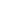 Misailović, Milenko. Dramaturgija scenskog prostora. Novi Sad: Sterijino pozorje; Dnevnik, 1988.Lazić, R. Traktat o scenografiji i kostimografiji. Beograd: Foto Futura i autor, 2009. Howard, P. Šta je scenografija? Beograd: CLIO, 2002. Šuvaković, Miško. Pojmovnik suvremene umjetnosti. Zagreb; Ghent: Horetzky; Vlees & Beton, 2005.Mcluhan, M. Razumijevanje medija. Zagreb: Golden marketing - Tehnička knjiga, 2008.Manovich, L. The Languagre of New Media. Cambridge: MIT Press,  2001.Misailović, Milenko. Dramaturgija scenskog prostora. Novi Sad: Sterijino pozorje; Dnevnik, 1988.Lazić, R. Traktat o scenografiji i kostimografiji. Beograd: Foto Futura i autor, 2009. Howard, P. Šta je scenografija? Beograd: CLIO, 2002. Šuvaković, Miško. Pojmovnik suvremene umjetnosti. Zagreb; Ghent: Horetzky; Vlees & Beton, 2005.Mcluhan, M. Razumijevanje medija. Zagreb: Golden marketing - Tehnička knjiga, 2008.Manovich, L. The Languagre of New Media. Cambridge: MIT Press,  2001.Misailović, Milenko. Dramaturgija scenskog prostora. Novi Sad: Sterijino pozorje; Dnevnik, 1988.Lazić, R. Traktat o scenografiji i kostimografiji. Beograd: Foto Futura i autor, 2009. Howard, P. Šta je scenografija? Beograd: CLIO, 2002. Šuvaković, Miško. Pojmovnik suvremene umjetnosti. Zagreb; Ghent: Horetzky; Vlees & Beton, 2005.Mcluhan, M. Razumijevanje medija. Zagreb: Golden marketing - Tehnička knjiga, 2008.Manovich, L. The Languagre of New Media. Cambridge: MIT Press,  2001.Misailović, Milenko. Dramaturgija scenskog prostora. Novi Sad: Sterijino pozorje; Dnevnik, 1988.Lazić, R. Traktat o scenografiji i kostimografiji. Beograd: Foto Futura i autor, 2009. Howard, P. Šta je scenografija? Beograd: CLIO, 2002. Šuvaković, Miško. Pojmovnik suvremene umjetnosti. Zagreb; Ghent: Horetzky; Vlees & Beton, 2005.Mcluhan, M. Razumijevanje medija. Zagreb: Golden marketing - Tehnička knjiga, 2008.Manovich, L. The Languagre of New Media. Cambridge: MIT Press,  2001.Misailović, Milenko. Dramaturgija scenskog prostora. Novi Sad: Sterijino pozorje; Dnevnik, 1988.Lazić, R. Traktat o scenografiji i kostimografiji. Beograd: Foto Futura i autor, 2009. Howard, P. Šta je scenografija? Beograd: CLIO, 2002. Šuvaković, Miško. Pojmovnik suvremene umjetnosti. Zagreb; Ghent: Horetzky; Vlees & Beton, 2005.Mcluhan, M. Razumijevanje medija. Zagreb: Golden marketing - Tehnička knjiga, 2008.Manovich, L. The Languagre of New Media. Cambridge: MIT Press,  2001.Misailović, Milenko. Dramaturgija scenskog prostora. Novi Sad: Sterijino pozorje; Dnevnik, 1988.Lazić, R. Traktat o scenografiji i kostimografiji. Beograd: Foto Futura i autor, 2009. Howard, P. Šta je scenografija? Beograd: CLIO, 2002. Šuvaković, Miško. Pojmovnik suvremene umjetnosti. Zagreb; Ghent: Horetzky; Vlees & Beton, 2005.Mcluhan, M. Razumijevanje medija. Zagreb: Golden marketing - Tehnička knjiga, 2008.Manovich, L. The Languagre of New Media. Cambridge: MIT Press,  2001.Misailović, Milenko. Dramaturgija scenskog prostora. Novi Sad: Sterijino pozorje; Dnevnik, 1988.Lazić, R. Traktat o scenografiji i kostimografiji. Beograd: Foto Futura i autor, 2009. Howard, P. Šta je scenografija? Beograd: CLIO, 2002. Šuvaković, Miško. Pojmovnik suvremene umjetnosti. Zagreb; Ghent: Horetzky; Vlees & Beton, 2005.Mcluhan, M. Razumijevanje medija. Zagreb: Golden marketing - Tehnička knjiga, 2008.Manovich, L. The Languagre of New Media. Cambridge: MIT Press,  2001.Misailović, Milenko. Dramaturgija scenskog prostora. Novi Sad: Sterijino pozorje; Dnevnik, 1988.Lazić, R. Traktat o scenografiji i kostimografiji. Beograd: Foto Futura i autor, 2009. Howard, P. Šta je scenografija? Beograd: CLIO, 2002. Šuvaković, Miško. Pojmovnik suvremene umjetnosti. Zagreb; Ghent: Horetzky; Vlees & Beton, 2005.Mcluhan, M. Razumijevanje medija. Zagreb: Golden marketing - Tehnička knjiga, 2008.Manovich, L. The Languagre of New Media. Cambridge: MIT Press,  2001.Misailović, Milenko. Dramaturgija scenskog prostora. Novi Sad: Sterijino pozorje; Dnevnik, 1988.Lazić, R. Traktat o scenografiji i kostimografiji. Beograd: Foto Futura i autor, 2009. Howard, P. Šta je scenografija? Beograd: CLIO, 2002. Šuvaković, Miško. Pojmovnik suvremene umjetnosti. Zagreb; Ghent: Horetzky; Vlees & Beton, 2005.Mcluhan, M. Razumijevanje medija. Zagreb: Golden marketing - Tehnička knjiga, 2008.Manovich, L. The Languagre of New Media. Cambridge: MIT Press,  2001.Dopunska literatura (u trenutku prijave prijedloga studijskog programa)Dopunska literatura (u trenutku prijave prijedloga studijskog programa)Dopunska literatura (u trenutku prijave prijedloga studijskog programa)Dopunska literatura (u trenutku prijave prijedloga studijskog programa)Dopunska literatura (u trenutku prijave prijedloga studijskog programa)Dopunska literatura (u trenutku prijave prijedloga studijskog programa)Dopunska literatura (u trenutku prijave prijedloga studijskog programa)Dopunska literatura (u trenutku prijave prijedloga studijskog programa)Dopunska literatura (u trenutku prijave prijedloga studijskog programa)Dopunska literatura (u trenutku prijave prijedloga studijskog programa)Jurkowski, H. Metamorfoze pozorišta lutaka u XX veku. Subotica: Međunarodni festival pozorišta za decu „Pionir“, 2006. Kazališne monografije (izbor prema potrebi nastave)CD-i s lutkarskim predstavamaDramski tekstovi prema potrebi nastaveČasopisi o lutkarstvuJurkowski, H. Metamorfoze pozorišta lutaka u XX veku. Subotica: Međunarodni festival pozorišta za decu „Pionir“, 2006. Kazališne monografije (izbor prema potrebi nastave)CD-i s lutkarskim predstavamaDramski tekstovi prema potrebi nastaveČasopisi o lutkarstvuJurkowski, H. Metamorfoze pozorišta lutaka u XX veku. Subotica: Međunarodni festival pozorišta za decu „Pionir“, 2006. Kazališne monografije (izbor prema potrebi nastave)CD-i s lutkarskim predstavamaDramski tekstovi prema potrebi nastaveČasopisi o lutkarstvuJurkowski, H. Metamorfoze pozorišta lutaka u XX veku. Subotica: Međunarodni festival pozorišta za decu „Pionir“, 2006. Kazališne monografije (izbor prema potrebi nastave)CD-i s lutkarskim predstavamaDramski tekstovi prema potrebi nastaveČasopisi o lutkarstvuJurkowski, H. Metamorfoze pozorišta lutaka u XX veku. Subotica: Međunarodni festival pozorišta za decu „Pionir“, 2006. Kazališne monografije (izbor prema potrebi nastave)CD-i s lutkarskim predstavamaDramski tekstovi prema potrebi nastaveČasopisi o lutkarstvuJurkowski, H. Metamorfoze pozorišta lutaka u XX veku. Subotica: Međunarodni festival pozorišta za decu „Pionir“, 2006. Kazališne monografije (izbor prema potrebi nastave)CD-i s lutkarskim predstavamaDramski tekstovi prema potrebi nastaveČasopisi o lutkarstvuJurkowski, H. Metamorfoze pozorišta lutaka u XX veku. Subotica: Međunarodni festival pozorišta za decu „Pionir“, 2006. Kazališne monografije (izbor prema potrebi nastave)CD-i s lutkarskim predstavamaDramski tekstovi prema potrebi nastaveČasopisi o lutkarstvuJurkowski, H. Metamorfoze pozorišta lutaka u XX veku. Subotica: Međunarodni festival pozorišta za decu „Pionir“, 2006. Kazališne monografije (izbor prema potrebi nastave)CD-i s lutkarskim predstavamaDramski tekstovi prema potrebi nastaveČasopisi o lutkarstvuJurkowski, H. Metamorfoze pozorišta lutaka u XX veku. Subotica: Međunarodni festival pozorišta za decu „Pionir“, 2006. Kazališne monografije (izbor prema potrebi nastave)CD-i s lutkarskim predstavamaDramski tekstovi prema potrebi nastaveČasopisi o lutkarstvuJurkowski, H. Metamorfoze pozorišta lutaka u XX veku. Subotica: Međunarodni festival pozorišta za decu „Pionir“, 2006. Kazališne monografije (izbor prema potrebi nastave)CD-i s lutkarskim predstavamaDramski tekstovi prema potrebi nastaveČasopisi o lutkarstvuNačini praćenja kvalitete koji osiguravaju stjecanje izlaznih znanja, vještina i kompetencijaNačini praćenja kvalitete koji osiguravaju stjecanje izlaznih znanja, vještina i kompetencijaNačini praćenja kvalitete koji osiguravaju stjecanje izlaznih znanja, vještina i kompetencijaNačini praćenja kvalitete koji osiguravaju stjecanje izlaznih znanja, vještina i kompetencijaNačini praćenja kvalitete koji osiguravaju stjecanje izlaznih znanja, vještina i kompetencijaNačini praćenja kvalitete koji osiguravaju stjecanje izlaznih znanja, vještina i kompetencijaNačini praćenja kvalitete koji osiguravaju stjecanje izlaznih znanja, vještina i kompetencijaNačini praćenja kvalitete koji osiguravaju stjecanje izlaznih znanja, vještina i kompetencijaNačini praćenja kvalitete koji osiguravaju stjecanje izlaznih znanja, vještina i kompetencijaNačini praćenja kvalitete koji osiguravaju stjecanje izlaznih znanja, vještina i kompetencijaRazgovori sa studentima tijekom kolegija i praćenje napredovanja studenta. Sveučilišna anketa.Razgovori sa studentima tijekom kolegija i praćenje napredovanja studenta. Sveučilišna anketa.Razgovori sa studentima tijekom kolegija i praćenje napredovanja studenta. Sveučilišna anketa.Razgovori sa studentima tijekom kolegija i praćenje napredovanja studenta. Sveučilišna anketa.Razgovori sa studentima tijekom kolegija i praćenje napredovanja studenta. Sveučilišna anketa.Razgovori sa studentima tijekom kolegija i praćenje napredovanja studenta. Sveučilišna anketa.Razgovori sa studentima tijekom kolegija i praćenje napredovanja studenta. Sveučilišna anketa.Razgovori sa studentima tijekom kolegija i praćenje napredovanja studenta. Sveučilišna anketa.Razgovori sa studentima tijekom kolegija i praćenje napredovanja studenta. Sveučilišna anketa.Razgovori sa studentima tijekom kolegija i praćenje napredovanja studenta. Sveučilišna anketa.Opće informacijeOpće informacijeOpće informacijeNaziv predmeta Kontrolni mehanizmi glave lutkeKontrolni mehanizmi glave lutkeNositelj predmeta doc.dr.art. Ria Trdindoc.dr.art. Ria TrdinSuradnik na predmetuSheron Pimpi Steiner, ass.Sheron Pimpi Steiner, ass.Studijski programŠifra predmetaMAOL-121MAOL-121Status predmetaizborniizborniGodinaBodovna vrijednost i način izvođenja nastaveECTS koeficijent opterećenja studenata3Bodovna vrijednost i način izvođenja nastaveBroj sati (P+V+S)20+20+0OPIS PREDMETAOPIS PREDMETAOPIS PREDMETAOPIS PREDMETAOPIS PREDMETAOPIS PREDMETAOPIS PREDMETAOPIS PREDMETAOPIS PREDMETAOPIS PREDMETACiljevi predmetaCiljevi predmetaCiljevi predmetaCiljevi predmetaCiljevi predmetaCiljevi predmetaCiljevi predmetaCiljevi predmetaCiljevi predmetaCiljevi predmetaCilj kolegija je omogućiti studentima stjecanje osnovnih teorijskih i praktičnih znanja o funkcioniranju i izradi kontrolnih mehanizama glava lutaka.Studente treba upoznati s funkcioniranjem različitih pokretačkih mehanizama lica/glava lutaka te osposobiti za samostalno istraživanje na području tehnologije, uporabe materijala i alata. Studenti svoj rad prezentiraju na završnoj izložbi ili u sklopu lutkarskih projekata i predstava.Cilj kolegija je omogućiti studentima stjecanje osnovnih teorijskih i praktičnih znanja o funkcioniranju i izradi kontrolnih mehanizama glava lutaka.Studente treba upoznati s funkcioniranjem različitih pokretačkih mehanizama lica/glava lutaka te osposobiti za samostalno istraživanje na području tehnologije, uporabe materijala i alata. Studenti svoj rad prezentiraju na završnoj izložbi ili u sklopu lutkarskih projekata i predstava.Cilj kolegija je omogućiti studentima stjecanje osnovnih teorijskih i praktičnih znanja o funkcioniranju i izradi kontrolnih mehanizama glava lutaka.Studente treba upoznati s funkcioniranjem različitih pokretačkih mehanizama lica/glava lutaka te osposobiti za samostalno istraživanje na području tehnologije, uporabe materijala i alata. Studenti svoj rad prezentiraju na završnoj izložbi ili u sklopu lutkarskih projekata i predstava.Cilj kolegija je omogućiti studentima stjecanje osnovnih teorijskih i praktičnih znanja o funkcioniranju i izradi kontrolnih mehanizama glava lutaka.Studente treba upoznati s funkcioniranjem različitih pokretačkih mehanizama lica/glava lutaka te osposobiti za samostalno istraživanje na području tehnologije, uporabe materijala i alata. Studenti svoj rad prezentiraju na završnoj izložbi ili u sklopu lutkarskih projekata i predstava.Cilj kolegija je omogućiti studentima stjecanje osnovnih teorijskih i praktičnih znanja o funkcioniranju i izradi kontrolnih mehanizama glava lutaka.Studente treba upoznati s funkcioniranjem različitih pokretačkih mehanizama lica/glava lutaka te osposobiti za samostalno istraživanje na području tehnologije, uporabe materijala i alata. Studenti svoj rad prezentiraju na završnoj izložbi ili u sklopu lutkarskih projekata i predstava.Cilj kolegija je omogućiti studentima stjecanje osnovnih teorijskih i praktičnih znanja o funkcioniranju i izradi kontrolnih mehanizama glava lutaka.Studente treba upoznati s funkcioniranjem različitih pokretačkih mehanizama lica/glava lutaka te osposobiti za samostalno istraživanje na području tehnologije, uporabe materijala i alata. Studenti svoj rad prezentiraju na završnoj izložbi ili u sklopu lutkarskih projekata i predstava.Cilj kolegija je omogućiti studentima stjecanje osnovnih teorijskih i praktičnih znanja o funkcioniranju i izradi kontrolnih mehanizama glava lutaka.Studente treba upoznati s funkcioniranjem različitih pokretačkih mehanizama lica/glava lutaka te osposobiti za samostalno istraživanje na području tehnologije, uporabe materijala i alata. Studenti svoj rad prezentiraju na završnoj izložbi ili u sklopu lutkarskih projekata i predstava.Cilj kolegija je omogućiti studentima stjecanje osnovnih teorijskih i praktičnih znanja o funkcioniranju i izradi kontrolnih mehanizama glava lutaka.Studente treba upoznati s funkcioniranjem različitih pokretačkih mehanizama lica/glava lutaka te osposobiti za samostalno istraživanje na području tehnologije, uporabe materijala i alata. Studenti svoj rad prezentiraju na završnoj izložbi ili u sklopu lutkarskih projekata i predstava.Cilj kolegija je omogućiti studentima stjecanje osnovnih teorijskih i praktičnih znanja o funkcioniranju i izradi kontrolnih mehanizama glava lutaka.Studente treba upoznati s funkcioniranjem različitih pokretačkih mehanizama lica/glava lutaka te osposobiti za samostalno istraživanje na području tehnologije, uporabe materijala i alata. Studenti svoj rad prezentiraju na završnoj izložbi ili u sklopu lutkarskih projekata i predstava.Cilj kolegija je omogućiti studentima stjecanje osnovnih teorijskih i praktičnih znanja o funkcioniranju i izradi kontrolnih mehanizama glava lutaka.Studente treba upoznati s funkcioniranjem različitih pokretačkih mehanizama lica/glava lutaka te osposobiti za samostalno istraživanje na području tehnologije, uporabe materijala i alata. Studenti svoj rad prezentiraju na završnoj izložbi ili u sklopu lutkarskih projekata i predstava.Uvjeti za upis predmetaUvjeti za upis predmetaUvjeti za upis predmetaUvjeti za upis predmetaUvjeti za upis predmetaUvjeti za upis predmetaUvjeti za upis predmetaUvjeti za upis predmetaUvjeti za upis predmetaUvjeti za upis predmetaNema posebnih uvjetaNema posebnih uvjetaNema posebnih uvjetaNema posebnih uvjetaNema posebnih uvjetaNema posebnih uvjetaNema posebnih uvjetaNema posebnih uvjetaNema posebnih uvjetaNema posebnih uvjetaOčekivani ishodi učenja za predmet Očekivani ishodi učenja za predmet Očekivani ishodi učenja za predmet Očekivani ishodi učenja za predmet Očekivani ishodi učenja za predmet Očekivani ishodi učenja za predmet Očekivani ishodi učenja za predmet Očekivani ishodi učenja za predmet Očekivani ishodi učenja za predmet Očekivani ishodi učenja za predmet Po završetku kolegija student će moći:skicirati tehničke crteže kontrolnih mehanizamaprimijeniti adekvatne materijale i  alatesamostalno izraditi pokretačke mehanizmekreativno kombinirati različite mehanizme te razvijati vlastita tehnološka rješenjaPo završetku kolegija student će moći:skicirati tehničke crteže kontrolnih mehanizamaprimijeniti adekvatne materijale i  alatesamostalno izraditi pokretačke mehanizmekreativno kombinirati različite mehanizme te razvijati vlastita tehnološka rješenjaPo završetku kolegija student će moći:skicirati tehničke crteže kontrolnih mehanizamaprimijeniti adekvatne materijale i  alatesamostalno izraditi pokretačke mehanizmekreativno kombinirati različite mehanizme te razvijati vlastita tehnološka rješenjaPo završetku kolegija student će moći:skicirati tehničke crteže kontrolnih mehanizamaprimijeniti adekvatne materijale i  alatesamostalno izraditi pokretačke mehanizmekreativno kombinirati različite mehanizme te razvijati vlastita tehnološka rješenjaPo završetku kolegija student će moći:skicirati tehničke crteže kontrolnih mehanizamaprimijeniti adekvatne materijale i  alatesamostalno izraditi pokretačke mehanizmekreativno kombinirati različite mehanizme te razvijati vlastita tehnološka rješenjaPo završetku kolegija student će moći:skicirati tehničke crteže kontrolnih mehanizamaprimijeniti adekvatne materijale i  alatesamostalno izraditi pokretačke mehanizmekreativno kombinirati različite mehanizme te razvijati vlastita tehnološka rješenjaPo završetku kolegija student će moći:skicirati tehničke crteže kontrolnih mehanizamaprimijeniti adekvatne materijale i  alatesamostalno izraditi pokretačke mehanizmekreativno kombinirati različite mehanizme te razvijati vlastita tehnološka rješenjaPo završetku kolegija student će moći:skicirati tehničke crteže kontrolnih mehanizamaprimijeniti adekvatne materijale i  alatesamostalno izraditi pokretačke mehanizmekreativno kombinirati različite mehanizme te razvijati vlastita tehnološka rješenjaPo završetku kolegija student će moći:skicirati tehničke crteže kontrolnih mehanizamaprimijeniti adekvatne materijale i  alatesamostalno izraditi pokretačke mehanizmekreativno kombinirati različite mehanizme te razvijati vlastita tehnološka rješenjaPo završetku kolegija student će moći:skicirati tehničke crteže kontrolnih mehanizamaprimijeniti adekvatne materijale i  alatesamostalno izraditi pokretačke mehanizmekreativno kombinirati različite mehanizme te razvijati vlastita tehnološka rješenjaSadržaj predmetaSadržaj predmetaSadržaj predmetaSadržaj predmetaSadržaj predmetaSadržaj predmetaSadržaj predmetaSadržaj predmetaSadržaj predmetaSadržaj predmetaSadržaj predmeta podijeljen je na teorijski te praktični dio. U teorijskom dijelu studenti se upoznaju i analiziraju tipične pokretačke mehanizame glave/lica lutaka. Pojedinačno će se analizirati različiti mehanizmi pokretanja očiju, usta (općenito mimike lica) te same glave kroz tehničke skice te na konkretnim primjerima lutaka. Istraživat će se materijali i alati za izradu mehanizama. Planirana terenska nastava uključuje posjete stručnim radionicama - stolarijama i radionicama za obradu metala. Praktični dio predmeta usredotočen je na učenje izrade skica i samostalno istraživanje i kreativno kombiniranje mehanizama i materijala. Student na temelju savladanog sadržaja treba izraditi i prezentirati jedan kompleksni mehanizam na zadanu temu. Napomena: Zbog kompleksnosti razumijevanja i izrade mehanizama pokretački mehanizmi glave i tijela lutaka podijeljeni su u dva kolegija.Sadržaj predmeta podijeljen je na teorijski te praktični dio. U teorijskom dijelu studenti se upoznaju i analiziraju tipične pokretačke mehanizame glave/lica lutaka. Pojedinačno će se analizirati različiti mehanizmi pokretanja očiju, usta (općenito mimike lica) te same glave kroz tehničke skice te na konkretnim primjerima lutaka. Istraživat će se materijali i alati za izradu mehanizama. Planirana terenska nastava uključuje posjete stručnim radionicama - stolarijama i radionicama za obradu metala. Praktični dio predmeta usredotočen je na učenje izrade skica i samostalno istraživanje i kreativno kombiniranje mehanizama i materijala. Student na temelju savladanog sadržaja treba izraditi i prezentirati jedan kompleksni mehanizam na zadanu temu. Napomena: Zbog kompleksnosti razumijevanja i izrade mehanizama pokretački mehanizmi glave i tijela lutaka podijeljeni su u dva kolegija.Sadržaj predmeta podijeljen je na teorijski te praktični dio. U teorijskom dijelu studenti se upoznaju i analiziraju tipične pokretačke mehanizame glave/lica lutaka. Pojedinačno će se analizirati različiti mehanizmi pokretanja očiju, usta (općenito mimike lica) te same glave kroz tehničke skice te na konkretnim primjerima lutaka. Istraživat će se materijali i alati za izradu mehanizama. Planirana terenska nastava uključuje posjete stručnim radionicama - stolarijama i radionicama za obradu metala. Praktični dio predmeta usredotočen je na učenje izrade skica i samostalno istraživanje i kreativno kombiniranje mehanizama i materijala. Student na temelju savladanog sadržaja treba izraditi i prezentirati jedan kompleksni mehanizam na zadanu temu. Napomena: Zbog kompleksnosti razumijevanja i izrade mehanizama pokretački mehanizmi glave i tijela lutaka podijeljeni su u dva kolegija.Sadržaj predmeta podijeljen je na teorijski te praktični dio. U teorijskom dijelu studenti se upoznaju i analiziraju tipične pokretačke mehanizame glave/lica lutaka. Pojedinačno će se analizirati različiti mehanizmi pokretanja očiju, usta (općenito mimike lica) te same glave kroz tehničke skice te na konkretnim primjerima lutaka. Istraživat će se materijali i alati za izradu mehanizama. Planirana terenska nastava uključuje posjete stručnim radionicama - stolarijama i radionicama za obradu metala. Praktični dio predmeta usredotočen je na učenje izrade skica i samostalno istraživanje i kreativno kombiniranje mehanizama i materijala. Student na temelju savladanog sadržaja treba izraditi i prezentirati jedan kompleksni mehanizam na zadanu temu. Napomena: Zbog kompleksnosti razumijevanja i izrade mehanizama pokretački mehanizmi glave i tijela lutaka podijeljeni su u dva kolegija.Sadržaj predmeta podijeljen je na teorijski te praktični dio. U teorijskom dijelu studenti se upoznaju i analiziraju tipične pokretačke mehanizame glave/lica lutaka. Pojedinačno će se analizirati različiti mehanizmi pokretanja očiju, usta (općenito mimike lica) te same glave kroz tehničke skice te na konkretnim primjerima lutaka. Istraživat će se materijali i alati za izradu mehanizama. Planirana terenska nastava uključuje posjete stručnim radionicama - stolarijama i radionicama za obradu metala. Praktični dio predmeta usredotočen je na učenje izrade skica i samostalno istraživanje i kreativno kombiniranje mehanizama i materijala. Student na temelju savladanog sadržaja treba izraditi i prezentirati jedan kompleksni mehanizam na zadanu temu. Napomena: Zbog kompleksnosti razumijevanja i izrade mehanizama pokretački mehanizmi glave i tijela lutaka podijeljeni su u dva kolegija.Sadržaj predmeta podijeljen je na teorijski te praktični dio. U teorijskom dijelu studenti se upoznaju i analiziraju tipične pokretačke mehanizame glave/lica lutaka. Pojedinačno će se analizirati različiti mehanizmi pokretanja očiju, usta (općenito mimike lica) te same glave kroz tehničke skice te na konkretnim primjerima lutaka. Istraživat će se materijali i alati za izradu mehanizama. Planirana terenska nastava uključuje posjete stručnim radionicama - stolarijama i radionicama za obradu metala. Praktični dio predmeta usredotočen je na učenje izrade skica i samostalno istraživanje i kreativno kombiniranje mehanizama i materijala. Student na temelju savladanog sadržaja treba izraditi i prezentirati jedan kompleksni mehanizam na zadanu temu. Napomena: Zbog kompleksnosti razumijevanja i izrade mehanizama pokretački mehanizmi glave i tijela lutaka podijeljeni su u dva kolegija.Sadržaj predmeta podijeljen je na teorijski te praktični dio. U teorijskom dijelu studenti se upoznaju i analiziraju tipične pokretačke mehanizame glave/lica lutaka. Pojedinačno će se analizirati različiti mehanizmi pokretanja očiju, usta (općenito mimike lica) te same glave kroz tehničke skice te na konkretnim primjerima lutaka. Istraživat će se materijali i alati za izradu mehanizama. Planirana terenska nastava uključuje posjete stručnim radionicama - stolarijama i radionicama za obradu metala. Praktični dio predmeta usredotočen je na učenje izrade skica i samostalno istraživanje i kreativno kombiniranje mehanizama i materijala. Student na temelju savladanog sadržaja treba izraditi i prezentirati jedan kompleksni mehanizam na zadanu temu. Napomena: Zbog kompleksnosti razumijevanja i izrade mehanizama pokretački mehanizmi glave i tijela lutaka podijeljeni su u dva kolegija.Sadržaj predmeta podijeljen je na teorijski te praktični dio. U teorijskom dijelu studenti se upoznaju i analiziraju tipične pokretačke mehanizame glave/lica lutaka. Pojedinačno će se analizirati različiti mehanizmi pokretanja očiju, usta (općenito mimike lica) te same glave kroz tehničke skice te na konkretnim primjerima lutaka. Istraživat će se materijali i alati za izradu mehanizama. Planirana terenska nastava uključuje posjete stručnim radionicama - stolarijama i radionicama za obradu metala. Praktični dio predmeta usredotočen je na učenje izrade skica i samostalno istraživanje i kreativno kombiniranje mehanizama i materijala. Student na temelju savladanog sadržaja treba izraditi i prezentirati jedan kompleksni mehanizam na zadanu temu. Napomena: Zbog kompleksnosti razumijevanja i izrade mehanizama pokretački mehanizmi glave i tijela lutaka podijeljeni su u dva kolegija.Sadržaj predmeta podijeljen je na teorijski te praktični dio. U teorijskom dijelu studenti se upoznaju i analiziraju tipične pokretačke mehanizame glave/lica lutaka. Pojedinačno će se analizirati različiti mehanizmi pokretanja očiju, usta (općenito mimike lica) te same glave kroz tehničke skice te na konkretnim primjerima lutaka. Istraživat će se materijali i alati za izradu mehanizama. Planirana terenska nastava uključuje posjete stručnim radionicama - stolarijama i radionicama za obradu metala. Praktični dio predmeta usredotočen je na učenje izrade skica i samostalno istraživanje i kreativno kombiniranje mehanizama i materijala. Student na temelju savladanog sadržaja treba izraditi i prezentirati jedan kompleksni mehanizam na zadanu temu. Napomena: Zbog kompleksnosti razumijevanja i izrade mehanizama pokretački mehanizmi glave i tijela lutaka podijeljeni su u dva kolegija.Sadržaj predmeta podijeljen je na teorijski te praktični dio. U teorijskom dijelu studenti se upoznaju i analiziraju tipične pokretačke mehanizame glave/lica lutaka. Pojedinačno će se analizirati različiti mehanizmi pokretanja očiju, usta (općenito mimike lica) te same glave kroz tehničke skice te na konkretnim primjerima lutaka. Istraživat će se materijali i alati za izradu mehanizama. Planirana terenska nastava uključuje posjete stručnim radionicama - stolarijama i radionicama za obradu metala. Praktični dio predmeta usredotočen je na učenje izrade skica i samostalno istraživanje i kreativno kombiniranje mehanizama i materijala. Student na temelju savladanog sadržaja treba izraditi i prezentirati jedan kompleksni mehanizam na zadanu temu. Napomena: Zbog kompleksnosti razumijevanja i izrade mehanizama pokretački mehanizmi glave i tijela lutaka podijeljeni su u dva kolegija.Vrste izvođenja nastave Vrste izvođenja nastave Vrste izvođenja nastave Vrste izvođenja nastave Vrste izvođenja nastave  predavanja seminari i radionice   vježbe   obrazovanje na daljinu terenska nastava predavanja seminari i radionice   vježbe   obrazovanje na daljinu terenska nastava predavanja seminari i radionice   vježbe   obrazovanje na daljinu terenska nastava predavanja seminari i radionice   vježbe   obrazovanje na daljinu terenska nastava samostalni zadaci   multimedija i mreža   laboratorij mentorski rad ostalo ___________________KomentariKomentariKomentariKomentariKomentariObveze studenataObveze studenataObveze studenataObveze studenataObveze studenataObveze studenataObveze studenataObveze studenataObveze studenataObveze studenataStudenti su dužni pohađati nastavu i aktivno sudjelovati u njoj te redovito raditi praktične radove (grupne i samostalne). Studenti su dužni  prezentirati završni rad.Studenti su dužni pohađati nastavu i aktivno sudjelovati u njoj te redovito raditi praktične radove (grupne i samostalne). Studenti su dužni  prezentirati završni rad.Studenti su dužni pohađati nastavu i aktivno sudjelovati u njoj te redovito raditi praktične radove (grupne i samostalne). Studenti su dužni  prezentirati završni rad.Studenti su dužni pohađati nastavu i aktivno sudjelovati u njoj te redovito raditi praktične radove (grupne i samostalne). Studenti su dužni  prezentirati završni rad.Studenti su dužni pohađati nastavu i aktivno sudjelovati u njoj te redovito raditi praktične radove (grupne i samostalne). Studenti su dužni  prezentirati završni rad.Studenti su dužni pohađati nastavu i aktivno sudjelovati u njoj te redovito raditi praktične radove (grupne i samostalne). Studenti su dužni  prezentirati završni rad.Studenti su dužni pohađati nastavu i aktivno sudjelovati u njoj te redovito raditi praktične radove (grupne i samostalne). Studenti su dužni  prezentirati završni rad.Studenti su dužni pohađati nastavu i aktivno sudjelovati u njoj te redovito raditi praktične radove (grupne i samostalne). Studenti su dužni  prezentirati završni rad.Studenti su dužni pohađati nastavu i aktivno sudjelovati u njoj te redovito raditi praktične radove (grupne i samostalne). Studenti su dužni  prezentirati završni rad.Studenti su dužni pohađati nastavu i aktivno sudjelovati u njoj te redovito raditi praktične radove (grupne i samostalne). Studenti su dužni  prezentirati završni rad.Praćenje rada studenataPraćenje rada studenataPraćenje rada studenataPraćenje rada studenataPraćenje rada studenataPraćenje rada studenataPraćenje rada studenataPraćenje rada studenataPraćenje rada studenataPraćenje rada studenataPohađanje nastave  0,5   Aktivnost u nastavi    0,5 Seminarski radSeminarski radEksperimentalni radPismeni ispitUsmeni ispitEsejEsejIstraživanje1   1   ProjektKontinuirana provjera znanjaReferatReferatPraktični rad  1    1  PortfolioPovezivanje ishoda učenja, nastavnih metoda i ocjenjivanjaPovezivanje ishoda učenja, nastavnih metoda i ocjenjivanjaPovezivanje ishoda učenja, nastavnih metoda i ocjenjivanjaPovezivanje ishoda učenja, nastavnih metoda i ocjenjivanjaPovezivanje ishoda učenja, nastavnih metoda i ocjenjivanjaPovezivanje ishoda učenja, nastavnih metoda i ocjenjivanjaPovezivanje ishoda učenja, nastavnih metoda i ocjenjivanjaPovezivanje ishoda učenja, nastavnih metoda i ocjenjivanjaPovezivanje ishoda učenja, nastavnih metoda i ocjenjivanjaPovezivanje ishoda učenja, nastavnih metoda i ocjenjivanjaObvezatna literatura (u trenutku prijave prijedloga studijskog programa)Obvezatna literatura (u trenutku prijave prijedloga studijskog programa)Obvezatna literatura (u trenutku prijave prijedloga studijskog programa)Obvezatna literatura (u trenutku prijave prijedloga studijskog programa)Obvezatna literatura (u trenutku prijave prijedloga studijskog programa)Obvezatna literatura (u trenutku prijave prijedloga studijskog programa)Obvezatna literatura (u trenutku prijave prijedloga studijskog programa)Obvezatna literatura (u trenutku prijave prijedloga studijskog programa)Obvezatna literatura (u trenutku prijave prijedloga studijskog programa)Obvezatna literatura (u trenutku prijave prijedloga studijskog programa)Kazališne monografije (izbor prema potrebi nastave)Časopisi o lutkarstvuKazališne monografije (izbor prema potrebi nastave)Časopisi o lutkarstvuKazališne monografije (izbor prema potrebi nastave)Časopisi o lutkarstvuKazališne monografije (izbor prema potrebi nastave)Časopisi o lutkarstvuKazališne monografije (izbor prema potrebi nastave)Časopisi o lutkarstvuKazališne monografije (izbor prema potrebi nastave)Časopisi o lutkarstvuKazališne monografije (izbor prema potrebi nastave)Časopisi o lutkarstvuKazališne monografije (izbor prema potrebi nastave)Časopisi o lutkarstvuKazališne monografije (izbor prema potrebi nastave)Časopisi o lutkarstvuKazališne monografije (izbor prema potrebi nastave)Časopisi o lutkarstvuDopunska literatura (u trenutku prijave prijedloga studijskog programa)Dopunska literatura (u trenutku prijave prijedloga studijskog programa)Dopunska literatura (u trenutku prijave prijedloga studijskog programa)Dopunska literatura (u trenutku prijave prijedloga studijskog programa)Dopunska literatura (u trenutku prijave prijedloga studijskog programa)Dopunska literatura (u trenutku prijave prijedloga studijskog programa)Dopunska literatura (u trenutku prijave prijedloga studijskog programa)Dopunska literatura (u trenutku prijave prijedloga studijskog programa)Dopunska literatura (u trenutku prijave prijedloga studijskog programa)Dopunska literatura (u trenutku prijave prijedloga studijskog programa)Načini praćenja kvalitete koji osiguravaju stjecanje izlaznih znanja, vještina i kompetencijaNačini praćenja kvalitete koji osiguravaju stjecanje izlaznih znanja, vještina i kompetencijaNačini praćenja kvalitete koji osiguravaju stjecanje izlaznih znanja, vještina i kompetencijaNačini praćenja kvalitete koji osiguravaju stjecanje izlaznih znanja, vještina i kompetencijaNačini praćenja kvalitete koji osiguravaju stjecanje izlaznih znanja, vještina i kompetencijaNačini praćenja kvalitete koji osiguravaju stjecanje izlaznih znanja, vještina i kompetencijaNačini praćenja kvalitete koji osiguravaju stjecanje izlaznih znanja, vještina i kompetencijaNačini praćenja kvalitete koji osiguravaju stjecanje izlaznih znanja, vještina i kompetencijaNačini praćenja kvalitete koji osiguravaju stjecanje izlaznih znanja, vještina i kompetencijaNačini praćenja kvalitete koji osiguravaju stjecanje izlaznih znanja, vještina i kompetencijaRazgovori sa studentima tijekom kolegija i praćenje napredovanja studenta. Sveučilišna anketa.Razgovori sa studentima tijekom kolegija i praćenje napredovanja studenta. Sveučilišna anketa.Razgovori sa studentima tijekom kolegija i praćenje napredovanja studenta. Sveučilišna anketa.Razgovori sa studentima tijekom kolegija i praćenje napredovanja studenta. Sveučilišna anketa.Razgovori sa studentima tijekom kolegija i praćenje napredovanja studenta. Sveučilišna anketa.Razgovori sa studentima tijekom kolegija i praćenje napredovanja studenta. Sveučilišna anketa.Razgovori sa studentima tijekom kolegija i praćenje napredovanja studenta. Sveučilišna anketa.Razgovori sa studentima tijekom kolegija i praćenje napredovanja studenta. Sveučilišna anketa.Razgovori sa studentima tijekom kolegija i praćenje napredovanja studenta. Sveučilišna anketa.Razgovori sa studentima tijekom kolegija i praćenje napredovanja studenta. Sveučilišna anketa.Opće informacijeOpće informacijeOpće informacijeNaziv predmeta Kontrolni mehanizmi tijela lutkeKontrolni mehanizmi tijela lutkeNositelj predmeta doc.dr.art. Ria Trdindoc.dr.art. Ria TrdinSuradnik na predmetuSheron Pimpi Steiner, ass.Sheron Pimpi Steiner, ass.Studijski programŠifra predmetaMAOL-122MAOL-122Status predmetaizborniizborniGodinaBodovna vrijednost i način izvođenja nastaveECTS koeficijent opterećenja studenata3Bodovna vrijednost i način izvođenja nastaveBroj sati (P+V+S)20+20+0OPIS PREDMETAOPIS PREDMETAOPIS PREDMETAOPIS PREDMETAOPIS PREDMETAOPIS PREDMETAOPIS PREDMETAOPIS PREDMETAOPIS PREDMETAOPIS PREDMETACiljevi predmetaCiljevi predmetaCiljevi predmetaCiljevi predmetaCiljevi predmetaCiljevi predmetaCiljevi predmetaCiljevi predmetaCiljevi predmetaCiljevi predmetaCilj kolegija je omogućiti studentima stjecanje osnovnih teorijskih i praktičnih znanja o funkcioniranju i izradi kontrolnih mehanizama tijela lutaka.Studente treba upoznati s funkcioniranjem različitih pokretačkih mehanizama bokova, ramena, struka, vrata, udova, zglobova i pregiba lutaka. Osposobiti ih za samostalno istraživanje na području tehnologije, uporabe materijala i alata. Studenti svoj rad prezentiraju na završnoj izložbi ili u sklopu lutkarskih projekata i predstava.Cilj kolegija je omogućiti studentima stjecanje osnovnih teorijskih i praktičnih znanja o funkcioniranju i izradi kontrolnih mehanizama tijela lutaka.Studente treba upoznati s funkcioniranjem različitih pokretačkih mehanizama bokova, ramena, struka, vrata, udova, zglobova i pregiba lutaka. Osposobiti ih za samostalno istraživanje na području tehnologije, uporabe materijala i alata. Studenti svoj rad prezentiraju na završnoj izložbi ili u sklopu lutkarskih projekata i predstava.Cilj kolegija je omogućiti studentima stjecanje osnovnih teorijskih i praktičnih znanja o funkcioniranju i izradi kontrolnih mehanizama tijela lutaka.Studente treba upoznati s funkcioniranjem različitih pokretačkih mehanizama bokova, ramena, struka, vrata, udova, zglobova i pregiba lutaka. Osposobiti ih za samostalno istraživanje na području tehnologije, uporabe materijala i alata. Studenti svoj rad prezentiraju na završnoj izložbi ili u sklopu lutkarskih projekata i predstava.Cilj kolegija je omogućiti studentima stjecanje osnovnih teorijskih i praktičnih znanja o funkcioniranju i izradi kontrolnih mehanizama tijela lutaka.Studente treba upoznati s funkcioniranjem različitih pokretačkih mehanizama bokova, ramena, struka, vrata, udova, zglobova i pregiba lutaka. Osposobiti ih za samostalno istraživanje na području tehnologije, uporabe materijala i alata. Studenti svoj rad prezentiraju na završnoj izložbi ili u sklopu lutkarskih projekata i predstava.Cilj kolegija je omogućiti studentima stjecanje osnovnih teorijskih i praktičnih znanja o funkcioniranju i izradi kontrolnih mehanizama tijela lutaka.Studente treba upoznati s funkcioniranjem različitih pokretačkih mehanizama bokova, ramena, struka, vrata, udova, zglobova i pregiba lutaka. Osposobiti ih za samostalno istraživanje na području tehnologije, uporabe materijala i alata. Studenti svoj rad prezentiraju na završnoj izložbi ili u sklopu lutkarskih projekata i predstava.Cilj kolegija je omogućiti studentima stjecanje osnovnih teorijskih i praktičnih znanja o funkcioniranju i izradi kontrolnih mehanizama tijela lutaka.Studente treba upoznati s funkcioniranjem različitih pokretačkih mehanizama bokova, ramena, struka, vrata, udova, zglobova i pregiba lutaka. Osposobiti ih za samostalno istraživanje na području tehnologije, uporabe materijala i alata. Studenti svoj rad prezentiraju na završnoj izložbi ili u sklopu lutkarskih projekata i predstava.Cilj kolegija je omogućiti studentima stjecanje osnovnih teorijskih i praktičnih znanja o funkcioniranju i izradi kontrolnih mehanizama tijela lutaka.Studente treba upoznati s funkcioniranjem različitih pokretačkih mehanizama bokova, ramena, struka, vrata, udova, zglobova i pregiba lutaka. Osposobiti ih za samostalno istraživanje na području tehnologije, uporabe materijala i alata. Studenti svoj rad prezentiraju na završnoj izložbi ili u sklopu lutkarskih projekata i predstava.Cilj kolegija je omogućiti studentima stjecanje osnovnih teorijskih i praktičnih znanja o funkcioniranju i izradi kontrolnih mehanizama tijela lutaka.Studente treba upoznati s funkcioniranjem različitih pokretačkih mehanizama bokova, ramena, struka, vrata, udova, zglobova i pregiba lutaka. Osposobiti ih za samostalno istraživanje na području tehnologije, uporabe materijala i alata. Studenti svoj rad prezentiraju na završnoj izložbi ili u sklopu lutkarskih projekata i predstava.Cilj kolegija je omogućiti studentima stjecanje osnovnih teorijskih i praktičnih znanja o funkcioniranju i izradi kontrolnih mehanizama tijela lutaka.Studente treba upoznati s funkcioniranjem različitih pokretačkih mehanizama bokova, ramena, struka, vrata, udova, zglobova i pregiba lutaka. Osposobiti ih za samostalno istraživanje na području tehnologije, uporabe materijala i alata. Studenti svoj rad prezentiraju na završnoj izložbi ili u sklopu lutkarskih projekata i predstava.Cilj kolegija je omogućiti studentima stjecanje osnovnih teorijskih i praktičnih znanja o funkcioniranju i izradi kontrolnih mehanizama tijela lutaka.Studente treba upoznati s funkcioniranjem različitih pokretačkih mehanizama bokova, ramena, struka, vrata, udova, zglobova i pregiba lutaka. Osposobiti ih za samostalno istraživanje na području tehnologije, uporabe materijala i alata. Studenti svoj rad prezentiraju na završnoj izložbi ili u sklopu lutkarskih projekata i predstava.Uvjeti za upis predmetaUvjeti za upis predmetaUvjeti za upis predmetaUvjeti za upis predmetaUvjeti za upis predmetaUvjeti za upis predmetaUvjeti za upis predmetaUvjeti za upis predmetaUvjeti za upis predmetaUvjeti za upis predmetaNema posebnih uvjeta.Nema posebnih uvjeta.Nema posebnih uvjeta.Nema posebnih uvjeta.Nema posebnih uvjeta.Nema posebnih uvjeta.Nema posebnih uvjeta.Nema posebnih uvjeta.Nema posebnih uvjeta.Nema posebnih uvjeta.Očekivani ishodi učenja za predmet Očekivani ishodi učenja za predmet Očekivani ishodi učenja za predmet Očekivani ishodi učenja za predmet Očekivani ishodi učenja za predmet Očekivani ishodi učenja za predmet Očekivani ishodi učenja za predmet Očekivani ishodi učenja za predmet Očekivani ishodi učenja za predmet Očekivani ishodi učenja za predmet Po završetku kolegija student će moći: skicirati tehničke crteže kontrolnih mehanizamaprimijeniti adekvatne materijale i  alatesamostalno izraditi pokretačke mehanizmekreativno kombinirati različite mehanizme te razvijati vlastita tehnološka rješenjaPo završetku kolegija student će moći: skicirati tehničke crteže kontrolnih mehanizamaprimijeniti adekvatne materijale i  alatesamostalno izraditi pokretačke mehanizmekreativno kombinirati različite mehanizme te razvijati vlastita tehnološka rješenjaPo završetku kolegija student će moći: skicirati tehničke crteže kontrolnih mehanizamaprimijeniti adekvatne materijale i  alatesamostalno izraditi pokretačke mehanizmekreativno kombinirati različite mehanizme te razvijati vlastita tehnološka rješenjaPo završetku kolegija student će moći: skicirati tehničke crteže kontrolnih mehanizamaprimijeniti adekvatne materijale i  alatesamostalno izraditi pokretačke mehanizmekreativno kombinirati različite mehanizme te razvijati vlastita tehnološka rješenjaPo završetku kolegija student će moći: skicirati tehničke crteže kontrolnih mehanizamaprimijeniti adekvatne materijale i  alatesamostalno izraditi pokretačke mehanizmekreativno kombinirati različite mehanizme te razvijati vlastita tehnološka rješenjaPo završetku kolegija student će moći: skicirati tehničke crteže kontrolnih mehanizamaprimijeniti adekvatne materijale i  alatesamostalno izraditi pokretačke mehanizmekreativno kombinirati različite mehanizme te razvijati vlastita tehnološka rješenjaPo završetku kolegija student će moći: skicirati tehničke crteže kontrolnih mehanizamaprimijeniti adekvatne materijale i  alatesamostalno izraditi pokretačke mehanizmekreativno kombinirati različite mehanizme te razvijati vlastita tehnološka rješenjaPo završetku kolegija student će moći: skicirati tehničke crteže kontrolnih mehanizamaprimijeniti adekvatne materijale i  alatesamostalno izraditi pokretačke mehanizmekreativno kombinirati različite mehanizme te razvijati vlastita tehnološka rješenjaPo završetku kolegija student će moći: skicirati tehničke crteže kontrolnih mehanizamaprimijeniti adekvatne materijale i  alatesamostalno izraditi pokretačke mehanizmekreativno kombinirati različite mehanizme te razvijati vlastita tehnološka rješenjaPo završetku kolegija student će moći: skicirati tehničke crteže kontrolnih mehanizamaprimijeniti adekvatne materijale i  alatesamostalno izraditi pokretačke mehanizmekreativno kombinirati različite mehanizme te razvijati vlastita tehnološka rješenjaSadržaj predmetaSadržaj predmetaSadržaj predmetaSadržaj predmetaSadržaj predmetaSadržaj predmetaSadržaj predmetaSadržaj predmetaSadržaj predmetaSadržaj predmetaSadržaj predmeta podijeljen je na teorijski te praktični dio. U teorijskom dijelu studenti se upoznaju i analiziraju specifične pokretačke mehanizame tijela lutaka. Pojedinačno će se analizirati različiti mehanizmi pokretanja pojedinih dijelova tijela kroz tehničke skice te na konkretnim primjerima lutaka. Istraživat će se materijali i alati za izradu mehanizama. Planirana terenska nastava uključuje posjete stručnim radionicama - stolarijama i radionicama za obradu metala. Praktični dio predmeta usredotočen je na učenje izrade skica i samostalno istraživanje i kreativno kombiniranje mehanizama i materijala. Student na temelju savladanog sadržaja treba izraditi i prezentirati jedan kompleksni mehanizam na zadanu temu. Napomena: Zbog kompleksnosti razumijevanja i izrade mehanizama pokretački mehanizmi glave i tijela lutaka podijeljeni su u dva kolegija.Sadržaj predmeta podijeljen je na teorijski te praktični dio. U teorijskom dijelu studenti se upoznaju i analiziraju specifične pokretačke mehanizame tijela lutaka. Pojedinačno će se analizirati različiti mehanizmi pokretanja pojedinih dijelova tijela kroz tehničke skice te na konkretnim primjerima lutaka. Istraživat će se materijali i alati za izradu mehanizama. Planirana terenska nastava uključuje posjete stručnim radionicama - stolarijama i radionicama za obradu metala. Praktični dio predmeta usredotočen je na učenje izrade skica i samostalno istraživanje i kreativno kombiniranje mehanizama i materijala. Student na temelju savladanog sadržaja treba izraditi i prezentirati jedan kompleksni mehanizam na zadanu temu. Napomena: Zbog kompleksnosti razumijevanja i izrade mehanizama pokretački mehanizmi glave i tijela lutaka podijeljeni su u dva kolegija.Sadržaj predmeta podijeljen je na teorijski te praktični dio. U teorijskom dijelu studenti se upoznaju i analiziraju specifične pokretačke mehanizame tijela lutaka. Pojedinačno će se analizirati različiti mehanizmi pokretanja pojedinih dijelova tijela kroz tehničke skice te na konkretnim primjerima lutaka. Istraživat će se materijali i alati za izradu mehanizama. Planirana terenska nastava uključuje posjete stručnim radionicama - stolarijama i radionicama za obradu metala. Praktični dio predmeta usredotočen je na učenje izrade skica i samostalno istraživanje i kreativno kombiniranje mehanizama i materijala. Student na temelju savladanog sadržaja treba izraditi i prezentirati jedan kompleksni mehanizam na zadanu temu. Napomena: Zbog kompleksnosti razumijevanja i izrade mehanizama pokretački mehanizmi glave i tijela lutaka podijeljeni su u dva kolegija.Sadržaj predmeta podijeljen je na teorijski te praktični dio. U teorijskom dijelu studenti se upoznaju i analiziraju specifične pokretačke mehanizame tijela lutaka. Pojedinačno će se analizirati različiti mehanizmi pokretanja pojedinih dijelova tijela kroz tehničke skice te na konkretnim primjerima lutaka. Istraživat će se materijali i alati za izradu mehanizama. Planirana terenska nastava uključuje posjete stručnim radionicama - stolarijama i radionicama za obradu metala. Praktični dio predmeta usredotočen je na učenje izrade skica i samostalno istraživanje i kreativno kombiniranje mehanizama i materijala. Student na temelju savladanog sadržaja treba izraditi i prezentirati jedan kompleksni mehanizam na zadanu temu. Napomena: Zbog kompleksnosti razumijevanja i izrade mehanizama pokretački mehanizmi glave i tijela lutaka podijeljeni su u dva kolegija.Sadržaj predmeta podijeljen je na teorijski te praktični dio. U teorijskom dijelu studenti se upoznaju i analiziraju specifične pokretačke mehanizame tijela lutaka. Pojedinačno će se analizirati različiti mehanizmi pokretanja pojedinih dijelova tijela kroz tehničke skice te na konkretnim primjerima lutaka. Istraživat će se materijali i alati za izradu mehanizama. Planirana terenska nastava uključuje posjete stručnim radionicama - stolarijama i radionicama za obradu metala. Praktični dio predmeta usredotočen je na učenje izrade skica i samostalno istraživanje i kreativno kombiniranje mehanizama i materijala. Student na temelju savladanog sadržaja treba izraditi i prezentirati jedan kompleksni mehanizam na zadanu temu. Napomena: Zbog kompleksnosti razumijevanja i izrade mehanizama pokretački mehanizmi glave i tijela lutaka podijeljeni su u dva kolegija.Sadržaj predmeta podijeljen je na teorijski te praktični dio. U teorijskom dijelu studenti se upoznaju i analiziraju specifične pokretačke mehanizame tijela lutaka. Pojedinačno će se analizirati različiti mehanizmi pokretanja pojedinih dijelova tijela kroz tehničke skice te na konkretnim primjerima lutaka. Istraživat će se materijali i alati za izradu mehanizama. Planirana terenska nastava uključuje posjete stručnim radionicama - stolarijama i radionicama za obradu metala. Praktični dio predmeta usredotočen je na učenje izrade skica i samostalno istraživanje i kreativno kombiniranje mehanizama i materijala. Student na temelju savladanog sadržaja treba izraditi i prezentirati jedan kompleksni mehanizam na zadanu temu. Napomena: Zbog kompleksnosti razumijevanja i izrade mehanizama pokretački mehanizmi glave i tijela lutaka podijeljeni su u dva kolegija.Sadržaj predmeta podijeljen je na teorijski te praktični dio. U teorijskom dijelu studenti se upoznaju i analiziraju specifične pokretačke mehanizame tijela lutaka. Pojedinačno će se analizirati različiti mehanizmi pokretanja pojedinih dijelova tijela kroz tehničke skice te na konkretnim primjerima lutaka. Istraživat će se materijali i alati za izradu mehanizama. Planirana terenska nastava uključuje posjete stručnim radionicama - stolarijama i radionicama za obradu metala. Praktični dio predmeta usredotočen je na učenje izrade skica i samostalno istraživanje i kreativno kombiniranje mehanizama i materijala. Student na temelju savladanog sadržaja treba izraditi i prezentirati jedan kompleksni mehanizam na zadanu temu. Napomena: Zbog kompleksnosti razumijevanja i izrade mehanizama pokretački mehanizmi glave i tijela lutaka podijeljeni su u dva kolegija.Sadržaj predmeta podijeljen je na teorijski te praktični dio. U teorijskom dijelu studenti se upoznaju i analiziraju specifične pokretačke mehanizame tijela lutaka. Pojedinačno će se analizirati različiti mehanizmi pokretanja pojedinih dijelova tijela kroz tehničke skice te na konkretnim primjerima lutaka. Istraživat će se materijali i alati za izradu mehanizama. Planirana terenska nastava uključuje posjete stručnim radionicama - stolarijama i radionicama za obradu metala. Praktični dio predmeta usredotočen je na učenje izrade skica i samostalno istraživanje i kreativno kombiniranje mehanizama i materijala. Student na temelju savladanog sadržaja treba izraditi i prezentirati jedan kompleksni mehanizam na zadanu temu. Napomena: Zbog kompleksnosti razumijevanja i izrade mehanizama pokretački mehanizmi glave i tijela lutaka podijeljeni su u dva kolegija.Sadržaj predmeta podijeljen je na teorijski te praktični dio. U teorijskom dijelu studenti se upoznaju i analiziraju specifične pokretačke mehanizame tijela lutaka. Pojedinačno će se analizirati različiti mehanizmi pokretanja pojedinih dijelova tijela kroz tehničke skice te na konkretnim primjerima lutaka. Istraživat će se materijali i alati za izradu mehanizama. Planirana terenska nastava uključuje posjete stručnim radionicama - stolarijama i radionicama za obradu metala. Praktični dio predmeta usredotočen je na učenje izrade skica i samostalno istraživanje i kreativno kombiniranje mehanizama i materijala. Student na temelju savladanog sadržaja treba izraditi i prezentirati jedan kompleksni mehanizam na zadanu temu. Napomena: Zbog kompleksnosti razumijevanja i izrade mehanizama pokretački mehanizmi glave i tijela lutaka podijeljeni su u dva kolegija.Sadržaj predmeta podijeljen je na teorijski te praktični dio. U teorijskom dijelu studenti se upoznaju i analiziraju specifične pokretačke mehanizame tijela lutaka. Pojedinačno će se analizirati različiti mehanizmi pokretanja pojedinih dijelova tijela kroz tehničke skice te na konkretnim primjerima lutaka. Istraživat će se materijali i alati za izradu mehanizama. Planirana terenska nastava uključuje posjete stručnim radionicama - stolarijama i radionicama za obradu metala. Praktični dio predmeta usredotočen je na učenje izrade skica i samostalno istraživanje i kreativno kombiniranje mehanizama i materijala. Student na temelju savladanog sadržaja treba izraditi i prezentirati jedan kompleksni mehanizam na zadanu temu. Napomena: Zbog kompleksnosti razumijevanja i izrade mehanizama pokretački mehanizmi glave i tijela lutaka podijeljeni su u dva kolegija.Vrste izvođenja nastave Vrste izvođenja nastave Vrste izvođenja nastave Vrste izvođenja nastave Vrste izvođenja nastave Vrste izvođenja nastave  predavanja seminari i radionice   vježbe   obrazovanje na daljinu terenska nastava predavanja seminari i radionice   vježbe   obrazovanje na daljinu terenska nastava predavanja seminari i radionice   vježbe   obrazovanje na daljinu terenska nastava samostalni zadaci   multimedija i mreža   laboratorij mentorski rad ostalo ___________________KomentariKomentariKomentariKomentariKomentariKomentariObveze studenataObveze studenataObveze studenataObveze studenataObveze studenataObveze studenataObveze studenataObveze studenataObveze studenataObveze studenataStudenti su dužni pohađati nastavu i aktivno sudjelovati u njoj te redovito raditi praktične radove (grupne i samostalne). Studenti su dužni  prezentirati završni rad.Studenti su dužni pohađati nastavu i aktivno sudjelovati u njoj te redovito raditi praktične radove (grupne i samostalne). Studenti su dužni  prezentirati završni rad.Studenti su dužni pohađati nastavu i aktivno sudjelovati u njoj te redovito raditi praktične radove (grupne i samostalne). Studenti su dužni  prezentirati završni rad.Studenti su dužni pohađati nastavu i aktivno sudjelovati u njoj te redovito raditi praktične radove (grupne i samostalne). Studenti su dužni  prezentirati završni rad.Studenti su dužni pohađati nastavu i aktivno sudjelovati u njoj te redovito raditi praktične radove (grupne i samostalne). Studenti su dužni  prezentirati završni rad.Studenti su dužni pohađati nastavu i aktivno sudjelovati u njoj te redovito raditi praktične radove (grupne i samostalne). Studenti su dužni  prezentirati završni rad.Studenti su dužni pohađati nastavu i aktivno sudjelovati u njoj te redovito raditi praktične radove (grupne i samostalne). Studenti su dužni  prezentirati završni rad.Studenti su dužni pohađati nastavu i aktivno sudjelovati u njoj te redovito raditi praktične radove (grupne i samostalne). Studenti su dužni  prezentirati završni rad.Studenti su dužni pohađati nastavu i aktivno sudjelovati u njoj te redovito raditi praktične radove (grupne i samostalne). Studenti su dužni  prezentirati završni rad.Studenti su dužni pohađati nastavu i aktivno sudjelovati u njoj te redovito raditi praktične radove (grupne i samostalne). Studenti su dužni  prezentirati završni rad.Praćenje rada studenataPraćenje rada studenataPraćenje rada studenataPraćenje rada studenataPraćenje rada studenataPraćenje rada studenataPraćenje rada studenataPraćenje rada studenataPraćenje rada studenataPraćenje rada studenataPohađanje nastave0,5Aktivnost u nastavi0,5Seminarski radEksperimentalni radPismeni ispitUsmeni ispitEsejIstraživanje1   1   ProjektKontinuirana provjera znanjaReferatPraktični rad 1     1    PortfolioPovezivanje ishoda učenja, nastavnih metoda i ocjenjivanjaPovezivanje ishoda učenja, nastavnih metoda i ocjenjivanjaPovezivanje ishoda učenja, nastavnih metoda i ocjenjivanjaPovezivanje ishoda učenja, nastavnih metoda i ocjenjivanjaPovezivanje ishoda učenja, nastavnih metoda i ocjenjivanjaPovezivanje ishoda učenja, nastavnih metoda i ocjenjivanjaPovezivanje ishoda učenja, nastavnih metoda i ocjenjivanjaPovezivanje ishoda učenja, nastavnih metoda i ocjenjivanjaPovezivanje ishoda učenja, nastavnih metoda i ocjenjivanjaPovezivanje ishoda učenja, nastavnih metoda i ocjenjivanjaObvezatna literatura (u trenutku prijave prijedloga studijskog programa)Obvezatna literatura (u trenutku prijave prijedloga studijskog programa)Obvezatna literatura (u trenutku prijave prijedloga studijskog programa)Obvezatna literatura (u trenutku prijave prijedloga studijskog programa)Obvezatna literatura (u trenutku prijave prijedloga studijskog programa)Obvezatna literatura (u trenutku prijave prijedloga studijskog programa)Obvezatna literatura (u trenutku prijave prijedloga studijskog programa)Obvezatna literatura (u trenutku prijave prijedloga studijskog programa)Obvezatna literatura (u trenutku prijave prijedloga studijskog programa)Obvezatna literatura (u trenutku prijave prijedloga studijskog programa)Kazališne monografije (izbor prema potrebi nastave)Časopisi o lutkarstvuKazališne monografije (izbor prema potrebi nastave)Časopisi o lutkarstvuKazališne monografije (izbor prema potrebi nastave)Časopisi o lutkarstvuKazališne monografije (izbor prema potrebi nastave)Časopisi o lutkarstvuKazališne monografije (izbor prema potrebi nastave)Časopisi o lutkarstvuKazališne monografije (izbor prema potrebi nastave)Časopisi o lutkarstvuKazališne monografije (izbor prema potrebi nastave)Časopisi o lutkarstvuKazališne monografije (izbor prema potrebi nastave)Časopisi o lutkarstvuKazališne monografije (izbor prema potrebi nastave)Časopisi o lutkarstvuKazališne monografije (izbor prema potrebi nastave)Časopisi o lutkarstvuDopunska literatura (u trenutku prijave prijedloga studijskog programa)Dopunska literatura (u trenutku prijave prijedloga studijskog programa)Dopunska literatura (u trenutku prijave prijedloga studijskog programa)Dopunska literatura (u trenutku prijave prijedloga studijskog programa)Dopunska literatura (u trenutku prijave prijedloga studijskog programa)Dopunska literatura (u trenutku prijave prijedloga studijskog programa)Dopunska literatura (u trenutku prijave prijedloga studijskog programa)Dopunska literatura (u trenutku prijave prijedloga studijskog programa)Dopunska literatura (u trenutku prijave prijedloga studijskog programa)Dopunska literatura (u trenutku prijave prijedloga studijskog programa)Načini praćenja kvalitete koji osiguravaju stjecanje izlaznih znanja, vještina i kompetencijaNačini praćenja kvalitete koji osiguravaju stjecanje izlaznih znanja, vještina i kompetencijaNačini praćenja kvalitete koji osiguravaju stjecanje izlaznih znanja, vještina i kompetencijaNačini praćenja kvalitete koji osiguravaju stjecanje izlaznih znanja, vještina i kompetencijaNačini praćenja kvalitete koji osiguravaju stjecanje izlaznih znanja, vještina i kompetencijaNačini praćenja kvalitete koji osiguravaju stjecanje izlaznih znanja, vještina i kompetencijaNačini praćenja kvalitete koji osiguravaju stjecanje izlaznih znanja, vještina i kompetencijaNačini praćenja kvalitete koji osiguravaju stjecanje izlaznih znanja, vještina i kompetencijaNačini praćenja kvalitete koji osiguravaju stjecanje izlaznih znanja, vještina i kompetencijaNačini praćenja kvalitete koji osiguravaju stjecanje izlaznih znanja, vještina i kompetencijaRazgovori sa studentima tijekom kolegija i praćenje napredovanja studenta. Sveučilišna anketa.Razgovori sa studentima tijekom kolegija i praćenje napredovanja studenta. Sveučilišna anketa.Razgovori sa studentima tijekom kolegija i praćenje napredovanja studenta. Sveučilišna anketa.Razgovori sa studentima tijekom kolegija i praćenje napredovanja studenta. Sveučilišna anketa.Razgovori sa studentima tijekom kolegija i praćenje napredovanja studenta. Sveučilišna anketa.Razgovori sa studentima tijekom kolegija i praćenje napredovanja studenta. Sveučilišna anketa.Razgovori sa studentima tijekom kolegija i praćenje napredovanja studenta. Sveučilišna anketa.Razgovori sa studentima tijekom kolegija i praćenje napredovanja studenta. Sveučilišna anketa.Razgovori sa studentima tijekom kolegija i praćenje napredovanja studenta. Sveučilišna anketa.Razgovori sa studentima tijekom kolegija i praćenje napredovanja studenta. Sveučilišna anketa.Opće informacijeOpće informacijeOpće informacijeNaziv predmetaTehnologija i vizualnost kazališta sjenaTehnologija i vizualnost kazališta sjenaNositelj predmeta doc.dr.art. Ria Trdindoc.dr.art. Ria TrdinSuradnik na predmetuSheron Pimpi Steiner, ass.Sheron Pimpi Steiner, ass.Studijski programŠifra predmetaMAOL-123MAOL-123Status predmetaizborniizborniGodinaBodovna vrijednost i način izvođenja nastaveECTS koeficijent opterećenja studenata5Bodovna vrijednost i način izvođenja nastaveBroj sati (P+V+S)30+35+0OPIS PREDMETAOPIS PREDMETAOPIS PREDMETAOPIS PREDMETAOPIS PREDMETAOPIS PREDMETAOPIS PREDMETAOPIS PREDMETAOPIS PREDMETAOPIS PREDMETACiljevi predmetaCiljevi predmetaCiljevi predmetaCiljevi predmetaCiljevi predmetaCiljevi predmetaCiljevi predmetaCiljevi predmetaCiljevi predmetaCiljevi predmetaCilj kolegija je omogućiti studentima stjecanje osnovnih teorijskih i praktičnih znanja o povijesnom razvoju, vizualnosti, funkcioniranju i izradi kazališta sjena.Studenti svoj rad prezentiraju na završnoj izložbi ili u sklopu lutkarskih projekata, prezentacija i predstava.Cilj kolegija je omogućiti studentima stjecanje osnovnih teorijskih i praktičnih znanja o povijesnom razvoju, vizualnosti, funkcioniranju i izradi kazališta sjena.Studenti svoj rad prezentiraju na završnoj izložbi ili u sklopu lutkarskih projekata, prezentacija i predstava.Cilj kolegija je omogućiti studentima stjecanje osnovnih teorijskih i praktičnih znanja o povijesnom razvoju, vizualnosti, funkcioniranju i izradi kazališta sjena.Studenti svoj rad prezentiraju na završnoj izložbi ili u sklopu lutkarskih projekata, prezentacija i predstava.Cilj kolegija je omogućiti studentima stjecanje osnovnih teorijskih i praktičnih znanja o povijesnom razvoju, vizualnosti, funkcioniranju i izradi kazališta sjena.Studenti svoj rad prezentiraju na završnoj izložbi ili u sklopu lutkarskih projekata, prezentacija i predstava.Cilj kolegija je omogućiti studentima stjecanje osnovnih teorijskih i praktičnih znanja o povijesnom razvoju, vizualnosti, funkcioniranju i izradi kazališta sjena.Studenti svoj rad prezentiraju na završnoj izložbi ili u sklopu lutkarskih projekata, prezentacija i predstava.Cilj kolegija je omogućiti studentima stjecanje osnovnih teorijskih i praktičnih znanja o povijesnom razvoju, vizualnosti, funkcioniranju i izradi kazališta sjena.Studenti svoj rad prezentiraju na završnoj izložbi ili u sklopu lutkarskih projekata, prezentacija i predstava.Cilj kolegija je omogućiti studentima stjecanje osnovnih teorijskih i praktičnih znanja o povijesnom razvoju, vizualnosti, funkcioniranju i izradi kazališta sjena.Studenti svoj rad prezentiraju na završnoj izložbi ili u sklopu lutkarskih projekata, prezentacija i predstava.Cilj kolegija je omogućiti studentima stjecanje osnovnih teorijskih i praktičnih znanja o povijesnom razvoju, vizualnosti, funkcioniranju i izradi kazališta sjena.Studenti svoj rad prezentiraju na završnoj izložbi ili u sklopu lutkarskih projekata, prezentacija i predstava.Cilj kolegija je omogućiti studentima stjecanje osnovnih teorijskih i praktičnih znanja o povijesnom razvoju, vizualnosti, funkcioniranju i izradi kazališta sjena.Studenti svoj rad prezentiraju na završnoj izložbi ili u sklopu lutkarskih projekata, prezentacija i predstava.Cilj kolegija je omogućiti studentima stjecanje osnovnih teorijskih i praktičnih znanja o povijesnom razvoju, vizualnosti, funkcioniranju i izradi kazališta sjena.Studenti svoj rad prezentiraju na završnoj izložbi ili u sklopu lutkarskih projekata, prezentacija i predstava.Uvjeti za upis predmetaUvjeti za upis predmetaUvjeti za upis predmetaUvjeti za upis predmetaUvjeti za upis predmetaUvjeti za upis predmetaUvjeti za upis predmetaUvjeti za upis predmetaUvjeti za upis predmetaUvjeti za upis predmetaNema posebnih uvjetaNema posebnih uvjetaNema posebnih uvjetaNema posebnih uvjetaNema posebnih uvjetaNema posebnih uvjetaNema posebnih uvjetaNema posebnih uvjetaNema posebnih uvjetaNema posebnih uvjetaOčekivani ishodi učenja za predmet Očekivani ishodi učenja za predmet Očekivani ishodi učenja za predmet Očekivani ishodi učenja za predmet Očekivani ishodi učenja za predmet Očekivani ishodi učenja za predmet Očekivani ishodi učenja za predmet Očekivani ishodi učenja za predmet Očekivani ishodi učenja za predmet Očekivani ishodi učenja za predmet Po završetku kolegija student će moći:prepoznati i razlikovati vrste kazališta sjenaodabrati, primijeniti i tehnološki obraditi materijale za izradu lutaka u skladu s dramaturgijomodabrati i primijeniti adekvatnu vrstu paravana, svjetla i vodilica lutakakreativno primijeniti različite vrste materijala za postizanje posebnih efekatasamostalno izraditi lutke, rekvizitu i scenografiju kazališta sjena na zadanu temuPo završetku kolegija student će moći:prepoznati i razlikovati vrste kazališta sjenaodabrati, primijeniti i tehnološki obraditi materijale za izradu lutaka u skladu s dramaturgijomodabrati i primijeniti adekvatnu vrstu paravana, svjetla i vodilica lutakakreativno primijeniti različite vrste materijala za postizanje posebnih efekatasamostalno izraditi lutke, rekvizitu i scenografiju kazališta sjena na zadanu temuPo završetku kolegija student će moći:prepoznati i razlikovati vrste kazališta sjenaodabrati, primijeniti i tehnološki obraditi materijale za izradu lutaka u skladu s dramaturgijomodabrati i primijeniti adekvatnu vrstu paravana, svjetla i vodilica lutakakreativno primijeniti različite vrste materijala za postizanje posebnih efekatasamostalno izraditi lutke, rekvizitu i scenografiju kazališta sjena na zadanu temuPo završetku kolegija student će moći:prepoznati i razlikovati vrste kazališta sjenaodabrati, primijeniti i tehnološki obraditi materijale za izradu lutaka u skladu s dramaturgijomodabrati i primijeniti adekvatnu vrstu paravana, svjetla i vodilica lutakakreativno primijeniti različite vrste materijala za postizanje posebnih efekatasamostalno izraditi lutke, rekvizitu i scenografiju kazališta sjena na zadanu temuPo završetku kolegija student će moći:prepoznati i razlikovati vrste kazališta sjenaodabrati, primijeniti i tehnološki obraditi materijale za izradu lutaka u skladu s dramaturgijomodabrati i primijeniti adekvatnu vrstu paravana, svjetla i vodilica lutakakreativno primijeniti različite vrste materijala za postizanje posebnih efekatasamostalno izraditi lutke, rekvizitu i scenografiju kazališta sjena na zadanu temuPo završetku kolegija student će moći:prepoznati i razlikovati vrste kazališta sjenaodabrati, primijeniti i tehnološki obraditi materijale za izradu lutaka u skladu s dramaturgijomodabrati i primijeniti adekvatnu vrstu paravana, svjetla i vodilica lutakakreativno primijeniti različite vrste materijala za postizanje posebnih efekatasamostalno izraditi lutke, rekvizitu i scenografiju kazališta sjena na zadanu temuPo završetku kolegija student će moći:prepoznati i razlikovati vrste kazališta sjenaodabrati, primijeniti i tehnološki obraditi materijale za izradu lutaka u skladu s dramaturgijomodabrati i primijeniti adekvatnu vrstu paravana, svjetla i vodilica lutakakreativno primijeniti različite vrste materijala za postizanje posebnih efekatasamostalno izraditi lutke, rekvizitu i scenografiju kazališta sjena na zadanu temuPo završetku kolegija student će moći:prepoznati i razlikovati vrste kazališta sjenaodabrati, primijeniti i tehnološki obraditi materijale za izradu lutaka u skladu s dramaturgijomodabrati i primijeniti adekvatnu vrstu paravana, svjetla i vodilica lutakakreativno primijeniti različite vrste materijala za postizanje posebnih efekatasamostalno izraditi lutke, rekvizitu i scenografiju kazališta sjena na zadanu temuPo završetku kolegija student će moći:prepoznati i razlikovati vrste kazališta sjenaodabrati, primijeniti i tehnološki obraditi materijale za izradu lutaka u skladu s dramaturgijomodabrati i primijeniti adekvatnu vrstu paravana, svjetla i vodilica lutakakreativno primijeniti različite vrste materijala za postizanje posebnih efekatasamostalno izraditi lutke, rekvizitu i scenografiju kazališta sjena na zadanu temuPo završetku kolegija student će moći:prepoznati i razlikovati vrste kazališta sjenaodabrati, primijeniti i tehnološki obraditi materijale za izradu lutaka u skladu s dramaturgijomodabrati i primijeniti adekvatnu vrstu paravana, svjetla i vodilica lutakakreativno primijeniti različite vrste materijala za postizanje posebnih efekatasamostalno izraditi lutke, rekvizitu i scenografiju kazališta sjena na zadanu temuSadržaj predmetaSadržaj predmetaSadržaj predmetaSadržaj predmetaSadržaj predmetaSadržaj predmetaSadržaj predmetaSadržaj predmetaSadržaj predmetaSadržaj predmetaStudenti promatraju, uspoređuju i analiziraju tradicionalne i suvremene vrste kazališta sjena. Upoznaju se s osnovama animacije i dramaturgije kazališta sjena surađujući sa studentima i profesorima Odsjeka za kazališnu umjetnost UAOS-a. Suradnja se ostvaruje kroz razgovor, sudjelovanjem u nastavi animacije lutaka, putem gosta-predavača i/ ili rada na zajedničkom projektu ili završnim i diplomskim ispitima. Studenti eksperimentiranjem istražuju mogućnosti materijala i predmeta za postizanje posebnih efekata. Usvajaju i primijenjuju različite tehnološke postupke pri izradi kazališta sjena ovisno o vrsti materijala (koža,plastika, papir,tkanina...). Uče odabrati i primijeniti različite izvore svjetlosti , vodilica i spojeva za animaciju lutaka. Uče koristiti boju i njene efekte . Studenti samostalno ili grupno izrađuju lutkarsku scenografiju kazališta sjena koje prezentiraju kroz lutkarsku predstavu ili projekt na zadanu temu.Studenti promatraju, uspoređuju i analiziraju tradicionalne i suvremene vrste kazališta sjena. Upoznaju se s osnovama animacije i dramaturgije kazališta sjena surađujući sa studentima i profesorima Odsjeka za kazališnu umjetnost UAOS-a. Suradnja se ostvaruje kroz razgovor, sudjelovanjem u nastavi animacije lutaka, putem gosta-predavača i/ ili rada na zajedničkom projektu ili završnim i diplomskim ispitima. Studenti eksperimentiranjem istražuju mogućnosti materijala i predmeta za postizanje posebnih efekata. Usvajaju i primijenjuju različite tehnološke postupke pri izradi kazališta sjena ovisno o vrsti materijala (koža,plastika, papir,tkanina...). Uče odabrati i primijeniti različite izvore svjetlosti , vodilica i spojeva za animaciju lutaka. Uče koristiti boju i njene efekte . Studenti samostalno ili grupno izrađuju lutkarsku scenografiju kazališta sjena koje prezentiraju kroz lutkarsku predstavu ili projekt na zadanu temu.Studenti promatraju, uspoređuju i analiziraju tradicionalne i suvremene vrste kazališta sjena. Upoznaju se s osnovama animacije i dramaturgije kazališta sjena surađujući sa studentima i profesorima Odsjeka za kazališnu umjetnost UAOS-a. Suradnja se ostvaruje kroz razgovor, sudjelovanjem u nastavi animacije lutaka, putem gosta-predavača i/ ili rada na zajedničkom projektu ili završnim i diplomskim ispitima. Studenti eksperimentiranjem istražuju mogućnosti materijala i predmeta za postizanje posebnih efekata. Usvajaju i primijenjuju različite tehnološke postupke pri izradi kazališta sjena ovisno o vrsti materijala (koža,plastika, papir,tkanina...). Uče odabrati i primijeniti različite izvore svjetlosti , vodilica i spojeva za animaciju lutaka. Uče koristiti boju i njene efekte . Studenti samostalno ili grupno izrađuju lutkarsku scenografiju kazališta sjena koje prezentiraju kroz lutkarsku predstavu ili projekt na zadanu temu.Studenti promatraju, uspoređuju i analiziraju tradicionalne i suvremene vrste kazališta sjena. Upoznaju se s osnovama animacije i dramaturgije kazališta sjena surađujući sa studentima i profesorima Odsjeka za kazališnu umjetnost UAOS-a. Suradnja se ostvaruje kroz razgovor, sudjelovanjem u nastavi animacije lutaka, putem gosta-predavača i/ ili rada na zajedničkom projektu ili završnim i diplomskim ispitima. Studenti eksperimentiranjem istražuju mogućnosti materijala i predmeta za postizanje posebnih efekata. Usvajaju i primijenjuju različite tehnološke postupke pri izradi kazališta sjena ovisno o vrsti materijala (koža,plastika, papir,tkanina...). Uče odabrati i primijeniti različite izvore svjetlosti , vodilica i spojeva za animaciju lutaka. Uče koristiti boju i njene efekte . Studenti samostalno ili grupno izrađuju lutkarsku scenografiju kazališta sjena koje prezentiraju kroz lutkarsku predstavu ili projekt na zadanu temu.Studenti promatraju, uspoređuju i analiziraju tradicionalne i suvremene vrste kazališta sjena. Upoznaju se s osnovama animacije i dramaturgije kazališta sjena surađujući sa studentima i profesorima Odsjeka za kazališnu umjetnost UAOS-a. Suradnja se ostvaruje kroz razgovor, sudjelovanjem u nastavi animacije lutaka, putem gosta-predavača i/ ili rada na zajedničkom projektu ili završnim i diplomskim ispitima. Studenti eksperimentiranjem istražuju mogućnosti materijala i predmeta za postizanje posebnih efekata. Usvajaju i primijenjuju različite tehnološke postupke pri izradi kazališta sjena ovisno o vrsti materijala (koža,plastika, papir,tkanina...). Uče odabrati i primijeniti različite izvore svjetlosti , vodilica i spojeva za animaciju lutaka. Uče koristiti boju i njene efekte . Studenti samostalno ili grupno izrađuju lutkarsku scenografiju kazališta sjena koje prezentiraju kroz lutkarsku predstavu ili projekt na zadanu temu.Studenti promatraju, uspoređuju i analiziraju tradicionalne i suvremene vrste kazališta sjena. Upoznaju se s osnovama animacije i dramaturgije kazališta sjena surađujući sa studentima i profesorima Odsjeka za kazališnu umjetnost UAOS-a. Suradnja se ostvaruje kroz razgovor, sudjelovanjem u nastavi animacije lutaka, putem gosta-predavača i/ ili rada na zajedničkom projektu ili završnim i diplomskim ispitima. Studenti eksperimentiranjem istražuju mogućnosti materijala i predmeta za postizanje posebnih efekata. Usvajaju i primijenjuju različite tehnološke postupke pri izradi kazališta sjena ovisno o vrsti materijala (koža,plastika, papir,tkanina...). Uče odabrati i primijeniti različite izvore svjetlosti , vodilica i spojeva za animaciju lutaka. Uče koristiti boju i njene efekte . Studenti samostalno ili grupno izrađuju lutkarsku scenografiju kazališta sjena koje prezentiraju kroz lutkarsku predstavu ili projekt na zadanu temu.Studenti promatraju, uspoređuju i analiziraju tradicionalne i suvremene vrste kazališta sjena. Upoznaju se s osnovama animacije i dramaturgije kazališta sjena surađujući sa studentima i profesorima Odsjeka za kazališnu umjetnost UAOS-a. Suradnja se ostvaruje kroz razgovor, sudjelovanjem u nastavi animacije lutaka, putem gosta-predavača i/ ili rada na zajedničkom projektu ili završnim i diplomskim ispitima. Studenti eksperimentiranjem istražuju mogućnosti materijala i predmeta za postizanje posebnih efekata. Usvajaju i primijenjuju različite tehnološke postupke pri izradi kazališta sjena ovisno o vrsti materijala (koža,plastika, papir,tkanina...). Uče odabrati i primijeniti različite izvore svjetlosti , vodilica i spojeva za animaciju lutaka. Uče koristiti boju i njene efekte . Studenti samostalno ili grupno izrađuju lutkarsku scenografiju kazališta sjena koje prezentiraju kroz lutkarsku predstavu ili projekt na zadanu temu.Studenti promatraju, uspoređuju i analiziraju tradicionalne i suvremene vrste kazališta sjena. Upoznaju se s osnovama animacije i dramaturgije kazališta sjena surađujući sa studentima i profesorima Odsjeka za kazališnu umjetnost UAOS-a. Suradnja se ostvaruje kroz razgovor, sudjelovanjem u nastavi animacije lutaka, putem gosta-predavača i/ ili rada na zajedničkom projektu ili završnim i diplomskim ispitima. Studenti eksperimentiranjem istražuju mogućnosti materijala i predmeta za postizanje posebnih efekata. Usvajaju i primijenjuju različite tehnološke postupke pri izradi kazališta sjena ovisno o vrsti materijala (koža,plastika, papir,tkanina...). Uče odabrati i primijeniti različite izvore svjetlosti , vodilica i spojeva za animaciju lutaka. Uče koristiti boju i njene efekte . Studenti samostalno ili grupno izrađuju lutkarsku scenografiju kazališta sjena koje prezentiraju kroz lutkarsku predstavu ili projekt na zadanu temu.Studenti promatraju, uspoređuju i analiziraju tradicionalne i suvremene vrste kazališta sjena. Upoznaju se s osnovama animacije i dramaturgije kazališta sjena surađujući sa studentima i profesorima Odsjeka za kazališnu umjetnost UAOS-a. Suradnja se ostvaruje kroz razgovor, sudjelovanjem u nastavi animacije lutaka, putem gosta-predavača i/ ili rada na zajedničkom projektu ili završnim i diplomskim ispitima. Studenti eksperimentiranjem istražuju mogućnosti materijala i predmeta za postizanje posebnih efekata. Usvajaju i primijenjuju različite tehnološke postupke pri izradi kazališta sjena ovisno o vrsti materijala (koža,plastika, papir,tkanina...). Uče odabrati i primijeniti različite izvore svjetlosti , vodilica i spojeva za animaciju lutaka. Uče koristiti boju i njene efekte . Studenti samostalno ili grupno izrađuju lutkarsku scenografiju kazališta sjena koje prezentiraju kroz lutkarsku predstavu ili projekt na zadanu temu.Studenti promatraju, uspoređuju i analiziraju tradicionalne i suvremene vrste kazališta sjena. Upoznaju se s osnovama animacije i dramaturgije kazališta sjena surađujući sa studentima i profesorima Odsjeka za kazališnu umjetnost UAOS-a. Suradnja se ostvaruje kroz razgovor, sudjelovanjem u nastavi animacije lutaka, putem gosta-predavača i/ ili rada na zajedničkom projektu ili završnim i diplomskim ispitima. Studenti eksperimentiranjem istražuju mogućnosti materijala i predmeta za postizanje posebnih efekata. Usvajaju i primijenjuju različite tehnološke postupke pri izradi kazališta sjena ovisno o vrsti materijala (koža,plastika, papir,tkanina...). Uče odabrati i primijeniti različite izvore svjetlosti , vodilica i spojeva za animaciju lutaka. Uče koristiti boju i njene efekte . Studenti samostalno ili grupno izrađuju lutkarsku scenografiju kazališta sjena koje prezentiraju kroz lutkarsku predstavu ili projekt na zadanu temu.Vrste izvođenja nastave Vrste izvođenja nastave Vrste izvođenja nastave Vrste izvođenja nastave Vrste izvođenja nastave Vrste izvođenja nastave   predavanja seminari i radionice    vježbe   obrazovanje na daljinu terenska nastava  predavanja seminari i radionice    vježbe   obrazovanje na daljinu terenska nastava  predavanja seminari i radionice    vježbe   obrazovanje na daljinu terenska nastava  samostalni zadaci   multimedija i mreža   laboratorij mentorski radostalo ___________________KomentariKomentariKomentariKomentariKomentariKomentariObveze studenataObveze studenataObveze studenataObveze studenataObveze studenataObveze studenataObveze studenataObveze studenataObveze studenataObveze studenataStudenti su dužni pohađati nastavu i aktivno sudjelovati u njoj te redovito raditi praktične radove (grupne i samostalne). Studenti su dužni  prezentirati završni rad.Studenti su dužni pohađati nastavu i aktivno sudjelovati u njoj te redovito raditi praktične radove (grupne i samostalne). Studenti su dužni  prezentirati završni rad.Studenti su dužni pohađati nastavu i aktivno sudjelovati u njoj te redovito raditi praktične radove (grupne i samostalne). Studenti su dužni  prezentirati završni rad.Studenti su dužni pohađati nastavu i aktivno sudjelovati u njoj te redovito raditi praktične radove (grupne i samostalne). Studenti su dužni  prezentirati završni rad.Studenti su dužni pohađati nastavu i aktivno sudjelovati u njoj te redovito raditi praktične radove (grupne i samostalne). Studenti su dužni  prezentirati završni rad.Studenti su dužni pohađati nastavu i aktivno sudjelovati u njoj te redovito raditi praktične radove (grupne i samostalne). Studenti su dužni  prezentirati završni rad.Studenti su dužni pohađati nastavu i aktivno sudjelovati u njoj te redovito raditi praktične radove (grupne i samostalne). Studenti su dužni  prezentirati završni rad.Studenti su dužni pohađati nastavu i aktivno sudjelovati u njoj te redovito raditi praktične radove (grupne i samostalne). Studenti su dužni  prezentirati završni rad.Studenti su dužni pohađati nastavu i aktivno sudjelovati u njoj te redovito raditi praktične radove (grupne i samostalne). Studenti su dužni  prezentirati završni rad.Studenti su dužni pohađati nastavu i aktivno sudjelovati u njoj te redovito raditi praktične radove (grupne i samostalne). Studenti su dužni  prezentirati završni rad.Praćenje rada studenataPraćenje rada studenataPraćenje rada studenataPraćenje rada studenataPraćenje rada studenataPraćenje rada studenataPraćenje rada studenataPraćenje rada studenataPraćenje rada studenataPraćenje rada studenataPohađanje nastave0,5Aktivnost u nastavi0,5Seminarski radEksperimentalni rad11Pismeni ispitUsmeni ispitEsejIstraživanje11ProjektKontinuirana provjera znanjaReferatPraktični rad22PortfolioPovezivanje ishoda učenja, nastavnih metoda i ocjenjivanjaPovezivanje ishoda učenja, nastavnih metoda i ocjenjivanjaPovezivanje ishoda učenja, nastavnih metoda i ocjenjivanjaPovezivanje ishoda učenja, nastavnih metoda i ocjenjivanjaPovezivanje ishoda učenja, nastavnih metoda i ocjenjivanjaPovezivanje ishoda učenja, nastavnih metoda i ocjenjivanjaPovezivanje ishoda učenja, nastavnih metoda i ocjenjivanjaPovezivanje ishoda učenja, nastavnih metoda i ocjenjivanjaPovezivanje ishoda učenja, nastavnih metoda i ocjenjivanjaPovezivanje ishoda učenja, nastavnih metoda i ocjenjivanjaObvezatna literatura (u trenutku prijave prijedloga studijskog programa)Obvezatna literatura (u trenutku prijave prijedloga studijskog programa)Obvezatna literatura (u trenutku prijave prijedloga studijskog programa)Obvezatna literatura (u trenutku prijave prijedloga studijskog programa)Obvezatna literatura (u trenutku prijave prijedloga studijskog programa)Obvezatna literatura (u trenutku prijave prijedloga studijskog programa)Obvezatna literatura (u trenutku prijave prijedloga studijskog programa)Obvezatna literatura (u trenutku prijave prijedloga studijskog programa)Obvezatna literatura (u trenutku prijave prijedloga studijskog programa)Obvezatna literatura (u trenutku prijave prijedloga studijskog programa)Kazališne monografije (izbor prema potrebi nastave)CD-i s lutkarskim predstavamaDramski tekstovi prema potrebi nastaveČasopisi o lutkarstvuKazališne monografije (izbor prema potrebi nastave)CD-i s lutkarskim predstavamaDramski tekstovi prema potrebi nastaveČasopisi o lutkarstvuKazališne monografije (izbor prema potrebi nastave)CD-i s lutkarskim predstavamaDramski tekstovi prema potrebi nastaveČasopisi o lutkarstvuKazališne monografije (izbor prema potrebi nastave)CD-i s lutkarskim predstavamaDramski tekstovi prema potrebi nastaveČasopisi o lutkarstvuKazališne monografije (izbor prema potrebi nastave)CD-i s lutkarskim predstavamaDramski tekstovi prema potrebi nastaveČasopisi o lutkarstvuKazališne monografije (izbor prema potrebi nastave)CD-i s lutkarskim predstavamaDramski tekstovi prema potrebi nastaveČasopisi o lutkarstvuKazališne monografije (izbor prema potrebi nastave)CD-i s lutkarskim predstavamaDramski tekstovi prema potrebi nastaveČasopisi o lutkarstvuKazališne monografije (izbor prema potrebi nastave)CD-i s lutkarskim predstavamaDramski tekstovi prema potrebi nastaveČasopisi o lutkarstvuKazališne monografije (izbor prema potrebi nastave)CD-i s lutkarskim predstavamaDramski tekstovi prema potrebi nastaveČasopisi o lutkarstvuKazališne monografije (izbor prema potrebi nastave)CD-i s lutkarskim predstavamaDramski tekstovi prema potrebi nastaveČasopisi o lutkarstvuDopunska literatura (u trenutku prijave prijedloga studijskog programa)Dopunska literatura (u trenutku prijave prijedloga studijskog programa)Dopunska literatura (u trenutku prijave prijedloga studijskog programa)Dopunska literatura (u trenutku prijave prijedloga studijskog programa)Dopunska literatura (u trenutku prijave prijedloga studijskog programa)Dopunska literatura (u trenutku prijave prijedloga studijskog programa)Dopunska literatura (u trenutku prijave prijedloga studijskog programa)Dopunska literatura (u trenutku prijave prijedloga studijskog programa)Dopunska literatura (u trenutku prijave prijedloga studijskog programa)Dopunska literatura (u trenutku prijave prijedloga studijskog programa)Načini praćenja kvalitete koji osiguravaju stjecanje izlaznih znanja, vještina i kompetencijaNačini praćenja kvalitete koji osiguravaju stjecanje izlaznih znanja, vještina i kompetencijaNačini praćenja kvalitete koji osiguravaju stjecanje izlaznih znanja, vještina i kompetencijaNačini praćenja kvalitete koji osiguravaju stjecanje izlaznih znanja, vještina i kompetencijaNačini praćenja kvalitete koji osiguravaju stjecanje izlaznih znanja, vještina i kompetencijaNačini praćenja kvalitete koji osiguravaju stjecanje izlaznih znanja, vještina i kompetencijaNačini praćenja kvalitete koji osiguravaju stjecanje izlaznih znanja, vještina i kompetencijaNačini praćenja kvalitete koji osiguravaju stjecanje izlaznih znanja, vještina i kompetencijaNačini praćenja kvalitete koji osiguravaju stjecanje izlaznih znanja, vještina i kompetencijaNačini praćenja kvalitete koji osiguravaju stjecanje izlaznih znanja, vještina i kompetencijaRazgovori sa studentima tijekom kolegija i praćenje napredovanja studenta. Sveučilišna anketa.Razgovori sa studentima tijekom kolegija i praćenje napredovanja studenta. Sveučilišna anketa.Razgovori sa studentima tijekom kolegija i praćenje napredovanja studenta. Sveučilišna anketa.Razgovori sa studentima tijekom kolegija i praćenje napredovanja studenta. Sveučilišna anketa.Razgovori sa studentima tijekom kolegija i praćenje napredovanja studenta. Sveučilišna anketa.Razgovori sa studentima tijekom kolegija i praćenje napredovanja studenta. Sveučilišna anketa.Razgovori sa studentima tijekom kolegija i praćenje napredovanja studenta. Sveučilišna anketa.Razgovori sa studentima tijekom kolegija i praćenje napredovanja studenta. Sveučilišna anketa.Razgovori sa studentima tijekom kolegija i praćenje napredovanja studenta. Sveučilišna anketa.Razgovori sa studentima tijekom kolegija i praćenje napredovanja studenta. Sveučilišna anketa.Opće informacijeOpće informacijeOpće informacijeNaziv predmetaPokretački mehanizmi gigantskih lutakaPokretački mehanizmi gigantskih lutakaNositelj predmeta doc.dr.art. Ria Trdindoc.dr.art. Ria TrdinSuradnik na predmetuSheron Pimpi Steiner, ass.Sheron Pimpi Steiner, ass.Studijski programŠifra predmetaMAOL-124MAOL-124Status predmetaizborniizborniGodinaBodovna vrijednost i način izvođenja nastaveECTS koeficijent opterećenja studenata2Bodovna vrijednost i način izvođenja nastaveBroj sati (P+V+S)15+10+0OPIS PREDMETAOPIS PREDMETAOPIS PREDMETAOPIS PREDMETAOPIS PREDMETAOPIS PREDMETAOPIS PREDMETAOPIS PREDMETAOPIS PREDMETAOPIS PREDMETACiljevi predmetaCiljevi predmetaCiljevi predmetaCiljevi predmetaCiljevi predmetaCiljevi predmetaCiljevi predmetaCiljevi predmetaCiljevi predmetaCiljevi predmetaCilj kolegija je omogućiti studentima stjecanje praktičnih znanja o funkcioniranju i izradi pokretačkih mehanizama gigantskih lutaka. Studenti analiziraju različite pokretačke mehanizme i likovna rješenja gigantskih lutaka putem literature, internetskih stranica, snimaka i dostupnih konkretnih primjera. Potiče ih se na  samostalno istraživanje karakteristika i mogućnosti materijala i razvijanje novih tehnoloških rješenja za pokretanje odnosno animaciju gigantskih lutaka.Studenti svoj rad prezentiraju na završnoj izložbi ili u sklopu lutkarskih projekata, različitih prezentacija i predstava.Cilj kolegija je omogućiti studentima stjecanje praktičnih znanja o funkcioniranju i izradi pokretačkih mehanizama gigantskih lutaka. Studenti analiziraju različite pokretačke mehanizme i likovna rješenja gigantskih lutaka putem literature, internetskih stranica, snimaka i dostupnih konkretnih primjera. Potiče ih se na  samostalno istraživanje karakteristika i mogućnosti materijala i razvijanje novih tehnoloških rješenja za pokretanje odnosno animaciju gigantskih lutaka.Studenti svoj rad prezentiraju na završnoj izložbi ili u sklopu lutkarskih projekata, različitih prezentacija i predstava.Cilj kolegija je omogućiti studentima stjecanje praktičnih znanja o funkcioniranju i izradi pokretačkih mehanizama gigantskih lutaka. Studenti analiziraju različite pokretačke mehanizme i likovna rješenja gigantskih lutaka putem literature, internetskih stranica, snimaka i dostupnih konkretnih primjera. Potiče ih se na  samostalno istraživanje karakteristika i mogućnosti materijala i razvijanje novih tehnoloških rješenja za pokretanje odnosno animaciju gigantskih lutaka.Studenti svoj rad prezentiraju na završnoj izložbi ili u sklopu lutkarskih projekata, različitih prezentacija i predstava.Cilj kolegija je omogućiti studentima stjecanje praktičnih znanja o funkcioniranju i izradi pokretačkih mehanizama gigantskih lutaka. Studenti analiziraju različite pokretačke mehanizme i likovna rješenja gigantskih lutaka putem literature, internetskih stranica, snimaka i dostupnih konkretnih primjera. Potiče ih se na  samostalno istraživanje karakteristika i mogućnosti materijala i razvijanje novih tehnoloških rješenja za pokretanje odnosno animaciju gigantskih lutaka.Studenti svoj rad prezentiraju na završnoj izložbi ili u sklopu lutkarskih projekata, različitih prezentacija i predstava.Cilj kolegija je omogućiti studentima stjecanje praktičnih znanja o funkcioniranju i izradi pokretačkih mehanizama gigantskih lutaka. Studenti analiziraju različite pokretačke mehanizme i likovna rješenja gigantskih lutaka putem literature, internetskih stranica, snimaka i dostupnih konkretnih primjera. Potiče ih se na  samostalno istraživanje karakteristika i mogućnosti materijala i razvijanje novih tehnoloških rješenja za pokretanje odnosno animaciju gigantskih lutaka.Studenti svoj rad prezentiraju na završnoj izložbi ili u sklopu lutkarskih projekata, različitih prezentacija i predstava.Cilj kolegija je omogućiti studentima stjecanje praktičnih znanja o funkcioniranju i izradi pokretačkih mehanizama gigantskih lutaka. Studenti analiziraju različite pokretačke mehanizme i likovna rješenja gigantskih lutaka putem literature, internetskih stranica, snimaka i dostupnih konkretnih primjera. Potiče ih se na  samostalno istraživanje karakteristika i mogućnosti materijala i razvijanje novih tehnoloških rješenja za pokretanje odnosno animaciju gigantskih lutaka.Studenti svoj rad prezentiraju na završnoj izložbi ili u sklopu lutkarskih projekata, različitih prezentacija i predstava.Cilj kolegija je omogućiti studentima stjecanje praktičnih znanja o funkcioniranju i izradi pokretačkih mehanizama gigantskih lutaka. Studenti analiziraju različite pokretačke mehanizme i likovna rješenja gigantskih lutaka putem literature, internetskih stranica, snimaka i dostupnih konkretnih primjera. Potiče ih se na  samostalno istraživanje karakteristika i mogućnosti materijala i razvijanje novih tehnoloških rješenja za pokretanje odnosno animaciju gigantskih lutaka.Studenti svoj rad prezentiraju na završnoj izložbi ili u sklopu lutkarskih projekata, različitih prezentacija i predstava.Cilj kolegija je omogućiti studentima stjecanje praktičnih znanja o funkcioniranju i izradi pokretačkih mehanizama gigantskih lutaka. Studenti analiziraju različite pokretačke mehanizme i likovna rješenja gigantskih lutaka putem literature, internetskih stranica, snimaka i dostupnih konkretnih primjera. Potiče ih se na  samostalno istraživanje karakteristika i mogućnosti materijala i razvijanje novih tehnoloških rješenja za pokretanje odnosno animaciju gigantskih lutaka.Studenti svoj rad prezentiraju na završnoj izložbi ili u sklopu lutkarskih projekata, različitih prezentacija i predstava.Cilj kolegija je omogućiti studentima stjecanje praktičnih znanja o funkcioniranju i izradi pokretačkih mehanizama gigantskih lutaka. Studenti analiziraju različite pokretačke mehanizme i likovna rješenja gigantskih lutaka putem literature, internetskih stranica, snimaka i dostupnih konkretnih primjera. Potiče ih se na  samostalno istraživanje karakteristika i mogućnosti materijala i razvijanje novih tehnoloških rješenja za pokretanje odnosno animaciju gigantskih lutaka.Studenti svoj rad prezentiraju na završnoj izložbi ili u sklopu lutkarskih projekata, različitih prezentacija i predstava.Cilj kolegija je omogućiti studentima stjecanje praktičnih znanja o funkcioniranju i izradi pokretačkih mehanizama gigantskih lutaka. Studenti analiziraju različite pokretačke mehanizme i likovna rješenja gigantskih lutaka putem literature, internetskih stranica, snimaka i dostupnih konkretnih primjera. Potiče ih se na  samostalno istraživanje karakteristika i mogućnosti materijala i razvijanje novih tehnoloških rješenja za pokretanje odnosno animaciju gigantskih lutaka.Studenti svoj rad prezentiraju na završnoj izložbi ili u sklopu lutkarskih projekata, različitih prezentacija i predstava.Uvjeti za upis predmetaUvjeti za upis predmetaUvjeti za upis predmetaUvjeti za upis predmetaUvjeti za upis predmetaUvjeti za upis predmetaUvjeti za upis predmetaUvjeti za upis predmetaUvjeti za upis predmetaUvjeti za upis predmetaNema posebnih uvjetaNema posebnih uvjetaNema posebnih uvjetaNema posebnih uvjetaNema posebnih uvjetaNema posebnih uvjetaNema posebnih uvjetaNema posebnih uvjetaNema posebnih uvjetaNema posebnih uvjetaOčekivani ishodi učenja za predmet Očekivani ishodi učenja za predmet Očekivani ishodi učenja za predmet Očekivani ishodi učenja za predmet Očekivani ishodi učenja za predmet Očekivani ishodi učenja za predmet Očekivani ishodi učenja za predmet Očekivani ishodi učenja za predmet Očekivani ishodi učenja za predmet Očekivani ishodi učenja za predmet Po završetku kolegija student će moći:izraditi skicu gigantske lutke kao i njenog pokretačkog mehanizmaprimijeniti adekvatne materijalekreativno kombinirati različite mehanizme, materijale te razvijati vlastita tehnološka rješenjasamostalno ili grupno izraditi gigantsku lutku s funkcionalnim pokretačkim mehanizmomPo završetku kolegija student će moći:izraditi skicu gigantske lutke kao i njenog pokretačkog mehanizmaprimijeniti adekvatne materijalekreativno kombinirati različite mehanizme, materijale te razvijati vlastita tehnološka rješenjasamostalno ili grupno izraditi gigantsku lutku s funkcionalnim pokretačkim mehanizmomPo završetku kolegija student će moći:izraditi skicu gigantske lutke kao i njenog pokretačkog mehanizmaprimijeniti adekvatne materijalekreativno kombinirati različite mehanizme, materijale te razvijati vlastita tehnološka rješenjasamostalno ili grupno izraditi gigantsku lutku s funkcionalnim pokretačkim mehanizmomPo završetku kolegija student će moći:izraditi skicu gigantske lutke kao i njenog pokretačkog mehanizmaprimijeniti adekvatne materijalekreativno kombinirati različite mehanizme, materijale te razvijati vlastita tehnološka rješenjasamostalno ili grupno izraditi gigantsku lutku s funkcionalnim pokretačkim mehanizmomPo završetku kolegija student će moći:izraditi skicu gigantske lutke kao i njenog pokretačkog mehanizmaprimijeniti adekvatne materijalekreativno kombinirati različite mehanizme, materijale te razvijati vlastita tehnološka rješenjasamostalno ili grupno izraditi gigantsku lutku s funkcionalnim pokretačkim mehanizmomPo završetku kolegija student će moći:izraditi skicu gigantske lutke kao i njenog pokretačkog mehanizmaprimijeniti adekvatne materijalekreativno kombinirati različite mehanizme, materijale te razvijati vlastita tehnološka rješenjasamostalno ili grupno izraditi gigantsku lutku s funkcionalnim pokretačkim mehanizmomPo završetku kolegija student će moći:izraditi skicu gigantske lutke kao i njenog pokretačkog mehanizmaprimijeniti adekvatne materijalekreativno kombinirati različite mehanizme, materijale te razvijati vlastita tehnološka rješenjasamostalno ili grupno izraditi gigantsku lutku s funkcionalnim pokretačkim mehanizmomPo završetku kolegija student će moći:izraditi skicu gigantske lutke kao i njenog pokretačkog mehanizmaprimijeniti adekvatne materijalekreativno kombinirati različite mehanizme, materijale te razvijati vlastita tehnološka rješenjasamostalno ili grupno izraditi gigantsku lutku s funkcionalnim pokretačkim mehanizmomPo završetku kolegija student će moći:izraditi skicu gigantske lutke kao i njenog pokretačkog mehanizmaprimijeniti adekvatne materijalekreativno kombinirati različite mehanizme, materijale te razvijati vlastita tehnološka rješenjasamostalno ili grupno izraditi gigantsku lutku s funkcionalnim pokretačkim mehanizmomPo završetku kolegija student će moći:izraditi skicu gigantske lutke kao i njenog pokretačkog mehanizmaprimijeniti adekvatne materijalekreativno kombinirati različite mehanizme, materijale te razvijati vlastita tehnološka rješenjasamostalno ili grupno izraditi gigantsku lutku s funkcionalnim pokretačkim mehanizmomSadržaj predmetaSadržaj predmetaSadržaj predmetaSadržaj predmetaSadržaj predmetaSadržaj predmetaSadržaj predmetaSadržaj predmetaSadržaj predmetaSadržaj predmetaStudenti uspoređuju i analiziraju različite pokretačke mehanizme gigantskih lutaka prema skicama u literaturi, snimkama predstava i festivala i dostupnim kazališnim primjercima. Svladavaju izradu tehničkih nacrta mehanizama te istražuju karakteristike materijala (tkanina, sintetskih materijala, užadi, matertijala iz prirode...) zatim metalne galanterije (okovi, opruge, spojevi, nosači, kotači, vijci...) i drvene galanterije. Istraživanje se provodi analizom materijala i spojeva gotovih lutaka, putem interneta i dostupne literature. Studente se potiče na istraživanje i eksperimentiranje kako bi bili osposobljeni samostalno mjeriti, planirati, prilagođavati se konkretnim zadanostima i izvoditi inovativne tehničke konstrukcije gigantskih lutaka. Studenti grupno ili samostalno izrađuju gigantsku lutku s funkcionalnim pokretačkim mehanizmom te je prezentiraju kao dio projekta ili završne izložbe.Studenti uspoređuju i analiziraju različite pokretačke mehanizme gigantskih lutaka prema skicama u literaturi, snimkama predstava i festivala i dostupnim kazališnim primjercima. Svladavaju izradu tehničkih nacrta mehanizama te istražuju karakteristike materijala (tkanina, sintetskih materijala, užadi, matertijala iz prirode...) zatim metalne galanterije (okovi, opruge, spojevi, nosači, kotači, vijci...) i drvene galanterije. Istraživanje se provodi analizom materijala i spojeva gotovih lutaka, putem interneta i dostupne literature. Studente se potiče na istraživanje i eksperimentiranje kako bi bili osposobljeni samostalno mjeriti, planirati, prilagođavati se konkretnim zadanostima i izvoditi inovativne tehničke konstrukcije gigantskih lutaka. Studenti grupno ili samostalno izrađuju gigantsku lutku s funkcionalnim pokretačkim mehanizmom te je prezentiraju kao dio projekta ili završne izložbe.Studenti uspoređuju i analiziraju različite pokretačke mehanizme gigantskih lutaka prema skicama u literaturi, snimkama predstava i festivala i dostupnim kazališnim primjercima. Svladavaju izradu tehničkih nacrta mehanizama te istražuju karakteristike materijala (tkanina, sintetskih materijala, užadi, matertijala iz prirode...) zatim metalne galanterije (okovi, opruge, spojevi, nosači, kotači, vijci...) i drvene galanterije. Istraživanje se provodi analizom materijala i spojeva gotovih lutaka, putem interneta i dostupne literature. Studente se potiče na istraživanje i eksperimentiranje kako bi bili osposobljeni samostalno mjeriti, planirati, prilagođavati se konkretnim zadanostima i izvoditi inovativne tehničke konstrukcije gigantskih lutaka. Studenti grupno ili samostalno izrađuju gigantsku lutku s funkcionalnim pokretačkim mehanizmom te je prezentiraju kao dio projekta ili završne izložbe.Studenti uspoređuju i analiziraju različite pokretačke mehanizme gigantskih lutaka prema skicama u literaturi, snimkama predstava i festivala i dostupnim kazališnim primjercima. Svladavaju izradu tehničkih nacrta mehanizama te istražuju karakteristike materijala (tkanina, sintetskih materijala, užadi, matertijala iz prirode...) zatim metalne galanterije (okovi, opruge, spojevi, nosači, kotači, vijci...) i drvene galanterije. Istraživanje se provodi analizom materijala i spojeva gotovih lutaka, putem interneta i dostupne literature. Studente se potiče na istraživanje i eksperimentiranje kako bi bili osposobljeni samostalno mjeriti, planirati, prilagođavati se konkretnim zadanostima i izvoditi inovativne tehničke konstrukcije gigantskih lutaka. Studenti grupno ili samostalno izrađuju gigantsku lutku s funkcionalnim pokretačkim mehanizmom te je prezentiraju kao dio projekta ili završne izložbe.Studenti uspoređuju i analiziraju različite pokretačke mehanizme gigantskih lutaka prema skicama u literaturi, snimkama predstava i festivala i dostupnim kazališnim primjercima. Svladavaju izradu tehničkih nacrta mehanizama te istražuju karakteristike materijala (tkanina, sintetskih materijala, užadi, matertijala iz prirode...) zatim metalne galanterije (okovi, opruge, spojevi, nosači, kotači, vijci...) i drvene galanterije. Istraživanje se provodi analizom materijala i spojeva gotovih lutaka, putem interneta i dostupne literature. Studente se potiče na istraživanje i eksperimentiranje kako bi bili osposobljeni samostalno mjeriti, planirati, prilagođavati se konkretnim zadanostima i izvoditi inovativne tehničke konstrukcije gigantskih lutaka. Studenti grupno ili samostalno izrađuju gigantsku lutku s funkcionalnim pokretačkim mehanizmom te je prezentiraju kao dio projekta ili završne izložbe.Studenti uspoređuju i analiziraju različite pokretačke mehanizme gigantskih lutaka prema skicama u literaturi, snimkama predstava i festivala i dostupnim kazališnim primjercima. Svladavaju izradu tehničkih nacrta mehanizama te istražuju karakteristike materijala (tkanina, sintetskih materijala, užadi, matertijala iz prirode...) zatim metalne galanterije (okovi, opruge, spojevi, nosači, kotači, vijci...) i drvene galanterije. Istraživanje se provodi analizom materijala i spojeva gotovih lutaka, putem interneta i dostupne literature. Studente se potiče na istraživanje i eksperimentiranje kako bi bili osposobljeni samostalno mjeriti, planirati, prilagođavati se konkretnim zadanostima i izvoditi inovativne tehničke konstrukcije gigantskih lutaka. Studenti grupno ili samostalno izrađuju gigantsku lutku s funkcionalnim pokretačkim mehanizmom te je prezentiraju kao dio projekta ili završne izložbe.Studenti uspoređuju i analiziraju različite pokretačke mehanizme gigantskih lutaka prema skicama u literaturi, snimkama predstava i festivala i dostupnim kazališnim primjercima. Svladavaju izradu tehničkih nacrta mehanizama te istražuju karakteristike materijala (tkanina, sintetskih materijala, užadi, matertijala iz prirode...) zatim metalne galanterije (okovi, opruge, spojevi, nosači, kotači, vijci...) i drvene galanterije. Istraživanje se provodi analizom materijala i spojeva gotovih lutaka, putem interneta i dostupne literature. Studente se potiče na istraživanje i eksperimentiranje kako bi bili osposobljeni samostalno mjeriti, planirati, prilagođavati se konkretnim zadanostima i izvoditi inovativne tehničke konstrukcije gigantskih lutaka. Studenti grupno ili samostalno izrađuju gigantsku lutku s funkcionalnim pokretačkim mehanizmom te je prezentiraju kao dio projekta ili završne izložbe.Studenti uspoređuju i analiziraju različite pokretačke mehanizme gigantskih lutaka prema skicama u literaturi, snimkama predstava i festivala i dostupnim kazališnim primjercima. Svladavaju izradu tehničkih nacrta mehanizama te istražuju karakteristike materijala (tkanina, sintetskih materijala, užadi, matertijala iz prirode...) zatim metalne galanterije (okovi, opruge, spojevi, nosači, kotači, vijci...) i drvene galanterije. Istraživanje se provodi analizom materijala i spojeva gotovih lutaka, putem interneta i dostupne literature. Studente se potiče na istraživanje i eksperimentiranje kako bi bili osposobljeni samostalno mjeriti, planirati, prilagođavati se konkretnim zadanostima i izvoditi inovativne tehničke konstrukcije gigantskih lutaka. Studenti grupno ili samostalno izrađuju gigantsku lutku s funkcionalnim pokretačkim mehanizmom te je prezentiraju kao dio projekta ili završne izložbe.Studenti uspoređuju i analiziraju različite pokretačke mehanizme gigantskih lutaka prema skicama u literaturi, snimkama predstava i festivala i dostupnim kazališnim primjercima. Svladavaju izradu tehničkih nacrta mehanizama te istražuju karakteristike materijala (tkanina, sintetskih materijala, užadi, matertijala iz prirode...) zatim metalne galanterije (okovi, opruge, spojevi, nosači, kotači, vijci...) i drvene galanterije. Istraživanje se provodi analizom materijala i spojeva gotovih lutaka, putem interneta i dostupne literature. Studente se potiče na istraživanje i eksperimentiranje kako bi bili osposobljeni samostalno mjeriti, planirati, prilagođavati se konkretnim zadanostima i izvoditi inovativne tehničke konstrukcije gigantskih lutaka. Studenti grupno ili samostalno izrađuju gigantsku lutku s funkcionalnim pokretačkim mehanizmom te je prezentiraju kao dio projekta ili završne izložbe.Studenti uspoređuju i analiziraju različite pokretačke mehanizme gigantskih lutaka prema skicama u literaturi, snimkama predstava i festivala i dostupnim kazališnim primjercima. Svladavaju izradu tehničkih nacrta mehanizama te istražuju karakteristike materijala (tkanina, sintetskih materijala, užadi, matertijala iz prirode...) zatim metalne galanterije (okovi, opruge, spojevi, nosači, kotači, vijci...) i drvene galanterije. Istraživanje se provodi analizom materijala i spojeva gotovih lutaka, putem interneta i dostupne literature. Studente se potiče na istraživanje i eksperimentiranje kako bi bili osposobljeni samostalno mjeriti, planirati, prilagođavati se konkretnim zadanostima i izvoditi inovativne tehničke konstrukcije gigantskih lutaka. Studenti grupno ili samostalno izrađuju gigantsku lutku s funkcionalnim pokretačkim mehanizmom te je prezentiraju kao dio projekta ili završne izložbe.Vrste izvođenja nastave Vrste izvođenja nastave Vrste izvođenja nastave Vrste izvođenja nastave Vrste izvođenja nastave Vrste izvođenja nastave  predavanja seminari i radionice   vježbe   obrazovanje na daljinu terenska nastava predavanja seminari i radionice   vježbe   obrazovanje na daljinu terenska nastava predavanja seminari i radionice   vježbe   obrazovanje na daljinu terenska nastavasamostalni zadaci   multimedija i mreža   laboratorij mentorski radostalo ___________________KomentariKomentariKomentariKomentariKomentariKomentariObveze studenataObveze studenataObveze studenataObveze studenataObveze studenataObveze studenataObveze studenataObveze studenataObveze studenataObveze studenataStudenti su dužni pohađati nastavu i aktivno sudjelovati u njoj te redovito raditi praktične radove . Studenti su dužni  prezentirati završni rad.Studenti su dužni pohađati nastavu i aktivno sudjelovati u njoj te redovito raditi praktične radove . Studenti su dužni  prezentirati završni rad.Studenti su dužni pohađati nastavu i aktivno sudjelovati u njoj te redovito raditi praktične radove . Studenti su dužni  prezentirati završni rad.Studenti su dužni pohađati nastavu i aktivno sudjelovati u njoj te redovito raditi praktične radove . Studenti su dužni  prezentirati završni rad.Studenti su dužni pohađati nastavu i aktivno sudjelovati u njoj te redovito raditi praktične radove . Studenti su dužni  prezentirati završni rad.Studenti su dužni pohađati nastavu i aktivno sudjelovati u njoj te redovito raditi praktične radove . Studenti su dužni  prezentirati završni rad.Studenti su dužni pohađati nastavu i aktivno sudjelovati u njoj te redovito raditi praktične radove . Studenti su dužni  prezentirati završni rad.Studenti su dužni pohađati nastavu i aktivno sudjelovati u njoj te redovito raditi praktične radove . Studenti su dužni  prezentirati završni rad.Studenti su dužni pohađati nastavu i aktivno sudjelovati u njoj te redovito raditi praktične radove . Studenti su dužni  prezentirati završni rad.Studenti su dužni pohađati nastavu i aktivno sudjelovati u njoj te redovito raditi praktične radove . Studenti su dužni  prezentirati završni rad.Praćenje rada studenataPraćenje rada studenataPraćenje rada studenataPraćenje rada studenataPraćenje rada studenataPraćenje rada studenataPraćenje rada studenataPraćenje rada studenataPraćenje rada studenataPraćenje rada studenataPohađanje nastave0,25Aktivnost u nastavi0,25Seminarski radEksperimentalni radPismeni ispitUsmeni ispitEsejIstraživanje0,50,5ProjektKontinuirana provjera znanjaReferatPraktični rad11PortfolioPovezivanje ishoda učenja, nastavnih metoda i ocjenjivanjaPovezivanje ishoda učenja, nastavnih metoda i ocjenjivanjaPovezivanje ishoda učenja, nastavnih metoda i ocjenjivanjaPovezivanje ishoda učenja, nastavnih metoda i ocjenjivanjaPovezivanje ishoda učenja, nastavnih metoda i ocjenjivanjaPovezivanje ishoda učenja, nastavnih metoda i ocjenjivanjaPovezivanje ishoda učenja, nastavnih metoda i ocjenjivanjaPovezivanje ishoda učenja, nastavnih metoda i ocjenjivanjaPovezivanje ishoda učenja, nastavnih metoda i ocjenjivanjaPovezivanje ishoda učenja, nastavnih metoda i ocjenjivanjaObvezatna literatura (u trenutku prijave prijedloga studijskog programa)Obvezatna literatura (u trenutku prijave prijedloga studijskog programa)Obvezatna literatura (u trenutku prijave prijedloga studijskog programa)Obvezatna literatura (u trenutku prijave prijedloga studijskog programa)Obvezatna literatura (u trenutku prijave prijedloga studijskog programa)Obvezatna literatura (u trenutku prijave prijedloga studijskog programa)Obvezatna literatura (u trenutku prijave prijedloga studijskog programa)Obvezatna literatura (u trenutku prijave prijedloga studijskog programa)Obvezatna literatura (u trenutku prijave prijedloga studijskog programa)Obvezatna literatura (u trenutku prijave prijedloga studijskog programa)Županić Benić, Marijana. O lutkama i lutkarstvu. Zagreb: Leykam International, 2009.Županić Benić, Marijana. O lutkama i lutkarstvu. Zagreb: Leykam International, 2009.Županić Benić, Marijana. O lutkama i lutkarstvu. Zagreb: Leykam International, 2009.Županić Benić, Marijana. O lutkama i lutkarstvu. Zagreb: Leykam International, 2009.Županić Benić, Marijana. O lutkama i lutkarstvu. Zagreb: Leykam International, 2009.Županić Benić, Marijana. O lutkama i lutkarstvu. Zagreb: Leykam International, 2009.Županić Benić, Marijana. O lutkama i lutkarstvu. Zagreb: Leykam International, 2009.Županić Benić, Marijana. O lutkama i lutkarstvu. Zagreb: Leykam International, 2009.Županić Benić, Marijana. O lutkama i lutkarstvu. Zagreb: Leykam International, 2009.Županić Benić, Marijana. O lutkama i lutkarstvu. Zagreb: Leykam International, 2009.Dopunska literatura (u trenutku prijave prijedloga studijskog programa)Dopunska literatura (u trenutku prijave prijedloga studijskog programa)Dopunska literatura (u trenutku prijave prijedloga studijskog programa)Dopunska literatura (u trenutku prijave prijedloga studijskog programa)Dopunska literatura (u trenutku prijave prijedloga studijskog programa)Dopunska literatura (u trenutku prijave prijedloga studijskog programa)Dopunska literatura (u trenutku prijave prijedloga studijskog programa)Dopunska literatura (u trenutku prijave prijedloga studijskog programa)Dopunska literatura (u trenutku prijave prijedloga studijskog programa)Dopunska literatura (u trenutku prijave prijedloga studijskog programa)Kazališne monografije (izbor prema potrebi nastave)CD-i s lutkarskim predstavamaDramski tekstovi prema potrebi nastaveČasopisi o lutkarstvuKazališne monografije (izbor prema potrebi nastave)CD-i s lutkarskim predstavamaDramski tekstovi prema potrebi nastaveČasopisi o lutkarstvuKazališne monografije (izbor prema potrebi nastave)CD-i s lutkarskim predstavamaDramski tekstovi prema potrebi nastaveČasopisi o lutkarstvuKazališne monografije (izbor prema potrebi nastave)CD-i s lutkarskim predstavamaDramski tekstovi prema potrebi nastaveČasopisi o lutkarstvuKazališne monografije (izbor prema potrebi nastave)CD-i s lutkarskim predstavamaDramski tekstovi prema potrebi nastaveČasopisi o lutkarstvuKazališne monografije (izbor prema potrebi nastave)CD-i s lutkarskim predstavamaDramski tekstovi prema potrebi nastaveČasopisi o lutkarstvuKazališne monografije (izbor prema potrebi nastave)CD-i s lutkarskim predstavamaDramski tekstovi prema potrebi nastaveČasopisi o lutkarstvuKazališne monografije (izbor prema potrebi nastave)CD-i s lutkarskim predstavamaDramski tekstovi prema potrebi nastaveČasopisi o lutkarstvuKazališne monografije (izbor prema potrebi nastave)CD-i s lutkarskim predstavamaDramski tekstovi prema potrebi nastaveČasopisi o lutkarstvuKazališne monografije (izbor prema potrebi nastave)CD-i s lutkarskim predstavamaDramski tekstovi prema potrebi nastaveČasopisi o lutkarstvuNačini praćenja kvalitete koji osiguravaju stjecanje izlaznih znanja, vještina i kompetencijaNačini praćenja kvalitete koji osiguravaju stjecanje izlaznih znanja, vještina i kompetencijaNačini praćenja kvalitete koji osiguravaju stjecanje izlaznih znanja, vještina i kompetencijaNačini praćenja kvalitete koji osiguravaju stjecanje izlaznih znanja, vještina i kompetencijaNačini praćenja kvalitete koji osiguravaju stjecanje izlaznih znanja, vještina i kompetencijaNačini praćenja kvalitete koji osiguravaju stjecanje izlaznih znanja, vještina i kompetencijaNačini praćenja kvalitete koji osiguravaju stjecanje izlaznih znanja, vještina i kompetencijaNačini praćenja kvalitete koji osiguravaju stjecanje izlaznih znanja, vještina i kompetencijaNačini praćenja kvalitete koji osiguravaju stjecanje izlaznih znanja, vještina i kompetencijaNačini praćenja kvalitete koji osiguravaju stjecanje izlaznih znanja, vještina i kompetencijaRazgovori sa studentima tijekom kolegija i praćenje napredovanja studenta. Sveučilišna anketa.Razgovori sa studentima tijekom kolegija i praćenje napredovanja studenta. Sveučilišna anketa.Razgovori sa studentima tijekom kolegija i praćenje napredovanja studenta. Sveučilišna anketa.Razgovori sa studentima tijekom kolegija i praćenje napredovanja studenta. Sveučilišna anketa.Razgovori sa studentima tijekom kolegija i praćenje napredovanja studenta. Sveučilišna anketa.Razgovori sa studentima tijekom kolegija i praćenje napredovanja studenta. Sveučilišna anketa.Razgovori sa studentima tijekom kolegija i praćenje napredovanja studenta. Sveučilišna anketa.Razgovori sa studentima tijekom kolegija i praćenje napredovanja studenta. Sveučilišna anketa.Razgovori sa studentima tijekom kolegija i praćenje napredovanja studenta. Sveučilišna anketa.Razgovori sa studentima tijekom kolegija i praćenje napredovanja studenta. Sveučilišna anketa.Opće informacijeOpće informacijeOpće informacijeNaziv predmetaOsnove animacije za tehnologe – ručne lutkeOsnove animacije za tehnologe – ručne lutkeNositelj predmeta doc. ArtD. Maja Lučić Vukovićdoc. ArtD. Maja Lučić VukovićSuradnik na predmetuNenad Pavlović, ass.Nenad Pavlović, ass.Studijski programKazališno oblikovanjeKazališno oblikovanjeŠifra predmetaMAOL-131MAOL-131Status predmetaIzborniIzborniGodina2.2.Bodovna vrijednost i način izvođenja nastaveECTS koeficijent opterećenja studenata2Bodovna vrijednost i način izvođenja nastaveBroj sati (P+V+S)15+30+0OPIS PREDMETAOPIS PREDMETAOPIS PREDMETAOPIS PREDMETAOPIS PREDMETAOPIS PREDMETAOPIS PREDMETAOPIS PREDMETAOPIS PREDMETAOPIS PREDMETACiljevi predmetaCiljevi predmetaCiljevi predmetaCiljevi predmetaCiljevi predmetaCiljevi predmetaCiljevi predmetaCiljevi predmetaCiljevi predmetaCiljevi predmetaCilj ovog predmeta je da studenti tehnolozi steknu osnovna znanja i vještine u animaciji ove tehnike lutaka koja će im pomoći prepoznati probleme u animaciji uzrokovane tehnološkim nedostacima te će tako bolje razumjeti problematiku s kojom se sreću glumci-animatori i moći će, vođeni vlastitim animacijskim iskustvom i spoznajama, bolje komunicirati s njima što će im pomoći u rješavanju nedostataka lutke i razvijanju njihovih tehnoloških sposobnosti.Cilj ovog predmeta je da studenti tehnolozi steknu osnovna znanja i vještine u animaciji ove tehnike lutaka koja će im pomoći prepoznati probleme u animaciji uzrokovane tehnološkim nedostacima te će tako bolje razumjeti problematiku s kojom se sreću glumci-animatori i moći će, vođeni vlastitim animacijskim iskustvom i spoznajama, bolje komunicirati s njima što će im pomoći u rješavanju nedostataka lutke i razvijanju njihovih tehnoloških sposobnosti.Cilj ovog predmeta je da studenti tehnolozi steknu osnovna znanja i vještine u animaciji ove tehnike lutaka koja će im pomoći prepoznati probleme u animaciji uzrokovane tehnološkim nedostacima te će tako bolje razumjeti problematiku s kojom se sreću glumci-animatori i moći će, vođeni vlastitim animacijskim iskustvom i spoznajama, bolje komunicirati s njima što će im pomoći u rješavanju nedostataka lutke i razvijanju njihovih tehnoloških sposobnosti.Cilj ovog predmeta je da studenti tehnolozi steknu osnovna znanja i vještine u animaciji ove tehnike lutaka koja će im pomoći prepoznati probleme u animaciji uzrokovane tehnološkim nedostacima te će tako bolje razumjeti problematiku s kojom se sreću glumci-animatori i moći će, vođeni vlastitim animacijskim iskustvom i spoznajama, bolje komunicirati s njima što će im pomoći u rješavanju nedostataka lutke i razvijanju njihovih tehnoloških sposobnosti.Cilj ovog predmeta je da studenti tehnolozi steknu osnovna znanja i vještine u animaciji ove tehnike lutaka koja će im pomoći prepoznati probleme u animaciji uzrokovane tehnološkim nedostacima te će tako bolje razumjeti problematiku s kojom se sreću glumci-animatori i moći će, vođeni vlastitim animacijskim iskustvom i spoznajama, bolje komunicirati s njima što će im pomoći u rješavanju nedostataka lutke i razvijanju njihovih tehnoloških sposobnosti.Cilj ovog predmeta je da studenti tehnolozi steknu osnovna znanja i vještine u animaciji ove tehnike lutaka koja će im pomoći prepoznati probleme u animaciji uzrokovane tehnološkim nedostacima te će tako bolje razumjeti problematiku s kojom se sreću glumci-animatori i moći će, vođeni vlastitim animacijskim iskustvom i spoznajama, bolje komunicirati s njima što će im pomoći u rješavanju nedostataka lutke i razvijanju njihovih tehnoloških sposobnosti.Cilj ovog predmeta je da studenti tehnolozi steknu osnovna znanja i vještine u animaciji ove tehnike lutaka koja će im pomoći prepoznati probleme u animaciji uzrokovane tehnološkim nedostacima te će tako bolje razumjeti problematiku s kojom se sreću glumci-animatori i moći će, vođeni vlastitim animacijskim iskustvom i spoznajama, bolje komunicirati s njima što će im pomoći u rješavanju nedostataka lutke i razvijanju njihovih tehnoloških sposobnosti.Cilj ovog predmeta je da studenti tehnolozi steknu osnovna znanja i vještine u animaciji ove tehnike lutaka koja će im pomoći prepoznati probleme u animaciji uzrokovane tehnološkim nedostacima te će tako bolje razumjeti problematiku s kojom se sreću glumci-animatori i moći će, vođeni vlastitim animacijskim iskustvom i spoznajama, bolje komunicirati s njima što će im pomoći u rješavanju nedostataka lutke i razvijanju njihovih tehnoloških sposobnosti.Cilj ovog predmeta je da studenti tehnolozi steknu osnovna znanja i vještine u animaciji ove tehnike lutaka koja će im pomoći prepoznati probleme u animaciji uzrokovane tehnološkim nedostacima te će tako bolje razumjeti problematiku s kojom se sreću glumci-animatori i moći će, vođeni vlastitim animacijskim iskustvom i spoznajama, bolje komunicirati s njima što će im pomoći u rješavanju nedostataka lutke i razvijanju njihovih tehnoloških sposobnosti.Cilj ovog predmeta je da studenti tehnolozi steknu osnovna znanja i vještine u animaciji ove tehnike lutaka koja će im pomoći prepoznati probleme u animaciji uzrokovane tehnološkim nedostacima te će tako bolje razumjeti problematiku s kojom se sreću glumci-animatori i moći će, vođeni vlastitim animacijskim iskustvom i spoznajama, bolje komunicirati s njima što će im pomoći u rješavanju nedostataka lutke i razvijanju njihovih tehnoloških sposobnosti.Uvjeti za upis predmetaUvjeti za upis predmetaUvjeti za upis predmetaUvjeti za upis predmetaUvjeti za upis predmetaUvjeti za upis predmetaUvjeti za upis predmetaUvjeti za upis predmetaUvjeti za upis predmetaUvjeti za upis predmetaOčekivani ishodi učenja za predmet Očekivani ishodi učenja za predmet Očekivani ishodi učenja za predmet Očekivani ishodi učenja za predmet Očekivani ishodi učenja za predmet Očekivani ishodi učenja za predmet Očekivani ishodi učenja za predmet Očekivani ishodi učenja za predmet Očekivani ishodi učenja za predmet Očekivani ishodi učenja za predmet Po uspješnom savladavanju gradiva studenti će biti sposobni:ponoviti jednostavne animacijske pokrete i radnje sa jednostavnim ručnim lutkama prepoznati poteškoće u animaciji ručne lutke, diskutirati o njima, locirati mjesto ili razlog eventualne tehničke pogreške i poteškoće, predvidjeti moguće rješenje, testirati ga, debatirati s kolegama o tome, podržati kolege prilikom njihovih ideja rješenja te preporučiti eventualnu nadopunu svojim;pripremiti jednostavne animacijske vježbe i etide, debatirati s kolegama o novim spoznajama i saznanjima, objasniti svoja stajališta, znati ih primijeniti u praksi.Po uspješnom savladavanju gradiva studenti će biti sposobni:ponoviti jednostavne animacijske pokrete i radnje sa jednostavnim ručnim lutkama prepoznati poteškoće u animaciji ručne lutke, diskutirati o njima, locirati mjesto ili razlog eventualne tehničke pogreške i poteškoće, predvidjeti moguće rješenje, testirati ga, debatirati s kolegama o tome, podržati kolege prilikom njihovih ideja rješenja te preporučiti eventualnu nadopunu svojim;pripremiti jednostavne animacijske vježbe i etide, debatirati s kolegama o novim spoznajama i saznanjima, objasniti svoja stajališta, znati ih primijeniti u praksi.Po uspješnom savladavanju gradiva studenti će biti sposobni:ponoviti jednostavne animacijske pokrete i radnje sa jednostavnim ručnim lutkama prepoznati poteškoće u animaciji ručne lutke, diskutirati o njima, locirati mjesto ili razlog eventualne tehničke pogreške i poteškoće, predvidjeti moguće rješenje, testirati ga, debatirati s kolegama o tome, podržati kolege prilikom njihovih ideja rješenja te preporučiti eventualnu nadopunu svojim;pripremiti jednostavne animacijske vježbe i etide, debatirati s kolegama o novim spoznajama i saznanjima, objasniti svoja stajališta, znati ih primijeniti u praksi.Po uspješnom savladavanju gradiva studenti će biti sposobni:ponoviti jednostavne animacijske pokrete i radnje sa jednostavnim ručnim lutkama prepoznati poteškoće u animaciji ručne lutke, diskutirati o njima, locirati mjesto ili razlog eventualne tehničke pogreške i poteškoće, predvidjeti moguće rješenje, testirati ga, debatirati s kolegama o tome, podržati kolege prilikom njihovih ideja rješenja te preporučiti eventualnu nadopunu svojim;pripremiti jednostavne animacijske vježbe i etide, debatirati s kolegama o novim spoznajama i saznanjima, objasniti svoja stajališta, znati ih primijeniti u praksi.Po uspješnom savladavanju gradiva studenti će biti sposobni:ponoviti jednostavne animacijske pokrete i radnje sa jednostavnim ručnim lutkama prepoznati poteškoće u animaciji ručne lutke, diskutirati o njima, locirati mjesto ili razlog eventualne tehničke pogreške i poteškoće, predvidjeti moguće rješenje, testirati ga, debatirati s kolegama o tome, podržati kolege prilikom njihovih ideja rješenja te preporučiti eventualnu nadopunu svojim;pripremiti jednostavne animacijske vježbe i etide, debatirati s kolegama o novim spoznajama i saznanjima, objasniti svoja stajališta, znati ih primijeniti u praksi.Po uspješnom savladavanju gradiva studenti će biti sposobni:ponoviti jednostavne animacijske pokrete i radnje sa jednostavnim ručnim lutkama prepoznati poteškoće u animaciji ručne lutke, diskutirati o njima, locirati mjesto ili razlog eventualne tehničke pogreške i poteškoće, predvidjeti moguće rješenje, testirati ga, debatirati s kolegama o tome, podržati kolege prilikom njihovih ideja rješenja te preporučiti eventualnu nadopunu svojim;pripremiti jednostavne animacijske vježbe i etide, debatirati s kolegama o novim spoznajama i saznanjima, objasniti svoja stajališta, znati ih primijeniti u praksi.Po uspješnom savladavanju gradiva studenti će biti sposobni:ponoviti jednostavne animacijske pokrete i radnje sa jednostavnim ručnim lutkama prepoznati poteškoće u animaciji ručne lutke, diskutirati o njima, locirati mjesto ili razlog eventualne tehničke pogreške i poteškoće, predvidjeti moguće rješenje, testirati ga, debatirati s kolegama o tome, podržati kolege prilikom njihovih ideja rješenja te preporučiti eventualnu nadopunu svojim;pripremiti jednostavne animacijske vježbe i etide, debatirati s kolegama o novim spoznajama i saznanjima, objasniti svoja stajališta, znati ih primijeniti u praksi.Po uspješnom savladavanju gradiva studenti će biti sposobni:ponoviti jednostavne animacijske pokrete i radnje sa jednostavnim ručnim lutkama prepoznati poteškoće u animaciji ručne lutke, diskutirati o njima, locirati mjesto ili razlog eventualne tehničke pogreške i poteškoće, predvidjeti moguće rješenje, testirati ga, debatirati s kolegama o tome, podržati kolege prilikom njihovih ideja rješenja te preporučiti eventualnu nadopunu svojim;pripremiti jednostavne animacijske vježbe i etide, debatirati s kolegama o novim spoznajama i saznanjima, objasniti svoja stajališta, znati ih primijeniti u praksi.Po uspješnom savladavanju gradiva studenti će biti sposobni:ponoviti jednostavne animacijske pokrete i radnje sa jednostavnim ručnim lutkama prepoznati poteškoće u animaciji ručne lutke, diskutirati o njima, locirati mjesto ili razlog eventualne tehničke pogreške i poteškoće, predvidjeti moguće rješenje, testirati ga, debatirati s kolegama o tome, podržati kolege prilikom njihovih ideja rješenja te preporučiti eventualnu nadopunu svojim;pripremiti jednostavne animacijske vježbe i etide, debatirati s kolegama o novim spoznajama i saznanjima, objasniti svoja stajališta, znati ih primijeniti u praksi.Po uspješnom savladavanju gradiva studenti će biti sposobni:ponoviti jednostavne animacijske pokrete i radnje sa jednostavnim ručnim lutkama prepoznati poteškoće u animaciji ručne lutke, diskutirati o njima, locirati mjesto ili razlog eventualne tehničke pogreške i poteškoće, predvidjeti moguće rješenje, testirati ga, debatirati s kolegama o tome, podržati kolege prilikom njihovih ideja rješenja te preporučiti eventualnu nadopunu svojim;pripremiti jednostavne animacijske vježbe i etide, debatirati s kolegama o novim spoznajama i saznanjima, objasniti svoja stajališta, znati ih primijeniti u praksi.Sadržaj predmetaSadržaj predmetaSadržaj predmetaSadržaj predmetaSadržaj predmetaSadržaj predmetaSadržaj predmetaSadržaj predmetaSadržaj predmetaSadržaj predmetaKroz individualan rad i rad u paru i grupi istraživanje jednostavnih animacijski izražajnih sredstava najjednostavnijih ručnih  lutaka. Istraživanje pokreta lutke kroz različite scenske prostore, proučavanje različitih kretanja I njihovog utjecaja na karakter lutke.Proučavanje tehnoloških prednosti i nedostataka lutaka te njihovog utjecaja na gradnju karaktera lutke.Rad na jednostavnim karakterima i etidama.Kroz individualan rad i rad u paru i grupi istraživanje jednostavnih animacijski izražajnih sredstava najjednostavnijih ručnih  lutaka. Istraživanje pokreta lutke kroz različite scenske prostore, proučavanje različitih kretanja I njihovog utjecaja na karakter lutke.Proučavanje tehnoloških prednosti i nedostataka lutaka te njihovog utjecaja na gradnju karaktera lutke.Rad na jednostavnim karakterima i etidama.Kroz individualan rad i rad u paru i grupi istraživanje jednostavnih animacijski izražajnih sredstava najjednostavnijih ručnih  lutaka. Istraživanje pokreta lutke kroz različite scenske prostore, proučavanje različitih kretanja I njihovog utjecaja na karakter lutke.Proučavanje tehnoloških prednosti i nedostataka lutaka te njihovog utjecaja na gradnju karaktera lutke.Rad na jednostavnim karakterima i etidama.Kroz individualan rad i rad u paru i grupi istraživanje jednostavnih animacijski izražajnih sredstava najjednostavnijih ručnih  lutaka. Istraživanje pokreta lutke kroz različite scenske prostore, proučavanje različitih kretanja I njihovog utjecaja na karakter lutke.Proučavanje tehnoloških prednosti i nedostataka lutaka te njihovog utjecaja na gradnju karaktera lutke.Rad na jednostavnim karakterima i etidama.Kroz individualan rad i rad u paru i grupi istraživanje jednostavnih animacijski izražajnih sredstava najjednostavnijih ručnih  lutaka. Istraživanje pokreta lutke kroz različite scenske prostore, proučavanje različitih kretanja I njihovog utjecaja na karakter lutke.Proučavanje tehnoloških prednosti i nedostataka lutaka te njihovog utjecaja na gradnju karaktera lutke.Rad na jednostavnim karakterima i etidama.Kroz individualan rad i rad u paru i grupi istraživanje jednostavnih animacijski izražajnih sredstava najjednostavnijih ručnih  lutaka. Istraživanje pokreta lutke kroz različite scenske prostore, proučavanje različitih kretanja I njihovog utjecaja na karakter lutke.Proučavanje tehnoloških prednosti i nedostataka lutaka te njihovog utjecaja na gradnju karaktera lutke.Rad na jednostavnim karakterima i etidama.Kroz individualan rad i rad u paru i grupi istraživanje jednostavnih animacijski izražajnih sredstava najjednostavnijih ručnih  lutaka. Istraživanje pokreta lutke kroz različite scenske prostore, proučavanje različitih kretanja I njihovog utjecaja na karakter lutke.Proučavanje tehnoloških prednosti i nedostataka lutaka te njihovog utjecaja na gradnju karaktera lutke.Rad na jednostavnim karakterima i etidama.Kroz individualan rad i rad u paru i grupi istraživanje jednostavnih animacijski izražajnih sredstava najjednostavnijih ručnih  lutaka. Istraživanje pokreta lutke kroz različite scenske prostore, proučavanje različitih kretanja I njihovog utjecaja na karakter lutke.Proučavanje tehnoloških prednosti i nedostataka lutaka te njihovog utjecaja na gradnju karaktera lutke.Rad na jednostavnim karakterima i etidama.Kroz individualan rad i rad u paru i grupi istraživanje jednostavnih animacijski izražajnih sredstava najjednostavnijih ručnih  lutaka. Istraživanje pokreta lutke kroz različite scenske prostore, proučavanje različitih kretanja I njihovog utjecaja na karakter lutke.Proučavanje tehnoloških prednosti i nedostataka lutaka te njihovog utjecaja na gradnju karaktera lutke.Rad na jednostavnim karakterima i etidama.Kroz individualan rad i rad u paru i grupi istraživanje jednostavnih animacijski izražajnih sredstava najjednostavnijih ručnih  lutaka. Istraživanje pokreta lutke kroz različite scenske prostore, proučavanje različitih kretanja I njihovog utjecaja na karakter lutke.Proučavanje tehnoloških prednosti i nedostataka lutaka te njihovog utjecaja na gradnju karaktera lutke.Rad na jednostavnim karakterima i etidama.Vrste izvođenja nastave Vrste izvođenja nastave Vrste izvođenja nastave Vrste izvođenja nastave Vrste izvođenja nastave Vrste izvođenja nastave predavanja seminari i radionice   vježbe   obrazovanje na daljinu terenska nastavapredavanja seminari i radionice   vježbe   obrazovanje na daljinu terenska nastavapredavanja seminari i radionice   vježbe   obrazovanje na daljinu terenska nastava samostalni zadaci   multimedija i mreža   laboratorij mentorski radostalo ___________________KomentariKomentariKomentariKomentariKomentariKomentariObveze studenataObveze studenataObveze studenataObveze studenataObveze studenataObveze studenataObveze studenataObveze studenataObveze studenataObveze studenataRedovno pohađanje i aktivno sudjelovanje u nastavi, izvršavanje zadanih zadataka, promišljanje o problematici s kojom se sretne, istraživanje animacijskih mogućnosti sa svrhom poboljšanja tehnologije lutke, debatiranje o uočenim problemima i njihovim mogućim rješenjima, kao i praktični eksperiment rješenja problema.Redovno pohađanje i aktivno sudjelovanje u nastavi, izvršavanje zadanih zadataka, promišljanje o problematici s kojom se sretne, istraživanje animacijskih mogućnosti sa svrhom poboljšanja tehnologije lutke, debatiranje o uočenim problemima i njihovim mogućim rješenjima, kao i praktični eksperiment rješenja problema.Redovno pohađanje i aktivno sudjelovanje u nastavi, izvršavanje zadanih zadataka, promišljanje o problematici s kojom se sretne, istraživanje animacijskih mogućnosti sa svrhom poboljšanja tehnologije lutke, debatiranje o uočenim problemima i njihovim mogućim rješenjima, kao i praktični eksperiment rješenja problema.Redovno pohađanje i aktivno sudjelovanje u nastavi, izvršavanje zadanih zadataka, promišljanje o problematici s kojom se sretne, istraživanje animacijskih mogućnosti sa svrhom poboljšanja tehnologije lutke, debatiranje o uočenim problemima i njihovim mogućim rješenjima, kao i praktični eksperiment rješenja problema.Redovno pohađanje i aktivno sudjelovanje u nastavi, izvršavanje zadanih zadataka, promišljanje o problematici s kojom se sretne, istraživanje animacijskih mogućnosti sa svrhom poboljšanja tehnologije lutke, debatiranje o uočenim problemima i njihovim mogućim rješenjima, kao i praktični eksperiment rješenja problema.Redovno pohađanje i aktivno sudjelovanje u nastavi, izvršavanje zadanih zadataka, promišljanje o problematici s kojom se sretne, istraživanje animacijskih mogućnosti sa svrhom poboljšanja tehnologije lutke, debatiranje o uočenim problemima i njihovim mogućim rješenjima, kao i praktični eksperiment rješenja problema.Redovno pohađanje i aktivno sudjelovanje u nastavi, izvršavanje zadanih zadataka, promišljanje o problematici s kojom se sretne, istraživanje animacijskih mogućnosti sa svrhom poboljšanja tehnologije lutke, debatiranje o uočenim problemima i njihovim mogućim rješenjima, kao i praktični eksperiment rješenja problema.Redovno pohađanje i aktivno sudjelovanje u nastavi, izvršavanje zadanih zadataka, promišljanje o problematici s kojom se sretne, istraživanje animacijskih mogućnosti sa svrhom poboljšanja tehnologije lutke, debatiranje o uočenim problemima i njihovim mogućim rješenjima, kao i praktični eksperiment rješenja problema.Redovno pohađanje i aktivno sudjelovanje u nastavi, izvršavanje zadanih zadataka, promišljanje o problematici s kojom se sretne, istraživanje animacijskih mogućnosti sa svrhom poboljšanja tehnologije lutke, debatiranje o uočenim problemima i njihovim mogućim rješenjima, kao i praktični eksperiment rješenja problema.Redovno pohađanje i aktivno sudjelovanje u nastavi, izvršavanje zadanih zadataka, promišljanje o problematici s kojom se sretne, istraživanje animacijskih mogućnosti sa svrhom poboljšanja tehnologije lutke, debatiranje o uočenim problemima i njihovim mogućim rješenjima, kao i praktični eksperiment rješenja problema.Praćenje rada studenataPraćenje rada studenataPraćenje rada studenataPraćenje rada studenataPraćenje rada studenataPraćenje rada studenataPraćenje rada studenataPraćenje rada studenataPraćenje rada studenataPraćenje rada studenataPohađanje nastavexAktivnost u nastavixSeminarski radEksperimentalni rad0,50,5Pismeni ispitUsmeni ispit1EsejIstraživanje0,50,5ProjektKontinuirana provjera znanjaReferatPraktični radPortfolioPovezivanje ishoda učenja, nastavnih metoda i ocjenjivanjaPovezivanje ishoda učenja, nastavnih metoda i ocjenjivanjaPovezivanje ishoda učenja, nastavnih metoda i ocjenjivanjaPovezivanje ishoda učenja, nastavnih metoda i ocjenjivanjaPovezivanje ishoda učenja, nastavnih metoda i ocjenjivanjaPovezivanje ishoda učenja, nastavnih metoda i ocjenjivanjaPovezivanje ishoda učenja, nastavnih metoda i ocjenjivanjaPovezivanje ishoda učenja, nastavnih metoda i ocjenjivanjaPovezivanje ishoda učenja, nastavnih metoda i ocjenjivanjaPovezivanje ishoda učenja, nastavnih metoda i ocjenjivanjaObvezatna literatura (u trenutku prijave prijedloga studijskog programa)Obvezatna literatura (u trenutku prijave prijedloga studijskog programa)Obvezatna literatura (u trenutku prijave prijedloga studijskog programa)Obvezatna literatura (u trenutku prijave prijedloga studijskog programa)Obvezatna literatura (u trenutku prijave prijedloga studijskog programa)Obvezatna literatura (u trenutku prijave prijedloga studijskog programa)Obvezatna literatura (u trenutku prijave prijedloga studijskog programa)Obvezatna literatura (u trenutku prijave prijedloga studijskog programa)Obvezatna literatura (u trenutku prijave prijedloga studijskog programa)Obvezatna literatura (u trenutku prijave prijedloga studijskog programa)Jurkowski, H. Povijest europskoga lutkarstva, I. i II dio. Zagreb: MCUK, 2005.Lazić, Radoslav (prir.). Svetsko lutkarstvo. Beograd: Foto Futura i Radoslav Lazić, 2004.Paljetak, L. Lutke za kazalište i dušu. Zagreb: MCUK, 2007. Paljetak, L. (priredio). Punch i Judy, tragična komedija ili komična tragedija .Zagreb: MCUK, 2011.Mrkšić, Borislav. Drveni osmijesi. Zagreb: Međunarodni centar za usluge u kulturi, 2006. Jurkowski, H. Povijest europskoga lutkarstva, I. i II dio. Zagreb: MCUK, 2005.Lazić, Radoslav (prir.). Svetsko lutkarstvo. Beograd: Foto Futura i Radoslav Lazić, 2004.Paljetak, L. Lutke za kazalište i dušu. Zagreb: MCUK, 2007. Paljetak, L. (priredio). Punch i Judy, tragična komedija ili komična tragedija .Zagreb: MCUK, 2011.Mrkšić, Borislav. Drveni osmijesi. Zagreb: Međunarodni centar za usluge u kulturi, 2006. Jurkowski, H. Povijest europskoga lutkarstva, I. i II dio. Zagreb: MCUK, 2005.Lazić, Radoslav (prir.). Svetsko lutkarstvo. Beograd: Foto Futura i Radoslav Lazić, 2004.Paljetak, L. Lutke za kazalište i dušu. Zagreb: MCUK, 2007. Paljetak, L. (priredio). Punch i Judy, tragična komedija ili komična tragedija .Zagreb: MCUK, 2011.Mrkšić, Borislav. Drveni osmijesi. Zagreb: Međunarodni centar za usluge u kulturi, 2006. Jurkowski, H. Povijest europskoga lutkarstva, I. i II dio. Zagreb: MCUK, 2005.Lazić, Radoslav (prir.). Svetsko lutkarstvo. Beograd: Foto Futura i Radoslav Lazić, 2004.Paljetak, L. Lutke za kazalište i dušu. Zagreb: MCUK, 2007. Paljetak, L. (priredio). Punch i Judy, tragična komedija ili komična tragedija .Zagreb: MCUK, 2011.Mrkšić, Borislav. Drveni osmijesi. Zagreb: Međunarodni centar za usluge u kulturi, 2006. Jurkowski, H. Povijest europskoga lutkarstva, I. i II dio. Zagreb: MCUK, 2005.Lazić, Radoslav (prir.). Svetsko lutkarstvo. Beograd: Foto Futura i Radoslav Lazić, 2004.Paljetak, L. Lutke za kazalište i dušu. Zagreb: MCUK, 2007. Paljetak, L. (priredio). Punch i Judy, tragična komedija ili komična tragedija .Zagreb: MCUK, 2011.Mrkšić, Borislav. Drveni osmijesi. Zagreb: Međunarodni centar za usluge u kulturi, 2006. Jurkowski, H. Povijest europskoga lutkarstva, I. i II dio. Zagreb: MCUK, 2005.Lazić, Radoslav (prir.). Svetsko lutkarstvo. Beograd: Foto Futura i Radoslav Lazić, 2004.Paljetak, L. Lutke za kazalište i dušu. Zagreb: MCUK, 2007. Paljetak, L. (priredio). Punch i Judy, tragična komedija ili komična tragedija .Zagreb: MCUK, 2011.Mrkšić, Borislav. Drveni osmijesi. Zagreb: Međunarodni centar za usluge u kulturi, 2006. Jurkowski, H. Povijest europskoga lutkarstva, I. i II dio. Zagreb: MCUK, 2005.Lazić, Radoslav (prir.). Svetsko lutkarstvo. Beograd: Foto Futura i Radoslav Lazić, 2004.Paljetak, L. Lutke za kazalište i dušu. Zagreb: MCUK, 2007. Paljetak, L. (priredio). Punch i Judy, tragična komedija ili komična tragedija .Zagreb: MCUK, 2011.Mrkšić, Borislav. Drveni osmijesi. Zagreb: Međunarodni centar za usluge u kulturi, 2006. Jurkowski, H. Povijest europskoga lutkarstva, I. i II dio. Zagreb: MCUK, 2005.Lazić, Radoslav (prir.). Svetsko lutkarstvo. Beograd: Foto Futura i Radoslav Lazić, 2004.Paljetak, L. Lutke za kazalište i dušu. Zagreb: MCUK, 2007. Paljetak, L. (priredio). Punch i Judy, tragična komedija ili komična tragedija .Zagreb: MCUK, 2011.Mrkšić, Borislav. Drveni osmijesi. Zagreb: Međunarodni centar za usluge u kulturi, 2006. Jurkowski, H. Povijest europskoga lutkarstva, I. i II dio. Zagreb: MCUK, 2005.Lazić, Radoslav (prir.). Svetsko lutkarstvo. Beograd: Foto Futura i Radoslav Lazić, 2004.Paljetak, L. Lutke za kazalište i dušu. Zagreb: MCUK, 2007. Paljetak, L. (priredio). Punch i Judy, tragična komedija ili komična tragedija .Zagreb: MCUK, 2011.Mrkšić, Borislav. Drveni osmijesi. Zagreb: Međunarodni centar za usluge u kulturi, 2006. Jurkowski, H. Povijest europskoga lutkarstva, I. i II dio. Zagreb: MCUK, 2005.Lazić, Radoslav (prir.). Svetsko lutkarstvo. Beograd: Foto Futura i Radoslav Lazić, 2004.Paljetak, L. Lutke za kazalište i dušu. Zagreb: MCUK, 2007. Paljetak, L. (priredio). Punch i Judy, tragična komedija ili komična tragedija .Zagreb: MCUK, 2011.Mrkšić, Borislav. Drveni osmijesi. Zagreb: Međunarodni centar za usluge u kulturi, 2006. Dopunska literatura (u trenutku prijave prijedloga studijskog programa)Dopunska literatura (u trenutku prijave prijedloga studijskog programa)Dopunska literatura (u trenutku prijave prijedloga studijskog programa)Dopunska literatura (u trenutku prijave prijedloga studijskog programa)Dopunska literatura (u trenutku prijave prijedloga studijskog programa)Dopunska literatura (u trenutku prijave prijedloga studijskog programa)Dopunska literatura (u trenutku prijave prijedloga studijskog programa)Dopunska literatura (u trenutku prijave prijedloga studijskog programa)Dopunska literatura (u trenutku prijave prijedloga studijskog programa)Dopunska literatura (u trenutku prijave prijedloga studijskog programa)Jurkowski, H. Lutka u kulturi. Novi Sad; Subotica: Otvoreni univerzitet; Međunarodni festival pozorišta za decu; Pozorišni muzej Vojvodine, 2015.Majaron, Edi. Vera u lutku. Novi Sad; Subotica: Otvoreni univerzitet; Međunarodni festival pozorišta za decu; Pozorišni muzej Vojvodine, 2014.Leach, R. The Punch & Judy Sho. London: Batsford Academic and Educational London, 1985.Malkin, R.M. Traditional and Folk Puppets of the World. London: Thomas Yoseloff Ltd, 1977.Jurkowski, H. Lutka u kulturi. Novi Sad; Subotica: Otvoreni univerzitet; Međunarodni festival pozorišta za decu; Pozorišni muzej Vojvodine, 2015.Majaron, Edi. Vera u lutku. Novi Sad; Subotica: Otvoreni univerzitet; Međunarodni festival pozorišta za decu; Pozorišni muzej Vojvodine, 2014.Leach, R. The Punch & Judy Sho. London: Batsford Academic and Educational London, 1985.Malkin, R.M. Traditional and Folk Puppets of the World. London: Thomas Yoseloff Ltd, 1977.Jurkowski, H. Lutka u kulturi. Novi Sad; Subotica: Otvoreni univerzitet; Međunarodni festival pozorišta za decu; Pozorišni muzej Vojvodine, 2015.Majaron, Edi. Vera u lutku. Novi Sad; Subotica: Otvoreni univerzitet; Međunarodni festival pozorišta za decu; Pozorišni muzej Vojvodine, 2014.Leach, R. The Punch & Judy Sho. London: Batsford Academic and Educational London, 1985.Malkin, R.M. Traditional and Folk Puppets of the World. London: Thomas Yoseloff Ltd, 1977.Jurkowski, H. Lutka u kulturi. Novi Sad; Subotica: Otvoreni univerzitet; Međunarodni festival pozorišta za decu; Pozorišni muzej Vojvodine, 2015.Majaron, Edi. Vera u lutku. Novi Sad; Subotica: Otvoreni univerzitet; Međunarodni festival pozorišta za decu; Pozorišni muzej Vojvodine, 2014.Leach, R. The Punch & Judy Sho. London: Batsford Academic and Educational London, 1985.Malkin, R.M. Traditional and Folk Puppets of the World. London: Thomas Yoseloff Ltd, 1977.Jurkowski, H. Lutka u kulturi. Novi Sad; Subotica: Otvoreni univerzitet; Međunarodni festival pozorišta za decu; Pozorišni muzej Vojvodine, 2015.Majaron, Edi. Vera u lutku. Novi Sad; Subotica: Otvoreni univerzitet; Međunarodni festival pozorišta za decu; Pozorišni muzej Vojvodine, 2014.Leach, R. The Punch & Judy Sho. London: Batsford Academic and Educational London, 1985.Malkin, R.M. Traditional and Folk Puppets of the World. London: Thomas Yoseloff Ltd, 1977.Jurkowski, H. Lutka u kulturi. Novi Sad; Subotica: Otvoreni univerzitet; Međunarodni festival pozorišta za decu; Pozorišni muzej Vojvodine, 2015.Majaron, Edi. Vera u lutku. Novi Sad; Subotica: Otvoreni univerzitet; Međunarodni festival pozorišta za decu; Pozorišni muzej Vojvodine, 2014.Leach, R. The Punch & Judy Sho. London: Batsford Academic and Educational London, 1985.Malkin, R.M. Traditional and Folk Puppets of the World. London: Thomas Yoseloff Ltd, 1977.Jurkowski, H. Lutka u kulturi. Novi Sad; Subotica: Otvoreni univerzitet; Međunarodni festival pozorišta za decu; Pozorišni muzej Vojvodine, 2015.Majaron, Edi. Vera u lutku. Novi Sad; Subotica: Otvoreni univerzitet; Međunarodni festival pozorišta za decu; Pozorišni muzej Vojvodine, 2014.Leach, R. The Punch & Judy Sho. London: Batsford Academic and Educational London, 1985.Malkin, R.M. Traditional and Folk Puppets of the World. London: Thomas Yoseloff Ltd, 1977.Jurkowski, H. Lutka u kulturi. Novi Sad; Subotica: Otvoreni univerzitet; Međunarodni festival pozorišta za decu; Pozorišni muzej Vojvodine, 2015.Majaron, Edi. Vera u lutku. Novi Sad; Subotica: Otvoreni univerzitet; Međunarodni festival pozorišta za decu; Pozorišni muzej Vojvodine, 2014.Leach, R. The Punch & Judy Sho. London: Batsford Academic and Educational London, 1985.Malkin, R.M. Traditional and Folk Puppets of the World. London: Thomas Yoseloff Ltd, 1977.Jurkowski, H. Lutka u kulturi. Novi Sad; Subotica: Otvoreni univerzitet; Međunarodni festival pozorišta za decu; Pozorišni muzej Vojvodine, 2015.Majaron, Edi. Vera u lutku. Novi Sad; Subotica: Otvoreni univerzitet; Međunarodni festival pozorišta za decu; Pozorišni muzej Vojvodine, 2014.Leach, R. The Punch & Judy Sho. London: Batsford Academic and Educational London, 1985.Malkin, R.M. Traditional and Folk Puppets of the World. London: Thomas Yoseloff Ltd, 1977.Jurkowski, H. Lutka u kulturi. Novi Sad; Subotica: Otvoreni univerzitet; Međunarodni festival pozorišta za decu; Pozorišni muzej Vojvodine, 2015.Majaron, Edi. Vera u lutku. Novi Sad; Subotica: Otvoreni univerzitet; Međunarodni festival pozorišta za decu; Pozorišni muzej Vojvodine, 2014.Leach, R. The Punch & Judy Sho. London: Batsford Academic and Educational London, 1985.Malkin, R.M. Traditional and Folk Puppets of the World. London: Thomas Yoseloff Ltd, 1977.Načini praćenja kvalitete koji osiguravaju stjecanje izlaznih znanja, vještina i kompetencijaNačini praćenja kvalitete koji osiguravaju stjecanje izlaznih znanja, vještina i kompetencijaNačini praćenja kvalitete koji osiguravaju stjecanje izlaznih znanja, vještina i kompetencijaNačini praćenja kvalitete koji osiguravaju stjecanje izlaznih znanja, vještina i kompetencijaNačini praćenja kvalitete koji osiguravaju stjecanje izlaznih znanja, vještina i kompetencijaNačini praćenja kvalitete koji osiguravaju stjecanje izlaznih znanja, vještina i kompetencijaNačini praćenja kvalitete koji osiguravaju stjecanje izlaznih znanja, vještina i kompetencijaNačini praćenja kvalitete koji osiguravaju stjecanje izlaznih znanja, vještina i kompetencijaNačini praćenja kvalitete koji osiguravaju stjecanje izlaznih znanja, vještina i kompetencijaNačini praćenja kvalitete koji osiguravaju stjecanje izlaznih znanja, vještina i kompetencijaRazgovori sa studentima tijekom kolegija I praćenje napredovanja studenata. Sveučilišna anketa.Razgovori sa studentima tijekom kolegija I praćenje napredovanja studenata. Sveučilišna anketa.Razgovori sa studentima tijekom kolegija I praćenje napredovanja studenata. Sveučilišna anketa.Razgovori sa studentima tijekom kolegija I praćenje napredovanja studenata. Sveučilišna anketa.Razgovori sa studentima tijekom kolegija I praćenje napredovanja studenata. Sveučilišna anketa.Razgovori sa studentima tijekom kolegija I praćenje napredovanja studenata. Sveučilišna anketa.Razgovori sa studentima tijekom kolegija I praćenje napredovanja studenata. Sveučilišna anketa.Razgovori sa studentima tijekom kolegija I praćenje napredovanja studenata. Sveučilišna anketa.Razgovori sa studentima tijekom kolegija I praćenje napredovanja studenata. Sveučilišna anketa.Razgovori sa studentima tijekom kolegija I praćenje napredovanja studenata. Sveučilišna anketa.Opće informacijeOpće informacijeOpće informacijeNaziv predmetaOsnove animacije za tehnologe – štapne lutkeOsnove animacije za tehnologe – štapne lutkeNositelj predmeta doc. ArtD. Maja Lučić Vukovićdoc. ArtD. Maja Lučić VukovićSuradnik na predmetuNenad Pavlović, ass.Nenad Pavlović, ass.Studijski programKazališno oblikovanjeKazališno oblikovanjeŠifra predmetaMAOL-132MAOL-132Status predmetaIzborniIzborniGodina2.2.Bodovna vrijednost i način izvođenja nastaveECTS koeficijent opterećenja studenata2Bodovna vrijednost i način izvođenja nastaveBroj sati (P+V+S)15+30+0OPIS PREDMETAOPIS PREDMETAOPIS PREDMETAOPIS PREDMETAOPIS PREDMETAOPIS PREDMETAOPIS PREDMETAOPIS PREDMETAOPIS PREDMETAOPIS PREDMETACiljevi predmetaCiljevi predmetaCiljevi predmetaCiljevi predmetaCiljevi predmetaCiljevi predmetaCiljevi predmetaCiljevi predmetaCiljevi predmetaCiljevi predmetaCilj ovog predmeta je da studenti tehnolozi steknu osnovna znanja i vještine u animaciji ove tehnike lutaka koja će im pomoći prepoznati probleme u animaciji uzrokovane tehnološkim nedostacima te će tako bolje razumjeti problematiku s kojom se sreću glumci-animatori i moći će, vođeni vlastitim animacijskim iskustvom i spoznajama, bolje komunicirati s njima što će im pomoći u rješavanju nedostataka lutke i razvijanju njihovih tehnoloških sposobnosti.Cilj ovog predmeta je da studenti tehnolozi steknu osnovna znanja i vještine u animaciji ove tehnike lutaka koja će im pomoći prepoznati probleme u animaciji uzrokovane tehnološkim nedostacima te će tako bolje razumjeti problematiku s kojom se sreću glumci-animatori i moći će, vođeni vlastitim animacijskim iskustvom i spoznajama, bolje komunicirati s njima što će im pomoći u rješavanju nedostataka lutke i razvijanju njihovih tehnoloških sposobnosti.Cilj ovog predmeta je da studenti tehnolozi steknu osnovna znanja i vještine u animaciji ove tehnike lutaka koja će im pomoći prepoznati probleme u animaciji uzrokovane tehnološkim nedostacima te će tako bolje razumjeti problematiku s kojom se sreću glumci-animatori i moći će, vođeni vlastitim animacijskim iskustvom i spoznajama, bolje komunicirati s njima što će im pomoći u rješavanju nedostataka lutke i razvijanju njihovih tehnoloških sposobnosti.Cilj ovog predmeta je da studenti tehnolozi steknu osnovna znanja i vještine u animaciji ove tehnike lutaka koja će im pomoći prepoznati probleme u animaciji uzrokovane tehnološkim nedostacima te će tako bolje razumjeti problematiku s kojom se sreću glumci-animatori i moći će, vođeni vlastitim animacijskim iskustvom i spoznajama, bolje komunicirati s njima što će im pomoći u rješavanju nedostataka lutke i razvijanju njihovih tehnoloških sposobnosti.Cilj ovog predmeta je da studenti tehnolozi steknu osnovna znanja i vještine u animaciji ove tehnike lutaka koja će im pomoći prepoznati probleme u animaciji uzrokovane tehnološkim nedostacima te će tako bolje razumjeti problematiku s kojom se sreću glumci-animatori i moći će, vođeni vlastitim animacijskim iskustvom i spoznajama, bolje komunicirati s njima što će im pomoći u rješavanju nedostataka lutke i razvijanju njihovih tehnoloških sposobnosti.Cilj ovog predmeta je da studenti tehnolozi steknu osnovna znanja i vještine u animaciji ove tehnike lutaka koja će im pomoći prepoznati probleme u animaciji uzrokovane tehnološkim nedostacima te će tako bolje razumjeti problematiku s kojom se sreću glumci-animatori i moći će, vođeni vlastitim animacijskim iskustvom i spoznajama, bolje komunicirati s njima što će im pomoći u rješavanju nedostataka lutke i razvijanju njihovih tehnoloških sposobnosti.Cilj ovog predmeta je da studenti tehnolozi steknu osnovna znanja i vještine u animaciji ove tehnike lutaka koja će im pomoći prepoznati probleme u animaciji uzrokovane tehnološkim nedostacima te će tako bolje razumjeti problematiku s kojom se sreću glumci-animatori i moći će, vođeni vlastitim animacijskim iskustvom i spoznajama, bolje komunicirati s njima što će im pomoći u rješavanju nedostataka lutke i razvijanju njihovih tehnoloških sposobnosti.Cilj ovog predmeta je da studenti tehnolozi steknu osnovna znanja i vještine u animaciji ove tehnike lutaka koja će im pomoći prepoznati probleme u animaciji uzrokovane tehnološkim nedostacima te će tako bolje razumjeti problematiku s kojom se sreću glumci-animatori i moći će, vođeni vlastitim animacijskim iskustvom i spoznajama, bolje komunicirati s njima što će im pomoći u rješavanju nedostataka lutke i razvijanju njihovih tehnoloških sposobnosti.Cilj ovog predmeta je da studenti tehnolozi steknu osnovna znanja i vještine u animaciji ove tehnike lutaka koja će im pomoći prepoznati probleme u animaciji uzrokovane tehnološkim nedostacima te će tako bolje razumjeti problematiku s kojom se sreću glumci-animatori i moći će, vođeni vlastitim animacijskim iskustvom i spoznajama, bolje komunicirati s njima što će im pomoći u rješavanju nedostataka lutke i razvijanju njihovih tehnoloških sposobnosti.Cilj ovog predmeta je da studenti tehnolozi steknu osnovna znanja i vještine u animaciji ove tehnike lutaka koja će im pomoći prepoznati probleme u animaciji uzrokovane tehnološkim nedostacima te će tako bolje razumjeti problematiku s kojom se sreću glumci-animatori i moći će, vođeni vlastitim animacijskim iskustvom i spoznajama, bolje komunicirati s njima što će im pomoći u rješavanju nedostataka lutke i razvijanju njihovih tehnoloških sposobnosti.Uvjeti za upis predmetaUvjeti za upis predmetaUvjeti za upis predmetaUvjeti za upis predmetaUvjeti za upis predmetaUvjeti za upis predmetaUvjeti za upis predmetaUvjeti za upis predmetaUvjeti za upis predmetaUvjeti za upis predmetaOčekivani ishodi učenja za predmet Očekivani ishodi učenja za predmet Očekivani ishodi učenja za predmet Očekivani ishodi učenja za predmet Očekivani ishodi učenja za predmet Očekivani ishodi učenja za predmet Očekivani ishodi učenja za predmet Očekivani ishodi učenja za predmet Očekivani ishodi učenja za predmet Očekivani ishodi učenja za predmet Po uspješnom savladavanju gradiva studenti će biti sposobni:ponoviti jednostavne animacijske pokrete i radnje sa jednostavnim štapnim lutkama prepoznati poteškoće u animaciji štapne lutke, diskutirati o njima, locirati mjesto ili razlog eventualne tehničke pogreške i poteškoće, predvidjeti moguće rješenje, testirati ga, debatirati s kolegama o tome, podržati kolege prilikom njihovih ideja rješenja te preporučiti eventualnu nadopunu svojim;pripremiti jednostavne animacijske vježbe i etide, debatirati s kolegama o novim spoznajama i saznanjima, objasniti svoja stajališta, znati ih primijeniti u praksi.Po uspješnom savladavanju gradiva studenti će biti sposobni:ponoviti jednostavne animacijske pokrete i radnje sa jednostavnim štapnim lutkama prepoznati poteškoće u animaciji štapne lutke, diskutirati o njima, locirati mjesto ili razlog eventualne tehničke pogreške i poteškoće, predvidjeti moguće rješenje, testirati ga, debatirati s kolegama o tome, podržati kolege prilikom njihovih ideja rješenja te preporučiti eventualnu nadopunu svojim;pripremiti jednostavne animacijske vježbe i etide, debatirati s kolegama o novim spoznajama i saznanjima, objasniti svoja stajališta, znati ih primijeniti u praksi.Po uspješnom savladavanju gradiva studenti će biti sposobni:ponoviti jednostavne animacijske pokrete i radnje sa jednostavnim štapnim lutkama prepoznati poteškoće u animaciji štapne lutke, diskutirati o njima, locirati mjesto ili razlog eventualne tehničke pogreške i poteškoće, predvidjeti moguće rješenje, testirati ga, debatirati s kolegama o tome, podržati kolege prilikom njihovih ideja rješenja te preporučiti eventualnu nadopunu svojim;pripremiti jednostavne animacijske vježbe i etide, debatirati s kolegama o novim spoznajama i saznanjima, objasniti svoja stajališta, znati ih primijeniti u praksi.Po uspješnom savladavanju gradiva studenti će biti sposobni:ponoviti jednostavne animacijske pokrete i radnje sa jednostavnim štapnim lutkama prepoznati poteškoće u animaciji štapne lutke, diskutirati o njima, locirati mjesto ili razlog eventualne tehničke pogreške i poteškoće, predvidjeti moguće rješenje, testirati ga, debatirati s kolegama o tome, podržati kolege prilikom njihovih ideja rješenja te preporučiti eventualnu nadopunu svojim;pripremiti jednostavne animacijske vježbe i etide, debatirati s kolegama o novim spoznajama i saznanjima, objasniti svoja stajališta, znati ih primijeniti u praksi.Po uspješnom savladavanju gradiva studenti će biti sposobni:ponoviti jednostavne animacijske pokrete i radnje sa jednostavnim štapnim lutkama prepoznati poteškoće u animaciji štapne lutke, diskutirati o njima, locirati mjesto ili razlog eventualne tehničke pogreške i poteškoće, predvidjeti moguće rješenje, testirati ga, debatirati s kolegama o tome, podržati kolege prilikom njihovih ideja rješenja te preporučiti eventualnu nadopunu svojim;pripremiti jednostavne animacijske vježbe i etide, debatirati s kolegama o novim spoznajama i saznanjima, objasniti svoja stajališta, znati ih primijeniti u praksi.Po uspješnom savladavanju gradiva studenti će biti sposobni:ponoviti jednostavne animacijske pokrete i radnje sa jednostavnim štapnim lutkama prepoznati poteškoće u animaciji štapne lutke, diskutirati o njima, locirati mjesto ili razlog eventualne tehničke pogreške i poteškoće, predvidjeti moguće rješenje, testirati ga, debatirati s kolegama o tome, podržati kolege prilikom njihovih ideja rješenja te preporučiti eventualnu nadopunu svojim;pripremiti jednostavne animacijske vježbe i etide, debatirati s kolegama o novim spoznajama i saznanjima, objasniti svoja stajališta, znati ih primijeniti u praksi.Po uspješnom savladavanju gradiva studenti će biti sposobni:ponoviti jednostavne animacijske pokrete i radnje sa jednostavnim štapnim lutkama prepoznati poteškoće u animaciji štapne lutke, diskutirati o njima, locirati mjesto ili razlog eventualne tehničke pogreške i poteškoće, predvidjeti moguće rješenje, testirati ga, debatirati s kolegama o tome, podržati kolege prilikom njihovih ideja rješenja te preporučiti eventualnu nadopunu svojim;pripremiti jednostavne animacijske vježbe i etide, debatirati s kolegama o novim spoznajama i saznanjima, objasniti svoja stajališta, znati ih primijeniti u praksi.Po uspješnom savladavanju gradiva studenti će biti sposobni:ponoviti jednostavne animacijske pokrete i radnje sa jednostavnim štapnim lutkama prepoznati poteškoće u animaciji štapne lutke, diskutirati o njima, locirati mjesto ili razlog eventualne tehničke pogreške i poteškoće, predvidjeti moguće rješenje, testirati ga, debatirati s kolegama o tome, podržati kolege prilikom njihovih ideja rješenja te preporučiti eventualnu nadopunu svojim;pripremiti jednostavne animacijske vježbe i etide, debatirati s kolegama o novim spoznajama i saznanjima, objasniti svoja stajališta, znati ih primijeniti u praksi.Po uspješnom savladavanju gradiva studenti će biti sposobni:ponoviti jednostavne animacijske pokrete i radnje sa jednostavnim štapnim lutkama prepoznati poteškoće u animaciji štapne lutke, diskutirati o njima, locirati mjesto ili razlog eventualne tehničke pogreške i poteškoće, predvidjeti moguće rješenje, testirati ga, debatirati s kolegama o tome, podržati kolege prilikom njihovih ideja rješenja te preporučiti eventualnu nadopunu svojim;pripremiti jednostavne animacijske vježbe i etide, debatirati s kolegama o novim spoznajama i saznanjima, objasniti svoja stajališta, znati ih primijeniti u praksi.Po uspješnom savladavanju gradiva studenti će biti sposobni:ponoviti jednostavne animacijske pokrete i radnje sa jednostavnim štapnim lutkama prepoznati poteškoće u animaciji štapne lutke, diskutirati o njima, locirati mjesto ili razlog eventualne tehničke pogreške i poteškoće, predvidjeti moguće rješenje, testirati ga, debatirati s kolegama o tome, podržati kolege prilikom njihovih ideja rješenja te preporučiti eventualnu nadopunu svojim;pripremiti jednostavne animacijske vježbe i etide, debatirati s kolegama o novim spoznajama i saznanjima, objasniti svoja stajališta, znati ih primijeniti u praksi.Sadržaj predmetaSadržaj predmetaSadržaj predmetaSadržaj predmetaSadržaj predmetaSadržaj predmetaSadržaj predmetaSadržaj predmetaSadržaj predmetaSadržaj predmetaKroz individualan rad i rad u paru i grupi istraživanje jednostavnih animacijski izražajnih sredstava najjednostavnijih štapnih lutaka (među kojima su I stolne lutke). Istraživanje pokreta lutke kroz različite scenske prostore, proučavanje različitih kretanja I njihovog utjecaja na karakter lutke.Proučavanje tehnoloških prednosti i nedostataka lutaka te njihovog utjecaja na gradnju karaktera lutke.Rad na jednostavnim karakterima i etidama.Kroz individualan rad i rad u paru i grupi istraživanje jednostavnih animacijski izražajnih sredstava najjednostavnijih štapnih lutaka (među kojima su I stolne lutke). Istraživanje pokreta lutke kroz različite scenske prostore, proučavanje različitih kretanja I njihovog utjecaja na karakter lutke.Proučavanje tehnoloških prednosti i nedostataka lutaka te njihovog utjecaja na gradnju karaktera lutke.Rad na jednostavnim karakterima i etidama.Kroz individualan rad i rad u paru i grupi istraživanje jednostavnih animacijski izražajnih sredstava najjednostavnijih štapnih lutaka (među kojima su I stolne lutke). Istraživanje pokreta lutke kroz različite scenske prostore, proučavanje različitih kretanja I njihovog utjecaja na karakter lutke.Proučavanje tehnoloških prednosti i nedostataka lutaka te njihovog utjecaja na gradnju karaktera lutke.Rad na jednostavnim karakterima i etidama.Kroz individualan rad i rad u paru i grupi istraživanje jednostavnih animacijski izražajnih sredstava najjednostavnijih štapnih lutaka (među kojima su I stolne lutke). Istraživanje pokreta lutke kroz različite scenske prostore, proučavanje različitih kretanja I njihovog utjecaja na karakter lutke.Proučavanje tehnoloških prednosti i nedostataka lutaka te njihovog utjecaja na gradnju karaktera lutke.Rad na jednostavnim karakterima i etidama.Kroz individualan rad i rad u paru i grupi istraživanje jednostavnih animacijski izražajnih sredstava najjednostavnijih štapnih lutaka (među kojima su I stolne lutke). Istraživanje pokreta lutke kroz različite scenske prostore, proučavanje različitih kretanja I njihovog utjecaja na karakter lutke.Proučavanje tehnoloških prednosti i nedostataka lutaka te njihovog utjecaja na gradnju karaktera lutke.Rad na jednostavnim karakterima i etidama.Kroz individualan rad i rad u paru i grupi istraživanje jednostavnih animacijski izražajnih sredstava najjednostavnijih štapnih lutaka (među kojima su I stolne lutke). Istraživanje pokreta lutke kroz različite scenske prostore, proučavanje različitih kretanja I njihovog utjecaja na karakter lutke.Proučavanje tehnoloških prednosti i nedostataka lutaka te njihovog utjecaja na gradnju karaktera lutke.Rad na jednostavnim karakterima i etidama.Kroz individualan rad i rad u paru i grupi istraživanje jednostavnih animacijski izražajnih sredstava najjednostavnijih štapnih lutaka (među kojima su I stolne lutke). Istraživanje pokreta lutke kroz različite scenske prostore, proučavanje različitih kretanja I njihovog utjecaja na karakter lutke.Proučavanje tehnoloških prednosti i nedostataka lutaka te njihovog utjecaja na gradnju karaktera lutke.Rad na jednostavnim karakterima i etidama.Kroz individualan rad i rad u paru i grupi istraživanje jednostavnih animacijski izražajnih sredstava najjednostavnijih štapnih lutaka (među kojima su I stolne lutke). Istraživanje pokreta lutke kroz različite scenske prostore, proučavanje različitih kretanja I njihovog utjecaja na karakter lutke.Proučavanje tehnoloških prednosti i nedostataka lutaka te njihovog utjecaja na gradnju karaktera lutke.Rad na jednostavnim karakterima i etidama.Kroz individualan rad i rad u paru i grupi istraživanje jednostavnih animacijski izražajnih sredstava najjednostavnijih štapnih lutaka (među kojima su I stolne lutke). Istraživanje pokreta lutke kroz različite scenske prostore, proučavanje različitih kretanja I njihovog utjecaja na karakter lutke.Proučavanje tehnoloških prednosti i nedostataka lutaka te njihovog utjecaja na gradnju karaktera lutke.Rad na jednostavnim karakterima i etidama.Kroz individualan rad i rad u paru i grupi istraživanje jednostavnih animacijski izražajnih sredstava najjednostavnijih štapnih lutaka (među kojima su I stolne lutke). Istraživanje pokreta lutke kroz različite scenske prostore, proučavanje različitih kretanja I njihovog utjecaja na karakter lutke.Proučavanje tehnoloških prednosti i nedostataka lutaka te njihovog utjecaja na gradnju karaktera lutke.Rad na jednostavnim karakterima i etidama.Vrste izvođenja nastave Vrste izvođenja nastave Vrste izvođenja nastave Vrste izvođenja nastave Vrste izvođenja nastave Vrste izvođenja nastave predavanja seminari i radionice   vježbe   obrazovanje na daljinu terenska nastavapredavanja seminari i radionice   vježbe   obrazovanje na daljinu terenska nastavapredavanja seminari i radionice   vježbe   obrazovanje na daljinu terenska nastava samostalni zadaci   multimedija i mreža   laboratorij mentorski radostalo KomentariKomentariKomentariKomentariKomentariKomentariObveze studenataObveze studenataObveze studenataObveze studenataObveze studenataObveze studenataObveze studenataObveze studenataObveze studenataObveze studenataRedovno pohađanje i aktivno sudjelovanje u nastavi, izvršavanje zadanih zadataka, promišljanje o problematici s kojom se sretne, istraživanje animacijskih mogućnosti sa svrhom poboljšanja tehnologije lutke, debatiranje o uočenim problemima i njihovim mogućim rješenjima, kao i praktični eksperiment rješenja problema.Redovno pohađanje i aktivno sudjelovanje u nastavi, izvršavanje zadanih zadataka, promišljanje o problematici s kojom se sretne, istraživanje animacijskih mogućnosti sa svrhom poboljšanja tehnologije lutke, debatiranje o uočenim problemima i njihovim mogućim rješenjima, kao i praktični eksperiment rješenja problema.Redovno pohađanje i aktivno sudjelovanje u nastavi, izvršavanje zadanih zadataka, promišljanje o problematici s kojom se sretne, istraživanje animacijskih mogućnosti sa svrhom poboljšanja tehnologije lutke, debatiranje o uočenim problemima i njihovim mogućim rješenjima, kao i praktični eksperiment rješenja problema.Redovno pohađanje i aktivno sudjelovanje u nastavi, izvršavanje zadanih zadataka, promišljanje o problematici s kojom se sretne, istraživanje animacijskih mogućnosti sa svrhom poboljšanja tehnologije lutke, debatiranje o uočenim problemima i njihovim mogućim rješenjima, kao i praktični eksperiment rješenja problema.Redovno pohađanje i aktivno sudjelovanje u nastavi, izvršavanje zadanih zadataka, promišljanje o problematici s kojom se sretne, istraživanje animacijskih mogućnosti sa svrhom poboljšanja tehnologije lutke, debatiranje o uočenim problemima i njihovim mogućim rješenjima, kao i praktični eksperiment rješenja problema.Redovno pohađanje i aktivno sudjelovanje u nastavi, izvršavanje zadanih zadataka, promišljanje o problematici s kojom se sretne, istraživanje animacijskih mogućnosti sa svrhom poboljšanja tehnologije lutke, debatiranje o uočenim problemima i njihovim mogućim rješenjima, kao i praktični eksperiment rješenja problema.Redovno pohađanje i aktivno sudjelovanje u nastavi, izvršavanje zadanih zadataka, promišljanje o problematici s kojom se sretne, istraživanje animacijskih mogućnosti sa svrhom poboljšanja tehnologije lutke, debatiranje o uočenim problemima i njihovim mogućim rješenjima, kao i praktični eksperiment rješenja problema.Redovno pohađanje i aktivno sudjelovanje u nastavi, izvršavanje zadanih zadataka, promišljanje o problematici s kojom se sretne, istraživanje animacijskih mogućnosti sa svrhom poboljšanja tehnologije lutke, debatiranje o uočenim problemima i njihovim mogućim rješenjima, kao i praktični eksperiment rješenja problema.Redovno pohađanje i aktivno sudjelovanje u nastavi, izvršavanje zadanih zadataka, promišljanje o problematici s kojom se sretne, istraživanje animacijskih mogućnosti sa svrhom poboljšanja tehnologije lutke, debatiranje o uočenim problemima i njihovim mogućim rješenjima, kao i praktični eksperiment rješenja problema.Redovno pohađanje i aktivno sudjelovanje u nastavi, izvršavanje zadanih zadataka, promišljanje o problematici s kojom se sretne, istraživanje animacijskih mogućnosti sa svrhom poboljšanja tehnologije lutke, debatiranje o uočenim problemima i njihovim mogućim rješenjima, kao i praktični eksperiment rješenja problema.Praćenje rada studenataPraćenje rada studenataPraćenje rada studenataPraćenje rada studenataPraćenje rada studenataPraćenje rada studenataPraćenje rada studenataPraćenje rada studenataPraćenje rada studenataPraćenje rada studenataPohađanje nastavexAktivnost u nastavixSeminarski radEksperimentalni rad0,50,5Pismeni ispitUsmeni ispit1EsejIstraživanje0,50,5ProjektKontinuirana provjera znanjaReferatPraktični radPortfolioPovezivanje ishoda učenja, nastavnih metoda i ocjenjivanjaPovezivanje ishoda učenja, nastavnih metoda i ocjenjivanjaPovezivanje ishoda učenja, nastavnih metoda i ocjenjivanjaPovezivanje ishoda učenja, nastavnih metoda i ocjenjivanjaPovezivanje ishoda učenja, nastavnih metoda i ocjenjivanjaPovezivanje ishoda učenja, nastavnih metoda i ocjenjivanjaPovezivanje ishoda učenja, nastavnih metoda i ocjenjivanjaPovezivanje ishoda učenja, nastavnih metoda i ocjenjivanjaPovezivanje ishoda učenja, nastavnih metoda i ocjenjivanjaPovezivanje ishoda učenja, nastavnih metoda i ocjenjivanjaObvezatna literatura (u trenutku prijave prijedloga studijskog programa)Obvezatna literatura (u trenutku prijave prijedloga studijskog programa)Obvezatna literatura (u trenutku prijave prijedloga studijskog programa)Obvezatna literatura (u trenutku prijave prijedloga studijskog programa)Obvezatna literatura (u trenutku prijave prijedloga studijskog programa)Obvezatna literatura (u trenutku prijave prijedloga studijskog programa)Obvezatna literatura (u trenutku prijave prijedloga studijskog programa)Obvezatna literatura (u trenutku prijave prijedloga studijskog programa)Obvezatna literatura (u trenutku prijave prijedloga studijskog programa)Obvezatna literatura (u trenutku prijave prijedloga studijskog programa)Jurkowski, H. Povijest europskoga lutkarstva, I. i II dio. Zagreb: MCUK, 2005.Lazić, Radoslav (prir.). Svetsko lutkarstvo. Beograd: Foto Futura i Radoslav Lazić, 2004.Mrkšić, Borislav. Drveni osmijesi. Zagreb: Međunarodni centar za usluge u kulturi, 2006. Jurkowski, H. Povijest europskoga lutkarstva, I. i II dio. Zagreb: MCUK, 2005.Lazić, Radoslav (prir.). Svetsko lutkarstvo. Beograd: Foto Futura i Radoslav Lazić, 2004.Mrkšić, Borislav. Drveni osmijesi. Zagreb: Međunarodni centar za usluge u kulturi, 2006. Jurkowski, H. Povijest europskoga lutkarstva, I. i II dio. Zagreb: MCUK, 2005.Lazić, Radoslav (prir.). Svetsko lutkarstvo. Beograd: Foto Futura i Radoslav Lazić, 2004.Mrkšić, Borislav. Drveni osmijesi. Zagreb: Međunarodni centar za usluge u kulturi, 2006. Jurkowski, H. Povijest europskoga lutkarstva, I. i II dio. Zagreb: MCUK, 2005.Lazić, Radoslav (prir.). Svetsko lutkarstvo. Beograd: Foto Futura i Radoslav Lazić, 2004.Mrkšić, Borislav. Drveni osmijesi. Zagreb: Međunarodni centar za usluge u kulturi, 2006. Jurkowski, H. Povijest europskoga lutkarstva, I. i II dio. Zagreb: MCUK, 2005.Lazić, Radoslav (prir.). Svetsko lutkarstvo. Beograd: Foto Futura i Radoslav Lazić, 2004.Mrkšić, Borislav. Drveni osmijesi. Zagreb: Međunarodni centar za usluge u kulturi, 2006. Jurkowski, H. Povijest europskoga lutkarstva, I. i II dio. Zagreb: MCUK, 2005.Lazić, Radoslav (prir.). Svetsko lutkarstvo. Beograd: Foto Futura i Radoslav Lazić, 2004.Mrkšić, Borislav. Drveni osmijesi. Zagreb: Međunarodni centar za usluge u kulturi, 2006. Jurkowski, H. Povijest europskoga lutkarstva, I. i II dio. Zagreb: MCUK, 2005.Lazić, Radoslav (prir.). Svetsko lutkarstvo. Beograd: Foto Futura i Radoslav Lazić, 2004.Mrkšić, Borislav. Drveni osmijesi. Zagreb: Međunarodni centar za usluge u kulturi, 2006. Jurkowski, H. Povijest europskoga lutkarstva, I. i II dio. Zagreb: MCUK, 2005.Lazić, Radoslav (prir.). Svetsko lutkarstvo. Beograd: Foto Futura i Radoslav Lazić, 2004.Mrkšić, Borislav. Drveni osmijesi. Zagreb: Međunarodni centar za usluge u kulturi, 2006. Jurkowski, H. Povijest europskoga lutkarstva, I. i II dio. Zagreb: MCUK, 2005.Lazić, Radoslav (prir.). Svetsko lutkarstvo. Beograd: Foto Futura i Radoslav Lazić, 2004.Mrkšić, Borislav. Drveni osmijesi. Zagreb: Međunarodni centar za usluge u kulturi, 2006. Jurkowski, H. Povijest europskoga lutkarstva, I. i II dio. Zagreb: MCUK, 2005.Lazić, Radoslav (prir.). Svetsko lutkarstvo. Beograd: Foto Futura i Radoslav Lazić, 2004.Mrkšić, Borislav. Drveni osmijesi. Zagreb: Međunarodni centar za usluge u kulturi, 2006. Dopunska literatura (u trenutku prijave prijedloga studijskog programa)Dopunska literatura (u trenutku prijave prijedloga studijskog programa)Dopunska literatura (u trenutku prijave prijedloga studijskog programa)Dopunska literatura (u trenutku prijave prijedloga studijskog programa)Dopunska literatura (u trenutku prijave prijedloga studijskog programa)Dopunska literatura (u trenutku prijave prijedloga studijskog programa)Dopunska literatura (u trenutku prijave prijedloga studijskog programa)Dopunska literatura (u trenutku prijave prijedloga studijskog programa)Dopunska literatura (u trenutku prijave prijedloga studijskog programa)Dopunska literatura (u trenutku prijave prijedloga studijskog programa)Jurkowski, H. Lutka u kulturi. Novi Sad; Subotica: Otvoreni univerzitet; Međunarodni festival pozorišta za decu; Pozorišni muzej Vojvodine, 2015.Majaron, Edi. Vera u lutku. Novi Sad; Subotica: Otvoreni univerzitet; Međunarodni festival pozorišta za decu; Pozorišni muzej Vojvodine, 2014.Malkin, R.M. Traditional and Folk Puppets of the World. London: Thomas Yoseloff Ltd, 1977.Jurkowski, H. Teorija lutkarstva. Subotica: Međunarodni festival pozorišta za decu, 2007.Jurkowski, H. Lutka u kulturi. Novi Sad; Subotica: Otvoreni univerzitet; Međunarodni festival pozorišta za decu; Pozorišni muzej Vojvodine, 2015.Majaron, Edi. Vera u lutku. Novi Sad; Subotica: Otvoreni univerzitet; Međunarodni festival pozorišta za decu; Pozorišni muzej Vojvodine, 2014.Malkin, R.M. Traditional and Folk Puppets of the World. London: Thomas Yoseloff Ltd, 1977.Jurkowski, H. Teorija lutkarstva. Subotica: Međunarodni festival pozorišta za decu, 2007.Jurkowski, H. Lutka u kulturi. Novi Sad; Subotica: Otvoreni univerzitet; Međunarodni festival pozorišta za decu; Pozorišni muzej Vojvodine, 2015.Majaron, Edi. Vera u lutku. Novi Sad; Subotica: Otvoreni univerzitet; Međunarodni festival pozorišta za decu; Pozorišni muzej Vojvodine, 2014.Malkin, R.M. Traditional and Folk Puppets of the World. London: Thomas Yoseloff Ltd, 1977.Jurkowski, H. Teorija lutkarstva. Subotica: Međunarodni festival pozorišta za decu, 2007.Jurkowski, H. Lutka u kulturi. Novi Sad; Subotica: Otvoreni univerzitet; Međunarodni festival pozorišta za decu; Pozorišni muzej Vojvodine, 2015.Majaron, Edi. Vera u lutku. Novi Sad; Subotica: Otvoreni univerzitet; Međunarodni festival pozorišta za decu; Pozorišni muzej Vojvodine, 2014.Malkin, R.M. Traditional and Folk Puppets of the World. London: Thomas Yoseloff Ltd, 1977.Jurkowski, H. Teorija lutkarstva. Subotica: Međunarodni festival pozorišta za decu, 2007.Jurkowski, H. Lutka u kulturi. Novi Sad; Subotica: Otvoreni univerzitet; Međunarodni festival pozorišta za decu; Pozorišni muzej Vojvodine, 2015.Majaron, Edi. Vera u lutku. Novi Sad; Subotica: Otvoreni univerzitet; Međunarodni festival pozorišta za decu; Pozorišni muzej Vojvodine, 2014.Malkin, R.M. Traditional and Folk Puppets of the World. London: Thomas Yoseloff Ltd, 1977.Jurkowski, H. Teorija lutkarstva. Subotica: Međunarodni festival pozorišta za decu, 2007.Jurkowski, H. Lutka u kulturi. Novi Sad; Subotica: Otvoreni univerzitet; Međunarodni festival pozorišta za decu; Pozorišni muzej Vojvodine, 2015.Majaron, Edi. Vera u lutku. Novi Sad; Subotica: Otvoreni univerzitet; Međunarodni festival pozorišta za decu; Pozorišni muzej Vojvodine, 2014.Malkin, R.M. Traditional and Folk Puppets of the World. London: Thomas Yoseloff Ltd, 1977.Jurkowski, H. Teorija lutkarstva. Subotica: Međunarodni festival pozorišta za decu, 2007.Jurkowski, H. Lutka u kulturi. Novi Sad; Subotica: Otvoreni univerzitet; Međunarodni festival pozorišta za decu; Pozorišni muzej Vojvodine, 2015.Majaron, Edi. Vera u lutku. Novi Sad; Subotica: Otvoreni univerzitet; Međunarodni festival pozorišta za decu; Pozorišni muzej Vojvodine, 2014.Malkin, R.M. Traditional and Folk Puppets of the World. London: Thomas Yoseloff Ltd, 1977.Jurkowski, H. Teorija lutkarstva. Subotica: Međunarodni festival pozorišta za decu, 2007.Jurkowski, H. Lutka u kulturi. Novi Sad; Subotica: Otvoreni univerzitet; Međunarodni festival pozorišta za decu; Pozorišni muzej Vojvodine, 2015.Majaron, Edi. Vera u lutku. Novi Sad; Subotica: Otvoreni univerzitet; Međunarodni festival pozorišta za decu; Pozorišni muzej Vojvodine, 2014.Malkin, R.M. Traditional and Folk Puppets of the World. London: Thomas Yoseloff Ltd, 1977.Jurkowski, H. Teorija lutkarstva. Subotica: Međunarodni festival pozorišta za decu, 2007.Jurkowski, H. Lutka u kulturi. Novi Sad; Subotica: Otvoreni univerzitet; Međunarodni festival pozorišta za decu; Pozorišni muzej Vojvodine, 2015.Majaron, Edi. Vera u lutku. Novi Sad; Subotica: Otvoreni univerzitet; Međunarodni festival pozorišta za decu; Pozorišni muzej Vojvodine, 2014.Malkin, R.M. Traditional and Folk Puppets of the World. London: Thomas Yoseloff Ltd, 1977.Jurkowski, H. Teorija lutkarstva. Subotica: Međunarodni festival pozorišta za decu, 2007.Jurkowski, H. Lutka u kulturi. Novi Sad; Subotica: Otvoreni univerzitet; Međunarodni festival pozorišta za decu; Pozorišni muzej Vojvodine, 2015.Majaron, Edi. Vera u lutku. Novi Sad; Subotica: Otvoreni univerzitet; Međunarodni festival pozorišta za decu; Pozorišni muzej Vojvodine, 2014.Malkin, R.M. Traditional and Folk Puppets of the World. London: Thomas Yoseloff Ltd, 1977.Jurkowski, H. Teorija lutkarstva. Subotica: Međunarodni festival pozorišta za decu, 2007.Načini praćenja kvalitete koji osiguravaju stjecanje izlaznih znanja, vještina i kompetencijaNačini praćenja kvalitete koji osiguravaju stjecanje izlaznih znanja, vještina i kompetencijaNačini praćenja kvalitete koji osiguravaju stjecanje izlaznih znanja, vještina i kompetencijaNačini praćenja kvalitete koji osiguravaju stjecanje izlaznih znanja, vještina i kompetencijaNačini praćenja kvalitete koji osiguravaju stjecanje izlaznih znanja, vještina i kompetencijaNačini praćenja kvalitete koji osiguravaju stjecanje izlaznih znanja, vještina i kompetencijaNačini praćenja kvalitete koji osiguravaju stjecanje izlaznih znanja, vještina i kompetencijaNačini praćenja kvalitete koji osiguravaju stjecanje izlaznih znanja, vještina i kompetencijaNačini praćenja kvalitete koji osiguravaju stjecanje izlaznih znanja, vještina i kompetencijaNačini praćenja kvalitete koji osiguravaju stjecanje izlaznih znanja, vještina i kompetencijaRazgovori sa studentima tijekom kolegija I praćenje napredovanja studenata. Sveučilišna anketa.Razgovori sa studentima tijekom kolegija I praćenje napredovanja studenata. Sveučilišna anketa.Razgovori sa studentima tijekom kolegija I praćenje napredovanja studenata. Sveučilišna anketa.Razgovori sa studentima tijekom kolegija I praćenje napredovanja studenata. Sveučilišna anketa.Razgovori sa studentima tijekom kolegija I praćenje napredovanja studenata. Sveučilišna anketa.Razgovori sa studentima tijekom kolegija I praćenje napredovanja studenata. Sveučilišna anketa.Razgovori sa studentima tijekom kolegija I praćenje napredovanja studenata. Sveučilišna anketa.Razgovori sa studentima tijekom kolegija I praćenje napredovanja studenata. Sveučilišna anketa.Razgovori sa studentima tijekom kolegija I praćenje napredovanja studenata. Sveučilišna anketa.Razgovori sa studentima tijekom kolegija I praćenje napredovanja studenata. Sveučilišna anketa.Opće informacijeOpće informacijeOpće informacijeNaziv predmetaOsnove animacije za tehnologe – marioneteOsnove animacije za tehnologe – marioneteNositelj predmeta doc. ArtD. Maja Lučić Vukovićdoc. ArtD. Maja Lučić VukovićSuradnik na predmetuNenad Pavlović, ass.Nenad Pavlović, ass.Studijski programKazališno oblikovanjeKazališno oblikovanjeŠifra predmetaMAOL-133MAOL-133Status predmetaIzborniIzborniGodina3.3.Bodovna vrijednost i način izvođenja nastaveECTS koeficijent opterećenja studenata2Bodovna vrijednost i način izvođenja nastaveBroj sati (P+V+S)15+30+0OPIS PREDMETAOPIS PREDMETAOPIS PREDMETAOPIS PREDMETAOPIS PREDMETAOPIS PREDMETAOPIS PREDMETAOPIS PREDMETAOPIS PREDMETAOPIS PREDMETACiljevi predmetaCiljevi predmetaCiljevi predmetaCiljevi predmetaCiljevi predmetaCiljevi predmetaCiljevi predmetaCiljevi predmetaCiljevi predmetaCiljevi predmetaCilj ovog predmeta je da studenti tehnolozi steknu osnovna znanja i vještine u animaciji ove tehnike lutaka koja će im pomoći prepoznati probleme u animaciji uzrokovane tehnološkim nedostacima te će tako bolje razumjeti problematiku s kojom se sreću glumci-animatori i moći će, vođeni vlastitim animacijskim iskustvom i spoznajama, bolje komunicirati s njima što će im pomoći u rješavanju nedostataka lutke i razvijanju njihovih tehnoloških sposobnosti.Cilj ovog predmeta je da studenti tehnolozi steknu osnovna znanja i vještine u animaciji ove tehnike lutaka koja će im pomoći prepoznati probleme u animaciji uzrokovane tehnološkim nedostacima te će tako bolje razumjeti problematiku s kojom se sreću glumci-animatori i moći će, vođeni vlastitim animacijskim iskustvom i spoznajama, bolje komunicirati s njima što će im pomoći u rješavanju nedostataka lutke i razvijanju njihovih tehnoloških sposobnosti.Cilj ovog predmeta je da studenti tehnolozi steknu osnovna znanja i vještine u animaciji ove tehnike lutaka koja će im pomoći prepoznati probleme u animaciji uzrokovane tehnološkim nedostacima te će tako bolje razumjeti problematiku s kojom se sreću glumci-animatori i moći će, vođeni vlastitim animacijskim iskustvom i spoznajama, bolje komunicirati s njima što će im pomoći u rješavanju nedostataka lutke i razvijanju njihovih tehnoloških sposobnosti.Cilj ovog predmeta je da studenti tehnolozi steknu osnovna znanja i vještine u animaciji ove tehnike lutaka koja će im pomoći prepoznati probleme u animaciji uzrokovane tehnološkim nedostacima te će tako bolje razumjeti problematiku s kojom se sreću glumci-animatori i moći će, vođeni vlastitim animacijskim iskustvom i spoznajama, bolje komunicirati s njima što će im pomoći u rješavanju nedostataka lutke i razvijanju njihovih tehnoloških sposobnosti.Cilj ovog predmeta je da studenti tehnolozi steknu osnovna znanja i vještine u animaciji ove tehnike lutaka koja će im pomoći prepoznati probleme u animaciji uzrokovane tehnološkim nedostacima te će tako bolje razumjeti problematiku s kojom se sreću glumci-animatori i moći će, vođeni vlastitim animacijskim iskustvom i spoznajama, bolje komunicirati s njima što će im pomoći u rješavanju nedostataka lutke i razvijanju njihovih tehnoloških sposobnosti.Cilj ovog predmeta je da studenti tehnolozi steknu osnovna znanja i vještine u animaciji ove tehnike lutaka koja će im pomoći prepoznati probleme u animaciji uzrokovane tehnološkim nedostacima te će tako bolje razumjeti problematiku s kojom se sreću glumci-animatori i moći će, vođeni vlastitim animacijskim iskustvom i spoznajama, bolje komunicirati s njima što će im pomoći u rješavanju nedostataka lutke i razvijanju njihovih tehnoloških sposobnosti.Cilj ovog predmeta je da studenti tehnolozi steknu osnovna znanja i vještine u animaciji ove tehnike lutaka koja će im pomoći prepoznati probleme u animaciji uzrokovane tehnološkim nedostacima te će tako bolje razumjeti problematiku s kojom se sreću glumci-animatori i moći će, vođeni vlastitim animacijskim iskustvom i spoznajama, bolje komunicirati s njima što će im pomoći u rješavanju nedostataka lutke i razvijanju njihovih tehnoloških sposobnosti.Cilj ovog predmeta je da studenti tehnolozi steknu osnovna znanja i vještine u animaciji ove tehnike lutaka koja će im pomoći prepoznati probleme u animaciji uzrokovane tehnološkim nedostacima te će tako bolje razumjeti problematiku s kojom se sreću glumci-animatori i moći će, vođeni vlastitim animacijskim iskustvom i spoznajama, bolje komunicirati s njima što će im pomoći u rješavanju nedostataka lutke i razvijanju njihovih tehnoloških sposobnosti.Cilj ovog predmeta je da studenti tehnolozi steknu osnovna znanja i vještine u animaciji ove tehnike lutaka koja će im pomoći prepoznati probleme u animaciji uzrokovane tehnološkim nedostacima te će tako bolje razumjeti problematiku s kojom se sreću glumci-animatori i moći će, vođeni vlastitim animacijskim iskustvom i spoznajama, bolje komunicirati s njima što će im pomoći u rješavanju nedostataka lutke i razvijanju njihovih tehnoloških sposobnosti.Cilj ovog predmeta je da studenti tehnolozi steknu osnovna znanja i vještine u animaciji ove tehnike lutaka koja će im pomoći prepoznati probleme u animaciji uzrokovane tehnološkim nedostacima te će tako bolje razumjeti problematiku s kojom se sreću glumci-animatori i moći će, vođeni vlastitim animacijskim iskustvom i spoznajama, bolje komunicirati s njima što će im pomoći u rješavanju nedostataka lutke i razvijanju njihovih tehnoloških sposobnosti.Uvjeti za upis predmetaUvjeti za upis predmetaUvjeti za upis predmetaUvjeti za upis predmetaUvjeti za upis predmetaUvjeti za upis predmetaUvjeti za upis predmetaUvjeti za upis predmetaUvjeti za upis predmetaUvjeti za upis predmetaOčekivani ishodi učenja za predmet Očekivani ishodi učenja za predmet Očekivani ishodi učenja za predmet Očekivani ishodi učenja za predmet Očekivani ishodi učenja za predmet Očekivani ishodi učenja za predmet Očekivani ishodi učenja za predmet Očekivani ishodi učenja za predmet Očekivani ishodi učenja za predmet Očekivani ishodi učenja za predmet Po uspješnom savladavanju gradiva studenti će biti sposobni:ponoviti jednostavne animacijske pokrete i radnje sa jednostavnom marionetom;prepoznati poteškoće u animaciji marionete, diskutirati o njima, locirati mjesto ili razlog eventualne tehničke pogreške i poteškoće, predvidjeti moguće rješenje, testirati ga, debatirati s kolegama o tome, podržati kolege prilikom njihovih ideja rješenja te preporučiti eventualnu nadopunu svojim;pripremiti jednostavne animacijske vježbe i etide, debatirati s kolegama o novim spoznajama i saznanjima, objasniti svoja stajališta, znati ih primijeniti u praksi.Po uspješnom savladavanju gradiva studenti će biti sposobni:ponoviti jednostavne animacijske pokrete i radnje sa jednostavnom marionetom;prepoznati poteškoće u animaciji marionete, diskutirati o njima, locirati mjesto ili razlog eventualne tehničke pogreške i poteškoće, predvidjeti moguće rješenje, testirati ga, debatirati s kolegama o tome, podržati kolege prilikom njihovih ideja rješenja te preporučiti eventualnu nadopunu svojim;pripremiti jednostavne animacijske vježbe i etide, debatirati s kolegama o novim spoznajama i saznanjima, objasniti svoja stajališta, znati ih primijeniti u praksi.Po uspješnom savladavanju gradiva studenti će biti sposobni:ponoviti jednostavne animacijske pokrete i radnje sa jednostavnom marionetom;prepoznati poteškoće u animaciji marionete, diskutirati o njima, locirati mjesto ili razlog eventualne tehničke pogreške i poteškoće, predvidjeti moguće rješenje, testirati ga, debatirati s kolegama o tome, podržati kolege prilikom njihovih ideja rješenja te preporučiti eventualnu nadopunu svojim;pripremiti jednostavne animacijske vježbe i etide, debatirati s kolegama o novim spoznajama i saznanjima, objasniti svoja stajališta, znati ih primijeniti u praksi.Po uspješnom savladavanju gradiva studenti će biti sposobni:ponoviti jednostavne animacijske pokrete i radnje sa jednostavnom marionetom;prepoznati poteškoće u animaciji marionete, diskutirati o njima, locirati mjesto ili razlog eventualne tehničke pogreške i poteškoće, predvidjeti moguće rješenje, testirati ga, debatirati s kolegama o tome, podržati kolege prilikom njihovih ideja rješenja te preporučiti eventualnu nadopunu svojim;pripremiti jednostavne animacijske vježbe i etide, debatirati s kolegama o novim spoznajama i saznanjima, objasniti svoja stajališta, znati ih primijeniti u praksi.Po uspješnom savladavanju gradiva studenti će biti sposobni:ponoviti jednostavne animacijske pokrete i radnje sa jednostavnom marionetom;prepoznati poteškoće u animaciji marionete, diskutirati o njima, locirati mjesto ili razlog eventualne tehničke pogreške i poteškoće, predvidjeti moguće rješenje, testirati ga, debatirati s kolegama o tome, podržati kolege prilikom njihovih ideja rješenja te preporučiti eventualnu nadopunu svojim;pripremiti jednostavne animacijske vježbe i etide, debatirati s kolegama o novim spoznajama i saznanjima, objasniti svoja stajališta, znati ih primijeniti u praksi.Po uspješnom savladavanju gradiva studenti će biti sposobni:ponoviti jednostavne animacijske pokrete i radnje sa jednostavnom marionetom;prepoznati poteškoće u animaciji marionete, diskutirati o njima, locirati mjesto ili razlog eventualne tehničke pogreške i poteškoće, predvidjeti moguće rješenje, testirati ga, debatirati s kolegama o tome, podržati kolege prilikom njihovih ideja rješenja te preporučiti eventualnu nadopunu svojim;pripremiti jednostavne animacijske vježbe i etide, debatirati s kolegama o novim spoznajama i saznanjima, objasniti svoja stajališta, znati ih primijeniti u praksi.Po uspješnom savladavanju gradiva studenti će biti sposobni:ponoviti jednostavne animacijske pokrete i radnje sa jednostavnom marionetom;prepoznati poteškoće u animaciji marionete, diskutirati o njima, locirati mjesto ili razlog eventualne tehničke pogreške i poteškoće, predvidjeti moguće rješenje, testirati ga, debatirati s kolegama o tome, podržati kolege prilikom njihovih ideja rješenja te preporučiti eventualnu nadopunu svojim;pripremiti jednostavne animacijske vježbe i etide, debatirati s kolegama o novim spoznajama i saznanjima, objasniti svoja stajališta, znati ih primijeniti u praksi.Po uspješnom savladavanju gradiva studenti će biti sposobni:ponoviti jednostavne animacijske pokrete i radnje sa jednostavnom marionetom;prepoznati poteškoće u animaciji marionete, diskutirati o njima, locirati mjesto ili razlog eventualne tehničke pogreške i poteškoće, predvidjeti moguće rješenje, testirati ga, debatirati s kolegama o tome, podržati kolege prilikom njihovih ideja rješenja te preporučiti eventualnu nadopunu svojim;pripremiti jednostavne animacijske vježbe i etide, debatirati s kolegama o novim spoznajama i saznanjima, objasniti svoja stajališta, znati ih primijeniti u praksi.Po uspješnom savladavanju gradiva studenti će biti sposobni:ponoviti jednostavne animacijske pokrete i radnje sa jednostavnom marionetom;prepoznati poteškoće u animaciji marionete, diskutirati o njima, locirati mjesto ili razlog eventualne tehničke pogreške i poteškoće, predvidjeti moguće rješenje, testirati ga, debatirati s kolegama o tome, podržati kolege prilikom njihovih ideja rješenja te preporučiti eventualnu nadopunu svojim;pripremiti jednostavne animacijske vježbe i etide, debatirati s kolegama o novim spoznajama i saznanjima, objasniti svoja stajališta, znati ih primijeniti u praksi.Po uspješnom savladavanju gradiva studenti će biti sposobni:ponoviti jednostavne animacijske pokrete i radnje sa jednostavnom marionetom;prepoznati poteškoće u animaciji marionete, diskutirati o njima, locirati mjesto ili razlog eventualne tehničke pogreške i poteškoće, predvidjeti moguće rješenje, testirati ga, debatirati s kolegama o tome, podržati kolege prilikom njihovih ideja rješenja te preporučiti eventualnu nadopunu svojim;pripremiti jednostavne animacijske vježbe i etide, debatirati s kolegama o novim spoznajama i saznanjima, objasniti svoja stajališta, znati ih primijeniti u praksi.Sadržaj predmetaSadržaj predmetaSadržaj predmetaSadržaj predmetaSadržaj predmetaSadržaj predmetaSadržaj predmetaSadržaj predmetaSadržaj predmetaSadržaj predmetaKroz individualan rad i rad u paru i grupi istraživanje jednostavnih animacijski izražajnih sredstava najjednostavnije marionete.Istraživanje pokreta lutke kroz različite scenske prostore, proučavanje različitih kretanja I njihovog utjecaja na karakter lutke.Istraživanje značenja marionete kao scenske metafore manipulacije.Proučavanje tehnoloških prednosti i nedostataka lutaka te njihovog utjecaja na gradnju karaktera lutke.Rad na jednostavnim karakterima i etidama.Kroz individualan rad i rad u paru i grupi istraživanje jednostavnih animacijski izražajnih sredstava najjednostavnije marionete.Istraživanje pokreta lutke kroz različite scenske prostore, proučavanje različitih kretanja I njihovog utjecaja na karakter lutke.Istraživanje značenja marionete kao scenske metafore manipulacije.Proučavanje tehnoloških prednosti i nedostataka lutaka te njihovog utjecaja na gradnju karaktera lutke.Rad na jednostavnim karakterima i etidama.Kroz individualan rad i rad u paru i grupi istraživanje jednostavnih animacijski izražajnih sredstava najjednostavnije marionete.Istraživanje pokreta lutke kroz različite scenske prostore, proučavanje različitih kretanja I njihovog utjecaja na karakter lutke.Istraživanje značenja marionete kao scenske metafore manipulacije.Proučavanje tehnoloških prednosti i nedostataka lutaka te njihovog utjecaja na gradnju karaktera lutke.Rad na jednostavnim karakterima i etidama.Kroz individualan rad i rad u paru i grupi istraživanje jednostavnih animacijski izražajnih sredstava najjednostavnije marionete.Istraživanje pokreta lutke kroz različite scenske prostore, proučavanje različitih kretanja I njihovog utjecaja na karakter lutke.Istraživanje značenja marionete kao scenske metafore manipulacije.Proučavanje tehnoloških prednosti i nedostataka lutaka te njihovog utjecaja na gradnju karaktera lutke.Rad na jednostavnim karakterima i etidama.Kroz individualan rad i rad u paru i grupi istraživanje jednostavnih animacijski izražajnih sredstava najjednostavnije marionete.Istraživanje pokreta lutke kroz različite scenske prostore, proučavanje različitih kretanja I njihovog utjecaja na karakter lutke.Istraživanje značenja marionete kao scenske metafore manipulacije.Proučavanje tehnoloških prednosti i nedostataka lutaka te njihovog utjecaja na gradnju karaktera lutke.Rad na jednostavnim karakterima i etidama.Kroz individualan rad i rad u paru i grupi istraživanje jednostavnih animacijski izražajnih sredstava najjednostavnije marionete.Istraživanje pokreta lutke kroz različite scenske prostore, proučavanje različitih kretanja I njihovog utjecaja na karakter lutke.Istraživanje značenja marionete kao scenske metafore manipulacije.Proučavanje tehnoloških prednosti i nedostataka lutaka te njihovog utjecaja na gradnju karaktera lutke.Rad na jednostavnim karakterima i etidama.Kroz individualan rad i rad u paru i grupi istraživanje jednostavnih animacijski izražajnih sredstava najjednostavnije marionete.Istraživanje pokreta lutke kroz različite scenske prostore, proučavanje različitih kretanja I njihovog utjecaja na karakter lutke.Istraživanje značenja marionete kao scenske metafore manipulacije.Proučavanje tehnoloških prednosti i nedostataka lutaka te njihovog utjecaja na gradnju karaktera lutke.Rad na jednostavnim karakterima i etidama.Kroz individualan rad i rad u paru i grupi istraživanje jednostavnih animacijski izražajnih sredstava najjednostavnije marionete.Istraživanje pokreta lutke kroz različite scenske prostore, proučavanje različitih kretanja I njihovog utjecaja na karakter lutke.Istraživanje značenja marionete kao scenske metafore manipulacije.Proučavanje tehnoloških prednosti i nedostataka lutaka te njihovog utjecaja na gradnju karaktera lutke.Rad na jednostavnim karakterima i etidama.Kroz individualan rad i rad u paru i grupi istraživanje jednostavnih animacijski izražajnih sredstava najjednostavnije marionete.Istraživanje pokreta lutke kroz različite scenske prostore, proučavanje različitih kretanja I njihovog utjecaja na karakter lutke.Istraživanje značenja marionete kao scenske metafore manipulacije.Proučavanje tehnoloških prednosti i nedostataka lutaka te njihovog utjecaja na gradnju karaktera lutke.Rad na jednostavnim karakterima i etidama.Kroz individualan rad i rad u paru i grupi istraživanje jednostavnih animacijski izražajnih sredstava najjednostavnije marionete.Istraživanje pokreta lutke kroz različite scenske prostore, proučavanje različitih kretanja I njihovog utjecaja na karakter lutke.Istraživanje značenja marionete kao scenske metafore manipulacije.Proučavanje tehnoloških prednosti i nedostataka lutaka te njihovog utjecaja na gradnju karaktera lutke.Rad na jednostavnim karakterima i etidama.Vrste izvođenja nastave Vrste izvođenja nastave Vrste izvođenja nastave Vrste izvođenja nastave Vrste izvođenja nastave Vrste izvođenja nastave predavanja seminari i radionice   vježbe   obrazovanje na daljinu terenska nastavapredavanja seminari i radionice   vježbe   obrazovanje na daljinu terenska nastavapredavanja seminari i radionice   vježbe   obrazovanje na daljinu terenska nastava samostalni zadaci   multimedija i mreža   laboratorij mentorski radostalo ___________________KomentariKomentariKomentariKomentariKomentariKomentariObveze studenataObveze studenataObveze studenataObveze studenataObveze studenataObveze studenataObveze studenataObveze studenataObveze studenataObveze studenataRedovno pohađanje i aktivno sudjelovanje u nastavi, izvršavanje zadanih zadataka, promišljanje o problematici s kojom se sretne, istraživanje animacijskih mogućnosti sa svrhom poboljšanja tehnologije lutke, debatiranje o uočenim problemima i njihovim mogućim rješenjima, kao i praktični eksperiment rješenja problema.Redovno pohađanje i aktivno sudjelovanje u nastavi, izvršavanje zadanih zadataka, promišljanje o problematici s kojom se sretne, istraživanje animacijskih mogućnosti sa svrhom poboljšanja tehnologije lutke, debatiranje o uočenim problemima i njihovim mogućim rješenjima, kao i praktični eksperiment rješenja problema.Redovno pohađanje i aktivno sudjelovanje u nastavi, izvršavanje zadanih zadataka, promišljanje o problematici s kojom se sretne, istraživanje animacijskih mogućnosti sa svrhom poboljšanja tehnologije lutke, debatiranje o uočenim problemima i njihovim mogućim rješenjima, kao i praktični eksperiment rješenja problema.Redovno pohađanje i aktivno sudjelovanje u nastavi, izvršavanje zadanih zadataka, promišljanje o problematici s kojom se sretne, istraživanje animacijskih mogućnosti sa svrhom poboljšanja tehnologije lutke, debatiranje o uočenim problemima i njihovim mogućim rješenjima, kao i praktični eksperiment rješenja problema.Redovno pohađanje i aktivno sudjelovanje u nastavi, izvršavanje zadanih zadataka, promišljanje o problematici s kojom se sretne, istraživanje animacijskih mogućnosti sa svrhom poboljšanja tehnologije lutke, debatiranje o uočenim problemima i njihovim mogućim rješenjima, kao i praktični eksperiment rješenja problema.Redovno pohađanje i aktivno sudjelovanje u nastavi, izvršavanje zadanih zadataka, promišljanje o problematici s kojom se sretne, istraživanje animacijskih mogućnosti sa svrhom poboljšanja tehnologije lutke, debatiranje o uočenim problemima i njihovim mogućim rješenjima, kao i praktični eksperiment rješenja problema.Redovno pohađanje i aktivno sudjelovanje u nastavi, izvršavanje zadanih zadataka, promišljanje o problematici s kojom se sretne, istraživanje animacijskih mogućnosti sa svrhom poboljšanja tehnologije lutke, debatiranje o uočenim problemima i njihovim mogućim rješenjima, kao i praktični eksperiment rješenja problema.Redovno pohađanje i aktivno sudjelovanje u nastavi, izvršavanje zadanih zadataka, promišljanje o problematici s kojom se sretne, istraživanje animacijskih mogućnosti sa svrhom poboljšanja tehnologije lutke, debatiranje o uočenim problemima i njihovim mogućim rješenjima, kao i praktični eksperiment rješenja problema.Redovno pohađanje i aktivno sudjelovanje u nastavi, izvršavanje zadanih zadataka, promišljanje o problematici s kojom se sretne, istraživanje animacijskih mogućnosti sa svrhom poboljšanja tehnologije lutke, debatiranje o uočenim problemima i njihovim mogućim rješenjima, kao i praktični eksperiment rješenja problema.Redovno pohađanje i aktivno sudjelovanje u nastavi, izvršavanje zadanih zadataka, promišljanje o problematici s kojom se sretne, istraživanje animacijskih mogućnosti sa svrhom poboljšanja tehnologije lutke, debatiranje o uočenim problemima i njihovim mogućim rješenjima, kao i praktični eksperiment rješenja problema.Praćenje rada studenataPraćenje rada studenataPraćenje rada studenataPraćenje rada studenataPraćenje rada studenataPraćenje rada studenataPraćenje rada studenataPraćenje rada studenataPraćenje rada studenataPraćenje rada studenataPohađanje nastavexAktivnost u nastavixSeminarski radEksperimentalni rad0,5 0,5 Pismeni ispitUsmeni ispit1EsejIstraživanje0,50,5ProjektKontinuirana provjera znanjaReferatPraktični radPortfolioPovezivanje ishoda učenja, nastavnih metoda i ocjenjivanjaPovezivanje ishoda učenja, nastavnih metoda i ocjenjivanjaPovezivanje ishoda učenja, nastavnih metoda i ocjenjivanjaPovezivanje ishoda učenja, nastavnih metoda i ocjenjivanjaPovezivanje ishoda učenja, nastavnih metoda i ocjenjivanjaPovezivanje ishoda učenja, nastavnih metoda i ocjenjivanjaPovezivanje ishoda učenja, nastavnih metoda i ocjenjivanjaPovezivanje ishoda učenja, nastavnih metoda i ocjenjivanjaPovezivanje ishoda učenja, nastavnih metoda i ocjenjivanjaPovezivanje ishoda učenja, nastavnih metoda i ocjenjivanjaObvezatna literatura (u trenutku prijave prijedloga studijskog programa)Obvezatna literatura (u trenutku prijave prijedloga studijskog programa)Obvezatna literatura (u trenutku prijave prijedloga studijskog programa)Obvezatna literatura (u trenutku prijave prijedloga studijskog programa)Obvezatna literatura (u trenutku prijave prijedloga studijskog programa)Obvezatna literatura (u trenutku prijave prijedloga studijskog programa)Obvezatna literatura (u trenutku prijave prijedloga studijskog programa)Obvezatna literatura (u trenutku prijave prijedloga studijskog programa)Obvezatna literatura (u trenutku prijave prijedloga studijskog programa)Obvezatna literatura (u trenutku prijave prijedloga studijskog programa)Jurkowski, H. Teorija lutkarstva.Subotica: Međunarodni festival pozorišta za decu, 2007.Lazić, R. (priredio). Magija lutkarstva – Dramaturgija i poetika lutkarskog teatra - Antologija. Beograd: Foto Futura i Radoslav Lazić, 2007. Mrkšić, Borislav. Drveni osmijesi. Zagreb: Međunarodni centar za usluge u kulturi, 2006.  Jurkowski, H. Teorija lutkarstva.Subotica: Međunarodni festival pozorišta za decu, 2007.Lazić, R. (priredio). Magija lutkarstva – Dramaturgija i poetika lutkarskog teatra - Antologija. Beograd: Foto Futura i Radoslav Lazić, 2007. Mrkšić, Borislav. Drveni osmijesi. Zagreb: Međunarodni centar za usluge u kulturi, 2006.  Jurkowski, H. Teorija lutkarstva.Subotica: Međunarodni festival pozorišta za decu, 2007.Lazić, R. (priredio). Magija lutkarstva – Dramaturgija i poetika lutkarskog teatra - Antologija. Beograd: Foto Futura i Radoslav Lazić, 2007. Mrkšić, Borislav. Drveni osmijesi. Zagreb: Međunarodni centar za usluge u kulturi, 2006.  Jurkowski, H. Teorija lutkarstva.Subotica: Međunarodni festival pozorišta za decu, 2007.Lazić, R. (priredio). Magija lutkarstva – Dramaturgija i poetika lutkarskog teatra - Antologija. Beograd: Foto Futura i Radoslav Lazić, 2007. Mrkšić, Borislav. Drveni osmijesi. Zagreb: Međunarodni centar za usluge u kulturi, 2006.  Jurkowski, H. Teorija lutkarstva.Subotica: Međunarodni festival pozorišta za decu, 2007.Lazić, R. (priredio). Magija lutkarstva – Dramaturgija i poetika lutkarskog teatra - Antologija. Beograd: Foto Futura i Radoslav Lazić, 2007. Mrkšić, Borislav. Drveni osmijesi. Zagreb: Međunarodni centar za usluge u kulturi, 2006.  Jurkowski, H. Teorija lutkarstva.Subotica: Međunarodni festival pozorišta za decu, 2007.Lazić, R. (priredio). Magija lutkarstva – Dramaturgija i poetika lutkarskog teatra - Antologija. Beograd: Foto Futura i Radoslav Lazić, 2007. Mrkšić, Borislav. Drveni osmijesi. Zagreb: Međunarodni centar za usluge u kulturi, 2006.  Jurkowski, H. Teorija lutkarstva.Subotica: Međunarodni festival pozorišta za decu, 2007.Lazić, R. (priredio). Magija lutkarstva – Dramaturgija i poetika lutkarskog teatra - Antologija. Beograd: Foto Futura i Radoslav Lazić, 2007. Mrkšić, Borislav. Drveni osmijesi. Zagreb: Međunarodni centar za usluge u kulturi, 2006.  Jurkowski, H. Teorija lutkarstva.Subotica: Međunarodni festival pozorišta za decu, 2007.Lazić, R. (priredio). Magija lutkarstva – Dramaturgija i poetika lutkarskog teatra - Antologija. Beograd: Foto Futura i Radoslav Lazić, 2007. Mrkšić, Borislav. Drveni osmijesi. Zagreb: Međunarodni centar za usluge u kulturi, 2006.  Jurkowski, H. Teorija lutkarstva.Subotica: Međunarodni festival pozorišta za decu, 2007.Lazić, R. (priredio). Magija lutkarstva – Dramaturgija i poetika lutkarskog teatra - Antologija. Beograd: Foto Futura i Radoslav Lazić, 2007. Mrkšić, Borislav. Drveni osmijesi. Zagreb: Međunarodni centar za usluge u kulturi, 2006.  Jurkowski, H. Teorija lutkarstva.Subotica: Međunarodni festival pozorišta za decu, 2007.Lazić, R. (priredio). Magija lutkarstva – Dramaturgija i poetika lutkarskog teatra - Antologija. Beograd: Foto Futura i Radoslav Lazić, 2007. Mrkšić, Borislav. Drveni osmijesi. Zagreb: Međunarodni centar za usluge u kulturi, 2006.  Dopunska literatura (u trenutku prijave prijedloga studijskog programa)Dopunska literatura (u trenutku prijave prijedloga studijskog programa)Dopunska literatura (u trenutku prijave prijedloga studijskog programa)Dopunska literatura (u trenutku prijave prijedloga studijskog programa)Dopunska literatura (u trenutku prijave prijedloga studijskog programa)Dopunska literatura (u trenutku prijave prijedloga studijskog programa)Dopunska literatura (u trenutku prijave prijedloga studijskog programa)Dopunska literatura (u trenutku prijave prijedloga studijskog programa)Dopunska literatura (u trenutku prijave prijedloga studijskog programa)Dopunska literatura (u trenutku prijave prijedloga studijskog programa)Jurkowski, H. Lutka u kulturi. Novi Sad; Subotica: Otvoreni univerzitet; Međunarodni festival pozorišta za decu; Pozorišni muzej Vojvodine, 2015.Majaron, Edi. Vera u lutku. Novi Sad; Subotica: Otvoreni univerzitet; Međunarodni festival pozorišta za decu; Pozorišni muzej Vojvodine, 2014.Kleist, Heinrich von. O marionetskom kazalištu. Zagreb: Scarabeus naklada, 2009.Paljetak, Luko. Lutke za kazalište i dušu. Zagreb: MCUK, 2007. Jurkovski, Henrik. Svet Edvarda Gordona Krega. Subotica: Međunarodni festival pozorišta za decu, 2008.Lazić R. (priredio). Kultura lutkarstva. Beograd: Foto Futura i Radoslav Lazić, 2007.Bogner Šaban, Antonija. Marionete osvajaju Zagreb. Zagreb: Hrvatsko društvo kazališnih kritičara i teatrologa, 1988.Jurkowski, H. Lutka u kulturi. Novi Sad; Subotica: Otvoreni univerzitet; Međunarodni festival pozorišta za decu; Pozorišni muzej Vojvodine, 2015.Majaron, Edi. Vera u lutku. Novi Sad; Subotica: Otvoreni univerzitet; Međunarodni festival pozorišta za decu; Pozorišni muzej Vojvodine, 2014.Kleist, Heinrich von. O marionetskom kazalištu. Zagreb: Scarabeus naklada, 2009.Paljetak, Luko. Lutke za kazalište i dušu. Zagreb: MCUK, 2007. Jurkovski, Henrik. Svet Edvarda Gordona Krega. Subotica: Međunarodni festival pozorišta za decu, 2008.Lazić R. (priredio). Kultura lutkarstva. Beograd: Foto Futura i Radoslav Lazić, 2007.Bogner Šaban, Antonija. Marionete osvajaju Zagreb. Zagreb: Hrvatsko društvo kazališnih kritičara i teatrologa, 1988.Jurkowski, H. Lutka u kulturi. Novi Sad; Subotica: Otvoreni univerzitet; Međunarodni festival pozorišta za decu; Pozorišni muzej Vojvodine, 2015.Majaron, Edi. Vera u lutku. Novi Sad; Subotica: Otvoreni univerzitet; Međunarodni festival pozorišta za decu; Pozorišni muzej Vojvodine, 2014.Kleist, Heinrich von. O marionetskom kazalištu. Zagreb: Scarabeus naklada, 2009.Paljetak, Luko. Lutke za kazalište i dušu. Zagreb: MCUK, 2007. Jurkovski, Henrik. Svet Edvarda Gordona Krega. Subotica: Međunarodni festival pozorišta za decu, 2008.Lazić R. (priredio). Kultura lutkarstva. Beograd: Foto Futura i Radoslav Lazić, 2007.Bogner Šaban, Antonija. Marionete osvajaju Zagreb. Zagreb: Hrvatsko društvo kazališnih kritičara i teatrologa, 1988.Jurkowski, H. Lutka u kulturi. Novi Sad; Subotica: Otvoreni univerzitet; Međunarodni festival pozorišta za decu; Pozorišni muzej Vojvodine, 2015.Majaron, Edi. Vera u lutku. Novi Sad; Subotica: Otvoreni univerzitet; Međunarodni festival pozorišta za decu; Pozorišni muzej Vojvodine, 2014.Kleist, Heinrich von. O marionetskom kazalištu. Zagreb: Scarabeus naklada, 2009.Paljetak, Luko. Lutke za kazalište i dušu. Zagreb: MCUK, 2007. Jurkovski, Henrik. Svet Edvarda Gordona Krega. Subotica: Međunarodni festival pozorišta za decu, 2008.Lazić R. (priredio). Kultura lutkarstva. Beograd: Foto Futura i Radoslav Lazić, 2007.Bogner Šaban, Antonija. Marionete osvajaju Zagreb. Zagreb: Hrvatsko društvo kazališnih kritičara i teatrologa, 1988.Jurkowski, H. Lutka u kulturi. Novi Sad; Subotica: Otvoreni univerzitet; Međunarodni festival pozorišta za decu; Pozorišni muzej Vojvodine, 2015.Majaron, Edi. Vera u lutku. Novi Sad; Subotica: Otvoreni univerzitet; Međunarodni festival pozorišta za decu; Pozorišni muzej Vojvodine, 2014.Kleist, Heinrich von. O marionetskom kazalištu. Zagreb: Scarabeus naklada, 2009.Paljetak, Luko. Lutke za kazalište i dušu. Zagreb: MCUK, 2007. Jurkovski, Henrik. Svet Edvarda Gordona Krega. Subotica: Međunarodni festival pozorišta za decu, 2008.Lazić R. (priredio). Kultura lutkarstva. Beograd: Foto Futura i Radoslav Lazić, 2007.Bogner Šaban, Antonija. Marionete osvajaju Zagreb. Zagreb: Hrvatsko društvo kazališnih kritičara i teatrologa, 1988.Jurkowski, H. Lutka u kulturi. Novi Sad; Subotica: Otvoreni univerzitet; Međunarodni festival pozorišta za decu; Pozorišni muzej Vojvodine, 2015.Majaron, Edi. Vera u lutku. Novi Sad; Subotica: Otvoreni univerzitet; Međunarodni festival pozorišta za decu; Pozorišni muzej Vojvodine, 2014.Kleist, Heinrich von. O marionetskom kazalištu. Zagreb: Scarabeus naklada, 2009.Paljetak, Luko. Lutke za kazalište i dušu. Zagreb: MCUK, 2007. Jurkovski, Henrik. Svet Edvarda Gordona Krega. Subotica: Međunarodni festival pozorišta za decu, 2008.Lazić R. (priredio). Kultura lutkarstva. Beograd: Foto Futura i Radoslav Lazić, 2007.Bogner Šaban, Antonija. Marionete osvajaju Zagreb. Zagreb: Hrvatsko društvo kazališnih kritičara i teatrologa, 1988.Jurkowski, H. Lutka u kulturi. Novi Sad; Subotica: Otvoreni univerzitet; Međunarodni festival pozorišta za decu; Pozorišni muzej Vojvodine, 2015.Majaron, Edi. Vera u lutku. Novi Sad; Subotica: Otvoreni univerzitet; Međunarodni festival pozorišta za decu; Pozorišni muzej Vojvodine, 2014.Kleist, Heinrich von. O marionetskom kazalištu. Zagreb: Scarabeus naklada, 2009.Paljetak, Luko. Lutke za kazalište i dušu. Zagreb: MCUK, 2007. Jurkovski, Henrik. Svet Edvarda Gordona Krega. Subotica: Međunarodni festival pozorišta za decu, 2008.Lazić R. (priredio). Kultura lutkarstva. Beograd: Foto Futura i Radoslav Lazić, 2007.Bogner Šaban, Antonija. Marionete osvajaju Zagreb. Zagreb: Hrvatsko društvo kazališnih kritičara i teatrologa, 1988.Jurkowski, H. Lutka u kulturi. Novi Sad; Subotica: Otvoreni univerzitet; Međunarodni festival pozorišta za decu; Pozorišni muzej Vojvodine, 2015.Majaron, Edi. Vera u lutku. Novi Sad; Subotica: Otvoreni univerzitet; Međunarodni festival pozorišta za decu; Pozorišni muzej Vojvodine, 2014.Kleist, Heinrich von. O marionetskom kazalištu. Zagreb: Scarabeus naklada, 2009.Paljetak, Luko. Lutke za kazalište i dušu. Zagreb: MCUK, 2007. Jurkovski, Henrik. Svet Edvarda Gordona Krega. Subotica: Međunarodni festival pozorišta za decu, 2008.Lazić R. (priredio). Kultura lutkarstva. Beograd: Foto Futura i Radoslav Lazić, 2007.Bogner Šaban, Antonija. Marionete osvajaju Zagreb. Zagreb: Hrvatsko društvo kazališnih kritičara i teatrologa, 1988.Jurkowski, H. Lutka u kulturi. Novi Sad; Subotica: Otvoreni univerzitet; Međunarodni festival pozorišta za decu; Pozorišni muzej Vojvodine, 2015.Majaron, Edi. Vera u lutku. Novi Sad; Subotica: Otvoreni univerzitet; Međunarodni festival pozorišta za decu; Pozorišni muzej Vojvodine, 2014.Kleist, Heinrich von. O marionetskom kazalištu. Zagreb: Scarabeus naklada, 2009.Paljetak, Luko. Lutke za kazalište i dušu. Zagreb: MCUK, 2007. Jurkovski, Henrik. Svet Edvarda Gordona Krega. Subotica: Međunarodni festival pozorišta za decu, 2008.Lazić R. (priredio). Kultura lutkarstva. Beograd: Foto Futura i Radoslav Lazić, 2007.Bogner Šaban, Antonija. Marionete osvajaju Zagreb. Zagreb: Hrvatsko društvo kazališnih kritičara i teatrologa, 1988.Jurkowski, H. Lutka u kulturi. Novi Sad; Subotica: Otvoreni univerzitet; Međunarodni festival pozorišta za decu; Pozorišni muzej Vojvodine, 2015.Majaron, Edi. Vera u lutku. Novi Sad; Subotica: Otvoreni univerzitet; Međunarodni festival pozorišta za decu; Pozorišni muzej Vojvodine, 2014.Kleist, Heinrich von. O marionetskom kazalištu. Zagreb: Scarabeus naklada, 2009.Paljetak, Luko. Lutke za kazalište i dušu. Zagreb: MCUK, 2007. Jurkovski, Henrik. Svet Edvarda Gordona Krega. Subotica: Međunarodni festival pozorišta za decu, 2008.Lazić R. (priredio). Kultura lutkarstva. Beograd: Foto Futura i Radoslav Lazić, 2007.Bogner Šaban, Antonija. Marionete osvajaju Zagreb. Zagreb: Hrvatsko društvo kazališnih kritičara i teatrologa, 1988.Načini praćenja kvalitete koji osiguravaju stjecanje izlaznih znanja, vještina i kompetencijaNačini praćenja kvalitete koji osiguravaju stjecanje izlaznih znanja, vještina i kompetencijaNačini praćenja kvalitete koji osiguravaju stjecanje izlaznih znanja, vještina i kompetencijaNačini praćenja kvalitete koji osiguravaju stjecanje izlaznih znanja, vještina i kompetencijaNačini praćenja kvalitete koji osiguravaju stjecanje izlaznih znanja, vještina i kompetencijaNačini praćenja kvalitete koji osiguravaju stjecanje izlaznih znanja, vještina i kompetencijaNačini praćenja kvalitete koji osiguravaju stjecanje izlaznih znanja, vještina i kompetencijaNačini praćenja kvalitete koji osiguravaju stjecanje izlaznih znanja, vještina i kompetencijaNačini praćenja kvalitete koji osiguravaju stjecanje izlaznih znanja, vještina i kompetencijaNačini praćenja kvalitete koji osiguravaju stjecanje izlaznih znanja, vještina i kompetencijaRazgovori sa studentima tijekom kolegija I praćenje napredovanja studenata. Sveučilišna anketa.Razgovori sa studentima tijekom kolegija I praćenje napredovanja studenata. Sveučilišna anketa.Razgovori sa studentima tijekom kolegija I praćenje napredovanja studenata. Sveučilišna anketa.Razgovori sa studentima tijekom kolegija I praćenje napredovanja studenata. Sveučilišna anketa.Razgovori sa studentima tijekom kolegija I praćenje napredovanja studenata. Sveučilišna anketa.Razgovori sa studentima tijekom kolegija I praćenje napredovanja studenata. Sveučilišna anketa.Razgovori sa studentima tijekom kolegija I praćenje napredovanja studenata. Sveučilišna anketa.Razgovori sa studentima tijekom kolegija I praćenje napredovanja studenata. Sveučilišna anketa.Razgovori sa studentima tijekom kolegija I praćenje napredovanja studenata. Sveučilišna anketa.Razgovori sa studentima tijekom kolegija I praćenje napredovanja studenata. Sveučilišna anketa.Opće informacijeOpće informacijeOpće informacijeNaziv predmetaMetamorfoza predmeta u lutkarsku scenografijuMetamorfoza predmeta u lutkarsku scenografijuNositelj predmeta doc.dr.art. Ria Trdindoc.dr.art. Ria TrdinSuradnik na predmetuSheron Pimpi Steiner, ass.Sheron Pimpi Steiner, ass.Studijski programŠifra predmetaMAOL-141MAOL-141Status predmetaizborniizborniGodinaBodovna vrijednost i način izvođenja nastaveECTS koeficijent opterećenja studenata2Bodovna vrijednost i način izvođenja nastaveBroj sati (P+V+S)15+10+0OPIS PREDMETAOPIS PREDMETAOPIS PREDMETAOPIS PREDMETAOPIS PREDMETAOPIS PREDMETAOPIS PREDMETAOPIS PREDMETAOPIS PREDMETAOPIS PREDMETACiljevi predmetaCiljevi predmetaCiljevi predmetaCiljevi predmetaCiljevi predmetaCiljevi predmetaCiljevi predmetaCiljevi predmetaCiljevi predmetaCiljevi predmetaCilj kolegija je omogućiti studentima  stjecanje praktičnih znanja o lutkarstvu i lutkarskoj scenografiji kroz animaciju predmeta, dijelova tijela i metamorfozu scene ili dijelova scene u živu pokretnu sliku, lutku , rekvizit. Studenti prisustvuju dijelovima nastave Animacija predmeta i dijelova tijela na Odsjeku za kazališnu umjetnost. Usko surađuju sa studentima glume i animacije i njihovim profesorima. Samostalno istražuju mogućnosti transformacije kroz animaciju i mogućnosti iskorištavanja različitih materijala/predmeta putem pokreta, svjetla, djelovanjem boja. Studenti svoj rad prezentiraju putem kratkih vježbi, foto i video dokumentacijom ili kroz lutkarske projekte.Cilj kolegija je omogućiti studentima  stjecanje praktičnih znanja o lutkarstvu i lutkarskoj scenografiji kroz animaciju predmeta, dijelova tijela i metamorfozu scene ili dijelova scene u živu pokretnu sliku, lutku , rekvizit. Studenti prisustvuju dijelovima nastave Animacija predmeta i dijelova tijela na Odsjeku za kazališnu umjetnost. Usko surađuju sa studentima glume i animacije i njihovim profesorima. Samostalno istražuju mogućnosti transformacije kroz animaciju i mogućnosti iskorištavanja različitih materijala/predmeta putem pokreta, svjetla, djelovanjem boja. Studenti svoj rad prezentiraju putem kratkih vježbi, foto i video dokumentacijom ili kroz lutkarske projekte.Cilj kolegija je omogućiti studentima  stjecanje praktičnih znanja o lutkarstvu i lutkarskoj scenografiji kroz animaciju predmeta, dijelova tijela i metamorfozu scene ili dijelova scene u živu pokretnu sliku, lutku , rekvizit. Studenti prisustvuju dijelovima nastave Animacija predmeta i dijelova tijela na Odsjeku za kazališnu umjetnost. Usko surađuju sa studentima glume i animacije i njihovim profesorima. Samostalno istražuju mogućnosti transformacije kroz animaciju i mogućnosti iskorištavanja različitih materijala/predmeta putem pokreta, svjetla, djelovanjem boja. Studenti svoj rad prezentiraju putem kratkih vježbi, foto i video dokumentacijom ili kroz lutkarske projekte.Cilj kolegija je omogućiti studentima  stjecanje praktičnih znanja o lutkarstvu i lutkarskoj scenografiji kroz animaciju predmeta, dijelova tijela i metamorfozu scene ili dijelova scene u živu pokretnu sliku, lutku , rekvizit. Studenti prisustvuju dijelovima nastave Animacija predmeta i dijelova tijela na Odsjeku za kazališnu umjetnost. Usko surađuju sa studentima glume i animacije i njihovim profesorima. Samostalno istražuju mogućnosti transformacije kroz animaciju i mogućnosti iskorištavanja različitih materijala/predmeta putem pokreta, svjetla, djelovanjem boja. Studenti svoj rad prezentiraju putem kratkih vježbi, foto i video dokumentacijom ili kroz lutkarske projekte.Cilj kolegija je omogućiti studentima  stjecanje praktičnih znanja o lutkarstvu i lutkarskoj scenografiji kroz animaciju predmeta, dijelova tijela i metamorfozu scene ili dijelova scene u živu pokretnu sliku, lutku , rekvizit. Studenti prisustvuju dijelovima nastave Animacija predmeta i dijelova tijela na Odsjeku za kazališnu umjetnost. Usko surađuju sa studentima glume i animacije i njihovim profesorima. Samostalno istražuju mogućnosti transformacije kroz animaciju i mogućnosti iskorištavanja različitih materijala/predmeta putem pokreta, svjetla, djelovanjem boja. Studenti svoj rad prezentiraju putem kratkih vježbi, foto i video dokumentacijom ili kroz lutkarske projekte.Cilj kolegija je omogućiti studentima  stjecanje praktičnih znanja o lutkarstvu i lutkarskoj scenografiji kroz animaciju predmeta, dijelova tijela i metamorfozu scene ili dijelova scene u živu pokretnu sliku, lutku , rekvizit. Studenti prisustvuju dijelovima nastave Animacija predmeta i dijelova tijela na Odsjeku za kazališnu umjetnost. Usko surađuju sa studentima glume i animacije i njihovim profesorima. Samostalno istražuju mogućnosti transformacije kroz animaciju i mogućnosti iskorištavanja različitih materijala/predmeta putem pokreta, svjetla, djelovanjem boja. Studenti svoj rad prezentiraju putem kratkih vježbi, foto i video dokumentacijom ili kroz lutkarske projekte.Cilj kolegija je omogućiti studentima  stjecanje praktičnih znanja o lutkarstvu i lutkarskoj scenografiji kroz animaciju predmeta, dijelova tijela i metamorfozu scene ili dijelova scene u živu pokretnu sliku, lutku , rekvizit. Studenti prisustvuju dijelovima nastave Animacija predmeta i dijelova tijela na Odsjeku za kazališnu umjetnost. Usko surađuju sa studentima glume i animacije i njihovim profesorima. Samostalno istražuju mogućnosti transformacije kroz animaciju i mogućnosti iskorištavanja različitih materijala/predmeta putem pokreta, svjetla, djelovanjem boja. Studenti svoj rad prezentiraju putem kratkih vježbi, foto i video dokumentacijom ili kroz lutkarske projekte.Cilj kolegija je omogućiti studentima  stjecanje praktičnih znanja o lutkarstvu i lutkarskoj scenografiji kroz animaciju predmeta, dijelova tijela i metamorfozu scene ili dijelova scene u živu pokretnu sliku, lutku , rekvizit. Studenti prisustvuju dijelovima nastave Animacija predmeta i dijelova tijela na Odsjeku za kazališnu umjetnost. Usko surađuju sa studentima glume i animacije i njihovim profesorima. Samostalno istražuju mogućnosti transformacije kroz animaciju i mogućnosti iskorištavanja različitih materijala/predmeta putem pokreta, svjetla, djelovanjem boja. Studenti svoj rad prezentiraju putem kratkih vježbi, foto i video dokumentacijom ili kroz lutkarske projekte.Cilj kolegija je omogućiti studentima  stjecanje praktičnih znanja o lutkarstvu i lutkarskoj scenografiji kroz animaciju predmeta, dijelova tijela i metamorfozu scene ili dijelova scene u živu pokretnu sliku, lutku , rekvizit. Studenti prisustvuju dijelovima nastave Animacija predmeta i dijelova tijela na Odsjeku za kazališnu umjetnost. Usko surađuju sa studentima glume i animacije i njihovim profesorima. Samostalno istražuju mogućnosti transformacije kroz animaciju i mogućnosti iskorištavanja različitih materijala/predmeta putem pokreta, svjetla, djelovanjem boja. Studenti svoj rad prezentiraju putem kratkih vježbi, foto i video dokumentacijom ili kroz lutkarske projekte.Cilj kolegija je omogućiti studentima  stjecanje praktičnih znanja o lutkarstvu i lutkarskoj scenografiji kroz animaciju predmeta, dijelova tijela i metamorfozu scene ili dijelova scene u živu pokretnu sliku, lutku , rekvizit. Studenti prisustvuju dijelovima nastave Animacija predmeta i dijelova tijela na Odsjeku za kazališnu umjetnost. Usko surađuju sa studentima glume i animacije i njihovim profesorima. Samostalno istražuju mogućnosti transformacije kroz animaciju i mogućnosti iskorištavanja različitih materijala/predmeta putem pokreta, svjetla, djelovanjem boja. Studenti svoj rad prezentiraju putem kratkih vježbi, foto i video dokumentacijom ili kroz lutkarske projekte.Uvjeti za upis predmetaUvjeti za upis predmetaUvjeti za upis predmetaUvjeti za upis predmetaUvjeti za upis predmetaUvjeti za upis predmetaUvjeti za upis predmetaUvjeti za upis predmetaUvjeti za upis predmetaUvjeti za upis predmetaNema posebnih uvjetaNema posebnih uvjetaNema posebnih uvjetaNema posebnih uvjetaNema posebnih uvjetaNema posebnih uvjetaNema posebnih uvjetaNema posebnih uvjetaNema posebnih uvjetaNema posebnih uvjetaOčekivani ishodi učenja za predmet Očekivani ishodi učenja za predmet Očekivani ishodi učenja za predmet Očekivani ishodi učenja za predmet Očekivani ishodi učenja za predmet Očekivani ishodi učenja za predmet Očekivani ishodi učenja za predmet Očekivani ishodi učenja za predmet Očekivani ishodi učenja za predmet Očekivani ishodi učenja za predmet Po završetku kolegija student će moći:samostalno istražiti, primijeniti, transformirati ili interpretirati različite materijale i predmete kroz živu sliku, lutku, dio scene ili metaforushvatiti i znati primijeniti lutku kao scensku metaforuodabrati i primijeniti adekvatno svjetlo, pokret i zvuk za postizanje efekatakreativno kombinirati lutke, njihove dijelove ili dijelove scene sa predmetima koji postaju scenska bićaanalizirati i prezentirati rad putem vježbi, foto i video dokumentacijomPo završetku kolegija student će moći:samostalno istražiti, primijeniti, transformirati ili interpretirati različite materijale i predmete kroz živu sliku, lutku, dio scene ili metaforushvatiti i znati primijeniti lutku kao scensku metaforuodabrati i primijeniti adekvatno svjetlo, pokret i zvuk za postizanje efekatakreativno kombinirati lutke, njihove dijelove ili dijelove scene sa predmetima koji postaju scenska bićaanalizirati i prezentirati rad putem vježbi, foto i video dokumentacijomPo završetku kolegija student će moći:samostalno istražiti, primijeniti, transformirati ili interpretirati različite materijale i predmete kroz živu sliku, lutku, dio scene ili metaforushvatiti i znati primijeniti lutku kao scensku metaforuodabrati i primijeniti adekvatno svjetlo, pokret i zvuk za postizanje efekatakreativno kombinirati lutke, njihove dijelove ili dijelove scene sa predmetima koji postaju scenska bićaanalizirati i prezentirati rad putem vježbi, foto i video dokumentacijomPo završetku kolegija student će moći:samostalno istražiti, primijeniti, transformirati ili interpretirati različite materijale i predmete kroz živu sliku, lutku, dio scene ili metaforushvatiti i znati primijeniti lutku kao scensku metaforuodabrati i primijeniti adekvatno svjetlo, pokret i zvuk za postizanje efekatakreativno kombinirati lutke, njihove dijelove ili dijelove scene sa predmetima koji postaju scenska bićaanalizirati i prezentirati rad putem vježbi, foto i video dokumentacijomPo završetku kolegija student će moći:samostalno istražiti, primijeniti, transformirati ili interpretirati različite materijale i predmete kroz živu sliku, lutku, dio scene ili metaforushvatiti i znati primijeniti lutku kao scensku metaforuodabrati i primijeniti adekvatno svjetlo, pokret i zvuk za postizanje efekatakreativno kombinirati lutke, njihove dijelove ili dijelove scene sa predmetima koji postaju scenska bićaanalizirati i prezentirati rad putem vježbi, foto i video dokumentacijomPo završetku kolegija student će moći:samostalno istražiti, primijeniti, transformirati ili interpretirati različite materijale i predmete kroz živu sliku, lutku, dio scene ili metaforushvatiti i znati primijeniti lutku kao scensku metaforuodabrati i primijeniti adekvatno svjetlo, pokret i zvuk za postizanje efekatakreativno kombinirati lutke, njihove dijelove ili dijelove scene sa predmetima koji postaju scenska bićaanalizirati i prezentirati rad putem vježbi, foto i video dokumentacijomPo završetku kolegija student će moći:samostalno istražiti, primijeniti, transformirati ili interpretirati različite materijale i predmete kroz živu sliku, lutku, dio scene ili metaforushvatiti i znati primijeniti lutku kao scensku metaforuodabrati i primijeniti adekvatno svjetlo, pokret i zvuk za postizanje efekatakreativno kombinirati lutke, njihove dijelove ili dijelove scene sa predmetima koji postaju scenska bićaanalizirati i prezentirati rad putem vježbi, foto i video dokumentacijomPo završetku kolegija student će moći:samostalno istražiti, primijeniti, transformirati ili interpretirati različite materijale i predmete kroz živu sliku, lutku, dio scene ili metaforushvatiti i znati primijeniti lutku kao scensku metaforuodabrati i primijeniti adekvatno svjetlo, pokret i zvuk za postizanje efekatakreativno kombinirati lutke, njihove dijelove ili dijelove scene sa predmetima koji postaju scenska bićaanalizirati i prezentirati rad putem vježbi, foto i video dokumentacijomPo završetku kolegija student će moći:samostalno istražiti, primijeniti, transformirati ili interpretirati različite materijale i predmete kroz živu sliku, lutku, dio scene ili metaforushvatiti i znati primijeniti lutku kao scensku metaforuodabrati i primijeniti adekvatno svjetlo, pokret i zvuk za postizanje efekatakreativno kombinirati lutke, njihove dijelove ili dijelove scene sa predmetima koji postaju scenska bićaanalizirati i prezentirati rad putem vježbi, foto i video dokumentacijomPo završetku kolegija student će moći:samostalno istražiti, primijeniti, transformirati ili interpretirati različite materijale i predmete kroz živu sliku, lutku, dio scene ili metaforushvatiti i znati primijeniti lutku kao scensku metaforuodabrati i primijeniti adekvatno svjetlo, pokret i zvuk za postizanje efekatakreativno kombinirati lutke, njihove dijelove ili dijelove scene sa predmetima koji postaju scenska bićaanalizirati i prezentirati rad putem vježbi, foto i video dokumentacijomSadržaj predmetaSadržaj predmetaSadržaj predmetaSadržaj predmetaSadržaj predmetaSadržaj predmetaSadržaj predmetaSadržaj predmetaSadržaj predmetaSadržaj predmetaStudenti istražuju mogućnosti transformacije dijelova tijela i predmeta putem animacije surađujući sa studentima i profesorima Odsjeka za kazališnu umjetnost UAOS-a. Putem animacije predmeta proučavaju mogućnosti scenskih metamorfoza  različitih materijala (tkanine, novine, najloni...). Istražuju utjecaje svjetla i zvuka na transformaciju predmeta u konkretni objekt, scensko biće, metaforu. Stvaraju kratke etide na zadanu temu. Rad prezentiraju putem kratkih etida, foto i video dokumentacijom.Studenti istražuju mogućnosti transformacije dijelova tijela i predmeta putem animacije surađujući sa studentima i profesorima Odsjeka za kazališnu umjetnost UAOS-a. Putem animacije predmeta proučavaju mogućnosti scenskih metamorfoza  različitih materijala (tkanine, novine, najloni...). Istražuju utjecaje svjetla i zvuka na transformaciju predmeta u konkretni objekt, scensko biće, metaforu. Stvaraju kratke etide na zadanu temu. Rad prezentiraju putem kratkih etida, foto i video dokumentacijom.Studenti istražuju mogućnosti transformacije dijelova tijela i predmeta putem animacije surađujući sa studentima i profesorima Odsjeka za kazališnu umjetnost UAOS-a. Putem animacije predmeta proučavaju mogućnosti scenskih metamorfoza  različitih materijala (tkanine, novine, najloni...). Istražuju utjecaje svjetla i zvuka na transformaciju predmeta u konkretni objekt, scensko biće, metaforu. Stvaraju kratke etide na zadanu temu. Rad prezentiraju putem kratkih etida, foto i video dokumentacijom.Studenti istražuju mogućnosti transformacije dijelova tijela i predmeta putem animacije surađujući sa studentima i profesorima Odsjeka za kazališnu umjetnost UAOS-a. Putem animacije predmeta proučavaju mogućnosti scenskih metamorfoza  različitih materijala (tkanine, novine, najloni...). Istražuju utjecaje svjetla i zvuka na transformaciju predmeta u konkretni objekt, scensko biće, metaforu. Stvaraju kratke etide na zadanu temu. Rad prezentiraju putem kratkih etida, foto i video dokumentacijom.Studenti istražuju mogućnosti transformacije dijelova tijela i predmeta putem animacije surađujući sa studentima i profesorima Odsjeka za kazališnu umjetnost UAOS-a. Putem animacije predmeta proučavaju mogućnosti scenskih metamorfoza  različitih materijala (tkanine, novine, najloni...). Istražuju utjecaje svjetla i zvuka na transformaciju predmeta u konkretni objekt, scensko biće, metaforu. Stvaraju kratke etide na zadanu temu. Rad prezentiraju putem kratkih etida, foto i video dokumentacijom.Studenti istražuju mogućnosti transformacije dijelova tijela i predmeta putem animacije surađujući sa studentima i profesorima Odsjeka za kazališnu umjetnost UAOS-a. Putem animacije predmeta proučavaju mogućnosti scenskih metamorfoza  različitih materijala (tkanine, novine, najloni...). Istražuju utjecaje svjetla i zvuka na transformaciju predmeta u konkretni objekt, scensko biće, metaforu. Stvaraju kratke etide na zadanu temu. Rad prezentiraju putem kratkih etida, foto i video dokumentacijom.Studenti istražuju mogućnosti transformacije dijelova tijela i predmeta putem animacije surađujući sa studentima i profesorima Odsjeka za kazališnu umjetnost UAOS-a. Putem animacije predmeta proučavaju mogućnosti scenskih metamorfoza  različitih materijala (tkanine, novine, najloni...). Istražuju utjecaje svjetla i zvuka na transformaciju predmeta u konkretni objekt, scensko biće, metaforu. Stvaraju kratke etide na zadanu temu. Rad prezentiraju putem kratkih etida, foto i video dokumentacijom.Studenti istražuju mogućnosti transformacije dijelova tijela i predmeta putem animacije surađujući sa studentima i profesorima Odsjeka za kazališnu umjetnost UAOS-a. Putem animacije predmeta proučavaju mogućnosti scenskih metamorfoza  različitih materijala (tkanine, novine, najloni...). Istražuju utjecaje svjetla i zvuka na transformaciju predmeta u konkretni objekt, scensko biće, metaforu. Stvaraju kratke etide na zadanu temu. Rad prezentiraju putem kratkih etida, foto i video dokumentacijom.Studenti istražuju mogućnosti transformacije dijelova tijela i predmeta putem animacije surađujući sa studentima i profesorima Odsjeka za kazališnu umjetnost UAOS-a. Putem animacije predmeta proučavaju mogućnosti scenskih metamorfoza  različitih materijala (tkanine, novine, najloni...). Istražuju utjecaje svjetla i zvuka na transformaciju predmeta u konkretni objekt, scensko biće, metaforu. Stvaraju kratke etide na zadanu temu. Rad prezentiraju putem kratkih etida, foto i video dokumentacijom.Studenti istražuju mogućnosti transformacije dijelova tijela i predmeta putem animacije surađujući sa studentima i profesorima Odsjeka za kazališnu umjetnost UAOS-a. Putem animacije predmeta proučavaju mogućnosti scenskih metamorfoza  različitih materijala (tkanine, novine, najloni...). Istražuju utjecaje svjetla i zvuka na transformaciju predmeta u konkretni objekt, scensko biće, metaforu. Stvaraju kratke etide na zadanu temu. Rad prezentiraju putem kratkih etida, foto i video dokumentacijom.Vrste izvođenja nastave Vrste izvođenja nastave Vrste izvođenja nastave Vrste izvođenja nastave Vrste izvođenja nastave Vrste izvođenja nastave   predavanja seminari i radionice     vježbe   obrazovanje na daljinu terenska nastava  predavanja seminari i radionice     vježbe   obrazovanje na daljinu terenska nastava  predavanja seminari i radionice     vježbe   obrazovanje na daljinu terenska nastava   samostalni zadaci   multimedija i mreža   laboratorij   mentorski radostalo ___________________KomentariKomentariKomentariKomentariKomentariKomentariObveze studenataObveze studenataObveze studenataObveze studenataObveze studenataObveze studenataObveze studenataObveze studenataObveze studenataObveze studenataStudenti su dužni pohađati nastavu i aktivno sudjelovati u njoj te redovito raditi praktične radove (grupne i samostalne). Studenti su dužni  prezentirati završni rad.Studenti su dužni pohađati nastavu i aktivno sudjelovati u njoj te redovito raditi praktične radove (grupne i samostalne). Studenti su dužni  prezentirati završni rad.Studenti su dužni pohađati nastavu i aktivno sudjelovati u njoj te redovito raditi praktične radove (grupne i samostalne). Studenti su dužni  prezentirati završni rad.Studenti su dužni pohađati nastavu i aktivno sudjelovati u njoj te redovito raditi praktične radove (grupne i samostalne). Studenti su dužni  prezentirati završni rad.Studenti su dužni pohađati nastavu i aktivno sudjelovati u njoj te redovito raditi praktične radove (grupne i samostalne). Studenti su dužni  prezentirati završni rad.Studenti su dužni pohađati nastavu i aktivno sudjelovati u njoj te redovito raditi praktične radove (grupne i samostalne). Studenti su dužni  prezentirati završni rad.Studenti su dužni pohađati nastavu i aktivno sudjelovati u njoj te redovito raditi praktične radove (grupne i samostalne). Studenti su dužni  prezentirati završni rad.Studenti su dužni pohađati nastavu i aktivno sudjelovati u njoj te redovito raditi praktične radove (grupne i samostalne). Studenti su dužni  prezentirati završni rad.Studenti su dužni pohađati nastavu i aktivno sudjelovati u njoj te redovito raditi praktične radove (grupne i samostalne). Studenti su dužni  prezentirati završni rad.Studenti su dužni pohađati nastavu i aktivno sudjelovati u njoj te redovito raditi praktične radove (grupne i samostalne). Studenti su dužni  prezentirati završni rad.Praćenje rada studenataPraćenje rada studenataPraćenje rada studenataPraćenje rada studenataPraćenje rada studenataPraćenje rada studenataPraćenje rada studenataPraćenje rada studenataPraćenje rada studenataPraćenje rada studenataPohađanje nastave0,25Aktivnost u nastavi0,25Seminarski radEksperimentalni radPismeni ispitUsmeni ispitEsejIstraživanje0,50,5ProjektKontinuirana provjera znanjaReferatPraktični rad11PortfolioPovezivanje ishoda učenja, nastavnih metoda i ocjenjivanjaPovezivanje ishoda učenja, nastavnih metoda i ocjenjivanjaPovezivanje ishoda učenja, nastavnih metoda i ocjenjivanjaPovezivanje ishoda učenja, nastavnih metoda i ocjenjivanjaPovezivanje ishoda učenja, nastavnih metoda i ocjenjivanjaPovezivanje ishoda učenja, nastavnih metoda i ocjenjivanjaPovezivanje ishoda učenja, nastavnih metoda i ocjenjivanjaPovezivanje ishoda učenja, nastavnih metoda i ocjenjivanjaPovezivanje ishoda učenja, nastavnih metoda i ocjenjivanjaPovezivanje ishoda učenja, nastavnih metoda i ocjenjivanjaObvezatna literatura (u trenutku prijave prijedloga studijskog programa)Obvezatna literatura (u trenutku prijave prijedloga studijskog programa)Obvezatna literatura (u trenutku prijave prijedloga studijskog programa)Obvezatna literatura (u trenutku prijave prijedloga studijskog programa)Obvezatna literatura (u trenutku prijave prijedloga studijskog programa)Obvezatna literatura (u trenutku prijave prijedloga studijskog programa)Obvezatna literatura (u trenutku prijave prijedloga studijskog programa)Obvezatna literatura (u trenutku prijave prijedloga studijskog programa)Obvezatna literatura (u trenutku prijave prijedloga studijskog programa)Obvezatna literatura (u trenutku prijave prijedloga studijskog programa)Hejno, W.  Lutkar. Zagreb:  Nakladni zavod MH, 2002.Object Theatre / internet tražilicaHejno, W.  Lutkar. Zagreb:  Nakladni zavod MH, 2002.Object Theatre / internet tražilicaHejno, W.  Lutkar. Zagreb:  Nakladni zavod MH, 2002.Object Theatre / internet tražilicaHejno, W.  Lutkar. Zagreb:  Nakladni zavod MH, 2002.Object Theatre / internet tražilicaHejno, W.  Lutkar. Zagreb:  Nakladni zavod MH, 2002.Object Theatre / internet tražilicaHejno, W.  Lutkar. Zagreb:  Nakladni zavod MH, 2002.Object Theatre / internet tražilicaHejno, W.  Lutkar. Zagreb:  Nakladni zavod MH, 2002.Object Theatre / internet tražilicaHejno, W.  Lutkar. Zagreb:  Nakladni zavod MH, 2002.Object Theatre / internet tražilicaHejno, W.  Lutkar. Zagreb:  Nakladni zavod MH, 2002.Object Theatre / internet tražilicaHejno, W.  Lutkar. Zagreb:  Nakladni zavod MH, 2002.Object Theatre / internet tražilicaDopunska literatura (u trenutku prijave prijedloga studijskog programa)Dopunska literatura (u trenutku prijave prijedloga studijskog programa)Dopunska literatura (u trenutku prijave prijedloga studijskog programa)Dopunska literatura (u trenutku prijave prijedloga studijskog programa)Dopunska literatura (u trenutku prijave prijedloga studijskog programa)Dopunska literatura (u trenutku prijave prijedloga studijskog programa)Dopunska literatura (u trenutku prijave prijedloga studijskog programa)Dopunska literatura (u trenutku prijave prijedloga studijskog programa)Dopunska literatura (u trenutku prijave prijedloga studijskog programa)Dopunska literatura (u trenutku prijave prijedloga studijskog programa)Časopisi o lutkarstvuKazališne monografije (izbor prema potrebi nastave)Časopisi o lutkarstvuKazališne monografije (izbor prema potrebi nastave)Časopisi o lutkarstvuKazališne monografije (izbor prema potrebi nastave)Časopisi o lutkarstvuKazališne monografije (izbor prema potrebi nastave)Časopisi o lutkarstvuKazališne monografije (izbor prema potrebi nastave)Časopisi o lutkarstvuKazališne monografije (izbor prema potrebi nastave)Časopisi o lutkarstvuKazališne monografije (izbor prema potrebi nastave)Časopisi o lutkarstvuKazališne monografije (izbor prema potrebi nastave)Časopisi o lutkarstvuKazališne monografije (izbor prema potrebi nastave)Časopisi o lutkarstvuKazališne monografije (izbor prema potrebi nastave)Načini praćenja kvalitete koji osiguravaju stjecanje izlaznih znanja, vještina i kompetencijaNačini praćenja kvalitete koji osiguravaju stjecanje izlaznih znanja, vještina i kompetencijaNačini praćenja kvalitete koji osiguravaju stjecanje izlaznih znanja, vještina i kompetencijaNačini praćenja kvalitete koji osiguravaju stjecanje izlaznih znanja, vještina i kompetencijaNačini praćenja kvalitete koji osiguravaju stjecanje izlaznih znanja, vještina i kompetencijaNačini praćenja kvalitete koji osiguravaju stjecanje izlaznih znanja, vještina i kompetencijaNačini praćenja kvalitete koji osiguravaju stjecanje izlaznih znanja, vještina i kompetencijaNačini praćenja kvalitete koji osiguravaju stjecanje izlaznih znanja, vještina i kompetencijaNačini praćenja kvalitete koji osiguravaju stjecanje izlaznih znanja, vještina i kompetencijaNačini praćenja kvalitete koji osiguravaju stjecanje izlaznih znanja, vještina i kompetencijaRazgovori sa studentima tijekom kolegija i praćenje napredovanja studenta. Sveučilišna anketa.Razgovori sa studentima tijekom kolegija i praćenje napredovanja studenta. Sveučilišna anketa.Razgovori sa studentima tijekom kolegija i praćenje napredovanja studenta. Sveučilišna anketa.Razgovori sa studentima tijekom kolegija i praćenje napredovanja studenta. Sveučilišna anketa.Razgovori sa studentima tijekom kolegija i praćenje napredovanja studenta. Sveučilišna anketa.Razgovori sa studentima tijekom kolegija i praćenje napredovanja studenta. Sveučilišna anketa.Razgovori sa studentima tijekom kolegija i praćenje napredovanja studenta. Sveučilišna anketa.Razgovori sa studentima tijekom kolegija i praćenje napredovanja studenta. Sveučilišna anketa.Razgovori sa studentima tijekom kolegija i praćenje napredovanja studenta. Sveučilišna anketa.Razgovori sa studentima tijekom kolegija i praćenje napredovanja studenta. Sveučilišna anketa.Opće informacijeOpće informacijeOpće informacijeNaziv predmetaOblikovanje i izrada maskotaOblikovanje i izrada maskotaNositelj predmeta doc.dr.art. Ria Trdindoc.dr.art. Ria TrdinSuradnik na predmetuSheron Pimpi Steiner, ass.Sheron Pimpi Steiner, ass.Studijski programŠifra predmetaMAOL-142MAOL-142Status predmetaizborniizborniGodinaBodovna vrijednost i način izvođenja nastaveECTS koeficijent opterećenja studenata2Bodovna vrijednost i način izvođenja nastaveBroj sati (P+V+S)15+10+0OPIS PREDMETAOPIS PREDMETAOPIS PREDMETAOPIS PREDMETAOPIS PREDMETAOPIS PREDMETAOPIS PREDMETAOPIS PREDMETAOPIS PREDMETAOPIS PREDMETACiljevi predmetaCiljevi predmetaCiljevi predmetaCiljevi predmetaCiljevi predmetaCiljevi predmetaCiljevi predmetaCiljevi predmetaCiljevi predmetaCiljevi predmetaCilj kolegija je stjecanje praktičnih znanja o kreiranju, konstruiranju i izradi maskota. Studenti svoj rad prezentiraju na završnoj izložbi ili u sklopu projekata ( lutkarska predstava, promidžba kulturnih događaja, marketinški projekti u suradnji s različitim tvrtkama).Cilj kolegija je stjecanje praktičnih znanja o kreiranju, konstruiranju i izradi maskota. Studenti svoj rad prezentiraju na završnoj izložbi ili u sklopu projekata ( lutkarska predstava, promidžba kulturnih događaja, marketinški projekti u suradnji s različitim tvrtkama).Cilj kolegija je stjecanje praktičnih znanja o kreiranju, konstruiranju i izradi maskota. Studenti svoj rad prezentiraju na završnoj izložbi ili u sklopu projekata ( lutkarska predstava, promidžba kulturnih događaja, marketinški projekti u suradnji s različitim tvrtkama).Cilj kolegija je stjecanje praktičnih znanja o kreiranju, konstruiranju i izradi maskota. Studenti svoj rad prezentiraju na završnoj izložbi ili u sklopu projekata ( lutkarska predstava, promidžba kulturnih događaja, marketinški projekti u suradnji s različitim tvrtkama).Cilj kolegija je stjecanje praktičnih znanja o kreiranju, konstruiranju i izradi maskota. Studenti svoj rad prezentiraju na završnoj izložbi ili u sklopu projekata ( lutkarska predstava, promidžba kulturnih događaja, marketinški projekti u suradnji s različitim tvrtkama).Cilj kolegija je stjecanje praktičnih znanja o kreiranju, konstruiranju i izradi maskota. Studenti svoj rad prezentiraju na završnoj izložbi ili u sklopu projekata ( lutkarska predstava, promidžba kulturnih događaja, marketinški projekti u suradnji s različitim tvrtkama).Cilj kolegija je stjecanje praktičnih znanja o kreiranju, konstruiranju i izradi maskota. Studenti svoj rad prezentiraju na završnoj izložbi ili u sklopu projekata ( lutkarska predstava, promidžba kulturnih događaja, marketinški projekti u suradnji s različitim tvrtkama).Cilj kolegija je stjecanje praktičnih znanja o kreiranju, konstruiranju i izradi maskota. Studenti svoj rad prezentiraju na završnoj izložbi ili u sklopu projekata ( lutkarska predstava, promidžba kulturnih događaja, marketinški projekti u suradnji s različitim tvrtkama).Cilj kolegija je stjecanje praktičnih znanja o kreiranju, konstruiranju i izradi maskota. Studenti svoj rad prezentiraju na završnoj izložbi ili u sklopu projekata ( lutkarska predstava, promidžba kulturnih događaja, marketinški projekti u suradnji s različitim tvrtkama).Cilj kolegija je stjecanje praktičnih znanja o kreiranju, konstruiranju i izradi maskota. Studenti svoj rad prezentiraju na završnoj izložbi ili u sklopu projekata ( lutkarska predstava, promidžba kulturnih događaja, marketinški projekti u suradnji s različitim tvrtkama).Uvjeti za upis predmetaUvjeti za upis predmetaUvjeti za upis predmetaUvjeti za upis predmetaUvjeti za upis predmetaUvjeti za upis predmetaUvjeti za upis predmetaUvjeti za upis predmetaUvjeti za upis predmetaUvjeti za upis predmetaNema posebnih uvjetaNema posebnih uvjetaNema posebnih uvjetaNema posebnih uvjetaNema posebnih uvjetaNema posebnih uvjetaNema posebnih uvjetaNema posebnih uvjetaNema posebnih uvjetaNema posebnih uvjetaOčekivani ishodi učenja za predmet Očekivani ishodi učenja za predmet Očekivani ishodi učenja za predmet Očekivani ishodi učenja za predmet Očekivani ishodi učenja za predmet Očekivani ishodi učenja za predmet Očekivani ishodi učenja za predmet Očekivani ishodi učenja za predmet Očekivani ishodi učenja za predmet Očekivani ishodi učenja za predmet Po završetku kolegija student će moći:napraviti skicu maskoteizraditi kroj razumijevajući anatomske zadanosti znati odabrati adekvatan materijal te primijeniti ga u skladu s njegovim karakteristikamausvojiti i primijeniti različite vještine potrebne pri izradi kao što je šivanje, obrada spužve lijepljenjem, brušenjem i presvlačenjem, kaširanje, lijevanje silikonskih i gumenih pozitiva...samostalno i kreativno izraditi tehnički funkcionalnu maskotuPo završetku kolegija student će moći:napraviti skicu maskoteizraditi kroj razumijevajući anatomske zadanosti znati odabrati adekvatan materijal te primijeniti ga u skladu s njegovim karakteristikamausvojiti i primijeniti različite vještine potrebne pri izradi kao što je šivanje, obrada spužve lijepljenjem, brušenjem i presvlačenjem, kaširanje, lijevanje silikonskih i gumenih pozitiva...samostalno i kreativno izraditi tehnički funkcionalnu maskotuPo završetku kolegija student će moći:napraviti skicu maskoteizraditi kroj razumijevajući anatomske zadanosti znati odabrati adekvatan materijal te primijeniti ga u skladu s njegovim karakteristikamausvojiti i primijeniti različite vještine potrebne pri izradi kao što je šivanje, obrada spužve lijepljenjem, brušenjem i presvlačenjem, kaširanje, lijevanje silikonskih i gumenih pozitiva...samostalno i kreativno izraditi tehnički funkcionalnu maskotuPo završetku kolegija student će moći:napraviti skicu maskoteizraditi kroj razumijevajući anatomske zadanosti znati odabrati adekvatan materijal te primijeniti ga u skladu s njegovim karakteristikamausvojiti i primijeniti različite vještine potrebne pri izradi kao što je šivanje, obrada spužve lijepljenjem, brušenjem i presvlačenjem, kaširanje, lijevanje silikonskih i gumenih pozitiva...samostalno i kreativno izraditi tehnički funkcionalnu maskotuPo završetku kolegija student će moći:napraviti skicu maskoteizraditi kroj razumijevajući anatomske zadanosti znati odabrati adekvatan materijal te primijeniti ga u skladu s njegovim karakteristikamausvojiti i primijeniti različite vještine potrebne pri izradi kao što je šivanje, obrada spužve lijepljenjem, brušenjem i presvlačenjem, kaširanje, lijevanje silikonskih i gumenih pozitiva...samostalno i kreativno izraditi tehnički funkcionalnu maskotuPo završetku kolegija student će moći:napraviti skicu maskoteizraditi kroj razumijevajući anatomske zadanosti znati odabrati adekvatan materijal te primijeniti ga u skladu s njegovim karakteristikamausvojiti i primijeniti različite vještine potrebne pri izradi kao što je šivanje, obrada spužve lijepljenjem, brušenjem i presvlačenjem, kaširanje, lijevanje silikonskih i gumenih pozitiva...samostalno i kreativno izraditi tehnički funkcionalnu maskotuPo završetku kolegija student će moći:napraviti skicu maskoteizraditi kroj razumijevajući anatomske zadanosti znati odabrati adekvatan materijal te primijeniti ga u skladu s njegovim karakteristikamausvojiti i primijeniti različite vještine potrebne pri izradi kao što je šivanje, obrada spužve lijepljenjem, brušenjem i presvlačenjem, kaširanje, lijevanje silikonskih i gumenih pozitiva...samostalno i kreativno izraditi tehnički funkcionalnu maskotuPo završetku kolegija student će moći:napraviti skicu maskoteizraditi kroj razumijevajući anatomske zadanosti znati odabrati adekvatan materijal te primijeniti ga u skladu s njegovim karakteristikamausvojiti i primijeniti različite vještine potrebne pri izradi kao što je šivanje, obrada spužve lijepljenjem, brušenjem i presvlačenjem, kaširanje, lijevanje silikonskih i gumenih pozitiva...samostalno i kreativno izraditi tehnički funkcionalnu maskotuPo završetku kolegija student će moći:napraviti skicu maskoteizraditi kroj razumijevajući anatomske zadanosti znati odabrati adekvatan materijal te primijeniti ga u skladu s njegovim karakteristikamausvojiti i primijeniti različite vještine potrebne pri izradi kao što je šivanje, obrada spužve lijepljenjem, brušenjem i presvlačenjem, kaširanje, lijevanje silikonskih i gumenih pozitiva...samostalno i kreativno izraditi tehnički funkcionalnu maskotuPo završetku kolegija student će moći:napraviti skicu maskoteizraditi kroj razumijevajući anatomske zadanosti znati odabrati adekvatan materijal te primijeniti ga u skladu s njegovim karakteristikamausvojiti i primijeniti različite vještine potrebne pri izradi kao što je šivanje, obrada spužve lijepljenjem, brušenjem i presvlačenjem, kaširanje, lijevanje silikonskih i gumenih pozitiva...samostalno i kreativno izraditi tehnički funkcionalnu maskotuSadržaj predmetaSadržaj predmetaSadržaj predmetaSadržaj predmetaSadržaj predmetaSadržaj predmetaSadržaj predmetaSadržaj predmetaSadržaj predmetaSadržaj predmetaStudenti uspoređuju različite vrste maskota. Svladavaju skiciranje maskote i krojenje materijala prema anatomskim zahtjevima. Analiziraju se materijali te se razvijaju vještine obrade različitih materijala – šivanje, presvlačenje, ljepljenje, brušenje spužve, kaširanje, lijevanje gumenih/silikonskih pozitiva, bojanje i sl. Potiče ih se na samostalno istraživanje i eksperimentiranje materijalima. Na temelju savladanog sadržaja studenti izrađuju i prezentiraju jednu maskotu kao dio projekta ili završne izložbe.  Studenti uspoređuju različite vrste maskota. Svladavaju skiciranje maskote i krojenje materijala prema anatomskim zahtjevima. Analiziraju se materijali te se razvijaju vještine obrade različitih materijala – šivanje, presvlačenje, ljepljenje, brušenje spužve, kaširanje, lijevanje gumenih/silikonskih pozitiva, bojanje i sl. Potiče ih se na samostalno istraživanje i eksperimentiranje materijalima. Na temelju savladanog sadržaja studenti izrađuju i prezentiraju jednu maskotu kao dio projekta ili završne izložbe.  Studenti uspoređuju različite vrste maskota. Svladavaju skiciranje maskote i krojenje materijala prema anatomskim zahtjevima. Analiziraju se materijali te se razvijaju vještine obrade različitih materijala – šivanje, presvlačenje, ljepljenje, brušenje spužve, kaširanje, lijevanje gumenih/silikonskih pozitiva, bojanje i sl. Potiče ih se na samostalno istraživanje i eksperimentiranje materijalima. Na temelju savladanog sadržaja studenti izrađuju i prezentiraju jednu maskotu kao dio projekta ili završne izložbe.  Studenti uspoređuju različite vrste maskota. Svladavaju skiciranje maskote i krojenje materijala prema anatomskim zahtjevima. Analiziraju se materijali te se razvijaju vještine obrade različitih materijala – šivanje, presvlačenje, ljepljenje, brušenje spužve, kaširanje, lijevanje gumenih/silikonskih pozitiva, bojanje i sl. Potiče ih se na samostalno istraživanje i eksperimentiranje materijalima. Na temelju savladanog sadržaja studenti izrađuju i prezentiraju jednu maskotu kao dio projekta ili završne izložbe.  Studenti uspoređuju različite vrste maskota. Svladavaju skiciranje maskote i krojenje materijala prema anatomskim zahtjevima. Analiziraju se materijali te se razvijaju vještine obrade različitih materijala – šivanje, presvlačenje, ljepljenje, brušenje spužve, kaširanje, lijevanje gumenih/silikonskih pozitiva, bojanje i sl. Potiče ih se na samostalno istraživanje i eksperimentiranje materijalima. Na temelju savladanog sadržaja studenti izrađuju i prezentiraju jednu maskotu kao dio projekta ili završne izložbe.  Studenti uspoređuju različite vrste maskota. Svladavaju skiciranje maskote i krojenje materijala prema anatomskim zahtjevima. Analiziraju se materijali te se razvijaju vještine obrade različitih materijala – šivanje, presvlačenje, ljepljenje, brušenje spužve, kaširanje, lijevanje gumenih/silikonskih pozitiva, bojanje i sl. Potiče ih se na samostalno istraživanje i eksperimentiranje materijalima. Na temelju savladanog sadržaja studenti izrađuju i prezentiraju jednu maskotu kao dio projekta ili završne izložbe.  Studenti uspoređuju različite vrste maskota. Svladavaju skiciranje maskote i krojenje materijala prema anatomskim zahtjevima. Analiziraju se materijali te se razvijaju vještine obrade različitih materijala – šivanje, presvlačenje, ljepljenje, brušenje spužve, kaširanje, lijevanje gumenih/silikonskih pozitiva, bojanje i sl. Potiče ih se na samostalno istraživanje i eksperimentiranje materijalima. Na temelju savladanog sadržaja studenti izrađuju i prezentiraju jednu maskotu kao dio projekta ili završne izložbe.  Studenti uspoređuju različite vrste maskota. Svladavaju skiciranje maskote i krojenje materijala prema anatomskim zahtjevima. Analiziraju se materijali te se razvijaju vještine obrade različitih materijala – šivanje, presvlačenje, ljepljenje, brušenje spužve, kaširanje, lijevanje gumenih/silikonskih pozitiva, bojanje i sl. Potiče ih se na samostalno istraživanje i eksperimentiranje materijalima. Na temelju savladanog sadržaja studenti izrađuju i prezentiraju jednu maskotu kao dio projekta ili završne izložbe.  Studenti uspoređuju različite vrste maskota. Svladavaju skiciranje maskote i krojenje materijala prema anatomskim zahtjevima. Analiziraju se materijali te se razvijaju vještine obrade različitih materijala – šivanje, presvlačenje, ljepljenje, brušenje spužve, kaširanje, lijevanje gumenih/silikonskih pozitiva, bojanje i sl. Potiče ih se na samostalno istraživanje i eksperimentiranje materijalima. Na temelju savladanog sadržaja studenti izrađuju i prezentiraju jednu maskotu kao dio projekta ili završne izložbe.  Studenti uspoređuju različite vrste maskota. Svladavaju skiciranje maskote i krojenje materijala prema anatomskim zahtjevima. Analiziraju se materijali te se razvijaju vještine obrade različitih materijala – šivanje, presvlačenje, ljepljenje, brušenje spužve, kaširanje, lijevanje gumenih/silikonskih pozitiva, bojanje i sl. Potiče ih se na samostalno istraživanje i eksperimentiranje materijalima. Na temelju savladanog sadržaja studenti izrađuju i prezentiraju jednu maskotu kao dio projekta ili završne izložbe.  Vrste izvođenja nastave Vrste izvođenja nastave Vrste izvođenja nastave Vrste izvođenja nastave Vrste izvođenja nastave Vrste izvođenja nastave  predavanjaseminari i radionice   vježbe   obrazovanje na daljinu terenska nastava predavanjaseminari i radionice   vježbe   obrazovanje na daljinu terenska nastava predavanjaseminari i radionice   vježbe   obrazovanje na daljinu terenska nastava samostalni zadaci   multimedija i mreža   laboratorij mentorski radostalo ___________________KomentariKomentariKomentariKomentariKomentariKomentariObveze studenataObveze studenataObveze studenataObveze studenataObveze studenataObveze studenataObveze studenataObveze studenataObveze studenataObveze studenataStudenti su dužni pohađati nastavu i aktivno sudjelovati u njoj te redovito raditi praktične radove . Studenti su dužni  prezentirati završni rad.Studenti su dužni pohađati nastavu i aktivno sudjelovati u njoj te redovito raditi praktične radove . Studenti su dužni  prezentirati završni rad.Studenti su dužni pohađati nastavu i aktivno sudjelovati u njoj te redovito raditi praktične radove . Studenti su dužni  prezentirati završni rad.Studenti su dužni pohađati nastavu i aktivno sudjelovati u njoj te redovito raditi praktične radove . Studenti su dužni  prezentirati završni rad.Studenti su dužni pohađati nastavu i aktivno sudjelovati u njoj te redovito raditi praktične radove . Studenti su dužni  prezentirati završni rad.Studenti su dužni pohađati nastavu i aktivno sudjelovati u njoj te redovito raditi praktične radove . Studenti su dužni  prezentirati završni rad.Studenti su dužni pohađati nastavu i aktivno sudjelovati u njoj te redovito raditi praktične radove . Studenti su dužni  prezentirati završni rad.Studenti su dužni pohađati nastavu i aktivno sudjelovati u njoj te redovito raditi praktične radove . Studenti su dužni  prezentirati završni rad.Studenti su dužni pohađati nastavu i aktivno sudjelovati u njoj te redovito raditi praktične radove . Studenti su dužni  prezentirati završni rad.Studenti su dužni pohađati nastavu i aktivno sudjelovati u njoj te redovito raditi praktične radove . Studenti su dužni  prezentirati završni rad.Praćenje rada studenataPraćenje rada studenataPraćenje rada studenataPraćenje rada studenataPraćenje rada studenataPraćenje rada studenataPraćenje rada studenataPraćenje rada studenataPraćenje rada studenataPraćenje rada studenataPohađanje nastave0,25Aktivnost u nastavi0,25Seminarski radEksperimentalni radPismeni ispitUsmeni ispitEsejIstraživanje0,50,5ProjektKontinuirana provjera znanjaReferatPraktični rad11PortfolioPovezivanje ishoda učenja, nastavnih metoda i ocjenjivanjaPovezivanje ishoda učenja, nastavnih metoda i ocjenjivanjaPovezivanje ishoda učenja, nastavnih metoda i ocjenjivanjaPovezivanje ishoda učenja, nastavnih metoda i ocjenjivanjaPovezivanje ishoda učenja, nastavnih metoda i ocjenjivanjaPovezivanje ishoda učenja, nastavnih metoda i ocjenjivanjaPovezivanje ishoda učenja, nastavnih metoda i ocjenjivanjaPovezivanje ishoda učenja, nastavnih metoda i ocjenjivanjaPovezivanje ishoda učenja, nastavnih metoda i ocjenjivanjaPovezivanje ishoda učenja, nastavnih metoda i ocjenjivanjaObvezatna literatura (u trenutku prijave prijedloga studijskog programa)Obvezatna literatura (u trenutku prijave prijedloga studijskog programa)Obvezatna literatura (u trenutku prijave prijedloga studijskog programa)Obvezatna literatura (u trenutku prijave prijedloga studijskog programa)Obvezatna literatura (u trenutku prijave prijedloga studijskog programa)Obvezatna literatura (u trenutku prijave prijedloga studijskog programa)Obvezatna literatura (u trenutku prijave prijedloga studijskog programa)Obvezatna literatura (u trenutku prijave prijedloga studijskog programa)Obvezatna literatura (u trenutku prijave prijedloga studijskog programa)Obvezatna literatura (u trenutku prijave prijedloga studijskog programa)Kazališne monografije (izbor prema potrebi nastave)CD-i s lutkarskim predstavamaDramski tekstovi prema potrebi nastaveČasopisi o lutkarstvuKazališne monografije (izbor prema potrebi nastave)CD-i s lutkarskim predstavamaDramski tekstovi prema potrebi nastaveČasopisi o lutkarstvuKazališne monografije (izbor prema potrebi nastave)CD-i s lutkarskim predstavamaDramski tekstovi prema potrebi nastaveČasopisi o lutkarstvuKazališne monografije (izbor prema potrebi nastave)CD-i s lutkarskim predstavamaDramski tekstovi prema potrebi nastaveČasopisi o lutkarstvuKazališne monografije (izbor prema potrebi nastave)CD-i s lutkarskim predstavamaDramski tekstovi prema potrebi nastaveČasopisi o lutkarstvuKazališne monografije (izbor prema potrebi nastave)CD-i s lutkarskim predstavamaDramski tekstovi prema potrebi nastaveČasopisi o lutkarstvuKazališne monografije (izbor prema potrebi nastave)CD-i s lutkarskim predstavamaDramski tekstovi prema potrebi nastaveČasopisi o lutkarstvuKazališne monografije (izbor prema potrebi nastave)CD-i s lutkarskim predstavamaDramski tekstovi prema potrebi nastaveČasopisi o lutkarstvuKazališne monografije (izbor prema potrebi nastave)CD-i s lutkarskim predstavamaDramski tekstovi prema potrebi nastaveČasopisi o lutkarstvuKazališne monografije (izbor prema potrebi nastave)CD-i s lutkarskim predstavamaDramski tekstovi prema potrebi nastaveČasopisi o lutkarstvuDopunska literatura (u trenutku prijave prijedloga studijskog programa)Dopunska literatura (u trenutku prijave prijedloga studijskog programa)Dopunska literatura (u trenutku prijave prijedloga studijskog programa)Dopunska literatura (u trenutku prijave prijedloga studijskog programa)Dopunska literatura (u trenutku prijave prijedloga studijskog programa)Dopunska literatura (u trenutku prijave prijedloga studijskog programa)Dopunska literatura (u trenutku prijave prijedloga studijskog programa)Dopunska literatura (u trenutku prijave prijedloga studijskog programa)Dopunska literatura (u trenutku prijave prijedloga studijskog programa)Dopunska literatura (u trenutku prijave prijedloga studijskog programa)Načini praćenja kvalitete koji osiguravaju stjecanje izlaznih znanja, vještina i kompetencijaNačini praćenja kvalitete koji osiguravaju stjecanje izlaznih znanja, vještina i kompetencijaNačini praćenja kvalitete koji osiguravaju stjecanje izlaznih znanja, vještina i kompetencijaNačini praćenja kvalitete koji osiguravaju stjecanje izlaznih znanja, vještina i kompetencijaNačini praćenja kvalitete koji osiguravaju stjecanje izlaznih znanja, vještina i kompetencijaNačini praćenja kvalitete koji osiguravaju stjecanje izlaznih znanja, vještina i kompetencijaNačini praćenja kvalitete koji osiguravaju stjecanje izlaznih znanja, vještina i kompetencijaNačini praćenja kvalitete koji osiguravaju stjecanje izlaznih znanja, vještina i kompetencijaNačini praćenja kvalitete koji osiguravaju stjecanje izlaznih znanja, vještina i kompetencijaNačini praćenja kvalitete koji osiguravaju stjecanje izlaznih znanja, vještina i kompetencijaRazgovori sa studentima tijekom kolegija i praćenje napredovanja studenta. Sveučilišna anketa.Razgovori sa studentima tijekom kolegija i praćenje napredovanja studenta. Sveučilišna anketa.Razgovori sa studentima tijekom kolegija i praćenje napredovanja studenta. Sveučilišna anketa.Razgovori sa studentima tijekom kolegija i praćenje napredovanja studenta. Sveučilišna anketa.Razgovori sa studentima tijekom kolegija i praćenje napredovanja studenta. Sveučilišna anketa.Razgovori sa studentima tijekom kolegija i praćenje napredovanja studenta. Sveučilišna anketa.Razgovori sa studentima tijekom kolegija i praćenje napredovanja studenta. Sveučilišna anketa.Razgovori sa studentima tijekom kolegija i praćenje napredovanja studenta. Sveučilišna anketa.Razgovori sa studentima tijekom kolegija i praćenje napredovanja studenta. Sveučilišna anketa.Razgovori sa studentima tijekom kolegija i praćenje napredovanja studenta. Sveučilišna anketa.Opće informacijeOpće informacijeOpće informacijeNaziv predmeta Lutka u filmu – stolne lutkeLutka u filmu – stolne lutkeNositelj predmeta doc.art. Saša Došen Lešnjakovićdoc.art. Saša Došen LešnjakovićSuradnik na predmetudoc.art. Davor Šarićdoc.art. Hrvoje Seršićdoc.art. Davor Šarićdoc.art. Hrvoje SeršićStudijski programŠifra predmetaMAOL-143MAOL-143Status predmetaizborniizborniGodinaBodovna vrijednost i način izvođenja nastaveECTS koeficijent opterećenja studenata5Bodovna vrijednost i način izvođenja nastaveBroj sati (P+V+S)30+35+0OPIS PREDMETAOPIS PREDMETAOPIS PREDMETAOPIS PREDMETAOPIS PREDMETAOPIS PREDMETAOPIS PREDMETAOPIS PREDMETAOPIS PREDMETAOPIS PREDMETACiljevi predmetaCiljevi predmetaCiljevi predmetaCiljevi predmetaCiljevi predmetaCiljevi predmetaCiljevi predmetaCiljevi predmetaCiljevi predmetaCiljevi predmetaOsposobljavanje studenata za samostalan rad na području lutkarskog filma upotrebom štapnih lutaka od kreacije i izrade lutaka, pisanja kratkog scenarija, izrade knjige snimanja, usvajanja elementarnih tehnika animacije do snimanja i montaže. Sposobnost rada u grupi, planiranje i organizacija provođenja jednostavnijeg projekta.Osposobljavanje studenata za samostalan rad na području lutkarskog filma upotrebom štapnih lutaka od kreacije i izrade lutaka, pisanja kratkog scenarija, izrade knjige snimanja, usvajanja elementarnih tehnika animacije do snimanja i montaže. Sposobnost rada u grupi, planiranje i organizacija provođenja jednostavnijeg projekta.Osposobljavanje studenata za samostalan rad na području lutkarskog filma upotrebom štapnih lutaka od kreacije i izrade lutaka, pisanja kratkog scenarija, izrade knjige snimanja, usvajanja elementarnih tehnika animacije do snimanja i montaže. Sposobnost rada u grupi, planiranje i organizacija provođenja jednostavnijeg projekta.Osposobljavanje studenata za samostalan rad na području lutkarskog filma upotrebom štapnih lutaka od kreacije i izrade lutaka, pisanja kratkog scenarija, izrade knjige snimanja, usvajanja elementarnih tehnika animacije do snimanja i montaže. Sposobnost rada u grupi, planiranje i organizacija provođenja jednostavnijeg projekta.Osposobljavanje studenata za samostalan rad na području lutkarskog filma upotrebom štapnih lutaka od kreacije i izrade lutaka, pisanja kratkog scenarija, izrade knjige snimanja, usvajanja elementarnih tehnika animacije do snimanja i montaže. Sposobnost rada u grupi, planiranje i organizacija provođenja jednostavnijeg projekta.Osposobljavanje studenata za samostalan rad na području lutkarskog filma upotrebom štapnih lutaka od kreacije i izrade lutaka, pisanja kratkog scenarija, izrade knjige snimanja, usvajanja elementarnih tehnika animacije do snimanja i montaže. Sposobnost rada u grupi, planiranje i organizacija provođenja jednostavnijeg projekta.Osposobljavanje studenata za samostalan rad na području lutkarskog filma upotrebom štapnih lutaka od kreacije i izrade lutaka, pisanja kratkog scenarija, izrade knjige snimanja, usvajanja elementarnih tehnika animacije do snimanja i montaže. Sposobnost rada u grupi, planiranje i organizacija provođenja jednostavnijeg projekta.Osposobljavanje studenata za samostalan rad na području lutkarskog filma upotrebom štapnih lutaka od kreacije i izrade lutaka, pisanja kratkog scenarija, izrade knjige snimanja, usvajanja elementarnih tehnika animacije do snimanja i montaže. Sposobnost rada u grupi, planiranje i organizacija provođenja jednostavnijeg projekta.Osposobljavanje studenata za samostalan rad na području lutkarskog filma upotrebom štapnih lutaka od kreacije i izrade lutaka, pisanja kratkog scenarija, izrade knjige snimanja, usvajanja elementarnih tehnika animacije do snimanja i montaže. Sposobnost rada u grupi, planiranje i organizacija provođenja jednostavnijeg projekta.Osposobljavanje studenata za samostalan rad na području lutkarskog filma upotrebom štapnih lutaka od kreacije i izrade lutaka, pisanja kratkog scenarija, izrade knjige snimanja, usvajanja elementarnih tehnika animacije do snimanja i montaže. Sposobnost rada u grupi, planiranje i organizacija provođenja jednostavnijeg projekta.Uvjeti za upis predmetaUvjeti za upis predmetaUvjeti za upis predmetaUvjeti za upis predmetaUvjeti za upis predmetaUvjeti za upis predmetaUvjeti za upis predmetaUvjeti za upis predmetaUvjeti za upis predmetaUvjeti za upis predmetaNema posebnih uvjeta za upis kolegija.Nema posebnih uvjeta za upis kolegija.Nema posebnih uvjeta za upis kolegija.Nema posebnih uvjeta za upis kolegija.Nema posebnih uvjeta za upis kolegija.Nema posebnih uvjeta za upis kolegija.Nema posebnih uvjeta za upis kolegija.Nema posebnih uvjeta za upis kolegija.Nema posebnih uvjeta za upis kolegija.Nema posebnih uvjeta za upis kolegija.Očekivani ishodi učenja za predmet Očekivani ishodi učenja za predmet Očekivani ishodi učenja za predmet Očekivani ishodi učenja za predmet Očekivani ishodi učenja za predmet Očekivani ishodi učenja za predmet Očekivani ishodi učenja za predmet Očekivani ishodi učenja za predmet Očekivani ishodi učenja za predmet Očekivani ishodi učenja za predmet Po uspješnom svladavanju gradiva kolegija, studenti će:posjedovati znanja o mjestu štapnih lutaka namijenjenih mediju filma i videaznati oblikovati i izraditi štapne lutkeovladati tehnikama pisanja kratkog scenarija i izrade knjige snimanjausvojiti elementarne tehnike animacije štapnih lutkibiti osposobljeni za samostalno snimanje i montažu kratkog lutkarskog filma korištenjem štapnih lutkiPo uspješnom svladavanju gradiva kolegija, studenti će:posjedovati znanja o mjestu štapnih lutaka namijenjenih mediju filma i videaznati oblikovati i izraditi štapne lutkeovladati tehnikama pisanja kratkog scenarija i izrade knjige snimanjausvojiti elementarne tehnike animacije štapnih lutkibiti osposobljeni za samostalno snimanje i montažu kratkog lutkarskog filma korištenjem štapnih lutkiPo uspješnom svladavanju gradiva kolegija, studenti će:posjedovati znanja o mjestu štapnih lutaka namijenjenih mediju filma i videaznati oblikovati i izraditi štapne lutkeovladati tehnikama pisanja kratkog scenarija i izrade knjige snimanjausvojiti elementarne tehnike animacije štapnih lutkibiti osposobljeni za samostalno snimanje i montažu kratkog lutkarskog filma korištenjem štapnih lutkiPo uspješnom svladavanju gradiva kolegija, studenti će:posjedovati znanja o mjestu štapnih lutaka namijenjenih mediju filma i videaznati oblikovati i izraditi štapne lutkeovladati tehnikama pisanja kratkog scenarija i izrade knjige snimanjausvojiti elementarne tehnike animacije štapnih lutkibiti osposobljeni za samostalno snimanje i montažu kratkog lutkarskog filma korištenjem štapnih lutkiPo uspješnom svladavanju gradiva kolegija, studenti će:posjedovati znanja o mjestu štapnih lutaka namijenjenih mediju filma i videaznati oblikovati i izraditi štapne lutkeovladati tehnikama pisanja kratkog scenarija i izrade knjige snimanjausvojiti elementarne tehnike animacije štapnih lutkibiti osposobljeni za samostalno snimanje i montažu kratkog lutkarskog filma korištenjem štapnih lutkiPo uspješnom svladavanju gradiva kolegija, studenti će:posjedovati znanja o mjestu štapnih lutaka namijenjenih mediju filma i videaznati oblikovati i izraditi štapne lutkeovladati tehnikama pisanja kratkog scenarija i izrade knjige snimanjausvojiti elementarne tehnike animacije štapnih lutkibiti osposobljeni za samostalno snimanje i montažu kratkog lutkarskog filma korištenjem štapnih lutkiPo uspješnom svladavanju gradiva kolegija, studenti će:posjedovati znanja o mjestu štapnih lutaka namijenjenih mediju filma i videaznati oblikovati i izraditi štapne lutkeovladati tehnikama pisanja kratkog scenarija i izrade knjige snimanjausvojiti elementarne tehnike animacije štapnih lutkibiti osposobljeni za samostalno snimanje i montažu kratkog lutkarskog filma korištenjem štapnih lutkiPo uspješnom svladavanju gradiva kolegija, studenti će:posjedovati znanja o mjestu štapnih lutaka namijenjenih mediju filma i videaznati oblikovati i izraditi štapne lutkeovladati tehnikama pisanja kratkog scenarija i izrade knjige snimanjausvojiti elementarne tehnike animacije štapnih lutkibiti osposobljeni za samostalno snimanje i montažu kratkog lutkarskog filma korištenjem štapnih lutkiPo uspješnom svladavanju gradiva kolegija, studenti će:posjedovati znanja o mjestu štapnih lutaka namijenjenih mediju filma i videaznati oblikovati i izraditi štapne lutkeovladati tehnikama pisanja kratkog scenarija i izrade knjige snimanjausvojiti elementarne tehnike animacije štapnih lutkibiti osposobljeni za samostalno snimanje i montažu kratkog lutkarskog filma korištenjem štapnih lutkiPo uspješnom svladavanju gradiva kolegija, studenti će:posjedovati znanja o mjestu štapnih lutaka namijenjenih mediju filma i videaznati oblikovati i izraditi štapne lutkeovladati tehnikama pisanja kratkog scenarija i izrade knjige snimanjausvojiti elementarne tehnike animacije štapnih lutkibiti osposobljeni za samostalno snimanje i montažu kratkog lutkarskog filma korištenjem štapnih lutkiSadržaj predmetaSadržaj predmetaSadržaj predmetaSadržaj predmetaSadržaj predmetaSadržaj predmetaSadržaj predmetaSadržaj predmetaSadržaj predmetaSadržaj predmetaPovijesno-umjetnički okvir lutaka na štapu, podvrste lutaka za štapu; primjeri iz umjetničke prakse.Oblikovanje i izrada lutaka na štapu namijenjenih filmskom mediju.Izrada scenarija i knjige snimanja.Osnovne tehnike animacije štapnih lutaka.Osnovne tehnike snimanja lutkarskog filma uz upotrebu štapnih lutaka, osnove rasvjete.Montaža i postprodukcija.Povijesno-umjetnički okvir lutaka na štapu, podvrste lutaka za štapu; primjeri iz umjetničke prakse.Oblikovanje i izrada lutaka na štapu namijenjenih filmskom mediju.Izrada scenarija i knjige snimanja.Osnovne tehnike animacije štapnih lutaka.Osnovne tehnike snimanja lutkarskog filma uz upotrebu štapnih lutaka, osnove rasvjete.Montaža i postprodukcija.Povijesno-umjetnički okvir lutaka na štapu, podvrste lutaka za štapu; primjeri iz umjetničke prakse.Oblikovanje i izrada lutaka na štapu namijenjenih filmskom mediju.Izrada scenarija i knjige snimanja.Osnovne tehnike animacije štapnih lutaka.Osnovne tehnike snimanja lutkarskog filma uz upotrebu štapnih lutaka, osnove rasvjete.Montaža i postprodukcija.Povijesno-umjetnički okvir lutaka na štapu, podvrste lutaka za štapu; primjeri iz umjetničke prakse.Oblikovanje i izrada lutaka na štapu namijenjenih filmskom mediju.Izrada scenarija i knjige snimanja.Osnovne tehnike animacije štapnih lutaka.Osnovne tehnike snimanja lutkarskog filma uz upotrebu štapnih lutaka, osnove rasvjete.Montaža i postprodukcija.Povijesno-umjetnički okvir lutaka na štapu, podvrste lutaka za štapu; primjeri iz umjetničke prakse.Oblikovanje i izrada lutaka na štapu namijenjenih filmskom mediju.Izrada scenarija i knjige snimanja.Osnovne tehnike animacije štapnih lutaka.Osnovne tehnike snimanja lutkarskog filma uz upotrebu štapnih lutaka, osnove rasvjete.Montaža i postprodukcija.Povijesno-umjetnički okvir lutaka na štapu, podvrste lutaka za štapu; primjeri iz umjetničke prakse.Oblikovanje i izrada lutaka na štapu namijenjenih filmskom mediju.Izrada scenarija i knjige snimanja.Osnovne tehnike animacije štapnih lutaka.Osnovne tehnike snimanja lutkarskog filma uz upotrebu štapnih lutaka, osnove rasvjete.Montaža i postprodukcija.Povijesno-umjetnički okvir lutaka na štapu, podvrste lutaka za štapu; primjeri iz umjetničke prakse.Oblikovanje i izrada lutaka na štapu namijenjenih filmskom mediju.Izrada scenarija i knjige snimanja.Osnovne tehnike animacije štapnih lutaka.Osnovne tehnike snimanja lutkarskog filma uz upotrebu štapnih lutaka, osnove rasvjete.Montaža i postprodukcija.Povijesno-umjetnički okvir lutaka na štapu, podvrste lutaka za štapu; primjeri iz umjetničke prakse.Oblikovanje i izrada lutaka na štapu namijenjenih filmskom mediju.Izrada scenarija i knjige snimanja.Osnovne tehnike animacije štapnih lutaka.Osnovne tehnike snimanja lutkarskog filma uz upotrebu štapnih lutaka, osnove rasvjete.Montaža i postprodukcija.Povijesno-umjetnički okvir lutaka na štapu, podvrste lutaka za štapu; primjeri iz umjetničke prakse.Oblikovanje i izrada lutaka na štapu namijenjenih filmskom mediju.Izrada scenarija i knjige snimanja.Osnovne tehnike animacije štapnih lutaka.Osnovne tehnike snimanja lutkarskog filma uz upotrebu štapnih lutaka, osnove rasvjete.Montaža i postprodukcija.Povijesno-umjetnički okvir lutaka na štapu, podvrste lutaka za štapu; primjeri iz umjetničke prakse.Oblikovanje i izrada lutaka na štapu namijenjenih filmskom mediju.Izrada scenarija i knjige snimanja.Osnovne tehnike animacije štapnih lutaka.Osnovne tehnike snimanja lutkarskog filma uz upotrebu štapnih lutaka, osnove rasvjete.Montaža i postprodukcija.Vrste izvođenja nastave Vrste izvođenja nastave Vrste izvođenja nastave Vrste izvođenja nastave Vrste izvođenja nastave Vrste izvođenja nastave  predavanja seminari i radionice   vježbe   obrazovanje na daljinu terenska nastava predavanja seminari i radionice   vježbe   obrazovanje na daljinu terenska nastava predavanja seminari i radionice   vježbe   obrazovanje na daljinu terenska nastava samostalni zadaci   multimedija i mreža   laboratorij mentorski rad ostalo ___________________KomentariKomentariKomentariKomentariKomentariKomentariObveze studenataObveze studenataObveze studenataObveze studenataObveze studenataObveze studenataObveze studenataObveze studenataObveze studenataObveze studenataRedovito pohađanje nastave i kontinuirano izvršavanje obaveza.Redovito pohađanje nastave i kontinuirano izvršavanje obaveza.Redovito pohađanje nastave i kontinuirano izvršavanje obaveza.Redovito pohađanje nastave i kontinuirano izvršavanje obaveza.Redovito pohađanje nastave i kontinuirano izvršavanje obaveza.Redovito pohađanje nastave i kontinuirano izvršavanje obaveza.Redovito pohađanje nastave i kontinuirano izvršavanje obaveza.Redovito pohađanje nastave i kontinuirano izvršavanje obaveza.Redovito pohađanje nastave i kontinuirano izvršavanje obaveza.Redovito pohađanje nastave i kontinuirano izvršavanje obaveza.Praćenje rada studenataPraćenje rada studenataPraćenje rada studenataPraćenje rada studenataPraćenje rada studenataPraćenje rada studenataPraćenje rada studenataPraćenje rada studenataPraćenje rada studenataPraćenje rada studenataPohađanje nastaveXAktivnost u nastavi1Seminarski radEksperimentalni radPismeni ispitUsmeni ispitEsejIstraživanje11Projekt2Kontinuirana provjera znanjaReferatPraktični rad11PortfolioPovezivanje ishoda učenja, nastavnih metoda i ocjenjivanjaPovezivanje ishoda učenja, nastavnih metoda i ocjenjivanjaPovezivanje ishoda učenja, nastavnih metoda i ocjenjivanjaPovezivanje ishoda učenja, nastavnih metoda i ocjenjivanjaPovezivanje ishoda učenja, nastavnih metoda i ocjenjivanjaPovezivanje ishoda učenja, nastavnih metoda i ocjenjivanjaPovezivanje ishoda učenja, nastavnih metoda i ocjenjivanjaPovezivanje ishoda učenja, nastavnih metoda i ocjenjivanjaPovezivanje ishoda učenja, nastavnih metoda i ocjenjivanjaPovezivanje ishoda učenja, nastavnih metoda i ocjenjivanjaObvezatna literatura (u trenutku prijave prijedloga studijskog programa)Obvezatna literatura (u trenutku prijave prijedloga studijskog programa)Obvezatna literatura (u trenutku prijave prijedloga studijskog programa)Obvezatna literatura (u trenutku prijave prijedloga studijskog programa)Obvezatna literatura (u trenutku prijave prijedloga studijskog programa)Obvezatna literatura (u trenutku prijave prijedloga studijskog programa)Obvezatna literatura (u trenutku prijave prijedloga studijskog programa)Obvezatna literatura (u trenutku prijave prijedloga studijskog programa)Obvezatna literatura (u trenutku prijave prijedloga studijskog programa)Obvezatna literatura (u trenutku prijave prijedloga studijskog programa)Bacon, Mat. No Strings Attached: Inside Story of Jim Henson's Creature Shop. Virgin Books, 1997.Purves, Barry JC. Stop-motion Animation: Frame by Frame Film-making with Puppets and Models. Fairchild Books, 2014.Varl, Breda. Moje lutke 1-6. Zagreb: Međunarodni centar za usluge u kulturi, 1999. (Lutke na štapu; Lutke na koncu), 2000. (Ručne lutke – ginjoli; Plošne lutke), 2001. (Mimičke lutke; Maske)Blumenthal, Eileen. Puppetry: A World History. HNA Books, 2005.Bacon, Mat. No Strings Attached: Inside Story of Jim Henson's Creature Shop. Virgin Books, 1997.Purves, Barry JC. Stop-motion Animation: Frame by Frame Film-making with Puppets and Models. Fairchild Books, 2014.Varl, Breda. Moje lutke 1-6. Zagreb: Međunarodni centar za usluge u kulturi, 1999. (Lutke na štapu; Lutke na koncu), 2000. (Ručne lutke – ginjoli; Plošne lutke), 2001. (Mimičke lutke; Maske)Blumenthal, Eileen. Puppetry: A World History. HNA Books, 2005.Bacon, Mat. No Strings Attached: Inside Story of Jim Henson's Creature Shop. Virgin Books, 1997.Purves, Barry JC. Stop-motion Animation: Frame by Frame Film-making with Puppets and Models. Fairchild Books, 2014.Varl, Breda. Moje lutke 1-6. Zagreb: Međunarodni centar za usluge u kulturi, 1999. (Lutke na štapu; Lutke na koncu), 2000. (Ručne lutke – ginjoli; Plošne lutke), 2001. (Mimičke lutke; Maske)Blumenthal, Eileen. Puppetry: A World History. HNA Books, 2005.Bacon, Mat. No Strings Attached: Inside Story of Jim Henson's Creature Shop. Virgin Books, 1997.Purves, Barry JC. Stop-motion Animation: Frame by Frame Film-making with Puppets and Models. Fairchild Books, 2014.Varl, Breda. Moje lutke 1-6. Zagreb: Međunarodni centar za usluge u kulturi, 1999. (Lutke na štapu; Lutke na koncu), 2000. (Ručne lutke – ginjoli; Plošne lutke), 2001. (Mimičke lutke; Maske)Blumenthal, Eileen. Puppetry: A World History. HNA Books, 2005.Bacon, Mat. No Strings Attached: Inside Story of Jim Henson's Creature Shop. Virgin Books, 1997.Purves, Barry JC. Stop-motion Animation: Frame by Frame Film-making with Puppets and Models. Fairchild Books, 2014.Varl, Breda. Moje lutke 1-6. Zagreb: Međunarodni centar za usluge u kulturi, 1999. (Lutke na štapu; Lutke na koncu), 2000. (Ručne lutke – ginjoli; Plošne lutke), 2001. (Mimičke lutke; Maske)Blumenthal, Eileen. Puppetry: A World History. HNA Books, 2005.Bacon, Mat. No Strings Attached: Inside Story of Jim Henson's Creature Shop. Virgin Books, 1997.Purves, Barry JC. Stop-motion Animation: Frame by Frame Film-making with Puppets and Models. Fairchild Books, 2014.Varl, Breda. Moje lutke 1-6. Zagreb: Međunarodni centar za usluge u kulturi, 1999. (Lutke na štapu; Lutke na koncu), 2000. (Ručne lutke – ginjoli; Plošne lutke), 2001. (Mimičke lutke; Maske)Blumenthal, Eileen. Puppetry: A World History. HNA Books, 2005.Bacon, Mat. No Strings Attached: Inside Story of Jim Henson's Creature Shop. Virgin Books, 1997.Purves, Barry JC. Stop-motion Animation: Frame by Frame Film-making with Puppets and Models. Fairchild Books, 2014.Varl, Breda. Moje lutke 1-6. Zagreb: Međunarodni centar za usluge u kulturi, 1999. (Lutke na štapu; Lutke na koncu), 2000. (Ručne lutke – ginjoli; Plošne lutke), 2001. (Mimičke lutke; Maske)Blumenthal, Eileen. Puppetry: A World History. HNA Books, 2005.Bacon, Mat. No Strings Attached: Inside Story of Jim Henson's Creature Shop. Virgin Books, 1997.Purves, Barry JC. Stop-motion Animation: Frame by Frame Film-making with Puppets and Models. Fairchild Books, 2014.Varl, Breda. Moje lutke 1-6. Zagreb: Međunarodni centar za usluge u kulturi, 1999. (Lutke na štapu; Lutke na koncu), 2000. (Ručne lutke – ginjoli; Plošne lutke), 2001. (Mimičke lutke; Maske)Blumenthal, Eileen. Puppetry: A World History. HNA Books, 2005.Bacon, Mat. No Strings Attached: Inside Story of Jim Henson's Creature Shop. Virgin Books, 1997.Purves, Barry JC. Stop-motion Animation: Frame by Frame Film-making with Puppets and Models. Fairchild Books, 2014.Varl, Breda. Moje lutke 1-6. Zagreb: Međunarodni centar za usluge u kulturi, 1999. (Lutke na štapu; Lutke na koncu), 2000. (Ručne lutke – ginjoli; Plošne lutke), 2001. (Mimičke lutke; Maske)Blumenthal, Eileen. Puppetry: A World History. HNA Books, 2005.Bacon, Mat. No Strings Attached: Inside Story of Jim Henson's Creature Shop. Virgin Books, 1997.Purves, Barry JC. Stop-motion Animation: Frame by Frame Film-making with Puppets and Models. Fairchild Books, 2014.Varl, Breda. Moje lutke 1-6. Zagreb: Međunarodni centar za usluge u kulturi, 1999. (Lutke na štapu; Lutke na koncu), 2000. (Ručne lutke – ginjoli; Plošne lutke), 2001. (Mimičke lutke; Maske)Blumenthal, Eileen. Puppetry: A World History. HNA Books, 2005.Dopunska literatura (u trenutku prijave prijedloga studijskog programa)Dopunska literatura (u trenutku prijave prijedloga studijskog programa)Dopunska literatura (u trenutku prijave prijedloga studijskog programa)Dopunska literatura (u trenutku prijave prijedloga studijskog programa)Dopunska literatura (u trenutku prijave prijedloga studijskog programa)Dopunska literatura (u trenutku prijave prijedloga studijskog programa)Dopunska literatura (u trenutku prijave prijedloga studijskog programa)Dopunska literatura (u trenutku prijave prijedloga studijskog programa)Dopunska literatura (u trenutku prijave prijedloga studijskog programa)Dopunska literatura (u trenutku prijave prijedloga studijskog programa)Filmski i video materijali u skladu s potrebama nastaveFilmski i video materijali u skladu s potrebama nastaveFilmski i video materijali u skladu s potrebama nastaveFilmski i video materijali u skladu s potrebama nastaveFilmski i video materijali u skladu s potrebama nastaveFilmski i video materijali u skladu s potrebama nastaveFilmski i video materijali u skladu s potrebama nastaveFilmski i video materijali u skladu s potrebama nastaveFilmski i video materijali u skladu s potrebama nastaveFilmski i video materijali u skladu s potrebama nastaveNačini praćenja kvalitete koji osiguravaju stjecanje izlaznih znanja, vještina i kompetencijaNačini praćenja kvalitete koji osiguravaju stjecanje izlaznih znanja, vještina i kompetencijaNačini praćenja kvalitete koji osiguravaju stjecanje izlaznih znanja, vještina i kompetencijaNačini praćenja kvalitete koji osiguravaju stjecanje izlaznih znanja, vještina i kompetencijaNačini praćenja kvalitete koji osiguravaju stjecanje izlaznih znanja, vještina i kompetencijaNačini praćenja kvalitete koji osiguravaju stjecanje izlaznih znanja, vještina i kompetencijaNačini praćenja kvalitete koji osiguravaju stjecanje izlaznih znanja, vještina i kompetencijaNačini praćenja kvalitete koji osiguravaju stjecanje izlaznih znanja, vještina i kompetencijaNačini praćenja kvalitete koji osiguravaju stjecanje izlaznih znanja, vještina i kompetencijaNačini praćenja kvalitete koji osiguravaju stjecanje izlaznih znanja, vještina i kompetencijaRazgovori sa studentima tijekom kolegija i praćenje napredovanja studenta. Sveučilišna anketa.Razgovori sa studentima tijekom kolegija i praćenje napredovanja studenta. Sveučilišna anketa.Razgovori sa studentima tijekom kolegija i praćenje napredovanja studenta. Sveučilišna anketa.Razgovori sa studentima tijekom kolegija i praćenje napredovanja studenta. Sveučilišna anketa.Razgovori sa studentima tijekom kolegija i praćenje napredovanja studenta. Sveučilišna anketa.Razgovori sa studentima tijekom kolegija i praćenje napredovanja studenta. Sveučilišna anketa.Razgovori sa studentima tijekom kolegija i praćenje napredovanja studenta. Sveučilišna anketa.Razgovori sa studentima tijekom kolegija i praćenje napredovanja studenta. Sveučilišna anketa.Razgovori sa studentima tijekom kolegija i praćenje napredovanja studenta. Sveučilišna anketa.Razgovori sa studentima tijekom kolegija i praćenje napredovanja studenta. Sveučilišna anketa.Opće informacijeOpće informacijeOpće informacijeNaziv predmeta Lutka u filmu – kombinirane tehnikeLutka u filmu – kombinirane tehnikeNositelj predmeta doc.art. Saša Došen Lešnjakovićdoc.art. Saša Došen LešnjakovićSuradnik na predmetudoc.art. Davor Šarićdoc.art. Hrvoje Seršićdoc.art. Davor Šarićdoc.art. Hrvoje SeršićStudijski programŠifra predmetaMAOL-144MAOL-144Status predmetaizborniizborniGodinaBodovna vrijednost i način izvođenja nastaveECTS koeficijent opterećenja studenata5Bodovna vrijednost i način izvođenja nastaveBroj sati (P+V+S)30+35+0OPIS PREDMETAOPIS PREDMETAOPIS PREDMETAOPIS PREDMETAOPIS PREDMETAOPIS PREDMETAOPIS PREDMETAOPIS PREDMETAOPIS PREDMETAOPIS PREDMETACiljevi predmetaCiljevi predmetaCiljevi predmetaCiljevi predmetaCiljevi predmetaCiljevi predmetaCiljevi predmetaCiljevi predmetaCiljevi predmetaCiljevi predmetaOsposobljavanje studenata za samostalan rad na području lutkarskog filma upotrebom kombiniranih lutkarskih tehnologijaprimjerenih određenom projektnom zadatku uz iznalaženje kreativnih i inovativnih tehnoloških rješenja kombiniranjem usvojenih znanja s područja lutkarske tehnologije. Konstruktivno funkcioniranje unutar kreativnog tima kroz razmjenu idejate usvajanje vještina verbalne, pisane i likovne artikulacije koncepata i vizualnih rješenja. Sposobnost samostalne kreacijei izrade lutaka, pisanja kratkog scenarija i izrade knjige snimanja, usvajanje složenijih tehnika animacije, tehničke vještine snimanja i montaže.Osposobljavanje studenata za samostalan rad na području lutkarskog filma upotrebom kombiniranih lutkarskih tehnologija primjerenih određenom projektnom zadatku uz iznalaženje kreativnih i inovativnih tehnoloških rješenja kombiniranjem usvojenih znanja s područja lutkarske tehnologije. Konstruktivno funkcioniranje unutar kreativnog tima kroz razmjenu ideja te usvajanje vještina verbalne, pisane i likovne artikulacije koncepata i vizualnih rješenja. Sposobnost samostalne kreacije i izrade lutaka, pisanja kratkog scenarija i izrade knjige snimanja, usvajanje složenijih tehnika animacije, tehničke vještine snimanja i montaže.Osposobljavanje studenata za samostalan rad na području lutkarskog filma upotrebom kombiniranih lutkarskih tehnologijaprimjerenih određenom projektnom zadatku uz iznalaženje kreativnih i inovativnih tehnoloških rješenja kombiniranjem usvojenih znanja s područja lutkarske tehnologije. Konstruktivno funkcioniranje unutar kreativnog tima kroz razmjenu idejate usvajanje vještina verbalne, pisane i likovne artikulacije koncepata i vizualnih rješenja. Sposobnost samostalne kreacijei izrade lutaka, pisanja kratkog scenarija i izrade knjige snimanja, usvajanje složenijih tehnika animacije, tehničke vještine snimanja i montaže.Osposobljavanje studenata za samostalan rad na području lutkarskog filma upotrebom kombiniranih lutkarskih tehnologija primjerenih određenom projektnom zadatku uz iznalaženje kreativnih i inovativnih tehnoloških rješenja kombiniranjem usvojenih znanja s područja lutkarske tehnologije. Konstruktivno funkcioniranje unutar kreativnog tima kroz razmjenu ideja te usvajanje vještina verbalne, pisane i likovne artikulacije koncepata i vizualnih rješenja. Sposobnost samostalne kreacije i izrade lutaka, pisanja kratkog scenarija i izrade knjige snimanja, usvajanje složenijih tehnika animacije, tehničke vještine snimanja i montaže.Osposobljavanje studenata za samostalan rad na području lutkarskog filma upotrebom kombiniranih lutkarskih tehnologijaprimjerenih određenom projektnom zadatku uz iznalaženje kreativnih i inovativnih tehnoloških rješenja kombiniranjem usvojenih znanja s područja lutkarske tehnologije. Konstruktivno funkcioniranje unutar kreativnog tima kroz razmjenu idejate usvajanje vještina verbalne, pisane i likovne artikulacije koncepata i vizualnih rješenja. Sposobnost samostalne kreacijei izrade lutaka, pisanja kratkog scenarija i izrade knjige snimanja, usvajanje složenijih tehnika animacije, tehničke vještine snimanja i montaže.Osposobljavanje studenata za samostalan rad na području lutkarskog filma upotrebom kombiniranih lutkarskih tehnologija primjerenih određenom projektnom zadatku uz iznalaženje kreativnih i inovativnih tehnoloških rješenja kombiniranjem usvojenih znanja s područja lutkarske tehnologije. Konstruktivno funkcioniranje unutar kreativnog tima kroz razmjenu ideja te usvajanje vještina verbalne, pisane i likovne artikulacije koncepata i vizualnih rješenja. Sposobnost samostalne kreacije i izrade lutaka, pisanja kratkog scenarija i izrade knjige snimanja, usvajanje složenijih tehnika animacije, tehničke vještine snimanja i montaže.Osposobljavanje studenata za samostalan rad na području lutkarskog filma upotrebom kombiniranih lutkarskih tehnologijaprimjerenih određenom projektnom zadatku uz iznalaženje kreativnih i inovativnih tehnoloških rješenja kombiniranjem usvojenih znanja s područja lutkarske tehnologije. Konstruktivno funkcioniranje unutar kreativnog tima kroz razmjenu idejate usvajanje vještina verbalne, pisane i likovne artikulacije koncepata i vizualnih rješenja. Sposobnost samostalne kreacijei izrade lutaka, pisanja kratkog scenarija i izrade knjige snimanja, usvajanje složenijih tehnika animacije, tehničke vještine snimanja i montaže.Osposobljavanje studenata za samostalan rad na području lutkarskog filma upotrebom kombiniranih lutkarskih tehnologija primjerenih određenom projektnom zadatku uz iznalaženje kreativnih i inovativnih tehnoloških rješenja kombiniranjem usvojenih znanja s područja lutkarske tehnologije. Konstruktivno funkcioniranje unutar kreativnog tima kroz razmjenu ideja te usvajanje vještina verbalne, pisane i likovne artikulacije koncepata i vizualnih rješenja. Sposobnost samostalne kreacije i izrade lutaka, pisanja kratkog scenarija i izrade knjige snimanja, usvajanje složenijih tehnika animacije, tehničke vještine snimanja i montaže.Osposobljavanje studenata za samostalan rad na području lutkarskog filma upotrebom kombiniranih lutkarskih tehnologijaprimjerenih određenom projektnom zadatku uz iznalaženje kreativnih i inovativnih tehnoloških rješenja kombiniranjem usvojenih znanja s područja lutkarske tehnologije. Konstruktivno funkcioniranje unutar kreativnog tima kroz razmjenu idejate usvajanje vještina verbalne, pisane i likovne artikulacije koncepata i vizualnih rješenja. Sposobnost samostalne kreacijei izrade lutaka, pisanja kratkog scenarija i izrade knjige snimanja, usvajanje složenijih tehnika animacije, tehničke vještine snimanja i montaže.Osposobljavanje studenata za samostalan rad na području lutkarskog filma upotrebom kombiniranih lutkarskih tehnologija primjerenih određenom projektnom zadatku uz iznalaženje kreativnih i inovativnih tehnoloških rješenja kombiniranjem usvojenih znanja s područja lutkarske tehnologije. Konstruktivno funkcioniranje unutar kreativnog tima kroz razmjenu ideja te usvajanje vještina verbalne, pisane i likovne artikulacije koncepata i vizualnih rješenja. Sposobnost samostalne kreacije i izrade lutaka, pisanja kratkog scenarija i izrade knjige snimanja, usvajanje složenijih tehnika animacije, tehničke vještine snimanja i montaže.Osposobljavanje studenata za samostalan rad na području lutkarskog filma upotrebom kombiniranih lutkarskih tehnologijaprimjerenih određenom projektnom zadatku uz iznalaženje kreativnih i inovativnih tehnoloških rješenja kombiniranjem usvojenih znanja s područja lutkarske tehnologije. Konstruktivno funkcioniranje unutar kreativnog tima kroz razmjenu idejate usvajanje vještina verbalne, pisane i likovne artikulacije koncepata i vizualnih rješenja. Sposobnost samostalne kreacijei izrade lutaka, pisanja kratkog scenarija i izrade knjige snimanja, usvajanje složenijih tehnika animacije, tehničke vještine snimanja i montaže.Osposobljavanje studenata za samostalan rad na području lutkarskog filma upotrebom kombiniranih lutkarskih tehnologija primjerenih određenom projektnom zadatku uz iznalaženje kreativnih i inovativnih tehnoloških rješenja kombiniranjem usvojenih znanja s područja lutkarske tehnologije. Konstruktivno funkcioniranje unutar kreativnog tima kroz razmjenu ideja te usvajanje vještina verbalne, pisane i likovne artikulacije koncepata i vizualnih rješenja. Sposobnost samostalne kreacije i izrade lutaka, pisanja kratkog scenarija i izrade knjige snimanja, usvajanje složenijih tehnika animacije, tehničke vještine snimanja i montaže.Osposobljavanje studenata za samostalan rad na području lutkarskog filma upotrebom kombiniranih lutkarskih tehnologijaprimjerenih određenom projektnom zadatku uz iznalaženje kreativnih i inovativnih tehnoloških rješenja kombiniranjem usvojenih znanja s područja lutkarske tehnologije. Konstruktivno funkcioniranje unutar kreativnog tima kroz razmjenu idejate usvajanje vještina verbalne, pisane i likovne artikulacije koncepata i vizualnih rješenja. Sposobnost samostalne kreacijei izrade lutaka, pisanja kratkog scenarija i izrade knjige snimanja, usvajanje složenijih tehnika animacije, tehničke vještine snimanja i montaže.Osposobljavanje studenata za samostalan rad na području lutkarskog filma upotrebom kombiniranih lutkarskih tehnologija primjerenih određenom projektnom zadatku uz iznalaženje kreativnih i inovativnih tehnoloških rješenja kombiniranjem usvojenih znanja s područja lutkarske tehnologije. Konstruktivno funkcioniranje unutar kreativnog tima kroz razmjenu ideja te usvajanje vještina verbalne, pisane i likovne artikulacije koncepata i vizualnih rješenja. Sposobnost samostalne kreacije i izrade lutaka, pisanja kratkog scenarija i izrade knjige snimanja, usvajanje složenijih tehnika animacije, tehničke vještine snimanja i montaže.Osposobljavanje studenata za samostalan rad na području lutkarskog filma upotrebom kombiniranih lutkarskih tehnologijaprimjerenih određenom projektnom zadatku uz iznalaženje kreativnih i inovativnih tehnoloških rješenja kombiniranjem usvojenih znanja s područja lutkarske tehnologije. Konstruktivno funkcioniranje unutar kreativnog tima kroz razmjenu idejate usvajanje vještina verbalne, pisane i likovne artikulacije koncepata i vizualnih rješenja. Sposobnost samostalne kreacijei izrade lutaka, pisanja kratkog scenarija i izrade knjige snimanja, usvajanje složenijih tehnika animacije, tehničke vještine snimanja i montaže.Osposobljavanje studenata za samostalan rad na području lutkarskog filma upotrebom kombiniranih lutkarskih tehnologija primjerenih određenom projektnom zadatku uz iznalaženje kreativnih i inovativnih tehnoloških rješenja kombiniranjem usvojenih znanja s područja lutkarske tehnologije. Konstruktivno funkcioniranje unutar kreativnog tima kroz razmjenu ideja te usvajanje vještina verbalne, pisane i likovne artikulacije koncepata i vizualnih rješenja. Sposobnost samostalne kreacije i izrade lutaka, pisanja kratkog scenarija i izrade knjige snimanja, usvajanje složenijih tehnika animacije, tehničke vještine snimanja i montaže.Osposobljavanje studenata za samostalan rad na području lutkarskog filma upotrebom kombiniranih lutkarskih tehnologijaprimjerenih određenom projektnom zadatku uz iznalaženje kreativnih i inovativnih tehnoloških rješenja kombiniranjem usvojenih znanja s područja lutkarske tehnologije. Konstruktivno funkcioniranje unutar kreativnog tima kroz razmjenu idejate usvajanje vještina verbalne, pisane i likovne artikulacije koncepata i vizualnih rješenja. Sposobnost samostalne kreacijei izrade lutaka, pisanja kratkog scenarija i izrade knjige snimanja, usvajanje složenijih tehnika animacije, tehničke vještine snimanja i montaže.Osposobljavanje studenata za samostalan rad na području lutkarskog filma upotrebom kombiniranih lutkarskih tehnologija primjerenih određenom projektnom zadatku uz iznalaženje kreativnih i inovativnih tehnoloških rješenja kombiniranjem usvojenih znanja s područja lutkarske tehnologije. Konstruktivno funkcioniranje unutar kreativnog tima kroz razmjenu ideja te usvajanje vještina verbalne, pisane i likovne artikulacije koncepata i vizualnih rješenja. Sposobnost samostalne kreacije i izrade lutaka, pisanja kratkog scenarija i izrade knjige snimanja, usvajanje složenijih tehnika animacije, tehničke vještine snimanja i montaže.Osposobljavanje studenata za samostalan rad na području lutkarskog filma upotrebom kombiniranih lutkarskih tehnologijaprimjerenih određenom projektnom zadatku uz iznalaženje kreativnih i inovativnih tehnoloških rješenja kombiniranjem usvojenih znanja s područja lutkarske tehnologije. Konstruktivno funkcioniranje unutar kreativnog tima kroz razmjenu idejate usvajanje vještina verbalne, pisane i likovne artikulacije koncepata i vizualnih rješenja. Sposobnost samostalne kreacijei izrade lutaka, pisanja kratkog scenarija i izrade knjige snimanja, usvajanje složenijih tehnika animacije, tehničke vještine snimanja i montaže.Osposobljavanje studenata za samostalan rad na području lutkarskog filma upotrebom kombiniranih lutkarskih tehnologija primjerenih određenom projektnom zadatku uz iznalaženje kreativnih i inovativnih tehnoloških rješenja kombiniranjem usvojenih znanja s područja lutkarske tehnologije. Konstruktivno funkcioniranje unutar kreativnog tima kroz razmjenu ideja te usvajanje vještina verbalne, pisane i likovne artikulacije koncepata i vizualnih rješenja. Sposobnost samostalne kreacije i izrade lutaka, pisanja kratkog scenarija i izrade knjige snimanja, usvajanje složenijih tehnika animacije, tehničke vještine snimanja i montaže.Uvjeti za upis predmetaUvjeti za upis predmetaUvjeti za upis predmetaUvjeti za upis predmetaUvjeti za upis predmetaUvjeti za upis predmetaUvjeti za upis predmetaUvjeti za upis predmetaUvjeti za upis predmetaUvjeti za upis predmetaNema posebnih uvjeta za upis kolegija.Nema posebnih uvjeta za upis kolegija.Nema posebnih uvjeta za upis kolegija.Nema posebnih uvjeta za upis kolegija.Nema posebnih uvjeta za upis kolegija.Nema posebnih uvjeta za upis kolegija.Nema posebnih uvjeta za upis kolegija.Nema posebnih uvjeta za upis kolegija.Nema posebnih uvjeta za upis kolegija.Nema posebnih uvjeta za upis kolegija.Očekivani ishodi učenja za predmet Očekivani ishodi učenja za predmet Očekivani ishodi učenja za predmet Očekivani ishodi učenja za predmet Očekivani ishodi učenja za predmet Očekivani ishodi učenja za predmet Očekivani ishodi učenja za predmet Očekivani ishodi učenja za predmet Očekivani ishodi učenja za predmet Očekivani ishodi učenja za predmet Po uspješnom svladavanju gradiva kolegija, studenti će:posjedovati znanja o mjestu lutke namijenjene mediju filma i videaznati oblikovati i izraditi lutke u skladu sa samoiniciranim projektnim zadatkomovladati tehnikama pisanja kratkog scenarija i izrade knjige snimanjausvojiti elementarne tehnike animacije odabrane lutkarske tehnikebiti osposobljeni za samostalno snimanje i montažu kratkog lutkarskog filma korištenjem kombiniranim tehnikama lutaka i elementarnom stop-frame animacijomPo uspješnom svladavanju gradiva kolegija, studenti će:posjedovati znanja o mjestu lutke namijenjene mediju filma i videaznati oblikovati i izraditi lutke u skladu sa samoiniciranim projektnim zadatkomovladati tehnikama pisanja kratkog scenarija i izrade knjige snimanjausvojiti elementarne tehnike animacije odabrane lutkarske tehnikebiti osposobljeni za samostalno snimanje i montažu kratkog lutkarskog filma korištenjem kombiniranim tehnikama lutaka i elementarnom stop-frame animacijomPo uspješnom svladavanju gradiva kolegija, studenti će:posjedovati znanja o mjestu lutke namijenjene mediju filma i videaznati oblikovati i izraditi lutke u skladu sa samoiniciranim projektnim zadatkomovladati tehnikama pisanja kratkog scenarija i izrade knjige snimanjausvojiti elementarne tehnike animacije odabrane lutkarske tehnikebiti osposobljeni za samostalno snimanje i montažu kratkog lutkarskog filma korištenjem kombiniranim tehnikama lutaka i elementarnom stop-frame animacijomPo uspješnom svladavanju gradiva kolegija, studenti će:posjedovati znanja o mjestu lutke namijenjene mediju filma i videaznati oblikovati i izraditi lutke u skladu sa samoiniciranim projektnim zadatkomovladati tehnikama pisanja kratkog scenarija i izrade knjige snimanjausvojiti elementarne tehnike animacije odabrane lutkarske tehnikebiti osposobljeni za samostalno snimanje i montažu kratkog lutkarskog filma korištenjem kombiniranim tehnikama lutaka i elementarnom stop-frame animacijomPo uspješnom svladavanju gradiva kolegija, studenti će:posjedovati znanja o mjestu lutke namijenjene mediju filma i videaznati oblikovati i izraditi lutke u skladu sa samoiniciranim projektnim zadatkomovladati tehnikama pisanja kratkog scenarija i izrade knjige snimanjausvojiti elementarne tehnike animacije odabrane lutkarske tehnikebiti osposobljeni za samostalno snimanje i montažu kratkog lutkarskog filma korištenjem kombiniranim tehnikama lutaka i elementarnom stop-frame animacijomPo uspješnom svladavanju gradiva kolegija, studenti će:posjedovati znanja o mjestu lutke namijenjene mediju filma i videaznati oblikovati i izraditi lutke u skladu sa samoiniciranim projektnim zadatkomovladati tehnikama pisanja kratkog scenarija i izrade knjige snimanjausvojiti elementarne tehnike animacije odabrane lutkarske tehnikebiti osposobljeni za samostalno snimanje i montažu kratkog lutkarskog filma korištenjem kombiniranim tehnikama lutaka i elementarnom stop-frame animacijomPo uspješnom svladavanju gradiva kolegija, studenti će:posjedovati znanja o mjestu lutke namijenjene mediju filma i videaznati oblikovati i izraditi lutke u skladu sa samoiniciranim projektnim zadatkomovladati tehnikama pisanja kratkog scenarija i izrade knjige snimanjausvojiti elementarne tehnike animacije odabrane lutkarske tehnikebiti osposobljeni za samostalno snimanje i montažu kratkog lutkarskog filma korištenjem kombiniranim tehnikama lutaka i elementarnom stop-frame animacijomPo uspješnom svladavanju gradiva kolegija, studenti će:posjedovati znanja o mjestu lutke namijenjene mediju filma i videaznati oblikovati i izraditi lutke u skladu sa samoiniciranim projektnim zadatkomovladati tehnikama pisanja kratkog scenarija i izrade knjige snimanjausvojiti elementarne tehnike animacije odabrane lutkarske tehnikebiti osposobljeni za samostalno snimanje i montažu kratkog lutkarskog filma korištenjem kombiniranim tehnikama lutaka i elementarnom stop-frame animacijomPo uspješnom svladavanju gradiva kolegija, studenti će:posjedovati znanja o mjestu lutke namijenjene mediju filma i videaznati oblikovati i izraditi lutke u skladu sa samoiniciranim projektnim zadatkomovladati tehnikama pisanja kratkog scenarija i izrade knjige snimanjausvojiti elementarne tehnike animacije odabrane lutkarske tehnikebiti osposobljeni za samostalno snimanje i montažu kratkog lutkarskog filma korištenjem kombiniranim tehnikama lutaka i elementarnom stop-frame animacijomPo uspješnom svladavanju gradiva kolegija, studenti će:posjedovati znanja o mjestu lutke namijenjene mediju filma i videaznati oblikovati i izraditi lutke u skladu sa samoiniciranim projektnim zadatkomovladati tehnikama pisanja kratkog scenarija i izrade knjige snimanjausvojiti elementarne tehnike animacije odabrane lutkarske tehnikebiti osposobljeni za samostalno snimanje i montažu kratkog lutkarskog filma korištenjem kombiniranim tehnikama lutaka i elementarnom stop-frame animacijomSadržaj predmetaSadržaj predmetaSadržaj predmetaSadržaj predmetaSadržaj predmetaSadržaj predmetaSadržaj predmetaSadržaj predmetaSadržaj predmetaSadržaj predmetaPovijesno-umjetnički okvir lutke u filmu: filmovi namijenjeni djeci, odraslima, glazbeni spotovi, art-film.Oblikovanje i izrada lutaka na osnovi projektnog zadatka.Izrada scenarija i knjige snimanja.Tehnike animacije.Osnovne tehnika snimanja lutkarskog filma i stop-frame animacije, načela rasvjete.Montaža i postprodukcija.Povijesno-umjetnički okvir lutke u filmu: filmovi namijenjeni djeci, odraslima, glazbeni spotovi, art-film.Oblikovanje i izrada lutaka na osnovi projektnog zadatka.Izrada scenarija i knjige snimanja.Tehnike animacije.Osnovne tehnika snimanja lutkarskog filma i stop-frame animacije, načela rasvjete.Montaža i postprodukcija.Povijesno-umjetnički okvir lutke u filmu: filmovi namijenjeni djeci, odraslima, glazbeni spotovi, art-film.Oblikovanje i izrada lutaka na osnovi projektnog zadatka.Izrada scenarija i knjige snimanja.Tehnike animacije.Osnovne tehnika snimanja lutkarskog filma i stop-frame animacije, načela rasvjete.Montaža i postprodukcija.Povijesno-umjetnički okvir lutke u filmu: filmovi namijenjeni djeci, odraslima, glazbeni spotovi, art-film.Oblikovanje i izrada lutaka na osnovi projektnog zadatka.Izrada scenarija i knjige snimanja.Tehnike animacije.Osnovne tehnika snimanja lutkarskog filma i stop-frame animacije, načela rasvjete.Montaža i postprodukcija.Povijesno-umjetnički okvir lutke u filmu: filmovi namijenjeni djeci, odraslima, glazbeni spotovi, art-film.Oblikovanje i izrada lutaka na osnovi projektnog zadatka.Izrada scenarija i knjige snimanja.Tehnike animacije.Osnovne tehnika snimanja lutkarskog filma i stop-frame animacije, načela rasvjete.Montaža i postprodukcija.Povijesno-umjetnički okvir lutke u filmu: filmovi namijenjeni djeci, odraslima, glazbeni spotovi, art-film.Oblikovanje i izrada lutaka na osnovi projektnog zadatka.Izrada scenarija i knjige snimanja.Tehnike animacije.Osnovne tehnika snimanja lutkarskog filma i stop-frame animacije, načela rasvjete.Montaža i postprodukcija.Povijesno-umjetnički okvir lutke u filmu: filmovi namijenjeni djeci, odraslima, glazbeni spotovi, art-film.Oblikovanje i izrada lutaka na osnovi projektnog zadatka.Izrada scenarija i knjige snimanja.Tehnike animacije.Osnovne tehnika snimanja lutkarskog filma i stop-frame animacije, načela rasvjete.Montaža i postprodukcija.Povijesno-umjetnički okvir lutke u filmu: filmovi namijenjeni djeci, odraslima, glazbeni spotovi, art-film.Oblikovanje i izrada lutaka na osnovi projektnog zadatka.Izrada scenarija i knjige snimanja.Tehnike animacije.Osnovne tehnika snimanja lutkarskog filma i stop-frame animacije, načela rasvjete.Montaža i postprodukcija.Povijesno-umjetnički okvir lutke u filmu: filmovi namijenjeni djeci, odraslima, glazbeni spotovi, art-film.Oblikovanje i izrada lutaka na osnovi projektnog zadatka.Izrada scenarija i knjige snimanja.Tehnike animacije.Osnovne tehnika snimanja lutkarskog filma i stop-frame animacije, načela rasvjete.Montaža i postprodukcija.Povijesno-umjetnički okvir lutke u filmu: filmovi namijenjeni djeci, odraslima, glazbeni spotovi, art-film.Oblikovanje i izrada lutaka na osnovi projektnog zadatka.Izrada scenarija i knjige snimanja.Tehnike animacije.Osnovne tehnika snimanja lutkarskog filma i stop-frame animacije, načela rasvjete.Montaža i postprodukcija.Vrste izvođenja nastave Vrste izvođenja nastave Vrste izvođenja nastave Vrste izvođenja nastave Vrste izvođenja nastave Vrste izvođenja nastave  predavanja seminari i radionice   vježbe   obrazovanje na daljinu terenska nastava predavanja seminari i radionice   vježbe   obrazovanje na daljinu terenska nastava predavanja seminari i radionice   vježbe   obrazovanje na daljinu terenska nastava samostalni zadaci   multimedija i mreža   laboratorij mentorski rad ostalo ___________________KomentariKomentariKomentariKomentariKomentariKomentariObveze studenataObveze studenataObveze studenataObveze studenataObveze studenataObveze studenataObveze studenataObveze studenataObveze studenataObveze studenataRedovito pohađanje nastave i kontinuirano izvršavanje obaveza.Redovito pohađanje nastave i kontinuirano izvršavanje obaveza.Redovito pohađanje nastave i kontinuirano izvršavanje obaveza.Redovito pohađanje nastave i kontinuirano izvršavanje obaveza.Redovito pohađanje nastave i kontinuirano izvršavanje obaveza.Redovito pohađanje nastave i kontinuirano izvršavanje obaveza.Redovito pohađanje nastave i kontinuirano izvršavanje obaveza.Redovito pohađanje nastave i kontinuirano izvršavanje obaveza.Redovito pohađanje nastave i kontinuirano izvršavanje obaveza.Redovito pohađanje nastave i kontinuirano izvršavanje obaveza.Praćenje rada studenataPraćenje rada studenataPraćenje rada studenataPraćenje rada studenataPraćenje rada studenataPraćenje rada studenataPraćenje rada studenataPraćenje rada studenataPraćenje rada studenataPraćenje rada studenataPohađanje nastaveXAktivnost u nastavi1Seminarski radEksperimentalni radPismeni ispitUsmeni ispitEsejIstraživanje11Projekt2Kontinuirana provjera znanjaReferatPraktični rad11PortfolioPovezivanje ishoda učenja, nastavnih metoda i ocjenjivanjaPovezivanje ishoda učenja, nastavnih metoda i ocjenjivanjaPovezivanje ishoda učenja, nastavnih metoda i ocjenjivanjaPovezivanje ishoda učenja, nastavnih metoda i ocjenjivanjaPovezivanje ishoda učenja, nastavnih metoda i ocjenjivanjaPovezivanje ishoda učenja, nastavnih metoda i ocjenjivanjaPovezivanje ishoda učenja, nastavnih metoda i ocjenjivanjaPovezivanje ishoda učenja, nastavnih metoda i ocjenjivanjaPovezivanje ishoda učenja, nastavnih metoda i ocjenjivanjaPovezivanje ishoda učenja, nastavnih metoda i ocjenjivanjaObvezatna literatura (u trenutku prijave prijedloga studijskog programa)Obvezatna literatura (u trenutku prijave prijedloga studijskog programa)Obvezatna literatura (u trenutku prijave prijedloga studijskog programa)Obvezatna literatura (u trenutku prijave prijedloga studijskog programa)Obvezatna literatura (u trenutku prijave prijedloga studijskog programa)Obvezatna literatura (u trenutku prijave prijedloga studijskog programa)Obvezatna literatura (u trenutku prijave prijedloga studijskog programa)Obvezatna literatura (u trenutku prijave prijedloga studijskog programa)Obvezatna literatura (u trenutku prijave prijedloga studijskog programa)Obvezatna literatura (u trenutku prijave prijedloga studijskog programa)Bacon, Mat. No Strings Attached: Inside Story of Jim Henson's Creature Shop. Virgin Books, 1997.Purves, Barry JC. Stop-motion Animation: Frame by Frame Film-making with Puppets and Models. Fairchild Books, 2014.Varl, Breda. Moje lutke 1-6. Zagreb: Međunarodni centar za usluge u kulturi, 1999. (Lutke na štapu; Lutke na koncu), 2000. (Ručne lutke – ginjoli; Plošne lutke), 2001. (Mimičke lutke; Maske)Blumenthal, Eileen. Puppetry: A World History. HNA Books, 2005.Bacon, Mat. No Strings Attached: Inside Story of Jim Henson's Creature Shop. Virgin Books, 1997.Purves, Barry JC. Stop-motion Animation: Frame by Frame Film-making with Puppets and Models. Fairchild Books, 2014.Varl, Breda. Moje lutke 1-6. Zagreb: Međunarodni centar za usluge u kulturi, 1999. (Lutke na štapu; Lutke na koncu), 2000. (Ručne lutke – ginjoli; Plošne lutke), 2001. (Mimičke lutke; Maske)Blumenthal, Eileen. Puppetry: A World History. HNA Books, 2005.Bacon, Mat. No Strings Attached: Inside Story of Jim Henson's Creature Shop. Virgin Books, 1997.Purves, Barry JC. Stop-motion Animation: Frame by Frame Film-making with Puppets and Models. Fairchild Books, 2014.Varl, Breda. Moje lutke 1-6. Zagreb: Međunarodni centar za usluge u kulturi, 1999. (Lutke na štapu; Lutke na koncu), 2000. (Ručne lutke – ginjoli; Plošne lutke), 2001. (Mimičke lutke; Maske)Blumenthal, Eileen. Puppetry: A World History. HNA Books, 2005.Bacon, Mat. No Strings Attached: Inside Story of Jim Henson's Creature Shop. Virgin Books, 1997.Purves, Barry JC. Stop-motion Animation: Frame by Frame Film-making with Puppets and Models. Fairchild Books, 2014.Varl, Breda. Moje lutke 1-6. Zagreb: Međunarodni centar za usluge u kulturi, 1999. (Lutke na štapu; Lutke na koncu), 2000. (Ručne lutke – ginjoli; Plošne lutke), 2001. (Mimičke lutke; Maske)Blumenthal, Eileen. Puppetry: A World History. HNA Books, 2005.Bacon, Mat. No Strings Attached: Inside Story of Jim Henson's Creature Shop. Virgin Books, 1997.Purves, Barry JC. Stop-motion Animation: Frame by Frame Film-making with Puppets and Models. Fairchild Books, 2014.Varl, Breda. Moje lutke 1-6. Zagreb: Međunarodni centar za usluge u kulturi, 1999. (Lutke na štapu; Lutke na koncu), 2000. (Ručne lutke – ginjoli; Plošne lutke), 2001. (Mimičke lutke; Maske)Blumenthal, Eileen. Puppetry: A World History. HNA Books, 2005.Bacon, Mat. No Strings Attached: Inside Story of Jim Henson's Creature Shop. Virgin Books, 1997.Purves, Barry JC. Stop-motion Animation: Frame by Frame Film-making with Puppets and Models. Fairchild Books, 2014.Varl, Breda. Moje lutke 1-6. Zagreb: Međunarodni centar za usluge u kulturi, 1999. (Lutke na štapu; Lutke na koncu), 2000. (Ručne lutke – ginjoli; Plošne lutke), 2001. (Mimičke lutke; Maske)Blumenthal, Eileen. Puppetry: A World History. HNA Books, 2005.Bacon, Mat. No Strings Attached: Inside Story of Jim Henson's Creature Shop. Virgin Books, 1997.Purves, Barry JC. Stop-motion Animation: Frame by Frame Film-making with Puppets and Models. Fairchild Books, 2014.Varl, Breda. Moje lutke 1-6. Zagreb: Međunarodni centar za usluge u kulturi, 1999. (Lutke na štapu; Lutke na koncu), 2000. (Ručne lutke – ginjoli; Plošne lutke), 2001. (Mimičke lutke; Maske)Blumenthal, Eileen. Puppetry: A World History. HNA Books, 2005.Bacon, Mat. No Strings Attached: Inside Story of Jim Henson's Creature Shop. Virgin Books, 1997.Purves, Barry JC. Stop-motion Animation: Frame by Frame Film-making with Puppets and Models. Fairchild Books, 2014.Varl, Breda. Moje lutke 1-6. Zagreb: Međunarodni centar za usluge u kulturi, 1999. (Lutke na štapu; Lutke na koncu), 2000. (Ručne lutke – ginjoli; Plošne lutke), 2001. (Mimičke lutke; Maske)Blumenthal, Eileen. Puppetry: A World History. HNA Books, 2005.Bacon, Mat. No Strings Attached: Inside Story of Jim Henson's Creature Shop. Virgin Books, 1997.Purves, Barry JC. Stop-motion Animation: Frame by Frame Film-making with Puppets and Models. Fairchild Books, 2014.Varl, Breda. Moje lutke 1-6. Zagreb: Međunarodni centar za usluge u kulturi, 1999. (Lutke na štapu; Lutke na koncu), 2000. (Ručne lutke – ginjoli; Plošne lutke), 2001. (Mimičke lutke; Maske)Blumenthal, Eileen. Puppetry: A World History. HNA Books, 2005.Bacon, Mat. No Strings Attached: Inside Story of Jim Henson's Creature Shop. Virgin Books, 1997.Purves, Barry JC. Stop-motion Animation: Frame by Frame Film-making with Puppets and Models. Fairchild Books, 2014.Varl, Breda. Moje lutke 1-6. Zagreb: Međunarodni centar za usluge u kulturi, 1999. (Lutke na štapu; Lutke na koncu), 2000. (Ručne lutke – ginjoli; Plošne lutke), 2001. (Mimičke lutke; Maske)Blumenthal, Eileen. Puppetry: A World History. HNA Books, 2005.Dopunska literatura (u trenutku prijave prijedloga studijskog programa)Dopunska literatura (u trenutku prijave prijedloga studijskog programa)Dopunska literatura (u trenutku prijave prijedloga studijskog programa)Dopunska literatura (u trenutku prijave prijedloga studijskog programa)Dopunska literatura (u trenutku prijave prijedloga studijskog programa)Dopunska literatura (u trenutku prijave prijedloga studijskog programa)Dopunska literatura (u trenutku prijave prijedloga studijskog programa)Dopunska literatura (u trenutku prijave prijedloga studijskog programa)Dopunska literatura (u trenutku prijave prijedloga studijskog programa)Dopunska literatura (u trenutku prijave prijedloga studijskog programa)Filmski i video materijali u skladu s potrebama nastaveFilmski i video materijali u skladu s potrebama nastaveFilmski i video materijali u skladu s potrebama nastaveFilmski i video materijali u skladu s potrebama nastaveFilmski i video materijali u skladu s potrebama nastaveFilmski i video materijali u skladu s potrebama nastaveFilmski i video materijali u skladu s potrebama nastaveFilmski i video materijali u skladu s potrebama nastaveFilmski i video materijali u skladu s potrebama nastaveFilmski i video materijali u skladu s potrebama nastaveNačini praćenja kvalitete koji osiguravaju stjecanje izlaznih znanja, vještina i kompetencijaNačini praćenja kvalitete koji osiguravaju stjecanje izlaznih znanja, vještina i kompetencijaNačini praćenja kvalitete koji osiguravaju stjecanje izlaznih znanja, vještina i kompetencijaNačini praćenja kvalitete koji osiguravaju stjecanje izlaznih znanja, vještina i kompetencijaNačini praćenja kvalitete koji osiguravaju stjecanje izlaznih znanja, vještina i kompetencijaNačini praćenja kvalitete koji osiguravaju stjecanje izlaznih znanja, vještina i kompetencijaNačini praćenja kvalitete koji osiguravaju stjecanje izlaznih znanja, vještina i kompetencijaNačini praćenja kvalitete koji osiguravaju stjecanje izlaznih znanja, vještina i kompetencijaNačini praćenja kvalitete koji osiguravaju stjecanje izlaznih znanja, vještina i kompetencijaNačini praćenja kvalitete koji osiguravaju stjecanje izlaznih znanja, vještina i kompetencijaRazgovori sa studentima tijekom kolegija i praćenje napredovanja studenta. Sveučilišna anketa.Razgovori sa studentima tijekom kolegija i praćenje napredovanja studenta. Sveučilišna anketa.Razgovori sa studentima tijekom kolegija i praćenje napredovanja studenta. Sveučilišna anketa.Razgovori sa studentima tijekom kolegija i praćenje napredovanja studenta. Sveučilišna anketa.Razgovori sa studentima tijekom kolegija i praćenje napredovanja studenta. Sveučilišna anketa.Razgovori sa studentima tijekom kolegija i praćenje napredovanja studenta. Sveučilišna anketa.Razgovori sa studentima tijekom kolegija i praćenje napredovanja studenta. Sveučilišna anketa.Razgovori sa studentima tijekom kolegija i praćenje napredovanja studenta. Sveučilišna anketa.Razgovori sa studentima tijekom kolegija i praćenje napredovanja studenta. Sveučilišna anketa.Razgovori sa studentima tijekom kolegija i praćenje napredovanja studenta. Sveučilišna anketa.Opće informacijeOpće informacijeOpće informacijeNaziv predmeta Lutka u filmu – plošne lutke, sjeneLutka u filmu – plošne lutke, sjeneNositelj predmeta doc.art. Saša Došen Lešnjakovićdoc.art. Saša Došen LešnjakovićSuradnik na predmetudoc.art. Davor ŠarićKatarina Arbanas, ass.doc.art. Davor ŠarićKatarina Arbanas, ass.Studijski programŠifra predmetaMAOL-145MAOL-145Status predmetaizborniizborniGodinaBodovna vrijednost i način izvođenja nastaveECTS koeficijent opterećenja studenata5Bodovna vrijednost i način izvođenja nastaveBroj sati (P+V+S)30+35+0OPIS PREDMETAOPIS PREDMETAOPIS PREDMETAOPIS PREDMETAOPIS PREDMETAOPIS PREDMETAOPIS PREDMETAOPIS PREDMETAOPIS PREDMETAOPIS PREDMETACiljevi predmetaCiljevi predmetaCiljevi predmetaCiljevi predmetaCiljevi predmetaCiljevi predmetaCiljevi predmetaCiljevi predmetaCiljevi predmetaCiljevi predmetaOsposobljavanje studenata za samostalan rad na području lutkarskog filma upotrebom plošnih lutaka i teatra sjena od kreacije i izrade lutaka, pisanja kratkog scenarija, izrade knjige snimanja, usvajanje elemntarnih tehnika animacije do do snimanja i montaže.Sposobnost rada u grupi, planiranje i organizacija provođenja jednostavnijeg projekta.Osposobljavanje studenata za samostalan rad na području lutkarskog filma upotrebom plošnih lutaka i teatra sjena od kreacije i izrade lutaka, pisanja kratkog scenarija, izrade knjige snimanja, usvajanje elemntarnih tehnika animacije do do snimanja i montaže.Sposobnost rada u grupi, planiranje i organizacija provođenja jednostavnijeg projekta.Osposobljavanje studenata za samostalan rad na području lutkarskog filma upotrebom plošnih lutaka i teatra sjena od kreacije i izrade lutaka, pisanja kratkog scenarija, izrade knjige snimanja, usvajanje elemntarnih tehnika animacije do do snimanja i montaže.Sposobnost rada u grupi, planiranje i organizacija provođenja jednostavnijeg projekta.Osposobljavanje studenata za samostalan rad na području lutkarskog filma upotrebom plošnih lutaka i teatra sjena od kreacije i izrade lutaka, pisanja kratkog scenarija, izrade knjige snimanja, usvajanje elemntarnih tehnika animacije do do snimanja i montaže.Sposobnost rada u grupi, planiranje i organizacija provođenja jednostavnijeg projekta.Osposobljavanje studenata za samostalan rad na području lutkarskog filma upotrebom plošnih lutaka i teatra sjena od kreacije i izrade lutaka, pisanja kratkog scenarija, izrade knjige snimanja, usvajanje elemntarnih tehnika animacije do do snimanja i montaže.Sposobnost rada u grupi, planiranje i organizacija provođenja jednostavnijeg projekta.Osposobljavanje studenata za samostalan rad na području lutkarskog filma upotrebom plošnih lutaka i teatra sjena od kreacije i izrade lutaka, pisanja kratkog scenarija, izrade knjige snimanja, usvajanje elemntarnih tehnika animacije do do snimanja i montaže.Sposobnost rada u grupi, planiranje i organizacija provođenja jednostavnijeg projekta.Osposobljavanje studenata za samostalan rad na području lutkarskog filma upotrebom plošnih lutaka i teatra sjena od kreacije i izrade lutaka, pisanja kratkog scenarija, izrade knjige snimanja, usvajanje elemntarnih tehnika animacije do do snimanja i montaže.Sposobnost rada u grupi, planiranje i organizacija provođenja jednostavnijeg projekta.Osposobljavanje studenata za samostalan rad na području lutkarskog filma upotrebom plošnih lutaka i teatra sjena od kreacije i izrade lutaka, pisanja kratkog scenarija, izrade knjige snimanja, usvajanje elemntarnih tehnika animacije do do snimanja i montaže.Sposobnost rada u grupi, planiranje i organizacija provođenja jednostavnijeg projekta.Osposobljavanje studenata za samostalan rad na području lutkarskog filma upotrebom plošnih lutaka i teatra sjena od kreacije i izrade lutaka, pisanja kratkog scenarija, izrade knjige snimanja, usvajanje elemntarnih tehnika animacije do do snimanja i montaže.Sposobnost rada u grupi, planiranje i organizacija provođenja jednostavnijeg projekta.Osposobljavanje studenata za samostalan rad na području lutkarskog filma upotrebom plošnih lutaka i teatra sjena od kreacije i izrade lutaka, pisanja kratkog scenarija, izrade knjige snimanja, usvajanje elemntarnih tehnika animacije do do snimanja i montaže.Sposobnost rada u grupi, planiranje i organizacija provođenja jednostavnijeg projekta.Uvjeti za upis predmetaUvjeti za upis predmetaUvjeti za upis predmetaUvjeti za upis predmetaUvjeti za upis predmetaUvjeti za upis predmetaUvjeti za upis predmetaUvjeti za upis predmetaUvjeti za upis predmetaUvjeti za upis predmetaNema posebnih uvjeta za upis kolegija.Nema posebnih uvjeta za upis kolegija.Nema posebnih uvjeta za upis kolegija.Nema posebnih uvjeta za upis kolegija.Nema posebnih uvjeta za upis kolegija.Nema posebnih uvjeta za upis kolegija.Nema posebnih uvjeta za upis kolegija.Nema posebnih uvjeta za upis kolegija.Nema posebnih uvjeta za upis kolegija.Nema posebnih uvjeta za upis kolegija.Očekivani ishodi učenja za predmet Očekivani ishodi učenja za predmet Očekivani ishodi učenja za predmet Očekivani ishodi učenja za predmet Očekivani ishodi učenja za predmet Očekivani ishodi učenja za predmet Očekivani ishodi učenja za predmet Očekivani ishodi učenja za predmet Očekivani ishodi učenja za predmet Očekivani ishodi učenja za predmet Po uspješnom svladavanju gradiva kolegija, studenti će:posjedovati znanja o mjestu plošnih i lutaka namijenjenih kazalištu sjena u okviru kazališne i filmske umjetničke prakseznati oblikovati i izraditi plošne lutke i lutke namijenjene teatru sjenaovladati tehnikama pisanja kratkog scenarija i izrade knjige snimanjausvojiti elementarne tehnike animacije plošnih lutakabiti osposobljeni za samostalno snimanje i montažu kratkog lutkarskog filma korištenjem plošnih lutkiPo uspješnom svladavanju gradiva kolegija, studenti će:posjedovati znanja o mjestu plošnih i lutaka namijenjenih kazalištu sjena u okviru kazališne i filmske umjetničke prakseznati oblikovati i izraditi plošne lutke i lutke namijenjene teatru sjenaovladati tehnikama pisanja kratkog scenarija i izrade knjige snimanjausvojiti elementarne tehnike animacije plošnih lutakabiti osposobljeni za samostalno snimanje i montažu kratkog lutkarskog filma korištenjem plošnih lutkiPo uspješnom svladavanju gradiva kolegija, studenti će:posjedovati znanja o mjestu plošnih i lutaka namijenjenih kazalištu sjena u okviru kazališne i filmske umjetničke prakseznati oblikovati i izraditi plošne lutke i lutke namijenjene teatru sjenaovladati tehnikama pisanja kratkog scenarija i izrade knjige snimanjausvojiti elementarne tehnike animacije plošnih lutakabiti osposobljeni za samostalno snimanje i montažu kratkog lutkarskog filma korištenjem plošnih lutkiPo uspješnom svladavanju gradiva kolegija, studenti će:posjedovati znanja o mjestu plošnih i lutaka namijenjenih kazalištu sjena u okviru kazališne i filmske umjetničke prakseznati oblikovati i izraditi plošne lutke i lutke namijenjene teatru sjenaovladati tehnikama pisanja kratkog scenarija i izrade knjige snimanjausvojiti elementarne tehnike animacije plošnih lutakabiti osposobljeni za samostalno snimanje i montažu kratkog lutkarskog filma korištenjem plošnih lutkiPo uspješnom svladavanju gradiva kolegija, studenti će:posjedovati znanja o mjestu plošnih i lutaka namijenjenih kazalištu sjena u okviru kazališne i filmske umjetničke prakseznati oblikovati i izraditi plošne lutke i lutke namijenjene teatru sjenaovladati tehnikama pisanja kratkog scenarija i izrade knjige snimanjausvojiti elementarne tehnike animacije plošnih lutakabiti osposobljeni za samostalno snimanje i montažu kratkog lutkarskog filma korištenjem plošnih lutkiPo uspješnom svladavanju gradiva kolegija, studenti će:posjedovati znanja o mjestu plošnih i lutaka namijenjenih kazalištu sjena u okviru kazališne i filmske umjetničke prakseznati oblikovati i izraditi plošne lutke i lutke namijenjene teatru sjenaovladati tehnikama pisanja kratkog scenarija i izrade knjige snimanjausvojiti elementarne tehnike animacije plošnih lutakabiti osposobljeni za samostalno snimanje i montažu kratkog lutkarskog filma korištenjem plošnih lutkiPo uspješnom svladavanju gradiva kolegija, studenti će:posjedovati znanja o mjestu plošnih i lutaka namijenjenih kazalištu sjena u okviru kazališne i filmske umjetničke prakseznati oblikovati i izraditi plošne lutke i lutke namijenjene teatru sjenaovladati tehnikama pisanja kratkog scenarija i izrade knjige snimanjausvojiti elementarne tehnike animacije plošnih lutakabiti osposobljeni za samostalno snimanje i montažu kratkog lutkarskog filma korištenjem plošnih lutkiPo uspješnom svladavanju gradiva kolegija, studenti će:posjedovati znanja o mjestu plošnih i lutaka namijenjenih kazalištu sjena u okviru kazališne i filmske umjetničke prakseznati oblikovati i izraditi plošne lutke i lutke namijenjene teatru sjenaovladati tehnikama pisanja kratkog scenarija i izrade knjige snimanjausvojiti elementarne tehnike animacije plošnih lutakabiti osposobljeni za samostalno snimanje i montažu kratkog lutkarskog filma korištenjem plošnih lutkiPo uspješnom svladavanju gradiva kolegija, studenti će:posjedovati znanja o mjestu plošnih i lutaka namijenjenih kazalištu sjena u okviru kazališne i filmske umjetničke prakseznati oblikovati i izraditi plošne lutke i lutke namijenjene teatru sjenaovladati tehnikama pisanja kratkog scenarija i izrade knjige snimanjausvojiti elementarne tehnike animacije plošnih lutakabiti osposobljeni za samostalno snimanje i montažu kratkog lutkarskog filma korištenjem plošnih lutkiPo uspješnom svladavanju gradiva kolegija, studenti će:posjedovati znanja o mjestu plošnih i lutaka namijenjenih kazalištu sjena u okviru kazališne i filmske umjetničke prakseznati oblikovati i izraditi plošne lutke i lutke namijenjene teatru sjenaovladati tehnikama pisanja kratkog scenarija i izrade knjige snimanjausvojiti elementarne tehnike animacije plošnih lutakabiti osposobljeni za samostalno snimanje i montažu kratkog lutkarskog filma korištenjem plošnih lutkiSadržaj predmetaSadržaj predmetaSadržaj predmetaSadržaj predmetaSadržaj predmetaSadržaj predmetaSadržaj predmetaSadržaj predmetaSadržaj predmetaSadržaj predmetaPovijesno-umjetnički okvir teatra sjena i primjeri upotrebe plošnih lutaka i kazališta sjena u mediju filma i videa.Oblikovanje i izrada plošnih lutki i lutaka namijenjih teatru sjena za potrebe filma i videa.Izrada scenarija i knjige snimanja.Tehnike animacije.Osnovne tehnike snimanja teatra sjena, načela rasvjete teatra sjena.Montaža i postprodukcija.Povijesno-umjetnički okvir teatra sjena i primjeri upotrebe plošnih lutaka i kazališta sjena u mediju filma i videa.Oblikovanje i izrada plošnih lutki i lutaka namijenjih teatru sjena za potrebe filma i videa.Izrada scenarija i knjige snimanja.Tehnike animacije.Osnovne tehnike snimanja teatra sjena, načela rasvjete teatra sjena.Montaža i postprodukcija.Povijesno-umjetnički okvir teatra sjena i primjeri upotrebe plošnih lutaka i kazališta sjena u mediju filma i videa.Oblikovanje i izrada plošnih lutki i lutaka namijenjih teatru sjena za potrebe filma i videa.Izrada scenarija i knjige snimanja.Tehnike animacije.Osnovne tehnike snimanja teatra sjena, načela rasvjete teatra sjena.Montaža i postprodukcija.Povijesno-umjetnički okvir teatra sjena i primjeri upotrebe plošnih lutaka i kazališta sjena u mediju filma i videa.Oblikovanje i izrada plošnih lutki i lutaka namijenjih teatru sjena za potrebe filma i videa.Izrada scenarija i knjige snimanja.Tehnike animacije.Osnovne tehnike snimanja teatra sjena, načela rasvjete teatra sjena.Montaža i postprodukcija.Povijesno-umjetnički okvir teatra sjena i primjeri upotrebe plošnih lutaka i kazališta sjena u mediju filma i videa.Oblikovanje i izrada plošnih lutki i lutaka namijenjih teatru sjena za potrebe filma i videa.Izrada scenarija i knjige snimanja.Tehnike animacije.Osnovne tehnike snimanja teatra sjena, načela rasvjete teatra sjena.Montaža i postprodukcija.Povijesno-umjetnički okvir teatra sjena i primjeri upotrebe plošnih lutaka i kazališta sjena u mediju filma i videa.Oblikovanje i izrada plošnih lutki i lutaka namijenjih teatru sjena za potrebe filma i videa.Izrada scenarija i knjige snimanja.Tehnike animacije.Osnovne tehnike snimanja teatra sjena, načela rasvjete teatra sjena.Montaža i postprodukcija.Povijesno-umjetnički okvir teatra sjena i primjeri upotrebe plošnih lutaka i kazališta sjena u mediju filma i videa.Oblikovanje i izrada plošnih lutki i lutaka namijenjih teatru sjena za potrebe filma i videa.Izrada scenarija i knjige snimanja.Tehnike animacije.Osnovne tehnike snimanja teatra sjena, načela rasvjete teatra sjena.Montaža i postprodukcija.Povijesno-umjetnički okvir teatra sjena i primjeri upotrebe plošnih lutaka i kazališta sjena u mediju filma i videa.Oblikovanje i izrada plošnih lutki i lutaka namijenjih teatru sjena za potrebe filma i videa.Izrada scenarija i knjige snimanja.Tehnike animacije.Osnovne tehnike snimanja teatra sjena, načela rasvjete teatra sjena.Montaža i postprodukcija.Povijesno-umjetnički okvir teatra sjena i primjeri upotrebe plošnih lutaka i kazališta sjena u mediju filma i videa.Oblikovanje i izrada plošnih lutki i lutaka namijenjih teatru sjena za potrebe filma i videa.Izrada scenarija i knjige snimanja.Tehnike animacije.Osnovne tehnike snimanja teatra sjena, načela rasvjete teatra sjena.Montaža i postprodukcija.Povijesno-umjetnički okvir teatra sjena i primjeri upotrebe plošnih lutaka i kazališta sjena u mediju filma i videa.Oblikovanje i izrada plošnih lutki i lutaka namijenjih teatru sjena za potrebe filma i videa.Izrada scenarija i knjige snimanja.Tehnike animacije.Osnovne tehnike snimanja teatra sjena, načela rasvjete teatra sjena.Montaža i postprodukcija.Vrste izvođenja nastave Vrste izvođenja nastave Vrste izvođenja nastave Vrste izvođenja nastave Vrste izvođenja nastave Vrste izvođenja nastave  predavanja seminari i radionice   vježbe   obrazovanje na daljinu terenska nastava predavanja seminari i radionice   vježbe   obrazovanje na daljinu terenska nastava predavanja seminari i radionice   vježbe   obrazovanje na daljinu terenska nastava samostalni zadaci   multimedija i mreža   laboratorij mentorski rad ostalo ___________________KomentariKomentariKomentariKomentariKomentariKomentariObveze studenataObveze studenataObveze studenataObveze studenataObveze studenataObveze studenataObveze studenataObveze studenataObveze studenataObveze studenataRedovito pohađanje nastave i kontinuirano izvršavanje obaveza.Redovito pohađanje nastave i kontinuirano izvršavanje obaveza.Redovito pohađanje nastave i kontinuirano izvršavanje obaveza.Redovito pohađanje nastave i kontinuirano izvršavanje obaveza.Redovito pohađanje nastave i kontinuirano izvršavanje obaveza.Redovito pohađanje nastave i kontinuirano izvršavanje obaveza.Redovito pohađanje nastave i kontinuirano izvršavanje obaveza.Redovito pohađanje nastave i kontinuirano izvršavanje obaveza.Redovito pohađanje nastave i kontinuirano izvršavanje obaveza.Redovito pohađanje nastave i kontinuirano izvršavanje obaveza.Praćenje rada studenataPraćenje rada studenataPraćenje rada studenataPraćenje rada studenataPraćenje rada studenataPraćenje rada studenataPraćenje rada studenataPraćenje rada studenataPraćenje rada studenataPraćenje rada studenataPohađanje nastaveXAktivnost u nastavi1Seminarski radEksperimentalni radPismeni ispitUsmeni ispitEsejIstraživanje11Projekt2Kontinuirana provjera znanjaReferatPraktični rad11PortfolioPovezivanje ishoda učenja, nastavnih metoda i ocjenjivanjaPovezivanje ishoda učenja, nastavnih metoda i ocjenjivanjaPovezivanje ishoda učenja, nastavnih metoda i ocjenjivanjaPovezivanje ishoda učenja, nastavnih metoda i ocjenjivanjaPovezivanje ishoda učenja, nastavnih metoda i ocjenjivanjaPovezivanje ishoda učenja, nastavnih metoda i ocjenjivanjaPovezivanje ishoda učenja, nastavnih metoda i ocjenjivanjaPovezivanje ishoda učenja, nastavnih metoda i ocjenjivanjaPovezivanje ishoda učenja, nastavnih metoda i ocjenjivanjaPovezivanje ishoda učenja, nastavnih metoda i ocjenjivanjaObvezatna literatura (u trenutku prijave prijedloga studijskog programa)Obvezatna literatura (u trenutku prijave prijedloga studijskog programa)Obvezatna literatura (u trenutku prijave prijedloga studijskog programa)Obvezatna literatura (u trenutku prijave prijedloga studijskog programa)Obvezatna literatura (u trenutku prijave prijedloga studijskog programa)Obvezatna literatura (u trenutku prijave prijedloga studijskog programa)Obvezatna literatura (u trenutku prijave prijedloga studijskog programa)Obvezatna literatura (u trenutku prijave prijedloga studijskog programa)Obvezatna literatura (u trenutku prijave prijedloga studijskog programa)Obvezatna literatura (u trenutku prijave prijedloga studijskog programa)Currel, David. Shadow Puppets & Shadow Play. Crowood Press, 2008.Reiniger Lotte. Shadow puppets, shadow theatres, and shadow films. Plays, inc., 1975.Purves, Barry JC. Stop-motion Animation: Frame by Frame Film-making with Puppets and Models. Fairchild Books, 2014.Varl, Breda. Moje lutke 1-6. Zagreb: Međunarodni centar za usluge u kulturi, 1999. (Lutke na štapu; Lutke na koncu), 2000. (Ručne lutke – ginjoli; Plošne lutke), 2001. (Mimičke lutke; Maske)Blumenthal, Eileen. Puppetry: A World History. HNA Books, 2005.Currel, David. Shadow Puppets & Shadow Play. Crowood Press, 2008.Reiniger Lotte. Shadow puppets, shadow theatres, and shadow films. Plays, inc., 1975.Purves, Barry JC. Stop-motion Animation: Frame by Frame Film-making with Puppets and Models. Fairchild Books, 2014.Varl, Breda. Moje lutke 1-6. Zagreb: Međunarodni centar za usluge u kulturi, 1999. (Lutke na štapu; Lutke na koncu), 2000. (Ručne lutke – ginjoli; Plošne lutke), 2001. (Mimičke lutke; Maske)Blumenthal, Eileen. Puppetry: A World History. HNA Books, 2005.Currel, David. Shadow Puppets & Shadow Play. Crowood Press, 2008.Reiniger Lotte. Shadow puppets, shadow theatres, and shadow films. Plays, inc., 1975.Purves, Barry JC. Stop-motion Animation: Frame by Frame Film-making with Puppets and Models. Fairchild Books, 2014.Varl, Breda. Moje lutke 1-6. Zagreb: Međunarodni centar za usluge u kulturi, 1999. (Lutke na štapu; Lutke na koncu), 2000. (Ručne lutke – ginjoli; Plošne lutke), 2001. (Mimičke lutke; Maske)Blumenthal, Eileen. Puppetry: A World History. HNA Books, 2005.Currel, David. Shadow Puppets & Shadow Play. Crowood Press, 2008.Reiniger Lotte. Shadow puppets, shadow theatres, and shadow films. Plays, inc., 1975.Purves, Barry JC. Stop-motion Animation: Frame by Frame Film-making with Puppets and Models. Fairchild Books, 2014.Varl, Breda. Moje lutke 1-6. Zagreb: Međunarodni centar za usluge u kulturi, 1999. (Lutke na štapu; Lutke na koncu), 2000. (Ručne lutke – ginjoli; Plošne lutke), 2001. (Mimičke lutke; Maske)Blumenthal, Eileen. Puppetry: A World History. HNA Books, 2005.Currel, David. Shadow Puppets & Shadow Play. Crowood Press, 2008.Reiniger Lotte. Shadow puppets, shadow theatres, and shadow films. Plays, inc., 1975.Purves, Barry JC. Stop-motion Animation: Frame by Frame Film-making with Puppets and Models. Fairchild Books, 2014.Varl, Breda. Moje lutke 1-6. Zagreb: Međunarodni centar za usluge u kulturi, 1999. (Lutke na štapu; Lutke na koncu), 2000. (Ručne lutke – ginjoli; Plošne lutke), 2001. (Mimičke lutke; Maske)Blumenthal, Eileen. Puppetry: A World History. HNA Books, 2005.Currel, David. Shadow Puppets & Shadow Play. Crowood Press, 2008.Reiniger Lotte. Shadow puppets, shadow theatres, and shadow films. Plays, inc., 1975.Purves, Barry JC. Stop-motion Animation: Frame by Frame Film-making with Puppets and Models. Fairchild Books, 2014.Varl, Breda. Moje lutke 1-6. Zagreb: Međunarodni centar za usluge u kulturi, 1999. (Lutke na štapu; Lutke na koncu), 2000. (Ručne lutke – ginjoli; Plošne lutke), 2001. (Mimičke lutke; Maske)Blumenthal, Eileen. Puppetry: A World History. HNA Books, 2005.Currel, David. Shadow Puppets & Shadow Play. Crowood Press, 2008.Reiniger Lotte. Shadow puppets, shadow theatres, and shadow films. Plays, inc., 1975.Purves, Barry JC. Stop-motion Animation: Frame by Frame Film-making with Puppets and Models. Fairchild Books, 2014.Varl, Breda. Moje lutke 1-6. Zagreb: Međunarodni centar za usluge u kulturi, 1999. (Lutke na štapu; Lutke na koncu), 2000. (Ručne lutke – ginjoli; Plošne lutke), 2001. (Mimičke lutke; Maske)Blumenthal, Eileen. Puppetry: A World History. HNA Books, 2005.Currel, David. Shadow Puppets & Shadow Play. Crowood Press, 2008.Reiniger Lotte. Shadow puppets, shadow theatres, and shadow films. Plays, inc., 1975.Purves, Barry JC. Stop-motion Animation: Frame by Frame Film-making with Puppets and Models. Fairchild Books, 2014.Varl, Breda. Moje lutke 1-6. Zagreb: Međunarodni centar za usluge u kulturi, 1999. (Lutke na štapu; Lutke na koncu), 2000. (Ručne lutke – ginjoli; Plošne lutke), 2001. (Mimičke lutke; Maske)Blumenthal, Eileen. Puppetry: A World History. HNA Books, 2005.Currel, David. Shadow Puppets & Shadow Play. Crowood Press, 2008.Reiniger Lotte. Shadow puppets, shadow theatres, and shadow films. Plays, inc., 1975.Purves, Barry JC. Stop-motion Animation: Frame by Frame Film-making with Puppets and Models. Fairchild Books, 2014.Varl, Breda. Moje lutke 1-6. Zagreb: Međunarodni centar za usluge u kulturi, 1999. (Lutke na štapu; Lutke na koncu), 2000. (Ručne lutke – ginjoli; Plošne lutke), 2001. (Mimičke lutke; Maske)Blumenthal, Eileen. Puppetry: A World History. HNA Books, 2005.Currel, David. Shadow Puppets & Shadow Play. Crowood Press, 2008.Reiniger Lotte. Shadow puppets, shadow theatres, and shadow films. Plays, inc., 1975.Purves, Barry JC. Stop-motion Animation: Frame by Frame Film-making with Puppets and Models. Fairchild Books, 2014.Varl, Breda. Moje lutke 1-6. Zagreb: Međunarodni centar za usluge u kulturi, 1999. (Lutke na štapu; Lutke na koncu), 2000. (Ručne lutke – ginjoli; Plošne lutke), 2001. (Mimičke lutke; Maske)Blumenthal, Eileen. Puppetry: A World History. HNA Books, 2005.Dopunska literatura (u trenutku prijave prijedloga studijskog programa)Dopunska literatura (u trenutku prijave prijedloga studijskog programa)Dopunska literatura (u trenutku prijave prijedloga studijskog programa)Dopunska literatura (u trenutku prijave prijedloga studijskog programa)Dopunska literatura (u trenutku prijave prijedloga studijskog programa)Dopunska literatura (u trenutku prijave prijedloga studijskog programa)Dopunska literatura (u trenutku prijave prijedloga studijskog programa)Dopunska literatura (u trenutku prijave prijedloga studijskog programa)Dopunska literatura (u trenutku prijave prijedloga studijskog programa)Dopunska literatura (u trenutku prijave prijedloga studijskog programa)Filmski i video materijali u skladu s potrebama nastaveFilmski i video materijali u skladu s potrebama nastaveFilmski i video materijali u skladu s potrebama nastaveFilmski i video materijali u skladu s potrebama nastaveFilmski i video materijali u skladu s potrebama nastaveFilmski i video materijali u skladu s potrebama nastaveFilmski i video materijali u skladu s potrebama nastaveFilmski i video materijali u skladu s potrebama nastaveFilmski i video materijali u skladu s potrebama nastaveFilmski i video materijali u skladu s potrebama nastaveNačini praćenja kvalitete koji osiguravaju stjecanje izlaznih znanja, vještina i kompetencijaNačini praćenja kvalitete koji osiguravaju stjecanje izlaznih znanja, vještina i kompetencijaNačini praćenja kvalitete koji osiguravaju stjecanje izlaznih znanja, vještina i kompetencijaNačini praćenja kvalitete koji osiguravaju stjecanje izlaznih znanja, vještina i kompetencijaNačini praćenja kvalitete koji osiguravaju stjecanje izlaznih znanja, vještina i kompetencijaNačini praćenja kvalitete koji osiguravaju stjecanje izlaznih znanja, vještina i kompetencijaNačini praćenja kvalitete koji osiguravaju stjecanje izlaznih znanja, vještina i kompetencijaNačini praćenja kvalitete koji osiguravaju stjecanje izlaznih znanja, vještina i kompetencijaNačini praćenja kvalitete koji osiguravaju stjecanje izlaznih znanja, vještina i kompetencijaNačini praćenja kvalitete koji osiguravaju stjecanje izlaznih znanja, vještina i kompetencijaRazgovori sa studentima tijekom kolegija i praćenje napredovanja studenta. Sveučilišna anketa.Razgovori sa studentima tijekom kolegija i praćenje napredovanja studenta. Sveučilišna anketa.Razgovori sa studentima tijekom kolegija i praćenje napredovanja studenta. Sveučilišna anketa.Razgovori sa studentima tijekom kolegija i praćenje napredovanja studenta. Sveučilišna anketa.Razgovori sa studentima tijekom kolegija i praćenje napredovanja studenta. Sveučilišna anketa.Razgovori sa studentima tijekom kolegija i praćenje napredovanja studenta. Sveučilišna anketa.Razgovori sa studentima tijekom kolegija i praćenje napredovanja studenta. Sveučilišna anketa.Razgovori sa studentima tijekom kolegija i praćenje napredovanja studenta. Sveučilišna anketa.Razgovori sa studentima tijekom kolegija i praćenje napredovanja studenta. Sveučilišna anketa.Razgovori sa studentima tijekom kolegija i praćenje napredovanja studenta. Sveučilišna anketa.Opće informacijeOpće informacijeOpće informacijeNaziv predmeta Oblikovanje svjetla MA-1Oblikovanje svjetla MA-1Nositelj predmeta doc.art. Deni Šesnićdoc.art. Deni ŠesnićSuradnik na predmetuStudijski programŠifra predmetaMAKO-201MAKO-201Status predmetaizborniizborniGodinaBodovna vrijednost i način izvođenja nastaveECTS koeficijent opterećenja studenata3Bodovna vrijednost i način izvođenja nastaveBroj sati (P+V+S)20+20+0OPIS PREDMETAOPIS PREDMETAOPIS PREDMETAOPIS PREDMETAOPIS PREDMETAOPIS PREDMETAOPIS PREDMETAOPIS PREDMETAOPIS PREDMETAOPIS PREDMETACiljevi predmetaCiljevi predmetaCiljevi predmetaCiljevi predmetaCiljevi predmetaCiljevi predmetaCiljevi predmetaCiljevi predmetaCiljevi predmetaCiljevi predmetaSvladavanje tehničke terminologije kazališta vezane uz scensku rasvjetu i organizaciju rada na pozornici.Sposobnost analize prostornih elemenata kazališne izvedbe koji uvjetuju oblikovanje rasvjete.Osposobljavanje za kvalitetnu suradnju s autorskim timom pri umjetničkom oblikovanju izvedbe.Sposobnost iščitavanja i izrade scenskog nacrta.Svladavanje tehničke terminologije kazališta vezane uz scensku rasvjetu i organizaciju rada na pozornici.Sposobnost analize prostornih elemenata kazališne izvedbe koji uvjetuju oblikovanje rasvjete.Osposobljavanje za kvalitetnu suradnju s autorskim timom pri umjetničkom oblikovanju izvedbe.Sposobnost iščitavanja i izrade scenskog nacrta.Svladavanje tehničke terminologije kazališta vezane uz scensku rasvjetu i organizaciju rada na pozornici.Sposobnost analize prostornih elemenata kazališne izvedbe koji uvjetuju oblikovanje rasvjete.Osposobljavanje za kvalitetnu suradnju s autorskim timom pri umjetničkom oblikovanju izvedbe.Sposobnost iščitavanja i izrade scenskog nacrta.Svladavanje tehničke terminologije kazališta vezane uz scensku rasvjetu i organizaciju rada na pozornici.Sposobnost analize prostornih elemenata kazališne izvedbe koji uvjetuju oblikovanje rasvjete.Osposobljavanje za kvalitetnu suradnju s autorskim timom pri umjetničkom oblikovanju izvedbe.Sposobnost iščitavanja i izrade scenskog nacrta.Svladavanje tehničke terminologije kazališta vezane uz scensku rasvjetu i organizaciju rada na pozornici.Sposobnost analize prostornih elemenata kazališne izvedbe koji uvjetuju oblikovanje rasvjete.Osposobljavanje za kvalitetnu suradnju s autorskim timom pri umjetničkom oblikovanju izvedbe.Sposobnost iščitavanja i izrade scenskog nacrta.Svladavanje tehničke terminologije kazališta vezane uz scensku rasvjetu i organizaciju rada na pozornici.Sposobnost analize prostornih elemenata kazališne izvedbe koji uvjetuju oblikovanje rasvjete.Osposobljavanje za kvalitetnu suradnju s autorskim timom pri umjetničkom oblikovanju izvedbe.Sposobnost iščitavanja i izrade scenskog nacrta.Svladavanje tehničke terminologije kazališta vezane uz scensku rasvjetu i organizaciju rada na pozornici.Sposobnost analize prostornih elemenata kazališne izvedbe koji uvjetuju oblikovanje rasvjete.Osposobljavanje za kvalitetnu suradnju s autorskim timom pri umjetničkom oblikovanju izvedbe.Sposobnost iščitavanja i izrade scenskog nacrta.Svladavanje tehničke terminologije kazališta vezane uz scensku rasvjetu i organizaciju rada na pozornici.Sposobnost analize prostornih elemenata kazališne izvedbe koji uvjetuju oblikovanje rasvjete.Osposobljavanje za kvalitetnu suradnju s autorskim timom pri umjetničkom oblikovanju izvedbe.Sposobnost iščitavanja i izrade scenskog nacrta.Svladavanje tehničke terminologije kazališta vezane uz scensku rasvjetu i organizaciju rada na pozornici.Sposobnost analize prostornih elemenata kazališne izvedbe koji uvjetuju oblikovanje rasvjete.Osposobljavanje za kvalitetnu suradnju s autorskim timom pri umjetničkom oblikovanju izvedbe.Sposobnost iščitavanja i izrade scenskog nacrta.Svladavanje tehničke terminologije kazališta vezane uz scensku rasvjetu i organizaciju rada na pozornici.Sposobnost analize prostornih elemenata kazališne izvedbe koji uvjetuju oblikovanje rasvjete.Osposobljavanje za kvalitetnu suradnju s autorskim timom pri umjetničkom oblikovanju izvedbe.Sposobnost iščitavanja i izrade scenskog nacrta.Uvjeti za upis predmetaUvjeti za upis predmetaUvjeti za upis predmetaUvjeti za upis predmetaUvjeti za upis predmetaUvjeti za upis predmetaUvjeti za upis predmetaUvjeti za upis predmetaUvjeti za upis predmetaUvjeti za upis predmetaNema posebnih uvjeta za upis ovog kolegija.Nema posebnih uvjeta za upis ovog kolegija.Nema posebnih uvjeta za upis ovog kolegija.Nema posebnih uvjeta za upis ovog kolegija.Nema posebnih uvjeta za upis ovog kolegija.Nema posebnih uvjeta za upis ovog kolegija.Nema posebnih uvjeta za upis ovog kolegija.Nema posebnih uvjeta za upis ovog kolegija.Nema posebnih uvjeta za upis ovog kolegija.Nema posebnih uvjeta za upis ovog kolegija.Očekivani ishodi učenja za predmet Očekivani ishodi učenja za predmet Očekivani ishodi učenja za predmet Očekivani ishodi učenja za predmet Očekivani ishodi učenja za predmet Očekivani ishodi učenja za predmet Očekivani ishodi učenja za predmet Očekivani ishodi učenja za predmet Očekivani ishodi učenja za predmet Očekivani ishodi učenja za predmet Po uspješnom svladavanju gradiva kolegija studenti će:ovladati zakonitostima rasvjetne i scenske tehnologije i terminologijomanalitički pratiti probe i konstruktivno surađivati s autorskim timom projekta (redatelj, koreogaf, scenograf,...)biti osposobljeni za suradnju s kazališnim djelatnicima u procesu postavljanja predstavesamostalno čitati i kreirati zapise svjetlosnog sinopsisaznati iščitavati scenski pokret kao element govora, dramaturški i likovno rasčlanjenogizraditi scenski nacrtPo uspješnom svladavanju gradiva kolegija studenti će:ovladati zakonitostima rasvjetne i scenske tehnologije i terminologijomanalitički pratiti probe i konstruktivno surađivati s autorskim timom projekta (redatelj, koreogaf, scenograf,...)biti osposobljeni za suradnju s kazališnim djelatnicima u procesu postavljanja predstavesamostalno čitati i kreirati zapise svjetlosnog sinopsisaznati iščitavati scenski pokret kao element govora, dramaturški i likovno rasčlanjenogizraditi scenski nacrtPo uspješnom svladavanju gradiva kolegija studenti će:ovladati zakonitostima rasvjetne i scenske tehnologije i terminologijomanalitički pratiti probe i konstruktivno surađivati s autorskim timom projekta (redatelj, koreogaf, scenograf,...)biti osposobljeni za suradnju s kazališnim djelatnicima u procesu postavljanja predstavesamostalno čitati i kreirati zapise svjetlosnog sinopsisaznati iščitavati scenski pokret kao element govora, dramaturški i likovno rasčlanjenogizraditi scenski nacrtPo uspješnom svladavanju gradiva kolegija studenti će:ovladati zakonitostima rasvjetne i scenske tehnologije i terminologijomanalitički pratiti probe i konstruktivno surađivati s autorskim timom projekta (redatelj, koreogaf, scenograf,...)biti osposobljeni za suradnju s kazališnim djelatnicima u procesu postavljanja predstavesamostalno čitati i kreirati zapise svjetlosnog sinopsisaznati iščitavati scenski pokret kao element govora, dramaturški i likovno rasčlanjenogizraditi scenski nacrtPo uspješnom svladavanju gradiva kolegija studenti će:ovladati zakonitostima rasvjetne i scenske tehnologije i terminologijomanalitički pratiti probe i konstruktivno surađivati s autorskim timom projekta (redatelj, koreogaf, scenograf,...)biti osposobljeni za suradnju s kazališnim djelatnicima u procesu postavljanja predstavesamostalno čitati i kreirati zapise svjetlosnog sinopsisaznati iščitavati scenski pokret kao element govora, dramaturški i likovno rasčlanjenogizraditi scenski nacrtPo uspješnom svladavanju gradiva kolegija studenti će:ovladati zakonitostima rasvjetne i scenske tehnologije i terminologijomanalitički pratiti probe i konstruktivno surađivati s autorskim timom projekta (redatelj, koreogaf, scenograf,...)biti osposobljeni za suradnju s kazališnim djelatnicima u procesu postavljanja predstavesamostalno čitati i kreirati zapise svjetlosnog sinopsisaznati iščitavati scenski pokret kao element govora, dramaturški i likovno rasčlanjenogizraditi scenski nacrtPo uspješnom svladavanju gradiva kolegija studenti će:ovladati zakonitostima rasvjetne i scenske tehnologije i terminologijomanalitički pratiti probe i konstruktivno surađivati s autorskim timom projekta (redatelj, koreogaf, scenograf,...)biti osposobljeni za suradnju s kazališnim djelatnicima u procesu postavljanja predstavesamostalno čitati i kreirati zapise svjetlosnog sinopsisaznati iščitavati scenski pokret kao element govora, dramaturški i likovno rasčlanjenogizraditi scenski nacrtPo uspješnom svladavanju gradiva kolegija studenti će:ovladati zakonitostima rasvjetne i scenske tehnologije i terminologijomanalitički pratiti probe i konstruktivno surađivati s autorskim timom projekta (redatelj, koreogaf, scenograf,...)biti osposobljeni za suradnju s kazališnim djelatnicima u procesu postavljanja predstavesamostalno čitati i kreirati zapise svjetlosnog sinopsisaznati iščitavati scenski pokret kao element govora, dramaturški i likovno rasčlanjenogizraditi scenski nacrtPo uspješnom svladavanju gradiva kolegija studenti će:ovladati zakonitostima rasvjetne i scenske tehnologije i terminologijomanalitički pratiti probe i konstruktivno surađivati s autorskim timom projekta (redatelj, koreogaf, scenograf,...)biti osposobljeni za suradnju s kazališnim djelatnicima u procesu postavljanja predstavesamostalno čitati i kreirati zapise svjetlosnog sinopsisaznati iščitavati scenski pokret kao element govora, dramaturški i likovno rasčlanjenogizraditi scenski nacrtPo uspješnom svladavanju gradiva kolegija studenti će:ovladati zakonitostima rasvjetne i scenske tehnologije i terminologijomanalitički pratiti probe i konstruktivno surađivati s autorskim timom projekta (redatelj, koreogaf, scenograf,...)biti osposobljeni za suradnju s kazališnim djelatnicima u procesu postavljanja predstavesamostalno čitati i kreirati zapise svjetlosnog sinopsisaznati iščitavati scenski pokret kao element govora, dramaturški i likovno rasčlanjenogizraditi scenski nacrtSadržaj predmetaSadržaj predmetaSadržaj predmetaSadržaj predmetaSadržaj predmetaSadržaj predmetaSadržaj predmetaSadržaj predmetaSadržaj predmetaSadržaj predmetaPolaznici kolegija prolaze osnove izascenskih poslova (tzv.backstage), uključujući rukovanje scenskim dijelovima i nosivim rasvjetnim konstrukcijama (uzvlakama, rasvjetnim mostom...), nastavljajući kroz sve aspekte rasvjete.Predavanja u kombinaciji s praktičnim vježbama daju kandidatu priliku za stjecanje osnove u području tehničkog kazališta:Povijest i teorija oblikovanja svjetla u kazalištu;Tehnička terminologija/kazališni glosarij;Tipovi kazališnih izvedbenih umjetnosti (ples, opera, lokacijsko kazalište,...);Praktičnim strukturiranim pedagoškim radom, kandidat usvaja vještine koje su potrebne za tehničara svjetla, svjetlosnog operatera.Polaznici kolegija prolaze osnove izascenskih poslova (tzv.backstage), uključujući rukovanje scenskim dijelovima i nosivim rasvjetnim konstrukcijama (uzvlakama, rasvjetnim mostom...), nastavljajući kroz sve aspekte rasvjete.Predavanja u kombinaciji s praktičnim vježbama daju kandidatu priliku za stjecanje osnove u području tehničkog kazališta:Povijest i teorija oblikovanja svjetla u kazalištu;Tehnička terminologija/kazališni glosarij;Tipovi kazališnih izvedbenih umjetnosti (ples, opera, lokacijsko kazalište,...);Praktičnim strukturiranim pedagoškim radom, kandidat usvaja vještine koje su potrebne za tehničara svjetla, svjetlosnog operatera.Polaznici kolegija prolaze osnove izascenskih poslova (tzv.backstage), uključujući rukovanje scenskim dijelovima i nosivim rasvjetnim konstrukcijama (uzvlakama, rasvjetnim mostom...), nastavljajući kroz sve aspekte rasvjete.Predavanja u kombinaciji s praktičnim vježbama daju kandidatu priliku za stjecanje osnove u području tehničkog kazališta:Povijest i teorija oblikovanja svjetla u kazalištu;Tehnička terminologija/kazališni glosarij;Tipovi kazališnih izvedbenih umjetnosti (ples, opera, lokacijsko kazalište,...);Praktičnim strukturiranim pedagoškim radom, kandidat usvaja vještine koje su potrebne za tehničara svjetla, svjetlosnog operatera.Polaznici kolegija prolaze osnove izascenskih poslova (tzv.backstage), uključujući rukovanje scenskim dijelovima i nosivim rasvjetnim konstrukcijama (uzvlakama, rasvjetnim mostom...), nastavljajući kroz sve aspekte rasvjete.Predavanja u kombinaciji s praktičnim vježbama daju kandidatu priliku za stjecanje osnove u području tehničkog kazališta:Povijest i teorija oblikovanja svjetla u kazalištu;Tehnička terminologija/kazališni glosarij;Tipovi kazališnih izvedbenih umjetnosti (ples, opera, lokacijsko kazalište,...);Praktičnim strukturiranim pedagoškim radom, kandidat usvaja vještine koje su potrebne za tehničara svjetla, svjetlosnog operatera.Polaznici kolegija prolaze osnove izascenskih poslova (tzv.backstage), uključujući rukovanje scenskim dijelovima i nosivim rasvjetnim konstrukcijama (uzvlakama, rasvjetnim mostom...), nastavljajući kroz sve aspekte rasvjete.Predavanja u kombinaciji s praktičnim vježbama daju kandidatu priliku za stjecanje osnove u području tehničkog kazališta:Povijest i teorija oblikovanja svjetla u kazalištu;Tehnička terminologija/kazališni glosarij;Tipovi kazališnih izvedbenih umjetnosti (ples, opera, lokacijsko kazalište,...);Praktičnim strukturiranim pedagoškim radom, kandidat usvaja vještine koje su potrebne za tehničara svjetla, svjetlosnog operatera.Polaznici kolegija prolaze osnove izascenskih poslova (tzv.backstage), uključujući rukovanje scenskim dijelovima i nosivim rasvjetnim konstrukcijama (uzvlakama, rasvjetnim mostom...), nastavljajući kroz sve aspekte rasvjete.Predavanja u kombinaciji s praktičnim vježbama daju kandidatu priliku za stjecanje osnove u području tehničkog kazališta:Povijest i teorija oblikovanja svjetla u kazalištu;Tehnička terminologija/kazališni glosarij;Tipovi kazališnih izvedbenih umjetnosti (ples, opera, lokacijsko kazalište,...);Praktičnim strukturiranim pedagoškim radom, kandidat usvaja vještine koje su potrebne za tehničara svjetla, svjetlosnog operatera.Polaznici kolegija prolaze osnove izascenskih poslova (tzv.backstage), uključujući rukovanje scenskim dijelovima i nosivim rasvjetnim konstrukcijama (uzvlakama, rasvjetnim mostom...), nastavljajući kroz sve aspekte rasvjete.Predavanja u kombinaciji s praktičnim vježbama daju kandidatu priliku za stjecanje osnove u području tehničkog kazališta:Povijest i teorija oblikovanja svjetla u kazalištu;Tehnička terminologija/kazališni glosarij;Tipovi kazališnih izvedbenih umjetnosti (ples, opera, lokacijsko kazalište,...);Praktičnim strukturiranim pedagoškim radom, kandidat usvaja vještine koje su potrebne za tehničara svjetla, svjetlosnog operatera.Polaznici kolegija prolaze osnove izascenskih poslova (tzv.backstage), uključujući rukovanje scenskim dijelovima i nosivim rasvjetnim konstrukcijama (uzvlakama, rasvjetnim mostom...), nastavljajući kroz sve aspekte rasvjete.Predavanja u kombinaciji s praktičnim vježbama daju kandidatu priliku za stjecanje osnove u području tehničkog kazališta:Povijest i teorija oblikovanja svjetla u kazalištu;Tehnička terminologija/kazališni glosarij;Tipovi kazališnih izvedbenih umjetnosti (ples, opera, lokacijsko kazalište,...);Praktičnim strukturiranim pedagoškim radom, kandidat usvaja vještine koje su potrebne za tehničara svjetla, svjetlosnog operatera.Polaznici kolegija prolaze osnove izascenskih poslova (tzv.backstage), uključujući rukovanje scenskim dijelovima i nosivim rasvjetnim konstrukcijama (uzvlakama, rasvjetnim mostom...), nastavljajući kroz sve aspekte rasvjete.Predavanja u kombinaciji s praktičnim vježbama daju kandidatu priliku za stjecanje osnove u području tehničkog kazališta:Povijest i teorija oblikovanja svjetla u kazalištu;Tehnička terminologija/kazališni glosarij;Tipovi kazališnih izvedbenih umjetnosti (ples, opera, lokacijsko kazalište,...);Praktičnim strukturiranim pedagoškim radom, kandidat usvaja vještine koje su potrebne za tehničara svjetla, svjetlosnog operatera.Polaznici kolegija prolaze osnove izascenskih poslova (tzv.backstage), uključujući rukovanje scenskim dijelovima i nosivim rasvjetnim konstrukcijama (uzvlakama, rasvjetnim mostom...), nastavljajući kroz sve aspekte rasvjete.Predavanja u kombinaciji s praktičnim vježbama daju kandidatu priliku za stjecanje osnove u području tehničkog kazališta:Povijest i teorija oblikovanja svjetla u kazalištu;Tehnička terminologija/kazališni glosarij;Tipovi kazališnih izvedbenih umjetnosti (ples, opera, lokacijsko kazalište,...);Praktičnim strukturiranim pedagoškim radom, kandidat usvaja vještine koje su potrebne za tehničara svjetla, svjetlosnog operatera.Vrste izvođenja nastave Vrste izvođenja nastave Vrste izvođenja nastave Vrste izvođenja nastave Vrste izvođenja nastave Vrste izvođenja nastave  predavanja seminari i radionice   vježbe   obrazovanje na daljinu terenska nastava predavanja seminari i radionice   vježbe   obrazovanje na daljinu terenska nastava predavanja seminari i radionice   vježbe   obrazovanje na daljinu terenska nastava samostalni zadaci   multimedija i mreža   laboratorij mentorski rad ostalo ___________________Komentari Komentari Komentari Komentari Komentari Komentari Obveze studenataObveze studenataObveze studenataObveze studenataObveze studenataObveze studenataObveze studenataObveze studenataObveze studenataObveze studenataRedovito pohađanje nastave i aktivan kontinuirani rad pri realizaciji sadržaja kolegija tijekom cijelog semestra.Redovito pohađanje nastave i aktivan kontinuirani rad pri realizaciji sadržaja kolegija tijekom cijelog semestra.Redovito pohađanje nastave i aktivan kontinuirani rad pri realizaciji sadržaja kolegija tijekom cijelog semestra.Redovito pohađanje nastave i aktivan kontinuirani rad pri realizaciji sadržaja kolegija tijekom cijelog semestra.Redovito pohađanje nastave i aktivan kontinuirani rad pri realizaciji sadržaja kolegija tijekom cijelog semestra.Redovito pohađanje nastave i aktivan kontinuirani rad pri realizaciji sadržaja kolegija tijekom cijelog semestra.Redovito pohađanje nastave i aktivan kontinuirani rad pri realizaciji sadržaja kolegija tijekom cijelog semestra.Redovito pohađanje nastave i aktivan kontinuirani rad pri realizaciji sadržaja kolegija tijekom cijelog semestra.Redovito pohađanje nastave i aktivan kontinuirani rad pri realizaciji sadržaja kolegija tijekom cijelog semestra.Redovito pohađanje nastave i aktivan kontinuirani rad pri realizaciji sadržaja kolegija tijekom cijelog semestra.Praćenje rada studenataPraćenje rada studenataPraćenje rada studenataPraćenje rada studenataPraćenje rada studenataPraćenje rada studenataPraćenje rada studenataPraćenje rada studenataPraćenje rada studenataPraćenje rada studenataPohađanje nastaveXAktivnost u nastaviXSeminarski rad11Eksperimentalni radPismeni ispitUsmeni ispitEsejIstraživanjeProjektKontinuirana provjera znanjaReferatPraktični rad22PortfolioPovezivanje ishoda učenja, nastavnih metoda i ocjenjivanjaPovezivanje ishoda učenja, nastavnih metoda i ocjenjivanjaPovezivanje ishoda učenja, nastavnih metoda i ocjenjivanjaPovezivanje ishoda učenja, nastavnih metoda i ocjenjivanjaPovezivanje ishoda učenja, nastavnih metoda i ocjenjivanjaPovezivanje ishoda učenja, nastavnih metoda i ocjenjivanjaPovezivanje ishoda učenja, nastavnih metoda i ocjenjivanjaPovezivanje ishoda učenja, nastavnih metoda i ocjenjivanjaPovezivanje ishoda učenja, nastavnih metoda i ocjenjivanjaPovezivanje ishoda učenja, nastavnih metoda i ocjenjivanjaObvezatna literatura (u trenutku prijave prijedloga studijskog programa)Obvezatna literatura (u trenutku prijave prijedloga studijskog programa)Obvezatna literatura (u trenutku prijave prijedloga studijskog programa)Obvezatna literatura (u trenutku prijave prijedloga studijskog programa)Obvezatna literatura (u trenutku prijave prijedloga studijskog programa)Obvezatna literatura (u trenutku prijave prijedloga studijskog programa)Obvezatna literatura (u trenutku prijave prijedloga studijskog programa)Obvezatna literatura (u trenutku prijave prijedloga studijskog programa)Obvezatna literatura (u trenutku prijave prijedloga studijskog programa)Obvezatna literatura (u trenutku prijave prijedloga studijskog programa)Tanhofer, Nikola. O boji na filmu i srodnim medijima. Zagreb: Akademija dramske umjetnosti; Novi Liber, 2000. Reid, Francis. The ABC of stage Lighting. Drama Pub, 1992.Parker, W. Oren; Smith, Harvey K. Scene Design and Stage Lighting. Cengage Learning, 2013. McCandless, Stanley. A Method of Lighting the Stage. Theatre Arts Books, 1958.Whitfield, Art. Basic Introduction to Theatre and Entertainment Lighting Equipment.  http://www.windworksdesign.com/lighting_whtpapers.htmlTanhofer, Nikola. O boji na filmu i srodnim medijima. Zagreb: Akademija dramske umjetnosti; Novi Liber, 2000. Reid, Francis. The ABC of stage Lighting. Drama Pub, 1992.Parker, W. Oren; Smith, Harvey K. Scene Design and Stage Lighting. Cengage Learning, 2013. McCandless, Stanley. A Method of Lighting the Stage. Theatre Arts Books, 1958.Whitfield, Art. Basic Introduction to Theatre and Entertainment Lighting Equipment.  http://www.windworksdesign.com/lighting_whtpapers.htmlTanhofer, Nikola. O boji na filmu i srodnim medijima. Zagreb: Akademija dramske umjetnosti; Novi Liber, 2000. Reid, Francis. The ABC of stage Lighting. Drama Pub, 1992.Parker, W. Oren; Smith, Harvey K. Scene Design and Stage Lighting. Cengage Learning, 2013. McCandless, Stanley. A Method of Lighting the Stage. Theatre Arts Books, 1958.Whitfield, Art. Basic Introduction to Theatre and Entertainment Lighting Equipment.  http://www.windworksdesign.com/lighting_whtpapers.htmlTanhofer, Nikola. O boji na filmu i srodnim medijima. Zagreb: Akademija dramske umjetnosti; Novi Liber, 2000. Reid, Francis. The ABC of stage Lighting. Drama Pub, 1992.Parker, W. Oren; Smith, Harvey K. Scene Design and Stage Lighting. Cengage Learning, 2013. McCandless, Stanley. A Method of Lighting the Stage. Theatre Arts Books, 1958.Whitfield, Art. Basic Introduction to Theatre and Entertainment Lighting Equipment.  http://www.windworksdesign.com/lighting_whtpapers.htmlTanhofer, Nikola. O boji na filmu i srodnim medijima. Zagreb: Akademija dramske umjetnosti; Novi Liber, 2000. Reid, Francis. The ABC of stage Lighting. Drama Pub, 1992.Parker, W. Oren; Smith, Harvey K. Scene Design and Stage Lighting. Cengage Learning, 2013. McCandless, Stanley. A Method of Lighting the Stage. Theatre Arts Books, 1958.Whitfield, Art. Basic Introduction to Theatre and Entertainment Lighting Equipment.  http://www.windworksdesign.com/lighting_whtpapers.htmlTanhofer, Nikola. O boji na filmu i srodnim medijima. Zagreb: Akademija dramske umjetnosti; Novi Liber, 2000. Reid, Francis. The ABC of stage Lighting. Drama Pub, 1992.Parker, W. Oren; Smith, Harvey K. Scene Design and Stage Lighting. Cengage Learning, 2013. McCandless, Stanley. A Method of Lighting the Stage. Theatre Arts Books, 1958.Whitfield, Art. Basic Introduction to Theatre and Entertainment Lighting Equipment.  http://www.windworksdesign.com/lighting_whtpapers.htmlTanhofer, Nikola. O boji na filmu i srodnim medijima. Zagreb: Akademija dramske umjetnosti; Novi Liber, 2000. Reid, Francis. The ABC of stage Lighting. Drama Pub, 1992.Parker, W. Oren; Smith, Harvey K. Scene Design and Stage Lighting. Cengage Learning, 2013. McCandless, Stanley. A Method of Lighting the Stage. Theatre Arts Books, 1958.Whitfield, Art. Basic Introduction to Theatre and Entertainment Lighting Equipment.  http://www.windworksdesign.com/lighting_whtpapers.htmlTanhofer, Nikola. O boji na filmu i srodnim medijima. Zagreb: Akademija dramske umjetnosti; Novi Liber, 2000. Reid, Francis. The ABC of stage Lighting. Drama Pub, 1992.Parker, W. Oren; Smith, Harvey K. Scene Design and Stage Lighting. Cengage Learning, 2013. McCandless, Stanley. A Method of Lighting the Stage. Theatre Arts Books, 1958.Whitfield, Art. Basic Introduction to Theatre and Entertainment Lighting Equipment.  http://www.windworksdesign.com/lighting_whtpapers.htmlTanhofer, Nikola. O boji na filmu i srodnim medijima. Zagreb: Akademija dramske umjetnosti; Novi Liber, 2000. Reid, Francis. The ABC of stage Lighting. Drama Pub, 1992.Parker, W. Oren; Smith, Harvey K. Scene Design and Stage Lighting. Cengage Learning, 2013. McCandless, Stanley. A Method of Lighting the Stage. Theatre Arts Books, 1958.Whitfield, Art. Basic Introduction to Theatre and Entertainment Lighting Equipment.  http://www.windworksdesign.com/lighting_whtpapers.htmlTanhofer, Nikola. O boji na filmu i srodnim medijima. Zagreb: Akademija dramske umjetnosti; Novi Liber, 2000. Reid, Francis. The ABC of stage Lighting. Drama Pub, 1992.Parker, W. Oren; Smith, Harvey K. Scene Design and Stage Lighting. Cengage Learning, 2013. McCandless, Stanley. A Method of Lighting the Stage. Theatre Arts Books, 1958.Whitfield, Art. Basic Introduction to Theatre and Entertainment Lighting Equipment.  http://www.windworksdesign.com/lighting_whtpapers.htmlDopunska literatura (u trenutku prijave prijedloga studijskog programa)Dopunska literatura (u trenutku prijave prijedloga studijskog programa)Dopunska literatura (u trenutku prijave prijedloga studijskog programa)Dopunska literatura (u trenutku prijave prijedloga studijskog programa)Dopunska literatura (u trenutku prijave prijedloga studijskog programa)Dopunska literatura (u trenutku prijave prijedloga studijskog programa)Dopunska literatura (u trenutku prijave prijedloga studijskog programa)Dopunska literatura (u trenutku prijave prijedloga studijskog programa)Dopunska literatura (u trenutku prijave prijedloga studijskog programa)Dopunska literatura (u trenutku prijave prijedloga studijskog programa)Video materijaliPrimjeri projekataVideo materijaliPrimjeri projekataVideo materijaliPrimjeri projekataVideo materijaliPrimjeri projekataVideo materijaliPrimjeri projekataVideo materijaliPrimjeri projekataVideo materijaliPrimjeri projekataVideo materijaliPrimjeri projekataVideo materijaliPrimjeri projekataVideo materijaliPrimjeri projekataNačini praćenja kvalitete koji osiguravaju stjecanje izlaznih znanja, vještina i kompetencijaNačini praćenja kvalitete koji osiguravaju stjecanje izlaznih znanja, vještina i kompetencijaNačini praćenja kvalitete koji osiguravaju stjecanje izlaznih znanja, vještina i kompetencijaNačini praćenja kvalitete koji osiguravaju stjecanje izlaznih znanja, vještina i kompetencijaNačini praćenja kvalitete koji osiguravaju stjecanje izlaznih znanja, vještina i kompetencijaNačini praćenja kvalitete koji osiguravaju stjecanje izlaznih znanja, vještina i kompetencijaNačini praćenja kvalitete koji osiguravaju stjecanje izlaznih znanja, vještina i kompetencijaNačini praćenja kvalitete koji osiguravaju stjecanje izlaznih znanja, vještina i kompetencijaNačini praćenja kvalitete koji osiguravaju stjecanje izlaznih znanja, vještina i kompetencijaNačini praćenja kvalitete koji osiguravaju stjecanje izlaznih znanja, vještina i kompetencijaRazgovori sa studentima tijekom kolegija i praćenje napredovanja studenta. Sveučilišna anketa.Razgovori sa studentima tijekom kolegija i praćenje napredovanja studenta. Sveučilišna anketa.Razgovori sa studentima tijekom kolegija i praćenje napredovanja studenta. Sveučilišna anketa.Razgovori sa studentima tijekom kolegija i praćenje napredovanja studenta. Sveučilišna anketa.Razgovori sa studentima tijekom kolegija i praćenje napredovanja studenta. Sveučilišna anketa.Razgovori sa studentima tijekom kolegija i praćenje napredovanja studenta. Sveučilišna anketa.Razgovori sa studentima tijekom kolegija i praćenje napredovanja studenta. Sveučilišna anketa.Razgovori sa studentima tijekom kolegija i praćenje napredovanja studenta. Sveučilišna anketa.Razgovori sa studentima tijekom kolegija i praćenje napredovanja studenta. Sveučilišna anketa.Razgovori sa studentima tijekom kolegija i praćenje napredovanja studenta. Sveučilišna anketa.Opće informacijeOpće informacijeOpće informacijeNaziv predmeta Oblikovanje svjetla MA-2Oblikovanje svjetla MA-2Nositelj predmeta doc.art. Deni Šesnićdoc.art. Deni ŠesnićSuradnik na predmetuStudijski programŠifra predmetaMAKO-202MAKO-202Status predmetaizborniizborniGodinaBodovna vrijednost i način izvođenja nastaveECTS koeficijent opterećenja studenata3Bodovna vrijednost i način izvođenja nastaveBroj sati (P+V+S)20+20+0OPIS PREDMETAOPIS PREDMETAOPIS PREDMETAOPIS PREDMETAOPIS PREDMETAOPIS PREDMETAOPIS PREDMETAOPIS PREDMETAOPIS PREDMETACiljevi predmetaCiljevi predmetaCiljevi predmetaCiljevi predmetaCiljevi predmetaCiljevi predmetaCiljevi predmetaCiljevi predmetaCiljevi predmetaOsposobljenost za analitičko iščitavanje scenskog prostora, ostalih prostornih elemenata izvedbe kao i pokreta.Progresivno oblikovanje scenske rasvjete od jednostavnih ka složenijim zadacima prema zakonitostima i standardima struke te ovladavanje metodologijom rada oblikovatelja svjetla.Osposobljenost za analitičko iščitavanje scenskog prostora, ostalih prostornih elemenata izvedbe kao i pokreta.Progresivno oblikovanje scenske rasvjete od jednostavnih ka složenijim zadacima prema zakonitostima i standardima struke te ovladavanje metodologijom rada oblikovatelja svjetla.Osposobljenost za analitičko iščitavanje scenskog prostora, ostalih prostornih elemenata izvedbe kao i pokreta.Progresivno oblikovanje scenske rasvjete od jednostavnih ka složenijim zadacima prema zakonitostima i standardima struke te ovladavanje metodologijom rada oblikovatelja svjetla.Osposobljenost za analitičko iščitavanje scenskog prostora, ostalih prostornih elemenata izvedbe kao i pokreta.Progresivno oblikovanje scenske rasvjete od jednostavnih ka složenijim zadacima prema zakonitostima i standardima struke te ovladavanje metodologijom rada oblikovatelja svjetla.Osposobljenost za analitičko iščitavanje scenskog prostora, ostalih prostornih elemenata izvedbe kao i pokreta.Progresivno oblikovanje scenske rasvjete od jednostavnih ka složenijim zadacima prema zakonitostima i standardima struke te ovladavanje metodologijom rada oblikovatelja svjetla.Osposobljenost za analitičko iščitavanje scenskog prostora, ostalih prostornih elemenata izvedbe kao i pokreta.Progresivno oblikovanje scenske rasvjete od jednostavnih ka složenijim zadacima prema zakonitostima i standardima struke te ovladavanje metodologijom rada oblikovatelja svjetla.Osposobljenost za analitičko iščitavanje scenskog prostora, ostalih prostornih elemenata izvedbe kao i pokreta.Progresivno oblikovanje scenske rasvjete od jednostavnih ka složenijim zadacima prema zakonitostima i standardima struke te ovladavanje metodologijom rada oblikovatelja svjetla.Osposobljenost za analitičko iščitavanje scenskog prostora, ostalih prostornih elemenata izvedbe kao i pokreta.Progresivno oblikovanje scenske rasvjete od jednostavnih ka složenijim zadacima prema zakonitostima i standardima struke te ovladavanje metodologijom rada oblikovatelja svjetla.Osposobljenost za analitičko iščitavanje scenskog prostora, ostalih prostornih elemenata izvedbe kao i pokreta.Progresivno oblikovanje scenske rasvjete od jednostavnih ka složenijim zadacima prema zakonitostima i standardima struke te ovladavanje metodologijom rada oblikovatelja svjetla.Uvjeti za upis predmetaUvjeti za upis predmetaUvjeti za upis predmetaUvjeti za upis predmetaUvjeti za upis predmetaUvjeti za upis predmetaUvjeti za upis predmetaUvjeti za upis predmetaUvjeti za upis predmetaOdslušan kolegij Oblikovanje svjetla 1.Odslušan kolegij Oblikovanje svjetla 1.Odslušan kolegij Oblikovanje svjetla 1.Odslušan kolegij Oblikovanje svjetla 1.Odslušan kolegij Oblikovanje svjetla 1.Odslušan kolegij Oblikovanje svjetla 1.Odslušan kolegij Oblikovanje svjetla 1.Odslušan kolegij Oblikovanje svjetla 1.Odslušan kolegij Oblikovanje svjetla 1.Očekivani ishodi učenja za predmet Očekivani ishodi učenja za predmet Očekivani ishodi učenja za predmet Očekivani ishodi učenja za predmet Očekivani ishodi učenja za predmet Očekivani ishodi učenja za predmet Očekivani ishodi učenja za predmet Očekivani ishodi učenja za predmet Očekivani ishodi učenja za predmet Po uspješnom svladavanju gradiva kolegija studenti će:znati odrediti igraći prostor prema svjetluovladati jednostavnim zadacima oblikovanja svjetlaizraditi cjelokupno oblikovanje svjetla standardnim tj. internacionalnim primjerom (tzv. lighting plot) koji uključuje shematski prikaz rasvjetnih tijela na određenim pozicijama te njihove tehničke karakteristike i vrijednosti, naznake upotrebe filtera i gobosa po standardiziranim kataloškim brojevima proizvođača, listu promjena po nazivu i njihovo vremensko trajanje i trajanje promjene, lista fokusa tj. tehničko/tekstualno objašnjenje usmjeravanja rasvjetnog tijela (tzv. fokus);kompletirati tj. integrirati svjetlosne zapisa u tehničku listu projekta (tzv.tehnički reader)Po uspješnom svladavanju gradiva kolegija studenti će:znati odrediti igraći prostor prema svjetluovladati jednostavnim zadacima oblikovanja svjetlaizraditi cjelokupno oblikovanje svjetla standardnim tj. internacionalnim primjerom (tzv. lighting plot) koji uključuje shematski prikaz rasvjetnih tijela na određenim pozicijama te njihove tehničke karakteristike i vrijednosti, naznake upotrebe filtera i gobosa po standardiziranim kataloškim brojevima proizvođača, listu promjena po nazivu i njihovo vremensko trajanje i trajanje promjene, lista fokusa tj. tehničko/tekstualno objašnjenje usmjeravanja rasvjetnog tijela (tzv. fokus);kompletirati tj. integrirati svjetlosne zapisa u tehničku listu projekta (tzv.tehnički reader)Po uspješnom svladavanju gradiva kolegija studenti će:znati odrediti igraći prostor prema svjetluovladati jednostavnim zadacima oblikovanja svjetlaizraditi cjelokupno oblikovanje svjetla standardnim tj. internacionalnim primjerom (tzv. lighting plot) koji uključuje shematski prikaz rasvjetnih tijela na određenim pozicijama te njihove tehničke karakteristike i vrijednosti, naznake upotrebe filtera i gobosa po standardiziranim kataloškim brojevima proizvođača, listu promjena po nazivu i njihovo vremensko trajanje i trajanje promjene, lista fokusa tj. tehničko/tekstualno objašnjenje usmjeravanja rasvjetnog tijela (tzv. fokus);kompletirati tj. integrirati svjetlosne zapisa u tehničku listu projekta (tzv.tehnički reader)Po uspješnom svladavanju gradiva kolegija studenti će:znati odrediti igraći prostor prema svjetluovladati jednostavnim zadacima oblikovanja svjetlaizraditi cjelokupno oblikovanje svjetla standardnim tj. internacionalnim primjerom (tzv. lighting plot) koji uključuje shematski prikaz rasvjetnih tijela na određenim pozicijama te njihove tehničke karakteristike i vrijednosti, naznake upotrebe filtera i gobosa po standardiziranim kataloškim brojevima proizvođača, listu promjena po nazivu i njihovo vremensko trajanje i trajanje promjene, lista fokusa tj. tehničko/tekstualno objašnjenje usmjeravanja rasvjetnog tijela (tzv. fokus);kompletirati tj. integrirati svjetlosne zapisa u tehničku listu projekta (tzv.tehnički reader)Po uspješnom svladavanju gradiva kolegija studenti će:znati odrediti igraći prostor prema svjetluovladati jednostavnim zadacima oblikovanja svjetlaizraditi cjelokupno oblikovanje svjetla standardnim tj. internacionalnim primjerom (tzv. lighting plot) koji uključuje shematski prikaz rasvjetnih tijela na određenim pozicijama te njihove tehničke karakteristike i vrijednosti, naznake upotrebe filtera i gobosa po standardiziranim kataloškim brojevima proizvođača, listu promjena po nazivu i njihovo vremensko trajanje i trajanje promjene, lista fokusa tj. tehničko/tekstualno objašnjenje usmjeravanja rasvjetnog tijela (tzv. fokus);kompletirati tj. integrirati svjetlosne zapisa u tehničku listu projekta (tzv.tehnički reader)Po uspješnom svladavanju gradiva kolegija studenti će:znati odrediti igraći prostor prema svjetluovladati jednostavnim zadacima oblikovanja svjetlaizraditi cjelokupno oblikovanje svjetla standardnim tj. internacionalnim primjerom (tzv. lighting plot) koji uključuje shematski prikaz rasvjetnih tijela na određenim pozicijama te njihove tehničke karakteristike i vrijednosti, naznake upotrebe filtera i gobosa po standardiziranim kataloškim brojevima proizvođača, listu promjena po nazivu i njihovo vremensko trajanje i trajanje promjene, lista fokusa tj. tehničko/tekstualno objašnjenje usmjeravanja rasvjetnog tijela (tzv. fokus);kompletirati tj. integrirati svjetlosne zapisa u tehničku listu projekta (tzv.tehnički reader)Po uspješnom svladavanju gradiva kolegija studenti će:znati odrediti igraći prostor prema svjetluovladati jednostavnim zadacima oblikovanja svjetlaizraditi cjelokupno oblikovanje svjetla standardnim tj. internacionalnim primjerom (tzv. lighting plot) koji uključuje shematski prikaz rasvjetnih tijela na određenim pozicijama te njihove tehničke karakteristike i vrijednosti, naznake upotrebe filtera i gobosa po standardiziranim kataloškim brojevima proizvođača, listu promjena po nazivu i njihovo vremensko trajanje i trajanje promjene, lista fokusa tj. tehničko/tekstualno objašnjenje usmjeravanja rasvjetnog tijela (tzv. fokus);kompletirati tj. integrirati svjetlosne zapisa u tehničku listu projekta (tzv.tehnički reader)Po uspješnom svladavanju gradiva kolegija studenti će:znati odrediti igraći prostor prema svjetluovladati jednostavnim zadacima oblikovanja svjetlaizraditi cjelokupno oblikovanje svjetla standardnim tj. internacionalnim primjerom (tzv. lighting plot) koji uključuje shematski prikaz rasvjetnih tijela na određenim pozicijama te njihove tehničke karakteristike i vrijednosti, naznake upotrebe filtera i gobosa po standardiziranim kataloškim brojevima proizvođača, listu promjena po nazivu i njihovo vremensko trajanje i trajanje promjene, lista fokusa tj. tehničko/tekstualno objašnjenje usmjeravanja rasvjetnog tijela (tzv. fokus);kompletirati tj. integrirati svjetlosne zapisa u tehničku listu projekta (tzv.tehnički reader)Po uspješnom svladavanju gradiva kolegija studenti će:znati odrediti igraći prostor prema svjetluovladati jednostavnim zadacima oblikovanja svjetlaizraditi cjelokupno oblikovanje svjetla standardnim tj. internacionalnim primjerom (tzv. lighting plot) koji uključuje shematski prikaz rasvjetnih tijela na određenim pozicijama te njihove tehničke karakteristike i vrijednosti, naznake upotrebe filtera i gobosa po standardiziranim kataloškim brojevima proizvođača, listu promjena po nazivu i njihovo vremensko trajanje i trajanje promjene, lista fokusa tj. tehničko/tekstualno objašnjenje usmjeravanja rasvjetnog tijela (tzv. fokus);kompletirati tj. integrirati svjetlosne zapisa u tehničku listu projekta (tzv.tehnički reader)Sadržaj predmetaSadržaj predmetaSadržaj predmetaSadržaj predmetaSadržaj predmetaSadržaj predmetaSadržaj predmetaSadržaj predmetaSadržaj predmetaKandidati prolaze intenzivan teorijski i praktični program u misaonom procesu i tehniku kreiranja svjetla pozornice. U rasponu od detaljnog usvajanja opreme i primjene u kazališnom prostoru kroz oblikovanje i umjetničko uvažavanje svjetla u dramskom kontekstu. Predavanja u kombinaciji s praktičnim vježbama daju kandidatu priliku za stjecanje osnove u području tehničkog kazališta:Oblikovanje svjetla kompjuterom;Svjetlo i projekcija;Specijalni efekti (tzv. inteligentna rasvjeta);Svjetlo i zvuk;Logistika i tehničko poslovanje kazališta (tehnički poslovi u kazalištu);tzv. Stage & Tour Management.Na temelju usvojenog znanja, student će morati na interdisciplinaran način prikazati rezultat svoje kreativnosti te stil izražavanja svjetlom. Svaki kandidat je dužan proći kroz sve elemente projekta da bi stekao što potpuniji uvid u stvaranje i vrijednost projekta, kao i timskog rada. Napraviti pokret ili glumu, biti izvođač te kreirati svjetlo dat će sigurnost i širinu u svakom dijelu stvaranja.Praktičnim strukturiranim pedagoškim radom, kandidat usvaja vještine koje su potrebne za tehničara svjetla, svjetlosnog operatera, električara, asistenta oblikovatelja svjetla te oblikovatelja svjetla.Kandidati prolaze intenzivan teorijski i praktični program u misaonom procesu i tehniku kreiranja svjetla pozornice. U rasponu od detaljnog usvajanja opreme i primjene u kazališnom prostoru kroz oblikovanje i umjetničko uvažavanje svjetla u dramskom kontekstu. Predavanja u kombinaciji s praktičnim vježbama daju kandidatu priliku za stjecanje osnove u području tehničkog kazališta:Oblikovanje svjetla kompjuterom;Svjetlo i projekcija;Specijalni efekti (tzv. inteligentna rasvjeta);Svjetlo i zvuk;Logistika i tehničko poslovanje kazališta (tehnički poslovi u kazalištu);tzv. Stage & Tour Management.Na temelju usvojenog znanja, student će morati na interdisciplinaran način prikazati rezultat svoje kreativnosti te stil izražavanja svjetlom. Svaki kandidat je dužan proći kroz sve elemente projekta da bi stekao što potpuniji uvid u stvaranje i vrijednost projekta, kao i timskog rada. Napraviti pokret ili glumu, biti izvođač te kreirati svjetlo dat će sigurnost i širinu u svakom dijelu stvaranja.Praktičnim strukturiranim pedagoškim radom, kandidat usvaja vještine koje su potrebne za tehničara svjetla, svjetlosnog operatera, električara, asistenta oblikovatelja svjetla te oblikovatelja svjetla.Kandidati prolaze intenzivan teorijski i praktični program u misaonom procesu i tehniku kreiranja svjetla pozornice. U rasponu od detaljnog usvajanja opreme i primjene u kazališnom prostoru kroz oblikovanje i umjetničko uvažavanje svjetla u dramskom kontekstu. Predavanja u kombinaciji s praktičnim vježbama daju kandidatu priliku za stjecanje osnove u području tehničkog kazališta:Oblikovanje svjetla kompjuterom;Svjetlo i projekcija;Specijalni efekti (tzv. inteligentna rasvjeta);Svjetlo i zvuk;Logistika i tehničko poslovanje kazališta (tehnički poslovi u kazalištu);tzv. Stage & Tour Management.Na temelju usvojenog znanja, student će morati na interdisciplinaran način prikazati rezultat svoje kreativnosti te stil izražavanja svjetlom. Svaki kandidat je dužan proći kroz sve elemente projekta da bi stekao što potpuniji uvid u stvaranje i vrijednost projekta, kao i timskog rada. Napraviti pokret ili glumu, biti izvođač te kreirati svjetlo dat će sigurnost i širinu u svakom dijelu stvaranja.Praktičnim strukturiranim pedagoškim radom, kandidat usvaja vještine koje su potrebne za tehničara svjetla, svjetlosnog operatera, električara, asistenta oblikovatelja svjetla te oblikovatelja svjetla.Kandidati prolaze intenzivan teorijski i praktični program u misaonom procesu i tehniku kreiranja svjetla pozornice. U rasponu od detaljnog usvajanja opreme i primjene u kazališnom prostoru kroz oblikovanje i umjetničko uvažavanje svjetla u dramskom kontekstu. Predavanja u kombinaciji s praktičnim vježbama daju kandidatu priliku za stjecanje osnove u području tehničkog kazališta:Oblikovanje svjetla kompjuterom;Svjetlo i projekcija;Specijalni efekti (tzv. inteligentna rasvjeta);Svjetlo i zvuk;Logistika i tehničko poslovanje kazališta (tehnički poslovi u kazalištu);tzv. Stage & Tour Management.Na temelju usvojenog znanja, student će morati na interdisciplinaran način prikazati rezultat svoje kreativnosti te stil izražavanja svjetlom. Svaki kandidat je dužan proći kroz sve elemente projekta da bi stekao što potpuniji uvid u stvaranje i vrijednost projekta, kao i timskog rada. Napraviti pokret ili glumu, biti izvođač te kreirati svjetlo dat će sigurnost i širinu u svakom dijelu stvaranja.Praktičnim strukturiranim pedagoškim radom, kandidat usvaja vještine koje su potrebne za tehničara svjetla, svjetlosnog operatera, električara, asistenta oblikovatelja svjetla te oblikovatelja svjetla.Kandidati prolaze intenzivan teorijski i praktični program u misaonom procesu i tehniku kreiranja svjetla pozornice. U rasponu od detaljnog usvajanja opreme i primjene u kazališnom prostoru kroz oblikovanje i umjetničko uvažavanje svjetla u dramskom kontekstu. Predavanja u kombinaciji s praktičnim vježbama daju kandidatu priliku za stjecanje osnove u području tehničkog kazališta:Oblikovanje svjetla kompjuterom;Svjetlo i projekcija;Specijalni efekti (tzv. inteligentna rasvjeta);Svjetlo i zvuk;Logistika i tehničko poslovanje kazališta (tehnički poslovi u kazalištu);tzv. Stage & Tour Management.Na temelju usvojenog znanja, student će morati na interdisciplinaran način prikazati rezultat svoje kreativnosti te stil izražavanja svjetlom. Svaki kandidat je dužan proći kroz sve elemente projekta da bi stekao što potpuniji uvid u stvaranje i vrijednost projekta, kao i timskog rada. Napraviti pokret ili glumu, biti izvođač te kreirati svjetlo dat će sigurnost i širinu u svakom dijelu stvaranja.Praktičnim strukturiranim pedagoškim radom, kandidat usvaja vještine koje su potrebne za tehničara svjetla, svjetlosnog operatera, električara, asistenta oblikovatelja svjetla te oblikovatelja svjetla.Kandidati prolaze intenzivan teorijski i praktični program u misaonom procesu i tehniku kreiranja svjetla pozornice. U rasponu od detaljnog usvajanja opreme i primjene u kazališnom prostoru kroz oblikovanje i umjetničko uvažavanje svjetla u dramskom kontekstu. Predavanja u kombinaciji s praktičnim vježbama daju kandidatu priliku za stjecanje osnove u području tehničkog kazališta:Oblikovanje svjetla kompjuterom;Svjetlo i projekcija;Specijalni efekti (tzv. inteligentna rasvjeta);Svjetlo i zvuk;Logistika i tehničko poslovanje kazališta (tehnički poslovi u kazalištu);tzv. Stage & Tour Management.Na temelju usvojenog znanja, student će morati na interdisciplinaran način prikazati rezultat svoje kreativnosti te stil izražavanja svjetlom. Svaki kandidat je dužan proći kroz sve elemente projekta da bi stekao što potpuniji uvid u stvaranje i vrijednost projekta, kao i timskog rada. Napraviti pokret ili glumu, biti izvođač te kreirati svjetlo dat će sigurnost i širinu u svakom dijelu stvaranja.Praktičnim strukturiranim pedagoškim radom, kandidat usvaja vještine koje su potrebne za tehničara svjetla, svjetlosnog operatera, električara, asistenta oblikovatelja svjetla te oblikovatelja svjetla.Kandidati prolaze intenzivan teorijski i praktični program u misaonom procesu i tehniku kreiranja svjetla pozornice. U rasponu od detaljnog usvajanja opreme i primjene u kazališnom prostoru kroz oblikovanje i umjetničko uvažavanje svjetla u dramskom kontekstu. Predavanja u kombinaciji s praktičnim vježbama daju kandidatu priliku za stjecanje osnove u području tehničkog kazališta:Oblikovanje svjetla kompjuterom;Svjetlo i projekcija;Specijalni efekti (tzv. inteligentna rasvjeta);Svjetlo i zvuk;Logistika i tehničko poslovanje kazališta (tehnički poslovi u kazalištu);tzv. Stage & Tour Management.Na temelju usvojenog znanja, student će morati na interdisciplinaran način prikazati rezultat svoje kreativnosti te stil izražavanja svjetlom. Svaki kandidat je dužan proći kroz sve elemente projekta da bi stekao što potpuniji uvid u stvaranje i vrijednost projekta, kao i timskog rada. Napraviti pokret ili glumu, biti izvođač te kreirati svjetlo dat će sigurnost i širinu u svakom dijelu stvaranja.Praktičnim strukturiranim pedagoškim radom, kandidat usvaja vještine koje su potrebne za tehničara svjetla, svjetlosnog operatera, električara, asistenta oblikovatelja svjetla te oblikovatelja svjetla.Kandidati prolaze intenzivan teorijski i praktični program u misaonom procesu i tehniku kreiranja svjetla pozornice. U rasponu od detaljnog usvajanja opreme i primjene u kazališnom prostoru kroz oblikovanje i umjetničko uvažavanje svjetla u dramskom kontekstu. Predavanja u kombinaciji s praktičnim vježbama daju kandidatu priliku za stjecanje osnove u području tehničkog kazališta:Oblikovanje svjetla kompjuterom;Svjetlo i projekcija;Specijalni efekti (tzv. inteligentna rasvjeta);Svjetlo i zvuk;Logistika i tehničko poslovanje kazališta (tehnički poslovi u kazalištu);tzv. Stage & Tour Management.Na temelju usvojenog znanja, student će morati na interdisciplinaran način prikazati rezultat svoje kreativnosti te stil izražavanja svjetlom. Svaki kandidat je dužan proći kroz sve elemente projekta da bi stekao što potpuniji uvid u stvaranje i vrijednost projekta, kao i timskog rada. Napraviti pokret ili glumu, biti izvođač te kreirati svjetlo dat će sigurnost i širinu u svakom dijelu stvaranja.Praktičnim strukturiranim pedagoškim radom, kandidat usvaja vještine koje su potrebne za tehničara svjetla, svjetlosnog operatera, električara, asistenta oblikovatelja svjetla te oblikovatelja svjetla.Kandidati prolaze intenzivan teorijski i praktični program u misaonom procesu i tehniku kreiranja svjetla pozornice. U rasponu od detaljnog usvajanja opreme i primjene u kazališnom prostoru kroz oblikovanje i umjetničko uvažavanje svjetla u dramskom kontekstu. Predavanja u kombinaciji s praktičnim vježbama daju kandidatu priliku za stjecanje osnove u području tehničkog kazališta:Oblikovanje svjetla kompjuterom;Svjetlo i projekcija;Specijalni efekti (tzv. inteligentna rasvjeta);Svjetlo i zvuk;Logistika i tehničko poslovanje kazališta (tehnički poslovi u kazalištu);tzv. Stage & Tour Management.Na temelju usvojenog znanja, student će morati na interdisciplinaran način prikazati rezultat svoje kreativnosti te stil izražavanja svjetlom. Svaki kandidat je dužan proći kroz sve elemente projekta da bi stekao što potpuniji uvid u stvaranje i vrijednost projekta, kao i timskog rada. Napraviti pokret ili glumu, biti izvođač te kreirati svjetlo dat će sigurnost i širinu u svakom dijelu stvaranja.Praktičnim strukturiranim pedagoškim radom, kandidat usvaja vještine koje su potrebne za tehničara svjetla, svjetlosnog operatera, električara, asistenta oblikovatelja svjetla te oblikovatelja svjetla.Vrste izvođenja nastave Vrste izvođenja nastave Vrste izvođenja nastave Vrste izvođenja nastave Vrste izvođenja nastave Vrste izvođenja nastave  predavanja seminari i radionice   vježbe   obrazovanje na daljinu terenska nastava predavanja seminari i radionice   vježbe   obrazovanje na daljinu terenska nastava samostalni zadaci   multimedija i mreža   laboratorij mentorski rad ostalo ___________________KomentariKomentariKomentariKomentariKomentariKomentariProgram se ostvaruje u suradnji sa profesionalnim kazališnim institucijama te strukovnim udrugama.Program se ostvaruje u suradnji sa profesionalnim kazališnim institucijama te strukovnim udrugama.Program se ostvaruje u suradnji sa profesionalnim kazališnim institucijama te strukovnim udrugama.Obveze studenataObveze studenataObveze studenataObveze studenataObveze studenataObveze studenataObveze studenataObveze studenataObveze studenataRedovito pohađanje nastave i aktivan kontinuirani rad pri realizaciji sadržaja kolegija tijekom cijelog semestra.Redovito pohađanje nastave i aktivan kontinuirani rad pri realizaciji sadržaja kolegija tijekom cijelog semestra.Redovito pohađanje nastave i aktivan kontinuirani rad pri realizaciji sadržaja kolegija tijekom cijelog semestra.Redovito pohađanje nastave i aktivan kontinuirani rad pri realizaciji sadržaja kolegija tijekom cijelog semestra.Redovito pohađanje nastave i aktivan kontinuirani rad pri realizaciji sadržaja kolegija tijekom cijelog semestra.Redovito pohađanje nastave i aktivan kontinuirani rad pri realizaciji sadržaja kolegija tijekom cijelog semestra.Redovito pohađanje nastave i aktivan kontinuirani rad pri realizaciji sadržaja kolegija tijekom cijelog semestra.Redovito pohađanje nastave i aktivan kontinuirani rad pri realizaciji sadržaja kolegija tijekom cijelog semestra.Redovito pohađanje nastave i aktivan kontinuirani rad pri realizaciji sadržaja kolegija tijekom cijelog semestra.Praćenje rada studenataPraćenje rada studenataPraćenje rada studenataPraćenje rada studenataPraćenje rada studenataPraćenje rada studenataPraćenje rada studenataPraćenje rada studenataPraćenje rada studenataPohađanje nastaveXAktivnost u nastaviXSeminarski radEksperimentalni radPismeni ispitUsmeni ispitEsejIstraživanjeProjekt2Kontinuirana provjera znanjaReferatPraktični rad1PortfolioPovezivanje ishoda učenja, nastavnih metoda i ocjenjivanjaPovezivanje ishoda učenja, nastavnih metoda i ocjenjivanjaPovezivanje ishoda učenja, nastavnih metoda i ocjenjivanjaPovezivanje ishoda učenja, nastavnih metoda i ocjenjivanjaPovezivanje ishoda učenja, nastavnih metoda i ocjenjivanjaPovezivanje ishoda učenja, nastavnih metoda i ocjenjivanjaPovezivanje ishoda učenja, nastavnih metoda i ocjenjivanjaPovezivanje ishoda učenja, nastavnih metoda i ocjenjivanjaPovezivanje ishoda učenja, nastavnih metoda i ocjenjivanjaObvezatna literatura (u trenutku prijave prijedloga studijskog programa)Obvezatna literatura (u trenutku prijave prijedloga studijskog programa)Obvezatna literatura (u trenutku prijave prijedloga studijskog programa)Obvezatna literatura (u trenutku prijave prijedloga studijskog programa)Obvezatna literatura (u trenutku prijave prijedloga studijskog programa)Obvezatna literatura (u trenutku prijave prijedloga studijskog programa)Obvezatna literatura (u trenutku prijave prijedloga studijskog programa)Obvezatna literatura (u trenutku prijave prijedloga studijskog programa)Obvezatna literatura (u trenutku prijave prijedloga studijskog programa)Tanhofer, Nikola. O boji na filmu i srodnim medijima. Zagreb: Akademija dramske umjetnosti; Novi Liber, 2000. Reid, Francis. The ABC of stage Lighting. Drama Pub, 1992.Parker, W. Oren; Smith, Harvey K. Scene Design and Stage Lighting. Cengage Learning, 2013. McCandless, Stanley. A Method of Lighting the Stage. Theatre Arts Books, 1958.Whitfield, Art. Basic Introduction to Theatre and Entertainment Lighting Equipment.  http://www.windworksdesign.com/lighting_whtpapers.htmlTanhofer, Nikola. O boji na filmu i srodnim medijima. Zagreb: Akademija dramske umjetnosti; Novi Liber, 2000. Reid, Francis. The ABC of stage Lighting. Drama Pub, 1992.Parker, W. Oren; Smith, Harvey K. Scene Design and Stage Lighting. Cengage Learning, 2013. McCandless, Stanley. A Method of Lighting the Stage. Theatre Arts Books, 1958.Whitfield, Art. Basic Introduction to Theatre and Entertainment Lighting Equipment.  http://www.windworksdesign.com/lighting_whtpapers.htmlTanhofer, Nikola. O boji na filmu i srodnim medijima. Zagreb: Akademija dramske umjetnosti; Novi Liber, 2000. Reid, Francis. The ABC of stage Lighting. Drama Pub, 1992.Parker, W. Oren; Smith, Harvey K. Scene Design and Stage Lighting. Cengage Learning, 2013. McCandless, Stanley. A Method of Lighting the Stage. Theatre Arts Books, 1958.Whitfield, Art. Basic Introduction to Theatre and Entertainment Lighting Equipment.  http://www.windworksdesign.com/lighting_whtpapers.htmlTanhofer, Nikola. O boji na filmu i srodnim medijima. Zagreb: Akademija dramske umjetnosti; Novi Liber, 2000. Reid, Francis. The ABC of stage Lighting. Drama Pub, 1992.Parker, W. Oren; Smith, Harvey K. Scene Design and Stage Lighting. Cengage Learning, 2013. McCandless, Stanley. A Method of Lighting the Stage. Theatre Arts Books, 1958.Whitfield, Art. Basic Introduction to Theatre and Entertainment Lighting Equipment.  http://www.windworksdesign.com/lighting_whtpapers.htmlTanhofer, Nikola. O boji na filmu i srodnim medijima. Zagreb: Akademija dramske umjetnosti; Novi Liber, 2000. Reid, Francis. The ABC of stage Lighting. Drama Pub, 1992.Parker, W. Oren; Smith, Harvey K. Scene Design and Stage Lighting. Cengage Learning, 2013. McCandless, Stanley. A Method of Lighting the Stage. Theatre Arts Books, 1958.Whitfield, Art. Basic Introduction to Theatre and Entertainment Lighting Equipment.  http://www.windworksdesign.com/lighting_whtpapers.htmlTanhofer, Nikola. O boji na filmu i srodnim medijima. Zagreb: Akademija dramske umjetnosti; Novi Liber, 2000. Reid, Francis. The ABC of stage Lighting. Drama Pub, 1992.Parker, W. Oren; Smith, Harvey K. Scene Design and Stage Lighting. Cengage Learning, 2013. McCandless, Stanley. A Method of Lighting the Stage. Theatre Arts Books, 1958.Whitfield, Art. Basic Introduction to Theatre and Entertainment Lighting Equipment.  http://www.windworksdesign.com/lighting_whtpapers.htmlTanhofer, Nikola. O boji na filmu i srodnim medijima. Zagreb: Akademija dramske umjetnosti; Novi Liber, 2000. Reid, Francis. The ABC of stage Lighting. Drama Pub, 1992.Parker, W. Oren; Smith, Harvey K. Scene Design and Stage Lighting. Cengage Learning, 2013. McCandless, Stanley. A Method of Lighting the Stage. Theatre Arts Books, 1958.Whitfield, Art. Basic Introduction to Theatre and Entertainment Lighting Equipment.  http://www.windworksdesign.com/lighting_whtpapers.htmlTanhofer, Nikola. O boji na filmu i srodnim medijima. Zagreb: Akademija dramske umjetnosti; Novi Liber, 2000. Reid, Francis. The ABC of stage Lighting. Drama Pub, 1992.Parker, W. Oren; Smith, Harvey K. Scene Design and Stage Lighting. Cengage Learning, 2013. McCandless, Stanley. A Method of Lighting the Stage. Theatre Arts Books, 1958.Whitfield, Art. Basic Introduction to Theatre and Entertainment Lighting Equipment.  http://www.windworksdesign.com/lighting_whtpapers.htmlTanhofer, Nikola. O boji na filmu i srodnim medijima. Zagreb: Akademija dramske umjetnosti; Novi Liber, 2000. Reid, Francis. The ABC of stage Lighting. Drama Pub, 1992.Parker, W. Oren; Smith, Harvey K. Scene Design and Stage Lighting. Cengage Learning, 2013. McCandless, Stanley. A Method of Lighting the Stage. Theatre Arts Books, 1958.Whitfield, Art. Basic Introduction to Theatre and Entertainment Lighting Equipment.  http://www.windworksdesign.com/lighting_whtpapers.htmlDopunska literatura (u trenutku prijave prijedloga studijskog programa)Dopunska literatura (u trenutku prijave prijedloga studijskog programa)Dopunska literatura (u trenutku prijave prijedloga studijskog programa)Dopunska literatura (u trenutku prijave prijedloga studijskog programa)Dopunska literatura (u trenutku prijave prijedloga studijskog programa)Dopunska literatura (u trenutku prijave prijedloga studijskog programa)Dopunska literatura (u trenutku prijave prijedloga studijskog programa)Dopunska literatura (u trenutku prijave prijedloga studijskog programa)Dopunska literatura (u trenutku prijave prijedloga studijskog programa)Video materijali,Primjeri projekataVideo materijali,Primjeri projekataVideo materijali,Primjeri projekataVideo materijali,Primjeri projekataVideo materijali,Primjeri projekataVideo materijali,Primjeri projekataVideo materijali,Primjeri projekataVideo materijali,Primjeri projekataVideo materijali,Primjeri projekataNačini praćenja kvalitete koji osiguravaju stjecanje izlaznih znanja, vještina i kompetencijaNačini praćenja kvalitete koji osiguravaju stjecanje izlaznih znanja, vještina i kompetencijaNačini praćenja kvalitete koji osiguravaju stjecanje izlaznih znanja, vještina i kompetencijaNačini praćenja kvalitete koji osiguravaju stjecanje izlaznih znanja, vještina i kompetencijaNačini praćenja kvalitete koji osiguravaju stjecanje izlaznih znanja, vještina i kompetencijaNačini praćenja kvalitete koji osiguravaju stjecanje izlaznih znanja, vještina i kompetencijaNačini praćenja kvalitete koji osiguravaju stjecanje izlaznih znanja, vještina i kompetencijaNačini praćenja kvalitete koji osiguravaju stjecanje izlaznih znanja, vještina i kompetencijaNačini praćenja kvalitete koji osiguravaju stjecanje izlaznih znanja, vještina i kompetencijaRazgovori sa studentima tijekom kolegija i praćenje napredovanja studenta. Sveučilišna anketa.Razgovori sa studentima tijekom kolegija i praćenje napredovanja studenta. Sveučilišna anketa.Razgovori sa studentima tijekom kolegija i praćenje napredovanja studenta. Sveučilišna anketa.Razgovori sa studentima tijekom kolegija i praćenje napredovanja studenta. Sveučilišna anketa.Razgovori sa studentima tijekom kolegija i praćenje napredovanja studenta. Sveučilišna anketa.Razgovori sa studentima tijekom kolegija i praćenje napredovanja studenta. Sveučilišna anketa.Razgovori sa studentima tijekom kolegija i praćenje napredovanja studenta. Sveučilišna anketa.Razgovori sa studentima tijekom kolegija i praćenje napredovanja studenta. Sveučilišna anketa.Razgovori sa studentima tijekom kolegija i praćenje napredovanja studenta. Sveučilišna anketa.Opće informacijeOpće informacijeOpće informacijeNaziv predmeta Video snimanje i produkcija MA-1Video snimanje i produkcija MA-1Nositelj predmeta doc.art. Davor Šarićdoc.art. Davor ŠarićSuradnik na predmetuStudijski programŠifra predmetaMAKO-203MAKO-203Status predmetaizborniizborniGodinaBodovna vrijednost i način izvođenja nastaveECTS koeficijent opterećenja studenata3Bodovna vrijednost i način izvođenja nastaveBroj sati (P+V+S)20+20+0OPIS PREDMETAOPIS PREDMETAOPIS PREDMETAOPIS PREDMETAOPIS PREDMETAOPIS PREDMETAOPIS PREDMETAOPIS PREDMETAOPIS PREDMETACiljevi predmetaCiljevi predmetaCiljevi predmetaCiljevi predmetaCiljevi predmetaCiljevi predmetaCiljevi predmetaCiljevi predmetaCiljevi predmetaPredmet video  snimanja i produkcije umjetnički je studij elektroničkog snimanja, oblikovanja svjetla, i upoznavanja s produkcijskim strategijama. Ta se znanja, umijeća i vještine stječu i njeguju unutar kolegija.Predmet video  snimanja i produkcije umjetnički je studij elektroničkog snimanja, oblikovanja svjetla, i upoznavanja s produkcijskim strategijama. Ta se znanja, umijeća i vještine stječu i njeguju unutar kolegija.Predmet video  snimanja i produkcije umjetnički je studij elektroničkog snimanja, oblikovanja svjetla, i upoznavanja s produkcijskim strategijama. Ta se znanja, umijeća i vještine stječu i njeguju unutar kolegija.Predmet video  snimanja i produkcije umjetnički je studij elektroničkog snimanja, oblikovanja svjetla, i upoznavanja s produkcijskim strategijama. Ta se znanja, umijeća i vještine stječu i njeguju unutar kolegija.Predmet video  snimanja i produkcije umjetnički je studij elektroničkog snimanja, oblikovanja svjetla, i upoznavanja s produkcijskim strategijama. Ta se znanja, umijeća i vještine stječu i njeguju unutar kolegija.Predmet video  snimanja i produkcije umjetnički je studij elektroničkog snimanja, oblikovanja svjetla, i upoznavanja s produkcijskim strategijama. Ta se znanja, umijeća i vještine stječu i njeguju unutar kolegija.Predmet video  snimanja i produkcije umjetnički je studij elektroničkog snimanja, oblikovanja svjetla, i upoznavanja s produkcijskim strategijama. Ta se znanja, umijeća i vještine stječu i njeguju unutar kolegija.Predmet video  snimanja i produkcije umjetnički je studij elektroničkog snimanja, oblikovanja svjetla, i upoznavanja s produkcijskim strategijama. Ta se znanja, umijeća i vještine stječu i njeguju unutar kolegija.Predmet video  snimanja i produkcije umjetnički je studij elektroničkog snimanja, oblikovanja svjetla, i upoznavanja s produkcijskim strategijama. Ta se znanja, umijeća i vještine stječu i njeguju unutar kolegija.Uvjeti za upis predmetaUvjeti za upis predmetaUvjeti za upis predmetaUvjeti za upis predmetaUvjeti za upis predmetaUvjeti za upis predmetaUvjeti za upis predmetaUvjeti za upis predmetaUvjeti za upis predmetaNema posebnih uvjeta za upis predmeta.Nema posebnih uvjeta za upis predmeta.Nema posebnih uvjeta za upis predmeta.Nema posebnih uvjeta za upis predmeta.Nema posebnih uvjeta za upis predmeta.Nema posebnih uvjeta za upis predmeta.Nema posebnih uvjeta za upis predmeta.Nema posebnih uvjeta za upis predmeta.Nema posebnih uvjeta za upis predmeta.Očekivani ishodi učenja za predmet Očekivani ishodi učenja za predmet Očekivani ishodi učenja za predmet Očekivani ishodi učenja za predmet Očekivani ishodi učenja za predmet Očekivani ishodi učenja za predmet Očekivani ishodi učenja za predmet Očekivani ishodi učenja za predmet Očekivani ishodi učenja za predmet Po uspješnom savladavanju gradiva kolegija, studenti su sposobni:Primijeniti usvojena znanja i vještine video snimanja kao dio svog autorskog izričaja.Upoznavanjem s osnovama video snimanja studenti će stečena znanja i vještine moći upotrijebiti u daljnjem umjetničkom radu, uvrštavajući video materijale u produkcijski plan.Biti će sposobni prepoznati situacije koje bi se medijem video snimke mogli pretvarati u završni rad.Po uspješnom savladavanju gradiva kolegija, studenti su sposobni:Primijeniti usvojena znanja i vještine video snimanja kao dio svog autorskog izričaja.Upoznavanjem s osnovama video snimanja studenti će stečena znanja i vještine moći upotrijebiti u daljnjem umjetničkom radu, uvrštavajući video materijale u produkcijski plan.Biti će sposobni prepoznati situacije koje bi se medijem video snimke mogli pretvarati u završni rad.Po uspješnom savladavanju gradiva kolegija, studenti su sposobni:Primijeniti usvojena znanja i vještine video snimanja kao dio svog autorskog izričaja.Upoznavanjem s osnovama video snimanja studenti će stečena znanja i vještine moći upotrijebiti u daljnjem umjetničkom radu, uvrštavajući video materijale u produkcijski plan.Biti će sposobni prepoznati situacije koje bi se medijem video snimke mogli pretvarati u završni rad.Po uspješnom savladavanju gradiva kolegija, studenti su sposobni:Primijeniti usvojena znanja i vještine video snimanja kao dio svog autorskog izričaja.Upoznavanjem s osnovama video snimanja studenti će stečena znanja i vještine moći upotrijebiti u daljnjem umjetničkom radu, uvrštavajući video materijale u produkcijski plan.Biti će sposobni prepoznati situacije koje bi se medijem video snimke mogli pretvarati u završni rad.Po uspješnom savladavanju gradiva kolegija, studenti su sposobni:Primijeniti usvojena znanja i vještine video snimanja kao dio svog autorskog izričaja.Upoznavanjem s osnovama video snimanja studenti će stečena znanja i vještine moći upotrijebiti u daljnjem umjetničkom radu, uvrštavajući video materijale u produkcijski plan.Biti će sposobni prepoznati situacije koje bi se medijem video snimke mogli pretvarati u završni rad.Po uspješnom savladavanju gradiva kolegija, studenti su sposobni:Primijeniti usvojena znanja i vještine video snimanja kao dio svog autorskog izričaja.Upoznavanjem s osnovama video snimanja studenti će stečena znanja i vještine moći upotrijebiti u daljnjem umjetničkom radu, uvrštavajući video materijale u produkcijski plan.Biti će sposobni prepoznati situacije koje bi se medijem video snimke mogli pretvarati u završni rad.Po uspješnom savladavanju gradiva kolegija, studenti su sposobni:Primijeniti usvojena znanja i vještine video snimanja kao dio svog autorskog izričaja.Upoznavanjem s osnovama video snimanja studenti će stečena znanja i vještine moći upotrijebiti u daljnjem umjetničkom radu, uvrštavajući video materijale u produkcijski plan.Biti će sposobni prepoznati situacije koje bi se medijem video snimke mogli pretvarati u završni rad.Po uspješnom savladavanju gradiva kolegija, studenti su sposobni:Primijeniti usvojena znanja i vještine video snimanja kao dio svog autorskog izričaja.Upoznavanjem s osnovama video snimanja studenti će stečena znanja i vještine moći upotrijebiti u daljnjem umjetničkom radu, uvrštavajući video materijale u produkcijski plan.Biti će sposobni prepoznati situacije koje bi se medijem video snimke mogli pretvarati u završni rad.Po uspješnom savladavanju gradiva kolegija, studenti su sposobni:Primijeniti usvojena znanja i vještine video snimanja kao dio svog autorskog izričaja.Upoznavanjem s osnovama video snimanja studenti će stečena znanja i vještine moći upotrijebiti u daljnjem umjetničkom radu, uvrštavajući video materijale u produkcijski plan.Biti će sposobni prepoznati situacije koje bi se medijem video snimke mogli pretvarati u završni rad.Sadržaj predmetaSadržaj predmetaSadržaj predmetaSadržaj predmetaSadržaj predmetaSadržaj predmetaSadržaj predmetaSadržaj predmetaSadržaj predmetaPromatranje i proučavanje filmskog i TV sadržaja kroz vizualni doživljaj gledatelja kao jedan od najbitnijih čimbenika ukupno stvorenog dojma. Rad na stvaranju i vizualnom obogaćivanju scenarističke ideje kroz istraživanje raznih svjetlosnih varijacija. Upoznavanje sa tehničkim karakteristikama filmske kamere, TV opreme te filmske rasvjete i njihova kreativna primjena.Promatranje i proučavanje filmskog i TV sadržaja kroz vizualni doživljaj gledatelja kao jedan od najbitnijih čimbenika ukupno stvorenog dojma. Rad na stvaranju i vizualnom obogaćivanju scenarističke ideje kroz istraživanje raznih svjetlosnih varijacija. Upoznavanje sa tehničkim karakteristikama filmske kamere, TV opreme te filmske rasvjete i njihova kreativna primjena.Promatranje i proučavanje filmskog i TV sadržaja kroz vizualni doživljaj gledatelja kao jedan od najbitnijih čimbenika ukupno stvorenog dojma. Rad na stvaranju i vizualnom obogaćivanju scenarističke ideje kroz istraživanje raznih svjetlosnih varijacija. Upoznavanje sa tehničkim karakteristikama filmske kamere, TV opreme te filmske rasvjete i njihova kreativna primjena.Promatranje i proučavanje filmskog i TV sadržaja kroz vizualni doživljaj gledatelja kao jedan od najbitnijih čimbenika ukupno stvorenog dojma. Rad na stvaranju i vizualnom obogaćivanju scenarističke ideje kroz istraživanje raznih svjetlosnih varijacija. Upoznavanje sa tehničkim karakteristikama filmske kamere, TV opreme te filmske rasvjete i njihova kreativna primjena.Promatranje i proučavanje filmskog i TV sadržaja kroz vizualni doživljaj gledatelja kao jedan od najbitnijih čimbenika ukupno stvorenog dojma. Rad na stvaranju i vizualnom obogaćivanju scenarističke ideje kroz istraživanje raznih svjetlosnih varijacija. Upoznavanje sa tehničkim karakteristikama filmske kamere, TV opreme te filmske rasvjete i njihova kreativna primjena.Promatranje i proučavanje filmskog i TV sadržaja kroz vizualni doživljaj gledatelja kao jedan od najbitnijih čimbenika ukupno stvorenog dojma. Rad na stvaranju i vizualnom obogaćivanju scenarističke ideje kroz istraživanje raznih svjetlosnih varijacija. Upoznavanje sa tehničkim karakteristikama filmske kamere, TV opreme te filmske rasvjete i njihova kreativna primjena.Promatranje i proučavanje filmskog i TV sadržaja kroz vizualni doživljaj gledatelja kao jedan od najbitnijih čimbenika ukupno stvorenog dojma. Rad na stvaranju i vizualnom obogaćivanju scenarističke ideje kroz istraživanje raznih svjetlosnih varijacija. Upoznavanje sa tehničkim karakteristikama filmske kamere, TV opreme te filmske rasvjete i njihova kreativna primjena.Promatranje i proučavanje filmskog i TV sadržaja kroz vizualni doživljaj gledatelja kao jedan od najbitnijih čimbenika ukupno stvorenog dojma. Rad na stvaranju i vizualnom obogaćivanju scenarističke ideje kroz istraživanje raznih svjetlosnih varijacija. Upoznavanje sa tehničkim karakteristikama filmske kamere, TV opreme te filmske rasvjete i njihova kreativna primjena.Promatranje i proučavanje filmskog i TV sadržaja kroz vizualni doživljaj gledatelja kao jedan od najbitnijih čimbenika ukupno stvorenog dojma. Rad na stvaranju i vizualnom obogaćivanju scenarističke ideje kroz istraživanje raznih svjetlosnih varijacija. Upoznavanje sa tehničkim karakteristikama filmske kamere, TV opreme te filmske rasvjete i njihova kreativna primjena.Vrste izvođenja nastave Vrste izvođenja nastave Vrste izvođenja nastave Vrste izvođenja nastave Vrste izvođenja nastave Vrste izvođenja nastave  predavanja seminari i radionice   vježbe   obrazovanje na daljinu terenska nastava samostalni zadaci   multimedija i mreža   laboratorij mentorski rad ostalo ___________________ samostalni zadaci   multimedija i mreža   laboratorij mentorski rad ostalo ___________________KomentariKomentariKomentariKomentariKomentariKomentariObveze studenataObveze studenataObveze studenataObveze studenataObveze studenataObveze studenataObveze studenataObveze studenataObveze studenataStudenti su dužni aktivno sudjelovati u nastavi, čitati literaturu, istraživati na internetu, gledati filmove I pratiti TV produkciju te napisati analizu snimateljskih postupaka u barem jednom radu. Provjera teorijskog znanja vrši se kontinuirano i na usmenom ispitu.Studenti su dužni aktivno sudjelovati u nastavi, čitati literaturu, istraživati na internetu, gledati filmove I pratiti TV produkciju te napisati analizu snimateljskih postupaka u barem jednom radu. Provjera teorijskog znanja vrši se kontinuirano i na usmenom ispitu.Studenti su dužni aktivno sudjelovati u nastavi, čitati literaturu, istraživati na internetu, gledati filmove I pratiti TV produkciju te napisati analizu snimateljskih postupaka u barem jednom radu. Provjera teorijskog znanja vrši se kontinuirano i na usmenom ispitu.Studenti su dužni aktivno sudjelovati u nastavi, čitati literaturu, istraživati na internetu, gledati filmove I pratiti TV produkciju te napisati analizu snimateljskih postupaka u barem jednom radu. Provjera teorijskog znanja vrši se kontinuirano i na usmenom ispitu.Studenti su dužni aktivno sudjelovati u nastavi, čitati literaturu, istraživati na internetu, gledati filmove I pratiti TV produkciju te napisati analizu snimateljskih postupaka u barem jednom radu. Provjera teorijskog znanja vrši se kontinuirano i na usmenom ispitu.Studenti su dužni aktivno sudjelovati u nastavi, čitati literaturu, istraživati na internetu, gledati filmove I pratiti TV produkciju te napisati analizu snimateljskih postupaka u barem jednom radu. Provjera teorijskog znanja vrši se kontinuirano i na usmenom ispitu.Studenti su dužni aktivno sudjelovati u nastavi, čitati literaturu, istraživati na internetu, gledati filmove I pratiti TV produkciju te napisati analizu snimateljskih postupaka u barem jednom radu. Provjera teorijskog znanja vrši se kontinuirano i na usmenom ispitu.Studenti su dužni aktivno sudjelovati u nastavi, čitati literaturu, istraživati na internetu, gledati filmove I pratiti TV produkciju te napisati analizu snimateljskih postupaka u barem jednom radu. Provjera teorijskog znanja vrši se kontinuirano i na usmenom ispitu.Studenti su dužni aktivno sudjelovati u nastavi, čitati literaturu, istraživati na internetu, gledati filmove I pratiti TV produkciju te napisati analizu snimateljskih postupaka u barem jednom radu. Provjera teorijskog znanja vrši se kontinuirano i na usmenom ispitu.Praćenje rada studenataPraćenje rada studenataPraćenje rada studenataPraćenje rada studenataPraćenje rada studenataPraćenje rada studenataPraćenje rada studenataPraćenje rada studenataPraćenje rada studenataPohađanje nastavexAktivnost u nastavi0,5Seminarski rad0,7Eksperimentalni radEksperimentalni radPismeni ispitUsmeni ispit1EsejIstraživanjeIstraživanjeProjektKontinuirana provjera znanja0,8ReferatPraktični radPraktični radPortfolioPovezivanje ishoda učenja, nastavnih metoda i ocjenjivanjaPovezivanje ishoda učenja, nastavnih metoda i ocjenjivanjaPovezivanje ishoda učenja, nastavnih metoda i ocjenjivanjaPovezivanje ishoda učenja, nastavnih metoda i ocjenjivanjaPovezivanje ishoda učenja, nastavnih metoda i ocjenjivanjaPovezivanje ishoda učenja, nastavnih metoda i ocjenjivanjaPovezivanje ishoda učenja, nastavnih metoda i ocjenjivanjaPovezivanje ishoda učenja, nastavnih metoda i ocjenjivanjaPovezivanje ishoda učenja, nastavnih metoda i ocjenjivanjaObvezatna literatura (u trenutku prijave prijedloga studijskog programa)Obvezatna literatura (u trenutku prijave prijedloga studijskog programa)Obvezatna literatura (u trenutku prijave prijedloga studijskog programa)Obvezatna literatura (u trenutku prijave prijedloga studijskog programa)Obvezatna literatura (u trenutku prijave prijedloga studijskog programa)Obvezatna literatura (u trenutku prijave prijedloga studijskog programa)Obvezatna literatura (u trenutku prijave prijedloga studijskog programa)Obvezatna literatura (u trenutku prijave prijedloga studijskog programa)Obvezatna literatura (u trenutku prijave prijedloga studijskog programa)Tanhofer, N. Filmska fotografija, Zagreb: Filmoteka 16, 1981Tanhofer, Nikola. O boji na filmu i srodnim medijima. Zagreb: Akademija dramske umjetnosti; Novi Liber, 2000. Midžić, Enes. Živuće fotografije i pokretne slike : razvoj kinematografske tehnike.  Zagreb : Školska knjiga, 2009.Bergery, B. Reflections-21 cinematographers at work. Los Angeles: A S C Holding Corp, 2002.Tanhofer, N. Filmska fotografija, Zagreb: Filmoteka 16, 1981Tanhofer, Nikola. O boji na filmu i srodnim medijima. Zagreb: Akademija dramske umjetnosti; Novi Liber, 2000. Midžić, Enes. Živuće fotografije i pokretne slike : razvoj kinematografske tehnike.  Zagreb : Školska knjiga, 2009.Bergery, B. Reflections-21 cinematographers at work. Los Angeles: A S C Holding Corp, 2002.Tanhofer, N. Filmska fotografija, Zagreb: Filmoteka 16, 1981Tanhofer, Nikola. O boji na filmu i srodnim medijima. Zagreb: Akademija dramske umjetnosti; Novi Liber, 2000. Midžić, Enes. Živuće fotografije i pokretne slike : razvoj kinematografske tehnike.  Zagreb : Školska knjiga, 2009.Bergery, B. Reflections-21 cinematographers at work. Los Angeles: A S C Holding Corp, 2002.Tanhofer, N. Filmska fotografija, Zagreb: Filmoteka 16, 1981Tanhofer, Nikola. O boji na filmu i srodnim medijima. Zagreb: Akademija dramske umjetnosti; Novi Liber, 2000. Midžić, Enes. Živuće fotografije i pokretne slike : razvoj kinematografske tehnike.  Zagreb : Školska knjiga, 2009.Bergery, B. Reflections-21 cinematographers at work. Los Angeles: A S C Holding Corp, 2002.Tanhofer, N. Filmska fotografija, Zagreb: Filmoteka 16, 1981Tanhofer, Nikola. O boji na filmu i srodnim medijima. Zagreb: Akademija dramske umjetnosti; Novi Liber, 2000. Midžić, Enes. Živuće fotografije i pokretne slike : razvoj kinematografske tehnike.  Zagreb : Školska knjiga, 2009.Bergery, B. Reflections-21 cinematographers at work. Los Angeles: A S C Holding Corp, 2002.Tanhofer, N. Filmska fotografija, Zagreb: Filmoteka 16, 1981Tanhofer, Nikola. O boji na filmu i srodnim medijima. Zagreb: Akademija dramske umjetnosti; Novi Liber, 2000. Midžić, Enes. Živuće fotografije i pokretne slike : razvoj kinematografske tehnike.  Zagreb : Školska knjiga, 2009.Bergery, B. Reflections-21 cinematographers at work. Los Angeles: A S C Holding Corp, 2002.Tanhofer, N. Filmska fotografija, Zagreb: Filmoteka 16, 1981Tanhofer, Nikola. O boji na filmu i srodnim medijima. Zagreb: Akademija dramske umjetnosti; Novi Liber, 2000. Midžić, Enes. Živuće fotografije i pokretne slike : razvoj kinematografske tehnike.  Zagreb : Školska knjiga, 2009.Bergery, B. Reflections-21 cinematographers at work. Los Angeles: A S C Holding Corp, 2002.Tanhofer, N. Filmska fotografija, Zagreb: Filmoteka 16, 1981Tanhofer, Nikola. O boji na filmu i srodnim medijima. Zagreb: Akademija dramske umjetnosti; Novi Liber, 2000. Midžić, Enes. Živuće fotografije i pokretne slike : razvoj kinematografske tehnike.  Zagreb : Školska knjiga, 2009.Bergery, B. Reflections-21 cinematographers at work. Los Angeles: A S C Holding Corp, 2002.Tanhofer, N. Filmska fotografija, Zagreb: Filmoteka 16, 1981Tanhofer, Nikola. O boji na filmu i srodnim medijima. Zagreb: Akademija dramske umjetnosti; Novi Liber, 2000. Midžić, Enes. Živuće fotografije i pokretne slike : razvoj kinematografske tehnike.  Zagreb : Školska knjiga, 2009.Bergery, B. Reflections-21 cinematographers at work. Los Angeles: A S C Holding Corp, 2002.Dopunska literatura (u trenutku prijave prijedloga studijskog programa)Dopunska literatura (u trenutku prijave prijedloga studijskog programa)Dopunska literatura (u trenutku prijave prijedloga studijskog programa)Dopunska literatura (u trenutku prijave prijedloga studijskog programa)Dopunska literatura (u trenutku prijave prijedloga studijskog programa)Dopunska literatura (u trenutku prijave prijedloga studijskog programa)Dopunska literatura (u trenutku prijave prijedloga studijskog programa)Dopunska literatura (u trenutku prijave prijedloga studijskog programa)Dopunska literatura (u trenutku prijave prijedloga studijskog programa)Famous Photographers caurse: Volume I,II,III,IV Famous Photographers school,1964Hedgacoe, J. Sve o fotografiji i fotografiranju. Zagreb: Mladost, 1980.Famous Photographers caurse: Volume I,II,III,IV Famous Photographers school,1964Hedgacoe, J. Sve o fotografiji i fotografiranju. Zagreb: Mladost, 1980.Famous Photographers caurse: Volume I,II,III,IV Famous Photographers school,1964Hedgacoe, J. Sve o fotografiji i fotografiranju. Zagreb: Mladost, 1980.Famous Photographers caurse: Volume I,II,III,IV Famous Photographers school,1964Hedgacoe, J. Sve o fotografiji i fotografiranju. Zagreb: Mladost, 1980.Famous Photographers caurse: Volume I,II,III,IV Famous Photographers school,1964Hedgacoe, J. Sve o fotografiji i fotografiranju. Zagreb: Mladost, 1980.Famous Photographers caurse: Volume I,II,III,IV Famous Photographers school,1964Hedgacoe, J. Sve o fotografiji i fotografiranju. Zagreb: Mladost, 1980.Famous Photographers caurse: Volume I,II,III,IV Famous Photographers school,1964Hedgacoe, J. Sve o fotografiji i fotografiranju. Zagreb: Mladost, 1980.Famous Photographers caurse: Volume I,II,III,IV Famous Photographers school,1964Hedgacoe, J. Sve o fotografiji i fotografiranju. Zagreb: Mladost, 1980.Famous Photographers caurse: Volume I,II,III,IV Famous Photographers school,1964Hedgacoe, J. Sve o fotografiji i fotografiranju. Zagreb: Mladost, 1980.Načini praćenja kvalitete koji osiguravaju stjecanje izlaznih znanja, vještina i kompetencijaNačini praćenja kvalitete koji osiguravaju stjecanje izlaznih znanja, vještina i kompetencijaNačini praćenja kvalitete koji osiguravaju stjecanje izlaznih znanja, vještina i kompetencijaNačini praćenja kvalitete koji osiguravaju stjecanje izlaznih znanja, vještina i kompetencijaNačini praćenja kvalitete koji osiguravaju stjecanje izlaznih znanja, vještina i kompetencijaNačini praćenja kvalitete koji osiguravaju stjecanje izlaznih znanja, vještina i kompetencijaNačini praćenja kvalitete koji osiguravaju stjecanje izlaznih znanja, vještina i kompetencijaNačini praćenja kvalitete koji osiguravaju stjecanje izlaznih znanja, vještina i kompetencijaNačini praćenja kvalitete koji osiguravaju stjecanje izlaznih znanja, vještina i kompetencijaRazgovori sa studentima tijekom kolegija i praćenje napredovanja studenta. Sveučilišna anketa.Razgovori sa studentima tijekom kolegija i praćenje napredovanja studenta. Sveučilišna anketa.Razgovori sa studentima tijekom kolegija i praćenje napredovanja studenta. Sveučilišna anketa.Razgovori sa studentima tijekom kolegija i praćenje napredovanja studenta. Sveučilišna anketa.Razgovori sa studentima tijekom kolegija i praćenje napredovanja studenta. Sveučilišna anketa.Razgovori sa studentima tijekom kolegija i praćenje napredovanja studenta. Sveučilišna anketa.Razgovori sa studentima tijekom kolegija i praćenje napredovanja studenta. Sveučilišna anketa.Razgovori sa studentima tijekom kolegija i praćenje napredovanja studenta. Sveučilišna anketa.Razgovori sa studentima tijekom kolegija i praćenje napredovanja studenta. Sveučilišna anketa.Opće informacijeOpće informacijeOpće informacijeNaziv predmeta Video snimanje i produkcija MA-2Video snimanje i produkcija MA-2Nositelj predmeta doc.art. Davor Šarićdoc.art. Davor ŠarićSuradnik na predmetuStudijski programŠifra predmetaMAKO-204MAKO-204Status predmetaizborniizborniGodinaBodovna vrijednost i način izvođenja nastaveECTS koeficijent opterećenja studenata3Bodovna vrijednost i način izvođenja nastaveBroj sati (P+V+S)20+20+0OPIS PREDMETAOPIS PREDMETAOPIS PREDMETAOPIS PREDMETAOPIS PREDMETAOPIS PREDMETAOPIS PREDMETAOPIS PREDMETAOPIS PREDMETAOPIS PREDMETACiljevi predmetaCiljevi predmetaCiljevi predmetaCiljevi predmetaCiljevi predmetaCiljevi predmetaCiljevi predmetaCiljevi predmetaCiljevi predmetaCiljevi predmetaPredmet video  snimanja i produkcije umjetnički je studij elektroničkog snimanja, oblikovanja svjetla, I upoznavanja s produkcijskim strategijama. Ta se znanja, umijeća i vještine stječu i njeguju unutar kolegija.Predmet video  snimanja i produkcije umjetnički je studij elektroničkog snimanja, oblikovanja svjetla, I upoznavanja s produkcijskim strategijama. Ta se znanja, umijeća i vještine stječu i njeguju unutar kolegija.Predmet video  snimanja i produkcije umjetnički je studij elektroničkog snimanja, oblikovanja svjetla, I upoznavanja s produkcijskim strategijama. Ta se znanja, umijeća i vještine stječu i njeguju unutar kolegija.Predmet video  snimanja i produkcije umjetnički je studij elektroničkog snimanja, oblikovanja svjetla, I upoznavanja s produkcijskim strategijama. Ta se znanja, umijeća i vještine stječu i njeguju unutar kolegija.Predmet video  snimanja i produkcije umjetnički je studij elektroničkog snimanja, oblikovanja svjetla, I upoznavanja s produkcijskim strategijama. Ta se znanja, umijeća i vještine stječu i njeguju unutar kolegija.Predmet video  snimanja i produkcije umjetnički je studij elektroničkog snimanja, oblikovanja svjetla, I upoznavanja s produkcijskim strategijama. Ta se znanja, umijeća i vještine stječu i njeguju unutar kolegija.Predmet video  snimanja i produkcije umjetnički je studij elektroničkog snimanja, oblikovanja svjetla, I upoznavanja s produkcijskim strategijama. Ta se znanja, umijeća i vještine stječu i njeguju unutar kolegija.Predmet video  snimanja i produkcije umjetnički je studij elektroničkog snimanja, oblikovanja svjetla, I upoznavanja s produkcijskim strategijama. Ta se znanja, umijeća i vještine stječu i njeguju unutar kolegija.Predmet video  snimanja i produkcije umjetnički je studij elektroničkog snimanja, oblikovanja svjetla, I upoznavanja s produkcijskim strategijama. Ta se znanja, umijeća i vještine stječu i njeguju unutar kolegija.Predmet video  snimanja i produkcije umjetnički je studij elektroničkog snimanja, oblikovanja svjetla, I upoznavanja s produkcijskim strategijama. Ta se znanja, umijeća i vještine stječu i njeguju unutar kolegija.Uvjeti za upis predmetaUvjeti za upis predmetaUvjeti za upis predmetaUvjeti za upis predmetaUvjeti za upis predmetaUvjeti za upis predmetaUvjeti za upis predmetaUvjeti za upis predmetaUvjeti za upis predmetaUvjeti za upis predmetaOdslušan i položen kolegij Video snimanje i produkcija 1Odslušan i položen kolegij Video snimanje i produkcija 1Odslušan i položen kolegij Video snimanje i produkcija 1Odslušan i položen kolegij Video snimanje i produkcija 1Odslušan i položen kolegij Video snimanje i produkcija 1Odslušan i položen kolegij Video snimanje i produkcija 1Odslušan i položen kolegij Video snimanje i produkcija 1Odslušan i položen kolegij Video snimanje i produkcija 1Odslušan i položen kolegij Video snimanje i produkcija 1Odslušan i položen kolegij Video snimanje i produkcija 1Očekivani ishodi učenja za predmet Očekivani ishodi učenja za predmet Očekivani ishodi učenja za predmet Očekivani ishodi učenja za predmet Očekivani ishodi učenja za predmet Očekivani ishodi učenja za predmet Očekivani ishodi učenja za predmet Očekivani ishodi učenja za predmet Očekivani ishodi učenja za predmet Očekivani ishodi učenja za predmet Sposobni su svoj budući glumački, lutkarski, dramaturški, mizanscenski i scenografski rad na kazališnom komadu obogatiti razumijevanjem filmske i TV sintakse I poetike.Steći će vještinu i znanje koje će im uvelike pomoći u razvoju vizualnog kreativnog izričaja.Kompetentni su samostalno snimati vlastite umjetničke radove te ih objavljivati u elektronskim medijima.Sposobni su svoj budući glumački, lutkarski, dramaturški, mizanscenski i scenografski rad na kazališnom komadu obogatiti razumijevanjem filmske i TV sintakse I poetike.Steći će vještinu i znanje koje će im uvelike pomoći u razvoju vizualnog kreativnog izričaja.Kompetentni su samostalno snimati vlastite umjetničke radove te ih objavljivati u elektronskim medijima.Sposobni su svoj budući glumački, lutkarski, dramaturški, mizanscenski i scenografski rad na kazališnom komadu obogatiti razumijevanjem filmske i TV sintakse I poetike.Steći će vještinu i znanje koje će im uvelike pomoći u razvoju vizualnog kreativnog izričaja.Kompetentni su samostalno snimati vlastite umjetničke radove te ih objavljivati u elektronskim medijima.Sposobni su svoj budući glumački, lutkarski, dramaturški, mizanscenski i scenografski rad na kazališnom komadu obogatiti razumijevanjem filmske i TV sintakse I poetike.Steći će vještinu i znanje koje će im uvelike pomoći u razvoju vizualnog kreativnog izričaja.Kompetentni su samostalno snimati vlastite umjetničke radove te ih objavljivati u elektronskim medijima.Sposobni su svoj budući glumački, lutkarski, dramaturški, mizanscenski i scenografski rad na kazališnom komadu obogatiti razumijevanjem filmske i TV sintakse I poetike.Steći će vještinu i znanje koje će im uvelike pomoći u razvoju vizualnog kreativnog izričaja.Kompetentni su samostalno snimati vlastite umjetničke radove te ih objavljivati u elektronskim medijima.Sposobni su svoj budući glumački, lutkarski, dramaturški, mizanscenski i scenografski rad na kazališnom komadu obogatiti razumijevanjem filmske i TV sintakse I poetike.Steći će vještinu i znanje koje će im uvelike pomoći u razvoju vizualnog kreativnog izričaja.Kompetentni su samostalno snimati vlastite umjetničke radove te ih objavljivati u elektronskim medijima.Sposobni su svoj budući glumački, lutkarski, dramaturški, mizanscenski i scenografski rad na kazališnom komadu obogatiti razumijevanjem filmske i TV sintakse I poetike.Steći će vještinu i znanje koje će im uvelike pomoći u razvoju vizualnog kreativnog izričaja.Kompetentni su samostalno snimati vlastite umjetničke radove te ih objavljivati u elektronskim medijima.Sposobni su svoj budući glumački, lutkarski, dramaturški, mizanscenski i scenografski rad na kazališnom komadu obogatiti razumijevanjem filmske i TV sintakse I poetike.Steći će vještinu i znanje koje će im uvelike pomoći u razvoju vizualnog kreativnog izričaja.Kompetentni su samostalno snimati vlastite umjetničke radove te ih objavljivati u elektronskim medijima.Sposobni su svoj budući glumački, lutkarski, dramaturški, mizanscenski i scenografski rad na kazališnom komadu obogatiti razumijevanjem filmske i TV sintakse I poetike.Steći će vještinu i znanje koje će im uvelike pomoći u razvoju vizualnog kreativnog izričaja.Kompetentni su samostalno snimati vlastite umjetničke radove te ih objavljivati u elektronskim medijima.Sposobni su svoj budući glumački, lutkarski, dramaturški, mizanscenski i scenografski rad na kazališnom komadu obogatiti razumijevanjem filmske i TV sintakse I poetike.Steći će vještinu i znanje koje će im uvelike pomoći u razvoju vizualnog kreativnog izričaja.Kompetentni su samostalno snimati vlastite umjetničke radove te ih objavljivati u elektronskim medijima.Sadržaj predmetaSadržaj predmetaSadržaj predmetaSadržaj predmetaSadržaj predmetaSadržaj predmetaSadržaj predmetaSadržaj predmetaSadržaj predmetaSadržaj predmetaUpoznavanje sa zakonitostima odnosa boja, njihovom harmonijom i načinom kreativnog korištenja u finalnom proizvodu. Osnove filmskog i TV snimanja. Rad na složenim individualnim video projektima kao samostalnom video/fotografskom radu.Upoznavanje sa zakonitostima odnosa boja, njihovom harmonijom i načinom kreativnog korištenja u finalnom proizvodu. Osnove filmskog i TV snimanja. Rad na složenim individualnim video projektima kao samostalnom video/fotografskom radu.Upoznavanje sa zakonitostima odnosa boja, njihovom harmonijom i načinom kreativnog korištenja u finalnom proizvodu. Osnove filmskog i TV snimanja. Rad na složenim individualnim video projektima kao samostalnom video/fotografskom radu.Upoznavanje sa zakonitostima odnosa boja, njihovom harmonijom i načinom kreativnog korištenja u finalnom proizvodu. Osnove filmskog i TV snimanja. Rad na složenim individualnim video projektima kao samostalnom video/fotografskom radu.Upoznavanje sa zakonitostima odnosa boja, njihovom harmonijom i načinom kreativnog korištenja u finalnom proizvodu. Osnove filmskog i TV snimanja. Rad na složenim individualnim video projektima kao samostalnom video/fotografskom radu.Upoznavanje sa zakonitostima odnosa boja, njihovom harmonijom i načinom kreativnog korištenja u finalnom proizvodu. Osnove filmskog i TV snimanja. Rad na složenim individualnim video projektima kao samostalnom video/fotografskom radu.Upoznavanje sa zakonitostima odnosa boja, njihovom harmonijom i načinom kreativnog korištenja u finalnom proizvodu. Osnove filmskog i TV snimanja. Rad na složenim individualnim video projektima kao samostalnom video/fotografskom radu.Upoznavanje sa zakonitostima odnosa boja, njihovom harmonijom i načinom kreativnog korištenja u finalnom proizvodu. Osnove filmskog i TV snimanja. Rad na složenim individualnim video projektima kao samostalnom video/fotografskom radu.Upoznavanje sa zakonitostima odnosa boja, njihovom harmonijom i načinom kreativnog korištenja u finalnom proizvodu. Osnove filmskog i TV snimanja. Rad na složenim individualnim video projektima kao samostalnom video/fotografskom radu.Upoznavanje sa zakonitostima odnosa boja, njihovom harmonijom i načinom kreativnog korištenja u finalnom proizvodu. Osnove filmskog i TV snimanja. Rad na složenim individualnim video projektima kao samostalnom video/fotografskom radu.Vrste izvođenja nastave Vrste izvođenja nastave Vrste izvođenja nastave Vrste izvođenja nastave Vrste izvođenja nastave  predavanja seminari i radionice   vježbe   obrazovanje na daljinu terenska nastava predavanja seminari i radionice   vježbe   obrazovanje na daljinu terenska nastava predavanja seminari i radionice   vježbe   obrazovanje na daljinu terenska nastava samostalni zadaci   multimedija i mreža   laboratorij mentorski rad ostalo ___________________ samostalni zadaci   multimedija i mreža   laboratorij mentorski rad ostalo ___________________KomentariKomentariKomentariKomentariKomentariObveze studenataObveze studenataObveze studenataObveze studenataObveze studenataObveze studenataObveze studenataObveze studenataObveze studenataObveze studenataStudenti su dužni aktivno sudjelovati u nastavi, čitati literaturu, istraživati na internetu, gledati filmove I pratiti TV produkciju te napisati analizu snimateljskih postupaka u barem jednom radu. Provjera teorijskog znanja vrši se kontinuirano i na usmenom ispitu.Studenti su dužni aktivno sudjelovati u nastavi, čitati literaturu, istraživati na internetu, gledati filmove I pratiti TV produkciju te napisati analizu snimateljskih postupaka u barem jednom radu. Provjera teorijskog znanja vrši se kontinuirano i na usmenom ispitu.Studenti su dužni aktivno sudjelovati u nastavi, čitati literaturu, istraživati na internetu, gledati filmove I pratiti TV produkciju te napisati analizu snimateljskih postupaka u barem jednom radu. Provjera teorijskog znanja vrši se kontinuirano i na usmenom ispitu.Studenti su dužni aktivno sudjelovati u nastavi, čitati literaturu, istraživati na internetu, gledati filmove I pratiti TV produkciju te napisati analizu snimateljskih postupaka u barem jednom radu. Provjera teorijskog znanja vrši se kontinuirano i na usmenom ispitu.Studenti su dužni aktivno sudjelovati u nastavi, čitati literaturu, istraživati na internetu, gledati filmove I pratiti TV produkciju te napisati analizu snimateljskih postupaka u barem jednom radu. Provjera teorijskog znanja vrši se kontinuirano i na usmenom ispitu.Studenti su dužni aktivno sudjelovati u nastavi, čitati literaturu, istraživati na internetu, gledati filmove I pratiti TV produkciju te napisati analizu snimateljskih postupaka u barem jednom radu. Provjera teorijskog znanja vrši se kontinuirano i na usmenom ispitu.Studenti su dužni aktivno sudjelovati u nastavi, čitati literaturu, istraživati na internetu, gledati filmove I pratiti TV produkciju te napisati analizu snimateljskih postupaka u barem jednom radu. Provjera teorijskog znanja vrši se kontinuirano i na usmenom ispitu.Studenti su dužni aktivno sudjelovati u nastavi, čitati literaturu, istraživati na internetu, gledati filmove I pratiti TV produkciju te napisati analizu snimateljskih postupaka u barem jednom radu. Provjera teorijskog znanja vrši se kontinuirano i na usmenom ispitu.Studenti su dužni aktivno sudjelovati u nastavi, čitati literaturu, istraživati na internetu, gledati filmove I pratiti TV produkciju te napisati analizu snimateljskih postupaka u barem jednom radu. Provjera teorijskog znanja vrši se kontinuirano i na usmenom ispitu.Studenti su dužni aktivno sudjelovati u nastavi, čitati literaturu, istraživati na internetu, gledati filmove I pratiti TV produkciju te napisati analizu snimateljskih postupaka u barem jednom radu. Provjera teorijskog znanja vrši se kontinuirano i na usmenom ispitu.Praćenje rada studenataPraćenje rada studenataPraćenje rada studenataPraćenje rada studenataPraćenje rada studenataPraćenje rada studenataPraćenje rada studenataPraćenje rada studenataPraćenje rada studenataPraćenje rada studenataPohađanje nastaveXAktivnost u nastavi0,5Seminarski radSeminarski rad0,7Eksperimentalni radEksperimentalni radPismeni ispitUsmeni ispit1EsejEsejIstraživanjeIstraživanjeProjektKontinuirana provjera znanja0,8ReferatReferatPraktični radPraktični radPortfolioPovezivanje ishoda učenja, nastavnih metoda i ocjenjivanjaPovezivanje ishoda učenja, nastavnih metoda i ocjenjivanjaPovezivanje ishoda učenja, nastavnih metoda i ocjenjivanjaPovezivanje ishoda učenja, nastavnih metoda i ocjenjivanjaPovezivanje ishoda učenja, nastavnih metoda i ocjenjivanjaPovezivanje ishoda učenja, nastavnih metoda i ocjenjivanjaPovezivanje ishoda učenja, nastavnih metoda i ocjenjivanjaPovezivanje ishoda učenja, nastavnih metoda i ocjenjivanjaPovezivanje ishoda učenja, nastavnih metoda i ocjenjivanjaPovezivanje ishoda učenja, nastavnih metoda i ocjenjivanjaObvezatna literatura (u trenutku prijave prijedloga studijskog programa)Obvezatna literatura (u trenutku prijave prijedloga studijskog programa)Obvezatna literatura (u trenutku prijave prijedloga studijskog programa)Obvezatna literatura (u trenutku prijave prijedloga studijskog programa)Obvezatna literatura (u trenutku prijave prijedloga studijskog programa)Obvezatna literatura (u trenutku prijave prijedloga studijskog programa)Obvezatna literatura (u trenutku prijave prijedloga studijskog programa)Obvezatna literatura (u trenutku prijave prijedloga studijskog programa)Obvezatna literatura (u trenutku prijave prijedloga studijskog programa)Obvezatna literatura (u trenutku prijave prijedloga studijskog programa)Tanhofer, N. Filmska fotografija, Zagreb: Filmoteka 16, 1981Tanhofer, Nikola. O boji na filmu i srodnim medijima. Zagreb: Akademija dramske umjetnosti; Novi Liber, 2000. Bergery, B. Reflections-21 cinematographers at work. Los Angeles: A S C Holding Corp, 2002.Tanhofer, N. Filmska fotografija, Zagreb: Filmoteka 16, 1981Tanhofer, Nikola. O boji na filmu i srodnim medijima. Zagreb: Akademija dramske umjetnosti; Novi Liber, 2000. Bergery, B. Reflections-21 cinematographers at work. Los Angeles: A S C Holding Corp, 2002.Tanhofer, N. Filmska fotografija, Zagreb: Filmoteka 16, 1981Tanhofer, Nikola. O boji na filmu i srodnim medijima. Zagreb: Akademija dramske umjetnosti; Novi Liber, 2000. Bergery, B. Reflections-21 cinematographers at work. Los Angeles: A S C Holding Corp, 2002.Tanhofer, N. Filmska fotografija, Zagreb: Filmoteka 16, 1981Tanhofer, Nikola. O boji na filmu i srodnim medijima. Zagreb: Akademija dramske umjetnosti; Novi Liber, 2000. Bergery, B. Reflections-21 cinematographers at work. Los Angeles: A S C Holding Corp, 2002.Tanhofer, N. Filmska fotografija, Zagreb: Filmoteka 16, 1981Tanhofer, Nikola. O boji na filmu i srodnim medijima. Zagreb: Akademija dramske umjetnosti; Novi Liber, 2000. Bergery, B. Reflections-21 cinematographers at work. Los Angeles: A S C Holding Corp, 2002.Tanhofer, N. Filmska fotografija, Zagreb: Filmoteka 16, 1981Tanhofer, Nikola. O boji na filmu i srodnim medijima. Zagreb: Akademija dramske umjetnosti; Novi Liber, 2000. Bergery, B. Reflections-21 cinematographers at work. Los Angeles: A S C Holding Corp, 2002.Tanhofer, N. Filmska fotografija, Zagreb: Filmoteka 16, 1981Tanhofer, Nikola. O boji na filmu i srodnim medijima. Zagreb: Akademija dramske umjetnosti; Novi Liber, 2000. Bergery, B. Reflections-21 cinematographers at work. Los Angeles: A S C Holding Corp, 2002.Tanhofer, N. Filmska fotografija, Zagreb: Filmoteka 16, 1981Tanhofer, Nikola. O boji na filmu i srodnim medijima. Zagreb: Akademija dramske umjetnosti; Novi Liber, 2000. Bergery, B. Reflections-21 cinematographers at work. Los Angeles: A S C Holding Corp, 2002.Tanhofer, N. Filmska fotografija, Zagreb: Filmoteka 16, 1981Tanhofer, Nikola. O boji na filmu i srodnim medijima. Zagreb: Akademija dramske umjetnosti; Novi Liber, 2000. Bergery, B. Reflections-21 cinematographers at work. Los Angeles: A S C Holding Corp, 2002.Tanhofer, N. Filmska fotografija, Zagreb: Filmoteka 16, 1981Tanhofer, Nikola. O boji na filmu i srodnim medijima. Zagreb: Akademija dramske umjetnosti; Novi Liber, 2000. Bergery, B. Reflections-21 cinematographers at work. Los Angeles: A S C Holding Corp, 2002.Dopunska literatura (u trenutku prijave prijedloga studijskog programa)Dopunska literatura (u trenutku prijave prijedloga studijskog programa)Dopunska literatura (u trenutku prijave prijedloga studijskog programa)Dopunska literatura (u trenutku prijave prijedloga studijskog programa)Dopunska literatura (u trenutku prijave prijedloga studijskog programa)Dopunska literatura (u trenutku prijave prijedloga studijskog programa)Dopunska literatura (u trenutku prijave prijedloga studijskog programa)Dopunska literatura (u trenutku prijave prijedloga studijskog programa)Dopunska literatura (u trenutku prijave prijedloga studijskog programa)Dopunska literatura (u trenutku prijave prijedloga studijskog programa)Famous Photographers caurse: Volume I,II,III,IV Famous Photographers school,1964Hedgacoe, J. Sve o fotografiji i fotografiranju. Zagreb: Mladost, 1980.Famous Photographers caurse: Volume I,II,III,IV Famous Photographers school,1964Hedgacoe, J. Sve o fotografiji i fotografiranju. Zagreb: Mladost, 1980.Famous Photographers caurse: Volume I,II,III,IV Famous Photographers school,1964Hedgacoe, J. Sve o fotografiji i fotografiranju. Zagreb: Mladost, 1980.Famous Photographers caurse: Volume I,II,III,IV Famous Photographers school,1964Hedgacoe, J. Sve o fotografiji i fotografiranju. Zagreb: Mladost, 1980.Famous Photographers caurse: Volume I,II,III,IV Famous Photographers school,1964Hedgacoe, J. Sve o fotografiji i fotografiranju. Zagreb: Mladost, 1980.Famous Photographers caurse: Volume I,II,III,IV Famous Photographers school,1964Hedgacoe, J. Sve o fotografiji i fotografiranju. Zagreb: Mladost, 1980.Famous Photographers caurse: Volume I,II,III,IV Famous Photographers school,1964Hedgacoe, J. Sve o fotografiji i fotografiranju. Zagreb: Mladost, 1980.Famous Photographers caurse: Volume I,II,III,IV Famous Photographers school,1964Hedgacoe, J. Sve o fotografiji i fotografiranju. Zagreb: Mladost, 1980.Famous Photographers caurse: Volume I,II,III,IV Famous Photographers school,1964Hedgacoe, J. Sve o fotografiji i fotografiranju. Zagreb: Mladost, 1980.Famous Photographers caurse: Volume I,II,III,IV Famous Photographers school,1964Hedgacoe, J. Sve o fotografiji i fotografiranju. Zagreb: Mladost, 1980.Načini praćenja kvalitete koji osiguravaju stjecanje izlaznih znanja, vještina i kompetencijaNačini praćenja kvalitete koji osiguravaju stjecanje izlaznih znanja, vještina i kompetencijaNačini praćenja kvalitete koji osiguravaju stjecanje izlaznih znanja, vještina i kompetencijaNačini praćenja kvalitete koji osiguravaju stjecanje izlaznih znanja, vještina i kompetencijaNačini praćenja kvalitete koji osiguravaju stjecanje izlaznih znanja, vještina i kompetencijaNačini praćenja kvalitete koji osiguravaju stjecanje izlaznih znanja, vještina i kompetencijaNačini praćenja kvalitete koji osiguravaju stjecanje izlaznih znanja, vještina i kompetencijaNačini praćenja kvalitete koji osiguravaju stjecanje izlaznih znanja, vještina i kompetencijaNačini praćenja kvalitete koji osiguravaju stjecanje izlaznih znanja, vještina i kompetencijaNačini praćenja kvalitete koji osiguravaju stjecanje izlaznih znanja, vještina i kompetencijaRazgovori sa studentima tijekom kolegija i praćenje napredovanja studenta. Sveučilišna anketa.Razgovori sa studentima tijekom kolegija i praćenje napredovanja studenta. Sveučilišna anketa.Razgovori sa studentima tijekom kolegija i praćenje napredovanja studenta. Sveučilišna anketa.Razgovori sa studentima tijekom kolegija i praćenje napredovanja studenta. Sveučilišna anketa.Razgovori sa studentima tijekom kolegija i praćenje napredovanja studenta. Sveučilišna anketa.Razgovori sa studentima tijekom kolegija i praćenje napredovanja studenta. Sveučilišna anketa.Razgovori sa studentima tijekom kolegija i praćenje napredovanja studenta. Sveučilišna anketa.Razgovori sa studentima tijekom kolegija i praćenje napredovanja studenta. Sveučilišna anketa.Razgovori sa studentima tijekom kolegija i praćenje napredovanja studenta. Sveučilišna anketa.Razgovori sa studentima tijekom kolegija i praćenje napredovanja studenta. Sveučilišna anketa.Opće informacijeOpće informacijeOpće informacijeNaziv predmeta Oblikovanje zvuka u kazalištu MA-1Oblikovanje zvuka u kazalištu MA-1Nositelj predmeta Davor Dedić, pred.Davor Dedić, pred.Suradnik na predmetuStudijski programŠifra predmetaMAKO-205MAKO-205Status predmetaizborniizborniGodinaBodovna vrijednost i način izvođenja nastaveECTS koeficijent opterećenja studenata3Bodovna vrijednost i način izvođenja nastaveBroj sati (P+V+S)20+20+0OPIS PREDMETAOPIS PREDMETAOPIS PREDMETAOPIS PREDMETAOPIS PREDMETAOPIS PREDMETAOPIS PREDMETAOPIS PREDMETAOPIS PREDMETAOPIS PREDMETACiljevi predmetaCiljevi predmetaCiljevi predmetaCiljevi predmetaCiljevi predmetaCiljevi predmetaCiljevi predmetaCiljevi predmetaCiljevi predmetaCiljevi predmetaUsvajanje elementarnih znanja o zakonitostima zvuka i glazbe u kazalištu.Sposobnost samostalnog rada na jednostavnijim zadacima od zanimanja, računalne obrade do izvoza zvuka.Usvajanje elementarnih znanja o zakonitostima zvuka i glazbe u kazalištu.Sposobnost samostalnog rada na jednostavnijim zadacima od zanimanja, računalne obrade do izvoza zvuka.Usvajanje elementarnih znanja o zakonitostima zvuka i glazbe u kazalištu.Sposobnost samostalnog rada na jednostavnijim zadacima od zanimanja, računalne obrade do izvoza zvuka.Usvajanje elementarnih znanja o zakonitostima zvuka i glazbe u kazalištu.Sposobnost samostalnog rada na jednostavnijim zadacima od zanimanja, računalne obrade do izvoza zvuka.Usvajanje elementarnih znanja o zakonitostima zvuka i glazbe u kazalištu.Sposobnost samostalnog rada na jednostavnijim zadacima od zanimanja, računalne obrade do izvoza zvuka.Usvajanje elementarnih znanja o zakonitostima zvuka i glazbe u kazalištu.Sposobnost samostalnog rada na jednostavnijim zadacima od zanimanja, računalne obrade do izvoza zvuka.Usvajanje elementarnih znanja o zakonitostima zvuka i glazbe u kazalištu.Sposobnost samostalnog rada na jednostavnijim zadacima od zanimanja, računalne obrade do izvoza zvuka.Usvajanje elementarnih znanja o zakonitostima zvuka i glazbe u kazalištu.Sposobnost samostalnog rada na jednostavnijim zadacima od zanimanja, računalne obrade do izvoza zvuka.Usvajanje elementarnih znanja o zakonitostima zvuka i glazbe u kazalištu.Sposobnost samostalnog rada na jednostavnijim zadacima od zanimanja, računalne obrade do izvoza zvuka.Usvajanje elementarnih znanja o zakonitostima zvuka i glazbe u kazalištu.Sposobnost samostalnog rada na jednostavnijim zadacima od zanimanja, računalne obrade do izvoza zvuka.Uvjeti za upis predmetaUvjeti za upis predmetaUvjeti za upis predmetaUvjeti za upis predmetaUvjeti za upis predmetaUvjeti za upis predmetaUvjeti za upis predmetaUvjeti za upis predmetaUvjeti za upis predmetaUvjeti za upis predmetaNema posebnih uvjeta za upis ovog kolegija.Nema posebnih uvjeta za upis ovog kolegija.Nema posebnih uvjeta za upis ovog kolegija.Nema posebnih uvjeta za upis ovog kolegija.Nema posebnih uvjeta za upis ovog kolegija.Nema posebnih uvjeta za upis ovog kolegija.Nema posebnih uvjeta za upis ovog kolegija.Nema posebnih uvjeta za upis ovog kolegija.Nema posebnih uvjeta za upis ovog kolegija.Nema posebnih uvjeta za upis ovog kolegija.Očekivani ishodi učenja za predmet Očekivani ishodi učenja za predmet Očekivani ishodi učenja za predmet Očekivani ishodi učenja za predmet Očekivani ishodi učenja za predmet Očekivani ishodi učenja za predmet Očekivani ishodi učenja za predmet Očekivani ishodi učenja za predmet Očekivani ishodi učenja za predmet Očekivani ishodi učenja za predmet Nakon uspješnog svladavanja gradiva kolegija, studenti će:posjedovati elementarna znanja o zakonitostima zvuka i glazbe u kazalištuusvojiti vještine snimanja ručnim snimačemusvojiti osnovne vještine rada na računalu upotrebom programa za unos, obradu, montažu i izvoz zvukaNakon uspješnog svladavanja gradiva kolegija, studenti će:posjedovati elementarna znanja o zakonitostima zvuka i glazbe u kazalištuusvojiti vještine snimanja ručnim snimačemusvojiti osnovne vještine rada na računalu upotrebom programa za unos, obradu, montažu i izvoz zvukaNakon uspješnog svladavanja gradiva kolegija, studenti će:posjedovati elementarna znanja o zakonitostima zvuka i glazbe u kazalištuusvojiti vještine snimanja ručnim snimačemusvojiti osnovne vještine rada na računalu upotrebom programa za unos, obradu, montažu i izvoz zvukaNakon uspješnog svladavanja gradiva kolegija, studenti će:posjedovati elementarna znanja o zakonitostima zvuka i glazbe u kazalištuusvojiti vještine snimanja ručnim snimačemusvojiti osnovne vještine rada na računalu upotrebom programa za unos, obradu, montažu i izvoz zvukaNakon uspješnog svladavanja gradiva kolegija, studenti će:posjedovati elementarna znanja o zakonitostima zvuka i glazbe u kazalištuusvojiti vještine snimanja ručnim snimačemusvojiti osnovne vještine rada na računalu upotrebom programa za unos, obradu, montažu i izvoz zvukaNakon uspješnog svladavanja gradiva kolegija, studenti će:posjedovati elementarna znanja o zakonitostima zvuka i glazbe u kazalištuusvojiti vještine snimanja ručnim snimačemusvojiti osnovne vještine rada na računalu upotrebom programa za unos, obradu, montažu i izvoz zvukaNakon uspješnog svladavanja gradiva kolegija, studenti će:posjedovati elementarna znanja o zakonitostima zvuka i glazbe u kazalištuusvojiti vještine snimanja ručnim snimačemusvojiti osnovne vještine rada na računalu upotrebom programa za unos, obradu, montažu i izvoz zvukaNakon uspješnog svladavanja gradiva kolegija, studenti će:posjedovati elementarna znanja o zakonitostima zvuka i glazbe u kazalištuusvojiti vještine snimanja ručnim snimačemusvojiti osnovne vještine rada na računalu upotrebom programa za unos, obradu, montažu i izvoz zvukaNakon uspješnog svladavanja gradiva kolegija, studenti će:posjedovati elementarna znanja o zakonitostima zvuka i glazbe u kazalištuusvojiti vještine snimanja ručnim snimačemusvojiti osnovne vještine rada na računalu upotrebom programa za unos, obradu, montažu i izvoz zvukaNakon uspješnog svladavanja gradiva kolegija, studenti će:posjedovati elementarna znanja o zakonitostima zvuka i glazbe u kazalištuusvojiti vještine snimanja ručnim snimačemusvojiti osnovne vještine rada na računalu upotrebom programa za unos, obradu, montažu i izvoz zvukaSadržaj predmetaSadržaj predmetaSadržaj predmetaSadržaj predmetaSadržaj predmetaSadržaj predmetaSadržaj predmetaSadržaj predmetaSadržaj predmetaSadržaj predmetaUpoznavanje studenata s osnovama zvuka i zvučne slike. Rad sa zvukom i oblikovanju zvučnog formata uz upotrebu računalne tehnologije i dostupnih računalnih programa za obradu zvuka. Završna obrada, finaliziranje i izvoz zvuka. Upoznavanje s elementima kućnog studija i njihove funkcije. Osnove snimanja ručnim (prijenosnim) audio snimačima.Upoznavanje studenata s osnovama zvuka i zvučne slike. Rad sa zvukom i oblikovanju zvučnog formata uz upotrebu računalne tehnologije i dostupnih računalnih programa za obradu zvuka. Završna obrada, finaliziranje i izvoz zvuka. Upoznavanje s elementima kućnog studija i njihove funkcije. Osnove snimanja ručnim (prijenosnim) audio snimačima.Upoznavanje studenata s osnovama zvuka i zvučne slike. Rad sa zvukom i oblikovanju zvučnog formata uz upotrebu računalne tehnologije i dostupnih računalnih programa za obradu zvuka. Završna obrada, finaliziranje i izvoz zvuka. Upoznavanje s elementima kućnog studija i njihove funkcije. Osnove snimanja ručnim (prijenosnim) audio snimačima.Upoznavanje studenata s osnovama zvuka i zvučne slike. Rad sa zvukom i oblikovanju zvučnog formata uz upotrebu računalne tehnologije i dostupnih računalnih programa za obradu zvuka. Završna obrada, finaliziranje i izvoz zvuka. Upoznavanje s elementima kućnog studija i njihove funkcije. Osnove snimanja ručnim (prijenosnim) audio snimačima.Upoznavanje studenata s osnovama zvuka i zvučne slike. Rad sa zvukom i oblikovanju zvučnog formata uz upotrebu računalne tehnologije i dostupnih računalnih programa za obradu zvuka. Završna obrada, finaliziranje i izvoz zvuka. Upoznavanje s elementima kućnog studija i njihove funkcije. Osnove snimanja ručnim (prijenosnim) audio snimačima.Upoznavanje studenata s osnovama zvuka i zvučne slike. Rad sa zvukom i oblikovanju zvučnog formata uz upotrebu računalne tehnologije i dostupnih računalnih programa za obradu zvuka. Završna obrada, finaliziranje i izvoz zvuka. Upoznavanje s elementima kućnog studija i njihove funkcije. Osnove snimanja ručnim (prijenosnim) audio snimačima.Upoznavanje studenata s osnovama zvuka i zvučne slike. Rad sa zvukom i oblikovanju zvučnog formata uz upotrebu računalne tehnologije i dostupnih računalnih programa za obradu zvuka. Završna obrada, finaliziranje i izvoz zvuka. Upoznavanje s elementima kućnog studija i njihove funkcije. Osnove snimanja ručnim (prijenosnim) audio snimačima.Upoznavanje studenata s osnovama zvuka i zvučne slike. Rad sa zvukom i oblikovanju zvučnog formata uz upotrebu računalne tehnologije i dostupnih računalnih programa za obradu zvuka. Završna obrada, finaliziranje i izvoz zvuka. Upoznavanje s elementima kućnog studija i njihove funkcije. Osnove snimanja ručnim (prijenosnim) audio snimačima.Upoznavanje studenata s osnovama zvuka i zvučne slike. Rad sa zvukom i oblikovanju zvučnog formata uz upotrebu računalne tehnologije i dostupnih računalnih programa za obradu zvuka. Završna obrada, finaliziranje i izvoz zvuka. Upoznavanje s elementima kućnog studija i njihove funkcije. Osnove snimanja ručnim (prijenosnim) audio snimačima.Upoznavanje studenata s osnovama zvuka i zvučne slike. Rad sa zvukom i oblikovanju zvučnog formata uz upotrebu računalne tehnologije i dostupnih računalnih programa za obradu zvuka. Završna obrada, finaliziranje i izvoz zvuka. Upoznavanje s elementima kućnog studija i njihove funkcije. Osnove snimanja ručnim (prijenosnim) audio snimačima.Vrste izvođenja nastave Vrste izvođenja nastave Vrste izvođenja nastave Vrste izvođenja nastave Vrste izvođenja nastave Vrste izvođenja nastave  predavanja seminari i radionice   vježbe   obrazovanje na daljinu terenska nastava predavanja seminari i radionice   vježbe   obrazovanje na daljinu terenska nastava predavanja seminari i radionice   vježbe   obrazovanje na daljinu terenska nastava samostalni zadaci   multimedija i mreža   laboratorij mentorski rad ostalo ___________________Komentari.Komentari.Komentari.Komentari.Komentari.Komentari.Prema potrebi, program se realizira u suradnji s profesionalnim kazalištima i studijima za oblikovanje i obradu zvukaPrema potrebi, program se realizira u suradnji s profesionalnim kazalištima i studijima za oblikovanje i obradu zvukaPrema potrebi, program se realizira u suradnji s profesionalnim kazalištima i studijima za oblikovanje i obradu zvukaPrema potrebi, program se realizira u suradnji s profesionalnim kazalištima i studijima za oblikovanje i obradu zvukaObveze studenataObveze studenataObveze studenataObveze studenataObveze studenataObveze studenataObveze studenataObveze studenataObveze studenataObveze studenataRedovito pohađanje nastave i izvršavanje zadataka u sklopu nastave.Redovito pohađanje nastave i izvršavanje zadataka u sklopu nastave.Redovito pohađanje nastave i izvršavanje zadataka u sklopu nastave.Redovito pohađanje nastave i izvršavanje zadataka u sklopu nastave.Redovito pohađanje nastave i izvršavanje zadataka u sklopu nastave.Redovito pohađanje nastave i izvršavanje zadataka u sklopu nastave.Redovito pohađanje nastave i izvršavanje zadataka u sklopu nastave.Redovito pohađanje nastave i izvršavanje zadataka u sklopu nastave.Redovito pohađanje nastave i izvršavanje zadataka u sklopu nastave.Redovito pohađanje nastave i izvršavanje zadataka u sklopu nastave.Praćenje rada studenataPraćenje rada studenataPraćenje rada studenataPraćenje rada studenataPraćenje rada studenataPraćenje rada studenataPraćenje rada studenataPraćenje rada studenataPraćenje rada studenataPraćenje rada studenataPohađanje nastaveXAktivnost u nastaviXSeminarski radEksperimentalni rad11Pismeni ispitUsmeni ispitEsejIstraživanjeProjektKontinuirana provjera znanjaReferatPraktični rad22PortfolioPovezivanje ishoda učenja, nastavnih metoda i ocjenjivanjaPovezivanje ishoda učenja, nastavnih metoda i ocjenjivanjaPovezivanje ishoda učenja, nastavnih metoda i ocjenjivanjaPovezivanje ishoda učenja, nastavnih metoda i ocjenjivanjaPovezivanje ishoda učenja, nastavnih metoda i ocjenjivanjaPovezivanje ishoda učenja, nastavnih metoda i ocjenjivanjaPovezivanje ishoda učenja, nastavnih metoda i ocjenjivanjaPovezivanje ishoda učenja, nastavnih metoda i ocjenjivanjaPovezivanje ishoda učenja, nastavnih metoda i ocjenjivanjaPovezivanje ishoda učenja, nastavnih metoda i ocjenjivanjaObvezatna literatura (u trenutku prijave prijedloga studijskog programa)Obvezatna literatura (u trenutku prijave prijedloga studijskog programa)Obvezatna literatura (u trenutku prijave prijedloga studijskog programa)Obvezatna literatura (u trenutku prijave prijedloga studijskog programa)Obvezatna literatura (u trenutku prijave prijedloga studijskog programa)Obvezatna literatura (u trenutku prijave prijedloga studijskog programa)Obvezatna literatura (u trenutku prijave prijedloga studijskog programa)Obvezatna literatura (u trenutku prijave prijedloga studijskog programa)Obvezatna literatura (u trenutku prijave prijedloga studijskog programa)Obvezatna literatura (u trenutku prijave prijedloga studijskog programa)Fraser, Neil. Lighting and Sound (Theatre Manual), Phaidon, 1994.Atkinson, D.; Overton, J.; Cavagin, T. The Sound Production Hand book. Routledge, 2011.Whhite,Ira. Audio Made Easy. Hal Leonard, 2011. Strong, J. Home Recording For Musicians For Dummies. John Wiley & Sons Inc, 2011.Fraser, Neil. Lighting and Sound (Theatre Manual), Phaidon, 1994.Atkinson, D.; Overton, J.; Cavagin, T. The Sound Production Hand book. Routledge, 2011.Whhite,Ira. Audio Made Easy. Hal Leonard, 2011. Strong, J. Home Recording For Musicians For Dummies. John Wiley & Sons Inc, 2011.Fraser, Neil. Lighting and Sound (Theatre Manual), Phaidon, 1994.Atkinson, D.; Overton, J.; Cavagin, T. The Sound Production Hand book. Routledge, 2011.Whhite,Ira. Audio Made Easy. Hal Leonard, 2011. Strong, J. Home Recording For Musicians For Dummies. John Wiley & Sons Inc, 2011.Fraser, Neil. Lighting and Sound (Theatre Manual), Phaidon, 1994.Atkinson, D.; Overton, J.; Cavagin, T. The Sound Production Hand book. Routledge, 2011.Whhite,Ira. Audio Made Easy. Hal Leonard, 2011. Strong, J. Home Recording For Musicians For Dummies. John Wiley & Sons Inc, 2011.Fraser, Neil. Lighting and Sound (Theatre Manual), Phaidon, 1994.Atkinson, D.; Overton, J.; Cavagin, T. The Sound Production Hand book. Routledge, 2011.Whhite,Ira. Audio Made Easy. Hal Leonard, 2011. Strong, J. Home Recording For Musicians For Dummies. John Wiley & Sons Inc, 2011.Fraser, Neil. Lighting and Sound (Theatre Manual), Phaidon, 1994.Atkinson, D.; Overton, J.; Cavagin, T. The Sound Production Hand book. Routledge, 2011.Whhite,Ira. Audio Made Easy. Hal Leonard, 2011. Strong, J. Home Recording For Musicians For Dummies. John Wiley & Sons Inc, 2011.Fraser, Neil. Lighting and Sound (Theatre Manual), Phaidon, 1994.Atkinson, D.; Overton, J.; Cavagin, T. The Sound Production Hand book. Routledge, 2011.Whhite,Ira. Audio Made Easy. Hal Leonard, 2011. Strong, J. Home Recording For Musicians For Dummies. John Wiley & Sons Inc, 2011.Fraser, Neil. Lighting and Sound (Theatre Manual), Phaidon, 1994.Atkinson, D.; Overton, J.; Cavagin, T. The Sound Production Hand book. Routledge, 2011.Whhite,Ira. Audio Made Easy. Hal Leonard, 2011. Strong, J. Home Recording For Musicians For Dummies. John Wiley & Sons Inc, 2011.Fraser, Neil. Lighting and Sound (Theatre Manual), Phaidon, 1994.Atkinson, D.; Overton, J.; Cavagin, T. The Sound Production Hand book. Routledge, 2011.Whhite,Ira. Audio Made Easy. Hal Leonard, 2011. Strong, J. Home Recording For Musicians For Dummies. John Wiley & Sons Inc, 2011.Fraser, Neil. Lighting and Sound (Theatre Manual), Phaidon, 1994.Atkinson, D.; Overton, J.; Cavagin, T. The Sound Production Hand book. Routledge, 2011.Whhite,Ira. Audio Made Easy. Hal Leonard, 2011. Strong, J. Home Recording For Musicians For Dummies. John Wiley & Sons Inc, 2011.Dopunska literatura (u trenutku prijave prijedloga studijskog programa)Dopunska literatura (u trenutku prijave prijedloga studijskog programa)Dopunska literatura (u trenutku prijave prijedloga studijskog programa)Dopunska literatura (u trenutku prijave prijedloga studijskog programa)Dopunska literatura (u trenutku prijave prijedloga studijskog programa)Dopunska literatura (u trenutku prijave prijedloga studijskog programa)Dopunska literatura (u trenutku prijave prijedloga studijskog programa)Dopunska literatura (u trenutku prijave prijedloga studijskog programa)Dopunska literatura (u trenutku prijave prijedloga studijskog programa)Dopunska literatura (u trenutku prijave prijedloga studijskog programa)glazbeni primjeri prema potrebi nastavefilmski i video materijali prema potrebi nastaveglazbeni primjeri prema potrebi nastavefilmski i video materijali prema potrebi nastaveglazbeni primjeri prema potrebi nastavefilmski i video materijali prema potrebi nastaveglazbeni primjeri prema potrebi nastavefilmski i video materijali prema potrebi nastaveglazbeni primjeri prema potrebi nastavefilmski i video materijali prema potrebi nastaveglazbeni primjeri prema potrebi nastavefilmski i video materijali prema potrebi nastaveglazbeni primjeri prema potrebi nastavefilmski i video materijali prema potrebi nastaveglazbeni primjeri prema potrebi nastavefilmski i video materijali prema potrebi nastaveglazbeni primjeri prema potrebi nastavefilmski i video materijali prema potrebi nastaveglazbeni primjeri prema potrebi nastavefilmski i video materijali prema potrebi nastaveNačini praćenja kvalitete koji osiguravaju stjecanje izlaznih znanja, vještina i kompetencijaNačini praćenja kvalitete koji osiguravaju stjecanje izlaznih znanja, vještina i kompetencijaNačini praćenja kvalitete koji osiguravaju stjecanje izlaznih znanja, vještina i kompetencijaNačini praćenja kvalitete koji osiguravaju stjecanje izlaznih znanja, vještina i kompetencijaNačini praćenja kvalitete koji osiguravaju stjecanje izlaznih znanja, vještina i kompetencijaNačini praćenja kvalitete koji osiguravaju stjecanje izlaznih znanja, vještina i kompetencijaNačini praćenja kvalitete koji osiguravaju stjecanje izlaznih znanja, vještina i kompetencijaNačini praćenja kvalitete koji osiguravaju stjecanje izlaznih znanja, vještina i kompetencijaNačini praćenja kvalitete koji osiguravaju stjecanje izlaznih znanja, vještina i kompetencijaNačini praćenja kvalitete koji osiguravaju stjecanje izlaznih znanja, vještina i kompetencijaRazgovori sa studentima tijekom kolegija i praćenje napredovanja studenta. Sveučilišna anketa.Razgovori sa studentima tijekom kolegija i praćenje napredovanja studenta. Sveučilišna anketa.Razgovori sa studentima tijekom kolegija i praćenje napredovanja studenta. Sveučilišna anketa.Razgovori sa studentima tijekom kolegija i praćenje napredovanja studenta. Sveučilišna anketa.Razgovori sa studentima tijekom kolegija i praćenje napredovanja studenta. Sveučilišna anketa.Razgovori sa studentima tijekom kolegija i praćenje napredovanja studenta. Sveučilišna anketa.Razgovori sa studentima tijekom kolegija i praćenje napredovanja studenta. Sveučilišna anketa.Razgovori sa studentima tijekom kolegija i praćenje napredovanja studenta. Sveučilišna anketa.Razgovori sa studentima tijekom kolegija i praćenje napredovanja studenta. Sveučilišna anketa.Razgovori sa studentima tijekom kolegija i praćenje napredovanja studenta. Sveučilišna anketa.Opće informacijeOpće informacijeOpće informacijeNaziv predmeta Oblikovanje zvuka u kazalištu MA-2Oblikovanje zvuka u kazalištu MA-2Nositelj predmeta Davor Dedić, pred.Davor Dedić, pred.Suradnik na predmetuStudijski programŠifra predmetaMAKO-206MAKO-206Status predmetaizborniizborniGodinaBodovna vrijednost i način izvođenja nastaveECTS koeficijent opterećenja studenata3Bodovna vrijednost i način izvođenja nastaveBroj sati (P+V+S)20+20+0OPIS PREDMETAOPIS PREDMETAOPIS PREDMETAOPIS PREDMETAOPIS PREDMETAOPIS PREDMETAOPIS PREDMETAOPIS PREDMETAOPIS PREDMETAOPIS PREDMETAOPIS PREDMETACiljevi predmetaCiljevi predmetaCiljevi predmetaCiljevi predmetaCiljevi predmetaCiljevi predmetaCiljevi predmetaCiljevi predmetaCiljevi predmetaCiljevi predmetaCiljevi predmetaSposobnost analize zvuka i glazbe u okviru kazališne prakse.Samostalna realizacija zvuka i montaže glazbe za potrebe izvedbene umjetnosti.Sposobnost analize zvuka i glazbe u okviru kazališne prakse.Samostalna realizacija zvuka i montaže glazbe za potrebe izvedbene umjetnosti.Sposobnost analize zvuka i glazbe u okviru kazališne prakse.Samostalna realizacija zvuka i montaže glazbe za potrebe izvedbene umjetnosti.Sposobnost analize zvuka i glazbe u okviru kazališne prakse.Samostalna realizacija zvuka i montaže glazbe za potrebe izvedbene umjetnosti.Sposobnost analize zvuka i glazbe u okviru kazališne prakse.Samostalna realizacija zvuka i montaže glazbe za potrebe izvedbene umjetnosti.Sposobnost analize zvuka i glazbe u okviru kazališne prakse.Samostalna realizacija zvuka i montaže glazbe za potrebe izvedbene umjetnosti.Sposobnost analize zvuka i glazbe u okviru kazališne prakse.Samostalna realizacija zvuka i montaže glazbe za potrebe izvedbene umjetnosti.Sposobnost analize zvuka i glazbe u okviru kazališne prakse.Samostalna realizacija zvuka i montaže glazbe za potrebe izvedbene umjetnosti.Sposobnost analize zvuka i glazbe u okviru kazališne prakse.Samostalna realizacija zvuka i montaže glazbe za potrebe izvedbene umjetnosti.Sposobnost analize zvuka i glazbe u okviru kazališne prakse.Samostalna realizacija zvuka i montaže glazbe za potrebe izvedbene umjetnosti.Sposobnost analize zvuka i glazbe u okviru kazališne prakse.Samostalna realizacija zvuka i montaže glazbe za potrebe izvedbene umjetnosti.Uvjeti za upis predmetaUvjeti za upis predmetaUvjeti za upis predmetaUvjeti za upis predmetaUvjeti za upis predmetaUvjeti za upis predmetaUvjeti za upis predmetaUvjeti za upis predmetaUvjeti za upis predmetaUvjeti za upis predmetaUvjeti za upis predmetaOdslušan kolegij Oblikovanje zvuka u kazalištu 1Odslušan kolegij Oblikovanje zvuka u kazalištu 1Odslušan kolegij Oblikovanje zvuka u kazalištu 1Odslušan kolegij Oblikovanje zvuka u kazalištu 1Odslušan kolegij Oblikovanje zvuka u kazalištu 1Odslušan kolegij Oblikovanje zvuka u kazalištu 1Odslušan kolegij Oblikovanje zvuka u kazalištu 1Odslušan kolegij Oblikovanje zvuka u kazalištu 1Odslušan kolegij Oblikovanje zvuka u kazalištu 1Odslušan kolegij Oblikovanje zvuka u kazalištu 1Odslušan kolegij Oblikovanje zvuka u kazalištu 1Očekivani ishodi učenja za predmet Očekivani ishodi učenja za predmet Očekivani ishodi učenja za predmet Očekivani ishodi učenja za predmet Očekivani ishodi učenja za predmet Očekivani ishodi učenja za predmet Očekivani ishodi učenja za predmet Očekivani ishodi učenja za predmet Očekivani ishodi učenja za predmet Očekivani ishodi učenja za predmet Očekivani ishodi učenja za predmet Nakon uspješnog svladavanja gradiva kolegija, studenti će:moći analitički pristupiti primjerima glazbe i zvuka u kazališturazumjeti prirodu i dramaturšku funkciju glazbe i zvuka u okviru kazališne praksebiti kompetentni samostalno predstavljati vlastite radove javnosti te primijeniti svoja znanja, vještine i iskustva u osmišljavanju i upotrebi elemenata zvuka u okviru izvedbene umjetnostiNakon uspješnog svladavanja gradiva kolegija, studenti će:moći analitički pristupiti primjerima glazbe i zvuka u kazališturazumjeti prirodu i dramaturšku funkciju glazbe i zvuka u okviru kazališne praksebiti kompetentni samostalno predstavljati vlastite radove javnosti te primijeniti svoja znanja, vještine i iskustva u osmišljavanju i upotrebi elemenata zvuka u okviru izvedbene umjetnostiNakon uspješnog svladavanja gradiva kolegija, studenti će:moći analitički pristupiti primjerima glazbe i zvuka u kazališturazumjeti prirodu i dramaturšku funkciju glazbe i zvuka u okviru kazališne praksebiti kompetentni samostalno predstavljati vlastite radove javnosti te primijeniti svoja znanja, vještine i iskustva u osmišljavanju i upotrebi elemenata zvuka u okviru izvedbene umjetnostiNakon uspješnog svladavanja gradiva kolegija, studenti će:moći analitički pristupiti primjerima glazbe i zvuka u kazališturazumjeti prirodu i dramaturšku funkciju glazbe i zvuka u okviru kazališne praksebiti kompetentni samostalno predstavljati vlastite radove javnosti te primijeniti svoja znanja, vještine i iskustva u osmišljavanju i upotrebi elemenata zvuka u okviru izvedbene umjetnostiNakon uspješnog svladavanja gradiva kolegija, studenti će:moći analitički pristupiti primjerima glazbe i zvuka u kazališturazumjeti prirodu i dramaturšku funkciju glazbe i zvuka u okviru kazališne praksebiti kompetentni samostalno predstavljati vlastite radove javnosti te primijeniti svoja znanja, vještine i iskustva u osmišljavanju i upotrebi elemenata zvuka u okviru izvedbene umjetnostiNakon uspješnog svladavanja gradiva kolegija, studenti će:moći analitički pristupiti primjerima glazbe i zvuka u kazališturazumjeti prirodu i dramaturšku funkciju glazbe i zvuka u okviru kazališne praksebiti kompetentni samostalno predstavljati vlastite radove javnosti te primijeniti svoja znanja, vještine i iskustva u osmišljavanju i upotrebi elemenata zvuka u okviru izvedbene umjetnostiNakon uspješnog svladavanja gradiva kolegija, studenti će:moći analitički pristupiti primjerima glazbe i zvuka u kazališturazumjeti prirodu i dramaturšku funkciju glazbe i zvuka u okviru kazališne praksebiti kompetentni samostalno predstavljati vlastite radove javnosti te primijeniti svoja znanja, vještine i iskustva u osmišljavanju i upotrebi elemenata zvuka u okviru izvedbene umjetnostiNakon uspješnog svladavanja gradiva kolegija, studenti će:moći analitički pristupiti primjerima glazbe i zvuka u kazališturazumjeti prirodu i dramaturšku funkciju glazbe i zvuka u okviru kazališne praksebiti kompetentni samostalno predstavljati vlastite radove javnosti te primijeniti svoja znanja, vještine i iskustva u osmišljavanju i upotrebi elemenata zvuka u okviru izvedbene umjetnostiNakon uspješnog svladavanja gradiva kolegija, studenti će:moći analitički pristupiti primjerima glazbe i zvuka u kazališturazumjeti prirodu i dramaturšku funkciju glazbe i zvuka u okviru kazališne praksebiti kompetentni samostalno predstavljati vlastite radove javnosti te primijeniti svoja znanja, vještine i iskustva u osmišljavanju i upotrebi elemenata zvuka u okviru izvedbene umjetnostiNakon uspješnog svladavanja gradiva kolegija, studenti će:moći analitički pristupiti primjerima glazbe i zvuka u kazališturazumjeti prirodu i dramaturšku funkciju glazbe i zvuka u okviru kazališne praksebiti kompetentni samostalno predstavljati vlastite radove javnosti te primijeniti svoja znanja, vještine i iskustva u osmišljavanju i upotrebi elemenata zvuka u okviru izvedbene umjetnostiNakon uspješnog svladavanja gradiva kolegija, studenti će:moći analitički pristupiti primjerima glazbe i zvuka u kazališturazumjeti prirodu i dramaturšku funkciju glazbe i zvuka u okviru kazališne praksebiti kompetentni samostalno predstavljati vlastite radove javnosti te primijeniti svoja znanja, vještine i iskustva u osmišljavanju i upotrebi elemenata zvuka u okviru izvedbene umjetnostiSadržaj predmetaSadržaj predmetaSadržaj predmetaSadržaj predmetaSadržaj predmetaSadržaj predmetaSadržaj predmetaSadržaj predmetaSadržaj predmetaSadržaj predmetaSadržaj predmetaUsvajanje znanja i vještina u naprednijem procesu računalne obrade zvuka. Osposobljavanje za samostalno kreiranje i manipuliranje različitim zvučnim formatima u svrhu kreiranja vlastitih zvučnih formi. Kompetentni su samostalno predstavljati vlastite radove javnosti te primijeniti svoja znanja, vještine i iskustva u osmišljavanju i upotrebi elemenata zvuka.Usvajanje znanja i vještina u naprednijem procesu računalne obrade zvuka. Osposobljavanje za samostalno kreiranje i manipuliranje različitim zvučnim formatima u svrhu kreiranja vlastitih zvučnih formi. Kompetentni su samostalno predstavljati vlastite radove javnosti te primijeniti svoja znanja, vještine i iskustva u osmišljavanju i upotrebi elemenata zvuka.Usvajanje znanja i vještina u naprednijem procesu računalne obrade zvuka. Osposobljavanje za samostalno kreiranje i manipuliranje različitim zvučnim formatima u svrhu kreiranja vlastitih zvučnih formi. Kompetentni su samostalno predstavljati vlastite radove javnosti te primijeniti svoja znanja, vještine i iskustva u osmišljavanju i upotrebi elemenata zvuka.Usvajanje znanja i vještina u naprednijem procesu računalne obrade zvuka. Osposobljavanje za samostalno kreiranje i manipuliranje različitim zvučnim formatima u svrhu kreiranja vlastitih zvučnih formi. Kompetentni su samostalno predstavljati vlastite radove javnosti te primijeniti svoja znanja, vještine i iskustva u osmišljavanju i upotrebi elemenata zvuka.Usvajanje znanja i vještina u naprednijem procesu računalne obrade zvuka. Osposobljavanje za samostalno kreiranje i manipuliranje različitim zvučnim formatima u svrhu kreiranja vlastitih zvučnih formi. Kompetentni su samostalno predstavljati vlastite radove javnosti te primijeniti svoja znanja, vještine i iskustva u osmišljavanju i upotrebi elemenata zvuka.Usvajanje znanja i vještina u naprednijem procesu računalne obrade zvuka. Osposobljavanje za samostalno kreiranje i manipuliranje različitim zvučnim formatima u svrhu kreiranja vlastitih zvučnih formi. Kompetentni su samostalno predstavljati vlastite radove javnosti te primijeniti svoja znanja, vještine i iskustva u osmišljavanju i upotrebi elemenata zvuka.Usvajanje znanja i vještina u naprednijem procesu računalne obrade zvuka. Osposobljavanje za samostalno kreiranje i manipuliranje različitim zvučnim formatima u svrhu kreiranja vlastitih zvučnih formi. Kompetentni su samostalno predstavljati vlastite radove javnosti te primijeniti svoja znanja, vještine i iskustva u osmišljavanju i upotrebi elemenata zvuka.Usvajanje znanja i vještina u naprednijem procesu računalne obrade zvuka. Osposobljavanje za samostalno kreiranje i manipuliranje različitim zvučnim formatima u svrhu kreiranja vlastitih zvučnih formi. Kompetentni su samostalno predstavljati vlastite radove javnosti te primijeniti svoja znanja, vještine i iskustva u osmišljavanju i upotrebi elemenata zvuka.Usvajanje znanja i vještina u naprednijem procesu računalne obrade zvuka. Osposobljavanje za samostalno kreiranje i manipuliranje različitim zvučnim formatima u svrhu kreiranja vlastitih zvučnih formi. Kompetentni su samostalno predstavljati vlastite radove javnosti te primijeniti svoja znanja, vještine i iskustva u osmišljavanju i upotrebi elemenata zvuka.Usvajanje znanja i vještina u naprednijem procesu računalne obrade zvuka. Osposobljavanje za samostalno kreiranje i manipuliranje različitim zvučnim formatima u svrhu kreiranja vlastitih zvučnih formi. Kompetentni su samostalno predstavljati vlastite radove javnosti te primijeniti svoja znanja, vještine i iskustva u osmišljavanju i upotrebi elemenata zvuka.Usvajanje znanja i vještina u naprednijem procesu računalne obrade zvuka. Osposobljavanje za samostalno kreiranje i manipuliranje različitim zvučnim formatima u svrhu kreiranja vlastitih zvučnih formi. Kompetentni su samostalno predstavljati vlastite radove javnosti te primijeniti svoja znanja, vještine i iskustva u osmišljavanju i upotrebi elemenata zvuka.Vrste izvođenja nastave Vrste izvođenja nastave Vrste izvođenja nastave Vrste izvođenja nastave Vrste izvođenja nastave Vrste izvođenja nastave Vrste izvođenja nastave  predavanja seminari i radionice   vježbe   obrazovanje na daljinu terenska nastava predavanja seminari i radionice   vježbe   obrazovanje na daljinu terenska nastava predavanja seminari i radionice   vježbe   obrazovanje na daljinu terenska nastava samostalni zadaci   multimedija i mreža   laboratorij mentorski rad ostalo ___________________Komentari.Komentari.Komentari.Komentari.Komentari.Prema potrebi, program se realizira u suradnji s profesionalnim kazalištima i studijima za oblikovanje i obradu zvuka.Prema potrebi, program se realizira u suradnji s profesionalnim kazalištima i studijima za oblikovanje i obradu zvuka.Prema potrebi, program se realizira u suradnji s profesionalnim kazalištima i studijima za oblikovanje i obradu zvuka.Prema potrebi, program se realizira u suradnji s profesionalnim kazalištima i studijima za oblikovanje i obradu zvuka.Prema potrebi, program se realizira u suradnji s profesionalnim kazalištima i studijima za oblikovanje i obradu zvuka.Prema potrebi, program se realizira u suradnji s profesionalnim kazalištima i studijima za oblikovanje i obradu zvuka.Obveze studenataObveze studenataObveze studenataObveze studenataObveze studenataObveze studenataObveze studenataObveze studenataObveze studenataObveze studenataObveze studenataRedovito pohađanje nastave i izvršavanje zadataka u sklopu nastave.Redovito pohađanje nastave i izvršavanje zadataka u sklopu nastave.Redovito pohađanje nastave i izvršavanje zadataka u sklopu nastave.Redovito pohađanje nastave i izvršavanje zadataka u sklopu nastave.Redovito pohađanje nastave i izvršavanje zadataka u sklopu nastave.Redovito pohađanje nastave i izvršavanje zadataka u sklopu nastave.Redovito pohađanje nastave i izvršavanje zadataka u sklopu nastave.Redovito pohađanje nastave i izvršavanje zadataka u sklopu nastave.Redovito pohađanje nastave i izvršavanje zadataka u sklopu nastave.Redovito pohađanje nastave i izvršavanje zadataka u sklopu nastave.Redovito pohađanje nastave i izvršavanje zadataka u sklopu nastave.Praćenje rada studenataPraćenje rada studenataPraćenje rada studenataPraćenje rada studenataPraćenje rada studenataPraćenje rada studenataPraćenje rada studenataPraćenje rada studenataPraćenje rada studenataPraćenje rada studenataPraćenje rada studenataPohađanje nastaveXAktivnost u nastaviXSeminarski radSeminarski radEksperimentalni rad11Pismeni ispitUsmeni ispitEsejEsejIstraživanjeProjektKontinuirana provjera znanjaReferatReferatPraktični rad22PortfolioPovezivanje ishoda učenja, nastavnih metoda i ocjenjivanjaPovezivanje ishoda učenja, nastavnih metoda i ocjenjivanjaPovezivanje ishoda učenja, nastavnih metoda i ocjenjivanjaPovezivanje ishoda učenja, nastavnih metoda i ocjenjivanjaPovezivanje ishoda učenja, nastavnih metoda i ocjenjivanjaPovezivanje ishoda učenja, nastavnih metoda i ocjenjivanjaPovezivanje ishoda učenja, nastavnih metoda i ocjenjivanjaPovezivanje ishoda učenja, nastavnih metoda i ocjenjivanjaPovezivanje ishoda učenja, nastavnih metoda i ocjenjivanjaPovezivanje ishoda učenja, nastavnih metoda i ocjenjivanjaPovezivanje ishoda učenja, nastavnih metoda i ocjenjivanjaObvezatna literatura (u trenutku prijave prijedloga studijskog programa)Obvezatna literatura (u trenutku prijave prijedloga studijskog programa)Obvezatna literatura (u trenutku prijave prijedloga studijskog programa)Obvezatna literatura (u trenutku prijave prijedloga studijskog programa)Obvezatna literatura (u trenutku prijave prijedloga studijskog programa)Obvezatna literatura (u trenutku prijave prijedloga studijskog programa)Obvezatna literatura (u trenutku prijave prijedloga studijskog programa)Obvezatna literatura (u trenutku prijave prijedloga studijskog programa)Obvezatna literatura (u trenutku prijave prijedloga studijskog programa)Obvezatna literatura (u trenutku prijave prijedloga studijskog programa)Obvezatna literatura (u trenutku prijave prijedloga studijskog programa)Fraser, Neil. Lighting and Sound (Theatre Manual), Phaidon, 1994.Atkinson, D.; Overton, J.; Cavagin, T. The Sound Production Hand book. Routledge, 2011.Whhite,Ira. Audio Made Easy. Hal Leonard, 2011. Strong, J. Home Recording For Musicians For Dummies. John Wiley & Sons Inc, 2011.Fraser, Neil. Lighting and Sound (Theatre Manual), Phaidon, 1994.Atkinson, D.; Overton, J.; Cavagin, T. The Sound Production Hand book. Routledge, 2011.Whhite,Ira. Audio Made Easy. Hal Leonard, 2011. Strong, J. Home Recording For Musicians For Dummies. John Wiley & Sons Inc, 2011.Fraser, Neil. Lighting and Sound (Theatre Manual), Phaidon, 1994.Atkinson, D.; Overton, J.; Cavagin, T. The Sound Production Hand book. Routledge, 2011.Whhite,Ira. Audio Made Easy. Hal Leonard, 2011. Strong, J. Home Recording For Musicians For Dummies. John Wiley & Sons Inc, 2011.Fraser, Neil. Lighting and Sound (Theatre Manual), Phaidon, 1994.Atkinson, D.; Overton, J.; Cavagin, T. The Sound Production Hand book. Routledge, 2011.Whhite,Ira. Audio Made Easy. Hal Leonard, 2011. Strong, J. Home Recording For Musicians For Dummies. John Wiley & Sons Inc, 2011.Fraser, Neil. Lighting and Sound (Theatre Manual), Phaidon, 1994.Atkinson, D.; Overton, J.; Cavagin, T. The Sound Production Hand book. Routledge, 2011.Whhite,Ira. Audio Made Easy. Hal Leonard, 2011. Strong, J. Home Recording For Musicians For Dummies. John Wiley & Sons Inc, 2011.Fraser, Neil. Lighting and Sound (Theatre Manual), Phaidon, 1994.Atkinson, D.; Overton, J.; Cavagin, T. The Sound Production Hand book. Routledge, 2011.Whhite,Ira. Audio Made Easy. Hal Leonard, 2011. Strong, J. Home Recording For Musicians For Dummies. John Wiley & Sons Inc, 2011.Fraser, Neil. Lighting and Sound (Theatre Manual), Phaidon, 1994.Atkinson, D.; Overton, J.; Cavagin, T. The Sound Production Hand book. Routledge, 2011.Whhite,Ira. Audio Made Easy. Hal Leonard, 2011. Strong, J. Home Recording For Musicians For Dummies. John Wiley & Sons Inc, 2011.Fraser, Neil. Lighting and Sound (Theatre Manual), Phaidon, 1994.Atkinson, D.; Overton, J.; Cavagin, T. The Sound Production Hand book. Routledge, 2011.Whhite,Ira. Audio Made Easy. Hal Leonard, 2011. Strong, J. Home Recording For Musicians For Dummies. John Wiley & Sons Inc, 2011.Fraser, Neil. Lighting and Sound (Theatre Manual), Phaidon, 1994.Atkinson, D.; Overton, J.; Cavagin, T. The Sound Production Hand book. Routledge, 2011.Whhite,Ira. Audio Made Easy. Hal Leonard, 2011. Strong, J. Home Recording For Musicians For Dummies. John Wiley & Sons Inc, 2011.Fraser, Neil. Lighting and Sound (Theatre Manual), Phaidon, 1994.Atkinson, D.; Overton, J.; Cavagin, T. The Sound Production Hand book. Routledge, 2011.Whhite,Ira. Audio Made Easy. Hal Leonard, 2011. Strong, J. Home Recording For Musicians For Dummies. John Wiley & Sons Inc, 2011.Fraser, Neil. Lighting and Sound (Theatre Manual), Phaidon, 1994.Atkinson, D.; Overton, J.; Cavagin, T. The Sound Production Hand book. Routledge, 2011.Whhite,Ira. Audio Made Easy. Hal Leonard, 2011. Strong, J. Home Recording For Musicians For Dummies. John Wiley & Sons Inc, 2011.Dopunska literatura (u trenutku prijave prijedloga studijskog programa)Dopunska literatura (u trenutku prijave prijedloga studijskog programa)Dopunska literatura (u trenutku prijave prijedloga studijskog programa)Dopunska literatura (u trenutku prijave prijedloga studijskog programa)Dopunska literatura (u trenutku prijave prijedloga studijskog programa)Dopunska literatura (u trenutku prijave prijedloga studijskog programa)Dopunska literatura (u trenutku prijave prijedloga studijskog programa)Dopunska literatura (u trenutku prijave prijedloga studijskog programa)Dopunska literatura (u trenutku prijave prijedloga studijskog programa)Dopunska literatura (u trenutku prijave prijedloga studijskog programa)Dopunska literatura (u trenutku prijave prijedloga studijskog programa)glazbeni primjeri prema potrebi nastavefilmski i video materijali prema potrebi nastaveglazbeni primjeri prema potrebi nastavefilmski i video materijali prema potrebi nastaveglazbeni primjeri prema potrebi nastavefilmski i video materijali prema potrebi nastaveglazbeni primjeri prema potrebi nastavefilmski i video materijali prema potrebi nastaveglazbeni primjeri prema potrebi nastavefilmski i video materijali prema potrebi nastaveglazbeni primjeri prema potrebi nastavefilmski i video materijali prema potrebi nastaveglazbeni primjeri prema potrebi nastavefilmski i video materijali prema potrebi nastaveglazbeni primjeri prema potrebi nastavefilmski i video materijali prema potrebi nastaveglazbeni primjeri prema potrebi nastavefilmski i video materijali prema potrebi nastaveglazbeni primjeri prema potrebi nastavefilmski i video materijali prema potrebi nastaveglazbeni primjeri prema potrebi nastavefilmski i video materijali prema potrebi nastaveNačini praćenja kvalitete koji osiguravaju stjecanje izlaznih znanja, vještina i kompetencijaNačini praćenja kvalitete koji osiguravaju stjecanje izlaznih znanja, vještina i kompetencijaNačini praćenja kvalitete koji osiguravaju stjecanje izlaznih znanja, vještina i kompetencijaNačini praćenja kvalitete koji osiguravaju stjecanje izlaznih znanja, vještina i kompetencijaNačini praćenja kvalitete koji osiguravaju stjecanje izlaznih znanja, vještina i kompetencijaNačini praćenja kvalitete koji osiguravaju stjecanje izlaznih znanja, vještina i kompetencijaNačini praćenja kvalitete koji osiguravaju stjecanje izlaznih znanja, vještina i kompetencijaNačini praćenja kvalitete koji osiguravaju stjecanje izlaznih znanja, vještina i kompetencijaNačini praćenja kvalitete koji osiguravaju stjecanje izlaznih znanja, vještina i kompetencijaNačini praćenja kvalitete koji osiguravaju stjecanje izlaznih znanja, vještina i kompetencijaNačini praćenja kvalitete koji osiguravaju stjecanje izlaznih znanja, vještina i kompetencijaRazgovori sa studentima tijekom kolegija i praćenje napredovanja studenta. Sveučilišna anketa.Razgovori sa studentima tijekom kolegija i praćenje napredovanja studenta. Sveučilišna anketa.Razgovori sa studentima tijekom kolegija i praćenje napredovanja studenta. Sveučilišna anketa.Razgovori sa studentima tijekom kolegija i praćenje napredovanja studenta. Sveučilišna anketa.Razgovori sa studentima tijekom kolegija i praćenje napredovanja studenta. Sveučilišna anketa.Razgovori sa studentima tijekom kolegija i praćenje napredovanja studenta. Sveučilišna anketa.Razgovori sa studentima tijekom kolegija i praćenje napredovanja studenta. Sveučilišna anketa.Razgovori sa studentima tijekom kolegija i praćenje napredovanja studenta. Sveučilišna anketa.Razgovori sa studentima tijekom kolegija i praćenje napredovanja studenta. Sveučilišna anketa.Razgovori sa studentima tijekom kolegija i praćenje napredovanja studenta. Sveučilišna anketa.Razgovori sa studentima tijekom kolegija i praćenje napredovanja studenta. Sveučilišna anketa.Opće informacijeOpće informacijeOpće informacijeNaziv predmeta 3D računalno modeliranje 13D računalno modeliranje 1Nositelj predmeta doc.art. Saša Došen Lešnjakovićdoc.art. Saša Došen LešnjakovićSuradnik na predmetuTomislav Marijanović, viši teh. sur. u nastaviTomislav Marijanović, viši teh. sur. u nastaviStudijski programŠifra predmetaMAKO-121MAKO-121Status predmetaizborniizborniGodinaBodovna vrijednost i način izvođenja nastaveECTS koeficijent opterećenja studenata5Bodovna vrijednost i način izvođenja nastaveBroj sati (P+V+S)30+35+0OPIS PREDMETAOPIS PREDMETAOPIS PREDMETAOPIS PREDMETAOPIS PREDMETAOPIS PREDMETAOPIS PREDMETAOPIS PREDMETAOPIS PREDMETAOPIS PREDMETACiljevi predmetaCiljevi predmetaCiljevi predmetaCiljevi predmetaCiljevi predmetaCiljevi predmetaCiljevi predmetaCiljevi predmetaCiljevi predmetaCiljevi predmetaRazlikovati načine modeliranja te izrade tekstura prema kvaliteti i brzini procesa izrade, te prema kvaliteti upotrebe i dobivenim rezultatima. Uspješno koristiti željenu topologiju prema svrsi modeliranja i kasnijim implementacijama u vizualizacijama. Naglasak na optimizaciju i uporabnoj vrijednosti modela.Razlikovati načine modeliranja te izrade tekstura prema kvaliteti i brzini procesa izrade, te prema kvaliteti upotrebe i dobivenim rezultatima. Uspješno koristiti željenu topologiju prema svrsi modeliranja i kasnijim implementacijama u vizualizacijama. Naglasak na optimizaciju i uporabnoj vrijednosti modela.Razlikovati načine modeliranja te izrade tekstura prema kvaliteti i brzini procesa izrade, te prema kvaliteti upotrebe i dobivenim rezultatima. Uspješno koristiti željenu topologiju prema svrsi modeliranja i kasnijim implementacijama u vizualizacijama. Naglasak na optimizaciju i uporabnoj vrijednosti modela.Razlikovati načine modeliranja te izrade tekstura prema kvaliteti i brzini procesa izrade, te prema kvaliteti upotrebe i dobivenim rezultatima. Uspješno koristiti željenu topologiju prema svrsi modeliranja i kasnijim implementacijama u vizualizacijama. Naglasak na optimizaciju i uporabnoj vrijednosti modela.Razlikovati načine modeliranja te izrade tekstura prema kvaliteti i brzini procesa izrade, te prema kvaliteti upotrebe i dobivenim rezultatima. Uspješno koristiti željenu topologiju prema svrsi modeliranja i kasnijim implementacijama u vizualizacijama. Naglasak na optimizaciju i uporabnoj vrijednosti modela.Razlikovati načine modeliranja te izrade tekstura prema kvaliteti i brzini procesa izrade, te prema kvaliteti upotrebe i dobivenim rezultatima. Uspješno koristiti željenu topologiju prema svrsi modeliranja i kasnijim implementacijama u vizualizacijama. Naglasak na optimizaciju i uporabnoj vrijednosti modela.Razlikovati načine modeliranja te izrade tekstura prema kvaliteti i brzini procesa izrade, te prema kvaliteti upotrebe i dobivenim rezultatima. Uspješno koristiti željenu topologiju prema svrsi modeliranja i kasnijim implementacijama u vizualizacijama. Naglasak na optimizaciju i uporabnoj vrijednosti modela.Razlikovati načine modeliranja te izrade tekstura prema kvaliteti i brzini procesa izrade, te prema kvaliteti upotrebe i dobivenim rezultatima. Uspješno koristiti željenu topologiju prema svrsi modeliranja i kasnijim implementacijama u vizualizacijama. Naglasak na optimizaciju i uporabnoj vrijednosti modela.Razlikovati načine modeliranja te izrade tekstura prema kvaliteti i brzini procesa izrade, te prema kvaliteti upotrebe i dobivenim rezultatima. Uspješno koristiti željenu topologiju prema svrsi modeliranja i kasnijim implementacijama u vizualizacijama. Naglasak na optimizaciju i uporabnoj vrijednosti modela.Razlikovati načine modeliranja te izrade tekstura prema kvaliteti i brzini procesa izrade, te prema kvaliteti upotrebe i dobivenim rezultatima. Uspješno koristiti željenu topologiju prema svrsi modeliranja i kasnijim implementacijama u vizualizacijama. Naglasak na optimizaciju i uporabnoj vrijednosti modela.Uvjeti za upis predmetaUvjeti za upis predmetaUvjeti za upis predmetaUvjeti za upis predmetaUvjeti za upis predmetaUvjeti za upis predmetaUvjeti za upis predmetaUvjeti za upis predmetaUvjeti za upis predmetaUvjeti za upis predmetaOsnovno poznavanje rada na računalu.Osnovno poznavanje rada na računalu.Osnovno poznavanje rada na računalu.Osnovno poznavanje rada na računalu.Osnovno poznavanje rada na računalu.Osnovno poznavanje rada na računalu.Osnovno poznavanje rada na računalu.Osnovno poznavanje rada na računalu.Osnovno poznavanje rada na računalu.Osnovno poznavanje rada na računalu.Očekivani ishodi učenja za predmet Očekivani ishodi učenja za predmet Očekivani ishodi učenja za predmet Očekivani ishodi učenja za predmet Očekivani ishodi učenja za predmet Očekivani ishodi učenja za predmet Očekivani ishodi učenja za predmet Očekivani ishodi učenja za predmet Očekivani ishodi učenja za predmet Očekivani ishodi učenja za predmet Argumentirati problematiku različitih načina modeliranja te razloge koji to uvjetuju.Izabrati različite načine primjenjivog modeliranja.Usporediti vizualni dojam modela s i bez materijala i tekstura.Odabrati najprikladnije alate za modeliranje prema zahtjevima projekta.Izgraditi modele kroz različite načine modeliranja.Argumentirati problematiku različitih načina modeliranja te razloge koji to uvjetuju.Stvoriti vlastite strukture materijala i teksturiranih mapa.Argumentirati problematiku različitih načina modeliranja te razloge koji to uvjetuju.Izabrati različite načine primjenjivog modeliranja.Usporediti vizualni dojam modela s i bez materijala i tekstura.Odabrati najprikladnije alate za modeliranje prema zahtjevima projekta.Izgraditi modele kroz različite načine modeliranja.Argumentirati problematiku različitih načina modeliranja te razloge koji to uvjetuju.Stvoriti vlastite strukture materijala i teksturiranih mapa.Argumentirati problematiku različitih načina modeliranja te razloge koji to uvjetuju.Izabrati različite načine primjenjivog modeliranja.Usporediti vizualni dojam modela s i bez materijala i tekstura.Odabrati najprikladnije alate za modeliranje prema zahtjevima projekta.Izgraditi modele kroz različite načine modeliranja.Argumentirati problematiku različitih načina modeliranja te razloge koji to uvjetuju.Stvoriti vlastite strukture materijala i teksturiranih mapa.Argumentirati problematiku različitih načina modeliranja te razloge koji to uvjetuju.Izabrati različite načine primjenjivog modeliranja.Usporediti vizualni dojam modela s i bez materijala i tekstura.Odabrati najprikladnije alate za modeliranje prema zahtjevima projekta.Izgraditi modele kroz različite načine modeliranja.Argumentirati problematiku različitih načina modeliranja te razloge koji to uvjetuju.Stvoriti vlastite strukture materijala i teksturiranih mapa.Argumentirati problematiku različitih načina modeliranja te razloge koji to uvjetuju.Izabrati različite načine primjenjivog modeliranja.Usporediti vizualni dojam modela s i bez materijala i tekstura.Odabrati najprikladnije alate za modeliranje prema zahtjevima projekta.Izgraditi modele kroz različite načine modeliranja.Argumentirati problematiku različitih načina modeliranja te razloge koji to uvjetuju.Stvoriti vlastite strukture materijala i teksturiranih mapa.Argumentirati problematiku različitih načina modeliranja te razloge koji to uvjetuju.Izabrati različite načine primjenjivog modeliranja.Usporediti vizualni dojam modela s i bez materijala i tekstura.Odabrati najprikladnije alate za modeliranje prema zahtjevima projekta.Izgraditi modele kroz različite načine modeliranja.Argumentirati problematiku različitih načina modeliranja te razloge koji to uvjetuju.Stvoriti vlastite strukture materijala i teksturiranih mapa.Argumentirati problematiku različitih načina modeliranja te razloge koji to uvjetuju.Izabrati različite načine primjenjivog modeliranja.Usporediti vizualni dojam modela s i bez materijala i tekstura.Odabrati najprikladnije alate za modeliranje prema zahtjevima projekta.Izgraditi modele kroz različite načine modeliranja.Argumentirati problematiku različitih načina modeliranja te razloge koji to uvjetuju.Stvoriti vlastite strukture materijala i teksturiranih mapa.Argumentirati problematiku različitih načina modeliranja te razloge koji to uvjetuju.Izabrati različite načine primjenjivog modeliranja.Usporediti vizualni dojam modela s i bez materijala i tekstura.Odabrati najprikladnije alate za modeliranje prema zahtjevima projekta.Izgraditi modele kroz različite načine modeliranja.Argumentirati problematiku različitih načina modeliranja te razloge koji to uvjetuju.Stvoriti vlastite strukture materijala i teksturiranih mapa.Argumentirati problematiku različitih načina modeliranja te razloge koji to uvjetuju.Izabrati različite načine primjenjivog modeliranja.Usporediti vizualni dojam modela s i bez materijala i tekstura.Odabrati najprikladnije alate za modeliranje prema zahtjevima projekta.Izgraditi modele kroz različite načine modeliranja.Argumentirati problematiku različitih načina modeliranja te razloge koji to uvjetuju.Stvoriti vlastite strukture materijala i teksturiranih mapa.Argumentirati problematiku različitih načina modeliranja te razloge koji to uvjetuju.Izabrati različite načine primjenjivog modeliranja.Usporediti vizualni dojam modela s i bez materijala i tekstura.Odabrati najprikladnije alate za modeliranje prema zahtjevima projekta.Izgraditi modele kroz različite načine modeliranja.Argumentirati problematiku različitih načina modeliranja te razloge koji to uvjetuju.Stvoriti vlastite strukture materijala i teksturiranih mapa.Sadržaj predmetaSadržaj predmetaSadržaj predmetaSadržaj predmetaSadržaj predmetaSadržaj predmetaSadržaj predmetaSadržaj predmetaSadržaj predmetaSadržaj predmetaUvod u 3D (pregled ključnih koraka i procesa kroz primjenu 3D-a)Razrada raznih vrsta modeliranjaPrimitives modeliranjePolygon modeliranje (sub-d modeliranje)Hard surface modeliranjeProceduralno modeliranje s alatima za promjenuOsnovni model, nivo detalja i Low poly modeliranjeMaterijaliTeksturne mapeModeliranje teksturama (normal, displace, bump, opacity itd.) Način apliciranja materijala i teksture s ili bez proceduralnog pristupa Bazična priprema teksturiranja Napredna priprema teksturiranjaEvaluacija teksturiranih modelaUvod u 3D (pregled ključnih koraka i procesa kroz primjenu 3D-a)Razrada raznih vrsta modeliranjaPrimitives modeliranjePolygon modeliranje (sub-d modeliranje)Hard surface modeliranjeProceduralno modeliranje s alatima za promjenuOsnovni model, nivo detalja i Low poly modeliranjeMaterijaliTeksturne mapeModeliranje teksturama (normal, displace, bump, opacity itd.) Način apliciranja materijala i teksture s ili bez proceduralnog pristupa Bazična priprema teksturiranja Napredna priprema teksturiranjaEvaluacija teksturiranih modelaUvod u 3D (pregled ključnih koraka i procesa kroz primjenu 3D-a)Razrada raznih vrsta modeliranjaPrimitives modeliranjePolygon modeliranje (sub-d modeliranje)Hard surface modeliranjeProceduralno modeliranje s alatima za promjenuOsnovni model, nivo detalja i Low poly modeliranjeMaterijaliTeksturne mapeModeliranje teksturama (normal, displace, bump, opacity itd.) Način apliciranja materijala i teksture s ili bez proceduralnog pristupa Bazična priprema teksturiranja Napredna priprema teksturiranjaEvaluacija teksturiranih modelaUvod u 3D (pregled ključnih koraka i procesa kroz primjenu 3D-a)Razrada raznih vrsta modeliranjaPrimitives modeliranjePolygon modeliranje (sub-d modeliranje)Hard surface modeliranjeProceduralno modeliranje s alatima za promjenuOsnovni model, nivo detalja i Low poly modeliranjeMaterijaliTeksturne mapeModeliranje teksturama (normal, displace, bump, opacity itd.) Način apliciranja materijala i teksture s ili bez proceduralnog pristupa Bazična priprema teksturiranja Napredna priprema teksturiranjaEvaluacija teksturiranih modelaUvod u 3D (pregled ključnih koraka i procesa kroz primjenu 3D-a)Razrada raznih vrsta modeliranjaPrimitives modeliranjePolygon modeliranje (sub-d modeliranje)Hard surface modeliranjeProceduralno modeliranje s alatima za promjenuOsnovni model, nivo detalja i Low poly modeliranjeMaterijaliTeksturne mapeModeliranje teksturama (normal, displace, bump, opacity itd.) Način apliciranja materijala i teksture s ili bez proceduralnog pristupa Bazična priprema teksturiranja Napredna priprema teksturiranjaEvaluacija teksturiranih modelaUvod u 3D (pregled ključnih koraka i procesa kroz primjenu 3D-a)Razrada raznih vrsta modeliranjaPrimitives modeliranjePolygon modeliranje (sub-d modeliranje)Hard surface modeliranjeProceduralno modeliranje s alatima za promjenuOsnovni model, nivo detalja i Low poly modeliranjeMaterijaliTeksturne mapeModeliranje teksturama (normal, displace, bump, opacity itd.) Način apliciranja materijala i teksture s ili bez proceduralnog pristupa Bazična priprema teksturiranja Napredna priprema teksturiranjaEvaluacija teksturiranih modelaUvod u 3D (pregled ključnih koraka i procesa kroz primjenu 3D-a)Razrada raznih vrsta modeliranjaPrimitives modeliranjePolygon modeliranje (sub-d modeliranje)Hard surface modeliranjeProceduralno modeliranje s alatima za promjenuOsnovni model, nivo detalja i Low poly modeliranjeMaterijaliTeksturne mapeModeliranje teksturama (normal, displace, bump, opacity itd.) Način apliciranja materijala i teksture s ili bez proceduralnog pristupa Bazična priprema teksturiranja Napredna priprema teksturiranjaEvaluacija teksturiranih modelaUvod u 3D (pregled ključnih koraka i procesa kroz primjenu 3D-a)Razrada raznih vrsta modeliranjaPrimitives modeliranjePolygon modeliranje (sub-d modeliranje)Hard surface modeliranjeProceduralno modeliranje s alatima za promjenuOsnovni model, nivo detalja i Low poly modeliranjeMaterijaliTeksturne mapeModeliranje teksturama (normal, displace, bump, opacity itd.) Način apliciranja materijala i teksture s ili bez proceduralnog pristupa Bazična priprema teksturiranja Napredna priprema teksturiranjaEvaluacija teksturiranih modelaUvod u 3D (pregled ključnih koraka i procesa kroz primjenu 3D-a)Razrada raznih vrsta modeliranjaPrimitives modeliranjePolygon modeliranje (sub-d modeliranje)Hard surface modeliranjeProceduralno modeliranje s alatima za promjenuOsnovni model, nivo detalja i Low poly modeliranjeMaterijaliTeksturne mapeModeliranje teksturama (normal, displace, bump, opacity itd.) Način apliciranja materijala i teksture s ili bez proceduralnog pristupa Bazična priprema teksturiranja Napredna priprema teksturiranjaEvaluacija teksturiranih modelaUvod u 3D (pregled ključnih koraka i procesa kroz primjenu 3D-a)Razrada raznih vrsta modeliranjaPrimitives modeliranjePolygon modeliranje (sub-d modeliranje)Hard surface modeliranjeProceduralno modeliranje s alatima za promjenuOsnovni model, nivo detalja i Low poly modeliranjeMaterijaliTeksturne mapeModeliranje teksturama (normal, displace, bump, opacity itd.) Način apliciranja materijala i teksture s ili bez proceduralnog pristupa Bazična priprema teksturiranja Napredna priprema teksturiranjaEvaluacija teksturiranih modelaVrste izvođenja nastave Vrste izvođenja nastave Vrste izvođenja nastave Vrste izvođenja nastave Vrste izvođenja nastave predavanjaseminari i radionice  vježbe   obrazovanje na daljinu terenska nastavapredavanjaseminari i radionice  vježbe   obrazovanje na daljinu terenska nastavapredavanjaseminari i radionice  vježbe   obrazovanje na daljinu terenska nastavapredavanjaseminari i radionice  vježbe   obrazovanje na daljinu terenska nastavasamostalni zadaci   multimedija i mreža laboratorij mentorski rad ostalo ___________________KomentariKomentariKomentariKomentariKomentariObveze studenataObveze studenataObveze studenataObveze studenataObveze studenataObveze studenataObveze studenataObveze studenataObveze studenataObveze studenataMinimalno 70% pohađanja nastave, izvršeni samostalni zadaci, dva kolokvija ili završni usmeni ispitMinimalno 70% pohađanja nastave, izvršeni samostalni zadaci, dva kolokvija ili završni usmeni ispitMinimalno 70% pohađanja nastave, izvršeni samostalni zadaci, dva kolokvija ili završni usmeni ispitMinimalno 70% pohađanja nastave, izvršeni samostalni zadaci, dva kolokvija ili završni usmeni ispitMinimalno 70% pohađanja nastave, izvršeni samostalni zadaci, dva kolokvija ili završni usmeni ispitMinimalno 70% pohađanja nastave, izvršeni samostalni zadaci, dva kolokvija ili završni usmeni ispitMinimalno 70% pohađanja nastave, izvršeni samostalni zadaci, dva kolokvija ili završni usmeni ispitMinimalno 70% pohađanja nastave, izvršeni samostalni zadaci, dva kolokvija ili završni usmeni ispitMinimalno 70% pohađanja nastave, izvršeni samostalni zadaci, dva kolokvija ili završni usmeni ispitMinimalno 70% pohađanja nastave, izvršeni samostalni zadaci, dva kolokvija ili završni usmeni ispitPraćenje rada studenataPraćenje rada studenataPraćenje rada studenataPraćenje rada studenataPraćenje rada studenataPraćenje rada studenataPraćenje rada studenataPraćenje rada studenataPraćenje rada studenataPraćenje rada studenataPohađanje nastave0,5Aktivnost u nastavi0,5Seminarski radSeminarski radEksperimentalni radPismeni ispitUsmeni ispit2EsejEsejIstraživanjeProjektKontinuirana provjera znanja1ReferatReferatPraktični rad11PortfolioPovezivanje ishoda učenja, nastavnih metoda i ocjenjivanjaPovezivanje ishoda učenja, nastavnih metoda i ocjenjivanjaPovezivanje ishoda učenja, nastavnih metoda i ocjenjivanjaPovezivanje ishoda učenja, nastavnih metoda i ocjenjivanjaPovezivanje ishoda učenja, nastavnih metoda i ocjenjivanjaPovezivanje ishoda učenja, nastavnih metoda i ocjenjivanjaPovezivanje ishoda učenja, nastavnih metoda i ocjenjivanjaPovezivanje ishoda učenja, nastavnih metoda i ocjenjivanjaPovezivanje ishoda učenja, nastavnih metoda i ocjenjivanjaPovezivanje ishoda učenja, nastavnih metoda i ocjenjivanjaObvezatna literatura (u trenutku prijave prijedloga studijskog programa)Obvezatna literatura (u trenutku prijave prijedloga studijskog programa)Obvezatna literatura (u trenutku prijave prijedloga studijskog programa)Obvezatna literatura (u trenutku prijave prijedloga studijskog programa)Obvezatna literatura (u trenutku prijave prijedloga studijskog programa)Obvezatna literatura (u trenutku prijave prijedloga studijskog programa)Obvezatna literatura (u trenutku prijave prijedloga studijskog programa)Obvezatna literatura (u trenutku prijave prijedloga studijskog programa)Obvezatna literatura (u trenutku prijave prijedloga studijskog programa)Obvezatna literatura (u trenutku prijave prijedloga studijskog programa)Chopra, Aidan. SketchUp 2014 For DummiesRoskes, Bonnie. Modeling with SketchUp for Interior Design, PDFChopra, Aidan. SketchUp 2014 For DummiesRoskes, Bonnie. Modeling with SketchUp for Interior Design, PDFChopra, Aidan. SketchUp 2014 For DummiesRoskes, Bonnie. Modeling with SketchUp for Interior Design, PDFChopra, Aidan. SketchUp 2014 For DummiesRoskes, Bonnie. Modeling with SketchUp for Interior Design, PDFChopra, Aidan. SketchUp 2014 For DummiesRoskes, Bonnie. Modeling with SketchUp for Interior Design, PDFChopra, Aidan. SketchUp 2014 For DummiesRoskes, Bonnie. Modeling with SketchUp for Interior Design, PDFChopra, Aidan. SketchUp 2014 For DummiesRoskes, Bonnie. Modeling with SketchUp for Interior Design, PDFChopra, Aidan. SketchUp 2014 For DummiesRoskes, Bonnie. Modeling with SketchUp for Interior Design, PDFChopra, Aidan. SketchUp 2014 For DummiesRoskes, Bonnie. Modeling with SketchUp for Interior Design, PDFChopra, Aidan. SketchUp 2014 For DummiesRoskes, Bonnie. Modeling with SketchUp for Interior Design, PDFDopunska literatura (u trenutku prijave prijedloga studijskog programa)Dopunska literatura (u trenutku prijave prijedloga studijskog programa)Dopunska literatura (u trenutku prijave prijedloga studijskog programa)Dopunska literatura (u trenutku prijave prijedloga studijskog programa)Dopunska literatura (u trenutku prijave prijedloga studijskog programa)Dopunska literatura (u trenutku prijave prijedloga studijskog programa)Dopunska literatura (u trenutku prijave prijedloga studijskog programa)Dopunska literatura (u trenutku prijave prijedloga studijskog programa)Dopunska literatura (u trenutku prijave prijedloga studijskog programa)Dopunska literatura (u trenutku prijave prijedloga studijskog programa)Roskes, Bonnie. Modeling with SketchUp for 3D PrintingRomeo, John. Create Scenery & Props with SketchUpRoskes, Bonnie. Modeling with SketchUp for 3D PrintingRomeo, John. Create Scenery & Props with SketchUpRoskes, Bonnie. Modeling with SketchUp for 3D PrintingRomeo, John. Create Scenery & Props with SketchUpRoskes, Bonnie. Modeling with SketchUp for 3D PrintingRomeo, John. Create Scenery & Props with SketchUpRoskes, Bonnie. Modeling with SketchUp for 3D PrintingRomeo, John. Create Scenery & Props with SketchUpRoskes, Bonnie. Modeling with SketchUp for 3D PrintingRomeo, John. Create Scenery & Props with SketchUpRoskes, Bonnie. Modeling with SketchUp for 3D PrintingRomeo, John. Create Scenery & Props with SketchUpRoskes, Bonnie. Modeling with SketchUp for 3D PrintingRomeo, John. Create Scenery & Props with SketchUpRoskes, Bonnie. Modeling with SketchUp for 3D PrintingRomeo, John. Create Scenery & Props with SketchUpRoskes, Bonnie. Modeling with SketchUp for 3D PrintingRomeo, John. Create Scenery & Props with SketchUpNačini praćenja kvalitete koji osiguravaju stjecanje izlaznih znanja, vještina i kompetencijaNačini praćenja kvalitete koji osiguravaju stjecanje izlaznih znanja, vještina i kompetencijaNačini praćenja kvalitete koji osiguravaju stjecanje izlaznih znanja, vještina i kompetencijaNačini praćenja kvalitete koji osiguravaju stjecanje izlaznih znanja, vještina i kompetencijaNačini praćenja kvalitete koji osiguravaju stjecanje izlaznih znanja, vještina i kompetencijaNačini praćenja kvalitete koji osiguravaju stjecanje izlaznih znanja, vještina i kompetencijaNačini praćenja kvalitete koji osiguravaju stjecanje izlaznih znanja, vještina i kompetencijaNačini praćenja kvalitete koji osiguravaju stjecanje izlaznih znanja, vještina i kompetencijaNačini praćenja kvalitete koji osiguravaju stjecanje izlaznih znanja, vještina i kompetencijaNačini praćenja kvalitete koji osiguravaju stjecanje izlaznih znanja, vještina i kompetencijaRazgovori sa studentima tijekom kolegija i praćenje napredovanja studenta. Sveučilišna anketa.Razgovori sa studentima tijekom kolegija i praćenje napredovanja studenta. Sveučilišna anketa.Razgovori sa studentima tijekom kolegija i praćenje napredovanja studenta. Sveučilišna anketa.Razgovori sa studentima tijekom kolegija i praćenje napredovanja studenta. Sveučilišna anketa.Razgovori sa studentima tijekom kolegija i praćenje napredovanja studenta. Sveučilišna anketa.Razgovori sa studentima tijekom kolegija i praćenje napredovanja studenta. Sveučilišna anketa.Razgovori sa studentima tijekom kolegija i praćenje napredovanja studenta. Sveučilišna anketa.Razgovori sa studentima tijekom kolegija i praćenje napredovanja studenta. Sveučilišna anketa.Razgovori sa studentima tijekom kolegija i praćenje napredovanja studenta. Sveučilišna anketa.Razgovori sa studentima tijekom kolegija i praćenje napredovanja studenta. Sveučilišna anketa.Opće informacijeOpće informacijeOpće informacijeNaziv predmeta 3D računalno modeliranje 23D računalno modeliranje 2Nositelj predmeta doc.art. Saša Došen Lešnjakovićdoc.art. Saša Došen LešnjakovićSuradnik na predmetuTomislav Marijanović, viši teh. sur. u nastaviTomislav Marijanović, viši teh. sur. u nastaviStudijski programŠifra predmetaMAKO-122MAKO-122Status predmetaizborniizborniGodinaBodovna vrijednost i način izvođenja nastaveECTS koeficijent opterećenja studenata5Bodovna vrijednost i način izvođenja nastaveBroj sati (P+V+S)30+35+0OPIS PREDMETAOPIS PREDMETAOPIS PREDMETAOPIS PREDMETAOPIS PREDMETAOPIS PREDMETAOPIS PREDMETAOPIS PREDMETAOPIS PREDMETAOPIS PREDMETACiljevi predmetaCiljevi predmetaCiljevi predmetaCiljevi predmetaCiljevi predmetaCiljevi predmetaCiljevi predmetaCiljevi predmetaCiljevi predmetaCiljevi predmetaPrepoznati ispravne načine rada, te objasniti zakonitosti kao i probleme zbog kojih dolazi do ne optimiziranih procesa izrade. Analizirati uštede vremena usporedbom izrade i računalnih proračuna. Preporučiti načine dolaska do željenih efekata kroz što veću uštedu vremena.Prepoznati ispravne načine rada, te objasniti zakonitosti kao i probleme zbog kojih dolazi do ne optimiziranih procesa izrade. Analizirati uštede vremena usporedbom izrade i računalnih proračuna. Preporučiti načine dolaska do željenih efekata kroz što veću uštedu vremena.Prepoznati ispravne načine rada, te objasniti zakonitosti kao i probleme zbog kojih dolazi do ne optimiziranih procesa izrade. Analizirati uštede vremena usporedbom izrade i računalnih proračuna. Preporučiti načine dolaska do željenih efekata kroz što veću uštedu vremena.Prepoznati ispravne načine rada, te objasniti zakonitosti kao i probleme zbog kojih dolazi do ne optimiziranih procesa izrade. Analizirati uštede vremena usporedbom izrade i računalnih proračuna. Preporučiti načine dolaska do željenih efekata kroz što veću uštedu vremena.Prepoznati ispravne načine rada, te objasniti zakonitosti kao i probleme zbog kojih dolazi do ne optimiziranih procesa izrade. Analizirati uštede vremena usporedbom izrade i računalnih proračuna. Preporučiti načine dolaska do željenih efekata kroz što veću uštedu vremena.Prepoznati ispravne načine rada, te objasniti zakonitosti kao i probleme zbog kojih dolazi do ne optimiziranih procesa izrade. Analizirati uštede vremena usporedbom izrade i računalnih proračuna. Preporučiti načine dolaska do željenih efekata kroz što veću uštedu vremena.Prepoznati ispravne načine rada, te objasniti zakonitosti kao i probleme zbog kojih dolazi do ne optimiziranih procesa izrade. Analizirati uštede vremena usporedbom izrade i računalnih proračuna. Preporučiti načine dolaska do željenih efekata kroz što veću uštedu vremena.Prepoznati ispravne načine rada, te objasniti zakonitosti kao i probleme zbog kojih dolazi do ne optimiziranih procesa izrade. Analizirati uštede vremena usporedbom izrade i računalnih proračuna. Preporučiti načine dolaska do željenih efekata kroz što veću uštedu vremena.Prepoznati ispravne načine rada, te objasniti zakonitosti kao i probleme zbog kojih dolazi do ne optimiziranih procesa izrade. Analizirati uštede vremena usporedbom izrade i računalnih proračuna. Preporučiti načine dolaska do željenih efekata kroz što veću uštedu vremena.Prepoznati ispravne načine rada, te objasniti zakonitosti kao i probleme zbog kojih dolazi do ne optimiziranih procesa izrade. Analizirati uštede vremena usporedbom izrade i računalnih proračuna. Preporučiti načine dolaska do željenih efekata kroz što veću uštedu vremena.Uvjeti za upis predmetaUvjeti za upis predmetaUvjeti za upis predmetaUvjeti za upis predmetaUvjeti za upis predmetaUvjeti za upis predmetaUvjeti za upis predmetaUvjeti za upis predmetaUvjeti za upis predmetaUvjeti za upis predmetaOsnovno poznavanje rada na računalu. Odslušan kolegij 3D računalno modeliranje 1Osnovno poznavanje rada na računalu. Odslušan kolegij 3D računalno modeliranje 1Osnovno poznavanje rada na računalu. Odslušan kolegij 3D računalno modeliranje 1Osnovno poznavanje rada na računalu. Odslušan kolegij 3D računalno modeliranje 1Osnovno poznavanje rada na računalu. Odslušan kolegij 3D računalno modeliranje 1Osnovno poznavanje rada na računalu. Odslušan kolegij 3D računalno modeliranje 1Osnovno poznavanje rada na računalu. Odslušan kolegij 3D računalno modeliranje 1Osnovno poznavanje rada na računalu. Odslušan kolegij 3D računalno modeliranje 1Osnovno poznavanje rada na računalu. Odslušan kolegij 3D računalno modeliranje 1Osnovno poznavanje rada na računalu. Odslušan kolegij 3D računalno modeliranje 1Očekivani ishodi učenja za predmet Očekivani ishodi učenja za predmet Očekivani ishodi učenja za predmet Očekivani ishodi učenja za predmet Očekivani ishodi učenja za predmet Očekivani ishodi učenja za predmet Očekivani ishodi učenja za predmet Očekivani ishodi učenja za predmet Očekivani ishodi učenja za predmet Očekivani ishodi učenja za predmet Definicija osvjetljenja i njihovih postavki.Objasniti poveznicu osvjetljenja i rendera.Primijeniti najoptimalniji render kao i njegove postavke.Razumijeti osnovne načine post produkcije.Definicija razlike između osvjetljenja koji se definiraju kroz realne IES postavke te generičkih standardnih sustava.Razlikovati odnos kvalitete i vremena izrade kroz spektar render parametara.Primijeniti ispravne i napredne načine post produkcije i obrade 3D vizualizacija.Definicija osvjetljenja i njihovih postavki.Objasniti poveznicu osvjetljenja i rendera.Primijeniti najoptimalniji render kao i njegove postavke.Razumijeti osnovne načine post produkcije.Definicija razlike između osvjetljenja koji se definiraju kroz realne IES postavke te generičkih standardnih sustava.Razlikovati odnos kvalitete i vremena izrade kroz spektar render parametara.Primijeniti ispravne i napredne načine post produkcije i obrade 3D vizualizacija.Definicija osvjetljenja i njihovih postavki.Objasniti poveznicu osvjetljenja i rendera.Primijeniti najoptimalniji render kao i njegove postavke.Razumijeti osnovne načine post produkcije.Definicija razlike između osvjetljenja koji se definiraju kroz realne IES postavke te generičkih standardnih sustava.Razlikovati odnos kvalitete i vremena izrade kroz spektar render parametara.Primijeniti ispravne i napredne načine post produkcije i obrade 3D vizualizacija.Definicija osvjetljenja i njihovih postavki.Objasniti poveznicu osvjetljenja i rendera.Primijeniti najoptimalniji render kao i njegove postavke.Razumijeti osnovne načine post produkcije.Definicija razlike između osvjetljenja koji se definiraju kroz realne IES postavke te generičkih standardnih sustava.Razlikovati odnos kvalitete i vremena izrade kroz spektar render parametara.Primijeniti ispravne i napredne načine post produkcije i obrade 3D vizualizacija.Definicija osvjetljenja i njihovih postavki.Objasniti poveznicu osvjetljenja i rendera.Primijeniti najoptimalniji render kao i njegove postavke.Razumijeti osnovne načine post produkcije.Definicija razlike između osvjetljenja koji se definiraju kroz realne IES postavke te generičkih standardnih sustava.Razlikovati odnos kvalitete i vremena izrade kroz spektar render parametara.Primijeniti ispravne i napredne načine post produkcije i obrade 3D vizualizacija.Definicija osvjetljenja i njihovih postavki.Objasniti poveznicu osvjetljenja i rendera.Primijeniti najoptimalniji render kao i njegove postavke.Razumijeti osnovne načine post produkcije.Definicija razlike između osvjetljenja koji se definiraju kroz realne IES postavke te generičkih standardnih sustava.Razlikovati odnos kvalitete i vremena izrade kroz spektar render parametara.Primijeniti ispravne i napredne načine post produkcije i obrade 3D vizualizacija.Definicija osvjetljenja i njihovih postavki.Objasniti poveznicu osvjetljenja i rendera.Primijeniti najoptimalniji render kao i njegove postavke.Razumijeti osnovne načine post produkcije.Definicija razlike između osvjetljenja koji se definiraju kroz realne IES postavke te generičkih standardnih sustava.Razlikovati odnos kvalitete i vremena izrade kroz spektar render parametara.Primijeniti ispravne i napredne načine post produkcije i obrade 3D vizualizacija.Definicija osvjetljenja i njihovih postavki.Objasniti poveznicu osvjetljenja i rendera.Primijeniti najoptimalniji render kao i njegove postavke.Razumijeti osnovne načine post produkcije.Definicija razlike između osvjetljenja koji se definiraju kroz realne IES postavke te generičkih standardnih sustava.Razlikovati odnos kvalitete i vremena izrade kroz spektar render parametara.Primijeniti ispravne i napredne načine post produkcije i obrade 3D vizualizacija.Definicija osvjetljenja i njihovih postavki.Objasniti poveznicu osvjetljenja i rendera.Primijeniti najoptimalniji render kao i njegove postavke.Razumijeti osnovne načine post produkcije.Definicija razlike između osvjetljenja koji se definiraju kroz realne IES postavke te generičkih standardnih sustava.Razlikovati odnos kvalitete i vremena izrade kroz spektar render parametara.Primijeniti ispravne i napredne načine post produkcije i obrade 3D vizualizacija.Definicija osvjetljenja i njihovih postavki.Objasniti poveznicu osvjetljenja i rendera.Primijeniti najoptimalniji render kao i njegove postavke.Razumijeti osnovne načine post produkcije.Definicija razlike između osvjetljenja koji se definiraju kroz realne IES postavke te generičkih standardnih sustava.Razlikovati odnos kvalitete i vremena izrade kroz spektar render parametara.Primijeniti ispravne i napredne načine post produkcije i obrade 3D vizualizacija.Sadržaj predmetaSadržaj predmetaSadržaj predmetaSadržaj predmetaSadržaj predmetaSadržaj predmetaSadržaj predmetaSadržaj predmetaSadržaj predmetaSadržaj predmeta1.Razne vrste osvjetljenja2.Unutarnja i vanjska osvjetljenja, svjetlosni sustavi te reflektori
3.Atmosferski te drugi efekti, proračunavanje osvjetljenja, korekcije boje, temperature svjetlosti itd.
4.Odnos texture i osvjetljenja (razrade efekata kroz njihove kombinacije)
5.Vrste rendera (te nacini rada prema odabranima)
6.Pristup renderiranju (posebni osvrt na optimizaciju modela i textura)
7.Renderiranje
8.Renderiranje specijalnih efekata
9.Renderiranje u slojevima
10.Renderiranje textura (texture baking)
11.Renderiranje low-poly modela
12.Compositing i post produkcija1.Razne vrste osvjetljenja2.Unutarnja i vanjska osvjetljenja, svjetlosni sustavi te reflektori
3.Atmosferski te drugi efekti, proračunavanje osvjetljenja, korekcije boje, temperature svjetlosti itd.
4.Odnos texture i osvjetljenja (razrade efekata kroz njihove kombinacije)
5.Vrste rendera (te nacini rada prema odabranima)
6.Pristup renderiranju (posebni osvrt na optimizaciju modela i textura)
7.Renderiranje
8.Renderiranje specijalnih efekata
9.Renderiranje u slojevima
10.Renderiranje textura (texture baking)
11.Renderiranje low-poly modela
12.Compositing i post produkcija1.Razne vrste osvjetljenja2.Unutarnja i vanjska osvjetljenja, svjetlosni sustavi te reflektori
3.Atmosferski te drugi efekti, proračunavanje osvjetljenja, korekcije boje, temperature svjetlosti itd.
4.Odnos texture i osvjetljenja (razrade efekata kroz njihove kombinacije)
5.Vrste rendera (te nacini rada prema odabranima)
6.Pristup renderiranju (posebni osvrt na optimizaciju modela i textura)
7.Renderiranje
8.Renderiranje specijalnih efekata
9.Renderiranje u slojevima
10.Renderiranje textura (texture baking)
11.Renderiranje low-poly modela
12.Compositing i post produkcija1.Razne vrste osvjetljenja2.Unutarnja i vanjska osvjetljenja, svjetlosni sustavi te reflektori
3.Atmosferski te drugi efekti, proračunavanje osvjetljenja, korekcije boje, temperature svjetlosti itd.
4.Odnos texture i osvjetljenja (razrade efekata kroz njihove kombinacije)
5.Vrste rendera (te nacini rada prema odabranima)
6.Pristup renderiranju (posebni osvrt na optimizaciju modela i textura)
7.Renderiranje
8.Renderiranje specijalnih efekata
9.Renderiranje u slojevima
10.Renderiranje textura (texture baking)
11.Renderiranje low-poly modela
12.Compositing i post produkcija1.Razne vrste osvjetljenja2.Unutarnja i vanjska osvjetljenja, svjetlosni sustavi te reflektori
3.Atmosferski te drugi efekti, proračunavanje osvjetljenja, korekcije boje, temperature svjetlosti itd.
4.Odnos texture i osvjetljenja (razrade efekata kroz njihove kombinacije)
5.Vrste rendera (te nacini rada prema odabranima)
6.Pristup renderiranju (posebni osvrt na optimizaciju modela i textura)
7.Renderiranje
8.Renderiranje specijalnih efekata
9.Renderiranje u slojevima
10.Renderiranje textura (texture baking)
11.Renderiranje low-poly modela
12.Compositing i post produkcija1.Razne vrste osvjetljenja2.Unutarnja i vanjska osvjetljenja, svjetlosni sustavi te reflektori
3.Atmosferski te drugi efekti, proračunavanje osvjetljenja, korekcije boje, temperature svjetlosti itd.
4.Odnos texture i osvjetljenja (razrade efekata kroz njihove kombinacije)
5.Vrste rendera (te nacini rada prema odabranima)
6.Pristup renderiranju (posebni osvrt na optimizaciju modela i textura)
7.Renderiranje
8.Renderiranje specijalnih efekata
9.Renderiranje u slojevima
10.Renderiranje textura (texture baking)
11.Renderiranje low-poly modela
12.Compositing i post produkcija1.Razne vrste osvjetljenja2.Unutarnja i vanjska osvjetljenja, svjetlosni sustavi te reflektori
3.Atmosferski te drugi efekti, proračunavanje osvjetljenja, korekcije boje, temperature svjetlosti itd.
4.Odnos texture i osvjetljenja (razrade efekata kroz njihove kombinacije)
5.Vrste rendera (te nacini rada prema odabranima)
6.Pristup renderiranju (posebni osvrt na optimizaciju modela i textura)
7.Renderiranje
8.Renderiranje specijalnih efekata
9.Renderiranje u slojevima
10.Renderiranje textura (texture baking)
11.Renderiranje low-poly modela
12.Compositing i post produkcija1.Razne vrste osvjetljenja2.Unutarnja i vanjska osvjetljenja, svjetlosni sustavi te reflektori
3.Atmosferski te drugi efekti, proračunavanje osvjetljenja, korekcije boje, temperature svjetlosti itd.
4.Odnos texture i osvjetljenja (razrade efekata kroz njihove kombinacije)
5.Vrste rendera (te nacini rada prema odabranima)
6.Pristup renderiranju (posebni osvrt na optimizaciju modela i textura)
7.Renderiranje
8.Renderiranje specijalnih efekata
9.Renderiranje u slojevima
10.Renderiranje textura (texture baking)
11.Renderiranje low-poly modela
12.Compositing i post produkcija1.Razne vrste osvjetljenja2.Unutarnja i vanjska osvjetljenja, svjetlosni sustavi te reflektori
3.Atmosferski te drugi efekti, proračunavanje osvjetljenja, korekcije boje, temperature svjetlosti itd.
4.Odnos texture i osvjetljenja (razrade efekata kroz njihove kombinacije)
5.Vrste rendera (te nacini rada prema odabranima)
6.Pristup renderiranju (posebni osvrt na optimizaciju modela i textura)
7.Renderiranje
8.Renderiranje specijalnih efekata
9.Renderiranje u slojevima
10.Renderiranje textura (texture baking)
11.Renderiranje low-poly modela
12.Compositing i post produkcija1.Razne vrste osvjetljenja2.Unutarnja i vanjska osvjetljenja, svjetlosni sustavi te reflektori
3.Atmosferski te drugi efekti, proračunavanje osvjetljenja, korekcije boje, temperature svjetlosti itd.
4.Odnos texture i osvjetljenja (razrade efekata kroz njihove kombinacije)
5.Vrste rendera (te nacini rada prema odabranima)
6.Pristup renderiranju (posebni osvrt na optimizaciju modela i textura)
7.Renderiranje
8.Renderiranje specijalnih efekata
9.Renderiranje u slojevima
10.Renderiranje textura (texture baking)
11.Renderiranje low-poly modela
12.Compositing i post produkcijaVrste izvođenja nastave Vrste izvođenja nastave Vrste izvođenja nastave Vrste izvođenja nastave Vrste izvođenja nastave  predavanja seminari i radionice   vježbe   obrazovanje na daljinu terenska nastava predavanja seminari i radionice   vježbe   obrazovanje na daljinu terenska nastava predavanja seminari i radionice   vježbe   obrazovanje na daljinu terenska nastava predavanja seminari i radionice   vježbe   obrazovanje na daljinu terenska nastava samostalni zadaci   multimedija i mreža   laboratorij mentorski rad ostalo ___________________KomentariKomentariKomentariKomentariKomentariObveze studenataObveze studenataObveze studenataObveze studenataObveze studenataObveze studenataObveze studenataObveze studenataObveze studenataObveze studenataMinimalno 70% pohađanja nastave, izvršeni samostalni zadaci, dva kolokvija ili završni usmeni ispitMinimalno 70% pohađanja nastave, izvršeni samostalni zadaci, dva kolokvija ili završni usmeni ispitMinimalno 70% pohađanja nastave, izvršeni samostalni zadaci, dva kolokvija ili završni usmeni ispitMinimalno 70% pohađanja nastave, izvršeni samostalni zadaci, dva kolokvija ili završni usmeni ispitMinimalno 70% pohađanja nastave, izvršeni samostalni zadaci, dva kolokvija ili završni usmeni ispitMinimalno 70% pohađanja nastave, izvršeni samostalni zadaci, dva kolokvija ili završni usmeni ispitMinimalno 70% pohađanja nastave, izvršeni samostalni zadaci, dva kolokvija ili završni usmeni ispitMinimalno 70% pohađanja nastave, izvršeni samostalni zadaci, dva kolokvija ili završni usmeni ispitMinimalno 70% pohađanja nastave, izvršeni samostalni zadaci, dva kolokvija ili završni usmeni ispitMinimalno 70% pohađanja nastave, izvršeni samostalni zadaci, dva kolokvija ili završni usmeni ispitPraćenje rada studenataPraćenje rada studenataPraćenje rada studenataPraćenje rada studenataPraćenje rada studenataPraćenje rada studenataPraćenje rada studenataPraćenje rada studenataPraćenje rada studenataPraćenje rada studenataPohađanje nastave0,5Aktivnost u nastavi0,5Seminarski radSeminarski radEksperimentalni radPismeni ispitUsmeni ispit2EsejEsejIstraživanjeProjektKontinuirana provjera znanja1ReferatReferatPraktični rad11PortfolioPovezivanje ishoda učenja, nastavnih metoda i ocjenjivanjaPovezivanje ishoda učenja, nastavnih metoda i ocjenjivanjaPovezivanje ishoda učenja, nastavnih metoda i ocjenjivanjaPovezivanje ishoda učenja, nastavnih metoda i ocjenjivanjaPovezivanje ishoda učenja, nastavnih metoda i ocjenjivanjaPovezivanje ishoda učenja, nastavnih metoda i ocjenjivanjaPovezivanje ishoda učenja, nastavnih metoda i ocjenjivanjaPovezivanje ishoda učenja, nastavnih metoda i ocjenjivanjaPovezivanje ishoda učenja, nastavnih metoda i ocjenjivanjaPovezivanje ishoda učenja, nastavnih metoda i ocjenjivanjaObvezatna literatura (u trenutku prijave prijedloga studijskog programa)Obvezatna literatura (u trenutku prijave prijedloga studijskog programa)Obvezatna literatura (u trenutku prijave prijedloga studijskog programa)Obvezatna literatura (u trenutku prijave prijedloga studijskog programa)Obvezatna literatura (u trenutku prijave prijedloga studijskog programa)Obvezatna literatura (u trenutku prijave prijedloga studijskog programa)Obvezatna literatura (u trenutku prijave prijedloga studijskog programa)Obvezatna literatura (u trenutku prijave prijedloga studijskog programa)Obvezatna literatura (u trenutku prijave prijedloga studijskog programa)Obvezatna literatura (u trenutku prijave prijedloga studijskog programa)Tal, Daniel. Rendering in SketchUpBrixius, Laurent. Google SketchUp WorkshopTal, Daniel. Rendering in SketchUpBrixius, Laurent. Google SketchUp WorkshopTal, Daniel. Rendering in SketchUpBrixius, Laurent. Google SketchUp WorkshopTal, Daniel. Rendering in SketchUpBrixius, Laurent. Google SketchUp WorkshopTal, Daniel. Rendering in SketchUpBrixius, Laurent. Google SketchUp WorkshopTal, Daniel. Rendering in SketchUpBrixius, Laurent. Google SketchUp WorkshopTal, Daniel. Rendering in SketchUpBrixius, Laurent. Google SketchUp WorkshopTal, Daniel. Rendering in SketchUpBrixius, Laurent. Google SketchUp WorkshopTal, Daniel. Rendering in SketchUpBrixius, Laurent. Google SketchUp WorkshopTal, Daniel. Rendering in SketchUpBrixius, Laurent. Google SketchUp WorkshopDopunska literatura (u trenutku prijave prijedloga studijskog programa)Dopunska literatura (u trenutku prijave prijedloga studijskog programa)Dopunska literatura (u trenutku prijave prijedloga studijskog programa)Dopunska literatura (u trenutku prijave prijedloga studijskog programa)Dopunska literatura (u trenutku prijave prijedloga studijskog programa)Dopunska literatura (u trenutku prijave prijedloga studijskog programa)Dopunska literatura (u trenutku prijave prijedloga studijskog programa)Dopunska literatura (u trenutku prijave prijedloga studijskog programa)Dopunska literatura (u trenutku prijave prijedloga studijskog programa)Dopunska literatura (u trenutku prijave prijedloga studijskog programa)Cline, Lydia. SketchUp for Interior DesignCline, Lydia. SketchUp for Interior DesignCline, Lydia. SketchUp for Interior DesignCline, Lydia. SketchUp for Interior DesignCline, Lydia. SketchUp for Interior DesignCline, Lydia. SketchUp for Interior DesignCline, Lydia. SketchUp for Interior DesignCline, Lydia. SketchUp for Interior DesignCline, Lydia. SketchUp for Interior DesignCline, Lydia. SketchUp for Interior DesignNačini praćenja kvalitete koji osiguravaju stjecanje izlaznih znanja, vještina i kompetencijaNačini praćenja kvalitete koji osiguravaju stjecanje izlaznih znanja, vještina i kompetencijaNačini praćenja kvalitete koji osiguravaju stjecanje izlaznih znanja, vještina i kompetencijaNačini praćenja kvalitete koji osiguravaju stjecanje izlaznih znanja, vještina i kompetencijaNačini praćenja kvalitete koji osiguravaju stjecanje izlaznih znanja, vještina i kompetencijaNačini praćenja kvalitete koji osiguravaju stjecanje izlaznih znanja, vještina i kompetencijaNačini praćenja kvalitete koji osiguravaju stjecanje izlaznih znanja, vještina i kompetencijaNačini praćenja kvalitete koji osiguravaju stjecanje izlaznih znanja, vještina i kompetencijaNačini praćenja kvalitete koji osiguravaju stjecanje izlaznih znanja, vještina i kompetencijaNačini praćenja kvalitete koji osiguravaju stjecanje izlaznih znanja, vještina i kompetencijaRazgovori sa studentima tijekom kolegija i praćenje napredovanja studenta. Sveučilišna anketa.Razgovori sa studentima tijekom kolegija i praćenje napredovanja studenta. Sveučilišna anketa.Razgovori sa studentima tijekom kolegija i praćenje napredovanja studenta. Sveučilišna anketa.Razgovori sa studentima tijekom kolegija i praćenje napredovanja studenta. Sveučilišna anketa.Razgovori sa studentima tijekom kolegija i praćenje napredovanja studenta. Sveučilišna anketa.Razgovori sa studentima tijekom kolegija i praćenje napredovanja studenta. Sveučilišna anketa.Razgovori sa studentima tijekom kolegija i praćenje napredovanja studenta. Sveučilišna anketa.Razgovori sa studentima tijekom kolegija i praćenje napredovanja studenta. Sveučilišna anketa.Razgovori sa studentima tijekom kolegija i praćenje napredovanja studenta. Sveučilišna anketa.Razgovori sa studentima tijekom kolegija i praćenje napredovanja studenta. Sveučilišna anketa.Opće informacijeOpće informacijeOpće informacijeNaziv predmeta Vizualno i skupno osmišljeno kazalište 1Vizualno i skupno osmišljeno kazalište 1Nositelj predmeta doc.art. Saša Došen Lešnjakovićdoc.art. Saša Došen LešnjakovićSuradnik na predmetuStudijski programŠifra predmetaMAKO-131MAKO-131Status predmetaizborniizborniGodinaBodovna vrijednost i način izvođenja nastaveECTS koeficijent opterećenja studenata5Bodovna vrijednost i način izvođenja nastaveBroj sati (P+V+S)30+35+0OPIS PREDMETAOPIS PREDMETAOPIS PREDMETAOPIS PREDMETAOPIS PREDMETAOPIS PREDMETAOPIS PREDMETAOPIS PREDMETAOPIS PREDMETAOPIS PREDMETACiljevi predmetaCiljevi predmetaCiljevi predmetaCiljevi predmetaCiljevi predmetaCiljevi predmetaCiljevi predmetaCiljevi predmetaCiljevi predmetaCiljevi predmetaRazumijevanje pozicije vizualnog i skupno osmišljenog kazališta u društveno-povijesnom kontekstu. Shvaćanje važnosti angažirane umjetničke prakse u širem smislu kao i u mediju izvedbenih umjetnosti. Sposobnost sudjelovanja u alternativnim procesima umjetničkog kolaborativnog stvaralaštva kroz slobodnu razmjenu ideja i sposobnost razrade konceptualnih pisanih rješenja kao i likovnih skica i nacrta izvedbi. Mogućnost realizacije jednostavnijih kraćih formi poput grupnih etida te njihovo obrazloženje kroz jasnu artikulaciju vlastitih idejnih ishodišta.Razumijevanje pozicije vizualnog i skupno osmišljenog kazališta u društveno-povijesnom kontekstu. Shvaćanje važnosti angažirane umjetničke prakse u širem smislu kao i u mediju izvedbenih umjetnosti. Sposobnost sudjelovanja u alternativnim procesima umjetničkog kolaborativnog stvaralaštva kroz slobodnu razmjenu ideja i sposobnost razrade konceptualnih pisanih rješenja kao i likovnih skica i nacrta izvedbi. Mogućnost realizacije jednostavnijih kraćih formi poput grupnih etida te njihovo obrazloženje kroz jasnu artikulaciju vlastitih idejnih ishodišta.Razumijevanje pozicije vizualnog i skupno osmišljenog kazališta u društveno-povijesnom kontekstu. Shvaćanje važnosti angažirane umjetničke prakse u širem smislu kao i u mediju izvedbenih umjetnosti. Sposobnost sudjelovanja u alternativnim procesima umjetničkog kolaborativnog stvaralaštva kroz slobodnu razmjenu ideja i sposobnost razrade konceptualnih pisanih rješenja kao i likovnih skica i nacrta izvedbi. Mogućnost realizacije jednostavnijih kraćih formi poput grupnih etida te njihovo obrazloženje kroz jasnu artikulaciju vlastitih idejnih ishodišta.Razumijevanje pozicije vizualnog i skupno osmišljenog kazališta u društveno-povijesnom kontekstu. Shvaćanje važnosti angažirane umjetničke prakse u širem smislu kao i u mediju izvedbenih umjetnosti. Sposobnost sudjelovanja u alternativnim procesima umjetničkog kolaborativnog stvaralaštva kroz slobodnu razmjenu ideja i sposobnost razrade konceptualnih pisanih rješenja kao i likovnih skica i nacrta izvedbi. Mogućnost realizacije jednostavnijih kraćih formi poput grupnih etida te njihovo obrazloženje kroz jasnu artikulaciju vlastitih idejnih ishodišta.Razumijevanje pozicije vizualnog i skupno osmišljenog kazališta u društveno-povijesnom kontekstu. Shvaćanje važnosti angažirane umjetničke prakse u širem smislu kao i u mediju izvedbenih umjetnosti. Sposobnost sudjelovanja u alternativnim procesima umjetničkog kolaborativnog stvaralaštva kroz slobodnu razmjenu ideja i sposobnost razrade konceptualnih pisanih rješenja kao i likovnih skica i nacrta izvedbi. Mogućnost realizacije jednostavnijih kraćih formi poput grupnih etida te njihovo obrazloženje kroz jasnu artikulaciju vlastitih idejnih ishodišta.Razumijevanje pozicije vizualnog i skupno osmišljenog kazališta u društveno-povijesnom kontekstu. Shvaćanje važnosti angažirane umjetničke prakse u širem smislu kao i u mediju izvedbenih umjetnosti. Sposobnost sudjelovanja u alternativnim procesima umjetničkog kolaborativnog stvaralaštva kroz slobodnu razmjenu ideja i sposobnost razrade konceptualnih pisanih rješenja kao i likovnih skica i nacrta izvedbi. Mogućnost realizacije jednostavnijih kraćih formi poput grupnih etida te njihovo obrazloženje kroz jasnu artikulaciju vlastitih idejnih ishodišta.Razumijevanje pozicije vizualnog i skupno osmišljenog kazališta u društveno-povijesnom kontekstu. Shvaćanje važnosti angažirane umjetničke prakse u širem smislu kao i u mediju izvedbenih umjetnosti. Sposobnost sudjelovanja u alternativnim procesima umjetničkog kolaborativnog stvaralaštva kroz slobodnu razmjenu ideja i sposobnost razrade konceptualnih pisanih rješenja kao i likovnih skica i nacrta izvedbi. Mogućnost realizacije jednostavnijih kraćih formi poput grupnih etida te njihovo obrazloženje kroz jasnu artikulaciju vlastitih idejnih ishodišta.Razumijevanje pozicije vizualnog i skupno osmišljenog kazališta u društveno-povijesnom kontekstu. Shvaćanje važnosti angažirane umjetničke prakse u širem smislu kao i u mediju izvedbenih umjetnosti. Sposobnost sudjelovanja u alternativnim procesima umjetničkog kolaborativnog stvaralaštva kroz slobodnu razmjenu ideja i sposobnost razrade konceptualnih pisanih rješenja kao i likovnih skica i nacrta izvedbi. Mogućnost realizacije jednostavnijih kraćih formi poput grupnih etida te njihovo obrazloženje kroz jasnu artikulaciju vlastitih idejnih ishodišta.Razumijevanje pozicije vizualnog i skupno osmišljenog kazališta u društveno-povijesnom kontekstu. Shvaćanje važnosti angažirane umjetničke prakse u širem smislu kao i u mediju izvedbenih umjetnosti. Sposobnost sudjelovanja u alternativnim procesima umjetničkog kolaborativnog stvaralaštva kroz slobodnu razmjenu ideja i sposobnost razrade konceptualnih pisanih rješenja kao i likovnih skica i nacrta izvedbi. Mogućnost realizacije jednostavnijih kraćih formi poput grupnih etida te njihovo obrazloženje kroz jasnu artikulaciju vlastitih idejnih ishodišta.Razumijevanje pozicije vizualnog i skupno osmišljenog kazališta u društveno-povijesnom kontekstu. Shvaćanje važnosti angažirane umjetničke prakse u širem smislu kao i u mediju izvedbenih umjetnosti. Sposobnost sudjelovanja u alternativnim procesima umjetničkog kolaborativnog stvaralaštva kroz slobodnu razmjenu ideja i sposobnost razrade konceptualnih pisanih rješenja kao i likovnih skica i nacrta izvedbi. Mogućnost realizacije jednostavnijih kraćih formi poput grupnih etida te njihovo obrazloženje kroz jasnu artikulaciju vlastitih idejnih ishodišta.Uvjeti za upis predmetaUvjeti za upis predmetaUvjeti za upis predmetaUvjeti za upis predmetaUvjeti za upis predmetaUvjeti za upis predmetaUvjeti za upis predmetaUvjeti za upis predmetaUvjeti za upis predmetaUvjeti za upis predmetaNema posebnih uvjeta za upis ovog kolegija.Nema posebnih uvjeta za upis ovog kolegija.Nema posebnih uvjeta za upis ovog kolegija.Nema posebnih uvjeta za upis ovog kolegija.Nema posebnih uvjeta za upis ovog kolegija.Nema posebnih uvjeta za upis ovog kolegija.Nema posebnih uvjeta za upis ovog kolegija.Nema posebnih uvjeta za upis ovog kolegija.Nema posebnih uvjeta za upis ovog kolegija.Nema posebnih uvjeta za upis ovog kolegija.Očekivani ishodi učenja za predmet Očekivani ishodi učenja za predmet Očekivani ishodi učenja za predmet Očekivani ishodi učenja za predmet Očekivani ishodi učenja za predmet Očekivani ishodi učenja za predmet Očekivani ishodi učenja za predmet Očekivani ishodi učenja za predmet Očekivani ishodi učenja za predmet Očekivani ishodi učenja za predmet Studenti će po uspješnom svladavanju gradiva:Razumjeti organizacijska načela vizualnog kazališta.Posjedovati sposobnost analize primjera iz izvedbene prakse.Razumjeti procese stvaranja izvedbe vizualnog i/ili skupno osmišljenog kazalištaBiti svjesni važnosti međusobnog uvažavanja komplementarnih umjetničkih praksi pri realizaciji projektaUsvojiti elementarne metode rada na stvaranju izvedbe: moći u okviru kreativnog tima razraditi pismene konceptualne skice, likovne skice, biti sposobni za slobodno asociranje ideja u formi jednostavnih etidaStudenti će po uspješnom svladavanju gradiva:Razumjeti organizacijska načela vizualnog kazališta.Posjedovati sposobnost analize primjera iz izvedbene prakse.Razumjeti procese stvaranja izvedbe vizualnog i/ili skupno osmišljenog kazalištaBiti svjesni važnosti međusobnog uvažavanja komplementarnih umjetničkih praksi pri realizaciji projektaUsvojiti elementarne metode rada na stvaranju izvedbe: moći u okviru kreativnog tima razraditi pismene konceptualne skice, likovne skice, biti sposobni za slobodno asociranje ideja u formi jednostavnih etidaStudenti će po uspješnom svladavanju gradiva:Razumjeti organizacijska načela vizualnog kazališta.Posjedovati sposobnost analize primjera iz izvedbene prakse.Razumjeti procese stvaranja izvedbe vizualnog i/ili skupno osmišljenog kazalištaBiti svjesni važnosti međusobnog uvažavanja komplementarnih umjetničkih praksi pri realizaciji projektaUsvojiti elementarne metode rada na stvaranju izvedbe: moći u okviru kreativnog tima razraditi pismene konceptualne skice, likovne skice, biti sposobni za slobodno asociranje ideja u formi jednostavnih etidaStudenti će po uspješnom svladavanju gradiva:Razumjeti organizacijska načela vizualnog kazališta.Posjedovati sposobnost analize primjera iz izvedbene prakse.Razumjeti procese stvaranja izvedbe vizualnog i/ili skupno osmišljenog kazalištaBiti svjesni važnosti međusobnog uvažavanja komplementarnih umjetničkih praksi pri realizaciji projektaUsvojiti elementarne metode rada na stvaranju izvedbe: moći u okviru kreativnog tima razraditi pismene konceptualne skice, likovne skice, biti sposobni za slobodno asociranje ideja u formi jednostavnih etidaStudenti će po uspješnom svladavanju gradiva:Razumjeti organizacijska načela vizualnog kazališta.Posjedovati sposobnost analize primjera iz izvedbene prakse.Razumjeti procese stvaranja izvedbe vizualnog i/ili skupno osmišljenog kazalištaBiti svjesni važnosti međusobnog uvažavanja komplementarnih umjetničkih praksi pri realizaciji projektaUsvojiti elementarne metode rada na stvaranju izvedbe: moći u okviru kreativnog tima razraditi pismene konceptualne skice, likovne skice, biti sposobni za slobodno asociranje ideja u formi jednostavnih etidaStudenti će po uspješnom svladavanju gradiva:Razumjeti organizacijska načela vizualnog kazališta.Posjedovati sposobnost analize primjera iz izvedbene prakse.Razumjeti procese stvaranja izvedbe vizualnog i/ili skupno osmišljenog kazalištaBiti svjesni važnosti međusobnog uvažavanja komplementarnih umjetničkih praksi pri realizaciji projektaUsvojiti elementarne metode rada na stvaranju izvedbe: moći u okviru kreativnog tima razraditi pismene konceptualne skice, likovne skice, biti sposobni za slobodno asociranje ideja u formi jednostavnih etidaStudenti će po uspješnom svladavanju gradiva:Razumjeti organizacijska načela vizualnog kazališta.Posjedovati sposobnost analize primjera iz izvedbene prakse.Razumjeti procese stvaranja izvedbe vizualnog i/ili skupno osmišljenog kazalištaBiti svjesni važnosti međusobnog uvažavanja komplementarnih umjetničkih praksi pri realizaciji projektaUsvojiti elementarne metode rada na stvaranju izvedbe: moći u okviru kreativnog tima razraditi pismene konceptualne skice, likovne skice, biti sposobni za slobodno asociranje ideja u formi jednostavnih etidaStudenti će po uspješnom svladavanju gradiva:Razumjeti organizacijska načela vizualnog kazališta.Posjedovati sposobnost analize primjera iz izvedbene prakse.Razumjeti procese stvaranja izvedbe vizualnog i/ili skupno osmišljenog kazalištaBiti svjesni važnosti međusobnog uvažavanja komplementarnih umjetničkih praksi pri realizaciji projektaUsvojiti elementarne metode rada na stvaranju izvedbe: moći u okviru kreativnog tima razraditi pismene konceptualne skice, likovne skice, biti sposobni za slobodno asociranje ideja u formi jednostavnih etidaStudenti će po uspješnom svladavanju gradiva:Razumjeti organizacijska načela vizualnog kazališta.Posjedovati sposobnost analize primjera iz izvedbene prakse.Razumjeti procese stvaranja izvedbe vizualnog i/ili skupno osmišljenog kazalištaBiti svjesni važnosti međusobnog uvažavanja komplementarnih umjetničkih praksi pri realizaciji projektaUsvojiti elementarne metode rada na stvaranju izvedbe: moći u okviru kreativnog tima razraditi pismene konceptualne skice, likovne skice, biti sposobni za slobodno asociranje ideja u formi jednostavnih etidaStudenti će po uspješnom svladavanju gradiva:Razumjeti organizacijska načela vizualnog kazališta.Posjedovati sposobnost analize primjera iz izvedbene prakse.Razumjeti procese stvaranja izvedbe vizualnog i/ili skupno osmišljenog kazalištaBiti svjesni važnosti međusobnog uvažavanja komplementarnih umjetničkih praksi pri realizaciji projektaUsvojiti elementarne metode rada na stvaranju izvedbe: moći u okviru kreativnog tima razraditi pismene konceptualne skice, likovne skice, biti sposobni za slobodno asociranje ideja u formi jednostavnih etidaSadržaj predmetaSadržaj predmetaSadržaj predmetaSadržaj predmetaSadržaj predmetaSadržaj predmetaSadržaj predmetaSadržaj predmetaSadržaj predmetaSadržaj predmetaAnaliza primjera vizualnog i izmišljenog kazališta iz prakse izvedbenih umjetnosti u svijetu ina području Hrvatske od Bauhausa do danas.Jednostavnije etide: individualno pisanje koncepta, izrada skica, analiza u grupi, razrada ideja u grupi.Naglasak je postavljen na sinergiju različitih umjetnosti uključenih u proces kolektivnogstvaranja kazališne izvedbe vizualnog I izmišljenog kazališta.Analiza primjera vizualnog i izmišljenog kazališta iz prakse izvedbenih umjetnosti u svijetu ina području Hrvatske od Bauhausa do danas.Jednostavnije etide: individualno pisanje koncepta, izrada skica, analiza u grupi, razrada ideja u grupi.Naglasak je postavljen na sinergiju različitih umjetnosti uključenih u proces kolektivnogstvaranja kazališne izvedbe vizualnog I izmišljenog kazališta.Analiza primjera vizualnog i izmišljenog kazališta iz prakse izvedbenih umjetnosti u svijetu ina području Hrvatske od Bauhausa do danas.Jednostavnije etide: individualno pisanje koncepta, izrada skica, analiza u grupi, razrada ideja u grupi.Naglasak je postavljen na sinergiju različitih umjetnosti uključenih u proces kolektivnogstvaranja kazališne izvedbe vizualnog I izmišljenog kazališta.Analiza primjera vizualnog i izmišljenog kazališta iz prakse izvedbenih umjetnosti u svijetu ina području Hrvatske od Bauhausa do danas.Jednostavnije etide: individualno pisanje koncepta, izrada skica, analiza u grupi, razrada ideja u grupi.Naglasak je postavljen na sinergiju različitih umjetnosti uključenih u proces kolektivnogstvaranja kazališne izvedbe vizualnog I izmišljenog kazališta.Analiza primjera vizualnog i izmišljenog kazališta iz prakse izvedbenih umjetnosti u svijetu ina području Hrvatske od Bauhausa do danas.Jednostavnije etide: individualno pisanje koncepta, izrada skica, analiza u grupi, razrada ideja u grupi.Naglasak je postavljen na sinergiju različitih umjetnosti uključenih u proces kolektivnogstvaranja kazališne izvedbe vizualnog I izmišljenog kazališta.Analiza primjera vizualnog i izmišljenog kazališta iz prakse izvedbenih umjetnosti u svijetu ina području Hrvatske od Bauhausa do danas.Jednostavnije etide: individualno pisanje koncepta, izrada skica, analiza u grupi, razrada ideja u grupi.Naglasak je postavljen na sinergiju različitih umjetnosti uključenih u proces kolektivnogstvaranja kazališne izvedbe vizualnog I izmišljenog kazališta.Analiza primjera vizualnog i izmišljenog kazališta iz prakse izvedbenih umjetnosti u svijetu ina području Hrvatske od Bauhausa do danas.Jednostavnije etide: individualno pisanje koncepta, izrada skica, analiza u grupi, razrada ideja u grupi.Naglasak je postavljen na sinergiju različitih umjetnosti uključenih u proces kolektivnogstvaranja kazališne izvedbe vizualnog I izmišljenog kazališta.Analiza primjera vizualnog i izmišljenog kazališta iz prakse izvedbenih umjetnosti u svijetu ina području Hrvatske od Bauhausa do danas.Jednostavnije etide: individualno pisanje koncepta, izrada skica, analiza u grupi, razrada ideja u grupi.Naglasak je postavljen na sinergiju različitih umjetnosti uključenih u proces kolektivnogstvaranja kazališne izvedbe vizualnog I izmišljenog kazališta.Analiza primjera vizualnog i izmišljenog kazališta iz prakse izvedbenih umjetnosti u svijetu ina području Hrvatske od Bauhausa do danas.Jednostavnije etide: individualno pisanje koncepta, izrada skica, analiza u grupi, razrada ideja u grupi.Naglasak je postavljen na sinergiju različitih umjetnosti uključenih u proces kolektivnogstvaranja kazališne izvedbe vizualnog I izmišljenog kazališta.Analiza primjera vizualnog i izmišljenog kazališta iz prakse izvedbenih umjetnosti u svijetu ina području Hrvatske od Bauhausa do danas.Jednostavnije etide: individualno pisanje koncepta, izrada skica, analiza u grupi, razrada ideja u grupi.Naglasak je postavljen na sinergiju različitih umjetnosti uključenih u proces kolektivnogstvaranja kazališne izvedbe vizualnog I izmišljenog kazališta.Vrste izvođenja nastave Vrste izvođenja nastave Vrste izvođenja nastave Vrste izvođenja nastave Vrste izvođenja nastave Vrste izvođenja nastave  predavanja seminari i radionice   vježbe   obrazovanje na daljinu terenska nastava predavanja seminari i radionice   vježbe   obrazovanje na daljinu terenska nastava predavanja seminari i radionice   vježbe   obrazovanje na daljinu terenska nastava samostalni zadaci   multimedija i mreža   laboratorij mentorski rad ostalo ___________________KomentariKomentariKomentariKomentariKomentariKomentariObveze studenataObveze studenataObveze studenataObveze studenataObveze studenataObveze studenataObveze studenataObveze studenataObveze studenataObveze studenataRedovito pohađanje nastave i aktivan kontinuirani rad pri realizaciji sadržaja kolegija tijekom cijelog semestra.Redovito pohađanje nastave i aktivan kontinuirani rad pri realizaciji sadržaja kolegija tijekom cijelog semestra.Redovito pohađanje nastave i aktivan kontinuirani rad pri realizaciji sadržaja kolegija tijekom cijelog semestra.Redovito pohađanje nastave i aktivan kontinuirani rad pri realizaciji sadržaja kolegija tijekom cijelog semestra.Redovito pohađanje nastave i aktivan kontinuirani rad pri realizaciji sadržaja kolegija tijekom cijelog semestra.Redovito pohađanje nastave i aktivan kontinuirani rad pri realizaciji sadržaja kolegija tijekom cijelog semestra.Redovito pohađanje nastave i aktivan kontinuirani rad pri realizaciji sadržaja kolegija tijekom cijelog semestra.Redovito pohađanje nastave i aktivan kontinuirani rad pri realizaciji sadržaja kolegija tijekom cijelog semestra.Redovito pohađanje nastave i aktivan kontinuirani rad pri realizaciji sadržaja kolegija tijekom cijelog semestra.Redovito pohađanje nastave i aktivan kontinuirani rad pri realizaciji sadržaja kolegija tijekom cijelog semestra.Praćenje rada studenataPraćenje rada studenataPraćenje rada studenataPraćenje rada studenataPraćenje rada studenataPraćenje rada studenataPraćenje rada studenataPraćenje rada studenataPraćenje rada studenataPraćenje rada studenataPohađanje nastaveXAktivnost u nastavi1Seminarski radEksperimentalni rad11Pismeni ispitUsmeni ispitEsejIstraživanjexxProjekt1Kontinuirana provjera znanjaReferatPraktični rad22PortfolioPovezivanje ishoda učenja, nastavnih metoda i ocjenjivanjaPovezivanje ishoda učenja, nastavnih metoda i ocjenjivanjaPovezivanje ishoda učenja, nastavnih metoda i ocjenjivanjaPovezivanje ishoda učenja, nastavnih metoda i ocjenjivanjaPovezivanje ishoda učenja, nastavnih metoda i ocjenjivanjaPovezivanje ishoda učenja, nastavnih metoda i ocjenjivanjaPovezivanje ishoda učenja, nastavnih metoda i ocjenjivanjaPovezivanje ishoda učenja, nastavnih metoda i ocjenjivanjaPovezivanje ishoda učenja, nastavnih metoda i ocjenjivanjaPovezivanje ishoda učenja, nastavnih metoda i ocjenjivanjaObvezatna literatura (u trenutku prijave prijedloga studijskog programa)Obvezatna literatura (u trenutku prijave prijedloga studijskog programa)Obvezatna literatura (u trenutku prijave prijedloga studijskog programa)Obvezatna literatura (u trenutku prijave prijedloga studijskog programa)Obvezatna literatura (u trenutku prijave prijedloga studijskog programa)Obvezatna literatura (u trenutku prijave prijedloga studijskog programa)Obvezatna literatura (u trenutku prijave prijedloga studijskog programa)Obvezatna literatura (u trenutku prijave prijedloga studijskog programa)Obvezatna literatura (u trenutku prijave prijedloga studijskog programa)Obvezatna literatura (u trenutku prijave prijedloga studijskog programa)Barton, Bruce (ur.). Collective Creation, Collaboration and Devising. Toronto: Playwrights Canada Press, 2008.Heddon, Deirdre; Milling, Jane. Devising Performance. Basingstoke; New York: Palgrave Macmillan, 2006.Rogošić, Višnja. ''O skupno osmišljenome kazalištu danas: pojmovlje, status i značajke''. U: Umjetnost riječi, LVII, 1-2 (2013): 81-113.http://www.zarez.hr/clanci/od-kugle-do-mnostva-eu-krizeva, datum posjeta: 20. 9. 2013.filmski i video materijali prema potrebama nastaveBarton, Bruce (ur.). Collective Creation, Collaboration and Devising. Toronto: Playwrights Canada Press, 2008.Heddon, Deirdre; Milling, Jane. Devising Performance. Basingstoke; New York: Palgrave Macmillan, 2006.Rogošić, Višnja. ''O skupno osmišljenome kazalištu danas: pojmovlje, status i značajke''. U: Umjetnost riječi, LVII, 1-2 (2013): 81-113.http://www.zarez.hr/clanci/od-kugle-do-mnostva-eu-krizeva, datum posjeta: 20. 9. 2013.filmski i video materijali prema potrebama nastaveBarton, Bruce (ur.). Collective Creation, Collaboration and Devising. Toronto: Playwrights Canada Press, 2008.Heddon, Deirdre; Milling, Jane. Devising Performance. Basingstoke; New York: Palgrave Macmillan, 2006.Rogošić, Višnja. ''O skupno osmišljenome kazalištu danas: pojmovlje, status i značajke''. U: Umjetnost riječi, LVII, 1-2 (2013): 81-113.http://www.zarez.hr/clanci/od-kugle-do-mnostva-eu-krizeva, datum posjeta: 20. 9. 2013.filmski i video materijali prema potrebama nastaveBarton, Bruce (ur.). Collective Creation, Collaboration and Devising. Toronto: Playwrights Canada Press, 2008.Heddon, Deirdre; Milling, Jane. Devising Performance. Basingstoke; New York: Palgrave Macmillan, 2006.Rogošić, Višnja. ''O skupno osmišljenome kazalištu danas: pojmovlje, status i značajke''. U: Umjetnost riječi, LVII, 1-2 (2013): 81-113.http://www.zarez.hr/clanci/od-kugle-do-mnostva-eu-krizeva, datum posjeta: 20. 9. 2013.filmski i video materijali prema potrebama nastaveBarton, Bruce (ur.). Collective Creation, Collaboration and Devising. Toronto: Playwrights Canada Press, 2008.Heddon, Deirdre; Milling, Jane. Devising Performance. Basingstoke; New York: Palgrave Macmillan, 2006.Rogošić, Višnja. ''O skupno osmišljenome kazalištu danas: pojmovlje, status i značajke''. U: Umjetnost riječi, LVII, 1-2 (2013): 81-113.http://www.zarez.hr/clanci/od-kugle-do-mnostva-eu-krizeva, datum posjeta: 20. 9. 2013.filmski i video materijali prema potrebama nastaveBarton, Bruce (ur.). Collective Creation, Collaboration and Devising. Toronto: Playwrights Canada Press, 2008.Heddon, Deirdre; Milling, Jane. Devising Performance. Basingstoke; New York: Palgrave Macmillan, 2006.Rogošić, Višnja. ''O skupno osmišljenome kazalištu danas: pojmovlje, status i značajke''. U: Umjetnost riječi, LVII, 1-2 (2013): 81-113.http://www.zarez.hr/clanci/od-kugle-do-mnostva-eu-krizeva, datum posjeta: 20. 9. 2013.filmski i video materijali prema potrebama nastaveBarton, Bruce (ur.). Collective Creation, Collaboration and Devising. Toronto: Playwrights Canada Press, 2008.Heddon, Deirdre; Milling, Jane. Devising Performance. Basingstoke; New York: Palgrave Macmillan, 2006.Rogošić, Višnja. ''O skupno osmišljenome kazalištu danas: pojmovlje, status i značajke''. U: Umjetnost riječi, LVII, 1-2 (2013): 81-113.http://www.zarez.hr/clanci/od-kugle-do-mnostva-eu-krizeva, datum posjeta: 20. 9. 2013.filmski i video materijali prema potrebama nastaveBarton, Bruce (ur.). Collective Creation, Collaboration and Devising. Toronto: Playwrights Canada Press, 2008.Heddon, Deirdre; Milling, Jane. Devising Performance. Basingstoke; New York: Palgrave Macmillan, 2006.Rogošić, Višnja. ''O skupno osmišljenome kazalištu danas: pojmovlje, status i značajke''. U: Umjetnost riječi, LVII, 1-2 (2013): 81-113.http://www.zarez.hr/clanci/od-kugle-do-mnostva-eu-krizeva, datum posjeta: 20. 9. 2013.filmski i video materijali prema potrebama nastaveBarton, Bruce (ur.). Collective Creation, Collaboration and Devising. Toronto: Playwrights Canada Press, 2008.Heddon, Deirdre; Milling, Jane. Devising Performance. Basingstoke; New York: Palgrave Macmillan, 2006.Rogošić, Višnja. ''O skupno osmišljenome kazalištu danas: pojmovlje, status i značajke''. U: Umjetnost riječi, LVII, 1-2 (2013): 81-113.http://www.zarez.hr/clanci/od-kugle-do-mnostva-eu-krizeva, datum posjeta: 20. 9. 2013.filmski i video materijali prema potrebama nastaveBarton, Bruce (ur.). Collective Creation, Collaboration and Devising. Toronto: Playwrights Canada Press, 2008.Heddon, Deirdre; Milling, Jane. Devising Performance. Basingstoke; New York: Palgrave Macmillan, 2006.Rogošić, Višnja. ''O skupno osmišljenome kazalištu danas: pojmovlje, status i značajke''. U: Umjetnost riječi, LVII, 1-2 (2013): 81-113.http://www.zarez.hr/clanci/od-kugle-do-mnostva-eu-krizeva, datum posjeta: 20. 9. 2013.filmski i video materijali prema potrebama nastaveDopunska literatura (u trenutku prijave prijedloga studijskog programa)Dopunska literatura (u trenutku prijave prijedloga studijskog programa)Dopunska literatura (u trenutku prijave prijedloga studijskog programa)Dopunska literatura (u trenutku prijave prijedloga studijskog programa)Dopunska literatura (u trenutku prijave prijedloga studijskog programa)Dopunska literatura (u trenutku prijave prijedloga studijskog programa)Dopunska literatura (u trenutku prijave prijedloga studijskog programa)Dopunska literatura (u trenutku prijave prijedloga studijskog programa)Dopunska literatura (u trenutku prijave prijedloga studijskog programa)Dopunska literatura (u trenutku prijave prijedloga studijskog programa)Brown, Wetherell. ''Reckless Sleepers''. U: Trial: A Study of the Devising Process in Reckless Sleepers’ Schrödinger’s Box. Plymouth: University of Plymouth Press, 2007.Cvejić, Bojana (ur.). Collect-If by Collect-If. Ljubljana: Maska, 2003.Cvejić, Bojana. ''Kolektivnost? Želiš reći kolaboracija''. U: Frakcija 30/31(2003/2004) : 34–42Rogošić, Višnja. ''Trudimo se mnoge stvari ne znati. Razgovor s Katarinom Pejović i Borisom Bakalom, suosnivačima izvedbenog kolektiva Bacači sjenki''. U: Kazalište X, 29/30(2007): 66–73.Rogošić, Višnja. ''Igramo se svojim siromaštvom, razgovor s američkim izvedbenim kolektivom Nature Theater of Oklahoma''. U: Kazalište XI, 35/36(2008): 38–43.Brown, Wetherell. ''Reckless Sleepers''. U: Trial: A Study of the Devising Process in Reckless Sleepers’ Schrödinger’s Box. Plymouth: University of Plymouth Press, 2007.Cvejić, Bojana (ur.). Collect-If by Collect-If. Ljubljana: Maska, 2003.Cvejić, Bojana. ''Kolektivnost? Želiš reći kolaboracija''. U: Frakcija 30/31(2003/2004) : 34–42Rogošić, Višnja. ''Trudimo se mnoge stvari ne znati. Razgovor s Katarinom Pejović i Borisom Bakalom, suosnivačima izvedbenog kolektiva Bacači sjenki''. U: Kazalište X, 29/30(2007): 66–73.Rogošić, Višnja. ''Igramo se svojim siromaštvom, razgovor s američkim izvedbenim kolektivom Nature Theater of Oklahoma''. U: Kazalište XI, 35/36(2008): 38–43.Brown, Wetherell. ''Reckless Sleepers''. U: Trial: A Study of the Devising Process in Reckless Sleepers’ Schrödinger’s Box. Plymouth: University of Plymouth Press, 2007.Cvejić, Bojana (ur.). Collect-If by Collect-If. Ljubljana: Maska, 2003.Cvejić, Bojana. ''Kolektivnost? Želiš reći kolaboracija''. U: Frakcija 30/31(2003/2004) : 34–42Rogošić, Višnja. ''Trudimo se mnoge stvari ne znati. Razgovor s Katarinom Pejović i Borisom Bakalom, suosnivačima izvedbenog kolektiva Bacači sjenki''. U: Kazalište X, 29/30(2007): 66–73.Rogošić, Višnja. ''Igramo se svojim siromaštvom, razgovor s američkim izvedbenim kolektivom Nature Theater of Oklahoma''. U: Kazalište XI, 35/36(2008): 38–43.Brown, Wetherell. ''Reckless Sleepers''. U: Trial: A Study of the Devising Process in Reckless Sleepers’ Schrödinger’s Box. Plymouth: University of Plymouth Press, 2007.Cvejić, Bojana (ur.). Collect-If by Collect-If. Ljubljana: Maska, 2003.Cvejić, Bojana. ''Kolektivnost? Želiš reći kolaboracija''. U: Frakcija 30/31(2003/2004) : 34–42Rogošić, Višnja. ''Trudimo se mnoge stvari ne znati. Razgovor s Katarinom Pejović i Borisom Bakalom, suosnivačima izvedbenog kolektiva Bacači sjenki''. U: Kazalište X, 29/30(2007): 66–73.Rogošić, Višnja. ''Igramo se svojim siromaštvom, razgovor s američkim izvedbenim kolektivom Nature Theater of Oklahoma''. U: Kazalište XI, 35/36(2008): 38–43.Brown, Wetherell. ''Reckless Sleepers''. U: Trial: A Study of the Devising Process in Reckless Sleepers’ Schrödinger’s Box. Plymouth: University of Plymouth Press, 2007.Cvejić, Bojana (ur.). Collect-If by Collect-If. Ljubljana: Maska, 2003.Cvejić, Bojana. ''Kolektivnost? Želiš reći kolaboracija''. U: Frakcija 30/31(2003/2004) : 34–42Rogošić, Višnja. ''Trudimo se mnoge stvari ne znati. Razgovor s Katarinom Pejović i Borisom Bakalom, suosnivačima izvedbenog kolektiva Bacači sjenki''. U: Kazalište X, 29/30(2007): 66–73.Rogošić, Višnja. ''Igramo se svojim siromaštvom, razgovor s američkim izvedbenim kolektivom Nature Theater of Oklahoma''. U: Kazalište XI, 35/36(2008): 38–43.Brown, Wetherell. ''Reckless Sleepers''. U: Trial: A Study of the Devising Process in Reckless Sleepers’ Schrödinger’s Box. Plymouth: University of Plymouth Press, 2007.Cvejić, Bojana (ur.). Collect-If by Collect-If. Ljubljana: Maska, 2003.Cvejić, Bojana. ''Kolektivnost? Želiš reći kolaboracija''. U: Frakcija 30/31(2003/2004) : 34–42Rogošić, Višnja. ''Trudimo se mnoge stvari ne znati. Razgovor s Katarinom Pejović i Borisom Bakalom, suosnivačima izvedbenog kolektiva Bacači sjenki''. U: Kazalište X, 29/30(2007): 66–73.Rogošić, Višnja. ''Igramo se svojim siromaštvom, razgovor s američkim izvedbenim kolektivom Nature Theater of Oklahoma''. U: Kazalište XI, 35/36(2008): 38–43.Brown, Wetherell. ''Reckless Sleepers''. U: Trial: A Study of the Devising Process in Reckless Sleepers’ Schrödinger’s Box. Plymouth: University of Plymouth Press, 2007.Cvejić, Bojana (ur.). Collect-If by Collect-If. Ljubljana: Maska, 2003.Cvejić, Bojana. ''Kolektivnost? Želiš reći kolaboracija''. U: Frakcija 30/31(2003/2004) : 34–42Rogošić, Višnja. ''Trudimo se mnoge stvari ne znati. Razgovor s Katarinom Pejović i Borisom Bakalom, suosnivačima izvedbenog kolektiva Bacači sjenki''. U: Kazalište X, 29/30(2007): 66–73.Rogošić, Višnja. ''Igramo se svojim siromaštvom, razgovor s američkim izvedbenim kolektivom Nature Theater of Oklahoma''. U: Kazalište XI, 35/36(2008): 38–43.Brown, Wetherell. ''Reckless Sleepers''. U: Trial: A Study of the Devising Process in Reckless Sleepers’ Schrödinger’s Box. Plymouth: University of Plymouth Press, 2007.Cvejić, Bojana (ur.). Collect-If by Collect-If. Ljubljana: Maska, 2003.Cvejić, Bojana. ''Kolektivnost? Želiš reći kolaboracija''. U: Frakcija 30/31(2003/2004) : 34–42Rogošić, Višnja. ''Trudimo se mnoge stvari ne znati. Razgovor s Katarinom Pejović i Borisom Bakalom, suosnivačima izvedbenog kolektiva Bacači sjenki''. U: Kazalište X, 29/30(2007): 66–73.Rogošić, Višnja. ''Igramo se svojim siromaštvom, razgovor s američkim izvedbenim kolektivom Nature Theater of Oklahoma''. U: Kazalište XI, 35/36(2008): 38–43.Brown, Wetherell. ''Reckless Sleepers''. U: Trial: A Study of the Devising Process in Reckless Sleepers’ Schrödinger’s Box. Plymouth: University of Plymouth Press, 2007.Cvejić, Bojana (ur.). Collect-If by Collect-If. Ljubljana: Maska, 2003.Cvejić, Bojana. ''Kolektivnost? Želiš reći kolaboracija''. U: Frakcija 30/31(2003/2004) : 34–42Rogošić, Višnja. ''Trudimo se mnoge stvari ne znati. Razgovor s Katarinom Pejović i Borisom Bakalom, suosnivačima izvedbenog kolektiva Bacači sjenki''. U: Kazalište X, 29/30(2007): 66–73.Rogošić, Višnja. ''Igramo se svojim siromaštvom, razgovor s američkim izvedbenim kolektivom Nature Theater of Oklahoma''. U: Kazalište XI, 35/36(2008): 38–43.Brown, Wetherell. ''Reckless Sleepers''. U: Trial: A Study of the Devising Process in Reckless Sleepers’ Schrödinger’s Box. Plymouth: University of Plymouth Press, 2007.Cvejić, Bojana (ur.). Collect-If by Collect-If. Ljubljana: Maska, 2003.Cvejić, Bojana. ''Kolektivnost? Želiš reći kolaboracija''. U: Frakcija 30/31(2003/2004) : 34–42Rogošić, Višnja. ''Trudimo se mnoge stvari ne znati. Razgovor s Katarinom Pejović i Borisom Bakalom, suosnivačima izvedbenog kolektiva Bacači sjenki''. U: Kazalište X, 29/30(2007): 66–73.Rogošić, Višnja. ''Igramo se svojim siromaštvom, razgovor s američkim izvedbenim kolektivom Nature Theater of Oklahoma''. U: Kazalište XI, 35/36(2008): 38–43.Načini praćenja kvalitete koji osiguravaju stjecanje izlaznih znanja, vještina i kompetencijaNačini praćenja kvalitete koji osiguravaju stjecanje izlaznih znanja, vještina i kompetencijaNačini praćenja kvalitete koji osiguravaju stjecanje izlaznih znanja, vještina i kompetencijaNačini praćenja kvalitete koji osiguravaju stjecanje izlaznih znanja, vještina i kompetencijaNačini praćenja kvalitete koji osiguravaju stjecanje izlaznih znanja, vještina i kompetencijaNačini praćenja kvalitete koji osiguravaju stjecanje izlaznih znanja, vještina i kompetencijaNačini praćenja kvalitete koji osiguravaju stjecanje izlaznih znanja, vještina i kompetencijaNačini praćenja kvalitete koji osiguravaju stjecanje izlaznih znanja, vještina i kompetencijaNačini praćenja kvalitete koji osiguravaju stjecanje izlaznih znanja, vještina i kompetencijaNačini praćenja kvalitete koji osiguravaju stjecanje izlaznih znanja, vještina i kompetencijaOpće informacijeOpće informacijeOpće informacijeNaziv predmeta Vizualno i skupno osmišljeno kazalište 2Vizualno i skupno osmišljeno kazalište 2Nositelj predmeta doc.art. Saša Došen Lešnjakovićdoc.art. Saša Došen LešnjakovićSuradnik na predmetuStudijski programŠifra predmetaMAKO-132MAKO-132Status predmetaizborniizborniGodinaBodovna vrijednost i način izvođenja nastaveECTS koeficijent opterećenja studenata5Bodovna vrijednost i način izvođenja nastaveBroj sati (P+V+S)30+35+0OPIS PREDMETAOPIS PREDMETAOPIS PREDMETAOPIS PREDMETAOPIS PREDMETAOPIS PREDMETAOPIS PREDMETAOPIS PREDMETAOPIS PREDMETAOPIS PREDMETACiljevi predmetaCiljevi predmetaCiljevi predmetaCiljevi predmetaCiljevi predmetaCiljevi predmetaCiljevi predmetaCiljevi predmetaCiljevi predmetaCiljevi predmetaRazvijanje estetske i konceptualne svijesti pri kolektivnom umjetničkom stvaranju na području izvedbene umjetnosti. Poimanje aktivističke uloge izvedbene umjetnosti i angažirane umjetničke prakse nastale kroz zajedničko djelovanje kazališta, likovnosti, plesa, glazbe, lutkarstva... Sposobnost samostalnog realiziranja složenijih osobnih umjetničkih projekata na području vizualnog i skupno osmišljenog kazališta od konceptualne razrade, suradnje s kolegama, izrade likovnih rješenja kostima, maski, scenskog prostora... i njihove realizacije, odabira lokacija, financijskog i vremenskog planiranja do konačne realizacije u vidu konkretne izvedbe.Razvijanje estetske i konceptualne svijesti pri kolektivnom umjetničkom stvaranju na području izvedbene umjetnosti. Poimanje aktivističke uloge izvedbene umjetnosti i angažirane umjetničke prakse nastale kroz zajedničko djelovanje kazališta, likovnosti, plesa, glazbe, lutkarstva... Sposobnost samostalnog realiziranja složenijih osobnih umjetničkih projekata na području vizualnog i skupno osmišljenog kazališta od konceptualne razrade, suradnje s kolegama, izrade likovnih rješenja kostima, maski, scenskog prostora... i njihove realizacije, odabira lokacija, financijskog i vremenskog planiranja do konačne realizacije u vidu konkretne izvedbe.Razvijanje estetske i konceptualne svijesti pri kolektivnom umjetničkom stvaranju na području izvedbene umjetnosti. Poimanje aktivističke uloge izvedbene umjetnosti i angažirane umjetničke prakse nastale kroz zajedničko djelovanje kazališta, likovnosti, plesa, glazbe, lutkarstva... Sposobnost samostalnog realiziranja složenijih osobnih umjetničkih projekata na području vizualnog i skupno osmišljenog kazališta od konceptualne razrade, suradnje s kolegama, izrade likovnih rješenja kostima, maski, scenskog prostora... i njihove realizacije, odabira lokacija, financijskog i vremenskog planiranja do konačne realizacije u vidu konkretne izvedbe.Razvijanje estetske i konceptualne svijesti pri kolektivnom umjetničkom stvaranju na području izvedbene umjetnosti. Poimanje aktivističke uloge izvedbene umjetnosti i angažirane umjetničke prakse nastale kroz zajedničko djelovanje kazališta, likovnosti, plesa, glazbe, lutkarstva... Sposobnost samostalnog realiziranja složenijih osobnih umjetničkih projekata na području vizualnog i skupno osmišljenog kazališta od konceptualne razrade, suradnje s kolegama, izrade likovnih rješenja kostima, maski, scenskog prostora... i njihove realizacije, odabira lokacija, financijskog i vremenskog planiranja do konačne realizacije u vidu konkretne izvedbe.Razvijanje estetske i konceptualne svijesti pri kolektivnom umjetničkom stvaranju na području izvedbene umjetnosti. Poimanje aktivističke uloge izvedbene umjetnosti i angažirane umjetničke prakse nastale kroz zajedničko djelovanje kazališta, likovnosti, plesa, glazbe, lutkarstva... Sposobnost samostalnog realiziranja složenijih osobnih umjetničkih projekata na području vizualnog i skupno osmišljenog kazališta od konceptualne razrade, suradnje s kolegama, izrade likovnih rješenja kostima, maski, scenskog prostora... i njihove realizacije, odabira lokacija, financijskog i vremenskog planiranja do konačne realizacije u vidu konkretne izvedbe.Razvijanje estetske i konceptualne svijesti pri kolektivnom umjetničkom stvaranju na području izvedbene umjetnosti. Poimanje aktivističke uloge izvedbene umjetnosti i angažirane umjetničke prakse nastale kroz zajedničko djelovanje kazališta, likovnosti, plesa, glazbe, lutkarstva... Sposobnost samostalnog realiziranja složenijih osobnih umjetničkih projekata na području vizualnog i skupno osmišljenog kazališta od konceptualne razrade, suradnje s kolegama, izrade likovnih rješenja kostima, maski, scenskog prostora... i njihove realizacije, odabira lokacija, financijskog i vremenskog planiranja do konačne realizacije u vidu konkretne izvedbe.Razvijanje estetske i konceptualne svijesti pri kolektivnom umjetničkom stvaranju na području izvedbene umjetnosti. Poimanje aktivističke uloge izvedbene umjetnosti i angažirane umjetničke prakse nastale kroz zajedničko djelovanje kazališta, likovnosti, plesa, glazbe, lutkarstva... Sposobnost samostalnog realiziranja složenijih osobnih umjetničkih projekata na području vizualnog i skupno osmišljenog kazališta od konceptualne razrade, suradnje s kolegama, izrade likovnih rješenja kostima, maski, scenskog prostora... i njihove realizacije, odabira lokacija, financijskog i vremenskog planiranja do konačne realizacije u vidu konkretne izvedbe.Razvijanje estetske i konceptualne svijesti pri kolektivnom umjetničkom stvaranju na području izvedbene umjetnosti. Poimanje aktivističke uloge izvedbene umjetnosti i angažirane umjetničke prakse nastale kroz zajedničko djelovanje kazališta, likovnosti, plesa, glazbe, lutkarstva... Sposobnost samostalnog realiziranja složenijih osobnih umjetničkih projekata na području vizualnog i skupno osmišljenog kazališta od konceptualne razrade, suradnje s kolegama, izrade likovnih rješenja kostima, maski, scenskog prostora... i njihove realizacije, odabira lokacija, financijskog i vremenskog planiranja do konačne realizacije u vidu konkretne izvedbe.Razvijanje estetske i konceptualne svijesti pri kolektivnom umjetničkom stvaranju na području izvedbene umjetnosti. Poimanje aktivističke uloge izvedbene umjetnosti i angažirane umjetničke prakse nastale kroz zajedničko djelovanje kazališta, likovnosti, plesa, glazbe, lutkarstva... Sposobnost samostalnog realiziranja složenijih osobnih umjetničkih projekata na području vizualnog i skupno osmišljenog kazališta od konceptualne razrade, suradnje s kolegama, izrade likovnih rješenja kostima, maski, scenskog prostora... i njihove realizacije, odabira lokacija, financijskog i vremenskog planiranja do konačne realizacije u vidu konkretne izvedbe.Razvijanje estetske i konceptualne svijesti pri kolektivnom umjetničkom stvaranju na području izvedbene umjetnosti. Poimanje aktivističke uloge izvedbene umjetnosti i angažirane umjetničke prakse nastale kroz zajedničko djelovanje kazališta, likovnosti, plesa, glazbe, lutkarstva... Sposobnost samostalnog realiziranja složenijih osobnih umjetničkih projekata na području vizualnog i skupno osmišljenog kazališta od konceptualne razrade, suradnje s kolegama, izrade likovnih rješenja kostima, maski, scenskog prostora... i njihove realizacije, odabira lokacija, financijskog i vremenskog planiranja do konačne realizacije u vidu konkretne izvedbe.Uvjeti za upis predmetaUvjeti za upis predmetaUvjeti za upis predmetaUvjeti za upis predmetaUvjeti za upis predmetaUvjeti za upis predmetaUvjeti za upis predmetaUvjeti za upis predmetaUvjeti za upis predmetaUvjeti za upis predmetaOdslušan kolegij Vizualno i skupno osmišljeno kazalište 1Odslušan kolegij Vizualno i skupno osmišljeno kazalište 1Odslušan kolegij Vizualno i skupno osmišljeno kazalište 1Odslušan kolegij Vizualno i skupno osmišljeno kazalište 1Odslušan kolegij Vizualno i skupno osmišljeno kazalište 1Odslušan kolegij Vizualno i skupno osmišljeno kazalište 1Odslušan kolegij Vizualno i skupno osmišljeno kazalište 1Odslušan kolegij Vizualno i skupno osmišljeno kazalište 1Odslušan kolegij Vizualno i skupno osmišljeno kazalište 1Odslušan kolegij Vizualno i skupno osmišljeno kazalište 1Očekivani ishodi učenja za predmet Očekivani ishodi učenja za predmet Očekivani ishodi učenja za predmet Očekivani ishodi učenja za predmet Očekivani ishodi učenja za predmet Očekivani ishodi učenja za predmet Očekivani ishodi učenja za predmet Očekivani ishodi učenja za predmet Očekivani ishodi učenja za predmet Očekivani ishodi učenja za predmet Studenti će po uspješnom svladavanju gradiva:Posjedovati razvijenu konceptualnu i estetsku svijestbiti sposobni za artikulaciju i komunikaciju vlastitih ideja, te konstruktivnu razmjenu ideja s kolegamabiti sposobni za samostalna istraživanja, kritičke analize vlastitih i tuđih konceptualnih nacrta, te sintetiziranja ideja tijekom rada u grupi, do konačnog prenošenje te ideje kroz medij kazališne izvedbemoći odabrati primjerena izražajna sredstava za realizaciju određenog projektabiti osposobljeni za planiranje, organizaciju i provođenje projekta u okviru zadanog kontekstaPosjedovati jasno poimanje odnosa između publike i kazališne izvedbe.Biti sposobni za kritičko promišljanje i evaluacija vlastitog rada i rada kolega pri realizaciji projekta.Studenti će po uspješnom svladavanju gradiva:Posjedovati razvijenu konceptualnu i estetsku svijestbiti sposobni za artikulaciju i komunikaciju vlastitih ideja, te konstruktivnu razmjenu ideja s kolegamabiti sposobni za samostalna istraživanja, kritičke analize vlastitih i tuđih konceptualnih nacrta, te sintetiziranja ideja tijekom rada u grupi, do konačnog prenošenje te ideje kroz medij kazališne izvedbemoći odabrati primjerena izražajna sredstava za realizaciju određenog projektabiti osposobljeni za planiranje, organizaciju i provođenje projekta u okviru zadanog kontekstaPosjedovati jasno poimanje odnosa između publike i kazališne izvedbe.Biti sposobni za kritičko promišljanje i evaluacija vlastitog rada i rada kolega pri realizaciji projekta.Studenti će po uspješnom svladavanju gradiva:Posjedovati razvijenu konceptualnu i estetsku svijestbiti sposobni za artikulaciju i komunikaciju vlastitih ideja, te konstruktivnu razmjenu ideja s kolegamabiti sposobni za samostalna istraživanja, kritičke analize vlastitih i tuđih konceptualnih nacrta, te sintetiziranja ideja tijekom rada u grupi, do konačnog prenošenje te ideje kroz medij kazališne izvedbemoći odabrati primjerena izražajna sredstava za realizaciju određenog projektabiti osposobljeni za planiranje, organizaciju i provođenje projekta u okviru zadanog kontekstaPosjedovati jasno poimanje odnosa između publike i kazališne izvedbe.Biti sposobni za kritičko promišljanje i evaluacija vlastitog rada i rada kolega pri realizaciji projekta.Studenti će po uspješnom svladavanju gradiva:Posjedovati razvijenu konceptualnu i estetsku svijestbiti sposobni za artikulaciju i komunikaciju vlastitih ideja, te konstruktivnu razmjenu ideja s kolegamabiti sposobni za samostalna istraživanja, kritičke analize vlastitih i tuđih konceptualnih nacrta, te sintetiziranja ideja tijekom rada u grupi, do konačnog prenošenje te ideje kroz medij kazališne izvedbemoći odabrati primjerena izražajna sredstava za realizaciju određenog projektabiti osposobljeni za planiranje, organizaciju i provođenje projekta u okviru zadanog kontekstaPosjedovati jasno poimanje odnosa između publike i kazališne izvedbe.Biti sposobni za kritičko promišljanje i evaluacija vlastitog rada i rada kolega pri realizaciji projekta.Studenti će po uspješnom svladavanju gradiva:Posjedovati razvijenu konceptualnu i estetsku svijestbiti sposobni za artikulaciju i komunikaciju vlastitih ideja, te konstruktivnu razmjenu ideja s kolegamabiti sposobni za samostalna istraživanja, kritičke analize vlastitih i tuđih konceptualnih nacrta, te sintetiziranja ideja tijekom rada u grupi, do konačnog prenošenje te ideje kroz medij kazališne izvedbemoći odabrati primjerena izražajna sredstava za realizaciju određenog projektabiti osposobljeni za planiranje, organizaciju i provođenje projekta u okviru zadanog kontekstaPosjedovati jasno poimanje odnosa između publike i kazališne izvedbe.Biti sposobni za kritičko promišljanje i evaluacija vlastitog rada i rada kolega pri realizaciji projekta.Studenti će po uspješnom svladavanju gradiva:Posjedovati razvijenu konceptualnu i estetsku svijestbiti sposobni za artikulaciju i komunikaciju vlastitih ideja, te konstruktivnu razmjenu ideja s kolegamabiti sposobni za samostalna istraživanja, kritičke analize vlastitih i tuđih konceptualnih nacrta, te sintetiziranja ideja tijekom rada u grupi, do konačnog prenošenje te ideje kroz medij kazališne izvedbemoći odabrati primjerena izražajna sredstava za realizaciju određenog projektabiti osposobljeni za planiranje, organizaciju i provođenje projekta u okviru zadanog kontekstaPosjedovati jasno poimanje odnosa između publike i kazališne izvedbe.Biti sposobni za kritičko promišljanje i evaluacija vlastitog rada i rada kolega pri realizaciji projekta.Studenti će po uspješnom svladavanju gradiva:Posjedovati razvijenu konceptualnu i estetsku svijestbiti sposobni za artikulaciju i komunikaciju vlastitih ideja, te konstruktivnu razmjenu ideja s kolegamabiti sposobni za samostalna istraživanja, kritičke analize vlastitih i tuđih konceptualnih nacrta, te sintetiziranja ideja tijekom rada u grupi, do konačnog prenošenje te ideje kroz medij kazališne izvedbemoći odabrati primjerena izražajna sredstava za realizaciju određenog projektabiti osposobljeni za planiranje, organizaciju i provođenje projekta u okviru zadanog kontekstaPosjedovati jasno poimanje odnosa između publike i kazališne izvedbe.Biti sposobni za kritičko promišljanje i evaluacija vlastitog rada i rada kolega pri realizaciji projekta.Studenti će po uspješnom svladavanju gradiva:Posjedovati razvijenu konceptualnu i estetsku svijestbiti sposobni za artikulaciju i komunikaciju vlastitih ideja, te konstruktivnu razmjenu ideja s kolegamabiti sposobni za samostalna istraživanja, kritičke analize vlastitih i tuđih konceptualnih nacrta, te sintetiziranja ideja tijekom rada u grupi, do konačnog prenošenje te ideje kroz medij kazališne izvedbemoći odabrati primjerena izražajna sredstava za realizaciju određenog projektabiti osposobljeni za planiranje, organizaciju i provođenje projekta u okviru zadanog kontekstaPosjedovati jasno poimanje odnosa između publike i kazališne izvedbe.Biti sposobni za kritičko promišljanje i evaluacija vlastitog rada i rada kolega pri realizaciji projekta.Studenti će po uspješnom svladavanju gradiva:Posjedovati razvijenu konceptualnu i estetsku svijestbiti sposobni za artikulaciju i komunikaciju vlastitih ideja, te konstruktivnu razmjenu ideja s kolegamabiti sposobni za samostalna istraživanja, kritičke analize vlastitih i tuđih konceptualnih nacrta, te sintetiziranja ideja tijekom rada u grupi, do konačnog prenošenje te ideje kroz medij kazališne izvedbemoći odabrati primjerena izražajna sredstava za realizaciju određenog projektabiti osposobljeni za planiranje, organizaciju i provođenje projekta u okviru zadanog kontekstaPosjedovati jasno poimanje odnosa između publike i kazališne izvedbe.Biti sposobni za kritičko promišljanje i evaluacija vlastitog rada i rada kolega pri realizaciji projekta.Studenti će po uspješnom svladavanju gradiva:Posjedovati razvijenu konceptualnu i estetsku svijestbiti sposobni za artikulaciju i komunikaciju vlastitih ideja, te konstruktivnu razmjenu ideja s kolegamabiti sposobni za samostalna istraživanja, kritičke analize vlastitih i tuđih konceptualnih nacrta, te sintetiziranja ideja tijekom rada u grupi, do konačnog prenošenje te ideje kroz medij kazališne izvedbemoći odabrati primjerena izražajna sredstava za realizaciju određenog projektabiti osposobljeni za planiranje, organizaciju i provođenje projekta u okviru zadanog kontekstaPosjedovati jasno poimanje odnosa između publike i kazališne izvedbe.Biti sposobni za kritičko promišljanje i evaluacija vlastitog rada i rada kolega pri realizaciji projekta.Sadržaj predmetaSadržaj predmetaSadržaj predmetaSadržaj predmetaSadržaj predmetaSadržaj predmetaSadržaj predmetaSadržaj predmetaSadržaj predmetaSadržaj predmetaPolazeći od činjenice da je kazališna izvedba nešto što se prije svega gleda, kolegij, kroz rad na konkretnom projektu vizualnog i/ili izmišljenog kazališta, osposobljava studente (uz suradnju sa studentima Glume i lutkarstva, polaznicima Odsjeka za glazbenu umjetnost i studentima Likovne kulture) za organizaciju, kreativnu suradnju i realizaciju kazališnih projekata manjeg obima čija se izražajnost temelji na vizualnom rječniku teatra.Temeljna organizacijska načela vizualnog i izmišljenog kazališta su likovnost i pokret - fizički vizualni jezik čija je komunikacijska svrha stvaranje mentalnih slika u svijesti gledatelja.Komunikacijska funkcija ostvaruje se primarno pokretom koji uključuje različite oblike plesa, tradicionalnu pantomimu, znakovni jezik, geste ili umjetnost cirkusa, uz bitan element glazbe i zvučnih efekata. Uz pokret, vizualni kazališni izbori često uključuju i lutkarstvo i maske, te često i upotrebu projekcija i video instalacija.Polazeći od činjenice da je kazališna izvedba nešto što se prije svega gleda, kolegij, kroz rad na konkretnom projektu vizualnog i/ili izmišljenog kazališta, osposobljava studente (uz suradnju sa studentima Glume i lutkarstva, polaznicima Odsjeka za glazbenu umjetnost i studentima Likovne kulture) za organizaciju, kreativnu suradnju i realizaciju kazališnih projekata manjeg obima čija se izražajnost temelji na vizualnom rječniku teatra.Temeljna organizacijska načela vizualnog i izmišljenog kazališta su likovnost i pokret - fizički vizualni jezik čija je komunikacijska svrha stvaranje mentalnih slika u svijesti gledatelja.Komunikacijska funkcija ostvaruje se primarno pokretom koji uključuje različite oblike plesa, tradicionalnu pantomimu, znakovni jezik, geste ili umjetnost cirkusa, uz bitan element glazbe i zvučnih efekata. Uz pokret, vizualni kazališni izbori često uključuju i lutkarstvo i maske, te često i upotrebu projekcija i video instalacija.Polazeći od činjenice da je kazališna izvedba nešto što se prije svega gleda, kolegij, kroz rad na konkretnom projektu vizualnog i/ili izmišljenog kazališta, osposobljava studente (uz suradnju sa studentima Glume i lutkarstva, polaznicima Odsjeka za glazbenu umjetnost i studentima Likovne kulture) za organizaciju, kreativnu suradnju i realizaciju kazališnih projekata manjeg obima čija se izražajnost temelji na vizualnom rječniku teatra.Temeljna organizacijska načela vizualnog i izmišljenog kazališta su likovnost i pokret - fizički vizualni jezik čija je komunikacijska svrha stvaranje mentalnih slika u svijesti gledatelja.Komunikacijska funkcija ostvaruje se primarno pokretom koji uključuje različite oblike plesa, tradicionalnu pantomimu, znakovni jezik, geste ili umjetnost cirkusa, uz bitan element glazbe i zvučnih efekata. Uz pokret, vizualni kazališni izbori često uključuju i lutkarstvo i maske, te često i upotrebu projekcija i video instalacija.Polazeći od činjenice da je kazališna izvedba nešto što se prije svega gleda, kolegij, kroz rad na konkretnom projektu vizualnog i/ili izmišljenog kazališta, osposobljava studente (uz suradnju sa studentima Glume i lutkarstva, polaznicima Odsjeka za glazbenu umjetnost i studentima Likovne kulture) za organizaciju, kreativnu suradnju i realizaciju kazališnih projekata manjeg obima čija se izražajnost temelji na vizualnom rječniku teatra.Temeljna organizacijska načela vizualnog i izmišljenog kazališta su likovnost i pokret - fizički vizualni jezik čija je komunikacijska svrha stvaranje mentalnih slika u svijesti gledatelja.Komunikacijska funkcija ostvaruje se primarno pokretom koji uključuje različite oblike plesa, tradicionalnu pantomimu, znakovni jezik, geste ili umjetnost cirkusa, uz bitan element glazbe i zvučnih efekata. Uz pokret, vizualni kazališni izbori često uključuju i lutkarstvo i maske, te često i upotrebu projekcija i video instalacija.Polazeći od činjenice da je kazališna izvedba nešto što se prije svega gleda, kolegij, kroz rad na konkretnom projektu vizualnog i/ili izmišljenog kazališta, osposobljava studente (uz suradnju sa studentima Glume i lutkarstva, polaznicima Odsjeka za glazbenu umjetnost i studentima Likovne kulture) za organizaciju, kreativnu suradnju i realizaciju kazališnih projekata manjeg obima čija se izražajnost temelji na vizualnom rječniku teatra.Temeljna organizacijska načela vizualnog i izmišljenog kazališta su likovnost i pokret - fizički vizualni jezik čija je komunikacijska svrha stvaranje mentalnih slika u svijesti gledatelja.Komunikacijska funkcija ostvaruje se primarno pokretom koji uključuje različite oblike plesa, tradicionalnu pantomimu, znakovni jezik, geste ili umjetnost cirkusa, uz bitan element glazbe i zvučnih efekata. Uz pokret, vizualni kazališni izbori često uključuju i lutkarstvo i maske, te često i upotrebu projekcija i video instalacija.Polazeći od činjenice da je kazališna izvedba nešto što se prije svega gleda, kolegij, kroz rad na konkretnom projektu vizualnog i/ili izmišljenog kazališta, osposobljava studente (uz suradnju sa studentima Glume i lutkarstva, polaznicima Odsjeka za glazbenu umjetnost i studentima Likovne kulture) za organizaciju, kreativnu suradnju i realizaciju kazališnih projekata manjeg obima čija se izražajnost temelji na vizualnom rječniku teatra.Temeljna organizacijska načela vizualnog i izmišljenog kazališta su likovnost i pokret - fizički vizualni jezik čija je komunikacijska svrha stvaranje mentalnih slika u svijesti gledatelja.Komunikacijska funkcija ostvaruje se primarno pokretom koji uključuje različite oblike plesa, tradicionalnu pantomimu, znakovni jezik, geste ili umjetnost cirkusa, uz bitan element glazbe i zvučnih efekata. Uz pokret, vizualni kazališni izbori često uključuju i lutkarstvo i maske, te često i upotrebu projekcija i video instalacija.Polazeći od činjenice da je kazališna izvedba nešto što se prije svega gleda, kolegij, kroz rad na konkretnom projektu vizualnog i/ili izmišljenog kazališta, osposobljava studente (uz suradnju sa studentima Glume i lutkarstva, polaznicima Odsjeka za glazbenu umjetnost i studentima Likovne kulture) za organizaciju, kreativnu suradnju i realizaciju kazališnih projekata manjeg obima čija se izražajnost temelji na vizualnom rječniku teatra.Temeljna organizacijska načela vizualnog i izmišljenog kazališta su likovnost i pokret - fizički vizualni jezik čija je komunikacijska svrha stvaranje mentalnih slika u svijesti gledatelja.Komunikacijska funkcija ostvaruje se primarno pokretom koji uključuje različite oblike plesa, tradicionalnu pantomimu, znakovni jezik, geste ili umjetnost cirkusa, uz bitan element glazbe i zvučnih efekata. Uz pokret, vizualni kazališni izbori često uključuju i lutkarstvo i maske, te često i upotrebu projekcija i video instalacija.Polazeći od činjenice da je kazališna izvedba nešto što se prije svega gleda, kolegij, kroz rad na konkretnom projektu vizualnog i/ili izmišljenog kazališta, osposobljava studente (uz suradnju sa studentima Glume i lutkarstva, polaznicima Odsjeka za glazbenu umjetnost i studentima Likovne kulture) za organizaciju, kreativnu suradnju i realizaciju kazališnih projekata manjeg obima čija se izražajnost temelji na vizualnom rječniku teatra.Temeljna organizacijska načela vizualnog i izmišljenog kazališta su likovnost i pokret - fizički vizualni jezik čija je komunikacijska svrha stvaranje mentalnih slika u svijesti gledatelja.Komunikacijska funkcija ostvaruje se primarno pokretom koji uključuje različite oblike plesa, tradicionalnu pantomimu, znakovni jezik, geste ili umjetnost cirkusa, uz bitan element glazbe i zvučnih efekata. Uz pokret, vizualni kazališni izbori često uključuju i lutkarstvo i maske, te često i upotrebu projekcija i video instalacija.Polazeći od činjenice da je kazališna izvedba nešto što se prije svega gleda, kolegij, kroz rad na konkretnom projektu vizualnog i/ili izmišljenog kazališta, osposobljava studente (uz suradnju sa studentima Glume i lutkarstva, polaznicima Odsjeka za glazbenu umjetnost i studentima Likovne kulture) za organizaciju, kreativnu suradnju i realizaciju kazališnih projekata manjeg obima čija se izražajnost temelji na vizualnom rječniku teatra.Temeljna organizacijska načela vizualnog i izmišljenog kazališta su likovnost i pokret - fizički vizualni jezik čija je komunikacijska svrha stvaranje mentalnih slika u svijesti gledatelja.Komunikacijska funkcija ostvaruje se primarno pokretom koji uključuje različite oblike plesa, tradicionalnu pantomimu, znakovni jezik, geste ili umjetnost cirkusa, uz bitan element glazbe i zvučnih efekata. Uz pokret, vizualni kazališni izbori često uključuju i lutkarstvo i maske, te često i upotrebu projekcija i video instalacija.Polazeći od činjenice da je kazališna izvedba nešto što se prije svega gleda, kolegij, kroz rad na konkretnom projektu vizualnog i/ili izmišljenog kazališta, osposobljava studente (uz suradnju sa studentima Glume i lutkarstva, polaznicima Odsjeka za glazbenu umjetnost i studentima Likovne kulture) za organizaciju, kreativnu suradnju i realizaciju kazališnih projekata manjeg obima čija se izražajnost temelji na vizualnom rječniku teatra.Temeljna organizacijska načela vizualnog i izmišljenog kazališta su likovnost i pokret - fizički vizualni jezik čija je komunikacijska svrha stvaranje mentalnih slika u svijesti gledatelja.Komunikacijska funkcija ostvaruje se primarno pokretom koji uključuje različite oblike plesa, tradicionalnu pantomimu, znakovni jezik, geste ili umjetnost cirkusa, uz bitan element glazbe i zvučnih efekata. Uz pokret, vizualni kazališni izbori često uključuju i lutkarstvo i maske, te često i upotrebu projekcija i video instalacija.Vrste izvođenja nastave Vrste izvođenja nastave Vrste izvođenja nastave Vrste izvođenja nastave Vrste izvođenja nastave Vrste izvođenja nastave  predavanja seminari i radionice   vježbe   obrazovanje na daljinu terenska nastava predavanja seminari i radionice   vježbe   obrazovanje na daljinu terenska nastava predavanja seminari i radionice   vježbe   obrazovanje na daljinu terenska nastava samostalni zadaci   multimedija i mreža   laboratorij mentorski rad ostalo ___________________KomentariKomentariKomentariKomentariKomentariKomentariObveze studenataObveze studenataObveze studenataObveze studenataObveze studenataObveze studenataObveze studenataObveze studenataObveze studenataObveze studenataRedovito pohađanje nastave i aktivan kontinuirani rad pri realizaciji sadržaja kolegija tijekom cijelog semestra.Redovito pohađanje nastave i aktivan kontinuirani rad pri realizaciji sadržaja kolegija tijekom cijelog semestra.Redovito pohađanje nastave i aktivan kontinuirani rad pri realizaciji sadržaja kolegija tijekom cijelog semestra.Redovito pohađanje nastave i aktivan kontinuirani rad pri realizaciji sadržaja kolegija tijekom cijelog semestra.Redovito pohađanje nastave i aktivan kontinuirani rad pri realizaciji sadržaja kolegija tijekom cijelog semestra.Redovito pohađanje nastave i aktivan kontinuirani rad pri realizaciji sadržaja kolegija tijekom cijelog semestra.Redovito pohađanje nastave i aktivan kontinuirani rad pri realizaciji sadržaja kolegija tijekom cijelog semestra.Redovito pohađanje nastave i aktivan kontinuirani rad pri realizaciji sadržaja kolegija tijekom cijelog semestra.Redovito pohađanje nastave i aktivan kontinuirani rad pri realizaciji sadržaja kolegija tijekom cijelog semestra.Redovito pohađanje nastave i aktivan kontinuirani rad pri realizaciji sadržaja kolegija tijekom cijelog semestra.Praćenje rada studenataPraćenje rada studenataPraćenje rada studenataPraćenje rada studenataPraćenje rada studenataPraćenje rada studenataPraćenje rada studenataPraćenje rada studenataPraćenje rada studenataPraćenje rada studenataPohađanje nastaveXAktivnost u nastavi1Seminarski radEksperimentalni rad0,50,5Pismeni ispitUsmeni ispitEsejIstraživanje0,50,5Projekt2Kontinuirana provjera znanjaReferatPraktični rad11PortfolioPovezivanje ishoda učenja, nastavnih metoda i ocjenjivanjaPovezivanje ishoda učenja, nastavnih metoda i ocjenjivanjaPovezivanje ishoda učenja, nastavnih metoda i ocjenjivanjaPovezivanje ishoda učenja, nastavnih metoda i ocjenjivanjaPovezivanje ishoda učenja, nastavnih metoda i ocjenjivanjaPovezivanje ishoda učenja, nastavnih metoda i ocjenjivanjaPovezivanje ishoda učenja, nastavnih metoda i ocjenjivanjaPovezivanje ishoda učenja, nastavnih metoda i ocjenjivanjaPovezivanje ishoda učenja, nastavnih metoda i ocjenjivanjaPovezivanje ishoda učenja, nastavnih metoda i ocjenjivanjaObvezatna literatura (u trenutku prijave prijedloga studijskog programa)Obvezatna literatura (u trenutku prijave prijedloga studijskog programa)Obvezatna literatura (u trenutku prijave prijedloga studijskog programa)Obvezatna literatura (u trenutku prijave prijedloga studijskog programa)Obvezatna literatura (u trenutku prijave prijedloga studijskog programa)Obvezatna literatura (u trenutku prijave prijedloga studijskog programa)Obvezatna literatura (u trenutku prijave prijedloga studijskog programa)Obvezatna literatura (u trenutku prijave prijedloga studijskog programa)Obvezatna literatura (u trenutku prijave prijedloga studijskog programa)Obvezatna literatura (u trenutku prijave prijedloga studijskog programa)Kaprow, Allan. Essays on the Blurring of Art and Life. Berkeley; Los Angeles; London: University of California Press, 2003.Lehmann, Hans-Thies. Postdramsko kazalište. Zagreb; Beograd: CDU; TkH, 2004.Marjanić, Suzana; Vlašić-Anić, Anica. ''Narušavanje teatra kao kocke''. U: Zarez, 210-211 (2007)Marjanić, Suzana. ''Urbani rituali Kugla-glumišta ili estetizacija uličnoga svagdana''. U: Zarez, 191 (2006)filmski i video materijali prema potrebama nastaveKaprow, Allan. Essays on the Blurring of Art and Life. Berkeley; Los Angeles; London: University of California Press, 2003.Lehmann, Hans-Thies. Postdramsko kazalište. Zagreb; Beograd: CDU; TkH, 2004.Marjanić, Suzana; Vlašić-Anić, Anica. ''Narušavanje teatra kao kocke''. U: Zarez, 210-211 (2007)Marjanić, Suzana. ''Urbani rituali Kugla-glumišta ili estetizacija uličnoga svagdana''. U: Zarez, 191 (2006)filmski i video materijali prema potrebama nastaveKaprow, Allan. Essays on the Blurring of Art and Life. Berkeley; Los Angeles; London: University of California Press, 2003.Lehmann, Hans-Thies. Postdramsko kazalište. Zagreb; Beograd: CDU; TkH, 2004.Marjanić, Suzana; Vlašić-Anić, Anica. ''Narušavanje teatra kao kocke''. U: Zarez, 210-211 (2007)Marjanić, Suzana. ''Urbani rituali Kugla-glumišta ili estetizacija uličnoga svagdana''. U: Zarez, 191 (2006)filmski i video materijali prema potrebama nastaveKaprow, Allan. Essays on the Blurring of Art and Life. Berkeley; Los Angeles; London: University of California Press, 2003.Lehmann, Hans-Thies. Postdramsko kazalište. Zagreb; Beograd: CDU; TkH, 2004.Marjanić, Suzana; Vlašić-Anić, Anica. ''Narušavanje teatra kao kocke''. U: Zarez, 210-211 (2007)Marjanić, Suzana. ''Urbani rituali Kugla-glumišta ili estetizacija uličnoga svagdana''. U: Zarez, 191 (2006)filmski i video materijali prema potrebama nastaveKaprow, Allan. Essays on the Blurring of Art and Life. Berkeley; Los Angeles; London: University of California Press, 2003.Lehmann, Hans-Thies. Postdramsko kazalište. Zagreb; Beograd: CDU; TkH, 2004.Marjanić, Suzana; Vlašić-Anić, Anica. ''Narušavanje teatra kao kocke''. U: Zarez, 210-211 (2007)Marjanić, Suzana. ''Urbani rituali Kugla-glumišta ili estetizacija uličnoga svagdana''. U: Zarez, 191 (2006)filmski i video materijali prema potrebama nastaveKaprow, Allan. Essays on the Blurring of Art and Life. Berkeley; Los Angeles; London: University of California Press, 2003.Lehmann, Hans-Thies. Postdramsko kazalište. Zagreb; Beograd: CDU; TkH, 2004.Marjanić, Suzana; Vlašić-Anić, Anica. ''Narušavanje teatra kao kocke''. U: Zarez, 210-211 (2007)Marjanić, Suzana. ''Urbani rituali Kugla-glumišta ili estetizacija uličnoga svagdana''. U: Zarez, 191 (2006)filmski i video materijali prema potrebama nastaveKaprow, Allan. Essays on the Blurring of Art and Life. Berkeley; Los Angeles; London: University of California Press, 2003.Lehmann, Hans-Thies. Postdramsko kazalište. Zagreb; Beograd: CDU; TkH, 2004.Marjanić, Suzana; Vlašić-Anić, Anica. ''Narušavanje teatra kao kocke''. U: Zarez, 210-211 (2007)Marjanić, Suzana. ''Urbani rituali Kugla-glumišta ili estetizacija uličnoga svagdana''. U: Zarez, 191 (2006)filmski i video materijali prema potrebama nastaveKaprow, Allan. Essays on the Blurring of Art and Life. Berkeley; Los Angeles; London: University of California Press, 2003.Lehmann, Hans-Thies. Postdramsko kazalište. Zagreb; Beograd: CDU; TkH, 2004.Marjanić, Suzana; Vlašić-Anić, Anica. ''Narušavanje teatra kao kocke''. U: Zarez, 210-211 (2007)Marjanić, Suzana. ''Urbani rituali Kugla-glumišta ili estetizacija uličnoga svagdana''. U: Zarez, 191 (2006)filmski i video materijali prema potrebama nastaveKaprow, Allan. Essays on the Blurring of Art and Life. Berkeley; Los Angeles; London: University of California Press, 2003.Lehmann, Hans-Thies. Postdramsko kazalište. Zagreb; Beograd: CDU; TkH, 2004.Marjanić, Suzana; Vlašić-Anić, Anica. ''Narušavanje teatra kao kocke''. U: Zarez, 210-211 (2007)Marjanić, Suzana. ''Urbani rituali Kugla-glumišta ili estetizacija uličnoga svagdana''. U: Zarez, 191 (2006)filmski i video materijali prema potrebama nastaveKaprow, Allan. Essays on the Blurring of Art and Life. Berkeley; Los Angeles; London: University of California Press, 2003.Lehmann, Hans-Thies. Postdramsko kazalište. Zagreb; Beograd: CDU; TkH, 2004.Marjanić, Suzana; Vlašić-Anić, Anica. ''Narušavanje teatra kao kocke''. U: Zarez, 210-211 (2007)Marjanić, Suzana. ''Urbani rituali Kugla-glumišta ili estetizacija uličnoga svagdana''. U: Zarez, 191 (2006)filmski i video materijali prema potrebama nastaveDopunska literatura (u trenutku prijave prijedloga studijskog programa)Dopunska literatura (u trenutku prijave prijedloga studijskog programa)Dopunska literatura (u trenutku prijave prijedloga studijskog programa)Dopunska literatura (u trenutku prijave prijedloga studijskog programa)Dopunska literatura (u trenutku prijave prijedloga studijskog programa)Dopunska literatura (u trenutku prijave prijedloga studijskog programa)Dopunska literatura (u trenutku prijave prijedloga studijskog programa)Dopunska literatura (u trenutku prijave prijedloga studijskog programa)Dopunska literatura (u trenutku prijave prijedloga studijskog programa)Dopunska literatura (u trenutku prijave prijedloga studijskog programa)Govan, Emma; Nicholson, Helen; Normington, Katie. Making a Performance. Devising Histories and Contemporary Practices. London; New York: Routledge, 2007.Graham, Scott; Hoggett; Steven. The Frantic Assembly Book of Devising Theatre. London; New York: Routledge, 2009.Govan, Emma; Nicholson, Helen; Normington, Katie. Making a Performance. Devising Histories and Contemporary Practices. London; New York: Routledge, 2007.Graham, Scott; Hoggett; Steven. The Frantic Assembly Book of Devising Theatre. London; New York: Routledge, 2009.Govan, Emma; Nicholson, Helen; Normington, Katie. Making a Performance. Devising Histories and Contemporary Practices. London; New York: Routledge, 2007.Graham, Scott; Hoggett; Steven. The Frantic Assembly Book of Devising Theatre. London; New York: Routledge, 2009.Govan, Emma; Nicholson, Helen; Normington, Katie. Making a Performance. Devising Histories and Contemporary Practices. London; New York: Routledge, 2007.Graham, Scott; Hoggett; Steven. The Frantic Assembly Book of Devising Theatre. London; New York: Routledge, 2009.Govan, Emma; Nicholson, Helen; Normington, Katie. Making a Performance. Devising Histories and Contemporary Practices. London; New York: Routledge, 2007.Graham, Scott; Hoggett; Steven. The Frantic Assembly Book of Devising Theatre. London; New York: Routledge, 2009.Govan, Emma; Nicholson, Helen; Normington, Katie. Making a Performance. Devising Histories and Contemporary Practices. London; New York: Routledge, 2007.Graham, Scott; Hoggett; Steven. The Frantic Assembly Book of Devising Theatre. London; New York: Routledge, 2009.Govan, Emma; Nicholson, Helen; Normington, Katie. Making a Performance. Devising Histories and Contemporary Practices. London; New York: Routledge, 2007.Graham, Scott; Hoggett; Steven. The Frantic Assembly Book of Devising Theatre. London; New York: Routledge, 2009.Govan, Emma; Nicholson, Helen; Normington, Katie. Making a Performance. Devising Histories and Contemporary Practices. London; New York: Routledge, 2007.Graham, Scott; Hoggett; Steven. The Frantic Assembly Book of Devising Theatre. London; New York: Routledge, 2009.Govan, Emma; Nicholson, Helen; Normington, Katie. Making a Performance. Devising Histories and Contemporary Practices. London; New York: Routledge, 2007.Graham, Scott; Hoggett; Steven. The Frantic Assembly Book of Devising Theatre. London; New York: Routledge, 2009.Govan, Emma; Nicholson, Helen; Normington, Katie. Making a Performance. Devising Histories and Contemporary Practices. London; New York: Routledge, 2007.Graham, Scott; Hoggett; Steven. The Frantic Assembly Book of Devising Theatre. London; New York: Routledge, 2009.Načini praćenja kvalitete koji osiguravaju stjecanje izlaznih znanja, vještina i kompetencijaNačini praćenja kvalitete koji osiguravaju stjecanje izlaznih znanja, vještina i kompetencijaNačini praćenja kvalitete koji osiguravaju stjecanje izlaznih znanja, vještina i kompetencijaNačini praćenja kvalitete koji osiguravaju stjecanje izlaznih znanja, vještina i kompetencijaNačini praćenja kvalitete koji osiguravaju stjecanje izlaznih znanja, vještina i kompetencijaNačini praćenja kvalitete koji osiguravaju stjecanje izlaznih znanja, vještina i kompetencijaNačini praćenja kvalitete koji osiguravaju stjecanje izlaznih znanja, vještina i kompetencijaNačini praćenja kvalitete koji osiguravaju stjecanje izlaznih znanja, vještina i kompetencijaNačini praćenja kvalitete koji osiguravaju stjecanje izlaznih znanja, vještina i kompetencijaNačini praćenja kvalitete koji osiguravaju stjecanje izlaznih znanja, vještina i kompetencijaOpće informacijeOpće informacijeOpće informacijeNaziv predmeta Primijenjena fotografija 1Primijenjena fotografija 1Nositelj predmeta izv. prof. art. Davor Šarićizv. prof. art. Davor ŠarićSuradnik na predmetuStudijski programŠifra predmetaMAKO-207MAKO-207Status predmetaizborniizborniGodinaBodovna vrijednost i način izvođenja nastaveECTS koeficijent opterećenja studenata5Bodovna vrijednost i način izvođenja nastaveBroj sati (P+V+S)30+15+0OPIS PREDMETAOPIS PREDMETAOPIS PREDMETAOPIS PREDMETAOPIS PREDMETAOPIS PREDMETAOPIS PREDMETAOPIS PREDMETAOPIS PREDMETACiljevi predmetaCiljevi predmetaCiljevi predmetaCiljevi predmetaCiljevi predmetaCiljevi predmetaCiljevi predmetaCiljevi predmetaCiljevi predmetaKolegij Primijenjena fotografija 1 za cilj ima pružiti polaznicima temeljna povijesno-teorijska znanja s područja studijske i terenske fotografije i osposobiti ih za samostalno korištenje medijem digitalne fotografije u svrhu realizacije kvalitetnih, umjetničkih studijskih i fotografija snimljenih na terenu.Analiziraju se različiti pristupi fotografiji pri snimanju – logika prioriteta vremena eksponiranja, logika prioriteta otvora objektiva te specifičnosti u snimanju digitalnim fotografskim aparatom.Sam pristup tehnici snimanja razrađuje se ovisno o svjetlosnim uvjetima te se obrađuje snimanje pri prirodnom svjetlu, rad s reflektorima, snimanje bljeskalicom i rad s postojećim svjetlom.Kolegij Primijenjena fotografija 1 za cilj ima pružiti polaznicima temeljna povijesno-teorijska znanja s područja studijske i terenske fotografije i osposobiti ih za samostalno korištenje medijem digitalne fotografije u svrhu realizacije kvalitetnih, umjetničkih studijskih i fotografija snimljenih na terenu.Analiziraju se različiti pristupi fotografiji pri snimanju – logika prioriteta vremena eksponiranja, logika prioriteta otvora objektiva te specifičnosti u snimanju digitalnim fotografskim aparatom.Sam pristup tehnici snimanja razrađuje se ovisno o svjetlosnim uvjetima te se obrađuje snimanje pri prirodnom svjetlu, rad s reflektorima, snimanje bljeskalicom i rad s postojećim svjetlom.Kolegij Primijenjena fotografija 1 za cilj ima pružiti polaznicima temeljna povijesno-teorijska znanja s područja studijske i terenske fotografije i osposobiti ih za samostalno korištenje medijem digitalne fotografije u svrhu realizacije kvalitetnih, umjetničkih studijskih i fotografija snimljenih na terenu.Analiziraju se različiti pristupi fotografiji pri snimanju – logika prioriteta vremena eksponiranja, logika prioriteta otvora objektiva te specifičnosti u snimanju digitalnim fotografskim aparatom.Sam pristup tehnici snimanja razrađuje se ovisno o svjetlosnim uvjetima te se obrađuje snimanje pri prirodnom svjetlu, rad s reflektorima, snimanje bljeskalicom i rad s postojećim svjetlom.Kolegij Primijenjena fotografija 1 za cilj ima pružiti polaznicima temeljna povijesno-teorijska znanja s područja studijske i terenske fotografije i osposobiti ih za samostalno korištenje medijem digitalne fotografije u svrhu realizacije kvalitetnih, umjetničkih studijskih i fotografija snimljenih na terenu.Analiziraju se različiti pristupi fotografiji pri snimanju – logika prioriteta vremena eksponiranja, logika prioriteta otvora objektiva te specifičnosti u snimanju digitalnim fotografskim aparatom.Sam pristup tehnici snimanja razrađuje se ovisno o svjetlosnim uvjetima te se obrađuje snimanje pri prirodnom svjetlu, rad s reflektorima, snimanje bljeskalicom i rad s postojećim svjetlom.Kolegij Primijenjena fotografija 1 za cilj ima pružiti polaznicima temeljna povijesno-teorijska znanja s područja studijske i terenske fotografije i osposobiti ih za samostalno korištenje medijem digitalne fotografije u svrhu realizacije kvalitetnih, umjetničkih studijskih i fotografija snimljenih na terenu.Analiziraju se različiti pristupi fotografiji pri snimanju – logika prioriteta vremena eksponiranja, logika prioriteta otvora objektiva te specifičnosti u snimanju digitalnim fotografskim aparatom.Sam pristup tehnici snimanja razrađuje se ovisno o svjetlosnim uvjetima te se obrađuje snimanje pri prirodnom svjetlu, rad s reflektorima, snimanje bljeskalicom i rad s postojećim svjetlom.Kolegij Primijenjena fotografija 1 za cilj ima pružiti polaznicima temeljna povijesno-teorijska znanja s područja studijske i terenske fotografije i osposobiti ih za samostalno korištenje medijem digitalne fotografije u svrhu realizacije kvalitetnih, umjetničkih studijskih i fotografija snimljenih na terenu.Analiziraju se različiti pristupi fotografiji pri snimanju – logika prioriteta vremena eksponiranja, logika prioriteta otvora objektiva te specifičnosti u snimanju digitalnim fotografskim aparatom.Sam pristup tehnici snimanja razrađuje se ovisno o svjetlosnim uvjetima te se obrađuje snimanje pri prirodnom svjetlu, rad s reflektorima, snimanje bljeskalicom i rad s postojećim svjetlom.Kolegij Primijenjena fotografija 1 za cilj ima pružiti polaznicima temeljna povijesno-teorijska znanja s područja studijske i terenske fotografije i osposobiti ih za samostalno korištenje medijem digitalne fotografije u svrhu realizacije kvalitetnih, umjetničkih studijskih i fotografija snimljenih na terenu.Analiziraju se različiti pristupi fotografiji pri snimanju – logika prioriteta vremena eksponiranja, logika prioriteta otvora objektiva te specifičnosti u snimanju digitalnim fotografskim aparatom.Sam pristup tehnici snimanja razrađuje se ovisno o svjetlosnim uvjetima te se obrađuje snimanje pri prirodnom svjetlu, rad s reflektorima, snimanje bljeskalicom i rad s postojećim svjetlom.Kolegij Primijenjena fotografija 1 za cilj ima pružiti polaznicima temeljna povijesno-teorijska znanja s područja studijske i terenske fotografije i osposobiti ih za samostalno korištenje medijem digitalne fotografije u svrhu realizacije kvalitetnih, umjetničkih studijskih i fotografija snimljenih na terenu.Analiziraju se različiti pristupi fotografiji pri snimanju – logika prioriteta vremena eksponiranja, logika prioriteta otvora objektiva te specifičnosti u snimanju digitalnim fotografskim aparatom.Sam pristup tehnici snimanja razrađuje se ovisno o svjetlosnim uvjetima te se obrađuje snimanje pri prirodnom svjetlu, rad s reflektorima, snimanje bljeskalicom i rad s postojećim svjetlom.Kolegij Primijenjena fotografija 1 za cilj ima pružiti polaznicima temeljna povijesno-teorijska znanja s područja studijske i terenske fotografije i osposobiti ih za samostalno korištenje medijem digitalne fotografije u svrhu realizacije kvalitetnih, umjetničkih studijskih i fotografija snimljenih na terenu.Analiziraju se različiti pristupi fotografiji pri snimanju – logika prioriteta vremena eksponiranja, logika prioriteta otvora objektiva te specifičnosti u snimanju digitalnim fotografskim aparatom.Sam pristup tehnici snimanja razrađuje se ovisno o svjetlosnim uvjetima te se obrađuje snimanje pri prirodnom svjetlu, rad s reflektorima, snimanje bljeskalicom i rad s postojećim svjetlom.Uvjeti za upis predmetaUvjeti za upis predmetaUvjeti za upis predmetaUvjeti za upis predmetaUvjeti za upis predmetaUvjeti za upis predmetaUvjeti za upis predmetaUvjeti za upis predmetaUvjeti za upis predmetaNema posebnih uvjeta za upis predmeta.Nema posebnih uvjeta za upis predmeta.Nema posebnih uvjeta za upis predmeta.Nema posebnih uvjeta za upis predmeta.Nema posebnih uvjeta za upis predmeta.Nema posebnih uvjeta za upis predmeta.Nema posebnih uvjeta za upis predmeta.Nema posebnih uvjeta za upis predmeta.Nema posebnih uvjeta za upis predmeta.Očekivani ishodi učenja za predmet Očekivani ishodi učenja za predmet Očekivani ishodi učenja za predmet Očekivani ishodi učenja za predmet Očekivani ishodi učenja za predmet Očekivani ishodi učenja za predmet Očekivani ishodi učenja za predmet Očekivani ishodi učenja za predmet Očekivani ishodi učenja za predmet Po uspješnom savladavanju gradiva kolegija, studenti su sposobni:Prepoznati i reproducirati elementarna povijesno-teorijska znanja iz područja fotografijeSamostalno i kompetentno se koristiti fotografskom opremomFotografirati u studiju i na terenu kreirajući fotografije iz različitih područja primjenjene umjetnostiPrimijeniti usvojena znanja i vještine s područja studijske i terenske fotografije kao dio svog autorskog izričaja u okviru odabranog područja primjenjene umjetnosti.Po uspješnom savladavanju gradiva kolegija, studenti su sposobni:Prepoznati i reproducirati elementarna povijesno-teorijska znanja iz područja fotografijeSamostalno i kompetentno se koristiti fotografskom opremomFotografirati u studiju i na terenu kreirajući fotografije iz različitih područja primjenjene umjetnostiPrimijeniti usvojena znanja i vještine s područja studijske i terenske fotografije kao dio svog autorskog izričaja u okviru odabranog područja primjenjene umjetnosti.Po uspješnom savladavanju gradiva kolegija, studenti su sposobni:Prepoznati i reproducirati elementarna povijesno-teorijska znanja iz područja fotografijeSamostalno i kompetentno se koristiti fotografskom opremomFotografirati u studiju i na terenu kreirajući fotografije iz različitih područja primjenjene umjetnostiPrimijeniti usvojena znanja i vještine s područja studijske i terenske fotografije kao dio svog autorskog izričaja u okviru odabranog područja primjenjene umjetnosti.Po uspješnom savladavanju gradiva kolegija, studenti su sposobni:Prepoznati i reproducirati elementarna povijesno-teorijska znanja iz područja fotografijeSamostalno i kompetentno se koristiti fotografskom opremomFotografirati u studiju i na terenu kreirajući fotografije iz različitih područja primjenjene umjetnostiPrimijeniti usvojena znanja i vještine s područja studijske i terenske fotografije kao dio svog autorskog izričaja u okviru odabranog područja primjenjene umjetnosti.Po uspješnom savladavanju gradiva kolegija, studenti su sposobni:Prepoznati i reproducirati elementarna povijesno-teorijska znanja iz područja fotografijeSamostalno i kompetentno se koristiti fotografskom opremomFotografirati u studiju i na terenu kreirajući fotografije iz različitih područja primjenjene umjetnostiPrimijeniti usvojena znanja i vještine s područja studijske i terenske fotografije kao dio svog autorskog izričaja u okviru odabranog područja primjenjene umjetnosti.Po uspješnom savladavanju gradiva kolegija, studenti su sposobni:Prepoznati i reproducirati elementarna povijesno-teorijska znanja iz područja fotografijeSamostalno i kompetentno se koristiti fotografskom opremomFotografirati u studiju i na terenu kreirajući fotografije iz različitih područja primjenjene umjetnostiPrimijeniti usvojena znanja i vještine s područja studijske i terenske fotografije kao dio svog autorskog izričaja u okviru odabranog područja primjenjene umjetnosti.Po uspješnom savladavanju gradiva kolegija, studenti su sposobni:Prepoznati i reproducirati elementarna povijesno-teorijska znanja iz područja fotografijeSamostalno i kompetentno se koristiti fotografskom opremomFotografirati u studiju i na terenu kreirajući fotografije iz različitih područja primjenjene umjetnostiPrimijeniti usvojena znanja i vještine s područja studijske i terenske fotografije kao dio svog autorskog izričaja u okviru odabranog područja primjenjene umjetnosti.Po uspješnom savladavanju gradiva kolegija, studenti su sposobni:Prepoznati i reproducirati elementarna povijesno-teorijska znanja iz područja fotografijeSamostalno i kompetentno se koristiti fotografskom opremomFotografirati u studiju i na terenu kreirajući fotografije iz različitih područja primjenjene umjetnostiPrimijeniti usvojena znanja i vještine s područja studijske i terenske fotografije kao dio svog autorskog izričaja u okviru odabranog područja primjenjene umjetnosti.Po uspješnom savladavanju gradiva kolegija, studenti su sposobni:Prepoznati i reproducirati elementarna povijesno-teorijska znanja iz područja fotografijeSamostalno i kompetentno se koristiti fotografskom opremomFotografirati u studiju i na terenu kreirajući fotografije iz različitih područja primjenjene umjetnostiPrimijeniti usvojena znanja i vještine s područja studijske i terenske fotografije kao dio svog autorskog izričaja u okviru odabranog područja primjenjene umjetnosti.Sadržaj predmetaSadržaj predmetaSadržaj predmetaSadržaj predmetaSadržaj predmetaSadržaj predmetaSadržaj predmetaSadržaj predmetaSadržaj predmetaPovijesni razvoj fotografije.Dijelovi fotoaparata i oprema (objektivi, vrste objektiva, filteri, memorijske kartice, bljeskalice, stativ...)Odnos otvora blende i brzine zatvarača. Rukovanje fotoaparatom. Kompozicija i izražajna sredstva fotografije.Prirodno svjetlo i studijska rasvjeta. Crno-bijela i fotografija u boji.Tehnike snimanja fotografije: portret, pejzaž, detalj, događaji, apstraktna fotografija.Osnove digitalne obrade fotografije.Istraživanje, eksperimentiranje i rad na konkretnom projektu uz mentorsko vodstvo.Povijesni razvoj fotografije.Dijelovi fotoaparata i oprema (objektivi, vrste objektiva, filteri, memorijske kartice, bljeskalice, stativ...)Odnos otvora blende i brzine zatvarača. Rukovanje fotoaparatom. Kompozicija i izražajna sredstva fotografije.Prirodno svjetlo i studijska rasvjeta. Crno-bijela i fotografija u boji.Tehnike snimanja fotografije: portret, pejzaž, detalj, događaji, apstraktna fotografija.Osnove digitalne obrade fotografije.Istraživanje, eksperimentiranje i rad na konkretnom projektu uz mentorsko vodstvo.Povijesni razvoj fotografije.Dijelovi fotoaparata i oprema (objektivi, vrste objektiva, filteri, memorijske kartice, bljeskalice, stativ...)Odnos otvora blende i brzine zatvarača. Rukovanje fotoaparatom. Kompozicija i izražajna sredstva fotografije.Prirodno svjetlo i studijska rasvjeta. Crno-bijela i fotografija u boji.Tehnike snimanja fotografije: portret, pejzaž, detalj, događaji, apstraktna fotografija.Osnove digitalne obrade fotografije.Istraživanje, eksperimentiranje i rad na konkretnom projektu uz mentorsko vodstvo.Povijesni razvoj fotografije.Dijelovi fotoaparata i oprema (objektivi, vrste objektiva, filteri, memorijske kartice, bljeskalice, stativ...)Odnos otvora blende i brzine zatvarača. Rukovanje fotoaparatom. Kompozicija i izražajna sredstva fotografije.Prirodno svjetlo i studijska rasvjeta. Crno-bijela i fotografija u boji.Tehnike snimanja fotografije: portret, pejzaž, detalj, događaji, apstraktna fotografija.Osnove digitalne obrade fotografije.Istraživanje, eksperimentiranje i rad na konkretnom projektu uz mentorsko vodstvo.Povijesni razvoj fotografije.Dijelovi fotoaparata i oprema (objektivi, vrste objektiva, filteri, memorijske kartice, bljeskalice, stativ...)Odnos otvora blende i brzine zatvarača. Rukovanje fotoaparatom. Kompozicija i izražajna sredstva fotografije.Prirodno svjetlo i studijska rasvjeta. Crno-bijela i fotografija u boji.Tehnike snimanja fotografije: portret, pejzaž, detalj, događaji, apstraktna fotografija.Osnove digitalne obrade fotografije.Istraživanje, eksperimentiranje i rad na konkretnom projektu uz mentorsko vodstvo.Povijesni razvoj fotografije.Dijelovi fotoaparata i oprema (objektivi, vrste objektiva, filteri, memorijske kartice, bljeskalice, stativ...)Odnos otvora blende i brzine zatvarača. Rukovanje fotoaparatom. Kompozicija i izražajna sredstva fotografije.Prirodno svjetlo i studijska rasvjeta. Crno-bijela i fotografija u boji.Tehnike snimanja fotografije: portret, pejzaž, detalj, događaji, apstraktna fotografija.Osnove digitalne obrade fotografije.Istraživanje, eksperimentiranje i rad na konkretnom projektu uz mentorsko vodstvo.Povijesni razvoj fotografije.Dijelovi fotoaparata i oprema (objektivi, vrste objektiva, filteri, memorijske kartice, bljeskalice, stativ...)Odnos otvora blende i brzine zatvarača. Rukovanje fotoaparatom. Kompozicija i izražajna sredstva fotografije.Prirodno svjetlo i studijska rasvjeta. Crno-bijela i fotografija u boji.Tehnike snimanja fotografije: portret, pejzaž, detalj, događaji, apstraktna fotografija.Osnove digitalne obrade fotografije.Istraživanje, eksperimentiranje i rad na konkretnom projektu uz mentorsko vodstvo.Povijesni razvoj fotografije.Dijelovi fotoaparata i oprema (objektivi, vrste objektiva, filteri, memorijske kartice, bljeskalice, stativ...)Odnos otvora blende i brzine zatvarača. Rukovanje fotoaparatom. Kompozicija i izražajna sredstva fotografije.Prirodno svjetlo i studijska rasvjeta. Crno-bijela i fotografija u boji.Tehnike snimanja fotografije: portret, pejzaž, detalj, događaji, apstraktna fotografija.Osnove digitalne obrade fotografije.Istraživanje, eksperimentiranje i rad na konkretnom projektu uz mentorsko vodstvo.Povijesni razvoj fotografije.Dijelovi fotoaparata i oprema (objektivi, vrste objektiva, filteri, memorijske kartice, bljeskalice, stativ...)Odnos otvora blende i brzine zatvarača. Rukovanje fotoaparatom. Kompozicija i izražajna sredstva fotografije.Prirodno svjetlo i studijska rasvjeta. Crno-bijela i fotografija u boji.Tehnike snimanja fotografije: portret, pejzaž, detalj, događaji, apstraktna fotografija.Osnove digitalne obrade fotografije.Istraživanje, eksperimentiranje i rad na konkretnom projektu uz mentorsko vodstvo.Vrste izvođenja nastave Vrste izvođenja nastave Vrste izvođenja nastave Vrste izvođenja nastave Vrste izvođenja nastave Vrste izvođenja nastave  predavanja seminari i radionice   vježbe   obrazovanje na daljinu terenska nastava samostalni zadaci   multimedija i mreža   laboratorij mentorski rad ostalo ___________________ samostalni zadaci   multimedija i mreža   laboratorij mentorski rad ostalo ___________________KomentariKomentariKomentariKomentariKomentariKomentariObveze studenataObveze studenataObveze studenataObveze studenataObveze studenataObveze studenataObveze studenataObveze studenataObveze studenataStudenti su dužni aktivno sudjelovati u nastavi, čitati literaturu, istraživati na internetu, analizirati fotografije, obavljati zadatke/vježbe koje su dijelom ovog kolegija. Provjera teorijskog i praktično-umjetničkog znanja vrši se kontinuirano i na ispitu u vidu usmene prezentacije konkretnog projektnog zadatka.Studenti su dužni aktivno sudjelovati u nastavi, čitati literaturu, istraživati na internetu, analizirati fotografije, obavljati zadatke/vježbe koje su dijelom ovog kolegija. Provjera teorijskog i praktično-umjetničkog znanja vrši se kontinuirano i na ispitu u vidu usmene prezentacije konkretnog projektnog zadatka.Studenti su dužni aktivno sudjelovati u nastavi, čitati literaturu, istraživati na internetu, analizirati fotografije, obavljati zadatke/vježbe koje su dijelom ovog kolegija. Provjera teorijskog i praktično-umjetničkog znanja vrši se kontinuirano i na ispitu u vidu usmene prezentacije konkretnog projektnog zadatka.Studenti su dužni aktivno sudjelovati u nastavi, čitati literaturu, istraživati na internetu, analizirati fotografije, obavljati zadatke/vježbe koje su dijelom ovog kolegija. Provjera teorijskog i praktično-umjetničkog znanja vrši se kontinuirano i na ispitu u vidu usmene prezentacije konkretnog projektnog zadatka.Studenti su dužni aktivno sudjelovati u nastavi, čitati literaturu, istraživati na internetu, analizirati fotografije, obavljati zadatke/vježbe koje su dijelom ovog kolegija. Provjera teorijskog i praktično-umjetničkog znanja vrši se kontinuirano i na ispitu u vidu usmene prezentacije konkretnog projektnog zadatka.Studenti su dužni aktivno sudjelovati u nastavi, čitati literaturu, istraživati na internetu, analizirati fotografije, obavljati zadatke/vježbe koje su dijelom ovog kolegija. Provjera teorijskog i praktično-umjetničkog znanja vrši se kontinuirano i na ispitu u vidu usmene prezentacije konkretnog projektnog zadatka.Studenti su dužni aktivno sudjelovati u nastavi, čitati literaturu, istraživati na internetu, analizirati fotografije, obavljati zadatke/vježbe koje su dijelom ovog kolegija. Provjera teorijskog i praktično-umjetničkog znanja vrši se kontinuirano i na ispitu u vidu usmene prezentacije konkretnog projektnog zadatka.Studenti su dužni aktivno sudjelovati u nastavi, čitati literaturu, istraživati na internetu, analizirati fotografije, obavljati zadatke/vježbe koje su dijelom ovog kolegija. Provjera teorijskog i praktično-umjetničkog znanja vrši se kontinuirano i na ispitu u vidu usmene prezentacije konkretnog projektnog zadatka.Studenti su dužni aktivno sudjelovati u nastavi, čitati literaturu, istraživati na internetu, analizirati fotografije, obavljati zadatke/vježbe koje su dijelom ovog kolegija. Provjera teorijskog i praktično-umjetničkog znanja vrši se kontinuirano i na ispitu u vidu usmene prezentacije konkretnog projektnog zadatka.Praćenje rada studenataPraćenje rada studenataPraćenje rada studenataPraćenje rada studenataPraćenje rada studenataPraćenje rada studenataPraćenje rada studenataPraćenje rada studenataPraćenje rada studenataPohađanje nastaveAktivnost u nastavi0,5Seminarski radEksperimentalni radEksperimentalni rad0,5Pismeni ispitUsmeni ispit0,5EsejIstraživanjeIstraživanje0,5Projekt3Kontinuirana provjera znanjaReferatPraktični radPraktični radPortfolioPovezivanje ishoda učenja, nastavnih metoda i ocjenjivanjaPovezivanje ishoda učenja, nastavnih metoda i ocjenjivanjaPovezivanje ishoda učenja, nastavnih metoda i ocjenjivanjaPovezivanje ishoda učenja, nastavnih metoda i ocjenjivanjaPovezivanje ishoda učenja, nastavnih metoda i ocjenjivanjaPovezivanje ishoda učenja, nastavnih metoda i ocjenjivanjaPovezivanje ishoda učenja, nastavnih metoda i ocjenjivanjaPovezivanje ishoda učenja, nastavnih metoda i ocjenjivanjaPovezivanje ishoda učenja, nastavnih metoda i ocjenjivanjaObvezatna literatura (u trenutku prijave prijedloga studijskog programa)Obvezatna literatura (u trenutku prijave prijedloga studijskog programa)Obvezatna literatura (u trenutku prijave prijedloga studijskog programa)Obvezatna literatura (u trenutku prijave prijedloga studijskog programa)Obvezatna literatura (u trenutku prijave prijedloga studijskog programa)Obvezatna literatura (u trenutku prijave prijedloga studijskog programa)Obvezatna literatura (u trenutku prijave prijedloga studijskog programa)Obvezatna literatura (u trenutku prijave prijedloga studijskog programa)Obvezatna literatura (u trenutku prijave prijedloga studijskog programa)Mikić, Krešimir: Fotografija / Krešimir Mikić i Milivoj Kuhar. Zagreb: Grafička škola 2013.Fizi, Milan: Fotografija: teorija, praksa, kreacija / Milan Fizi. Zagreb: Grafički zavod Hrvatske, 1982.Koščević, Želimir: Fotografska slika: 160 godina fotografske umjetnosti. Zagreb: Školska knjiga, 2000. Mikić, Krešimir: Fotografija / Krešimir Mikić i Milivoj Kuhar. Zagreb: Grafička škola 2013.Fizi, Milan: Fotografija: teorija, praksa, kreacija / Milan Fizi. Zagreb: Grafički zavod Hrvatske, 1982.Koščević, Želimir: Fotografska slika: 160 godina fotografske umjetnosti. Zagreb: Školska knjiga, 2000. Mikić, Krešimir: Fotografija / Krešimir Mikić i Milivoj Kuhar. Zagreb: Grafička škola 2013.Fizi, Milan: Fotografija: teorija, praksa, kreacija / Milan Fizi. Zagreb: Grafički zavod Hrvatske, 1982.Koščević, Želimir: Fotografska slika: 160 godina fotografske umjetnosti. Zagreb: Školska knjiga, 2000. Mikić, Krešimir: Fotografija / Krešimir Mikić i Milivoj Kuhar. Zagreb: Grafička škola 2013.Fizi, Milan: Fotografija: teorija, praksa, kreacija / Milan Fizi. Zagreb: Grafički zavod Hrvatske, 1982.Koščević, Želimir: Fotografska slika: 160 godina fotografske umjetnosti. Zagreb: Školska knjiga, 2000. Mikić, Krešimir: Fotografija / Krešimir Mikić i Milivoj Kuhar. Zagreb: Grafička škola 2013.Fizi, Milan: Fotografija: teorija, praksa, kreacija / Milan Fizi. Zagreb: Grafički zavod Hrvatske, 1982.Koščević, Želimir: Fotografska slika: 160 godina fotografske umjetnosti. Zagreb: Školska knjiga, 2000. Mikić, Krešimir: Fotografija / Krešimir Mikić i Milivoj Kuhar. Zagreb: Grafička škola 2013.Fizi, Milan: Fotografija: teorija, praksa, kreacija / Milan Fizi. Zagreb: Grafički zavod Hrvatske, 1982.Koščević, Želimir: Fotografska slika: 160 godina fotografske umjetnosti. Zagreb: Školska knjiga, 2000. Mikić, Krešimir: Fotografija / Krešimir Mikić i Milivoj Kuhar. Zagreb: Grafička škola 2013.Fizi, Milan: Fotografija: teorija, praksa, kreacija / Milan Fizi. Zagreb: Grafički zavod Hrvatske, 1982.Koščević, Želimir: Fotografska slika: 160 godina fotografske umjetnosti. Zagreb: Školska knjiga, 2000. Mikić, Krešimir: Fotografija / Krešimir Mikić i Milivoj Kuhar. Zagreb: Grafička škola 2013.Fizi, Milan: Fotografija: teorija, praksa, kreacija / Milan Fizi. Zagreb: Grafički zavod Hrvatske, 1982.Koščević, Želimir: Fotografska slika: 160 godina fotografske umjetnosti. Zagreb: Školska knjiga, 2000. Mikić, Krešimir: Fotografija / Krešimir Mikić i Milivoj Kuhar. Zagreb: Grafička škola 2013.Fizi, Milan: Fotografija: teorija, praksa, kreacija / Milan Fizi. Zagreb: Grafički zavod Hrvatske, 1982.Koščević, Želimir: Fotografska slika: 160 godina fotografske umjetnosti. Zagreb: Školska knjiga, 2000. Dopunska literatura (u trenutku prijave prijedloga studijskog programa)Dopunska literatura (u trenutku prijave prijedloga studijskog programa)Dopunska literatura (u trenutku prijave prijedloga studijskog programa)Dopunska literatura (u trenutku prijave prijedloga studijskog programa)Dopunska literatura (u trenutku prijave prijedloga studijskog programa)Dopunska literatura (u trenutku prijave prijedloga studijskog programa)Dopunska literatura (u trenutku prijave prijedloga studijskog programa)Dopunska literatura (u trenutku prijave prijedloga studijskog programa)Dopunska literatura (u trenutku prijave prijedloga studijskog programa)Famous Photographers caurse: Volume I,II,III,IV Famous Photographers school,1964.Hedgacoe, John: Sve o fotografiji i fotografiranju. Zagreb: Mladost, 1980.Sontag, Susan: O fotografiji. Osijek: EOS, 2007.Koščević, Želimir: Ogledi u hrvatskoj fotografiji. Zagreb: Školska knjiga, 2006.Famous Photographers caurse: Volume I,II,III,IV Famous Photographers school,1964.Hedgacoe, John: Sve o fotografiji i fotografiranju. Zagreb: Mladost, 1980.Sontag, Susan: O fotografiji. Osijek: EOS, 2007.Koščević, Želimir: Ogledi u hrvatskoj fotografiji. Zagreb: Školska knjiga, 2006.Famous Photographers caurse: Volume I,II,III,IV Famous Photographers school,1964.Hedgacoe, John: Sve o fotografiji i fotografiranju. Zagreb: Mladost, 1980.Sontag, Susan: O fotografiji. Osijek: EOS, 2007.Koščević, Želimir: Ogledi u hrvatskoj fotografiji. Zagreb: Školska knjiga, 2006.Famous Photographers caurse: Volume I,II,III,IV Famous Photographers school,1964.Hedgacoe, John: Sve o fotografiji i fotografiranju. Zagreb: Mladost, 1980.Sontag, Susan: O fotografiji. Osijek: EOS, 2007.Koščević, Želimir: Ogledi u hrvatskoj fotografiji. Zagreb: Školska knjiga, 2006.Famous Photographers caurse: Volume I,II,III,IV Famous Photographers school,1964.Hedgacoe, John: Sve o fotografiji i fotografiranju. Zagreb: Mladost, 1980.Sontag, Susan: O fotografiji. Osijek: EOS, 2007.Koščević, Želimir: Ogledi u hrvatskoj fotografiji. Zagreb: Školska knjiga, 2006.Famous Photographers caurse: Volume I,II,III,IV Famous Photographers school,1964.Hedgacoe, John: Sve o fotografiji i fotografiranju. Zagreb: Mladost, 1980.Sontag, Susan: O fotografiji. Osijek: EOS, 2007.Koščević, Želimir: Ogledi u hrvatskoj fotografiji. Zagreb: Školska knjiga, 2006.Famous Photographers caurse: Volume I,II,III,IV Famous Photographers school,1964.Hedgacoe, John: Sve o fotografiji i fotografiranju. Zagreb: Mladost, 1980.Sontag, Susan: O fotografiji. Osijek: EOS, 2007.Koščević, Želimir: Ogledi u hrvatskoj fotografiji. Zagreb: Školska knjiga, 2006.Famous Photographers caurse: Volume I,II,III,IV Famous Photographers school,1964.Hedgacoe, John: Sve o fotografiji i fotografiranju. Zagreb: Mladost, 1980.Sontag, Susan: O fotografiji. Osijek: EOS, 2007.Koščević, Želimir: Ogledi u hrvatskoj fotografiji. Zagreb: Školska knjiga, 2006.Famous Photographers caurse: Volume I,II,III,IV Famous Photographers school,1964.Hedgacoe, John: Sve o fotografiji i fotografiranju. Zagreb: Mladost, 1980.Sontag, Susan: O fotografiji. Osijek: EOS, 2007.Koščević, Želimir: Ogledi u hrvatskoj fotografiji. Zagreb: Školska knjiga, 2006.Načini praćenja kvalitete koji osiguravaju stjecanje izlaznih znanja, vještina i kompetencijaNačini praćenja kvalitete koji osiguravaju stjecanje izlaznih znanja, vještina i kompetencijaNačini praćenja kvalitete koji osiguravaju stjecanje izlaznih znanja, vještina i kompetencijaNačini praćenja kvalitete koji osiguravaju stjecanje izlaznih znanja, vještina i kompetencijaNačini praćenja kvalitete koji osiguravaju stjecanje izlaznih znanja, vještina i kompetencijaNačini praćenja kvalitete koji osiguravaju stjecanje izlaznih znanja, vještina i kompetencijaNačini praćenja kvalitete koji osiguravaju stjecanje izlaznih znanja, vještina i kompetencijaNačini praćenja kvalitete koji osiguravaju stjecanje izlaznih znanja, vještina i kompetencijaNačini praćenja kvalitete koji osiguravaju stjecanje izlaznih znanja, vještina i kompetencijaRazgovori sa studentima tijekom kolegija i praćenje napredovanja studenta. Sveučilišna anketa.Razgovori sa studentima tijekom kolegija i praćenje napredovanja studenta. Sveučilišna anketa.Razgovori sa studentima tijekom kolegija i praćenje napredovanja studenta. Sveučilišna anketa.Razgovori sa studentima tijekom kolegija i praćenje napredovanja studenta. Sveučilišna anketa.Razgovori sa studentima tijekom kolegija i praćenje napredovanja studenta. Sveučilišna anketa.Razgovori sa studentima tijekom kolegija i praćenje napredovanja studenta. Sveučilišna anketa.Razgovori sa studentima tijekom kolegija i praćenje napredovanja studenta. Sveučilišna anketa.Razgovori sa studentima tijekom kolegija i praćenje napredovanja studenta. Sveučilišna anketa.Razgovori sa studentima tijekom kolegija i praćenje napredovanja studenta. Sveučilišna anketa.Opće informacijeOpće informacijeOpće informacijeNaziv predmeta Primijenjena fotografija 2Primijenjena fotografija 2Nositelj predmeta izv. prof. art. Davor Šarićizv. prof. art. Davor ŠarićSuradnik na predmetuStudijski programŠifra predmetaMAKO-208MAKO-208Status predmetaizborniizborniGodinaBodovna vrijednost i način izvođenja nastaveECTS koeficijent opterećenja studenata5Bodovna vrijednost i način izvođenja nastaveBroj sati (P+V+S)30+15+0OPIS PREDMETAOPIS PREDMETAOPIS PREDMETAOPIS PREDMETAOPIS PREDMETAOPIS PREDMETAOPIS PREDMETAOPIS PREDMETAOPIS PREDMETACiljevi predmetaCiljevi predmetaCiljevi predmetaCiljevi predmetaCiljevi predmetaCiljevi predmetaCiljevi predmetaCiljevi predmetaCiljevi predmetaKolegij Primijenjena fotografija 2 ima za cilj ima pružiti polaznicima specifična povijesno-teorijska znanja s područja kazališne fotografije  i osposobiti ih za samostalno korištenje medijem digitalne fotografije u svrhu realizacije kvalitetnog, umjetničkog fotografskog dokumentiranja kazališne izvedbe poštujući sve specifičnosti i ekspresivne datosti medija žive izvedbene umjetnosti.Kolegij Primijenjena fotografija 2 ima za cilj ima pružiti polaznicima specifična povijesno-teorijska znanja s područja kazališne fotografije  i osposobiti ih za samostalno korištenje medijem digitalne fotografije u svrhu realizacije kvalitetnog, umjetničkog fotografskog dokumentiranja kazališne izvedbe poštujući sve specifičnosti i ekspresivne datosti medija žive izvedbene umjetnosti.Kolegij Primijenjena fotografija 2 ima za cilj ima pružiti polaznicima specifična povijesno-teorijska znanja s područja kazališne fotografije  i osposobiti ih za samostalno korištenje medijem digitalne fotografije u svrhu realizacije kvalitetnog, umjetničkog fotografskog dokumentiranja kazališne izvedbe poštujući sve specifičnosti i ekspresivne datosti medija žive izvedbene umjetnosti.Kolegij Primijenjena fotografija 2 ima za cilj ima pružiti polaznicima specifična povijesno-teorijska znanja s područja kazališne fotografije  i osposobiti ih za samostalno korištenje medijem digitalne fotografije u svrhu realizacije kvalitetnog, umjetničkog fotografskog dokumentiranja kazališne izvedbe poštujući sve specifičnosti i ekspresivne datosti medija žive izvedbene umjetnosti.Kolegij Primijenjena fotografija 2 ima za cilj ima pružiti polaznicima specifična povijesno-teorijska znanja s područja kazališne fotografije  i osposobiti ih za samostalno korištenje medijem digitalne fotografije u svrhu realizacije kvalitetnog, umjetničkog fotografskog dokumentiranja kazališne izvedbe poštujući sve specifičnosti i ekspresivne datosti medija žive izvedbene umjetnosti.Kolegij Primijenjena fotografija 2 ima za cilj ima pružiti polaznicima specifična povijesno-teorijska znanja s područja kazališne fotografije  i osposobiti ih za samostalno korištenje medijem digitalne fotografije u svrhu realizacije kvalitetnog, umjetničkog fotografskog dokumentiranja kazališne izvedbe poštujući sve specifičnosti i ekspresivne datosti medija žive izvedbene umjetnosti.Kolegij Primijenjena fotografija 2 ima za cilj ima pružiti polaznicima specifična povijesno-teorijska znanja s područja kazališne fotografije  i osposobiti ih za samostalno korištenje medijem digitalne fotografije u svrhu realizacije kvalitetnog, umjetničkog fotografskog dokumentiranja kazališne izvedbe poštujući sve specifičnosti i ekspresivne datosti medija žive izvedbene umjetnosti.Kolegij Primijenjena fotografija 2 ima za cilj ima pružiti polaznicima specifična povijesno-teorijska znanja s područja kazališne fotografije  i osposobiti ih za samostalno korištenje medijem digitalne fotografije u svrhu realizacije kvalitetnog, umjetničkog fotografskog dokumentiranja kazališne izvedbe poštujući sve specifičnosti i ekspresivne datosti medija žive izvedbene umjetnosti.Kolegij Primijenjena fotografija 2 ima za cilj ima pružiti polaznicima specifična povijesno-teorijska znanja s područja kazališne fotografije  i osposobiti ih za samostalno korištenje medijem digitalne fotografije u svrhu realizacije kvalitetnog, umjetničkog fotografskog dokumentiranja kazališne izvedbe poštujući sve specifičnosti i ekspresivne datosti medija žive izvedbene umjetnosti.Uvjeti za upis predmetaUvjeti za upis predmetaUvjeti za upis predmetaUvjeti za upis predmetaUvjeti za upis predmetaUvjeti za upis predmetaUvjeti za upis predmetaUvjeti za upis predmetaUvjeti za upis predmetaNema posebnih uvjeta za upis predmeta.Nema posebnih uvjeta za upis predmeta.Nema posebnih uvjeta za upis predmeta.Nema posebnih uvjeta za upis predmeta.Nema posebnih uvjeta za upis predmeta.Nema posebnih uvjeta za upis predmeta.Nema posebnih uvjeta za upis predmeta.Nema posebnih uvjeta za upis predmeta.Nema posebnih uvjeta za upis predmeta.Očekivani ishodi učenja za predmet Očekivani ishodi učenja za predmet Očekivani ishodi učenja za predmet Očekivani ishodi učenja za predmet Očekivani ishodi učenja za predmet Očekivani ishodi učenja za predmet Očekivani ishodi učenja za predmet Očekivani ishodi učenja za predmet Očekivani ishodi učenja za predmet Po uspješnom savladavanju gradiva kolegija, studenti su sposobni:Prepoznati I reporducirati temeljna povijesno-teorijska znanja iz područja kazališne fotografije.Samostalno i kompetentno se koristiti fotografskom opremom u svrhu snimanja i dokumentiranja žive izvedbene umjetnosti.Primijeniti usvojena znanja i vještine s područja kazališne fotografije kao dio svog autorskog izričaja u okviru odabranog područja primjenjene umjetnosti.Po uspješnom savladavanju gradiva kolegija, studenti su sposobni:Prepoznati I reporducirati temeljna povijesno-teorijska znanja iz područja kazališne fotografije.Samostalno i kompetentno se koristiti fotografskom opremom u svrhu snimanja i dokumentiranja žive izvedbene umjetnosti.Primijeniti usvojena znanja i vještine s područja kazališne fotografije kao dio svog autorskog izričaja u okviru odabranog područja primjenjene umjetnosti.Po uspješnom savladavanju gradiva kolegija, studenti su sposobni:Prepoznati I reporducirati temeljna povijesno-teorijska znanja iz područja kazališne fotografije.Samostalno i kompetentno se koristiti fotografskom opremom u svrhu snimanja i dokumentiranja žive izvedbene umjetnosti.Primijeniti usvojena znanja i vještine s područja kazališne fotografije kao dio svog autorskog izričaja u okviru odabranog područja primjenjene umjetnosti.Po uspješnom savladavanju gradiva kolegija, studenti su sposobni:Prepoznati I reporducirati temeljna povijesno-teorijska znanja iz područja kazališne fotografije.Samostalno i kompetentno se koristiti fotografskom opremom u svrhu snimanja i dokumentiranja žive izvedbene umjetnosti.Primijeniti usvojena znanja i vještine s područja kazališne fotografije kao dio svog autorskog izričaja u okviru odabranog područja primjenjene umjetnosti.Po uspješnom savladavanju gradiva kolegija, studenti su sposobni:Prepoznati I reporducirati temeljna povijesno-teorijska znanja iz područja kazališne fotografije.Samostalno i kompetentno se koristiti fotografskom opremom u svrhu snimanja i dokumentiranja žive izvedbene umjetnosti.Primijeniti usvojena znanja i vještine s područja kazališne fotografije kao dio svog autorskog izričaja u okviru odabranog područja primjenjene umjetnosti.Po uspješnom savladavanju gradiva kolegija, studenti su sposobni:Prepoznati I reporducirati temeljna povijesno-teorijska znanja iz područja kazališne fotografije.Samostalno i kompetentno se koristiti fotografskom opremom u svrhu snimanja i dokumentiranja žive izvedbene umjetnosti.Primijeniti usvojena znanja i vještine s područja kazališne fotografije kao dio svog autorskog izričaja u okviru odabranog područja primjenjene umjetnosti.Po uspješnom savladavanju gradiva kolegija, studenti su sposobni:Prepoznati I reporducirati temeljna povijesno-teorijska znanja iz područja kazališne fotografije.Samostalno i kompetentno se koristiti fotografskom opremom u svrhu snimanja i dokumentiranja žive izvedbene umjetnosti.Primijeniti usvojena znanja i vještine s područja kazališne fotografije kao dio svog autorskog izričaja u okviru odabranog područja primjenjene umjetnosti.Po uspješnom savladavanju gradiva kolegija, studenti su sposobni:Prepoznati I reporducirati temeljna povijesno-teorijska znanja iz područja kazališne fotografije.Samostalno i kompetentno se koristiti fotografskom opremom u svrhu snimanja i dokumentiranja žive izvedbene umjetnosti.Primijeniti usvojena znanja i vještine s područja kazališne fotografije kao dio svog autorskog izričaja u okviru odabranog područja primjenjene umjetnosti.Po uspješnom savladavanju gradiva kolegija, studenti su sposobni:Prepoznati I reporducirati temeljna povijesno-teorijska znanja iz područja kazališne fotografije.Samostalno i kompetentno se koristiti fotografskom opremom u svrhu snimanja i dokumentiranja žive izvedbene umjetnosti.Primijeniti usvojena znanja i vještine s područja kazališne fotografije kao dio svog autorskog izričaja u okviru odabranog područja primjenjene umjetnosti.Sadržaj predmetaSadržaj predmetaSadržaj predmetaSadržaj predmetaSadržaj predmetaSadržaj predmetaSadržaj predmetaSadržaj predmetaSadržaj predmetaPovijesni pregled kazališne fotografije i primjeri značajnih predstavnika (umjetnika koji su svoj rad i umjetnički angažman posvetili kazališnoj fotografiji).Specifičnosti scenskog svjetla. Tehnike snimanja kazališne fotografije.Istraživanje, eksperimentiranje i rad na konkretnom projektu uz mentorsko vodstvo.Povijesni pregled kazališne fotografije i primjeri značajnih predstavnika (umjetnika koji su svoj rad i umjetnički angažman posvetili kazališnoj fotografiji).Specifičnosti scenskog svjetla. Tehnike snimanja kazališne fotografije.Istraživanje, eksperimentiranje i rad na konkretnom projektu uz mentorsko vodstvo.Povijesni pregled kazališne fotografije i primjeri značajnih predstavnika (umjetnika koji su svoj rad i umjetnički angažman posvetili kazališnoj fotografiji).Specifičnosti scenskog svjetla. Tehnike snimanja kazališne fotografije.Istraživanje, eksperimentiranje i rad na konkretnom projektu uz mentorsko vodstvo.Povijesni pregled kazališne fotografije i primjeri značajnih predstavnika (umjetnika koji su svoj rad i umjetnički angažman posvetili kazališnoj fotografiji).Specifičnosti scenskog svjetla. Tehnike snimanja kazališne fotografije.Istraživanje, eksperimentiranje i rad na konkretnom projektu uz mentorsko vodstvo.Povijesni pregled kazališne fotografije i primjeri značajnih predstavnika (umjetnika koji su svoj rad i umjetnički angažman posvetili kazališnoj fotografiji).Specifičnosti scenskog svjetla. Tehnike snimanja kazališne fotografije.Istraživanje, eksperimentiranje i rad na konkretnom projektu uz mentorsko vodstvo.Povijesni pregled kazališne fotografije i primjeri značajnih predstavnika (umjetnika koji su svoj rad i umjetnički angažman posvetili kazališnoj fotografiji).Specifičnosti scenskog svjetla. Tehnike snimanja kazališne fotografije.Istraživanje, eksperimentiranje i rad na konkretnom projektu uz mentorsko vodstvo.Povijesni pregled kazališne fotografije i primjeri značajnih predstavnika (umjetnika koji su svoj rad i umjetnički angažman posvetili kazališnoj fotografiji).Specifičnosti scenskog svjetla. Tehnike snimanja kazališne fotografije.Istraživanje, eksperimentiranje i rad na konkretnom projektu uz mentorsko vodstvo.Povijesni pregled kazališne fotografije i primjeri značajnih predstavnika (umjetnika koji su svoj rad i umjetnički angažman posvetili kazališnoj fotografiji).Specifičnosti scenskog svjetla. Tehnike snimanja kazališne fotografije.Istraživanje, eksperimentiranje i rad na konkretnom projektu uz mentorsko vodstvo.Povijesni pregled kazališne fotografije i primjeri značajnih predstavnika (umjetnika koji su svoj rad i umjetnički angažman posvetili kazališnoj fotografiji).Specifičnosti scenskog svjetla. Tehnike snimanja kazališne fotografije.Istraživanje, eksperimentiranje i rad na konkretnom projektu uz mentorsko vodstvo.Vrste izvođenja nastave Vrste izvođenja nastave Vrste izvođenja nastave Vrste izvođenja nastave Vrste izvođenja nastave Vrste izvođenja nastave  predavanja seminari i radionice   vježbe   obrazovanje na daljinu terenska nastava samostalni zadaci   multimedija i mreža   laboratorij mentorski rad ostalo ___________________ samostalni zadaci   multimedija i mreža   laboratorij mentorski rad ostalo ___________________KomentariKomentariKomentariKomentariKomentariKomentariObveze studenataObveze studenataObveze studenataObveze studenataObveze studenataObveze studenataObveze studenataObveze studenataObveze studenataStudenti su dužni aktivno sudjelovati u nastavi, čitati literaturu, istraživati na internetu, analizirati fotografije, obavljati zadatke/vježbe koje su dijelom ovog kolegija. Provjera teorijskog i praktično-umjetničkog znanja vrši se kontinuirano i na ispitu u vidu usmene prezentacije konkretnog projektnog zadatka.Studenti su dužni aktivno sudjelovati u nastavi, čitati literaturu, istraživati na internetu, analizirati fotografije, obavljati zadatke/vježbe koje su dijelom ovog kolegija. Provjera teorijskog i praktično-umjetničkog znanja vrši se kontinuirano i na ispitu u vidu usmene prezentacije konkretnog projektnog zadatka.Studenti su dužni aktivno sudjelovati u nastavi, čitati literaturu, istraživati na internetu, analizirati fotografije, obavljati zadatke/vježbe koje su dijelom ovog kolegija. Provjera teorijskog i praktično-umjetničkog znanja vrši se kontinuirano i na ispitu u vidu usmene prezentacije konkretnog projektnog zadatka.Studenti su dužni aktivno sudjelovati u nastavi, čitati literaturu, istraživati na internetu, analizirati fotografije, obavljati zadatke/vježbe koje su dijelom ovog kolegija. Provjera teorijskog i praktično-umjetničkog znanja vrši se kontinuirano i na ispitu u vidu usmene prezentacije konkretnog projektnog zadatka.Studenti su dužni aktivno sudjelovati u nastavi, čitati literaturu, istraživati na internetu, analizirati fotografije, obavljati zadatke/vježbe koje su dijelom ovog kolegija. Provjera teorijskog i praktično-umjetničkog znanja vrši se kontinuirano i na ispitu u vidu usmene prezentacije konkretnog projektnog zadatka.Studenti su dužni aktivno sudjelovati u nastavi, čitati literaturu, istraživati na internetu, analizirati fotografije, obavljati zadatke/vježbe koje su dijelom ovog kolegija. Provjera teorijskog i praktično-umjetničkog znanja vrši se kontinuirano i na ispitu u vidu usmene prezentacije konkretnog projektnog zadatka.Studenti su dužni aktivno sudjelovati u nastavi, čitati literaturu, istraživati na internetu, analizirati fotografije, obavljati zadatke/vježbe koje su dijelom ovog kolegija. Provjera teorijskog i praktično-umjetničkog znanja vrši se kontinuirano i na ispitu u vidu usmene prezentacije konkretnog projektnog zadatka.Studenti su dužni aktivno sudjelovati u nastavi, čitati literaturu, istraživati na internetu, analizirati fotografije, obavljati zadatke/vježbe koje su dijelom ovog kolegija. Provjera teorijskog i praktično-umjetničkog znanja vrši se kontinuirano i na ispitu u vidu usmene prezentacije konkretnog projektnog zadatka.Studenti su dužni aktivno sudjelovati u nastavi, čitati literaturu, istraživati na internetu, analizirati fotografije, obavljati zadatke/vježbe koje su dijelom ovog kolegija. Provjera teorijskog i praktično-umjetničkog znanja vrši se kontinuirano i na ispitu u vidu usmene prezentacije konkretnog projektnog zadatka.Praćenje rada studenataPraćenje rada studenataPraćenje rada studenataPraćenje rada studenataPraćenje rada studenataPraćenje rada studenataPraćenje rada studenataPraćenje rada studenataPraćenje rada studenataPohađanje nastaveAktivnost u nastavi0,5Seminarski radEksperimentalni radEksperimentalni rad0,5Pismeni ispitUsmeni ispit0,5EsejIstraživanjeIstraživanje0,5Projekt3Kontinuirana provjera znanjaReferatPraktični radPraktični radPortfolioPovezivanje ishoda učenja, nastavnih metoda i ocjenjivanjaPovezivanje ishoda učenja, nastavnih metoda i ocjenjivanjaPovezivanje ishoda učenja, nastavnih metoda i ocjenjivanjaPovezivanje ishoda učenja, nastavnih metoda i ocjenjivanjaPovezivanje ishoda učenja, nastavnih metoda i ocjenjivanjaPovezivanje ishoda učenja, nastavnih metoda i ocjenjivanjaPovezivanje ishoda učenja, nastavnih metoda i ocjenjivanjaPovezivanje ishoda učenja, nastavnih metoda i ocjenjivanjaPovezivanje ishoda učenja, nastavnih metoda i ocjenjivanjaObvezatna literatura (u trenutku prijave prijedloga studijskog programa)Obvezatna literatura (u trenutku prijave prijedloga studijskog programa)Obvezatna literatura (u trenutku prijave prijedloga studijskog programa)Obvezatna literatura (u trenutku prijave prijedloga studijskog programa)Obvezatna literatura (u trenutku prijave prijedloga studijskog programa)Obvezatna literatura (u trenutku prijave prijedloga studijskog programa)Obvezatna literatura (u trenutku prijave prijedloga studijskog programa)Obvezatna literatura (u trenutku prijave prijedloga studijskog programa)Obvezatna literatura (u trenutku prijave prijedloga studijskog programa)Kenyon, William: Theatre and Stage Photography. Oxford: Focal Press, 2018.Braut, Marija: Marija Braut: fotografije 1967. - 2005. Zagreb: Prometej, 2006.Anderson, Joel: Theatre and Photography. Basingstoke: Palgrave Macmillan, 2014.Kenyon, William: Theatre and Stage Photography. Oxford: Focal Press, 2018.Braut, Marija: Marija Braut: fotografije 1967. - 2005. Zagreb: Prometej, 2006.Anderson, Joel: Theatre and Photography. Basingstoke: Palgrave Macmillan, 2014.Kenyon, William: Theatre and Stage Photography. Oxford: Focal Press, 2018.Braut, Marija: Marija Braut: fotografije 1967. - 2005. Zagreb: Prometej, 2006.Anderson, Joel: Theatre and Photography. Basingstoke: Palgrave Macmillan, 2014.Kenyon, William: Theatre and Stage Photography. Oxford: Focal Press, 2018.Braut, Marija: Marija Braut: fotografije 1967. - 2005. Zagreb: Prometej, 2006.Anderson, Joel: Theatre and Photography. Basingstoke: Palgrave Macmillan, 2014.Kenyon, William: Theatre and Stage Photography. Oxford: Focal Press, 2018.Braut, Marija: Marija Braut: fotografije 1967. - 2005. Zagreb: Prometej, 2006.Anderson, Joel: Theatre and Photography. Basingstoke: Palgrave Macmillan, 2014.Kenyon, William: Theatre and Stage Photography. Oxford: Focal Press, 2018.Braut, Marija: Marija Braut: fotografije 1967. - 2005. Zagreb: Prometej, 2006.Anderson, Joel: Theatre and Photography. Basingstoke: Palgrave Macmillan, 2014.Kenyon, William: Theatre and Stage Photography. Oxford: Focal Press, 2018.Braut, Marija: Marija Braut: fotografije 1967. - 2005. Zagreb: Prometej, 2006.Anderson, Joel: Theatre and Photography. Basingstoke: Palgrave Macmillan, 2014.Kenyon, William: Theatre and Stage Photography. Oxford: Focal Press, 2018.Braut, Marija: Marija Braut: fotografije 1967. - 2005. Zagreb: Prometej, 2006.Anderson, Joel: Theatre and Photography. Basingstoke: Palgrave Macmillan, 2014.Kenyon, William: Theatre and Stage Photography. Oxford: Focal Press, 2018.Braut, Marija: Marija Braut: fotografije 1967. - 2005. Zagreb: Prometej, 2006.Anderson, Joel: Theatre and Photography. Basingstoke: Palgrave Macmillan, 2014.Dopunska literatura (u trenutku prijave prijedloga studijskog programa)Dopunska literatura (u trenutku prijave prijedloga studijskog programa)Dopunska literatura (u trenutku prijave prijedloga studijskog programa)Dopunska literatura (u trenutku prijave prijedloga studijskog programa)Dopunska literatura (u trenutku prijave prijedloga studijskog programa)Dopunska literatura (u trenutku prijave prijedloga studijskog programa)Dopunska literatura (u trenutku prijave prijedloga studijskog programa)Dopunska literatura (u trenutku prijave prijedloga studijskog programa)Dopunska literatura (u trenutku prijave prijedloga studijskog programa)Famous Photographers caurse: Volume I,II,III,IV Famous Photographers school,1964.Hedgacoe, John: Sve o fotografiji i fotografiranju. Zagreb: Mladost, 1980.Sontag, Susan: O fotografiji. Osijek: EOS, 2007.Mikić, Krešimir: Fotografija / Krešimir Mikić i Milivoj Kuhar. Zagreb: Grafička škola 2013.Fizi, Milan: Fotografija: teorija, praksa, kreacija / Milan Fizi. Zagreb: Grafički zavod Hrvatske, 1982.Famous Photographers caurse: Volume I,II,III,IV Famous Photographers school,1964.Hedgacoe, John: Sve o fotografiji i fotografiranju. Zagreb: Mladost, 1980.Sontag, Susan: O fotografiji. Osijek: EOS, 2007.Mikić, Krešimir: Fotografija / Krešimir Mikić i Milivoj Kuhar. Zagreb: Grafička škola 2013.Fizi, Milan: Fotografija: teorija, praksa, kreacija / Milan Fizi. Zagreb: Grafički zavod Hrvatske, 1982.Famous Photographers caurse: Volume I,II,III,IV Famous Photographers school,1964.Hedgacoe, John: Sve o fotografiji i fotografiranju. Zagreb: Mladost, 1980.Sontag, Susan: O fotografiji. Osijek: EOS, 2007.Mikić, Krešimir: Fotografija / Krešimir Mikić i Milivoj Kuhar. Zagreb: Grafička škola 2013.Fizi, Milan: Fotografija: teorija, praksa, kreacija / Milan Fizi. Zagreb: Grafički zavod Hrvatske, 1982.Famous Photographers caurse: Volume I,II,III,IV Famous Photographers school,1964.Hedgacoe, John: Sve o fotografiji i fotografiranju. Zagreb: Mladost, 1980.Sontag, Susan: O fotografiji. Osijek: EOS, 2007.Mikić, Krešimir: Fotografija / Krešimir Mikić i Milivoj Kuhar. Zagreb: Grafička škola 2013.Fizi, Milan: Fotografija: teorija, praksa, kreacija / Milan Fizi. Zagreb: Grafički zavod Hrvatske, 1982.Famous Photographers caurse: Volume I,II,III,IV Famous Photographers school,1964.Hedgacoe, John: Sve o fotografiji i fotografiranju. Zagreb: Mladost, 1980.Sontag, Susan: O fotografiji. Osijek: EOS, 2007.Mikić, Krešimir: Fotografija / Krešimir Mikić i Milivoj Kuhar. Zagreb: Grafička škola 2013.Fizi, Milan: Fotografija: teorija, praksa, kreacija / Milan Fizi. Zagreb: Grafički zavod Hrvatske, 1982.Famous Photographers caurse: Volume I,II,III,IV Famous Photographers school,1964.Hedgacoe, John: Sve o fotografiji i fotografiranju. Zagreb: Mladost, 1980.Sontag, Susan: O fotografiji. Osijek: EOS, 2007.Mikić, Krešimir: Fotografija / Krešimir Mikić i Milivoj Kuhar. Zagreb: Grafička škola 2013.Fizi, Milan: Fotografija: teorija, praksa, kreacija / Milan Fizi. Zagreb: Grafički zavod Hrvatske, 1982.Famous Photographers caurse: Volume I,II,III,IV Famous Photographers school,1964.Hedgacoe, John: Sve o fotografiji i fotografiranju. Zagreb: Mladost, 1980.Sontag, Susan: O fotografiji. Osijek: EOS, 2007.Mikić, Krešimir: Fotografija / Krešimir Mikić i Milivoj Kuhar. Zagreb: Grafička škola 2013.Fizi, Milan: Fotografija: teorija, praksa, kreacija / Milan Fizi. Zagreb: Grafički zavod Hrvatske, 1982.Famous Photographers caurse: Volume I,II,III,IV Famous Photographers school,1964.Hedgacoe, John: Sve o fotografiji i fotografiranju. Zagreb: Mladost, 1980.Sontag, Susan: O fotografiji. Osijek: EOS, 2007.Mikić, Krešimir: Fotografija / Krešimir Mikić i Milivoj Kuhar. Zagreb: Grafička škola 2013.Fizi, Milan: Fotografija: teorija, praksa, kreacija / Milan Fizi. Zagreb: Grafički zavod Hrvatske, 1982.Famous Photographers caurse: Volume I,II,III,IV Famous Photographers school,1964.Hedgacoe, John: Sve o fotografiji i fotografiranju. Zagreb: Mladost, 1980.Sontag, Susan: O fotografiji. Osijek: EOS, 2007.Mikić, Krešimir: Fotografija / Krešimir Mikić i Milivoj Kuhar. Zagreb: Grafička škola 2013.Fizi, Milan: Fotografija: teorija, praksa, kreacija / Milan Fizi. Zagreb: Grafički zavod Hrvatske, 1982.Načini praćenja kvalitete koji osiguravaju stjecanje izlaznih znanja, vještina i kompetencijaNačini praćenja kvalitete koji osiguravaju stjecanje izlaznih znanja, vještina i kompetencijaNačini praćenja kvalitete koji osiguravaju stjecanje izlaznih znanja, vještina i kompetencijaNačini praćenja kvalitete koji osiguravaju stjecanje izlaznih znanja, vještina i kompetencijaNačini praćenja kvalitete koji osiguravaju stjecanje izlaznih znanja, vještina i kompetencijaNačini praćenja kvalitete koji osiguravaju stjecanje izlaznih znanja, vještina i kompetencijaNačini praćenja kvalitete koji osiguravaju stjecanje izlaznih znanja, vještina i kompetencijaNačini praćenja kvalitete koji osiguravaju stjecanje izlaznih znanja, vještina i kompetencijaNačini praćenja kvalitete koji osiguravaju stjecanje izlaznih znanja, vještina i kompetencijaRazgovori sa studentima tijekom kolegija i praćenje napredovanja studenta. Sveučilišna anketa.Razgovori sa studentima tijekom kolegija i praćenje napredovanja studenta. Sveučilišna anketa.Razgovori sa studentima tijekom kolegija i praćenje napredovanja studenta. Sveučilišna anketa.Razgovori sa studentima tijekom kolegija i praćenje napredovanja studenta. Sveučilišna anketa.Razgovori sa studentima tijekom kolegija i praćenje napredovanja studenta. Sveučilišna anketa.Razgovori sa studentima tijekom kolegija i praćenje napredovanja studenta. Sveučilišna anketa.Razgovori sa studentima tijekom kolegija i praćenje napredovanja studenta. Sveučilišna anketa.Razgovori sa studentima tijekom kolegija i praćenje napredovanja studenta. Sveučilišna anketa.Razgovori sa studentima tijekom kolegija i praćenje napredovanja studenta. Sveučilišna anketa.I semestarI semestarII semestarII semestarObavezni predmeti10 ECTSObavezni predmeti10 ECTSIzborni predmeti 5ECTSIzborni predmeti 5ECTSUKUPNO 15 ECTSUKUPNO 15 ECTSUKUPNO 15 ECTSUKUPNO 15 ECTSIII semestarIII semestarIV semestarIV semestarObavezni predmeti10 ECTS--Izborni predmeti 5ECTS----Diplomski rad10 ECTS--Praksa/aistentura5 ECTSUKUPNO 15 ECTSUKUPNO 15 ECTSUKUPNO 15 ECTSUKUPNO 15 ECTSIdentifikacija zgradeLokacijaZgradeGodina izgradnjeGodina dogradnje ili rekonstrukcijeUkupna površina prostora za obavljanje djelatnosti visokog obrazovanja 
u m2Ukupna površina prostora za provedbu znanstvenih istraživanja 
u m2K. P. Svačića 1/FDekanatOsijek18. ili 19. stoljeće2011.434,16m-K. P. Svačića 1/GOdsjek za kazališnu i glazbenu umjetnostOsijek18. ili 19. stoljeće2011.1808,53m-Cara Hadrijana 10/AOdsjek za likovnu umjetnost/kiparstvoOsijek18. ili 19. stoljeće2007.829,02m-Cara Hadrijana 8/BOdsjek za likovnu umjetnostOsijek18. ili 19. stoljeće2011.1732,39m-K.P. Svačića bbAristotelicaOsijek18. ili 19. stoljeće-137,82-Identifikacija zgradeRedni broj 
ili oznaka predavaonicePovršina (u m2)Broj sjedećih mjesta za studenteBroj sati korištenja 
u tjednuOcjena opremljenosti* (od 1 do 5)K.P. Svačića 1/GOdsjek za kazališnu i glazbenu umjetnost954m16505K.P. Svačića 1/GOdsjek za kazališnu i glazbenu umjetnost2355,2025605K.P. Svačića 1/GOdsjek za kazališnu i glazbenu umjetnost287035605K.P. Svačića 1/GOdsjek za kazališnu i glazbenu umjetnost2985,5030605K.P. Svačića 1/GOdsjek za kazališnu i glazbenu umjetnost369230605K.P. Svačića bbAristotelica1137,6024384Cara Hadrijana 8/BOdsjek za likovnu umjetnost306234325Cara Hadrijana 8/BOdsjek za likovnu umjetnost324518215Cara Hadrijana 10/AOdsjek za likovnu umjetnost/kiparstvo125,6018Prostor nije u punoj funkciji radi pripreme za adaptaciju4Identifikacija zgradeInterna oznaka prostorije laboratorija/praktikumaPovršina(u m2)Broj radnih mjesta za studenteBroj sati korištenja u tjednuOcjena opremljenosti(od 1 do 5)K.P. Svačića 1/GOdsjek za kazališnu i glazbenu umjetnost1 Gluma i lutkarstvo/ Kazališna dvorana69,6020705K.P. Svačića 1/GOdsjek za kazališnu i glazbenu umjetnost2 Gluma i lutkarstvo/ Kazališna dvorana69,6020704K.P. Svačića 1/G Odsjek za kazališnu i glazbenu umjetnost5 Gluma i lutkarstvo/ radionica za oblikovanje lutaka47,6012405K.P. Svačića 1/G Odsjek za kazališnu i glazbenu umjetnost12 Gluma i lutkarstvo/ Baletna dvorana69,6020505K.P. Svačića 1/G Odsjek za kazališnu i glazbenu umjetnost13 Gluma i lutkarstvo/ Kazališna dvorana69,6020705K.P. Svačića 1/G Odsjek za kazališnu i glazbenu umjetnost18 Odsjek za glazbenu umjetnost/ Zborska dvorana 69,6040605K.P. Svačića 1/G Odsjek za kazališnu i glazbenu umjetnost19 Odsjek za glazbenu umjetnost/ Glazbena učionica/klavir/orgulje69,6040605K.P. Svačića 1/G Odsjek za kazališnu i glazbenu umjetnost21 Odsjek za glazbenu umjetnost/ Pjevanje306605K.P. Svačića 1/G Odsjek za kazališnu i glazbenu umjetnost26 Odsjek za glazbenu umjetnost/ Klavir obligatno 20,404605K.P. Svačića 1/G Odsjek za kazališnu i glazbenu umjetnost27 Odsjek za glazbenu umjetnost/ Svečana dvorana/ Klavir69,6050605K.P. Svačića 1/G Odsjek za kazališnu i glazbenu umjetnost33 Odsjek za glazbenu umjetnost/ Računalna učionica24,1010505Cara Hadrijana 8/B Odsjek za likovnu umjetnost3 Odsjek za likovnu umjetnost/ Grafika27,146415Cara Hadrijana 8/BOdsjek za likovnu umjetnost4 Odsjek za likovnu umjetnost/ Grafika61385Cara Hadrijana 8/BOdsjek za likovnu umjetnost5 Odsjek za likovnu umjetnost/ Grafika5,302385Cara Hadrijana 8/BOdsjek za likovnu umjetnost6 Odsjek za likovnu umjetnost/Grafika21,606385Cara Hadrijana 8/BOdsjek za likovnu umjetnost8 Odsjek za likovnu umjetnost/ crtaona/slikarstvo47,5010205Cara Hadrijana 8/BOdsjek za likovnu umjetnost9 Odsjek za likovnu umjetnost/crtaona/ slikarstvo6016205Cara Hadrijana 8/BOdsjek za likovnu umjetnost10 Odsjek za likovnu umjetnost/grafika55,6016385Cara Hadrijana 8/BOdsjek za likovnu umjetnost11 Odsjek za likovnu umjetnost/grafika32,656385Cara Hadrijana 8/BOdsjek za likovnu umjetnost14 Odsjek za likovnu umjetnost/grafika45,2016385Cara Hadrijana 8/BOdsjek za likovnu umjetnost15 Odsjek za likovnu umjetnost/digestor15,402385Cara Hadrijana 8/BOdsjek za likovnu umjetnost17 Odsjek za likovnu umjetnost/ crtaona/slikarstvo45,9015205Cara Hadrijana 8/BOdsjek za likovnu umjetnost18 Odsjek za likovnu umjetnost/atelje studenti8,101205Cara Hadrijana 8/BOdsjek za likovnu umjetnost19 Odsjek za likovnu umjetnost/atelje studenti33,706205Cara Hadrijana 8/BOdsjek za likovnu umjetnost20 Katedra za interdisciplinarnost/ Kazališno oblikovanje6216685Cara Hadrijana 8/BOdsjek za likovnu umjetnost21 Odsjek za likovnu umjetnost/ atelje studenti26,204205Cara Hadrijana 8/BOdsjek za likovnu umjetnost22 Odsjek za likovnu umjetnost/ atelje studenti21,404205Cara Hadrijana 8/BOdsjek za likovnu umjetnost24 Odsjek za likovnu umjetnost/ crtaona/slikarstvo72,6016205Cara Hadrijana 8/BOdsjek za likovnu umjetnost25 Odsjek za likovnu umjetnost/ crtaona/slikarstvo89,1020175Cara Hadrijana 8/BOdsjek za likovnu umjetnost27 Odsjek za likovnu umjetnost/ crtaona/slikarstvo71,9016185Cara Hadrijana 8/BOdsjek za likovnu umjetnost31Računalna učionica/praktikum6414335Cara Hadrijana 8/BOdsjek za likovnu umjetnost34 Odsjek za likovnu umjetnost/ laboratorij/fotografija15,903185Cara Hadrijana 8/B35 Odsjek za likovnu umjetnost/ atelje studenti44,4010265Cara Hadrijana 8/BOdsjek za likovnu umjetnost36 Odsjek za likovnu umjetnost/ atelje studenti61,9016265Cara Hadrijana 10/AOdsjek za likovnu umjetnost/kiparstvo2 Odsjek za likovnu umjetnost/ kiparstvo/keramika/obrada metala47,7016165Cara Hadrijana 10/AOdsjek za likovnu umjetnost/kiparstvo3 Odsjek za likovnu umjetnost/ kiparstvo/lijevanje gipsa5516165Cara Hadrijana 10/AOdsjek za likovnu umjetnost/kiparstvo4 Odsjek za likovnu umjetnost/ kiparstvo/glina5516215Cara Hadrijana 10/AOdsjek za likovnu umjetnost/kiparstvo5 Odsjek za likovnu umjetnost/ kiparstvo/glina79,8016145Cara Hadrijana 10/AOdsjek za likovnu umjetnost/kiparstvo6 Kazališno oblikovanje i lutkarska radionica7116U adaptaciji: planirano: 40 sati5Cara Hadrijana 10/AOdsjek za likovnu umjetnost/kiparstvo7 Odsjek za likovnu umjetnost/ kiparstvo/obrada stiropora i gline99,6020155Cara Hadrijana 10/AOdsjek za likovnu umjetnost/kiparstvo8 Odsjek za likovnu umjetnost/ kiparstvo70,1016225Cara Hadrijana 10/AOdsjek za likovnu umjetnost/kiparstvo9 Odsjek za likovnu umjetnost/ kiparstvo68,8016225Identifikacija zgradeNaziv nastavne baze (radilišta)Broj studenata koji pohađaju pojedinu nastavnu bazuBroj sati nastave (tjedno) koja se održava u pojedinoj nastavnoj baziOdsjek za glazbenu umjetnostGimnazija, Osijek, Županijska 4učionica glazbene umjetnosti 123,2Odsjek za glazbenu umjetnostOŠ Antuna Mihanovića, Osijek, Gundulićeva 5 Aučionica glazbene kulture129.5Odsjek za glazbenu umjetnostGŠ Franje Kuhača, Osijek, Trg Sv. Trojstva 1učionica klavira94Odsjek za likovnu umjetnostIsusovačka gimnazija (s pravom javnosti ),Osijek, Trg Vatroslava Lisinskog 1učionica likovne umjetnosti41,9Odsjek za likovnu umjetnostŠkola primijenjene umjetnosti i dizajna, Osijek, Krbavska bbučionica likovne umjetnosti 41,9Odsjek za likovnu umjetnostOŠ Frana Krste Frankopana,Osijek, Frankopanska 64učionica likovne kulture83,1Odsjek za likovnu umjetnostOŠ Josipovac ,Josipovac, Osječka 77 aučionica likovne kulture71,4Odsjek za likovnu umjetnostOŠ Vladimira Becića , Osijek, Vij. A. Cesarca 36učionica likovne kulture71,4Odsjek za kazališnu umjetnostHNK u Osijeku, Osijek, Županijska 9Scena/pozornica48Nastava se ne održava tjedno nego kumulativno vezano za određene projekte i/ili ispitne produkcije, a prema ugovoru o suradnji dviju institucijaOdsjek za kazališnu umjetnostDječje kazalište Branka Mihaljevića, Osijek, Trg bana Josipa Jelačića 19Scena/pozornica48Nastava se ne održava tjedno nego kumulativno vezano za određene projekte i/ili ispitne produkcije, a prema ugovoru o suradnji dviju institucijaOdsjek za kazališnu umjetnostII Gimnazija,Osijek, Kamila Firingera 14Sportska dvorana48Nastava se ne održava tjedno nego kumulativno vezano za određene projekte i/ili ispitne produkcije, a prema ugovoru o suradnji dviju institucijaOdsjek za primjenjenu umjetnostDječje kazalište Branka Mihaljevića, Osijek, Trg bana Josipa Jelačića 19Krojačnica/garderoba- izrada lutaka12Obvezna stručna praksa realizira se kumulativno pod mentorstvom voditelja pojedinih radionica (30 sati po semestru)Odsjek za primjenjenu umjetnostHNK u Osijeku, Osijek, Županijska 9Krojačnica/Garderoba/Stolarija/bravarija/Scena/slikarnica/rekvizita12Obvezna stručna praksa realizira se kumulativno pod mentorstvom voditelja pojedinih radionica (30 sati po semestru)Osijek, Umaška 15/Plavi Fitness XXL, Vij. I. Česmičkog b.b., OsijekBodybuilding klub, Teretana604Broj novijih računala 
(do 3 godine)Broj računala starijih od 3 godineOcjena funkcionalnosti 
(od 1 do 5)Ocjena održavanja 
(od 1 do 5)Ocjena mogućnosti korištenja izvan nastave 
(od 1 do 5)114554Identifikacija zgradeBroj nastavničkih kabinetaProsječna površina u m2Ocjena opremljenosti (od 1 do 5)Prosječna površina 
u m2 po stalno zaposlenom nastavniku/suradnikuKralja P. Svačića 1/GOdsjek za kazališnu i glazbenu umjetnost814,2157,11Kralja P. Svačića 8/BOdsjek za likovnu umjetnost413,5845,43Kralja P. Svačića b.b.Aristotelica512,8043,05Cara Hadrijana 10/AOdsjek za likovnu umjetnost/kiparstvo118,603*4,65Identifikacija zgradeInterna oznaka prostorije ili oznaka laboratorijaPovršina (u m2)Broj sati korištenja u tjednuOcjena opremljenosti (od 1 do 5)Kralja P. Svačića 1/FZgrada DekanataKnjižnica/čitaonica20,00205Identifikacija zgradeInterna oznaka prostorije ili oznaka laboratorija/radionicePovršina (u m2)Broj sati korištenja 
u tjednuOcjena opremljenosti 
(od 1 do 5)Cara Hadrijana 8/BOdsjek za likovnu umjetnostUred 29984Cara Hadrijana 10/A Odsjek za likovnu umjetnost/kiparstvoRadionica/br. 1264405Naziv instrumenta (opreme)Nabavna vrijednostGodine starostiKombi vozilo205.400,005Ukupna površina(u m2)Broj zaposlenihBroj sjedećih mjestaBroj studenata koji koriste knjižnicuPostoji li računalna baza podataka vaših knjiga i časopisa82,66 m²1 dipl. knjižničar1 pomoćni knjižničar28259DaBroj naslova knjigaBroj udžbenikaOcjena suvremenosti knjiga i udžbenika (od 1do 5)Broj naslova inozemnih časopisaBroj naslova domaćih časopisaOcjena funkcionalnosti kataloga knjiga i časopisaOcjena opremljenosti (od 1 do 5)**Ocijenite kvalitetu i dostupnost elektroničkih sadržaja 
(od 1 do 5)***7 549 knjiga4 45542831444redoviti profesorizvanredni profesordocentpredavač/viši predavač *asistent/viši asistent **viši tehnički suradnik u nastavidr. sc. Helena Sablić TomićBožica Dea MatasićSaša Došen LešnjakovićDavor DedićKatarina ArbanasTomislav MarijanovićMaja Đurinovićdr. sc. Alen BiskupovićZdenka LacinaNenad Pavlovićdr. sc. Livija KroflinGoran Tvtković*Sheron Pimpi Steinerdr. art. Maja LučićIgor Tretinjakdr. sc. Andrej Mirčevdr.sc. Katarina Žeravica**Jasmin NovljakovićJasmina Pacek, MFAdr. art. Hrvoje SeršićDavor Šarićdr. art. Ria Trdin1210351izv. prof.docentLara BadurinaBarbara BourekTatjana LackoDeni Šesnić13PredavanjaPredavanjaSeminari i auditorne vježbeSeminari i auditorne vježbeDrugi oblici nastaveDrugi oblici nastaveNaziv studijskog programaNastavnici visokog učilištaVanjski suradniciNastavnici visokog učilištaVanjski suradniciNastavnici visokog učilištaVanjski suradniciPreddiplomski sveučilišni studij glazbena pedagogija94,97%4,03%83,32%16,68%68,75%31,25%Preddiplomski sveučilišni studij klavir88,99%11,01%75%25%45,72%54,28%Preddiplomski sveučilišni studij pjevanje87,60%12,40%66,67%33,33%66,67%33,33%Preddiplomski sveučilišni studij likovna kultura88,18%11,83%78,95%21,05%80,85%19,15%Preddiplomski sveučilišni studij gluma i lutkarstvo85,83%14,17%85,55%14,45%77,09%22,91%Preddiplomski sveučilišni studij kazališno oblikovanje 81,81%18,19%30,00%70,00%69,23%30,77%Diplomski sveučilišni studij glazbena pedagogija88%12%100%0%100%0%Diplomski sveučilišni studij klavir92,30%7,70%0%0%100%0%Diplomski sveučilišni studij pjevanje93,33%6,67%0%0%100%0%Diplomski sveučilišni studij likovna kultura88,14%11,86%66,67%33,33%61,54%38,46%Diplomski sveučilišni studij kazališna umjetnost; smjer: gluma i lutkarstvo71,42%28,58%86,49%13,51%62,50%37,50%Diplomski sveučilišni studij oblikovanje i tehnologija lutke– dvopredmetni studij100%0%67,5%32,5%100%0%Ime i prezime nositelja kolegijaKatarina Arbanase-mail adresaloptalica@yahoo.comweb stranica ustanova nositelja na kolegijuUmjetnička akademija u Osijekuzvanje nositelja kolegijaasistentdatum zadnjeg izbora u zvanje27.11.2013.Kratki životopisKratki životopis2011. – 2013. diplomirala na Umjetničkoj akademiji u Osijeku, smjer: Gluma i lutkarstvo, te stekla zvanje magistrice struke.2005. – 2011. Umjetnička akademija u Osijeku, završila preddiplomski studij na smjeru Gluma i lutkarstvo, te stekla zvanje sveučilišne prvostupnice.2011. – 2013. diplomirala na Umjetničkoj akademiji u Osijeku, smjer: Gluma i lutkarstvo, te stekla zvanje magistrice struke.2005. – 2011. Umjetnička akademija u Osijeku, završila preddiplomski studij na smjeru Gluma i lutkarstvo, te stekla zvanje sveučilišne prvostupnice.Bibliografija ili/i umjetnički dosezi (izbor)Bibliografija ili/i umjetnički dosezi (izbor)Scensko iskustvo (izbor):Pčelica Maja, autor: Tatjana Bertok – Zupković, režija: Maja Lučić, uloga: Kurt Balegar, muha Puk, pomćne animacije, Gradsko kazalište Joza Ivakić, VinkovciVišnjik, autor: A.P. Čehov, režija: Boris Kobal, uloga: Varja, HNK Varaždin 2014.U potrazi za čudovištima, autor: S. Marijanović, režija: H. Seršić, uloga: Ica, UAOS 2014.Tko želi ubiti Juliju Timošenko? (Who wants to kill Yulia Tymoshenko ?, autor: Hrvoje Hitrec, režija: Jakov Sedlar, uloga: Lina, Ines Wurth productions, Edinburgh, 2013.Ruke po Ranku, autor: Vesna Kosec – Torjanac (po motivima novela Ruke, Zagrljaj i Mrtve duše  Ranka Marinkovića), režija: Dubravko Torjanac, uloga: Lijeva ruka, HNK Varaždin, 2013.Arapska noć, autor: Roland Schimmelpfenning, režija: Dubravko Torjanac, uloga: Franziska Dekhe, HNK Varaždin, 2012.Bratac Jaglenac i sestrica Rutvica, autorica: Ivana Brlić – Mažuranić, uloga: Rutvica, režija: Dubravko Torjanac, HNK Varaždin, 2012.Mala Sirena, autor: H. Ch. Andersen, režija: Katarina Arbanas, uloga: Mala sirena i druga lica, Kazalište Mala Scena, Zagreb, 2011.Telefon, autori: Zijah. A. Sokolović i Senka Sokolović, režija: Zijah A. Sokolović, uloga: Glumac 1, Thearto, Zagreb, 2010.The Living room, autor: Workcenrers focus resarch team, režija: Thomas Richards, uloga: Singer of songs, Workcenter of Jerzy Grotowski and Thomas Richards, Pontedera, Italija, 2009.Rosencrantz i Guildenstern su mrtvi, autor: Tom Stoppard, režija: Zlatko Sviben, uloga: Ofelija, OLJK, Osijek, 2007.Trenutak u kojem nismo znali ništa jedni o drugima, autor: Peter Handke, režija: Slobodan Beštić, uloga: više lica, UAOS, Osijek 2013.Festivali i radionice (izbor):Międzynarodowy Festiwal Szkół Lalkarskich Lalka, Bialystok, 2006. -  nastup s predstavom “Werther und Werther”, režija: Przemysław Piotrowski55. Sterijno pozorje, Novi Sad, Srbija 2007. – nastup s predstavom “Muke Svete Margarite”(UAOS), režija: W. HejnoOLJK – Osječko ljeto culture, Osijek, Hrvatska, 2007. – nastup s predstavom “Rosencrantz i Guildenstern su mrtvi”,režija: Zlatko SvibenTest8, Međunarodni festival studentskog kazališta i multimedije, Zagreb, 2008 – nastup s predstavama:“Hamlet je Horaciju rekao zbogom”, autor i režija: Brane Vižintin i studenti druge godine Studija glume i lutkarstva“Trenutak u kojem nismo znali ništa jedni o drugima”, autor: Peter Handke, režija: Slobodan Beštić i studenti druge godine Studija glume i lutkarstvaFestival V4: Stretnutie, Setkani, Spotkanie, Talalkozas, nastup s predstavom “Drugi svijet”, Nitra, Slovačka, 2011.Prvi internacionalni festival pozorišta za decu, Sanski most, Bosna i Hercegovina, 2010. – nastup s predstavom “Telefon”, režija: Zijah A. Sokolović        44. Međunarodni festival kazališta lutaka PIF, Zagreb, Hrvatska, 2011. -  nastup sa ispitnom predstavom “Mala sirena”(UAOS), režija: Katarina ArbanasMiędzynarodowy Festiwal Szkół Lalkarskich Lalka, Bialystok, Poljska 2012. -  nastup s ispitnom predstavom “Mala sirena”(UAOS), režija: Katarina ArbanasMeđunarodni festival pozorišta za decu, Subotica, Srbija, 2012. - nastup s predstavom “Mala sirena” (kazalište “Mala scena”), režija: Katarina Arbanas5. Trakya kukla festival, Lulleburgaz, Turska, 2013. - nastup s predstavom “Mala sirena” (kazalište “Mala scena”), režija: Katarina Arbanas53. Međunarodni dječji festival u Šibeniku, Šibenik, Hrvatska, 2013. - nastup s predstavom “Mala sirena” (kazalište “Mala scena”), režija: Katarina ArbanasMeđunarodni festival komornog teatra ZLATNI LAV - LEONE D'ORO, Umag, Hrvatska, 2013. - nastup s predstavom “Ruke po Ranku”(HNK Varaždin), autor: Vesna Kosec – Torjanac (po motivima novela Ruke, Zagrljaj i Mrtve duše  Ranka Marinkovića),režija: Dubravko TorjanacEdinburgh Fringe Festival, Edinburgh, Škotska, 2013. nastup s predstavom “Tko želi ubiti Juliju Timošenko ? (Who wants to kill Yulia Tymoshenko?)”,autor: Hrvoje Hitrec, režija: Jakov SedlarScensko iskustvo (izbor):Pčelica Maja, autor: Tatjana Bertok – Zupković, režija: Maja Lučić, uloga: Kurt Balegar, muha Puk, pomćne animacije, Gradsko kazalište Joza Ivakić, VinkovciVišnjik, autor: A.P. Čehov, režija: Boris Kobal, uloga: Varja, HNK Varaždin 2014.U potrazi za čudovištima, autor: S. Marijanović, režija: H. Seršić, uloga: Ica, UAOS 2014.Tko želi ubiti Juliju Timošenko? (Who wants to kill Yulia Tymoshenko ?, autor: Hrvoje Hitrec, režija: Jakov Sedlar, uloga: Lina, Ines Wurth productions, Edinburgh, 2013.Ruke po Ranku, autor: Vesna Kosec – Torjanac (po motivima novela Ruke, Zagrljaj i Mrtve duše  Ranka Marinkovića), režija: Dubravko Torjanac, uloga: Lijeva ruka, HNK Varaždin, 2013.Arapska noć, autor: Roland Schimmelpfenning, režija: Dubravko Torjanac, uloga: Franziska Dekhe, HNK Varaždin, 2012.Bratac Jaglenac i sestrica Rutvica, autorica: Ivana Brlić – Mažuranić, uloga: Rutvica, režija: Dubravko Torjanac, HNK Varaždin, 2012.Mala Sirena, autor: H. Ch. Andersen, režija: Katarina Arbanas, uloga: Mala sirena i druga lica, Kazalište Mala Scena, Zagreb, 2011.Telefon, autori: Zijah. A. Sokolović i Senka Sokolović, režija: Zijah A. Sokolović, uloga: Glumac 1, Thearto, Zagreb, 2010.The Living room, autor: Workcenrers focus resarch team, režija: Thomas Richards, uloga: Singer of songs, Workcenter of Jerzy Grotowski and Thomas Richards, Pontedera, Italija, 2009.Rosencrantz i Guildenstern su mrtvi, autor: Tom Stoppard, režija: Zlatko Sviben, uloga: Ofelija, OLJK, Osijek, 2007.Trenutak u kojem nismo znali ništa jedni o drugima, autor: Peter Handke, režija: Slobodan Beštić, uloga: više lica, UAOS, Osijek 2013.Festivali i radionice (izbor):Międzynarodowy Festiwal Szkół Lalkarskich Lalka, Bialystok, 2006. -  nastup s predstavom “Werther und Werther”, režija: Przemysław Piotrowski55. Sterijno pozorje, Novi Sad, Srbija 2007. – nastup s predstavom “Muke Svete Margarite”(UAOS), režija: W. HejnoOLJK – Osječko ljeto culture, Osijek, Hrvatska, 2007. – nastup s predstavom “Rosencrantz i Guildenstern su mrtvi”,režija: Zlatko SvibenTest8, Međunarodni festival studentskog kazališta i multimedije, Zagreb, 2008 – nastup s predstavama:“Hamlet je Horaciju rekao zbogom”, autor i režija: Brane Vižintin i studenti druge godine Studija glume i lutkarstva“Trenutak u kojem nismo znali ništa jedni o drugima”, autor: Peter Handke, režija: Slobodan Beštić i studenti druge godine Studija glume i lutkarstvaFestival V4: Stretnutie, Setkani, Spotkanie, Talalkozas, nastup s predstavom “Drugi svijet”, Nitra, Slovačka, 2011.Prvi internacionalni festival pozorišta za decu, Sanski most, Bosna i Hercegovina, 2010. – nastup s predstavom “Telefon”, režija: Zijah A. Sokolović        44. Međunarodni festival kazališta lutaka PIF, Zagreb, Hrvatska, 2011. -  nastup sa ispitnom predstavom “Mala sirena”(UAOS), režija: Katarina ArbanasMiędzynarodowy Festiwal Szkół Lalkarskich Lalka, Bialystok, Poljska 2012. -  nastup s ispitnom predstavom “Mala sirena”(UAOS), režija: Katarina ArbanasMeđunarodni festival pozorišta za decu, Subotica, Srbija, 2012. - nastup s predstavom “Mala sirena” (kazalište “Mala scena”), režija: Katarina Arbanas5. Trakya kukla festival, Lulleburgaz, Turska, 2013. - nastup s predstavom “Mala sirena” (kazalište “Mala scena”), režija: Katarina Arbanas53. Međunarodni dječji festival u Šibeniku, Šibenik, Hrvatska, 2013. - nastup s predstavom “Mala sirena” (kazalište “Mala scena”), režija: Katarina ArbanasMeđunarodni festival komornog teatra ZLATNI LAV - LEONE D'ORO, Umag, Hrvatska, 2013. - nastup s predstavom “Ruke po Ranku”(HNK Varaždin), autor: Vesna Kosec – Torjanac (po motivima novela Ruke, Zagrljaj i Mrtve duše  Ranka Marinkovića),režija: Dubravko TorjanacEdinburgh Fringe Festival, Edinburgh, Škotska, 2013. nastup s predstavom “Tko želi ubiti Juliju Timošenko ? (Who wants to kill Yulia Tymoshenko?)”,autor: Hrvoje Hitrec, režija: Jakov SedlarKvalifikacijeKvalifikacijeOd prosinca 2013. Stalno zaposlena kao asistentica na kolegijima lutkarstva na UAOS2012. honorarni rad u HNK VaraždinAkademske godine 2011. / 2012. demonstrator na UAOS, na predmetu „Lutkarstvo“ kod doc. Hrvoja Seršića2008. – 2010. član „Focus resarch“ tima u kompaniji „The Workcenter of Jerzy Grotowski and Thomas Richards“, Pontedera, ItalijaOd prosinca 2013. Stalno zaposlena kao asistentica na kolegijima lutkarstva na UAOS2012. honorarni rad u HNK VaraždinAkademske godine 2011. / 2012. demonstrator na UAOS, na predmetu „Lutkarstvo“ kod doc. Hrvoja Seršića2008. – 2010. član „Focus resarch“ tima u kompaniji „The Workcenter of Jerzy Grotowski and Thomas Richards“, Pontedera, ItalijaIme i prezime nositelja kolegijaAlen Biskupoviće-mail adresaalen.biskupovic@uaos.hrweb stranica www.uaos.unios.hrustanova nositelja na kolegijuUmjetnička akademija u Osijekuzvanje nositelja kolegijadocentdatum zadnjeg izbora u zvanje27.01.2016.Kratki životopisKratki životopisRođen je u Osijeku 1978. godine, gdje je 2006. diplomirao na Filozofskom fakultetu u Osijeku (studij njemačkog jezika i književnosti i engleskog jezika i književnosti), a trenutno je polaznik poslijediplomskog doktorskog studija Književnost i kulturni identitet na istom fakultetu s temom rada Dramska kazališna kritika u osječkim dnevnim glasilima od 1902. do 1945.Od 2008. godine zaposlen je kao asistent za teatrologiju red. prof. dr. sc. Sanje Nikčević na Umjetničkoj akademiji u Osijeku gdje sudjeluje u održavanju nastave iz predmeta Povijest drame i kazališta 1.,2.,3.,4.,5. na sve tri godine preddiplomskog studija Glume i lutkarstva, a 2009./2010. samostalno izvodi i nastavu seminara Čehov i Glumac u drami.Od 2010. godine redovito sudjeluje na teatrološkim simpozijima te redovito objavljuje dramsku kazališnu kritiku i recenzije teatroloških knjiga i časopisa na Kulisi.eu, Kazalištu.hr, Republici, Hrvatskom slovu, Hrvatskom glumištu. Suradnik je Leykam Internationala za izdavačku djelatnost, Zagreb pri kojem je uredio knjigu red. prof. dr. sc. Sanje Nikčević  Kazališna kritika ili neizbježni suputnik, biblioteka Ars Academica, Leykam International, Zagreb/Osijek, 2011. te suradnik Književne revije u kojoj je sa Sanjom Nikčević priredio izdanje br. 1., Tema: Smijeh, Matica Hrvatska, Osijek, 2011.Član je i Hrvatskog udruženja za američke studije (HUAmS) i Matice Hrvatske, a uz pedagoško-znanstveni rad se bavi i prijevodima na hrvatski, engleski i njemački.Rođen je u Osijeku 1978. godine, gdje je 2006. diplomirao na Filozofskom fakultetu u Osijeku (studij njemačkog jezika i književnosti i engleskog jezika i književnosti), a trenutno je polaznik poslijediplomskog doktorskog studija Književnost i kulturni identitet na istom fakultetu s temom rada Dramska kazališna kritika u osječkim dnevnim glasilima od 1902. do 1945.Od 2008. godine zaposlen je kao asistent za teatrologiju red. prof. dr. sc. Sanje Nikčević na Umjetničkoj akademiji u Osijeku gdje sudjeluje u održavanju nastave iz predmeta Povijest drame i kazališta 1.,2.,3.,4.,5. na sve tri godine preddiplomskog studija Glume i lutkarstva, a 2009./2010. samostalno izvodi i nastavu seminara Čehov i Glumac u drami.Od 2010. godine redovito sudjeluje na teatrološkim simpozijima te redovito objavljuje dramsku kazališnu kritiku i recenzije teatroloških knjiga i časopisa na Kulisi.eu, Kazalištu.hr, Republici, Hrvatskom slovu, Hrvatskom glumištu. Suradnik je Leykam Internationala za izdavačku djelatnost, Zagreb pri kojem je uredio knjigu red. prof. dr. sc. Sanje Nikčević  Kazališna kritika ili neizbježni suputnik, biblioteka Ars Academica, Leykam International, Zagreb/Osijek, 2011. te suradnik Književne revije u kojoj je sa Sanjom Nikčević priredio izdanje br. 1., Tema: Smijeh, Matica Hrvatska, Osijek, 2011.Član je i Hrvatskog udruženja za američke studije (HUAmS) i Matice Hrvatske, a uz pedagoško-znanstveni rad se bavi i prijevodima na hrvatski, engleski i njemački.Bibliografija ili/i umjetnički dosezi (izbor)Bibliografija ili/i umjetnički dosezi (izbor)„Kazališna kritika Dragana Melkusa u Narodnoj/Hrvatskoj obrani od 1909. do 1917.“ u Zbornik Krležinih dana u Osijeku 2011. - Naši i strani povjesničari hrvatske drame i kazališta, teatrolozi i kritičari – drugi dio, Zagreb – Osijek, 2011.„13. godina djelovanja Ernesta Dirnbacha – kazališnog kritičara Hrvatskog lista (1929-1941.)“ u Zbornik Krležinih dana u Osijeku 2010. - Naši i strani povjesničari hrvatske drame i kazališta, teatrolozi i kritičari – prvi dio, Zagreb – Osijek, 2010.„Tko se smije (u) Čehovljevim komedijama“ u Književna revija,  1/2011., Ogranak Matice hrvatske Osijek, 2011., str. 161-191.„Kazališna kritika Dragana Melkusa u Narodnoj/Hrvatskoj obrani od 1909. do 1917.“ u Zbornik Krležinih dana u Osijeku 2011. - Naši i strani povjesničari hrvatske drame i kazališta, teatrolozi i kritičari – drugi dio, Zagreb – Osijek, 2011.„13. godina djelovanja Ernesta Dirnbacha – kazališnog kritičara Hrvatskog lista (1929-1941.)“ u Zbornik Krležinih dana u Osijeku 2010. - Naši i strani povjesničari hrvatske drame i kazališta, teatrolozi i kritičari – prvi dio, Zagreb – Osijek, 2010.„Tko se smije (u) Čehovljevim komedijama“ u Književna revija,  1/2011., Ogranak Matice hrvatske Osijek, 2011., str. 161-191.KvalifikacijeKvalifikacijeOd 2008. godine zaposlen je na Umjetničkoj akademiji na radnom mjestu asistenta na kolegijima Povijest svjetske drame i kazališta 1,2,3,4,5 s mentoricom red. prof. dr. sc. Sanjom Nikčević. Polaznik je poslije diplomskog doktorskog studija Književnost i kulturni identitet na Filozofskom fakultetu u Osijeku s temom doktorske disertacije Kazališna kritika u osječkim dnevnim glasilima od 1902. do 1945. godine, a tijekom rada sudjelovao je na brojnim međunarodnim i tuzemnim simpozijima s temama vezanim uz kazališnu kritiku. Osim toga, profesionalno se bavi pisanjem kazališne kritike za brojne domaće časopise, novine i web stranice te je član Hrvatskog društva kazališnih kritičara i teatrologa i Međunarodne udruge kazališnih kritičara (IATC).Od 2008. godine zaposlen je na Umjetničkoj akademiji na radnom mjestu asistenta na kolegijima Povijest svjetske drame i kazališta 1,2,3,4,5 s mentoricom red. prof. dr. sc. Sanjom Nikčević. Polaznik je poslije diplomskog doktorskog studija Književnost i kulturni identitet na Filozofskom fakultetu u Osijeku s temom doktorske disertacije Kazališna kritika u osječkim dnevnim glasilima od 1902. do 1945. godine, a tijekom rada sudjelovao je na brojnim međunarodnim i tuzemnim simpozijima s temama vezanim uz kazališnu kritiku. Osim toga, profesionalno se bavi pisanjem kazališne kritike za brojne domaće časopise, novine i web stranice te je član Hrvatskog društva kazališnih kritičara i teatrologa i Međunarodne udruge kazališnih kritičara (IATC).Ime i prezime nositelja kolegijaDavor Dediće-mail adresaddedic@gmail.comweb stranica ustanova nositelja na kolegijuUmjetnička akademija u Osijekuzvanje nositelja kolegijaviši predavačdatum zadnjeg izbora u zvanje27.01.2016.Kratki životopisKratki životopisRođen je 1975. godine. Nakon srednje glazbene škole (odjel za glasovir), diplomirao je Glazbenu kulturu na Pedagoškom fakultetu u Osijeku. Zaposlen je kao predavač na Umjetničkoj akademiji u Osijeku na Odsjeku za glazbenu umjetnost. Uspješno djeluje na više umjetničkih područja. Njegovo djelovanje karakteriziraju dva glazbena pravca – oblikovanje zvuka i aktivna izvođačka djelatnost kao priznatog hrvatskog jazz pijanista i korepetitora vokalnih ansambala i solista. U području oblikovanja zvuka djeluje kao glazbeni producent na CD i DVD izdanjima koje je snimao s različitim umjetničkim ansamblima. Glazbeno je oblikovao kazališne predstave, koncerte i javne glazbeno-scenske izvedbe u Hrvatskoj i inozemstvu. Osobito je aktivan u promociji novih tehnologija i njihovoj primjeni u suvremenom glazbenom izrazu u svom radu sa studentima Umjetničke akademije u Osijeku te je s njima u suradnji ostvario više uspješnih projekata. Za svoj rad u struci, samostalno i s ansamblima, nagrađivan je brojnim nagradama i priznanjima. Djeluje i kao gost-predavač u domaćim i međunarodnim programima umjetničkih i stručnih usavršavanja. Snimio je i bio glazbeni producent na velikom broju nosača zvuka od kojih posebno treba istaknuti: „Kapljice“, “Lost in HTML“, „Vokalni ansambl BREVIS“, „HGM Plays The Beatles“, „HGM Plays Our Songs“, „Ples leptira“, „Slon u Babilonu“, „HGM Plays for Christmas“, „Jazzy Nyúl Project“. S jazz orkestrom snima i za potrebe Hrvatskog radija i televizije.Rođen je 1975. godine. Nakon srednje glazbene škole (odjel za glasovir), diplomirao je Glazbenu kulturu na Pedagoškom fakultetu u Osijeku. Zaposlen je kao predavač na Umjetničkoj akademiji u Osijeku na Odsjeku za glazbenu umjetnost. Uspješno djeluje na više umjetničkih područja. Njegovo djelovanje karakteriziraju dva glazbena pravca – oblikovanje zvuka i aktivna izvođačka djelatnost kao priznatog hrvatskog jazz pijanista i korepetitora vokalnih ansambala i solista. U području oblikovanja zvuka djeluje kao glazbeni producent na CD i DVD izdanjima koje je snimao s različitim umjetničkim ansamblima. Glazbeno je oblikovao kazališne predstave, koncerte i javne glazbeno-scenske izvedbe u Hrvatskoj i inozemstvu. Osobito je aktivan u promociji novih tehnologija i njihovoj primjeni u suvremenom glazbenom izrazu u svom radu sa studentima Umjetničke akademije u Osijeku te je s njima u suradnji ostvario više uspješnih projekata. Za svoj rad u struci, samostalno i s ansamblima, nagrađivan je brojnim nagradama i priznanjima. Djeluje i kao gost-predavač u domaćim i međunarodnim programima umjetničkih i stručnih usavršavanja. Snimio je i bio glazbeni producent na velikom broju nosača zvuka od kojih posebno treba istaknuti: „Kapljice“, “Lost in HTML“, „Vokalni ansambl BREVIS“, „HGM Plays The Beatles“, „HGM Plays Our Songs“, „Ples leptira“, „Slon u Babilonu“, „HGM Plays for Christmas“, „Jazzy Nyúl Project“. S jazz orkestrom snima i za potrebe Hrvatskog radija i televizije.Bibliografija ili/i umjetnički dosezi (izbor)Bibliografija ili/i umjetnički dosezi (izbor)2008. originalna glazba i produkcija glazbe za kazališnu predstavu PRETAPANJA, Umjetničke akademije u Osijeku, premijerno izvedena u sklopu Festivala znanosti u Vukovaru, ponovljene izvedbe u Osijeku, Puli, Požegi, Pečuhu, Subotici. 2006. oblikovanje zvuka izvedbe „Mass of the Children“, J.Rutter, Orkestar pečuške filharmonija, solisti i  zborovi, dirigent: Gergely Menesi, izvedba: Osijek2007. oblikovanje zvuka „Mass of the Children“, J.Rutter, Orkestar pečuške filharmonija, solisti i  zborovi, dirigent: Gergely Menesi, izvedba: Pečuh2008. oblikovanje zvuka izvedbe „Mass of the Children“, J.Rutter, Orkestar pečuške filharmonija, solisti i  zborovi,  dirigent: Gergely Menesi, izvedba: Osijek, otvaranje Osječkog ljeta kulture2009. glazbeni producent CD izdanja Vokalni ansambl BREVIS „Najljepši hrvatski djevojački zborovi“, izdavač Matica Hrvatska2009. oblikovanje zvuka praizvedbu oratorija „Izaija“ D.Bobića, Orkestar pečuške filharmonija, solisti i  zborovi, dirigent: Zsolt Hammar, izvedba: Pečuh2009. oblikovanje zvuka izvedbe oratorija „Izaija“ D.Bobića, Orkestar pečuške filharmonija, solisti i  zborovi dirigent: Zsolt Hammar, izvedba: Osijek2009. oblikovanje zvuka izvedbe oratorija „Izaija“ D.Bobića, Orkestar pečuške filharmonija, solisti i  zborovi dirigent: Zsolt Hammar, izvedba: Varaždin2010. audio obrada i glazbena produkcija DVD izdanja „ADIEMUS – Songs of Sanctuary“, pjevačkog zbora Brevis2011. glazbeni producent CD izdanja „SLON U BABILONU“ dječjeg zbora Osječki zumbići2012. glazbeni producent CD izdanja JAZZY NYÚL PROJECT2012. oblikovanje zvuka u mjuziklu „Barun Trenk Cabaret“ u koprodukciji Gradskog kazališta Požega i Umjetničke akademije u Osijeku (repertoarna predstava)2012. oblikovanje zvuka u mjuziklu „Barun Trenk Cabaret“, Dionizijev festival, Đakovo.2012. oblikovanje zvuka u mjuziklu „Barun Trenk Cabaret“, zagrebačko kazalište Komedija2012. oblikovanje zvuka u mjuziklu „Barun Trenk Cabaret“, Osječko ljeto kulture2012. – oblikovanje zvuka za praizvedbu glazbeno-scenske kantate „Jerihon“ D. Bobića, Simfonijski puhački orkestar Hrvatske vojske, solisti i zborovi, otvaranje Osječkog ljeta kulture u Osijeku2012. – audio obrada i glazbena produkcija DVD izdanja BREVIS GOES TO HOLLYWOOD pjevačkog zbora BREVIS2012. – snimanje audio obrada i produkcija CD izdanja „ESSEKER BUSSERL“ pjevačkog zbora Brevis Donau i solista2008. originalna glazba i produkcija glazbe za kazališnu predstavu PRETAPANJA, Umjetničke akademije u Osijeku, premijerno izvedena u sklopu Festivala znanosti u Vukovaru, ponovljene izvedbe u Osijeku, Puli, Požegi, Pečuhu, Subotici. 2006. oblikovanje zvuka izvedbe „Mass of the Children“, J.Rutter, Orkestar pečuške filharmonija, solisti i  zborovi, dirigent: Gergely Menesi, izvedba: Osijek2007. oblikovanje zvuka „Mass of the Children“, J.Rutter, Orkestar pečuške filharmonija, solisti i  zborovi, dirigent: Gergely Menesi, izvedba: Pečuh2008. oblikovanje zvuka izvedbe „Mass of the Children“, J.Rutter, Orkestar pečuške filharmonija, solisti i  zborovi,  dirigent: Gergely Menesi, izvedba: Osijek, otvaranje Osječkog ljeta kulture2009. glazbeni producent CD izdanja Vokalni ansambl BREVIS „Najljepši hrvatski djevojački zborovi“, izdavač Matica Hrvatska2009. oblikovanje zvuka praizvedbu oratorija „Izaija“ D.Bobića, Orkestar pečuške filharmonija, solisti i  zborovi, dirigent: Zsolt Hammar, izvedba: Pečuh2009. oblikovanje zvuka izvedbe oratorija „Izaija“ D.Bobića, Orkestar pečuške filharmonija, solisti i  zborovi dirigent: Zsolt Hammar, izvedba: Osijek2009. oblikovanje zvuka izvedbe oratorija „Izaija“ D.Bobića, Orkestar pečuške filharmonija, solisti i  zborovi dirigent: Zsolt Hammar, izvedba: Varaždin2010. audio obrada i glazbena produkcija DVD izdanja „ADIEMUS – Songs of Sanctuary“, pjevačkog zbora Brevis2011. glazbeni producent CD izdanja „SLON U BABILONU“ dječjeg zbora Osječki zumbići2012. glazbeni producent CD izdanja JAZZY NYÚL PROJECT2012. oblikovanje zvuka u mjuziklu „Barun Trenk Cabaret“ u koprodukciji Gradskog kazališta Požega i Umjetničke akademije u Osijeku (repertoarna predstava)2012. oblikovanje zvuka u mjuziklu „Barun Trenk Cabaret“, Dionizijev festival, Đakovo.2012. oblikovanje zvuka u mjuziklu „Barun Trenk Cabaret“, zagrebačko kazalište Komedija2012. oblikovanje zvuka u mjuziklu „Barun Trenk Cabaret“, Osječko ljeto kulture2012. – oblikovanje zvuka za praizvedbu glazbeno-scenske kantate „Jerihon“ D. Bobića, Simfonijski puhački orkestar Hrvatske vojske, solisti i zborovi, otvaranje Osječkog ljeta kulture u Osijeku2012. – audio obrada i glazbena produkcija DVD izdanja BREVIS GOES TO HOLLYWOOD pjevačkog zbora BREVIS2012. – snimanje audio obrada i produkcija CD izdanja „ESSEKER BUSSERL“ pjevačkog zbora Brevis Donau i solistaKvalifikacijeKvalifikacijeOd 2005. do 2007. godine vanjski suradnik na Umjetničkoj akademiji u Osijeku, na Odsjeku za kazališnu umjetnost i Odsjeku za glazbenu umjetnost.Godine 2007. izabran je u suradničko zvanje asistenta i radno mjesto asistenta za umjetničko područje, umjetničko polje glazbena umjetnost, umjetnička grana reprodukcija glazbe na Umjetničkoj akademiji u Osijeku.Godine 2010. izabran je u nastavno zvanje predavača i radno mjesto predavača za umjetničko područje, umjetničko polje glazbena umjetnost, umjetnička grana reprodukcija glazbe na Umjetničkoj akademiji u Osijeku.Od 2005. do 2007. godine vanjski suradnik na Umjetničkoj akademiji u Osijeku, na Odsjeku za kazališnu umjetnost i Odsjeku za glazbenu umjetnost.Godine 2007. izabran je u suradničko zvanje asistenta i radno mjesto asistenta za umjetničko područje, umjetničko polje glazbena umjetnost, umjetnička grana reprodukcija glazbe na Umjetničkoj akademiji u Osijeku.Godine 2010. izabran je u nastavno zvanje predavača i radno mjesto predavača za umjetničko područje, umjetničko polje glazbena umjetnost, umjetnička grana reprodukcija glazbe na Umjetničkoj akademiji u Osijeku.Ime i prezime nositelja kolegijaSaša Došen Lešnjakoviće-mail adresasasa.dosen@uaos.hrweb stranica www.uaos.hrustanova nositelja na kolegijuUmjetnička akademija u Osijekuzvanje nositelja kolegijadocentdatum zadnjeg izbora u zvanje19.10.2010.Kratki životopisKratki životopisNakon završene Srednje glazbene škole u Ljubljani, godinu dana bila je zaposlena kao violončelistica u opernom orkestru HNK u Osijeku. Godine 1997. diplomirala je grafički dizajn (specijalizirala animirani film) na Central St Martins College of Art & Design u Londonu. Web design specijalizirala je u design studiju Bell & Bandack u Lausanni. Od 2007. godine zaposlena je kao asistentica na Odsjeku za likovnu umjetnost na Umjetničkoj akademiji u Osijeku , a 2010. godine stječe umjetničko-nastavno zvanje docenta. Pohađa poslijediplomski doktorski studij književnosti, kulture, izvedbenih umjetnosti i filma na Filozofskom fakultetu u Zagrebu.Od 1997. godine profesionalno se bavi praksom vizualnih komunikacija, a od 2000. godine profesionalno se bavi i likovnošću kazališta. U osobnom radu kao i u radu sa studentima teži razvijanju analitičkog mišljenja, istraživanju, propitivanju vlastitih konceptualnih i likovnih rješenja kroz eksperiment, simboličko, provokaciju i uranjanje u ludičku realnost, koja izlazi iz okvira konvencionalnog i pomiče granice umjetnosti, dizajna i likovnosti izvedbene umjetnosti te artikuliranom sintetiziranju ideja pretočenih u vizualni rječnik u (bilo kojem) mediju koji je primjeren komuniciranoj ideji.Na Umjetničkoj akademiji u Osijeku realizirala je više projekata u mentorskom radu sa studentima: EU POZITIV/NEGATIV, koncept i provedba realizacije multimedijalnog projekta (studenti Glume i lutkarstva, studenti Likovne kulture), Manjež, Studentski kampus Sveučilištra J. J. Strossmayera u Osijeku, (2013.), PRONAĐENO U TAMI, intervencije u prostoru, Festival znanosti (2011.), predstava Vodeni snovi (projekt vizualnog / izmišljenog kazališta, 2010.), Urbane instalacije (umjetničke intervencije u prostoru grada 2008., 2009., 2010. i 2011.), multimedijalna scenska prezentacija knjige Dnevnik nevidljivoga (2009.), dječja predstava 6 pingvinčića (2008.), multimedijalna ambijentalna predstava Pretapanja (2008.).Nakon završene Srednje glazbene škole u Ljubljani, godinu dana bila je zaposlena kao violončelistica u opernom orkestru HNK u Osijeku. Godine 1997. diplomirala je grafički dizajn (specijalizirala animirani film) na Central St Martins College of Art & Design u Londonu. Web design specijalizirala je u design studiju Bell & Bandack u Lausanni. Od 2007. godine zaposlena je kao asistentica na Odsjeku za likovnu umjetnost na Umjetničkoj akademiji u Osijeku , a 2010. godine stječe umjetničko-nastavno zvanje docenta. Pohađa poslijediplomski doktorski studij književnosti, kulture, izvedbenih umjetnosti i filma na Filozofskom fakultetu u Zagrebu.Od 1997. godine profesionalno se bavi praksom vizualnih komunikacija, a od 2000. godine profesionalno se bavi i likovnošću kazališta. U osobnom radu kao i u radu sa studentima teži razvijanju analitičkog mišljenja, istraživanju, propitivanju vlastitih konceptualnih i likovnih rješenja kroz eksperiment, simboličko, provokaciju i uranjanje u ludičku realnost, koja izlazi iz okvira konvencionalnog i pomiče granice umjetnosti, dizajna i likovnosti izvedbene umjetnosti te artikuliranom sintetiziranju ideja pretočenih u vizualni rječnik u (bilo kojem) mediju koji je primjeren komuniciranoj ideji.Na Umjetničkoj akademiji u Osijeku realizirala je više projekata u mentorskom radu sa studentima: EU POZITIV/NEGATIV, koncept i provedba realizacije multimedijalnog projekta (studenti Glume i lutkarstva, studenti Likovne kulture), Manjež, Studentski kampus Sveučilištra J. J. Strossmayera u Osijeku, (2013.), PRONAĐENO U TAMI, intervencije u prostoru, Festival znanosti (2011.), predstava Vodeni snovi (projekt vizualnog / izmišljenog kazališta, 2010.), Urbane instalacije (umjetničke intervencije u prostoru grada 2008., 2009., 2010. i 2011.), multimedijalna scenska prezentacija knjige Dnevnik nevidljivoga (2009.), dječja predstava 6 pingvinčića (2008.), multimedijalna ambijentalna predstava Pretapanja (2008.).Bibliografija ili/i umjetnički dosezi (izbor)Bibliografija ili/i umjetnički dosezi (izbor)• 2011. HNK u Osijeku, Prolaznici, kostimografija• 2011. HNK u Osijeku, Vedri duh, kostimografija• 2010. Umjetnička akademija u Osijeku / Muzej Slavonije u Osijeku, U potrazi za čudovištima, oblikovanje i izrada lutaka (23. susret lutkara i lutkarskih kazališta hrvatske) - nagrada za najinventivniju, likovno najdosljedniju te najoriginalniju kreaciju lutaka • Gradsko kazalište Joza Ivakić, Vinkovci, Sluškinje, kostimografija • Kazalište Virovitica, Golgota, kostimografja, scenografja • 2009. Gradsko kazalište Joza Ivakić, Vinkovci, Tri praščića, kostimografja • 2008. HNK u Osijeku, Šokica, kostimografja, scenografja • 2007. Gradsko kazalište Joza Ivakić, Vinkovci, Kaćuše, kostimografja • Gradsko kazalište Trešnja, Zagreb, Frankenstein, scenografja • 2006. HNK u Osijeku, Događaj u mjestu Gogi, kostimografja • 2005.  HNK u Osijeku, Desdemona, kostimografja • 2004. Dječje kazalište Branka Mihaljevića u Osijeku, Turbo beba, kostimografja, scenografja • 2003. HNK u Osijeku, Uhvaćen u mrežu, kostimografja • 2002. NUS Barutana, Osijek, Gospođa Aoi, kostimografja • 2001. Dječje kazalište Branka Mihaljevića u Osijeku, Ide Dada, lutke, scenografja, kostimi, maske, vizualni identitet • HNK u Osijeku, Plava soba, kostimografja • 2000. Dječje kazalište Branka Mihaljevića u Osijeku, Patkica Blatkica, lutke, scenografja, kostimi, vizualni identitet • HNK u Osijeku, Alaska Jack, kostimografja• 2011. HNK u Osijeku, Prolaznici, kostimografija• 2011. HNK u Osijeku, Vedri duh, kostimografija• 2010. Umjetnička akademija u Osijeku / Muzej Slavonije u Osijeku, U potrazi za čudovištima, oblikovanje i izrada lutaka (23. susret lutkara i lutkarskih kazališta hrvatske) - nagrada za najinventivniju, likovno najdosljedniju te najoriginalniju kreaciju lutaka • Gradsko kazalište Joza Ivakić, Vinkovci, Sluškinje, kostimografija • Kazalište Virovitica, Golgota, kostimografja, scenografja • 2009. Gradsko kazalište Joza Ivakić, Vinkovci, Tri praščića, kostimografja • 2008. HNK u Osijeku, Šokica, kostimografja, scenografja • 2007. Gradsko kazalište Joza Ivakić, Vinkovci, Kaćuše, kostimografja • Gradsko kazalište Trešnja, Zagreb, Frankenstein, scenografja • 2006. HNK u Osijeku, Događaj u mjestu Gogi, kostimografja • 2005.  HNK u Osijeku, Desdemona, kostimografja • 2004. Dječje kazalište Branka Mihaljevića u Osijeku, Turbo beba, kostimografja, scenografja • 2003. HNK u Osijeku, Uhvaćen u mrežu, kostimografja • 2002. NUS Barutana, Osijek, Gospođa Aoi, kostimografja • 2001. Dječje kazalište Branka Mihaljevića u Osijeku, Ide Dada, lutke, scenografja, kostimi, maske, vizualni identitet • HNK u Osijeku, Plava soba, kostimografja • 2000. Dječje kazalište Branka Mihaljevića u Osijeku, Patkica Blatkica, lutke, scenografja, kostimi, vizualni identitet • HNK u Osijeku, Alaska Jack, kostimografjaKvalifikacijeKvalifikacije2010. docent (primijenjena umjetnost, kostimografija), Umjetnička akademija u Osijeku2010. - 2012. voditeljica Odsjeka za Likovnu umjetnost2007. asistent na Odsjeku za likovnu umjetnost, Umjetnička akademija u Osijeku2010. docent (primijenjena umjetnost, kostimografija), Umjetnička akademija u Osijeku2010. - 2012. voditeljica Odsjeka za Likovnu umjetnost2007. asistent na Odsjeku za likovnu umjetnost, Umjetnička akademija u OsijekuIme i prezime nositelja kolegijaMaja Đurinoviće-mail adresaMaja.durinovic@zg.t-com.hrweb stranica ustanova nositelja na kolegijuUmjetnička akademija u Osijekuzvanje nositelja kolegijaizvanredni profesordatum zadnjeg izbora u zvanje19.02.2014.Kratki životopisKratki životopisRođena je 1960. u Zagrebu. Završila je Klasičnu gimnaziju, Školu za ritmiku i ples i studij Jugoslavenskih jezika i književnosti na Filozofskom fakultetu u Zagrebu (1985). Profesionalno se bavi plesom: Izvođački – Komorni ansambl slobodnog plesa Milane Broš (1977-1987) i Gesta (1987-1994); pedagoški i koreografski: -  Škola za ritmiku i ples (1979-1995), Plesna scena NS Dubrava (1996-2009), INK Pula (1997-1999), UAOS (2007-). Koreografkinja i suradnica je za scenski pokret na 50-ak kazališnih produkcija  (dramskih, lutkarskih i  opera).  Objavljuje tekstove pedagoške, kritičke, povijesne i opće plesno-teorijske problematike; pokrenula je plesnu biblioteku Gesta; urednica i autorica je knjiga iz područja povijesti hrvatskog plesa. Organizatorica je tri simpozija o djelu Milka Šparembleka i simpozija Homo movens – što i kako pokreće glumca;  suradnica je leksikografskih izdanja za područje plesa; autorica je knjiga iz područja povijesti hrvatskog plesa. Osnovna tema njezinih istraživanja je ples u Hrvatskoj između dva rata, o čemu drži predavanja i prezentacije; segment plesa priredila je za izložbe u Klovićevim dvorima: Avangardne tendencije u Hrvatskoj i Strast i bunt – ekspresionizam u Hrvatskoj, sudjelovala je na Krležinim danima s temom Hrvatska pera u apologiji plesnog teatra, objavila je Vera Milčinović – Tashamira Dances of Reality und Unreality u Feminine Future (Perfomance, Dance, War, Politics and Eroticism). Članica je uredništva časopisa za plesnu umjetnost Kretanja i urednica internetske stranice: Plesna scena.hr (Kulisa.eu), gdje redovito objavljuje prikaze i osvrte.Rođena je 1960. u Zagrebu. Završila je Klasičnu gimnaziju, Školu za ritmiku i ples i studij Jugoslavenskih jezika i književnosti na Filozofskom fakultetu u Zagrebu (1985). Profesionalno se bavi plesom: Izvođački – Komorni ansambl slobodnog plesa Milane Broš (1977-1987) i Gesta (1987-1994); pedagoški i koreografski: -  Škola za ritmiku i ples (1979-1995), Plesna scena NS Dubrava (1996-2009), INK Pula (1997-1999), UAOS (2007-). Koreografkinja i suradnica je za scenski pokret na 50-ak kazališnih produkcija  (dramskih, lutkarskih i  opera).  Objavljuje tekstove pedagoške, kritičke, povijesne i opće plesno-teorijske problematike; pokrenula je plesnu biblioteku Gesta; urednica i autorica je knjiga iz područja povijesti hrvatskog plesa. Organizatorica je tri simpozija o djelu Milka Šparembleka i simpozija Homo movens – što i kako pokreće glumca;  suradnica je leksikografskih izdanja za područje plesa; autorica je knjiga iz područja povijesti hrvatskog plesa. Osnovna tema njezinih istraživanja je ples u Hrvatskoj između dva rata, o čemu drži predavanja i prezentacije; segment plesa priredila je za izložbe u Klovićevim dvorima: Avangardne tendencije u Hrvatskoj i Strast i bunt – ekspresionizam u Hrvatskoj, sudjelovala je na Krležinim danima s temom Hrvatska pera u apologiji plesnog teatra, objavila je Vera Milčinović – Tashamira Dances of Reality und Unreality u Feminine Future (Perfomance, Dance, War, Politics and Eroticism). Članica je uredništva časopisa za plesnu umjetnost Kretanja i urednica internetske stranice: Plesna scena.hr (Kulisa.eu), gdje redovito objavljuje prikaze i osvrte.Bibliografija ili/i umjetnički dosezi (izbor)Bibliografija ili/i umjetnički dosezi (izbor)Izbor samostalnih autorskih djela, u žanru plesnog/fizičkog teatra: 5. osječka (fizički teatar, UAOS, Osijek, 2013.)My Favorite Things, na Međunarodnom jazz festivalu u Osijeku, 2010. Down in Mississipi (including The Puppet Blues for Robert Johnson), otvaranje međunarodnih Blues festivala u Osijeku i Vukovaru, 2009.Mosaico Istriano na glazbu Massima Brajkovića (INK Pula 1998.)Izbor predstava – koreografija i scenski pokret:B. Brecht, Pir malograđana (HNK u Šibeniku, 2012.)G. Verdi, Nabucco (Opera HNK u Osijeku, 2011.) B.P. Molière, Don Juan (Kazalište Virovitica, 2011.)M. Gavran, Paralelni svjetovi (HNK u Osijeku, 2010.)J. Fiamengo, More iz ormara (Gradsko kazalište lutaka, Split, 2009.)B. Senker, Tečaj odvikavanja od pušenja (UAOS i grad Požega, 2009.)J. Boko, Mate s onega svita (Gradsko kazalište lutaka Split, 2006.)H.C. Andersen, Carevo novo ruho (Kazalište lutaka Zadar, 2006.)L. Paljetak, Miševi i mačke naglavačke (Gradsko kazalište lutaka Split, 2004.)J. Swift, Gulliver u Liliputu (Lutkarska scena "Ivana Brlić Mažuranić", 2003.)B. Senker, Fritzspiel (INK Pula i Epilog teatar, 2002.) F. Schiller, Razbojniki  (Slovensko ljudko gledališće Celje, 1992.)Aristofan, Lizistrata (Teatar &TD, 1992.)Objavljene knjige: Razvoj suvremenog plesa: Ana Maletić, životopis, HIPP, Zagreb, 2008.Mia Čorak Slavenska,  Naklada MD, Zagreb, 2004.Mercedes Goritz Pavelić, Naklada MD/Gesta, Zagreb, 2000.Interaktivna muldimedijska prezentacija: Kaspomanija Milane Broš, HIPP, Zagreb, 2006.Izbor samostalnih autorskih djela, u žanru plesnog/fizičkog teatra: 5. osječka (fizički teatar, UAOS, Osijek, 2013.)My Favorite Things, na Međunarodnom jazz festivalu u Osijeku, 2010. Down in Mississipi (including The Puppet Blues for Robert Johnson), otvaranje međunarodnih Blues festivala u Osijeku i Vukovaru, 2009.Mosaico Istriano na glazbu Massima Brajkovića (INK Pula 1998.)Izbor predstava – koreografija i scenski pokret:B. Brecht, Pir malograđana (HNK u Šibeniku, 2012.)G. Verdi, Nabucco (Opera HNK u Osijeku, 2011.) B.P. Molière, Don Juan (Kazalište Virovitica, 2011.)M. Gavran, Paralelni svjetovi (HNK u Osijeku, 2010.)J. Fiamengo, More iz ormara (Gradsko kazalište lutaka, Split, 2009.)B. Senker, Tečaj odvikavanja od pušenja (UAOS i grad Požega, 2009.)J. Boko, Mate s onega svita (Gradsko kazalište lutaka Split, 2006.)H.C. Andersen, Carevo novo ruho (Kazalište lutaka Zadar, 2006.)L. Paljetak, Miševi i mačke naglavačke (Gradsko kazalište lutaka Split, 2004.)J. Swift, Gulliver u Liliputu (Lutkarska scena "Ivana Brlić Mažuranić", 2003.)B. Senker, Fritzspiel (INK Pula i Epilog teatar, 2002.) F. Schiller, Razbojniki  (Slovensko ljudko gledališće Celje, 1992.)Aristofan, Lizistrata (Teatar &TD, 1992.)Objavljene knjige: Razvoj suvremenog plesa: Ana Maletić, životopis, HIPP, Zagreb, 2008.Mia Čorak Slavenska,  Naklada MD, Zagreb, 2004.Mercedes Goritz Pavelić, Naklada MD/Gesta, Zagreb, 2000.Interaktivna muldimedijska prezentacija: Kaspomanija Milane Broš, HIPP, Zagreb, 2006.KvalifikacijeKvalifikacijeDocent scenskog pokretaDocent scenskog pokretaIme i prezime nositelja kolegijaIgor Gajine-mail adresagajinigor@gmail.comweb stranica ustanova nositelja na kolegijuUmjetnička akademija u Osijekuzvanje nositelja kolegijaasistentdatum zadnjeg izbora u zvanje10.4.2012.Kratki životopisKratki životopisZavršio studij hrvatskog jezika i književnosti na Pedagoškom fakultetu u Osijeku 2000. godine.1994. počeo raditi kao novinar u Glasu Slavonije, od 2001. u gradskim dnevnim novinama Osječki dom, odakle odlazi 2010. godine s pozicije zamjenika glavnog urednika.U međuvremenu, kao i danas, objavljivao književne kritike te publicirao radove u novinama za kulturu, časopisima i publikacijama kao što su: Književna revija, Riječi Matice hrvatske Sisak, Kvadrat Matice hrvatske Bizovac, Vijenac, Zarez, Kolo, Dubrovnik, Iinterkulturalnost, itd... Kontinuirano i voditelj književnih promocija u osječkoj knjižari Nova. Jedan od suautora Strategije kulturnog razvoja grada Osijeka. Akademske godine 2009./2010. radio kao vanjski suradnik na osječkoj Kulturologiji, od 2011. na Umjetničkoj akademiji na kolegijima književnosti. Na Umjetničkoj akademiji također i urednik Akademijinih knjiga i publikacija.  Član uredništva Akademijinog časopisa Artos.Završio studij hrvatskog jezika i književnosti na Pedagoškom fakultetu u Osijeku 2000. godine.1994. počeo raditi kao novinar u Glasu Slavonije, od 2001. u gradskim dnevnim novinama Osječki dom, odakle odlazi 2010. godine s pozicije zamjenika glavnog urednika.U međuvremenu, kao i danas, objavljivao književne kritike te publicirao radove u novinama za kulturu, časopisima i publikacijama kao što su: Književna revija, Riječi Matice hrvatske Sisak, Kvadrat Matice hrvatske Bizovac, Vijenac, Zarez, Kolo, Dubrovnik, Iinterkulturalnost, itd... Kontinuirano i voditelj književnih promocija u osječkoj knjižari Nova. Jedan od suautora Strategije kulturnog razvoja grada Osijeka. Akademske godine 2009./2010. radio kao vanjski suradnik na osječkoj Kulturologiji, od 2011. na Umjetničkoj akademiji na kolegijima književnosti. Na Umjetničkoj akademiji također i urednik Akademijinih knjiga i publikacija.  Član uredništva Akademijinog časopisa Artos.Bibliografija ili/i umjetnički dosezi (izbor)Bibliografija ili/i umjetnički dosezi (izbor)Gajin, Igor. „Siroče“ Stojevićeva opusa – dramski tekst Doni // Zbornik radova Podrubak razlike – književno i znanstveno djelo Milorada Stojevića / Sanjin Sorel (ur). Rijeka, 2014., str. 211-234.Gajin, Igor. Dijabolično varljive utopije 21. stoljeća // časopis Interkulturalnost 7 (2014)Gajin, Igor. Varijacije, odjeci i tragovi matoševskog flanerizma u izboru iz suvremene hrvatske proze // Poznańskie studia slawistyczne 7 (2014)Gajin, Igor. Living Strategies of Dead Identities: Ideological and Psychological Motivation Behind the Expression and Transformation of Identity in the So-Called (Yugo)nostalgic Genre // Mediterranean Journal of Social Sciences Vol.5/No. 22 (2014)Gajin, Igor. Jeftina literatura teške postmoderne – gdje je završila tranzicijska književnost // Šesti hrvatski slavistički kongres (10-13. rujna 2014., Vukovar-Vinkovci) Gajin, Igor. Strategies of Colonisation and (Non)resistance – Discursive and Formative Infiltration of Media into the Transitional Croatian Literature // Second International CSSS Conference „Media: Theory and Practice“ (4-6. rujna 2014., Skopje)Gajin, Igor. Causes and Becoming of Distopic Foundation in Contemporary Croatian Literature // 4th Conference for Young Slavists in Budapest (25. travnja 2014., Budimpešta)  Gajin, Igor. „Siroče“ Stojevićeva opusa – dramski tekst Doni // Zbornik radova Podrubak razlike – književno i znanstveno djelo Milorada Stojevića / Sanjin Sorel (ur). Rijeka, 2014., str. 211-234.Gajin, Igor. Dijabolično varljive utopije 21. stoljeća // časopis Interkulturalnost 7 (2014)Gajin, Igor. Varijacije, odjeci i tragovi matoševskog flanerizma u izboru iz suvremene hrvatske proze // Poznańskie studia slawistyczne 7 (2014)Gajin, Igor. Living Strategies of Dead Identities: Ideological and Psychological Motivation Behind the Expression and Transformation of Identity in the So-Called (Yugo)nostalgic Genre // Mediterranean Journal of Social Sciences Vol.5/No. 22 (2014)Gajin, Igor. Jeftina literatura teške postmoderne – gdje je završila tranzicijska književnost // Šesti hrvatski slavistički kongres (10-13. rujna 2014., Vukovar-Vinkovci) Gajin, Igor. Strategies of Colonisation and (Non)resistance – Discursive and Formative Infiltration of Media into the Transitional Croatian Literature // Second International CSSS Conference „Media: Theory and Practice“ (4-6. rujna 2014., Skopje)Gajin, Igor. Causes and Becoming of Distopic Foundation in Contemporary Croatian Literature // 4th Conference for Young Slavists in Budapest (25. travnja 2014., Budimpešta)  KvalifikacijeKvalifikacijeAkademske godine 2009./2010. radio kao vanjski suradnik na osječkoj Kulturologiji, od 2011. na Umjetničkoj akademiji na kolegijima književnosti. Na Umjetničkoj akademiji također i urednik Akademijinih knjiga i publikacija.  Član uredništva Akademijinog časopisa Artos.Akademske godine 2009./2010. radio kao vanjski suradnik na osječkoj Kulturologiji, od 2011. na Umjetničkoj akademiji na kolegijima književnosti. Na Umjetničkoj akademiji također i urednik Akademijinih knjiga i publikacija.  Član uredništva Akademijinog časopisa Artos.Ime i prezime nositelja kolegijaLivija Krofline-mail adresalivija.kroflin@uaos.hrweb stranica ustanova nositelja na kolegijuUmjetnička akademija u Osijekuzvanje nositelja kolegijadocentdatum zadnjeg izbora u zvanje13.12.2012.Kratki životopisKratki životopisRođena je u Zagrebu, gdje je na Filozofskom fakultetu diplomirala komparativnu književnost i engleski jezik 1980., zatim 1987. magistrirala na temu „Kazalište lutaka u Zagrebu 1945.-1985.“ te 2012. doktorirala na temu „Međunarodni festival kazališta lutaka PIF 1968.-2007. godine u kontekstu europskoga lutkarstva“. Upisana je u Upisnik znanstvenika Republike Hrvatske koji vodi Ministarstvo znanosti, obrazovanja i sporta RH, matični broj: 215352. Radila je kao književna prevoditeljica, urednica u Nakladnom zavodu Globus te u Međunarodnom centru za usluge u kulturi u Zagrebu kao umjetnička voditeljica PIF-a (međunarodnog festivala kazališta lutaka) i ravnateljica Centra. Pokrenula je biblioteke „Lutkanija“ i „Velika Lutkanija“ pri Međunarodnom centru za usluge u kulturi. Uredila je više knjiga iz područja lutkarstva. Piše knjige i članke o lutkarstvu, koje objavljuje u zemlji i inozemstvu. Sudjelovala je na više međunarodnih stručnih skupova o lutkarstvu (Budimpešta, Prag, Subotica, Ljubljana, Moskva, Jakarta).Od 2007. zaposlena je na Odsjeku za kazališnu umjetnost Umjetničke akademije u Osijeku, gdje je voditeljica programa za lutkarstvo i predaje šest kolegija iz povijesti i estetike lutkarstva (Estetika lutkarstva 1-6), za koje je osmislila nastavni plan. Godine 2012. izabrana je u znanstveno-nastavno zvanje docenta. Od 2015. godine voditeljica je Odsjeka za kazališnu umjetnost. Rođena je u Zagrebu, gdje je na Filozofskom fakultetu diplomirala komparativnu književnost i engleski jezik 1980., zatim 1987. magistrirala na temu „Kazalište lutaka u Zagrebu 1945.-1985.“ te 2012. doktorirala na temu „Međunarodni festival kazališta lutaka PIF 1968.-2007. godine u kontekstu europskoga lutkarstva“. Upisana je u Upisnik znanstvenika Republike Hrvatske koji vodi Ministarstvo znanosti, obrazovanja i sporta RH, matični broj: 215352. Radila je kao književna prevoditeljica, urednica u Nakladnom zavodu Globus te u Međunarodnom centru za usluge u kulturi u Zagrebu kao umjetnička voditeljica PIF-a (međunarodnog festivala kazališta lutaka) i ravnateljica Centra. Pokrenula je biblioteke „Lutkanija“ i „Velika Lutkanija“ pri Međunarodnom centru za usluge u kulturi. Uredila je više knjiga iz područja lutkarstva. Piše knjige i članke o lutkarstvu, koje objavljuje u zemlji i inozemstvu. Sudjelovala je na više međunarodnih stručnih skupova o lutkarstvu (Budimpešta, Prag, Subotica, Ljubljana, Moskva, Jakarta).Od 2007. zaposlena je na Odsjeku za kazališnu umjetnost Umjetničke akademije u Osijeku, gdje je voditeljica programa za lutkarstvo i predaje šest kolegija iz povijesti i estetike lutkarstva (Estetika lutkarstva 1-6), za koje je osmislila nastavni plan. Godine 2012. izabrana je u znanstveno-nastavno zvanje docenta. Od 2015. godine voditeljica je Odsjeka za kazališnu umjetnost. Bibliografija ili/i umjetnički dosezi (izbor)Bibliografija ili/i umjetnički dosezi (izbor)Knjige:Zagrebačka zemlja Lutkanija. Zagrebačko lutkarstvo 1945-1985. godine – Prilog proučavanju hrvatskoga lutkarstva, Međunarodni centar za usluge u kulturi, Zagreb, 1992.Estetika PIF-a, Međunarodni centar za usluge u kulturi, Zagreb, 2012.Članci:Interview: Radovan Ivšić, „Gordogan“, Zagreb, br. 26-27, 1987.Hamlet na kotačima, „LuKa“, Zagreb, br. 6 (VI), 1998.  Zlatko Bourek és a fenéken guruló színház, u: „Art Limes“, No. VI., Tatabánya, 2008., str. 118-121.Existují loutky v chorvatských loutkových divadlech?, u: „Loutkář“, 5/2011, Prag, 2011.Golijat Milan Čečuk, u: „Omiški ljetopis“, god. VI., br. 6, Župa sv. Mihovila arkanđela u Omišu, Omiš, 2011.Lutkarski komadi Arthura Schnitzlera, u: „Lingua Montenegrina“, god. IV/1, br. 7, Institut za crnogorski jezik i književnost, Podgorica, 2011.Storytelling through Puppet Theatre / Pričanje priča kazalištem lutaka, u: Theatre for Children – Artistic Phenomenon / Pozorište za decu – umetnički fenomen, Knjiga 3, Otvoreni univerzitet, Subotica, Međunarodni festival pozorišta za decu, Subotica i Pozorišni muzej Vojvodine, Novi Sad, Subotica, 2012.Otnošenieto k'm prikazkama v s'vremennija kuklen teat'r, u: „KuklArt“, vol. 5, December 2011, Sofija, 2011.The Role of the Puppet in Language Teaching, u: The Power of the Puppet, The UNIMA Puppets in Education, Development and Therapy Commission & Croatian Centre of UNIMA, 2012.Ścieżki chorwackiego lalkarstwa / The Pathways of Croatian Puppetry, u: Teatr Lalek, nr 1-2/111-112/2013, str. 70-76.How Does the Puppet Theatre Speak to Children / Kako kazalište lutaka govori djeci, u: Theatre for Children – Artistic Phenomenon / Pozorište za decu – umetnički fenomen, Knjiga 4, Otvoreni univerzitet, Subotica, Međunarodni festival pozorišta za decu, Subotica i Pozorišni muzej Vojvodine, Novi Sad, Subotica, 2013., str. 198-222.Vlasta Pokrivka, Educator and Artist / Vlasta Pokrivka, pedagoginja i umjetnica, u: Theatre for Children – Artistic Phenomenon / Pozorište za decu – umetnički fenomen, Knjiga 5, priredili Henryk Jurkowski i Miroslav Radonjić, Otvoreni univerzitet, Subotica, Međunarodni festival pozorišta za decu, Subotica i Pozorišni muzej Vojvodine, Novi Sad, Subotica, 2014., str. 175-193.Lutkar – umjetnik i pedagog. Izlaganje održano na 1. međunarodnom znanstvenom i umjetničkom simpoziju o pedagogiji u umjetnosti „Umjetnik kao pedagog pred izazovima suvremenog odgoja i obrazovanja“; Osijek, 17. i 18. listopada 2014.Urednički rad:Lutka... divnog li čuda!, uredili Edi Majaron i Livija Kroflin, MCUK, Zagreb, 2004.- The Power of the Puppet, The UNIMA Puppets in Education, Development and Therapy Commission, 2012.Knjige:Zagrebačka zemlja Lutkanija. Zagrebačko lutkarstvo 1945-1985. godine – Prilog proučavanju hrvatskoga lutkarstva, Međunarodni centar za usluge u kulturi, Zagreb, 1992.Estetika PIF-a, Međunarodni centar za usluge u kulturi, Zagreb, 2012.Članci:Interview: Radovan Ivšić, „Gordogan“, Zagreb, br. 26-27, 1987.Hamlet na kotačima, „LuKa“, Zagreb, br. 6 (VI), 1998.  Zlatko Bourek és a fenéken guruló színház, u: „Art Limes“, No. VI., Tatabánya, 2008., str. 118-121.Existují loutky v chorvatských loutkových divadlech?, u: „Loutkář“, 5/2011, Prag, 2011.Golijat Milan Čečuk, u: „Omiški ljetopis“, god. VI., br. 6, Župa sv. Mihovila arkanđela u Omišu, Omiš, 2011.Lutkarski komadi Arthura Schnitzlera, u: „Lingua Montenegrina“, god. IV/1, br. 7, Institut za crnogorski jezik i književnost, Podgorica, 2011.Storytelling through Puppet Theatre / Pričanje priča kazalištem lutaka, u: Theatre for Children – Artistic Phenomenon / Pozorište za decu – umetnički fenomen, Knjiga 3, Otvoreni univerzitet, Subotica, Međunarodni festival pozorišta za decu, Subotica i Pozorišni muzej Vojvodine, Novi Sad, Subotica, 2012.Otnošenieto k'm prikazkama v s'vremennija kuklen teat'r, u: „KuklArt“, vol. 5, December 2011, Sofija, 2011.The Role of the Puppet in Language Teaching, u: The Power of the Puppet, The UNIMA Puppets in Education, Development and Therapy Commission & Croatian Centre of UNIMA, 2012.Ścieżki chorwackiego lalkarstwa / The Pathways of Croatian Puppetry, u: Teatr Lalek, nr 1-2/111-112/2013, str. 70-76.How Does the Puppet Theatre Speak to Children / Kako kazalište lutaka govori djeci, u: Theatre for Children – Artistic Phenomenon / Pozorište za decu – umetnički fenomen, Knjiga 4, Otvoreni univerzitet, Subotica, Međunarodni festival pozorišta za decu, Subotica i Pozorišni muzej Vojvodine, Novi Sad, Subotica, 2013., str. 198-222.Vlasta Pokrivka, Educator and Artist / Vlasta Pokrivka, pedagoginja i umjetnica, u: Theatre for Children – Artistic Phenomenon / Pozorište za decu – umetnički fenomen, Knjiga 5, priredili Henryk Jurkowski i Miroslav Radonjić, Otvoreni univerzitet, Subotica, Međunarodni festival pozorišta za decu, Subotica i Pozorišni muzej Vojvodine, Novi Sad, Subotica, 2014., str. 175-193.Lutkar – umjetnik i pedagog. Izlaganje održano na 1. međunarodnom znanstvenom i umjetničkom simpoziju o pedagogiji u umjetnosti „Umjetnik kao pedagog pred izazovima suvremenog odgoja i obrazovanja“; Osijek, 17. i 18. listopada 2014.Urednički rad:Lutka... divnog li čuda!, uredili Edi Majaron i Livija Kroflin, MCUK, Zagreb, 2004.- The Power of the Puppet, The UNIMA Puppets in Education, Development and Therapy Commission, 2012.KvalifikacijeKvalifikacijeKao stalna suradnica Hrvatske matice iseljenika od 1995. sudjeluje u realizaciji Male ljetne škole hrvatskoga jezika i kulture, za koju je kreirala vlastiti dio programa – učenje hrvatskog jezika u lutkarskoj radionici. Od osnutka do danas članica je, a 2000.-2012. i predsjednica, međunarodne UNIMA-ine komisije „Lutka u obrazovanju, razvoju i terapiji“, koja je objavila knjigu o uporabi lutke u obrazovanju, razvoju i terapiji (The Power of the Puppet).Kao stalna suradnica Hrvatske matice iseljenika od 1995. sudjeluje u realizaciji Male ljetne škole hrvatskoga jezika i kulture, za koju je kreirala vlastiti dio programa – učenje hrvatskog jezika u lutkarskoj radionici. Od osnutka do danas članica je, a 2000.-2012. i predsjednica, međunarodne UNIMA-ine komisije „Lutka u obrazovanju, razvoju i terapiji“, koja je objavila knjigu o uporabi lutke u obrazovanju, razvoju i terapiji (The Power of the Puppet).Ime i prezime nositelja kolegijaZdenka Lacinae-mail adresazdenka.lacina@gmail.comweb stranica ustanova nositelja na kolegijuUmjetnička akademija u Osijekuzvanje nositelja kolegijapredavačdatum zadnjeg izbora u zvanjelistopad, 2013.Kratki životopisKratki životopisRođena je 13. ožujka 1981. Završila je srednju Tekstilno-tehničku školu za odjevnog tehničara 1999. godine, potom Tekstilno-tehnološki fakultet u Zagrebu,  smjer dizajna tekstila i odjeće kao diplomirani viši modni dizajner 2004. godine.  Magistrirala je 2013. godine, također na Sveučilištu u Zagrebu, na Tekstilno-tehnološkom fakultetu, Sveučilišni diplomski studij i stekla zvanje magistra struke, inženjerka tekstilnog i modnog dizajna, smjer: kostimografija.Radno iskustvo konstrukcije, modeliranja i dizajna stekla je radeći u radionici HNK u Zagrebu pod vodstvom Jelice Ozimec, gdje je sudjelovala u izradi brojnih opernih, dramskih i baletnih produkcija. Kao dizajner, konstruktor i modelar radila je i u modnoj industriji: Varteks Pro d.o.o. Varaždin, Sloga IMK d.o.o. Požega, Smoda d.o.o. Požega , bavila se  poslom stilista i vizažista (Poslovni časopis B4-LIFE,  modna agencija Formo models, Zagreb,"Srcolovka" RTL, Zagreb), organizirala modne revije  te pisala vlastitu modnu kolumnu.Sudjelovala je u brojnim grupnim i samostalnim modnim revijama, a od 2009. surađuje s Umjetničkom akademijom u Osijeku kroz kazališne projekte kao kostimograf ili asistent kostimografije.Rođena je 13. ožujka 1981. Završila je srednju Tekstilno-tehničku školu za odjevnog tehničara 1999. godine, potom Tekstilno-tehnološki fakultet u Zagrebu,  smjer dizajna tekstila i odjeće kao diplomirani viši modni dizajner 2004. godine.  Magistrirala je 2013. godine, također na Sveučilištu u Zagrebu, na Tekstilno-tehnološkom fakultetu, Sveučilišni diplomski studij i stekla zvanje magistra struke, inženjerka tekstilnog i modnog dizajna, smjer: kostimografija.Radno iskustvo konstrukcije, modeliranja i dizajna stekla je radeći u radionici HNK u Zagrebu pod vodstvom Jelice Ozimec, gdje je sudjelovala u izradi brojnih opernih, dramskih i baletnih produkcija. Kao dizajner, konstruktor i modelar radila je i u modnoj industriji: Varteks Pro d.o.o. Varaždin, Sloga IMK d.o.o. Požega, Smoda d.o.o. Požega , bavila se  poslom stilista i vizažista (Poslovni časopis B4-LIFE,  modna agencija Formo models, Zagreb,"Srcolovka" RTL, Zagreb), organizirala modne revije  te pisala vlastitu modnu kolumnu.Sudjelovala je u brojnim grupnim i samostalnim modnim revijama, a od 2009. surađuje s Umjetničkom akademijom u Osijeku kroz kazališne projekte kao kostimograf ili asistent kostimografije.Bibliografija ili/i umjetnički dosezi (izbor)Bibliografija ili/i umjetnički dosezi (izbor)Kostimografije:2015. " Helverova noć", tekst: Ingmar Villqist, mentor i prijevod: Jasmin  Novljaković, Gradsko kazalište Požega. Kostimografija i vizualni identitet.2015. " I u našem gradu", autora: Kalmana Mesarića, režija: Robert Raponja. Koprodukcija Umjetničke akademije u Osijeku, CZK Sigmund Romberg iz  Belišća te Gradskog kazališta mladih u Splitu. Premijera u GKM    Splitu. Kostimografija.2015.  " A život je...", autor: Kristina Štebih , režija: Tamara Kučinović, Premijera u Centru za kulturu, Čakovec. Kostimografija i vizualni identitet.2015. " Cosi Fan Tutte" W.A.Mozart, operna premijera Umjetnička akademija  U Osijeku i Fakultet za glazbu i vizualne umjetnosti, Pečuh. Redatelj – Robert Raponja, dirigent - Balasz Kocsar. Osječko ljeto kulture. Kostimografija i vizualni identitet.2015. " Princ Eugen " mjuzikl, Dramatizacija: Marijana Nola, Redatelj:Jasmin Novljaković. Praizvedba povodom 10-e obljetnice Umjetničke akademije u Osijeku. Kostimografija i vizualni identitet. 2014. " Haljina zaborava ", multimedijalna poetska drama sabranih dijela Irene Vrkljan. Dramatizacija: Ana Prolić, režija: Robert Raponja. Gradsko kazalište Žar ptica, Zagreb i Umjetnička akademija u Osijeku. Kostimografija.2014. " Košarkaš na mjesecu ", prema istoimenom romanu Mirka Ćurića, dramska igra: Marijana Nola, za scensku izvedbu tekst prilagodio: Ivan Kristijan Majić. Produkcija grad Đakovo i Umjetnička akademija u  Osijeku, praizvedna završna večer Dioniz, Đakovo. Kostimografija.2010. " Auvergnanski senatori ", autor: Nenad Stazić, režija: Robert Raponja, Gradsko kazalište Požega i Umjetnička akademija u Osijeku. 2010. " Princ Žabac ", autor i režija Tomislav Čmelar, Gradsko kazalište Požega.Kostimografske asistenture:  2013. " EU Heroine " autor: Marijana Nola, režija: Robert Raponja, kostimografija:  Jasmina Pacek,Umjetnička akademija u Osjeku za Osiječko ljeto kulture.  2009. " Razigrajmo Melitu"  autor: Marijana Nola, režija: Robert Raponja, kostimogafija: Jasmina Pacek, Gradsko kazalište Požega i Umjetnička akademija u Osijeku.Modne revije (izbor):2013."Večer baroknog kostima" povodom otvorenja izložbe "Večer u Emausu" MichelangelaMerisija da Caravaggia u Muzeju za umjetnost i  obrt u Zagrebu. (sudjelovanje)2011. "Modni ormar",  modna manifestacija  s kostimiranom  revijom  iz  razdoblja Louis XIV., Zagreb (sudjelovanje)2007. "Stolnjaci u novim mjerilima" Vinkovačke jeseni (počasni gost ) te sudjelovanje u etnološkoj raspravi na temu "Kako osuvremeniti Hrvatsku  narodnu baštinu te kako jeplasirati na tržište u Europsku uniju"2006. "Mini Klinča Fashion Show" Klinče selo, Zagreb (sudjelovanje s vlastitom kolekcijom pod nazivom "Visoka moda hrvatske baštine")2006. "Fashion Night Dubrovnik", Dubrovnik (sudjelovanje s vlastitom kolekcijom) 2006. "Neka nitko ne zna s koliko brojeva živim" Jelsa, otok Hvar (samostalna revija)2006. "Buterflys Dance", Zagreb  (samostalna revija)Izrada kostima: HNK Zagreb (izbor)○   30.06.2008.   Baletna večer "Idi vidi" koreograf Leo Mujić;"Na floresta" koreograf Vasco Wellenkamp;"Sinfonija Da Requiem" koreograf Vasco Wellenkamp.13.06.2008. "Orfej", redatelj Ozren Prohić (opera). ○ 0    09.05.2008. "Oluja", redatelj Ivica Kunčević (drama). ○       18.04.2008. "Mirjana", redatelj Petar Selem (opera). ○       15.03.2008. "DanseMacabre", redatelj StašaZurovac ( balet). ○       07.03.2008. "Plašt/Sestra Angelica/GianniSchicchi", redatelj Arnaud Bernard (opera).○       22.01.2008. "Elektri pristaje crnina", redateljica Mateja Koležnik (drama).○       07.12.2007. "Carmen", redatelj PhilippHimmelmann (opera).○       16.11.2007. "Opera za tri groša", redatelj Krešimir Dolenčić (opera).○       26.10.2007. "Pepeljuga", koreograf, redatelj Derek Deane (balet).○       01.06.2007. "Labuđe jezero", koreograf, redatelj Derek Deane  (balet).Kostimografije:2015. " Helverova noć", tekst: Ingmar Villqist, mentor i prijevod: Jasmin  Novljaković, Gradsko kazalište Požega. Kostimografija i vizualni identitet.2015. " I u našem gradu", autora: Kalmana Mesarića, režija: Robert Raponja. Koprodukcija Umjetničke akademije u Osijeku, CZK Sigmund Romberg iz  Belišća te Gradskog kazališta mladih u Splitu. Premijera u GKM    Splitu. Kostimografija.2015.  " A život je...", autor: Kristina Štebih , režija: Tamara Kučinović, Premijera u Centru za kulturu, Čakovec. Kostimografija i vizualni identitet.2015. " Cosi Fan Tutte" W.A.Mozart, operna premijera Umjetnička akademija  U Osijeku i Fakultet za glazbu i vizualne umjetnosti, Pečuh. Redatelj – Robert Raponja, dirigent - Balasz Kocsar. Osječko ljeto kulture. Kostimografija i vizualni identitet.2015. " Princ Eugen " mjuzikl, Dramatizacija: Marijana Nola, Redatelj:Jasmin Novljaković. Praizvedba povodom 10-e obljetnice Umjetničke akademije u Osijeku. Kostimografija i vizualni identitet. 2014. " Haljina zaborava ", multimedijalna poetska drama sabranih dijela Irene Vrkljan. Dramatizacija: Ana Prolić, režija: Robert Raponja. Gradsko kazalište Žar ptica, Zagreb i Umjetnička akademija u Osijeku. Kostimografija.2014. " Košarkaš na mjesecu ", prema istoimenom romanu Mirka Ćurića, dramska igra: Marijana Nola, za scensku izvedbu tekst prilagodio: Ivan Kristijan Majić. Produkcija grad Đakovo i Umjetnička akademija u  Osijeku, praizvedna završna večer Dioniz, Đakovo. Kostimografija.2010. " Auvergnanski senatori ", autor: Nenad Stazić, režija: Robert Raponja, Gradsko kazalište Požega i Umjetnička akademija u Osijeku. 2010. " Princ Žabac ", autor i režija Tomislav Čmelar, Gradsko kazalište Požega.Kostimografske asistenture:  2013. " EU Heroine " autor: Marijana Nola, režija: Robert Raponja, kostimografija:  Jasmina Pacek,Umjetnička akademija u Osjeku za Osiječko ljeto kulture.  2009. " Razigrajmo Melitu"  autor: Marijana Nola, režija: Robert Raponja, kostimogafija: Jasmina Pacek, Gradsko kazalište Požega i Umjetnička akademija u Osijeku.Modne revije (izbor):2013."Večer baroknog kostima" povodom otvorenja izložbe "Večer u Emausu" MichelangelaMerisija da Caravaggia u Muzeju za umjetnost i  obrt u Zagrebu. (sudjelovanje)2011. "Modni ormar",  modna manifestacija  s kostimiranom  revijom  iz  razdoblja Louis XIV., Zagreb (sudjelovanje)2007. "Stolnjaci u novim mjerilima" Vinkovačke jeseni (počasni gost ) te sudjelovanje u etnološkoj raspravi na temu "Kako osuvremeniti Hrvatsku  narodnu baštinu te kako jeplasirati na tržište u Europsku uniju"2006. "Mini Klinča Fashion Show" Klinče selo, Zagreb (sudjelovanje s vlastitom kolekcijom pod nazivom "Visoka moda hrvatske baštine")2006. "Fashion Night Dubrovnik", Dubrovnik (sudjelovanje s vlastitom kolekcijom) 2006. "Neka nitko ne zna s koliko brojeva živim" Jelsa, otok Hvar (samostalna revija)2006. "Buterflys Dance", Zagreb  (samostalna revija)Izrada kostima: HNK Zagreb (izbor)○   30.06.2008.   Baletna večer "Idi vidi" koreograf Leo Mujić;"Na floresta" koreograf Vasco Wellenkamp;"Sinfonija Da Requiem" koreograf Vasco Wellenkamp.13.06.2008. "Orfej", redatelj Ozren Prohić (opera). ○ 0    09.05.2008. "Oluja", redatelj Ivica Kunčević (drama). ○       18.04.2008. "Mirjana", redatelj Petar Selem (opera). ○       15.03.2008. "DanseMacabre", redatelj StašaZurovac ( balet). ○       07.03.2008. "Plašt/Sestra Angelica/GianniSchicchi", redatelj Arnaud Bernard (opera).○       22.01.2008. "Elektri pristaje crnina", redateljica Mateja Koležnik (drama).○       07.12.2007. "Carmen", redatelj PhilippHimmelmann (opera).○       16.11.2007. "Opera za tri groša", redatelj Krešimir Dolenčić (opera).○       26.10.2007. "Pepeljuga", koreograf, redatelj Derek Deane (balet).○       01.06.2007. "Labuđe jezero", koreograf, redatelj Derek Deane  (balet).KvalifikacijeKvalifikacijePredavač na kolegijima Kostimografski praktikum I,II i III, Povijest i teorija kostimografije I,II,III, IV, Kostimografija I, II, Povijest odijevanja i analitičko oblikovanje povijesnih kostima III, Konstrukcija i izrada kostima I,II,III na Umjetničkoj akademiji u Osijeku od listopada 2013. Magistra struke, inženjerka tekstilnog i modnog dizajna; smjer kostimografija.Predavač na kolegijima Kostimografski praktikum I,II i III, Povijest i teorija kostimografije I,II,III, IV, Kostimografija I, II, Povijest odijevanja i analitičko oblikovanje povijesnih kostima III, Konstrukcija i izrada kostima I,II,III na Umjetničkoj akademiji u Osijeku od listopada 2013. Magistra struke, inženjerka tekstilnog i modnog dizajna; smjer kostimografija.Ime i prezime nositelja kolegijaMaja Lučić Vukoviće-mail adresamaja_lucic@yahoo.comweb stranica ustanova nositelja na kolegijuUmjetnička akademija u Osijekuzvanje nositelja kolegijadoc.artD.datum zadnjeg izbora u zvanje13.12.2012.Kratki životopisKratki životopisMaja Lučić rođena je u Osijeku gdje je i završila Isusovačku klasičnu gimnaziju 2004. godine. Iste godine završava srednju glazbenu školu Franje Kuhača u Osijeku – teoretski smjer – te osnovnu školu solo pjevanja. U svibnju 2008. završila je magistarski studij Glume i lutkarstva na Kazališnom odsjeku Umjetničke akademije u Bratislavi. Na istoj Akademiji je 2010. godine doktorirala lutkarstvo. Sudjelovala je na brojnim kako glumačkim I lutkarskim tako i plesnim stručnim usavršavanjima, seminarima, radionicama i tečajevima u Hrvatskoj i inozemstvu. Od listopada 2008. godine zaposlena je na Odsjeku kazališne umjetnosti, smjer gluma i lutkarstvo, Umjetničke akademije u Osijeku gdje sudjeluje u izvođenju nastave kolegija lutkarske animacije na preddiplomskom I diplomskom studiju (Animacija: dijelovi tijela i predmeti, ručne i mimične lutke, marionete, štapne lutke, igra u dvoje, kombinirane tehnike – završni individualni ispit iz animacije, Majstorska radionica lutkarstvo: od teksta do inscenacije, Osnove lutkarske režije), a mentor je na diplomskim ispitima iz lutkarstva.Maja Lučić rođena je u Osijeku gdje je i završila Isusovačku klasičnu gimnaziju 2004. godine. Iste godine završava srednju glazbenu školu Franje Kuhača u Osijeku – teoretski smjer – te osnovnu školu solo pjevanja. U svibnju 2008. završila je magistarski studij Glume i lutkarstva na Kazališnom odsjeku Umjetničke akademije u Bratislavi. Na istoj Akademiji je 2010. godine doktorirala lutkarstvo. Sudjelovala je na brojnim kako glumačkim I lutkarskim tako i plesnim stručnim usavršavanjima, seminarima, radionicama i tečajevima u Hrvatskoj i inozemstvu. Od listopada 2008. godine zaposlena je na Odsjeku kazališne umjetnosti, smjer gluma i lutkarstvo, Umjetničke akademije u Osijeku gdje sudjeluje u izvođenju nastave kolegija lutkarske animacije na preddiplomskom I diplomskom studiju (Animacija: dijelovi tijela i predmeti, ručne i mimične lutke, marionete, štapne lutke, igra u dvoje, kombinirane tehnike – završni individualni ispit iz animacije, Majstorska radionica lutkarstvo: od teksta do inscenacije, Osnove lutkarske režije), a mentor je na diplomskim ispitima iz lutkarstva.Bibliografija ili/i umjetnički dosezi (izbor)Bibliografija ili/i umjetnički dosezi (izbor)Sudjeluje u projektima Umjetničke akademije: asistentica redatelja Roberta Raponje u operi Didona i Enej skladatelja Henrya Purcella (2008.), asistentica redatelja i glumica u predstavi Razigrajmo Melitu u režiji Roberta Raponje (2009.), članica organizacijskog odbora međunarodnog studentskog kazališnog festivala 1. Dionizijevog festivala – Igrom do istine (2009.), glumica je u scensko-glazbenoj izvedbi u režiji i koreografiji Maje Đurinović povodom 5. međunarodnog jazz festivala (2009.), članica je organizacijskog odbora Akademijskog kazališta u Požegi – 1. ljetnog campusa glume i lutkarstva (2009.) te je suvoditeljica radionice Osnove glume i lutkarstva: Male fore kao kapi, suautorica lutkarskog dijela The Puppet Blues for Robert Johnson (2009.)u scensko-glazbenoj izvedbi Down in Mississippi u kojem sudjeluje i kao izvođač u režiji i koreografiji Maje Đurinović, glumica u predstavi Auvergnanski senatori (2010.) u režiji Roberta Raponje, u predstavi Sara babin vir u režiji Roberta Raponja (2013.) I u lutkarskoj predstavi U potrazi za čudovištima (2013.) u režiji Hrvoja Seršića.Glumačke I lutkarske uloge ostvarila je u različitim kazališnim kućama u Slovačkoj: Kresivo (2005.) H.Ch. Andersena u režiji Nadie Ulične u Međunarodnom domu umjetnosti Bibiana u Bratsilavi; Dvanaest mjeseci (2005.) u režiji Pavle Musilove u Bratislavskom lutkarskom kazalištu; Gašparkove priče (2005.) u režiji Zuzane Pinterove, Lenke Kohutove i Petera Palika; Tamo gdje lisice žele laku noć (2006.) u režiji Pavola Uhera u Međunarodnom domu umjetnosti Bibiana u Bratislavi; Gavrani (2006.) u režiji Zuzane Pinterove; Metamorfoze (2006.) u režiji Pavela Uhera u Bratislavskom lutkarskom kazalištu; R.U.R (2006.) K. Čapeka u režiji Ondreja Spišaka u Slovačkom narodnom kazalištu; Krysiar (2007.) autora V. Dyka u režiji Pavle Musilove u bratislavskom A. H. A kazalištu; Košicky Betlehem (2007.) u režiji Adama Badina u Lutkarskom kazalištu u Košicama.Od godine 2010. surađuje sa Gradskim kazalištem Joza Ivakić u predstavama Suškinje (2010.) u režiji Damira Mađarića, Vrtlar (2011.) u režiji Dražena Ferenčine, Ružno pače (2011.) u režiji Tatjane Bertok-Zupković, Umišljeni bolesnik (2011.) u režiji Damria Mađarića, Iz Kabula s ljubavlju tu – opasna osveta nevjerojatnog čovjeka s drvenom glavom protiv povratka smaka svijeta na nemogući način (2012.) u režiji Dražena Ferenčine, Pčelica Maja (2014.) u režiji Maje Lučić. Surađuje i sa Hrvatskim narodnim kazalištem u Osijeku (Navještenje u režiji Branke Cvitković – 2014.), Hrvatskim kazalištem Pečuh (Zečja škola u režiji Petra Šurkalovića – 2011., Mala pčelica Maja u režiji Tatjane Bertok-Zupković – 2014.), Hrvatskim narodnim kazalištem u Varaždinu (Bratac Jaglenac I sestrica Rutvica u režiji Dubravka Torjanca – 2012.). Godine 2010. za ulogu Solange u predstavi Sluškinje u režiji Damira Mađarića u Gradskom kazalištu Joza Ivakić Vinkovci nagrađena je nagradom Hrvatskog glumišta za izuzetno ostvarenje mladih umjetnika do 28 godina.Sudjeluje u projektima Umjetničke akademije: asistentica redatelja Roberta Raponje u operi Didona i Enej skladatelja Henrya Purcella (2008.), asistentica redatelja i glumica u predstavi Razigrajmo Melitu u režiji Roberta Raponje (2009.), članica organizacijskog odbora međunarodnog studentskog kazališnog festivala 1. Dionizijevog festivala – Igrom do istine (2009.), glumica je u scensko-glazbenoj izvedbi u režiji i koreografiji Maje Đurinović povodom 5. međunarodnog jazz festivala (2009.), članica je organizacijskog odbora Akademijskog kazališta u Požegi – 1. ljetnog campusa glume i lutkarstva (2009.) te je suvoditeljica radionice Osnove glume i lutkarstva: Male fore kao kapi, suautorica lutkarskog dijela The Puppet Blues for Robert Johnson (2009.)u scensko-glazbenoj izvedbi Down in Mississippi u kojem sudjeluje i kao izvođač u režiji i koreografiji Maje Đurinović, glumica u predstavi Auvergnanski senatori (2010.) u režiji Roberta Raponje, u predstavi Sara babin vir u režiji Roberta Raponja (2013.) I u lutkarskoj predstavi U potrazi za čudovištima (2013.) u režiji Hrvoja Seršića.Glumačke I lutkarske uloge ostvarila je u različitim kazališnim kućama u Slovačkoj: Kresivo (2005.) H.Ch. Andersena u režiji Nadie Ulične u Međunarodnom domu umjetnosti Bibiana u Bratsilavi; Dvanaest mjeseci (2005.) u režiji Pavle Musilove u Bratislavskom lutkarskom kazalištu; Gašparkove priče (2005.) u režiji Zuzane Pinterove, Lenke Kohutove i Petera Palika; Tamo gdje lisice žele laku noć (2006.) u režiji Pavola Uhera u Međunarodnom domu umjetnosti Bibiana u Bratislavi; Gavrani (2006.) u režiji Zuzane Pinterove; Metamorfoze (2006.) u režiji Pavela Uhera u Bratislavskom lutkarskom kazalištu; R.U.R (2006.) K. Čapeka u režiji Ondreja Spišaka u Slovačkom narodnom kazalištu; Krysiar (2007.) autora V. Dyka u režiji Pavle Musilove u bratislavskom A. H. A kazalištu; Košicky Betlehem (2007.) u režiji Adama Badina u Lutkarskom kazalištu u Košicama.Od godine 2010. surađuje sa Gradskim kazalištem Joza Ivakić u predstavama Suškinje (2010.) u režiji Damira Mađarića, Vrtlar (2011.) u režiji Dražena Ferenčine, Ružno pače (2011.) u režiji Tatjane Bertok-Zupković, Umišljeni bolesnik (2011.) u režiji Damria Mađarića, Iz Kabula s ljubavlju tu – opasna osveta nevjerojatnog čovjeka s drvenom glavom protiv povratka smaka svijeta na nemogući način (2012.) u režiji Dražena Ferenčine, Pčelica Maja (2014.) u režiji Maje Lučić. Surađuje i sa Hrvatskim narodnim kazalištem u Osijeku (Navještenje u režiji Branke Cvitković – 2014.), Hrvatskim kazalištem Pečuh (Zečja škola u režiji Petra Šurkalovića – 2011., Mala pčelica Maja u režiji Tatjane Bertok-Zupković – 2014.), Hrvatskim narodnim kazalištem u Varaždinu (Bratac Jaglenac I sestrica Rutvica u režiji Dubravka Torjanca – 2012.). Godine 2010. za ulogu Solange u predstavi Sluškinje u režiji Damira Mađarića u Gradskom kazalištu Joza Ivakić Vinkovci nagrađena je nagradom Hrvatskog glumišta za izuzetno ostvarenje mladih umjetnika do 28 godina.KvalifikacijeKvalifikacijeDocentica iz Umjetničkog područja, umjetničkog polja kazališne umjetnosti (scenske i medijske umjetnosti), umjetničke grane lutkarstvo na Kazališnom odsjeku Umjetničke akademije u Osijeku (na dodiplomskom studiju: Animacija I: dijelovi tijela i predmeti, Animacija II: ručne i mimične lutke, Animacija III: marionete, Animacija IV: lutke na štapu, Animacija V: Igra u dvoje, Animacija VI: kombinirane tehnike - završni individualni ispit iz animacije; na diplomskom studiju nositeljica majstorskih radionica: Od teksta do inscenacije, mentorica na diplomskim ispitima iz lutkarstva – trenutni kolegiji ovise o aktualnom izvedbenom planu i programu)Docentica iz Umjetničkog područja, umjetničkog polja kazališne umjetnosti (scenske i medijske umjetnosti), umjetničke grane lutkarstvo na Kazališnom odsjeku Umjetničke akademije u Osijeku (na dodiplomskom studiju: Animacija I: dijelovi tijela i predmeti, Animacija II: ručne i mimične lutke, Animacija III: marionete, Animacija IV: lutke na štapu, Animacija V: Igra u dvoje, Animacija VI: kombinirane tehnike - završni individualni ispit iz animacije; na diplomskom studiju nositeljica majstorskih radionica: Od teksta do inscenacije, mentorica na diplomskim ispitima iz lutkarstva – trenutni kolegiji ovise o aktualnom izvedbenom planu i programu)Ime i prezime nositelja kolegijaTomislav Marijanoviće-mail adresatomislav.marijanovic@uaos.hrweb stranica www.uaos.hrustanova nositelja na kolegijuUmjetnička akademija u Osijekuzvanje nositelja kolegijaViši tehnički suradnik u nastavidatum zadnjeg izbora u zvanjeKratki životopisKratki životopisTomislav Marijanović rođen je u Osijeku 5. kolovoza 1982. godine. Srednju školu, opću gimnaziju, završio je u Osijeku. Na Elektrotehničkom fakultetu u Osijeku 2005. godine upisuje Cisco akademiju mrežnih tehnologija koju je završio 2007. godine. Radno iskustvo stječe od 2008. godine do 2009. godine kao grafički dizajner u privatnom sektoru, paralelno predaje grafički dizajn na informatičkom učilištu Algebra. Od 2009. godine zaposlen na Umjetničkoj akademiji u Osijeku kao informatički referent i koordinator Informacijskog sustava visokog učilišta (ISVU) te upisuje Elektrotehnički fakultet u Osijeku, smjer informatika i stječe zvanje inženjera elektrotehnike i informatike. Od 2012. godine tehnički suradnik u nastavi na Odsjeku za likovnu umjetnost, od 2014. tehnički suradnik u nastavi na Odsjeku za primijenjenu umjetnost, od 2015. viši tehnički suradnik.Tomislav Marijanović rođen je u Osijeku 5. kolovoza 1982. godine. Srednju školu, opću gimnaziju, završio je u Osijeku. Na Elektrotehničkom fakultetu u Osijeku 2005. godine upisuje Cisco akademiju mrežnih tehnologija koju je završio 2007. godine. Radno iskustvo stječe od 2008. godine do 2009. godine kao grafički dizajner u privatnom sektoru, paralelno predaje grafički dizajn na informatičkom učilištu Algebra. Od 2009. godine zaposlen na Umjetničkoj akademiji u Osijeku kao informatički referent i koordinator Informacijskog sustava visokog učilišta (ISVU) te upisuje Elektrotehnički fakultet u Osijeku, smjer informatika i stječe zvanje inženjera elektrotehnike i informatike. Od 2012. godine tehnički suradnik u nastavi na Odsjeku za likovnu umjetnost, od 2014. tehnički suradnik u nastavi na Odsjeku za primijenjenu umjetnost, od 2015. viši tehnički suradnik.Bibliografija ili/i umjetnički dosezi (izbor)Bibliografija ili/i umjetnički dosezi (izbor)Radionice:2016. Predavač na radionici Dani Julija Knifera, Kniferica - radionica za osnovne škole2016. Predavač i voditelj radionice na Festivalu znanosti, znanost i umjetnost - Nikola TeslaProjekti:2016. Predavač i voditelj projekta "Podučavanje osnovnoškolaca računalnoj grafici" u suradnji sa O.Š. Fran Krsto Frankopan.Samostalno izradio projekte grafičkog dizajna, 3D vizualizacija i izrade web stranica:Multiplikator, Dječji vrtići Osijek, Artos, POP-up projekt, Ravlić, Hyundai, Renault, Podomont, Umjetnička akademija u Osijeku, Tehničko učilište Vinkovci, OŠ Fran Krste Frankopana, Studentski zbor u Osijeku, PBM, Lođa, Brevis Osijek, PAN – papirna industrija, PAN – trgovina, Pro-art, Tenis Klub Slavonija Žito, Pumpa servis, HDLU Osijek, OPG Bašić, Biscuit People, Ratio d.o.o., Domex, Poliklinika dr. Laušin, Body Gallery, Digital Point, Oksimoron i mnogi drugi. Samostalna realizacija 3d animacije kemijskog procesa pročišćavanja vode u svrhu snimanja filma tvrtke Tehnokom iz  Zagreba. 3D animacija za firmu Luka Tranzit. Izrada 3d zgrada i kuća. Izrada 3D vizualizacija interijera.Web stranice Umjetničke akademije u Osijeku 2009g. dobivaju posebnu pohvalu na Webfestivalu za web pristupačnost.Radionice:2016. Predavač na radionici Dani Julija Knifera, Kniferica - radionica za osnovne škole2016. Predavač i voditelj radionice na Festivalu znanosti, znanost i umjetnost - Nikola TeslaProjekti:2016. Predavač i voditelj projekta "Podučavanje osnovnoškolaca računalnoj grafici" u suradnji sa O.Š. Fran Krsto Frankopan.Samostalno izradio projekte grafičkog dizajna, 3D vizualizacija i izrade web stranica:Multiplikator, Dječji vrtići Osijek, Artos, POP-up projekt, Ravlić, Hyundai, Renault, Podomont, Umjetnička akademija u Osijeku, Tehničko učilište Vinkovci, OŠ Fran Krste Frankopana, Studentski zbor u Osijeku, PBM, Lođa, Brevis Osijek, PAN – papirna industrija, PAN – trgovina, Pro-art, Tenis Klub Slavonija Žito, Pumpa servis, HDLU Osijek, OPG Bašić, Biscuit People, Ratio d.o.o., Domex, Poliklinika dr. Laušin, Body Gallery, Digital Point, Oksimoron i mnogi drugi. Samostalna realizacija 3d animacije kemijskog procesa pročišćavanja vode u svrhu snimanja filma tvrtke Tehnokom iz  Zagreba. 3D animacija za firmu Luka Tranzit. Izrada 3d zgrada i kuća. Izrada 3D vizualizacija interijera.Web stranice Umjetničke akademije u Osijeku 2009g. dobivaju posebnu pohvalu na Webfestivalu za web pristupačnost.KvalifikacijeKvalifikacijeU svojem pedagoškom radu na Informatičkom učilištu Algebra radio je sa starijim i mladim polaznicima, koje je obučavao za zanimanje Grafičkog dizajnera. Polaznici su prolazili cjelokupnu obuku grafičkih alata i uspješno svladavali sve zadatke, ispite, seminarske radnje i završne radove. Od 2012. godine tehnički suradnik u nastavi na Odsjeku za likovnu umjetnost, od 2014. tehnički suradnik u nastavi na Odsjeku za primijenjenu umjetnost, od 2015. viši tehnički suradnik.U svojem pedagoškom radu na Informatičkom učilištu Algebra radio je sa starijim i mladim polaznicima, koje je obučavao za zanimanje Grafičkog dizajnera. Polaznici su prolazili cjelokupnu obuku grafičkih alata i uspješno svladavali sve zadatke, ispite, seminarske radnje i završne radove. Od 2012. godine tehnički suradnik u nastavi na Odsjeku za likovnu umjetnost, od 2014. tehnički suradnik u nastavi na Odsjeku za primijenjenu umjetnost, od 2015. viši tehnički suradnik.Ime i prezime nositelja kolegijaBožica Dea Matasiće-mail adresadea.matasic@gmail.comweb stranica matasic.comustanova nositelja na kolegijuUmjetnička akademija u Osijekuzvanje nositelja kolegijaizv.prof.art. datum zadnjeg izbora u zvanje17.5.2011.Kratki životopisKratki životopisBožica Dea Matasić diplomirala je 1996. g. na Akademiji likovnih umjetnosti u Zagrebu, na nastavničkom odjelu, smjer kiparstvo.Izlaže od 1992. godine na petnaestak samostalnih i više od četrdeset mahom žiriranih skupnih izložbi u zemlji i inozemstvu.Tijekom i nakon studija radila je kao restauratorica te kao kazališna kiparica. Radila je na brojnim predstavama DK Gavella 1996. i ‘97. g.Od 1998. do 2003. radila je kao voditeljica Galerije SC gdje je organizirala više od stotinu projekata; izložbi, performansa, multimedijalnih događanja, promocija i alternativnih modnih revija. Od 2003. do 2007. radila je u Studentskom centru kao urednica Likovnih radionica za studente Sveučilišta u Zagrebu. Jedna je od urednica monografije izašle povodom četrdeset godina Galerije SC. Od 2002. do 2010. g. bila je članica žirija projekta Novi fragmenti Erste banke. Projekt obuhvaća otkup i izlaganje djela mladih hrvatskih likovnih umjetnika te nagrade žirija.  Od 2008. do 2010. g. sudjelovala je u komisiji za primanje u članstvo HDLU-a u Zagrebu. Članica je žirija 32.salona mladih održanog 2014. g. Od 2014. g. sudjeluje u radu Povjerenstva za dodjelu nagrada HDLU-a. Izabrana je među sedamnaest hrvatskih kipara/kiparica koji su u sklopu izložbe Suvremeno hrvatsko kiparstvo pod pokroviteljstvom Ministarstva kulture predstavljali Hrvatsku na izložbama u Ljubljani, Budimpešti, Pečuhu, Trstu, Bratislavi, Beču, Berlinu i Zagrebu. 2012. g. samostalno izlaže u Muzeju moderne i suvremene umjetnosti (MAMAC) u Nici. Predstavila se svojim višestruko nagrađivanim projektom interaktivnih kinetičkih objekata Panacea. Izabrana je kao predstavnica hrvatske kiparske scene od strane međunarodnog žirija za izložbu Dialogue with Emperor Qin - China Eu sculptures show. Izložba će se tijekom 2014. i 2015. g. održati u Lisabonu, Bukureštu, Parizu, Roterdamu, Pragu, Pizi, Luksemburgu i Briselu. Dobitnica je više nagrada i priznanja za svoj rad, između ostalog; Nagrade mediteranskog kiparskog simpozija Dubrova, Labin, XI. trijenala hrvatskog kiparstva, Nagrade publike na natječaju T-ht u MSU Zagreb 2011, te Priznanja žirija IX. trijenala hrvatskog kiparstva.Božica Dea Matasić diplomirala je 1996. g. na Akademiji likovnih umjetnosti u Zagrebu, na nastavničkom odjelu, smjer kiparstvo.Izlaže od 1992. godine na petnaestak samostalnih i više od četrdeset mahom žiriranih skupnih izložbi u zemlji i inozemstvu.Tijekom i nakon studija radila je kao restauratorica te kao kazališna kiparica. Radila je na brojnim predstavama DK Gavella 1996. i ‘97. g.Od 1998. do 2003. radila je kao voditeljica Galerije SC gdje je organizirala više od stotinu projekata; izložbi, performansa, multimedijalnih događanja, promocija i alternativnih modnih revija. Od 2003. do 2007. radila je u Studentskom centru kao urednica Likovnih radionica za studente Sveučilišta u Zagrebu. Jedna je od urednica monografije izašle povodom četrdeset godina Galerije SC. Od 2002. do 2010. g. bila je članica žirija projekta Novi fragmenti Erste banke. Projekt obuhvaća otkup i izlaganje djela mladih hrvatskih likovnih umjetnika te nagrade žirija.  Od 2008. do 2010. g. sudjelovala je u komisiji za primanje u članstvo HDLU-a u Zagrebu. Članica je žirija 32.salona mladih održanog 2014. g. Od 2014. g. sudjeluje u radu Povjerenstva za dodjelu nagrada HDLU-a. Izabrana je među sedamnaest hrvatskih kipara/kiparica koji su u sklopu izložbe Suvremeno hrvatsko kiparstvo pod pokroviteljstvom Ministarstva kulture predstavljali Hrvatsku na izložbama u Ljubljani, Budimpešti, Pečuhu, Trstu, Bratislavi, Beču, Berlinu i Zagrebu. 2012. g. samostalno izlaže u Muzeju moderne i suvremene umjetnosti (MAMAC) u Nici. Predstavila se svojim višestruko nagrađivanim projektom interaktivnih kinetičkih objekata Panacea. Izabrana je kao predstavnica hrvatske kiparske scene od strane međunarodnog žirija za izložbu Dialogue with Emperor Qin - China Eu sculptures show. Izložba će se tijekom 2014. i 2015. g. održati u Lisabonu, Bukureštu, Parizu, Roterdamu, Pragu, Pizi, Luksemburgu i Briselu. Dobitnica je više nagrada i priznanja za svoj rad, između ostalog; Nagrade mediteranskog kiparskog simpozija Dubrova, Labin, XI. trijenala hrvatskog kiparstva, Nagrade publike na natječaju T-ht u MSU Zagreb 2011, te Priznanja žirija IX. trijenala hrvatskog kiparstva.Bibliografija ili/i umjetnički dosezi (izbor)Bibliografija ili/i umjetnički dosezi (izbor)SAMOSTALNE IZLOŽBE – izbor:2012.	Panacea, Galerija Kortil, Rijeka	Panacea, Muzej moderne i suvremene umjetnosti (MAMAC), Nica2011.	Čuvari dodira, Studio Nest, Zagreb2010.	Panacea, Galerija Vladimir Bužančić, Zagreb2007.	Životopis, Galerija Karas, Zagreb2006.	Živa ogledala, Galerija Zona, ZagrebTiha voda, Galerija Kazamat, Osijek2004. 	Znakovi vjerojatnosti, Galerija Matice hrvatskeSilva Subterranea, Galerija Sv. Krševana, Šibenik2003.	Izazov svjetlosti, Galerija Juraj Šporer, Opatija2002. 	Izazov svjetlosti, Galerija SC1996. 	Kolaži, Kula Lotrščak1994. 	Extinct, Galerija SCSKUPNE IZLOŽBE – izbor2014. 	Dialogue with Emperor Qin - China Eu sculptures show, Industriaha Art Space, Sofia, Bugarska / National Museum of the Romanian Peasant, Bukurešt, Rumunjska / Museum of Natural History and Science, Lisabon, Portugal2013.	Museo Illuminato, Corrispondenze d’arte 2, Museo Revoltella, Trst, Italija2012.	Palinsesti, San Vito al Tagliamento, ItalijaXI trijenale hrvatskog kiparstva, Gliptoteka HAZU, Zagreb2011.	Od kipa do ispovjedi, Galerija Klovićevi dvori, ZagrebT-ht, MSU ZagrebSuvremeno hrv. kiparstvo, Mestni Muzej, Ljubljana, Mađarska nac. galerija, Budimpešta2010. 	Suvremeno hrv. kiparstvo, Cella Septichora, Pečuh, Salone degli Incanti, Trst2009.	Suvremeno hrv. kiparstvo, Dom umjetnosti, Bratislava, Künstlerhaus Wien,Lichthof des Ausgewärigen amts, Berlin, Gliptoteka HAZU, Zagreb2008.	21. slavonski bienale, Galerija likovnih umjetnosti, Osijek2007. 	42 Zagrebački salon, HDLU, Zagreb2006. 	IX. trijenale hrvatskog kiparstva, Gliptoteka HAZU2004	Grafička mapa Punkt, Galerija Josip Račić, Zagreb2003.	VIII. trijenale hrvatskog kiparstva, Gliptoteka HAZU3+1+5, Galerija sv. Krševana, ŠibenikAkupunktura 03, Park Maksimir, Zagreb2002	Akupunktura 01, Maksimir Park, Zagreb2001	ARTiljerija, Galerija kina Studentskog Centra, Zagreb2000	Teatar i mit, Kazalište Gavella, Zagreb1999.	II. bijenale hrvatskog crteža, Moderna galerija1998.	25 salon mladih, HDLU1995.	Bienale malog formata, Split1994.	V. trijenale hrvatskog kiparstva, Gliptoteka HAZU1993.	IV.  svjetski trijenale male keramike, HDLU, ZagrebPiktoplastika, Galerija SC, Zagreb                                             1992.	23. salon mladih, Gliptoteka27. zagrebački salon,  Umjetnički paviljonSAMOSTALNE IZLOŽBE – izbor:2012.	Panacea, Galerija Kortil, Rijeka	Panacea, Muzej moderne i suvremene umjetnosti (MAMAC), Nica2011.	Čuvari dodira, Studio Nest, Zagreb2010.	Panacea, Galerija Vladimir Bužančić, Zagreb2007.	Životopis, Galerija Karas, Zagreb2006.	Živa ogledala, Galerija Zona, ZagrebTiha voda, Galerija Kazamat, Osijek2004. 	Znakovi vjerojatnosti, Galerija Matice hrvatskeSilva Subterranea, Galerija Sv. Krševana, Šibenik2003.	Izazov svjetlosti, Galerija Juraj Šporer, Opatija2002. 	Izazov svjetlosti, Galerija SC1996. 	Kolaži, Kula Lotrščak1994. 	Extinct, Galerija SCSKUPNE IZLOŽBE – izbor2014. 	Dialogue with Emperor Qin - China Eu sculptures show, Industriaha Art Space, Sofia, Bugarska / National Museum of the Romanian Peasant, Bukurešt, Rumunjska / Museum of Natural History and Science, Lisabon, Portugal2013.	Museo Illuminato, Corrispondenze d’arte 2, Museo Revoltella, Trst, Italija2012.	Palinsesti, San Vito al Tagliamento, ItalijaXI trijenale hrvatskog kiparstva, Gliptoteka HAZU, Zagreb2011.	Od kipa do ispovjedi, Galerija Klovićevi dvori, ZagrebT-ht, MSU ZagrebSuvremeno hrv. kiparstvo, Mestni Muzej, Ljubljana, Mađarska nac. galerija, Budimpešta2010. 	Suvremeno hrv. kiparstvo, Cella Septichora, Pečuh, Salone degli Incanti, Trst2009.	Suvremeno hrv. kiparstvo, Dom umjetnosti, Bratislava, Künstlerhaus Wien,Lichthof des Ausgewärigen amts, Berlin, Gliptoteka HAZU, Zagreb2008.	21. slavonski bienale, Galerija likovnih umjetnosti, Osijek2007. 	42 Zagrebački salon, HDLU, Zagreb2006. 	IX. trijenale hrvatskog kiparstva, Gliptoteka HAZU2004	Grafička mapa Punkt, Galerija Josip Račić, Zagreb2003.	VIII. trijenale hrvatskog kiparstva, Gliptoteka HAZU3+1+5, Galerija sv. Krševana, ŠibenikAkupunktura 03, Park Maksimir, Zagreb2002	Akupunktura 01, Maksimir Park, Zagreb2001	ARTiljerija, Galerija kina Studentskog Centra, Zagreb2000	Teatar i mit, Kazalište Gavella, Zagreb1999.	II. bijenale hrvatskog crteža, Moderna galerija1998.	25 salon mladih, HDLU1995.	Bienale malog formata, Split1994.	V. trijenale hrvatskog kiparstva, Gliptoteka HAZU1993.	IV.  svjetski trijenale male keramike, HDLU, ZagrebPiktoplastika, Galerija SC, Zagreb                                             1992.	23. salon mladih, Gliptoteka27. zagrebački salon,  Umjetnički paviljonKvalifikacijeKvalifikacije17. 5. 2011. izabrana u umjetničko-nastavno zvanje izvanredne profesorice na Umjetničkoj akademiji u Osijeku5. 12. 2006. izabrana u umjetničko-nastavno zvanje docentice na Umjetničkoj akademiji u OsijekuPredaje na diplomskom studiju kolegije Kiparstvo i Kiparske tehnologije.17. 5. 2011. izabrana u umjetničko-nastavno zvanje izvanredne profesorice na Umjetničkoj akademiji u Osijeku5. 12. 2006. izabrana u umjetničko-nastavno zvanje docentice na Umjetničkoj akademiji u OsijekuPredaje na diplomskom studiju kolegije Kiparstvo i Kiparske tehnologije.Ime i prezime nositelja kolegijaAndrej Mirčeve-mail adresaandrejmircev@yahoo.comweb stranica ustanova nositelja na kolegijuUmjetnička akademija u Osijekuzvanje nositelja kolegijadocentdatum zadnjeg izbora u zvanje31.11.2013.Kratki životopisKratki životopisAndrej Mirčev rođen je 1979. Studirao je filozofiju, povijest i teatrologiju na Filozofskom fakultetu u Zagrebu. Završeni poslijediplomski doktorski studij InterArt, Freie Universität Berlin, ustanova priznavanja visokoškolske inozemne kvalifikacije: Agencija za znanost i visoko obrazovanje, datum priznavanja: 2. studenog 2011. godine, znanstveno područje: Humanističke znanosti, polje: Znanost o umjetnosti, grana: Znanost o umjetnosti. Od lipnja 2006. godine Andrej Mirčev je zaposlen kao asistent na Odsjeku kazališne umjetnosti, smjer gluma i lutkarstvo, Umjetničke akademije u Osijeku, a potom od 2007. na Odsjeku za likovnu umjetnost. 2013. izabran u zvanje docenta. Trenutno je zaposlen na katedri na interdisciplinarnost. Sudjelovao je u oblikovanju novog studijskog programa Kazališnog oblikovanja, koji se od akademske 2014/2015. izvodi na Umjetničkoj akademiji u Osijeku.Održao niz predavanja i prezentacija na domaćim i međunarodnim znanstvenim i stručnim skupovima, simpozijima i konferencijama (Berlin, London, Standford, Lisabon, Copenhagen, Budimpešta, Baja, Gdanjsk, Zagreb, Beograd itd.). Do sada je sudjelovao u različitim međunarodnim projektima kao što su: West_Where i Choreo_drift. Osim kao teoretičar, Mirčev aktivno djeluje i u polju dramaturgije odnosno kao kustos i vizualni umjetnik. Ostvario je suradnju s brojnim renomiranim kazališnim umjetnicima i koreografima u Hrvatskoj i u inozemstvu kao i brojne projekte iz područja vizualnih umjetnosti.  Andrej Mirčev rođen je 1979. Studirao je filozofiju, povijest i teatrologiju na Filozofskom fakultetu u Zagrebu. Završeni poslijediplomski doktorski studij InterArt, Freie Universität Berlin, ustanova priznavanja visokoškolske inozemne kvalifikacije: Agencija za znanost i visoko obrazovanje, datum priznavanja: 2. studenog 2011. godine, znanstveno područje: Humanističke znanosti, polje: Znanost o umjetnosti, grana: Znanost o umjetnosti. Od lipnja 2006. godine Andrej Mirčev je zaposlen kao asistent na Odsjeku kazališne umjetnosti, smjer gluma i lutkarstvo, Umjetničke akademije u Osijeku, a potom od 2007. na Odsjeku za likovnu umjetnost. 2013. izabran u zvanje docenta. Trenutno je zaposlen na katedri na interdisciplinarnost. Sudjelovao je u oblikovanju novog studijskog programa Kazališnog oblikovanja, koji se od akademske 2014/2015. izvodi na Umjetničkoj akademiji u Osijeku.Održao niz predavanja i prezentacija na domaćim i međunarodnim znanstvenim i stručnim skupovima, simpozijima i konferencijama (Berlin, London, Standford, Lisabon, Copenhagen, Budimpešta, Baja, Gdanjsk, Zagreb, Beograd itd.). Do sada je sudjelovao u različitim međunarodnim projektima kao što su: West_Where i Choreo_drift. Osim kao teoretičar, Mirčev aktivno djeluje i u polju dramaturgije odnosno kao kustos i vizualni umjetnik. Ostvario je suradnju s brojnim renomiranim kazališnim umjetnicima i koreografima u Hrvatskoj i u inozemstvu kao i brojne projekte iz područja vizualnih umjetnosti.  Bibliografija ili/i umjetnički dosezi (izbor)Bibliografija ili/i umjetnički dosezi (izbor)Umjetnost kao kraj(oblik) nulte točke, u: (ured: Tihomir Milovac), Ivan Ladislav Galeta, MSU/Paksi, Zagreb/Paksi Keptar, 2013.Intermedijalne de/re/konstrukcije identiteta (Komparativna analiza dnevničkih praksi Géze Csátha i Margite Stefanović), Interkulturalnost, časopis za poticanje i afirmaciju interkulturne komunikacije, Zavod za kulturu Vojvodine, Novi Sad, 2012.  Raslojene temporalnosti. Prema arheologiji post dramskog vremena, u: (ured: Lidija Delić), Aspekti vremena u književnosti, Institut za književnost i umetnost, Beograd, 2012. Defering (the) presence, u:, (ured: Jerzy Limon i Agnieszka Žukowska), Theatrical Blends. Art in Theatre, Theatre in Arts, slowo/obraz terytoria, Gdansk, 2010.  Izvedbene strategije tijela u performansima Marine Abramović, Likovni život, Zemun, 2008., br. 125/126.Stručni tekstovi:Emancipacijske strategije sjećanja ili o performativnoj dimenziji arhiva, u: De/re/konstrukcija: vreme, prostor, sećanje, 15. Bijenale umetnosti, Centar za kulturu i Galerija savremene umetnosti Pančevo, 2012. Politike studentskih intervencija u javnom prostoru. O aktivističkoj dimenziji edukacije, Kazalište, Časopis za kazališnu umjetnost, Hrvatski centar ITI, Zagreb, broj 49/50, 2012.Dancing (in) Otherness, W-est_Where 2009-2011, Croatian Institute for Movement and Dance, Zagreb, 2011.Sjena, tijelo i smrt, Književna revija, Časopis za književnost i kulturu, Ogranak Matice hrvatske Osijek, God. 50., br. 2., 2010. Genološke kušnje, Kolo, Časopis Matice hrvatske, Zagreb, br. 3-4., jesen-zima 2008.Digitalni dvojnici, Kretanja, Hrvatski centar ITI, Zagreb, 2008., br. 9.- 10.Umjetnost kao kraj(oblik) nulte točke, u: (ured: Tihomir Milovac), Ivan Ladislav Galeta, MSU/Paksi, Zagreb/Paksi Keptar, 2013.Intermedijalne de/re/konstrukcije identiteta (Komparativna analiza dnevničkih praksi Géze Csátha i Margite Stefanović), Interkulturalnost, časopis za poticanje i afirmaciju interkulturne komunikacije, Zavod za kulturu Vojvodine, Novi Sad, 2012.  Raslojene temporalnosti. Prema arheologiji post dramskog vremena, u: (ured: Lidija Delić), Aspekti vremena u književnosti, Institut za književnost i umetnost, Beograd, 2012. Defering (the) presence, u:, (ured: Jerzy Limon i Agnieszka Žukowska), Theatrical Blends. Art in Theatre, Theatre in Arts, slowo/obraz terytoria, Gdansk, 2010.  Izvedbene strategije tijela u performansima Marine Abramović, Likovni život, Zemun, 2008., br. 125/126.Stručni tekstovi:Emancipacijske strategije sjećanja ili o performativnoj dimenziji arhiva, u: De/re/konstrukcija: vreme, prostor, sećanje, 15. Bijenale umetnosti, Centar za kulturu i Galerija savremene umetnosti Pančevo, 2012. Politike studentskih intervencija u javnom prostoru. O aktivističkoj dimenziji edukacije, Kazalište, Časopis za kazališnu umjetnost, Hrvatski centar ITI, Zagreb, broj 49/50, 2012.Dancing (in) Otherness, W-est_Where 2009-2011, Croatian Institute for Movement and Dance, Zagreb, 2011.Sjena, tijelo i smrt, Književna revija, Časopis za književnost i kulturu, Ogranak Matice hrvatske Osijek, God. 50., br. 2., 2010. Genološke kušnje, Kolo, Časopis Matice hrvatske, Zagreb, br. 3-4., jesen-zima 2008.Digitalni dvojnici, Kretanja, Hrvatski centar ITI, Zagreb, 2008., br. 9.- 10.KvalifikacijeKvalifikacijeOd 2006. drži nastavu za predmete Teorija prostora i oblikovanja I i II te Povijest filma videa I i II na Odsjeku za likovnu umjetnost Umjetničke akademije u Osijeku. Na Odsjeku za kazališnu umjetnost drži nastavu iz kolegija Povijest svjetske drame i kazališta 6: Moderna i postmoderna. U akademskoj godini 2013/2014. predavao je i predmet Rod, spol i mediji na studiju Kulturologije u Osijeku i kolegij Povijest kazališta na studiju Glume i medija, Sveučilišta u Rijeci.Od 2006. drži nastavu za predmete Teorija prostora i oblikovanja I i II te Povijest filma videa I i II na Odsjeku za likovnu umjetnost Umjetničke akademije u Osijeku. Na Odsjeku za kazališnu umjetnost drži nastavu iz kolegija Povijest svjetske drame i kazališta 6: Moderna i postmoderna. U akademskoj godini 2013/2014. predavao je i predmet Rod, spol i mediji na studiju Kulturologije u Osijeku i kolegij Povijest kazališta na studiju Glume i medija, Sveučilišta u Rijeci.Ime i prezime nositelja kolegijaJasmin Novljakoviće-mail adresajasmin.novljakovic@gmail.comweb stranica ustanova nositelja na kolegijuUmjetnička akademija u Osijekuzvanje nositelja kolegijadocentdatum zadnjeg izbora u zvanje26.11.2014.Kratki životopisKratki životopisDatum i mjesto rođenja: 2. prosinca 1963., SisakObrazovanje: 2006. diploma Akademije dramske umjetnosti Zagreb – akademski redatelj1989-1993. studira na PWST Warszawa1983-1986. Zagreb, Filozofski fakultet-povijest umjetnosti i ruski jezik1978-1982. Škola usmjerenog obrazovanja- animator kulture SisakPosao: 2010. - Umjetnički voditelj Doma kulture  Sisak             2006-2010. ravnatelj Doma kulture Sisak             2003-2006. slobodni umjetnik u Zajednici slobodnih umjetnika             1992. osnivač Teatra Jarmarcznog, Krakow             1988-1992. glumac u Teatru Mandala, Krakow             1979 – 1988. glumac i jedan od stvaratelja najznačajnijih predstava Kazališta:DASKADatum i mjesto rođenja: 2. prosinca 1963., SisakObrazovanje: 2006. diploma Akademije dramske umjetnosti Zagreb – akademski redatelj1989-1993. studira na PWST Warszawa1983-1986. Zagreb, Filozofski fakultet-povijest umjetnosti i ruski jezik1978-1982. Škola usmjerenog obrazovanja- animator kulture SisakPosao: 2010. - Umjetnički voditelj Doma kulture  Sisak             2006-2010. ravnatelj Doma kulture Sisak             2003-2006. slobodni umjetnik u Zajednici slobodnih umjetnika             1992. osnivač Teatra Jarmarcznog, Krakow             1988-1992. glumac u Teatru Mandala, Krakow             1979 – 1988. glumac i jedan od stvaratelja najznačajnijih predstava Kazališta:DASKABibliografija ili/i umjetnički dosezi (izbor)Bibliografija ili/i umjetnički dosezi (izbor)Režije w Poljskoj od 1989. do 1997.LABIRINT / IZA ZATVORENIH VRATA ; prema SartreuIZ ŽIVOTA LUTAKA; prema B. SchulzuPEER GYNT; prema IbsenuPORNOGRAFIJA; prema GombrowiczuRežije u Hrvatskoj od 1997. do 2010.1997. z poljskim redateljem H. Baranowskim  MACBETH za Kazalište 2000 (Vili Matula i Branka Trlin)1998. REGOČ; Ivana Brlić Mažuranić, Kristalna kocka vedrine, Sisak1999. ZABAVA; Slavomir Mrožek, Kristalna kocka vedrine, Sisak1999. SV. ROŽALIJA; A. Kanižlić, GK Požega1999. VIVE LA JOIE; Anita Jelić, GK Požega2000. SOBA CIMETOVE BOJE, B. Schulz, Kristalna kocka vedrine, Sisak2001. PETAR PAN; GK Požega2001. MOSKVA – PETUŠKI; V. Jerofejev, GK Komedija, Zagreb2001. IZ ŽIVOTA LUTAKA I i II;  Kristalna kocka vedrine, Sisak2001./2. IZA ZATVORENIH VRATA; KKV /GK Trešnja, Zagreb2002. KRALJ MATIJAŠ; Janusz Korczak, GK Trešnja, Zagreb2003.U OČEKIVANJU GODOTA; S. Beckett, Zorin dom, Karlovac2003. POBUNA JUNAKINJA; Goran Rem, DK Osijek2003. ASFODEL; B. Vujčić, HNK I. pl Zajc, Rijeka2004. WEISMANN I CRVENO LICE; Georg Tabori, DK Gavella, Zagreb2004. IVONA, KNEGINJA BURGUNDIJE; Gombrowicz, ITD, Zagreb2004. DIRIGENT; Dora Delbianco, ITD, Zagreb2005. ARAPSKA NOĆ; Roland Schimmelpfennig, Kazalište Virovitica i Gradsko kazalište Požega2005. PRAVILO PRVO; Darko Bakliža, Epilog Teatar, Zagreb2005. ČUDO U ORMARU; Mladen Kušec, Dječje kazalište u Osijeku2005. KLOPKA; Tadeusz Rozewicz, INK, Pula 2006. VELIKI SVJETSKI TEATAR; Calderon de la Barca, GK Sisak2008. KLOPKA; Robert Thomas, Epilog teatar2009. GOST; David Pharao, GK Sisak i Epilog teatar2009. PSIHOTERAPOLITIKA; Dominik Wieczorkowski-Rettinger. GK Požega2010. ELLING; Simon Bent, HNK Split2010. VELIKI SVJETSKI TEATAR; prema Calderonu de la Barca, Brod knjižara 2010.2011. NEBESKI TEATAR; Ludvig Bauer, Brod knjižara 2011.RUŽNO LI JE PAČE; Enes Kišević, Leburna teatarREPUBLIKA MAŠTE; prema Bruni Schulzu,  Plesni teatar Sisak2013. NASTASJA FILIPOVNA; prema F.M.Dostojevskom, Bastien teatar SUNČANA I SEVER; Ludwig Bauer-Lidija Dujić, GK Sisak2014. MOSKVA PETUŠKI; Venedikt Jerofejev, Bastien teatarMeđunarodni festivali:DASKA1985. Njemačka1986. Poljska, Edinburgh festival, Škotska1987. Poljska, Edinburgh festival, Škotska, Austrija1988. Edinburgh festval, Škotska1989. turneja NizozemskaMandala1989. Njemačka, Velika britanija – turneja1990.Mađarska, UkrajinaTheatre Jarmarczny1993. Velika Britanija, Njemačka1994. Mađarska, Velika Brianija1995. SlovačkaPlesni studio Sisak2000. Austrija, Bosnia i Hercegovina2001. Njemačka, Belgija2002. Njemačka, Češka Republika2004. Njemačka2005. Danska2006. Njemačka2007. Poljska, Indija2008. Srbia, Ruska Federacija, Njemačka2009. Indija, Njemačka, Švicarska2010. Austrija, Mađarska2011. Njemačka, Norveška, Austrija2012. Poljska, Njemačka2013. Njemačka, Slovenija, BelgijaGK Sisak:2010. Srbija, BiHPedagoški rad:1988-1990. radionice za mlade u Mandala teatru, Krakow, Poland1990 -1991. Glumačke radionice u Londonu - Actors centra1994-1996. Teatr Jarmarczny – međunarodne radionice u Njemačkoj, Engleskoj, Mađarskoj i Slovačkoj1998-2002. Kazalište mladih u Domu kulture Sisak2000 – 2013 – glumački rad s Plesnim studijem Sisak 2010 - 2013 - gost predavač –Akademija dramske umjetnosti Zagreb - Suvremeno poljsko kazalište2010-2013 – Likovna akademija Zagreb – ciklus predavanja o scenskim prostorima u suvremenom kazalištu kod prof. Zlatka Kauzlarića2013. Kazalište u zajednici – rad s osobama s mentalnom retardacijom i umirovljenicima u Domu za nemoćne i starije osobe Sisak Režije w Poljskoj od 1989. do 1997.LABIRINT / IZA ZATVORENIH VRATA ; prema SartreuIZ ŽIVOTA LUTAKA; prema B. SchulzuPEER GYNT; prema IbsenuPORNOGRAFIJA; prema GombrowiczuRežije u Hrvatskoj od 1997. do 2010.1997. z poljskim redateljem H. Baranowskim  MACBETH za Kazalište 2000 (Vili Matula i Branka Trlin)1998. REGOČ; Ivana Brlić Mažuranić, Kristalna kocka vedrine, Sisak1999. ZABAVA; Slavomir Mrožek, Kristalna kocka vedrine, Sisak1999. SV. ROŽALIJA; A. Kanižlić, GK Požega1999. VIVE LA JOIE; Anita Jelić, GK Požega2000. SOBA CIMETOVE BOJE, B. Schulz, Kristalna kocka vedrine, Sisak2001. PETAR PAN; GK Požega2001. MOSKVA – PETUŠKI; V. Jerofejev, GK Komedija, Zagreb2001. IZ ŽIVOTA LUTAKA I i II;  Kristalna kocka vedrine, Sisak2001./2. IZA ZATVORENIH VRATA; KKV /GK Trešnja, Zagreb2002. KRALJ MATIJAŠ; Janusz Korczak, GK Trešnja, Zagreb2003.U OČEKIVANJU GODOTA; S. Beckett, Zorin dom, Karlovac2003. POBUNA JUNAKINJA; Goran Rem, DK Osijek2003. ASFODEL; B. Vujčić, HNK I. pl Zajc, Rijeka2004. WEISMANN I CRVENO LICE; Georg Tabori, DK Gavella, Zagreb2004. IVONA, KNEGINJA BURGUNDIJE; Gombrowicz, ITD, Zagreb2004. DIRIGENT; Dora Delbianco, ITD, Zagreb2005. ARAPSKA NOĆ; Roland Schimmelpfennig, Kazalište Virovitica i Gradsko kazalište Požega2005. PRAVILO PRVO; Darko Bakliža, Epilog Teatar, Zagreb2005. ČUDO U ORMARU; Mladen Kušec, Dječje kazalište u Osijeku2005. KLOPKA; Tadeusz Rozewicz, INK, Pula 2006. VELIKI SVJETSKI TEATAR; Calderon de la Barca, GK Sisak2008. KLOPKA; Robert Thomas, Epilog teatar2009. GOST; David Pharao, GK Sisak i Epilog teatar2009. PSIHOTERAPOLITIKA; Dominik Wieczorkowski-Rettinger. GK Požega2010. ELLING; Simon Bent, HNK Split2010. VELIKI SVJETSKI TEATAR; prema Calderonu de la Barca, Brod knjižara 2010.2011. NEBESKI TEATAR; Ludvig Bauer, Brod knjižara 2011.RUŽNO LI JE PAČE; Enes Kišević, Leburna teatarREPUBLIKA MAŠTE; prema Bruni Schulzu,  Plesni teatar Sisak2013. NASTASJA FILIPOVNA; prema F.M.Dostojevskom, Bastien teatar SUNČANA I SEVER; Ludwig Bauer-Lidija Dujić, GK Sisak2014. MOSKVA PETUŠKI; Venedikt Jerofejev, Bastien teatarMeđunarodni festivali:DASKA1985. Njemačka1986. Poljska, Edinburgh festival, Škotska1987. Poljska, Edinburgh festival, Škotska, Austrija1988. Edinburgh festval, Škotska1989. turneja NizozemskaMandala1989. Njemačka, Velika britanija – turneja1990.Mađarska, UkrajinaTheatre Jarmarczny1993. Velika Britanija, Njemačka1994. Mađarska, Velika Brianija1995. SlovačkaPlesni studio Sisak2000. Austrija, Bosnia i Hercegovina2001. Njemačka, Belgija2002. Njemačka, Češka Republika2004. Njemačka2005. Danska2006. Njemačka2007. Poljska, Indija2008. Srbia, Ruska Federacija, Njemačka2009. Indija, Njemačka, Švicarska2010. Austrija, Mađarska2011. Njemačka, Norveška, Austrija2012. Poljska, Njemačka2013. Njemačka, Slovenija, BelgijaGK Sisak:2010. Srbija, BiHPedagoški rad:1988-1990. radionice za mlade u Mandala teatru, Krakow, Poland1990 -1991. Glumačke radionice u Londonu - Actors centra1994-1996. Teatr Jarmarczny – međunarodne radionice u Njemačkoj, Engleskoj, Mađarskoj i Slovačkoj1998-2002. Kazalište mladih u Domu kulture Sisak2000 – 2013 – glumački rad s Plesnim studijem Sisak 2010 - 2013 - gost predavač –Akademija dramske umjetnosti Zagreb - Suvremeno poljsko kazalište2010-2013 – Likovna akademija Zagreb – ciklus predavanja o scenskim prostorima u suvremenom kazalištu kod prof. Zlatka Kauzlarića2013. Kazalište u zajednici – rad s osobama s mentalnom retardacijom i umirovljenicima u Domu za nemoćne i starije osobe Sisak KvalifikacijeKvalifikacijeObrazovanje: 2006. diploma Akademije dramske umjetnosti Zagreb – akademski redatelj1989-1993. studira na PWST Warszawa1983-1986. Zagreb, Filozofski fakultet-povijest umjetnosti i ruski jezik1978-1982. Škola usmjerenog obrazovanja- animator kulture SisakObrazovanje: 2006. diploma Akademije dramske umjetnosti Zagreb – akademski redatelj1989-1993. studira na PWST Warszawa1983-1986. Zagreb, Filozofski fakultet-povijest umjetnosti i ruski jezik1978-1982. Škola usmjerenog obrazovanja- animator kulture SisakIme i prezime nositelja kolegijaJasmina Paceke-mail adresajasminapacek@yahoo.comweb stranica www.uaos.comustanova nositelja na kolegijuUmjetnička akademija u Osijekuzvanje nositelja kolegijadocentdatum zadnjeg izbora u zvanje1.4.2011.Kratki životopisKratki životopisMagistra primijenjene umjetnosti i kostimografije, rođena je u Osijeku.Diplomski studij dizajna završila je 1994. godine na Nacionalnoj Akademiji za Umjetnost i Dizajn u Dublinu, Irska, i stekla zvanje Bachelor of Design in Textile Design. Magistrirala je 2001. na University of California u SAD sa zvanjem Master of Fine Arts in Textile Arts and Costume Design. Radila kao dizajner, art direktor i direktor dizajna, u odabranim domaćim i međunarodnim modnim i tekstilnim korporacijama, najvećim djelom u SAD-u, gdje je živjela od 1998. godine. Vodila je i službe vizualnog identiteta, koordinirala sve vizualne aspekte televizijskih mega projekata, uređivala i vodila modne i stilističke tv priloge, producirala modna snimanja i editorijale te obavljala funkcije modnog urednika. U kazališnom svijetu bavi se i kostimografijom i scenografijom, a najčešće radi ukupnu likovnost predstava, koja obuhvaća i scenu i kostim. Član je ULUPUH-a od 1998. godine.Magistra primijenjene umjetnosti i kostimografije, rođena je u Osijeku.Diplomski studij dizajna završila je 1994. godine na Nacionalnoj Akademiji za Umjetnost i Dizajn u Dublinu, Irska, i stekla zvanje Bachelor of Design in Textile Design. Magistrirala je 2001. na University of California u SAD sa zvanjem Master of Fine Arts in Textile Arts and Costume Design. Radila kao dizajner, art direktor i direktor dizajna, u odabranim domaćim i međunarodnim modnim i tekstilnim korporacijama, najvećim djelom u SAD-u, gdje je živjela od 1998. godine. Vodila je i službe vizualnog identiteta, koordinirala sve vizualne aspekte televizijskih mega projekata, uređivala i vodila modne i stilističke tv priloge, producirala modna snimanja i editorijale te obavljala funkcije modnog urednika. U kazališnom svijetu bavi se i kostimografijom i scenografijom, a najčešće radi ukupnu likovnost predstava, koja obuhvaća i scenu i kostim. Član je ULUPUH-a od 1998. godine.Bibliografija ili/i umjetnički dosezi (izbor)Bibliografija ili/i umjetnički dosezi (izbor)2009.: „Razigrajmo Melitu“, Marijana Nola, Gradsko kazalište Požega i UAOS  (kostimografija); „ Love  Factory“ , Darko Lukić; National Theatre „Radu Stanca“ , Sibiu, Rumunjska (kostimografija);  „Otpad je cool“ , grad Pula (lutkarska scenografija); „Tečaj odvikavanja od pušenja“, Božidar Senker, grad Požega i UAOS, (ukupni vizualni identitet predstave, kostimi za ovu predstavu su zaštićeni pri agenciji za autorska prava pod nazivom „Neutralni kostim“); „Down in Mississippi“ Maja  Đurinović (inluding The Puppet Bleuse for Robert Johnson), Blues festival Osijek, Grad Osijek i UAOS (kostimografija i lutkarski kostimi); „Novogodišnji koncert 2009.“, HNK Osijek (scenografija) ; 2010.:„Paralelni svjetovi“, Miro Gavran, HNK Osijek (kostimografija i scenografija);  „Apartman“, Neil Simon, HNK Osijek (scenografija);  „Svilena tajna Adriatika“  Roberta Raponje, grad Rovinj i UAOS (kostimografija i dizajn unikatnih šalova);  „Dionizijev Festival  2010“ ( kostimografija i vizualni identitet festivala): grad Đakovo, Osijek i UAOS;   Sveučilišta J. J. Strossmayer u Osijeku: Dizajn akademskih toga za senat; „Opera za tri groša“ , B. Breht  i Kurt Weill, HNK Osijek (kostimografija); „Ogledalo“, Branka Kandić Splavski  (lutkarska  kostimografija i scenografija), HNK Osijek; „Pandorina kutijica“, Miro Gavran, Gavran Teatar Zagreb (kostimografija i scenografija); „Multicro“ Tatjana Šuput, HNK Osijek (kostimografija i scenografija); „Lipa si, Teno“, Ivana Šojat Kuči i Sandra Lončarić, HNK Osijek (kostimografija i scenografija); „Novogodišnji koncert 2010.“, HNK Osijek (scenografija); 2011.:„Kraljevi i konjušari“  Sanja Drakulić, libreto Miro Gavran, Muzički Biennale Zagreb, (kostimografija i scenografija),  “Pacijent dr. Freuda“, Mire Gavrana,  Gavran Teatar, Zagreb  (kostimografija i scenografija);  2012.: „Mletački trgovac“ Williama Shakespearea, HNK u Osijeku  (kostimografija) ; „Sinovi umiru prvi“ Mate Matišića,  HNK u Osijeku (kostimografija); „Seviljski brijač“,Gioacchina Rossinija po libretu Cesara Sterbinija, HNK u Osijeku ( adaptacija scenografije);  “Jerihon” Davora Bobića, UAOS (kostimografija); “Lutka” Mire  Gavrana, Teatar Gavran, Zagreb (kostimografija i scenografija); 2013.:“Noć bogova” Mire  Gavrana, Teatar Gavran, Zagreb (kostimografija i scenografija); “Sara babin vir” Marijane Nole , Gradsko kazalište Požega i UAOS (kostimografija); “Norma” Vincenzo Bellini , libreto Felice Romani, HNK u Osijeku (kostimografija); „EU Heroine“, Marijane Nole, UAOS za Osječko ljeto kulture (kostimografija).2009.: „Razigrajmo Melitu“, Marijana Nola, Gradsko kazalište Požega i UAOS  (kostimografija); „ Love  Factory“ , Darko Lukić; National Theatre „Radu Stanca“ , Sibiu, Rumunjska (kostimografija);  „Otpad je cool“ , grad Pula (lutkarska scenografija); „Tečaj odvikavanja od pušenja“, Božidar Senker, grad Požega i UAOS, (ukupni vizualni identitet predstave, kostimi za ovu predstavu su zaštićeni pri agenciji za autorska prava pod nazivom „Neutralni kostim“); „Down in Mississippi“ Maja  Đurinović (inluding The Puppet Bleuse for Robert Johnson), Blues festival Osijek, Grad Osijek i UAOS (kostimografija i lutkarski kostimi); „Novogodišnji koncert 2009.“, HNK Osijek (scenografija) ; 2010.:„Paralelni svjetovi“, Miro Gavran, HNK Osijek (kostimografija i scenografija);  „Apartman“, Neil Simon, HNK Osijek (scenografija);  „Svilena tajna Adriatika“  Roberta Raponje, grad Rovinj i UAOS (kostimografija i dizajn unikatnih šalova);  „Dionizijev Festival  2010“ ( kostimografija i vizualni identitet festivala): grad Đakovo, Osijek i UAOS;   Sveučilišta J. J. Strossmayer u Osijeku: Dizajn akademskih toga za senat; „Opera za tri groša“ , B. Breht  i Kurt Weill, HNK Osijek (kostimografija); „Ogledalo“, Branka Kandić Splavski  (lutkarska  kostimografija i scenografija), HNK Osijek; „Pandorina kutijica“, Miro Gavran, Gavran Teatar Zagreb (kostimografija i scenografija); „Multicro“ Tatjana Šuput, HNK Osijek (kostimografija i scenografija); „Lipa si, Teno“, Ivana Šojat Kuči i Sandra Lončarić, HNK Osijek (kostimografija i scenografija); „Novogodišnji koncert 2010.“, HNK Osijek (scenografija); 2011.:„Kraljevi i konjušari“  Sanja Drakulić, libreto Miro Gavran, Muzički Biennale Zagreb, (kostimografija i scenografija),  “Pacijent dr. Freuda“, Mire Gavrana,  Gavran Teatar, Zagreb  (kostimografija i scenografija);  2012.: „Mletački trgovac“ Williama Shakespearea, HNK u Osijeku  (kostimografija) ; „Sinovi umiru prvi“ Mate Matišića,  HNK u Osijeku (kostimografija); „Seviljski brijač“,Gioacchina Rossinija po libretu Cesara Sterbinija, HNK u Osijeku ( adaptacija scenografije);  “Jerihon” Davora Bobića, UAOS (kostimografija); “Lutka” Mire  Gavrana, Teatar Gavran, Zagreb (kostimografija i scenografija); 2013.:“Noć bogova” Mire  Gavrana, Teatar Gavran, Zagreb (kostimografija i scenografija); “Sara babin vir” Marijane Nole , Gradsko kazalište Požega i UAOS (kostimografija); “Norma” Vincenzo Bellini , libreto Felice Romani, HNK u Osijeku (kostimografija); „EU Heroine“, Marijane Nole, UAOS za Osječko ljeto kulture (kostimografija).KvalifikacijeKvalifikacijeKao aktivni član američke asocijacije American Association for Arts and Crafts održala je niz predavanja i umjetničkih radionica  na sveučilištima u Americi, Kanadi , Meksiku i Panami, kao i na brojnim međunarodnim konferencijama  te je osnovala jednu od najpriznatiju privatnih školu tekstilnog dizajna u SAD-u. Od 2009. godine predaje na kazališnom odsjeku Umjetničke akademiji u Osijeku, a 2011. godine izabrana je u zvanje docenta. Sudjeluje u brojnim UAOS produkcijama oblikujući kostime ili ukupnu likovnost predstava i projekata te kostimografski oprema sve glumačke  ispitne produkcije.Kao aktivni član američke asocijacije American Association for Arts and Crafts održala je niz predavanja i umjetničkih radionica  na sveučilištima u Americi, Kanadi , Meksiku i Panami, kao i na brojnim međunarodnim konferencijama  te je osnovala jednu od najpriznatiju privatnih školu tekstilnog dizajna u SAD-u. Od 2009. godine predaje na kazališnom odsjeku Umjetničke akademiji u Osijeku, a 2011. godine izabrana je u zvanje docenta. Sudjeluje u brojnim UAOS produkcijama oblikujući kostime ili ukupnu likovnost predstava i projekata te kostimografski oprema sve glumačke  ispitne produkcije.Ime i prezime nositelja kolegijaNenad Pavloviće-mail adresaPavlovic.nenad5@gmail.comweb stranica www.uaos.hrustanova nositelja na kolegijuUmjetnička akademija u Osijekuzvanje nositelja kolegijaasistentdatum zadnjeg izbora u zvanjeKratki životopisKratki životopisRođen je 16. travnja 1989. godine. Diplomirao je 2012. godine na Umjetničkoj akademiji u Osijeku, odsjek kazališne umjetnosti, smjer gluma i lutkarstvo. Od djetinjstva član dramskog studija Ink, udruge FERR te je sudjelovao na mnogim radionicama MKFM-a i drugih kroz godine do studija. Za vrijeme studija sudjeluje u mnogim akademskim projektima, također i u HNK Osijek, HNK Varaždin i drugim kazališnim kućama. Za vrijeme studija bio je demonstrator na nekoliko kolegija. Od 2012. godine zaposlen na Umjetničkoj akademiji u Osijeku kao asistent iz luktarstva.Rođen je 16. travnja 1989. godine. Diplomirao je 2012. godine na Umjetničkoj akademiji u Osijeku, odsjek kazališne umjetnosti, smjer gluma i lutkarstvo. Od djetinjstva član dramskog studija Ink, udruge FERR te je sudjelovao na mnogim radionicama MKFM-a i drugih kroz godine do studija. Za vrijeme studija sudjeluje u mnogim akademskim projektima, također i u HNK Osijek, HNK Varaždin i drugim kazališnim kućama. Za vrijeme studija bio je demonstrator na nekoliko kolegija. Od 2012. godine zaposlen na Umjetničkoj akademiji u Osijeku kao asistent iz luktarstva.Bibliografija ili/i umjetnički dosezi (izbor)Bibliografija ili/i umjetnički dosezi (izbor)Boris Senker – Istarske Štorice / 2007/08. i 2010. režija: Robert Raponja / uloga: Sivi Istrijan / u suradnji sa Čakavskim saboromAutorski projekt u suradnji UAOS i udruge FERR – Glumci u zamci – Petra B. Blašković, Franjo Tončinić i Nenad Pavlović / 2008/09/10/11. mentor: Robert Raponja / predstava je igrala u Puli, Osijeku, dječjem selu Ladimirevci, u školi za posebne potrebe Ivan ŠtarkTOP – Tečaj odvikavanja od pušenja/ UAOS / 2009. režija: Robert Raponja / Predstava je gostovala u Puli, Požegi, Vinkovcima, Vukovaru , Đakovu, Karlovcu i OsijekuČudovišta u muzeju / 2010. režija: Hrvoje Seršić/ UAOS i Muzej Slavonije Osijek / Predstava je gostovala van konkurencije na SLUK-u u Zadru 2010. gdje je osvojila nagradu za najbolje lutke / uloga: Baka, Malo Čudovište, Sveznačudovište, Veliki prijatelj, BuzdovanMiro Gavran – Paralelni svijetovi / 2009/10. / režija: Robert Raponja / HNK Osijek / uloga: Razbojnik, Medicinski brat, KlaunB. Brecht – Opera za tri groša / 2010. / režija: Željko Vukmirica / HNK Osijek / uloga: Jakov kukaGordana Ostović – Slijepe ulice / 2010./11. / režija: Matija Šango-Šimurina / udruga Igrajmo se, Zadar / uloga: OnIvana Brlić Mažuranić – Bratec Jaglenac i sestrica Rutvica / 2012. / režija: Dubravko Torjanac / HNK Varaždin / uloga: JaglenacNigel Wiliams – Razredni klasni neprijatelj / 2016 / režija: Domagoj Mrkonjić / Institucija, Osijek / uloga: DrogaBoris Senker – Istarske Štorice / 2007/08. i 2010. režija: Robert Raponja / uloga: Sivi Istrijan / u suradnji sa Čakavskim saboromAutorski projekt u suradnji UAOS i udruge FERR – Glumci u zamci – Petra B. Blašković, Franjo Tončinić i Nenad Pavlović / 2008/09/10/11. mentor: Robert Raponja / predstava je igrala u Puli, Osijeku, dječjem selu Ladimirevci, u školi za posebne potrebe Ivan ŠtarkTOP – Tečaj odvikavanja od pušenja/ UAOS / 2009. režija: Robert Raponja / Predstava je gostovala u Puli, Požegi, Vinkovcima, Vukovaru , Đakovu, Karlovcu i OsijekuČudovišta u muzeju / 2010. režija: Hrvoje Seršić/ UAOS i Muzej Slavonije Osijek / Predstava je gostovala van konkurencije na SLUK-u u Zadru 2010. gdje je osvojila nagradu za najbolje lutke / uloga: Baka, Malo Čudovište, Sveznačudovište, Veliki prijatelj, BuzdovanMiro Gavran – Paralelni svijetovi / 2009/10. / režija: Robert Raponja / HNK Osijek / uloga: Razbojnik, Medicinski brat, KlaunB. Brecht – Opera za tri groša / 2010. / režija: Željko Vukmirica / HNK Osijek / uloga: Jakov kukaGordana Ostović – Slijepe ulice / 2010./11. / režija: Matija Šango-Šimurina / udruga Igrajmo se, Zadar / uloga: OnIvana Brlić Mažuranić – Bratec Jaglenac i sestrica Rutvica / 2012. / režija: Dubravko Torjanac / HNK Varaždin / uloga: JaglenacNigel Wiliams – Razredni klasni neprijatelj / 2016 / režija: Domagoj Mrkonjić / Institucija, Osijek / uloga: DrogaKvalifikacijeKvalifikacijeAsistent na Odsjeku za kazališnu umjetnost Umjetničke akademije u Osijeku. Kolegiji u kojima je sudjelovao ili sudjeluje u nastavnom programu: Animacija štapne lutke, Animacija ručne lutke, Animacija marionete, Vizualnost kazališta lutaka, Kombinirane tehnikeVođenje dramskog studija (program cjeloživotnog obrazovanja)Asistent na Odsjeku za kazališnu umjetnost Umjetničke akademije u Osijeku. Kolegiji u kojima je sudjelovao ili sudjeluje u nastavnom programu: Animacija štapne lutke, Animacija ručne lutke, Animacija marionete, Vizualnost kazališta lutaka, Kombinirane tehnikeVođenje dramskog studija (program cjeloživotnog obrazovanja)Ime i prezime nositelja kolegijaHelena Sablić-Tomiće-mail adresahelena.sablic-tomic@os.htnet.hrweb stranica ustanova nositelja na kolegijuUmjetnička akademija u Osijekuzvanje nositelja kolegijaredovni profesor u trajnom zvanjudatum zadnjeg izbora u zvanje31.03.2015.Kratki životopisKratki životopisRođena je 18. kolovoza 1968. godine u Osijeku, gdje je pohađala osnovnu i srednju školu te diplomirala na Pedagoškom fakultetu. Na Filozofskom fakultetu u Zagrebu je 1997. godine magistrirala s temom "Kratka priča devedesetih – biblioteka i autori časopisa Quorum", a 2001. godine obranila je doktorsku disertaciju naslovljenu "Modeli hrvatske suvremene autobiografske proze". Dekanica je od 2006. godine Umjetničke akademije u Osijeku.Rođena je 18. kolovoza 1968. godine u Osijeku, gdje je pohađala osnovnu i srednju školu te diplomirala na Pedagoškom fakultetu. Na Filozofskom fakultetu u Zagrebu je 1997. godine magistrirala s temom "Kratka priča devedesetih – biblioteka i autori časopisa Quorum", a 2001. godine obranila je doktorsku disertaciju naslovljenu "Modeli hrvatske suvremene autobiografske proze". Dekanica je od 2006. godine Umjetničke akademije u Osijeku.Bibliografija ili/i umjetnički dosezi (izbor)Bibliografija ili/i umjetnički dosezi (izbor)Objavila je sljedeće knjige:„Montaža citatnih atrakcija – quorumova kratka priča“, Matica hrvatska ogranak Osijek, Osijek, 1998, 196.str.; „Intimno i javno – ogledi o suvremenoj autobiografskoj prozi“, Naklada Ljevak, Zagreb, 2002., 227. str.;„Slavonski tekst hrvatske književnosti“, Matica hrvatska, Zagreb, 2003., 643.str. (koautorstvo s Goranom Remom);“Gola u snu-o ženskom književnom identitetu“,  Znanje, Zagreb, 2005., 221. str.; „Hrvatska autobiografska proza“, Naklada Ljevak, Zagreb, 2008., 250.str.; „Dnevnik nevidljivoga - moja godina 2007.“, Naklada Ljevak, Zagreb, 2008., str. 378. (koautorstvo s Davorom Šarićem)   „Kortars horvat irodalom-költeszet es rövidtörtenet 1968-tol najpjainking“ (Hrvatska suvremena književnost - pjesništvo i kratka priča od 1968), Jelenkor, Pečuh, 2009, 321.str. (koautorstvo s Goranom Remom);„Bogdan Mesinger – esej“, Oksimoron, Osijek, 2010., str. 203 (koautorstvo s Davorom Šarićem)„Pannonius, Vrančić; pretapanja“, Oksimoron, Osijek, 2010, str. 246 (koautorstvo s  Davorom Šarićem)„Grad koji šarmira“, DHK Ogranak slavonsko-baranjsko-srijemski, Požega, 2011. str 297„O strasti, čitanju, dokolici“, Naklada Ljevak, Zagreb, 2011., str.213„Uvod u hrvatsku kratku priču“, Leykam international d. o.o., Zagreb, 2012., str. 248„ЗА СТРАСТИТЕ, ЧИТАЊЕТО, БЕЗДЕЛНИЧЕЊЕТО, Одбрани есеи, („O strasti, čitanju, dokolici“) Медитеранска Академија „Браќа Миладиновци‘‘, СТРУГА, 2013., str. 207„Meandar – književna panorama Europe“, Mediteranska Akademija, Struga 2013., str 276 (koautorstvo s Radomirom Andrićem i Razme Kumbaroskim)„Dodir teksta“, MeandarMedia, Zagreb, 2015"Skriveno u oku", Naklada Ljevak, Zagreb., 2015.Priredila je sljedeće knjige:„Osječka čitanka - Sretne ulice“, Matica hrvatska ogranak Osijek, Osijek, 2000, 231.str; (koautorstvo s Goranom Remom)„Đakovačka čitanka - Puut nebeski“, Matica hrvatska ogranak Đakovo, Đakovo, 2000, 201.str; (koautorstvo s Goranom Remom)„Nebo nad Osijekom – intimistički zapisi“, Matica hrvatska ogranak Osijek, Osijek, 2003., 378.str;Franjo pl. Ciraki „Bilježke/Zapisci“, Grad Požega, Ogranak DHK slavonsko-baranjsko- srijemski, Osijek/Požega, 2004; 780. str;„Slavonska krv-izbor iz djela Josipa i Ivana Kozarca“, Znanje, Zagreb, 2005, 150 str.;„Ës a Dräva csak folyot – Szlavöniai horvät rövidtorozak“ (Tekla rijeka Drava- izbor iz kratke priče slavonskog teksta hrvatske književnosti), Jenekor, Pečuh, 2005, 234.str;„Šokačka čitanka“, Matica hrvatska ogranak Osijek/Šokačka grana, Osijek, 2007., 345.str.Zdenka Marković „Njegov posljednji san – iz ostavštine“, Grad Požega/Ogranak DHK slavonsko-baranjsko-srijemski, Osijek/Požega, 2007; 380. str.Dobila je sljedeće nagrade: „Josip i Ivan Kozarac“ za najbolje znanstveno djelo (knjiga „Montaža citatnih atrakcija“, 1997), „Fran Galović“ za najbolje djelo zavičajne tematike (u suradnji s Goranom Remom za „Osječku čitanku“, 2000) 2003. godine Povelju grada Osijeka za kulturu. 2005. „Julije Benešić“ za najuspješnije književno-kritičarsko djelo (knjiga „Gola u snu“, 2005). 2007. godine Povelja grada Požege za kulturu.   2009. godine Pečat grada Osijeka za znanost. 2013. „Ars longa, vita brevis“ za najbolju prevedenu knjigu eseja u Makedoniji („O strasti, čitanju, dokolici“, 2011.)
2014. „Akademija Mediterana“ za ukupni stvaralački i književni opus, Struga, MakedonijaObjavila je sljedeće knjige:„Montaža citatnih atrakcija – quorumova kratka priča“, Matica hrvatska ogranak Osijek, Osijek, 1998, 196.str.; „Intimno i javno – ogledi o suvremenoj autobiografskoj prozi“, Naklada Ljevak, Zagreb, 2002., 227. str.;„Slavonski tekst hrvatske književnosti“, Matica hrvatska, Zagreb, 2003., 643.str. (koautorstvo s Goranom Remom);“Gola u snu-o ženskom književnom identitetu“,  Znanje, Zagreb, 2005., 221. str.; „Hrvatska autobiografska proza“, Naklada Ljevak, Zagreb, 2008., 250.str.; „Dnevnik nevidljivoga - moja godina 2007.“, Naklada Ljevak, Zagreb, 2008., str. 378. (koautorstvo s Davorom Šarićem)   „Kortars horvat irodalom-költeszet es rövidtörtenet 1968-tol najpjainking“ (Hrvatska suvremena književnost - pjesništvo i kratka priča od 1968), Jelenkor, Pečuh, 2009, 321.str. (koautorstvo s Goranom Remom);„Bogdan Mesinger – esej“, Oksimoron, Osijek, 2010., str. 203 (koautorstvo s Davorom Šarićem)„Pannonius, Vrančić; pretapanja“, Oksimoron, Osijek, 2010, str. 246 (koautorstvo s  Davorom Šarićem)„Grad koji šarmira“, DHK Ogranak slavonsko-baranjsko-srijemski, Požega, 2011. str 297„O strasti, čitanju, dokolici“, Naklada Ljevak, Zagreb, 2011., str.213„Uvod u hrvatsku kratku priču“, Leykam international d. o.o., Zagreb, 2012., str. 248„ЗА СТРАСТИТЕ, ЧИТАЊЕТО, БЕЗДЕЛНИЧЕЊЕТО, Одбрани есеи, („O strasti, čitanju, dokolici“) Медитеранска Академија „Браќа Миладиновци‘‘, СТРУГА, 2013., str. 207„Meandar – književna panorama Europe“, Mediteranska Akademija, Struga 2013., str 276 (koautorstvo s Radomirom Andrićem i Razme Kumbaroskim)„Dodir teksta“, MeandarMedia, Zagreb, 2015"Skriveno u oku", Naklada Ljevak, Zagreb., 2015.Priredila je sljedeće knjige:„Osječka čitanka - Sretne ulice“, Matica hrvatska ogranak Osijek, Osijek, 2000, 231.str; (koautorstvo s Goranom Remom)„Đakovačka čitanka - Puut nebeski“, Matica hrvatska ogranak Đakovo, Đakovo, 2000, 201.str; (koautorstvo s Goranom Remom)„Nebo nad Osijekom – intimistički zapisi“, Matica hrvatska ogranak Osijek, Osijek, 2003., 378.str;Franjo pl. Ciraki „Bilježke/Zapisci“, Grad Požega, Ogranak DHK slavonsko-baranjsko- srijemski, Osijek/Požega, 2004; 780. str;„Slavonska krv-izbor iz djela Josipa i Ivana Kozarca“, Znanje, Zagreb, 2005, 150 str.;„Ës a Dräva csak folyot – Szlavöniai horvät rövidtorozak“ (Tekla rijeka Drava- izbor iz kratke priče slavonskog teksta hrvatske književnosti), Jenekor, Pečuh, 2005, 234.str;„Šokačka čitanka“, Matica hrvatska ogranak Osijek/Šokačka grana, Osijek, 2007., 345.str.Zdenka Marković „Njegov posljednji san – iz ostavštine“, Grad Požega/Ogranak DHK slavonsko-baranjsko-srijemski, Osijek/Požega, 2007; 380. str.Dobila je sljedeće nagrade: „Josip i Ivan Kozarac“ za najbolje znanstveno djelo (knjiga „Montaža citatnih atrakcija“, 1997), „Fran Galović“ za najbolje djelo zavičajne tematike (u suradnji s Goranom Remom za „Osječku čitanku“, 2000) 2003. godine Povelju grada Osijeka za kulturu. 2005. „Julije Benešić“ za najuspješnije književno-kritičarsko djelo (knjiga „Gola u snu“, 2005). 2007. godine Povelja grada Požege za kulturu.   2009. godine Pečat grada Osijeka za znanost. 2013. „Ars longa, vita brevis“ za najbolju prevedenu knjigu eseja u Makedoniji („O strasti, čitanju, dokolici“, 2011.)
2014. „Akademija Mediterana“ za ukupni stvaralački i književni opus, Struga, MakedonijaKvalifikacijeKvalifikacijePredsjednica je  Matice hrvatske ogranak Osijek u razdoblju 2003-2007.
U uredništvu časopisa Kolo od 1998-2009. Članica je Pen-a, DHK i HDP.
Pisala je književne kritike za Vjesnik (u kolumni Dodir teksta), a piše ih za Hrvatski radio 1. program (emisija Kutiju slova).
Napisala je scenarij za dokumentarni film Irena Vrkljan Samo albumi, knjige i plehnata kutija, Božidar Violić: u znaku blizanaca, Brane Crlenjak: umjesto fotografija, kotlić, Jasna Melvinger: Dok se budem dvoumila, Bogdan Mesinger: traganje za obiteljskim vrijednostima.Predsjednica je  Matice hrvatske ogranak Osijek u razdoblju 2003-2007.
U uredništvu časopisa Kolo od 1998-2009. Članica je Pen-a, DHK i HDP.
Pisala je književne kritike za Vjesnik (u kolumni Dodir teksta), a piše ih za Hrvatski radio 1. program (emisija Kutiju slova).
Napisala je scenarij za dokumentarni film Irena Vrkljan Samo albumi, knjige i plehnata kutija, Božidar Violić: u znaku blizanaca, Brane Crlenjak: umjesto fotografija, kotlić, Jasna Melvinger: Dok se budem dvoumila, Bogdan Mesinger: traganje za obiteljskim vrijednostima.Ime i prezime nositelja kolegijaSheron Pimpi-Steinere-mail adresas.p.steiner6@gmail.comweb stranica ustanova nositelja na kolegijuUmjetnička akademija u Osijekuzvanje nositelja kolegijaasistentdatum zadnjeg izbora u zvanje27.1.2016.Kratki životopisKratki životopisRođena je 1990. godine u Osijeku. Diplomirala je Likovnu kulturu na Umjetničkoj akademiji u Osijeku 2015. godine s temom praktičnog dijela diplomskog rada „Lutka u odgoju i obrazovanju: Znameniti Osječani“. Tijekom studija izlagala je na nekoliko skupnih izložbi te sudjelovala u akademskim projektima. Ostvarila je više kazališnih projekata u vidu scenografije, kostimografije i lutkarske tehnologije. Zaposlena je na Umjetničkoj akademiji u Osijeku od 2016. godine u zvanju asistenta na kolegijima: Oblikovanje i tehnologija lutke, Scenski prostor i Oblikovanje karaktera lutke.Rođena je 1990. godine u Osijeku. Diplomirala je Likovnu kulturu na Umjetničkoj akademiji u Osijeku 2015. godine s temom praktičnog dijela diplomskog rada „Lutka u odgoju i obrazovanju: Znameniti Osječani“. Tijekom studija izlagala je na nekoliko skupnih izložbi te sudjelovala u akademskim projektima. Ostvarila je više kazališnih projekata u vidu scenografije, kostimografije i lutkarske tehnologije. Zaposlena je na Umjetničkoj akademiji u Osijeku od 2016. godine u zvanju asistenta na kolegijima: Oblikovanje i tehnologija lutke, Scenski prostor i Oblikovanje karaktera lutke.Bibliografija ili/i umjetnički dosezi (izbor)Bibliografija ili/i umjetnički dosezi (izbor)Kazališni projekti:„TI LOVIŠ!“Scena MartinHrvatskog doma Vukovara24. siječnja 2015.REDATELJICA: Lidija HelajzAUTOR: Saša ErženKREATORICE LUTAKA I SCENOGRAFIJE: Ivana Živković, Sheron Pimpi-SteinerIZRADA LUTAKA, SCENOGRAFIJE I REKVIZITE: Ivana Živković, Sheron Pimpi-Steiner„VELIKO PUŽOVANJE“Gradsko kazalište Zorin dom Karlovac19. veljače 2016.REDATELJ: Peđa GvozdićTEKST: Petra CicvarićMENTORICA: Maja Lučić VukovićVIZUALNOST I IZRADA LUTAKA: Ria Trdin, Sheron Pimpi-Steiner„CVILIDRETA“Teatar Naranča Pula30. travnja 2016.AUTORI: Marijana Matoković, Katja Rabar, Majkl MikolićMENTORICA: Maja Lučić VukovićVIZUALNO OBLIKOVANJE I IZRADA LUTAKA: Ivana Živković, Sheron Pimpi-SteinerSCENOGRAFIJA: Ivana Živković, Sheron Pimpi-Steiner„JA MAGARAC“Dječje kazalište Branka Mihaljevića u Osijekusrpnja 2016. Osječko ljeto kultureREDATELJ: Dražen FerenčinaDRAMATIZACIJA: Nives Madunić BarišićSCENOGRAFIJA, KOSTIMI I LUTKE: Saša Došen LešnjakovićASISTENTICA SCENOGRAFKINJE: Sheron Pimpi-SteinerIZRADA SCENOGRAFIJE, REKVIZIE I LUTAKA: Saša Došen Lešnjaković, Sheron Pimpi-Steiner„PUTOVANJE U SREDIŠTE SEBE“Umjetnička akademija u osijeku14. rujan 2016. 49. međunarodni festival kazališta lutaka PIF21. rujan 2016. 22. Susret pozorišta/kazališta BIH BugojnoAUTORI: Matea Bublić, Gordan MarijanovićMENTOR: Hrvoje SeršićLIKOVNO OBLIKOVANJE LUTAKA I SCENOGRAFIJE: Sheron Pimpi-SteinerKazališni projekti:„TI LOVIŠ!“Scena MartinHrvatskog doma Vukovara24. siječnja 2015.REDATELJICA: Lidija HelajzAUTOR: Saša ErženKREATORICE LUTAKA I SCENOGRAFIJE: Ivana Živković, Sheron Pimpi-SteinerIZRADA LUTAKA, SCENOGRAFIJE I REKVIZITE: Ivana Živković, Sheron Pimpi-Steiner„VELIKO PUŽOVANJE“Gradsko kazalište Zorin dom Karlovac19. veljače 2016.REDATELJ: Peđa GvozdićTEKST: Petra CicvarićMENTORICA: Maja Lučić VukovićVIZUALNOST I IZRADA LUTAKA: Ria Trdin, Sheron Pimpi-Steiner„CVILIDRETA“Teatar Naranča Pula30. travnja 2016.AUTORI: Marijana Matoković, Katja Rabar, Majkl MikolićMENTORICA: Maja Lučić VukovićVIZUALNO OBLIKOVANJE I IZRADA LUTAKA: Ivana Živković, Sheron Pimpi-SteinerSCENOGRAFIJA: Ivana Živković, Sheron Pimpi-Steiner„JA MAGARAC“Dječje kazalište Branka Mihaljevića u Osijekusrpnja 2016. Osječko ljeto kultureREDATELJ: Dražen FerenčinaDRAMATIZACIJA: Nives Madunić BarišićSCENOGRAFIJA, KOSTIMI I LUTKE: Saša Došen LešnjakovićASISTENTICA SCENOGRAFKINJE: Sheron Pimpi-SteinerIZRADA SCENOGRAFIJE, REKVIZIE I LUTAKA: Saša Došen Lešnjaković, Sheron Pimpi-Steiner„PUTOVANJE U SREDIŠTE SEBE“Umjetnička akademija u osijeku14. rujan 2016. 49. međunarodni festival kazališta lutaka PIF21. rujan 2016. 22. Susret pozorišta/kazališta BIH BugojnoAUTORI: Matea Bublić, Gordan MarijanovićMENTOR: Hrvoje SeršićLIKOVNO OBLIKOVANJE LUTAKA I SCENOGRAFIJE: Sheron Pimpi-SteinerKvalifikacijeKvalifikacijeAsistentica na umjetničkoj akademiji te suradnica na lutkarskim i scenografskim kolegijima. Samostalno se bavi kazališnim oblikovanjem u vidu scenografije i lutkarske tehnologije.Asistentica na umjetničkoj akademiji te suradnica na lutkarskim i scenografskim kolegijima. Samostalno se bavi kazališnim oblikovanjem u vidu scenografije i lutkarske tehnologije.Ime i prezime nositelja kolegijaHrvoje Seršiće-mail adresaHrvojesersic@yahoo.comweb stranica ustanova nositelja na kolegijuUmjetnička akademija u Osijekuzvanje nositelja kolegijadocentdatum zadnjeg izbora u zvanje26.12.2012.Kratki životopisKratki životopisRođen je 5. studenog 1981. godine u Osijeku. Godine 2000. završava III. gimnaziju u Osijeku. Od 2001. do 2004. godine glumac je Dječjem kazalištu u Osijeku. Akademiju glazbenih i dramskih umjetnosti u Bratislavi, Slovačka završava 2008. godine i stječe naziv magistra umjetnosti, smjer glumac-lutkar. Od 2008. godine asistent na Umjetničkoj akademiji Osijek, Odsjek za kazališnu umjetnost, Katedra za glumu i lutkarstvo. Godine 2012. stječe umjetničko nastavno zvanje docenta.Rođen je 5. studenog 1981. godine u Osijeku. Godine 2000. završava III. gimnaziju u Osijeku. Od 2001. do 2004. godine glumac je Dječjem kazalištu u Osijeku. Akademiju glazbenih i dramskih umjetnosti u Bratislavi, Slovačka završava 2008. godine i stječe naziv magistra umjetnosti, smjer glumac-lutkar. Od 2008. godine asistent na Umjetničkoj akademiji Osijek, Odsjek za kazališnu umjetnost, Katedra za glumu i lutkarstvo. Godine 2012. stječe umjetničko nastavno zvanje docenta.Bibliografija ili/i umjetnički dosezi (izbor)Bibliografija ili/i umjetnički dosezi (izbor)Od 2001. do 2008. godine ostvaruje brojne uloge u Hrvatskoj i inozemstvu u predstavama: Bajka o divu Mrazu (2001.) u režiji T. Varl, Mačak Marko (2002.) u režiji Nine Kleflin, New York – New York (2002.) Ž. Oreškovića; Kresivo (2004.) R. Vartl – u osječkom Dječjem kazalištu Branka Mihaljevića, a u Hrvatskom narodnom kazalištu: Jug 2 (2003.) Davora Špišića u režiji Aide Bukvić te u različitim kazališnim i lutkarskim kućama u Slovačkoj: Kresivo (2005.) H. Ch. Andersena u režiji Nadie Ulične, u Međunarodnom domu umjetnosti Bibiana u Bratislavi; Dvanaest mjeseci (2005.) u režiji Pavle Musilove u Bratislavskom lutkarskom kazalištu; Gašparkove priče (2005.) u režiji Zuzane Pinterove, Lenke Kohutove i Petera Palika; Tamo gdje lisice žele laku noć (2006.) u režiji Pavola Uhera u Međunarodnom domu umjetnosti Bibiana u Bratislavi; Gavrani (2006.) u režiji Zuzane Pinterove; Metamorfoze (2006.) u režiji Pavola Uhera u Bratislavskom lutkarskom kazalištu; R.U.R (2006.) K. Čapeka u režiji Ondreja Spišaka u Slovačkom narodnom kazalištu; Krysiar (2007.) autora V. Dyka u režiji Pavle Musilove u bratislavskom A. H. A kazalištu i u režiji autorskog djela Najstarija priča (2008.) Jozefa Pražmaria. U HNK u Osijeku ostvaruje uloge u Apartman (2010) u režijij Olje Đorđević; Prolaznici (2011) u režiji Borne Baletića; Kraljevi i konjušari (2011) u režiji Roberta Raponje; u HNK u Varaždinu Brat Jaglenac i sestra Rutvica (2012) u režij Dubravka Torijanaca. Godine 2010. režira predstavu U potrazi sa čudovištima gdje gostuje na raznim festivalima.Od 2001. do 2008. godine ostvaruje brojne uloge u Hrvatskoj i inozemstvu u predstavama: Bajka o divu Mrazu (2001.) u režiji T. Varl, Mačak Marko (2002.) u režiji Nine Kleflin, New York – New York (2002.) Ž. Oreškovića; Kresivo (2004.) R. Vartl – u osječkom Dječjem kazalištu Branka Mihaljevića, a u Hrvatskom narodnom kazalištu: Jug 2 (2003.) Davora Špišića u režiji Aide Bukvić te u različitim kazališnim i lutkarskim kućama u Slovačkoj: Kresivo (2005.) H. Ch. Andersena u režiji Nadie Ulične, u Međunarodnom domu umjetnosti Bibiana u Bratislavi; Dvanaest mjeseci (2005.) u režiji Pavle Musilove u Bratislavskom lutkarskom kazalištu; Gašparkove priče (2005.) u režiji Zuzane Pinterove, Lenke Kohutove i Petera Palika; Tamo gdje lisice žele laku noć (2006.) u režiji Pavola Uhera u Međunarodnom domu umjetnosti Bibiana u Bratislavi; Gavrani (2006.) u režiji Zuzane Pinterove; Metamorfoze (2006.) u režiji Pavola Uhera u Bratislavskom lutkarskom kazalištu; R.U.R (2006.) K. Čapeka u režiji Ondreja Spišaka u Slovačkom narodnom kazalištu; Krysiar (2007.) autora V. Dyka u režiji Pavle Musilove u bratislavskom A. H. A kazalištu i u režiji autorskog djela Najstarija priča (2008.) Jozefa Pražmaria. U HNK u Osijeku ostvaruje uloge u Apartman (2010) u režijij Olje Đorđević; Prolaznici (2011) u režiji Borne Baletića; Kraljevi i konjušari (2011) u režiji Roberta Raponje; u HNK u Varaždinu Brat Jaglenac i sestra Rutvica (2012) u režij Dubravka Torijanaca. Godine 2010. režira predstavu U potrazi sa čudovištima gdje gostuje na raznim festivalima.KvalifikacijeKvalifikacijeOd 2008. zaposlen kao asistent na Umjetničkoj akademiji u Osijeku, a 2013. godine stječe umjetničko nastavno zvanje docenta.Od 2008. zaposlen kao asistent na Umjetničkoj akademiji u Osijeku, a 2013. godine stječe umjetničko nastavno zvanje docenta.Ime i prezime nositelja kolegijaDavor Šariće-mail adresadas@uaos.hrweb stranica ustanova nositelja na kolegijuUmjetnička akademija u Osijekuzvanje nositelja kolegijadocentdatum zadnjeg izbora u zvanje21.10.2014.Kratki životopisKratki životopisDavor Šarić rođen je 19. prosinca 1961. u Šibeniku. U Splitu završava srednju školu za primijenjenu umjetnost (Odjel fotografije). Na Akademiji dramskih umjetnosti u Zagrebu diplomira 1986. godine (Odsjek filmskog snimanja). Aktivno se bavi snimanjem dokumentarnih filmova, fotografijom i primijenjenom grafikom. Za “Velike brodolome Jadrana” dobio je 2007. godine nagradu “Večernjakov ekran” za najbolji dokumentarni serijal. Na Photodaysu u Rovinju 2009. dobio je “Kvadrat” za najbolju fotografiju u kategoriji slobodna tema. Član je ULUPUH-a i HDLU-a.Davor Šarić rođen je 19. prosinca 1961. u Šibeniku. U Splitu završava srednju školu za primijenjenu umjetnost (Odjel fotografije). Na Akademiji dramskih umjetnosti u Zagrebu diplomira 1986. godine (Odsjek filmskog snimanja). Aktivno se bavi snimanjem dokumentarnih filmova, fotografijom i primijenjenom grafikom. Za “Velike brodolome Jadrana” dobio je 2007. godine nagradu “Večernjakov ekran” za najbolji dokumentarni serijal. Na Photodaysu u Rovinju 2009. dobio je “Kvadrat” za najbolju fotografiju u kategoriji slobodna tema. Član je ULUPUH-a i HDLU-a.Bibliografija ili/i umjetnički dosezi (izbor)Bibliografija ili/i umjetnički dosezi (izbor)DOKUMENTARNI FILMOVI (od 2000. nadalje):2000. Srećko Badurina – biskup šibenski (scenaristi: Terezija Zemljić i Ivan Vidić)2002. U potrazi za Lukačićem (scenaristi: Ennio Stipčević i Ivan Vidić)2007. Pif, nagrada za koreografiju ruku - Umjetnička akademija Osijek   2008. Morske orgulje/Pozdrav Suncu, Bienalle arhitekture, Venecija2010. Irena Vrkljan – Samo albumi, knjige i plehnata kutija2011. Pozdrav suncu i morske orgulje, KINA2011. Morske orgulje, SLOVENIJA2012. Božidar Violić – U znaku blizanaca2013. Brane Crlenjak – Umjesto fotografije kotlić2014. Nepokoreni kardinal: Alojzije StepinacTV – SERIJALI:2005 – 2009. Veljko Barbieri: Jelovnici izgubljenog vremena2006.  Veliki brodolomi Jadrana2011.   Faust Vrančić2013.  Velikani iz sjeneKNJIGE:Iskon, Stipe Perkov / Davor Šarić, Šibenik, 2002.Šibenska katedrala, Milivoj Zenić / Davor Šarić, Šibenik, 2003.Dnevnik nevidljivog – moja godina 2007., Helena Sablić Tomić/Davor Šarić, Naklada  Ljevak, Zagreb, 2008.Bogdan Mesinger – esej, Davor Šarić, Oksimoron, Osijek, 2010.Pretapanja-rijekamore, Davor Šarić, Oksimoron, Osijek, 2010.Legenda o Krki, Veljko Barbieri/Davor Šarić, NP Krka, Šibenik, 2010.Grad koji šarmira, Helena Sablić Tomić/ Davor Šarić, Ogranak DHK slavonsko-baranjsko-srijemski&Oksimoron, Osijek/Požega, 2011.SAMOSTALNE IZLOŽBE (od 2000. nadalje):2000. Sjećam se, Galerija sv. Krševana, Šibenik2002. Dvanaest Veronikinih rubaca, Gradska loža, ZadarDvanaest Veronikinih rubaca, Galerija sv. Krševana, Šibenik2003. Dvanaest Veronikinih rubaca, Gradski muzej, SamoborDvanaest Veronikinih rubaca, Murter2004. Prije nego utonem u san, Galerija sv. Krševana, Šibenik2005. North Pole 2005., Studio galerije sv. Krševana Šibenik2006. Dvanaest Veronikinih rubaca, Pečuh, Mađarska2006. Svatko ima svoje idro, Punta Arta, Zlarin,2007. Fotografije, Galerija Magis,Osijek2007.    Šetajući s Fridom, Kula Lotršćak, Zagreb2008.    Pretapanja, Dvorac Eltz, Vukovar2008.    Pannonius-Vrančić; pretapanja, Kulturni centar, Pečuh2008.    Pretapanja, Forum, Pula2008.    Ciklus 6: ne-vidljivo, Foto galerija KIC kluba, Zagreb2009.    Ciklus 12: Panonija, Narodni muzej, Zrenjanin2009.    Ako utonem…, Zadar2009.    Kvadrati tuge, Galerija sv. Krševana, Šibenik2010.    Pretapanja, Rab2011.    Ciklus 09: Boja, Društvo pisaca, Beograd2012.    Land art, Galerija Skenderbeg, Tirana2013.    Skulnici, Galerija sv. Krševana, Šibenik            GRUPNE IZLOŽBE (od 2000. nadalje)2008.  Umjetnička akademija Osijek:Teorija svjetla/teorija prostora, Galerija sv.Krševana, ŠibenikDOKUMENTARNI FILMOVI (od 2000. nadalje):2000. Srećko Badurina – biskup šibenski (scenaristi: Terezija Zemljić i Ivan Vidić)2002. U potrazi za Lukačićem (scenaristi: Ennio Stipčević i Ivan Vidić)2007. Pif, nagrada za koreografiju ruku - Umjetnička akademija Osijek   2008. Morske orgulje/Pozdrav Suncu, Bienalle arhitekture, Venecija2010. Irena Vrkljan – Samo albumi, knjige i plehnata kutija2011. Pozdrav suncu i morske orgulje, KINA2011. Morske orgulje, SLOVENIJA2012. Božidar Violić – U znaku blizanaca2013. Brane Crlenjak – Umjesto fotografije kotlić2014. Nepokoreni kardinal: Alojzije StepinacTV – SERIJALI:2005 – 2009. Veljko Barbieri: Jelovnici izgubljenog vremena2006.  Veliki brodolomi Jadrana2011.   Faust Vrančić2013.  Velikani iz sjeneKNJIGE:Iskon, Stipe Perkov / Davor Šarić, Šibenik, 2002.Šibenska katedrala, Milivoj Zenić / Davor Šarić, Šibenik, 2003.Dnevnik nevidljivog – moja godina 2007., Helena Sablić Tomić/Davor Šarić, Naklada  Ljevak, Zagreb, 2008.Bogdan Mesinger – esej, Davor Šarić, Oksimoron, Osijek, 2010.Pretapanja-rijekamore, Davor Šarić, Oksimoron, Osijek, 2010.Legenda o Krki, Veljko Barbieri/Davor Šarić, NP Krka, Šibenik, 2010.Grad koji šarmira, Helena Sablić Tomić/ Davor Šarić, Ogranak DHK slavonsko-baranjsko-srijemski&Oksimoron, Osijek/Požega, 2011.SAMOSTALNE IZLOŽBE (od 2000. nadalje):2000. Sjećam se, Galerija sv. Krševana, Šibenik2002. Dvanaest Veronikinih rubaca, Gradska loža, ZadarDvanaest Veronikinih rubaca, Galerija sv. Krševana, Šibenik2003. Dvanaest Veronikinih rubaca, Gradski muzej, SamoborDvanaest Veronikinih rubaca, Murter2004. Prije nego utonem u san, Galerija sv. Krševana, Šibenik2005. North Pole 2005., Studio galerije sv. Krševana Šibenik2006. Dvanaest Veronikinih rubaca, Pečuh, Mađarska2006. Svatko ima svoje idro, Punta Arta, Zlarin,2007. Fotografije, Galerija Magis,Osijek2007.    Šetajući s Fridom, Kula Lotršćak, Zagreb2008.    Pretapanja, Dvorac Eltz, Vukovar2008.    Pannonius-Vrančić; pretapanja, Kulturni centar, Pečuh2008.    Pretapanja, Forum, Pula2008.    Ciklus 6: ne-vidljivo, Foto galerija KIC kluba, Zagreb2009.    Ciklus 12: Panonija, Narodni muzej, Zrenjanin2009.    Ako utonem…, Zadar2009.    Kvadrati tuge, Galerija sv. Krševana, Šibenik2010.    Pretapanja, Rab2011.    Ciklus 09: Boja, Društvo pisaca, Beograd2012.    Land art, Galerija Skenderbeg, Tirana2013.    Skulnici, Galerija sv. Krševana, Šibenik            GRUPNE IZLOŽBE (od 2000. nadalje)2008.  Umjetnička akademija Osijek:Teorija svjetla/teorija prostora, Galerija sv.Krševana, ŠibenikKvalifikacijeKvalifikacijeIzabran u umjetničko-nastavno zvanje docenta i radno mjesto docenta za Umjetničko područje, umjetničko polje filmska umjetnost (filmske, elektroničke i medijske umjetnosti pokretnih slika), umjetnička grana snimanje (filmsko i elektroničko) na Umjetničkoj akademiji u Osijeku.Izabran u umjetničko-nastavno zvanje docenta i radno mjesto docenta za Umjetničko područje, umjetničko polje filmska umjetnost (filmske, elektroničke i medijske umjetnosti pokretnih slika), umjetnička grana snimanje (filmsko i elektroničko) na Umjetničkoj akademiji u Osijeku.Ime i prezime nositelja kolegijaRia Trdine-mail adresariatrdin@gmail.comweb stranica ustanova nositelja na kolegijuUmjetnička akademija u Osijekuzvanje nositelja kolegijadocentdatum zadnjeg izbora u zvanje30.10.2013.Kratki životopisKratki životopisRođena je u Našicama 29. siječnja 1972. godine Maturirala na Školi za primijenjenu umjetnost i dizajn u Zagrebu 1990. godine, smjer slikarstvo. Od 1999. do 2004. godine radi u Restauratorskom zavodu u Osijeku i stječe zvanje restauratora-tehničara. Diplomirala je 2008. godine na Likovnom odsjeku Umjetničke akademije u Osijeku, smjer slikarstvo, na temu scenografije. Dobitnica Rektorove nagrade Sveučilišta J.J. Strossmayera u Osijeku za izniman uspjeh tijekom studija. Od prosinca 2008. godine radi kao asistent na Odsjeku za kazališnu umjetnost Umjetničke akademije u Osijeku na kolegijima lutkarske tehnologije. Doktorirala je 2013. godine na VŠMU, Divadelná fakulta, Bratislava, Slovačka; smjer – lutkarska tehnologija, mentor prof. Hanna Ciganova.Rođena je u Našicama 29. siječnja 1972. godine Maturirala na Školi za primijenjenu umjetnost i dizajn u Zagrebu 1990. godine, smjer slikarstvo. Od 1999. do 2004. godine radi u Restauratorskom zavodu u Osijeku i stječe zvanje restauratora-tehničara. Diplomirala je 2008. godine na Likovnom odsjeku Umjetničke akademije u Osijeku, smjer slikarstvo, na temu scenografije. Dobitnica Rektorove nagrade Sveučilišta J.J. Strossmayera u Osijeku za izniman uspjeh tijekom studija. Od prosinca 2008. godine radi kao asistent na Odsjeku za kazališnu umjetnost Umjetničke akademije u Osijeku na kolegijima lutkarske tehnologije. Doktorirala je 2013. godine na VŠMU, Divadelná fakulta, Bratislava, Slovačka; smjer – lutkarska tehnologija, mentor prof. Hanna Ciganova.Bibliografija ili/i umjetnički dosezi (izbor)Bibliografija ili/i umjetnički dosezi (izbor)Scenografije:2013.  lutkarska scenografija za Festival mitskih bića u Puli redateljice Petre Blašković2013.  stručna pomoć u izradi lutaka lutkarske predstave: „Još si zelen“, režija i tekst Peđa Gvozdić i Giulio Settimo , Gradsko kazalište „Zorin dom“ Karlovac  2013.  scenografija predstave:  „Sara Babin Vir“  Marijane Nola, režija Robert Raponja, Umjetnička akademija u Osijeku i Gradsko kazalište Požega    2012. scenografija predstave: „Dan bez pokopa“  Zvonimira pl. Tucaka, režija Robert Raponja,                      Umjetnička akademija u Osijeku   2012.scenografija: „Teatar metamorfoze“ (UV teatar i ulični performans), predstava otvaranja 42. Varaždinskih baroknih večeri, režija Robert Raponja, režija UV teatra Hrvoje Seršić,  Umjetnička akademija u Osijeku2011. autor lutaka opere: „Kraljevi i konjušari“ Sanje Drakulić, režija Robert Raponja,                      Koprodukcija HNK Osijek i Muzičkog biennala Zagreb2011. scenografija predstave: „Požeški špigl“ Helene Sablić-Tomić, redatelj Robert Raponja,                        Suradnja Umjetničke akademije u Osijeku, Grada Požege i Gradskog kazališta Požega2010.  scenografija predstave: „Auvergnanski senatori“ Vilima Korajca, režija Robert Raponja,                         Suradnja Umjetničke akademije u Osijeku, Grada Požege i Gradskog kazališta Požega2009. autor lutaka i lutkarske scenografije scensko-glazbene izvedbe: „Down in Mississippi“, (including The Puppet Blues for Robert Johnson), režija i koreografija Maja Đurinović, Suradnja Umjetničke akademije u Osijeku i Hrvatske udruge za znanost, umjetnost i kulturu2009. autor scenografije i lutke boga Dioniza za UV teatar prigodom  svečanog otvaranja 2. Međunarodnog festivala kazališnih akademija „Dioniz“:Igrom do istine, Umjetnička akademija u Osijeku2009. scenografija predstave: „Pidžama za šestero“ Marca Camolettija, režija Robert Raponja,                       Hrvatsko narodno kazalište u Osijeku2008. autor scenografije i plakata dječje predstave: „Glumci u zamci“ Petre Blašković, Franje Tončinića i Nenada Pavlovića pod mentorstvom Roberta Raponje, Suradnja Umjetničke akademije u Osijeku i Udruge FERR Pula 2008. scenografija predstave: „Mambo Italiano“ Stevea Galluccia, režija Robert Raponja,                         Koprodukcija Gradsko kazalište mladih Split, Hrvatska kazališna kuća Zadar i Udruga FERR Pula  Izrada lutaka i lutkarskih scenografija za ispite iz animacije lutaka, za potrebe natave i prezentacije akademije kao i završne ispite iz lutkarstva 3. godine dodiplomskog studija   Sudjelovanje na festivalima, izložbama, likovnim radionicama:2004.-2013.   rad na restauraciji okvira i skulptura iz fundusa  Galerije likovnih umjetnosti, Osijek sudjelovanje na dobrotvornoj likovnoj koloniji Tvrđa 2012. – izložba postavljena u Galeriji Magis, Osijek, u travnju 2013.                                                                          Sudjelovanje u manifestaciji Noć muzeja 2013., Zavičajni muzej Stjepana Grubera, Županja – postavljanje kamena temeljca u parku Muzeja osnivaču muzeja u Županji prof. Stjepanu Gruberu; autorica biste: Ria Trdin                                                                                                                                                                                 Sudjelovanje na skupnoj izložbi Spomenici znamenitim Županjcima, Zavičajni muzej Stjepana Grubera, Županja, siječanj 2013.                                                                                                                                                 Sudjelovanje u programu Međunarodne revije lutkarstva  Lutkokaz 3, listopad 2012, Barutana, u organizaciji UAOS-a s predstavama nastalim u sklopu kolegija Animacija 6: kombinirane tehnike(završni ispit iz lutkarstva): Čarobnjak iz Oza, Sretni Kraljević, Kako se zove predstava, Važno putovanje.Sudjelovanje u programu Međunarodne revije lutkarstva  Lutkokaz 3, 16. listopad 2012., Barutana, u organizaciji UAOS-a s predstavom Dan bez pokopa prema tekstu Zvonimira Tucaka.  Sudjelovanje u programu Međunarodne revije lutkarstva  Lutkokaz 3, 15. listopad 2012. na Trgu Sv. Trojstva, Osijek, s predstavom Crni teatar, nastale u organizaciji UAOS-a za otvaranje 42. Varaždinskih baroknih večeričlanica organizacijskog odbora 4.Međunarodnog festivala kazališnih akademija „Dioniz“: Igrom do grada, 21-27.3.2011.                                   Sudjelovanje na 2. Reviji lutkarskih studentskih predstava 23. i 24. studenog 2011. u Izložbeno-koncertnoj dvorani Hrvatske pošte, Osijek u skolpu kolegija Animacija 6: kombinirane tehnike(završni ispit iz lutkarstva): Mala sirena, Snježna kraljica, Jedno drugo ružno pače, Postolar i vragSudjelovanje na Osječkom ljetu kulture 13.7.2010. s predstavom Glumci u zamci autora Petre Blašković, Franje Tončinića i Nenada Pavlovića Sudjelovanje na Osječkom ljetu kulture 15.7. 2010. samostalnom izložbom Crtom kroz Cesarića         samostalna izložba slika: Crteži – ilustracije uz poeziju Dobriše Cesarića, Gradsko kazalište Požega, Galerija Ciraki, siječanj 2010.Samostalna izložba lutaka: Od komarca do Slavonca, Gradski muzej Bjelovar, 3-15.5.2010. u sklopu festivala BOK FEST, BjelovarSudjelovanje na 3. Međunarodnom festivalu kazališnih akademija „Dioniz“: Igrom do smijeha s izložbom lutaka Od komarca do Slavonca 23.3.2010.Sudjelovanje u Likovnoj radionici Dječjeg doma Sv.Ana i skupnoj izložbi u Galeriji  likovnih umjetnosti „Slavko Kopač“ prosinac, 2010. sa slikarskim radovimaSudjelovanje na 6. Međunarodnom jazz festivalu, Hotel Osijek, Osijek 26-30.4.2010. s lutkarskom postavom The Lowly; lutke izradili studenti Likovne kulture UAOS-a David Ranogajec, Vjekoslav Filipović i Ivana Živković, postavu osmislila Ria TrdinSudjelovanje na kiparskoj koloniji Čardak Zavičajnog muzeja Stjepana Grubera, Županja 2009.Sudjelovanje na 5. Međunarodnom Gala Blues Festivalu – Osijek 2009., Hotel  Central, u organizaciji HZUK-a, s plesnim performansom Down in Mississippi (including The Puppet Blues for Robert Johnson) u režiji i koreografiji Maje ĐurinovićVoditeljica likovne radionice za učenike osnovne škole pod nazivom Ususret karnevalu u organizaciji Umjetničke akademije u Osijeku, siječanj 2009.Restauracija polikromirane ranobarokne skulpture Immaculatae, Požega, rujan 2009.Sudjelovanje u programu obilježavanja 5. godišnjice UAOS-a sa samostalnom izložbom slika Ljudi od konca, prosinac 2008.Ilustracije za zbirku pjesama Inficirani haiku Gorana Trdina, Sapho, Rijeka 2005. ISBN 953-7253-18-XScenografije:2013.  lutkarska scenografija za Festival mitskih bića u Puli redateljice Petre Blašković2013.  stručna pomoć u izradi lutaka lutkarske predstave: „Još si zelen“, režija i tekst Peđa Gvozdić i Giulio Settimo , Gradsko kazalište „Zorin dom“ Karlovac  2013.  scenografija predstave:  „Sara Babin Vir“  Marijane Nola, režija Robert Raponja, Umjetnička akademija u Osijeku i Gradsko kazalište Požega    2012. scenografija predstave: „Dan bez pokopa“  Zvonimira pl. Tucaka, režija Robert Raponja,                      Umjetnička akademija u Osijeku   2012.scenografija: „Teatar metamorfoze“ (UV teatar i ulični performans), predstava otvaranja 42. Varaždinskih baroknih večeri, režija Robert Raponja, režija UV teatra Hrvoje Seršić,  Umjetnička akademija u Osijeku2011. autor lutaka opere: „Kraljevi i konjušari“ Sanje Drakulić, režija Robert Raponja,                      Koprodukcija HNK Osijek i Muzičkog biennala Zagreb2011. scenografija predstave: „Požeški špigl“ Helene Sablić-Tomić, redatelj Robert Raponja,                        Suradnja Umjetničke akademije u Osijeku, Grada Požege i Gradskog kazališta Požega2010.  scenografija predstave: „Auvergnanski senatori“ Vilima Korajca, režija Robert Raponja,                         Suradnja Umjetničke akademije u Osijeku, Grada Požege i Gradskog kazališta Požega2009. autor lutaka i lutkarske scenografije scensko-glazbene izvedbe: „Down in Mississippi“, (including The Puppet Blues for Robert Johnson), režija i koreografija Maja Đurinović, Suradnja Umjetničke akademije u Osijeku i Hrvatske udruge za znanost, umjetnost i kulturu2009. autor scenografije i lutke boga Dioniza za UV teatar prigodom  svečanog otvaranja 2. Međunarodnog festivala kazališnih akademija „Dioniz“:Igrom do istine, Umjetnička akademija u Osijeku2009. scenografija predstave: „Pidžama za šestero“ Marca Camolettija, režija Robert Raponja,                       Hrvatsko narodno kazalište u Osijeku2008. autor scenografije i plakata dječje predstave: „Glumci u zamci“ Petre Blašković, Franje Tončinića i Nenada Pavlovića pod mentorstvom Roberta Raponje, Suradnja Umjetničke akademije u Osijeku i Udruge FERR Pula 2008. scenografija predstave: „Mambo Italiano“ Stevea Galluccia, režija Robert Raponja,                         Koprodukcija Gradsko kazalište mladih Split, Hrvatska kazališna kuća Zadar i Udruga FERR Pula  Izrada lutaka i lutkarskih scenografija za ispite iz animacije lutaka, za potrebe natave i prezentacije akademije kao i završne ispite iz lutkarstva 3. godine dodiplomskog studija   Sudjelovanje na festivalima, izložbama, likovnim radionicama:2004.-2013.   rad na restauraciji okvira i skulptura iz fundusa  Galerije likovnih umjetnosti, Osijek sudjelovanje na dobrotvornoj likovnoj koloniji Tvrđa 2012. – izložba postavljena u Galeriji Magis, Osijek, u travnju 2013.                                                                          Sudjelovanje u manifestaciji Noć muzeja 2013., Zavičajni muzej Stjepana Grubera, Županja – postavljanje kamena temeljca u parku Muzeja osnivaču muzeja u Županji prof. Stjepanu Gruberu; autorica biste: Ria Trdin                                                                                                                                                                                 Sudjelovanje na skupnoj izložbi Spomenici znamenitim Županjcima, Zavičajni muzej Stjepana Grubera, Županja, siječanj 2013.                                                                                                                                                 Sudjelovanje u programu Međunarodne revije lutkarstva  Lutkokaz 3, listopad 2012, Barutana, u organizaciji UAOS-a s predstavama nastalim u sklopu kolegija Animacija 6: kombinirane tehnike(završni ispit iz lutkarstva): Čarobnjak iz Oza, Sretni Kraljević, Kako se zove predstava, Važno putovanje.Sudjelovanje u programu Međunarodne revije lutkarstva  Lutkokaz 3, 16. listopad 2012., Barutana, u organizaciji UAOS-a s predstavom Dan bez pokopa prema tekstu Zvonimira Tucaka.  Sudjelovanje u programu Međunarodne revije lutkarstva  Lutkokaz 3, 15. listopad 2012. na Trgu Sv. Trojstva, Osijek, s predstavom Crni teatar, nastale u organizaciji UAOS-a za otvaranje 42. Varaždinskih baroknih večeričlanica organizacijskog odbora 4.Međunarodnog festivala kazališnih akademija „Dioniz“: Igrom do grada, 21-27.3.2011.                                   Sudjelovanje na 2. Reviji lutkarskih studentskih predstava 23. i 24. studenog 2011. u Izložbeno-koncertnoj dvorani Hrvatske pošte, Osijek u skolpu kolegija Animacija 6: kombinirane tehnike(završni ispit iz lutkarstva): Mala sirena, Snježna kraljica, Jedno drugo ružno pače, Postolar i vragSudjelovanje na Osječkom ljetu kulture 13.7.2010. s predstavom Glumci u zamci autora Petre Blašković, Franje Tončinića i Nenada Pavlovića Sudjelovanje na Osječkom ljetu kulture 15.7. 2010. samostalnom izložbom Crtom kroz Cesarića         samostalna izložba slika: Crteži – ilustracije uz poeziju Dobriše Cesarića, Gradsko kazalište Požega, Galerija Ciraki, siječanj 2010.Samostalna izložba lutaka: Od komarca do Slavonca, Gradski muzej Bjelovar, 3-15.5.2010. u sklopu festivala BOK FEST, BjelovarSudjelovanje na 3. Međunarodnom festivalu kazališnih akademija „Dioniz“: Igrom do smijeha s izložbom lutaka Od komarca do Slavonca 23.3.2010.Sudjelovanje u Likovnoj radionici Dječjeg doma Sv.Ana i skupnoj izložbi u Galeriji  likovnih umjetnosti „Slavko Kopač“ prosinac, 2010. sa slikarskim radovimaSudjelovanje na 6. Međunarodnom jazz festivalu, Hotel Osijek, Osijek 26-30.4.2010. s lutkarskom postavom The Lowly; lutke izradili studenti Likovne kulture UAOS-a David Ranogajec, Vjekoslav Filipović i Ivana Živković, postavu osmislila Ria TrdinSudjelovanje na kiparskoj koloniji Čardak Zavičajnog muzeja Stjepana Grubera, Županja 2009.Sudjelovanje na 5. Međunarodnom Gala Blues Festivalu – Osijek 2009., Hotel  Central, u organizaciji HZUK-a, s plesnim performansom Down in Mississippi (including The Puppet Blues for Robert Johnson) u režiji i koreografiji Maje ĐurinovićVoditeljica likovne radionice za učenike osnovne škole pod nazivom Ususret karnevalu u organizaciji Umjetničke akademije u Osijeku, siječanj 2009.Restauracija polikromirane ranobarokne skulpture Immaculatae, Požega, rujan 2009.Sudjelovanje u programu obilježavanja 5. godišnjice UAOS-a sa samostalnom izložbom slika Ljudi od konca, prosinac 2008.Ilustracije za zbirku pjesama Inficirani haiku Gorana Trdina, Sapho, Rijeka 2005. ISBN 953-7253-18-XKvalifikacijeKvalifikacijeOd 2008. radi kao asistent na Umjetničkoj akademiji u Osijeku, a 2013. godine stječe zvanje docenta.Od 2008. radi kao asistent na Umjetničkoj akademiji u Osijeku, a 2013. godine stječe zvanje docenta.Ime i prezime nositelja kolegijaIgor Tretinjake-mail adresaIgor.tretinjak@gmail.comweb stranica kritikaz.comustanova nositelja na kolegijuUmjetnička akademija u Osijekuzvanje nositelja kolegijaasistent datum zadnjeg izbora u zvanje29.01.2014.Kratki životopisKratki životopisRođen 1977. godine u Zagrebu. Godine 2005. na Filozofskom fakultetu u Zagrebu diplomirao kroatistiku i informatologiju, a 2010. godine na istom fakultetu teatrologiju. Iste godine na Filozofskom fakultetu u Zagrebu upisao doktorski studij književnosti, izvedbenih umjetnosti, filma i kulture, na kojemu je trenutno na šestom semestru te piše doktorsku disertaciju. Od 2014. godine zaposlen na Umjetničkoj akademiji u Osijeku kao asistent na programu za lutkarstvo Odsjeka za kazališnu umjetnost. Prije toga, od 2008. - 2014. godine radio kao novinar na Internet portalu tportal.hr, a 2012. godine vršio dužnost pomoćnika glavnog urednika u novinama Matice hrvatske za književnost, umjetnost i znanost Vijenac. Od 2006. do 2008. godine radio kao profesor hrvatskog jezika u Osnovnoj školi Grigora Viteza, a od 2005. do 2006. kao profesor hrvatskog jezika u Zdravstvenom učilištu. Kazališne kritike i stručne tekstove objavljuje od 2008. godine u novinama za kulturu, publikacijama, strukovnim časopisima i na internet portalima: Vijenac, tportal.hr, kazaliste.hr, Hrvatsko glumište, Književnost i dijete, Niti i drugim. Godine 2015. pokrenuo je internet stranicu o kazalištu - kritikaz.com, čiji je glavni urednik. Član je Hrvatskog društva kazališnih kritičara i teatrologa te Hrvatskog centra UNIMA, kao i umjetničkog savjeta Međunarodnog festivala kazališta lutaka - PIF. Rođen 1977. godine u Zagrebu. Godine 2005. na Filozofskom fakultetu u Zagrebu diplomirao kroatistiku i informatologiju, a 2010. godine na istom fakultetu teatrologiju. Iste godine na Filozofskom fakultetu u Zagrebu upisao doktorski studij književnosti, izvedbenih umjetnosti, filma i kulture, na kojemu je trenutno na šestom semestru te piše doktorsku disertaciju. Od 2014. godine zaposlen na Umjetničkoj akademiji u Osijeku kao asistent na programu za lutkarstvo Odsjeka za kazališnu umjetnost. Prije toga, od 2008. - 2014. godine radio kao novinar na Internet portalu tportal.hr, a 2012. godine vršio dužnost pomoćnika glavnog urednika u novinama Matice hrvatske za književnost, umjetnost i znanost Vijenac. Od 2006. do 2008. godine radio kao profesor hrvatskog jezika u Osnovnoj školi Grigora Viteza, a od 2005. do 2006. kao profesor hrvatskog jezika u Zdravstvenom učilištu. Kazališne kritike i stručne tekstove objavljuje od 2008. godine u novinama za kulturu, publikacijama, strukovnim časopisima i na internet portalima: Vijenac, tportal.hr, kazaliste.hr, Hrvatsko glumište, Književnost i dijete, Niti i drugim. Godine 2015. pokrenuo je internet stranicu o kazalištu - kritikaz.com, čiji je glavni urednik. Član je Hrvatskog društva kazališnih kritičara i teatrologa te Hrvatskog centra UNIMA, kao i umjetničkog savjeta Međunarodnog festivala kazališta lutaka - PIF. Bibliografija ili/i umjetnički dosezi (izbor)Bibliografija ili/i umjetnički dosezi (izbor)Pregled lutkarstva za odrasle u Hrvatskoj // Niti, Pozorišni muzej Vojvodine / 2015. (1)Filmski modernizam i multimedijalnost "Timona", Tomislava Radića // Hrvatski filmski ljetopis / 2012. (70)Hrabri glavci svojeglavci tate Baloga // Književnost i dijete, DHK / 2012. (3-4)Suvremeno scensko ruho bajke // Književnost i dijete, DHK / 2012. (3-4)Međunarodni znanstveni skupLutkarske tehnike u hrvatskom lutkarskom nazivlju, doc.dr.sc. Livija Kroflin i Igor Tretinjak // Europske odrednice pojma lutke i stručno lutkarsko nazivlje - međunarodni znanstveni skup u okviru znanstvenoistraživačkog projekta "Istraživanje lutkarskog nazivlja", Sveučilišta J. J. Strossmayera u Osijeku // Umjetnička akademija u Osijeku, 19. studenog 2014.Pregled lutkarstva za odrasle u Hrvatskoj // Niti, Pozorišni muzej Vojvodine / 2015. (1)Filmski modernizam i multimedijalnost "Timona", Tomislava Radića // Hrvatski filmski ljetopis / 2012. (70)Hrabri glavci svojeglavci tate Baloga // Književnost i dijete, DHK / 2012. (3-4)Suvremeno scensko ruho bajke // Književnost i dijete, DHK / 2012. (3-4)Međunarodni znanstveni skupLutkarske tehnike u hrvatskom lutkarskom nazivlju, doc.dr.sc. Livija Kroflin i Igor Tretinjak // Europske odrednice pojma lutke i stručno lutkarsko nazivlje - međunarodni znanstveni skup u okviru znanstvenoistraživačkog projekta "Istraživanje lutkarskog nazivlja", Sveučilišta J. J. Strossmayera u Osijeku // Umjetnička akademija u Osijeku, 19. studenog 2014.KvalifikacijeKvalifikacijeprof. hrvatskoga jezika i književnosti i informatologije, smjer opća informatika te dipl. teatrologprof. hrvatskoga jezika i književnosti i informatologije, smjer opća informatika te dipl. teatrologIme i prezime nositelja kolegijaGoran Tvrtkoviće-mail adresagoran.tvrtkovic@gmail.comweb stranica ustanova nositelja na kolegijuUmjetnička akademija u Osijekuzvanje nositelja kolegijaviši predavačdatum zadnjeg izbora u zvanje26. 10. 2016.Kratki životopisKratki životopisDiplomirao je slikarstvo na Akademiji likovnih umjetnosti u Zagrebu u klasi prof. I. Friščića 1991. godine. Ostvario je nekoliko samostalnih izložbi te je sudjelovao i u skupnim izložbama. Radio je kao asistent scenografa i slikar izvođač pri realizaciji scenografija u Hrvatskom narodnom kazalištu u Osijeku od 1995. do 1998. godine te je surađivao s više renomiranih scenografa: Zlatko Kauzlarič-Atač, Drago Turina, Vjekoslav Vojo Radoičić, Zlatko Bourek, Latica Ivanišević i drugi. Od 1999. do 2002. godine bavi se restauratorskim radom (Aries, Osijek). Zaposlen je na Umjetničkoj akademiji u Osijeku pri Katedri za interdisciplinarnost.  Predaje na Preddiplomskom i Diplomskom sveučilišnom studiju likovna kultura te na Preddiplomskom sveučilišnom studiju kazališno oblikovanje (Likovna anatomija, Slikarstvo, Tehnologija slikarskih tehnika, Scensko slikarstvo). Kao mentor sudjeluje u realizaciji projekata Umjetničke akademije i studentskih projekata Umjetničke prakse vezanih uz scensko slikarstvo, scenografiju i ambijentalnu umjetnost.Diplomirao je slikarstvo na Akademiji likovnih umjetnosti u Zagrebu u klasi prof. I. Friščića 1991. godine. Ostvario je nekoliko samostalnih izložbi te je sudjelovao i u skupnim izložbama. Radio je kao asistent scenografa i slikar izvođač pri realizaciji scenografija u Hrvatskom narodnom kazalištu u Osijeku od 1995. do 1998. godine te je surađivao s više renomiranih scenografa: Zlatko Kauzlarič-Atač, Drago Turina, Vjekoslav Vojo Radoičić, Zlatko Bourek, Latica Ivanišević i drugi. Od 1999. do 2002. godine bavi se restauratorskim radom (Aries, Osijek). Zaposlen je na Umjetničkoj akademiji u Osijeku pri Katedri za interdisciplinarnost.  Predaje na Preddiplomskom i Diplomskom sveučilišnom studiju likovna kultura te na Preddiplomskom sveučilišnom studiju kazališno oblikovanje (Likovna anatomija, Slikarstvo, Tehnologija slikarskih tehnika, Scensko slikarstvo). Kao mentor sudjeluje u realizaciji projekata Umjetničke akademije i studentskih projekata Umjetničke prakse vezanih uz scensko slikarstvo, scenografiju i ambijentalnu umjetnost.Bibliografija ili/i umjetnički dosezi (izbor)Bibliografija ili/i umjetnički dosezi (izbor)samostalne izložbe:2000. Minijature, Café galerija Waldinger, Osijek2001. Grijesi, Galerija likovnih umjetnosti u Osijeku2002. Momenti, MM, Viroviticaskupne izložbe:1994. 14. biennale Slavonaca, Galerija likovnih umjetnosti u Osijeku1995. Kids are allright, AK47, Düsseldorf, Njemačka1996. Kazališni atelier, HNK u Osijeku1996. 15. biennale Slavonaca, Galerija likovnih umjetnosti u Osijeku1998. 16. biennale Slavonaca, Galerija likovnih umjetnosti u Osijeku1999. Dan grada Osijeka, Galerija Waldinger, OsijekScenografija:Karel i Josef Čapek: Kukci (diplomska podukcija studenata glume u Osijeku, 1997.)slikarski radovi za predstave u HNK u Osijeku:Stjepan Tomaš: Zlatousti (1995.) / Ivan Zajc: Mislav (1995.) / Mislav Brumec: Smrt Ligeje (1995.)Branko Mihaljević: Osječki karusel (1995.) / George Tabori: Mein Kampf (1996.)Miroslav Krleža: Adam i Eva / Hrvatska rapsodija (1996.) / Giuseppe Verdi: Trubadur (1996.)Emerich Kalman: Grofica Marica (1997.)William Shakespeare: Na tri kralja ili kako vam se čini (1997.)Bedrich Smetana: Prodana nevjesta (1997.) / Zlatko Bourek / Sanja Ivić. Bećarac (1998.)Joseph Stein-Beck: Guslač na krovu (1998.) / Giacomo Puccini: Madamme Butterfly (1998.)Ivo Brešan: Utvare (1998.)samostalne izložbe:2000. Minijature, Café galerija Waldinger, Osijek2001. Grijesi, Galerija likovnih umjetnosti u Osijeku2002. Momenti, MM, Viroviticaskupne izložbe:1994. 14. biennale Slavonaca, Galerija likovnih umjetnosti u Osijeku1995. Kids are allright, AK47, Düsseldorf, Njemačka1996. Kazališni atelier, HNK u Osijeku1996. 15. biennale Slavonaca, Galerija likovnih umjetnosti u Osijeku1998. 16. biennale Slavonaca, Galerija likovnih umjetnosti u Osijeku1999. Dan grada Osijeka, Galerija Waldinger, OsijekScenografija:Karel i Josef Čapek: Kukci (diplomska podukcija studenata glume u Osijeku, 1997.)slikarski radovi za predstave u HNK u Osijeku:Stjepan Tomaš: Zlatousti (1995.) / Ivan Zajc: Mislav (1995.) / Mislav Brumec: Smrt Ligeje (1995.)Branko Mihaljević: Osječki karusel (1995.) / George Tabori: Mein Kampf (1996.)Miroslav Krleža: Adam i Eva / Hrvatska rapsodija (1996.) / Giuseppe Verdi: Trubadur (1996.)Emerich Kalman: Grofica Marica (1997.)William Shakespeare: Na tri kralja ili kako vam se čini (1997.)Bedrich Smetana: Prodana nevjesta (1997.) / Zlatko Bourek / Sanja Ivić. Bećarac (1998.)Joseph Stein-Beck: Guslač na krovu (1998.) / Giacomo Puccini: Madamme Butterfly (1998.)Ivo Brešan: Utvare (1998.)KvalifikacijeKvalifikacijeod 2011. predavač na UAOS, grana slikarstvo; od 2008. do 2011. umjetnički suradnik na UAOSod 2011. predavač na UAOS, grana slikarstvo; od 2008. do 2011. umjetnički suradnik na UAOSIme i prezime nositelja kolegijaKatarina Žeravicae-mail adresakatarinazeravica@gmail.comweb stranica www.uaos.hr ustanova nositelja na kolegijuUmjetnička akademija u Osijekuzvanje nositelja kolegijaPoslijedoktorandicadatum zadnjeg izbora u zvanje12.5.2014.Kratki životopisKratki životopisKatarina Žeravica rođena je 1982. u Đakovu gdje je završila osnovnu i srednju školu. Godine 2006. diplomirala je engleski jezik i književnost i njemački jezik i književnost na Filozofskom fakultetu u Osijeku, gdje upisuje poslijediplomski doktorski studij Književnost i kulturni identitet. U svibnju 2014. uspješno je obranila doktorsku disertaciju pod nazivom „Ironija i satira u dramskim djelima Maxa Frischa“ pod mentorstvom izv.prof.dr.sc. Borisa Dudaša (FFRI). Od akademske godine 2007/2008. zaposlena je na Umjetničkoj akademiji u Osijeku (UAOS) kao asistent za teatrologiju, a od 2014. kao poslijedoktorandica iz teorije i povijesti književnosti. Kao suradnik u nastavi radila je na kolegijima iz povijesti i teorije drame i književnosti na Odsjeku za kazališnu umjetnost (UAOS), a trenutno predaje kolegije „Povijest i teorija scenografije 1- 4“ na Odsjeku za primijenjenu umjetnost (UAOS). Dobitnica je jednogodišnje stipendije za izradu doktorske disertacije na Wirth Institutu za austrijske  i srednjoeuropske studije, Sveučilište Alberta, Edmonton, Kanada u godini 2011-2012. Sudjelovala je na raznim stipendijama, znanstvenim i stručnim skupovima u Hrvatskoj i inozemstvu.Katarina Žeravica rođena je 1982. u Đakovu gdje je završila osnovnu i srednju školu. Godine 2006. diplomirala je engleski jezik i književnost i njemački jezik i književnost na Filozofskom fakultetu u Osijeku, gdje upisuje poslijediplomski doktorski studij Književnost i kulturni identitet. U svibnju 2014. uspješno je obranila doktorsku disertaciju pod nazivom „Ironija i satira u dramskim djelima Maxa Frischa“ pod mentorstvom izv.prof.dr.sc. Borisa Dudaša (FFRI). Od akademske godine 2007/2008. zaposlena je na Umjetničkoj akademiji u Osijeku (UAOS) kao asistent za teatrologiju, a od 2014. kao poslijedoktorandica iz teorije i povijesti književnosti. Kao suradnik u nastavi radila je na kolegijima iz povijesti i teorije drame i književnosti na Odsjeku za kazališnu umjetnost (UAOS), a trenutno predaje kolegije „Povijest i teorija scenografije 1- 4“ na Odsjeku za primijenjenu umjetnost (UAOS). Dobitnica je jednogodišnje stipendije za izradu doktorske disertacije na Wirth Institutu za austrijske  i srednjoeuropske studije, Sveučilište Alberta, Edmonton, Kanada u godini 2011-2012. Sudjelovala je na raznim stipendijama, znanstvenim i stručnim skupovima u Hrvatskoj i inozemstvu.Bibliografija ili/i umjetnički dosezi (izbor)Bibliografija ili/i umjetnički dosezi (izbor)Utjecaj grčke tragedije na Drum Song: An Indian Trilogy Gwen Pharis Ringwood u [sic] – časopis za književnost, kulturu i književno prevođenje, broj 11, 2015. god.Kazališni život Valpova kroz zbirku kazališnih djela obitelji Prandau u ANALI Zavoda za znanstveni i umjetnički rad u Osijeku, HAZU Osijek, Svezak 31 / 2015., koautorstvo: Alen Biskupović Ironie als Diskrepanz zwischen Sprache und Ereignis in Max Frischs Drama Biedermann und die Brandstifter. Ein Lehrstück ohne Lehre u Dituria. Zeitschrift für Germanistische Sprach- und Literaturwissenschaft, Ausgabe 10., listopad 2015. Ironija i satira u dramskim djelima Maxa Frischa: Mehanizmi suočavanja s izazovima 20. stoljeća u [sic] – časopis za književnost, kulturu i književno prevođenje, broj 9, 2014. god., koautorstvo: Boris DudašSakralno i profano u starohrvatskim crkvenim prikazanjima 16. i 17. stoljeća u zborniku Krležini dani dani u Osijeku 2013. – Supostojanja i suprotstavljanja u hrvatskoj drami i kazalištu, Zavod za povijest hrvatske književnosti, kazališta i glazbe HAZU, Odsjek za povijest hrvatskog kazališta, Zagreb; Hrvatsko narodno kazalište u Osijeku, Filozofski fakultet, Osijek. Zagreb-Osijek, 2014.Uvjetuje li maska pokret tijela glumca na sceni? u Književna revija – časopis za književnost i kulturu, god. 53, br. 1-2/2013., Ogranak Matice hrvatske OsijekTeatrološke rasprave Kamila Firingera – svjedoci u rasvjetljavanju kazališne povijesti Osijeka u zborniku Krležini dani dani u Osijeku 2011. - Naši i strani povjesničari hrvatske drame i kazališta, teatrolozi i kritičari (drugi dio), Zavod za povijest hrvatske književnosti, kazališta i glazbe HAZU, Odsjek za povijest hrvatskog kazališta, Zagreb; Hrvatsko narodno kazalište u Osijeku, Filozofski fakultet, Osijek. Zagreb-Osijek, 2012.Kazališni život Osijeka zapisan u kritikama Pavla Blažeka u zborniku Krležini dani dani u Osijeku 2010. - Naši i strani povjesničari hrvatske drame i kazališta, teatrolozi i kritičari (prvi dio), Zavod za povijest hrvatske književnosti, kazališta i glazbe HAZU, Odsjek za povijest hrvatskog kazališta, Zagreb; Hrvatsko narodno kazalište u Osijeku, Filozofski fakultet, Osijek. Zagreb-Osijek, 2011.Dječji ugao – angažirana lutkarska koreografija u Kretanja – časopis za plesnu umjetnost, 15/16, Hrvatski centar ITI (2011.)Smijeh u srednjem vijeku ili kako doprijeti u visoku umjetnost u Književna revija – časopis za književnost i kulturu, God. 51, br. 1/2011, Ogranak Matice hrvatske OsijekUtjecaj grčke tragedije na Drum Song: An Indian Trilogy Gwen Pharis Ringwood u [sic] – časopis za književnost, kulturu i književno prevođenje, broj 11, 2015. god.Kazališni život Valpova kroz zbirku kazališnih djela obitelji Prandau u ANALI Zavoda za znanstveni i umjetnički rad u Osijeku, HAZU Osijek, Svezak 31 / 2015., koautorstvo: Alen Biskupović Ironie als Diskrepanz zwischen Sprache und Ereignis in Max Frischs Drama Biedermann und die Brandstifter. Ein Lehrstück ohne Lehre u Dituria. Zeitschrift für Germanistische Sprach- und Literaturwissenschaft, Ausgabe 10., listopad 2015. Ironija i satira u dramskim djelima Maxa Frischa: Mehanizmi suočavanja s izazovima 20. stoljeća u [sic] – časopis za književnost, kulturu i književno prevođenje, broj 9, 2014. god., koautorstvo: Boris DudašSakralno i profano u starohrvatskim crkvenim prikazanjima 16. i 17. stoljeća u zborniku Krležini dani dani u Osijeku 2013. – Supostojanja i suprotstavljanja u hrvatskoj drami i kazalištu, Zavod za povijest hrvatske književnosti, kazališta i glazbe HAZU, Odsjek za povijest hrvatskog kazališta, Zagreb; Hrvatsko narodno kazalište u Osijeku, Filozofski fakultet, Osijek. Zagreb-Osijek, 2014.Uvjetuje li maska pokret tijela glumca na sceni? u Književna revija – časopis za književnost i kulturu, god. 53, br. 1-2/2013., Ogranak Matice hrvatske OsijekTeatrološke rasprave Kamila Firingera – svjedoci u rasvjetljavanju kazališne povijesti Osijeka u zborniku Krležini dani dani u Osijeku 2011. - Naši i strani povjesničari hrvatske drame i kazališta, teatrolozi i kritičari (drugi dio), Zavod za povijest hrvatske književnosti, kazališta i glazbe HAZU, Odsjek za povijest hrvatskog kazališta, Zagreb; Hrvatsko narodno kazalište u Osijeku, Filozofski fakultet, Osijek. Zagreb-Osijek, 2012.Kazališni život Osijeka zapisan u kritikama Pavla Blažeka u zborniku Krležini dani dani u Osijeku 2010. - Naši i strani povjesničari hrvatske drame i kazališta, teatrolozi i kritičari (prvi dio), Zavod za povijest hrvatske književnosti, kazališta i glazbe HAZU, Odsjek za povijest hrvatskog kazališta, Zagreb; Hrvatsko narodno kazalište u Osijeku, Filozofski fakultet, Osijek. Zagreb-Osijek, 2011.Dječji ugao – angažirana lutkarska koreografija u Kretanja – časopis za plesnu umjetnost, 15/16, Hrvatski centar ITI (2011.)Smijeh u srednjem vijeku ili kako doprijeti u visoku umjetnost u Književna revija – časopis za književnost i kulturu, God. 51, br. 1/2011, Ogranak Matice hrvatske OsijekKvalifikacijeKvalifikacije2014. – doktorat iz područja znanosti – filologija2014. – doktorat iz područja znanosti – filologijaIme i prezime nositelja kolegijaLara Badurinae-mail adresabadurinal@apuri.hrweb stranica www.larabadurina.netustanova nositelja na kolegijuAkademija primijenjenih umjetnosti, Sveučilišta u Rijecizvanje nositelja kolegijaizvanredni profesordatum zadnjeg izbora u zvanjestudeni, 2013.Kratki životopisKratki životopisRođena je 1968. godine u Rijeci. Diplomirala je 1993., te magistrirala kiparstvo s temom Dokument u umjetnosti, na Akademiji za likovnu umjetnost i oblikovanje u Ljubljani, 2003. godine. Rođena je 1968. godine u Rijeci. Diplomirala je 1993., te magistrirala kiparstvo s temom Dokument u umjetnosti, na Akademiji za likovnu umjetnost i oblikovanje u Ljubljani, 2003. godine. Bibliografija ili/i umjetnički dosezi (izbor)Bibliografija ili/i umjetnički dosezi (izbor)(4) priznanja i nagrade;2006. nagrada na IX. trijenalu hrvatskog kiparstva, u Zagrebu, 2002. nagrada na MEMEFEST-u, međunarodnom festivalu radikalne komunikacije u Ljubljani.     U protekla dva desetljeća okreće se projektima koji su usmjereni na teme iz svakodnevnog života, koje je predstavila na 25 samostalnih izložbi; 2012. Limited Edition, Nouvel Organon, u Parizu, 2011. Završena serija, Kapsula, u Ljubljani; 2006. Serije, Moderna Galerija, studio Josip Račić u Zagrebu; 2006. Work in progress, Miroslav Kraljević, u Zagrebu. 44 zajedničke izložbe: 2012. Prizivanje prošlosti/re-calling the past, LII Annale Poreč;  2011. Drugi muzej  Zavod P.A.R.A.S.I.T.E. Centar i Galerija P74, u Ljubljani; 2010. Kiparstvo danas, Suvremeni umjetnički centar u Celju; 2006. U3, Trijenale suvremene slovenske umjetnosti, Moderna Galerija, u Ljubljani.Uz likovnu djelatnost bavi se scenografijom i oblikovanjem svjetla, i na tom polju je ostvarila (32) autorska rada:Surađivala je s uglednim režiserima i priznatim koreografima: Edvardom Majaronom, Emilom Hrvatinom, Ivicom Buljanom, Zlatkom Svibenom, Damir Zlatar Freyjem, Irmom Omerzo. Jedna je od stalnih autorskih osobnosti u priznatom nezavisnom kazališnom projektu TRAFIK. Od 2008. aktivna je voditeljica  i organizatorica scenografskih radionica na specifičnim lokacijama, samostalno i/ili unutar organiziranih festivala.Od 2010. u suradnji s galerijom VN u Zagrebu pokreće kustoski projekt, u prezentiranju i organiziranju izložbe završenih studenata Akademije; 2013. Noć2012. Nakupine,2011. 5 do podne, 2010. Mjerenje svijetastručna usavršavanja:•	1997. radionica za scenografiju, mentor: Erick Kovenhoven, Memory house, Sofija, Bugarska•	1996. radionice za scenografiju-svjetlo-projekciju; stručne radionice-specijalizacije u organizaciji MAPA-z Moving Academy for Performing Arts, Amsteradam i Hrvatski institut za pokret i ples, Zagreb: mentori: Ide i Frans Van Heiningen, projekcije, HKD, RijekaKazalište na specifičnoj lokaciji, mentori: Griftheater (Nizozemska), svjetlo, Lamparna, LabinTheaterlabor, mentori: Ide i Frans Van Heiningen,svjetlo i projekcije, u organizaciji MAPA-z, Buch, Berlin(4) priznanja i nagrade;2006. nagrada na IX. trijenalu hrvatskog kiparstva, u Zagrebu, 2002. nagrada na MEMEFEST-u, međunarodnom festivalu radikalne komunikacije u Ljubljani.     U protekla dva desetljeća okreće se projektima koji su usmjereni na teme iz svakodnevnog života, koje je predstavila na 25 samostalnih izložbi; 2012. Limited Edition, Nouvel Organon, u Parizu, 2011. Završena serija, Kapsula, u Ljubljani; 2006. Serije, Moderna Galerija, studio Josip Račić u Zagrebu; 2006. Work in progress, Miroslav Kraljević, u Zagrebu. 44 zajedničke izložbe: 2012. Prizivanje prošlosti/re-calling the past, LII Annale Poreč;  2011. Drugi muzej  Zavod P.A.R.A.S.I.T.E. Centar i Galerija P74, u Ljubljani; 2010. Kiparstvo danas, Suvremeni umjetnički centar u Celju; 2006. U3, Trijenale suvremene slovenske umjetnosti, Moderna Galerija, u Ljubljani.Uz likovnu djelatnost bavi se scenografijom i oblikovanjem svjetla, i na tom polju je ostvarila (32) autorska rada:Surađivala je s uglednim režiserima i priznatim koreografima: Edvardom Majaronom, Emilom Hrvatinom, Ivicom Buljanom, Zlatkom Svibenom, Damir Zlatar Freyjem, Irmom Omerzo. Jedna je od stalnih autorskih osobnosti u priznatom nezavisnom kazališnom projektu TRAFIK. Od 2008. aktivna je voditeljica  i organizatorica scenografskih radionica na specifičnim lokacijama, samostalno i/ili unutar organiziranih festivala.Od 2010. u suradnji s galerijom VN u Zagrebu pokreće kustoski projekt, u prezentiranju i organiziranju izložbe završenih studenata Akademije; 2013. Noć2012. Nakupine,2011. 5 do podne, 2010. Mjerenje svijetastručna usavršavanja:•	1997. radionica za scenografiju, mentor: Erick Kovenhoven, Memory house, Sofija, Bugarska•	1996. radionice za scenografiju-svjetlo-projekciju; stručne radionice-specijalizacije u organizaciji MAPA-z Moving Academy for Performing Arts, Amsteradam i Hrvatski institut za pokret i ples, Zagreb: mentori: Ide i Frans Van Heiningen, projekcije, HKD, RijekaKazalište na specifičnoj lokaciji, mentori: Griftheater (Nizozemska), svjetlo, Lamparna, LabinTheaterlabor, mentori: Ide i Frans Van Heiningen,svjetlo i projekcije, u organizaciji MAPA-z, Buch, BerlinKvalifikacijeKvalifikacije2012-2103.  imenovana je za prodekana za umjetničko-znanstvenu djelatnost2010-2012. održava nastavu izbornog kolegija Scenografija I, II, usmjerenja likovne pedagogije i primijenjenih umjetnosti te na diplomskom studiju, pri Katedri za kiparstvo2008. izabrana je u umjetničko-nastavno zvanje docent na Akademiji primijenjenih umjetnosti, Sveučilišta u Rijeci.održava nastavu na prvoj godini kiparstva, usmjerenja likovne pedagogije na kiparskoj katedri.2007. zasniva radni odnos unutar Akademije primijenjenih umjetnosti, Sveučilišta u Rijeci.2006. izabrana u suradničko zvanje višeg asistenta, na Akademiji primijenjenih umjetnosti, Sveučilišta u Rijeci.2003. izabrana u suradničko zvanje asistenta, na Filozofskom fakultetu, Studij likovne kulture, Sveučilišta u Rijeci.2012-2103.  imenovana je za prodekana za umjetničko-znanstvenu djelatnost2010-2012. održava nastavu izbornog kolegija Scenografija I, II, usmjerenja likovne pedagogije i primijenjenih umjetnosti te na diplomskom studiju, pri Katedri za kiparstvo2008. izabrana je u umjetničko-nastavno zvanje docent na Akademiji primijenjenih umjetnosti, Sveučilišta u Rijeci.održava nastavu na prvoj godini kiparstva, usmjerenja likovne pedagogije na kiparskoj katedri.2007. zasniva radni odnos unutar Akademije primijenjenih umjetnosti, Sveučilišta u Rijeci.2006. izabrana u suradničko zvanje višeg asistenta, na Akademiji primijenjenih umjetnosti, Sveučilišta u Rijeci.2003. izabrana u suradničko zvanje asistenta, na Filozofskom fakultetu, Studij likovne kulture, Sveučilišta u Rijeci.Ime i prezime nositelja kolegijaBarbara Boureke-mail adresabarbarabourek@yahoo.comweb stranica ustanova nositelja na kolegijuAkademija primjenjenih umjetnosti sveučilišta u Rijecizvanje nositelja kolegijadocentdatum zadnjeg izbora u zvanje26.02.2016.Kratki životopisKratki životopisRođena je 1971. godine u Zagrebu. Nakon završene Škole za primijenjenu umjetnost i dizajn, diplomirala je slikarstvo na Akademiji likovnih umjetnosti u Zagrebu 1996. godine, u klasi profesora Đure Sedera.Rođena je 1971. godine u Zagrebu. Nakon završene Škole za primijenjenu umjetnost i dizajn, diplomirala je slikarstvo na Akademiji likovnih umjetnosti u Zagrebu 1996. godine, u klasi profesora Đure Sedera.Bibliografija ili/i umjetnički dosezi (izbor)Bibliografija ili/i umjetnički dosezi (izbor)Članica je Hrvatskog društva likovnih umjetnika (HDLU), Udruženja likovnih umjetnika primijenjenih umjetnosti (ULUPUH), te Hrvatske zajednice samostalnih umjetnika (HZSU).Dobitnica je Zlatne Arene za kostimografiju filma “Lea i Darija” (2011.), te Nagrade hrvatskog glumišta za kostimografiju predstave “Ljepotica i Zvijer (2008.).Članica je Hrvatskog društva likovnih umjetnika (HDLU), Udruženja likovnih umjetnika primijenjenih umjetnosti (ULUPUH), te Hrvatske zajednice samostalnih umjetnika (HZSU).Dobitnica je Zlatne Arene za kostimografiju filma “Lea i Darija” (2011.), te Nagrade hrvatskog glumišta za kostimografiju predstave “Ljepotica i Zvijer (2008.).KvalifikacijeKvalifikacijeBavi se kazališnom i filmskom kostimografijom. Od 1994. godine radila je na više od osamdesetak kazališnih projekata u Hrvatskoj i inozemstvu.Bavi se kazališnom i filmskom kostimografijom. Od 1994. godine radila je na više od osamdesetak kazališnih projekata u Hrvatskoj i inozemstvu.Ime i prezime nositelja kolegijaTatjana Lackoe-mail adresatanja.radionica@gmail.comweb stranica ustanova nositelja na kolegijuAkademija dramske umjetnosti u Zagrebuzvanje nositelja kolegijadocentdatum zadnjeg izbora u zvanje15.1.2013.Kratki životopisKratki životopisRođena je u Zagrebu 1966. godine. Diplomirala je 1991. godine arhitekturu na Arhitektonskom Fakultetu Sveučilišta u Zagrebu. Od 1992. član je DHA (Društvo hrvatskih arhitekata) i DAZ-a (Društvo arhitekata Zagreba), a od 2001. i član HDFD-a (Hrvatsko društvo filmskih djelatnika). Od 2005. do 2013. godine djeluje u statusu Samostalnog umjetnika, scenografa. Od 2013. godine zaposlena je u zvanju docenta na Akademiji dramske umjetnosti u Zagrebu. Bavi se filmskom i kazališnom scenografijom. Živi i radi u Zagrebu. Služi se engleskim i njemačkim jezikom.Rođena je u Zagrebu 1966. godine. Diplomirala je 1991. godine arhitekturu na Arhitektonskom Fakultetu Sveučilišta u Zagrebu. Od 1992. član je DHA (Društvo hrvatskih arhitekata) i DAZ-a (Društvo arhitekata Zagreba), a od 2001. i član HDFD-a (Hrvatsko društvo filmskih djelatnika). Od 2005. do 2013. godine djeluje u statusu Samostalnog umjetnika, scenografa. Od 2013. godine zaposlena je u zvanju docenta na Akademiji dramske umjetnosti u Zagrebu. Bavi se filmskom i kazališnom scenografijom. Živi i radi u Zagrebu. Služi se engleskim i njemačkim jezikom.Bibliografija ili/i umjetnički dosezi (izbor)Bibliografija ili/i umjetnički dosezi (izbor)KAZALIŠNE SCENOGRAFIJE:1994. „Dekadencija“, redatelj Matko Raguž, Teatar Exit (scenograf i kostimograf)1995. „Imago“, redateljica Nataša Lušetić, Exit & Gavella (scenograf i kostimograf)1996. „Hamper“, redatelj Rene Medvešek, ZeKaeM (scenograf i kostimograf)1997. „Smrt glumca“, redatelj Damir Mađarić, Kazalište Virovitica (scenograf i kostimograf)1998.„Nadpodstolar Martin“, redatelj Rene Medvešek, GKL Rijeka (scenograf i kostimograf)1999. „Č.P.G.A.“, redatelj Rene Medvešek, ZeKaeM (scenograf)2003. „Naš grad“, redatelj Rene Medvešek, ZeKaeM (scenograf i kostimograf)2005. „Vrata do“, redatelj Rene Medvešek, ZeKaeM (scenograf)2006. „Čudnovate zgode šegrta Hlapića“, redatelj R. Medvešek, Kaz.Trešnja (scenograf)2007. „Sjećanje vode“, redatelj Ivica Šimić, HNK Osijek (scenograf)2008. „Oliver Twist“, redatelj Rene Medvešek, Kazalište Trešnja (scenograf)2009. „Ne, prijatelj!“, redatelj Rene Medvešek, Kazalište Trešnja (scenograf)“Život je san“, redatelj Rene Medvešek, GK Gavella (scenograf)„Pipi Duga Čarapa“, redateljica Renata Carola Gatica, Kazalište Trešnja (scenograf)2010. „Szenen einer Ehe“, redatelj R. Medvešek, Volkstheater, Beč (scenograf i kostimograf)„Opera za tri groša“, redatelj Željko Vukmirica, HNK Osijek (scenograf)„Čovjek koji je spasio Europu“, redatelj R. Medvešek, ZeKaeM (scenograf)2012. „Tko se boji Virginije Woolf?“, red: V. Vorkapić, HNK Split (scenograf I kostimograf)FILMSKE I TV SCENOGRAFIJE:1997. TV-emisije „Kros“ I “Sportsko oko” (scenograf)2000. igrani film „Ajmo, žuti!“, redatelj Dražen Žarković (scenograf)2001. TV serija „Novo doba“, redatelj Hrvoje Hribar (scenograf)2002. igrani film „Ispod crte“, redatelj Petar Krelja - (scenograf)2003. američka TV serija „La femme musketeer“ (art director)britanski igrani film „The Fever“, redatelj Carlo Nero (art director)2004. igrani film „Što je muškarac bez brkova“, redatelj Hrvoje Hribar (scenograf)2006. igrani film „Pjevajte nešto ljubavno“, redatelj Goran Kulenović (scenograf)igrani film „Springbreak in Bosnia“, redatelj Richard Sheppard (set decorater)2007. igrani film „Iza stakla“, redatelj Zrinko Ogresta (scenograf)2008. TV novela „Sve će biti dobro“, redatelj Branko Ivanda (scenograf)2009. TV novela „Dolina sunca“, redatelj Branko Ivanda (scenograf)2010. danski igrani film „Room 304“, redateljica Birgitte Staermose (scenograf)2011. TV emisija „sptv“, Sportska televizija (scenograf)2012. igrani film „Sonja i bik“, redateljica Vlatka Vorkapić (scenograf)2013. igrani film “Kauboji”, redatelj Tomislav Mršić (scenograf)igrani film “Projekcije”, redatelj Zrinko Ogresta (scenograf)NAGRADE:1995. NAGRADA ZA SCENOGRAFIJU - FESTIVAL MALIH SCENA, RIJEKA (kazališna predstava „IMAGO“, redateljica Nataša Lušetić, Teatar Exit & GK Gavella)1996. NAGRADA ZA KOSTIMOGRAFIJU - FESTIVAL MALIH SCENA, RIJEKA (kazališna predstava „Hamper“, redatelj Rene Medvešek, ZeKaeM)1999. NAGRADA HRVATSKOG GLUMIŠTA ZA SCENOGRAFIJU (kazališna predstava „Č.P.G.A.“, redatelj Rene Medvešek, ZeKaeM)2006. ZLATNA ARENA U PULI ZA SCENOGRAFIJU(igrani film „Pjevajte nešto ljubavno“, redatelj Goran Kulenović, Interfilm)KAZALIŠNE SCENOGRAFIJE:1994. „Dekadencija“, redatelj Matko Raguž, Teatar Exit (scenograf i kostimograf)1995. „Imago“, redateljica Nataša Lušetić, Exit & Gavella (scenograf i kostimograf)1996. „Hamper“, redatelj Rene Medvešek, ZeKaeM (scenograf i kostimograf)1997. „Smrt glumca“, redatelj Damir Mađarić, Kazalište Virovitica (scenograf i kostimograf)1998.„Nadpodstolar Martin“, redatelj Rene Medvešek, GKL Rijeka (scenograf i kostimograf)1999. „Č.P.G.A.“, redatelj Rene Medvešek, ZeKaeM (scenograf)2003. „Naš grad“, redatelj Rene Medvešek, ZeKaeM (scenograf i kostimograf)2005. „Vrata do“, redatelj Rene Medvešek, ZeKaeM (scenograf)2006. „Čudnovate zgode šegrta Hlapića“, redatelj R. Medvešek, Kaz.Trešnja (scenograf)2007. „Sjećanje vode“, redatelj Ivica Šimić, HNK Osijek (scenograf)2008. „Oliver Twist“, redatelj Rene Medvešek, Kazalište Trešnja (scenograf)2009. „Ne, prijatelj!“, redatelj Rene Medvešek, Kazalište Trešnja (scenograf)“Život je san“, redatelj Rene Medvešek, GK Gavella (scenograf)„Pipi Duga Čarapa“, redateljica Renata Carola Gatica, Kazalište Trešnja (scenograf)2010. „Szenen einer Ehe“, redatelj R. Medvešek, Volkstheater, Beč (scenograf i kostimograf)„Opera za tri groša“, redatelj Željko Vukmirica, HNK Osijek (scenograf)„Čovjek koji je spasio Europu“, redatelj R. Medvešek, ZeKaeM (scenograf)2012. „Tko se boji Virginije Woolf?“, red: V. Vorkapić, HNK Split (scenograf I kostimograf)FILMSKE I TV SCENOGRAFIJE:1997. TV-emisije „Kros“ I “Sportsko oko” (scenograf)2000. igrani film „Ajmo, žuti!“, redatelj Dražen Žarković (scenograf)2001. TV serija „Novo doba“, redatelj Hrvoje Hribar (scenograf)2002. igrani film „Ispod crte“, redatelj Petar Krelja - (scenograf)2003. američka TV serija „La femme musketeer“ (art director)britanski igrani film „The Fever“, redatelj Carlo Nero (art director)2004. igrani film „Što je muškarac bez brkova“, redatelj Hrvoje Hribar (scenograf)2006. igrani film „Pjevajte nešto ljubavno“, redatelj Goran Kulenović (scenograf)igrani film „Springbreak in Bosnia“, redatelj Richard Sheppard (set decorater)2007. igrani film „Iza stakla“, redatelj Zrinko Ogresta (scenograf)2008. TV novela „Sve će biti dobro“, redatelj Branko Ivanda (scenograf)2009. TV novela „Dolina sunca“, redatelj Branko Ivanda (scenograf)2010. danski igrani film „Room 304“, redateljica Birgitte Staermose (scenograf)2011. TV emisija „sptv“, Sportska televizija (scenograf)2012. igrani film „Sonja i bik“, redateljica Vlatka Vorkapić (scenograf)2013. igrani film “Kauboji”, redatelj Tomislav Mršić (scenograf)igrani film “Projekcije”, redatelj Zrinko Ogresta (scenograf)NAGRADE:1995. NAGRADA ZA SCENOGRAFIJU - FESTIVAL MALIH SCENA, RIJEKA (kazališna predstava „IMAGO“, redateljica Nataša Lušetić, Teatar Exit & GK Gavella)1996. NAGRADA ZA KOSTIMOGRAFIJU - FESTIVAL MALIH SCENA, RIJEKA (kazališna predstava „Hamper“, redatelj Rene Medvešek, ZeKaeM)1999. NAGRADA HRVATSKOG GLUMIŠTA ZA SCENOGRAFIJU (kazališna predstava „Č.P.G.A.“, redatelj Rene Medvešek, ZeKaeM)2006. ZLATNA ARENA U PULI ZA SCENOGRAFIJU(igrani film „Pjevajte nešto ljubavno“, redatelj Goran Kulenović, Interfilm)KvalifikacijeKvalifikacijeOd 2013. godine zaposlena u zvanju docenta na Akademiji dramske umjetnosti u Zagrebu.Od 2013. godine zaposlena u zvanju docenta na Akademiji dramske umjetnosti u Zagrebu.Ime i prezime nositelja kolegijaDeni Šesniće-mail adresadeni@sesnic.comweb stranica http://www.sesnic.com/ustanova nositelja na kolegijuADU Zagrebzvanje nositelja kolegijadocentdatum zadnjeg izbora u zvanje01.04.2009.Kratki životopisKratki životopisRođen je 1963 godine u Rijeci. Diplomirao je design svjetla, video i kazališne projekcije MAPA-e (Moving Academy for Performing Arts Amsterdam) u klasi Ide Van Heiningen.Rođen je 1963 godine u Rijeci. Diplomirao je design svjetla, video i kazališne projekcije MAPA-e (Moving Academy for Performing Arts Amsterdam) u klasi Ide Van Heiningen.Bibliografija ili/i umjetnički dosezi (izbor)Bibliografija ili/i umjetnički dosezi (izbor)Za MAPA-u (Moving Academy for Performing Arts Amsterdam) predavao je u Bukureštu, Berlinu, Bratislavi i Pragu te je kao tehnički direktor vodio MAPA Karavan tour 1998, 2000, 2001, Praški festival Četiri + Četiri dana u pokretu te Light laboratorij na Praškom scenografskom Quadriennalu 1999. Oblikovao je svjetlo za preko 200 predstava u Hrvatskoj i inozemstvu. U mnogim predstavama potpisuje I scenografiju. S Krešimirom Dolenčićem postavlja u Pekingu najveću svjetsku produkciju Verdijeve Aide, osvjetlivši je s više od 3200 rasvjetnih tijela. U Omanu radi oblikovanje svjetla za otvaranje I zatvaranje Drugih Azijskih igara na pijesku. U suradnji s Daliborom Laginjom izradio je scenografiju i projekt dočeka Svetog oca u Rijeci. Surađivao je s mnogim umjetnicima na brojnim skupnim izložbama u Hrvatskoj i inozemstvu. Sa arhitektom Vladijem Bralićem pokreće "Urbanu Akciju", kolumnu u Novom Listu i Kanalu RI, vezanu uz arhitekturalno-estetske probleme grada Rijeke. Autor je svjetla stalnog postava izložbe Morski psi i raže te scenografije i svjetla stalnog postava izložbe Metodika oceanografskih istraživanja u Prirodoslovnom muzeju grada Rijeke, muzeja Tesline kuće u Smiljanu te etno muzeja u Korniću na otoku Krku, te  Crkve Sv. Lucije u Jurandvoru. U mnoga naša kazališta kroz svoje predstave uveo je inteligentnu rasvjetu, koje su sada u stalnom postavu rasvjetnog parka. U HNK Zagrebu i Rijeci te SNP Novi Sad projektirao je novi način vješanja lateralne rasvjete, da se postigne bolja kvaliteta bočnog svjetla te lakša komunikacija glumaca sa scenom. Svira gitaru te je jedan od osnivača grupe “Molto Cortese”.Član je Udruženja likovnih umjetnika primjenjenih umjetnosti Hrvatske, te udruga za tradiciju, kulturu I ekologiju Bašćanskog kraja “Sinjali” i glazbene udruge “Hal”.Dobitnik je brojnih strukovnih nagrada, između ostalog, Nagradu Hrvatskog Glumišta, Marulićevih Dana, Festivala Malih Scena, ASSITEJ-a…Za MAPA-u (Moving Academy for Performing Arts Amsterdam) predavao je u Bukureštu, Berlinu, Bratislavi i Pragu te je kao tehnički direktor vodio MAPA Karavan tour 1998, 2000, 2001, Praški festival Četiri + Četiri dana u pokretu te Light laboratorij na Praškom scenografskom Quadriennalu 1999. Oblikovao je svjetlo za preko 200 predstava u Hrvatskoj i inozemstvu. U mnogim predstavama potpisuje I scenografiju. S Krešimirom Dolenčićem postavlja u Pekingu najveću svjetsku produkciju Verdijeve Aide, osvjetlivši je s više od 3200 rasvjetnih tijela. U Omanu radi oblikovanje svjetla za otvaranje I zatvaranje Drugih Azijskih igara na pijesku. U suradnji s Daliborom Laginjom izradio je scenografiju i projekt dočeka Svetog oca u Rijeci. Surađivao je s mnogim umjetnicima na brojnim skupnim izložbama u Hrvatskoj i inozemstvu. Sa arhitektom Vladijem Bralićem pokreće "Urbanu Akciju", kolumnu u Novom Listu i Kanalu RI, vezanu uz arhitekturalno-estetske probleme grada Rijeke. Autor je svjetla stalnog postava izložbe Morski psi i raže te scenografije i svjetla stalnog postava izložbe Metodika oceanografskih istraživanja u Prirodoslovnom muzeju grada Rijeke, muzeja Tesline kuće u Smiljanu te etno muzeja u Korniću na otoku Krku, te  Crkve Sv. Lucije u Jurandvoru. U mnoga naša kazališta kroz svoje predstave uveo je inteligentnu rasvjetu, koje su sada u stalnom postavu rasvjetnog parka. U HNK Zagrebu i Rijeci te SNP Novi Sad projektirao je novi način vješanja lateralne rasvjete, da se postigne bolja kvaliteta bočnog svjetla te lakša komunikacija glumaca sa scenom. Svira gitaru te je jedan od osnivača grupe “Molto Cortese”.Član je Udruženja likovnih umjetnika primjenjenih umjetnosti Hrvatske, te udruga za tradiciju, kulturu I ekologiju Bašćanskog kraja “Sinjali” i glazbene udruge “Hal”.Dobitnik je brojnih strukovnih nagrada, između ostalog, Nagradu Hrvatskog Glumišta, Marulićevih Dana, Festivala Malih Scena, ASSITEJ-a…KvalifikacijeKvalifikacijeOd 1996. djeluje kao slobodni umjetnik, a od 1.04.2009. zaposlen je kao docent odsjeka snimanja na Akademiji Dramskih Umjetnosti u Zagrebu.Od 1996. djeluje kao slobodni umjetnik, a od 1.04.2009. zaposlen je kao docent odsjeka snimanja na Akademiji Dramskih Umjetnosti u Zagrebu.5.9. PROCIJENITE TROŠKOVE STUDIJA PO STUDENTU 5.9. PROCIJENITE TROŠKOVE STUDIJA PO STUDENTU 5.9. PROCIJENITE TROŠKOVE STUDIJA PO STUDENTU 5.9. PROCIJENITE TROŠKOVE STUDIJA PO STUDENTU 5.9. PROCIJENITE TROŠKOVE STUDIJA PO STUDENTU Tablica 5- Finacijska evaluacija Tablica 5- Finacijska evaluacija Tablica 5- Finacijska evaluacija Tablica 5- Finacijska evaluacija Tablica 5.1. Prihodi i rashodiTablica 5.1. Prihodi i rashodiTablica 5.1. Prihodi i rashodiTablica 5.1. Prihodi i rashodi2017/182018/191.Prihodi poslovanjaPrihodi poslovanjaPrihodi poslovanja71.450,0071.450,00a)Pomoći iz inozemstva (darovnice)i od subjekata unutar opće državePomoći iz inozemstva (darovnice)i od subjekata unutar opće državePomoći iz inozemstva (darovnice)i od subjekata unutar opće državeb)Prihodi od imovinePrihodi od imovinePrihodi od imovinec)Prihodi od administrativnih pristojbi i po posebnim propisimaPrihodi od administrativnih pristojbi i po posebnim propisimaPrihodi od administrativnih pristojbi i po posebnim propisima46.200,0046.200,00d)Vlastiti prihodi (prihodi ostvareni obavljanjem poslova na tržištu)Vlastiti prihodi (prihodi ostvareni obavljanjem poslova na tržištu)Vlastiti prihodi (prihodi ostvareni obavljanjem poslova na tržištu)7.000,007.000,00e)Donacije od pravnih i fizičkih osoba izvan opće državeDonacije od pravnih i fizičkih osoba izvan opće državeDonacije od pravnih i fizičkih osoba izvan opće državef)Prihodi iz proračuna za financiranje redovne djelatnosti korisnika proračunaPrihodi iz proračuna za financiranje redovne djelatnosti korisnika proračunaPrihodi iz proračuna za financiranje redovne djelatnosti korisnika proračuna18.250,0018.250,002.Rashodi poslovanjaRashodi poslovanjaRashodi poslovanja6.000,006.000,00a)Rashodi za zaposlene (plaće, doprinosi i ostali rashodi za zaposlene)Rashodi za zaposlene (plaće, doprinosi i ostali rashodi za zaposlene)Rashodi za zaposlene (plaće, doprinosi i ostali rashodi za zaposlene)b)Materijalni rashodi (naknade troškova zaposlenima, materijal i energija, rashodi za usluge i ostali rashodi)Materijalni rashodi (naknade troškova zaposlenima, materijal i energija, rashodi za usluge i ostali rashodi)Materijalni rashodi (naknade troškova zaposlenima, materijal i energija, rashodi za usluge i ostali rashodi)5.000,005.000,00c)Financijski rashodi (kamate i ostali financijski rashodi)Financijski rashodi (kamate i ostali financijski rashodi)Financijski rashodi (kamate i ostali financijski rashodi)1.000,001.000,00d)SubvencijeSubvencijeSubvencijee)Pomoći dane u inozemstvo i unutar opće državePomoći dane u inozemstvo i unutar opće državePomoći dane u inozemstvo i unutar opće državef)Naknade građanima i kućanstvima na temelju osiguranja i druge naknadeNaknade građanima i kućanstvima na temelju osiguranja i druge naknadeNaknade građanima i kućanstvima na temelju osiguranja i druge naknadeg)Ostali rashodiOstali rashodiOstali rashodi3.Višak/manjak prihoda poslovanja (6-3)=(1-2)Višak/manjak prihoda poslovanja (6-3)=(1-2)Višak/manjak prihoda poslovanja (6-3)=(1-2)65.450,0065.450,00a)prihodi od prodaje nefinancijske imovineprihodi od prodaje nefinancijske imovineprihodi od prodaje nefinancijske imovineb)Rashodi za nabavu nefinancijske imovine građevinski objekti, postrojenja i oprema, prijevozna sredstva, knjige itd.Rashodi za nabavu nefinancijske imovine građevinski objekti, postrojenja i oprema, prijevozna sredstva, knjige itd.Rashodi za nabavu nefinancijske imovine građevinski objekti, postrojenja i oprema, prijevozna sredstva, knjige itd.20.000,0025.000,004.Višak/manjak prihoda od nefinancijske imovine (7-4) =3a-3b Višak/manjak prihoda od nefinancijske imovine (7-4) =3a-3b Višak/manjak prihoda od nefinancijske imovine (7-4) =3a-3b a)Primici od finacijske imovine i zaduživanjaPrimici od finacijske imovine i zaduživanjaPrimici od finacijske imovine i zaduživanjab)Izdaci za financijsku imovinu i otplate zajmovaIzdaci za financijsku imovinu i otplate zajmovaIzdaci za financijsku imovinu i otplate zajmova5.Višak/manjak primitaka od financijske imovine i obveza (8-5)Višak/manjak primitaka od financijske imovine i obveza (8-5)Višak/manjak primitaka od financijske imovine i obveza (8-5)6.Ukupni prihodi i primiciUkupni prihodi i primiciUkupni prihodi i primici7.Ukupni rashodi i izdaciUkupni rashodi i izdaciUkupni rashodi i izdaci8.Višak/manjak prihoda i primitakaVišak/manjak prihoda i primitakaVišak/manjak prihoda i primitaka45.450,0040.450,009.Preneseno stanje iz prethodne godine  Preneseno stanje iz prethodne godine  Preneseno stanje iz prethodne godine  10.Višak prihoda raspoloživ u sljedećem razdobljuVišak prihoda raspoloživ u sljedećem razdobljuVišak prihoda raspoloživ u sljedećem razdoblju45.450,0040.450,00Tablica 5.2.- Izvori financiranjaTablica 5.2.- Izvori financiranjaTablica 5.2.- Izvori financiranjaTablica 5.2.- Izvori financiranja2017/182018/191. Država1. Država1. Država1. Država18.250,0018.250,00a) proračun MZOS-aa) proračun MZOS-aa) proračun MZOS-aa) proračun MZOS-a18.250,0018.250,00b) druga nadležna ministarstva i državne institucijeb) druga nadležna ministarstva i državne institucijeb) druga nadležna ministarstva i državne institucijeb) druga nadležna ministarstva i državne institucijeb) druga nadležna ministarstva i državne institucijeb) druga nadležna ministarstva i državne institucijeb) druga nadležna ministarstva i državne institucijeb) druga nadležna ministarstva i državne institucijec) jedinice lokalne i regionalne (područne) samoupravec) jedinice lokalne i regionalne (područne) samoupravec) jedinice lokalne i regionalne (područne) samoupravec) jedinice lokalne i regionalne (područne) samoupravec) jedinice lokalne i regionalne (područne) samoupravec) jedinice lokalne i regionalne (područne) samoupravec) jedinice lokalne i regionalne (područne) samoupravec) jedinice lokalne i regionalne (područne) samouprave2. Vlastiti prihodi2. Vlastiti prihodi2. Vlastiti prihodi2. Vlastiti prihodi53.200,0053.200,00a) školarine (participacija studenata)a) školarine (participacija studenata)a) školarine (participacija studenata)a) školarine (participacija studenata)46.200,0046.200,00b) istraživački projektib) istraživački projektib) istraživački projektib) istraživački projektic) nakladnička djelatnostc) nakladnička djelatnostc) nakladnička djelatnostc) nakladnička djelatnostd) ostali poslovi iz vlastite djelatnosti- tržišted) ostali poslovi iz vlastite djelatnosti- tržišted) ostali poslovi iz vlastite djelatnosti- tržišted) ostali poslovi iz vlastite djelatnosti- tržište7.000,007.000,00d) ostali poslovi iz vlastite djelatnosti- tržišted) ostali poslovi iz vlastite djelatnosti- tržišted) ostali poslovi iz vlastite djelatnosti- tržišted) ostali poslovi iz vlastite djelatnosti- tržište3. Donacije3. Donacije3. Donacije3. Donacije4. Ostalo- pomoći4. Ostalo- pomoći4. Ostalo- pomoći4. Ostalo- pomoći5. Ukupno (1+2+3+4)5. Ukupno (1+2+3+4)5. Ukupno (1+2+3+4)5. Ukupno (1+2+3+4)71.450,0071.450,00Tablica 5.3. - studentiTablica 5.3. - studentiTablica 5.3. - studentiTablica 5.3. - studentiN-2017/18N-2018/19Ukupni broj studenata Ukupni broj studenata Ukupni broj studenata Ukupni broj studenata 10101) Redoviti 1) Redoviti 1) Redoviti 1) Redoviti 55a) uz potporu MZOS-aa) uz potporu MZOS-aa) uz potporu MZOS-aa) uz potporu MZOS-a55b) samostalno snose troškoveb) samostalno snose troškoveb) samostalno snose troškoveb) samostalno snose troškove2) Izvanredni2) Izvanredni2) Izvanredni2) Izvanredni55